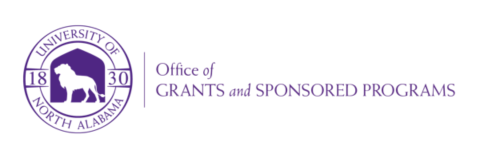 Office of Grants and Sponsored ProgramsGrant AnnouncementsVol. I (2018-2019)Editor’s Note: This document compiles all issues of Volume I of the Office of Grants and Sponsored Programs’ Grant Announcements distributed in Academic Year 2018-2019 (October 2019 to August 2019).Announcement DetailsCOLLEGE OF ARTS AND SCIENCESAdvanced Vehicle Technologies Research Funding Opportunity AnnouncementAETNA FoundationAgriculture and Food Research Initiative- Education and Workforce DevelopmentAlabama Humanities FoundationAlabama State Council on the ArtsAlfred P. Sloan FoundationAmerican Association For the Advancement of Science Early Career Award for Public Engagement with Science American Historical Association Research Grants and Fellowships American Hotel and Lodging Foundation Scholarships American Hotel and Lodging Foundation Research Grants American Numismatic Association Eric P. Newman Graduate Seminar in Numismatics American Philosophical Association Small Grants and Diversity and Inclusiveness FundingAmerican Political Science Association Small Research Grant ProgramAmerican Psychological Association American Psychological Association Roy Scrivner Memorial Research Grants (LGBT Research)American Research Institute in Turkey Summer Fellowships for Advanced Language Study Academic Research Enhancement Award for Undergraduate Focused Institutions (R15- Clinical Trial Not Allowed) American Speech-Language-Hearing Association Grant Program for Projects on Multicultural Activities Archives Collaboratives  Apprenticeships: Closing the Skills GapArt Works Bats For the Future Bicentennial Swedish-American Exchange Fund Bureau of Democracy Human Rights and Labor- Developing Tools to Map Social Movements Cedar Tree Foundation’s Children’s Environmental Health Initiative Child Care Policy Research Partnerships GrantCharles Stewart Mott FoundationThe Chiang Ching-kuo Foundation for International Scholarly Exchange Christopher and Dana Reeve Foundation Congressional Research GrantsConference of College Composition & Communication 2019-2020 Research InitiativeConference of College Composition & Communication Emergent Researcher AwardsContaminated Sites, Natural Disasters, Changing Environmental Conditions and Vulnerable CommunitiesCreative Placemaking GrantsDepartment of Education Office of Postsecondary Education: Strengthening Institutions Program (SIP) 	 Diversity Pipeline Research Grant Program 	 Earthwatch Research Proposals 	 Economic History Association Grants and Fellowships 	 EHR Core Research (ECR): Building Capacity in STEM Education Research  Enhancing Community Responses to the Opioid Crisis: Serving Our Youngest Crime Victims  Enhancing Task Force Leadership, Operations, and Management  Environmental Workforce Development and Job Training Grants  Ethics in Journalism Foundation  Evaluation of Return to School Programs for Traumatic Brain Injury Evaluation of Services for Victims of Crime, FY 2019 Faculty Development in the Space SciencesFichter Research Grants (Research on Women and Religion) Foundation for Food and Agriculture Research Nominations 2019 New Innovator in Food and Agriculture Research AwardFoundation for Food and Agriculture Research Egg Tech PrizeFoundation for Food and Agriculture Research Rapid Outcomes from Agricultural Research (ROAR)Gerald R. Ford Presidential Foundation Research Travel Grants ProgramGerman Studies Research GrantsThe Gloeckner FoundationHerb Block Foundation Defending Basic Freedoms Herb Block Foundation Encouraging Citizen Involvement The Hewlett (William and Flora) FoundationHigher Education Challenge Grant ProgramHigher Education Multicultural Scholars ProgramHomeless Veteran’s Reintegration Program, Incarcerated Veteran’s Reintegration Program, and the Homeless Female Veterans and Veterans’ with Families ProgramHousing and Urban Development: Research ProposalsHoward Hughes Medical Institute Inclusive Excellence InitiativeHumanities Collections and Reference ResourcesIBM Center for the Business of GovernmentImproving Undergraduate STEM Education: Computing in Undergraduate EducationInstitutes for Advanced Topic in the Digital Humanities Intelligence Community Centers for Academic Excellence Investigator Initiated Research on Firearm ViolenceJapan-US Friendship Commission Prize for the Translation of Japanese Literature and Lindsley and Masao Miyoshi PrizesJohn F. Kennedy Library Foundation Research Fellowships and GrantsJohn S. and James L. Knight Foundation: Governance, Norms, and Values- Research on the Future InternetKaplan Fund J.M.K. Innovation PrizeKellog (W.K.) FoundationKluge FellowshipsKresge Foundation Lizette Peterson-Homer Injury Prevention Grant LBJ Foundation Moody Research Grants and Harry Middleton FellowshipsThe Lynde and Harry Bradley FoundationManufacturing Engineering ProgramMilitary Medical Photonics ProgramNASA Human Exploration Research Opportunity (HERO)	NASA Human Research Program Omnibus OpportunityNASA National Space Grant College and Fellowship Program- Opportunities in NASA STEM FY2020-2024Nathan Cummings FoundationNational Aeronautics and Space Administration Research Opportunities in Space and Earth SciencesNational Center for Responsible Gambling Research on Gambling DisorderNational Council of Teachers of Mathematics 7-12 Classroom Research GrantsNational Council of Teachers of Mathematics Using Music to Teach Mathematics Grants National Council of Teachers of EnglishNational Education Association Foundation GrantsNational Endowment for the Humanities Dialogues on the Experience of WarNational Endowment for the Humanities Digital Humanities Advancement GrantsNational Endowment for the Humanities Digital Projects for the PublicNational Endowment for the Humanities FellowshipsNational Endowment for the Humanities Fellowship For Advanced Social Science Research on JapanNational Endowment for the Humanities Humanities Connections National Endowment for the Humanities Preservation and Access Education and Training National Endowment for the Humanities Infrastructure and Capacity Building Challenge Grants National Endowment for the Humanities Media ProjectsNational Endowment for the Humanities Mellon Fellowships for Digital PublicationNational Endowment for the Humanities Public Humanities ProjectsNational Endowment for the Humanities Research and DevelopmentNational Endowment for the Humanities Short DocumentariesNational Endowment for the Humanities Summer StipendsNational Fish Habitat Action Plan (2019)  National Geographic Society  National Geographic Society Documenting Human Migration  National Geographic Society Participatory Science Grant National Historical Publications and Records CommissionNational Institutes of Health Research to Understand and Inform Interventions that Promote the Research Careers of Individuals in the Biomedical Sciences (R01 - Clinical Trial Not Allowed)National Institutes of Health Undergraduate Research Education Program (UP) to Enhance Diversity in the Environmental Health Sciences (R25 Clinical Trial Not Allowed)National Poetry Series Annual Open Competition  National Science Foundation ADVANCE: Organizational Change for Gender Equity in STEM Academic Professions  National Science Foundation Advanced Manufacturing (AM)National Science Foundation AeronomyNational Science Foundation Biomechanics and MechanobiologyNational Science Foundation BiosensingNational Science Foundation Building Capacity in STEM Education ResearchNational Science Foundation Broadening Participation in EngineeringNational Science Foundation CeramicsNational Science Foundation Civil Infrastructure SystemsNational Science Foundation Climate and Large-Scale DynamicsNational Science Foundation CNH2: Dynamics of Integrated Socio-Environmental SystemsNational Science Foundation Condensed Matter and Materials TheoryNational Science Foundation Conferences and Workshops in the Mathematical SciencesNational Science Foundation Critical Aspects of SustainabilityNational Science Foundation Critical Zone Collaborative NetworkNational Science Foundation Developmental SciencesNational Science Foundation Division of Chemistry: Disciplinary Research ProgramsNational Science Foundation Dynamics, Control and Systems Diagnostics (DCSD)National Science Foundation Energy, Power, Control, and Networks  National Science Foundation Engineering of Biomedical Systems  National Science Foundation Engineering Design and Systems Engineering  National Science Foundation Environmental Sustainability  National Science Foundation Facilitating Research at Primarily Undergraduate Institutions    National Science Foundation Established Program to Stimulate Competitive Research (EPSCoR): Workshop Opportunities    National Science Foundation Fairness in Artificial Intelligence (AI) in Collaboration with AmazonNational Science Foundation Fluid DynamicsNational Science Foundation Geobiology and Low-Temperature Geochemistry (GG)National Science Foundation Geography and Geospatial Sciences ProgramNational Science Foundation Geoinformatics  National Science Foundation Geophysics   National Science Foundation GeoPRISMS   National Science Foundation Geospace Facilities  National Science Foundation Humans, Disasters, and the Built EnvironmentNational Science Foundation Hydrologic SciencesNational Science Foundation Innovative Technology Experiences for Students and Teachers (ITEST)National Science Foundation International Research Experiences for Students National Science Foundation LinguisticsNational Science Foundation Marine Geology and GeophysicisNational Science Foundation Mechanics of Materials and StructuresNational Science Foundation Methodology Measurement and StatisticsNational Science Foundation Mind, Machine, and Motor NexusNational Science Foundation Molecular Separations  National Science Foundation Ocean Drilling  National Science Foundation Opportunities for Promoting Understanding through Synthesis	  National Science Foundation Perception, Action, and Cognition  National Science Foundation Petrology and Geochemistry  National Science Foundation Physical and Dynamic MeteorologyNational Science Foundation Political Science  National Science Foundation Inclusion across the Nation of Communities of Learners of Underrepresented Discoverers in Engineering and Science (INCLUDES)    National Science Foundation Re-Entry to Active Research Program    National Science Foundation Research Experiences for Undergraduate Program    National Science Foundation Research Experiences for Teachers (RET) in Engineering and Computer Science  National Science Foundation Science of LearningNational Science Foundation Science of OrganizationsNational Science Foundation Sedimentary Geology and PaleobiologyNational Science Foundation Social PsychologyNational Science Foundation Solar TerrestrialNational Science Foundation STEM + Computing K-12 EducationNational Science Foundation TectonicsNeilson (Craig H.) Foundation Creating Opportunity and Independence (Spinal Cord Injuries) Neilson (Craig H.) Foundation Psychosocial Research Grant (Spinal Cord Injuries) Netherlands Institute for Advanced Study in the Humanities and Social Sciences  Internet Freedom Fund- Open Technology FundOffice on Violence Against Women FY 2019 Training and Technical Assistance Initiative Partnerships with the Millennium Challenge CorporationPatient-Centered Outcomes Research InstitutePEN America Pen/Heim Translation Fund Grants PEN America Literary Grants Jean Stein Grant for Literary Oral History Planning Grants for Engineering Research CentersPostconviction Testing of DNA Evidence Primate Conservation Inc  Project Management Institute  Providing Research Education Experiences to Enhance Diversity in the Next Generation of Substance Abuse and Addiction Scientists (R25- Clinical Trials Not Allowed)Rapaport Foundation  Reducing Revocations Challenge  Research and Evaluation, Demonstrations, and Data Analysis and Utilization Program (HUDRD)  Research and Evaluation of the Administration of Justice  Research and Evaluation on Policing, FY 2019 Research and Evaluation on Promising Reentry Initiatives, FY 2019 Research and Evaluation on Trafficking of Persons, FY 2019 Research and Evaluation Solicitation- Office on Violence Against Women Research Labs (NEA)Research on Immigration and CrimeRehabilitation Research and Training Center (RRTC) on Employment of People with Intellectual and Developmental DisabilitiesRehabilitation Research and Training Center (RRTC) on Employment of Transition-Age-YouthRuth, Robert L. and Robert C, Fellowship- Army Heritage Center  Russell Sage Foundation Decision Making and Human Behavior in Context    Russell Sage Foundation Research and Scholar Programs    Sarah Scaife Foundation   Sigma Xi Grants in Aid of Research Program    Small Business Innovation Research (SBIR) Program Phase II    Smart and Connected Communities  Sociological Initiatives Foundation Grant  Staff Research ProgramState Justice Institute GrantsSteven O. Walfish GrantsStop School Violence Training and Technical Assistance Program Strategy and Policy Fellows Program Student Computer and Digital Forensics Educational Opportunities Program Summer Research Education Experience Program Summer Research Education Experience Program Surdna Foundation Survey of Public DefendersThomas Jefferson Fund: French-American Research Collaborations Thinking for a Change Initiative (Alabama Department of Corrections)Topics in Human Health Countermeasures, Human Factors, and Behavioral PerformanceTruman Library Institute Research Grants Truman Library Institute Scholar’s Award Undergraduate Research Training Initiative for Student Enhancement (U-RISE)Upjohn Institute for Employment ResearchUSAID Development Innovation Ventures (DIV)USA Today Network A Community Thrives USDA Women and Minorities in STEM FieldsUSGS Earthquake Hazards External Grants ProgramVera Institute of Justice Rural Jails Research & Policy Network Whitehall Foundation Bioscience Research Projects Wildlife Acoustics’ Scientific Products GrantWilliam T. Grant Foundation Research GrantsSCHOOL OF THE ARTSAlabama Humanities FoundationAlabama State Council on the ArtsAmerican Musicological Society- List of Recurring Grants and Fellowships American Musicological Society Subventions for Publications American Musicological Society Travel and Research Grants Amphion Foundation Grants (Performing Ensemble) Apprenticeships: Closing the Skills GapArtists in Residence Open Call Art Works Arts Writers Grants Program- Andy Warhol Foundation for the Visual Arts Association of Performing Arts Professionals Cultural Exchange FundBlack History Month Performance Program 2020Challenge America Grant ProgramCoca-Cola FoundationCollege Are Association Millard Meiss Publication FundCreative Placemaking GrantsCultural Programming SupportHerb Block Foundation Defending Basic Freedoms Herb Block Foundation Encouraging Citizen Involvement The Hewlett (William and Flora) FoundationThe Jim Henson FoundationKellog (W.K.) FoundationKress Digital Resources Grants ProgramKress History of Art Grants ProgramKress Interpretive Fellowships at Art MuseumsKresge Foundation Kurt Weill Foundation Grant Program Luce Fund in American Art (Exhibits and Publications)Millard Meiss Publication Fund National Council of Teachers of Mathematics Using Music to Teach Mathematics Grants National Endowment for the Arts Research Grants in the Arts National Endowment for the Humanities Public Humanities ProjectsNational Endowment for the Humanities Short DocumentariesOur TownOur TownPrincess Grace Foundation-USA 2019 Theater Award Program Research Labs (NEA)Southern Documentary Fund Production Grant Southern Documentary Fund Research and Development Grant USA Today Network A Community Thrives W. Eugene Smith Grant in Humanities PhotographyWomen’s Studio Workshop Art-in-Ed Artist’s Residency Grant  Women’s Studio Workshop Studio Residency Grant  Anderson College of Nursing and Health ProfessionsAETNA FoundationAgency for Healthcare Research and Quality (AHRQ)-Conference Grants (R13) Agency for Healthcare Research and Quality (AHRQ)-Health Services Research Projects (R01)Agency for Healthcare Research and Quality (AHRQ)-Small Research Grant Program (03)Agency for Healthcare Research and Quality (AHRQ)-Sponsored National Research Service Award (NRSA) Individual Postdoctoral Fellowship (F32)Alcohol and Other Substance Use Research Education ProgramsAmerican Academy of Family Physicians Foundation Existing Clinics GrantsAmerican Cancer RFA: Understanding the Role of Health Policy and Health Insurance in Improving Access to and Performance of Cancer Prevention, Early Detection, and Treatment ServicesAmerican Cancer Society Research, Training, and Professorship GrantsAmerican Nurses Foundation Career Public Education ProjectCedar Tree Foundation’s Children’s Environmental Health Initiative Child Health FoundationChristopher and Dana Reeve Foundation Coca-Cola FoundationCommunity Health Grants Department of Education Office of Postsecondary Education: Strengthening Institutions Program (SIP) 	 Distance Learning and Telemedicine Grants Distance Learning and Telemedicine (OPIOID) Grants Evaluation of Return to School Programs for Traumatic Brain Injury Gerber Foundation Research Grants- Novice Researcher Grant Grants to Identify Effective Strategies for Opioid Overdoes Prevention Grants to Support New Investigators in Addressing Cross-Cutting Violence Prevention and Opioid Overdose Prevention Health Resources & Services Administration Advanced Nursing Education Nurse Practitioner Residency (ANE-NPR) ProgramHealth Resources & Services Administration American Indians into NursingHealth Resources & Services Administration Geriatrics Academic Career AwardHealth Resources & Services Administration Nurse Education, Practice, Quality and Retention (NEPQR)- Veteran Nurses in Primary Care (VNPC) Training ProgramHealth Resources & Services Administration Rural Health and Economic Development AnalysisHealth Resources & Services Administration Rural Health Innovation and Transformation Technical AssistanceHospice and Palliative Nurses Foundation Certification Research Grants Hillman Emergent Innovation ProgramKellog (W.K.) FoundationKresge Foundation Kresge Foundation Advanced Health Equity Through Housing Macy (Josiah Macy,Jr.) Foundation Medical Library Association Scholarship for Minority StudentsNational Institute for Healthcare ManagementNational Institutes of Health Undergraduate Research Education Program (UP) to Enhance Diversity in the Environmental Health Sciences (R25 Clinical Trial Not Allowed)Neilson (Craig H.) Foundation Creating Opportunity and Independence (Spinal Cord Injuries) Neilson (Craig H.) Foundation Psychosocial Research Grant (Spinal Cord Injuries)Oncology Nursing Foundation Doctoral Scholarships Opioid Abuse Program Training and Technical AssistancePatient-Centered Outcomes Research InstituteProvider’s Clinical Support System- Universities GrantsProviding Research Education Experiences to Enhance Diversity in the Next Generation of Substance Abuse and Addiction Scientists (R25- Clinical Trials Not Allowed)Robert Wood Johnson Foundation Building Capacity to Reduce Tobacco Inequities in the South and MidwestRobert Wood Johnson Foundation Clinical Scholars Robert Wood Johnson Foundation Interdisciplinary Research Leaders Robert Wood Johnson Foundation Understanding and Supporting Anchor Businesses to Build a Culture of HealthRural Communities Opioid Response Program- ImplementationRural Maternity and Obstetrics Management Strategies ProgramSarah Scaife Foundation   Sigma Foundation for Nursing Joan K. Stout, RN, Research Grant   Substance Abuse And Mental Health Services Administration (SAMHSA) Expansion of Practitioner Education   Targeted Capacity Expansion: Special Projects (SAMHSA) Opioids Telehealth Network ProgramTopics in Human Health Countermeasures, Human Factors, and Behavioral PerformanceUpjohn Institute for Employment ResearchUSA Today Network A Community Thrives College of Education and Human ScienceAdvanced Rehabilitation Research Training (ARRT) Program-Employment Action for Healthy Kids School Breakfast Program GrantsAETNA FoundationAerospace Medicine, Clinical Research, Human Performance, and Expeditionary MedicineAlfred P. Sloan FoundationAmerican Educational Research AssociationCaplan FoundationChan Zuckerberg FoundationCharles Stewart Mott FoundationChild Care Means Parents In SchoolCoca-Cola FoundationConference of College Composition & Communication 2019-2020 Research InitiativeConference of College Composition & Communication Emergent Researcher AwardsComprehensive Centers ProgramDavis Phinney Foundation for Parkinson’s DoD Chronic Pain Management Research Program, Investigator Initiated Research AwardDoD Chronic Pain Management Research Program, Translational Research AwardDoD Restoring Warfighters with Neuromusculoskeletal Injuries Research Award (RESTORE) Department of Education Institute of Education Sciences (IES): Education Research Department of Education Institute of Education Sciences (IES): Education Research And Development Centers Department of Education Institute of Education Sciences (IES): Research Grants Focused on Systematic Replication  Department of Education Institute of Education Sciences (IES): Research Training Programs in the Education SciencesDepartment of Education Institute of Education Sciences (IES): Research Training Programs in Special EducationDepartment of Education Institute of Education Sciences (IES): Special Education Research  Department of Education Institute of Education Sciences (IES): Statistical and Research Methodology In Research  Department of Education Office of Postsecondary Education: Strengthening Institutions Program (SIP) 	 Diet and Physical Activity Assessment Methodology Education Innovation and Research Early-phase, Mid-Phase, and Expansion Grants EHR Core Research (ECR): Building Capacity in STEM Education Research  Evaluation of Return to School Programs for Traumatic Brain Injury The Hewlett (William and Flora) FoundationImproving Undergraduate STEM Education: Computing in Undergraduate Education Interdisciplinary preparation in Special Education Early Intervention and Related Services for Personnel Serving Children with Disabilities who have High-Intensity Needs Focus Area A		Interdisciplinary preparation in Special Education Early Intervention and Related Services for Personnel Serving Children with Disabilities who have High-Intensity Needs Focus Area B	International Literacy AssociationJames S. McDonnell FoundationKellog (W.K.) FoundationKids Run The Nation Grant FundKresge Foundation Nathan Cummings FoundationNASA Human Exploration Research Opportunity (HERO)	NASA Human Research Program Omnibus OpportunityNational Council of Teachers of EnglishNational Council of Teachers of Mathematics 7-12 Classroom Research GrantsNational Council of Teachers of Mathematics Lifetime Achievement AwardNational Council of Teachers of Mathematics Using Music to Teach Mathematics Grants National Education Association Foundation GrantsNational Science Foundation Building Capacity in STEM Education ResearchNational Science Foundation Developmental SciencesNational Science Foundation Innovative Technology Experiences for Students and Teachers (ITEST)National Science Foundation Mind, Machine, and Motor NexusNational Science Foundation Robert Noyce Teacher Scholarship ProgramNational Science Foundation Research Experiences for Teachers (RET) in Engineering and Computer Science  National Science Foundation Science of LearningPreparation of Special Education, Early Intervention, and Related Services Leadership PersonnelRehabilitation Research and Training Center (RRTC) on Employment of People with Intellectual and Developmental DisabilitiesRehabilitation Research and Training Center (RRTC) on Employment of Transition-Age-YouthResearch and Evaluation, Demonstrations, and Data Analysis and Utilization Program (HUDRD)  Research on Immigration and CrimeRobert Wood Johnson Foundation Building Capacity to Reduce Tobacco Inequities in the South and MidwestSarah Scaife Foundation   Secondary Agriculture Education Challenge Grant ProgramSpencer Foundation Conference Grant Program Spencer Foundation Lyle Spencer Research Awards Program Spencer Foundation Research-Practice Partnerships: Collaborative research for educational changeSpencer Foundation Research Grants on Education: LargeSpencer Foundation Research Grants on Education: SmallSummer Research Education Experience ProgramSummer Research Education Experience Program Surdna Foundation Teacher Enrichment Grant Program (Music Teachers National Association) Teacher Quality Partnership (TPQ) Grant Topics in Human Health Countermeasures, Human Factors, and Behavioral PerformanceToshiba Grants for Grades K-5 Toshiba Grants for Grades 6-12 Upjohn Institute for Employment ResearchU.S. Department of State International Sports Programming InitiativeUSA Today Network A Community Thrives Young Scholars ProgramYouth Engagement in Sports: Collaboration to Improve Adolescent Physical Activity and NutritionZaentz Early Education Innovation ChallengeCollege of BusinessAcquisitions Research ProgramAlfred P. Sloan FoundationAmerican Hotel and Lodging Foundation Research GrantsAmerican Institute of Economic Research E.C. Harwood Visiting Research FellowshipsAmerican Institute of Economic Research Harwood Graduate ColloquiaAmerican Institute of Economic Research Sound Money Research CompetitionAppalachian Regional Commission Partnerships for Opportunity and Workforce and Economic Revitalization (POWER)Apprenticeships: Closing the Skills GapCharles Koch FoundationCoca-Cola FoundationCRDF Global Department of Commerce Virtual Business Center Department of Education Office of Postsecondary Education: Strengthening Institutions Program (SIP) 	 Economic Development Administration Planning and Local Technical Assistance ProgramEconomic Development Administration Public Works and Economic Adjustment Assistance ProgramsEconomic Development Administration Regional Innovation Strategies Program Economic Development Administration Research and National Technical Assistance ProgramEconomic History Association Grants and Fellowships 	 Economic Research and Analysis of the National Need for Technology Infrastructure to Support the Internet of Things (IoT) 	 EHR Core Research (ECR): Building Capacity in STEM Education Research  Ford Foundation RFP Participatory Grantmaking ResearchHackathons for South AfricaHealth Resources & Services Administration Rural Health and Economic Development AnalysisThe aim of the IBM Center for The Business of Government is to tap into the best minds in academe and the nonprofit sector who can use rigorous public management research and analytic techniques to help public sector executives and managers improve the effectiveness of government.  We are looking for very practical findings and actionable recommendations - not just theory or concepts - in order to assist executives and managers to more effectively respond to mission and management challenges. Read our research announcement.Description of Stipends
Individuals receiving a stipend should produce a 10,000- to 12,000-word report. The manuscript should be submitted no later than six months after the start of the project. Recipients will select the start and end dates. The report should be written for government leaders and public managers, providing very practical knowledge and insight.Homeless Veteran’s Reintegration Program, Incarcerated Veteran’s Reintegration Program, and the Homeless Female Veterans and Veterans’ with Families ProgramHousing and Urban Development: Research ProposalsIBM Center for the Business of GovernmentInternet Freedom Fund- Open Technology FundImproving Undergraduate STEM Education: Computing in Undergraduate Education Institute of Education Sciences Small Business Innovation Research Program (SBIR)Institute of Management AccountantsIntelligence Community Centers for Academic Excellence John S. and James L. Knight Foundation: Governance, Norms, and Values- Research on the Future InternetKaplan Fund J.M.K. Innovation PrizeKazanjian FoundationKellog (W.K.) FoundationKresge Foundation Low Income Taxpayer ClinicNathan Cummings FoundationNational Institute for Healthcare ManagementNational Science Foundation CNH2: Dynamics of Integrated Socio-Environmental SystemsNational Science Foundation Computer and Information Science and Engineering (CISE): Core ProgramsNational Science Foundation Computer and Information Science and Engineering (CISE) Research Initiation InitiativeNational Science Foundation CyberCorps(R) Scholarship for ServiceNational Science Foundation Data Science CorpsNational Science Foundation Engineering Design and Systems Engineering  National Science Foundation Established Program to Stimulate Competitive Research (EPSCoR): Workshop Opportunities    National Science Foundation National Innovation Teams Program (I-CorpsTM Teams)National Science Foundation Methodology Measurement and StatisticsNational Science Foundation Research Experiences for Teachers (RET) in Engineering and Computer Science  National Science Foundation Science of OrganizationsNational Science Foundation Secure and Trustworthy CyberspaceNational Science Foundation Secure and Trustworthy Cyberspace FrontiersNational Science Foundation STEM + Computing K-12 EducationPartnership Intermediary Agreements Concerning Improving Technology Transfer and Non-Traditional Defense Industry EngagementProcurement Technical Assistance Program  Project Management Institute  Rehabilitation Research and Training Center (RRTC) on Employment of People with Intellectual and Developmental DisabilitiesRehabilitation Research and Training Center (RRTC) on Employment of Transition-Age-YouthResearch on Immigration and CrimeRobert Wood Johnson Foundation Understanding and Supporting Anchor Businesses to Build a Culture of HealthRural Cooperative Development Grant    Russell Sage Foundation Decision Making and Human Behavior in Context    Russell Sage Foundation Research and Scholar ProgramsRussell Sage Foundation Future of Work Program Sarah Scaife Foundation   Small Business Innovation Research (SBIR) Program Phase I (Department of Commerce National Institute of Standards and Technology) Surdna Foundation Upjohn Institute for Employment ResearchVenture WellVeteran’s Affairs Specially Adapted Housing Assistive Technology (SAHAT) Program William T. Grant Foundation Research Grants on Reducing Inequality Workforce Opportunity for Rural Communities (WORC): A Grant Initiative for the Appalachian and Delta RegionsLibrary ServicesAmerican Library Association Diversity Research Grant ProgramDepartment of Education Office of Postsecondary Education: Strengthening Institutions Program (SIP) 	 Kellog (W.K.) FoundationKress Digital Resources Grants ProgramInternational Reading AssociationNational Endowment for the Humanities Preservation and Access Education and Training International AffairsAssociation of Performing Arts Professionals Cultural Exchange FundBurma Leadership ActivityBicentennial Swedish-American Exchange Fund Cultural Programming SupportDepartment of Education Office of Postsecondary Education: Strengthening Institutions Program (SIP) 	 English Access and AdvanceEnglish Language Exchanges SupportFulbright-Hays Group Projects Abroad (GPA) Funding for English Language, STEAM & Entrepreneurship Programs (Costa Rica)Gap Year Program for Russian StudentsGerman Studies Research GrantsGilman International Scholarship ProgramHaiti PAS Annual Program StatementKellog (W.K.) FoundationNational Endowment for the Humanities Fellowship For Advanced Social Science Research on JapanNetherlands Institute for Advanced Study in the Humanities and Social Sciences Undergraduate Scholarships for Afghan StudentsUniversity and High School Guidance Counselor Training WorkshopU.S. Department of State International Sports Programming InitiativeEnrollment ManagementAssociation of Performing Arts Professionals Cultural Exchange FundDepartment of Education Office of Postsecondary Education: Strengthening Institutions Program (SIP) 	 Hispanic Scholarship FundSurdna Foundation Student AffairsAmerican College Health Foundation Body-Worn Camera Policy and Implementation Program to Support Law Enforcement Child Care Means Parents In SchoolCOPS Community Policing Development 2019The Christopher D. Smithers Foundation Department of Education Office of Postsecondary Education: Strengthening Institutions Program (SIP) 	 Grants to Reduce Sexual Assault, Domestic Violence, Dating Violence and Stalking on Campus Program Stop School Violence Training and Technical Assistance Program Facilities Administration and PlanningAlabama Volkswagen Environmental Mitigation TrustAcknowledgements: The UNA Office of Grants and Sponsored Programs compiled this publication from primary and secondary sources including the following:Grants.gov, an E-Government initiative operating under the governance of the Office of Management and BudgetThe Grant Resource Center, a not-for-profit service of the American Association of State Colleges and UniversitiesPhilanthropy News Digest, a service of Foundation CenterWhere possible, the publication cites primary sources and limits the use of secondary source to strictly non-profit educational purposes.  Department of Education Office of Postsecondary Education: Strengthening Institutions Program (SIP) 	 Posted Date:April 3, 2019Closing Date:June 19, 2019June 19, 2019June 19, 2019Award Ceiling:$7,500,000Award Floor:$330,000Expected No.:68Agency Name:Department of EnergyDepartment of EnergyDepartment of EnergyDepartment of EnergyDepartment of EnergyDescription:This Funding Opportunity Announcement seeks research projects to address priorities in the following areas: advanced batteries and electric drive systems, energy efficient mobility systems, materials for more efficient powertrains, co-optimized advanced engine and fuel technologies, and alternative fuels and new mobility options.This Funding Opportunity Announcement seeks research projects to address priorities in the following areas: advanced batteries and electric drive systems, energy efficient mobility systems, materials for more efficient powertrains, co-optimized advanced engine and fuel technologies, and alternative fuels and new mobility options.This Funding Opportunity Announcement seeks research projects to address priorities in the following areas: advanced batteries and electric drive systems, energy efficient mobility systems, materials for more efficient powertrains, co-optimized advanced engine and fuel technologies, and alternative fuels and new mobility options.This Funding Opportunity Announcement seeks research projects to address priorities in the following areas: advanced batteries and electric drive systems, energy efficient mobility systems, materials for more efficient powertrains, co-optimized advanced engine and fuel technologies, and alternative fuels and new mobility options.This Funding Opportunity Announcement seeks research projects to address priorities in the following areas: advanced batteries and electric drive systems, energy efficient mobility systems, materials for more efficient powertrains, co-optimized advanced engine and fuel technologies, and alternative fuels and new mobility options.Posted Date:Closing Date:Award Ceiling:Award Floor:Expected No.:Agency Name:AETNA FoundationAETNA FoundationAETNA FoundationAETNA FoundationAETNA FoundationDescription:Supports people’s health through community grants and national partnerships. Supports people’s health through community grants and national partnerships. Supports people’s health through community grants and national partnerships. Supports people’s health through community grants and national partnerships. Supports people’s health through community grants and national partnerships. Posted Date:April 16, 2019Closing Date:August 22, 2019August 22, 2019August 22, 2019Award Ceiling:$500,000Award Floor:$0Expected No.:Agency Name:USDAUSDAUSDAUSDAUSDADescription:The Agriculture and Food Research Initiative - Education and Workforce Development (EWD) (formerly the Food, Agriculture, Natural Resources and Human Sciences Education and Literacy Initiative, or ELI) focuses on developing the next generation of research, education, and extension professionals in the food and agricultural sciences. In FY 2019, EWD invites applications in four areas: professional development opportunities for K-14 teachers and education professionals; training of undergraduate students in research and extension; fellowships for predoctoral candidates; and fellowships for postdoctoral scholars. See EWD Request for Applications for specific details.The Agriculture and Food Research Initiative - Education and Workforce Development (EWD) (formerly the Food, Agriculture, Natural Resources and Human Sciences Education and Literacy Initiative, or ELI) focuses on developing the next generation of research, education, and extension professionals in the food and agricultural sciences. In FY 2019, EWD invites applications in four areas: professional development opportunities for K-14 teachers and education professionals; training of undergraduate students in research and extension; fellowships for predoctoral candidates; and fellowships for postdoctoral scholars. See EWD Request for Applications for specific details.The Agriculture and Food Research Initiative - Education and Workforce Development (EWD) (formerly the Food, Agriculture, Natural Resources and Human Sciences Education and Literacy Initiative, or ELI) focuses on developing the next generation of research, education, and extension professionals in the food and agricultural sciences. In FY 2019, EWD invites applications in four areas: professional development opportunities for K-14 teachers and education professionals; training of undergraduate students in research and extension; fellowships for predoctoral candidates; and fellowships for postdoctoral scholars. See EWD Request for Applications for specific details.The Agriculture and Food Research Initiative - Education and Workforce Development (EWD) (formerly the Food, Agriculture, Natural Resources and Human Sciences Education and Literacy Initiative, or ELI) focuses on developing the next generation of research, education, and extension professionals in the food and agricultural sciences. In FY 2019, EWD invites applications in four areas: professional development opportunities for K-14 teachers and education professionals; training of undergraduate students in research and extension; fellowships for predoctoral candidates; and fellowships for postdoctoral scholars. See EWD Request for Applications for specific details.The Agriculture and Food Research Initiative - Education and Workforce Development (EWD) (formerly the Food, Agriculture, Natural Resources and Human Sciences Education and Literacy Initiative, or ELI) focuses on developing the next generation of research, education, and extension professionals in the food and agricultural sciences. In FY 2019, EWD invites applications in four areas: professional development opportunities for K-14 teachers and education professionals; training of undergraduate students in research and extension; fellowships for predoctoral candidates; and fellowships for postdoctoral scholars. See EWD Request for Applications for specific details.Posted Date:Closing Date:Feb 15, June 15, Sept 15, 2019Feb 15, June 15, Sept 15, 2019Feb 15, June 15, Sept 15, 2019Award Ceiling:VariesAward Floor:VariesExpected No.:Agency Name:Alabama Humanities Foundation (National Endowment for the Humanities)Alabama Humanities Foundation (National Endowment for the Humanities)Alabama Humanities Foundation (National Endowment for the Humanities)Alabama Humanities Foundation (National Endowment for the Humanities)Alabama Humanities Foundation (National Endowment for the Humanities)Description:The AHF awards grants solely to support public humanities projects. Active public participation, involvement of humanities scholars, and strong humanities content are the three essential ingredients of AHF-funded projects.The AHF awards grants solely to support public humanities projects. Active public participation, involvement of humanities scholars, and strong humanities content are the three essential ingredients of AHF-funded projects.The AHF awards grants solely to support public humanities projects. Active public participation, involvement of humanities scholars, and strong humanities content are the three essential ingredients of AHF-funded projects.The AHF awards grants solely to support public humanities projects. Active public participation, involvement of humanities scholars, and strong humanities content are the three essential ingredients of AHF-funded projects.The AHF awards grants solely to support public humanities projects. Active public participation, involvement of humanities scholars, and strong humanities content are the three essential ingredients of AHF-funded projects.The grants program accommodates the broadest possible range of topics and formats for imaginative proposals. Applicants are encouraged to develop projects for a wide variety of audiences including: library and museum patrons, teachers and scholars, youth, senior citizens, nursing home residents, hospital patients, the economically disadvantaged, the incarcerated, and the hearing and sight impaired. (AHF provides fees for signers for the hearing impaired).Grant categories include: Mini-grants ($1,500, 1:1 cost share), Major Grants ($7,500 1:1 cost share), and Media Grants ($2,000 or $10,000 2:1 cost share).The grants program accommodates the broadest possible range of topics and formats for imaginative proposals. Applicants are encouraged to develop projects for a wide variety of audiences including: library and museum patrons, teachers and scholars, youth, senior citizens, nursing home residents, hospital patients, the economically disadvantaged, the incarcerated, and the hearing and sight impaired. (AHF provides fees for signers for the hearing impaired).Grant categories include: Mini-grants ($1,500, 1:1 cost share), Major Grants ($7,500 1:1 cost share), and Media Grants ($2,000 or $10,000 2:1 cost share).The grants program accommodates the broadest possible range of topics and formats for imaginative proposals. Applicants are encouraged to develop projects for a wide variety of audiences including: library and museum patrons, teachers and scholars, youth, senior citizens, nursing home residents, hospital patients, the economically disadvantaged, the incarcerated, and the hearing and sight impaired. (AHF provides fees for signers for the hearing impaired).Grant categories include: Mini-grants ($1,500, 1:1 cost share), Major Grants ($7,500 1:1 cost share), and Media Grants ($2,000 or $10,000 2:1 cost share).The grants program accommodates the broadest possible range of topics and formats for imaginative proposals. Applicants are encouraged to develop projects for a wide variety of audiences including: library and museum patrons, teachers and scholars, youth, senior citizens, nursing home residents, hospital patients, the economically disadvantaged, the incarcerated, and the hearing and sight impaired. (AHF provides fees for signers for the hearing impaired).Grant categories include: Mini-grants ($1,500, 1:1 cost share), Major Grants ($7,500 1:1 cost share), and Media Grants ($2,000 or $10,000 2:1 cost share).The grants program accommodates the broadest possible range of topics and formats for imaginative proposals. Applicants are encouraged to develop projects for a wide variety of audiences including: library and museum patrons, teachers and scholars, youth, senior citizens, nursing home residents, hospital patients, the economically disadvantaged, the incarcerated, and the hearing and sight impaired. (AHF provides fees for signers for the hearing impaired).Grant categories include: Mini-grants ($1,500, 1:1 cost share), Major Grants ($7,500 1:1 cost share), and Media Grants ($2,000 or $10,000 2:1 cost share).Posted Date:Closing Date:Varies (March 1, June 1, Sept 1)Varies (March 1, June 1, Sept 1)Varies (March 1, June 1, Sept 1)Varies (March 1, June 1, Sept 1)Award Ceiling:VariesAward Floor:Award Floor:VariesExpected No.:Agency Name:Alabama State Council on the Arts (National Endowment for the Arts)Alabama State Council on the Arts (National Endowment for the Arts)Alabama State Council on the Arts (National Endowment for the Arts)Alabama State Council on the Arts (National Endowment for the Arts)Alabama State Council on the Arts (National Endowment for the Arts)Alabama State Council on the Arts (National Endowment for the Arts)Description:The Mission of the Alabama State Council on the Arts is to enhance the quality of life and economic vitality for all Alabamians by providing support for the state’s diverse and rich artistic resourcesThe Mission of the Alabama State Council on the Arts is to enhance the quality of life and economic vitality for all Alabamians by providing support for the state’s diverse and rich artistic resourcesThe Mission of the Alabama State Council on the Arts is to enhance the quality of life and economic vitality for all Alabamians by providing support for the state’s diverse and rich artistic resourcesThe Mission of the Alabama State Council on the Arts is to enhance the quality of life and economic vitality for all Alabamians by providing support for the state’s diverse and rich artistic resourcesThe Mission of the Alabama State Council on the Arts is to enhance the quality of life and economic vitality for all Alabamians by providing support for the state’s diverse and rich artistic resourcesThe Mission of the Alabama State Council on the Arts is to enhance the quality of life and economic vitality for all Alabamians by providing support for the state’s diverse and rich artistic resourcesThe Mission of the Alabama State Council on the Arts is to enhance the quality of life and economic vitality for all Alabamians by providing support for the state’s diverse and rich artistic resources.The Alabama State Council on the Arts is the official state agency for the support and development of the arts in Alabama. It was established in 1966 by an act of the Alabama Legislature. The agency supports not-for-profit arts organizations, schools, colleges, units of local government, non-profit organizations, programming in the arts for the general public, and individual artists. The State Arts Council works to expand the state’s cultural resources and preserve its unique cultural heritage and places a high priority on arts programming by and for schools. The Council’s primary means of supporting the arts and making the arts more accessible to varied audiences is through a multifaceted grants program which covers all disciplines and fields of creative expression.Consistent with its charge from the Alabama legislature, the Council has adopted a number of programs to address the needs of the arts in Alabama. These programs currently consist of Arts in Education, Community Arts, Arts and Cultural Facilities, Folklife, Performing Arts, Visual Arts, and Literary Arts.• March 1 - Artist Fellowships and Cultural Facilities • June 1 - School projects, Grants to Organizations and Operating Support • September 1 - School projects, Grants to Organizations, and Folklife ApprenticeshipsThe Mission of the Alabama State Council on the Arts is to enhance the quality of life and economic vitality for all Alabamians by providing support for the state’s diverse and rich artistic resources.The Alabama State Council on the Arts is the official state agency for the support and development of the arts in Alabama. It was established in 1966 by an act of the Alabama Legislature. The agency supports not-for-profit arts organizations, schools, colleges, units of local government, non-profit organizations, programming in the arts for the general public, and individual artists. The State Arts Council works to expand the state’s cultural resources and preserve its unique cultural heritage and places a high priority on arts programming by and for schools. The Council’s primary means of supporting the arts and making the arts more accessible to varied audiences is through a multifaceted grants program which covers all disciplines and fields of creative expression.Consistent with its charge from the Alabama legislature, the Council has adopted a number of programs to address the needs of the arts in Alabama. These programs currently consist of Arts in Education, Community Arts, Arts and Cultural Facilities, Folklife, Performing Arts, Visual Arts, and Literary Arts.• March 1 - Artist Fellowships and Cultural Facilities • June 1 - School projects, Grants to Organizations and Operating Support • September 1 - School projects, Grants to Organizations, and Folklife ApprenticeshipsThe Mission of the Alabama State Council on the Arts is to enhance the quality of life and economic vitality for all Alabamians by providing support for the state’s diverse and rich artistic resources.The Alabama State Council on the Arts is the official state agency for the support and development of the arts in Alabama. It was established in 1966 by an act of the Alabama Legislature. The agency supports not-for-profit arts organizations, schools, colleges, units of local government, non-profit organizations, programming in the arts for the general public, and individual artists. The State Arts Council works to expand the state’s cultural resources and preserve its unique cultural heritage and places a high priority on arts programming by and for schools. The Council’s primary means of supporting the arts and making the arts more accessible to varied audiences is through a multifaceted grants program which covers all disciplines and fields of creative expression.Consistent with its charge from the Alabama legislature, the Council has adopted a number of programs to address the needs of the arts in Alabama. These programs currently consist of Arts in Education, Community Arts, Arts and Cultural Facilities, Folklife, Performing Arts, Visual Arts, and Literary Arts.• March 1 - Artist Fellowships and Cultural Facilities • June 1 - School projects, Grants to Organizations and Operating Support • September 1 - School projects, Grants to Organizations, and Folklife ApprenticeshipsThe Mission of the Alabama State Council on the Arts is to enhance the quality of life and economic vitality for all Alabamians by providing support for the state’s diverse and rich artistic resources.The Alabama State Council on the Arts is the official state agency for the support and development of the arts in Alabama. It was established in 1966 by an act of the Alabama Legislature. The agency supports not-for-profit arts organizations, schools, colleges, units of local government, non-profit organizations, programming in the arts for the general public, and individual artists. The State Arts Council works to expand the state’s cultural resources and preserve its unique cultural heritage and places a high priority on arts programming by and for schools. The Council’s primary means of supporting the arts and making the arts more accessible to varied audiences is through a multifaceted grants program which covers all disciplines and fields of creative expression.Consistent with its charge from the Alabama legislature, the Council has adopted a number of programs to address the needs of the arts in Alabama. These programs currently consist of Arts in Education, Community Arts, Arts and Cultural Facilities, Folklife, Performing Arts, Visual Arts, and Literary Arts.• March 1 - Artist Fellowships and Cultural Facilities • June 1 - School projects, Grants to Organizations and Operating Support • September 1 - School projects, Grants to Organizations, and Folklife ApprenticeshipsThe Mission of the Alabama State Council on the Arts is to enhance the quality of life and economic vitality for all Alabamians by providing support for the state’s diverse and rich artistic resources.The Alabama State Council on the Arts is the official state agency for the support and development of the arts in Alabama. It was established in 1966 by an act of the Alabama Legislature. The agency supports not-for-profit arts organizations, schools, colleges, units of local government, non-profit organizations, programming in the arts for the general public, and individual artists. The State Arts Council works to expand the state’s cultural resources and preserve its unique cultural heritage and places a high priority on arts programming by and for schools. The Council’s primary means of supporting the arts and making the arts more accessible to varied audiences is through a multifaceted grants program which covers all disciplines and fields of creative expression.Consistent with its charge from the Alabama legislature, the Council has adopted a number of programs to address the needs of the arts in Alabama. These programs currently consist of Arts in Education, Community Arts, Arts and Cultural Facilities, Folklife, Performing Arts, Visual Arts, and Literary Arts.• March 1 - Artist Fellowships and Cultural Facilities • June 1 - School projects, Grants to Organizations and Operating Support • September 1 - School projects, Grants to Organizations, and Folklife ApprenticeshipsThe Mission of the Alabama State Council on the Arts is to enhance the quality of life and economic vitality for all Alabamians by providing support for the state’s diverse and rich artistic resources.The Alabama State Council on the Arts is the official state agency for the support and development of the arts in Alabama. It was established in 1966 by an act of the Alabama Legislature. The agency supports not-for-profit arts organizations, schools, colleges, units of local government, non-profit organizations, programming in the arts for the general public, and individual artists. The State Arts Council works to expand the state’s cultural resources and preserve its unique cultural heritage and places a high priority on arts programming by and for schools. The Council’s primary means of supporting the arts and making the arts more accessible to varied audiences is through a multifaceted grants program which covers all disciplines and fields of creative expression.Consistent with its charge from the Alabama legislature, the Council has adopted a number of programs to address the needs of the arts in Alabama. These programs currently consist of Arts in Education, Community Arts, Arts and Cultural Facilities, Folklife, Performing Arts, Visual Arts, and Literary Arts.• March 1 - Artist Fellowships and Cultural Facilities • June 1 - School projects, Grants to Organizations and Operating Support • September 1 - School projects, Grants to Organizations, and Folklife ApprenticeshipsPosted Date:Closing Date:LOIs accepted anytimeLOIs accepted anytimeLOIs accepted anytimeLOIs accepted anytimeAward Ceiling:VariesAward Floor:Award Floor:VariesExpected No.:Agency Name:Alfred P. Sloan FoundationAlfred P. Sloan FoundationAlfred P. Sloan FoundationAlfred P. Sloan FoundationAlfred P. Sloan FoundationAlfred P. Sloan FoundationDescription:Founded in 1934 by industrialist Alfred P. Sloan Jr., the Foundation is a not-for-profit grantmaking institution that supports high quality, impartial scientific research; fosters a robust, diverse scientific workforce; strengthens public understanding and engagement with science; and promotes the health of the institutions of scientific endeavor.Founded in 1934 by industrialist Alfred P. Sloan Jr., the Foundation is a not-for-profit grantmaking institution that supports high quality, impartial scientific research; fosters a robust, diverse scientific workforce; strengthens public understanding and engagement with science; and promotes the health of the institutions of scientific endeavor.Founded in 1934 by industrialist Alfred P. Sloan Jr., the Foundation is a not-for-profit grantmaking institution that supports high quality, impartial scientific research; fosters a robust, diverse scientific workforce; strengthens public understanding and engagement with science; and promotes the health of the institutions of scientific endeavor.Founded in 1934 by industrialist Alfred P. Sloan Jr., the Foundation is a not-for-profit grantmaking institution that supports high quality, impartial scientific research; fosters a robust, diverse scientific workforce; strengthens public understanding and engagement with science; and promotes the health of the institutions of scientific endeavor.Founded in 1934 by industrialist Alfred P. Sloan Jr., the Foundation is a not-for-profit grantmaking institution that supports high quality, impartial scientific research; fosters a robust, diverse scientific workforce; strengthens public understanding and engagement with science; and promotes the health of the institutions of scientific endeavor.Founded in 1934 by industrialist Alfred P. Sloan Jr., the Foundation is a not-for-profit grantmaking institution that supports high quality, impartial scientific research; fosters a robust, diverse scientific workforce; strengthens public understanding and engagement with science; and promotes the health of the institutions of scientific endeavor.Posted Date:Closing Date:August 1, 2019August 1, 2019August 1, 2019Award Ceiling:$5,000Award Floor:Expected No.:Agency Name:American Association for the Advancement of ScienceAmerican Association for the Advancement of ScienceAmerican Association for the Advancement of ScienceAmerican Association for the Advancement of ScienceAmerican Association for the Advancement of ScienceDescription:The AAAS Early Career Award for Public Engagement with Science, established in 2010, recognizes early-career scientists and engineers who demonstrate excellence in their contribution to public engagement with science activities. A monetary prize of $5,000, a commemorative plaque, complimentary registration to the AAAS Annual Meeting, and reimbursement for reasonable hotel and travel expenses to attend the AAAS Annual Meeting to receive the prize are given to the recipient.For the purposes of this award, public engagement activities are defined as the individual’s active participation in efforts to engage with the public on science- and technology-related issues and promote meaningful dialogue between science and society.The award will be given at the AAAS Annual Meeting.Visit the awards nomination site from February 15 through August 1, 2019, to nominate a scientist or apply for the 2020 AAAS Early Career Award. Inquiries may be directed to the Center for Public Engagement with Science and Technology The AAAS Early Career Award for Public Engagement with Science, established in 2010, recognizes early-career scientists and engineers who demonstrate excellence in their contribution to public engagement with science activities. A monetary prize of $5,000, a commemorative plaque, complimentary registration to the AAAS Annual Meeting, and reimbursement for reasonable hotel and travel expenses to attend the AAAS Annual Meeting to receive the prize are given to the recipient.For the purposes of this award, public engagement activities are defined as the individual’s active participation in efforts to engage with the public on science- and technology-related issues and promote meaningful dialogue between science and society.The award will be given at the AAAS Annual Meeting.Visit the awards nomination site from February 15 through August 1, 2019, to nominate a scientist or apply for the 2020 AAAS Early Career Award. Inquiries may be directed to the Center for Public Engagement with Science and Technology The AAAS Early Career Award for Public Engagement with Science, established in 2010, recognizes early-career scientists and engineers who demonstrate excellence in their contribution to public engagement with science activities. A monetary prize of $5,000, a commemorative plaque, complimentary registration to the AAAS Annual Meeting, and reimbursement for reasonable hotel and travel expenses to attend the AAAS Annual Meeting to receive the prize are given to the recipient.For the purposes of this award, public engagement activities are defined as the individual’s active participation in efforts to engage with the public on science- and technology-related issues and promote meaningful dialogue between science and society.The award will be given at the AAAS Annual Meeting.Visit the awards nomination site from February 15 through August 1, 2019, to nominate a scientist or apply for the 2020 AAAS Early Career Award. Inquiries may be directed to the Center for Public Engagement with Science and Technology The AAAS Early Career Award for Public Engagement with Science, established in 2010, recognizes early-career scientists and engineers who demonstrate excellence in their contribution to public engagement with science activities. A monetary prize of $5,000, a commemorative plaque, complimentary registration to the AAAS Annual Meeting, and reimbursement for reasonable hotel and travel expenses to attend the AAAS Annual Meeting to receive the prize are given to the recipient.For the purposes of this award, public engagement activities are defined as the individual’s active participation in efforts to engage with the public on science- and technology-related issues and promote meaningful dialogue between science and society.The award will be given at the AAAS Annual Meeting.Visit the awards nomination site from February 15 through August 1, 2019, to nominate a scientist or apply for the 2020 AAAS Early Career Award. Inquiries may be directed to the Center for Public Engagement with Science and Technology The AAAS Early Career Award for Public Engagement with Science, established in 2010, recognizes early-career scientists and engineers who demonstrate excellence in their contribution to public engagement with science activities. A monetary prize of $5,000, a commemorative plaque, complimentary registration to the AAAS Annual Meeting, and reimbursement for reasonable hotel and travel expenses to attend the AAAS Annual Meeting to receive the prize are given to the recipient.For the purposes of this award, public engagement activities are defined as the individual’s active participation in efforts to engage with the public on science- and technology-related issues and promote meaningful dialogue between science and society.The award will be given at the AAAS Annual Meeting.Visit the awards nomination site from February 15 through August 1, 2019, to nominate a scientist or apply for the 2020 AAAS Early Career Award. Inquiries may be directed to the Center for Public Engagement with Science and Technology Posted Date:Closing Date:February 15, 2019 (grants) April 1, 2019 (fellowships)February 15, 2019 (grants) April 1, 2019 (fellowships)February 15, 2019 (grants) April 1, 2019 (fellowships)Award Ceiling:VariesAward Floor:VariesExpected No.:Agency Name:American Historical AssociationAmerican Historical AssociationAmerican Historical AssociationAmerican Historical AssociationAmerican Historical AssociationDescription:Each year, the American Historical Association awards several research grants with the aim of advancing the study and exploration of history in a diverse number of subject areas. All grants are awarded in June and may be used anytime in the subsequent 15 months for expenses related to furthering research in progress. Grants may be used for travel to a library or archive; microfilming, photography, or photocopying; borrowing or access fees; and similar research expenses—a list of purposes that is meant to be merely illustrative, not exhaustive (other expenses, such as child care, can be included). $800-$1,500.Each year, the American Historical Association awards several research grants with the aim of advancing the study and exploration of history in a diverse number of subject areas. All grants are awarded in June and may be used anytime in the subsequent 15 months for expenses related to furthering research in progress. Grants may be used for travel to a library or archive; microfilming, photography, or photocopying; borrowing or access fees; and similar research expenses—a list of purposes that is meant to be merely illustrative, not exhaustive (other expenses, such as child care, can be included). $800-$1,500.Each year, the American Historical Association awards several research grants with the aim of advancing the study and exploration of history in a diverse number of subject areas. All grants are awarded in June and may be used anytime in the subsequent 15 months for expenses related to furthering research in progress. Grants may be used for travel to a library or archive; microfilming, photography, or photocopying; borrowing or access fees; and similar research expenses—a list of purposes that is meant to be merely illustrative, not exhaustive (other expenses, such as child care, can be included). $800-$1,500.Each year, the American Historical Association awards several research grants with the aim of advancing the study and exploration of history in a diverse number of subject areas. All grants are awarded in June and may be used anytime in the subsequent 15 months for expenses related to furthering research in progress. Grants may be used for travel to a library or archive; microfilming, photography, or photocopying; borrowing or access fees; and similar research expenses—a list of purposes that is meant to be merely illustrative, not exhaustive (other expenses, such as child care, can be included). $800-$1,500.Each year, the American Historical Association awards several research grants with the aim of advancing the study and exploration of history in a diverse number of subject areas. All grants are awarded in June and may be used anytime in the subsequent 15 months for expenses related to furthering research in progress. Grants may be used for travel to a library or archive; microfilming, photography, or photocopying; borrowing or access fees; and similar research expenses—a list of purposes that is meant to be merely illustrative, not exhaustive (other expenses, such as child care, can be included). $800-$1,500.Fellowships: J. Franklin Jameson ($5,000) and Aerospace History Fellowships ($21,250)Fellowships: J. Franklin Jameson ($5,000) and Aerospace History Fellowships ($21,250)Fellowships: J. Franklin Jameson ($5,000) and Aerospace History Fellowships ($21,250)Fellowships: J. Franklin Jameson ($5,000) and Aerospace History Fellowships ($21,250)Fellowships: J. Franklin Jameson ($5,000) and Aerospace History Fellowships ($21,250)Posted Date:Closing Date:February 15, 2019February 15, 2019February 15, 2019Award Ceiling:$7,500Award Floor:$500Expected No.:Agency Name:American Hotel and Lodging FoundationAmerican Hotel and Lodging FoundationAmerican Hotel and Lodging FoundationAmerican Hotel and Lodging FoundationAmerican Hotel and Lodging FoundationDescription:Helping to educate the next generation of hospitality professionals is the essential work of AHLEF, and the most tangible, valuable benefit of the contributions our members make to the Foundation. 
Students are empowered. Careers are launched. The workforce is assured.Helping to educate the next generation of hospitality professionals is the essential work of AHLEF, and the most tangible, valuable benefit of the contributions our members make to the Foundation. 
Students are empowered. Careers are launched. The workforce is assured.Helping to educate the next generation of hospitality professionals is the essential work of AHLEF, and the most tangible, valuable benefit of the contributions our members make to the Foundation. 
Students are empowered. Careers are launched. The workforce is assured.Helping to educate the next generation of hospitality professionals is the essential work of AHLEF, and the most tangible, valuable benefit of the contributions our members make to the Foundation. 
Students are empowered. Careers are launched. The workforce is assured.Helping to educate the next generation of hospitality professionals is the essential work of AHLEF, and the most tangible, valuable benefit of the contributions our members make to the Foundation. 
Students are empowered. Careers are launched. The workforce is assured.Posted Date:Closing Date:March 15, June 15, Sept 15March 15, June 15, Sept 15March 15, June 15, Sept 15Award Ceiling:$75,000Award Floor:$1,000Expected No.:Agency Name:American Hotel and Lodging FoundationAmerican Hotel and Lodging FoundationAmerican Hotel and Lodging FoundationAmerican Hotel and Lodging FoundationAmerican Hotel and Lodging FoundationDescription:To meet the goals of the American Hotel & Lodging Educational Foundation (AH&LEF), projects should contribute to the prosperity and vitality of the lodging industry and afford the industry an opportunity to be proactive rather than reactive to any impending or pressing industry-wide problem. Typically, AH&LEF is not looking to fund projects that strictly address an academic audience. Instead, all funded projects should have clear applicability directly to lodging operators. The end result should be in a format that is easily understood by an average hotel operator and ready for distribution to the industry. Proposals should benefit a major segment of the lodging industry (i.e. smaller properties, resorts, chains) and be broad based in geographical appeal. A summary of previously funded projects is available on www.ahlef.org.To meet the goals of the American Hotel & Lodging Educational Foundation (AH&LEF), projects should contribute to the prosperity and vitality of the lodging industry and afford the industry an opportunity to be proactive rather than reactive to any impending or pressing industry-wide problem. Typically, AH&LEF is not looking to fund projects that strictly address an academic audience. Instead, all funded projects should have clear applicability directly to lodging operators. The end result should be in a format that is easily understood by an average hotel operator and ready for distribution to the industry. Proposals should benefit a major segment of the lodging industry (i.e. smaller properties, resorts, chains) and be broad based in geographical appeal. A summary of previously funded projects is available on www.ahlef.org.To meet the goals of the American Hotel & Lodging Educational Foundation (AH&LEF), projects should contribute to the prosperity and vitality of the lodging industry and afford the industry an opportunity to be proactive rather than reactive to any impending or pressing industry-wide problem. Typically, AH&LEF is not looking to fund projects that strictly address an academic audience. Instead, all funded projects should have clear applicability directly to lodging operators. The end result should be in a format that is easily understood by an average hotel operator and ready for distribution to the industry. Proposals should benefit a major segment of the lodging industry (i.e. smaller properties, resorts, chains) and be broad based in geographical appeal. A summary of previously funded projects is available on www.ahlef.org.To meet the goals of the American Hotel & Lodging Educational Foundation (AH&LEF), projects should contribute to the prosperity and vitality of the lodging industry and afford the industry an opportunity to be proactive rather than reactive to any impending or pressing industry-wide problem. Typically, AH&LEF is not looking to fund projects that strictly address an academic audience. Instead, all funded projects should have clear applicability directly to lodging operators. The end result should be in a format that is easily understood by an average hotel operator and ready for distribution to the industry. Proposals should benefit a major segment of the lodging industry (i.e. smaller properties, resorts, chains) and be broad based in geographical appeal. A summary of previously funded projects is available on www.ahlef.org.To meet the goals of the American Hotel & Lodging Educational Foundation (AH&LEF), projects should contribute to the prosperity and vitality of the lodging industry and afford the industry an opportunity to be proactive rather than reactive to any impending or pressing industry-wide problem. Typically, AH&LEF is not looking to fund projects that strictly address an academic audience. Instead, all funded projects should have clear applicability directly to lodging operators. The end result should be in a format that is easily understood by an average hotel operator and ready for distribution to the industry. Proposals should benefit a major segment of the lodging industry (i.e. smaller properties, resorts, chains) and be broad based in geographical appeal. A summary of previously funded projects is available on www.ahlef.org.Posted Date:Closing Date:February 22, 2019February 22, 2019February 22, 2019Award Ceiling:Award Floor:Expected No.:Agency Name:American Numismatic AssociationAmerican Numismatic AssociationAmerican Numismatic AssociationAmerican Numismatic AssociationAmerican Numismatic AssociationDescription:For over half a century the American Numismatic Society, a museum of coins, money and economic history, has offered select graduate students and junior faculty the opportunity to work hands-on with one of the world‘s preeminent numismatic collections. With over three-quarters of a million objects, the museum's collection is particularly strong in Greek, Roman, Islamic, and Far Eastern coinages, as well as medallic art. The rigorous eight-week course taught by the museum staff, guest lecturers and a visiting scholar introduces students to the methods, theories and history of the discipline. The seminar is meant primarily for those with limited or no numismatic background in order to familiarize students of (art) history, textual studies, and archaeology with a body of evidence that is often overlooked and poorly understood. The 2019 Graduate Summer Seminar will take place from June 3 to July 26, 2019.For over half a century the American Numismatic Society, a museum of coins, money and economic history, has offered select graduate students and junior faculty the opportunity to work hands-on with one of the world‘s preeminent numismatic collections. With over three-quarters of a million objects, the museum's collection is particularly strong in Greek, Roman, Islamic, and Far Eastern coinages, as well as medallic art. The rigorous eight-week course taught by the museum staff, guest lecturers and a visiting scholar introduces students to the methods, theories and history of the discipline. The seminar is meant primarily for those with limited or no numismatic background in order to familiarize students of (art) history, textual studies, and archaeology with a body of evidence that is often overlooked and poorly understood. The 2019 Graduate Summer Seminar will take place from June 3 to July 26, 2019.For over half a century the American Numismatic Society, a museum of coins, money and economic history, has offered select graduate students and junior faculty the opportunity to work hands-on with one of the world‘s preeminent numismatic collections. With over three-quarters of a million objects, the museum's collection is particularly strong in Greek, Roman, Islamic, and Far Eastern coinages, as well as medallic art. The rigorous eight-week course taught by the museum staff, guest lecturers and a visiting scholar introduces students to the methods, theories and history of the discipline. The seminar is meant primarily for those with limited or no numismatic background in order to familiarize students of (art) history, textual studies, and archaeology with a body of evidence that is often overlooked and poorly understood. The 2019 Graduate Summer Seminar will take place from June 3 to July 26, 2019.For over half a century the American Numismatic Society, a museum of coins, money and economic history, has offered select graduate students and junior faculty the opportunity to work hands-on with one of the world‘s preeminent numismatic collections. With over three-quarters of a million objects, the museum's collection is particularly strong in Greek, Roman, Islamic, and Far Eastern coinages, as well as medallic art. The rigorous eight-week course taught by the museum staff, guest lecturers and a visiting scholar introduces students to the methods, theories and history of the discipline. The seminar is meant primarily for those with limited or no numismatic background in order to familiarize students of (art) history, textual studies, and archaeology with a body of evidence that is often overlooked and poorly understood. The 2019 Graduate Summer Seminar will take place from June 3 to July 26, 2019.For over half a century the American Numismatic Society, a museum of coins, money and economic history, has offered select graduate students and junior faculty the opportunity to work hands-on with one of the world‘s preeminent numismatic collections. With over three-quarters of a million objects, the museum's collection is particularly strong in Greek, Roman, Islamic, and Far Eastern coinages, as well as medallic art. The rigorous eight-week course taught by the museum staff, guest lecturers and a visiting scholar introduces students to the methods, theories and history of the discipline. The seminar is meant primarily for those with limited or no numismatic background in order to familiarize students of (art) history, textual studies, and archaeology with a body of evidence that is often overlooked and poorly understood. The 2019 Graduate Summer Seminar will take place from June 3 to July 26, 2019.Posted Date:Closing Date:June 30, 2019June 30, 2019June 30, 2019Award Ceiling:$5,000 -$20,000Award Floor:Expected No.:1-3Agency Name:American Philosophical AssociationAmerican Philosophical AssociationAmerican Philosophical AssociationAmerican Philosophical AssociationAmerican Philosophical AssociationDescription:Small Grant Fund Each year, the APA's small grant fund, financed by the Eastern Division, makes up to $25,000 in grants of normally no more than $5,000 each.Diversity and Inclusiveness Funding The APA, in keeping with its mission and goals and the association’s longstanding commitment to addressing philosophy’s serious lack of demographic diversity, will make available up to $20,000 in fiscal year 2020 to fund projects aiming to increase the presence and participation of women, racial and ethnic minorities, LGBTQ+ people, people with disabilities, people of low socioeconomic status, and other underrepresented groups at all levels of philosophy. Small Grant Fund Each year, the APA's small grant fund, financed by the Eastern Division, makes up to $25,000 in grants of normally no more than $5,000 each.Diversity and Inclusiveness Funding The APA, in keeping with its mission and goals and the association’s longstanding commitment to addressing philosophy’s serious lack of demographic diversity, will make available up to $20,000 in fiscal year 2020 to fund projects aiming to increase the presence and participation of women, racial and ethnic minorities, LGBTQ+ people, people with disabilities, people of low socioeconomic status, and other underrepresented groups at all levels of philosophy. Small Grant Fund Each year, the APA's small grant fund, financed by the Eastern Division, makes up to $25,000 in grants of normally no more than $5,000 each.Diversity and Inclusiveness Funding The APA, in keeping with its mission and goals and the association’s longstanding commitment to addressing philosophy’s serious lack of demographic diversity, will make available up to $20,000 in fiscal year 2020 to fund projects aiming to increase the presence and participation of women, racial and ethnic minorities, LGBTQ+ people, people with disabilities, people of low socioeconomic status, and other underrepresented groups at all levels of philosophy. Small Grant Fund Each year, the APA's small grant fund, financed by the Eastern Division, makes up to $25,000 in grants of normally no more than $5,000 each.Diversity and Inclusiveness Funding The APA, in keeping with its mission and goals and the association’s longstanding commitment to addressing philosophy’s serious lack of demographic diversity, will make available up to $20,000 in fiscal year 2020 to fund projects aiming to increase the presence and participation of women, racial and ethnic minorities, LGBTQ+ people, people with disabilities, people of low socioeconomic status, and other underrepresented groups at all levels of philosophy. Small Grant Fund Each year, the APA's small grant fund, financed by the Eastern Division, makes up to $25,000 in grants of normally no more than $5,000 each.Diversity and Inclusiveness Funding The APA, in keeping with its mission and goals and the association’s longstanding commitment to addressing philosophy’s serious lack of demographic diversity, will make available up to $20,000 in fiscal year 2020 to fund projects aiming to increase the presence and participation of women, racial and ethnic minorities, LGBTQ+ people, people with disabilities, people of low socioeconomic status, and other underrepresented groups at all levels of philosophy. Posted Date:Closing Date:April 15, 2019April 15, 2019April 15, 2019April 15, 2019Award Ceiling:$2,500Award Floor:Award Floor:Expected No.:Agency Name:American Political Science AssociationAmerican Political Science AssociationAmerican Political Science AssociationAmerican Political Science AssociationAmerican Political Science AssociationAmerican Political Science AssociationDescription:The APSA Small Research Grant Program supports research in all fields of political science. The intent of these grants is to provide funding opportunities for research conducted by: Political scientists in non-tenure track or contingent positions who are ineligible for departmental funding; Political science faculty of all ranks who are employed in departments that do not grant PhDs.Prior grant recipients published books and book chapters, journal articles, working papers, and conference presentations as the result of the grants. They also report benefits to students, who have served as co-authors or research assistants on the grant-funded projects, and have reported public benefits in the form of briefings, consultancies with government or INGOs as a result of the research project funded. Finally, several recipients were also able to use the APSA grant as seed money to gain additional funding.A small number of these grants are awarded annually through a peer-review process. Individual grants may not exceed $2,500 and are not renewable.The APSA Small Research Grant Program supports research in all fields of political science. The intent of these grants is to provide funding opportunities for research conducted by: Political scientists in non-tenure track or contingent positions who are ineligible for departmental funding; Political science faculty of all ranks who are employed in departments that do not grant PhDs.Prior grant recipients published books and book chapters, journal articles, working papers, and conference presentations as the result of the grants. They also report benefits to students, who have served as co-authors or research assistants on the grant-funded projects, and have reported public benefits in the form of briefings, consultancies with government or INGOs as a result of the research project funded. Finally, several recipients were also able to use the APSA grant as seed money to gain additional funding.A small number of these grants are awarded annually through a peer-review process. Individual grants may not exceed $2,500 and are not renewable.The APSA Small Research Grant Program supports research in all fields of political science. The intent of these grants is to provide funding opportunities for research conducted by: Political scientists in non-tenure track or contingent positions who are ineligible for departmental funding; Political science faculty of all ranks who are employed in departments that do not grant PhDs.Prior grant recipients published books and book chapters, journal articles, working papers, and conference presentations as the result of the grants. They also report benefits to students, who have served as co-authors or research assistants on the grant-funded projects, and have reported public benefits in the form of briefings, consultancies with government or INGOs as a result of the research project funded. Finally, several recipients were also able to use the APSA grant as seed money to gain additional funding.A small number of these grants are awarded annually through a peer-review process. Individual grants may not exceed $2,500 and are not renewable.The APSA Small Research Grant Program supports research in all fields of political science. The intent of these grants is to provide funding opportunities for research conducted by: Political scientists in non-tenure track or contingent positions who are ineligible for departmental funding; Political science faculty of all ranks who are employed in departments that do not grant PhDs.Prior grant recipients published books and book chapters, journal articles, working papers, and conference presentations as the result of the grants. They also report benefits to students, who have served as co-authors or research assistants on the grant-funded projects, and have reported public benefits in the form of briefings, consultancies with government or INGOs as a result of the research project funded. Finally, several recipients were also able to use the APSA grant as seed money to gain additional funding.A small number of these grants are awarded annually through a peer-review process. Individual grants may not exceed $2,500 and are not renewable.The APSA Small Research Grant Program supports research in all fields of political science. The intent of these grants is to provide funding opportunities for research conducted by: Political scientists in non-tenure track or contingent positions who are ineligible for departmental funding; Political science faculty of all ranks who are employed in departments that do not grant PhDs.Prior grant recipients published books and book chapters, journal articles, working papers, and conference presentations as the result of the grants. They also report benefits to students, who have served as co-authors or research assistants on the grant-funded projects, and have reported public benefits in the form of briefings, consultancies with government or INGOs as a result of the research project funded. Finally, several recipients were also able to use the APSA grant as seed money to gain additional funding.A small number of these grants are awarded annually through a peer-review process. Individual grants may not exceed $2,500 and are not renewable.The APSA Small Research Grant Program supports research in all fields of political science. The intent of these grants is to provide funding opportunities for research conducted by: Political scientists in non-tenure track or contingent positions who are ineligible for departmental funding; Political science faculty of all ranks who are employed in departments that do not grant PhDs.Prior grant recipients published books and book chapters, journal articles, working papers, and conference presentations as the result of the grants. They also report benefits to students, who have served as co-authors or research assistants on the grant-funded projects, and have reported public benefits in the form of briefings, consultancies with government or INGOs as a result of the research project funded. Finally, several recipients were also able to use the APSA grant as seed money to gain additional funding.A small number of these grants are awarded annually through a peer-review process. Individual grants may not exceed $2,500 and are not renewable.Posted Date:Closing Date:VariousVariousVariousVariousAward Ceiling:Award Floor:Award Floor:Expected No.:Agency Name:American Psychological Foundation American Psychological Foundation American Psychological Foundation American Psychological Foundation American Psychological Foundation American Psychological Foundation Description:Various grants, fellowships and scholarship opportunities for students, faculty and institutions focused on psychology careers, development, and innovations. Various grants, fellowships and scholarship opportunities for students, faculty and institutions focused on psychology careers, development, and innovations. Various grants, fellowships and scholarship opportunities for students, faculty and institutions focused on psychology careers, development, and innovations. Various grants, fellowships and scholarship opportunities for students, faculty and institutions focused on psychology careers, development, and innovations. Various grants, fellowships and scholarship opportunities for students, faculty and institutions focused on psychology careers, development, and innovations. Various grants, fellowships and scholarship opportunities for students, faculty and institutions focused on psychology careers, development, and innovations. Posted Date:Closing Date:November 1, 2019November 1, 2019November 1, 2019November 1, 2019Award Ceiling:$11,000Award Floor:Award Floor:Expected No.:1Agency Name:American Psychological Foundation American Psychological Foundation American Psychological Foundation American Psychological Foundation American Psychological Foundation American Psychological Foundation Description:Lesbians, gays, bisexuals and trans (LGBT) people face many challenges in forming, defining and maintaining families.  This program seeks to encourage the study of LGBT family psychology and therapy through its support of promising young investigators whose graduate research is oriented toward issues in this general area.  Preference is given to advanced students who have demonstrated their commitment to this area through their dissertation research plans.Program GoalsEncourage talented students to orient their careers toward engaging LGBT family issues through basic and/or applied research.Advance the understanding of problems faced by LGBT families including those associated with cultural, racial, socioeconomic and family structure diversityAdvance the understanding of successful coping mechanisms including sources of support and resilience for family membersAdvance the understanding of clinical issues and interventions in the domain of LGBTLesbians, gays, bisexuals and trans (LGBT) people face many challenges in forming, defining and maintaining families.  This program seeks to encourage the study of LGBT family psychology and therapy through its support of promising young investigators whose graduate research is oriented toward issues in this general area.  Preference is given to advanced students who have demonstrated their commitment to this area through their dissertation research plans.Program GoalsEncourage talented students to orient their careers toward engaging LGBT family issues through basic and/or applied research.Advance the understanding of problems faced by LGBT families including those associated with cultural, racial, socioeconomic and family structure diversityAdvance the understanding of successful coping mechanisms including sources of support and resilience for family membersAdvance the understanding of clinical issues and interventions in the domain of LGBTLesbians, gays, bisexuals and trans (LGBT) people face many challenges in forming, defining and maintaining families.  This program seeks to encourage the study of LGBT family psychology and therapy through its support of promising young investigators whose graduate research is oriented toward issues in this general area.  Preference is given to advanced students who have demonstrated their commitment to this area through their dissertation research plans.Program GoalsEncourage talented students to orient their careers toward engaging LGBT family issues through basic and/or applied research.Advance the understanding of problems faced by LGBT families including those associated with cultural, racial, socioeconomic and family structure diversityAdvance the understanding of successful coping mechanisms including sources of support and resilience for family membersAdvance the understanding of clinical issues and interventions in the domain of LGBTLesbians, gays, bisexuals and trans (LGBT) people face many challenges in forming, defining and maintaining families.  This program seeks to encourage the study of LGBT family psychology and therapy through its support of promising young investigators whose graduate research is oriented toward issues in this general area.  Preference is given to advanced students who have demonstrated their commitment to this area through their dissertation research plans.Program GoalsEncourage talented students to orient their careers toward engaging LGBT family issues through basic and/or applied research.Advance the understanding of problems faced by LGBT families including those associated with cultural, racial, socioeconomic and family structure diversityAdvance the understanding of successful coping mechanisms including sources of support and resilience for family membersAdvance the understanding of clinical issues and interventions in the domain of LGBTLesbians, gays, bisexuals and trans (LGBT) people face many challenges in forming, defining and maintaining families.  This program seeks to encourage the study of LGBT family psychology and therapy through its support of promising young investigators whose graduate research is oriented toward issues in this general area.  Preference is given to advanced students who have demonstrated their commitment to this area through their dissertation research plans.Program GoalsEncourage talented students to orient their careers toward engaging LGBT family issues through basic and/or applied research.Advance the understanding of problems faced by LGBT families including those associated with cultural, racial, socioeconomic and family structure diversityAdvance the understanding of successful coping mechanisms including sources of support and resilience for family membersAdvance the understanding of clinical issues and interventions in the domain of LGBTLesbians, gays, bisexuals and trans (LGBT) people face many challenges in forming, defining and maintaining families.  This program seeks to encourage the study of LGBT family psychology and therapy through its support of promising young investigators whose graduate research is oriented toward issues in this general area.  Preference is given to advanced students who have demonstrated their commitment to this area through their dissertation research plans.Program GoalsEncourage talented students to orient their careers toward engaging LGBT family issues through basic and/or applied research.Advance the understanding of problems faced by LGBT families including those associated with cultural, racial, socioeconomic and family structure diversityAdvance the understanding of successful coping mechanisms including sources of support and resilience for family membersAdvance the understanding of clinical issues and interventions in the domain of LGBTPosted Date:Closing Date:February 1, 2019February 1, 2019February 1, 2019Award Ceiling:Award Floor:Expected No.:Agency Name:American Research Institute in TurkeyAmerican Research Institute in TurkeyAmerican Research Institute in TurkeyAmerican Research Institute in TurkeyAmerican Research Institute in TurkeyDescription:For summer 2019, the American Research Institute in Turkey will offer approximately 15 fellowships for advanced students for participation in the summer program in intensive advanced Turkish language at Boğaziçi University* in Istanbul.  This intensive program offers the equivalent of one full academic year of study in Turkish at the college level. The fellowships cover round-trip airfare to Istanbul, application and tuition fees, and a maintenance stipend.  $25 application fee. For summer 2019, the American Research Institute in Turkey will offer approximately 15 fellowships for advanced students for participation in the summer program in intensive advanced Turkish language at Boğaziçi University* in Istanbul.  This intensive program offers the equivalent of one full academic year of study in Turkish at the college level. The fellowships cover round-trip airfare to Istanbul, application and tuition fees, and a maintenance stipend.  $25 application fee. For summer 2019, the American Research Institute in Turkey will offer approximately 15 fellowships for advanced students for participation in the summer program in intensive advanced Turkish language at Boğaziçi University* in Istanbul.  This intensive program offers the equivalent of one full academic year of study in Turkish at the college level. The fellowships cover round-trip airfare to Istanbul, application and tuition fees, and a maintenance stipend.  $25 application fee. For summer 2019, the American Research Institute in Turkey will offer approximately 15 fellowships for advanced students for participation in the summer program in intensive advanced Turkish language at Boğaziçi University* in Istanbul.  This intensive program offers the equivalent of one full academic year of study in Turkish at the college level. The fellowships cover round-trip airfare to Istanbul, application and tuition fees, and a maintenance stipend.  $25 application fee. For summer 2019, the American Research Institute in Turkey will offer approximately 15 fellowships for advanced students for participation in the summer program in intensive advanced Turkish language at Boğaziçi University* in Istanbul.  This intensive program offers the equivalent of one full academic year of study in Turkish at the college level. The fellowships cover round-trip airfare to Istanbul, application and tuition fees, and a maintenance stipend.  $25 application fee. Posted Date:March 15, 2018Closing Date:June 25, October 25, 2019June 25, October 25, 2019June 25, October 25, 2019Award Ceiling:$300,000Award Floor:Expected No.:Agency Name:National Institute of HealthNational Institute of HealthNational Institute of HealthNational Institute of HealthNational Institute of HealthDescription:The purpose of this Academic Research Enhancement Award (AREA) for Undergraduate-Focused Institutions is to support small scale research grants at institutions that do not receive substantial funding from the NIH, with an emphasis on providing biomedical research experiences primarily for undergraduate students, and enhancing the research environment at these applicant institutions. Eligible institutions must award baccalaureate science degrees, and have received less than 6 million dollars per year of NIH support (total costs) in 4 of the last 7 fiscal years.The purpose of this Academic Research Enhancement Award (AREA) for Undergraduate-Focused Institutions is to support small scale research grants at institutions that do not receive substantial funding from the NIH, with an emphasis on providing biomedical research experiences primarily for undergraduate students, and enhancing the research environment at these applicant institutions. Eligible institutions must award baccalaureate science degrees, and have received less than 6 million dollars per year of NIH support (total costs) in 4 of the last 7 fiscal years.The purpose of this Academic Research Enhancement Award (AREA) for Undergraduate-Focused Institutions is to support small scale research grants at institutions that do not receive substantial funding from the NIH, with an emphasis on providing biomedical research experiences primarily for undergraduate students, and enhancing the research environment at these applicant institutions. Eligible institutions must award baccalaureate science degrees, and have received less than 6 million dollars per year of NIH support (total costs) in 4 of the last 7 fiscal years.The purpose of this Academic Research Enhancement Award (AREA) for Undergraduate-Focused Institutions is to support small scale research grants at institutions that do not receive substantial funding from the NIH, with an emphasis on providing biomedical research experiences primarily for undergraduate students, and enhancing the research environment at these applicant institutions. Eligible institutions must award baccalaureate science degrees, and have received less than 6 million dollars per year of NIH support (total costs) in 4 of the last 7 fiscal years.The purpose of this Academic Research Enhancement Award (AREA) for Undergraduate-Focused Institutions is to support small scale research grants at institutions that do not receive substantial funding from the NIH, with an emphasis on providing biomedical research experiences primarily for undergraduate students, and enhancing the research environment at these applicant institutions. Eligible institutions must award baccalaureate science degrees, and have received less than 6 million dollars per year of NIH support (total costs) in 4 of the last 7 fiscal years.Posted Date:Closing Date:May 3, 2019May 3, 2019May 3, 2019Award Ceiling:$15,000Award Floor:Expected No.:Agency Name:American Speech-Language-Hearing AssociationAmerican Speech-Language-Hearing AssociationAmerican Speech-Language-Hearing AssociationAmerican Speech-Language-Hearing AssociationAmerican Speech-Language-Hearing AssociationDescription:Proposals must have a multicultural focus. Multicultural is defined to include issues dealing with race, ethnicity, language, gender or gender identification, age, sexual orientation, socioeconomic status, and ability. There is particular interest in, but not limited to, proposals that respond to ASHA's Strategic Pathway to Excellence Strategic Objective 6: Increase the Diversity of the Membership and/or Strategic Objective 8: Increase Members' Cultural Competence.Projects must:be compatible with ASHA's mission and vision;have a clear, high-quality plan for meeting its objectives;be completed, including evaluation, within 15 months of initiation of the project; anddescribe the future of the project after ASHA funding has ended.Grant funds are intended to support activities directly related to the project as set forth in the proposal. Grant funds are not intended for fund raising, governmental lobbying, awards ceremonies, equipment or supplies that are not primarily required for the project, or travel expenses that are not directly related to project completion.Proposals must have a multicultural focus. Multicultural is defined to include issues dealing with race, ethnicity, language, gender or gender identification, age, sexual orientation, socioeconomic status, and ability. There is particular interest in, but not limited to, proposals that respond to ASHA's Strategic Pathway to Excellence Strategic Objective 6: Increase the Diversity of the Membership and/or Strategic Objective 8: Increase Members' Cultural Competence.Projects must:be compatible with ASHA's mission and vision;have a clear, high-quality plan for meeting its objectives;be completed, including evaluation, within 15 months of initiation of the project; anddescribe the future of the project after ASHA funding has ended.Grant funds are intended to support activities directly related to the project as set forth in the proposal. Grant funds are not intended for fund raising, governmental lobbying, awards ceremonies, equipment or supplies that are not primarily required for the project, or travel expenses that are not directly related to project completion.Proposals must have a multicultural focus. Multicultural is defined to include issues dealing with race, ethnicity, language, gender or gender identification, age, sexual orientation, socioeconomic status, and ability. There is particular interest in, but not limited to, proposals that respond to ASHA's Strategic Pathway to Excellence Strategic Objective 6: Increase the Diversity of the Membership and/or Strategic Objective 8: Increase Members' Cultural Competence.Projects must:be compatible with ASHA's mission and vision;have a clear, high-quality plan for meeting its objectives;be completed, including evaluation, within 15 months of initiation of the project; anddescribe the future of the project after ASHA funding has ended.Grant funds are intended to support activities directly related to the project as set forth in the proposal. Grant funds are not intended for fund raising, governmental lobbying, awards ceremonies, equipment or supplies that are not primarily required for the project, or travel expenses that are not directly related to project completion.Proposals must have a multicultural focus. Multicultural is defined to include issues dealing with race, ethnicity, language, gender or gender identification, age, sexual orientation, socioeconomic status, and ability. There is particular interest in, but not limited to, proposals that respond to ASHA's Strategic Pathway to Excellence Strategic Objective 6: Increase the Diversity of the Membership and/or Strategic Objective 8: Increase Members' Cultural Competence.Projects must:be compatible with ASHA's mission and vision;have a clear, high-quality plan for meeting its objectives;be completed, including evaluation, within 15 months of initiation of the project; anddescribe the future of the project after ASHA funding has ended.Grant funds are intended to support activities directly related to the project as set forth in the proposal. Grant funds are not intended for fund raising, governmental lobbying, awards ceremonies, equipment or supplies that are not primarily required for the project, or travel expenses that are not directly related to project completion.Proposals must have a multicultural focus. Multicultural is defined to include issues dealing with race, ethnicity, language, gender or gender identification, age, sexual orientation, socioeconomic status, and ability. There is particular interest in, but not limited to, proposals that respond to ASHA's Strategic Pathway to Excellence Strategic Objective 6: Increase the Diversity of the Membership and/or Strategic Objective 8: Increase Members' Cultural Competence.Projects must:be compatible with ASHA's mission and vision;have a clear, high-quality plan for meeting its objectives;be completed, including evaluation, within 15 months of initiation of the project; anddescribe the future of the project after ASHA funding has ended.Grant funds are intended to support activities directly related to the project as set forth in the proposal. Grant funds are not intended for fund raising, governmental lobbying, awards ceremonies, equipment or supplies that are not primarily required for the project, or travel expenses that are not directly related to project completion.Posted Date:May 15, 2019Closing Date:Jan 16, 2020Jan 16, 2020Jan 16, 2020Award Ceiling:$100,000Award Floor:$1Expected No.:6Agency Name:National Archives and Records AdministrationNational Archives and Records AdministrationNational Archives and Records AdministrationNational Archives and Records AdministrationNational Archives and Records AdministrationDescription:The National Historical Publications and Records Commission seeks projects that will make collections from small and under-represented archives more readily available for public discovery and use. The grant program will fund Archives Collaboratives to share best practices, tools, and techniques; assess institutional strengths and opportunities; and promote management structures for long-term sustainability and growth. Archives Collaboratives must consist of three or more organizations. They may: • be located in the same community, state, or geographic region • be “virtual” or online collaboratives • share affinities among the scope and subject matter of their collections • have similar organizational missions • serve similar types of user communities Implementation Grants – Funds will be granted to implement the projects developed during the planning phase. Projects that demonstrate commitments by member organizations, a work plan, and timeline are eligible to receive grants up to $100,000, shared by the consortia, to carry out the project. Applications would be due on January 16, 2020, with a start date for implementation of July 1, 2020. For a comprehensive list of the Commission’s limitations on funding, please see “What we do and do not fund” (http://www.archives.gov/nhprc/apply/eligibility.html). Applications that consist entirely of ineligible activities will not be considered. Award Information Successful Archives Collaboratives which have completed the Planning Phase are eligible to apply for an Implementation Grant of up to $100,000, shared by the consortia. The Commission requires that grant recipients acknowledge NHPRC grant assistance in all publications and other products that result from its support. Eligibility Information Eligible applicants: • Nonprofit organizations or institutions • Colleges, universities, and other academic institutions • State or local government agencies • Federally-acknowledged or state-recognized Native American tribes or groups Cost Sharing The total costs of a project are shared between the NHPRC and the applicant organization. The Commission provides no more than 75 per cent of total project costs for the Implementation Grants. NHPRC grant recipients are not permitted to use grant funds for indirect costs (as indicated in 2 CFR 2600.101). The applicant’s financial contribution may include both direct and indirect expenses, in-kind contributions, non-Federal third-party contributions, and any income earned directly by the project. Indirect costs must be listed under the applicant’s cost sharing contribution. Other Requirements Applicant organizations must be registered in the System for Award Management (SAM) prior to submitting an application, maintain SAM registration throughout the application and award process, and include a valid DUNS number in their application. Details on SAM registration and requesting a DUNS number can be found at the System for Award Management website at www.sam.gov. Please refer to the User Guides section and the Grants Registrations PDF. A complete application includes the Application for Federal Assistance (Standard Form 424), Assurances -- Non-Construction Programs (Standard Form 424B), a Project Narrative, Summary, Supplementary Materials, and Budget. Applications lacking these items will not be considered. Ineligible applications will not be reviewed.The National Historical Publications and Records Commission seeks projects that will make collections from small and under-represented archives more readily available for public discovery and use. The grant program will fund Archives Collaboratives to share best practices, tools, and techniques; assess institutional strengths and opportunities; and promote management structures for long-term sustainability and growth. Archives Collaboratives must consist of three or more organizations. They may: • be located in the same community, state, or geographic region • be “virtual” or online collaboratives • share affinities among the scope and subject matter of their collections • have similar organizational missions • serve similar types of user communities Implementation Grants – Funds will be granted to implement the projects developed during the planning phase. Projects that demonstrate commitments by member organizations, a work plan, and timeline are eligible to receive grants up to $100,000, shared by the consortia, to carry out the project. Applications would be due on January 16, 2020, with a start date for implementation of July 1, 2020. For a comprehensive list of the Commission’s limitations on funding, please see “What we do and do not fund” (http://www.archives.gov/nhprc/apply/eligibility.html). Applications that consist entirely of ineligible activities will not be considered. Award Information Successful Archives Collaboratives which have completed the Planning Phase are eligible to apply for an Implementation Grant of up to $100,000, shared by the consortia. The Commission requires that grant recipients acknowledge NHPRC grant assistance in all publications and other products that result from its support. Eligibility Information Eligible applicants: • Nonprofit organizations or institutions • Colleges, universities, and other academic institutions • State or local government agencies • Federally-acknowledged or state-recognized Native American tribes or groups Cost Sharing The total costs of a project are shared between the NHPRC and the applicant organization. The Commission provides no more than 75 per cent of total project costs for the Implementation Grants. NHPRC grant recipients are not permitted to use grant funds for indirect costs (as indicated in 2 CFR 2600.101). The applicant’s financial contribution may include both direct and indirect expenses, in-kind contributions, non-Federal third-party contributions, and any income earned directly by the project. Indirect costs must be listed under the applicant’s cost sharing contribution. Other Requirements Applicant organizations must be registered in the System for Award Management (SAM) prior to submitting an application, maintain SAM registration throughout the application and award process, and include a valid DUNS number in their application. Details on SAM registration and requesting a DUNS number can be found at the System for Award Management website at www.sam.gov. Please refer to the User Guides section and the Grants Registrations PDF. A complete application includes the Application for Federal Assistance (Standard Form 424), Assurances -- Non-Construction Programs (Standard Form 424B), a Project Narrative, Summary, Supplementary Materials, and Budget. Applications lacking these items will not be considered. Ineligible applications will not be reviewed.The National Historical Publications and Records Commission seeks projects that will make collections from small and under-represented archives more readily available for public discovery and use. The grant program will fund Archives Collaboratives to share best practices, tools, and techniques; assess institutional strengths and opportunities; and promote management structures for long-term sustainability and growth. Archives Collaboratives must consist of three or more organizations. They may: • be located in the same community, state, or geographic region • be “virtual” or online collaboratives • share affinities among the scope and subject matter of their collections • have similar organizational missions • serve similar types of user communities Implementation Grants – Funds will be granted to implement the projects developed during the planning phase. Projects that demonstrate commitments by member organizations, a work plan, and timeline are eligible to receive grants up to $100,000, shared by the consortia, to carry out the project. Applications would be due on January 16, 2020, with a start date for implementation of July 1, 2020. For a comprehensive list of the Commission’s limitations on funding, please see “What we do and do not fund” (http://www.archives.gov/nhprc/apply/eligibility.html). Applications that consist entirely of ineligible activities will not be considered. Award Information Successful Archives Collaboratives which have completed the Planning Phase are eligible to apply for an Implementation Grant of up to $100,000, shared by the consortia. The Commission requires that grant recipients acknowledge NHPRC grant assistance in all publications and other products that result from its support. Eligibility Information Eligible applicants: • Nonprofit organizations or institutions • Colleges, universities, and other academic institutions • State or local government agencies • Federally-acknowledged or state-recognized Native American tribes or groups Cost Sharing The total costs of a project are shared between the NHPRC and the applicant organization. The Commission provides no more than 75 per cent of total project costs for the Implementation Grants. NHPRC grant recipients are not permitted to use grant funds for indirect costs (as indicated in 2 CFR 2600.101). The applicant’s financial contribution may include both direct and indirect expenses, in-kind contributions, non-Federal third-party contributions, and any income earned directly by the project. Indirect costs must be listed under the applicant’s cost sharing contribution. Other Requirements Applicant organizations must be registered in the System for Award Management (SAM) prior to submitting an application, maintain SAM registration throughout the application and award process, and include a valid DUNS number in their application. Details on SAM registration and requesting a DUNS number can be found at the System for Award Management website at www.sam.gov. Please refer to the User Guides section and the Grants Registrations PDF. A complete application includes the Application for Federal Assistance (Standard Form 424), Assurances -- Non-Construction Programs (Standard Form 424B), a Project Narrative, Summary, Supplementary Materials, and Budget. Applications lacking these items will not be considered. Ineligible applications will not be reviewed.The National Historical Publications and Records Commission seeks projects that will make collections from small and under-represented archives more readily available for public discovery and use. The grant program will fund Archives Collaboratives to share best practices, tools, and techniques; assess institutional strengths and opportunities; and promote management structures for long-term sustainability and growth. Archives Collaboratives must consist of three or more organizations. They may: • be located in the same community, state, or geographic region • be “virtual” or online collaboratives • share affinities among the scope and subject matter of their collections • have similar organizational missions • serve similar types of user communities Implementation Grants – Funds will be granted to implement the projects developed during the planning phase. Projects that demonstrate commitments by member organizations, a work plan, and timeline are eligible to receive grants up to $100,000, shared by the consortia, to carry out the project. Applications would be due on January 16, 2020, with a start date for implementation of July 1, 2020. For a comprehensive list of the Commission’s limitations on funding, please see “What we do and do not fund” (http://www.archives.gov/nhprc/apply/eligibility.html). Applications that consist entirely of ineligible activities will not be considered. Award Information Successful Archives Collaboratives which have completed the Planning Phase are eligible to apply for an Implementation Grant of up to $100,000, shared by the consortia. The Commission requires that grant recipients acknowledge NHPRC grant assistance in all publications and other products that result from its support. Eligibility Information Eligible applicants: • Nonprofit organizations or institutions • Colleges, universities, and other academic institutions • State or local government agencies • Federally-acknowledged or state-recognized Native American tribes or groups Cost Sharing The total costs of a project are shared between the NHPRC and the applicant organization. The Commission provides no more than 75 per cent of total project costs for the Implementation Grants. NHPRC grant recipients are not permitted to use grant funds for indirect costs (as indicated in 2 CFR 2600.101). The applicant’s financial contribution may include both direct and indirect expenses, in-kind contributions, non-Federal third-party contributions, and any income earned directly by the project. Indirect costs must be listed under the applicant’s cost sharing contribution. Other Requirements Applicant organizations must be registered in the System for Award Management (SAM) prior to submitting an application, maintain SAM registration throughout the application and award process, and include a valid DUNS number in their application. Details on SAM registration and requesting a DUNS number can be found at the System for Award Management website at www.sam.gov. Please refer to the User Guides section and the Grants Registrations PDF. A complete application includes the Application for Federal Assistance (Standard Form 424), Assurances -- Non-Construction Programs (Standard Form 424B), a Project Narrative, Summary, Supplementary Materials, and Budget. Applications lacking these items will not be considered. Ineligible applications will not be reviewed.The National Historical Publications and Records Commission seeks projects that will make collections from small and under-represented archives more readily available for public discovery and use. The grant program will fund Archives Collaboratives to share best practices, tools, and techniques; assess institutional strengths and opportunities; and promote management structures for long-term sustainability and growth. Archives Collaboratives must consist of three or more organizations. They may: • be located in the same community, state, or geographic region • be “virtual” or online collaboratives • share affinities among the scope and subject matter of their collections • have similar organizational missions • serve similar types of user communities Implementation Grants – Funds will be granted to implement the projects developed during the planning phase. Projects that demonstrate commitments by member organizations, a work plan, and timeline are eligible to receive grants up to $100,000, shared by the consortia, to carry out the project. Applications would be due on January 16, 2020, with a start date for implementation of July 1, 2020. For a comprehensive list of the Commission’s limitations on funding, please see “What we do and do not fund” (http://www.archives.gov/nhprc/apply/eligibility.html). Applications that consist entirely of ineligible activities will not be considered. Award Information Successful Archives Collaboratives which have completed the Planning Phase are eligible to apply for an Implementation Grant of up to $100,000, shared by the consortia. The Commission requires that grant recipients acknowledge NHPRC grant assistance in all publications and other products that result from its support. Eligibility Information Eligible applicants: • Nonprofit organizations or institutions • Colleges, universities, and other academic institutions • State or local government agencies • Federally-acknowledged or state-recognized Native American tribes or groups Cost Sharing The total costs of a project are shared between the NHPRC and the applicant organization. The Commission provides no more than 75 per cent of total project costs for the Implementation Grants. NHPRC grant recipients are not permitted to use grant funds for indirect costs (as indicated in 2 CFR 2600.101). The applicant’s financial contribution may include both direct and indirect expenses, in-kind contributions, non-Federal third-party contributions, and any income earned directly by the project. Indirect costs must be listed under the applicant’s cost sharing contribution. Other Requirements Applicant organizations must be registered in the System for Award Management (SAM) prior to submitting an application, maintain SAM registration throughout the application and award process, and include a valid DUNS number in their application. Details on SAM registration and requesting a DUNS number can be found at the System for Award Management website at www.sam.gov. Please refer to the User Guides section and the Grants Registrations PDF. A complete application includes the Application for Federal Assistance (Standard Form 424), Assurances -- Non-Construction Programs (Standard Form 424B), a Project Narrative, Summary, Supplementary Materials, and Budget. Applications lacking these items will not be considered. Ineligible applications will not be reviewed.Posted Date:June 24, 2019Closing Date:September 24, 2019September 24, 2019September 24, 2019Award Ceiling:$6,000,000Award Floor:$500,000Expected No.:30Agency Name:Department of Labor Department of Labor Department of Labor Department of Labor Department of Labor Description:This Announcement solicits applications for the Apprenticeships: Closing the Skills Gap grant program.  The purpose of this program is to promote apprenticeships as a significant workforce solution in filling current middle- and high-skilled job vacancies and closing the skills gap between employer workforce needs and the skills of the current workforce. In June 2017, the President issued Executive Order 13801 on Expanding Apprenticeship in America, which lays out an expansive vision for apprenticeship that would increase the number of apprentices in the nation to an unprecedented level across all industries.  The overarching goals of this grant program are threefold: (1) to accelerate the expansion of apprenticeships to new industry sectors and occupations, such as cybersecurity and those involving artificial intelligence; (2) to promote the large-scale expansion of apprenticeships across the nation to a range of employers, including small- and medium-sized employers; and (3) to increase apprenticeship opportunities for all Americans.This Announcement solicits applications for the Apprenticeships: Closing the Skills Gap grant program.  The purpose of this program is to promote apprenticeships as a significant workforce solution in filling current middle- and high-skilled job vacancies and closing the skills gap between employer workforce needs and the skills of the current workforce. In June 2017, the President issued Executive Order 13801 on Expanding Apprenticeship in America, which lays out an expansive vision for apprenticeship that would increase the number of apprentices in the nation to an unprecedented level across all industries.  The overarching goals of this grant program are threefold: (1) to accelerate the expansion of apprenticeships to new industry sectors and occupations, such as cybersecurity and those involving artificial intelligence; (2) to promote the large-scale expansion of apprenticeships across the nation to a range of employers, including small- and medium-sized employers; and (3) to increase apprenticeship opportunities for all Americans.This Announcement solicits applications for the Apprenticeships: Closing the Skills Gap grant program.  The purpose of this program is to promote apprenticeships as a significant workforce solution in filling current middle- and high-skilled job vacancies and closing the skills gap between employer workforce needs and the skills of the current workforce. In June 2017, the President issued Executive Order 13801 on Expanding Apprenticeship in America, which lays out an expansive vision for apprenticeship that would increase the number of apprentices in the nation to an unprecedented level across all industries.  The overarching goals of this grant program are threefold: (1) to accelerate the expansion of apprenticeships to new industry sectors and occupations, such as cybersecurity and those involving artificial intelligence; (2) to promote the large-scale expansion of apprenticeships across the nation to a range of employers, including small- and medium-sized employers; and (3) to increase apprenticeship opportunities for all Americans.This Announcement solicits applications for the Apprenticeships: Closing the Skills Gap grant program.  The purpose of this program is to promote apprenticeships as a significant workforce solution in filling current middle- and high-skilled job vacancies and closing the skills gap between employer workforce needs and the skills of the current workforce. In June 2017, the President issued Executive Order 13801 on Expanding Apprenticeship in America, which lays out an expansive vision for apprenticeship that would increase the number of apprentices in the nation to an unprecedented level across all industries.  The overarching goals of this grant program are threefold: (1) to accelerate the expansion of apprenticeships to new industry sectors and occupations, such as cybersecurity and those involving artificial intelligence; (2) to promote the large-scale expansion of apprenticeships across the nation to a range of employers, including small- and medium-sized employers; and (3) to increase apprenticeship opportunities for all Americans.This Announcement solicits applications for the Apprenticeships: Closing the Skills Gap grant program.  The purpose of this program is to promote apprenticeships as a significant workforce solution in filling current middle- and high-skilled job vacancies and closing the skills gap between employer workforce needs and the skills of the current workforce. In June 2017, the President issued Executive Order 13801 on Expanding Apprenticeship in America, which lays out an expansive vision for apprenticeship that would increase the number of apprentices in the nation to an unprecedented level across all industries.  The overarching goals of this grant program are threefold: (1) to accelerate the expansion of apprenticeships to new industry sectors and occupations, such as cybersecurity and those involving artificial intelligence; (2) to promote the large-scale expansion of apprenticeships across the nation to a range of employers, including small- and medium-sized employers; and (3) to increase apprenticeship opportunities for all Americans.Posted Date:May 9, 2019Closing Date:July 11, 2019July 11, 2019July 11, 2019Award Ceiling:$100,000Award Floor:$10,000Expected No.:Agency Name:National Endowment for the ArtsNational Endowment for the ArtsNational Endowment for the ArtsNational Endowment for the ArtsNational Endowment for the ArtsDescription:The Arts Endowment's support of a project may start on or after June 1, 2020.  Generally, a period of performance of up to two years is allowed.Grant Program Description“The Arts . . . belong to all the people of the United States” *Art Works is the National Endowment for the Arts’ principal grants program. Through project-based funding, we support public engagement with, and access to, various forms of excellent art across the nation, the creation of art that meets the highest standards of excellence, learning in the arts at all stages of life, and the integration of the arts into the fabric of community life. Projects may be large or small, existing or new, and may take place in any part of the nation’s 50 states, the District of Columbia, and U.S. territories. We encourage applications for artistically excellent projects that address any of the following activities below:• Honor the 2020 centennial of women’s voting rights in the United States (aka the Women’s Suffrage Centennial).• Engage with Historically Black Colleges and Universities (HBCUs); Hispanic or Latino organizations; or the Native American, Alaskan Native, and Native Hawaiian arts. • Celebrate America’s creativity and cultural heritage.• Invite a dialogue that fosters a mutual respect for the diverse beliefs and values of all persons and groups.• Enrich our humanity by broadening our understanding of ourselves as individuals and as a society.The Arts Endowment's support of a project may start on or after June 1, 2020.  Generally, a period of performance of up to two years is allowed.Grant Program Description“The Arts . . . belong to all the people of the United States” *Art Works is the National Endowment for the Arts’ principal grants program. Through project-based funding, we support public engagement with, and access to, various forms of excellent art across the nation, the creation of art that meets the highest standards of excellence, learning in the arts at all stages of life, and the integration of the arts into the fabric of community life. Projects may be large or small, existing or new, and may take place in any part of the nation’s 50 states, the District of Columbia, and U.S. territories. We encourage applications for artistically excellent projects that address any of the following activities below:• Honor the 2020 centennial of women’s voting rights in the United States (aka the Women’s Suffrage Centennial).• Engage with Historically Black Colleges and Universities (HBCUs); Hispanic or Latino organizations; or the Native American, Alaskan Native, and Native Hawaiian arts. • Celebrate America’s creativity and cultural heritage.• Invite a dialogue that fosters a mutual respect for the diverse beliefs and values of all persons and groups.• Enrich our humanity by broadening our understanding of ourselves as individuals and as a society.The Arts Endowment's support of a project may start on or after June 1, 2020.  Generally, a period of performance of up to two years is allowed.Grant Program Description“The Arts . . . belong to all the people of the United States” *Art Works is the National Endowment for the Arts’ principal grants program. Through project-based funding, we support public engagement with, and access to, various forms of excellent art across the nation, the creation of art that meets the highest standards of excellence, learning in the arts at all stages of life, and the integration of the arts into the fabric of community life. Projects may be large or small, existing or new, and may take place in any part of the nation’s 50 states, the District of Columbia, and U.S. territories. We encourage applications for artistically excellent projects that address any of the following activities below:• Honor the 2020 centennial of women’s voting rights in the United States (aka the Women’s Suffrage Centennial).• Engage with Historically Black Colleges and Universities (HBCUs); Hispanic or Latino organizations; or the Native American, Alaskan Native, and Native Hawaiian arts. • Celebrate America’s creativity and cultural heritage.• Invite a dialogue that fosters a mutual respect for the diverse beliefs and values of all persons and groups.• Enrich our humanity by broadening our understanding of ourselves as individuals and as a society.The Arts Endowment's support of a project may start on or after June 1, 2020.  Generally, a period of performance of up to two years is allowed.Grant Program Description“The Arts . . . belong to all the people of the United States” *Art Works is the National Endowment for the Arts’ principal grants program. Through project-based funding, we support public engagement with, and access to, various forms of excellent art across the nation, the creation of art that meets the highest standards of excellence, learning in the arts at all stages of life, and the integration of the arts into the fabric of community life. Projects may be large or small, existing or new, and may take place in any part of the nation’s 50 states, the District of Columbia, and U.S. territories. We encourage applications for artistically excellent projects that address any of the following activities below:• Honor the 2020 centennial of women’s voting rights in the United States (aka the Women’s Suffrage Centennial).• Engage with Historically Black Colleges and Universities (HBCUs); Hispanic or Latino organizations; or the Native American, Alaskan Native, and Native Hawaiian arts. • Celebrate America’s creativity and cultural heritage.• Invite a dialogue that fosters a mutual respect for the diverse beliefs and values of all persons and groups.• Enrich our humanity by broadening our understanding of ourselves as individuals and as a society.The Arts Endowment's support of a project may start on or after June 1, 2020.  Generally, a period of performance of up to two years is allowed.Grant Program Description“The Arts . . . belong to all the people of the United States” *Art Works is the National Endowment for the Arts’ principal grants program. Through project-based funding, we support public engagement with, and access to, various forms of excellent art across the nation, the creation of art that meets the highest standards of excellence, learning in the arts at all stages of life, and the integration of the arts into the fabric of community life. Projects may be large or small, existing or new, and may take place in any part of the nation’s 50 states, the District of Columbia, and U.S. territories. We encourage applications for artistically excellent projects that address any of the following activities below:• Honor the 2020 centennial of women’s voting rights in the United States (aka the Women’s Suffrage Centennial).• Engage with Historically Black Colleges and Universities (HBCUs); Hispanic or Latino organizations; or the Native American, Alaskan Native, and Native Hawaiian arts. • Celebrate America’s creativity and cultural heritage.• Invite a dialogue that fosters a mutual respect for the diverse beliefs and values of all persons and groups.• Enrich our humanity by broadening our understanding of ourselves as individuals and as a society.Posted Date:Closing Date:September 19, 2019September 19, 2019September 19, 2019Award Ceiling:$250,000Award Floor:$50,000Expected No.:Agency Name:National Fish and Wildlife FoundationNational Fish and Wildlife FoundationNational Fish and Wildlife FoundationNational Fish and Wildlife FoundationNational Fish and Wildlife FoundationDescription:The National Fish and Wildlife Foundation (NFWF), in partnership with the U.S. Fish and Wildlife Service (USFWS) and the U.S. Forest Service (USFS), is soliciting proposals to slow or halt the spread of white-nose syndrome disease (WNS) in North America and promote the survival and recovery of WNS-affected bat populations and species. The Bats for the Future Fund (BFF) will award up to approximately $1.2 million in grants.  The USFWS, which leads the national response for combatting WNS, provides major funding for the BFF. Additional important funding is provided by the USFS, Southern Company and Avangrid Foundation.The objectives of the BFF are to:Advance field treatments and management tools that provide the greatest potential to prevent exposure of bats to Pseudogymnoascus destructans (Pd), the fungal pathogen that causes WNS, and improve survival from WNS;​​Implement field treatments, management tools and conservation strategies that help WNS-affected bat populations to recover and rebound from the impacts of WNS; and,Support innovative and collaborative research leading to development and deployment of treatments and management tools for WNS that will perpetuate viable populations of bats. The National Fish and Wildlife Foundation (NFWF), in partnership with the U.S. Fish and Wildlife Service (USFWS) and the U.S. Forest Service (USFS), is soliciting proposals to slow or halt the spread of white-nose syndrome disease (WNS) in North America and promote the survival and recovery of WNS-affected bat populations and species. The Bats for the Future Fund (BFF) will award up to approximately $1.2 million in grants.  The USFWS, which leads the national response for combatting WNS, provides major funding for the BFF. Additional important funding is provided by the USFS, Southern Company and Avangrid Foundation.The objectives of the BFF are to:Advance field treatments and management tools that provide the greatest potential to prevent exposure of bats to Pseudogymnoascus destructans (Pd), the fungal pathogen that causes WNS, and improve survival from WNS;​​Implement field treatments, management tools and conservation strategies that help WNS-affected bat populations to recover and rebound from the impacts of WNS; and,Support innovative and collaborative research leading to development and deployment of treatments and management tools for WNS that will perpetuate viable populations of bats. The National Fish and Wildlife Foundation (NFWF), in partnership with the U.S. Fish and Wildlife Service (USFWS) and the U.S. Forest Service (USFS), is soliciting proposals to slow or halt the spread of white-nose syndrome disease (WNS) in North America and promote the survival and recovery of WNS-affected bat populations and species. The Bats for the Future Fund (BFF) will award up to approximately $1.2 million in grants.  The USFWS, which leads the national response for combatting WNS, provides major funding for the BFF. Additional important funding is provided by the USFS, Southern Company and Avangrid Foundation.The objectives of the BFF are to:Advance field treatments and management tools that provide the greatest potential to prevent exposure of bats to Pseudogymnoascus destructans (Pd), the fungal pathogen that causes WNS, and improve survival from WNS;​​Implement field treatments, management tools and conservation strategies that help WNS-affected bat populations to recover and rebound from the impacts of WNS; and,Support innovative and collaborative research leading to development and deployment of treatments and management tools for WNS that will perpetuate viable populations of bats. The National Fish and Wildlife Foundation (NFWF), in partnership with the U.S. Fish and Wildlife Service (USFWS) and the U.S. Forest Service (USFS), is soliciting proposals to slow or halt the spread of white-nose syndrome disease (WNS) in North America and promote the survival and recovery of WNS-affected bat populations and species. The Bats for the Future Fund (BFF) will award up to approximately $1.2 million in grants.  The USFWS, which leads the national response for combatting WNS, provides major funding for the BFF. Additional important funding is provided by the USFS, Southern Company and Avangrid Foundation.The objectives of the BFF are to:Advance field treatments and management tools that provide the greatest potential to prevent exposure of bats to Pseudogymnoascus destructans (Pd), the fungal pathogen that causes WNS, and improve survival from WNS;​​Implement field treatments, management tools and conservation strategies that help WNS-affected bat populations to recover and rebound from the impacts of WNS; and,Support innovative and collaborative research leading to development and deployment of treatments and management tools for WNS that will perpetuate viable populations of bats. The National Fish and Wildlife Foundation (NFWF), in partnership with the U.S. Fish and Wildlife Service (USFWS) and the U.S. Forest Service (USFS), is soliciting proposals to slow or halt the spread of white-nose syndrome disease (WNS) in North America and promote the survival and recovery of WNS-affected bat populations and species. The Bats for the Future Fund (BFF) will award up to approximately $1.2 million in grants.  The USFWS, which leads the national response for combatting WNS, provides major funding for the BFF. Additional important funding is provided by the USFS, Southern Company and Avangrid Foundation.The objectives of the BFF are to:Advance field treatments and management tools that provide the greatest potential to prevent exposure of bats to Pseudogymnoascus destructans (Pd), the fungal pathogen that causes WNS, and improve survival from WNS;​​Implement field treatments, management tools and conservation strategies that help WNS-affected bat populations to recover and rebound from the impacts of WNS; and,Support innovative and collaborative research leading to development and deployment of treatments and management tools for WNS that will perpetuate viable populations of bats. Posted Date:Closing Date:May 31, 2019May 31, 2019May 31, 2019Award Ceiling:$3,500Award Floor:Expected No.:Agency Name:Consulate General of SwedenConsulate General of SwedenConsulate General of SwedenConsulate General of SwedenConsulate General of SwedenDescription:The Bicentennial Swedish-American Exchange Fund is open to applicants from Sweden and the United States. The purpose of the fund is to provide an opportunity for those in a position to influence public opinion and contribute to the development of their society to make a 2 to 4 week study trip to the respective countries. applicants must supply a full, realistic project description, which indicates follow-up and a plan for disseminating research results. Persons who have made recurrent visits to or resided in Sweden will be considered only in exceptional cases. The grant may not be used to finance participation in conferences or regular ongoing vocational or academic courses. The scholarship is intended for professional enrichment and is thus not applicable to studies or work-related to academic degrees.The programme especially supports fields which the fund prioritises, i.e. politics, public administration, working life, human environment, mass media, business and industry, as well as education and culture. Applicants should have well-developed projects within the above mentioned fields of study.The Bicentennial Swedish-American Exchange Fund is open to applicants from Sweden and the United States. The purpose of the fund is to provide an opportunity for those in a position to influence public opinion and contribute to the development of their society to make a 2 to 4 week study trip to the respective countries. applicants must supply a full, realistic project description, which indicates follow-up and a plan for disseminating research results. Persons who have made recurrent visits to or resided in Sweden will be considered only in exceptional cases. The grant may not be used to finance participation in conferences or regular ongoing vocational or academic courses. The scholarship is intended for professional enrichment and is thus not applicable to studies or work-related to academic degrees.The programme especially supports fields which the fund prioritises, i.e. politics, public administration, working life, human environment, mass media, business and industry, as well as education and culture. Applicants should have well-developed projects within the above mentioned fields of study.The Bicentennial Swedish-American Exchange Fund is open to applicants from Sweden and the United States. The purpose of the fund is to provide an opportunity for those in a position to influence public opinion and contribute to the development of their society to make a 2 to 4 week study trip to the respective countries. applicants must supply a full, realistic project description, which indicates follow-up and a plan for disseminating research results. Persons who have made recurrent visits to or resided in Sweden will be considered only in exceptional cases. The grant may not be used to finance participation in conferences or regular ongoing vocational or academic courses. The scholarship is intended for professional enrichment and is thus not applicable to studies or work-related to academic degrees.The programme especially supports fields which the fund prioritises, i.e. politics, public administration, working life, human environment, mass media, business and industry, as well as education and culture. Applicants should have well-developed projects within the above mentioned fields of study.The Bicentennial Swedish-American Exchange Fund is open to applicants from Sweden and the United States. The purpose of the fund is to provide an opportunity for those in a position to influence public opinion and contribute to the development of their society to make a 2 to 4 week study trip to the respective countries. applicants must supply a full, realistic project description, which indicates follow-up and a plan for disseminating research results. Persons who have made recurrent visits to or resided in Sweden will be considered only in exceptional cases. The grant may not be used to finance participation in conferences or regular ongoing vocational or academic courses. The scholarship is intended for professional enrichment and is thus not applicable to studies or work-related to academic degrees.The programme especially supports fields which the fund prioritises, i.e. politics, public administration, working life, human environment, mass media, business and industry, as well as education and culture. Applicants should have well-developed projects within the above mentioned fields of study.The Bicentennial Swedish-American Exchange Fund is open to applicants from Sweden and the United States. The purpose of the fund is to provide an opportunity for those in a position to influence public opinion and contribute to the development of their society to make a 2 to 4 week study trip to the respective countries. applicants must supply a full, realistic project description, which indicates follow-up and a plan for disseminating research results. Persons who have made recurrent visits to or resided in Sweden will be considered only in exceptional cases. The grant may not be used to finance participation in conferences or regular ongoing vocational or academic courses. The scholarship is intended for professional enrichment and is thus not applicable to studies or work-related to academic degrees.The programme especially supports fields which the fund prioritises, i.e. politics, public administration, working life, human environment, mass media, business and industry, as well as education and culture. Applicants should have well-developed projects within the above mentioned fields of study.Posted Date:Feb 27, 2019Closing Date:April 29, 2019April 29, 2019April 29, 2019Award Ceiling:$450,000Award Floor:$150,000Expected No.:Agency Name:Bureau of Democracy Human Rights and Labor- Department of StateBureau of Democracy Human Rights and Labor- Department of StateBureau of Democracy Human Rights and Labor- Department of StateBureau of Democracy Human Rights and Labor- Department of StateBureau of Democracy Human Rights and Labor- Department of StateDescription:The U.S. Department of State, Bureau of Democracy, Human Rights and Labor (DRL) announces an open competition for organizations interested in submitting applications for projects focusing on the development of applied research tools to assess the health of social movements.The U.S. Department of State, Bureau of Democracy, Human Rights and Labor (DRL) announces an open competition for organizations interested in submitting applications for projects focusing on the development of applied research tools to assess the health of social movements.The U.S. Department of State, Bureau of Democracy, Human Rights and Labor (DRL) announces an open competition for organizations interested in submitting applications for projects focusing on the development of applied research tools to assess the health of social movements.The U.S. Department of State, Bureau of Democracy, Human Rights and Labor (DRL) announces an open competition for organizations interested in submitting applications for projects focusing on the development of applied research tools to assess the health of social movements.The U.S. Department of State, Bureau of Democracy, Human Rights and Labor (DRL) announces an open competition for organizations interested in submitting applications for projects focusing on the development of applied research tools to assess the health of social movements.Posted Date:Closing Date:July 12, 2019July 12, 2019July 12, 2019Award Ceiling:$70-$100,000 per year for 3 yearsAward Floor:Expected No.:5-7Agency Name:Cedar Tree FoundationCedar Tree FoundationCedar Tree FoundationCedar Tree FoundationCedar Tree FoundationDescription:The Cedar Tree Foundation's Children's Environmental Health Initiative supports campaigns and programs designed to reduce children’s exposures to toxic chemicals in products and in their environments. The Foundation recognizes that toxic chemicals pose a threat to all people, especially children, and the government does not do an adequate job protecting children from these hazards. Cedar Tree also recognizes that communities of color are most often and most deeply impacted by environmental threats.In November 2017 the Board of the Cedar Tree Foundation awarded the first round of grants in this Initiative, all with a focus on marketplace campaigns that impact children’s health. A second round of grants with the same marketplace focus was awarded in January 2018. The Cedar Tree Foundation is now accepting inquiries for a third round of grants in the Children’s Environmental Health Initiative, which will be awarded in late Fall 2019. The 2019 docket will focus on non-profit organizations working in communities of color to protect and improve children’s health by addressing exposures to toxic chemicals in products and the environment. The Cedar Tree Foundation will place special emphasis in this docket on awarding grants to organizations whose leadership (staff/board) and programs reflect the communities they serve, with a priority placed on organizations led by people of color.The Cedar Tree Foundation's Children's Environmental Health Initiative supports campaigns and programs designed to reduce children’s exposures to toxic chemicals in products and in their environments. The Foundation recognizes that toxic chemicals pose a threat to all people, especially children, and the government does not do an adequate job protecting children from these hazards. Cedar Tree also recognizes that communities of color are most often and most deeply impacted by environmental threats.In November 2017 the Board of the Cedar Tree Foundation awarded the first round of grants in this Initiative, all with a focus on marketplace campaigns that impact children’s health. A second round of grants with the same marketplace focus was awarded in January 2018. The Cedar Tree Foundation is now accepting inquiries for a third round of grants in the Children’s Environmental Health Initiative, which will be awarded in late Fall 2019. The 2019 docket will focus on non-profit organizations working in communities of color to protect and improve children’s health by addressing exposures to toxic chemicals in products and the environment. The Cedar Tree Foundation will place special emphasis in this docket on awarding grants to organizations whose leadership (staff/board) and programs reflect the communities they serve, with a priority placed on organizations led by people of color.The Cedar Tree Foundation's Children's Environmental Health Initiative supports campaigns and programs designed to reduce children’s exposures to toxic chemicals in products and in their environments. The Foundation recognizes that toxic chemicals pose a threat to all people, especially children, and the government does not do an adequate job protecting children from these hazards. Cedar Tree also recognizes that communities of color are most often and most deeply impacted by environmental threats.In November 2017 the Board of the Cedar Tree Foundation awarded the first round of grants in this Initiative, all with a focus on marketplace campaigns that impact children’s health. A second round of grants with the same marketplace focus was awarded in January 2018. The Cedar Tree Foundation is now accepting inquiries for a third round of grants in the Children’s Environmental Health Initiative, which will be awarded in late Fall 2019. The 2019 docket will focus on non-profit organizations working in communities of color to protect and improve children’s health by addressing exposures to toxic chemicals in products and the environment. The Cedar Tree Foundation will place special emphasis in this docket on awarding grants to organizations whose leadership (staff/board) and programs reflect the communities they serve, with a priority placed on organizations led by people of color.The Cedar Tree Foundation's Children's Environmental Health Initiative supports campaigns and programs designed to reduce children’s exposures to toxic chemicals in products and in their environments. The Foundation recognizes that toxic chemicals pose a threat to all people, especially children, and the government does not do an adequate job protecting children from these hazards. Cedar Tree also recognizes that communities of color are most often and most deeply impacted by environmental threats.In November 2017 the Board of the Cedar Tree Foundation awarded the first round of grants in this Initiative, all with a focus on marketplace campaigns that impact children’s health. A second round of grants with the same marketplace focus was awarded in January 2018. The Cedar Tree Foundation is now accepting inquiries for a third round of grants in the Children’s Environmental Health Initiative, which will be awarded in late Fall 2019. The 2019 docket will focus on non-profit organizations working in communities of color to protect and improve children’s health by addressing exposures to toxic chemicals in products and the environment. The Cedar Tree Foundation will place special emphasis in this docket on awarding grants to organizations whose leadership (staff/board) and programs reflect the communities they serve, with a priority placed on organizations led by people of color.The Cedar Tree Foundation's Children's Environmental Health Initiative supports campaigns and programs designed to reduce children’s exposures to toxic chemicals in products and in their environments. The Foundation recognizes that toxic chemicals pose a threat to all people, especially children, and the government does not do an adequate job protecting children from these hazards. Cedar Tree also recognizes that communities of color are most often and most deeply impacted by environmental threats.In November 2017 the Board of the Cedar Tree Foundation awarded the first round of grants in this Initiative, all with a focus on marketplace campaigns that impact children’s health. A second round of grants with the same marketplace focus was awarded in January 2018. The Cedar Tree Foundation is now accepting inquiries for a third round of grants in the Children’s Environmental Health Initiative, which will be awarded in late Fall 2019. The 2019 docket will focus on non-profit organizations working in communities of color to protect and improve children’s health by addressing exposures to toxic chemicals in products and the environment. The Cedar Tree Foundation will place special emphasis in this docket on awarding grants to organizations whose leadership (staff/board) and programs reflect the communities they serve, with a priority placed on organizations led by people of color.Posted Date:April 12, 2019Closing Date:June 14, 2019June 14, 2019June 14, 2019Award Ceiling:$400,000Award Floor:$100,000Expected No.:10Agency Name:Department of Health and Human Services Administration for Children and FamiliesDepartment of Health and Human Services Administration for Children and FamiliesDepartment of Health and Human Services Administration for Children and FamiliesDepartment of Health and Human Services Administration for Children and FamiliesDepartment of Health and Human Services Administration for Children and FamiliesDescription:The Administration for Children and Families (ACF) plans to solicit applications for Child Care Policy Research Partnership grants. These four-year cooperative agreements will be conducted through partnerships between CCDF Lead Agencies in states, territories, or tribes and researchers from institutions of higher education, research organizations, and other eligible organizations. Applications are invited from CCDF Lead Agencies, institutions of higher education, research organizations, and other organizations with proven expertise conducting policy research. The work supported by this grant program should be collaborative from start to finish. Specifically, the CCDF Lead Agency and their research partners need to work together throughout all phases of the project. Child Care Policy Research Partnership grantees will be expected to pursue research questions of national and state relevance. Therefore, grantees are encouraged to include other local and state child care stakeholders. These projects are intended to add to our knowledge about the efficacy of child care subsidy policies and quality improvement initiatives that support employment and self-sufficiency outcomes for parents, increase low-income families’ access to high quality child care programs, and promote positive learning and school readiness outcomes for children. Examples of priority questions include, but are not limited to: effects of policy changes since the Child Care and Development Block Grant (CCDBG) Act of 2014, supports for family child care providers, consumer education, licensing and monitoring, and efforts to build the supply of high-quality care. Funding is subject to availability of funds and the best interests of the federal government.The Administration for Children and Families (ACF) plans to solicit applications for Child Care Policy Research Partnership grants. These four-year cooperative agreements will be conducted through partnerships between CCDF Lead Agencies in states, territories, or tribes and researchers from institutions of higher education, research organizations, and other eligible organizations. Applications are invited from CCDF Lead Agencies, institutions of higher education, research organizations, and other organizations with proven expertise conducting policy research. The work supported by this grant program should be collaborative from start to finish. Specifically, the CCDF Lead Agency and their research partners need to work together throughout all phases of the project. Child Care Policy Research Partnership grantees will be expected to pursue research questions of national and state relevance. Therefore, grantees are encouraged to include other local and state child care stakeholders. These projects are intended to add to our knowledge about the efficacy of child care subsidy policies and quality improvement initiatives that support employment and self-sufficiency outcomes for parents, increase low-income families’ access to high quality child care programs, and promote positive learning and school readiness outcomes for children. Examples of priority questions include, but are not limited to: effects of policy changes since the Child Care and Development Block Grant (CCDBG) Act of 2014, supports for family child care providers, consumer education, licensing and monitoring, and efforts to build the supply of high-quality care. Funding is subject to availability of funds and the best interests of the federal government.The Administration for Children and Families (ACF) plans to solicit applications for Child Care Policy Research Partnership grants. These four-year cooperative agreements will be conducted through partnerships between CCDF Lead Agencies in states, territories, or tribes and researchers from institutions of higher education, research organizations, and other eligible organizations. Applications are invited from CCDF Lead Agencies, institutions of higher education, research organizations, and other organizations with proven expertise conducting policy research. The work supported by this grant program should be collaborative from start to finish. Specifically, the CCDF Lead Agency and their research partners need to work together throughout all phases of the project. Child Care Policy Research Partnership grantees will be expected to pursue research questions of national and state relevance. Therefore, grantees are encouraged to include other local and state child care stakeholders. These projects are intended to add to our knowledge about the efficacy of child care subsidy policies and quality improvement initiatives that support employment and self-sufficiency outcomes for parents, increase low-income families’ access to high quality child care programs, and promote positive learning and school readiness outcomes for children. Examples of priority questions include, but are not limited to: effects of policy changes since the Child Care and Development Block Grant (CCDBG) Act of 2014, supports for family child care providers, consumer education, licensing and monitoring, and efforts to build the supply of high-quality care. Funding is subject to availability of funds and the best interests of the federal government.The Administration for Children and Families (ACF) plans to solicit applications for Child Care Policy Research Partnership grants. These four-year cooperative agreements will be conducted through partnerships between CCDF Lead Agencies in states, territories, or tribes and researchers from institutions of higher education, research organizations, and other eligible organizations. Applications are invited from CCDF Lead Agencies, institutions of higher education, research organizations, and other organizations with proven expertise conducting policy research. The work supported by this grant program should be collaborative from start to finish. Specifically, the CCDF Lead Agency and their research partners need to work together throughout all phases of the project. Child Care Policy Research Partnership grantees will be expected to pursue research questions of national and state relevance. Therefore, grantees are encouraged to include other local and state child care stakeholders. These projects are intended to add to our knowledge about the efficacy of child care subsidy policies and quality improvement initiatives that support employment and self-sufficiency outcomes for parents, increase low-income families’ access to high quality child care programs, and promote positive learning and school readiness outcomes for children. Examples of priority questions include, but are not limited to: effects of policy changes since the Child Care and Development Block Grant (CCDBG) Act of 2014, supports for family child care providers, consumer education, licensing and monitoring, and efforts to build the supply of high-quality care. Funding is subject to availability of funds and the best interests of the federal government.The Administration for Children and Families (ACF) plans to solicit applications for Child Care Policy Research Partnership grants. These four-year cooperative agreements will be conducted through partnerships between CCDF Lead Agencies in states, territories, or tribes and researchers from institutions of higher education, research organizations, and other eligible organizations. Applications are invited from CCDF Lead Agencies, institutions of higher education, research organizations, and other organizations with proven expertise conducting policy research. The work supported by this grant program should be collaborative from start to finish. Specifically, the CCDF Lead Agency and their research partners need to work together throughout all phases of the project. Child Care Policy Research Partnership grantees will be expected to pursue research questions of national and state relevance. Therefore, grantees are encouraged to include other local and state child care stakeholders. These projects are intended to add to our knowledge about the efficacy of child care subsidy policies and quality improvement initiatives that support employment and self-sufficiency outcomes for parents, increase low-income families’ access to high quality child care programs, and promote positive learning and school readiness outcomes for children. Examples of priority questions include, but are not limited to: effects of policy changes since the Child Care and Development Block Grant (CCDBG) Act of 2014, supports for family child care providers, consumer education, licensing and monitoring, and efforts to build the supply of high-quality care. Funding is subject to availability of funds and the best interests of the federal government.Posted Date:Closing Date:Applications accepted year roundApplications accepted year roundApplications accepted year roundAward Ceiling:Award Floor:Expected No.:Agency Name:Charles Stewart Mott FoundationCharles Stewart Mott FoundationCharles Stewart Mott FoundationCharles Stewart Mott FoundationCharles Stewart Mott FoundationDescription:The Mott Foundation supports nonprofit organizations that are working to strengthen our hometown of Flint and communities around world. The Mott Foundation often provides long-term support to established grantees, but we occasionally fund new initiatives from innovative groups with deep expertise in their areas of interest. Focus on Civil Society, Education, the Environment, and Flint Area programs. While a high percentage of Mott's grants are renewals to existing grantees, we remain open to innovative approaches and organizations. Letters of Inquiry accepted year-round.The Mott Foundation supports nonprofit organizations that are working to strengthen our hometown of Flint and communities around world. The Mott Foundation often provides long-term support to established grantees, but we occasionally fund new initiatives from innovative groups with deep expertise in their areas of interest. Focus on Civil Society, Education, the Environment, and Flint Area programs. While a high percentage of Mott's grants are renewals to existing grantees, we remain open to innovative approaches and organizations. Letters of Inquiry accepted year-round.The Mott Foundation supports nonprofit organizations that are working to strengthen our hometown of Flint and communities around world. The Mott Foundation often provides long-term support to established grantees, but we occasionally fund new initiatives from innovative groups with deep expertise in their areas of interest. Focus on Civil Society, Education, the Environment, and Flint Area programs. While a high percentage of Mott's grants are renewals to existing grantees, we remain open to innovative approaches and organizations. Letters of Inquiry accepted year-round.The Mott Foundation supports nonprofit organizations that are working to strengthen our hometown of Flint and communities around world. The Mott Foundation often provides long-term support to established grantees, but we occasionally fund new initiatives from innovative groups with deep expertise in their areas of interest. Focus on Civil Society, Education, the Environment, and Flint Area programs. While a high percentage of Mott's grants are renewals to existing grantees, we remain open to innovative approaches and organizations. Letters of Inquiry accepted year-round.The Mott Foundation supports nonprofit organizations that are working to strengthen our hometown of Flint and communities around world. The Mott Foundation often provides long-term support to established grantees, but we occasionally fund new initiatives from innovative groups with deep expertise in their areas of interest. Focus on Civil Society, Education, the Environment, and Flint Area programs. While a high percentage of Mott's grants are renewals to existing grantees, we remain open to innovative approaches and organizations. Letters of Inquiry accepted year-round.Posted Date:Closing Date:Award Ceiling:Award Floor:Expected No.:Agency Name:The Chiang Ching-kuo Foundation for International Scholarly ExchangeThe Chiang Ching-kuo Foundation for International Scholarly ExchangeThe Chiang Ching-kuo Foundation for International Scholarly ExchangeThe Chiang Ching-kuo Foundation for International Scholarly ExchangeThe Chiang Ching-kuo Foundation for International Scholarly ExchangeDescription:The Foundation is deeply committed to its mission of encouraging scholars at academic institutions throughout the world to undertake research projects in the humanities and social sciences that can shed new light on Chinese culture and society, as well as engage in international cooperation and exchange.The Foundation is deeply committed to its mission of encouraging scholars at academic institutions throughout the world to undertake research projects in the humanities and social sciences that can shed new light on Chinese culture and society, as well as engage in international cooperation and exchange.The Foundation is deeply committed to its mission of encouraging scholars at academic institutions throughout the world to undertake research projects in the humanities and social sciences that can shed new light on Chinese culture and society, as well as engage in international cooperation and exchange.The Foundation is deeply committed to its mission of encouraging scholars at academic institutions throughout the world to undertake research projects in the humanities and social sciences that can shed new light on Chinese culture and society, as well as engage in international cooperation and exchange.The Foundation is deeply committed to its mission of encouraging scholars at academic institutions throughout the world to undertake research projects in the humanities and social sciences that can shed new light on Chinese culture and society, as well as engage in international cooperation and exchange.Posted Date:Closing Date:March 19, 2019March 19, 2019March 19, 2019Award Ceiling:$20,000-$50,000Award Floor:Expected No.:Agency Name:Christopher and Dana Reeve FoundationChristopher and Dana Reeve FoundationChristopher and Dana Reeve FoundationChristopher and Dana Reeve FoundationChristopher and Dana Reeve FoundationDescription:Pioneered by the late Dana Reeve, the Quality of Life Grants Program recognizes projects and initiatives that foster community engagement, inclusion and involvement, while promoting health and wellness for individuals living with paralysis and their families. The Quality of Life Grants Program funds a wide array of programs that are organized in three key thematic areas: Actively Achieving, Bridging Barriers, or Caring and Coping (ABC's).Pioneered by the late Dana Reeve, the Quality of Life Grants Program recognizes projects and initiatives that foster community engagement, inclusion and involvement, while promoting health and wellness for individuals living with paralysis and their families. The Quality of Life Grants Program funds a wide array of programs that are organized in three key thematic areas: Actively Achieving, Bridging Barriers, or Caring and Coping (ABC's).Pioneered by the late Dana Reeve, the Quality of Life Grants Program recognizes projects and initiatives that foster community engagement, inclusion and involvement, while promoting health and wellness for individuals living with paralysis and their families. The Quality of Life Grants Program funds a wide array of programs that are organized in three key thematic areas: Actively Achieving, Bridging Barriers, or Caring and Coping (ABC's).Pioneered by the late Dana Reeve, the Quality of Life Grants Program recognizes projects and initiatives that foster community engagement, inclusion and involvement, while promoting health and wellness for individuals living with paralysis and their families. The Quality of Life Grants Program funds a wide array of programs that are organized in three key thematic areas: Actively Achieving, Bridging Barriers, or Caring and Coping (ABC's).Pioneered by the late Dana Reeve, the Quality of Life Grants Program recognizes projects and initiatives that foster community engagement, inclusion and involvement, while promoting health and wellness for individuals living with paralysis and their families. The Quality of Life Grants Program funds a wide array of programs that are organized in three key thematic areas: Actively Achieving, Bridging Barriers, or Caring and Coping (ABC's).Posted Date:Closing Date:Applications accepted year roundApplications accepted year roundApplications accepted year roundAward Ceiling:$3,500 Award Floor:Expected No.:Agency Name:Dirksen Congressional CenterDirksen Congressional CenterDirksen Congressional CenterDirksen Congressional CenterDirksen Congressional CenterDescription:The Dirksen Congressional Center invites applications for grants to fund research on congressional leadership and the U.S. Congress.The Dirksen Congressional Center invites applications for grants to fund research on congressional leadership and the U.S. Congress.The Dirksen Congressional Center invites applications for grants to fund research on congressional leadership and the U.S. Congress.The Dirksen Congressional Center invites applications for grants to fund research on congressional leadership and the U.S. Congress.The Dirksen Congressional Center invites applications for grants to fund research on congressional leadership and the U.S. Congress.Posted Date:Closing Date:September 1, 2019September 1, 2019September 1, 2019Award Ceiling:$10,000Award Floor:Expected No.:Agency Name:Conference on College Composition and CommunicationConference on College Composition and CommunicationConference on College Composition and CommunicationConference on College Composition and CommunicationConference on College Composition and CommunicationDescription:We call for proposals to investigate key challenges faced by literacy, communication, rhetoric and writing instructors and administrators in their classrooms and programs. Proposals should directly address the impact that their research might have on disciplinary and public conversations about these topics. They must also convey results in at least two final products: one that is addressed to a scholarly audience of researchers and teachers in the field and one for a clearly specified audience beyond those in the field.This year’s research topics focus on persistent gaps in our research as we seek evidence to support new and revised position statements related to these issues, particularly evidence that can be made available to and inform public stakeholders outside of academic audiences:Understanding the implications of class sizeGrading diverse learners in classrooms that enact students’ right to their own languagesAssessing students’ transfer of writing knowledge from dual-credit programsWorking with diverse learners in writing and communication programs (e.g., neurodiversity, linguistic diversity, economic diversity, sociocultural diversity)Centering writing and communication research in two-year collegesWe call for proposals to investigate key challenges faced by literacy, communication, rhetoric and writing instructors and administrators in their classrooms and programs. Proposals should directly address the impact that their research might have on disciplinary and public conversations about these topics. They must also convey results in at least two final products: one that is addressed to a scholarly audience of researchers and teachers in the field and one for a clearly specified audience beyond those in the field.This year’s research topics focus on persistent gaps in our research as we seek evidence to support new and revised position statements related to these issues, particularly evidence that can be made available to and inform public stakeholders outside of academic audiences:Understanding the implications of class sizeGrading diverse learners in classrooms that enact students’ right to their own languagesAssessing students’ transfer of writing knowledge from dual-credit programsWorking with diverse learners in writing and communication programs (e.g., neurodiversity, linguistic diversity, economic diversity, sociocultural diversity)Centering writing and communication research in two-year collegesWe call for proposals to investigate key challenges faced by literacy, communication, rhetoric and writing instructors and administrators in their classrooms and programs. Proposals should directly address the impact that their research might have on disciplinary and public conversations about these topics. They must also convey results in at least two final products: one that is addressed to a scholarly audience of researchers and teachers in the field and one for a clearly specified audience beyond those in the field.This year’s research topics focus on persistent gaps in our research as we seek evidence to support new and revised position statements related to these issues, particularly evidence that can be made available to and inform public stakeholders outside of academic audiences:Understanding the implications of class sizeGrading diverse learners in classrooms that enact students’ right to their own languagesAssessing students’ transfer of writing knowledge from dual-credit programsWorking with diverse learners in writing and communication programs (e.g., neurodiversity, linguistic diversity, economic diversity, sociocultural diversity)Centering writing and communication research in two-year collegesWe call for proposals to investigate key challenges faced by literacy, communication, rhetoric and writing instructors and administrators in their classrooms and programs. Proposals should directly address the impact that their research might have on disciplinary and public conversations about these topics. They must also convey results in at least two final products: one that is addressed to a scholarly audience of researchers and teachers in the field and one for a clearly specified audience beyond those in the field.This year’s research topics focus on persistent gaps in our research as we seek evidence to support new and revised position statements related to these issues, particularly evidence that can be made available to and inform public stakeholders outside of academic audiences:Understanding the implications of class sizeGrading diverse learners in classrooms that enact students’ right to their own languagesAssessing students’ transfer of writing knowledge from dual-credit programsWorking with diverse learners in writing and communication programs (e.g., neurodiversity, linguistic diversity, economic diversity, sociocultural diversity)Centering writing and communication research in two-year collegesWe call for proposals to investigate key challenges faced by literacy, communication, rhetoric and writing instructors and administrators in their classrooms and programs. Proposals should directly address the impact that their research might have on disciplinary and public conversations about these topics. They must also convey results in at least two final products: one that is addressed to a scholarly audience of researchers and teachers in the field and one for a clearly specified audience beyond those in the field.This year’s research topics focus on persistent gaps in our research as we seek evidence to support new and revised position statements related to these issues, particularly evidence that can be made available to and inform public stakeholders outside of academic audiences:Understanding the implications of class sizeGrading diverse learners in classrooms that enact students’ right to their own languagesAssessing students’ transfer of writing knowledge from dual-credit programsWorking with diverse learners in writing and communication programs (e.g., neurodiversity, linguistic diversity, economic diversity, sociocultural diversity)Centering writing and communication research in two-year collegesPosted Date:Closing Date:September 1, 2019September 1, 2019September 1, 2019Award Ceiling:$10,000Award Floor:Expected No.:Agency Name:Conference on College Composition and CommunicationConference on College Composition and CommunicationConference on College Composition and CommunicationConference on College Composition and CommunicationConference on College Composition and CommunicationDescription:As teachers and scholars within the discipline and within CCCC undertake increasingly complex research projects, the nature of grant applications submitted to CCCC for research funding has changed. A greater number are submitted each year. But more important, the quality of these applications has improved considerably and the types of projects for which funding is being sought are more diverse. As an organization, CCCC is committed to supporting the diversity of applicants, projects, and research strategies included in these awards.The CCCC Emergent Researcher Awards reflect this commitment and are intended to invest in our organization’s members by rewarding and supporting one or more of the following:early career researcherswriting faculty/instructors who have not had the opportunity to engage in funded researchwriting faculty/instructors who do not have support for research within their institutionsOnly researchers who have not received previous funding from CCCC for research are eligible to apply for these awards. In addition to research funding, the Emergent Researcher Awards provide research support. All selected recipients (or recipient teams) will be matched with research mentors on their projects. These established scholars will have a successful record of mentoring and publication experience. The procedures through which mentors and emerging researchers collaborate will be determined by each pairing. However, the expectation is that the mentor will be available to consult with the researcher(s) at each stage of selected projects on issues ranging from design to methodology, writing to circulation.As teachers and scholars within the discipline and within CCCC undertake increasingly complex research projects, the nature of grant applications submitted to CCCC for research funding has changed. A greater number are submitted each year. But more important, the quality of these applications has improved considerably and the types of projects for which funding is being sought are more diverse. As an organization, CCCC is committed to supporting the diversity of applicants, projects, and research strategies included in these awards.The CCCC Emergent Researcher Awards reflect this commitment and are intended to invest in our organization’s members by rewarding and supporting one or more of the following:early career researcherswriting faculty/instructors who have not had the opportunity to engage in funded researchwriting faculty/instructors who do not have support for research within their institutionsOnly researchers who have not received previous funding from CCCC for research are eligible to apply for these awards. In addition to research funding, the Emergent Researcher Awards provide research support. All selected recipients (or recipient teams) will be matched with research mentors on their projects. These established scholars will have a successful record of mentoring and publication experience. The procedures through which mentors and emerging researchers collaborate will be determined by each pairing. However, the expectation is that the mentor will be available to consult with the researcher(s) at each stage of selected projects on issues ranging from design to methodology, writing to circulation.As teachers and scholars within the discipline and within CCCC undertake increasingly complex research projects, the nature of grant applications submitted to CCCC for research funding has changed. A greater number are submitted each year. But more important, the quality of these applications has improved considerably and the types of projects for which funding is being sought are more diverse. As an organization, CCCC is committed to supporting the diversity of applicants, projects, and research strategies included in these awards.The CCCC Emergent Researcher Awards reflect this commitment and are intended to invest in our organization’s members by rewarding and supporting one or more of the following:early career researcherswriting faculty/instructors who have not had the opportunity to engage in funded researchwriting faculty/instructors who do not have support for research within their institutionsOnly researchers who have not received previous funding from CCCC for research are eligible to apply for these awards. In addition to research funding, the Emergent Researcher Awards provide research support. All selected recipients (or recipient teams) will be matched with research mentors on their projects. These established scholars will have a successful record of mentoring and publication experience. The procedures through which mentors and emerging researchers collaborate will be determined by each pairing. However, the expectation is that the mentor will be available to consult with the researcher(s) at each stage of selected projects on issues ranging from design to methodology, writing to circulation.As teachers and scholars within the discipline and within CCCC undertake increasingly complex research projects, the nature of grant applications submitted to CCCC for research funding has changed. A greater number are submitted each year. But more important, the quality of these applications has improved considerably and the types of projects for which funding is being sought are more diverse. As an organization, CCCC is committed to supporting the diversity of applicants, projects, and research strategies included in these awards.The CCCC Emergent Researcher Awards reflect this commitment and are intended to invest in our organization’s members by rewarding and supporting one or more of the following:early career researcherswriting faculty/instructors who have not had the opportunity to engage in funded researchwriting faculty/instructors who do not have support for research within their institutionsOnly researchers who have not received previous funding from CCCC for research are eligible to apply for these awards. In addition to research funding, the Emergent Researcher Awards provide research support. All selected recipients (or recipient teams) will be matched with research mentors on their projects. These established scholars will have a successful record of mentoring and publication experience. The procedures through which mentors and emerging researchers collaborate will be determined by each pairing. However, the expectation is that the mentor will be available to consult with the researcher(s) at each stage of selected projects on issues ranging from design to methodology, writing to circulation.As teachers and scholars within the discipline and within CCCC undertake increasingly complex research projects, the nature of grant applications submitted to CCCC for research funding has changed. A greater number are submitted each year. But more important, the quality of these applications has improved considerably and the types of projects for which funding is being sought are more diverse. As an organization, CCCC is committed to supporting the diversity of applicants, projects, and research strategies included in these awards.The CCCC Emergent Researcher Awards reflect this commitment and are intended to invest in our organization’s members by rewarding and supporting one or more of the following:early career researcherswriting faculty/instructors who have not had the opportunity to engage in funded researchwriting faculty/instructors who do not have support for research within their institutionsOnly researchers who have not received previous funding from CCCC for research are eligible to apply for these awards. In addition to research funding, the Emergent Researcher Awards provide research support. All selected recipients (or recipient teams) will be matched with research mentors on their projects. These established scholars will have a successful record of mentoring and publication experience. The procedures through which mentors and emerging researchers collaborate will be determined by each pairing. However, the expectation is that the mentor will be available to consult with the researcher(s) at each stage of selected projects on issues ranging from design to methodology, writing to circulation.Posted Date:July 29, 2019Closing Date:September 17, 2019September 17, 2019September 17, 2019Award Ceiling:$800,000Award Floor:Expected No.:5Agency Name:Environmental Protection AgencyEnvironmental Protection AgencyEnvironmental Protection AgencyEnvironmental Protection AgencyEnvironmental Protection AgencyDescription:The U.S. Environmental Protection Agency (EPA), as part of its Science to Achieve Results (STAR) program, is asking the scientific community to propose transdisciplinary research with an approach that integrates the following research questions: (1) How may certain natural disasters (e.g., wildfires, severe storms, flooding, hurricanes, tornadoes, volcanic eruptions, earthquakes or tsunamis) or changing environmental conditions (e.g., rising sea levels, higher average temperature or heat index) cause specific chemical contaminants to migrate from certain contaminated or containment sites (e.g., hazardous waste sites, landfills, solid waste or wastewater storage or treatment facilities, industrial sites such as mines or refineries) to nearby communities and pose elevated exposure risks to vulnerable groups, especially the elderly and/or children under the age of five years? (2) What are the major contributing factors or effect modifiers, in addition to the contaminants and natural disasters or changing environmental conditions, that may exacerbate the impacts to these vulnerable groups in impacted communities? and (3) How can scientific research results specifically help communities build better resilience against the problems and issues identified above?The U.S. Environmental Protection Agency (EPA), as part of its Science to Achieve Results (STAR) program, is asking the scientific community to propose transdisciplinary research with an approach that integrates the following research questions: (1) How may certain natural disasters (e.g., wildfires, severe storms, flooding, hurricanes, tornadoes, volcanic eruptions, earthquakes or tsunamis) or changing environmental conditions (e.g., rising sea levels, higher average temperature or heat index) cause specific chemical contaminants to migrate from certain contaminated or containment sites (e.g., hazardous waste sites, landfills, solid waste or wastewater storage or treatment facilities, industrial sites such as mines or refineries) to nearby communities and pose elevated exposure risks to vulnerable groups, especially the elderly and/or children under the age of five years? (2) What are the major contributing factors or effect modifiers, in addition to the contaminants and natural disasters or changing environmental conditions, that may exacerbate the impacts to these vulnerable groups in impacted communities? and (3) How can scientific research results specifically help communities build better resilience against the problems and issues identified above?The U.S. Environmental Protection Agency (EPA), as part of its Science to Achieve Results (STAR) program, is asking the scientific community to propose transdisciplinary research with an approach that integrates the following research questions: (1) How may certain natural disasters (e.g., wildfires, severe storms, flooding, hurricanes, tornadoes, volcanic eruptions, earthquakes or tsunamis) or changing environmental conditions (e.g., rising sea levels, higher average temperature or heat index) cause specific chemical contaminants to migrate from certain contaminated or containment sites (e.g., hazardous waste sites, landfills, solid waste or wastewater storage or treatment facilities, industrial sites such as mines or refineries) to nearby communities and pose elevated exposure risks to vulnerable groups, especially the elderly and/or children under the age of five years? (2) What are the major contributing factors or effect modifiers, in addition to the contaminants and natural disasters or changing environmental conditions, that may exacerbate the impacts to these vulnerable groups in impacted communities? and (3) How can scientific research results specifically help communities build better resilience against the problems and issues identified above?The U.S. Environmental Protection Agency (EPA), as part of its Science to Achieve Results (STAR) program, is asking the scientific community to propose transdisciplinary research with an approach that integrates the following research questions: (1) How may certain natural disasters (e.g., wildfires, severe storms, flooding, hurricanes, tornadoes, volcanic eruptions, earthquakes or tsunamis) or changing environmental conditions (e.g., rising sea levels, higher average temperature or heat index) cause specific chemical contaminants to migrate from certain contaminated or containment sites (e.g., hazardous waste sites, landfills, solid waste or wastewater storage or treatment facilities, industrial sites such as mines or refineries) to nearby communities and pose elevated exposure risks to vulnerable groups, especially the elderly and/or children under the age of five years? (2) What are the major contributing factors or effect modifiers, in addition to the contaminants and natural disasters or changing environmental conditions, that may exacerbate the impacts to these vulnerable groups in impacted communities? and (3) How can scientific research results specifically help communities build better resilience against the problems and issues identified above?The U.S. Environmental Protection Agency (EPA), as part of its Science to Achieve Results (STAR) program, is asking the scientific community to propose transdisciplinary research with an approach that integrates the following research questions: (1) How may certain natural disasters (e.g., wildfires, severe storms, flooding, hurricanes, tornadoes, volcanic eruptions, earthquakes or tsunamis) or changing environmental conditions (e.g., rising sea levels, higher average temperature or heat index) cause specific chemical contaminants to migrate from certain contaminated or containment sites (e.g., hazardous waste sites, landfills, solid waste or wastewater storage or treatment facilities, industrial sites such as mines or refineries) to nearby communities and pose elevated exposure risks to vulnerable groups, especially the elderly and/or children under the age of five years? (2) What are the major contributing factors or effect modifiers, in addition to the contaminants and natural disasters or changing environmental conditions, that may exacerbate the impacts to these vulnerable groups in impacted communities? and (3) How can scientific research results specifically help communities build better resilience against the problems and issues identified above?Posted Date:May 29, 2019Closing Date:July 20, 2019July 20, 2019July 20, 2019Award Ceiling:$500,000Award Floor:$500,000Expected No.:Agency Name:National Endowment for the ArtsNational Endowment for the ArtsNational Endowment for the ArtsNational Endowment for the ArtsNational Endowment for the ArtsDescription:An organization may submit only one proposal under this program solicitation. This Cooperative Agreement will begin no earlier than January 1, 2020, and extend for up to 24 months. Program Description The National Endowment for the Arts (“Arts Endowment”) assists organizations in effectivity incorporating the arts into community development efforts by funding creative placemaking projects across the country. These projects advance local economic, physical, and/or social outcomes by placing the arts at the table with other sectors, such as agriculture and food, economic development, education and youth, environment and energy, health, housing, public safety, transportation, and workforce development. For the last decade, these activities have primarily been supported through the agency’s Our Town grant program. In the course of this work, it became clear that many Our Town grantees would benefit from direct, hands-on technical assistance while executing their projects at the local level. In 2016, the Arts Endowment began the Our Town Technical Assistance Pilot Program to provide select Our Town grantees with targeted technical assistance. To build upon the pilot program’s success and to further strengthen the field of creative placemaking, the Arts Endowment now plans to develop a more expansive technical assistance program. The Creative Placemaking Technical Assistance Program will serve a wider audience of both prospective applicants to and grantees of the Our Town program, as well other communities interested in undertaking creative placemaking activities. Short-term technical assistance institutes will be convened to gather experts with teams of local leaders.An organization may submit only one proposal under this program solicitation. This Cooperative Agreement will begin no earlier than January 1, 2020, and extend for up to 24 months. Program Description The National Endowment for the Arts (“Arts Endowment”) assists organizations in effectivity incorporating the arts into community development efforts by funding creative placemaking projects across the country. These projects advance local economic, physical, and/or social outcomes by placing the arts at the table with other sectors, such as agriculture and food, economic development, education and youth, environment and energy, health, housing, public safety, transportation, and workforce development. For the last decade, these activities have primarily been supported through the agency’s Our Town grant program. In the course of this work, it became clear that many Our Town grantees would benefit from direct, hands-on technical assistance while executing their projects at the local level. In 2016, the Arts Endowment began the Our Town Technical Assistance Pilot Program to provide select Our Town grantees with targeted technical assistance. To build upon the pilot program’s success and to further strengthen the field of creative placemaking, the Arts Endowment now plans to develop a more expansive technical assistance program. The Creative Placemaking Technical Assistance Program will serve a wider audience of both prospective applicants to and grantees of the Our Town program, as well other communities interested in undertaking creative placemaking activities. Short-term technical assistance institutes will be convened to gather experts with teams of local leaders.An organization may submit only one proposal under this program solicitation. This Cooperative Agreement will begin no earlier than January 1, 2020, and extend for up to 24 months. Program Description The National Endowment for the Arts (“Arts Endowment”) assists organizations in effectivity incorporating the arts into community development efforts by funding creative placemaking projects across the country. These projects advance local economic, physical, and/or social outcomes by placing the arts at the table with other sectors, such as agriculture and food, economic development, education and youth, environment and energy, health, housing, public safety, transportation, and workforce development. For the last decade, these activities have primarily been supported through the agency’s Our Town grant program. In the course of this work, it became clear that many Our Town grantees would benefit from direct, hands-on technical assistance while executing their projects at the local level. In 2016, the Arts Endowment began the Our Town Technical Assistance Pilot Program to provide select Our Town grantees with targeted technical assistance. To build upon the pilot program’s success and to further strengthen the field of creative placemaking, the Arts Endowment now plans to develop a more expansive technical assistance program. The Creative Placemaking Technical Assistance Program will serve a wider audience of both prospective applicants to and grantees of the Our Town program, as well other communities interested in undertaking creative placemaking activities. Short-term technical assistance institutes will be convened to gather experts with teams of local leaders.An organization may submit only one proposal under this program solicitation. This Cooperative Agreement will begin no earlier than January 1, 2020, and extend for up to 24 months. Program Description The National Endowment for the Arts (“Arts Endowment”) assists organizations in effectivity incorporating the arts into community development efforts by funding creative placemaking projects across the country. These projects advance local economic, physical, and/or social outcomes by placing the arts at the table with other sectors, such as agriculture and food, economic development, education and youth, environment and energy, health, housing, public safety, transportation, and workforce development. For the last decade, these activities have primarily been supported through the agency’s Our Town grant program. In the course of this work, it became clear that many Our Town grantees would benefit from direct, hands-on technical assistance while executing their projects at the local level. In 2016, the Arts Endowment began the Our Town Technical Assistance Pilot Program to provide select Our Town grantees with targeted technical assistance. To build upon the pilot program’s success and to further strengthen the field of creative placemaking, the Arts Endowment now plans to develop a more expansive technical assistance program. The Creative Placemaking Technical Assistance Program will serve a wider audience of both prospective applicants to and grantees of the Our Town program, as well other communities interested in undertaking creative placemaking activities. Short-term technical assistance institutes will be convened to gather experts with teams of local leaders.An organization may submit only one proposal under this program solicitation. This Cooperative Agreement will begin no earlier than January 1, 2020, and extend for up to 24 months. Program Description The National Endowment for the Arts (“Arts Endowment”) assists organizations in effectivity incorporating the arts into community development efforts by funding creative placemaking projects across the country. These projects advance local economic, physical, and/or social outcomes by placing the arts at the table with other sectors, such as agriculture and food, economic development, education and youth, environment and energy, health, housing, public safety, transportation, and workforce development. For the last decade, these activities have primarily been supported through the agency’s Our Town grant program. In the course of this work, it became clear that many Our Town grantees would benefit from direct, hands-on technical assistance while executing their projects at the local level. In 2016, the Arts Endowment began the Our Town Technical Assistance Pilot Program to provide select Our Town grantees with targeted technical assistance. To build upon the pilot program’s success and to further strengthen the field of creative placemaking, the Arts Endowment now plans to develop a more expansive technical assistance program. The Creative Placemaking Technical Assistance Program will serve a wider audience of both prospective applicants to and grantees of the Our Town program, as well other communities interested in undertaking creative placemaking activities. Short-term technical assistance institutes will be convened to gather experts with teams of local leaders.Posted Date:June 19, 2019Closing Date:July 19, 2019July 19, 2019July 19, 2019Award Ceiling:$550,000Award Floor:Expected No.:56Agency Name:Department of EducationDepartment of EducationDepartment of EducationDepartment of EducationDepartment of EducationDescription:Purpose of Program: The Strengthening Institutions Program (SIP) provides grants to eligible institutions of higher education (IHEs) to help them become self-sufficient and expand their capacity to serve low-income students by providing funds to improve and strengthen the institution’s academic quality, institutional management, and fiscal stability. Purpose of Program: The Strengthening Institutions Program (SIP) provides grants to eligible institutions of higher education (IHEs) to help them become self-sufficient and expand their capacity to serve low-income students by providing funds to improve and strengthen the institution’s academic quality, institutional management, and fiscal stability. Purpose of Program: The Strengthening Institutions Program (SIP) provides grants to eligible institutions of higher education (IHEs) to help them become self-sufficient and expand their capacity to serve low-income students by providing funds to improve and strengthen the institution’s academic quality, institutional management, and fiscal stability. Purpose of Program: The Strengthening Institutions Program (SIP) provides grants to eligible institutions of higher education (IHEs) to help them become self-sufficient and expand their capacity to serve low-income students by providing funds to improve and strengthen the institution’s academic quality, institutional management, and fiscal stability. Purpose of Program: The Strengthening Institutions Program (SIP) provides grants to eligible institutions of higher education (IHEs) to help them become self-sufficient and expand their capacity to serve low-income students by providing funds to improve and strengthen the institution’s academic quality, institutional management, and fiscal stability. Posted Date:March 1, 2019Closing Date:March 31, 2019March 31, 2019March 31, 2019Award Ceiling:$125,000Award Floor:$0Expected No.:Agency Name:AccessLexAccessLexAccessLexAccessLexAccessLexDescription:The Diversity Pipeline Research Grant Program provides funding to programs and initiatives aimed at helping college students and/or college graduates from historically underrepresented groups successfully matriculate into law school and the legal profession. The central goal of the grant is to increase the knowledge base around effective methods for increasing the enrollment and success of law students from historically underrepresented racial and socioeconomic backgrounds. Accordingly, we seek to fund collaborative programs that provide participants with meaningful content and experiences as well as holistic support. Funded programs must engage in rigorous program evaluation, systematically measuring outcomes and identifying scalable best practices. To learn more about diversity pipeline programs, characteristics of successful programs, and the need for better evaluation of programs, read Diversity Pipeline Programs in Legal Education and Priming the Pump: How Pipeline Programs seek to Enhance Legal Education Diversity. Please read the Diversity Pipeline Research Grant Program application policy.The Diversity Pipeline Research Grant Program provides funding to programs and initiatives aimed at helping college students and/or college graduates from historically underrepresented groups successfully matriculate into law school and the legal profession. The central goal of the grant is to increase the knowledge base around effective methods for increasing the enrollment and success of law students from historically underrepresented racial and socioeconomic backgrounds. Accordingly, we seek to fund collaborative programs that provide participants with meaningful content and experiences as well as holistic support. Funded programs must engage in rigorous program evaluation, systematically measuring outcomes and identifying scalable best practices. To learn more about diversity pipeline programs, characteristics of successful programs, and the need for better evaluation of programs, read Diversity Pipeline Programs in Legal Education and Priming the Pump: How Pipeline Programs seek to Enhance Legal Education Diversity. Please read the Diversity Pipeline Research Grant Program application policy.The Diversity Pipeline Research Grant Program provides funding to programs and initiatives aimed at helping college students and/or college graduates from historically underrepresented groups successfully matriculate into law school and the legal profession. The central goal of the grant is to increase the knowledge base around effective methods for increasing the enrollment and success of law students from historically underrepresented racial and socioeconomic backgrounds. Accordingly, we seek to fund collaborative programs that provide participants with meaningful content and experiences as well as holistic support. Funded programs must engage in rigorous program evaluation, systematically measuring outcomes and identifying scalable best practices. To learn more about diversity pipeline programs, characteristics of successful programs, and the need for better evaluation of programs, read Diversity Pipeline Programs in Legal Education and Priming the Pump: How Pipeline Programs seek to Enhance Legal Education Diversity. Please read the Diversity Pipeline Research Grant Program application policy.The Diversity Pipeline Research Grant Program provides funding to programs and initiatives aimed at helping college students and/or college graduates from historically underrepresented groups successfully matriculate into law school and the legal profession. The central goal of the grant is to increase the knowledge base around effective methods for increasing the enrollment and success of law students from historically underrepresented racial and socioeconomic backgrounds. Accordingly, we seek to fund collaborative programs that provide participants with meaningful content and experiences as well as holistic support. Funded programs must engage in rigorous program evaluation, systematically measuring outcomes and identifying scalable best practices. To learn more about diversity pipeline programs, characteristics of successful programs, and the need for better evaluation of programs, read Diversity Pipeline Programs in Legal Education and Priming the Pump: How Pipeline Programs seek to Enhance Legal Education Diversity. Please read the Diversity Pipeline Research Grant Program application policy.The Diversity Pipeline Research Grant Program provides funding to programs and initiatives aimed at helping college students and/or college graduates from historically underrepresented groups successfully matriculate into law school and the legal profession. The central goal of the grant is to increase the knowledge base around effective methods for increasing the enrollment and success of law students from historically underrepresented racial and socioeconomic backgrounds. Accordingly, we seek to fund collaborative programs that provide participants with meaningful content and experiences as well as holistic support. Funded programs must engage in rigorous program evaluation, systematically measuring outcomes and identifying scalable best practices. To learn more about diversity pipeline programs, characteristics of successful programs, and the need for better evaluation of programs, read Diversity Pipeline Programs in Legal Education and Priming the Pump: How Pipeline Programs seek to Enhance Legal Education Diversity. Please read the Diversity Pipeline Research Grant Program application policy.Posted Date:Closing Date:June 9, 2019June 9, 2019June 9, 2019Award Ceiling:$20,000-$80,000Award Floor:$0Expected No.:Agency Name:EarthwatchEarthwatchEarthwatchEarthwatchEarthwatchDescription:Earthwatch’s  overarching goal is to support research projects that produce rigorous, relevant, and impactful science, address global change, and actively involve citizen-scientist participants. We distribute requests for proposals (RFPs) annually. We evaluate proposals based on scientific merit, appropriateness of citizen-scientist activities, expected project outcomes and impacts, safety, and logistics. Annual budgets range between US $20,000–$80,000, with most of this covering participant expenses. We follow a per-capita model of funding, with final field grants provided based on the number of participants fielding on the project. We provide funding for 3 years, subject to passing an annual performance review. Funding is renewable, upon submitting a research renewal proposal.  Earthwatch’s  overarching goal is to support research projects that produce rigorous, relevant, and impactful science, address global change, and actively involve citizen-scientist participants. We distribute requests for proposals (RFPs) annually. We evaluate proposals based on scientific merit, appropriateness of citizen-scientist activities, expected project outcomes and impacts, safety, and logistics. Annual budgets range between US $20,000–$80,000, with most of this covering participant expenses. We follow a per-capita model of funding, with final field grants provided based on the number of participants fielding on the project. We provide funding for 3 years, subject to passing an annual performance review. Funding is renewable, upon submitting a research renewal proposal.  Earthwatch’s  overarching goal is to support research projects that produce rigorous, relevant, and impactful science, address global change, and actively involve citizen-scientist participants. We distribute requests for proposals (RFPs) annually. We evaluate proposals based on scientific merit, appropriateness of citizen-scientist activities, expected project outcomes and impacts, safety, and logistics. Annual budgets range between US $20,000–$80,000, with most of this covering participant expenses. We follow a per-capita model of funding, with final field grants provided based on the number of participants fielding on the project. We provide funding for 3 years, subject to passing an annual performance review. Funding is renewable, upon submitting a research renewal proposal.  Earthwatch’s  overarching goal is to support research projects that produce rigorous, relevant, and impactful science, address global change, and actively involve citizen-scientist participants. We distribute requests for proposals (RFPs) annually. We evaluate proposals based on scientific merit, appropriateness of citizen-scientist activities, expected project outcomes and impacts, safety, and logistics. Annual budgets range between US $20,000–$80,000, with most of this covering participant expenses. We follow a per-capita model of funding, with final field grants provided based on the number of participants fielding on the project. We provide funding for 3 years, subject to passing an annual performance review. Funding is renewable, upon submitting a research renewal proposal.  Earthwatch’s  overarching goal is to support research projects that produce rigorous, relevant, and impactful science, address global change, and actively involve citizen-scientist participants. We distribute requests for proposals (RFPs) annually. We evaluate proposals based on scientific merit, appropriateness of citizen-scientist activities, expected project outcomes and impacts, safety, and logistics. Annual budgets range between US $20,000–$80,000, with most of this covering participant expenses. We follow a per-capita model of funding, with final field grants provided based on the number of participants fielding on the project. We provide funding for 3 years, subject to passing an annual performance review. Funding is renewable, upon submitting a research renewal proposal.  Posted Date:Closing Date:Varies (March 1)Varies (March 1)Varies (March 1)Award Ceiling:$5,000Award Floor:$0Expected No.:Agency Name:Economic History AssociationEconomic History AssociationEconomic History AssociationEconomic History AssociationEconomic History AssociationDescription:The EHA supports research in economic history through multiple grant programs. Most of these are administered by the Committee on Research in Economic History (CREH) and one by the Annual Meetings Program Committee.All applicants for or recipients of an EHA grant or prize must be members of the Association, and all application materials must be submitted electronically. To join, go online to http://eh.net/eha/membership where you can use our online shopping cart to most efficiently join the EHA.  You can also join by printing out a membership form at the membership site and sending it in with a check or credit card.The EHA supports research in economic history through multiple grant programs. Most of these are administered by the Committee on Research in Economic History (CREH) and one by the Annual Meetings Program Committee.All applicants for or recipients of an EHA grant or prize must be members of the Association, and all application materials must be submitted electronically. To join, go online to http://eh.net/eha/membership where you can use our online shopping cart to most efficiently join the EHA.  You can also join by printing out a membership form at the membership site and sending it in with a check or credit card.The EHA supports research in economic history through multiple grant programs. Most of these are administered by the Committee on Research in Economic History (CREH) and one by the Annual Meetings Program Committee.All applicants for or recipients of an EHA grant or prize must be members of the Association, and all application materials must be submitted electronically. To join, go online to http://eh.net/eha/membership where you can use our online shopping cart to most efficiently join the EHA.  You can also join by printing out a membership form at the membership site and sending it in with a check or credit card.The EHA supports research in economic history through multiple grant programs. Most of these are administered by the Committee on Research in Economic History (CREH) and one by the Annual Meetings Program Committee.All applicants for or recipients of an EHA grant or prize must be members of the Association, and all application materials must be submitted electronically. To join, go online to http://eh.net/eha/membership where you can use our online shopping cart to most efficiently join the EHA.  You can also join by printing out a membership form at the membership site and sending it in with a check or credit card.The EHA supports research in economic history through multiple grant programs. Most of these are administered by the Committee on Research in Economic History (CREH) and one by the Annual Meetings Program Committee.All applicants for or recipients of an EHA grant or prize must be members of the Association, and all application materials must be submitted electronically. To join, go online to http://eh.net/eha/membership where you can use our online shopping cart to most efficiently join the EHA.  You can also join by printing out a membership form at the membership site and sending it in with a check or credit card.Posted Date:March 7, 2019Closing Date:Jun 7, 2019Jun 7, 2019Jun 7, 2019Award Ceiling:Award Floor:Expected No.:Agency Name:National Science FoundationNational Science FoundationNational Science FoundationNational Science FoundationNational Science FoundationDescription:ECR’s Building Capacity for STEM Education Research (ECR: BCSER) solicitation supports projects that build individuals’ capacity to carry out high quality STEM education research that will enhance the nation’s STEM education enterprise and broaden the pool of researchers that can conduct fundamental research in STEM learning and learning environments, broadening participation in STEM fields, and STEM workforce development. Specifically, ECR: BCSER supports activities that enable early and mid-career researchers to acquire the requisite expertise and skills to conduct rigorous fundamental research in STEM education. ECR: BCSER seeks to fund research career development activities on topics that are relevant to qualitative and quantitative research methods and design, including the collection and analysisof new qualitative or quantitative data, secondary analyses using extant datasets, or meta-analyses. This career development may be accomplished through investigator-initiated projects or through professional development institutes that enable researchers to integrate methodological strategies with theoretical and practical substantive issues in STEM education. Early and mid-career faculty new to STEM education research, particularly underrepresented minority faculty and faculty at minority-serving and two-year institutions, are encouraged to submit proposals. As a special emphasis under this solicitation, ECR: BCSER seeks proposals that will result in a single award for the development and implementation of an ECR Data Resource Hub. The hub will facilitate data sharing and analysis and provide technical assistance to advance data skills, tools, and resources across the STEM education research community.ECR’s Building Capacity for STEM Education Research (ECR: BCSER) solicitation supports projects that build individuals’ capacity to carry out high quality STEM education research that will enhance the nation’s STEM education enterprise and broaden the pool of researchers that can conduct fundamental research in STEM learning and learning environments, broadening participation in STEM fields, and STEM workforce development. Specifically, ECR: BCSER supports activities that enable early and mid-career researchers to acquire the requisite expertise and skills to conduct rigorous fundamental research in STEM education. ECR: BCSER seeks to fund research career development activities on topics that are relevant to qualitative and quantitative research methods and design, including the collection and analysisof new qualitative or quantitative data, secondary analyses using extant datasets, or meta-analyses. This career development may be accomplished through investigator-initiated projects or through professional development institutes that enable researchers to integrate methodological strategies with theoretical and practical substantive issues in STEM education. Early and mid-career faculty new to STEM education research, particularly underrepresented minority faculty and faculty at minority-serving and two-year institutions, are encouraged to submit proposals. As a special emphasis under this solicitation, ECR: BCSER seeks proposals that will result in a single award for the development and implementation of an ECR Data Resource Hub. The hub will facilitate data sharing and analysis and provide technical assistance to advance data skills, tools, and resources across the STEM education research community.ECR’s Building Capacity for STEM Education Research (ECR: BCSER) solicitation supports projects that build individuals’ capacity to carry out high quality STEM education research that will enhance the nation’s STEM education enterprise and broaden the pool of researchers that can conduct fundamental research in STEM learning and learning environments, broadening participation in STEM fields, and STEM workforce development. Specifically, ECR: BCSER supports activities that enable early and mid-career researchers to acquire the requisite expertise and skills to conduct rigorous fundamental research in STEM education. ECR: BCSER seeks to fund research career development activities on topics that are relevant to qualitative and quantitative research methods and design, including the collection and analysisof new qualitative or quantitative data, secondary analyses using extant datasets, or meta-analyses. This career development may be accomplished through investigator-initiated projects or through professional development institutes that enable researchers to integrate methodological strategies with theoretical and practical substantive issues in STEM education. Early and mid-career faculty new to STEM education research, particularly underrepresented minority faculty and faculty at minority-serving and two-year institutions, are encouraged to submit proposals. As a special emphasis under this solicitation, ECR: BCSER seeks proposals that will result in a single award for the development and implementation of an ECR Data Resource Hub. The hub will facilitate data sharing and analysis and provide technical assistance to advance data skills, tools, and resources across the STEM education research community.ECR’s Building Capacity for STEM Education Research (ECR: BCSER) solicitation supports projects that build individuals’ capacity to carry out high quality STEM education research that will enhance the nation’s STEM education enterprise and broaden the pool of researchers that can conduct fundamental research in STEM learning and learning environments, broadening participation in STEM fields, and STEM workforce development. Specifically, ECR: BCSER supports activities that enable early and mid-career researchers to acquire the requisite expertise and skills to conduct rigorous fundamental research in STEM education. ECR: BCSER seeks to fund research career development activities on topics that are relevant to qualitative and quantitative research methods and design, including the collection and analysisof new qualitative or quantitative data, secondary analyses using extant datasets, or meta-analyses. This career development may be accomplished through investigator-initiated projects or through professional development institutes that enable researchers to integrate methodological strategies with theoretical and practical substantive issues in STEM education. Early and mid-career faculty new to STEM education research, particularly underrepresented minority faculty and faculty at minority-serving and two-year institutions, are encouraged to submit proposals. As a special emphasis under this solicitation, ECR: BCSER seeks proposals that will result in a single award for the development and implementation of an ECR Data Resource Hub. The hub will facilitate data sharing and analysis and provide technical assistance to advance data skills, tools, and resources across the STEM education research community.ECR’s Building Capacity for STEM Education Research (ECR: BCSER) solicitation supports projects that build individuals’ capacity to carry out high quality STEM education research that will enhance the nation’s STEM education enterprise and broaden the pool of researchers that can conduct fundamental research in STEM learning and learning environments, broadening participation in STEM fields, and STEM workforce development. Specifically, ECR: BCSER supports activities that enable early and mid-career researchers to acquire the requisite expertise and skills to conduct rigorous fundamental research in STEM education. ECR: BCSER seeks to fund research career development activities on topics that are relevant to qualitative and quantitative research methods and design, including the collection and analysisof new qualitative or quantitative data, secondary analyses using extant datasets, or meta-analyses. This career development may be accomplished through investigator-initiated projects or through professional development institutes that enable researchers to integrate methodological strategies with theoretical and practical substantive issues in STEM education. Early and mid-career faculty new to STEM education research, particularly underrepresented minority faculty and faculty at minority-serving and two-year institutions, are encouraged to submit proposals. As a special emphasis under this solicitation, ECR: BCSER seeks proposals that will result in a single award for the development and implementation of an ECR Data Resource Hub. The hub will facilitate data sharing and analysis and provide technical assistance to advance data skills, tools, and resources across the STEM education research community.Posted Date:May 28, 2019Closing Date:July 11, 2019July 11, 2019July 11, 2019Award Ceiling:$750,000Award Floor:$0Expected No.:24Agency Name:Department of Justice- Bureau of JusticeDepartment of Justice- Bureau of JusticeDepartment of Justice- Bureau of JusticeDepartment of Justice- Bureau of JusticeDepartment of Justice- Bureau of JusticeDescription:
The purpose of this solicitation is to address an urgent gap in crime victim services related to the opioid epidemic and to expand upon existing or establish new programs to provide services to children and youth who are victimized as the result of the opioid crisis. OVC anticipates that this solicitation will support service providers in expanding their current scope and expertise to ensure that children and youth, the most vulnerable victims impacted by the opioid crisis, are supported as they heal from the impact of crime and substance abuse. OVC will conduct a pre-application webinar on June 10, 2019, at 1:00 p.m. e.t. Register at www.ovc.gov/grants/webinars.html. Apply by July 11, 2019.
The purpose of this solicitation is to address an urgent gap in crime victim services related to the opioid epidemic and to expand upon existing or establish new programs to provide services to children and youth who are victimized as the result of the opioid crisis. OVC anticipates that this solicitation will support service providers in expanding their current scope and expertise to ensure that children and youth, the most vulnerable victims impacted by the opioid crisis, are supported as they heal from the impact of crime and substance abuse. OVC will conduct a pre-application webinar on June 10, 2019, at 1:00 p.m. e.t. Register at www.ovc.gov/grants/webinars.html. Apply by July 11, 2019.
The purpose of this solicitation is to address an urgent gap in crime victim services related to the opioid epidemic and to expand upon existing or establish new programs to provide services to children and youth who are victimized as the result of the opioid crisis. OVC anticipates that this solicitation will support service providers in expanding their current scope and expertise to ensure that children and youth, the most vulnerable victims impacted by the opioid crisis, are supported as they heal from the impact of crime and substance abuse. OVC will conduct a pre-application webinar on June 10, 2019, at 1:00 p.m. e.t. Register at www.ovc.gov/grants/webinars.html. Apply by July 11, 2019.
The purpose of this solicitation is to address an urgent gap in crime victim services related to the opioid epidemic and to expand upon existing or establish new programs to provide services to children and youth who are victimized as the result of the opioid crisis. OVC anticipates that this solicitation will support service providers in expanding their current scope and expertise to ensure that children and youth, the most vulnerable victims impacted by the opioid crisis, are supported as they heal from the impact of crime and substance abuse. OVC will conduct a pre-application webinar on June 10, 2019, at 1:00 p.m. e.t. Register at www.ovc.gov/grants/webinars.html. Apply by July 11, 2019.
The purpose of this solicitation is to address an urgent gap in crime victim services related to the opioid epidemic and to expand upon existing or establish new programs to provide services to children and youth who are victimized as the result of the opioid crisis. OVC anticipates that this solicitation will support service providers in expanding their current scope and expertise to ensure that children and youth, the most vulnerable victims impacted by the opioid crisis, are supported as they heal from the impact of crime and substance abuse. OVC will conduct a pre-application webinar on June 10, 2019, at 1:00 p.m. e.t. Register at www.ovc.gov/grants/webinars.html. Apply by July 11, 2019.Posted Date:March 25, 2019Closing Date:May 28, 2019May 28, 2019May 28, 2019Award Ceiling:$500,000Award Floor:$0Expected No.:5Agency Name:Department of Justice- Bureau of JusticeDepartment of Justice- Bureau of JusticeDepartment of Justice- Bureau of JusticeDepartment of Justice- Bureau of JusticeDepartment of Justice- Bureau of JusticeDescription:Law Enforcement National Initiatives: Improving Responses to Criminal Justice Issues Competitive Grant Announcement focuses on national initiatives that align with the Project Safe Neighborhoods Initiative to improve the functioning of the criminal justice system, specifically by (1) providing training to enhance and improve the capacity of local jurisdictions to address violent crime and increase public safety; (2) training to communities to address victim and witness intimidation; (3) training to strengthen the investigative function of law enforcement agencies; and, (4) coordinating activities of the BJA Criminal Justice Forecasting Group.Law Enforcement National Initiatives: Improving Responses to Criminal Justice Issues Competitive Grant Announcement focuses on national initiatives that align with the Project Safe Neighborhoods Initiative to improve the functioning of the criminal justice system, specifically by (1) providing training to enhance and improve the capacity of local jurisdictions to address violent crime and increase public safety; (2) training to communities to address victim and witness intimidation; (3) training to strengthen the investigative function of law enforcement agencies; and, (4) coordinating activities of the BJA Criminal Justice Forecasting Group.Law Enforcement National Initiatives: Improving Responses to Criminal Justice Issues Competitive Grant Announcement focuses on national initiatives that align with the Project Safe Neighborhoods Initiative to improve the functioning of the criminal justice system, specifically by (1) providing training to enhance and improve the capacity of local jurisdictions to address violent crime and increase public safety; (2) training to communities to address victim and witness intimidation; (3) training to strengthen the investigative function of law enforcement agencies; and, (4) coordinating activities of the BJA Criminal Justice Forecasting Group.Law Enforcement National Initiatives: Improving Responses to Criminal Justice Issues Competitive Grant Announcement focuses on national initiatives that align with the Project Safe Neighborhoods Initiative to improve the functioning of the criminal justice system, specifically by (1) providing training to enhance and improve the capacity of local jurisdictions to address violent crime and increase public safety; (2) training to communities to address victim and witness intimidation; (3) training to strengthen the investigative function of law enforcement agencies; and, (4) coordinating activities of the BJA Criminal Justice Forecasting Group.Law Enforcement National Initiatives: Improving Responses to Criminal Justice Issues Competitive Grant Announcement focuses on national initiatives that align with the Project Safe Neighborhoods Initiative to improve the functioning of the criminal justice system, specifically by (1) providing training to enhance and improve the capacity of local jurisdictions to address violent crime and increase public safety; (2) training to communities to address victim and witness intimidation; (3) training to strengthen the investigative function of law enforcement agencies; and, (4) coordinating activities of the BJA Criminal Justice Forecasting Group.Posted Date:April 15, 2019Closing Date:June 10, 2019June 10, 2019June 10, 2019Award Ceiling:$200,000Award Floor:$0Expected No.:20Agency Name:Environmental Protection AgencyEnvironmental Protection AgencyEnvironmental Protection AgencyEnvironmental Protection AgencyEnvironmental Protection AgencyDescription:This notice announces the availability of funds and solicits proposals from eligible entities, including nonprofit organizations, to deliver Environmental Workforce Development and Job Training programs that recruit, train, and place local, unemployed and under-employed residents with the skills needed to secure full-time employment in the environmental field.  While Environmental Workforce Development and Job Training Grants require training in brownfield assessment and/or cleanup activities, these grants also require that Hazardous Waste Operations and Emergency Response (HAZWOPER) training be provided to all individuals being trained.  EPA encourages applicants to develop their curricula based on local labor market assessments and employers' hiring needs, while also delivering comprehensive training that results in graduates securing multiple certificationsThis notice announces the availability of funds and solicits proposals from eligible entities, including nonprofit organizations, to deliver Environmental Workforce Development and Job Training programs that recruit, train, and place local, unemployed and under-employed residents with the skills needed to secure full-time employment in the environmental field.  While Environmental Workforce Development and Job Training Grants require training in brownfield assessment and/or cleanup activities, these grants also require that Hazardous Waste Operations and Emergency Response (HAZWOPER) training be provided to all individuals being trained.  EPA encourages applicants to develop their curricula based on local labor market assessments and employers' hiring needs, while also delivering comprehensive training that results in graduates securing multiple certificationsThis notice announces the availability of funds and solicits proposals from eligible entities, including nonprofit organizations, to deliver Environmental Workforce Development and Job Training programs that recruit, train, and place local, unemployed and under-employed residents with the skills needed to secure full-time employment in the environmental field.  While Environmental Workforce Development and Job Training Grants require training in brownfield assessment and/or cleanup activities, these grants also require that Hazardous Waste Operations and Emergency Response (HAZWOPER) training be provided to all individuals being trained.  EPA encourages applicants to develop their curricula based on local labor market assessments and employers' hiring needs, while also delivering comprehensive training that results in graduates securing multiple certificationsThis notice announces the availability of funds and solicits proposals from eligible entities, including nonprofit organizations, to deliver Environmental Workforce Development and Job Training programs that recruit, train, and place local, unemployed and under-employed residents with the skills needed to secure full-time employment in the environmental field.  While Environmental Workforce Development and Job Training Grants require training in brownfield assessment and/or cleanup activities, these grants also require that Hazardous Waste Operations and Emergency Response (HAZWOPER) training be provided to all individuals being trained.  EPA encourages applicants to develop their curricula based on local labor market assessments and employers' hiring needs, while also delivering comprehensive training that results in graduates securing multiple certificationsThis notice announces the availability of funds and solicits proposals from eligible entities, including nonprofit organizations, to deliver Environmental Workforce Development and Job Training programs that recruit, train, and place local, unemployed and under-employed residents with the skills needed to secure full-time employment in the environmental field.  While Environmental Workforce Development and Job Training Grants require training in brownfield assessment and/or cleanup activities, these grants also require that Hazardous Waste Operations and Emergency Response (HAZWOPER) training be provided to all individuals being trained.  EPA encourages applicants to develop their curricula based on local labor market assessments and employers' hiring needs, while also delivering comprehensive training that results in graduates securing multiple certificationsPosted Date:Closing Date:May 15, Nov 15May 15, Nov 15May 15, Nov 15Award Ceiling:Award Floor:Expected No.:Agency Name:Ethics in Journalism FoundationEthics in Journalism FoundationEthics in Journalism FoundationEthics in Journalism FoundationEthics in Journalism FoundationDescription:Ethics and Excellence in Journalism Foundation’s mission is to invest in the future of journalism by building the ethics, skills and opportunities needed to advance principled, probing news and information now and for the future. EEJF does so through contributions to media institutions and journalism schools nationwide, primarily in areas of investigative reporting, youth education, professional development, and special opportunities.Ethics and Excellence in Journalism Foundation’s mission is to invest in the future of journalism by building the ethics, skills and opportunities needed to advance principled, probing news and information now and for the future. EEJF does so through contributions to media institutions and journalism schools nationwide, primarily in areas of investigative reporting, youth education, professional development, and special opportunities.Ethics and Excellence in Journalism Foundation’s mission is to invest in the future of journalism by building the ethics, skills and opportunities needed to advance principled, probing news and information now and for the future. EEJF does so through contributions to media institutions and journalism schools nationwide, primarily in areas of investigative reporting, youth education, professional development, and special opportunities.Ethics and Excellence in Journalism Foundation’s mission is to invest in the future of journalism by building the ethics, skills and opportunities needed to advance principled, probing news and information now and for the future. EEJF does so through contributions to media institutions and journalism schools nationwide, primarily in areas of investigative reporting, youth education, professional development, and special opportunities.Ethics and Excellence in Journalism Foundation’s mission is to invest in the future of journalism by building the ethics, skills and opportunities needed to advance principled, probing news and information now and for the future. EEJF does so through contributions to media institutions and journalism schools nationwide, primarily in areas of investigative reporting, youth education, professional development, and special opportunities.Posted Date:Jan 31, 2019Closing Date:April 30, 2019April 30, 2019April 30, 2019Award Ceiling:$550,000Award Floor:$0Expected No.:2Agency Name:HHS-CDCHHS-CDCHHS-CDCHHS-CDCHHS-CDCDescription:The Centers for Disease Control and Prevention's National Center for Injury Prevention and Control (NCIPC) is soliciting investigator-initiated research that conducts rigorous evaluation research to assess the effectiveness of Return to School programs after traumatic brain injury of all severities (e.g., mild, moderate and severe) in children. These programs have been developed to provide teachers, medical staff and parents with guidance on how best to return a child to school after a traumatic brain injury. NCIPC invites applications that propose to evaluate existing school-based programs that: have specific pathways for care for children across all TBI severity and injury mechanisms; include children from elementary through high school; have available data on academic, health, and social outcomes; and are ready for rigorous evaluation. Funds are available for applicants to conduct such studies, in partnership with a Return to School program and a comparison school program, to help expand and advance our understanding about what works to prevent and manage traumatic brain injury.The Centers for Disease Control and Prevention's National Center for Injury Prevention and Control (NCIPC) is soliciting investigator-initiated research that conducts rigorous evaluation research to assess the effectiveness of Return to School programs after traumatic brain injury of all severities (e.g., mild, moderate and severe) in children. These programs have been developed to provide teachers, medical staff and parents with guidance on how best to return a child to school after a traumatic brain injury. NCIPC invites applications that propose to evaluate existing school-based programs that: have specific pathways for care for children across all TBI severity and injury mechanisms; include children from elementary through high school; have available data on academic, health, and social outcomes; and are ready for rigorous evaluation. Funds are available for applicants to conduct such studies, in partnership with a Return to School program and a comparison school program, to help expand and advance our understanding about what works to prevent and manage traumatic brain injury.The Centers for Disease Control and Prevention's National Center for Injury Prevention and Control (NCIPC) is soliciting investigator-initiated research that conducts rigorous evaluation research to assess the effectiveness of Return to School programs after traumatic brain injury of all severities (e.g., mild, moderate and severe) in children. These programs have been developed to provide teachers, medical staff and parents with guidance on how best to return a child to school after a traumatic brain injury. NCIPC invites applications that propose to evaluate existing school-based programs that: have specific pathways for care for children across all TBI severity and injury mechanisms; include children from elementary through high school; have available data on academic, health, and social outcomes; and are ready for rigorous evaluation. Funds are available for applicants to conduct such studies, in partnership with a Return to School program and a comparison school program, to help expand and advance our understanding about what works to prevent and manage traumatic brain injury.The Centers for Disease Control and Prevention's National Center for Injury Prevention and Control (NCIPC) is soliciting investigator-initiated research that conducts rigorous evaluation research to assess the effectiveness of Return to School programs after traumatic brain injury of all severities (e.g., mild, moderate and severe) in children. These programs have been developed to provide teachers, medical staff and parents with guidance on how best to return a child to school after a traumatic brain injury. NCIPC invites applications that propose to evaluate existing school-based programs that: have specific pathways for care for children across all TBI severity and injury mechanisms; include children from elementary through high school; have available data on academic, health, and social outcomes; and are ready for rigorous evaluation. Funds are available for applicants to conduct such studies, in partnership with a Return to School program and a comparison school program, to help expand and advance our understanding about what works to prevent and manage traumatic brain injury.The Centers for Disease Control and Prevention's National Center for Injury Prevention and Control (NCIPC) is soliciting investigator-initiated research that conducts rigorous evaluation research to assess the effectiveness of Return to School programs after traumatic brain injury of all severities (e.g., mild, moderate and severe) in children. These programs have been developed to provide teachers, medical staff and parents with guidance on how best to return a child to school after a traumatic brain injury. NCIPC invites applications that propose to evaluate existing school-based programs that: have specific pathways for care for children across all TBI severity and injury mechanisms; include children from elementary through high school; have available data on academic, health, and social outcomes; and are ready for rigorous evaluation. Funds are available for applicants to conduct such studies, in partnership with a Return to School program and a comparison school program, to help expand and advance our understanding about what works to prevent and manage traumatic brain injury.Posted Date:Feb 26, 2019Closing Date:May 06, 2019May 06, 2019May 06, 2019Award Ceiling:$4,000,000Award Floor:$0Expected No.:8Agency Name:National Institute of JusticeNational Institute of JusticeNational Institute of JusticeNational Institute of JusticeNational Institute of JusticeDescription:In collaboration with OVC, NIJ seeks proposals for formative evaluations and evaluability assessments of victims of crime service programs. NIJ is interested in evaluations of different types of victim services including, but not limited to, programs embedded in hospitals/trauma centers; umbrella/network organizations; one-stop victim services programs; and/or programs embedded in criminal justice agencies. NIJ recognizes that many victim services programs may not be ready to support rigorous outcome evaluations, and as such, a phased approach is needed. Applicants should plan to conduct a formative evaluation, as well as, an evaluability assessment to determine whether an outcome evaluation of the program or model is possible. Applicants should consider the diverse array of victim service programs.In collaboration with OVC, NIJ seeks proposals for formative evaluations and evaluability assessments of victims of crime service programs. NIJ is interested in evaluations of different types of victim services including, but not limited to, programs embedded in hospitals/trauma centers; umbrella/network organizations; one-stop victim services programs; and/or programs embedded in criminal justice agencies. NIJ recognizes that many victim services programs may not be ready to support rigorous outcome evaluations, and as such, a phased approach is needed. Applicants should plan to conduct a formative evaluation, as well as, an evaluability assessment to determine whether an outcome evaluation of the program or model is possible. Applicants should consider the diverse array of victim service programs.In collaboration with OVC, NIJ seeks proposals for formative evaluations and evaluability assessments of victims of crime service programs. NIJ is interested in evaluations of different types of victim services including, but not limited to, programs embedded in hospitals/trauma centers; umbrella/network organizations; one-stop victim services programs; and/or programs embedded in criminal justice agencies. NIJ recognizes that many victim services programs may not be ready to support rigorous outcome evaluations, and as such, a phased approach is needed. Applicants should plan to conduct a formative evaluation, as well as, an evaluability assessment to determine whether an outcome evaluation of the program or model is possible. Applicants should consider the diverse array of victim service programs.In collaboration with OVC, NIJ seeks proposals for formative evaluations and evaluability assessments of victims of crime service programs. NIJ is interested in evaluations of different types of victim services including, but not limited to, programs embedded in hospitals/trauma centers; umbrella/network organizations; one-stop victim services programs; and/or programs embedded in criminal justice agencies. NIJ recognizes that many victim services programs may not be ready to support rigorous outcome evaluations, and as such, a phased approach is needed. Applicants should plan to conduct a formative evaluation, as well as, an evaluability assessment to determine whether an outcome evaluation of the program or model is possible. Applicants should consider the diverse array of victim service programs.In collaboration with OVC, NIJ seeks proposals for formative evaluations and evaluability assessments of victims of crime service programs. NIJ is interested in evaluations of different types of victim services including, but not limited to, programs embedded in hospitals/trauma centers; umbrella/network organizations; one-stop victim services programs; and/or programs embedded in criminal justice agencies. NIJ recognizes that many victim services programs may not be ready to support rigorous outcome evaluations, and as such, a phased approach is needed. Applicants should plan to conduct a formative evaluation, as well as, an evaluability assessment to determine whether an outcome evaluation of the program or model is possible. Applicants should consider the diverse array of victim service programs.Posted Date:Feb 15, 2019Closing Date:May 24, 2019May 24, 2019May 24, 2019Award Ceiling:$1,500,000Award Floor:Expected No.:4Agency Name:National Science FoundationNational Science FoundationNational Science FoundationNational Science FoundationNational Science FoundationDescription:The Geospace Section of the Division of Atmospheric and Geospace Sciences is pleased to offer awards for the creation of new tenure-track faculty positions within the intellectual disciplines which comprise the space sciences to ensure the health and vitality of solar and space sciences on university teaching faculties. The aim of these awards is to integrate research topics in solar and space physics into basic physics, astronomy, electrical engineering, geoscience, meteorology, computer science, and applied mathematics programs, and to develop space physics graduate programs capable of training the next generation of leaders in this field. Space Science is interdisciplinary in nature and the Faculty Development in the Space Sciences awardees will be expected to establish partnerships within the university community.NSF funding will support the entire academic year salary and benefits of the newly recruited tenure-track faculty member for a duration of up to five years with a total award amount not to exceed $1,500,000.The Geospace Section of the Division of Atmospheric and Geospace Sciences is pleased to offer awards for the creation of new tenure-track faculty positions within the intellectual disciplines which comprise the space sciences to ensure the health and vitality of solar and space sciences on university teaching faculties. The aim of these awards is to integrate research topics in solar and space physics into basic physics, astronomy, electrical engineering, geoscience, meteorology, computer science, and applied mathematics programs, and to develop space physics graduate programs capable of training the next generation of leaders in this field. Space Science is interdisciplinary in nature and the Faculty Development in the Space Sciences awardees will be expected to establish partnerships within the university community.NSF funding will support the entire academic year salary and benefits of the newly recruited tenure-track faculty member for a duration of up to five years with a total award amount not to exceed $1,500,000.The Geospace Section of the Division of Atmospheric and Geospace Sciences is pleased to offer awards for the creation of new tenure-track faculty positions within the intellectual disciplines which comprise the space sciences to ensure the health and vitality of solar and space sciences on university teaching faculties. The aim of these awards is to integrate research topics in solar and space physics into basic physics, astronomy, electrical engineering, geoscience, meteorology, computer science, and applied mathematics programs, and to develop space physics graduate programs capable of training the next generation of leaders in this field. Space Science is interdisciplinary in nature and the Faculty Development in the Space Sciences awardees will be expected to establish partnerships within the university community.NSF funding will support the entire academic year salary and benefits of the newly recruited tenure-track faculty member for a duration of up to five years with a total award amount not to exceed $1,500,000.The Geospace Section of the Division of Atmospheric and Geospace Sciences is pleased to offer awards for the creation of new tenure-track faculty positions within the intellectual disciplines which comprise the space sciences to ensure the health and vitality of solar and space sciences on university teaching faculties. The aim of these awards is to integrate research topics in solar and space physics into basic physics, astronomy, electrical engineering, geoscience, meteorology, computer science, and applied mathematics programs, and to develop space physics graduate programs capable of training the next generation of leaders in this field. Space Science is interdisciplinary in nature and the Faculty Development in the Space Sciences awardees will be expected to establish partnerships within the university community.NSF funding will support the entire academic year salary and benefits of the newly recruited tenure-track faculty member for a duration of up to five years with a total award amount not to exceed $1,500,000.The Geospace Section of the Division of Atmospheric and Geospace Sciences is pleased to offer awards for the creation of new tenure-track faculty positions within the intellectual disciplines which comprise the space sciences to ensure the health and vitality of solar and space sciences on university teaching faculties. The aim of these awards is to integrate research topics in solar and space physics into basic physics, astronomy, electrical engineering, geoscience, meteorology, computer science, and applied mathematics programs, and to develop space physics graduate programs capable of training the next generation of leaders in this field. Space Science is interdisciplinary in nature and the Faculty Development in the Space Sciences awardees will be expected to establish partnerships within the university community.NSF funding will support the entire academic year salary and benefits of the newly recruited tenure-track faculty member for a duration of up to five years with a total award amount not to exceed $1,500,000.Posted Date:Closing Date:May 1, 2019May 1, 2019May 1, 2019Award Ceiling:Award Floor:Expected No.:Agency Name:Association for the Sociology of ReligionAssociation for the Sociology of ReligionAssociation for the Sociology of ReligionAssociation for the Sociology of ReligionAssociation for the Sociology of ReligionDescription:Fichter Research Grants are awarded annually by ASR to members of the Association involved in promising sociological research on women in religion or on the intersection between religion and gender or religion and sexualities.  A total of $12,000 is available to be awarded annually, and this amount is usually distributed among several of the leading applications in the year’s competition. Dissertation research qualifies for funding, as does postdoctoral research by junior and senior scholars.  Although these grants are open to scholars who are pursuing or currently have a Ph.D. in a range of disciplines, the proposed research must be sociological in nature.  Applicants must also be members of the Association for the Sociology of Religion at the time of application.Fichter Research Grants are awarded annually by ASR to members of the Association involved in promising sociological research on women in religion or on the intersection between religion and gender or religion and sexualities.  A total of $12,000 is available to be awarded annually, and this amount is usually distributed among several of the leading applications in the year’s competition. Dissertation research qualifies for funding, as does postdoctoral research by junior and senior scholars.  Although these grants are open to scholars who are pursuing or currently have a Ph.D. in a range of disciplines, the proposed research must be sociological in nature.  Applicants must also be members of the Association for the Sociology of Religion at the time of application.Fichter Research Grants are awarded annually by ASR to members of the Association involved in promising sociological research on women in religion or on the intersection between religion and gender or religion and sexualities.  A total of $12,000 is available to be awarded annually, and this amount is usually distributed among several of the leading applications in the year’s competition. Dissertation research qualifies for funding, as does postdoctoral research by junior and senior scholars.  Although these grants are open to scholars who are pursuing or currently have a Ph.D. in a range of disciplines, the proposed research must be sociological in nature.  Applicants must also be members of the Association for the Sociology of Religion at the time of application.Fichter Research Grants are awarded annually by ASR to members of the Association involved in promising sociological research on women in religion or on the intersection between religion and gender or religion and sexualities.  A total of $12,000 is available to be awarded annually, and this amount is usually distributed among several of the leading applications in the year’s competition. Dissertation research qualifies for funding, as does postdoctoral research by junior and senior scholars.  Although these grants are open to scholars who are pursuing or currently have a Ph.D. in a range of disciplines, the proposed research must be sociological in nature.  Applicants must also be members of the Association for the Sociology of Religion at the time of application.Fichter Research Grants are awarded annually by ASR to members of the Association involved in promising sociological research on women in religion or on the intersection between religion and gender or religion and sexualities.  A total of $12,000 is available to be awarded annually, and this amount is usually distributed among several of the leading applications in the year’s competition. Dissertation research qualifies for funding, as does postdoctoral research by junior and senior scholars.  Although these grants are open to scholars who are pursuing or currently have a Ph.D. in a range of disciplines, the proposed research must be sociological in nature.  Applicants must also be members of the Association for the Sociology of Religion at the time of application.Posted Date:Jan 16, 2019Closing Date:Feb 28, 2019Feb 28, 2019Feb 28, 2019Award Ceiling:Award Floor:Expected No.:Agency Name:Foundation for Food and Agriculture ResearchFoundation for Food and Agriculture ResearchFoundation for Food and Agriculture ResearchFoundation for Food and Agriculture ResearchFoundation for Food and Agriculture ResearchDescription:The Foundation for Food and Agricultural Research (FFAR) seeks nominations for its 2019 New Innovator in Food and Agriculture Research Award. With this program, FFAR intends to support and promote the future generation of exceptionally talented and creative new faculty who are conducting critical research and establishing research programs that will lead to expanded availability of food and facilitate the global practice of sustainable agriculture as the world’s population grows to more than 9 billion people by the year 2050The Foundation for Food and Agricultural Research (FFAR) seeks nominations for its 2019 New Innovator in Food and Agriculture Research Award. With this program, FFAR intends to support and promote the future generation of exceptionally talented and creative new faculty who are conducting critical research and establishing research programs that will lead to expanded availability of food and facilitate the global practice of sustainable agriculture as the world’s population grows to more than 9 billion people by the year 2050The Foundation for Food and Agricultural Research (FFAR) seeks nominations for its 2019 New Innovator in Food and Agriculture Research Award. With this program, FFAR intends to support and promote the future generation of exceptionally talented and creative new faculty who are conducting critical research and establishing research programs that will lead to expanded availability of food and facilitate the global practice of sustainable agriculture as the world’s population grows to more than 9 billion people by the year 2050The Foundation for Food and Agricultural Research (FFAR) seeks nominations for its 2019 New Innovator in Food and Agriculture Research Award. With this program, FFAR intends to support and promote the future generation of exceptionally talented and creative new faculty who are conducting critical research and establishing research programs that will lead to expanded availability of food and facilitate the global practice of sustainable agriculture as the world’s population grows to more than 9 billion people by the year 2050The Foundation for Food and Agricultural Research (FFAR) seeks nominations for its 2019 New Innovator in Food and Agriculture Research Award. With this program, FFAR intends to support and promote the future generation of exceptionally talented and creative new faculty who are conducting critical research and establishing research programs that will lead to expanded availability of food and facilitate the global practice of sustainable agriculture as the world’s population grows to more than 9 billion people by the year 2050Posted Date:Closing Date:OngoingOngoingOngoingAward Ceiling:$150,000Award Floor:Expected No.:Agency Name:Foundation for Food and Agriculture ResearchFoundation for Food and Agriculture ResearchFoundation for Food and Agriculture ResearchFoundation for Food and Agriculture ResearchFoundation for Food and Agriculture ResearchDescription:The Rapid Outcomes from Agricultural Research (ROAR) program provides nimble deployment of funds to support research and outreach in response to emerging or unanticipated threats to the nation’s food supply or agricultural systems. ROAR participants, including but not limited to university researchers, farmers or producers, commodity groups and government officials, may apply for funds in response to an outbreak for development of diagnostics, monitoring and mitigation strategies. The ROAR program fills the gap until traditional, longer-term funding sources can be secured. Up to $150,000 per one-year grant is available from FFAR, with the requirement that recipients provide equal or greater matching funds from non-U.S. federal sources. Please see here for more information about matching funds. Industry participation and/or funding is strongly encouraged.The Rapid Outcomes from Agricultural Research (ROAR) program provides nimble deployment of funds to support research and outreach in response to emerging or unanticipated threats to the nation’s food supply or agricultural systems. ROAR participants, including but not limited to university researchers, farmers or producers, commodity groups and government officials, may apply for funds in response to an outbreak for development of diagnostics, monitoring and mitigation strategies. The ROAR program fills the gap until traditional, longer-term funding sources can be secured. Up to $150,000 per one-year grant is available from FFAR, with the requirement that recipients provide equal or greater matching funds from non-U.S. federal sources. Please see here for more information about matching funds. Industry participation and/or funding is strongly encouraged.The Rapid Outcomes from Agricultural Research (ROAR) program provides nimble deployment of funds to support research and outreach in response to emerging or unanticipated threats to the nation’s food supply or agricultural systems. ROAR participants, including but not limited to university researchers, farmers or producers, commodity groups and government officials, may apply for funds in response to an outbreak for development of diagnostics, monitoring and mitigation strategies. The ROAR program fills the gap until traditional, longer-term funding sources can be secured. Up to $150,000 per one-year grant is available from FFAR, with the requirement that recipients provide equal or greater matching funds from non-U.S. federal sources. Please see here for more information about matching funds. Industry participation and/or funding is strongly encouraged.The Rapid Outcomes from Agricultural Research (ROAR) program provides nimble deployment of funds to support research and outreach in response to emerging or unanticipated threats to the nation’s food supply or agricultural systems. ROAR participants, including but not limited to university researchers, farmers or producers, commodity groups and government officials, may apply for funds in response to an outbreak for development of diagnostics, monitoring and mitigation strategies. The ROAR program fills the gap until traditional, longer-term funding sources can be secured. Up to $150,000 per one-year grant is available from FFAR, with the requirement that recipients provide equal or greater matching funds from non-U.S. federal sources. Please see here for more information about matching funds. Industry participation and/or funding is strongly encouraged.The Rapid Outcomes from Agricultural Research (ROAR) program provides nimble deployment of funds to support research and outreach in response to emerging or unanticipated threats to the nation’s food supply or agricultural systems. ROAR participants, including but not limited to university researchers, farmers or producers, commodity groups and government officials, may apply for funds in response to an outbreak for development of diagnostics, monitoring and mitigation strategies. The ROAR program fills the gap until traditional, longer-term funding sources can be secured. Up to $150,000 per one-year grant is available from FFAR, with the requirement that recipients provide equal or greater matching funds from non-U.S. federal sources. Please see here for more information about matching funds. Industry participation and/or funding is strongly encouraged.Posted Date:Closing Date:OngoingOngoingOngoingAward Ceiling:$150,000Award Floor:Expected No.:Agency Name:Foundation for Food and Agriculture ResearchFoundation for Food and Agriculture ResearchFoundation for Food and Agriculture ResearchFoundation for Food and Agriculture ResearchFoundation for Food and Agriculture ResearchDescription:The Rapid Outcomes from Agricultural Research (ROAR) program provides nimble deployment of funds to support research and outreach in response to emerging or unanticipated threats to the nation’s food supply or agricultural systems. ROAR participants, including but not limited to university researchers, farmers or producers, commodity groups and government officials, may apply for funds in response to an outbreak for development of diagnostics, monitoring and mitigation strategies. The ROAR program fills the gap until traditional, longer-term funding sources can be secured. Up to $150,000 per one-year grant is available from FFAR, with the requirement that recipients provide equal or greater matching funds from non-U.S. federal sources. Please see here for more information about matching funds. Industry participation and/or funding is strongly encouraged.The Rapid Outcomes from Agricultural Research (ROAR) program provides nimble deployment of funds to support research and outreach in response to emerging or unanticipated threats to the nation’s food supply or agricultural systems. ROAR participants, including but not limited to university researchers, farmers or producers, commodity groups and government officials, may apply for funds in response to an outbreak for development of diagnostics, monitoring and mitigation strategies. The ROAR program fills the gap until traditional, longer-term funding sources can be secured. Up to $150,000 per one-year grant is available from FFAR, with the requirement that recipients provide equal or greater matching funds from non-U.S. federal sources. Please see here for more information about matching funds. Industry participation and/or funding is strongly encouraged.The Rapid Outcomes from Agricultural Research (ROAR) program provides nimble deployment of funds to support research and outreach in response to emerging or unanticipated threats to the nation’s food supply or agricultural systems. ROAR participants, including but not limited to university researchers, farmers or producers, commodity groups and government officials, may apply for funds in response to an outbreak for development of diagnostics, monitoring and mitigation strategies. The ROAR program fills the gap until traditional, longer-term funding sources can be secured. Up to $150,000 per one-year grant is available from FFAR, with the requirement that recipients provide equal or greater matching funds from non-U.S. federal sources. Please see here for more information about matching funds. Industry participation and/or funding is strongly encouraged.The Rapid Outcomes from Agricultural Research (ROAR) program provides nimble deployment of funds to support research and outreach in response to emerging or unanticipated threats to the nation’s food supply or agricultural systems. ROAR participants, including but not limited to university researchers, farmers or producers, commodity groups and government officials, may apply for funds in response to an outbreak for development of diagnostics, monitoring and mitigation strategies. The ROAR program fills the gap until traditional, longer-term funding sources can be secured. Up to $150,000 per one-year grant is available from FFAR, with the requirement that recipients provide equal or greater matching funds from non-U.S. federal sources. Please see here for more information about matching funds. Industry participation and/or funding is strongly encouraged.The Rapid Outcomes from Agricultural Research (ROAR) program provides nimble deployment of funds to support research and outreach in response to emerging or unanticipated threats to the nation’s food supply or agricultural systems. ROAR participants, including but not limited to university researchers, farmers or producers, commodity groups and government officials, may apply for funds in response to an outbreak for development of diagnostics, monitoring and mitigation strategies. The ROAR program fills the gap until traditional, longer-term funding sources can be secured. Up to $150,000 per one-year grant is available from FFAR, with the requirement that recipients provide equal or greater matching funds from non-U.S. federal sources. Please see here for more information about matching funds. Industry participation and/or funding is strongly encouraged.Posted Date:Closing Date:VariousVariousVariousAward Ceiling:Award Floor:Expected No.:Agency Name:Gerald R. Ford Presidential FoundationGerald R. Ford Presidential FoundationGerald R. Ford Presidential FoundationGerald R. Ford Presidential FoundationGerald R. Ford Presidential FoundationDescription:The Gerald R. Ford Presidential Foundation awards grants of up to $2,200 each in support of research in the holdings of the Gerald R. Ford Library. A grant defrays travel and living expenses of a research trip to the Ford Library in Ann Arbor. Overseas applicants are welcome to apply, but they will be responsible for the costs of travel between their home country and North America. The grants only cover travel within Northfulbright America. 

Library collections focus on Federal policies, U.S. foreign relations, and national politics in the 1960s and 1970s. There are earlier and later materials depending upon your topic.The Gerald R. Ford Presidential Foundation awards grants of up to $2,200 each in support of research in the holdings of the Gerald R. Ford Library. A grant defrays travel and living expenses of a research trip to the Ford Library in Ann Arbor. Overseas applicants are welcome to apply, but they will be responsible for the costs of travel between their home country and North America. The grants only cover travel within Northfulbright America. 

Library collections focus on Federal policies, U.S. foreign relations, and national politics in the 1960s and 1970s. There are earlier and later materials depending upon your topic.The Gerald R. Ford Presidential Foundation awards grants of up to $2,200 each in support of research in the holdings of the Gerald R. Ford Library. A grant defrays travel and living expenses of a research trip to the Ford Library in Ann Arbor. Overseas applicants are welcome to apply, but they will be responsible for the costs of travel between their home country and North America. The grants only cover travel within Northfulbright America. 

Library collections focus on Federal policies, U.S. foreign relations, and national politics in the 1960s and 1970s. There are earlier and later materials depending upon your topic.The Gerald R. Ford Presidential Foundation awards grants of up to $2,200 each in support of research in the holdings of the Gerald R. Ford Library. A grant defrays travel and living expenses of a research trip to the Ford Library in Ann Arbor. Overseas applicants are welcome to apply, but they will be responsible for the costs of travel between their home country and North America. The grants only cover travel within Northfulbright America. 

Library collections focus on Federal policies, U.S. foreign relations, and national politics in the 1960s and 1970s. There are earlier and later materials depending upon your topic.The Gerald R. Ford Presidential Foundation awards grants of up to $2,200 each in support of research in the holdings of the Gerald R. Ford Library. A grant defrays travel and living expenses of a research trip to the Ford Library in Ann Arbor. Overseas applicants are welcome to apply, but they will be responsible for the costs of travel between their home country and North America. The grants only cover travel within Northfulbright America. 

Library collections focus on Federal policies, U.S. foreign relations, and national politics in the 1960s and 1970s. There are earlier and later materials depending upon your topic.Posted Date:Closing Date:VariousVariousVariousAward Ceiling:VariousAward Floor:Expected No.:Agency Name:DAADDAADDAADDAADDAADDescription:The DAAD scholarship database for undergraduates, graduate students, PhD candidates, Post Docs, and faculty offers a wide range of scholarships and additional information to help make your plans in Germany a reality.The DAAD scholarship database for undergraduates, graduate students, PhD candidates, Post Docs, and faculty offers a wide range of scholarships and additional information to help make your plans in Germany a reality.The DAAD scholarship database for undergraduates, graduate students, PhD candidates, Post Docs, and faculty offers a wide range of scholarships and additional information to help make your plans in Germany a reality.The DAAD scholarship database for undergraduates, graduate students, PhD candidates, Post Docs, and faculty offers a wide range of scholarships and additional information to help make your plans in Germany a reality.The DAAD scholarship database for undergraduates, graduate students, PhD candidates, Post Docs, and faculty offers a wide range of scholarships and additional information to help make your plans in Germany a reality.Posted Date:Closing Date:April 1April 1April 1April 1Award Ceiling:Varies; recent awards $5,000-$14,000 eachAward Floor:Award Floor:Expected No.:Agency Name:The Gloeckner FoundationThe Gloeckner FoundationThe Gloeckner FoundationThe Gloeckner FoundationThe Gloeckner FoundationThe Gloeckner FoundationDescription:The Gloeckner Foundation awards grants for research and educational projects in floriculture and related fields at universities, colleges and Federal research institutions in the United States. The proposed research and educational projects must be of substantial importance, and the results made available to the interested public.The Gloeckner Foundation awards grants for research and educational projects in floriculture and related fields at universities, colleges and Federal research institutions in the United States. The proposed research and educational projects must be of substantial importance, and the results made available to the interested public.The Gloeckner Foundation awards grants for research and educational projects in floriculture and related fields at universities, colleges and Federal research institutions in the United States. The proposed research and educational projects must be of substantial importance, and the results made available to the interested public.The Gloeckner Foundation awards grants for research and educational projects in floriculture and related fields at universities, colleges and Federal research institutions in the United States. The proposed research and educational projects must be of substantial importance, and the results made available to the interested public.The Gloeckner Foundation awards grants for research and educational projects in floriculture and related fields at universities, colleges and Federal research institutions in the United States. The proposed research and educational projects must be of substantial importance, and the results made available to the interested public.The Gloeckner Foundation awards grants for research and educational projects in floriculture and related fields at universities, colleges and Federal research institutions in the United States. The proposed research and educational projects must be of substantial importance, and the results made available to the interested public.Posted Date:Closing Date:Oct 3, 2019Oct 3, 2019Oct 3, 2019Oct 3, 2019Award Ceiling:$25,000Award Floor:Award Floor:$5,000Expected No.:Agency Name:The Herb Block FoundationThe Herb Block FoundationThe Herb Block FoundationThe Herb Block FoundationThe Herb Block FoundationThe Herb Block FoundationDescription:This program helps safeguard the basic freedoms guaranteed in our Bill of Rights, to help eliminate all forms of prejudice and discrimination, and to assist government agencies to be more accountable to the public. The Herb Block Foundation will also consider contemporary societal issues that may arise. Grants are available nationwide.The Herb Block Foundation is committed to defending the basic freedoms guaranteed all Americans, combating all forms of discrimination and prejudice and improving the conditions of the poor and underprivileged through the creation or support of charitable and educational programs with the same goals.The Foundation is also committed to providing educational opportunity to deserving students through post-secondary education scholarships and to promoting editorial cartooning through continued research. All efforts of the Foundation shall be in keeping with the spirit of Herblock, America's great cartoonist in his life long fight against abuses by the powerful.This program helps safeguard the basic freedoms guaranteed in our Bill of Rights, to help eliminate all forms of prejudice and discrimination, and to assist government agencies to be more accountable to the public. The Herb Block Foundation will also consider contemporary societal issues that may arise. Grants are available nationwide.The Herb Block Foundation is committed to defending the basic freedoms guaranteed all Americans, combating all forms of discrimination and prejudice and improving the conditions of the poor and underprivileged through the creation or support of charitable and educational programs with the same goals.The Foundation is also committed to providing educational opportunity to deserving students through post-secondary education scholarships and to promoting editorial cartooning through continued research. All efforts of the Foundation shall be in keeping with the spirit of Herblock, America's great cartoonist in his life long fight against abuses by the powerful.This program helps safeguard the basic freedoms guaranteed in our Bill of Rights, to help eliminate all forms of prejudice and discrimination, and to assist government agencies to be more accountable to the public. The Herb Block Foundation will also consider contemporary societal issues that may arise. Grants are available nationwide.The Herb Block Foundation is committed to defending the basic freedoms guaranteed all Americans, combating all forms of discrimination and prejudice and improving the conditions of the poor and underprivileged through the creation or support of charitable and educational programs with the same goals.The Foundation is also committed to providing educational opportunity to deserving students through post-secondary education scholarships and to promoting editorial cartooning through continued research. All efforts of the Foundation shall be in keeping with the spirit of Herblock, America's great cartoonist in his life long fight against abuses by the powerful.This program helps safeguard the basic freedoms guaranteed in our Bill of Rights, to help eliminate all forms of prejudice and discrimination, and to assist government agencies to be more accountable to the public. The Herb Block Foundation will also consider contemporary societal issues that may arise. Grants are available nationwide.The Herb Block Foundation is committed to defending the basic freedoms guaranteed all Americans, combating all forms of discrimination and prejudice and improving the conditions of the poor and underprivileged through the creation or support of charitable and educational programs with the same goals.The Foundation is also committed to providing educational opportunity to deserving students through post-secondary education scholarships and to promoting editorial cartooning through continued research. All efforts of the Foundation shall be in keeping with the spirit of Herblock, America's great cartoonist in his life long fight against abuses by the powerful.This program helps safeguard the basic freedoms guaranteed in our Bill of Rights, to help eliminate all forms of prejudice and discrimination, and to assist government agencies to be more accountable to the public. The Herb Block Foundation will also consider contemporary societal issues that may arise. Grants are available nationwide.The Herb Block Foundation is committed to defending the basic freedoms guaranteed all Americans, combating all forms of discrimination and prejudice and improving the conditions of the poor and underprivileged through the creation or support of charitable and educational programs with the same goals.The Foundation is also committed to providing educational opportunity to deserving students through post-secondary education scholarships and to promoting editorial cartooning through continued research. All efforts of the Foundation shall be in keeping with the spirit of Herblock, America's great cartoonist in his life long fight against abuses by the powerful.This program helps safeguard the basic freedoms guaranteed in our Bill of Rights, to help eliminate all forms of prejudice and discrimination, and to assist government agencies to be more accountable to the public. The Herb Block Foundation will also consider contemporary societal issues that may arise. Grants are available nationwide.The Herb Block Foundation is committed to defending the basic freedoms guaranteed all Americans, combating all forms of discrimination and prejudice and improving the conditions of the poor and underprivileged through the creation or support of charitable and educational programs with the same goals.The Foundation is also committed to providing educational opportunity to deserving students through post-secondary education scholarships and to promoting editorial cartooning through continued research. All efforts of the Foundation shall be in keeping with the spirit of Herblock, America's great cartoonist in his life long fight against abuses by the powerful.Posted Date:Closing Date:June 5, 2019June 5, 2019June 5, 2019June 5, 2019Award Ceiling:$25,000Award Floor:Award Floor:$5,000Expected No.:Agency Name:The Herb Block FoundationThe Herb Block FoundationThe Herb Block FoundationThe Herb Block FoundationThe Herb Block FoundationThe Herb Block FoundationDescription:The Herb Block Foundation is committed to defending the basic freedoms guaranteed all Americans, combating all forms of discrimination and prejudice and improving the conditions of the poor and underprivileged through the creation or support of charitable and educational programs with the same goals.The Foundation is also committed to providing educational opportunity to deserving students through post-secondary education scholarships and to promoting editorial cartooning through continued research. All efforts of the Foundation shall be in keeping with the spirit of Herblock, America's great cartoonist in his life long fight against abuses by the powerful.Proposals may focus on citizen education and greater voter participation in the electoral process. The Herb Block Foundation is committed to defending the basic freedoms guaranteed all Americans, combating all forms of discrimination and prejudice and improving the conditions of the poor and underprivileged through the creation or support of charitable and educational programs with the same goals.The Foundation is also committed to providing educational opportunity to deserving students through post-secondary education scholarships and to promoting editorial cartooning through continued research. All efforts of the Foundation shall be in keeping with the spirit of Herblock, America's great cartoonist in his life long fight against abuses by the powerful.Proposals may focus on citizen education and greater voter participation in the electoral process. The Herb Block Foundation is committed to defending the basic freedoms guaranteed all Americans, combating all forms of discrimination and prejudice and improving the conditions of the poor and underprivileged through the creation or support of charitable and educational programs with the same goals.The Foundation is also committed to providing educational opportunity to deserving students through post-secondary education scholarships and to promoting editorial cartooning through continued research. All efforts of the Foundation shall be in keeping with the spirit of Herblock, America's great cartoonist in his life long fight against abuses by the powerful.Proposals may focus on citizen education and greater voter participation in the electoral process. The Herb Block Foundation is committed to defending the basic freedoms guaranteed all Americans, combating all forms of discrimination and prejudice and improving the conditions of the poor and underprivileged through the creation or support of charitable and educational programs with the same goals.The Foundation is also committed to providing educational opportunity to deserving students through post-secondary education scholarships and to promoting editorial cartooning through continued research. All efforts of the Foundation shall be in keeping with the spirit of Herblock, America's great cartoonist in his life long fight against abuses by the powerful.Proposals may focus on citizen education and greater voter participation in the electoral process. The Herb Block Foundation is committed to defending the basic freedoms guaranteed all Americans, combating all forms of discrimination and prejudice and improving the conditions of the poor and underprivileged through the creation or support of charitable and educational programs with the same goals.The Foundation is also committed to providing educational opportunity to deserving students through post-secondary education scholarships and to promoting editorial cartooning through continued research. All efforts of the Foundation shall be in keeping with the spirit of Herblock, America's great cartoonist in his life long fight against abuses by the powerful.Proposals may focus on citizen education and greater voter participation in the electoral process. The Herb Block Foundation is committed to defending the basic freedoms guaranteed all Americans, combating all forms of discrimination and prejudice and improving the conditions of the poor and underprivileged through the creation or support of charitable and educational programs with the same goals.The Foundation is also committed to providing educational opportunity to deserving students through post-secondary education scholarships and to promoting editorial cartooning through continued research. All efforts of the Foundation shall be in keeping with the spirit of Herblock, America's great cartoonist in his life long fight against abuses by the powerful.Proposals may focus on citizen education and greater voter participation in the electoral process. Posted Date:Closing Date:Award Ceiling:Award Floor:Award Floor:Expected No.:Agency Name:William and Flora Hewlett FoundationWilliam and Flora Hewlett FoundationWilliam and Flora Hewlett FoundationWilliam and Flora Hewlett FoundationWilliam and Flora Hewlett FoundationWilliam and Flora Hewlett FoundationDescription:Supports programs that focus on education, environment, global development and population, performing arts, and effective philanthropy, and special projects related to U.S. democracy and cybersecurity. Supports programs that focus on education, environment, global development and population, performing arts, and effective philanthropy, and special projects related to U.S. democracy and cybersecurity. Supports programs that focus on education, environment, global development and population, performing arts, and effective philanthropy, and special projects related to U.S. democracy and cybersecurity. Supports programs that focus on education, environment, global development and population, performing arts, and effective philanthropy, and special projects related to U.S. democracy and cybersecurity. Supports programs that focus on education, environment, global development and population, performing arts, and effective philanthropy, and special projects related to U.S. democracy and cybersecurity. Supports programs that focus on education, environment, global development and population, performing arts, and effective philanthropy, and special projects related to U.S. democracy and cybersecurity. Posted Date:March 26, 2019Closing Date:May 27, 2019May 27, 2019May 27, 2019May 27, 2019Award Ceiling:$750,000Award Floor:Award Floor:$30,000Expected No.:15Agency Name:Department of Agriculture- National Institute of Food and AgricultureDepartment of Agriculture- National Institute of Food and AgricultureDepartment of Agriculture- National Institute of Food and AgricultureDepartment of Agriculture- National Institute of Food and AgricultureDepartment of Agriculture- National Institute of Food and AgricultureDepartment of Agriculture- National Institute of Food and AgricultureDescription:Projects supported by the Higher Education Challenge Grants Program will: (1) address a state, regional, national, or international educational need; (2) involve a creative or non-traditional approach toward addressing that need that can serve as a model to others; (3) encourage and facilitate better working relationships in the university science and education community, as well as between universities and the private sector, to enhance program quality and supplement available resources; and (4) result in benefits that will likely transcend the project duration and USDA support.Projects supported by the Higher Education Challenge Grants Program will: (1) address a state, regional, national, or international educational need; (2) involve a creative or non-traditional approach toward addressing that need that can serve as a model to others; (3) encourage and facilitate better working relationships in the university science and education community, as well as between universities and the private sector, to enhance program quality and supplement available resources; and (4) result in benefits that will likely transcend the project duration and USDA support.Projects supported by the Higher Education Challenge Grants Program will: (1) address a state, regional, national, or international educational need; (2) involve a creative or non-traditional approach toward addressing that need that can serve as a model to others; (3) encourage and facilitate better working relationships in the university science and education community, as well as between universities and the private sector, to enhance program quality and supplement available resources; and (4) result in benefits that will likely transcend the project duration and USDA support.Projects supported by the Higher Education Challenge Grants Program will: (1) address a state, regional, national, or international educational need; (2) involve a creative or non-traditional approach toward addressing that need that can serve as a model to others; (3) encourage and facilitate better working relationships in the university science and education community, as well as between universities and the private sector, to enhance program quality and supplement available resources; and (4) result in benefits that will likely transcend the project duration and USDA support.Projects supported by the Higher Education Challenge Grants Program will: (1) address a state, regional, national, or international educational need; (2) involve a creative or non-traditional approach toward addressing that need that can serve as a model to others; (3) encourage and facilitate better working relationships in the university science and education community, as well as between universities and the private sector, to enhance program quality and supplement available resources; and (4) result in benefits that will likely transcend the project duration and USDA support.Projects supported by the Higher Education Challenge Grants Program will: (1) address a state, regional, national, or international educational need; (2) involve a creative or non-traditional approach toward addressing that need that can serve as a model to others; (3) encourage and facilitate better working relationships in the university science and education community, as well as between universities and the private sector, to enhance program quality and supplement available resources; and (4) result in benefits that will likely transcend the project duration and USDA support.Posted Date:March 25, 2019Closing Date:May 24, 2019May 24, 2019May 24, 2019May 24, 2019Award Ceiling:$230,000Award Floor:Award Floor:$30,000Expected No.:Agency Name:Department of Agriculture- National Institute of Food and AgricultureDepartment of Agriculture- National Institute of Food and AgricultureDepartment of Agriculture- National Institute of Food and AgricultureDepartment of Agriculture- National Institute of Food and AgricultureDepartment of Agriculture- National Institute of Food and AgricultureDepartment of Agriculture- National Institute of Food and AgricultureDescription:The purpose of this competitive undergraduate scholarship grant program is to increase the multicultural diversity of the food and agricultural scientific and professional workforce, and advance the educational achievement of all Americans by providing competitive grants to colleges and universities.The purpose of this competitive undergraduate scholarship grant program is to increase the multicultural diversity of the food and agricultural scientific and professional workforce, and advance the educational achievement of all Americans by providing competitive grants to colleges and universities.The purpose of this competitive undergraduate scholarship grant program is to increase the multicultural diversity of the food and agricultural scientific and professional workforce, and advance the educational achievement of all Americans by providing competitive grants to colleges and universities.The purpose of this competitive undergraduate scholarship grant program is to increase the multicultural diversity of the food and agricultural scientific and professional workforce, and advance the educational achievement of all Americans by providing competitive grants to colleges and universities.The purpose of this competitive undergraduate scholarship grant program is to increase the multicultural diversity of the food and agricultural scientific and professional workforce, and advance the educational achievement of all Americans by providing competitive grants to colleges and universities.The purpose of this competitive undergraduate scholarship grant program is to increase the multicultural diversity of the food and agricultural scientific and professional workforce, and advance the educational achievement of all Americans by providing competitive grants to colleges and universities.Posted Date:March 27, 2019Closing Date:April 26, 2019April 26, 2019April 26, 2019April 26, 2019Award Ceiling:$500,000Award Floor:Award Floor:$0Expected No.:Agency Name:Department of Labor- Veteran’s Employment and Training ServiceDepartment of Labor- Veteran’s Employment and Training ServiceDepartment of Labor- Veteran’s Employment and Training ServiceDepartment of Labor- Veteran’s Employment and Training ServiceDepartment of Labor- Veteran’s Employment and Training ServiceDepartment of Labor- Veteran’s Employment and Training ServiceDescription:The purpose of this program is to provide services to reintegrate homeless veterans into the labor force by placing them into meaningful employment and to stimulate the development of effective service delivery systems that will address the complex problems facing homeless veterans.  Meaningful employment is defined as open and competitive paid employment, in line with the homeless veteran’s aspirations, talents, and abilities.  Ideally, the employment should provide a family sustaining wage or, in other words, at least the minimum income necessary for a worker to meet his or her basic financial needs.The purpose of this program is to provide services to reintegrate homeless veterans into the labor force by placing them into meaningful employment and to stimulate the development of effective service delivery systems that will address the complex problems facing homeless veterans.  Meaningful employment is defined as open and competitive paid employment, in line with the homeless veteran’s aspirations, talents, and abilities.  Ideally, the employment should provide a family sustaining wage or, in other words, at least the minimum income necessary for a worker to meet his or her basic financial needs.The purpose of this program is to provide services to reintegrate homeless veterans into the labor force by placing them into meaningful employment and to stimulate the development of effective service delivery systems that will address the complex problems facing homeless veterans.  Meaningful employment is defined as open and competitive paid employment, in line with the homeless veteran’s aspirations, talents, and abilities.  Ideally, the employment should provide a family sustaining wage or, in other words, at least the minimum income necessary for a worker to meet his or her basic financial needs.The purpose of this program is to provide services to reintegrate homeless veterans into the labor force by placing them into meaningful employment and to stimulate the development of effective service delivery systems that will address the complex problems facing homeless veterans.  Meaningful employment is defined as open and competitive paid employment, in line with the homeless veteran’s aspirations, talents, and abilities.  Ideally, the employment should provide a family sustaining wage or, in other words, at least the minimum income necessary for a worker to meet his or her basic financial needs.The purpose of this program is to provide services to reintegrate homeless veterans into the labor force by placing them into meaningful employment and to stimulate the development of effective service delivery systems that will address the complex problems facing homeless veterans.  Meaningful employment is defined as open and competitive paid employment, in line with the homeless veteran’s aspirations, talents, and abilities.  Ideally, the employment should provide a family sustaining wage or, in other words, at least the minimum income necessary for a worker to meet his or her basic financial needs.The purpose of this program is to provide services to reintegrate homeless veterans into the labor force by placing them into meaningful employment and to stimulate the development of effective service delivery systems that will address the complex problems facing homeless veterans.  Meaningful employment is defined as open and competitive paid employment, in line with the homeless veteran’s aspirations, talents, and abilities.  Ideally, the employment should provide a family sustaining wage or, in other words, at least the minimum income necessary for a worker to meet his or her basic financial needs.Posted Date:Closing Date:Proposals accepted any time. Proposals accepted any time. Proposals accepted any time. Proposals accepted any time. Award Ceiling:Award Floor:Award Floor:$0Expected No.:Agency Name:Department of Housing and Urban DevelopmentDepartment of Housing and Urban DevelopmentDepartment of Housing and Urban DevelopmentDepartment of Housing and Urban DevelopmentDepartment of Housing and Urban DevelopmentDepartment of Housing and Urban DevelopmentDescription:HUD’s Office of Policy Development and Research (PD&R) has authority to enter into unsolicited research partnerships with academic institutions, philanthropic entities, state and units of local government, and not-for-profit and for-profit institutions located in the United States through noncompetitive cooperative agreements. HUD developed the Research Partnerships vehicle to allow greater flexibility in addressing important policy questions and to better utilize external expertise in evaluating the local innovations and effectiveness of programs impacting residents of urban, suburban, rural and tribal areas. Through this notice, HUD can accept unsolicited research proposals that address current research priorities and allow PD&R to participate in innovative research projects that inform HUD’s policies and programs. These projects are meant to align with PD&R’s research priorities and help HUD answer key policy and programmatic questions in ways that can inform new policy and program development efforts. Research partnerships require that at least 50 percent of the costs are funded by a partnering agency or organization. PD&R is focusing its cooperative agreement efforts on research partnerships that will advance one of the following key areas:Strengthening Housing Markets: Homeownership and Housing FinanceAffordable Quality Rental HousingHousing as a Platform for Improving Quality of LifeResilient and Inclusive CommunitiesHUD Research AssetsHUD’s Office of Policy Development and Research (PD&R) has authority to enter into unsolicited research partnerships with academic institutions, philanthropic entities, state and units of local government, and not-for-profit and for-profit institutions located in the United States through noncompetitive cooperative agreements. HUD developed the Research Partnerships vehicle to allow greater flexibility in addressing important policy questions and to better utilize external expertise in evaluating the local innovations and effectiveness of programs impacting residents of urban, suburban, rural and tribal areas. Through this notice, HUD can accept unsolicited research proposals that address current research priorities and allow PD&R to participate in innovative research projects that inform HUD’s policies and programs. These projects are meant to align with PD&R’s research priorities and help HUD answer key policy and programmatic questions in ways that can inform new policy and program development efforts. Research partnerships require that at least 50 percent of the costs are funded by a partnering agency or organization. PD&R is focusing its cooperative agreement efforts on research partnerships that will advance one of the following key areas:Strengthening Housing Markets: Homeownership and Housing FinanceAffordable Quality Rental HousingHousing as a Platform for Improving Quality of LifeResilient and Inclusive CommunitiesHUD Research AssetsHUD’s Office of Policy Development and Research (PD&R) has authority to enter into unsolicited research partnerships with academic institutions, philanthropic entities, state and units of local government, and not-for-profit and for-profit institutions located in the United States through noncompetitive cooperative agreements. HUD developed the Research Partnerships vehicle to allow greater flexibility in addressing important policy questions and to better utilize external expertise in evaluating the local innovations and effectiveness of programs impacting residents of urban, suburban, rural and tribal areas. Through this notice, HUD can accept unsolicited research proposals that address current research priorities and allow PD&R to participate in innovative research projects that inform HUD’s policies and programs. These projects are meant to align with PD&R’s research priorities and help HUD answer key policy and programmatic questions in ways that can inform new policy and program development efforts. Research partnerships require that at least 50 percent of the costs are funded by a partnering agency or organization. PD&R is focusing its cooperative agreement efforts on research partnerships that will advance one of the following key areas:Strengthening Housing Markets: Homeownership and Housing FinanceAffordable Quality Rental HousingHousing as a Platform for Improving Quality of LifeResilient and Inclusive CommunitiesHUD Research AssetsHUD’s Office of Policy Development and Research (PD&R) has authority to enter into unsolicited research partnerships with academic institutions, philanthropic entities, state and units of local government, and not-for-profit and for-profit institutions located in the United States through noncompetitive cooperative agreements. HUD developed the Research Partnerships vehicle to allow greater flexibility in addressing important policy questions and to better utilize external expertise in evaluating the local innovations and effectiveness of programs impacting residents of urban, suburban, rural and tribal areas. Through this notice, HUD can accept unsolicited research proposals that address current research priorities and allow PD&R to participate in innovative research projects that inform HUD’s policies and programs. These projects are meant to align with PD&R’s research priorities and help HUD answer key policy and programmatic questions in ways that can inform new policy and program development efforts. Research partnerships require that at least 50 percent of the costs are funded by a partnering agency or organization. PD&R is focusing its cooperative agreement efforts on research partnerships that will advance one of the following key areas:Strengthening Housing Markets: Homeownership and Housing FinanceAffordable Quality Rental HousingHousing as a Platform for Improving Quality of LifeResilient and Inclusive CommunitiesHUD Research AssetsHUD’s Office of Policy Development and Research (PD&R) has authority to enter into unsolicited research partnerships with academic institutions, philanthropic entities, state and units of local government, and not-for-profit and for-profit institutions located in the United States through noncompetitive cooperative agreements. HUD developed the Research Partnerships vehicle to allow greater flexibility in addressing important policy questions and to better utilize external expertise in evaluating the local innovations and effectiveness of programs impacting residents of urban, suburban, rural and tribal areas. Through this notice, HUD can accept unsolicited research proposals that address current research priorities and allow PD&R to participate in innovative research projects that inform HUD’s policies and programs. These projects are meant to align with PD&R’s research priorities and help HUD answer key policy and programmatic questions in ways that can inform new policy and program development efforts. Research partnerships require that at least 50 percent of the costs are funded by a partnering agency or organization. PD&R is focusing its cooperative agreement efforts on research partnerships that will advance one of the following key areas:Strengthening Housing Markets: Homeownership and Housing FinanceAffordable Quality Rental HousingHousing as a Platform for Improving Quality of LifeResilient and Inclusive CommunitiesHUD Research AssetsHUD’s Office of Policy Development and Research (PD&R) has authority to enter into unsolicited research partnerships with academic institutions, philanthropic entities, state and units of local government, and not-for-profit and for-profit institutions located in the United States through noncompetitive cooperative agreements. HUD developed the Research Partnerships vehicle to allow greater flexibility in addressing important policy questions and to better utilize external expertise in evaluating the local innovations and effectiveness of programs impacting residents of urban, suburban, rural and tribal areas. Through this notice, HUD can accept unsolicited research proposals that address current research priorities and allow PD&R to participate in innovative research projects that inform HUD’s policies and programs. These projects are meant to align with PD&R’s research priorities and help HUD answer key policy and programmatic questions in ways that can inform new policy and program development efforts. Research partnerships require that at least 50 percent of the costs are funded by a partnering agency or organization. PD&R is focusing its cooperative agreement efforts on research partnerships that will advance one of the following key areas:Strengthening Housing Markets: Homeownership and Housing FinanceAffordable Quality Rental HousingHousing as a Platform for Improving Quality of LifeResilient and Inclusive CommunitiesHUD Research AssetsPosted Date:Closing Date:July 31, 2019July 31, 2019July 31, 2019July 31, 2019Award Ceiling:Award Floor:Award Floor:$0Expected No.:Agency Name:Howard Hughes Medical InstituteHoward Hughes Medical InstituteHoward Hughes Medical InstituteHoward Hughes Medical InstituteHoward Hughes Medical InstituteHoward Hughes Medical InstituteDescription:We aim to create a learning community of college and university faculty and administrators who are engaged in the continuing process of increasing their institution’s capacity for inclusion of all students. Each school in the community will commit to learning through reflection, sharing what is being learned, listening to feedback, and supporting other members of the community. Inclusive Excellence 3 (IE3) institutions will join a broader community of universities and colleges that have been engaged in the work of building capacity for inclusion and equity for all students in science. As a part of the learning community, grantees will be able to exchange strategies and experiences, approaches for ongoing assessment and evaluation, and resources developed by the IE institutions.IE community participants have multiple opportunities to learn from one another, engage in professional development activities, and explore areas of interest to support their work. This takes place through i) annual IE community meetings at HHMI; ii) smaller, regional gatherings of Peer Implementation Clusters (PICs); and iii) via an online listserv for Program Directors. HHMI provides additional funds to support annual gatherings of PICS.  Finally, HHMI gives grantees an opportunity each year to communicate and share their reflections on their ongoing lessons learned and where necessary, recalibrate approaches.IE institutions have the opportunity to present their work to a network of higher education stakeholders committed to enhancing diversity, equity, and inclusion in science through national conferences and other gatheringsWe aim to create a learning community of college and university faculty and administrators who are engaged in the continuing process of increasing their institution’s capacity for inclusion of all students. Each school in the community will commit to learning through reflection, sharing what is being learned, listening to feedback, and supporting other members of the community. Inclusive Excellence 3 (IE3) institutions will join a broader community of universities and colleges that have been engaged in the work of building capacity for inclusion and equity for all students in science. As a part of the learning community, grantees will be able to exchange strategies and experiences, approaches for ongoing assessment and evaluation, and resources developed by the IE institutions.IE community participants have multiple opportunities to learn from one another, engage in professional development activities, and explore areas of interest to support their work. This takes place through i) annual IE community meetings at HHMI; ii) smaller, regional gatherings of Peer Implementation Clusters (PICs); and iii) via an online listserv for Program Directors. HHMI provides additional funds to support annual gatherings of PICS.  Finally, HHMI gives grantees an opportunity each year to communicate and share their reflections on their ongoing lessons learned and where necessary, recalibrate approaches.IE institutions have the opportunity to present their work to a network of higher education stakeholders committed to enhancing diversity, equity, and inclusion in science through national conferences and other gatheringsWe aim to create a learning community of college and university faculty and administrators who are engaged in the continuing process of increasing their institution’s capacity for inclusion of all students. Each school in the community will commit to learning through reflection, sharing what is being learned, listening to feedback, and supporting other members of the community. Inclusive Excellence 3 (IE3) institutions will join a broader community of universities and colleges that have been engaged in the work of building capacity for inclusion and equity for all students in science. As a part of the learning community, grantees will be able to exchange strategies and experiences, approaches for ongoing assessment and evaluation, and resources developed by the IE institutions.IE community participants have multiple opportunities to learn from one another, engage in professional development activities, and explore areas of interest to support their work. This takes place through i) annual IE community meetings at HHMI; ii) smaller, regional gatherings of Peer Implementation Clusters (PICs); and iii) via an online listserv for Program Directors. HHMI provides additional funds to support annual gatherings of PICS.  Finally, HHMI gives grantees an opportunity each year to communicate and share their reflections on their ongoing lessons learned and where necessary, recalibrate approaches.IE institutions have the opportunity to present their work to a network of higher education stakeholders committed to enhancing diversity, equity, and inclusion in science through national conferences and other gatheringsWe aim to create a learning community of college and university faculty and administrators who are engaged in the continuing process of increasing their institution’s capacity for inclusion of all students. Each school in the community will commit to learning through reflection, sharing what is being learned, listening to feedback, and supporting other members of the community. Inclusive Excellence 3 (IE3) institutions will join a broader community of universities and colleges that have been engaged in the work of building capacity for inclusion and equity for all students in science. As a part of the learning community, grantees will be able to exchange strategies and experiences, approaches for ongoing assessment and evaluation, and resources developed by the IE institutions.IE community participants have multiple opportunities to learn from one another, engage in professional development activities, and explore areas of interest to support their work. This takes place through i) annual IE community meetings at HHMI; ii) smaller, regional gatherings of Peer Implementation Clusters (PICs); and iii) via an online listserv for Program Directors. HHMI provides additional funds to support annual gatherings of PICS.  Finally, HHMI gives grantees an opportunity each year to communicate and share their reflections on their ongoing lessons learned and where necessary, recalibrate approaches.IE institutions have the opportunity to present their work to a network of higher education stakeholders committed to enhancing diversity, equity, and inclusion in science through national conferences and other gatheringsWe aim to create a learning community of college and university faculty and administrators who are engaged in the continuing process of increasing their institution’s capacity for inclusion of all students. Each school in the community will commit to learning through reflection, sharing what is being learned, listening to feedback, and supporting other members of the community. Inclusive Excellence 3 (IE3) institutions will join a broader community of universities and colleges that have been engaged in the work of building capacity for inclusion and equity for all students in science. As a part of the learning community, grantees will be able to exchange strategies and experiences, approaches for ongoing assessment and evaluation, and resources developed by the IE institutions.IE community participants have multiple opportunities to learn from one another, engage in professional development activities, and explore areas of interest to support their work. This takes place through i) annual IE community meetings at HHMI; ii) smaller, regional gatherings of Peer Implementation Clusters (PICs); and iii) via an online listserv for Program Directors. HHMI provides additional funds to support annual gatherings of PICS.  Finally, HHMI gives grantees an opportunity each year to communicate and share their reflections on their ongoing lessons learned and where necessary, recalibrate approaches.IE institutions have the opportunity to present their work to a network of higher education stakeholders committed to enhancing diversity, equity, and inclusion in science through national conferences and other gatheringsWe aim to create a learning community of college and university faculty and administrators who are engaged in the continuing process of increasing their institution’s capacity for inclusion of all students. Each school in the community will commit to learning through reflection, sharing what is being learned, listening to feedback, and supporting other members of the community. Inclusive Excellence 3 (IE3) institutions will join a broader community of universities and colleges that have been engaged in the work of building capacity for inclusion and equity for all students in science. As a part of the learning community, grantees will be able to exchange strategies and experiences, approaches for ongoing assessment and evaluation, and resources developed by the IE institutions.IE community participants have multiple opportunities to learn from one another, engage in professional development activities, and explore areas of interest to support their work. This takes place through i) annual IE community meetings at HHMI; ii) smaller, regional gatherings of Peer Implementation Clusters (PICs); and iii) via an online listserv for Program Directors. HHMI provides additional funds to support annual gatherings of PICS.  Finally, HHMI gives grantees an opportunity each year to communicate and share their reflections on their ongoing lessons learned and where necessary, recalibrate approaches.IE institutions have the opportunity to present their work to a network of higher education stakeholders committed to enhancing diversity, equity, and inclusion in science through national conferences and other gatheringsPosted Date:May 16, 2019Closing Date:July 16, 2019July 16, 2019July 16, 2019July 16, 2019Award Ceiling:$350,000Award Floor:Award Floor:$1Expected No.:40Agency Name:National Endowment for the HumanitiesNational Endowment for the HumanitiesNational Endowment for the HumanitiesNational Endowment for the HumanitiesNational Endowment for the HumanitiesNational Endowment for the HumanitiesDescription:The National Endowment for the Humanities (NEH) Division of Preservation and Access is accepting applications for the Humanities Collections and Reference Resources (HCRR) program . The program supports projects that provide an essential underpinning for scholarship, education, and public programming in the humanities. Thousands of libraries, archives, museums, and historical organizations across the country maintain important collections of books and manuscripts, photographs, sound recordings and moving images, archaeological and ethnographic artifacts, art and material culture, and digital objects. Funding from this program strengthens efforts to extend the life of such materials and make their intellectual content widely accessible, often through the use of digital technology. Awards are also made to create various reference resources that facilitate use of cultural materials, from works that provide basic information quickly to tools that synthesize and codify knowledge of a subject for in-depth investigation.The National Endowment for the Humanities (NEH) Division of Preservation and Access is accepting applications for the Humanities Collections and Reference Resources (HCRR) program . The program supports projects that provide an essential underpinning for scholarship, education, and public programming in the humanities. Thousands of libraries, archives, museums, and historical organizations across the country maintain important collections of books and manuscripts, photographs, sound recordings and moving images, archaeological and ethnographic artifacts, art and material culture, and digital objects. Funding from this program strengthens efforts to extend the life of such materials and make their intellectual content widely accessible, often through the use of digital technology. Awards are also made to create various reference resources that facilitate use of cultural materials, from works that provide basic information quickly to tools that synthesize and codify knowledge of a subject for in-depth investigation.The National Endowment for the Humanities (NEH) Division of Preservation and Access is accepting applications for the Humanities Collections and Reference Resources (HCRR) program . The program supports projects that provide an essential underpinning for scholarship, education, and public programming in the humanities. Thousands of libraries, archives, museums, and historical organizations across the country maintain important collections of books and manuscripts, photographs, sound recordings and moving images, archaeological and ethnographic artifacts, art and material culture, and digital objects. Funding from this program strengthens efforts to extend the life of such materials and make their intellectual content widely accessible, often through the use of digital technology. Awards are also made to create various reference resources that facilitate use of cultural materials, from works that provide basic information quickly to tools that synthesize and codify knowledge of a subject for in-depth investigation.The National Endowment for the Humanities (NEH) Division of Preservation and Access is accepting applications for the Humanities Collections and Reference Resources (HCRR) program . The program supports projects that provide an essential underpinning for scholarship, education, and public programming in the humanities. Thousands of libraries, archives, museums, and historical organizations across the country maintain important collections of books and manuscripts, photographs, sound recordings and moving images, archaeological and ethnographic artifacts, art and material culture, and digital objects. Funding from this program strengthens efforts to extend the life of such materials and make their intellectual content widely accessible, often through the use of digital technology. Awards are also made to create various reference resources that facilitate use of cultural materials, from works that provide basic information quickly to tools that synthesize and codify knowledge of a subject for in-depth investigation.The National Endowment for the Humanities (NEH) Division of Preservation and Access is accepting applications for the Humanities Collections and Reference Resources (HCRR) program . The program supports projects that provide an essential underpinning for scholarship, education, and public programming in the humanities. Thousands of libraries, archives, museums, and historical organizations across the country maintain important collections of books and manuscripts, photographs, sound recordings and moving images, archaeological and ethnographic artifacts, art and material culture, and digital objects. Funding from this program strengthens efforts to extend the life of such materials and make their intellectual content widely accessible, often through the use of digital technology. Awards are also made to create various reference resources that facilitate use of cultural materials, from works that provide basic information quickly to tools that synthesize and codify knowledge of a subject for in-depth investigation.The National Endowment for the Humanities (NEH) Division of Preservation and Access is accepting applications for the Humanities Collections and Reference Resources (HCRR) program . The program supports projects that provide an essential underpinning for scholarship, education, and public programming in the humanities. Thousands of libraries, archives, museums, and historical organizations across the country maintain important collections of books and manuscripts, photographs, sound recordings and moving images, archaeological and ethnographic artifacts, art and material culture, and digital objects. Funding from this program strengthens efforts to extend the life of such materials and make their intellectual content widely accessible, often through the use of digital technology. Awards are also made to create various reference resources that facilitate use of cultural materials, from works that provide basic information quickly to tools that synthesize and codify knowledge of a subject for in-depth investigation.Posted Date:Closing Date:Award Ceiling:$20,000Award Floor:Award Floor:Expected No.:Agency Name:IBM Center for the Business of GovernmentIBM Center for the Business of GovernmentIBM Center for the Business of GovernmentIBM Center for the Business of GovernmentIBM Center for the Business of GovernmentIBM Center for the Business of GovernmentDescription:The aim of the IBM Center for The Business of Government is to tap into the best minds in academe and the nonprofit sector who can use rigorous public management research and analytic techniques to help public sector executives and managers improve the effectiveness of government.  We are looking for very practical findings and actionable recommendations - not just theory or concepts - in order to assist executives and managers to more effectively respond to mission and management challenges. Read our research announcement.Description of Stipends
Individuals receiving a stipend should produce a 10,000- to 12,000-word report. The manuscript should be submitted no later than six months after the start of the project. Recipients will select the start and end dates. The report should be written for government leaders and public managers, providing very practical knowledge and insight.The aim of the IBM Center for The Business of Government is to tap into the best minds in academe and the nonprofit sector who can use rigorous public management research and analytic techniques to help public sector executives and managers improve the effectiveness of government.  We are looking for very practical findings and actionable recommendations - not just theory or concepts - in order to assist executives and managers to more effectively respond to mission and management challenges. Read our research announcement.Description of Stipends
Individuals receiving a stipend should produce a 10,000- to 12,000-word report. The manuscript should be submitted no later than six months after the start of the project. Recipients will select the start and end dates. The report should be written for government leaders and public managers, providing very practical knowledge and insight.The aim of the IBM Center for The Business of Government is to tap into the best minds in academe and the nonprofit sector who can use rigorous public management research and analytic techniques to help public sector executives and managers improve the effectiveness of government.  We are looking for very practical findings and actionable recommendations - not just theory or concepts - in order to assist executives and managers to more effectively respond to mission and management challenges. Read our research announcement.Description of Stipends
Individuals receiving a stipend should produce a 10,000- to 12,000-word report. The manuscript should be submitted no later than six months after the start of the project. Recipients will select the start and end dates. The report should be written for government leaders and public managers, providing very practical knowledge and insight.The aim of the IBM Center for The Business of Government is to tap into the best minds in academe and the nonprofit sector who can use rigorous public management research and analytic techniques to help public sector executives and managers improve the effectiveness of government.  We are looking for very practical findings and actionable recommendations - not just theory or concepts - in order to assist executives and managers to more effectively respond to mission and management challenges. Read our research announcement.Description of Stipends
Individuals receiving a stipend should produce a 10,000- to 12,000-word report. The manuscript should be submitted no later than six months after the start of the project. Recipients will select the start and end dates. The report should be written for government leaders and public managers, providing very practical knowledge and insight.The aim of the IBM Center for The Business of Government is to tap into the best minds in academe and the nonprofit sector who can use rigorous public management research and analytic techniques to help public sector executives and managers improve the effectiveness of government.  We are looking for very practical findings and actionable recommendations - not just theory or concepts - in order to assist executives and managers to more effectively respond to mission and management challenges. Read our research announcement.Description of Stipends
Individuals receiving a stipend should produce a 10,000- to 12,000-word report. The manuscript should be submitted no later than six months after the start of the project. Recipients will select the start and end dates. The report should be written for government leaders and public managers, providing very practical knowledge and insight.The aim of the IBM Center for The Business of Government is to tap into the best minds in academe and the nonprofit sector who can use rigorous public management research and analytic techniques to help public sector executives and managers improve the effectiveness of government.  We are looking for very practical findings and actionable recommendations - not just theory or concepts - in order to assist executives and managers to more effectively respond to mission and management challenges. Read our research announcement.Description of Stipends
Individuals receiving a stipend should produce a 10,000- to 12,000-word report. The manuscript should be submitted no later than six months after the start of the project. Recipients will select the start and end dates. The report should be written for government leaders and public managers, providing very practical knowledge and insight.Posted Date:Feb 06, 2019Closing Date:May 09, 2019May 09, 2019May 09, 2019May 09, 2019Award Ceiling:Award Floor:Award Floor:Expected No.:15Agency Name:National Science FoundationNational Science FoundationNational Science FoundationNational Science FoundationNational Science FoundationNational Science FoundationDescription:Increasingly, undergraduate computer science (CS) programs are being called upon to prepare larger and more diverse student populations for careers in both CS and non-CS fields, including careers in scientific and non-scientific disciplines. Many of these students aim to acquire the understandings and competencies needed to learn how to use computation collaboratively across different contexts and challenging problems. However, standard CS course sequences do not always serve these students well. With this solicitation, NSF will support teams of Institutions of Higher Education (IHEs) in re-envisioning the role of computing in interdisciplinary collaboration within their institutions. In addition, NSF will encourage partnering IHEs to use this opportunity to integrate the study of ethics into their curricula, both within core CS courses and across the relevant interdisciplinary application areas.Increasingly, undergraduate computer science (CS) programs are being called upon to prepare larger and more diverse student populations for careers in both CS and non-CS fields, including careers in scientific and non-scientific disciplines. Many of these students aim to acquire the understandings and competencies needed to learn how to use computation collaboratively across different contexts and challenging problems. However, standard CS course sequences do not always serve these students well. With this solicitation, NSF will support teams of Institutions of Higher Education (IHEs) in re-envisioning the role of computing in interdisciplinary collaboration within their institutions. In addition, NSF will encourage partnering IHEs to use this opportunity to integrate the study of ethics into their curricula, both within core CS courses and across the relevant interdisciplinary application areas.Increasingly, undergraduate computer science (CS) programs are being called upon to prepare larger and more diverse student populations for careers in both CS and non-CS fields, including careers in scientific and non-scientific disciplines. Many of these students aim to acquire the understandings and competencies needed to learn how to use computation collaboratively across different contexts and challenging problems. However, standard CS course sequences do not always serve these students well. With this solicitation, NSF will support teams of Institutions of Higher Education (IHEs) in re-envisioning the role of computing in interdisciplinary collaboration within their institutions. In addition, NSF will encourage partnering IHEs to use this opportunity to integrate the study of ethics into their curricula, both within core CS courses and across the relevant interdisciplinary application areas.Increasingly, undergraduate computer science (CS) programs are being called upon to prepare larger and more diverse student populations for careers in both CS and non-CS fields, including careers in scientific and non-scientific disciplines. Many of these students aim to acquire the understandings and competencies needed to learn how to use computation collaboratively across different contexts and challenging problems. However, standard CS course sequences do not always serve these students well. With this solicitation, NSF will support teams of Institutions of Higher Education (IHEs) in re-envisioning the role of computing in interdisciplinary collaboration within their institutions. In addition, NSF will encourage partnering IHEs to use this opportunity to integrate the study of ethics into their curricula, both within core CS courses and across the relevant interdisciplinary application areas.Increasingly, undergraduate computer science (CS) programs are being called upon to prepare larger and more diverse student populations for careers in both CS and non-CS fields, including careers in scientific and non-scientific disciplines. Many of these students aim to acquire the understandings and competencies needed to learn how to use computation collaboratively across different contexts and challenging problems. However, standard CS course sequences do not always serve these students well. With this solicitation, NSF will support teams of Institutions of Higher Education (IHEs) in re-envisioning the role of computing in interdisciplinary collaboration within their institutions. In addition, NSF will encourage partnering IHEs to use this opportunity to integrate the study of ethics into their curricula, both within core CS courses and across the relevant interdisciplinary application areas.Increasingly, undergraduate computer science (CS) programs are being called upon to prepare larger and more diverse student populations for careers in both CS and non-CS fields, including careers in scientific and non-scientific disciplines. Many of these students aim to acquire the understandings and competencies needed to learn how to use computation collaboratively across different contexts and challenging problems. However, standard CS course sequences do not always serve these students well. With this solicitation, NSF will support teams of Institutions of Higher Education (IHEs) in re-envisioning the role of computing in interdisciplinary collaboration within their institutions. In addition, NSF will encourage partnering IHEs to use this opportunity to integrate the study of ethics into their curricula, both within core CS courses and across the relevant interdisciplinary application areas.Posted Date:Feb 01, 2019Closing Date:Mar 26, 2019Mar 26, 2019Mar 26, 2019Award Ceiling:$250,000Award Floor:Expected No.:Agency Name:National Endowment for the HumanitiesNational Endowment for the HumanitiesNational Endowment for the HumanitiesNational Endowment for the HumanitiesNational Endowment for the HumanitiesDescription:The Institutes for Advanced Topics in the Digital Humanities (IATDH) program supports national or regional (multistate) training programs for scholars, humanities professionals, and advanced graduate students to broaden and extend their knowledge of digital humanities. Through this program NEH seeks to increase the number of humanities scholars and practitioners using digital technology in their research and to broadly disseminate knowledge about advanced technology tools and methodologies relevant to the humanities. Applicants may apply to create institutes that are a single opportunity or are offered multiple times to different audiences. Institutes may be as short as a few days and held at multiple locations or as long as six weeks at a single site; virtual institutes are also permissible. Training opportunities could be offered before or after regularly occurring scholarly meetings, during the summer months, or during appropriate times of the academic year. The duration of a program should allow for full and thorough treatment of the topic; it should also be appropriate for the intended audience. These professional development programs may focus on a particular computational method, such as network or spatial analysis. They may also target the needs of a particular humanities discipline or audience.The Institutes for Advanced Topics in the Digital Humanities (IATDH) program supports national or regional (multistate) training programs for scholars, humanities professionals, and advanced graduate students to broaden and extend their knowledge of digital humanities. Through this program NEH seeks to increase the number of humanities scholars and practitioners using digital technology in their research and to broadly disseminate knowledge about advanced technology tools and methodologies relevant to the humanities. Applicants may apply to create institutes that are a single opportunity or are offered multiple times to different audiences. Institutes may be as short as a few days and held at multiple locations or as long as six weeks at a single site; virtual institutes are also permissible. Training opportunities could be offered before or after regularly occurring scholarly meetings, during the summer months, or during appropriate times of the academic year. The duration of a program should allow for full and thorough treatment of the topic; it should also be appropriate for the intended audience. These professional development programs may focus on a particular computational method, such as network or spatial analysis. They may also target the needs of a particular humanities discipline or audience.The Institutes for Advanced Topics in the Digital Humanities (IATDH) program supports national or regional (multistate) training programs for scholars, humanities professionals, and advanced graduate students to broaden and extend their knowledge of digital humanities. Through this program NEH seeks to increase the number of humanities scholars and practitioners using digital technology in their research and to broadly disseminate knowledge about advanced technology tools and methodologies relevant to the humanities. Applicants may apply to create institutes that are a single opportunity or are offered multiple times to different audiences. Institutes may be as short as a few days and held at multiple locations or as long as six weeks at a single site; virtual institutes are also permissible. Training opportunities could be offered before or after regularly occurring scholarly meetings, during the summer months, or during appropriate times of the academic year. The duration of a program should allow for full and thorough treatment of the topic; it should also be appropriate for the intended audience. These professional development programs may focus on a particular computational method, such as network or spatial analysis. They may also target the needs of a particular humanities discipline or audience.The Institutes for Advanced Topics in the Digital Humanities (IATDH) program supports national or regional (multistate) training programs for scholars, humanities professionals, and advanced graduate students to broaden and extend their knowledge of digital humanities. Through this program NEH seeks to increase the number of humanities scholars and practitioners using digital technology in their research and to broadly disseminate knowledge about advanced technology tools and methodologies relevant to the humanities. Applicants may apply to create institutes that are a single opportunity or are offered multiple times to different audiences. Institutes may be as short as a few days and held at multiple locations or as long as six weeks at a single site; virtual institutes are also permissible. Training opportunities could be offered before or after regularly occurring scholarly meetings, during the summer months, or during appropriate times of the academic year. The duration of a program should allow for full and thorough treatment of the topic; it should also be appropriate for the intended audience. These professional development programs may focus on a particular computational method, such as network or spatial analysis. They may also target the needs of a particular humanities discipline or audience.The Institutes for Advanced Topics in the Digital Humanities (IATDH) program supports national or regional (multistate) training programs for scholars, humanities professionals, and advanced graduate students to broaden and extend their knowledge of digital humanities. Through this program NEH seeks to increase the number of humanities scholars and practitioners using digital technology in their research and to broadly disseminate knowledge about advanced technology tools and methodologies relevant to the humanities. Applicants may apply to create institutes that are a single opportunity or are offered multiple times to different audiences. Institutes may be as short as a few days and held at multiple locations or as long as six weeks at a single site; virtual institutes are also permissible. Training opportunities could be offered before or after regularly occurring scholarly meetings, during the summer months, or during appropriate times of the academic year. The duration of a program should allow for full and thorough treatment of the topic; it should also be appropriate for the intended audience. These professional development programs may focus on a particular computational method, such as network or spatial analysis. They may also target the needs of a particular humanities discipline or audience.Posted Date:Jan 24, 2019Closing Date:Feb 24, 2019Feb 24, 2019Feb 24, 2019Award Ceiling:$300,000Award Floor:Expected No.:8Agency Name:Defense Intelligence AgencyDefense Intelligence AgencyDefense Intelligence AgencyDefense Intelligence AgencyDefense Intelligence AgencyDescription:IHE’s are invited to apply as part of a consortium of colleges (including community colleges) and universities for support to establish programs that enhance intelligence workforce according to 10 objectives identified (e.g. history of national intelligence, languages, STEM, study abroad…). Priority given to rural and under-resourced universities, including HBCUs, PBIs, TCCUs, HSIs, Asian American and Pacific Islander, and American Indian and Alaskan Native IHEs.  represented IHE’s are invited to apply as part of a consortium of colleges (including community colleges) and universities for support to establish programs that enhance intelligence workforce according to 10 objectives identified (e.g. history of national intelligence, languages, STEM, study abroad…). Priority given to rural and under-resourced universities, including HBCUs, PBIs, TCCUs, HSIs, Asian American and Pacific Islander, and American Indian and Alaskan Native IHEs.  represented IHE’s are invited to apply as part of a consortium of colleges (including community colleges) and universities for support to establish programs that enhance intelligence workforce according to 10 objectives identified (e.g. history of national intelligence, languages, STEM, study abroad…). Priority given to rural and under-resourced universities, including HBCUs, PBIs, TCCUs, HSIs, Asian American and Pacific Islander, and American Indian and Alaskan Native IHEs.  represented IHE’s are invited to apply as part of a consortium of colleges (including community colleges) and universities for support to establish programs that enhance intelligence workforce according to 10 objectives identified (e.g. history of national intelligence, languages, STEM, study abroad…). Priority given to rural and under-resourced universities, including HBCUs, PBIs, TCCUs, HSIs, Asian American and Pacific Islander, and American Indian and Alaskan Native IHEs.  represented IHE’s are invited to apply as part of a consortium of colleges (including community colleges) and universities for support to establish programs that enhance intelligence workforce according to 10 objectives identified (e.g. history of national intelligence, languages, STEM, study abroad…). Priority given to rural and under-resourced universities, including HBCUs, PBIs, TCCUs, HSIs, Asian American and Pacific Islander, and American Indian and Alaskan Native IHEs.  represented Posted Date:Feb 26, 2019Closing Date:April 29, 2019April 29, 2019April 29, 2019Award Ceiling:$2,000,000Award Floor:$0Expected No.:4Agency Name:National Institute of JusticeNational Institute of JusticeNational Institute of JusticeNational Institute of JusticeNational Institute of JusticeDescription:NIJ is seeking applications for the funding of research and program evaluation projects that inform efforts to prevent and reduce intentional, interpersonal firearm violence and public mass shootings in the United States. NIJ will support scientifically rigorous research and evaluation projects designed to strengthen the knowledge base and produce findings with the high practical utility to improve public safety. While NIJ will consider applications for relevant, scientifically rigorous research and evaluation projects designed to produce findings that address firearm violence, NIJ is particularly interested in applications in the following four areas: (1) Evaluate prevention or intervention programs and/or policies aiming to reduce firearm violence; (2) Examine the defensive use of firearms and its impact on firearm violence; (3) Examine the impact of plea bargaining firearm charges on firearm violence, and (4) Improve the understanding of mass shooters and mass shooting incidents to inform prevention efforts at a local level. This solicitation supports the U.S. Department of Justiceâ™s priority to prevent and reduce gun crimes, gun violence related victimization, and the wide range of criminal activities related to firearm violence.NIJ is seeking applications for the funding of research and program evaluation projects that inform efforts to prevent and reduce intentional, interpersonal firearm violence and public mass shootings in the United States. NIJ will support scientifically rigorous research and evaluation projects designed to strengthen the knowledge base and produce findings with the high practical utility to improve public safety. While NIJ will consider applications for relevant, scientifically rigorous research and evaluation projects designed to produce findings that address firearm violence, NIJ is particularly interested in applications in the following four areas: (1) Evaluate prevention or intervention programs and/or policies aiming to reduce firearm violence; (2) Examine the defensive use of firearms and its impact on firearm violence; (3) Examine the impact of plea bargaining firearm charges on firearm violence, and (4) Improve the understanding of mass shooters and mass shooting incidents to inform prevention efforts at a local level. This solicitation supports the U.S. Department of Justiceâ™s priority to prevent and reduce gun crimes, gun violence related victimization, and the wide range of criminal activities related to firearm violence.NIJ is seeking applications for the funding of research and program evaluation projects that inform efforts to prevent and reduce intentional, interpersonal firearm violence and public mass shootings in the United States. NIJ will support scientifically rigorous research and evaluation projects designed to strengthen the knowledge base and produce findings with the high practical utility to improve public safety. While NIJ will consider applications for relevant, scientifically rigorous research and evaluation projects designed to produce findings that address firearm violence, NIJ is particularly interested in applications in the following four areas: (1) Evaluate prevention or intervention programs and/or policies aiming to reduce firearm violence; (2) Examine the defensive use of firearms and its impact on firearm violence; (3) Examine the impact of plea bargaining firearm charges on firearm violence, and (4) Improve the understanding of mass shooters and mass shooting incidents to inform prevention efforts at a local level. This solicitation supports the U.S. Department of Justiceâ™s priority to prevent and reduce gun crimes, gun violence related victimization, and the wide range of criminal activities related to firearm violence.NIJ is seeking applications for the funding of research and program evaluation projects that inform efforts to prevent and reduce intentional, interpersonal firearm violence and public mass shootings in the United States. NIJ will support scientifically rigorous research and evaluation projects designed to strengthen the knowledge base and produce findings with the high practical utility to improve public safety. While NIJ will consider applications for relevant, scientifically rigorous research and evaluation projects designed to produce findings that address firearm violence, NIJ is particularly interested in applications in the following four areas: (1) Evaluate prevention or intervention programs and/or policies aiming to reduce firearm violence; (2) Examine the defensive use of firearms and its impact on firearm violence; (3) Examine the impact of plea bargaining firearm charges on firearm violence, and (4) Improve the understanding of mass shooters and mass shooting incidents to inform prevention efforts at a local level. This solicitation supports the U.S. Department of Justiceâ™s priority to prevent and reduce gun crimes, gun violence related victimization, and the wide range of criminal activities related to firearm violence.NIJ is seeking applications for the funding of research and program evaluation projects that inform efforts to prevent and reduce intentional, interpersonal firearm violence and public mass shootings in the United States. NIJ will support scientifically rigorous research and evaluation projects designed to strengthen the knowledge base and produce findings with the high practical utility to improve public safety. While NIJ will consider applications for relevant, scientifically rigorous research and evaluation projects designed to produce findings that address firearm violence, NIJ is particularly interested in applications in the following four areas: (1) Evaluate prevention or intervention programs and/or policies aiming to reduce firearm violence; (2) Examine the defensive use of firearms and its impact on firearm violence; (3) Examine the impact of plea bargaining firearm charges on firearm violence, and (4) Improve the understanding of mass shooters and mass shooting incidents to inform prevention efforts at a local level. This solicitation supports the U.S. Department of Justiceâ™s priority to prevent and reduce gun crimes, gun violence related victimization, and the wide range of criminal activities related to firearm violence.Posted Date:Closing Date:June 3, 2019June 3, 2019June 3, 2019Award Ceiling:$6,000Award Floor:Expected No.:10Agency Name:Donald Keene Center of Japanese CultureDonald Keene Center of Japanese CultureDonald Keene Center of Japanese CultureDonald Keene Center of Japanese CultureDonald Keene Center of Japanese CultureDescription:The Donald Keene Center of Japanese Culture at Columbia University annually awards $6,000 in Japan-U.S. Friendship Commission Prizes for the Translation of Japanese Literature. A prize is given for the best translation of a modern work or a classical work, or the prize is divided between equally distinguished translations. Translators must be citizens or permanent residents of the United States.Beginning in the 2017-2018 academic year, the Keene Center awards the Lindsley and Masao Miyoshi Translation Prizes and Grants of varying amounts and divided between equally distinguished translations. These include: $6000 in prize given to outstanding translations by non-citizens or non-permanent-residents of the United States; prizes for translations of particular scholarly merit or significance; grants to promising translations-in-progress; subventions for forthcoming publication of especially deserving translations; and, in rare cases, lifetime achievement awards for translators with particularly distinguished careers.The submission process for the Japan-U.S. Friendship Commission Prizes and the Miyoshi Prizes and Grants is the same.The Donald Keene Center of Japanese Culture at Columbia University annually awards $6,000 in Japan-U.S. Friendship Commission Prizes for the Translation of Japanese Literature. A prize is given for the best translation of a modern work or a classical work, or the prize is divided between equally distinguished translations. Translators must be citizens or permanent residents of the United States.Beginning in the 2017-2018 academic year, the Keene Center awards the Lindsley and Masao Miyoshi Translation Prizes and Grants of varying amounts and divided between equally distinguished translations. These include: $6000 in prize given to outstanding translations by non-citizens or non-permanent-residents of the United States; prizes for translations of particular scholarly merit or significance; grants to promising translations-in-progress; subventions for forthcoming publication of especially deserving translations; and, in rare cases, lifetime achievement awards for translators with particularly distinguished careers.The submission process for the Japan-U.S. Friendship Commission Prizes and the Miyoshi Prizes and Grants is the same.The Donald Keene Center of Japanese Culture at Columbia University annually awards $6,000 in Japan-U.S. Friendship Commission Prizes for the Translation of Japanese Literature. A prize is given for the best translation of a modern work or a classical work, or the prize is divided between equally distinguished translations. Translators must be citizens or permanent residents of the United States.Beginning in the 2017-2018 academic year, the Keene Center awards the Lindsley and Masao Miyoshi Translation Prizes and Grants of varying amounts and divided between equally distinguished translations. These include: $6000 in prize given to outstanding translations by non-citizens or non-permanent-residents of the United States; prizes for translations of particular scholarly merit or significance; grants to promising translations-in-progress; subventions for forthcoming publication of especially deserving translations; and, in rare cases, lifetime achievement awards for translators with particularly distinguished careers.The submission process for the Japan-U.S. Friendship Commission Prizes and the Miyoshi Prizes and Grants is the same.The Donald Keene Center of Japanese Culture at Columbia University annually awards $6,000 in Japan-U.S. Friendship Commission Prizes for the Translation of Japanese Literature. A prize is given for the best translation of a modern work or a classical work, or the prize is divided between equally distinguished translations. Translators must be citizens or permanent residents of the United States.Beginning in the 2017-2018 academic year, the Keene Center awards the Lindsley and Masao Miyoshi Translation Prizes and Grants of varying amounts and divided between equally distinguished translations. These include: $6000 in prize given to outstanding translations by non-citizens or non-permanent-residents of the United States; prizes for translations of particular scholarly merit or significance; grants to promising translations-in-progress; subventions for forthcoming publication of especially deserving translations; and, in rare cases, lifetime achievement awards for translators with particularly distinguished careers.The submission process for the Japan-U.S. Friendship Commission Prizes and the Miyoshi Prizes and Grants is the same.The Donald Keene Center of Japanese Culture at Columbia University annually awards $6,000 in Japan-U.S. Friendship Commission Prizes for the Translation of Japanese Literature. A prize is given for the best translation of a modern work or a classical work, or the prize is divided between equally distinguished translations. Translators must be citizens or permanent residents of the United States.Beginning in the 2017-2018 academic year, the Keene Center awards the Lindsley and Masao Miyoshi Translation Prizes and Grants of varying amounts and divided between equally distinguished translations. These include: $6000 in prize given to outstanding translations by non-citizens or non-permanent-residents of the United States; prizes for translations of particular scholarly merit or significance; grants to promising translations-in-progress; subventions for forthcoming publication of especially deserving translations; and, in rare cases, lifetime achievement awards for translators with particularly distinguished careers.The submission process for the Japan-U.S. Friendship Commission Prizes and the Miyoshi Prizes and Grants is the same.Posted Date:Closing Date:Award Ceiling:Award Floor:Expected No.:Agency Name:John F. Kennedy Library FoundationJohn F. Kennedy Library FoundationJohn F. Kennedy Library FoundationJohn F. Kennedy Library FoundationJohn F. Kennedy Library FoundationDescription:The John F. Kennedy Library Foundation, the nonprofit organization that supports the federal John F. Kennedy Presidential Library, offers research fellowships and grants every year to support scholars who need to use the archival holdings of the JFK Library.The John F. Kennedy Library Foundation, the nonprofit organization that supports the federal John F. Kennedy Presidential Library, offers research fellowships and grants every year to support scholars who need to use the archival holdings of the JFK Library.The John F. Kennedy Library Foundation, the nonprofit organization that supports the federal John F. Kennedy Presidential Library, offers research fellowships and grants every year to support scholars who need to use the archival holdings of the JFK Library.The John F. Kennedy Library Foundation, the nonprofit organization that supports the federal John F. Kennedy Presidential Library, offers research fellowships and grants every year to support scholars who need to use the archival holdings of the JFK Library.The John F. Kennedy Library Foundation, the nonprofit organization that supports the federal John F. Kennedy Presidential Library, offers research fellowships and grants every year to support scholars who need to use the archival holdings of the JFK Library.Posted Date:Closing Date:September 1, 2019September 1, 2019September 1, 2019Award Ceiling:Award Floor:Expected No.:Agency Name:John S. and James L. Knight FoundationJohn S. and James L. Knight FoundationJohn S. and James L. Knight FoundationJohn S. and James L. Knight FoundationJohn S. and James L. Knight FoundationDescription:The John S. and James L. Knight Foundation seeks to support fundamental research that addresses issues of rules, norms and governance of the internet and digital platforms. Recent research, policy debates and public controversies have highlighted the absence of uniform consensus on the norms, rights and responsibilities that should govern digital services, in particular social media. We wish to fund scholarly inquiry and novel approaches that will strengthen our democracy as the digital age progresses.The John S. and James L. Knight Foundation seeks to support fundamental research that addresses issues of rules, norms and governance of the internet and digital platforms. Recent research, policy debates and public controversies have highlighted the absence of uniform consensus on the norms, rights and responsibilities that should govern digital services, in particular social media. We wish to fund scholarly inquiry and novel approaches that will strengthen our democracy as the digital age progresses.The John S. and James L. Knight Foundation seeks to support fundamental research that addresses issues of rules, norms and governance of the internet and digital platforms. Recent research, policy debates and public controversies have highlighted the absence of uniform consensus on the norms, rights and responsibilities that should govern digital services, in particular social media. We wish to fund scholarly inquiry and novel approaches that will strengthen our democracy as the digital age progresses.The John S. and James L. Knight Foundation seeks to support fundamental research that addresses issues of rules, norms and governance of the internet and digital platforms. Recent research, policy debates and public controversies have highlighted the absence of uniform consensus on the norms, rights and responsibilities that should govern digital services, in particular social media. We wish to fund scholarly inquiry and novel approaches that will strengthen our democracy as the digital age progresses.The John S. and James L. Knight Foundation seeks to support fundamental research that addresses issues of rules, norms and governance of the internet and digital platforms. Recent research, policy debates and public controversies have highlighted the absence of uniform consensus on the norms, rights and responsibilities that should govern digital services, in particular social media. We wish to fund scholarly inquiry and novel approaches that will strengthen our democracy as the digital age progresses.Posted Date:Jan 29, 2019Closing Date:April 30, 2019April 30, 2019April 30, 2019Award Ceiling:$175,000Award Floor:Expected No.:10Agency Name:J.M. Kaplan FundJ.M. Kaplan FundJ.M. Kaplan FundJ.M. Kaplan FundJ.M. Kaplan FundDescription:For more than three generations, The J.M. Kaplan Fund has provided catalytic funding for projects in their early stages of development. Whether a pilot project, a new organization, or a nascent initiative, work supported by the Fund has involved a certain measured risk that ultimately led to large-scale, transformative results. We launched the J.M.K. Innovation Prize in 2015 to leverage this legacy of catalytic grant-making in the field of social innovation. Currently on a biennial schedule, the Prize has to date funded twenty wildly creative solutions to social and environmental challenges, ranging from high-tech efforts to restore imperiled coral reefs, to the nation’s first farm labor trust. Each awardee takes a visionary approach to a societal need, working within one or more of the Fund’s three program areas: 1) The environment- protecting natural resources and reducing the impacts of climate change 2) heritage conservation- conserving the places that communities care about most 3) Social justice- supporting just alternatives and reforms to criminal justice and immigration systems. For more than three generations, The J.M. Kaplan Fund has provided catalytic funding for projects in their early stages of development. Whether a pilot project, a new organization, or a nascent initiative, work supported by the Fund has involved a certain measured risk that ultimately led to large-scale, transformative results. We launched the J.M.K. Innovation Prize in 2015 to leverage this legacy of catalytic grant-making in the field of social innovation. Currently on a biennial schedule, the Prize has to date funded twenty wildly creative solutions to social and environmental challenges, ranging from high-tech efforts to restore imperiled coral reefs, to the nation’s first farm labor trust. Each awardee takes a visionary approach to a societal need, working within one or more of the Fund’s three program areas: 1) The environment- protecting natural resources and reducing the impacts of climate change 2) heritage conservation- conserving the places that communities care about most 3) Social justice- supporting just alternatives and reforms to criminal justice and immigration systems. For more than three generations, The J.M. Kaplan Fund has provided catalytic funding for projects in their early stages of development. Whether a pilot project, a new organization, or a nascent initiative, work supported by the Fund has involved a certain measured risk that ultimately led to large-scale, transformative results. We launched the J.M.K. Innovation Prize in 2015 to leverage this legacy of catalytic grant-making in the field of social innovation. Currently on a biennial schedule, the Prize has to date funded twenty wildly creative solutions to social and environmental challenges, ranging from high-tech efforts to restore imperiled coral reefs, to the nation’s first farm labor trust. Each awardee takes a visionary approach to a societal need, working within one or more of the Fund’s three program areas: 1) The environment- protecting natural resources and reducing the impacts of climate change 2) heritage conservation- conserving the places that communities care about most 3) Social justice- supporting just alternatives and reforms to criminal justice and immigration systems. For more than three generations, The J.M. Kaplan Fund has provided catalytic funding for projects in their early stages of development. Whether a pilot project, a new organization, or a nascent initiative, work supported by the Fund has involved a certain measured risk that ultimately led to large-scale, transformative results. We launched the J.M.K. Innovation Prize in 2015 to leverage this legacy of catalytic grant-making in the field of social innovation. Currently on a biennial schedule, the Prize has to date funded twenty wildly creative solutions to social and environmental challenges, ranging from high-tech efforts to restore imperiled coral reefs, to the nation’s first farm labor trust. Each awardee takes a visionary approach to a societal need, working within one or more of the Fund’s three program areas: 1) The environment- protecting natural resources and reducing the impacts of climate change 2) heritage conservation- conserving the places that communities care about most 3) Social justice- supporting just alternatives and reforms to criminal justice and immigration systems. For more than three generations, The J.M. Kaplan Fund has provided catalytic funding for projects in their early stages of development. Whether a pilot project, a new organization, or a nascent initiative, work supported by the Fund has involved a certain measured risk that ultimately led to large-scale, transformative results. We launched the J.M.K. Innovation Prize in 2015 to leverage this legacy of catalytic grant-making in the field of social innovation. Currently on a biennial schedule, the Prize has to date funded twenty wildly creative solutions to social and environmental challenges, ranging from high-tech efforts to restore imperiled coral reefs, to the nation’s first farm labor trust. Each awardee takes a visionary approach to a societal need, working within one or more of the Fund’s three program areas: 1) The environment- protecting natural resources and reducing the impacts of climate change 2) heritage conservation- conserving the places that communities care about most 3) Social justice- supporting just alternatives and reforms to criminal justice and immigration systems. Posted Date:Closing Date:Accepted any time. Accepted any time. Accepted any time. Award Ceiling:Award Floor:Expected No.:Agency Name:Kellog FoundationKellog FoundationKellog FoundationKellog FoundationKellog FoundationDescription:Children are at the heart of everything we do at the Kellogg Foundation. Our goal is lasting, transformational change for children. As a grantmaker, we recognize that children live in families and families live in communities. Therefore, our three areas of focused work – Thriving Children, Working Families and Equitable Communities – are dynamic and always interconnected.    Achieving strong outcomes for children happens by connecting what families need – at home, in child care settings, at school, at work and in their communities. As a foundation, we use a variety of change-making tools – grantmaking, impact investing, networking and convening. With our support, grantees and partners work together to make measurable improvements in children’s lives.Our Interconnected Priorities:Thriving Children: We support a healthy start and quality learning experiences for all children.Working Families: We invest in efforts to help families obtain stable, high-quality jobs.Equitable Communities: We want all communities to be vibrant, engaged and equitable. Children are at the heart of everything we do at the Kellogg Foundation. Our goal is lasting, transformational change for children. As a grantmaker, we recognize that children live in families and families live in communities. Therefore, our three areas of focused work – Thriving Children, Working Families and Equitable Communities – are dynamic and always interconnected.    Achieving strong outcomes for children happens by connecting what families need – at home, in child care settings, at school, at work and in their communities. As a foundation, we use a variety of change-making tools – grantmaking, impact investing, networking and convening. With our support, grantees and partners work together to make measurable improvements in children’s lives.Our Interconnected Priorities:Thriving Children: We support a healthy start and quality learning experiences for all children.Working Families: We invest in efforts to help families obtain stable, high-quality jobs.Equitable Communities: We want all communities to be vibrant, engaged and equitable. Children are at the heart of everything we do at the Kellogg Foundation. Our goal is lasting, transformational change for children. As a grantmaker, we recognize that children live in families and families live in communities. Therefore, our three areas of focused work – Thriving Children, Working Families and Equitable Communities – are dynamic and always interconnected.    Achieving strong outcomes for children happens by connecting what families need – at home, in child care settings, at school, at work and in their communities. As a foundation, we use a variety of change-making tools – grantmaking, impact investing, networking and convening. With our support, grantees and partners work together to make measurable improvements in children’s lives.Our Interconnected Priorities:Thriving Children: We support a healthy start and quality learning experiences for all children.Working Families: We invest in efforts to help families obtain stable, high-quality jobs.Equitable Communities: We want all communities to be vibrant, engaged and equitable. Children are at the heart of everything we do at the Kellogg Foundation. Our goal is lasting, transformational change for children. As a grantmaker, we recognize that children live in families and families live in communities. Therefore, our three areas of focused work – Thriving Children, Working Families and Equitable Communities – are dynamic and always interconnected.    Achieving strong outcomes for children happens by connecting what families need – at home, in child care settings, at school, at work and in their communities. As a foundation, we use a variety of change-making tools – grantmaking, impact investing, networking and convening. With our support, grantees and partners work together to make measurable improvements in children’s lives.Our Interconnected Priorities:Thriving Children: We support a healthy start and quality learning experiences for all children.Working Families: We invest in efforts to help families obtain stable, high-quality jobs.Equitable Communities: We want all communities to be vibrant, engaged and equitable. Children are at the heart of everything we do at the Kellogg Foundation. Our goal is lasting, transformational change for children. As a grantmaker, we recognize that children live in families and families live in communities. Therefore, our three areas of focused work – Thriving Children, Working Families and Equitable Communities – are dynamic and always interconnected.    Achieving strong outcomes for children happens by connecting what families need – at home, in child care settings, at school, at work and in their communities. As a foundation, we use a variety of change-making tools – grantmaking, impact investing, networking and convening. With our support, grantees and partners work together to make measurable improvements in children’s lives.Our Interconnected Priorities:Thriving Children: We support a healthy start and quality learning experiences for all children.Working Families: We invest in efforts to help families obtain stable, high-quality jobs.Equitable Communities: We want all communities to be vibrant, engaged and equitable. Posted Date:Closing Date:April 15, 2019April 15, 2019April 15, 2019Award Ceiling:Award Floor:Expected No.:Agency Name:John W. Kluge FoundationJohn W. Kluge FoundationJohn W. Kluge FoundationJohn W. Kluge FoundationJohn W. Kluge FoundationDescription:The John W. Kluge Center at the Library of Congress invites qualified scholars to conduct research at the Kluge Center using the Library of Congress collections and resources for a period of four to eleven months. Established in 2000 through an endowment of $60 million from John W. Kluge, the Center is located in the splendid Jefferson Building of the Library of Congress. The Kluge Center furnishes attractive work and discussion space for Kluge Chair holders, for distinguished visiting scholars, and for post-doctoral fellows supported by other private foundation gifts. Residents have easy access to the Library's specialized staff and to the intellectual community of Washington. The Kluge Center especially encourages humanistic and social science research that makes use of the Library's large and varied collections. Interdisciplinary, cross-cultural, or multi-lingual research is particularly welcome. The John W. Kluge Center at the Library of Congress invites qualified scholars to conduct research at the Kluge Center using the Library of Congress collections and resources for a period of four to eleven months. Established in 2000 through an endowment of $60 million from John W. Kluge, the Center is located in the splendid Jefferson Building of the Library of Congress. The Kluge Center furnishes attractive work and discussion space for Kluge Chair holders, for distinguished visiting scholars, and for post-doctoral fellows supported by other private foundation gifts. Residents have easy access to the Library's specialized staff and to the intellectual community of Washington. The Kluge Center especially encourages humanistic and social science research that makes use of the Library's large and varied collections. Interdisciplinary, cross-cultural, or multi-lingual research is particularly welcome. The John W. Kluge Center at the Library of Congress invites qualified scholars to conduct research at the Kluge Center using the Library of Congress collections and resources for a period of four to eleven months. Established in 2000 through an endowment of $60 million from John W. Kluge, the Center is located in the splendid Jefferson Building of the Library of Congress. The Kluge Center furnishes attractive work and discussion space for Kluge Chair holders, for distinguished visiting scholars, and for post-doctoral fellows supported by other private foundation gifts. Residents have easy access to the Library's specialized staff and to the intellectual community of Washington. The Kluge Center especially encourages humanistic and social science research that makes use of the Library's large and varied collections. Interdisciplinary, cross-cultural, or multi-lingual research is particularly welcome. The John W. Kluge Center at the Library of Congress invites qualified scholars to conduct research at the Kluge Center using the Library of Congress collections and resources for a period of four to eleven months. Established in 2000 through an endowment of $60 million from John W. Kluge, the Center is located in the splendid Jefferson Building of the Library of Congress. The Kluge Center furnishes attractive work and discussion space for Kluge Chair holders, for distinguished visiting scholars, and for post-doctoral fellows supported by other private foundation gifts. Residents have easy access to the Library's specialized staff and to the intellectual community of Washington. The Kluge Center especially encourages humanistic and social science research that makes use of the Library's large and varied collections. Interdisciplinary, cross-cultural, or multi-lingual research is particularly welcome. The John W. Kluge Center at the Library of Congress invites qualified scholars to conduct research at the Kluge Center using the Library of Congress collections and resources for a period of four to eleven months. Established in 2000 through an endowment of $60 million from John W. Kluge, the Center is located in the splendid Jefferson Building of the Library of Congress. The Kluge Center furnishes attractive work and discussion space for Kluge Chair holders, for distinguished visiting scholars, and for post-doctoral fellows supported by other private foundation gifts. Residents have easy access to the Library's specialized staff and to the intellectual community of Washington. The Kluge Center especially encourages humanistic and social science research that makes use of the Library's large and varied collections. Interdisciplinary, cross-cultural, or multi-lingual research is particularly welcome. Posted Date:Closing Date:VariesVariesVariesAward Ceiling:Award Floor:Expected No.:Agency Name:Kresge FoundationKresge FoundationKresge FoundationKresge FoundationKresge FoundationDescription:Multipel awards in areas of Arts & Culture, Education, Health, and Human Services. Deadlines vary from open to invitation-only. Multipel awards in areas of Arts & Culture, Education, Health, and Human Services. Deadlines vary from open to invitation-only. Multipel awards in areas of Arts & Culture, Education, Health, and Human Services. Deadlines vary from open to invitation-only. Multipel awards in areas of Arts & Culture, Education, Health, and Human Services. Deadlines vary from open to invitation-only. Multipel awards in areas of Arts & Culture, Education, Health, and Human Services. Deadlines vary from open to invitation-only. Posted Date:Closing Date:Oct 1, 2019Oct 1, 2019Oct 1, 2019Oct 1, 2019Award Ceiling:$5,000Award Floor:Award Floor:Expected No.:Agency Name:American Psychological FoundationAmerican Psychological FoundationAmerican Psychological FoundationAmerican Psychological FoundationAmerican Psychological FoundationAmerican Psychological FoundationDescription:$5,000 for research on the prevention of injuries in children and adolescents through accidents, violence, abuse or suicide. The Lizette Peterson Homer Memorial Injury Research Grant supports research into psychological and behavioral aspects of the prevention of injuries in children and adolescents as reflected in the activities and interests within pediatric psychology of the late Lizette Peterson-Homer and her commitment to improving the status of children in the face of the most significant threats to their health and development. This grant is open to students and faculty to support research related to the prevention of injuries in children and adolescents. Funding is available up to $5,000 and is sponsored jointly by the American Psychological Foundation and APA Div. 54.$5,000 for research on the prevention of injuries in children and adolescents through accidents, violence, abuse or suicide. The Lizette Peterson Homer Memorial Injury Research Grant supports research into psychological and behavioral aspects of the prevention of injuries in children and adolescents as reflected in the activities and interests within pediatric psychology of the late Lizette Peterson-Homer and her commitment to improving the status of children in the face of the most significant threats to their health and development. This grant is open to students and faculty to support research related to the prevention of injuries in children and adolescents. Funding is available up to $5,000 and is sponsored jointly by the American Psychological Foundation and APA Div. 54.$5,000 for research on the prevention of injuries in children and adolescents through accidents, violence, abuse or suicide. The Lizette Peterson Homer Memorial Injury Research Grant supports research into psychological and behavioral aspects of the prevention of injuries in children and adolescents as reflected in the activities and interests within pediatric psychology of the late Lizette Peterson-Homer and her commitment to improving the status of children in the face of the most significant threats to their health and development. This grant is open to students and faculty to support research related to the prevention of injuries in children and adolescents. Funding is available up to $5,000 and is sponsored jointly by the American Psychological Foundation and APA Div. 54.$5,000 for research on the prevention of injuries in children and adolescents through accidents, violence, abuse or suicide. The Lizette Peterson Homer Memorial Injury Research Grant supports research into psychological and behavioral aspects of the prevention of injuries in children and adolescents as reflected in the activities and interests within pediatric psychology of the late Lizette Peterson-Homer and her commitment to improving the status of children in the face of the most significant threats to their health and development. This grant is open to students and faculty to support research related to the prevention of injuries in children and adolescents. Funding is available up to $5,000 and is sponsored jointly by the American Psychological Foundation and APA Div. 54.$5,000 for research on the prevention of injuries in children and adolescents through accidents, violence, abuse or suicide. The Lizette Peterson Homer Memorial Injury Research Grant supports research into psychological and behavioral aspects of the prevention of injuries in children and adolescents as reflected in the activities and interests within pediatric psychology of the late Lizette Peterson-Homer and her commitment to improving the status of children in the face of the most significant threats to their health and development. This grant is open to students and faculty to support research related to the prevention of injuries in children and adolescents. Funding is available up to $5,000 and is sponsored jointly by the American Psychological Foundation and APA Div. 54.$5,000 for research on the prevention of injuries in children and adolescents through accidents, violence, abuse or suicide. The Lizette Peterson Homer Memorial Injury Research Grant supports research into psychological and behavioral aspects of the prevention of injuries in children and adolescents as reflected in the activities and interests within pediatric psychology of the late Lizette Peterson-Homer and her commitment to improving the status of children in the face of the most significant threats to their health and development. This grant is open to students and faculty to support research related to the prevention of injuries in children and adolescents. Funding is available up to $5,000 and is sponsored jointly by the American Psychological Foundation and APA Div. 54.Posted Date:Closing Date:Award Ceiling:Award Floor:Award Floor:Expected No.:Agency Name:LBJ FoundationLBJ FoundationLBJ FoundationLBJ FoundationLBJ FoundationLBJ FoundationDescription:The LBJ Foundation awards Moody Research Grants, underwritten by the Moody Foundation of Galveston, to graduate students, teachers, writers, and others to conduct research at the LBJ Library. The Harry Middleton Fellowships in Presidential Studiessupport scholars researching presidential policy. The LBJ Foundation appropriates $60,000 for Moody grants and $10,000-$12,000 for Middleton fellowships annually.The LBJ Foundation awards Moody Research Grants, underwritten by the Moody Foundation of Galveston, to graduate students, teachers, writers, and others to conduct research at the LBJ Library. The Harry Middleton Fellowships in Presidential Studiessupport scholars researching presidential policy. The LBJ Foundation appropriates $60,000 for Moody grants and $10,000-$12,000 for Middleton fellowships annually.The LBJ Foundation awards Moody Research Grants, underwritten by the Moody Foundation of Galveston, to graduate students, teachers, writers, and others to conduct research at the LBJ Library. The Harry Middleton Fellowships in Presidential Studiessupport scholars researching presidential policy. The LBJ Foundation appropriates $60,000 for Moody grants and $10,000-$12,000 for Middleton fellowships annually.The LBJ Foundation awards Moody Research Grants, underwritten by the Moody Foundation of Galveston, to graduate students, teachers, writers, and others to conduct research at the LBJ Library. The Harry Middleton Fellowships in Presidential Studiessupport scholars researching presidential policy. The LBJ Foundation appropriates $60,000 for Moody grants and $10,000-$12,000 for Middleton fellowships annually.The LBJ Foundation awards Moody Research Grants, underwritten by the Moody Foundation of Galveston, to graduate students, teachers, writers, and others to conduct research at the LBJ Library. The Harry Middleton Fellowships in Presidential Studiessupport scholars researching presidential policy. The LBJ Foundation appropriates $60,000 for Moody grants and $10,000-$12,000 for Middleton fellowships annually.The LBJ Foundation awards Moody Research Grants, underwritten by the Moody Foundation of Galveston, to graduate students, teachers, writers, and others to conduct research at the LBJ Library. The Harry Middleton Fellowships in Presidential Studiessupport scholars researching presidential policy. The LBJ Foundation appropriates $60,000 for Moody grants and $10,000-$12,000 for Middleton fellowships annually.Posted Date:Closing Date:ContinuousContinuousContinuousContinuousAward Ceiling:Award Floor:Award Floor:Expected No.:Agency Name:Lynde and Harry Bradley FoundationLynde and Harry Bradley FoundationLynde and Harry Bradley FoundationLynde and Harry Bradley FoundationLynde and Harry Bradley FoundationLynde and Harry Bradley FoundationDescription:Projects should support the tradition of free representative government and private enterprise that has enabled the U.S. to flourish intellectually and economically. The foundation is likewise devoted to strengthening American democratic capitalism and the institutions, principles and values that sustain and nurture it along with recognizing that responsible self-government depends on enlightened citizens and informed public opinion. Eligibility restricted to 501(c) 3 and 509(a)1, 2, or 3.organizations.Projects should support the tradition of free representative government and private enterprise that has enabled the U.S. to flourish intellectually and economically. The foundation is likewise devoted to strengthening American democratic capitalism and the institutions, principles and values that sustain and nurture it along with recognizing that responsible self-government depends on enlightened citizens and informed public opinion. Eligibility restricted to 501(c) 3 and 509(a)1, 2, or 3.organizations.Projects should support the tradition of free representative government and private enterprise that has enabled the U.S. to flourish intellectually and economically. The foundation is likewise devoted to strengthening American democratic capitalism and the institutions, principles and values that sustain and nurture it along with recognizing that responsible self-government depends on enlightened citizens and informed public opinion. Eligibility restricted to 501(c) 3 and 509(a)1, 2, or 3.organizations.Projects should support the tradition of free representative government and private enterprise that has enabled the U.S. to flourish intellectually and economically. The foundation is likewise devoted to strengthening American democratic capitalism and the institutions, principles and values that sustain and nurture it along with recognizing that responsible self-government depends on enlightened citizens and informed public opinion. Eligibility restricted to 501(c) 3 and 509(a)1, 2, or 3.organizations.Projects should support the tradition of free representative government and private enterprise that has enabled the U.S. to flourish intellectually and economically. The foundation is likewise devoted to strengthening American democratic capitalism and the institutions, principles and values that sustain and nurture it along with recognizing that responsible self-government depends on enlightened citizens and informed public opinion. Eligibility restricted to 501(c) 3 and 509(a)1, 2, or 3.organizations.Projects should support the tradition of free representative government and private enterprise that has enabled the U.S. to flourish intellectually and economically. The foundation is likewise devoted to strengthening American democratic capitalism and the institutions, principles and values that sustain and nurture it along with recognizing that responsible self-government depends on enlightened citizens and informed public opinion. Eligibility restricted to 501(c) 3 and 509(a)1, 2, or 3.organizations.Posted Date:Feb 15, 2019Closing Date:June 20, 2019June 20, 2019June 20, 2019June 20, 2019Award Ceiling:Award Floor:Award Floor:Expected No.: ($40m to be awarded)Agency Name:Department of Defense- Office of Naval ResearchDepartment of Defense- Office of Naval ResearchDepartment of Defense- Office of Naval ResearchDepartment of Defense- Office of Naval ResearchDepartment of Defense- Office of Naval ResearchDepartment of Defense- Office of Naval ResearchDescription:The National Defense Authorization Act (NDAA) for Fiscal Year 2017 established the "Manufacturing Engineering Education Program," (MEEP) (Section 2196, Title 10, United States Code10 U.S.C. § 2196), which authorizes the Department of Defense (DoD) to support industry-relevant, manufacturing-focused, engineering training at United States institutions including education, industry, nonprofit, and consortia of such institutions or industry. The purpose of this program is to establish new or to enhance existing programs (or collections of programs) to better position the current and next-generation manufacturing workforce to produce military systems and components that assure technological superiority for the DoD.Interested parties should focus programs on manufacturing education to support one or more distinct manufacturing technologies of DoD interest, for example: manufacturing of lightweight structures, systems and materials; robotics for manufacturing; manufacturing to exploit nanotechnology; manufacturing of components and systems for power generation, storage, or distribution; or manufacturing of multi-functional electronics and/or optical devices.Proposed efforts should develop and enhance curricula and programs to effectively develop skills sets needed for students to operate in multidisciplinary design and manufacturing environments, including those for which manufacturing schema are informed by computational tools for modeling and simulation. Students also should be prepared to work effectively in environments where multiple engineering disciplines are engaged during design, development and manufacturing, and where the roles of manufacturers and suppliers in businesses of various sizes, from start-ups to major systems integrators, are optimized. Curricula and programs that develop shop-floor capabilities are also sought and may include welding; manufacturing-related programming (Computer Numerical Control (CNC), Computer Aided Design (CAD), Programmable Logic Controllers (PLC), logic, robotic control, etc.); operation and maintenance of state-of-the-art manufacturing equipment/tooling; process monitoring and optimization, and in-line quality assurance; and manufacturing, supply chain, and distribution management.The DoD, through the Office of Naval Research (ONR), seeks a broad range of consolidated and integrated multidisciplinary programs of education that encompasses the total manufacturing engineering enterprise with an emphasis on:a. Developing targeted instruction and/or curricula that covers desired manufacturing technologies and skills.b. Identifying specific opportunities for faculty and student engagement with industry, including opportunities for students to obtain relevant work experience in manufacturing through such activities as internships, summer job placements, or cooperative work-study programs. Identifying specific industrial partnership(s) and providing details of the collaboration is a critical element for any proposed program.c. Geographical diversity.Instruction that encompasses the total manufacturing engineering enterprise may include but is not limited to the following:a. Manufacturing engineering education and training through classroom activities, laboratory activities, thesis projects, individual or team projects, internships, cooperative work-study programs, and interactions with industrial facilities, consortia, or other such activities and organizations in the United States and appropriate foreign countries;b. Faculty and teacher development programs;c. Recruitment of educators highly qualified in manufacturing engineering to teach or develop manufacturing engineering courses;d. Presentation of seminars, workshops, and training for the development of specific manufacturing engineering skills;e. Activities involving interaction between students and industry, including programs for visiting scholars or industry executives, or other personnel exchanges;f. Development of new, or updating and modification of existing, manufacturing curriculum, course offerings, and education programs;g. Establishment of programs in manufacturing workforce training;h. Establishment of joint manufacturing engineering programs with defense laboratories and depots;i. Expansion of manufacturing training and education programs and outreach for members of the armed forces, dependents and children of such members, veterans, and employees of the Department of Defense.Any proposed program or collection of programs should include quantitative assessment plans to demonstrate the increased understanding of manufacturing engineering challenges and potential solutions, and the enhanced quality and effectiveness of the instruction that result from that increased understanding.The National Defense Authorization Act (NDAA) for Fiscal Year 2017 established the "Manufacturing Engineering Education Program," (MEEP) (Section 2196, Title 10, United States Code10 U.S.C. § 2196), which authorizes the Department of Defense (DoD) to support industry-relevant, manufacturing-focused, engineering training at United States institutions including education, industry, nonprofit, and consortia of such institutions or industry. The purpose of this program is to establish new or to enhance existing programs (or collections of programs) to better position the current and next-generation manufacturing workforce to produce military systems and components that assure technological superiority for the DoD.Interested parties should focus programs on manufacturing education to support one or more distinct manufacturing technologies of DoD interest, for example: manufacturing of lightweight structures, systems and materials; robotics for manufacturing; manufacturing to exploit nanotechnology; manufacturing of components and systems for power generation, storage, or distribution; or manufacturing of multi-functional electronics and/or optical devices.Proposed efforts should develop and enhance curricula and programs to effectively develop skills sets needed for students to operate in multidisciplinary design and manufacturing environments, including those for which manufacturing schema are informed by computational tools for modeling and simulation. Students also should be prepared to work effectively in environments where multiple engineering disciplines are engaged during design, development and manufacturing, and where the roles of manufacturers and suppliers in businesses of various sizes, from start-ups to major systems integrators, are optimized. Curricula and programs that develop shop-floor capabilities are also sought and may include welding; manufacturing-related programming (Computer Numerical Control (CNC), Computer Aided Design (CAD), Programmable Logic Controllers (PLC), logic, robotic control, etc.); operation and maintenance of state-of-the-art manufacturing equipment/tooling; process monitoring and optimization, and in-line quality assurance; and manufacturing, supply chain, and distribution management.The DoD, through the Office of Naval Research (ONR), seeks a broad range of consolidated and integrated multidisciplinary programs of education that encompasses the total manufacturing engineering enterprise with an emphasis on:a. Developing targeted instruction and/or curricula that covers desired manufacturing technologies and skills.b. Identifying specific opportunities for faculty and student engagement with industry, including opportunities for students to obtain relevant work experience in manufacturing through such activities as internships, summer job placements, or cooperative work-study programs. Identifying specific industrial partnership(s) and providing details of the collaboration is a critical element for any proposed program.c. Geographical diversity.Instruction that encompasses the total manufacturing engineering enterprise may include but is not limited to the following:a. Manufacturing engineering education and training through classroom activities, laboratory activities, thesis projects, individual or team projects, internships, cooperative work-study programs, and interactions with industrial facilities, consortia, or other such activities and organizations in the United States and appropriate foreign countries;b. Faculty and teacher development programs;c. Recruitment of educators highly qualified in manufacturing engineering to teach or develop manufacturing engineering courses;d. Presentation of seminars, workshops, and training for the development of specific manufacturing engineering skills;e. Activities involving interaction between students and industry, including programs for visiting scholars or industry executives, or other personnel exchanges;f. Development of new, or updating and modification of existing, manufacturing curriculum, course offerings, and education programs;g. Establishment of programs in manufacturing workforce training;h. Establishment of joint manufacturing engineering programs with defense laboratories and depots;i. Expansion of manufacturing training and education programs and outreach for members of the armed forces, dependents and children of such members, veterans, and employees of the Department of Defense.Any proposed program or collection of programs should include quantitative assessment plans to demonstrate the increased understanding of manufacturing engineering challenges and potential solutions, and the enhanced quality and effectiveness of the instruction that result from that increased understanding.The National Defense Authorization Act (NDAA) for Fiscal Year 2017 established the "Manufacturing Engineering Education Program," (MEEP) (Section 2196, Title 10, United States Code10 U.S.C. § 2196), which authorizes the Department of Defense (DoD) to support industry-relevant, manufacturing-focused, engineering training at United States institutions including education, industry, nonprofit, and consortia of such institutions or industry. The purpose of this program is to establish new or to enhance existing programs (or collections of programs) to better position the current and next-generation manufacturing workforce to produce military systems and components that assure technological superiority for the DoD.Interested parties should focus programs on manufacturing education to support one or more distinct manufacturing technologies of DoD interest, for example: manufacturing of lightweight structures, systems and materials; robotics for manufacturing; manufacturing to exploit nanotechnology; manufacturing of components and systems for power generation, storage, or distribution; or manufacturing of multi-functional electronics and/or optical devices.Proposed efforts should develop and enhance curricula and programs to effectively develop skills sets needed for students to operate in multidisciplinary design and manufacturing environments, including those for which manufacturing schema are informed by computational tools for modeling and simulation. Students also should be prepared to work effectively in environments where multiple engineering disciplines are engaged during design, development and manufacturing, and where the roles of manufacturers and suppliers in businesses of various sizes, from start-ups to major systems integrators, are optimized. Curricula and programs that develop shop-floor capabilities are also sought and may include welding; manufacturing-related programming (Computer Numerical Control (CNC), Computer Aided Design (CAD), Programmable Logic Controllers (PLC), logic, robotic control, etc.); operation and maintenance of state-of-the-art manufacturing equipment/tooling; process monitoring and optimization, and in-line quality assurance; and manufacturing, supply chain, and distribution management.The DoD, through the Office of Naval Research (ONR), seeks a broad range of consolidated and integrated multidisciplinary programs of education that encompasses the total manufacturing engineering enterprise with an emphasis on:a. Developing targeted instruction and/or curricula that covers desired manufacturing technologies and skills.b. Identifying specific opportunities for faculty and student engagement with industry, including opportunities for students to obtain relevant work experience in manufacturing through such activities as internships, summer job placements, or cooperative work-study programs. Identifying specific industrial partnership(s) and providing details of the collaboration is a critical element for any proposed program.c. Geographical diversity.Instruction that encompasses the total manufacturing engineering enterprise may include but is not limited to the following:a. Manufacturing engineering education and training through classroom activities, laboratory activities, thesis projects, individual or team projects, internships, cooperative work-study programs, and interactions with industrial facilities, consortia, or other such activities and organizations in the United States and appropriate foreign countries;b. Faculty and teacher development programs;c. Recruitment of educators highly qualified in manufacturing engineering to teach or develop manufacturing engineering courses;d. Presentation of seminars, workshops, and training for the development of specific manufacturing engineering skills;e. Activities involving interaction between students and industry, including programs for visiting scholars or industry executives, or other personnel exchanges;f. Development of new, or updating and modification of existing, manufacturing curriculum, course offerings, and education programs;g. Establishment of programs in manufacturing workforce training;h. Establishment of joint manufacturing engineering programs with defense laboratories and depots;i. Expansion of manufacturing training and education programs and outreach for members of the armed forces, dependents and children of such members, veterans, and employees of the Department of Defense.Any proposed program or collection of programs should include quantitative assessment plans to demonstrate the increased understanding of manufacturing engineering challenges and potential solutions, and the enhanced quality and effectiveness of the instruction that result from that increased understanding.The National Defense Authorization Act (NDAA) for Fiscal Year 2017 established the "Manufacturing Engineering Education Program," (MEEP) (Section 2196, Title 10, United States Code10 U.S.C. § 2196), which authorizes the Department of Defense (DoD) to support industry-relevant, manufacturing-focused, engineering training at United States institutions including education, industry, nonprofit, and consortia of such institutions or industry. The purpose of this program is to establish new or to enhance existing programs (or collections of programs) to better position the current and next-generation manufacturing workforce to produce military systems and components that assure technological superiority for the DoD.Interested parties should focus programs on manufacturing education to support one or more distinct manufacturing technologies of DoD interest, for example: manufacturing of lightweight structures, systems and materials; robotics for manufacturing; manufacturing to exploit nanotechnology; manufacturing of components and systems for power generation, storage, or distribution; or manufacturing of multi-functional electronics and/or optical devices.Proposed efforts should develop and enhance curricula and programs to effectively develop skills sets needed for students to operate in multidisciplinary design and manufacturing environments, including those for which manufacturing schema are informed by computational tools for modeling and simulation. Students also should be prepared to work effectively in environments where multiple engineering disciplines are engaged during design, development and manufacturing, and where the roles of manufacturers and suppliers in businesses of various sizes, from start-ups to major systems integrators, are optimized. Curricula and programs that develop shop-floor capabilities are also sought and may include welding; manufacturing-related programming (Computer Numerical Control (CNC), Computer Aided Design (CAD), Programmable Logic Controllers (PLC), logic, robotic control, etc.); operation and maintenance of state-of-the-art manufacturing equipment/tooling; process monitoring and optimization, and in-line quality assurance; and manufacturing, supply chain, and distribution management.The DoD, through the Office of Naval Research (ONR), seeks a broad range of consolidated and integrated multidisciplinary programs of education that encompasses the total manufacturing engineering enterprise with an emphasis on:a. Developing targeted instruction and/or curricula that covers desired manufacturing technologies and skills.b. Identifying specific opportunities for faculty and student engagement with industry, including opportunities for students to obtain relevant work experience in manufacturing through such activities as internships, summer job placements, or cooperative work-study programs. Identifying specific industrial partnership(s) and providing details of the collaboration is a critical element for any proposed program.c. Geographical diversity.Instruction that encompasses the total manufacturing engineering enterprise may include but is not limited to the following:a. Manufacturing engineering education and training through classroom activities, laboratory activities, thesis projects, individual or team projects, internships, cooperative work-study programs, and interactions with industrial facilities, consortia, or other such activities and organizations in the United States and appropriate foreign countries;b. Faculty and teacher development programs;c. Recruitment of educators highly qualified in manufacturing engineering to teach or develop manufacturing engineering courses;d. Presentation of seminars, workshops, and training for the development of specific manufacturing engineering skills;e. Activities involving interaction between students and industry, including programs for visiting scholars or industry executives, or other personnel exchanges;f. Development of new, or updating and modification of existing, manufacturing curriculum, course offerings, and education programs;g. Establishment of programs in manufacturing workforce training;h. Establishment of joint manufacturing engineering programs with defense laboratories and depots;i. Expansion of manufacturing training and education programs and outreach for members of the armed forces, dependents and children of such members, veterans, and employees of the Department of Defense.Any proposed program or collection of programs should include quantitative assessment plans to demonstrate the increased understanding of manufacturing engineering challenges and potential solutions, and the enhanced quality and effectiveness of the instruction that result from that increased understanding.The National Defense Authorization Act (NDAA) for Fiscal Year 2017 established the "Manufacturing Engineering Education Program," (MEEP) (Section 2196, Title 10, United States Code10 U.S.C. § 2196), which authorizes the Department of Defense (DoD) to support industry-relevant, manufacturing-focused, engineering training at United States institutions including education, industry, nonprofit, and consortia of such institutions or industry. The purpose of this program is to establish new or to enhance existing programs (or collections of programs) to better position the current and next-generation manufacturing workforce to produce military systems and components that assure technological superiority for the DoD.Interested parties should focus programs on manufacturing education to support one or more distinct manufacturing technologies of DoD interest, for example: manufacturing of lightweight structures, systems and materials; robotics for manufacturing; manufacturing to exploit nanotechnology; manufacturing of components and systems for power generation, storage, or distribution; or manufacturing of multi-functional electronics and/or optical devices.Proposed efforts should develop and enhance curricula and programs to effectively develop skills sets needed for students to operate in multidisciplinary design and manufacturing environments, including those for which manufacturing schema are informed by computational tools for modeling and simulation. Students also should be prepared to work effectively in environments where multiple engineering disciplines are engaged during design, development and manufacturing, and where the roles of manufacturers and suppliers in businesses of various sizes, from start-ups to major systems integrators, are optimized. Curricula and programs that develop shop-floor capabilities are also sought and may include welding; manufacturing-related programming (Computer Numerical Control (CNC), Computer Aided Design (CAD), Programmable Logic Controllers (PLC), logic, robotic control, etc.); operation and maintenance of state-of-the-art manufacturing equipment/tooling; process monitoring and optimization, and in-line quality assurance; and manufacturing, supply chain, and distribution management.The DoD, through the Office of Naval Research (ONR), seeks a broad range of consolidated and integrated multidisciplinary programs of education that encompasses the total manufacturing engineering enterprise with an emphasis on:a. Developing targeted instruction and/or curricula that covers desired manufacturing technologies and skills.b. Identifying specific opportunities for faculty and student engagement with industry, including opportunities for students to obtain relevant work experience in manufacturing through such activities as internships, summer job placements, or cooperative work-study programs. Identifying specific industrial partnership(s) and providing details of the collaboration is a critical element for any proposed program.c. Geographical diversity.Instruction that encompasses the total manufacturing engineering enterprise may include but is not limited to the following:a. Manufacturing engineering education and training through classroom activities, laboratory activities, thesis projects, individual or team projects, internships, cooperative work-study programs, and interactions with industrial facilities, consortia, or other such activities and organizations in the United States and appropriate foreign countries;b. Faculty and teacher development programs;c. Recruitment of educators highly qualified in manufacturing engineering to teach or develop manufacturing engineering courses;d. Presentation of seminars, workshops, and training for the development of specific manufacturing engineering skills;e. Activities involving interaction between students and industry, including programs for visiting scholars or industry executives, or other personnel exchanges;f. Development of new, or updating and modification of existing, manufacturing curriculum, course offerings, and education programs;g. Establishment of programs in manufacturing workforce training;h. Establishment of joint manufacturing engineering programs with defense laboratories and depots;i. Expansion of manufacturing training and education programs and outreach for members of the armed forces, dependents and children of such members, veterans, and employees of the Department of Defense.Any proposed program or collection of programs should include quantitative assessment plans to demonstrate the increased understanding of manufacturing engineering challenges and potential solutions, and the enhanced quality and effectiveness of the instruction that result from that increased understanding.The National Defense Authorization Act (NDAA) for Fiscal Year 2017 established the "Manufacturing Engineering Education Program," (MEEP) (Section 2196, Title 10, United States Code10 U.S.C. § 2196), which authorizes the Department of Defense (DoD) to support industry-relevant, manufacturing-focused, engineering training at United States institutions including education, industry, nonprofit, and consortia of such institutions or industry. The purpose of this program is to establish new or to enhance existing programs (or collections of programs) to better position the current and next-generation manufacturing workforce to produce military systems and components that assure technological superiority for the DoD.Interested parties should focus programs on manufacturing education to support one or more distinct manufacturing technologies of DoD interest, for example: manufacturing of lightweight structures, systems and materials; robotics for manufacturing; manufacturing to exploit nanotechnology; manufacturing of components and systems for power generation, storage, or distribution; or manufacturing of multi-functional electronics and/or optical devices.Proposed efforts should develop and enhance curricula and programs to effectively develop skills sets needed for students to operate in multidisciplinary design and manufacturing environments, including those for which manufacturing schema are informed by computational tools for modeling and simulation. Students also should be prepared to work effectively in environments where multiple engineering disciplines are engaged during design, development and manufacturing, and where the roles of manufacturers and suppliers in businesses of various sizes, from start-ups to major systems integrators, are optimized. Curricula and programs that develop shop-floor capabilities are also sought and may include welding; manufacturing-related programming (Computer Numerical Control (CNC), Computer Aided Design (CAD), Programmable Logic Controllers (PLC), logic, robotic control, etc.); operation and maintenance of state-of-the-art manufacturing equipment/tooling; process monitoring and optimization, and in-line quality assurance; and manufacturing, supply chain, and distribution management.The DoD, through the Office of Naval Research (ONR), seeks a broad range of consolidated and integrated multidisciplinary programs of education that encompasses the total manufacturing engineering enterprise with an emphasis on:a. Developing targeted instruction and/or curricula that covers desired manufacturing technologies and skills.b. Identifying specific opportunities for faculty and student engagement with industry, including opportunities for students to obtain relevant work experience in manufacturing through such activities as internships, summer job placements, or cooperative work-study programs. Identifying specific industrial partnership(s) and providing details of the collaboration is a critical element for any proposed program.c. Geographical diversity.Instruction that encompasses the total manufacturing engineering enterprise may include but is not limited to the following:a. Manufacturing engineering education and training through classroom activities, laboratory activities, thesis projects, individual or team projects, internships, cooperative work-study programs, and interactions with industrial facilities, consortia, or other such activities and organizations in the United States and appropriate foreign countries;b. Faculty and teacher development programs;c. Recruitment of educators highly qualified in manufacturing engineering to teach or develop manufacturing engineering courses;d. Presentation of seminars, workshops, and training for the development of specific manufacturing engineering skills;e. Activities involving interaction between students and industry, including programs for visiting scholars or industry executives, or other personnel exchanges;f. Development of new, or updating and modification of existing, manufacturing curriculum, course offerings, and education programs;g. Establishment of programs in manufacturing workforce training;h. Establishment of joint manufacturing engineering programs with defense laboratories and depots;i. Expansion of manufacturing training and education programs and outreach for members of the armed forces, dependents and children of such members, veterans, and employees of the Department of Defense.Any proposed program or collection of programs should include quantitative assessment plans to demonstrate the increased understanding of manufacturing engineering challenges and potential solutions, and the enhanced quality and effectiveness of the instruction that result from that increased understanding.Posted Date:April 11, 2019Closing Date:Open until supersededOpen until supersededOpen until supersededOpen until supersededAward Ceiling:$2,000,000Award Floor:Award Floor:$250,000Expected No.: 6Agency Name:Department of Defense- Air Force Office of Scientific ResearchDepartment of Defense- Air Force Office of Scientific ResearchDepartment of Defense- Air Force Office of Scientific ResearchDepartment of Defense- Air Force Office of Scientific ResearchDepartment of Defense- Air Force Office of Scientific ResearchDepartment of Defense- Air Force Office of Scientific ResearchDescription:The Air Force Office of Scientific Research (AFOSR) seeks unclassified proposals for broad-based research and development aimed at using lasers and other light source technology to develop applications in medicine, photobiology, surgery, and closely related materials sciences, with applications to combat casualty care and other military medical problems. This announcement is primarily directed toward university-based medical institutions; however, all qualified and responsible prime applicants located in the United States are eligible to submit proposals. The highest priority will be extended to proposals up to three (3) years duration to be conducted by teams of physicians, biomedical scientists, physical scientists, and engineers. The efforts proposed may be basic or applied research, and must have direct relevance to combat casualty care or other military medical priorities. Applicants must demonstrate substantial experience working to further military medical priorities, including transitioning research into clinical practice and working products. Substantial experience collaborating with military medical centers is also a requirement to establish relevance to combat casualty care or other military medical priorities, and facilitate the transition of research results to meet military needs. Applicants are encouraged to apply as early as practicable. Proposals may be reviewed and selected as received. Awards may take the form of grants or contractsThe Air Force Office of Scientific Research (AFOSR) seeks unclassified proposals for broad-based research and development aimed at using lasers and other light source technology to develop applications in medicine, photobiology, surgery, and closely related materials sciences, with applications to combat casualty care and other military medical problems. This announcement is primarily directed toward university-based medical institutions; however, all qualified and responsible prime applicants located in the United States are eligible to submit proposals. The highest priority will be extended to proposals up to three (3) years duration to be conducted by teams of physicians, biomedical scientists, physical scientists, and engineers. The efforts proposed may be basic or applied research, and must have direct relevance to combat casualty care or other military medical priorities. Applicants must demonstrate substantial experience working to further military medical priorities, including transitioning research into clinical practice and working products. Substantial experience collaborating with military medical centers is also a requirement to establish relevance to combat casualty care or other military medical priorities, and facilitate the transition of research results to meet military needs. Applicants are encouraged to apply as early as practicable. Proposals may be reviewed and selected as received. Awards may take the form of grants or contractsThe Air Force Office of Scientific Research (AFOSR) seeks unclassified proposals for broad-based research and development aimed at using lasers and other light source technology to develop applications in medicine, photobiology, surgery, and closely related materials sciences, with applications to combat casualty care and other military medical problems. This announcement is primarily directed toward university-based medical institutions; however, all qualified and responsible prime applicants located in the United States are eligible to submit proposals. The highest priority will be extended to proposals up to three (3) years duration to be conducted by teams of physicians, biomedical scientists, physical scientists, and engineers. The efforts proposed may be basic or applied research, and must have direct relevance to combat casualty care or other military medical priorities. Applicants must demonstrate substantial experience working to further military medical priorities, including transitioning research into clinical practice and working products. Substantial experience collaborating with military medical centers is also a requirement to establish relevance to combat casualty care or other military medical priorities, and facilitate the transition of research results to meet military needs. Applicants are encouraged to apply as early as practicable. Proposals may be reviewed and selected as received. Awards may take the form of grants or contractsThe Air Force Office of Scientific Research (AFOSR) seeks unclassified proposals for broad-based research and development aimed at using lasers and other light source technology to develop applications in medicine, photobiology, surgery, and closely related materials sciences, with applications to combat casualty care and other military medical problems. This announcement is primarily directed toward university-based medical institutions; however, all qualified and responsible prime applicants located in the United States are eligible to submit proposals. The highest priority will be extended to proposals up to three (3) years duration to be conducted by teams of physicians, biomedical scientists, physical scientists, and engineers. The efforts proposed may be basic or applied research, and must have direct relevance to combat casualty care or other military medical priorities. Applicants must demonstrate substantial experience working to further military medical priorities, including transitioning research into clinical practice and working products. Substantial experience collaborating with military medical centers is also a requirement to establish relevance to combat casualty care or other military medical priorities, and facilitate the transition of research results to meet military needs. Applicants are encouraged to apply as early as practicable. Proposals may be reviewed and selected as received. Awards may take the form of grants or contractsThe Air Force Office of Scientific Research (AFOSR) seeks unclassified proposals for broad-based research and development aimed at using lasers and other light source technology to develop applications in medicine, photobiology, surgery, and closely related materials sciences, with applications to combat casualty care and other military medical problems. This announcement is primarily directed toward university-based medical institutions; however, all qualified and responsible prime applicants located in the United States are eligible to submit proposals. The highest priority will be extended to proposals up to three (3) years duration to be conducted by teams of physicians, biomedical scientists, physical scientists, and engineers. The efforts proposed may be basic or applied research, and must have direct relevance to combat casualty care or other military medical priorities. Applicants must demonstrate substantial experience working to further military medical priorities, including transitioning research into clinical practice and working products. Substantial experience collaborating with military medical centers is also a requirement to establish relevance to combat casualty care or other military medical priorities, and facilitate the transition of research results to meet military needs. Applicants are encouraged to apply as early as practicable. Proposals may be reviewed and selected as received. Awards may take the form of grants or contractsThe Air Force Office of Scientific Research (AFOSR) seeks unclassified proposals for broad-based research and development aimed at using lasers and other light source technology to develop applications in medicine, photobiology, surgery, and closely related materials sciences, with applications to combat casualty care and other military medical problems. This announcement is primarily directed toward university-based medical institutions; however, all qualified and responsible prime applicants located in the United States are eligible to submit proposals. The highest priority will be extended to proposals up to three (3) years duration to be conducted by teams of physicians, biomedical scientists, physical scientists, and engineers. The efforts proposed may be basic or applied research, and must have direct relevance to combat casualty care or other military medical priorities. Applicants must demonstrate substantial experience working to further military medical priorities, including transitioning research into clinical practice and working products. Substantial experience collaborating with military medical centers is also a requirement to establish relevance to combat casualty care or other military medical priorities, and facilitate the transition of research results to meet military needs. Applicants are encouraged to apply as early as practicable. Proposals may be reviewed and selected as received. Awards may take the form of grants or contractsPosted Date:July 31, 2019Closing Date:September 4, 2019September 4, 2019September 4, 2019September 4, 2019Award Ceiling:Award Floor:Award Floor:Expected No.:Agency Name:NASA Johnson Space CenterNASA Johnson Space CenterNASA Johnson Space CenterNASA Johnson Space CenterNASA Johnson Space CenterNASA Johnson Space CenterDescription:A National Aeronautics and Space Administration (NASA) Research Announcement (NRA), entitled, “Human Exploration Research Opportunities (HERO)” (80JSC019N0001), has been released. This NRA will solicit applied research in support of NASA’s Human Research Program (HRP). This NRA is available through the NASA Research Opportunities homepage at: https://tinyurl.com/NASA-HERO-2019.  

The research will fall into one or more categories corresponding to HRP’s five Elements: Space Radiation, Human Health Countermeasures, Exploration Medical Capability, Human Factors and Behavioral Performance, and Research Operations and Integration. This NRA covers all aspects of research to provide human health and performance countermeasures, knowledge, technologies, and tools to enable safe, reliable, and productive human space exploration. 

Awards generally range from under $100K per year for focused, limited efforts (e.g., data analysis) to $1M per year for extensive activities (e.g., development of scientific hardware) and will be made as grants. The funds available for awards in each research opportunity offered in this NRA range from less than one million to several million dollars. This range allows selection from a few to as many as a dozen proposals depending on the program objectives and the submission of proposals of merit. The period of performance for an award can range from one to five years. All categories of United States (U.S.) institutions are eligible to submit proposals in response to this NRA. Any changes or modifications to any of these guidelines will be specified in the descriptions of the relevant research opportunities in the solicited research response area appendices of this solicitation. 

Details of the topics will be given in the solicited research response area appendices of the NRA. All appendices will use a two-step solicitation process requiring that a compliant and relevant Step-1 proposal be submitted in order to be considered to be invited to submit a Step-2 proposal. 

Proposal due dates will be staggered throughout the HERO open period of July 31, 2019 to July 2020. The first proposal due date (for Step-1 proposals submitted in response to Appendices A and B) is September 5, 2019. The electronic submission of each is required by the due date for proposal submission. 

Proposal due dates are given in the NRA and the solicited research response area appendices, which will be posted at https://nspires.nasaprs.com. Interested proposers should monitor https://nspires.nasaprs.com or register and subscribe to the Human Exploration and Operations Mission Directorate (HEOMD) electronic notifications system through the NASA Solicitation and Proposal Integrated Review and Evaluation System (NSPIRES) account subscription services. New program elements or amendments to this NRA through July 2020 will be posted in NSPIRES, after which time release of a subsequent HERO NRA is planned. 

All categories of United States (U.S.) institutions are eligible to submit proposals in response to the NRA. Principal Investigators may collaborate with universities, Federal Government laboratories, the private sector, and state and local government laboratories. In all such arrangements, the applying entity is expected to be responsible for administering the project according to the management approach presented in the proposal. NASA’s policy is to conduct research with non-U.S. organizations on a cooperative, no exchange-of-funds basis. A National Aeronautics and Space Administration (NASA) Research Announcement (NRA), entitled, “Human Exploration Research Opportunities (HERO)” (80JSC019N0001), has been released. This NRA will solicit applied research in support of NASA’s Human Research Program (HRP). This NRA is available through the NASA Research Opportunities homepage at: https://tinyurl.com/NASA-HERO-2019.  

The research will fall into one or more categories corresponding to HRP’s five Elements: Space Radiation, Human Health Countermeasures, Exploration Medical Capability, Human Factors and Behavioral Performance, and Research Operations and Integration. This NRA covers all aspects of research to provide human health and performance countermeasures, knowledge, technologies, and tools to enable safe, reliable, and productive human space exploration. 

Awards generally range from under $100K per year for focused, limited efforts (e.g., data analysis) to $1M per year for extensive activities (e.g., development of scientific hardware) and will be made as grants. The funds available for awards in each research opportunity offered in this NRA range from less than one million to several million dollars. This range allows selection from a few to as many as a dozen proposals depending on the program objectives and the submission of proposals of merit. The period of performance for an award can range from one to five years. All categories of United States (U.S.) institutions are eligible to submit proposals in response to this NRA. Any changes or modifications to any of these guidelines will be specified in the descriptions of the relevant research opportunities in the solicited research response area appendices of this solicitation. 

Details of the topics will be given in the solicited research response area appendices of the NRA. All appendices will use a two-step solicitation process requiring that a compliant and relevant Step-1 proposal be submitted in order to be considered to be invited to submit a Step-2 proposal. 

Proposal due dates will be staggered throughout the HERO open period of July 31, 2019 to July 2020. The first proposal due date (for Step-1 proposals submitted in response to Appendices A and B) is September 5, 2019. The electronic submission of each is required by the due date for proposal submission. 

Proposal due dates are given in the NRA and the solicited research response area appendices, which will be posted at https://nspires.nasaprs.com. Interested proposers should monitor https://nspires.nasaprs.com or register and subscribe to the Human Exploration and Operations Mission Directorate (HEOMD) electronic notifications system through the NASA Solicitation and Proposal Integrated Review and Evaluation System (NSPIRES) account subscription services. New program elements or amendments to this NRA through July 2020 will be posted in NSPIRES, after which time release of a subsequent HERO NRA is planned. 

All categories of United States (U.S.) institutions are eligible to submit proposals in response to the NRA. Principal Investigators may collaborate with universities, Federal Government laboratories, the private sector, and state and local government laboratories. In all such arrangements, the applying entity is expected to be responsible for administering the project according to the management approach presented in the proposal. NASA’s policy is to conduct research with non-U.S. organizations on a cooperative, no exchange-of-funds basis. A National Aeronautics and Space Administration (NASA) Research Announcement (NRA), entitled, “Human Exploration Research Opportunities (HERO)” (80JSC019N0001), has been released. This NRA will solicit applied research in support of NASA’s Human Research Program (HRP). This NRA is available through the NASA Research Opportunities homepage at: https://tinyurl.com/NASA-HERO-2019.  

The research will fall into one or more categories corresponding to HRP’s five Elements: Space Radiation, Human Health Countermeasures, Exploration Medical Capability, Human Factors and Behavioral Performance, and Research Operations and Integration. This NRA covers all aspects of research to provide human health and performance countermeasures, knowledge, technologies, and tools to enable safe, reliable, and productive human space exploration. 

Awards generally range from under $100K per year for focused, limited efforts (e.g., data analysis) to $1M per year for extensive activities (e.g., development of scientific hardware) and will be made as grants. The funds available for awards in each research opportunity offered in this NRA range from less than one million to several million dollars. This range allows selection from a few to as many as a dozen proposals depending on the program objectives and the submission of proposals of merit. The period of performance for an award can range from one to five years. All categories of United States (U.S.) institutions are eligible to submit proposals in response to this NRA. Any changes or modifications to any of these guidelines will be specified in the descriptions of the relevant research opportunities in the solicited research response area appendices of this solicitation. 

Details of the topics will be given in the solicited research response area appendices of the NRA. All appendices will use a two-step solicitation process requiring that a compliant and relevant Step-1 proposal be submitted in order to be considered to be invited to submit a Step-2 proposal. 

Proposal due dates will be staggered throughout the HERO open period of July 31, 2019 to July 2020. The first proposal due date (for Step-1 proposals submitted in response to Appendices A and B) is September 5, 2019. The electronic submission of each is required by the due date for proposal submission. 

Proposal due dates are given in the NRA and the solicited research response area appendices, which will be posted at https://nspires.nasaprs.com. Interested proposers should monitor https://nspires.nasaprs.com or register and subscribe to the Human Exploration and Operations Mission Directorate (HEOMD) electronic notifications system through the NASA Solicitation and Proposal Integrated Review and Evaluation System (NSPIRES) account subscription services. New program elements or amendments to this NRA through July 2020 will be posted in NSPIRES, after which time release of a subsequent HERO NRA is planned. 

All categories of United States (U.S.) institutions are eligible to submit proposals in response to the NRA. Principal Investigators may collaborate with universities, Federal Government laboratories, the private sector, and state and local government laboratories. In all such arrangements, the applying entity is expected to be responsible for administering the project according to the management approach presented in the proposal. NASA’s policy is to conduct research with non-U.S. organizations on a cooperative, no exchange-of-funds basis. A National Aeronautics and Space Administration (NASA) Research Announcement (NRA), entitled, “Human Exploration Research Opportunities (HERO)” (80JSC019N0001), has been released. This NRA will solicit applied research in support of NASA’s Human Research Program (HRP). This NRA is available through the NASA Research Opportunities homepage at: https://tinyurl.com/NASA-HERO-2019.  

The research will fall into one or more categories corresponding to HRP’s five Elements: Space Radiation, Human Health Countermeasures, Exploration Medical Capability, Human Factors and Behavioral Performance, and Research Operations and Integration. This NRA covers all aspects of research to provide human health and performance countermeasures, knowledge, technologies, and tools to enable safe, reliable, and productive human space exploration. 

Awards generally range from under $100K per year for focused, limited efforts (e.g., data analysis) to $1M per year for extensive activities (e.g., development of scientific hardware) and will be made as grants. The funds available for awards in each research opportunity offered in this NRA range from less than one million to several million dollars. This range allows selection from a few to as many as a dozen proposals depending on the program objectives and the submission of proposals of merit. The period of performance for an award can range from one to five years. All categories of United States (U.S.) institutions are eligible to submit proposals in response to this NRA. Any changes or modifications to any of these guidelines will be specified in the descriptions of the relevant research opportunities in the solicited research response area appendices of this solicitation. 

Details of the topics will be given in the solicited research response area appendices of the NRA. All appendices will use a two-step solicitation process requiring that a compliant and relevant Step-1 proposal be submitted in order to be considered to be invited to submit a Step-2 proposal. 

Proposal due dates will be staggered throughout the HERO open period of July 31, 2019 to July 2020. The first proposal due date (for Step-1 proposals submitted in response to Appendices A and B) is September 5, 2019. The electronic submission of each is required by the due date for proposal submission. 

Proposal due dates are given in the NRA and the solicited research response area appendices, which will be posted at https://nspires.nasaprs.com. Interested proposers should monitor https://nspires.nasaprs.com or register and subscribe to the Human Exploration and Operations Mission Directorate (HEOMD) electronic notifications system through the NASA Solicitation and Proposal Integrated Review and Evaluation System (NSPIRES) account subscription services. New program elements or amendments to this NRA through July 2020 will be posted in NSPIRES, after which time release of a subsequent HERO NRA is planned. 

All categories of United States (U.S.) institutions are eligible to submit proposals in response to the NRA. Principal Investigators may collaborate with universities, Federal Government laboratories, the private sector, and state and local government laboratories. In all such arrangements, the applying entity is expected to be responsible for administering the project according to the management approach presented in the proposal. NASA’s policy is to conduct research with non-U.S. organizations on a cooperative, no exchange-of-funds basis. A National Aeronautics and Space Administration (NASA) Research Announcement (NRA), entitled, “Human Exploration Research Opportunities (HERO)” (80JSC019N0001), has been released. This NRA will solicit applied research in support of NASA’s Human Research Program (HRP). This NRA is available through the NASA Research Opportunities homepage at: https://tinyurl.com/NASA-HERO-2019.  

The research will fall into one or more categories corresponding to HRP’s five Elements: Space Radiation, Human Health Countermeasures, Exploration Medical Capability, Human Factors and Behavioral Performance, and Research Operations and Integration. This NRA covers all aspects of research to provide human health and performance countermeasures, knowledge, technologies, and tools to enable safe, reliable, and productive human space exploration. 

Awards generally range from under $100K per year for focused, limited efforts (e.g., data analysis) to $1M per year for extensive activities (e.g., development of scientific hardware) and will be made as grants. The funds available for awards in each research opportunity offered in this NRA range from less than one million to several million dollars. This range allows selection from a few to as many as a dozen proposals depending on the program objectives and the submission of proposals of merit. The period of performance for an award can range from one to five years. All categories of United States (U.S.) institutions are eligible to submit proposals in response to this NRA. Any changes or modifications to any of these guidelines will be specified in the descriptions of the relevant research opportunities in the solicited research response area appendices of this solicitation. 

Details of the topics will be given in the solicited research response area appendices of the NRA. All appendices will use a two-step solicitation process requiring that a compliant and relevant Step-1 proposal be submitted in order to be considered to be invited to submit a Step-2 proposal. 

Proposal due dates will be staggered throughout the HERO open period of July 31, 2019 to July 2020. The first proposal due date (for Step-1 proposals submitted in response to Appendices A and B) is September 5, 2019. The electronic submission of each is required by the due date for proposal submission. 

Proposal due dates are given in the NRA and the solicited research response area appendices, which will be posted at https://nspires.nasaprs.com. Interested proposers should monitor https://nspires.nasaprs.com or register and subscribe to the Human Exploration and Operations Mission Directorate (HEOMD) electronic notifications system through the NASA Solicitation and Proposal Integrated Review and Evaluation System (NSPIRES) account subscription services. New program elements or amendments to this NRA through July 2020 will be posted in NSPIRES, after which time release of a subsequent HERO NRA is planned. 

All categories of United States (U.S.) institutions are eligible to submit proposals in response to the NRA. Principal Investigators may collaborate with universities, Federal Government laboratories, the private sector, and state and local government laboratories. In all such arrangements, the applying entity is expected to be responsible for administering the project according to the management approach presented in the proposal. NASA’s policy is to conduct research with non-U.S. organizations on a cooperative, no exchange-of-funds basis. A National Aeronautics and Space Administration (NASA) Research Announcement (NRA), entitled, “Human Exploration Research Opportunities (HERO)” (80JSC019N0001), has been released. This NRA will solicit applied research in support of NASA’s Human Research Program (HRP). This NRA is available through the NASA Research Opportunities homepage at: https://tinyurl.com/NASA-HERO-2019.  

The research will fall into one or more categories corresponding to HRP’s five Elements: Space Radiation, Human Health Countermeasures, Exploration Medical Capability, Human Factors and Behavioral Performance, and Research Operations and Integration. This NRA covers all aspects of research to provide human health and performance countermeasures, knowledge, technologies, and tools to enable safe, reliable, and productive human space exploration. 

Awards generally range from under $100K per year for focused, limited efforts (e.g., data analysis) to $1M per year for extensive activities (e.g., development of scientific hardware) and will be made as grants. The funds available for awards in each research opportunity offered in this NRA range from less than one million to several million dollars. This range allows selection from a few to as many as a dozen proposals depending on the program objectives and the submission of proposals of merit. The period of performance for an award can range from one to five years. All categories of United States (U.S.) institutions are eligible to submit proposals in response to this NRA. Any changes or modifications to any of these guidelines will be specified in the descriptions of the relevant research opportunities in the solicited research response area appendices of this solicitation. 

Details of the topics will be given in the solicited research response area appendices of the NRA. All appendices will use a two-step solicitation process requiring that a compliant and relevant Step-1 proposal be submitted in order to be considered to be invited to submit a Step-2 proposal. 

Proposal due dates will be staggered throughout the HERO open period of July 31, 2019 to July 2020. The first proposal due date (for Step-1 proposals submitted in response to Appendices A and B) is September 5, 2019. The electronic submission of each is required by the due date for proposal submission. 

Proposal due dates are given in the NRA and the solicited research response area appendices, which will be posted at https://nspires.nasaprs.com. Interested proposers should monitor https://nspires.nasaprs.com or register and subscribe to the Human Exploration and Operations Mission Directorate (HEOMD) electronic notifications system through the NASA Solicitation and Proposal Integrated Review and Evaluation System (NSPIRES) account subscription services. New program elements or amendments to this NRA through July 2020 will be posted in NSPIRES, after which time release of a subsequent HERO NRA is planned. 

All categories of United States (U.S.) institutions are eligible to submit proposals in response to the NRA. Principal Investigators may collaborate with universities, Federal Government laboratories, the private sector, and state and local government laboratories. In all such arrangements, the applying entity is expected to be responsible for administering the project according to the management approach presented in the proposal. NASA’s policy is to conduct research with non-U.S. organizations on a cooperative, no exchange-of-funds basis. Posted Date:July 31, 2019Closing Date:September 5, 2019September 5, 2019September 5, 2019September 5, 2019Award Ceiling:$150,000Award Floor:Award Floor:Expected No.:Agency Name:NASA Johnson Space CenterNASA Johnson Space CenterNASA Johnson Space CenterNASA Johnson Space CenterNASA Johnson Space CenterNASA Johnson Space CenterDescription:NASA’s Human Research Program (HRP) has released solicited research response area NRA 80JSC019N0001-OMNIBUS “NASA Human Research Program Omnibus Opportunity” that solicits applied research in support of HRP goals and objectives. This response area is Appendix B of the Human Exploration Research Opportunities (HERO) NRA (80JSC019N0001). 

NASA is soliciting investigations lasting no more than one year that provide innovative approaches to any of the risks and gaps contained in the Integrated Research Plan (http://humanresearchroadmap.nasa.gov) of the Human Research Program. NASA is also soliciting novel research ideas that might not be directly aligned with HRP’s identified risks from new investigators who have not received funding from NASA HRP, the National Space Biomedical Research Institute, or the Translational Research Institute for Space Health in the last ten years. 

Appendix B of the HERO NRA and associated documentation can be found at: https://tinyurl.com/HERO19-OMNIBUS. 

The HERO NRA including all open appendices is available through the NASA Research Opportunities homepage at: https://tinyurl.com/NASA-HERO-2019. 

A virtual Pre-Proposers Conference is scheduled for August 16, 2019, and more details will be posted shortly alongside this solicitation on NSPIRES. Appendix B Step-1 proposals are due September 5, 2019.  Invited Appendix B Step-2 proposals are due December 2, 2019. 

All categories of United States (U.S.) institutions are eligible to submit proposals in response to the NRA. Principal Investigators may collaborate with universities, Federal Government laboratories, the private sector, and state and local government laboratories. In all such arrangements, the applying entity is expected to be responsible for administering the project according to the management approach presented in the proposal. NASA’s policy is to conduct research with non-U.S. organizations on a cooperative, no exchange-of-funds basis. NASA’s Human Research Program (HRP) has released solicited research response area NRA 80JSC019N0001-OMNIBUS “NASA Human Research Program Omnibus Opportunity” that solicits applied research in support of HRP goals and objectives. This response area is Appendix B of the Human Exploration Research Opportunities (HERO) NRA (80JSC019N0001). 

NASA is soliciting investigations lasting no more than one year that provide innovative approaches to any of the risks and gaps contained in the Integrated Research Plan (http://humanresearchroadmap.nasa.gov) of the Human Research Program. NASA is also soliciting novel research ideas that might not be directly aligned with HRP’s identified risks from new investigators who have not received funding from NASA HRP, the National Space Biomedical Research Institute, or the Translational Research Institute for Space Health in the last ten years. 

Appendix B of the HERO NRA and associated documentation can be found at: https://tinyurl.com/HERO19-OMNIBUS. 

The HERO NRA including all open appendices is available through the NASA Research Opportunities homepage at: https://tinyurl.com/NASA-HERO-2019. 

A virtual Pre-Proposers Conference is scheduled for August 16, 2019, and more details will be posted shortly alongside this solicitation on NSPIRES. Appendix B Step-1 proposals are due September 5, 2019.  Invited Appendix B Step-2 proposals are due December 2, 2019. 

All categories of United States (U.S.) institutions are eligible to submit proposals in response to the NRA. Principal Investigators may collaborate with universities, Federal Government laboratories, the private sector, and state and local government laboratories. In all such arrangements, the applying entity is expected to be responsible for administering the project according to the management approach presented in the proposal. NASA’s policy is to conduct research with non-U.S. organizations on a cooperative, no exchange-of-funds basis. NASA’s Human Research Program (HRP) has released solicited research response area NRA 80JSC019N0001-OMNIBUS “NASA Human Research Program Omnibus Opportunity” that solicits applied research in support of HRP goals and objectives. This response area is Appendix B of the Human Exploration Research Opportunities (HERO) NRA (80JSC019N0001). 

NASA is soliciting investigations lasting no more than one year that provide innovative approaches to any of the risks and gaps contained in the Integrated Research Plan (http://humanresearchroadmap.nasa.gov) of the Human Research Program. NASA is also soliciting novel research ideas that might not be directly aligned with HRP’s identified risks from new investigators who have not received funding from NASA HRP, the National Space Biomedical Research Institute, or the Translational Research Institute for Space Health in the last ten years. 

Appendix B of the HERO NRA and associated documentation can be found at: https://tinyurl.com/HERO19-OMNIBUS. 

The HERO NRA including all open appendices is available through the NASA Research Opportunities homepage at: https://tinyurl.com/NASA-HERO-2019. 

A virtual Pre-Proposers Conference is scheduled for August 16, 2019, and more details will be posted shortly alongside this solicitation on NSPIRES. Appendix B Step-1 proposals are due September 5, 2019.  Invited Appendix B Step-2 proposals are due December 2, 2019. 

All categories of United States (U.S.) institutions are eligible to submit proposals in response to the NRA. Principal Investigators may collaborate with universities, Federal Government laboratories, the private sector, and state and local government laboratories. In all such arrangements, the applying entity is expected to be responsible for administering the project according to the management approach presented in the proposal. NASA’s policy is to conduct research with non-U.S. organizations on a cooperative, no exchange-of-funds basis. NASA’s Human Research Program (HRP) has released solicited research response area NRA 80JSC019N0001-OMNIBUS “NASA Human Research Program Omnibus Opportunity” that solicits applied research in support of HRP goals and objectives. This response area is Appendix B of the Human Exploration Research Opportunities (HERO) NRA (80JSC019N0001). 

NASA is soliciting investigations lasting no more than one year that provide innovative approaches to any of the risks and gaps contained in the Integrated Research Plan (http://humanresearchroadmap.nasa.gov) of the Human Research Program. NASA is also soliciting novel research ideas that might not be directly aligned with HRP’s identified risks from new investigators who have not received funding from NASA HRP, the National Space Biomedical Research Institute, or the Translational Research Institute for Space Health in the last ten years. 

Appendix B of the HERO NRA and associated documentation can be found at: https://tinyurl.com/HERO19-OMNIBUS. 

The HERO NRA including all open appendices is available through the NASA Research Opportunities homepage at: https://tinyurl.com/NASA-HERO-2019. 

A virtual Pre-Proposers Conference is scheduled for August 16, 2019, and more details will be posted shortly alongside this solicitation on NSPIRES. Appendix B Step-1 proposals are due September 5, 2019.  Invited Appendix B Step-2 proposals are due December 2, 2019. 

All categories of United States (U.S.) institutions are eligible to submit proposals in response to the NRA. Principal Investigators may collaborate with universities, Federal Government laboratories, the private sector, and state and local government laboratories. In all such arrangements, the applying entity is expected to be responsible for administering the project according to the management approach presented in the proposal. NASA’s policy is to conduct research with non-U.S. organizations on a cooperative, no exchange-of-funds basis. NASA’s Human Research Program (HRP) has released solicited research response area NRA 80JSC019N0001-OMNIBUS “NASA Human Research Program Omnibus Opportunity” that solicits applied research in support of HRP goals and objectives. This response area is Appendix B of the Human Exploration Research Opportunities (HERO) NRA (80JSC019N0001). 

NASA is soliciting investigations lasting no more than one year that provide innovative approaches to any of the risks and gaps contained in the Integrated Research Plan (http://humanresearchroadmap.nasa.gov) of the Human Research Program. NASA is also soliciting novel research ideas that might not be directly aligned with HRP’s identified risks from new investigators who have not received funding from NASA HRP, the National Space Biomedical Research Institute, or the Translational Research Institute for Space Health in the last ten years. 

Appendix B of the HERO NRA and associated documentation can be found at: https://tinyurl.com/HERO19-OMNIBUS. 

The HERO NRA including all open appendices is available through the NASA Research Opportunities homepage at: https://tinyurl.com/NASA-HERO-2019. 

A virtual Pre-Proposers Conference is scheduled for August 16, 2019, and more details will be posted shortly alongside this solicitation on NSPIRES. Appendix B Step-1 proposals are due September 5, 2019.  Invited Appendix B Step-2 proposals are due December 2, 2019. 

All categories of United States (U.S.) institutions are eligible to submit proposals in response to the NRA. Principal Investigators may collaborate with universities, Federal Government laboratories, the private sector, and state and local government laboratories. In all such arrangements, the applying entity is expected to be responsible for administering the project according to the management approach presented in the proposal. NASA’s policy is to conduct research with non-U.S. organizations on a cooperative, no exchange-of-funds basis. NASA’s Human Research Program (HRP) has released solicited research response area NRA 80JSC019N0001-OMNIBUS “NASA Human Research Program Omnibus Opportunity” that solicits applied research in support of HRP goals and objectives. This response area is Appendix B of the Human Exploration Research Opportunities (HERO) NRA (80JSC019N0001). 

NASA is soliciting investigations lasting no more than one year that provide innovative approaches to any of the risks and gaps contained in the Integrated Research Plan (http://humanresearchroadmap.nasa.gov) of the Human Research Program. NASA is also soliciting novel research ideas that might not be directly aligned with HRP’s identified risks from new investigators who have not received funding from NASA HRP, the National Space Biomedical Research Institute, or the Translational Research Institute for Space Health in the last ten years. 

Appendix B of the HERO NRA and associated documentation can be found at: https://tinyurl.com/HERO19-OMNIBUS. 

The HERO NRA including all open appendices is available through the NASA Research Opportunities homepage at: https://tinyurl.com/NASA-HERO-2019. 

A virtual Pre-Proposers Conference is scheduled for August 16, 2019, and more details will be posted shortly alongside this solicitation on NSPIRES. Appendix B Step-1 proposals are due September 5, 2019.  Invited Appendix B Step-2 proposals are due December 2, 2019. 

All categories of United States (U.S.) institutions are eligible to submit proposals in response to the NRA. Principal Investigators may collaborate with universities, Federal Government laboratories, the private sector, and state and local government laboratories. In all such arrangements, the applying entity is expected to be responsible for administering the project according to the management approach presented in the proposal. NASA’s policy is to conduct research with non-U.S. organizations on a cooperative, no exchange-of-funds basis. Posted Date:July 29, 2019Closing Date:September 23, 2019September 23, 2019September 23, 2019September 23, 2019Award Ceiling:$700,000Award Floor:Award Floor:Expected No.:Agency Name:NASANASANASANASANASANASADescription:This Cooperative Agreement Notice is a multi-year award that aims to contribute to NASA’s mission, Office of STEM Education priorities, Co-STEM goals, Mission Directorate collaborations, and state based needs.  The multi-year award will be available to all Space Grant Consortia who will work with the Office of STEM Engagement to fulfill these objectives.  Through the combined efforts of the Space Grant Consortia, this program will 1) enable contributions to NASA’s work, 2) build a diverse, skilled future workforce, and3) strengthen understanding of STEM through powerful connections to NASA.  The program will focus on providing opportunities for students to engage with NASA’s aeronautics, space, and science people, content, and facilities in support of a diverse future NASA and aerospace industry workforce, as well as, providing opportunities for students to contribute to NASA’s aeronautics, space, and science missions and work in exploration and discovery through Mission Directorate collaborations.Every institution that intends to submit a proposal to this NRA, including the proposed prime award or any partner whether an education institution, and other organizations that will serve as sub-awardees or contractors, must be registered in NSPIRES. Electronic submission of proposals is required by the due date and must be submitted by an authorized official of the proposing organization. Such registration must identify the authorized organizational representative(s) who will submit the electronic proposal. All principal investigators and other participants(e.g. co-investigators) must be registered in NSPIRES regardless of submission system. Potential proposers and proposing organizations are urged to access the system(s) well in advance of the proposal due date(s) of interest to familiarize themselves with its structure and enter the requested information. Electronic proposals may be submitted via the NASA proposal data system NSPIRES. Additional programmatic information for this NRA may develop before the proposal due date. If so, such information will be added as a Frequently Asked Question (FAQ) or formal amendment to this NRA and posted on http://nspires.nasaprs.com. It is the proposer’s responsibility to regularly check NSPIRES for updates to this NRA.This Cooperative Agreement Notice is a multi-year award that aims to contribute to NASA’s mission, Office of STEM Education priorities, Co-STEM goals, Mission Directorate collaborations, and state based needs.  The multi-year award will be available to all Space Grant Consortia who will work with the Office of STEM Engagement to fulfill these objectives.  Through the combined efforts of the Space Grant Consortia, this program will 1) enable contributions to NASA’s work, 2) build a diverse, skilled future workforce, and3) strengthen understanding of STEM through powerful connections to NASA.  The program will focus on providing opportunities for students to engage with NASA’s aeronautics, space, and science people, content, and facilities in support of a diverse future NASA and aerospace industry workforce, as well as, providing opportunities for students to contribute to NASA’s aeronautics, space, and science missions and work in exploration and discovery through Mission Directorate collaborations.Every institution that intends to submit a proposal to this NRA, including the proposed prime award or any partner whether an education institution, and other organizations that will serve as sub-awardees or contractors, must be registered in NSPIRES. Electronic submission of proposals is required by the due date and must be submitted by an authorized official of the proposing organization. Such registration must identify the authorized organizational representative(s) who will submit the electronic proposal. All principal investigators and other participants(e.g. co-investigators) must be registered in NSPIRES regardless of submission system. Potential proposers and proposing organizations are urged to access the system(s) well in advance of the proposal due date(s) of interest to familiarize themselves with its structure and enter the requested information. Electronic proposals may be submitted via the NASA proposal data system NSPIRES. Additional programmatic information for this NRA may develop before the proposal due date. If so, such information will be added as a Frequently Asked Question (FAQ) or formal amendment to this NRA and posted on http://nspires.nasaprs.com. It is the proposer’s responsibility to regularly check NSPIRES for updates to this NRA.This Cooperative Agreement Notice is a multi-year award that aims to contribute to NASA’s mission, Office of STEM Education priorities, Co-STEM goals, Mission Directorate collaborations, and state based needs.  The multi-year award will be available to all Space Grant Consortia who will work with the Office of STEM Engagement to fulfill these objectives.  Through the combined efforts of the Space Grant Consortia, this program will 1) enable contributions to NASA’s work, 2) build a diverse, skilled future workforce, and3) strengthen understanding of STEM through powerful connections to NASA.  The program will focus on providing opportunities for students to engage with NASA’s aeronautics, space, and science people, content, and facilities in support of a diverse future NASA and aerospace industry workforce, as well as, providing opportunities for students to contribute to NASA’s aeronautics, space, and science missions and work in exploration and discovery through Mission Directorate collaborations.Every institution that intends to submit a proposal to this NRA, including the proposed prime award or any partner whether an education institution, and other organizations that will serve as sub-awardees or contractors, must be registered in NSPIRES. Electronic submission of proposals is required by the due date and must be submitted by an authorized official of the proposing organization. Such registration must identify the authorized organizational representative(s) who will submit the electronic proposal. All principal investigators and other participants(e.g. co-investigators) must be registered in NSPIRES regardless of submission system. Potential proposers and proposing organizations are urged to access the system(s) well in advance of the proposal due date(s) of interest to familiarize themselves with its structure and enter the requested information. Electronic proposals may be submitted via the NASA proposal data system NSPIRES. Additional programmatic information for this NRA may develop before the proposal due date. If so, such information will be added as a Frequently Asked Question (FAQ) or formal amendment to this NRA and posted on http://nspires.nasaprs.com. It is the proposer’s responsibility to regularly check NSPIRES for updates to this NRA.This Cooperative Agreement Notice is a multi-year award that aims to contribute to NASA’s mission, Office of STEM Education priorities, Co-STEM goals, Mission Directorate collaborations, and state based needs.  The multi-year award will be available to all Space Grant Consortia who will work with the Office of STEM Engagement to fulfill these objectives.  Through the combined efforts of the Space Grant Consortia, this program will 1) enable contributions to NASA’s work, 2) build a diverse, skilled future workforce, and3) strengthen understanding of STEM through powerful connections to NASA.  The program will focus on providing opportunities for students to engage with NASA’s aeronautics, space, and science people, content, and facilities in support of a diverse future NASA and aerospace industry workforce, as well as, providing opportunities for students to contribute to NASA’s aeronautics, space, and science missions and work in exploration and discovery through Mission Directorate collaborations.Every institution that intends to submit a proposal to this NRA, including the proposed prime award or any partner whether an education institution, and other organizations that will serve as sub-awardees or contractors, must be registered in NSPIRES. Electronic submission of proposals is required by the due date and must be submitted by an authorized official of the proposing organization. Such registration must identify the authorized organizational representative(s) who will submit the electronic proposal. All principal investigators and other participants(e.g. co-investigators) must be registered in NSPIRES regardless of submission system. Potential proposers and proposing organizations are urged to access the system(s) well in advance of the proposal due date(s) of interest to familiarize themselves with its structure and enter the requested information. Electronic proposals may be submitted via the NASA proposal data system NSPIRES. Additional programmatic information for this NRA may develop before the proposal due date. If so, such information will be added as a Frequently Asked Question (FAQ) or formal amendment to this NRA and posted on http://nspires.nasaprs.com. It is the proposer’s responsibility to regularly check NSPIRES for updates to this NRA.This Cooperative Agreement Notice is a multi-year award that aims to contribute to NASA’s mission, Office of STEM Education priorities, Co-STEM goals, Mission Directorate collaborations, and state based needs.  The multi-year award will be available to all Space Grant Consortia who will work with the Office of STEM Engagement to fulfill these objectives.  Through the combined efforts of the Space Grant Consortia, this program will 1) enable contributions to NASA’s work, 2) build a diverse, skilled future workforce, and3) strengthen understanding of STEM through powerful connections to NASA.  The program will focus on providing opportunities for students to engage with NASA’s aeronautics, space, and science people, content, and facilities in support of a diverse future NASA and aerospace industry workforce, as well as, providing opportunities for students to contribute to NASA’s aeronautics, space, and science missions and work in exploration and discovery through Mission Directorate collaborations.Every institution that intends to submit a proposal to this NRA, including the proposed prime award or any partner whether an education institution, and other organizations that will serve as sub-awardees or contractors, must be registered in NSPIRES. Electronic submission of proposals is required by the due date and must be submitted by an authorized official of the proposing organization. Such registration must identify the authorized organizational representative(s) who will submit the electronic proposal. All principal investigators and other participants(e.g. co-investigators) must be registered in NSPIRES regardless of submission system. Potential proposers and proposing organizations are urged to access the system(s) well in advance of the proposal due date(s) of interest to familiarize themselves with its structure and enter the requested information. Electronic proposals may be submitted via the NASA proposal data system NSPIRES. Additional programmatic information for this NRA may develop before the proposal due date. If so, such information will be added as a Frequently Asked Question (FAQ) or formal amendment to this NRA and posted on http://nspires.nasaprs.com. It is the proposer’s responsibility to regularly check NSPIRES for updates to this NRA.This Cooperative Agreement Notice is a multi-year award that aims to contribute to NASA’s mission, Office of STEM Education priorities, Co-STEM goals, Mission Directorate collaborations, and state based needs.  The multi-year award will be available to all Space Grant Consortia who will work with the Office of STEM Engagement to fulfill these objectives.  Through the combined efforts of the Space Grant Consortia, this program will 1) enable contributions to NASA’s work, 2) build a diverse, skilled future workforce, and3) strengthen understanding of STEM through powerful connections to NASA.  The program will focus on providing opportunities for students to engage with NASA’s aeronautics, space, and science people, content, and facilities in support of a diverse future NASA and aerospace industry workforce, as well as, providing opportunities for students to contribute to NASA’s aeronautics, space, and science missions and work in exploration and discovery through Mission Directorate collaborations.Every institution that intends to submit a proposal to this NRA, including the proposed prime award or any partner whether an education institution, and other organizations that will serve as sub-awardees or contractors, must be registered in NSPIRES. Electronic submission of proposals is required by the due date and must be submitted by an authorized official of the proposing organization. Such registration must identify the authorized organizational representative(s) who will submit the electronic proposal. All principal investigators and other participants(e.g. co-investigators) must be registered in NSPIRES regardless of submission system. Potential proposers and proposing organizations are urged to access the system(s) well in advance of the proposal due date(s) of interest to familiarize themselves with its structure and enter the requested information. Electronic proposals may be submitted via the NASA proposal data system NSPIRES. Additional programmatic information for this NRA may develop before the proposal due date. If so, such information will be added as a Frequently Asked Question (FAQ) or formal amendment to this NRA and posted on http://nspires.nasaprs.com. It is the proposer’s responsibility to regularly check NSPIRES for updates to this NRA.Posted Date:Closing Date:Award Ceiling:Award Floor:Award Floor:Expected No.:Agency Name:Nathan Cummings FoundationNathan Cummings FoundationNathan Cummings FoundationNathan Cummings FoundationNathan Cummings FoundationNathan Cummings FoundationDescription:Pursuing Justice. For People + Planet. The Nathan Cummings Foundation is a multigenerational family foundation, rooted in the Jewish tradition of social justice, working to create a more just, vibrant, sustainable and democratic society through our grantmaking in the United States and Israel. We focus on finding solutions to the two most challenging problems of our time- the climate crisis and growing inequality- and aim to transform the systems and mindsets that hinder progress toward a more sustainable and equitable future for all people, particularly women and people of color. Pursuing Justice. For People + Planet. The Nathan Cummings Foundation is a multigenerational family foundation, rooted in the Jewish tradition of social justice, working to create a more just, vibrant, sustainable and democratic society through our grantmaking in the United States and Israel. We focus on finding solutions to the two most challenging problems of our time- the climate crisis and growing inequality- and aim to transform the systems and mindsets that hinder progress toward a more sustainable and equitable future for all people, particularly women and people of color. Pursuing Justice. For People + Planet. The Nathan Cummings Foundation is a multigenerational family foundation, rooted in the Jewish tradition of social justice, working to create a more just, vibrant, sustainable and democratic society through our grantmaking in the United States and Israel. We focus on finding solutions to the two most challenging problems of our time- the climate crisis and growing inequality- and aim to transform the systems and mindsets that hinder progress toward a more sustainable and equitable future for all people, particularly women and people of color. Pursuing Justice. For People + Planet. The Nathan Cummings Foundation is a multigenerational family foundation, rooted in the Jewish tradition of social justice, working to create a more just, vibrant, sustainable and democratic society through our grantmaking in the United States and Israel. We focus on finding solutions to the two most challenging problems of our time- the climate crisis and growing inequality- and aim to transform the systems and mindsets that hinder progress toward a more sustainable and equitable future for all people, particularly women and people of color. Pursuing Justice. For People + Planet. The Nathan Cummings Foundation is a multigenerational family foundation, rooted in the Jewish tradition of social justice, working to create a more just, vibrant, sustainable and democratic society through our grantmaking in the United States and Israel. We focus on finding solutions to the two most challenging problems of our time- the climate crisis and growing inequality- and aim to transform the systems and mindsets that hinder progress toward a more sustainable and equitable future for all people, particularly women and people of color. Pursuing Justice. For People + Planet. The Nathan Cummings Foundation is a multigenerational family foundation, rooted in the Jewish tradition of social justice, working to create a more just, vibrant, sustainable and democratic society through our grantmaking in the United States and Israel. We focus on finding solutions to the two most challenging problems of our time- the climate crisis and growing inequality- and aim to transform the systems and mindsets that hinder progress toward a more sustainable and equitable future for all people, particularly women and people of color. Posted Date:Closing Date:VariesVariesVariesVariesAward Ceiling:VariesAward Floor:Award Floor:Expected No.:Agency Name:NASANASANASANASANASANASADescription:Supports multiple programs for research related to earth sciences, planetary sciences, and astrophysics. Supports multiple programs for research related to earth sciences, planetary sciences, and astrophysics. Supports multiple programs for research related to earth sciences, planetary sciences, and astrophysics. Supports multiple programs for research related to earth sciences, planetary sciences, and astrophysics. Supports multiple programs for research related to earth sciences, planetary sciences, and astrophysics. Supports multiple programs for research related to earth sciences, planetary sciences, and astrophysics. Posted Date:Closing Date:August 1, 2019August 1, 2019August 1, 2019August 1, 2019Award Ceiling:Award Floor:Award Floor:Expected No.:Agency Name:National Center for Responsible GamblingNational Center for Responsible GamblingNational Center for Responsible GamblingNational Center for Responsible GamblingNational Center for Responsible GamblingNational Center for Responsible GamblingDescription:The National Center for Responsible Gaming offers Seed Grants in support of a variety of research activities, exploring the etiology, prevention and treatment of gambling disorder: • Pilot and feasibility studies • Secondary analysis of existing data • Small, self-contained research projects • Development of research methodology • Development of new research technologyThe National Center for Responsible Gaming offers Seed Grants in support of a variety of research activities, exploring the etiology, prevention and treatment of gambling disorder: • Pilot and feasibility studies • Secondary analysis of existing data • Small, self-contained research projects • Development of research methodology • Development of new research technologyThe National Center for Responsible Gaming offers Seed Grants in support of a variety of research activities, exploring the etiology, prevention and treatment of gambling disorder: • Pilot and feasibility studies • Secondary analysis of existing data • Small, self-contained research projects • Development of research methodology • Development of new research technologyThe National Center for Responsible Gaming offers Seed Grants in support of a variety of research activities, exploring the etiology, prevention and treatment of gambling disorder: • Pilot and feasibility studies • Secondary analysis of existing data • Small, self-contained research projects • Development of research methodology • Development of new research technologyThe National Center for Responsible Gaming offers Seed Grants in support of a variety of research activities, exploring the etiology, prevention and treatment of gambling disorder: • Pilot and feasibility studies • Secondary analysis of existing data • Small, self-contained research projects • Development of research methodology • Development of new research technologyThe National Center for Responsible Gaming offers Seed Grants in support of a variety of research activities, exploring the etiology, prevention and treatment of gambling disorder: • Pilot and feasibility studies • Secondary analysis of existing data • Small, self-contained research projects • Development of research methodology • Development of new research technologyPosted Date:Closing Date:Nov 1, 2019Nov 1, 2019Nov 1, 2019Nov 1, 2019Award Ceiling:VariesAward Floor:Award Floor:Expected No.:Agency Name:National Council of Teachers of MathematicsNational Council of Teachers of MathematicsNational Council of Teachers of MathematicsNational Council of Teachers of MathematicsNational Council of Teachers of MathematicsNational Council of Teachers of MathematicsDescription:The purpose of this grant is to support and encourage classroom-based research in precollege mathematics education in collaboration with college or university mathematics educators. For 2020-21, grants with a maximum of $6,000 each will be awarded to mathematics educators or classroom teachers currently teaching mathematics at the grades 7-12 level. The research must be a collaborative effort involving a college or university mathematics educator (a mathematics education researcher or a teacher of mathematics learning, teaching, or curriculum) and one or more grades 7-12 classroom teachers (individuals who spend half or more of their work time teaching in the classroom). The proposal may include, but is not restricted to, research on the following topics:• Curriculum development and implementation
• Involvement of at-risk students or students from diverse backgrounds and experiences
• Students' thinking about a particular mathematics concept or set of concepts
• Connection of mathematics to other disciplines
• Focused learning and teaching of mathematics with embedded use of technology (any acquisition of equipment must support the proposed plan but not be the primary focus of the grant)
• Innovative assessment or evaluation strategiesThe purpose of this grant is to support and encourage classroom-based research in precollege mathematics education in collaboration with college or university mathematics educators. For 2020-21, grants with a maximum of $6,000 each will be awarded to mathematics educators or classroom teachers currently teaching mathematics at the grades 7-12 level. The research must be a collaborative effort involving a college or university mathematics educator (a mathematics education researcher or a teacher of mathematics learning, teaching, or curriculum) and one or more grades 7-12 classroom teachers (individuals who spend half or more of their work time teaching in the classroom). The proposal may include, but is not restricted to, research on the following topics:• Curriculum development and implementation
• Involvement of at-risk students or students from diverse backgrounds and experiences
• Students' thinking about a particular mathematics concept or set of concepts
• Connection of mathematics to other disciplines
• Focused learning and teaching of mathematics with embedded use of technology (any acquisition of equipment must support the proposed plan but not be the primary focus of the grant)
• Innovative assessment or evaluation strategiesThe purpose of this grant is to support and encourage classroom-based research in precollege mathematics education in collaboration with college or university mathematics educators. For 2020-21, grants with a maximum of $6,000 each will be awarded to mathematics educators or classroom teachers currently teaching mathematics at the grades 7-12 level. The research must be a collaborative effort involving a college or university mathematics educator (a mathematics education researcher or a teacher of mathematics learning, teaching, or curriculum) and one or more grades 7-12 classroom teachers (individuals who spend half or more of their work time teaching in the classroom). The proposal may include, but is not restricted to, research on the following topics:• Curriculum development and implementation
• Involvement of at-risk students or students from diverse backgrounds and experiences
• Students' thinking about a particular mathematics concept or set of concepts
• Connection of mathematics to other disciplines
• Focused learning and teaching of mathematics with embedded use of technology (any acquisition of equipment must support the proposed plan but not be the primary focus of the grant)
• Innovative assessment or evaluation strategiesThe purpose of this grant is to support and encourage classroom-based research in precollege mathematics education in collaboration with college or university mathematics educators. For 2020-21, grants with a maximum of $6,000 each will be awarded to mathematics educators or classroom teachers currently teaching mathematics at the grades 7-12 level. The research must be a collaborative effort involving a college or university mathematics educator (a mathematics education researcher or a teacher of mathematics learning, teaching, or curriculum) and one or more grades 7-12 classroom teachers (individuals who spend half or more of their work time teaching in the classroom). The proposal may include, but is not restricted to, research on the following topics:• Curriculum development and implementation
• Involvement of at-risk students or students from diverse backgrounds and experiences
• Students' thinking about a particular mathematics concept or set of concepts
• Connection of mathematics to other disciplines
• Focused learning and teaching of mathematics with embedded use of technology (any acquisition of equipment must support the proposed plan but not be the primary focus of the grant)
• Innovative assessment or evaluation strategiesThe purpose of this grant is to support and encourage classroom-based research in precollege mathematics education in collaboration with college or university mathematics educators. For 2020-21, grants with a maximum of $6,000 each will be awarded to mathematics educators or classroom teachers currently teaching mathematics at the grades 7-12 level. The research must be a collaborative effort involving a college or university mathematics educator (a mathematics education researcher or a teacher of mathematics learning, teaching, or curriculum) and one or more grades 7-12 classroom teachers (individuals who spend half or more of their work time teaching in the classroom). The proposal may include, but is not restricted to, research on the following topics:• Curriculum development and implementation
• Involvement of at-risk students or students from diverse backgrounds and experiences
• Students' thinking about a particular mathematics concept or set of concepts
• Connection of mathematics to other disciplines
• Focused learning and teaching of mathematics with embedded use of technology (any acquisition of equipment must support the proposed plan but not be the primary focus of the grant)
• Innovative assessment or evaluation strategiesThe purpose of this grant is to support and encourage classroom-based research in precollege mathematics education in collaboration with college or university mathematics educators. For 2020-21, grants with a maximum of $6,000 each will be awarded to mathematics educators or classroom teachers currently teaching mathematics at the grades 7-12 level. The research must be a collaborative effort involving a college or university mathematics educator (a mathematics education researcher or a teacher of mathematics learning, teaching, or curriculum) and one or more grades 7-12 classroom teachers (individuals who spend half or more of their work time teaching in the classroom). The proposal may include, but is not restricted to, research on the following topics:• Curriculum development and implementation
• Involvement of at-risk students or students from diverse backgrounds and experiences
• Students' thinking about a particular mathematics concept or set of concepts
• Connection of mathematics to other disciplines
• Focused learning and teaching of mathematics with embedded use of technology (any acquisition of equipment must support the proposed plan but not be the primary focus of the grant)
• Innovative assessment or evaluation strategiesPosted Date:Closing Date:Oct 12, 2019Oct 12, 2019Oct 12, 2019Oct 12, 2019Award Ceiling:$3,000Award Floor:Award Floor:Expected No.:Agency Name:National Council of Teachers of MathematicsNational Council of Teachers of MathematicsNational Council of Teachers of MathematicsNational Council of Teachers of MathematicsNational Council of Teachers of MathematicsNational Council of Teachers of MathematicsDescription:The purpose of this grant is to incorporate music into the elementary school classroom to help young students learn mathematics. For 2020-21, grants with a maximum of $3,000 each will be awarded to persons currently teaching mathematics in grades Pre-K-2 level. This award is for individual classroom teachers* or small groups of teachers collaborating in one grade or across grade levels. Any acquisition of equipment must support the proposed plan but not be the primary focus of the grant. Proposals must address the following: the combining of mathematics and music; the plan for improving students' learning of mathematics; and the anticipated impact on students' achievement. (*The definition of a classroom teacher is an individual who spends half or more of his/her work time teaching in the classroom.)The purpose of this grant is to incorporate music into the elementary school classroom to help young students learn mathematics. For 2020-21, grants with a maximum of $3,000 each will be awarded to persons currently teaching mathematics in grades Pre-K-2 level. This award is for individual classroom teachers* or small groups of teachers collaborating in one grade or across grade levels. Any acquisition of equipment must support the proposed plan but not be the primary focus of the grant. Proposals must address the following: the combining of mathematics and music; the plan for improving students' learning of mathematics; and the anticipated impact on students' achievement. (*The definition of a classroom teacher is an individual who spends half or more of his/her work time teaching in the classroom.)The purpose of this grant is to incorporate music into the elementary school classroom to help young students learn mathematics. For 2020-21, grants with a maximum of $3,000 each will be awarded to persons currently teaching mathematics in grades Pre-K-2 level. This award is for individual classroom teachers* or small groups of teachers collaborating in one grade or across grade levels. Any acquisition of equipment must support the proposed plan but not be the primary focus of the grant. Proposals must address the following: the combining of mathematics and music; the plan for improving students' learning of mathematics; and the anticipated impact on students' achievement. (*The definition of a classroom teacher is an individual who spends half or more of his/her work time teaching in the classroom.)The purpose of this grant is to incorporate music into the elementary school classroom to help young students learn mathematics. For 2020-21, grants with a maximum of $3,000 each will be awarded to persons currently teaching mathematics in grades Pre-K-2 level. This award is for individual classroom teachers* or small groups of teachers collaborating in one grade or across grade levels. Any acquisition of equipment must support the proposed plan but not be the primary focus of the grant. Proposals must address the following: the combining of mathematics and music; the plan for improving students' learning of mathematics; and the anticipated impact on students' achievement. (*The definition of a classroom teacher is an individual who spends half or more of his/her work time teaching in the classroom.)The purpose of this grant is to incorporate music into the elementary school classroom to help young students learn mathematics. For 2020-21, grants with a maximum of $3,000 each will be awarded to persons currently teaching mathematics in grades Pre-K-2 level. This award is for individual classroom teachers* or small groups of teachers collaborating in one grade or across grade levels. Any acquisition of equipment must support the proposed plan but not be the primary focus of the grant. Proposals must address the following: the combining of mathematics and music; the plan for improving students' learning of mathematics; and the anticipated impact on students' achievement. (*The definition of a classroom teacher is an individual who spends half or more of his/her work time teaching in the classroom.)The purpose of this grant is to incorporate music into the elementary school classroom to help young students learn mathematics. For 2020-21, grants with a maximum of $3,000 each will be awarded to persons currently teaching mathematics in grades Pre-K-2 level. This award is for individual classroom teachers* or small groups of teachers collaborating in one grade or across grade levels. Any acquisition of equipment must support the proposed plan but not be the primary focus of the grant. Proposals must address the following: the combining of mathematics and music; the plan for improving students' learning of mathematics; and the anticipated impact on students' achievement. (*The definition of a classroom teacher is an individual who spends half or more of his/her work time teaching in the classroom.)Posted Date:Closing Date:VariesVariesVariesVariesAward Ceiling:VariesAward Floor:Award Floor:Expected No.:Agency Name:National Council of Teachers of EnglishNational Council of Teachers of EnglishNational Council of Teachers of EnglishNational Council of Teachers of EnglishNational Council of Teachers of EnglishNational Council of Teachers of EnglishDescription:NCTE supports Research activity and publication in the field of English and English education through a series of research awards, grants, and scholarships. NCTE supports Research activity and publication in the field of English and English education through a series of research awards, grants, and scholarships. NCTE supports Research activity and publication in the field of English and English education through a series of research awards, grants, and scholarships. NCTE supports Research activity and publication in the field of English and English education through a series of research awards, grants, and scholarships. NCTE supports Research activity and publication in the field of English and English education through a series of research awards, grants, and scholarships. NCTE supports Research activity and publication in the field of English and English education through a series of research awards, grants, and scholarships. Posted Date:Closing Date:VariesVariesVariesVariesAward Ceiling:VariesAward Floor:Award Floor:Expected No.:Agency Name:National Education AssociationNational Education AssociationNational Education AssociationNational Education AssociationNational Education AssociationNational Education AssociationDescription:Grants to improve academic achievement in U.S. public schools and public higher education institutions in any subject area. Multiple grant programs with various deadlines. Applicants must be NEA members. Grants to improve academic achievement in U.S. public schools and public higher education institutions in any subject area. Multiple grant programs with various deadlines. Applicants must be NEA members. Grants to improve academic achievement in U.S. public schools and public higher education institutions in any subject area. Multiple grant programs with various deadlines. Applicants must be NEA members. Grants to improve academic achievement in U.S. public schools and public higher education institutions in any subject area. Multiple grant programs with various deadlines. Applicants must be NEA members. Grants to improve academic achievement in U.S. public schools and public higher education institutions in any subject area. Multiple grant programs with various deadlines. Applicants must be NEA members. Grants to improve academic achievement in U.S. public schools and public higher education institutions in any subject area. Multiple grant programs with various deadlines. Applicants must be NEA members. Posted Date:July 16, 2019Closing Date:October 15, 2019October 15, 2019October 15, 2019October 15, 2019Award Ceiling:$100,000Award Floor:Award Floor:$1Expected No.:15Agency Name:National Endowment for the HumanitiesNational Endowment for the HumanitiesNational Endowment for the HumanitiesNational Endowment for the HumanitiesNational Endowment for the HumanitiesNational Endowment for the HumanitiesDescription:The National Endowment for the Humanities Division of Education Programs is accepting application for the Dialogues on the Experience of War program. NEH offers the Dialogues on the Experience of War (Dialogues) program as part of its current initiative, Standing Together: The Humanities and the Experience of War. The program supports the study and discussion of important humanities sources about war, in the belief that these sources can help U.S. military veterans and others think more deeply about the issues raised by war and military service. Dialogues is primarily designed to reach military veterans; however, men and women in active service, military families, and interested members of the public may also participate.The National Endowment for the Humanities Division of Education Programs is accepting application for the Dialogues on the Experience of War program. NEH offers the Dialogues on the Experience of War (Dialogues) program as part of its current initiative, Standing Together: The Humanities and the Experience of War. The program supports the study and discussion of important humanities sources about war, in the belief that these sources can help U.S. military veterans and others think more deeply about the issues raised by war and military service. Dialogues is primarily designed to reach military veterans; however, men and women in active service, military families, and interested members of the public may also participate.The National Endowment for the Humanities Division of Education Programs is accepting application for the Dialogues on the Experience of War program. NEH offers the Dialogues on the Experience of War (Dialogues) program as part of its current initiative, Standing Together: The Humanities and the Experience of War. The program supports the study and discussion of important humanities sources about war, in the belief that these sources can help U.S. military veterans and others think more deeply about the issues raised by war and military service. Dialogues is primarily designed to reach military veterans; however, men and women in active service, military families, and interested members of the public may also participate.The National Endowment for the Humanities Division of Education Programs is accepting application for the Dialogues on the Experience of War program. NEH offers the Dialogues on the Experience of War (Dialogues) program as part of its current initiative, Standing Together: The Humanities and the Experience of War. The program supports the study and discussion of important humanities sources about war, in the belief that these sources can help U.S. military veterans and others think more deeply about the issues raised by war and military service. Dialogues is primarily designed to reach military veterans; however, men and women in active service, military families, and interested members of the public may also participate.The National Endowment for the Humanities Division of Education Programs is accepting application for the Dialogues on the Experience of War program. NEH offers the Dialogues on the Experience of War (Dialogues) program as part of its current initiative, Standing Together: The Humanities and the Experience of War. The program supports the study and discussion of important humanities sources about war, in the belief that these sources can help U.S. military veterans and others think more deeply about the issues raised by war and military service. Dialogues is primarily designed to reach military veterans; however, men and women in active service, military families, and interested members of the public may also participate.The National Endowment for the Humanities Division of Education Programs is accepting application for the Dialogues on the Experience of War program. NEH offers the Dialogues on the Experience of War (Dialogues) program as part of its current initiative, Standing Together: The Humanities and the Experience of War. The program supports the study and discussion of important humanities sources about war, in the belief that these sources can help U.S. military veterans and others think more deeply about the issues raised by war and military service. Dialogues is primarily designed to reach military veterans; however, men and women in active service, military families, and interested members of the public may also participate.Posted Date:April 18, 2019Closing Date:June 19, 2019June 19, 2019June 19, 2019June 19, 2019Award Ceiling:$375,000Award Floor:Award Floor:$10,000Expected No.:Agency Name:National Endowment for the HumanitiesNational Endowment for the HumanitiesNational Endowment for the HumanitiesNational Endowment for the HumanitiesNational Endowment for the HumanitiesNational Endowment for the HumanitiesDescription:Digital Humanities Advancement Grants (DHAG) support digital projects at different stages throughout their lifecycles, from early start-up phases through implementation and sustainability. Experimentation, reuse, and extensibility are hallmarks of this program, leading to innovative work that can scale to enhance scholarly research, teaching, and public programming in the humanities. You can find a discussion of the forms that experimentation can take in the Frequently Asked Questions document.This program is offered twice per year. Proposals are welcome for digital initiatives in any area of the humanities.Through a special partnership with NEH and pending the availability of appropriated funds, the Institute of Museum and Library Services (IMLS) anticipates providing additional funding to this program to encourage innovative collaborations between museum or library professionals and humanities professionals to advance preservation of, access to, use of, and engagement with digital collections and services. IMLS and NEH may jointly fund some DHAG projects that involve collaborations with museums and/or libraries.Digital Humanities Advancement Grants may involvecreating or enhancing experimental, computationally-based methods, techniques, or infrastructure that contribute to the humanities;pursuing scholarship that examines the history, criticism, and philosophy of digital culture and its impact on society; orconducting evaluative studies that investigate the practices and the impact of digital scholarship on research, pedagogy, scholarly communication, and public engagement.Digital Humanities Advancement Grants (DHAG) support digital projects at different stages throughout their lifecycles, from early start-up phases through implementation and sustainability. Experimentation, reuse, and extensibility are hallmarks of this program, leading to innovative work that can scale to enhance scholarly research, teaching, and public programming in the humanities. You can find a discussion of the forms that experimentation can take in the Frequently Asked Questions document.This program is offered twice per year. Proposals are welcome for digital initiatives in any area of the humanities.Through a special partnership with NEH and pending the availability of appropriated funds, the Institute of Museum and Library Services (IMLS) anticipates providing additional funding to this program to encourage innovative collaborations between museum or library professionals and humanities professionals to advance preservation of, access to, use of, and engagement with digital collections and services. IMLS and NEH may jointly fund some DHAG projects that involve collaborations with museums and/or libraries.Digital Humanities Advancement Grants may involvecreating or enhancing experimental, computationally-based methods, techniques, or infrastructure that contribute to the humanities;pursuing scholarship that examines the history, criticism, and philosophy of digital culture and its impact on society; orconducting evaluative studies that investigate the practices and the impact of digital scholarship on research, pedagogy, scholarly communication, and public engagement.Digital Humanities Advancement Grants (DHAG) support digital projects at different stages throughout their lifecycles, from early start-up phases through implementation and sustainability. Experimentation, reuse, and extensibility are hallmarks of this program, leading to innovative work that can scale to enhance scholarly research, teaching, and public programming in the humanities. You can find a discussion of the forms that experimentation can take in the Frequently Asked Questions document.This program is offered twice per year. Proposals are welcome for digital initiatives in any area of the humanities.Through a special partnership with NEH and pending the availability of appropriated funds, the Institute of Museum and Library Services (IMLS) anticipates providing additional funding to this program to encourage innovative collaborations between museum or library professionals and humanities professionals to advance preservation of, access to, use of, and engagement with digital collections and services. IMLS and NEH may jointly fund some DHAG projects that involve collaborations with museums and/or libraries.Digital Humanities Advancement Grants may involvecreating or enhancing experimental, computationally-based methods, techniques, or infrastructure that contribute to the humanities;pursuing scholarship that examines the history, criticism, and philosophy of digital culture and its impact on society; orconducting evaluative studies that investigate the practices and the impact of digital scholarship on research, pedagogy, scholarly communication, and public engagement.Digital Humanities Advancement Grants (DHAG) support digital projects at different stages throughout their lifecycles, from early start-up phases through implementation and sustainability. Experimentation, reuse, and extensibility are hallmarks of this program, leading to innovative work that can scale to enhance scholarly research, teaching, and public programming in the humanities. You can find a discussion of the forms that experimentation can take in the Frequently Asked Questions document.This program is offered twice per year. Proposals are welcome for digital initiatives in any area of the humanities.Through a special partnership with NEH and pending the availability of appropriated funds, the Institute of Museum and Library Services (IMLS) anticipates providing additional funding to this program to encourage innovative collaborations between museum or library professionals and humanities professionals to advance preservation of, access to, use of, and engagement with digital collections and services. IMLS and NEH may jointly fund some DHAG projects that involve collaborations with museums and/or libraries.Digital Humanities Advancement Grants may involvecreating or enhancing experimental, computationally-based methods, techniques, or infrastructure that contribute to the humanities;pursuing scholarship that examines the history, criticism, and philosophy of digital culture and its impact on society; orconducting evaluative studies that investigate the practices and the impact of digital scholarship on research, pedagogy, scholarly communication, and public engagement.Digital Humanities Advancement Grants (DHAG) support digital projects at different stages throughout their lifecycles, from early start-up phases through implementation and sustainability. Experimentation, reuse, and extensibility are hallmarks of this program, leading to innovative work that can scale to enhance scholarly research, teaching, and public programming in the humanities. You can find a discussion of the forms that experimentation can take in the Frequently Asked Questions document.This program is offered twice per year. Proposals are welcome for digital initiatives in any area of the humanities.Through a special partnership with NEH and pending the availability of appropriated funds, the Institute of Museum and Library Services (IMLS) anticipates providing additional funding to this program to encourage innovative collaborations between museum or library professionals and humanities professionals to advance preservation of, access to, use of, and engagement with digital collections and services. IMLS and NEH may jointly fund some DHAG projects that involve collaborations with museums and/or libraries.Digital Humanities Advancement Grants may involvecreating or enhancing experimental, computationally-based methods, techniques, or infrastructure that contribute to the humanities;pursuing scholarship that examines the history, criticism, and philosophy of digital culture and its impact on society; orconducting evaluative studies that investigate the practices and the impact of digital scholarship on research, pedagogy, scholarly communication, and public engagement.Digital Humanities Advancement Grants (DHAG) support digital projects at different stages throughout their lifecycles, from early start-up phases through implementation and sustainability. Experimentation, reuse, and extensibility are hallmarks of this program, leading to innovative work that can scale to enhance scholarly research, teaching, and public programming in the humanities. You can find a discussion of the forms that experimentation can take in the Frequently Asked Questions document.This program is offered twice per year. Proposals are welcome for digital initiatives in any area of the humanities.Through a special partnership with NEH and pending the availability of appropriated funds, the Institute of Museum and Library Services (IMLS) anticipates providing additional funding to this program to encourage innovative collaborations between museum or library professionals and humanities professionals to advance preservation of, access to, use of, and engagement with digital collections and services. IMLS and NEH may jointly fund some DHAG projects that involve collaborations with museums and/or libraries.Digital Humanities Advancement Grants may involvecreating or enhancing experimental, computationally-based methods, techniques, or infrastructure that contribute to the humanities;pursuing scholarship that examines the history, criticism, and philosophy of digital culture and its impact on society; orconducting evaluative studies that investigate the practices and the impact of digital scholarship on research, pedagogy, scholarly communication, and public engagement.Posted Date:April 18, 2019Closing Date:June 12, 2019June 12, 2019June 12, 2019June 12, 2019Award Ceiling:$300,000Award Floor:Award Floor:$1Expected No.:7Agency Name:National Endowment for the HumanitiesNational Endowment for the HumanitiesNational Endowment for the HumanitiesNational Endowment for the HumanitiesNational Endowment for the HumanitiesNational Endowment for the HumanitiesDescription:The National Endowment for the Humanities (NEH) Division of Public Programs is accepting applications for the Digital Projects for the Public Program. The purpose of this program is to support projects that interpret and analyze humanities content in primarily digital platforms and formats, such as websites, mobile applications and tours, interactive touch screens and kiosks, games, and virtual environments.The National Endowment for the Humanities (NEH) Division of Public Programs is accepting applications for the Digital Projects for the Public Program. The purpose of this program is to support projects that interpret and analyze humanities content in primarily digital platforms and formats, such as websites, mobile applications and tours, interactive touch screens and kiosks, games, and virtual environments.The National Endowment for the Humanities (NEH) Division of Public Programs is accepting applications for the Digital Projects for the Public Program. The purpose of this program is to support projects that interpret and analyze humanities content in primarily digital platforms and formats, such as websites, mobile applications and tours, interactive touch screens and kiosks, games, and virtual environments.The National Endowment for the Humanities (NEH) Division of Public Programs is accepting applications for the Digital Projects for the Public Program. The purpose of this program is to support projects that interpret and analyze humanities content in primarily digital platforms and formats, such as websites, mobile applications and tours, interactive touch screens and kiosks, games, and virtual environments.The National Endowment for the Humanities (NEH) Division of Public Programs is accepting applications for the Digital Projects for the Public Program. The purpose of this program is to support projects that interpret and analyze humanities content in primarily digital platforms and formats, such as websites, mobile applications and tours, interactive touch screens and kiosks, games, and virtual environments.The National Endowment for the Humanities (NEH) Division of Public Programs is accepting applications for the Digital Projects for the Public Program. The purpose of this program is to support projects that interpret and analyze humanities content in primarily digital platforms and formats, such as websites, mobile applications and tours, interactive touch screens and kiosks, games, and virtual environments.Posted Date:Feb 10, 2019Closing Date:April 10, 2019April 10, 2019April 10, 2019April 10, 2019Award Ceiling:$60,000Award Floor:Award Floor:$30,000Expected No.:Agency Name:National Endowment for the HumanitiesNational Endowment for the HumanitiesNational Endowment for the HumanitiesNational Endowment for the HumanitiesNational Endowment for the HumanitiesNational Endowment for the HumanitiesDescription:Fellowships support individuals pursuing advanced research that is of value to humanities scholars, general audiences, or both. Recipients usually produce articles, monographs, books, digital materials, archaeological site reports, translations, editions, or other scholarly resources in the humanities.Fellowships support individuals pursuing advanced research that is of value to humanities scholars, general audiences, or both. Recipients usually produce articles, monographs, books, digital materials, archaeological site reports, translations, editions, or other scholarly resources in the humanities.Fellowships support individuals pursuing advanced research that is of value to humanities scholars, general audiences, or both. Recipients usually produce articles, monographs, books, digital materials, archaeological site reports, translations, editions, or other scholarly resources in the humanities.Fellowships support individuals pursuing advanced research that is of value to humanities scholars, general audiences, or both. Recipients usually produce articles, monographs, books, digital materials, archaeological site reports, translations, editions, or other scholarly resources in the humanities.Fellowships support individuals pursuing advanced research that is of value to humanities scholars, general audiences, or both. Recipients usually produce articles, monographs, books, digital materials, archaeological site reports, translations, editions, or other scholarly resources in the humanities.Fellowships support individuals pursuing advanced research that is of value to humanities scholars, general audiences, or both. Recipients usually produce articles, monographs, books, digital materials, archaeological site reports, translations, editions, or other scholarly resources in the humanities.Posted Date:March 01, 2019Closing Date:April 24, 2019April 24, 2019April 24, 2019April 24, 2019Award Ceiling:$60,000Award Floor:Award Floor:$30,000Expected No.:Agency Name:National Endowment for the HumanitiesNational Endowment for the HumanitiesNational Endowment for the HumanitiesNational Endowment for the HumanitiesNational Endowment for the HumanitiesNational Endowment for the HumanitiesDescription:The Fellowships for Advanced Social Science Research on Japan program is a joint activity of the Japan-U.S. Friendship Commission (JUSFC) and the National Endowment for the Humanities. The program aims to promote Japan studies in the United States, to encourage U.S.-Japanese scholarly exchange, and to support the next generation of Japan scholars in the U.S. Awards support research on modern Japanese society and political economy, Japan's international relations, and U.S.-Japan relations. The program encourages innovative research that puts these subjects in wider regional and global contexts and is comparative and contemporary in nature. Research should contribute to scholarly knowledge or to the general public’s understanding of issues of concern to Japan and the United States. Appropriate disciplines for the research include anthropology, economics, geography, history, international relations, linguistics, political science, psychology, and sociology. Awards usually result in articles, monographs, books, e-books, digital materials, translations, editions, or other scholarly resources. The fellowships are designed for researchers with advanced Japanese language skills whose research will require use of data, sources, and documents, onsite interviews, or other direct contact in Japanese. Fellows may undertake their projects in Japan, the United States, or both, and may include work in other countries for comparative purposes. Projects may be at any stage of development.The Fellowships for Advanced Social Science Research on Japan program is a joint activity of the Japan-U.S. Friendship Commission (JUSFC) and the National Endowment for the Humanities. The program aims to promote Japan studies in the United States, to encourage U.S.-Japanese scholarly exchange, and to support the next generation of Japan scholars in the U.S. Awards support research on modern Japanese society and political economy, Japan's international relations, and U.S.-Japan relations. The program encourages innovative research that puts these subjects in wider regional and global contexts and is comparative and contemporary in nature. Research should contribute to scholarly knowledge or to the general public’s understanding of issues of concern to Japan and the United States. Appropriate disciplines for the research include anthropology, economics, geography, history, international relations, linguistics, political science, psychology, and sociology. Awards usually result in articles, monographs, books, e-books, digital materials, translations, editions, or other scholarly resources. The fellowships are designed for researchers with advanced Japanese language skills whose research will require use of data, sources, and documents, onsite interviews, or other direct contact in Japanese. Fellows may undertake their projects in Japan, the United States, or both, and may include work in other countries for comparative purposes. Projects may be at any stage of development.The Fellowships for Advanced Social Science Research on Japan program is a joint activity of the Japan-U.S. Friendship Commission (JUSFC) and the National Endowment for the Humanities. The program aims to promote Japan studies in the United States, to encourage U.S.-Japanese scholarly exchange, and to support the next generation of Japan scholars in the U.S. Awards support research on modern Japanese society and political economy, Japan's international relations, and U.S.-Japan relations. The program encourages innovative research that puts these subjects in wider regional and global contexts and is comparative and contemporary in nature. Research should contribute to scholarly knowledge or to the general public’s understanding of issues of concern to Japan and the United States. Appropriate disciplines for the research include anthropology, economics, geography, history, international relations, linguistics, political science, psychology, and sociology. Awards usually result in articles, monographs, books, e-books, digital materials, translations, editions, or other scholarly resources. The fellowships are designed for researchers with advanced Japanese language skills whose research will require use of data, sources, and documents, onsite interviews, or other direct contact in Japanese. Fellows may undertake their projects in Japan, the United States, or both, and may include work in other countries for comparative purposes. Projects may be at any stage of development.The Fellowships for Advanced Social Science Research on Japan program is a joint activity of the Japan-U.S. Friendship Commission (JUSFC) and the National Endowment for the Humanities. The program aims to promote Japan studies in the United States, to encourage U.S.-Japanese scholarly exchange, and to support the next generation of Japan scholars in the U.S. Awards support research on modern Japanese society and political economy, Japan's international relations, and U.S.-Japan relations. The program encourages innovative research that puts these subjects in wider regional and global contexts and is comparative and contemporary in nature. Research should contribute to scholarly knowledge or to the general public’s understanding of issues of concern to Japan and the United States. Appropriate disciplines for the research include anthropology, economics, geography, history, international relations, linguistics, political science, psychology, and sociology. Awards usually result in articles, monographs, books, e-books, digital materials, translations, editions, or other scholarly resources. The fellowships are designed for researchers with advanced Japanese language skills whose research will require use of data, sources, and documents, onsite interviews, or other direct contact in Japanese. Fellows may undertake their projects in Japan, the United States, or both, and may include work in other countries for comparative purposes. Projects may be at any stage of development.The Fellowships for Advanced Social Science Research on Japan program is a joint activity of the Japan-U.S. Friendship Commission (JUSFC) and the National Endowment for the Humanities. The program aims to promote Japan studies in the United States, to encourage U.S.-Japanese scholarly exchange, and to support the next generation of Japan scholars in the U.S. Awards support research on modern Japanese society and political economy, Japan's international relations, and U.S.-Japan relations. The program encourages innovative research that puts these subjects in wider regional and global contexts and is comparative and contemporary in nature. Research should contribute to scholarly knowledge or to the general public’s understanding of issues of concern to Japan and the United States. Appropriate disciplines for the research include anthropology, economics, geography, history, international relations, linguistics, political science, psychology, and sociology. Awards usually result in articles, monographs, books, e-books, digital materials, translations, editions, or other scholarly resources. The fellowships are designed for researchers with advanced Japanese language skills whose research will require use of data, sources, and documents, onsite interviews, or other direct contact in Japanese. Fellows may undertake their projects in Japan, the United States, or both, and may include work in other countries for comparative purposes. Projects may be at any stage of development.The Fellowships for Advanced Social Science Research on Japan program is a joint activity of the Japan-U.S. Friendship Commission (JUSFC) and the National Endowment for the Humanities. The program aims to promote Japan studies in the United States, to encourage U.S.-Japanese scholarly exchange, and to support the next generation of Japan scholars in the U.S. Awards support research on modern Japanese society and political economy, Japan's international relations, and U.S.-Japan relations. The program encourages innovative research that puts these subjects in wider regional and global contexts and is comparative and contemporary in nature. Research should contribute to scholarly knowledge or to the general public’s understanding of issues of concern to Japan and the United States. Appropriate disciplines for the research include anthropology, economics, geography, history, international relations, linguistics, political science, psychology, and sociology. Awards usually result in articles, monographs, books, e-books, digital materials, translations, editions, or other scholarly resources. The fellowships are designed for researchers with advanced Japanese language skills whose research will require use of data, sources, and documents, onsite interviews, or other direct contact in Japanese. Fellows may undertake their projects in Japan, the United States, or both, and may include work in other countries for comparative purposes. Projects may be at any stage of development.Posted Date:July 24, 2019Closing Date:September 19, 2019September 19, 2019September 19, 2019September 19, 2019Award Ceiling:$100,000Award Floor:Award Floor:Expected No.:Agency Name:National Endowment for the HumanitiesNational Endowment for the HumanitiesNational Endowment for the HumanitiesNational Endowment for the HumanitiesNational Endowment for the HumanitiesNational Endowment for the HumanitiesDescription:The Humanities Connections program seeks to expand the role of the humanities in undergraduate education at two- and four-year institutions. Awards will support innovative curricular approaches that foster productive partnerships among humanities faculty and their counterparts in the social and natural sciences and in pre-service or professional programs (such as business, engineering, health sciences, law, computer science, and other technology-driven fields), in order to encourage and develop new integrative learning opportunities for students. Humanities Connections grants are funded at two levels: Planning and Implementation.The Humanities Connections program seeks to expand the role of the humanities in undergraduate education at two- and four-year institutions. Awards will support innovative curricular approaches that foster productive partnerships among humanities faculty and their counterparts in the social and natural sciences and in pre-service or professional programs (such as business, engineering, health sciences, law, computer science, and other technology-driven fields), in order to encourage and develop new integrative learning opportunities for students. Humanities Connections grants are funded at two levels: Planning and Implementation.The Humanities Connections program seeks to expand the role of the humanities in undergraduate education at two- and four-year institutions. Awards will support innovative curricular approaches that foster productive partnerships among humanities faculty and their counterparts in the social and natural sciences and in pre-service or professional programs (such as business, engineering, health sciences, law, computer science, and other technology-driven fields), in order to encourage and develop new integrative learning opportunities for students. Humanities Connections grants are funded at two levels: Planning and Implementation.The Humanities Connections program seeks to expand the role of the humanities in undergraduate education at two- and four-year institutions. Awards will support innovative curricular approaches that foster productive partnerships among humanities faculty and their counterparts in the social and natural sciences and in pre-service or professional programs (such as business, engineering, health sciences, law, computer science, and other technology-driven fields), in order to encourage and develop new integrative learning opportunities for students. Humanities Connections grants are funded at two levels: Planning and Implementation.The Humanities Connections program seeks to expand the role of the humanities in undergraduate education at two- and four-year institutions. Awards will support innovative curricular approaches that foster productive partnerships among humanities faculty and their counterparts in the social and natural sciences and in pre-service or professional programs (such as business, engineering, health sciences, law, computer science, and other technology-driven fields), in order to encourage and develop new integrative learning opportunities for students. Humanities Connections grants are funded at two levels: Planning and Implementation.The Humanities Connections program seeks to expand the role of the humanities in undergraduate education at two- and four-year institutions. Awards will support innovative curricular approaches that foster productive partnerships among humanities faculty and their counterparts in the social and natural sciences and in pre-service or professional programs (such as business, engineering, health sciences, law, computer science, and other technology-driven fields), in order to encourage and develop new integrative learning opportunities for students. Humanities Connections grants are funded at two levels: Planning and Implementation.Posted Date:February 15, 2019Closing Date:May 15, 2019May 15, 2019May 15, 2019May 15, 2019Award Ceiling:$350,000Award Floor:Award Floor:Expected No.:Agency Name:National Endowment for the HumanitiesNational Endowment for the HumanitiesNational Endowment for the HumanitiesNational Endowment for the HumanitiesNational Endowment for the HumanitiesNational Endowment for the HumanitiesDescription:The Preservation and Access Education and Training program supports the development of knowledge and skills among professionals responsible for preserving and establishing access to humanities collections. Thousands of libraries, archives, museums, and historical organizations across the country maintain important collections of books and manuscripts, photographs, sound recordings and moving images, archaeological and ethnographic artifacts, art and material culture collections, electronic records, and digital objects. The challenge of preserving and making accessible such large and diverse holdings is enormous, and the need for knowledgeable staff is significant and ongoing. Preservation and Access Education and Training grants are awarded to organizations that offer national or regional education and training programs that reach audiences in more than one state. Grants aim to help the staff of cultural institutions, large and small, obtain the knowledge and skills needed to serve as effective stewards of humanities collections. Grants also support educational programs that prepare the next generation of preservation professionals, as well as projects that introduce the staff of cultural institutions to new information and advances in preservation and access practicesThe Preservation and Access Education and Training program supports the development of knowledge and skills among professionals responsible for preserving and establishing access to humanities collections. Thousands of libraries, archives, museums, and historical organizations across the country maintain important collections of books and manuscripts, photographs, sound recordings and moving images, archaeological and ethnographic artifacts, art and material culture collections, electronic records, and digital objects. The challenge of preserving and making accessible such large and diverse holdings is enormous, and the need for knowledgeable staff is significant and ongoing. Preservation and Access Education and Training grants are awarded to organizations that offer national or regional education and training programs that reach audiences in more than one state. Grants aim to help the staff of cultural institutions, large and small, obtain the knowledge and skills needed to serve as effective stewards of humanities collections. Grants also support educational programs that prepare the next generation of preservation professionals, as well as projects that introduce the staff of cultural institutions to new information and advances in preservation and access practicesThe Preservation and Access Education and Training program supports the development of knowledge and skills among professionals responsible for preserving and establishing access to humanities collections. Thousands of libraries, archives, museums, and historical organizations across the country maintain important collections of books and manuscripts, photographs, sound recordings and moving images, archaeological and ethnographic artifacts, art and material culture collections, electronic records, and digital objects. The challenge of preserving and making accessible such large and diverse holdings is enormous, and the need for knowledgeable staff is significant and ongoing. Preservation and Access Education and Training grants are awarded to organizations that offer national or regional education and training programs that reach audiences in more than one state. Grants aim to help the staff of cultural institutions, large and small, obtain the knowledge and skills needed to serve as effective stewards of humanities collections. Grants also support educational programs that prepare the next generation of preservation professionals, as well as projects that introduce the staff of cultural institutions to new information and advances in preservation and access practicesThe Preservation and Access Education and Training program supports the development of knowledge and skills among professionals responsible for preserving and establishing access to humanities collections. Thousands of libraries, archives, museums, and historical organizations across the country maintain important collections of books and manuscripts, photographs, sound recordings and moving images, archaeological and ethnographic artifacts, art and material culture collections, electronic records, and digital objects. The challenge of preserving and making accessible such large and diverse holdings is enormous, and the need for knowledgeable staff is significant and ongoing. Preservation and Access Education and Training grants are awarded to organizations that offer national or regional education and training programs that reach audiences in more than one state. Grants aim to help the staff of cultural institutions, large and small, obtain the knowledge and skills needed to serve as effective stewards of humanities collections. Grants also support educational programs that prepare the next generation of preservation professionals, as well as projects that introduce the staff of cultural institutions to new information and advances in preservation and access practicesThe Preservation and Access Education and Training program supports the development of knowledge and skills among professionals responsible for preserving and establishing access to humanities collections. Thousands of libraries, archives, museums, and historical organizations across the country maintain important collections of books and manuscripts, photographs, sound recordings and moving images, archaeological and ethnographic artifacts, art and material culture collections, electronic records, and digital objects. The challenge of preserving and making accessible such large and diverse holdings is enormous, and the need for knowledgeable staff is significant and ongoing. Preservation and Access Education and Training grants are awarded to organizations that offer national or regional education and training programs that reach audiences in more than one state. Grants aim to help the staff of cultural institutions, large and small, obtain the knowledge and skills needed to serve as effective stewards of humanities collections. Grants also support educational programs that prepare the next generation of preservation professionals, as well as projects that introduce the staff of cultural institutions to new information and advances in preservation and access practicesThe Preservation and Access Education and Training program supports the development of knowledge and skills among professionals responsible for preserving and establishing access to humanities collections. Thousands of libraries, archives, museums, and historical organizations across the country maintain important collections of books and manuscripts, photographs, sound recordings and moving images, archaeological and ethnographic artifacts, art and material culture collections, electronic records, and digital objects. The challenge of preserving and making accessible such large and diverse holdings is enormous, and the need for knowledgeable staff is significant and ongoing. Preservation and Access Education and Training grants are awarded to organizations that offer national or regional education and training programs that reach audiences in more than one state. Grants aim to help the staff of cultural institutions, large and small, obtain the knowledge and skills needed to serve as effective stewards of humanities collections. Grants also support educational programs that prepare the next generation of preservation professionals, as well as projects that introduce the staff of cultural institutions to new information and advances in preservation and access practicesPosted Date:March 14, 2019Closing Date:May 15, 2019May 15, 2019May 15, 2019May 15, 2019Award Ceiling:$750,000Award Floor:Award Floor:Expected No.:Agency Name:National Endowment for the HumanitiesNational Endowment for the HumanitiesNational Endowment for the HumanitiesNational Endowment for the HumanitiesNational Endowment for the HumanitiesNational Endowment for the HumanitiesDescription:The mission of this Challenge Grants program is to strengthen the institutional base of the humanities by enabling infrastructure development and capacity building. Awards aim to help institutions secure long-term support for their core activities and expand efforts to preserve and create access to outstanding humanities materials. Applications are welcome from colleges and universities, museums, public libraries, research institutions, historical societies and historic sites, scholarly associations, state humanities councils, and other public and nonprofit humanities entities. Programs that involve collaboration among multiple institutions are eligible as well, but one institution must serve as the lead applicant of record that will be legally, programmatically, and fiscally responsible for the award. Through these awards organizations can increase their humanities capacity through capital expenditures to support the design, purchase, construction, restoration, or renovation of facilities for humanities activities and the purchase of equipment and software. Such expenditures bring long-term benefits to the institution and to the humanities more broadly. Challenge grants may also support long-term humanities projects with funds invested in a restricted, short-term endowment or other investment fund (or spend-down fund) that generate expendable earnings to support and enhance ongoing humanities activities. Eligible activities include the preservation and conservation of humanities materials, and the sustaining of digital infrastructure for the humanities. Fundraising is a critical part of NEH Challenge grant awards: up to 10 percent of total funds (federal matching funds plus certified gifts) may be used for fundraising costs during the period of performance. Challenge funds (both federal matching funds and required nonfederal gifts) must enhance the humanities in the long term. Challenge grants should not merely replace funds already being expended, but instead should reflect careful strategic planning to strengthen and enrich an institution’s humanities activities. Institutions may use challenge funds to meet both ongoing and one-time humanities-related costs, provided that the long-term benefit of the expenditure can be demonstrated.The mission of this Challenge Grants program is to strengthen the institutional base of the humanities by enabling infrastructure development and capacity building. Awards aim to help institutions secure long-term support for their core activities and expand efforts to preserve and create access to outstanding humanities materials. Applications are welcome from colleges and universities, museums, public libraries, research institutions, historical societies and historic sites, scholarly associations, state humanities councils, and other public and nonprofit humanities entities. Programs that involve collaboration among multiple institutions are eligible as well, but one institution must serve as the lead applicant of record that will be legally, programmatically, and fiscally responsible for the award. Through these awards organizations can increase their humanities capacity through capital expenditures to support the design, purchase, construction, restoration, or renovation of facilities for humanities activities and the purchase of equipment and software. Such expenditures bring long-term benefits to the institution and to the humanities more broadly. Challenge grants may also support long-term humanities projects with funds invested in a restricted, short-term endowment or other investment fund (or spend-down fund) that generate expendable earnings to support and enhance ongoing humanities activities. Eligible activities include the preservation and conservation of humanities materials, and the sustaining of digital infrastructure for the humanities. Fundraising is a critical part of NEH Challenge grant awards: up to 10 percent of total funds (federal matching funds plus certified gifts) may be used for fundraising costs during the period of performance. Challenge funds (both federal matching funds and required nonfederal gifts) must enhance the humanities in the long term. Challenge grants should not merely replace funds already being expended, but instead should reflect careful strategic planning to strengthen and enrich an institution’s humanities activities. Institutions may use challenge funds to meet both ongoing and one-time humanities-related costs, provided that the long-term benefit of the expenditure can be demonstrated.The mission of this Challenge Grants program is to strengthen the institutional base of the humanities by enabling infrastructure development and capacity building. Awards aim to help institutions secure long-term support for their core activities and expand efforts to preserve and create access to outstanding humanities materials. Applications are welcome from colleges and universities, museums, public libraries, research institutions, historical societies and historic sites, scholarly associations, state humanities councils, and other public and nonprofit humanities entities. Programs that involve collaboration among multiple institutions are eligible as well, but one institution must serve as the lead applicant of record that will be legally, programmatically, and fiscally responsible for the award. Through these awards organizations can increase their humanities capacity through capital expenditures to support the design, purchase, construction, restoration, or renovation of facilities for humanities activities and the purchase of equipment and software. Such expenditures bring long-term benefits to the institution and to the humanities more broadly. Challenge grants may also support long-term humanities projects with funds invested in a restricted, short-term endowment or other investment fund (or spend-down fund) that generate expendable earnings to support and enhance ongoing humanities activities. Eligible activities include the preservation and conservation of humanities materials, and the sustaining of digital infrastructure for the humanities. Fundraising is a critical part of NEH Challenge grant awards: up to 10 percent of total funds (federal matching funds plus certified gifts) may be used for fundraising costs during the period of performance. Challenge funds (both federal matching funds and required nonfederal gifts) must enhance the humanities in the long term. Challenge grants should not merely replace funds already being expended, but instead should reflect careful strategic planning to strengthen and enrich an institution’s humanities activities. Institutions may use challenge funds to meet both ongoing and one-time humanities-related costs, provided that the long-term benefit of the expenditure can be demonstrated.The mission of this Challenge Grants program is to strengthen the institutional base of the humanities by enabling infrastructure development and capacity building. Awards aim to help institutions secure long-term support for their core activities and expand efforts to preserve and create access to outstanding humanities materials. Applications are welcome from colleges and universities, museums, public libraries, research institutions, historical societies and historic sites, scholarly associations, state humanities councils, and other public and nonprofit humanities entities. Programs that involve collaboration among multiple institutions are eligible as well, but one institution must serve as the lead applicant of record that will be legally, programmatically, and fiscally responsible for the award. Through these awards organizations can increase their humanities capacity through capital expenditures to support the design, purchase, construction, restoration, or renovation of facilities for humanities activities and the purchase of equipment and software. Such expenditures bring long-term benefits to the institution and to the humanities more broadly. Challenge grants may also support long-term humanities projects with funds invested in a restricted, short-term endowment or other investment fund (or spend-down fund) that generate expendable earnings to support and enhance ongoing humanities activities. Eligible activities include the preservation and conservation of humanities materials, and the sustaining of digital infrastructure for the humanities. Fundraising is a critical part of NEH Challenge grant awards: up to 10 percent of total funds (federal matching funds plus certified gifts) may be used for fundraising costs during the period of performance. Challenge funds (both federal matching funds and required nonfederal gifts) must enhance the humanities in the long term. Challenge grants should not merely replace funds already being expended, but instead should reflect careful strategic planning to strengthen and enrich an institution’s humanities activities. Institutions may use challenge funds to meet both ongoing and one-time humanities-related costs, provided that the long-term benefit of the expenditure can be demonstrated.The mission of this Challenge Grants program is to strengthen the institutional base of the humanities by enabling infrastructure development and capacity building. Awards aim to help institutions secure long-term support for their core activities and expand efforts to preserve and create access to outstanding humanities materials. Applications are welcome from colleges and universities, museums, public libraries, research institutions, historical societies and historic sites, scholarly associations, state humanities councils, and other public and nonprofit humanities entities. Programs that involve collaboration among multiple institutions are eligible as well, but one institution must serve as the lead applicant of record that will be legally, programmatically, and fiscally responsible for the award. Through these awards organizations can increase their humanities capacity through capital expenditures to support the design, purchase, construction, restoration, or renovation of facilities for humanities activities and the purchase of equipment and software. Such expenditures bring long-term benefits to the institution and to the humanities more broadly. Challenge grants may also support long-term humanities projects with funds invested in a restricted, short-term endowment or other investment fund (or spend-down fund) that generate expendable earnings to support and enhance ongoing humanities activities. Eligible activities include the preservation and conservation of humanities materials, and the sustaining of digital infrastructure for the humanities. Fundraising is a critical part of NEH Challenge grant awards: up to 10 percent of total funds (federal matching funds plus certified gifts) may be used for fundraising costs during the period of performance. Challenge funds (both federal matching funds and required nonfederal gifts) must enhance the humanities in the long term. Challenge grants should not merely replace funds already being expended, but instead should reflect careful strategic planning to strengthen and enrich an institution’s humanities activities. Institutions may use challenge funds to meet both ongoing and one-time humanities-related costs, provided that the long-term benefit of the expenditure can be demonstrated.The mission of this Challenge Grants program is to strengthen the institutional base of the humanities by enabling infrastructure development and capacity building. Awards aim to help institutions secure long-term support for their core activities and expand efforts to preserve and create access to outstanding humanities materials. Applications are welcome from colleges and universities, museums, public libraries, research institutions, historical societies and historic sites, scholarly associations, state humanities councils, and other public and nonprofit humanities entities. Programs that involve collaboration among multiple institutions are eligible as well, but one institution must serve as the lead applicant of record that will be legally, programmatically, and fiscally responsible for the award. Through these awards organizations can increase their humanities capacity through capital expenditures to support the design, purchase, construction, restoration, or renovation of facilities for humanities activities and the purchase of equipment and software. Such expenditures bring long-term benefits to the institution and to the humanities more broadly. Challenge grants may also support long-term humanities projects with funds invested in a restricted, short-term endowment or other investment fund (or spend-down fund) that generate expendable earnings to support and enhance ongoing humanities activities. Eligible activities include the preservation and conservation of humanities materials, and the sustaining of digital infrastructure for the humanities. Fundraising is a critical part of NEH Challenge grant awards: up to 10 percent of total funds (federal matching funds plus certified gifts) may be used for fundraising costs during the period of performance. Challenge funds (both federal matching funds and required nonfederal gifts) must enhance the humanities in the long term. Challenge grants should not merely replace funds already being expended, but instead should reflect careful strategic planning to strengthen and enrich an institution’s humanities activities. Institutions may use challenge funds to meet both ongoing and one-time humanities-related costs, provided that the long-term benefit of the expenditure can be demonstrated.Posted Date:June 11, 2019Closing Date:August 14, 2019August 14, 2019August 14, 2019August 14, 2019Award Ceiling:$1,000,000Award Floor:Award Floor:$1Expected No.:11Agency Name:National Endowment for the HumanitiesNational Endowment for the HumanitiesNational Endowment for the HumanitiesNational Endowment for the HumanitiesNational Endowment for the HumanitiesNational Endowment for the HumanitiesDescriptions:The National Endowment for the Humanities (NEH) Division of Public Programs is accepting applications for the Media Projects: Development Grants and Production Grants program. This program supports the collaboration of media producers and scholars to develop humanities content and to prepare documentary film, television, radio, and podcast projects that engage public audiences with humanities ideas in creative and appealing ways. All projects must be grounded in humanities scholarship.The National Endowment for the Humanities (NEH) Division of Public Programs is accepting applications for the Media Projects: Development Grants and Production Grants program. This program supports the collaboration of media producers and scholars to develop humanities content and to prepare documentary film, television, radio, and podcast projects that engage public audiences with humanities ideas in creative and appealing ways. All projects must be grounded in humanities scholarship.The National Endowment for the Humanities (NEH) Division of Public Programs is accepting applications for the Media Projects: Development Grants and Production Grants program. This program supports the collaboration of media producers and scholars to develop humanities content and to prepare documentary film, television, radio, and podcast projects that engage public audiences with humanities ideas in creative and appealing ways. All projects must be grounded in humanities scholarship.The National Endowment for the Humanities (NEH) Division of Public Programs is accepting applications for the Media Projects: Development Grants and Production Grants program. This program supports the collaboration of media producers and scholars to develop humanities content and to prepare documentary film, television, radio, and podcast projects that engage public audiences with humanities ideas in creative and appealing ways. All projects must be grounded in humanities scholarship.The National Endowment for the Humanities (NEH) Division of Public Programs is accepting applications for the Media Projects: Development Grants and Production Grants program. This program supports the collaboration of media producers and scholars to develop humanities content and to prepare documentary film, television, radio, and podcast projects that engage public audiences with humanities ideas in creative and appealing ways. All projects must be grounded in humanities scholarship.The National Endowment for the Humanities (NEH) Division of Public Programs is accepting applications for the Media Projects: Development Grants and Production Grants program. This program supports the collaboration of media producers and scholars to develop humanities content and to prepare documentary film, television, radio, and podcast projects that engage public audiences with humanities ideas in creative and appealing ways. All projects must be grounded in humanities scholarship.Posted Date:Closing Date:April 10, 2019April 10, 2019April 10, 2019April 10, 2019Award Ceiling:$5,000 per monthAward Floor:Award Floor:Expected No.:Agency Name:National Endowment for the HumanitiesNational Endowment for the HumanitiesNational Endowment for the HumanitiesNational Endowment for the HumanitiesNational Endowment for the HumanitiesNational Endowment for the HumanitiesDescription:Through NEH-Mellon Fellowships for Digital Publication, the National Endowment for the Humanities and The Andrew W. Mellon Foundation jointly support individual scholars pursuing interpretive research projects that require digital expression and digital publication. To be eligible for this special opportunity, an applicant’s plans for digital publication must be essential to the project’s research goals. That is, the project must be conceived as digital because the nature of the research and the topics being addressed demand presentation beyond traditional print publication. Successful projects will likely incorporate visual, audio, and/or other multimedia materials or flexible reading pathways that could not be included in traditionally published books, as well as an active distribution plan.All projects must be interpretive. That is, projects must advance a scholarly argument through digital means and tools. Stand-alone databases and other projects that lack an interpretive argument are not eligible.Through NEH-Mellon Fellowships for Digital Publication, the National Endowment for the Humanities and The Andrew W. Mellon Foundation jointly support individual scholars pursuing interpretive research projects that require digital expression and digital publication. To be eligible for this special opportunity, an applicant’s plans for digital publication must be essential to the project’s research goals. That is, the project must be conceived as digital because the nature of the research and the topics being addressed demand presentation beyond traditional print publication. Successful projects will likely incorporate visual, audio, and/or other multimedia materials or flexible reading pathways that could not be included in traditionally published books, as well as an active distribution plan.All projects must be interpretive. That is, projects must advance a scholarly argument through digital means and tools. Stand-alone databases and other projects that lack an interpretive argument are not eligible.Through NEH-Mellon Fellowships for Digital Publication, the National Endowment for the Humanities and The Andrew W. Mellon Foundation jointly support individual scholars pursuing interpretive research projects that require digital expression and digital publication. To be eligible for this special opportunity, an applicant’s plans for digital publication must be essential to the project’s research goals. That is, the project must be conceived as digital because the nature of the research and the topics being addressed demand presentation beyond traditional print publication. Successful projects will likely incorporate visual, audio, and/or other multimedia materials or flexible reading pathways that could not be included in traditionally published books, as well as an active distribution plan.All projects must be interpretive. That is, projects must advance a scholarly argument through digital means and tools. Stand-alone databases and other projects that lack an interpretive argument are not eligible.Through NEH-Mellon Fellowships for Digital Publication, the National Endowment for the Humanities and The Andrew W. Mellon Foundation jointly support individual scholars pursuing interpretive research projects that require digital expression and digital publication. To be eligible for this special opportunity, an applicant’s plans for digital publication must be essential to the project’s research goals. That is, the project must be conceived as digital because the nature of the research and the topics being addressed demand presentation beyond traditional print publication. Successful projects will likely incorporate visual, audio, and/or other multimedia materials or flexible reading pathways that could not be included in traditionally published books, as well as an active distribution plan.All projects must be interpretive. That is, projects must advance a scholarly argument through digital means and tools. Stand-alone databases and other projects that lack an interpretive argument are not eligible.Through NEH-Mellon Fellowships for Digital Publication, the National Endowment for the Humanities and The Andrew W. Mellon Foundation jointly support individual scholars pursuing interpretive research projects that require digital expression and digital publication. To be eligible for this special opportunity, an applicant’s plans for digital publication must be essential to the project’s research goals. That is, the project must be conceived as digital because the nature of the research and the topics being addressed demand presentation beyond traditional print publication. Successful projects will likely incorporate visual, audio, and/or other multimedia materials or flexible reading pathways that could not be included in traditionally published books, as well as an active distribution plan.All projects must be interpretive. That is, projects must advance a scholarly argument through digital means and tools. Stand-alone databases and other projects that lack an interpretive argument are not eligible.Through NEH-Mellon Fellowships for Digital Publication, the National Endowment for the Humanities and The Andrew W. Mellon Foundation jointly support individual scholars pursuing interpretive research projects that require digital expression and digital publication. To be eligible for this special opportunity, an applicant’s plans for digital publication must be essential to the project’s research goals. That is, the project must be conceived as digital because the nature of the research and the topics being addressed demand presentation beyond traditional print publication. Successful projects will likely incorporate visual, audio, and/or other multimedia materials or flexible reading pathways that could not be included in traditionally published books, as well as an active distribution plan.All projects must be interpretive. That is, projects must advance a scholarly argument through digital means and tools. Stand-alone databases and other projects that lack an interpretive argument are not eligible.Posted Date:June 25, 2019Closing Date:August 14, 2019August 14, 2019August 14, 2019August 14, 2019Award Ceiling:$1,000,000Award Floor:Award Floor:$1Expected No.:16Agency Name:National Endowment for the HumanitiesNational Endowment for the HumanitiesNational Endowment for the HumanitiesNational Endowment for the HumanitiesNational Endowment for the HumanitiesNational Endowment for the HumanitiesDescription:The Public Humanities Projects program supports projects that bring the ideas and insights of the humanities to life for general audiences through in-person programming. Projects must engage humanities scholarship to analyze significant themes in disciplines such as history, literature, ethics, and art history.The Public Humanities Projects program supports projects that bring the ideas and insights of the humanities to life for general audiences through in-person programming. Projects must engage humanities scholarship to analyze significant themes in disciplines such as history, literature, ethics, and art history.The Public Humanities Projects program supports projects that bring the ideas and insights of the humanities to life for general audiences through in-person programming. Projects must engage humanities scholarship to analyze significant themes in disciplines such as history, literature, ethics, and art history.The Public Humanities Projects program supports projects that bring the ideas and insights of the humanities to life for general audiences through in-person programming. Projects must engage humanities scholarship to analyze significant themes in disciplines such as history, literature, ethics, and art history.The Public Humanities Projects program supports projects that bring the ideas and insights of the humanities to life for general audiences through in-person programming. Projects must engage humanities scholarship to analyze significant themes in disciplines such as history, literature, ethics, and art history.The Public Humanities Projects program supports projects that bring the ideas and insights of the humanities to life for general audiences through in-person programming. Projects must engage humanities scholarship to analyze significant themes in disciplines such as history, literature, ethics, and art history.Posted Date:March 27, 2019 Closing Date:May 15, 2019May 15, 2019May 15, 2019May 15, 2019Award Ceiling:$75,000 or $350,000Award Floor:Award Floor:Expected No.:Agency Name:National Endowment for the HumanitiesNational Endowment for the HumanitiesNational Endowment for the HumanitiesNational Endowment for the HumanitiesNational Endowment for the HumanitiesNational Endowment for the HumanitiesDescription:The Research and Development program supports projects that address major challenges in preserving or providing access to humanities collections and resources. These challenges include the need to find better ways to preserve materials of critical importance to the nation’s cultural heritage—from fragile artifacts and manuscripts to analog recordings and digital assets subject to technological obsolescence—and to develop advanced modes of organizing, searching, discovering, and using such materials.The Research and Development program supports projects that address major challenges in preserving or providing access to humanities collections and resources. These challenges include the need to find better ways to preserve materials of critical importance to the nation’s cultural heritage—from fragile artifacts and manuscripts to analog recordings and digital assets subject to technological obsolescence—and to develop advanced modes of organizing, searching, discovering, and using such materials.The Research and Development program supports projects that address major challenges in preserving or providing access to humanities collections and resources. These challenges include the need to find better ways to preserve materials of critical importance to the nation’s cultural heritage—from fragile artifacts and manuscripts to analog recordings and digital assets subject to technological obsolescence—and to develop advanced modes of organizing, searching, discovering, and using such materials.The Research and Development program supports projects that address major challenges in preserving or providing access to humanities collections and resources. These challenges include the need to find better ways to preserve materials of critical importance to the nation’s cultural heritage—from fragile artifacts and manuscripts to analog recordings and digital assets subject to technological obsolescence—and to develop advanced modes of organizing, searching, discovering, and using such materials.The Research and Development program supports projects that address major challenges in preserving or providing access to humanities collections and resources. These challenges include the need to find better ways to preserve materials of critical importance to the nation’s cultural heritage—from fragile artifacts and manuscripts to analog recordings and digital assets subject to technological obsolescence—and to develop advanced modes of organizing, searching, discovering, and using such materials.The Research and Development program supports projects that address major challenges in preserving or providing access to humanities collections and resources. These challenges include the need to find better ways to preserve materials of critical importance to the nation’s cultural heritage—from fragile artifacts and manuscripts to analog recordings and digital assets subject to technological obsolescence—and to develop advanced modes of organizing, searching, discovering, and using such materials.Posted Date:June 24, 2019Closing Date:August 14, 2019August 14, 2019August 14, 2019August 14, 2019Award Ceiling:$250,000Award Floor:Award Floor:$1Expected No.:9Agency Name:National Endowment for the HumanitiesNational Endowment for the HumanitiesNational Endowment for the HumanitiesNational Endowment for the HumanitiesNational Endowment for the HumanitiesNational Endowment for the HumanitiesDescription:The Short Documentaries program supports documentary films up to 30 minutes that engage audiences with humanities ideas in appealing ways. The program aims to extend the humanities to new audiences through the medium of short documentary films. Films must be grounded in humanities scholarship. The Short Documentaries program can support single films or a series of thematically-related short films addressing significant figures, events, or ideas. Programs may be intended for regional or national distribution, via broadcast, festivals, and/or online distribution.The Short Documentaries program supports documentary films up to 30 minutes that engage audiences with humanities ideas in appealing ways. The program aims to extend the humanities to new audiences through the medium of short documentary films. Films must be grounded in humanities scholarship. The Short Documentaries program can support single films or a series of thematically-related short films addressing significant figures, events, or ideas. Programs may be intended for regional or national distribution, via broadcast, festivals, and/or online distribution.The Short Documentaries program supports documentary films up to 30 minutes that engage audiences with humanities ideas in appealing ways. The program aims to extend the humanities to new audiences through the medium of short documentary films. Films must be grounded in humanities scholarship. The Short Documentaries program can support single films or a series of thematically-related short films addressing significant figures, events, or ideas. Programs may be intended for regional or national distribution, via broadcast, festivals, and/or online distribution.The Short Documentaries program supports documentary films up to 30 minutes that engage audiences with humanities ideas in appealing ways. The program aims to extend the humanities to new audiences through the medium of short documentary films. Films must be grounded in humanities scholarship. The Short Documentaries program can support single films or a series of thematically-related short films addressing significant figures, events, or ideas. Programs may be intended for regional or national distribution, via broadcast, festivals, and/or online distribution.The Short Documentaries program supports documentary films up to 30 minutes that engage audiences with humanities ideas in appealing ways. The program aims to extend the humanities to new audiences through the medium of short documentary films. Films must be grounded in humanities scholarship. The Short Documentaries program can support single films or a series of thematically-related short films addressing significant figures, events, or ideas. Programs may be intended for regional or national distribution, via broadcast, festivals, and/or online distribution.The Short Documentaries program supports documentary films up to 30 minutes that engage audiences with humanities ideas in appealing ways. The program aims to extend the humanities to new audiences through the medium of short documentary films. Films must be grounded in humanities scholarship. The Short Documentaries program can support single films or a series of thematically-related short films addressing significant figures, events, or ideas. Programs may be intended for regional or national distribution, via broadcast, festivals, and/or online distribution.Posted Date:June 12, 2019Closing Date:September 25, 2019September 25, 2019September 25, 2019September 25, 2019Award Ceiling:$6,000Award Floor:Award Floor:$6,000Expected No.:77Agency Name:National Endowment for the HumanitiesNational Endowment for the HumanitiesNational Endowment for the HumanitiesNational Endowment for the HumanitiesNational Endowment for the HumanitiesNational Endowment for the HumanitiesDescription:The National Endowment for the Humanities’ Summer Stipends program aims to stimulate new research in the humanities and its publication. The program works to accomplish this goal by: • Providing small awards to individuals pursuing advanced research that is of value to humanities scholars, general audiences, or both. • Supporting projects at any stage of development, but most especially early-stage research and late-stage writing in which small awards are most effective • Furthering the NEH’s commitment to diversity and inclusion in the humanities by encouraging applications from independent scholars and faculty at Hispanic Serving Institutions, Historically Black Colleges and Universities, tribal colleges and universities, and community colleges Summer Stipends support continuous full-time work on a humanities project for a period of two consecutive months. NEH funds may support recipients’ compensation, travel, and other costs related to the proposed scholarly research. Summer Stipends are awarded to individual scholars. Organizations are not eligible to apply, even if an institution of higher education serves as a nominator.The National Endowment for the Humanities’ Summer Stipends program aims to stimulate new research in the humanities and its publication. The program works to accomplish this goal by: • Providing small awards to individuals pursuing advanced research that is of value to humanities scholars, general audiences, or both. • Supporting projects at any stage of development, but most especially early-stage research and late-stage writing in which small awards are most effective • Furthering the NEH’s commitment to diversity and inclusion in the humanities by encouraging applications from independent scholars and faculty at Hispanic Serving Institutions, Historically Black Colleges and Universities, tribal colleges and universities, and community colleges Summer Stipends support continuous full-time work on a humanities project for a period of two consecutive months. NEH funds may support recipients’ compensation, travel, and other costs related to the proposed scholarly research. Summer Stipends are awarded to individual scholars. Organizations are not eligible to apply, even if an institution of higher education serves as a nominator.The National Endowment for the Humanities’ Summer Stipends program aims to stimulate new research in the humanities and its publication. The program works to accomplish this goal by: • Providing small awards to individuals pursuing advanced research that is of value to humanities scholars, general audiences, or both. • Supporting projects at any stage of development, but most especially early-stage research and late-stage writing in which small awards are most effective • Furthering the NEH’s commitment to diversity and inclusion in the humanities by encouraging applications from independent scholars and faculty at Hispanic Serving Institutions, Historically Black Colleges and Universities, tribal colleges and universities, and community colleges Summer Stipends support continuous full-time work on a humanities project for a period of two consecutive months. NEH funds may support recipients’ compensation, travel, and other costs related to the proposed scholarly research. Summer Stipends are awarded to individual scholars. Organizations are not eligible to apply, even if an institution of higher education serves as a nominator.The National Endowment for the Humanities’ Summer Stipends program aims to stimulate new research in the humanities and its publication. The program works to accomplish this goal by: • Providing small awards to individuals pursuing advanced research that is of value to humanities scholars, general audiences, or both. • Supporting projects at any stage of development, but most especially early-stage research and late-stage writing in which small awards are most effective • Furthering the NEH’s commitment to diversity and inclusion in the humanities by encouraging applications from independent scholars and faculty at Hispanic Serving Institutions, Historically Black Colleges and Universities, tribal colleges and universities, and community colleges Summer Stipends support continuous full-time work on a humanities project for a period of two consecutive months. NEH funds may support recipients’ compensation, travel, and other costs related to the proposed scholarly research. Summer Stipends are awarded to individual scholars. Organizations are not eligible to apply, even if an institution of higher education serves as a nominator.The National Endowment for the Humanities’ Summer Stipends program aims to stimulate new research in the humanities and its publication. The program works to accomplish this goal by: • Providing small awards to individuals pursuing advanced research that is of value to humanities scholars, general audiences, or both. • Supporting projects at any stage of development, but most especially early-stage research and late-stage writing in which small awards are most effective • Furthering the NEH’s commitment to diversity and inclusion in the humanities by encouraging applications from independent scholars and faculty at Hispanic Serving Institutions, Historically Black Colleges and Universities, tribal colleges and universities, and community colleges Summer Stipends support continuous full-time work on a humanities project for a period of two consecutive months. NEH funds may support recipients’ compensation, travel, and other costs related to the proposed scholarly research. Summer Stipends are awarded to individual scholars. Organizations are not eligible to apply, even if an institution of higher education serves as a nominator.The National Endowment for the Humanities’ Summer Stipends program aims to stimulate new research in the humanities and its publication. The program works to accomplish this goal by: • Providing small awards to individuals pursuing advanced research that is of value to humanities scholars, general audiences, or both. • Supporting projects at any stage of development, but most especially early-stage research and late-stage writing in which small awards are most effective • Furthering the NEH’s commitment to diversity and inclusion in the humanities by encouraging applications from independent scholars and faculty at Hispanic Serving Institutions, Historically Black Colleges and Universities, tribal colleges and universities, and community colleges Summer Stipends support continuous full-time work on a humanities project for a period of two consecutive months. NEH funds may support recipients’ compensation, travel, and other costs related to the proposed scholarly research. Summer Stipends are awarded to individual scholars. Organizations are not eligible to apply, even if an institution of higher education serves as a nominator.Posted Date:Feb 08, 2019Closing Date:Contact local FHP to determine submittal deadlineContact local FHP to determine submittal deadlineContact local FHP to determine submittal deadlineAward Ceiling:$900,000Award Floor:$1,000Expected No.:70Agency Name:Fish and Wildlife ServiceFish and Wildlife ServiceFish and Wildlife ServiceFish and Wildlife ServiceFish and Wildlife ServiceDescription:
The Fish and Wildlife Management Assistance Program provides technical and financial assistance to other federal agencies, states, local governments, Native American tribes, non governmental organizations, citizen groups, and landowners for the conservation and management of fish and wildlife resources. This includes minimizing the establishment, spread, and impact of aquatic invasive species. Specifically, aquatic habitat conservation projects under this program must protect, restore, and enhance fish and aquatic habitats, as outlined in the National Fish Habitat Action Plan (Action Plan). Likewise, projects under this program directly or indirectly, support and promote public access to recreational fishing opportunities and the sustainable use of other natural resources. Funded projects may be carried out by Fish Habitat Partnerships (FHPs) recognized by the National Fish Habitat Board (Board) or the partners of Board recognized FHPs. More information about the FHPs and their partners can be found online at www.fishhabitat.org.
The Fish and Wildlife Management Assistance Program provides technical and financial assistance to other federal agencies, states, local governments, Native American tribes, non governmental organizations, citizen groups, and landowners for the conservation and management of fish and wildlife resources. This includes minimizing the establishment, spread, and impact of aquatic invasive species. Specifically, aquatic habitat conservation projects under this program must protect, restore, and enhance fish and aquatic habitats, as outlined in the National Fish Habitat Action Plan (Action Plan). Likewise, projects under this program directly or indirectly, support and promote public access to recreational fishing opportunities and the sustainable use of other natural resources. Funded projects may be carried out by Fish Habitat Partnerships (FHPs) recognized by the National Fish Habitat Board (Board) or the partners of Board recognized FHPs. More information about the FHPs and their partners can be found online at www.fishhabitat.org.
The Fish and Wildlife Management Assistance Program provides technical and financial assistance to other federal agencies, states, local governments, Native American tribes, non governmental organizations, citizen groups, and landowners for the conservation and management of fish and wildlife resources. This includes minimizing the establishment, spread, and impact of aquatic invasive species. Specifically, aquatic habitat conservation projects under this program must protect, restore, and enhance fish and aquatic habitats, as outlined in the National Fish Habitat Action Plan (Action Plan). Likewise, projects under this program directly or indirectly, support and promote public access to recreational fishing opportunities and the sustainable use of other natural resources. Funded projects may be carried out by Fish Habitat Partnerships (FHPs) recognized by the National Fish Habitat Board (Board) or the partners of Board recognized FHPs. More information about the FHPs and their partners can be found online at www.fishhabitat.org.
The Fish and Wildlife Management Assistance Program provides technical and financial assistance to other federal agencies, states, local governments, Native American tribes, non governmental organizations, citizen groups, and landowners for the conservation and management of fish and wildlife resources. This includes minimizing the establishment, spread, and impact of aquatic invasive species. Specifically, aquatic habitat conservation projects under this program must protect, restore, and enhance fish and aquatic habitats, as outlined in the National Fish Habitat Action Plan (Action Plan). Likewise, projects under this program directly or indirectly, support and promote public access to recreational fishing opportunities and the sustainable use of other natural resources. Funded projects may be carried out by Fish Habitat Partnerships (FHPs) recognized by the National Fish Habitat Board (Board) or the partners of Board recognized FHPs. More information about the FHPs and their partners can be found online at www.fishhabitat.org.
The Fish and Wildlife Management Assistance Program provides technical and financial assistance to other federal agencies, states, local governments, Native American tribes, non governmental organizations, citizen groups, and landowners for the conservation and management of fish and wildlife resources. This includes minimizing the establishment, spread, and impact of aquatic invasive species. Specifically, aquatic habitat conservation projects under this program must protect, restore, and enhance fish and aquatic habitats, as outlined in the National Fish Habitat Action Plan (Action Plan). Likewise, projects under this program directly or indirectly, support and promote public access to recreational fishing opportunities and the sustainable use of other natural resources. Funded projects may be carried out by Fish Habitat Partnerships (FHPs) recognized by the National Fish Habitat Board (Board) or the partners of Board recognized FHPs. More information about the FHPs and their partners can be found online at www.fishhabitat.org.Posted Date:Closing Date:Award Ceiling:Typical $10,000-$30,000Award Floor:Expected No.:Agency Name:National Geographic SocietyNational Geographic SocietyNational Geographic SocietyNational Geographic SocietyNational Geographic SocietyDescription:Supports grants for early career development, exploration by experienced researchers, and specific RFPs related to areas of conservation, education, research, storytelling, and technology.Supports grants for early career development, exploration by experienced researchers, and specific RFPs related to areas of conservation, education, research, storytelling, and technology.Supports grants for early career development, exploration by experienced researchers, and specific RFPs related to areas of conservation, education, research, storytelling, and technology.Supports grants for early career development, exploration by experienced researchers, and specific RFPs related to areas of conservation, education, research, storytelling, and technology.Supports grants for early career development, exploration by experienced researchers, and specific RFPs related to areas of conservation, education, research, storytelling, and technology.Posted Date:Closing Date:July 10, 2019July 10, 2019July 10, 2019Award Ceiling:$70,000; typical $10,000-$30,000; Award Floor:Expected No.:Agency Name:National Geographic SocietyNational Geographic SocietyNational Geographic SocietyNational Geographic SocietyNational Geographic SocietyDescription:There are over 65 million refugees in the world today and millions more “environmental migrants” are expected over the coming decades. These migrations are challenging social bonds and resource allocations across the world, motivating political agendas and potential backlash, but also creating new and dynamic multicultural communities. The goal of this RFP is to support impactful projects that – through education or storytelling – seek to increase understanding of and acceptance of migrants and migrant communities. Types of human migrations include (but are not limited to) nomadic communities, refugees of all kinds, migrant labor, victims of human trafficking, and people exploring the planet and beyond.There are over 65 million refugees in the world today and millions more “environmental migrants” are expected over the coming decades. These migrations are challenging social bonds and resource allocations across the world, motivating political agendas and potential backlash, but also creating new and dynamic multicultural communities. The goal of this RFP is to support impactful projects that – through education or storytelling – seek to increase understanding of and acceptance of migrants and migrant communities. Types of human migrations include (but are not limited to) nomadic communities, refugees of all kinds, migrant labor, victims of human trafficking, and people exploring the planet and beyond.There are over 65 million refugees in the world today and millions more “environmental migrants” are expected over the coming decades. These migrations are challenging social bonds and resource allocations across the world, motivating political agendas and potential backlash, but also creating new and dynamic multicultural communities. The goal of this RFP is to support impactful projects that – through education or storytelling – seek to increase understanding of and acceptance of migrants and migrant communities. Types of human migrations include (but are not limited to) nomadic communities, refugees of all kinds, migrant labor, victims of human trafficking, and people exploring the planet and beyond.There are over 65 million refugees in the world today and millions more “environmental migrants” are expected over the coming decades. These migrations are challenging social bonds and resource allocations across the world, motivating political agendas and potential backlash, but also creating new and dynamic multicultural communities. The goal of this RFP is to support impactful projects that – through education or storytelling – seek to increase understanding of and acceptance of migrants and migrant communities. Types of human migrations include (but are not limited to) nomadic communities, refugees of all kinds, migrant labor, victims of human trafficking, and people exploring the planet and beyond.There are over 65 million refugees in the world today and millions more “environmental migrants” are expected over the coming decades. These migrations are challenging social bonds and resource allocations across the world, motivating political agendas and potential backlash, but also creating new and dynamic multicultural communities. The goal of this RFP is to support impactful projects that – through education or storytelling – seek to increase understanding of and acceptance of migrants and migrant communities. Types of human migrations include (but are not limited to) nomadic communities, refugees of all kinds, migrant labor, victims of human trafficking, and people exploring the planet and beyond.Posted Date:Closing Date:April 10, 2019April 10, 2019April 10, 2019Award Ceiling:$30,000Award Floor:Expected No.:Agency Name:National Geographic SocietyNational Geographic SocietyNational Geographic SocietyNational Geographic SocietyNational Geographic SocietyDescription:We seek to support participatory science through the development or innovative use of data-driven, technology-powered tools that will increase the understanding, preservation, and protection of our planet. Applicants should design and/or implement tools that support citizen science work, particularly data collection or data analysis, in ways that create learning experiences for citizen scientists, including students.Priority will be given to research, education, and technology projects that create and execute new digital applications, transform existing applications and products, or use current technologies to do one or more of the following:Teach students and other citizen scientists about the planet using experiential, crowdsourced technologyEncourage students and other citizen scientists who engage with these technologies and projects to build the attitudes, skills, and knowledge necessary to become stewards of the planet and contribute to solving real-world issuesGenerate data and/or develop open-source technologies that contribute to scientific inquiry and advance our understanding of the planetAdditionally, all applicants should include a technologist on the project team anddetail how applicants will share regular feedback from the project with citizen scientists;document a basic outline to create, implement, and evaluate participation; andnote any scientific or educational outputs, technology used and/or created, data quality, participant experience, outreach plans for activating the public (including students), potential planetary impacts, and considerations for legal and ethical issues surrounding intellectual property, data sharing, and attribution.Participation and data generation are of equal importance. Participation must be free for all users and cannot incorporate for-profit activities. Technologies might include mobile applications, web-based applications, or hardware and sensors with direct citizen science usage. Projects should create learning experiences through the collection of data and/or ground-truthing of data relevant to the trends or status of threatened and poorly known species, ecosystems, or human cultural/linguistic diversity.For projects collecting biodiversity occurrence records, National Geographic is especially interested in supporting projects that use iNaturalist. Biodiversity projects that do not use iNaturalist should clearly explain why different tools/platforms/methods are more appropriate.We seek to support participatory science through the development or innovative use of data-driven, technology-powered tools that will increase the understanding, preservation, and protection of our planet. Applicants should design and/or implement tools that support citizen science work, particularly data collection or data analysis, in ways that create learning experiences for citizen scientists, including students.Priority will be given to research, education, and technology projects that create and execute new digital applications, transform existing applications and products, or use current technologies to do one or more of the following:Teach students and other citizen scientists about the planet using experiential, crowdsourced technologyEncourage students and other citizen scientists who engage with these technologies and projects to build the attitudes, skills, and knowledge necessary to become stewards of the planet and contribute to solving real-world issuesGenerate data and/or develop open-source technologies that contribute to scientific inquiry and advance our understanding of the planetAdditionally, all applicants should include a technologist on the project team anddetail how applicants will share regular feedback from the project with citizen scientists;document a basic outline to create, implement, and evaluate participation; andnote any scientific or educational outputs, technology used and/or created, data quality, participant experience, outreach plans for activating the public (including students), potential planetary impacts, and considerations for legal and ethical issues surrounding intellectual property, data sharing, and attribution.Participation and data generation are of equal importance. Participation must be free for all users and cannot incorporate for-profit activities. Technologies might include mobile applications, web-based applications, or hardware and sensors with direct citizen science usage. Projects should create learning experiences through the collection of data and/or ground-truthing of data relevant to the trends or status of threatened and poorly known species, ecosystems, or human cultural/linguistic diversity.For projects collecting biodiversity occurrence records, National Geographic is especially interested in supporting projects that use iNaturalist. Biodiversity projects that do not use iNaturalist should clearly explain why different tools/platforms/methods are more appropriate.We seek to support participatory science through the development or innovative use of data-driven, technology-powered tools that will increase the understanding, preservation, and protection of our planet. Applicants should design and/or implement tools that support citizen science work, particularly data collection or data analysis, in ways that create learning experiences for citizen scientists, including students.Priority will be given to research, education, and technology projects that create and execute new digital applications, transform existing applications and products, or use current technologies to do one or more of the following:Teach students and other citizen scientists about the planet using experiential, crowdsourced technologyEncourage students and other citizen scientists who engage with these technologies and projects to build the attitudes, skills, and knowledge necessary to become stewards of the planet and contribute to solving real-world issuesGenerate data and/or develop open-source technologies that contribute to scientific inquiry and advance our understanding of the planetAdditionally, all applicants should include a technologist on the project team anddetail how applicants will share regular feedback from the project with citizen scientists;document a basic outline to create, implement, and evaluate participation; andnote any scientific or educational outputs, technology used and/or created, data quality, participant experience, outreach plans for activating the public (including students), potential planetary impacts, and considerations for legal and ethical issues surrounding intellectual property, data sharing, and attribution.Participation and data generation are of equal importance. Participation must be free for all users and cannot incorporate for-profit activities. Technologies might include mobile applications, web-based applications, or hardware and sensors with direct citizen science usage. Projects should create learning experiences through the collection of data and/or ground-truthing of data relevant to the trends or status of threatened and poorly known species, ecosystems, or human cultural/linguistic diversity.For projects collecting biodiversity occurrence records, National Geographic is especially interested in supporting projects that use iNaturalist. Biodiversity projects that do not use iNaturalist should clearly explain why different tools/platforms/methods are more appropriate.We seek to support participatory science through the development or innovative use of data-driven, technology-powered tools that will increase the understanding, preservation, and protection of our planet. Applicants should design and/or implement tools that support citizen science work, particularly data collection or data analysis, in ways that create learning experiences for citizen scientists, including students.Priority will be given to research, education, and technology projects that create and execute new digital applications, transform existing applications and products, or use current technologies to do one or more of the following:Teach students and other citizen scientists about the planet using experiential, crowdsourced technologyEncourage students and other citizen scientists who engage with these technologies and projects to build the attitudes, skills, and knowledge necessary to become stewards of the planet and contribute to solving real-world issuesGenerate data and/or develop open-source technologies that contribute to scientific inquiry and advance our understanding of the planetAdditionally, all applicants should include a technologist on the project team anddetail how applicants will share regular feedback from the project with citizen scientists;document a basic outline to create, implement, and evaluate participation; andnote any scientific or educational outputs, technology used and/or created, data quality, participant experience, outreach plans for activating the public (including students), potential planetary impacts, and considerations for legal and ethical issues surrounding intellectual property, data sharing, and attribution.Participation and data generation are of equal importance. Participation must be free for all users and cannot incorporate for-profit activities. Technologies might include mobile applications, web-based applications, or hardware and sensors with direct citizen science usage. Projects should create learning experiences through the collection of data and/or ground-truthing of data relevant to the trends or status of threatened and poorly known species, ecosystems, or human cultural/linguistic diversity.For projects collecting biodiversity occurrence records, National Geographic is especially interested in supporting projects that use iNaturalist. Biodiversity projects that do not use iNaturalist should clearly explain why different tools/platforms/methods are more appropriate.We seek to support participatory science through the development or innovative use of data-driven, technology-powered tools that will increase the understanding, preservation, and protection of our planet. Applicants should design and/or implement tools that support citizen science work, particularly data collection or data analysis, in ways that create learning experiences for citizen scientists, including students.Priority will be given to research, education, and technology projects that create and execute new digital applications, transform existing applications and products, or use current technologies to do one or more of the following:Teach students and other citizen scientists about the planet using experiential, crowdsourced technologyEncourage students and other citizen scientists who engage with these technologies and projects to build the attitudes, skills, and knowledge necessary to become stewards of the planet and contribute to solving real-world issuesGenerate data and/or develop open-source technologies that contribute to scientific inquiry and advance our understanding of the planetAdditionally, all applicants should include a technologist on the project team anddetail how applicants will share regular feedback from the project with citizen scientists;document a basic outline to create, implement, and evaluate participation; andnote any scientific or educational outputs, technology used and/or created, data quality, participant experience, outreach plans for activating the public (including students), potential planetary impacts, and considerations for legal and ethical issues surrounding intellectual property, data sharing, and attribution.Participation and data generation are of equal importance. Participation must be free for all users and cannot incorporate for-profit activities. Technologies might include mobile applications, web-based applications, or hardware and sensors with direct citizen science usage. Projects should create learning experiences through the collection of data and/or ground-truthing of data relevant to the trends or status of threatened and poorly known species, ecosystems, or human cultural/linguistic diversity.For projects collecting biodiversity occurrence records, National Geographic is especially interested in supporting projects that use iNaturalist. Biodiversity projects that do not use iNaturalist should clearly explain why different tools/platforms/methods are more appropriate.Posted Date:Closing Date:VariesVariesVariesAward Ceiling:VariesAward Floor:Expected No.:Agency Name:National Historical Publications and Records CommissionNational Historical Publications and Records CommissionNational Historical Publications and Records CommissionNational Historical Publications and Records CommissionNational Historical Publications and Records CommissionDescription:Supports various grants for archival planning and development work. Supports various grants for archival planning and development work. Supports various grants for archival planning and development work. Supports various grants for archival planning and development work. Supports various grants for archival planning and development work. Posted Date:June 7, 2019Closing Date:January 7, 2022 (NIH standard dates apply)January 7, 2022 (NIH standard dates apply)January 7, 2022 (NIH standard dates apply)Award Ceiling:$250,000Award Floor:Expected No.:Agency Name:National Institutes of HealthNational Institutes of HealthNational Institutes of HealthNational Institutes of HealthNational Institutes of HealthDescription:This Funding Opportunity Announcement (FOA) encourages solicits applications that propose research designed to test training, mentoring, and networking interventions intended to enhance research-oriented individuals' interest, motivation, persistence and preparedness for careers in the biomedical research workforce. Funded projects are expected to produce research findings that will guide the design and implementation of potential interventions in a variety of academic settings and career levels to enhance the diversity of the biomedical research workforce.This Funding Opportunity Announcement (FOA) encourages solicits applications that propose research designed to test training, mentoring, and networking interventions intended to enhance research-oriented individuals' interest, motivation, persistence and preparedness for careers in the biomedical research workforce. Funded projects are expected to produce research findings that will guide the design and implementation of potential interventions in a variety of academic settings and career levels to enhance the diversity of the biomedical research workforce.This Funding Opportunity Announcement (FOA) encourages solicits applications that propose research designed to test training, mentoring, and networking interventions intended to enhance research-oriented individuals' interest, motivation, persistence and preparedness for careers in the biomedical research workforce. Funded projects are expected to produce research findings that will guide the design and implementation of potential interventions in a variety of academic settings and career levels to enhance the diversity of the biomedical research workforce.This Funding Opportunity Announcement (FOA) encourages solicits applications that propose research designed to test training, mentoring, and networking interventions intended to enhance research-oriented individuals' interest, motivation, persistence and preparedness for careers in the biomedical research workforce. Funded projects are expected to produce research findings that will guide the design and implementation of potential interventions in a variety of academic settings and career levels to enhance the diversity of the biomedical research workforce.This Funding Opportunity Announcement (FOA) encourages solicits applications that propose research designed to test training, mentoring, and networking interventions intended to enhance research-oriented individuals' interest, motivation, persistence and preparedness for careers in the biomedical research workforce. Funded projects are expected to produce research findings that will guide the design and implementation of potential interventions in a variety of academic settings and career levels to enhance the diversity of the biomedical research workforce.Posted Date:June 14, 2019Closing Date:August 30, 2019August 30, 2019August 30, 2019Award Ceiling:$100,000Award Floor:Expected No.:Agency Name:National Institutes of HealthNational Institutes of HealthNational Institutes of HealthNational Institutes of HealthNational Institutes of HealthDescription:The goal of this NIEHS undergraduate research education R25 program is to support educational activities that enhance the diversity of the biomedical, behavioral and clinical research workforce in the environmental health sciences. To this end, this funding opportunity announcement (FOA) encourages the development of creative educational activities with a primary focus on research experiences for undergraduates at the junior and senior level.The goal of this NIEHS undergraduate research education R25 program is to support educational activities that enhance the diversity of the biomedical, behavioral and clinical research workforce in the environmental health sciences. To this end, this funding opportunity announcement (FOA) encourages the development of creative educational activities with a primary focus on research experiences for undergraduates at the junior and senior level.The goal of this NIEHS undergraduate research education R25 program is to support educational activities that enhance the diversity of the biomedical, behavioral and clinical research workforce in the environmental health sciences. To this end, this funding opportunity announcement (FOA) encourages the development of creative educational activities with a primary focus on research experiences for undergraduates at the junior and senior level.The goal of this NIEHS undergraduate research education R25 program is to support educational activities that enhance the diversity of the biomedical, behavioral and clinical research workforce in the environmental health sciences. To this end, this funding opportunity announcement (FOA) encourages the development of creative educational activities with a primary focus on research experiences for undergraduates at the junior and senior level.The goal of this NIEHS undergraduate research education R25 program is to support educational activities that enhance the diversity of the biomedical, behavioral and clinical research workforce in the environmental health sciences. To this end, this funding opportunity announcement (FOA) encourages the development of creative educational activities with a primary focus on research experiences for undergraduates at the junior and senior level.Posted Date:January 1, 2019Closing Date:February 28, 2019February 28, 2019February 28, 2019Award Ceiling:Award Floor:Expected No.:Agency Name:National Poetry SeriesNational Poetry SeriesNational Poetry SeriesNational Poetry SeriesNational Poetry SeriesDescription:Five winning poets will receive a $10,000 cash prize in addition to having a full-length manuscript published by a participating publisher. Open to U.S. residents and American citizens living abroad. Five winning poets will receive a $10,000 cash prize in addition to having a full-length manuscript published by a participating publisher. Open to U.S. residents and American citizens living abroad. Five winning poets will receive a $10,000 cash prize in addition to having a full-length manuscript published by a participating publisher. Open to U.S. residents and American citizens living abroad. Five winning poets will receive a $10,000 cash prize in addition to having a full-length manuscript published by a participating publisher. Open to U.S. residents and American citizens living abroad. Five winning poets will receive a $10,000 cash prize in addition to having a full-length manuscript published by a participating publisher. Open to U.S. residents and American citizens living abroad. Posted Date:Feb 9, 2019Closing Date:Jun 03, 2019Jun 03, 2019Jun 03, 2019Award Ceiling:$12.5 MAward Floor:$300,000Expected No.:38Agency Name:National Science FoundationNational Science FoundationNational Science FoundationNational Science FoundationNational Science FoundationDescription:The NSF ADVANCE program contributes to the National Science Foundation's goal of a more diverse and capable science and engineering workforce.[1]  In this solicitation, the NSF ADVANCE program seeks to build on prior NSF ADVANCE work and other research and literature concerning gender, racial, and ethnic equity.  The NSF ADVANCE program goal is to broaden the implementation of evidence-based systemic change strategies that promote equity for STEM [2] faculty in academic workplaces and the academic profession.  The NSF ADVANCE program provides grants to enhance the systemic factors that support equity and inclusion and to mitigate the systemic factors that create inequities in the academic profession and workplaces.  Systemic (or organizational) inequities may exist in areas such as policy and practice as well as in organizational culture and climate.  For example, practices in academic departments that result in the inequitable allocation of service or teaching assignments may impede research productivity, delay advancement, and create a culture of differential treatment and rewards.  Similarly, policies and procedures that do not mitigate implicit bias in hiring, tenure, and promotion decisions could lead to women and racial and ethnic minorities being evaluated less favorably, perpetuating historical under-participation in STEM academic careers and contributing to an academic climate that is not inclusive. All NSF ADVANCE proposals are expected to use intersectional approaches in the design of systemic change strategies for STEM faculty in recognition that gender, race and ethnicity do not exist in isolation from each other and from other categories of social identity.  The solicitation includes four funding tracks Institutional Transformation (IT), Adaptation, Partnership, and Catalyst,in support of the NSF ADVANCE program goal to broaden the implementation of systemic strategies that promote equity for STEM faculty.The NSF ADVANCE program contributes to the National Science Foundation's goal of a more diverse and capable science and engineering workforce.[1]  In this solicitation, the NSF ADVANCE program seeks to build on prior NSF ADVANCE work and other research and literature concerning gender, racial, and ethnic equity.  The NSF ADVANCE program goal is to broaden the implementation of evidence-based systemic change strategies that promote equity for STEM [2] faculty in academic workplaces and the academic profession.  The NSF ADVANCE program provides grants to enhance the systemic factors that support equity and inclusion and to mitigate the systemic factors that create inequities in the academic profession and workplaces.  Systemic (or organizational) inequities may exist in areas such as policy and practice as well as in organizational culture and climate.  For example, practices in academic departments that result in the inequitable allocation of service or teaching assignments may impede research productivity, delay advancement, and create a culture of differential treatment and rewards.  Similarly, policies and procedures that do not mitigate implicit bias in hiring, tenure, and promotion decisions could lead to women and racial and ethnic minorities being evaluated less favorably, perpetuating historical under-participation in STEM academic careers and contributing to an academic climate that is not inclusive. All NSF ADVANCE proposals are expected to use intersectional approaches in the design of systemic change strategies for STEM faculty in recognition that gender, race and ethnicity do not exist in isolation from each other and from other categories of social identity.  The solicitation includes four funding tracks Institutional Transformation (IT), Adaptation, Partnership, and Catalyst,in support of the NSF ADVANCE program goal to broaden the implementation of systemic strategies that promote equity for STEM faculty.The NSF ADVANCE program contributes to the National Science Foundation's goal of a more diverse and capable science and engineering workforce.[1]  In this solicitation, the NSF ADVANCE program seeks to build on prior NSF ADVANCE work and other research and literature concerning gender, racial, and ethnic equity.  The NSF ADVANCE program goal is to broaden the implementation of evidence-based systemic change strategies that promote equity for STEM [2] faculty in academic workplaces and the academic profession.  The NSF ADVANCE program provides grants to enhance the systemic factors that support equity and inclusion and to mitigate the systemic factors that create inequities in the academic profession and workplaces.  Systemic (or organizational) inequities may exist in areas such as policy and practice as well as in organizational culture and climate.  For example, practices in academic departments that result in the inequitable allocation of service or teaching assignments may impede research productivity, delay advancement, and create a culture of differential treatment and rewards.  Similarly, policies and procedures that do not mitigate implicit bias in hiring, tenure, and promotion decisions could lead to women and racial and ethnic minorities being evaluated less favorably, perpetuating historical under-participation in STEM academic careers and contributing to an academic climate that is not inclusive. All NSF ADVANCE proposals are expected to use intersectional approaches in the design of systemic change strategies for STEM faculty in recognition that gender, race and ethnicity do not exist in isolation from each other and from other categories of social identity.  The solicitation includes four funding tracks Institutional Transformation (IT), Adaptation, Partnership, and Catalyst,in support of the NSF ADVANCE program goal to broaden the implementation of systemic strategies that promote equity for STEM faculty.The NSF ADVANCE program contributes to the National Science Foundation's goal of a more diverse and capable science and engineering workforce.[1]  In this solicitation, the NSF ADVANCE program seeks to build on prior NSF ADVANCE work and other research and literature concerning gender, racial, and ethnic equity.  The NSF ADVANCE program goal is to broaden the implementation of evidence-based systemic change strategies that promote equity for STEM [2] faculty in academic workplaces and the academic profession.  The NSF ADVANCE program provides grants to enhance the systemic factors that support equity and inclusion and to mitigate the systemic factors that create inequities in the academic profession and workplaces.  Systemic (or organizational) inequities may exist in areas such as policy and practice as well as in organizational culture and climate.  For example, practices in academic departments that result in the inequitable allocation of service or teaching assignments may impede research productivity, delay advancement, and create a culture of differential treatment and rewards.  Similarly, policies and procedures that do not mitigate implicit bias in hiring, tenure, and promotion decisions could lead to women and racial and ethnic minorities being evaluated less favorably, perpetuating historical under-participation in STEM academic careers and contributing to an academic climate that is not inclusive. All NSF ADVANCE proposals are expected to use intersectional approaches in the design of systemic change strategies for STEM faculty in recognition that gender, race and ethnicity do not exist in isolation from each other and from other categories of social identity.  The solicitation includes four funding tracks Institutional Transformation (IT), Adaptation, Partnership, and Catalyst,in support of the NSF ADVANCE program goal to broaden the implementation of systemic strategies that promote equity for STEM faculty.The NSF ADVANCE program contributes to the National Science Foundation's goal of a more diverse and capable science and engineering workforce.[1]  In this solicitation, the NSF ADVANCE program seeks to build on prior NSF ADVANCE work and other research and literature concerning gender, racial, and ethnic equity.  The NSF ADVANCE program goal is to broaden the implementation of evidence-based systemic change strategies that promote equity for STEM [2] faculty in academic workplaces and the academic profession.  The NSF ADVANCE program provides grants to enhance the systemic factors that support equity and inclusion and to mitigate the systemic factors that create inequities in the academic profession and workplaces.  Systemic (or organizational) inequities may exist in areas such as policy and practice as well as in organizational culture and climate.  For example, practices in academic departments that result in the inequitable allocation of service or teaching assignments may impede research productivity, delay advancement, and create a culture of differential treatment and rewards.  Similarly, policies and procedures that do not mitigate implicit bias in hiring, tenure, and promotion decisions could lead to women and racial and ethnic minorities being evaluated less favorably, perpetuating historical under-participation in STEM academic careers and contributing to an academic climate that is not inclusive. All NSF ADVANCE proposals are expected to use intersectional approaches in the design of systemic change strategies for STEM faculty in recognition that gender, race and ethnicity do not exist in isolation from each other and from other categories of social identity.  The solicitation includes four funding tracks Institutional Transformation (IT), Adaptation, Partnership, and Catalyst,in support of the NSF ADVANCE program goal to broaden the implementation of systemic strategies that promote equity for STEM faculty.Posted Date:July 6, 2018Closing Date:Proposals Accepted AnytimeProposals Accepted AnytimeProposals Accepted AnytimeAward Ceiling:Award Floor:Expected No.:Agency Name:National Science FoundationNational Science FoundationNational Science FoundationNational Science FoundationNational Science FoundationDescription:The Advanced Manufacturing (AM) program supports the fundamental research needed to revitalize American manufacturing to grow the national prosperity and workforce, and to reshape our strategic industries. The AM program accelerates advances in manufacturing technologies with emphasis on multidisciplinary research that fundamentally alters and transforms manufacturing capabilities, methods and practices. Advanced manufacturing research proposals should address issues related to national prosperity and security, and advancing knowledge to sustain global leadership. Areas of research, for example, include manufacturing systems; materials processing; manufacturing machines; methodologies; and manufacturing across the length scales. Researchers working in the areas of cybermanufacturing systems, manufacturing machines and equipment, materials engineering and processing, and nanomanufacturing are encouraged to transcend and cross domain boundaries. Interdisciplinary, convergent proposals are welcome that bring manufacturing to new application areas, and that incorporate challenges and approaches outside the customary manufacturing portfolio to broaden the impact of America’s advanced manufacturing research. Proposals of all sizes will therefore be considered as justified by the project description. Investigators are encouraged to discuss their ideas with AM program directors well in advance of submission at AdvancedManufacturing@nsf.gov.The Advanced Manufacturing (AM) program supports the fundamental research needed to revitalize American manufacturing to grow the national prosperity and workforce, and to reshape our strategic industries. The AM program accelerates advances in manufacturing technologies with emphasis on multidisciplinary research that fundamentally alters and transforms manufacturing capabilities, methods and practices. Advanced manufacturing research proposals should address issues related to national prosperity and security, and advancing knowledge to sustain global leadership. Areas of research, for example, include manufacturing systems; materials processing; manufacturing machines; methodologies; and manufacturing across the length scales. Researchers working in the areas of cybermanufacturing systems, manufacturing machines and equipment, materials engineering and processing, and nanomanufacturing are encouraged to transcend and cross domain boundaries. Interdisciplinary, convergent proposals are welcome that bring manufacturing to new application areas, and that incorporate challenges and approaches outside the customary manufacturing portfolio to broaden the impact of America’s advanced manufacturing research. Proposals of all sizes will therefore be considered as justified by the project description. Investigators are encouraged to discuss their ideas with AM program directors well in advance of submission at AdvancedManufacturing@nsf.gov.The Advanced Manufacturing (AM) program supports the fundamental research needed to revitalize American manufacturing to grow the national prosperity and workforce, and to reshape our strategic industries. The AM program accelerates advances in manufacturing technologies with emphasis on multidisciplinary research that fundamentally alters and transforms manufacturing capabilities, methods and practices. Advanced manufacturing research proposals should address issues related to national prosperity and security, and advancing knowledge to sustain global leadership. Areas of research, for example, include manufacturing systems; materials processing; manufacturing machines; methodologies; and manufacturing across the length scales. Researchers working in the areas of cybermanufacturing systems, manufacturing machines and equipment, materials engineering and processing, and nanomanufacturing are encouraged to transcend and cross domain boundaries. Interdisciplinary, convergent proposals are welcome that bring manufacturing to new application areas, and that incorporate challenges and approaches outside the customary manufacturing portfolio to broaden the impact of America’s advanced manufacturing research. Proposals of all sizes will therefore be considered as justified by the project description. Investigators are encouraged to discuss their ideas with AM program directors well in advance of submission at AdvancedManufacturing@nsf.gov.The Advanced Manufacturing (AM) program supports the fundamental research needed to revitalize American manufacturing to grow the national prosperity and workforce, and to reshape our strategic industries. The AM program accelerates advances in manufacturing technologies with emphasis on multidisciplinary research that fundamentally alters and transforms manufacturing capabilities, methods and practices. Advanced manufacturing research proposals should address issues related to national prosperity and security, and advancing knowledge to sustain global leadership. Areas of research, for example, include manufacturing systems; materials processing; manufacturing machines; methodologies; and manufacturing across the length scales. Researchers working in the areas of cybermanufacturing systems, manufacturing machines and equipment, materials engineering and processing, and nanomanufacturing are encouraged to transcend and cross domain boundaries. Interdisciplinary, convergent proposals are welcome that bring manufacturing to new application areas, and that incorporate challenges and approaches outside the customary manufacturing portfolio to broaden the impact of America’s advanced manufacturing research. Proposals of all sizes will therefore be considered as justified by the project description. Investigators are encouraged to discuss their ideas with AM program directors well in advance of submission at AdvancedManufacturing@nsf.gov.The Advanced Manufacturing (AM) program supports the fundamental research needed to revitalize American manufacturing to grow the national prosperity and workforce, and to reshape our strategic industries. The AM program accelerates advances in manufacturing technologies with emphasis on multidisciplinary research that fundamentally alters and transforms manufacturing capabilities, methods and practices. Advanced manufacturing research proposals should address issues related to national prosperity and security, and advancing knowledge to sustain global leadership. Areas of research, for example, include manufacturing systems; materials processing; manufacturing machines; methodologies; and manufacturing across the length scales. Researchers working in the areas of cybermanufacturing systems, manufacturing machines and equipment, materials engineering and processing, and nanomanufacturing are encouraged to transcend and cross domain boundaries. Interdisciplinary, convergent proposals are welcome that bring manufacturing to new application areas, and that incorporate challenges and approaches outside the customary manufacturing portfolio to broaden the impact of America’s advanced manufacturing research. Proposals of all sizes will therefore be considered as justified by the project description. Investigators are encouraged to discuss their ideas with AM program directors well in advance of submission at AdvancedManufacturing@nsf.gov.Posted Date:March 13, 2015Closing Date:Proposals Accepted AnytimeProposals Accepted AnytimeProposals Accepted AnytimeAward Ceiling:Award Floor:Expected No.:Agency Name:National Science FoundationNational Science FoundationNational Science FoundationNational Science FoundationNational Science FoundationDescription:The Aeronomy Program supports research from the mesosphere to the outer reaches of the thermosphere and all regions of the Earth’s ionosphere. The Aeronomy Program seeks to understand phenomena of ionization, recombination, chemical reaction, photo emission, and the transport of energy, and momentum within and between these regions.The program also supports research into the coupling of this global system to the stratosphere below and magnetosphere above and the plasma physics of phenomena manifested in the coupled ionosphere-magnetosphere system, including the effects of high-power radio wave modification. The Coupling, Energetics, and Dynamics of Atmospheric Regions (CEDAR) Program aims to understand changes in the atmosphere over short and long time scales. CEDAR is consistent with the recommendations and goals of the NAS Decadal Survey "Solar and Space Physics: A Science for a Technological Society". A primary goal of CEDAR is to explain how energy is transferred between atmospheric regions by combining a comprehensive observational program with theoretical and empirical modeling efforts. A data base of CEDAR observations is maintained for community use. The annual CEDAR Workshop attracts over 300 scientists including a large number of graduate students and as well as many international collaborators.The Aeronomy Program supports research from the mesosphere to the outer reaches of the thermosphere and all regions of the Earth’s ionosphere. The Aeronomy Program seeks to understand phenomena of ionization, recombination, chemical reaction, photo emission, and the transport of energy, and momentum within and between these regions.The program also supports research into the coupling of this global system to the stratosphere below and magnetosphere above and the plasma physics of phenomena manifested in the coupled ionosphere-magnetosphere system, including the effects of high-power radio wave modification. The Coupling, Energetics, and Dynamics of Atmospheric Regions (CEDAR) Program aims to understand changes in the atmosphere over short and long time scales. CEDAR is consistent with the recommendations and goals of the NAS Decadal Survey "Solar and Space Physics: A Science for a Technological Society". A primary goal of CEDAR is to explain how energy is transferred between atmospheric regions by combining a comprehensive observational program with theoretical and empirical modeling efforts. A data base of CEDAR observations is maintained for community use. The annual CEDAR Workshop attracts over 300 scientists including a large number of graduate students and as well as many international collaborators.The Aeronomy Program supports research from the mesosphere to the outer reaches of the thermosphere and all regions of the Earth’s ionosphere. The Aeronomy Program seeks to understand phenomena of ionization, recombination, chemical reaction, photo emission, and the transport of energy, and momentum within and between these regions.The program also supports research into the coupling of this global system to the stratosphere below and magnetosphere above and the plasma physics of phenomena manifested in the coupled ionosphere-magnetosphere system, including the effects of high-power radio wave modification. The Coupling, Energetics, and Dynamics of Atmospheric Regions (CEDAR) Program aims to understand changes in the atmosphere over short and long time scales. CEDAR is consistent with the recommendations and goals of the NAS Decadal Survey "Solar and Space Physics: A Science for a Technological Society". A primary goal of CEDAR is to explain how energy is transferred between atmospheric regions by combining a comprehensive observational program with theoretical and empirical modeling efforts. A data base of CEDAR observations is maintained for community use. The annual CEDAR Workshop attracts over 300 scientists including a large number of graduate students and as well as many international collaborators.The Aeronomy Program supports research from the mesosphere to the outer reaches of the thermosphere and all regions of the Earth’s ionosphere. The Aeronomy Program seeks to understand phenomena of ionization, recombination, chemical reaction, photo emission, and the transport of energy, and momentum within and between these regions.The program also supports research into the coupling of this global system to the stratosphere below and magnetosphere above and the plasma physics of phenomena manifested in the coupled ionosphere-magnetosphere system, including the effects of high-power radio wave modification. The Coupling, Energetics, and Dynamics of Atmospheric Regions (CEDAR) Program aims to understand changes in the atmosphere over short and long time scales. CEDAR is consistent with the recommendations and goals of the NAS Decadal Survey "Solar and Space Physics: A Science for a Technological Society". A primary goal of CEDAR is to explain how energy is transferred between atmospheric regions by combining a comprehensive observational program with theoretical and empirical modeling efforts. A data base of CEDAR observations is maintained for community use. The annual CEDAR Workshop attracts over 300 scientists including a large number of graduate students and as well as many international collaborators.The Aeronomy Program supports research from the mesosphere to the outer reaches of the thermosphere and all regions of the Earth’s ionosphere. The Aeronomy Program seeks to understand phenomena of ionization, recombination, chemical reaction, photo emission, and the transport of energy, and momentum within and between these regions.The program also supports research into the coupling of this global system to the stratosphere below and magnetosphere above and the plasma physics of phenomena manifested in the coupled ionosphere-magnetosphere system, including the effects of high-power radio wave modification. The Coupling, Energetics, and Dynamics of Atmospheric Regions (CEDAR) Program aims to understand changes in the atmosphere over short and long time scales. CEDAR is consistent with the recommendations and goals of the NAS Decadal Survey "Solar and Space Physics: A Science for a Technological Society". A primary goal of CEDAR is to explain how energy is transferred between atmospheric regions by combining a comprehensive observational program with theoretical and empirical modeling efforts. A data base of CEDAR observations is maintained for community use. The annual CEDAR Workshop attracts over 300 scientists including a large number of graduate students and as well as many international collaborators.Posted Date:June 12, 2018Closing Date:Proposals accepted anytimeProposals accepted anytimeProposals accepted anytimeAward Ceiling:$400,000Award Floor:$5,000Expected No.:Agency Name:National Science FoundationNational Science FoundationNational Science FoundationNational Science FoundationNational Science FoundationDescription:The BMMB program supports fundamental research in biomechanics and mechanobiology. The program emphasizes multiscale mechanics approaches that integrate across molecular, cell, tissue and organ domains in the study of organisms. Projects may include theoretical, computational, and experimental approaches. An important concern is the influence of in vivo mechanical forces on cell and matrix biology in the histomorphogenesis, maintenance, regeneration and aging of tissues. The program also is interested in efforts to translate recent mechanobiological discoveries into engineering science. The program encourages the consideration of diverse living tissues as smart materials that are self-designing.The BMMB program supports fundamental research in biomechanics and mechanobiology. The program emphasizes multiscale mechanics approaches that integrate across molecular, cell, tissue and organ domains in the study of organisms. Projects may include theoretical, computational, and experimental approaches. An important concern is the influence of in vivo mechanical forces on cell and matrix biology in the histomorphogenesis, maintenance, regeneration and aging of tissues. The program also is interested in efforts to translate recent mechanobiological discoveries into engineering science. The program encourages the consideration of diverse living tissues as smart materials that are self-designing.The BMMB program supports fundamental research in biomechanics and mechanobiology. The program emphasizes multiscale mechanics approaches that integrate across molecular, cell, tissue and organ domains in the study of organisms. Projects may include theoretical, computational, and experimental approaches. An important concern is the influence of in vivo mechanical forces on cell and matrix biology in the histomorphogenesis, maintenance, regeneration and aging of tissues. The program also is interested in efforts to translate recent mechanobiological discoveries into engineering science. The program encourages the consideration of diverse living tissues as smart materials that are self-designing.The BMMB program supports fundamental research in biomechanics and mechanobiology. The program emphasizes multiscale mechanics approaches that integrate across molecular, cell, tissue and organ domains in the study of organisms. Projects may include theoretical, computational, and experimental approaches. An important concern is the influence of in vivo mechanical forces on cell and matrix biology in the histomorphogenesis, maintenance, regeneration and aging of tissues. The program also is interested in efforts to translate recent mechanobiological discoveries into engineering science. The program encourages the consideration of diverse living tissues as smart materials that are self-designing.The BMMB program supports fundamental research in biomechanics and mechanobiology. The program emphasizes multiscale mechanics approaches that integrate across molecular, cell, tissue and organ domains in the study of organisms. Projects may include theoretical, computational, and experimental approaches. An important concern is the influence of in vivo mechanical forces on cell and matrix biology in the histomorphogenesis, maintenance, regeneration and aging of tissues. The program also is interested in efforts to translate recent mechanobiological discoveries into engineering science. The program encourages the consideration of diverse living tissues as smart materials that are self-designing.Posted Date:March 16, 2018Closing Date:Proposals accepted anytimeProposals accepted anytimeProposals accepted anytimeAward Ceiling:Award Floor:Expected No.:Agency Name:National Science FoundationNational Science FoundationNational Science FoundationNational Science FoundationNational Science FoundationDescription:
The Biosensing program is part of the Engineering Biology and Health cluster, which also includes 1) Biophotonics; 2) Cellular and Biochemical Engineering; 3) Disability and Rehabilitation Engineering; and 4) Engineering of Biomedical Systems. The Biosensing program supports fundamental engineering research on devices and methods for measurement and quantification of biological analytes. Examples of biosensors include, but are not limited to, electrochemical/electrical biosensors, optical biosensors, plasmonic biosensors, paper-based and nanopore-based biosensors. In addition to technology development, submissions that address critical needs for biomedical research, public health, food safety, agriculture, forensic, environmental protection, and homeland security are highly encouraged. Proposals that incorporate emerging nanotechnology methods are especially encouraged. Areas of interest include: 1) multiplex biosensing platforms that exceed the performance of current state-of-the-art devices; 2) novel transduction principles, mechanisms and sensor designs suitable for measurement in practical matrix and sample-preparation-free approaches, including error-free detection of pathogens and toxins in food matrices, waterborne pathogens, parasites, toxins, biomarkers in body fluids, neuron chemicals, and others that improve human condition; 3) biosensors that enable measurement of biomolecular interactions in their native states, transmembrane transport, intracellular transport and reactions, and other biological phenomena; 4) biosensing performance optimization for specific health applications such as point-of-care testing and personalized health monitoring; and 5) miniaturization of biosensors for lab-on-a-chip and cell/organ-on-a-chip applications to enable measurement of biological properties and functions of cell/tissues in vitro. The Biosensors Program does not encourage proposals addressing surface functionalization and modulation of bio-recognition molecules, development of basic chemical mechanisms for biosensing applications, circuit design for signal processing and amplification, computational modeling, and microfluidics for sample separation and filtration. Medical imaging-based measurements are out of the scope of the program interests. Proposals that rely heavily on descriptive approaches are given lower priority. Proposals for optimizing and/or utilizing established methods for specific applications should be directed to programs focused on the application. Innovative ideas outside of the above specific interest areas may be considered. However, prior to submission, it is recommended that the PI contact the Program Director to avoid the proposal being returned without review. NOTE: Projects related to water/soil quality may be jointly supported with the Environmental Engineering program (CBET 1440) and CBET Innovations at the Nexus of Food, Energy and Water Systems (INFEWS) program. Photonic devices with medical imaging and/or optogenetics should be submitted to Biophotonics (CBET 7236). Devices for tissue engineering should be submitted to Engineering of Biomedical Systems (CBET 5345). Basic chemical/biochemical sensing mechanism should be submitted to the program of Chemical Measurement and Imaging (CHE/CMI 6880). Proposals for dynamic biosensing systems, including circuit design for signal/data processing and amplification, and sensing systems through communication and machine learning should be submitted to Communications, Circuits, and Sensing-Systems (ECCS/CCSS 7564). The duration of unsolicited awards is generally one to three years. The typical award size for the program is approximately $100,000 per year, with allowance of up to $120,000 per year for multidisciplinary collaborative projects or $180,000 per year for those involving investigators from multiple institutions. Proposals requesting a substantially higher amount than this, without prior consultation with the Program Director, may be returned without review. INFORMATION COMMON TO MOST CBET PROGRAMS Proposals should address the novelty and/orpotentially transformative natureof the proposed work compared to previous work in the field.Also, it is important to address why the proposed work is important in terms of engineering science, as well as to also project the potential impact on society and/or industry of success in the research.The novelty or potentially transformative nature of the research should be included, as a minimum, in the Project Summary of each proposal. Faculty Early Career Development(CAREER)program proposals are strongly encouraged.Award duration is five years.The submission deadline for Engineering CAREER proposals is in July every year. Please see the CAREER URLherefor more information. Proposals for Conferences, Workshops, and Supplements: PIs are strongly encouraged to discuss their requests with the Program Director before submission of the proposal. Grants forRapid Response Research(RAPID)andEArly-concept Grants for Exploratory Research(EAGER)are also considered when appropriate.Please note that proposals of these types must be discussed with the program director before submission.Further details are available in theProposal and Award Policies and Procedures Guide(PAPPG)download foundhere.Grant Opportunities for Academic Liaison with Industry (GOALI)proposals that integrate fundamental research with translational results and are consistent with the application areas of interest to each program are also encouraged. Please note that GOALI proposals must be submitted during the annual unsolicited proposal window for each program. More information on GOALI can be foundhere. COMPLIANCE: Proposals which are not compliant with theProposal and Award Policies and Procedures Guide (PAPPG)will be returned without review.
The Biosensing program is part of the Engineering Biology and Health cluster, which also includes 1) Biophotonics; 2) Cellular and Biochemical Engineering; 3) Disability and Rehabilitation Engineering; and 4) Engineering of Biomedical Systems. The Biosensing program supports fundamental engineering research on devices and methods for measurement and quantification of biological analytes. Examples of biosensors include, but are not limited to, electrochemical/electrical biosensors, optical biosensors, plasmonic biosensors, paper-based and nanopore-based biosensors. In addition to technology development, submissions that address critical needs for biomedical research, public health, food safety, agriculture, forensic, environmental protection, and homeland security are highly encouraged. Proposals that incorporate emerging nanotechnology methods are especially encouraged. Areas of interest include: 1) multiplex biosensing platforms that exceed the performance of current state-of-the-art devices; 2) novel transduction principles, mechanisms and sensor designs suitable for measurement in practical matrix and sample-preparation-free approaches, including error-free detection of pathogens and toxins in food matrices, waterborne pathogens, parasites, toxins, biomarkers in body fluids, neuron chemicals, and others that improve human condition; 3) biosensors that enable measurement of biomolecular interactions in their native states, transmembrane transport, intracellular transport and reactions, and other biological phenomena; 4) biosensing performance optimization for specific health applications such as point-of-care testing and personalized health monitoring; and 5) miniaturization of biosensors for lab-on-a-chip and cell/organ-on-a-chip applications to enable measurement of biological properties and functions of cell/tissues in vitro. The Biosensors Program does not encourage proposals addressing surface functionalization and modulation of bio-recognition molecules, development of basic chemical mechanisms for biosensing applications, circuit design for signal processing and amplification, computational modeling, and microfluidics for sample separation and filtration. Medical imaging-based measurements are out of the scope of the program interests. Proposals that rely heavily on descriptive approaches are given lower priority. Proposals for optimizing and/or utilizing established methods for specific applications should be directed to programs focused on the application. Innovative ideas outside of the above specific interest areas may be considered. However, prior to submission, it is recommended that the PI contact the Program Director to avoid the proposal being returned without review. NOTE: Projects related to water/soil quality may be jointly supported with the Environmental Engineering program (CBET 1440) and CBET Innovations at the Nexus of Food, Energy and Water Systems (INFEWS) program. Photonic devices with medical imaging and/or optogenetics should be submitted to Biophotonics (CBET 7236). Devices for tissue engineering should be submitted to Engineering of Biomedical Systems (CBET 5345). Basic chemical/biochemical sensing mechanism should be submitted to the program of Chemical Measurement and Imaging (CHE/CMI 6880). Proposals for dynamic biosensing systems, including circuit design for signal/data processing and amplification, and sensing systems through communication and machine learning should be submitted to Communications, Circuits, and Sensing-Systems (ECCS/CCSS 7564). The duration of unsolicited awards is generally one to three years. The typical award size for the program is approximately $100,000 per year, with allowance of up to $120,000 per year for multidisciplinary collaborative projects or $180,000 per year for those involving investigators from multiple institutions. Proposals requesting a substantially higher amount than this, without prior consultation with the Program Director, may be returned without review. INFORMATION COMMON TO MOST CBET PROGRAMS Proposals should address the novelty and/orpotentially transformative natureof the proposed work compared to previous work in the field.Also, it is important to address why the proposed work is important in terms of engineering science, as well as to also project the potential impact on society and/or industry of success in the research.The novelty or potentially transformative nature of the research should be included, as a minimum, in the Project Summary of each proposal. Faculty Early Career Development(CAREER)program proposals are strongly encouraged.Award duration is five years.The submission deadline for Engineering CAREER proposals is in July every year. Please see the CAREER URLherefor more information. Proposals for Conferences, Workshops, and Supplements: PIs are strongly encouraged to discuss their requests with the Program Director before submission of the proposal. Grants forRapid Response Research(RAPID)andEArly-concept Grants for Exploratory Research(EAGER)are also considered when appropriate.Please note that proposals of these types must be discussed with the program director before submission.Further details are available in theProposal and Award Policies and Procedures Guide(PAPPG)download foundhere.Grant Opportunities for Academic Liaison with Industry (GOALI)proposals that integrate fundamental research with translational results and are consistent with the application areas of interest to each program are also encouraged. Please note that GOALI proposals must be submitted during the annual unsolicited proposal window for each program. More information on GOALI can be foundhere. COMPLIANCE: Proposals which are not compliant with theProposal and Award Policies and Procedures Guide (PAPPG)will be returned without review.
The Biosensing program is part of the Engineering Biology and Health cluster, which also includes 1) Biophotonics; 2) Cellular and Biochemical Engineering; 3) Disability and Rehabilitation Engineering; and 4) Engineering of Biomedical Systems. The Biosensing program supports fundamental engineering research on devices and methods for measurement and quantification of biological analytes. Examples of biosensors include, but are not limited to, electrochemical/electrical biosensors, optical biosensors, plasmonic biosensors, paper-based and nanopore-based biosensors. In addition to technology development, submissions that address critical needs for biomedical research, public health, food safety, agriculture, forensic, environmental protection, and homeland security are highly encouraged. Proposals that incorporate emerging nanotechnology methods are especially encouraged. Areas of interest include: 1) multiplex biosensing platforms that exceed the performance of current state-of-the-art devices; 2) novel transduction principles, mechanisms and sensor designs suitable for measurement in practical matrix and sample-preparation-free approaches, including error-free detection of pathogens and toxins in food matrices, waterborne pathogens, parasites, toxins, biomarkers in body fluids, neuron chemicals, and others that improve human condition; 3) biosensors that enable measurement of biomolecular interactions in their native states, transmembrane transport, intracellular transport and reactions, and other biological phenomena; 4) biosensing performance optimization for specific health applications such as point-of-care testing and personalized health monitoring; and 5) miniaturization of biosensors for lab-on-a-chip and cell/organ-on-a-chip applications to enable measurement of biological properties and functions of cell/tissues in vitro. The Biosensors Program does not encourage proposals addressing surface functionalization and modulation of bio-recognition molecules, development of basic chemical mechanisms for biosensing applications, circuit design for signal processing and amplification, computational modeling, and microfluidics for sample separation and filtration. Medical imaging-based measurements are out of the scope of the program interests. Proposals that rely heavily on descriptive approaches are given lower priority. Proposals for optimizing and/or utilizing established methods for specific applications should be directed to programs focused on the application. Innovative ideas outside of the above specific interest areas may be considered. However, prior to submission, it is recommended that the PI contact the Program Director to avoid the proposal being returned without review. NOTE: Projects related to water/soil quality may be jointly supported with the Environmental Engineering program (CBET 1440) and CBET Innovations at the Nexus of Food, Energy and Water Systems (INFEWS) program. Photonic devices with medical imaging and/or optogenetics should be submitted to Biophotonics (CBET 7236). Devices for tissue engineering should be submitted to Engineering of Biomedical Systems (CBET 5345). Basic chemical/biochemical sensing mechanism should be submitted to the program of Chemical Measurement and Imaging (CHE/CMI 6880). Proposals for dynamic biosensing systems, including circuit design for signal/data processing and amplification, and sensing systems through communication and machine learning should be submitted to Communications, Circuits, and Sensing-Systems (ECCS/CCSS 7564). The duration of unsolicited awards is generally one to three years. The typical award size for the program is approximately $100,000 per year, with allowance of up to $120,000 per year for multidisciplinary collaborative projects or $180,000 per year for those involving investigators from multiple institutions. Proposals requesting a substantially higher amount than this, without prior consultation with the Program Director, may be returned without review. INFORMATION COMMON TO MOST CBET PROGRAMS Proposals should address the novelty and/orpotentially transformative natureof the proposed work compared to previous work in the field.Also, it is important to address why the proposed work is important in terms of engineering science, as well as to also project the potential impact on society and/or industry of success in the research.The novelty or potentially transformative nature of the research should be included, as a minimum, in the Project Summary of each proposal. Faculty Early Career Development(CAREER)program proposals are strongly encouraged.Award duration is five years.The submission deadline for Engineering CAREER proposals is in July every year. Please see the CAREER URLherefor more information. Proposals for Conferences, Workshops, and Supplements: PIs are strongly encouraged to discuss their requests with the Program Director before submission of the proposal. Grants forRapid Response Research(RAPID)andEArly-concept Grants for Exploratory Research(EAGER)are also considered when appropriate.Please note that proposals of these types must be discussed with the program director before submission.Further details are available in theProposal and Award Policies and Procedures Guide(PAPPG)download foundhere.Grant Opportunities for Academic Liaison with Industry (GOALI)proposals that integrate fundamental research with translational results and are consistent with the application areas of interest to each program are also encouraged. Please note that GOALI proposals must be submitted during the annual unsolicited proposal window for each program. More information on GOALI can be foundhere. COMPLIANCE: Proposals which are not compliant with theProposal and Award Policies and Procedures Guide (PAPPG)will be returned without review.
The Biosensing program is part of the Engineering Biology and Health cluster, which also includes 1) Biophotonics; 2) Cellular and Biochemical Engineering; 3) Disability and Rehabilitation Engineering; and 4) Engineering of Biomedical Systems. The Biosensing program supports fundamental engineering research on devices and methods for measurement and quantification of biological analytes. Examples of biosensors include, but are not limited to, electrochemical/electrical biosensors, optical biosensors, plasmonic biosensors, paper-based and nanopore-based biosensors. In addition to technology development, submissions that address critical needs for biomedical research, public health, food safety, agriculture, forensic, environmental protection, and homeland security are highly encouraged. Proposals that incorporate emerging nanotechnology methods are especially encouraged. Areas of interest include: 1) multiplex biosensing platforms that exceed the performance of current state-of-the-art devices; 2) novel transduction principles, mechanisms and sensor designs suitable for measurement in practical matrix and sample-preparation-free approaches, including error-free detection of pathogens and toxins in food matrices, waterborne pathogens, parasites, toxins, biomarkers in body fluids, neuron chemicals, and others that improve human condition; 3) biosensors that enable measurement of biomolecular interactions in their native states, transmembrane transport, intracellular transport and reactions, and other biological phenomena; 4) biosensing performance optimization for specific health applications such as point-of-care testing and personalized health monitoring; and 5) miniaturization of biosensors for lab-on-a-chip and cell/organ-on-a-chip applications to enable measurement of biological properties and functions of cell/tissues in vitro. The Biosensors Program does not encourage proposals addressing surface functionalization and modulation of bio-recognition molecules, development of basic chemical mechanisms for biosensing applications, circuit design for signal processing and amplification, computational modeling, and microfluidics for sample separation and filtration. Medical imaging-based measurements are out of the scope of the program interests. Proposals that rely heavily on descriptive approaches are given lower priority. Proposals for optimizing and/or utilizing established methods for specific applications should be directed to programs focused on the application. Innovative ideas outside of the above specific interest areas may be considered. However, prior to submission, it is recommended that the PI contact the Program Director to avoid the proposal being returned without review. NOTE: Projects related to water/soil quality may be jointly supported with the Environmental Engineering program (CBET 1440) and CBET Innovations at the Nexus of Food, Energy and Water Systems (INFEWS) program. Photonic devices with medical imaging and/or optogenetics should be submitted to Biophotonics (CBET 7236). Devices for tissue engineering should be submitted to Engineering of Biomedical Systems (CBET 5345). Basic chemical/biochemical sensing mechanism should be submitted to the program of Chemical Measurement and Imaging (CHE/CMI 6880). Proposals for dynamic biosensing systems, including circuit design for signal/data processing and amplification, and sensing systems through communication and machine learning should be submitted to Communications, Circuits, and Sensing-Systems (ECCS/CCSS 7564). The duration of unsolicited awards is generally one to three years. The typical award size for the program is approximately $100,000 per year, with allowance of up to $120,000 per year for multidisciplinary collaborative projects or $180,000 per year for those involving investigators from multiple institutions. Proposals requesting a substantially higher amount than this, without prior consultation with the Program Director, may be returned without review. INFORMATION COMMON TO MOST CBET PROGRAMS Proposals should address the novelty and/orpotentially transformative natureof the proposed work compared to previous work in the field.Also, it is important to address why the proposed work is important in terms of engineering science, as well as to also project the potential impact on society and/or industry of success in the research.The novelty or potentially transformative nature of the research should be included, as a minimum, in the Project Summary of each proposal. Faculty Early Career Development(CAREER)program proposals are strongly encouraged.Award duration is five years.The submission deadline for Engineering CAREER proposals is in July every year. Please see the CAREER URLherefor more information. Proposals for Conferences, Workshops, and Supplements: PIs are strongly encouraged to discuss their requests with the Program Director before submission of the proposal. Grants forRapid Response Research(RAPID)andEArly-concept Grants for Exploratory Research(EAGER)are also considered when appropriate.Please note that proposals of these types must be discussed with the program director before submission.Further details are available in theProposal and Award Policies and Procedures Guide(PAPPG)download foundhere.Grant Opportunities for Academic Liaison with Industry (GOALI)proposals that integrate fundamental research with translational results and are consistent with the application areas of interest to each program are also encouraged. Please note that GOALI proposals must be submitted during the annual unsolicited proposal window for each program. More information on GOALI can be foundhere. COMPLIANCE: Proposals which are not compliant with theProposal and Award Policies and Procedures Guide (PAPPG)will be returned without review.
The Biosensing program is part of the Engineering Biology and Health cluster, which also includes 1) Biophotonics; 2) Cellular and Biochemical Engineering; 3) Disability and Rehabilitation Engineering; and 4) Engineering of Biomedical Systems. The Biosensing program supports fundamental engineering research on devices and methods for measurement and quantification of biological analytes. Examples of biosensors include, but are not limited to, electrochemical/electrical biosensors, optical biosensors, plasmonic biosensors, paper-based and nanopore-based biosensors. In addition to technology development, submissions that address critical needs for biomedical research, public health, food safety, agriculture, forensic, environmental protection, and homeland security are highly encouraged. Proposals that incorporate emerging nanotechnology methods are especially encouraged. Areas of interest include: 1) multiplex biosensing platforms that exceed the performance of current state-of-the-art devices; 2) novel transduction principles, mechanisms and sensor designs suitable for measurement in practical matrix and sample-preparation-free approaches, including error-free detection of pathogens and toxins in food matrices, waterborne pathogens, parasites, toxins, biomarkers in body fluids, neuron chemicals, and others that improve human condition; 3) biosensors that enable measurement of biomolecular interactions in their native states, transmembrane transport, intracellular transport and reactions, and other biological phenomena; 4) biosensing performance optimization for specific health applications such as point-of-care testing and personalized health monitoring; and 5) miniaturization of biosensors for lab-on-a-chip and cell/organ-on-a-chip applications to enable measurement of biological properties and functions of cell/tissues in vitro. The Biosensors Program does not encourage proposals addressing surface functionalization and modulation of bio-recognition molecules, development of basic chemical mechanisms for biosensing applications, circuit design for signal processing and amplification, computational modeling, and microfluidics for sample separation and filtration. Medical imaging-based measurements are out of the scope of the program interests. Proposals that rely heavily on descriptive approaches are given lower priority. Proposals for optimizing and/or utilizing established methods for specific applications should be directed to programs focused on the application. Innovative ideas outside of the above specific interest areas may be considered. However, prior to submission, it is recommended that the PI contact the Program Director to avoid the proposal being returned without review. NOTE: Projects related to water/soil quality may be jointly supported with the Environmental Engineering program (CBET 1440) and CBET Innovations at the Nexus of Food, Energy and Water Systems (INFEWS) program. Photonic devices with medical imaging and/or optogenetics should be submitted to Biophotonics (CBET 7236). Devices for tissue engineering should be submitted to Engineering of Biomedical Systems (CBET 5345). Basic chemical/biochemical sensing mechanism should be submitted to the program of Chemical Measurement and Imaging (CHE/CMI 6880). Proposals for dynamic biosensing systems, including circuit design for signal/data processing and amplification, and sensing systems through communication and machine learning should be submitted to Communications, Circuits, and Sensing-Systems (ECCS/CCSS 7564). The duration of unsolicited awards is generally one to three years. The typical award size for the program is approximately $100,000 per year, with allowance of up to $120,000 per year for multidisciplinary collaborative projects or $180,000 per year for those involving investigators from multiple institutions. Proposals requesting a substantially higher amount than this, without prior consultation with the Program Director, may be returned without review. INFORMATION COMMON TO MOST CBET PROGRAMS Proposals should address the novelty and/orpotentially transformative natureof the proposed work compared to previous work in the field.Also, it is important to address why the proposed work is important in terms of engineering science, as well as to also project the potential impact on society and/or industry of success in the research.The novelty or potentially transformative nature of the research should be included, as a minimum, in the Project Summary of each proposal. Faculty Early Career Development(CAREER)program proposals are strongly encouraged.Award duration is five years.The submission deadline for Engineering CAREER proposals is in July every year. Please see the CAREER URLherefor more information. Proposals for Conferences, Workshops, and Supplements: PIs are strongly encouraged to discuss their requests with the Program Director before submission of the proposal. Grants forRapid Response Research(RAPID)andEArly-concept Grants for Exploratory Research(EAGER)are also considered when appropriate.Please note that proposals of these types must be discussed with the program director before submission.Further details are available in theProposal and Award Policies and Procedures Guide(PAPPG)download foundhere.Grant Opportunities for Academic Liaison with Industry (GOALI)proposals that integrate fundamental research with translational results and are consistent with the application areas of interest to each program are also encouraged. Please note that GOALI proposals must be submitted during the annual unsolicited proposal window for each program. More information on GOALI can be foundhere. COMPLIANCE: Proposals which are not compliant with theProposal and Award Policies and Procedures Guide (PAPPG)will be returned without review.Posted Date:March 7, 2019Closing Date:June 7, 2019June 7, 2019June 7, 2019Award Ceiling:Award Floor:Expected No.:Agency Name:National Science FoundationNational Science FoundationNational Science FoundationNational Science FoundationNational Science FoundationDescription:ECR’s Building Capacity for STEM Education Research (ECR: BCSER) solicitation supports projects that build individuals’ capacity to carry out high quality STEM education research that will enhance the nation’s STEM education enterprise and broaden the pool of researchers that can conduct fundamental research in STEM learning and learning environments, broadening participation in STEM fields, and STEM workforce development. Specifically, ECR: BCSER supports activities that enable early and mid-career researchers to acquire the requisite expertise and skills to conduct rigorous fundamental research in STEM education. ECR: BCSER seeks to fund research career development activities on topics that are relevant to qualitative and quantitative research methods and design, including the collection and analysisof new qualitative or quantitative data, secondary analyses using extant datasets, or meta-analyses. This career development may be accomplished through investigator-initiated projects or through professional development institutes that enable researchers to integrate methodological strategies with theoretical and practical substantive issues in STEM education. Early and mid-career faculty new to STEM education research, particularly underrepresented minority faculty and faculty at minority-serving and two-year institutions, are encouraged to submit proposals. As a special emphasis under this solicitation, ECR: BCSER seeks proposals that will result in a single award for the development and implementation of an ECR Data Resource Hub. The hub will facilitate data sharing and analysis and provide technical assistance to advance data skills, tools, and resources across the STEM education research community.ECR’s Building Capacity for STEM Education Research (ECR: BCSER) solicitation supports projects that build individuals’ capacity to carry out high quality STEM education research that will enhance the nation’s STEM education enterprise and broaden the pool of researchers that can conduct fundamental research in STEM learning and learning environments, broadening participation in STEM fields, and STEM workforce development. Specifically, ECR: BCSER supports activities that enable early and mid-career researchers to acquire the requisite expertise and skills to conduct rigorous fundamental research in STEM education. ECR: BCSER seeks to fund research career development activities on topics that are relevant to qualitative and quantitative research methods and design, including the collection and analysisof new qualitative or quantitative data, secondary analyses using extant datasets, or meta-analyses. This career development may be accomplished through investigator-initiated projects or through professional development institutes that enable researchers to integrate methodological strategies with theoretical and practical substantive issues in STEM education. Early and mid-career faculty new to STEM education research, particularly underrepresented minority faculty and faculty at minority-serving and two-year institutions, are encouraged to submit proposals. As a special emphasis under this solicitation, ECR: BCSER seeks proposals that will result in a single award for the development and implementation of an ECR Data Resource Hub. The hub will facilitate data sharing and analysis and provide technical assistance to advance data skills, tools, and resources across the STEM education research community.ECR’s Building Capacity for STEM Education Research (ECR: BCSER) solicitation supports projects that build individuals’ capacity to carry out high quality STEM education research that will enhance the nation’s STEM education enterprise and broaden the pool of researchers that can conduct fundamental research in STEM learning and learning environments, broadening participation in STEM fields, and STEM workforce development. Specifically, ECR: BCSER supports activities that enable early and mid-career researchers to acquire the requisite expertise and skills to conduct rigorous fundamental research in STEM education. ECR: BCSER seeks to fund research career development activities on topics that are relevant to qualitative and quantitative research methods and design, including the collection and analysisof new qualitative or quantitative data, secondary analyses using extant datasets, or meta-analyses. This career development may be accomplished through investigator-initiated projects or through professional development institutes that enable researchers to integrate methodological strategies with theoretical and practical substantive issues in STEM education. Early and mid-career faculty new to STEM education research, particularly underrepresented minority faculty and faculty at minority-serving and two-year institutions, are encouraged to submit proposals. As a special emphasis under this solicitation, ECR: BCSER seeks proposals that will result in a single award for the development and implementation of an ECR Data Resource Hub. The hub will facilitate data sharing and analysis and provide technical assistance to advance data skills, tools, and resources across the STEM education research community.ECR’s Building Capacity for STEM Education Research (ECR: BCSER) solicitation supports projects that build individuals’ capacity to carry out high quality STEM education research that will enhance the nation’s STEM education enterprise and broaden the pool of researchers that can conduct fundamental research in STEM learning and learning environments, broadening participation in STEM fields, and STEM workforce development. Specifically, ECR: BCSER supports activities that enable early and mid-career researchers to acquire the requisite expertise and skills to conduct rigorous fundamental research in STEM education. ECR: BCSER seeks to fund research career development activities on topics that are relevant to qualitative and quantitative research methods and design, including the collection and analysisof new qualitative or quantitative data, secondary analyses using extant datasets, or meta-analyses. This career development may be accomplished through investigator-initiated projects or through professional development institutes that enable researchers to integrate methodological strategies with theoretical and practical substantive issues in STEM education. Early and mid-career faculty new to STEM education research, particularly underrepresented minority faculty and faculty at minority-serving and two-year institutions, are encouraged to submit proposals. As a special emphasis under this solicitation, ECR: BCSER seeks proposals that will result in a single award for the development and implementation of an ECR Data Resource Hub. The hub will facilitate data sharing and analysis and provide technical assistance to advance data skills, tools, and resources across the STEM education research community.ECR’s Building Capacity for STEM Education Research (ECR: BCSER) solicitation supports projects that build individuals’ capacity to carry out high quality STEM education research that will enhance the nation’s STEM education enterprise and broaden the pool of researchers that can conduct fundamental research in STEM learning and learning environments, broadening participation in STEM fields, and STEM workforce development. Specifically, ECR: BCSER supports activities that enable early and mid-career researchers to acquire the requisite expertise and skills to conduct rigorous fundamental research in STEM education. ECR: BCSER seeks to fund research career development activities on topics that are relevant to qualitative and quantitative research methods and design, including the collection and analysisof new qualitative or quantitative data, secondary analyses using extant datasets, or meta-analyses. This career development may be accomplished through investigator-initiated projects or through professional development institutes that enable researchers to integrate methodological strategies with theoretical and practical substantive issues in STEM education. Early and mid-career faculty new to STEM education research, particularly underrepresented minority faculty and faculty at minority-serving and two-year institutions, are encouraged to submit proposals. As a special emphasis under this solicitation, ECR: BCSER seeks proposals that will result in a single award for the development and implementation of an ECR Data Resource Hub. The hub will facilitate data sharing and analysis and provide technical assistance to advance data skills, tools, and resources across the STEM education research community.Posted Date:March 22, 2019Closing Date:Proposals accepted anytimeProposals accepted anytimeProposals accepted anytimeAward Ceiling:Award Floor:Expected No.:20Agency Name:National Science FoundationNational Science FoundationNational Science FoundationNational Science FoundationNational Science FoundationDescription:NSF seeks to strengthen the future U.S. Engineering workforce by enabling the participation of all citizens through the support of research in the science of Broadening Participation in Engineering (BPE). The BPE program is a dedicated to supporting the development of a diverse and well-prepared engineering workforce. BPE focuses on enhancing the diversity and inclusion of all underrepresented populations in engineering, including gender identity and expression, race and ethnicity (African Americans/Blacks, Hispanic Americans, American Indians, Alaska Natives, Native Hawaiians, and Native Pacific Islanders), disability, LGBTQ+, first generation college and socio-economic status. BPE funds research toUnderstand and analyze the systemic barriers that prevent underrepresented groups from pursuing and succeeding in engineering, for example, understand the problem of insufficient interest and poorly sustained participation in engineering across underrepresented demographic groups; insignificant preparation and scarce opportunities for members of underrepresented groups to learn meaningful, relevant engineering content.Understand and analyze factors that enhance our ability to increase access to engineering by creating support systems and social networks that raise career awareness about different engineering pathways.Develop innovative methods and projects to significantly impact the recruitment and retention of engineering students from underrepresented groups. Activities must be supported by relevant data and have the capability to produce a model that can be replicated in other contexts.Develop innovative methods and projects to aggressively recruit and retain tenure track faculty from underrepresented groups.Design and transform culture to make diversity, equity, and inclusion a priority in the engineering enterprise.BPE research activities will provide scientific evidence that engineering educators, employers, and policy makers need to make informed decisions to design effective programs that broaden the participation of persons from historically underrepresented groups in the engineering workforce. BPE is interested in funding research that spans K-12 to workforce and offers the greatest return on investment. BPE funded research should produce outcomes that are scalable, sustainable, and applicable to various contexts, settings, and demographics within the engineering enterprise. BPE is particularly interested in research that employs intersectional approaches in recognition that gender, race and ethnicity do not exist in isolation from each other and from other categories of social identity.  BPE is equally interested in research activities that align with and provide meaningful connections to the NSF INCLUDES National Network. The overarching goal of NSF INCLUDES is to achieve significant impact at scale in transforming STEM education and workforce development by educating a diverse, STEM-capable workforce that includes talented individuals from all sectors of the Nation's population. Collaborations are encouraged between BPE proposals and existing NSF INCLUDES projects, for example, the NSF INCLUDES Alliances and Coordination Hub, provided these collaborations strengthen both the BPE and NSF INCLUDES projects. Before submitting a proposal to the BPE program, prospective Principal Investigators are strongly encouraged to speak to the program director to obtain guidance as to whether the proposed ideas are aligned with the strategic goals of the BPE program.Proposal ElementsAll BPE proposals shouldBe informed by the current theoretical and scientific literature as well as add to the extant knowledge base.Directly address how the work will broaden the participation of one or more underrepresented populations in engineering.Provide appropriate justification to support selection of the targeted group(s), with specific and applicable objectives, and demonstrate applicable knowledge of the relevant literature on underrepresentation.Integrate a mechanism to assess and evaluate how well the project has achieved the stated objectives as part of the project management plan.Provide evidence of clear, measurable outcomes and consideration of how the strategy will advance knowledge beyond localized contexts.Incorporate a dissemination plan that goes beyond publishing research papers and presenting at conferences. PIs should think creatively about who needs to hear about the research for it to have an impact, and develop a strategy to reach that audience.Describe how the outcomes have the potential to enhance diversity and inclusion of underrepresented populations in engineering.The Project Summary must contain a list of 3-5 keywords. Place the keywords on a separate line at the end of the Overview section of the Project Summary.NSF seeks to strengthen the future U.S. Engineering workforce by enabling the participation of all citizens through the support of research in the science of Broadening Participation in Engineering (BPE). The BPE program is a dedicated to supporting the development of a diverse and well-prepared engineering workforce. BPE focuses on enhancing the diversity and inclusion of all underrepresented populations in engineering, including gender identity and expression, race and ethnicity (African Americans/Blacks, Hispanic Americans, American Indians, Alaska Natives, Native Hawaiians, and Native Pacific Islanders), disability, LGBTQ+, first generation college and socio-economic status. BPE funds research toUnderstand and analyze the systemic barriers that prevent underrepresented groups from pursuing and succeeding in engineering, for example, understand the problem of insufficient interest and poorly sustained participation in engineering across underrepresented demographic groups; insignificant preparation and scarce opportunities for members of underrepresented groups to learn meaningful, relevant engineering content.Understand and analyze factors that enhance our ability to increase access to engineering by creating support systems and social networks that raise career awareness about different engineering pathways.Develop innovative methods and projects to significantly impact the recruitment and retention of engineering students from underrepresented groups. Activities must be supported by relevant data and have the capability to produce a model that can be replicated in other contexts.Develop innovative methods and projects to aggressively recruit and retain tenure track faculty from underrepresented groups.Design and transform culture to make diversity, equity, and inclusion a priority in the engineering enterprise.BPE research activities will provide scientific evidence that engineering educators, employers, and policy makers need to make informed decisions to design effective programs that broaden the participation of persons from historically underrepresented groups in the engineering workforce. BPE is interested in funding research that spans K-12 to workforce and offers the greatest return on investment. BPE funded research should produce outcomes that are scalable, sustainable, and applicable to various contexts, settings, and demographics within the engineering enterprise. BPE is particularly interested in research that employs intersectional approaches in recognition that gender, race and ethnicity do not exist in isolation from each other and from other categories of social identity.  BPE is equally interested in research activities that align with and provide meaningful connections to the NSF INCLUDES National Network. The overarching goal of NSF INCLUDES is to achieve significant impact at scale in transforming STEM education and workforce development by educating a diverse, STEM-capable workforce that includes talented individuals from all sectors of the Nation's population. Collaborations are encouraged between BPE proposals and existing NSF INCLUDES projects, for example, the NSF INCLUDES Alliances and Coordination Hub, provided these collaborations strengthen both the BPE and NSF INCLUDES projects. Before submitting a proposal to the BPE program, prospective Principal Investigators are strongly encouraged to speak to the program director to obtain guidance as to whether the proposed ideas are aligned with the strategic goals of the BPE program.Proposal ElementsAll BPE proposals shouldBe informed by the current theoretical and scientific literature as well as add to the extant knowledge base.Directly address how the work will broaden the participation of one or more underrepresented populations in engineering.Provide appropriate justification to support selection of the targeted group(s), with specific and applicable objectives, and demonstrate applicable knowledge of the relevant literature on underrepresentation.Integrate a mechanism to assess and evaluate how well the project has achieved the stated objectives as part of the project management plan.Provide evidence of clear, measurable outcomes and consideration of how the strategy will advance knowledge beyond localized contexts.Incorporate a dissemination plan that goes beyond publishing research papers and presenting at conferences. PIs should think creatively about who needs to hear about the research for it to have an impact, and develop a strategy to reach that audience.Describe how the outcomes have the potential to enhance diversity and inclusion of underrepresented populations in engineering.The Project Summary must contain a list of 3-5 keywords. Place the keywords on a separate line at the end of the Overview section of the Project Summary.NSF seeks to strengthen the future U.S. Engineering workforce by enabling the participation of all citizens through the support of research in the science of Broadening Participation in Engineering (BPE). The BPE program is a dedicated to supporting the development of a diverse and well-prepared engineering workforce. BPE focuses on enhancing the diversity and inclusion of all underrepresented populations in engineering, including gender identity and expression, race and ethnicity (African Americans/Blacks, Hispanic Americans, American Indians, Alaska Natives, Native Hawaiians, and Native Pacific Islanders), disability, LGBTQ+, first generation college and socio-economic status. BPE funds research toUnderstand and analyze the systemic barriers that prevent underrepresented groups from pursuing and succeeding in engineering, for example, understand the problem of insufficient interest and poorly sustained participation in engineering across underrepresented demographic groups; insignificant preparation and scarce opportunities for members of underrepresented groups to learn meaningful, relevant engineering content.Understand and analyze factors that enhance our ability to increase access to engineering by creating support systems and social networks that raise career awareness about different engineering pathways.Develop innovative methods and projects to significantly impact the recruitment and retention of engineering students from underrepresented groups. Activities must be supported by relevant data and have the capability to produce a model that can be replicated in other contexts.Develop innovative methods and projects to aggressively recruit and retain tenure track faculty from underrepresented groups.Design and transform culture to make diversity, equity, and inclusion a priority in the engineering enterprise.BPE research activities will provide scientific evidence that engineering educators, employers, and policy makers need to make informed decisions to design effective programs that broaden the participation of persons from historically underrepresented groups in the engineering workforce. BPE is interested in funding research that spans K-12 to workforce and offers the greatest return on investment. BPE funded research should produce outcomes that are scalable, sustainable, and applicable to various contexts, settings, and demographics within the engineering enterprise. BPE is particularly interested in research that employs intersectional approaches in recognition that gender, race and ethnicity do not exist in isolation from each other and from other categories of social identity.  BPE is equally interested in research activities that align with and provide meaningful connections to the NSF INCLUDES National Network. The overarching goal of NSF INCLUDES is to achieve significant impact at scale in transforming STEM education and workforce development by educating a diverse, STEM-capable workforce that includes talented individuals from all sectors of the Nation's population. Collaborations are encouraged between BPE proposals and existing NSF INCLUDES projects, for example, the NSF INCLUDES Alliances and Coordination Hub, provided these collaborations strengthen both the BPE and NSF INCLUDES projects. Before submitting a proposal to the BPE program, prospective Principal Investigators are strongly encouraged to speak to the program director to obtain guidance as to whether the proposed ideas are aligned with the strategic goals of the BPE program.Proposal ElementsAll BPE proposals shouldBe informed by the current theoretical and scientific literature as well as add to the extant knowledge base.Directly address how the work will broaden the participation of one or more underrepresented populations in engineering.Provide appropriate justification to support selection of the targeted group(s), with specific and applicable objectives, and demonstrate applicable knowledge of the relevant literature on underrepresentation.Integrate a mechanism to assess and evaluate how well the project has achieved the stated objectives as part of the project management plan.Provide evidence of clear, measurable outcomes and consideration of how the strategy will advance knowledge beyond localized contexts.Incorporate a dissemination plan that goes beyond publishing research papers and presenting at conferences. PIs should think creatively about who needs to hear about the research for it to have an impact, and develop a strategy to reach that audience.Describe how the outcomes have the potential to enhance diversity and inclusion of underrepresented populations in engineering.The Project Summary must contain a list of 3-5 keywords. Place the keywords on a separate line at the end of the Overview section of the Project Summary.NSF seeks to strengthen the future U.S. Engineering workforce by enabling the participation of all citizens through the support of research in the science of Broadening Participation in Engineering (BPE). The BPE program is a dedicated to supporting the development of a diverse and well-prepared engineering workforce. BPE focuses on enhancing the diversity and inclusion of all underrepresented populations in engineering, including gender identity and expression, race and ethnicity (African Americans/Blacks, Hispanic Americans, American Indians, Alaska Natives, Native Hawaiians, and Native Pacific Islanders), disability, LGBTQ+, first generation college and socio-economic status. BPE funds research toUnderstand and analyze the systemic barriers that prevent underrepresented groups from pursuing and succeeding in engineering, for example, understand the problem of insufficient interest and poorly sustained participation in engineering across underrepresented demographic groups; insignificant preparation and scarce opportunities for members of underrepresented groups to learn meaningful, relevant engineering content.Understand and analyze factors that enhance our ability to increase access to engineering by creating support systems and social networks that raise career awareness about different engineering pathways.Develop innovative methods and projects to significantly impact the recruitment and retention of engineering students from underrepresented groups. Activities must be supported by relevant data and have the capability to produce a model that can be replicated in other contexts.Develop innovative methods and projects to aggressively recruit and retain tenure track faculty from underrepresented groups.Design and transform culture to make diversity, equity, and inclusion a priority in the engineering enterprise.BPE research activities will provide scientific evidence that engineering educators, employers, and policy makers need to make informed decisions to design effective programs that broaden the participation of persons from historically underrepresented groups in the engineering workforce. BPE is interested in funding research that spans K-12 to workforce and offers the greatest return on investment. BPE funded research should produce outcomes that are scalable, sustainable, and applicable to various contexts, settings, and demographics within the engineering enterprise. BPE is particularly interested in research that employs intersectional approaches in recognition that gender, race and ethnicity do not exist in isolation from each other and from other categories of social identity.  BPE is equally interested in research activities that align with and provide meaningful connections to the NSF INCLUDES National Network. The overarching goal of NSF INCLUDES is to achieve significant impact at scale in transforming STEM education and workforce development by educating a diverse, STEM-capable workforce that includes talented individuals from all sectors of the Nation's population. Collaborations are encouraged between BPE proposals and existing NSF INCLUDES projects, for example, the NSF INCLUDES Alliances and Coordination Hub, provided these collaborations strengthen both the BPE and NSF INCLUDES projects. Before submitting a proposal to the BPE program, prospective Principal Investigators are strongly encouraged to speak to the program director to obtain guidance as to whether the proposed ideas are aligned with the strategic goals of the BPE program.Proposal ElementsAll BPE proposals shouldBe informed by the current theoretical and scientific literature as well as add to the extant knowledge base.Directly address how the work will broaden the participation of one or more underrepresented populations in engineering.Provide appropriate justification to support selection of the targeted group(s), with specific and applicable objectives, and demonstrate applicable knowledge of the relevant literature on underrepresentation.Integrate a mechanism to assess and evaluate how well the project has achieved the stated objectives as part of the project management plan.Provide evidence of clear, measurable outcomes and consideration of how the strategy will advance knowledge beyond localized contexts.Incorporate a dissemination plan that goes beyond publishing research papers and presenting at conferences. PIs should think creatively about who needs to hear about the research for it to have an impact, and develop a strategy to reach that audience.Describe how the outcomes have the potential to enhance diversity and inclusion of underrepresented populations in engineering.The Project Summary must contain a list of 3-5 keywords. Place the keywords on a separate line at the end of the Overview section of the Project Summary.NSF seeks to strengthen the future U.S. Engineering workforce by enabling the participation of all citizens through the support of research in the science of Broadening Participation in Engineering (BPE). The BPE program is a dedicated to supporting the development of a diverse and well-prepared engineering workforce. BPE focuses on enhancing the diversity and inclusion of all underrepresented populations in engineering, including gender identity and expression, race and ethnicity (African Americans/Blacks, Hispanic Americans, American Indians, Alaska Natives, Native Hawaiians, and Native Pacific Islanders), disability, LGBTQ+, first generation college and socio-economic status. BPE funds research toUnderstand and analyze the systemic barriers that prevent underrepresented groups from pursuing and succeeding in engineering, for example, understand the problem of insufficient interest and poorly sustained participation in engineering across underrepresented demographic groups; insignificant preparation and scarce opportunities for members of underrepresented groups to learn meaningful, relevant engineering content.Understand and analyze factors that enhance our ability to increase access to engineering by creating support systems and social networks that raise career awareness about different engineering pathways.Develop innovative methods and projects to significantly impact the recruitment and retention of engineering students from underrepresented groups. Activities must be supported by relevant data and have the capability to produce a model that can be replicated in other contexts.Develop innovative methods and projects to aggressively recruit and retain tenure track faculty from underrepresented groups.Design and transform culture to make diversity, equity, and inclusion a priority in the engineering enterprise.BPE research activities will provide scientific evidence that engineering educators, employers, and policy makers need to make informed decisions to design effective programs that broaden the participation of persons from historically underrepresented groups in the engineering workforce. BPE is interested in funding research that spans K-12 to workforce and offers the greatest return on investment. BPE funded research should produce outcomes that are scalable, sustainable, and applicable to various contexts, settings, and demographics within the engineering enterprise. BPE is particularly interested in research that employs intersectional approaches in recognition that gender, race and ethnicity do not exist in isolation from each other and from other categories of social identity.  BPE is equally interested in research activities that align with and provide meaningful connections to the NSF INCLUDES National Network. The overarching goal of NSF INCLUDES is to achieve significant impact at scale in transforming STEM education and workforce development by educating a diverse, STEM-capable workforce that includes talented individuals from all sectors of the Nation's population. Collaborations are encouraged between BPE proposals and existing NSF INCLUDES projects, for example, the NSF INCLUDES Alliances and Coordination Hub, provided these collaborations strengthen both the BPE and NSF INCLUDES projects. Before submitting a proposal to the BPE program, prospective Principal Investigators are strongly encouraged to speak to the program director to obtain guidance as to whether the proposed ideas are aligned with the strategic goals of the BPE program.Proposal ElementsAll BPE proposals shouldBe informed by the current theoretical and scientific literature as well as add to the extant knowledge base.Directly address how the work will broaden the participation of one or more underrepresented populations in engineering.Provide appropriate justification to support selection of the targeted group(s), with specific and applicable objectives, and demonstrate applicable knowledge of the relevant literature on underrepresentation.Integrate a mechanism to assess and evaluate how well the project has achieved the stated objectives as part of the project management plan.Provide evidence of clear, measurable outcomes and consideration of how the strategy will advance knowledge beyond localized contexts.Incorporate a dissemination plan that goes beyond publishing research papers and presenting at conferences. PIs should think creatively about who needs to hear about the research for it to have an impact, and develop a strategy to reach that audience.Describe how the outcomes have the potential to enhance diversity and inclusion of underrepresented populations in engineering.The Project Summary must contain a list of 3-5 keywords. Place the keywords on a separate line at the end of the Overview section of the Project Summary.Posted Date:October 30, 2018Closing Date:Proposals accepted anytimeProposals accepted anytimeProposals accepted anytimeAward Ceiling:$160,000Award Floor:$110,000Expected No.:Agency Name:National Science FoundationNational Science FoundationNational Science FoundationNational Science FoundationNational Science FoundationDescription:This program supports fundamental scientific research in ceramics (e.g., oxides, carbides, nitrides and borides), glass-ceramics, inorganic glasses, ceramic-based composites and inorganic carbon-based materials. Projects should be centered on experiments; inclusion of computational and theory components are encouraged. The objective of the program is to increase fundamental understanding and to develop predictive capabilities for relating synthesis, processing, and microstructure of these materials to their properties and ultimate performance in various environments and applications. Research to enhance or enable the discovery or creation of new ceramic materials is welcome. Development of new experimental techniques or novel approaches to carry out projects is encouraged. Topics supported include basic processes and mechanisms associated with nucleation and growth of thin films; bulk crystal growth; phase transformations and equilibria; morphology; surface modification; corrosion, interfaces and grain boundary structure; and defects. Additional Information Investigatorsare encouraged to include all anticipated broader impact activities in their initial proposals, rather than planning on supplemental funding requests. Most projects include: (1) the anticipated significance on science, engineering and/or technology including possible benefits to society, (2) plans for the dissemination, and (3) broadening participation of underrepresented groups and/or excellence in training, mentoring, and/or teaching. Many successful proposals include one additional broader impact activity.This program supports fundamental scientific research in ceramics (e.g., oxides, carbides, nitrides and borides), glass-ceramics, inorganic glasses, ceramic-based composites and inorganic carbon-based materials. Projects should be centered on experiments; inclusion of computational and theory components are encouraged. The objective of the program is to increase fundamental understanding and to develop predictive capabilities for relating synthesis, processing, and microstructure of these materials to their properties and ultimate performance in various environments and applications. Research to enhance or enable the discovery or creation of new ceramic materials is welcome. Development of new experimental techniques or novel approaches to carry out projects is encouraged. Topics supported include basic processes and mechanisms associated with nucleation and growth of thin films; bulk crystal growth; phase transformations and equilibria; morphology; surface modification; corrosion, interfaces and grain boundary structure; and defects. Additional Information Investigatorsare encouraged to include all anticipated broader impact activities in their initial proposals, rather than planning on supplemental funding requests. Most projects include: (1) the anticipated significance on science, engineering and/or technology including possible benefits to society, (2) plans for the dissemination, and (3) broadening participation of underrepresented groups and/or excellence in training, mentoring, and/or teaching. Many successful proposals include one additional broader impact activity.This program supports fundamental scientific research in ceramics (e.g., oxides, carbides, nitrides and borides), glass-ceramics, inorganic glasses, ceramic-based composites and inorganic carbon-based materials. Projects should be centered on experiments; inclusion of computational and theory components are encouraged. The objective of the program is to increase fundamental understanding and to develop predictive capabilities for relating synthesis, processing, and microstructure of these materials to their properties and ultimate performance in various environments and applications. Research to enhance or enable the discovery or creation of new ceramic materials is welcome. Development of new experimental techniques or novel approaches to carry out projects is encouraged. Topics supported include basic processes and mechanisms associated with nucleation and growth of thin films; bulk crystal growth; phase transformations and equilibria; morphology; surface modification; corrosion, interfaces and grain boundary structure; and defects. Additional Information Investigatorsare encouraged to include all anticipated broader impact activities in their initial proposals, rather than planning on supplemental funding requests. Most projects include: (1) the anticipated significance on science, engineering and/or technology including possible benefits to society, (2) plans for the dissemination, and (3) broadening participation of underrepresented groups and/or excellence in training, mentoring, and/or teaching. Many successful proposals include one additional broader impact activity.This program supports fundamental scientific research in ceramics (e.g., oxides, carbides, nitrides and borides), glass-ceramics, inorganic glasses, ceramic-based composites and inorganic carbon-based materials. Projects should be centered on experiments; inclusion of computational and theory components are encouraged. The objective of the program is to increase fundamental understanding and to develop predictive capabilities for relating synthesis, processing, and microstructure of these materials to their properties and ultimate performance in various environments and applications. Research to enhance or enable the discovery or creation of new ceramic materials is welcome. Development of new experimental techniques or novel approaches to carry out projects is encouraged. Topics supported include basic processes and mechanisms associated with nucleation and growth of thin films; bulk crystal growth; phase transformations and equilibria; morphology; surface modification; corrosion, interfaces and grain boundary structure; and defects. Additional Information Investigatorsare encouraged to include all anticipated broader impact activities in their initial proposals, rather than planning on supplemental funding requests. Most projects include: (1) the anticipated significance on science, engineering and/or technology including possible benefits to society, (2) plans for the dissemination, and (3) broadening participation of underrepresented groups and/or excellence in training, mentoring, and/or teaching. Many successful proposals include one additional broader impact activity.This program supports fundamental scientific research in ceramics (e.g., oxides, carbides, nitrides and borides), glass-ceramics, inorganic glasses, ceramic-based composites and inorganic carbon-based materials. Projects should be centered on experiments; inclusion of computational and theory components are encouraged. The objective of the program is to increase fundamental understanding and to develop predictive capabilities for relating synthesis, processing, and microstructure of these materials to their properties and ultimate performance in various environments and applications. Research to enhance or enable the discovery or creation of new ceramic materials is welcome. Development of new experimental techniques or novel approaches to carry out projects is encouraged. Topics supported include basic processes and mechanisms associated with nucleation and growth of thin films; bulk crystal growth; phase transformations and equilibria; morphology; surface modification; corrosion, interfaces and grain boundary structure; and defects. Additional Information Investigatorsare encouraged to include all anticipated broader impact activities in their initial proposals, rather than planning on supplemental funding requests. Most projects include: (1) the anticipated significance on science, engineering and/or technology including possible benefits to society, (2) plans for the dissemination, and (3) broadening participation of underrepresented groups and/or excellence in training, mentoring, and/or teaching. Many successful proposals include one additional broader impact activity.Posted Date:June 12, 2018Closing Date:Proposals accepted anytimeProposals accepted anytimeProposals accepted anytimeAward Ceiling:Award Floor:Expected No.:Agency Name:National Science FoundationNational Science FoundationNational Science FoundationNational Science FoundationNational Science FoundationDescription:The Civil Infrastructure Systems (CIS) program supports fundamental and innovative research in the design, operation and management of civil infrastructure that contributes to creating smart, sustainable and resilient communities at local, national and international scales. This program focuses on civil infrastructure as a system in which interactions between spatially- and functionally- distributed components and intersystem connections exist. All critical civil infrastructure systems are of interest, including transportation, power, water, pipelines and others. The CIS program encourages potentially disruptive ideas that will open new frontiers and significantly broaden and transform relevant research communities. The program particularly welcomes research that addresses novel system and service design, system integration, big data analytics, and socio-technological-infrastructure connections. The program values diverse theoretical, scientific, mathematical, or computational contributions from a broad set of disciplines. While component-level, subject-matter knowledge may be crucial in many research efforts, the program does not support research with a primary contribution pertaining to individual infrastructure components such as materials, sensor technology, extreme event analysis, human factors, climate modeling, structural, geotechnical, hydrologic or environmental engineeringThe Civil Infrastructure Systems (CIS) program supports fundamental and innovative research in the design, operation and management of civil infrastructure that contributes to creating smart, sustainable and resilient communities at local, national and international scales. This program focuses on civil infrastructure as a system in which interactions between spatially- and functionally- distributed components and intersystem connections exist. All critical civil infrastructure systems are of interest, including transportation, power, water, pipelines and others. The CIS program encourages potentially disruptive ideas that will open new frontiers and significantly broaden and transform relevant research communities. The program particularly welcomes research that addresses novel system and service design, system integration, big data analytics, and socio-technological-infrastructure connections. The program values diverse theoretical, scientific, mathematical, or computational contributions from a broad set of disciplines. While component-level, subject-matter knowledge may be crucial in many research efforts, the program does not support research with a primary contribution pertaining to individual infrastructure components such as materials, sensor technology, extreme event analysis, human factors, climate modeling, structural, geotechnical, hydrologic or environmental engineeringThe Civil Infrastructure Systems (CIS) program supports fundamental and innovative research in the design, operation and management of civil infrastructure that contributes to creating smart, sustainable and resilient communities at local, national and international scales. This program focuses on civil infrastructure as a system in which interactions between spatially- and functionally- distributed components and intersystem connections exist. All critical civil infrastructure systems are of interest, including transportation, power, water, pipelines and others. The CIS program encourages potentially disruptive ideas that will open new frontiers and significantly broaden and transform relevant research communities. The program particularly welcomes research that addresses novel system and service design, system integration, big data analytics, and socio-technological-infrastructure connections. The program values diverse theoretical, scientific, mathematical, or computational contributions from a broad set of disciplines. While component-level, subject-matter knowledge may be crucial in many research efforts, the program does not support research with a primary contribution pertaining to individual infrastructure components such as materials, sensor technology, extreme event analysis, human factors, climate modeling, structural, geotechnical, hydrologic or environmental engineeringThe Civil Infrastructure Systems (CIS) program supports fundamental and innovative research in the design, operation and management of civil infrastructure that contributes to creating smart, sustainable and resilient communities at local, national and international scales. This program focuses on civil infrastructure as a system in which interactions between spatially- and functionally- distributed components and intersystem connections exist. All critical civil infrastructure systems are of interest, including transportation, power, water, pipelines and others. The CIS program encourages potentially disruptive ideas that will open new frontiers and significantly broaden and transform relevant research communities. The program particularly welcomes research that addresses novel system and service design, system integration, big data analytics, and socio-technological-infrastructure connections. The program values diverse theoretical, scientific, mathematical, or computational contributions from a broad set of disciplines. While component-level, subject-matter knowledge may be crucial in many research efforts, the program does not support research with a primary contribution pertaining to individual infrastructure components such as materials, sensor technology, extreme event analysis, human factors, climate modeling, structural, geotechnical, hydrologic or environmental engineeringThe Civil Infrastructure Systems (CIS) program supports fundamental and innovative research in the design, operation and management of civil infrastructure that contributes to creating smart, sustainable and resilient communities at local, national and international scales. This program focuses on civil infrastructure as a system in which interactions between spatially- and functionally- distributed components and intersystem connections exist. All critical civil infrastructure systems are of interest, including transportation, power, water, pipelines and others. The CIS program encourages potentially disruptive ideas that will open new frontiers and significantly broaden and transform relevant research communities. The program particularly welcomes research that addresses novel system and service design, system integration, big data analytics, and socio-technological-infrastructure connections. The program values diverse theoretical, scientific, mathematical, or computational contributions from a broad set of disciplines. While component-level, subject-matter knowledge may be crucial in many research efforts, the program does not support research with a primary contribution pertaining to individual infrastructure components such as materials, sensor technology, extreme event analysis, human factors, climate modeling, structural, geotechnical, hydrologic or environmental engineeringPosted Date:March 13, 2015Closing Date:Proposals accepted anytimeProposals accepted anytimeProposals accepted anytimeAward Ceiling:Award Floor:Expected No.:Agency Name:National Science FoundationNational Science FoundationNational Science FoundationNational Science FoundationNational Science FoundationDescription:The goals of the Program are to: (i) advance knowledge about the processes that force and regulate the atmosphere’s synoptic and planetary circulation, weather and climate, and (ii) sustain the pool of human resources required for excellence in synoptic and global atmospheric dynamics and climate research. Research topics include theoretical, observational and modeling studies of the general circulation of the stratosphere and troposphere; synoptic scale weather phenomena; processes that govern climate; the causes of climate variability and change; methods to predict climate variations; extended weather and climate predictability; development and testing of parameterization of physical processes; numerical methods for use in large-scale weather and climate models; the assembly and analysis of instrumental and/or modeled weather and climate data; data assimilation studies; development and use of climate models to diagnose and simulate climate and its variations and change. Some Climate and Large Scale Dynamics (CLD) proposals address multidisciplinary problems and are often co-reviewed with other NSF programs, some of which, unlike CLD, use panels in addition to mail reviewers, and thus have target dates or deadlines. Proposed research that spans in substantive ways topics appropriate to programs in other divisions at NSF, e.g., ocean sciences, ecological sciences, hydrological sciences, geography and regional sciences, applied math and statistics, etc., must be submitted at times consistent with target dates or deadlines established by those programs. If it's not clear whether your proposed research is appropriate for co-review, please contact CLD staff.The goals of the Program are to: (i) advance knowledge about the processes that force and regulate the atmosphere’s synoptic and planetary circulation, weather and climate, and (ii) sustain the pool of human resources required for excellence in synoptic and global atmospheric dynamics and climate research. Research topics include theoretical, observational and modeling studies of the general circulation of the stratosphere and troposphere; synoptic scale weather phenomena; processes that govern climate; the causes of climate variability and change; methods to predict climate variations; extended weather and climate predictability; development and testing of parameterization of physical processes; numerical methods for use in large-scale weather and climate models; the assembly and analysis of instrumental and/or modeled weather and climate data; data assimilation studies; development and use of climate models to diagnose and simulate climate and its variations and change. Some Climate and Large Scale Dynamics (CLD) proposals address multidisciplinary problems and are often co-reviewed with other NSF programs, some of which, unlike CLD, use panels in addition to mail reviewers, and thus have target dates or deadlines. Proposed research that spans in substantive ways topics appropriate to programs in other divisions at NSF, e.g., ocean sciences, ecological sciences, hydrological sciences, geography and regional sciences, applied math and statistics, etc., must be submitted at times consistent with target dates or deadlines established by those programs. If it's not clear whether your proposed research is appropriate for co-review, please contact CLD staff.The goals of the Program are to: (i) advance knowledge about the processes that force and regulate the atmosphere’s synoptic and planetary circulation, weather and climate, and (ii) sustain the pool of human resources required for excellence in synoptic and global atmospheric dynamics and climate research. Research topics include theoretical, observational and modeling studies of the general circulation of the stratosphere and troposphere; synoptic scale weather phenomena; processes that govern climate; the causes of climate variability and change; methods to predict climate variations; extended weather and climate predictability; development and testing of parameterization of physical processes; numerical methods for use in large-scale weather and climate models; the assembly and analysis of instrumental and/or modeled weather and climate data; data assimilation studies; development and use of climate models to diagnose and simulate climate and its variations and change. Some Climate and Large Scale Dynamics (CLD) proposals address multidisciplinary problems and are often co-reviewed with other NSF programs, some of which, unlike CLD, use panels in addition to mail reviewers, and thus have target dates or deadlines. Proposed research that spans in substantive ways topics appropriate to programs in other divisions at NSF, e.g., ocean sciences, ecological sciences, hydrological sciences, geography and regional sciences, applied math and statistics, etc., must be submitted at times consistent with target dates or deadlines established by those programs. If it's not clear whether your proposed research is appropriate for co-review, please contact CLD staff.The goals of the Program are to: (i) advance knowledge about the processes that force and regulate the atmosphere’s synoptic and planetary circulation, weather and climate, and (ii) sustain the pool of human resources required for excellence in synoptic and global atmospheric dynamics and climate research. Research topics include theoretical, observational and modeling studies of the general circulation of the stratosphere and troposphere; synoptic scale weather phenomena; processes that govern climate; the causes of climate variability and change; methods to predict climate variations; extended weather and climate predictability; development and testing of parameterization of physical processes; numerical methods for use in large-scale weather and climate models; the assembly and analysis of instrumental and/or modeled weather and climate data; data assimilation studies; development and use of climate models to diagnose and simulate climate and its variations and change. Some Climate and Large Scale Dynamics (CLD) proposals address multidisciplinary problems and are often co-reviewed with other NSF programs, some of which, unlike CLD, use panels in addition to mail reviewers, and thus have target dates or deadlines. Proposed research that spans in substantive ways topics appropriate to programs in other divisions at NSF, e.g., ocean sciences, ecological sciences, hydrological sciences, geography and regional sciences, applied math and statistics, etc., must be submitted at times consistent with target dates or deadlines established by those programs. If it's not clear whether your proposed research is appropriate for co-review, please contact CLD staff.The goals of the Program are to: (i) advance knowledge about the processes that force and regulate the atmosphere’s synoptic and planetary circulation, weather and climate, and (ii) sustain the pool of human resources required for excellence in synoptic and global atmospheric dynamics and climate research. Research topics include theoretical, observational and modeling studies of the general circulation of the stratosphere and troposphere; synoptic scale weather phenomena; processes that govern climate; the causes of climate variability and change; methods to predict climate variations; extended weather and climate predictability; development and testing of parameterization of physical processes; numerical methods for use in large-scale weather and climate models; the assembly and analysis of instrumental and/or modeled weather and climate data; data assimilation studies; development and use of climate models to diagnose and simulate climate and its variations and change. Some Climate and Large Scale Dynamics (CLD) proposals address multidisciplinary problems and are often co-reviewed with other NSF programs, some of which, unlike CLD, use panels in addition to mail reviewers, and thus have target dates or deadlines. Proposed research that spans in substantive ways topics appropriate to programs in other divisions at NSF, e.g., ocean sciences, ecological sciences, hydrological sciences, geography and regional sciences, applied math and statistics, etc., must be submitted at times consistent with target dates or deadlines established by those programs. If it's not clear whether your proposed research is appropriate for co-review, please contact CLD staff.Posted Date:November 16, 2018Closing Date:November 15, 2019November 15, 2019November 15, 2019November 15, 2019Award Ceiling:Award Floor:Award Floor:Expected No.:15Agency Name:National Science FoundationNational Science FoundationNational Science FoundationNational Science FoundationNational Science FoundationNational Science FoundationDescription:The CNH2 Program supports research projects that advance basic scientific understanding of integrated socio-environmental systems and the complex interactions (dynamics, processes, and feedbacks) within and among the environmental (biological, physical and chemical) and human ("socio") (economic, social, political, or behavioral) components of such a system. The program seeks proposals that emphasize the truly integrated nature of a socio-environmental system versus two discrete systems (a natural one and a human one) that are coupled.CNH2 projects must explore a connected and integrated socio-environmental system that includes explicit analysis of the processes and dynamics between the environmental and human components of the system. PIs are encouraged to develop proposals that push conceptual boundaries and build new theoretical framings of the understanding of socio-environmental systems. Additionally, we encourage the exploration of multi-scalar dynamics, processes and feedbacks between and within the socio-environmental system.The CNH2 Program supports research projects that advance basic scientific understanding of integrated socio-environmental systems and the complex interactions (dynamics, processes, and feedbacks) within and among the environmental (biological, physical and chemical) and human ("socio") (economic, social, political, or behavioral) components of such a system. The program seeks proposals that emphasize the truly integrated nature of a socio-environmental system versus two discrete systems (a natural one and a human one) that are coupled.CNH2 projects must explore a connected and integrated socio-environmental system that includes explicit analysis of the processes and dynamics between the environmental and human components of the system. PIs are encouraged to develop proposals that push conceptual boundaries and build new theoretical framings of the understanding of socio-environmental systems. Additionally, we encourage the exploration of multi-scalar dynamics, processes and feedbacks between and within the socio-environmental system.The CNH2 Program supports research projects that advance basic scientific understanding of integrated socio-environmental systems and the complex interactions (dynamics, processes, and feedbacks) within and among the environmental (biological, physical and chemical) and human ("socio") (economic, social, political, or behavioral) components of such a system. The program seeks proposals that emphasize the truly integrated nature of a socio-environmental system versus two discrete systems (a natural one and a human one) that are coupled.CNH2 projects must explore a connected and integrated socio-environmental system that includes explicit analysis of the processes and dynamics between the environmental and human components of the system. PIs are encouraged to develop proposals that push conceptual boundaries and build new theoretical framings of the understanding of socio-environmental systems. Additionally, we encourage the exploration of multi-scalar dynamics, processes and feedbacks between and within the socio-environmental system.The CNH2 Program supports research projects that advance basic scientific understanding of integrated socio-environmental systems and the complex interactions (dynamics, processes, and feedbacks) within and among the environmental (biological, physical and chemical) and human ("socio") (economic, social, political, or behavioral) components of such a system. The program seeks proposals that emphasize the truly integrated nature of a socio-environmental system versus two discrete systems (a natural one and a human one) that are coupled.CNH2 projects must explore a connected and integrated socio-environmental system that includes explicit analysis of the processes and dynamics between the environmental and human components of the system. PIs are encouraged to develop proposals that push conceptual boundaries and build new theoretical framings of the understanding of socio-environmental systems. Additionally, we encourage the exploration of multi-scalar dynamics, processes and feedbacks between and within the socio-environmental system.The CNH2 Program supports research projects that advance basic scientific understanding of integrated socio-environmental systems and the complex interactions (dynamics, processes, and feedbacks) within and among the environmental (biological, physical and chemical) and human ("socio") (economic, social, political, or behavioral) components of such a system. The program seeks proposals that emphasize the truly integrated nature of a socio-environmental system versus two discrete systems (a natural one and a human one) that are coupled.CNH2 projects must explore a connected and integrated socio-environmental system that includes explicit analysis of the processes and dynamics between the environmental and human components of the system. PIs are encouraged to develop proposals that push conceptual boundaries and build new theoretical framings of the understanding of socio-environmental systems. Additionally, we encourage the exploration of multi-scalar dynamics, processes and feedbacks between and within the socio-environmental system.The CNH2 Program supports research projects that advance basic scientific understanding of integrated socio-environmental systems and the complex interactions (dynamics, processes, and feedbacks) within and among the environmental (biological, physical and chemical) and human ("socio") (economic, social, political, or behavioral) components of such a system. The program seeks proposals that emphasize the truly integrated nature of a socio-environmental system versus two discrete systems (a natural one and a human one) that are coupled.CNH2 projects must explore a connected and integrated socio-environmental system that includes explicit analysis of the processes and dynamics between the environmental and human components of the system. PIs are encouraged to develop proposals that push conceptual boundaries and build new theoretical framings of the understanding of socio-environmental systems. Additionally, we encourage the exploration of multi-scalar dynamics, processes and feedbacks between and within the socio-environmental system.Posted Date:October 5, 2017Closing Date:Proposals accepted anytimeProposals accepted anytimeProposals accepted anytimeAward Ceiling:Award Floor:Expected No.:Agency Name:National Science FoundationNational Science FoundationNational Science FoundationNational Science FoundationNational Science FoundationDescription:CMMT supports theoretical and computational materials research in the topical areas represented in DMR's Topical Materials Research Programs (these are also variously known as Individual Investigator Award (IIA) Programs, or Core Programs, or Disciplinary Programs), which include: Condensed Matter Physics (CMP), Biomaterials (BMAT), Ceramics (CER), Electronic and Photonic Materials (EPM), Metals and Metallic Nanostructures (MMN), Polymers (POL), and Solid State and Materials Chemistry (SSMC). The CMMT program supports fundamental research that advances conceptual understanding of hard and soft materials, and materials-related phenomena; the development of associated analytical, computational, and data-centric techniques; and predictive materials-specific theory, simulation, and modeling for materials research. First-principles electronic structure, quantum many-body and field theories, statistical mechanics, classical and quantum Monte Carlo, and molecular dynamics, are among the methods used in the broad spectrum of research supported in CMMT. Research may encompass the advance of new paradigms in materials research, including emerging data-centric approaches utilizing data-analytics or machine learning. Computational efforts span from the level of workstations to advanced and high-performance scientific computing. Emphasis is on approaches that begin at the smallest appropriate length scale, such as electronic, atomic, molecular, nano-, micro-, and mesoscale, required to yield fundamental insight into material properties, processes, and behavior, to predict new materials and states of matter, and to reveal new materials phenomena. Approaches that span multiple scales of length and time may be required to advance fundamental understanding of materials properties and phenomena, particularly for polymeric materials and soft matter. Areas of recent interest include, but are not limited to: strongly correlated electron systems; active matter; topological phases; low-dimensional materials and systems; quantum and classical nonequilibrium phenomena, the latter including pattern formation, materials growth, microstructure evolution, fracture, and the jamming transition; gels; glasses; disordered materials, hard and soft; defects; high-temperature superconductivity; nanostructured materials and mesoscale phenomena; creation and manipulation of coherent quantum states; polymeric materials and soft condensed matter, biologically inspired materials, and research at the interface with biology. CMMT encourages potentially transformative submissions at the frontiers of theoretical and computational materials research, which includes but is not limited to: i) advancing the understanding of emergent properties and phenomena of materials and condensed matter systems, ii) developing materials-specific prediction and advancing understanding of properties, phenomena, and emergent states of matter associated with either hard or soft materials, iii) developing and exploring new paradigms including computational and data-enabled approaches to advance fundamental understanding of materials and materials related phenomena, or iv) fostering research at interfaces among subdisciplines represented in the Division of Materials Research. Research involving significant materials research cyberinfrastructure development, for example, software development with an aim to share software with the broader materials community, should be submitted to CMMT through Computational and Data-Enabled Science and Engineering (CDS&E) within its annual proposal submission window in the fall. Additional Information Eligibility rules apply for submissions; please see Section II. Program Description, Section IV. Eligibility Information, and Section V.A Proposal Preparation Instructions.    CMMT supports theoretical and computational materials research in the topical areas represented in DMR's Topical Materials Research Programs (these are also variously known as Individual Investigator Award (IIA) Programs, or Core Programs, or Disciplinary Programs), which include: Condensed Matter Physics (CMP), Biomaterials (BMAT), Ceramics (CER), Electronic and Photonic Materials (EPM), Metals and Metallic Nanostructures (MMN), Polymers (POL), and Solid State and Materials Chemistry (SSMC). The CMMT program supports fundamental research that advances conceptual understanding of hard and soft materials, and materials-related phenomena; the development of associated analytical, computational, and data-centric techniques; and predictive materials-specific theory, simulation, and modeling for materials research. First-principles electronic structure, quantum many-body and field theories, statistical mechanics, classical and quantum Monte Carlo, and molecular dynamics, are among the methods used in the broad spectrum of research supported in CMMT. Research may encompass the advance of new paradigms in materials research, including emerging data-centric approaches utilizing data-analytics or machine learning. Computational efforts span from the level of workstations to advanced and high-performance scientific computing. Emphasis is on approaches that begin at the smallest appropriate length scale, such as electronic, atomic, molecular, nano-, micro-, and mesoscale, required to yield fundamental insight into material properties, processes, and behavior, to predict new materials and states of matter, and to reveal new materials phenomena. Approaches that span multiple scales of length and time may be required to advance fundamental understanding of materials properties and phenomena, particularly for polymeric materials and soft matter. Areas of recent interest include, but are not limited to: strongly correlated electron systems; active matter; topological phases; low-dimensional materials and systems; quantum and classical nonequilibrium phenomena, the latter including pattern formation, materials growth, microstructure evolution, fracture, and the jamming transition; gels; glasses; disordered materials, hard and soft; defects; high-temperature superconductivity; nanostructured materials and mesoscale phenomena; creation and manipulation of coherent quantum states; polymeric materials and soft condensed matter, biologically inspired materials, and research at the interface with biology. CMMT encourages potentially transformative submissions at the frontiers of theoretical and computational materials research, which includes but is not limited to: i) advancing the understanding of emergent properties and phenomena of materials and condensed matter systems, ii) developing materials-specific prediction and advancing understanding of properties, phenomena, and emergent states of matter associated with either hard or soft materials, iii) developing and exploring new paradigms including computational and data-enabled approaches to advance fundamental understanding of materials and materials related phenomena, or iv) fostering research at interfaces among subdisciplines represented in the Division of Materials Research. Research involving significant materials research cyberinfrastructure development, for example, software development with an aim to share software with the broader materials community, should be submitted to CMMT through Computational and Data-Enabled Science and Engineering (CDS&E) within its annual proposal submission window in the fall. Additional Information Eligibility rules apply for submissions; please see Section II. Program Description, Section IV. Eligibility Information, and Section V.A Proposal Preparation Instructions.    CMMT supports theoretical and computational materials research in the topical areas represented in DMR's Topical Materials Research Programs (these are also variously known as Individual Investigator Award (IIA) Programs, or Core Programs, or Disciplinary Programs), which include: Condensed Matter Physics (CMP), Biomaterials (BMAT), Ceramics (CER), Electronic and Photonic Materials (EPM), Metals and Metallic Nanostructures (MMN), Polymers (POL), and Solid State and Materials Chemistry (SSMC). The CMMT program supports fundamental research that advances conceptual understanding of hard and soft materials, and materials-related phenomena; the development of associated analytical, computational, and data-centric techniques; and predictive materials-specific theory, simulation, and modeling for materials research. First-principles electronic structure, quantum many-body and field theories, statistical mechanics, classical and quantum Monte Carlo, and molecular dynamics, are among the methods used in the broad spectrum of research supported in CMMT. Research may encompass the advance of new paradigms in materials research, including emerging data-centric approaches utilizing data-analytics or machine learning. Computational efforts span from the level of workstations to advanced and high-performance scientific computing. Emphasis is on approaches that begin at the smallest appropriate length scale, such as electronic, atomic, molecular, nano-, micro-, and mesoscale, required to yield fundamental insight into material properties, processes, and behavior, to predict new materials and states of matter, and to reveal new materials phenomena. Approaches that span multiple scales of length and time may be required to advance fundamental understanding of materials properties and phenomena, particularly for polymeric materials and soft matter. Areas of recent interest include, but are not limited to: strongly correlated electron systems; active matter; topological phases; low-dimensional materials and systems; quantum and classical nonequilibrium phenomena, the latter including pattern formation, materials growth, microstructure evolution, fracture, and the jamming transition; gels; glasses; disordered materials, hard and soft; defects; high-temperature superconductivity; nanostructured materials and mesoscale phenomena; creation and manipulation of coherent quantum states; polymeric materials and soft condensed matter, biologically inspired materials, and research at the interface with biology. CMMT encourages potentially transformative submissions at the frontiers of theoretical and computational materials research, which includes but is not limited to: i) advancing the understanding of emergent properties and phenomena of materials and condensed matter systems, ii) developing materials-specific prediction and advancing understanding of properties, phenomena, and emergent states of matter associated with either hard or soft materials, iii) developing and exploring new paradigms including computational and data-enabled approaches to advance fundamental understanding of materials and materials related phenomena, or iv) fostering research at interfaces among subdisciplines represented in the Division of Materials Research. Research involving significant materials research cyberinfrastructure development, for example, software development with an aim to share software with the broader materials community, should be submitted to CMMT through Computational and Data-Enabled Science and Engineering (CDS&E) within its annual proposal submission window in the fall. Additional Information Eligibility rules apply for submissions; please see Section II. Program Description, Section IV. Eligibility Information, and Section V.A Proposal Preparation Instructions.    CMMT supports theoretical and computational materials research in the topical areas represented in DMR's Topical Materials Research Programs (these are also variously known as Individual Investigator Award (IIA) Programs, or Core Programs, or Disciplinary Programs), which include: Condensed Matter Physics (CMP), Biomaterials (BMAT), Ceramics (CER), Electronic and Photonic Materials (EPM), Metals and Metallic Nanostructures (MMN), Polymers (POL), and Solid State and Materials Chemistry (SSMC). The CMMT program supports fundamental research that advances conceptual understanding of hard and soft materials, and materials-related phenomena; the development of associated analytical, computational, and data-centric techniques; and predictive materials-specific theory, simulation, and modeling for materials research. First-principles electronic structure, quantum many-body and field theories, statistical mechanics, classical and quantum Monte Carlo, and molecular dynamics, are among the methods used in the broad spectrum of research supported in CMMT. Research may encompass the advance of new paradigms in materials research, including emerging data-centric approaches utilizing data-analytics or machine learning. Computational efforts span from the level of workstations to advanced and high-performance scientific computing. Emphasis is on approaches that begin at the smallest appropriate length scale, such as electronic, atomic, molecular, nano-, micro-, and mesoscale, required to yield fundamental insight into material properties, processes, and behavior, to predict new materials and states of matter, and to reveal new materials phenomena. Approaches that span multiple scales of length and time may be required to advance fundamental understanding of materials properties and phenomena, particularly for polymeric materials and soft matter. Areas of recent interest include, but are not limited to: strongly correlated electron systems; active matter; topological phases; low-dimensional materials and systems; quantum and classical nonequilibrium phenomena, the latter including pattern formation, materials growth, microstructure evolution, fracture, and the jamming transition; gels; glasses; disordered materials, hard and soft; defects; high-temperature superconductivity; nanostructured materials and mesoscale phenomena; creation and manipulation of coherent quantum states; polymeric materials and soft condensed matter, biologically inspired materials, and research at the interface with biology. CMMT encourages potentially transformative submissions at the frontiers of theoretical and computational materials research, which includes but is not limited to: i) advancing the understanding of emergent properties and phenomena of materials and condensed matter systems, ii) developing materials-specific prediction and advancing understanding of properties, phenomena, and emergent states of matter associated with either hard or soft materials, iii) developing and exploring new paradigms including computational and data-enabled approaches to advance fundamental understanding of materials and materials related phenomena, or iv) fostering research at interfaces among subdisciplines represented in the Division of Materials Research. Research involving significant materials research cyberinfrastructure development, for example, software development with an aim to share software with the broader materials community, should be submitted to CMMT through Computational and Data-Enabled Science and Engineering (CDS&E) within its annual proposal submission window in the fall. Additional Information Eligibility rules apply for submissions; please see Section II. Program Description, Section IV. Eligibility Information, and Section V.A Proposal Preparation Instructions.    CMMT supports theoretical and computational materials research in the topical areas represented in DMR's Topical Materials Research Programs (these are also variously known as Individual Investigator Award (IIA) Programs, or Core Programs, or Disciplinary Programs), which include: Condensed Matter Physics (CMP), Biomaterials (BMAT), Ceramics (CER), Electronic and Photonic Materials (EPM), Metals and Metallic Nanostructures (MMN), Polymers (POL), and Solid State and Materials Chemistry (SSMC). The CMMT program supports fundamental research that advances conceptual understanding of hard and soft materials, and materials-related phenomena; the development of associated analytical, computational, and data-centric techniques; and predictive materials-specific theory, simulation, and modeling for materials research. First-principles electronic structure, quantum many-body and field theories, statistical mechanics, classical and quantum Monte Carlo, and molecular dynamics, are among the methods used in the broad spectrum of research supported in CMMT. Research may encompass the advance of new paradigms in materials research, including emerging data-centric approaches utilizing data-analytics or machine learning. Computational efforts span from the level of workstations to advanced and high-performance scientific computing. Emphasis is on approaches that begin at the smallest appropriate length scale, such as electronic, atomic, molecular, nano-, micro-, and mesoscale, required to yield fundamental insight into material properties, processes, and behavior, to predict new materials and states of matter, and to reveal new materials phenomena. Approaches that span multiple scales of length and time may be required to advance fundamental understanding of materials properties and phenomena, particularly for polymeric materials and soft matter. Areas of recent interest include, but are not limited to: strongly correlated electron systems; active matter; topological phases; low-dimensional materials and systems; quantum and classical nonequilibrium phenomena, the latter including pattern formation, materials growth, microstructure evolution, fracture, and the jamming transition; gels; glasses; disordered materials, hard and soft; defects; high-temperature superconductivity; nanostructured materials and mesoscale phenomena; creation and manipulation of coherent quantum states; polymeric materials and soft condensed matter, biologically inspired materials, and research at the interface with biology. CMMT encourages potentially transformative submissions at the frontiers of theoretical and computational materials research, which includes but is not limited to: i) advancing the understanding of emergent properties and phenomena of materials and condensed matter systems, ii) developing materials-specific prediction and advancing understanding of properties, phenomena, and emergent states of matter associated with either hard or soft materials, iii) developing and exploring new paradigms including computational and data-enabled approaches to advance fundamental understanding of materials and materials related phenomena, or iv) fostering research at interfaces among subdisciplines represented in the Division of Materials Research. Research involving significant materials research cyberinfrastructure development, for example, software development with an aim to share software with the broader materials community, should be submitted to CMMT through Computational and Data-Enabled Science and Engineering (CDS&E) within its annual proposal submission window in the fall. Additional Information Eligibility rules apply for submissions; please see Section II. Program Description, Section IV. Eligibility Information, and Section V.A Proposal Preparation Instructions.    Posted Date:March 4, 2016Closing Date:Proposals accepted anytimeProposals accepted anytimeProposals accepted anytimeAward Ceiling:$100,000Award Floor:$10,000Expected No.:100Agency Name:National Science FoundationNational Science FoundationNational Science FoundationNational Science FoundationNational Science FoundationDescription:Conferences, workshops and related events (including seasonal schools and international travel by groups) support research and training activities of the mathematical sciences community. Proposals for conferences, workshops, or conference-like activities may request funding of any amount and for durations of up to three years. Proposals under this solicitation must be submitted to the appropriate DMS programs in accordance with the lead-time requirements specified on the program web page.Conferences, workshops and related events (including seasonal schools and international travel by groups) support research and training activities of the mathematical sciences community. Proposals for conferences, workshops, or conference-like activities may request funding of any amount and for durations of up to three years. Proposals under this solicitation must be submitted to the appropriate DMS programs in accordance with the lead-time requirements specified on the program web page.Conferences, workshops and related events (including seasonal schools and international travel by groups) support research and training activities of the mathematical sciences community. Proposals for conferences, workshops, or conference-like activities may request funding of any amount and for durations of up to three years. Proposals under this solicitation must be submitted to the appropriate DMS programs in accordance with the lead-time requirements specified on the program web page.Conferences, workshops and related events (including seasonal schools and international travel by groups) support research and training activities of the mathematical sciences community. Proposals for conferences, workshops, or conference-like activities may request funding of any amount and for durations of up to three years. Proposals under this solicitation must be submitted to the appropriate DMS programs in accordance with the lead-time requirements specified on the program web page.Conferences, workshops and related events (including seasonal schools and international travel by groups) support research and training activities of the mathematical sciences community. Proposals for conferences, workshops, or conference-like activities may request funding of any amount and for durations of up to three years. Proposals under this solicitation must be submitted to the appropriate DMS programs in accordance with the lead-time requirements specified on the program web page.Posted Date:July 3, 2019Closing Date:Anytime (varies)Anytime (varies)Anytime (varies)Award Ceiling:Award Floor:Expected No.:Agency Name:National Science FoundationNational Science FoundationNational Science FoundationNational Science FoundationNational Science FoundationDescription:Economic development and human progress have led to a proliferation of manufactured chemicals and materials made from limited resources found in nature(i.e., minerals and metals,petroleum-based productsand natural gas). Long-term sustainability requires consideration of the availability of specific natural resources, energy, and water usage. NSF continues to support efforts that seek to improve the efficiency with which natural resources are used to meet human needs for products and services. Sustainability research encompasses the design, manufacture and use of efficient, effective, safe and more environmentally-benign products and processes; stimulates innovation across all sectors to design and discover new chemicals and materials, production processes, and product stewardship practices; and, increases performance and value while meeting the goals of protectingand enhancing human health and the environment. This program seeks to support basic research through core disciplinary programs aimed at improving the sustainability of resources for future generations while maintaining or improving current products in order to offer technologically-advanced, economically competitive, environmentally-benign and useful materials to a global society. In order to address these challenges, the program aims to identify opportunities for innovation in a wide range of contributing disciplines as well as integrative activities. This program encourages the development of new experimental and theoretical/modeling approaches that will aid in both reductionist and whole-systems approaches. This program welcomes proposals in any area of research supported through the participating divisions that address the topics outlined below. The selected topics are of particular interest to core disciplinary programs in the participating divisions and do not include all funding opportunities and priorities in the area or sustainability at NSF. Proposals are submitted to the relevant core Programs indicated below in the participating Divisions, and all questions regarding proposals should be addressed by the cognizant Program Officers to which submission is contemplated.Proposals should be submitted with the "CAS:" prefix in the title. The Division of Chemistry (CHE/MPS) welcomes proposals to its Disciplinary Research Programs, including Chemical Catalysis (CAT), Chemical Measurement and Imaging (CMI), Chemical Structure, Dynamics and Mechanisms-A (CSDM-A), Chemical Structure Dynamics and Mechanisms-B (CSDM-B), Chemical Synthesis (SYN), Chemical Theory, Models and Computational Methods (CTMC), Chemistry of Life Processes (CLP), Environmental Chemical Sciences (ECS), and Macromolecular, Supramolecular and Nanochemistry (MSN).All proposals must be onchemical aspects of sustainability.The design, preparation and reactivity studies associated with new catalysts and catalytic processes that employ earth-abundant and benign elements and raw materials; advanced catalytic methods for the reduction of dinitrogen to ammonia and water splitting are also invited; Grant Opportunities for Academic Liaison with Industry (GOALI) proposals, where such advances are connected directly to industrial considerations, are also encouraged.Understanding the molecular mechanisms of the two-way communication between the environment and living systems as well as between organisms situated in changing environments; design and test methods that could confer resilience and/or could foster adaptability of living systems subject to changing environments.Innovative measurement and imaging approaches that can improve the efficiency of manufacturing processes, including advances in separation science targeting reduced energy consumption or generation of less waste.Fundamental studies related to sustainable energy such as chromophores based on earth abundant elements, advanced electrolytes for battery, water splitting, and carbon dioxide conversions.Understanding the environmental chemical degradation of contaminants, including emerging contaminants.Transformative approaches to efficient and inexpensive synthesis of polymers or nanostructures using renewable feedstocks or earth abundant elements; and innovative research that enhances the understanding of efficient use and recycling of polymers and critical elements or the conversion of energy from renewable sources.The development of new synthetic methods using earth-abundant and inexpensive chemicals, fundamental studies that improve our understanding of rare earth elements; the conversion of non-petroleum-based resources into useful building blocks; and new environmentally-friendly chemical syntheses that improve on current practice by requiring less energy, fresh water, reagents, and/or organic solvents.Other CHE programs also welcome proposals on this general topic, as long as the proposals fit the scope of the program.All questions regarding proposals toCHE should be addressed to the cognizant Program Officers for the Program to which submission is contemplated (seeCHE Program webpages, https://www.nsf.gov/funding/programs.jsp?org=CHE). The Division of Materials Research (DMR/MPS) welcomes proposals to its Topical Materials Research Programs, including Biomaterials (BMAT), Ceramics (CER), Condensed Matter and Materials Theory (CMMT), Condensed Matter Physics (CMP), Electronic and Photonic Materials (EPM), Metals and Metallic Nanostructures (MMN), Polymers (POL), and Solid State and Materials Chemistry (SSMC). All proposals must be on materials aspects of sustainability and focused on fundamental materials-research approaches.CER, CMMT, EPM, MMN, and SSMC will consider proposals on all materials aspects of sustainability. BMAT encourages proposals that take advantage of synthetic biology or other innovative and sustainable approaches (e.g., renewable, recyclable, environmentally benign). CMP encourages proposals on replacing rare-earth elements in magnetic materials with more abundant and accessible elements; also proposals exploring materials alternatives to oxides for nuclear reactor fuel, aiming at improved stability and properties (e.g., thermal conductivity) and decreased environmental impact. POL welcomes proposals that address plastics waste accumulation through innovative materials approaches and environmentally benign polymeric materials having properties exceeding those of current commercial plastics.All proposals must be submitted through one of the active solicitations of the DMR Topical Materials Research Programs (currently NSF 17-580, 18-500, and 19-515) and must follow the deadlines, instructions, and limitations of these solicitations. Proposals that are not in accordance with these guidelines or that fall outside the scope of DMR and its Topical Materials Research Programs will be returned without review.All questions regarding proposals to DMR should be addressed to the cognizant Program Officers for the Program to which submission is contemplated (see DMR Program webpages, https://www.nsf.gov/funding/programs.jsp?org=DMR). The Chemical, Bioengineering, Environmental and Transport Systems Division (CBET/ENG) has several core programs that review proposals on research topics related to sustainability, including Molecular Separations (MolS),Biosensing, Environmental Sustainability (EnvS), Biological and Environmental Interactions of Nanoscale Materials (BioNano), Combustion and Fire Systems (CFS), and Particulate and Multiphase Processes (PMP). Within these programs, as noted, the following topics are of particular interest:Understanding the fundamental combustion properties of sustainable aviation fuels under engine relevant conditions. (CFS)Fundamental studies leading to effective methods of processing multiphase fluid systems that minimize waste, avoid contamination, enhance purity, or lead to novel materials that benefit efficient energy utilization. (PMP)The development of innovative separation mechanisms, mass separating agents, or engineering processes that aim to substantially reduce energy and/or material consumption in the chemical process industries. (MolS)Fundamental mechanistic investigations for the development, sustainable production and use of nanomaterials, nanoparticles, nanodevices and nanosystems. (BioNano)Biosensing systems with inherent capabilities of artificial intelligence, machine learning, and decision making for applications in real time monitoring of environmental and living systems and in evaluating environmentally benign chemicals and materials. (Biosensing)Industrial Ecology: Topics of interest in Industrial Ecology include advancements in modeling such as life cycle assessment, materials flow analysis, input/output economic models, and novel metrics for measuring sustainable systems. Innovations in industrial ecology are encouraged. (EnvS)Green Engineering: Research is encouraged to advance the sustainability of manufacturing processes, green buildings, and infrastructure. Improvements in distribution and collection systems that will advance smart growth strategies and ameliorate effects of growth are supported. Innovations in management of storm water, recycling and reuse of drinking water, and other green engineering techniques to support sustainability may also be fruitful areas for research. (EnvS)Ecological Engineering: Topics should focus on the engineering aspects of restoring ecological function to natural systems. Engineering research in the enhancement of natural capital to foster sustainable development is encouraged. (EnvS)Earth Systems Engineering: Earth systems engineering considers aspects of large scale engineering research that involve mitigation of greenhouse gas emissions, adaptation to climate change, and other global scale concerns. (EnvS)All questions regarding proposals toCBET should be addressed to the cognizant Program Officers for the participating Program to which submission is contemplated (seeCBET Program webpages, https://www.nsf.gov/funding/programs.jsp?org=CBET). For the Division of Civil, Mechanical and Manufacturing Innovation (CMMI/ENG), proposals addressing sustainable materials processing are welcome. Of interest are manufacturing processes with reduced use of toxic components, such as solvents, carbon emissions, and pollutants; processes under ambient conditions, as opposed to extreme temperatures, pressures or other harsh conditions; and increased conservation of natural resources, such as water, raw material, and energy. Proposals to CMMI must be submitted to the Advanced Manufacturing (AM) Program and align with the scope of the program. All questions regarding proposals toCMMI should be addressed to the cognizant Program Officers for the participating Program to which submission is contemplated (seeCMMI Program webpages, https://www.nsf.gov/funding/programs.jsp?org=CMMI).The Division of Earth Sciences (EAR/GEO) welcomes fundamental and transformational geosciences projects addressing the distribution of Critical Minerals and Materials in the Earth. The following programs in the division support research on this topic: Petrology and Geochemistry (CH), Geobiology and Low-Temperature Geochemistry (GG), and Frontier Research in Earth Sciences (FRES).Topics of particular interest include fundamental studies of the geochemistry of Critical Earth Minerals and Materials (CMM), such as:Identifying new sources of critical minerals on the Earth’s surface;Constraining their pathways in the natural environment involving concentration by Earth and geobiological processes; andDeveloping methods for sustainable exploration of these CMMs. Studies can be based on laboratory, field, or modeling efforts, and should have a strong emphasis on training the next generation of geoscientists and educating the public on the importance of CMM.Proposals must be submitted through one of the active solicitations of the three programs and must follow the deadlines and guidelines of these solicitations. All questions regarding proposals toEAR should be addressed to the cognizant Program Officers for the participating Program to which submission is contemplated (seeEAR Program webpages, https://www.nsf.gov/funding/programs.jsp?org=EAR).Economic development and human progress have led to a proliferation of manufactured chemicals and materials made from limited resources found in nature(i.e., minerals and metals,petroleum-based productsand natural gas). Long-term sustainability requires consideration of the availability of specific natural resources, energy, and water usage. NSF continues to support efforts that seek to improve the efficiency with which natural resources are used to meet human needs for products and services. Sustainability research encompasses the design, manufacture and use of efficient, effective, safe and more environmentally-benign products and processes; stimulates innovation across all sectors to design and discover new chemicals and materials, production processes, and product stewardship practices; and, increases performance and value while meeting the goals of protectingand enhancing human health and the environment. This program seeks to support basic research through core disciplinary programs aimed at improving the sustainability of resources for future generations while maintaining or improving current products in order to offer technologically-advanced, economically competitive, environmentally-benign and useful materials to a global society. In order to address these challenges, the program aims to identify opportunities for innovation in a wide range of contributing disciplines as well as integrative activities. This program encourages the development of new experimental and theoretical/modeling approaches that will aid in both reductionist and whole-systems approaches. This program welcomes proposals in any area of research supported through the participating divisions that address the topics outlined below. The selected topics are of particular interest to core disciplinary programs in the participating divisions and do not include all funding opportunities and priorities in the area or sustainability at NSF. Proposals are submitted to the relevant core Programs indicated below in the participating Divisions, and all questions regarding proposals should be addressed by the cognizant Program Officers to which submission is contemplated.Proposals should be submitted with the "CAS:" prefix in the title. The Division of Chemistry (CHE/MPS) welcomes proposals to its Disciplinary Research Programs, including Chemical Catalysis (CAT), Chemical Measurement and Imaging (CMI), Chemical Structure, Dynamics and Mechanisms-A (CSDM-A), Chemical Structure Dynamics and Mechanisms-B (CSDM-B), Chemical Synthesis (SYN), Chemical Theory, Models and Computational Methods (CTMC), Chemistry of Life Processes (CLP), Environmental Chemical Sciences (ECS), and Macromolecular, Supramolecular and Nanochemistry (MSN).All proposals must be onchemical aspects of sustainability.The design, preparation and reactivity studies associated with new catalysts and catalytic processes that employ earth-abundant and benign elements and raw materials; advanced catalytic methods for the reduction of dinitrogen to ammonia and water splitting are also invited; Grant Opportunities for Academic Liaison with Industry (GOALI) proposals, where such advances are connected directly to industrial considerations, are also encouraged.Understanding the molecular mechanisms of the two-way communication between the environment and living systems as well as between organisms situated in changing environments; design and test methods that could confer resilience and/or could foster adaptability of living systems subject to changing environments.Innovative measurement and imaging approaches that can improve the efficiency of manufacturing processes, including advances in separation science targeting reduced energy consumption or generation of less waste.Fundamental studies related to sustainable energy such as chromophores based on earth abundant elements, advanced electrolytes for battery, water splitting, and carbon dioxide conversions.Understanding the environmental chemical degradation of contaminants, including emerging contaminants.Transformative approaches to efficient and inexpensive synthesis of polymers or nanostructures using renewable feedstocks or earth abundant elements; and innovative research that enhances the understanding of efficient use and recycling of polymers and critical elements or the conversion of energy from renewable sources.The development of new synthetic methods using earth-abundant and inexpensive chemicals, fundamental studies that improve our understanding of rare earth elements; the conversion of non-petroleum-based resources into useful building blocks; and new environmentally-friendly chemical syntheses that improve on current practice by requiring less energy, fresh water, reagents, and/or organic solvents.Other CHE programs also welcome proposals on this general topic, as long as the proposals fit the scope of the program.All questions regarding proposals toCHE should be addressed to the cognizant Program Officers for the Program to which submission is contemplated (seeCHE Program webpages, https://www.nsf.gov/funding/programs.jsp?org=CHE). The Division of Materials Research (DMR/MPS) welcomes proposals to its Topical Materials Research Programs, including Biomaterials (BMAT), Ceramics (CER), Condensed Matter and Materials Theory (CMMT), Condensed Matter Physics (CMP), Electronic and Photonic Materials (EPM), Metals and Metallic Nanostructures (MMN), Polymers (POL), and Solid State and Materials Chemistry (SSMC). All proposals must be on materials aspects of sustainability and focused on fundamental materials-research approaches.CER, CMMT, EPM, MMN, and SSMC will consider proposals on all materials aspects of sustainability. BMAT encourages proposals that take advantage of synthetic biology or other innovative and sustainable approaches (e.g., renewable, recyclable, environmentally benign). CMP encourages proposals on replacing rare-earth elements in magnetic materials with more abundant and accessible elements; also proposals exploring materials alternatives to oxides for nuclear reactor fuel, aiming at improved stability and properties (e.g., thermal conductivity) and decreased environmental impact. POL welcomes proposals that address plastics waste accumulation through innovative materials approaches and environmentally benign polymeric materials having properties exceeding those of current commercial plastics.All proposals must be submitted through one of the active solicitations of the DMR Topical Materials Research Programs (currently NSF 17-580, 18-500, and 19-515) and must follow the deadlines, instructions, and limitations of these solicitations. Proposals that are not in accordance with these guidelines or that fall outside the scope of DMR and its Topical Materials Research Programs will be returned without review.All questions regarding proposals to DMR should be addressed to the cognizant Program Officers for the Program to which submission is contemplated (see DMR Program webpages, https://www.nsf.gov/funding/programs.jsp?org=DMR). The Chemical, Bioengineering, Environmental and Transport Systems Division (CBET/ENG) has several core programs that review proposals on research topics related to sustainability, including Molecular Separations (MolS),Biosensing, Environmental Sustainability (EnvS), Biological and Environmental Interactions of Nanoscale Materials (BioNano), Combustion and Fire Systems (CFS), and Particulate and Multiphase Processes (PMP). Within these programs, as noted, the following topics are of particular interest:Understanding the fundamental combustion properties of sustainable aviation fuels under engine relevant conditions. (CFS)Fundamental studies leading to effective methods of processing multiphase fluid systems that minimize waste, avoid contamination, enhance purity, or lead to novel materials that benefit efficient energy utilization. (PMP)The development of innovative separation mechanisms, mass separating agents, or engineering processes that aim to substantially reduce energy and/or material consumption in the chemical process industries. (MolS)Fundamental mechanistic investigations for the development, sustainable production and use of nanomaterials, nanoparticles, nanodevices and nanosystems. (BioNano)Biosensing systems with inherent capabilities of artificial intelligence, machine learning, and decision making for applications in real time monitoring of environmental and living systems and in evaluating environmentally benign chemicals and materials. (Biosensing)Industrial Ecology: Topics of interest in Industrial Ecology include advancements in modeling such as life cycle assessment, materials flow analysis, input/output economic models, and novel metrics for measuring sustainable systems. Innovations in industrial ecology are encouraged. (EnvS)Green Engineering: Research is encouraged to advance the sustainability of manufacturing processes, green buildings, and infrastructure. Improvements in distribution and collection systems that will advance smart growth strategies and ameliorate effects of growth are supported. Innovations in management of storm water, recycling and reuse of drinking water, and other green engineering techniques to support sustainability may also be fruitful areas for research. (EnvS)Ecological Engineering: Topics should focus on the engineering aspects of restoring ecological function to natural systems. Engineering research in the enhancement of natural capital to foster sustainable development is encouraged. (EnvS)Earth Systems Engineering: Earth systems engineering considers aspects of large scale engineering research that involve mitigation of greenhouse gas emissions, adaptation to climate change, and other global scale concerns. (EnvS)All questions regarding proposals toCBET should be addressed to the cognizant Program Officers for the participating Program to which submission is contemplated (seeCBET Program webpages, https://www.nsf.gov/funding/programs.jsp?org=CBET). For the Division of Civil, Mechanical and Manufacturing Innovation (CMMI/ENG), proposals addressing sustainable materials processing are welcome. Of interest are manufacturing processes with reduced use of toxic components, such as solvents, carbon emissions, and pollutants; processes under ambient conditions, as opposed to extreme temperatures, pressures or other harsh conditions; and increased conservation of natural resources, such as water, raw material, and energy. Proposals to CMMI must be submitted to the Advanced Manufacturing (AM) Program and align with the scope of the program. All questions regarding proposals toCMMI should be addressed to the cognizant Program Officers for the participating Program to which submission is contemplated (seeCMMI Program webpages, https://www.nsf.gov/funding/programs.jsp?org=CMMI).The Division of Earth Sciences (EAR/GEO) welcomes fundamental and transformational geosciences projects addressing the distribution of Critical Minerals and Materials in the Earth. The following programs in the division support research on this topic: Petrology and Geochemistry (CH), Geobiology and Low-Temperature Geochemistry (GG), and Frontier Research in Earth Sciences (FRES).Topics of particular interest include fundamental studies of the geochemistry of Critical Earth Minerals and Materials (CMM), such as:Identifying new sources of critical minerals on the Earth’s surface;Constraining their pathways in the natural environment involving concentration by Earth and geobiological processes; andDeveloping methods for sustainable exploration of these CMMs. Studies can be based on laboratory, field, or modeling efforts, and should have a strong emphasis on training the next generation of geoscientists and educating the public on the importance of CMM.Proposals must be submitted through one of the active solicitations of the three programs and must follow the deadlines and guidelines of these solicitations. All questions regarding proposals toEAR should be addressed to the cognizant Program Officers for the participating Program to which submission is contemplated (seeEAR Program webpages, https://www.nsf.gov/funding/programs.jsp?org=EAR).Economic development and human progress have led to a proliferation of manufactured chemicals and materials made from limited resources found in nature(i.e., minerals and metals,petroleum-based productsand natural gas). Long-term sustainability requires consideration of the availability of specific natural resources, energy, and water usage. NSF continues to support efforts that seek to improve the efficiency with which natural resources are used to meet human needs for products and services. Sustainability research encompasses the design, manufacture and use of efficient, effective, safe and more environmentally-benign products and processes; stimulates innovation across all sectors to design and discover new chemicals and materials, production processes, and product stewardship practices; and, increases performance and value while meeting the goals of protectingand enhancing human health and the environment. This program seeks to support basic research through core disciplinary programs aimed at improving the sustainability of resources for future generations while maintaining or improving current products in order to offer technologically-advanced, economically competitive, environmentally-benign and useful materials to a global society. In order to address these challenges, the program aims to identify opportunities for innovation in a wide range of contributing disciplines as well as integrative activities. This program encourages the development of new experimental and theoretical/modeling approaches that will aid in both reductionist and whole-systems approaches. This program welcomes proposals in any area of research supported through the participating divisions that address the topics outlined below. The selected topics are of particular interest to core disciplinary programs in the participating divisions and do not include all funding opportunities and priorities in the area or sustainability at NSF. Proposals are submitted to the relevant core Programs indicated below in the participating Divisions, and all questions regarding proposals should be addressed by the cognizant Program Officers to which submission is contemplated.Proposals should be submitted with the "CAS:" prefix in the title. The Division of Chemistry (CHE/MPS) welcomes proposals to its Disciplinary Research Programs, including Chemical Catalysis (CAT), Chemical Measurement and Imaging (CMI), Chemical Structure, Dynamics and Mechanisms-A (CSDM-A), Chemical Structure Dynamics and Mechanisms-B (CSDM-B), Chemical Synthesis (SYN), Chemical Theory, Models and Computational Methods (CTMC), Chemistry of Life Processes (CLP), Environmental Chemical Sciences (ECS), and Macromolecular, Supramolecular and Nanochemistry (MSN).All proposals must be onchemical aspects of sustainability.The design, preparation and reactivity studies associated with new catalysts and catalytic processes that employ earth-abundant and benign elements and raw materials; advanced catalytic methods for the reduction of dinitrogen to ammonia and water splitting are also invited; Grant Opportunities for Academic Liaison with Industry (GOALI) proposals, where such advances are connected directly to industrial considerations, are also encouraged.Understanding the molecular mechanisms of the two-way communication between the environment and living systems as well as between organisms situated in changing environments; design and test methods that could confer resilience and/or could foster adaptability of living systems subject to changing environments.Innovative measurement and imaging approaches that can improve the efficiency of manufacturing processes, including advances in separation science targeting reduced energy consumption or generation of less waste.Fundamental studies related to sustainable energy such as chromophores based on earth abundant elements, advanced electrolytes for battery, water splitting, and carbon dioxide conversions.Understanding the environmental chemical degradation of contaminants, including emerging contaminants.Transformative approaches to efficient and inexpensive synthesis of polymers or nanostructures using renewable feedstocks or earth abundant elements; and innovative research that enhances the understanding of efficient use and recycling of polymers and critical elements or the conversion of energy from renewable sources.The development of new synthetic methods using earth-abundant and inexpensive chemicals, fundamental studies that improve our understanding of rare earth elements; the conversion of non-petroleum-based resources into useful building blocks; and new environmentally-friendly chemical syntheses that improve on current practice by requiring less energy, fresh water, reagents, and/or organic solvents.Other CHE programs also welcome proposals on this general topic, as long as the proposals fit the scope of the program.All questions regarding proposals toCHE should be addressed to the cognizant Program Officers for the Program to which submission is contemplated (seeCHE Program webpages, https://www.nsf.gov/funding/programs.jsp?org=CHE). The Division of Materials Research (DMR/MPS) welcomes proposals to its Topical Materials Research Programs, including Biomaterials (BMAT), Ceramics (CER), Condensed Matter and Materials Theory (CMMT), Condensed Matter Physics (CMP), Electronic and Photonic Materials (EPM), Metals and Metallic Nanostructures (MMN), Polymers (POL), and Solid State and Materials Chemistry (SSMC). All proposals must be on materials aspects of sustainability and focused on fundamental materials-research approaches.CER, CMMT, EPM, MMN, and SSMC will consider proposals on all materials aspects of sustainability. BMAT encourages proposals that take advantage of synthetic biology or other innovative and sustainable approaches (e.g., renewable, recyclable, environmentally benign). CMP encourages proposals on replacing rare-earth elements in magnetic materials with more abundant and accessible elements; also proposals exploring materials alternatives to oxides for nuclear reactor fuel, aiming at improved stability and properties (e.g., thermal conductivity) and decreased environmental impact. POL welcomes proposals that address plastics waste accumulation through innovative materials approaches and environmentally benign polymeric materials having properties exceeding those of current commercial plastics.All proposals must be submitted through one of the active solicitations of the DMR Topical Materials Research Programs (currently NSF 17-580, 18-500, and 19-515) and must follow the deadlines, instructions, and limitations of these solicitations. Proposals that are not in accordance with these guidelines or that fall outside the scope of DMR and its Topical Materials Research Programs will be returned without review.All questions regarding proposals to DMR should be addressed to the cognizant Program Officers for the Program to which submission is contemplated (see DMR Program webpages, https://www.nsf.gov/funding/programs.jsp?org=DMR). The Chemical, Bioengineering, Environmental and Transport Systems Division (CBET/ENG) has several core programs that review proposals on research topics related to sustainability, including Molecular Separations (MolS),Biosensing, Environmental Sustainability (EnvS), Biological and Environmental Interactions of Nanoscale Materials (BioNano), Combustion and Fire Systems (CFS), and Particulate and Multiphase Processes (PMP). Within these programs, as noted, the following topics are of particular interest:Understanding the fundamental combustion properties of sustainable aviation fuels under engine relevant conditions. (CFS)Fundamental studies leading to effective methods of processing multiphase fluid systems that minimize waste, avoid contamination, enhance purity, or lead to novel materials that benefit efficient energy utilization. (PMP)The development of innovative separation mechanisms, mass separating agents, or engineering processes that aim to substantially reduce energy and/or material consumption in the chemical process industries. (MolS)Fundamental mechanistic investigations for the development, sustainable production and use of nanomaterials, nanoparticles, nanodevices and nanosystems. (BioNano)Biosensing systems with inherent capabilities of artificial intelligence, machine learning, and decision making for applications in real time monitoring of environmental and living systems and in evaluating environmentally benign chemicals and materials. (Biosensing)Industrial Ecology: Topics of interest in Industrial Ecology include advancements in modeling such as life cycle assessment, materials flow analysis, input/output economic models, and novel metrics for measuring sustainable systems. Innovations in industrial ecology are encouraged. (EnvS)Green Engineering: Research is encouraged to advance the sustainability of manufacturing processes, green buildings, and infrastructure. Improvements in distribution and collection systems that will advance smart growth strategies and ameliorate effects of growth are supported. Innovations in management of storm water, recycling and reuse of drinking water, and other green engineering techniques to support sustainability may also be fruitful areas for research. (EnvS)Ecological Engineering: Topics should focus on the engineering aspects of restoring ecological function to natural systems. Engineering research in the enhancement of natural capital to foster sustainable development is encouraged. (EnvS)Earth Systems Engineering: Earth systems engineering considers aspects of large scale engineering research that involve mitigation of greenhouse gas emissions, adaptation to climate change, and other global scale concerns. (EnvS)All questions regarding proposals toCBET should be addressed to the cognizant Program Officers for the participating Program to which submission is contemplated (seeCBET Program webpages, https://www.nsf.gov/funding/programs.jsp?org=CBET). For the Division of Civil, Mechanical and Manufacturing Innovation (CMMI/ENG), proposals addressing sustainable materials processing are welcome. Of interest are manufacturing processes with reduced use of toxic components, such as solvents, carbon emissions, and pollutants; processes under ambient conditions, as opposed to extreme temperatures, pressures or other harsh conditions; and increased conservation of natural resources, such as water, raw material, and energy. Proposals to CMMI must be submitted to the Advanced Manufacturing (AM) Program and align with the scope of the program. All questions regarding proposals toCMMI should be addressed to the cognizant Program Officers for the participating Program to which submission is contemplated (seeCMMI Program webpages, https://www.nsf.gov/funding/programs.jsp?org=CMMI).The Division of Earth Sciences (EAR/GEO) welcomes fundamental and transformational geosciences projects addressing the distribution of Critical Minerals and Materials in the Earth. The following programs in the division support research on this topic: Petrology and Geochemistry (CH), Geobiology and Low-Temperature Geochemistry (GG), and Frontier Research in Earth Sciences (FRES).Topics of particular interest include fundamental studies of the geochemistry of Critical Earth Minerals and Materials (CMM), such as:Identifying new sources of critical minerals on the Earth’s surface;Constraining their pathways in the natural environment involving concentration by Earth and geobiological processes; andDeveloping methods for sustainable exploration of these CMMs. Studies can be based on laboratory, field, or modeling efforts, and should have a strong emphasis on training the next generation of geoscientists and educating the public on the importance of CMM.Proposals must be submitted through one of the active solicitations of the three programs and must follow the deadlines and guidelines of these solicitations. All questions regarding proposals toEAR should be addressed to the cognizant Program Officers for the participating Program to which submission is contemplated (seeEAR Program webpages, https://www.nsf.gov/funding/programs.jsp?org=EAR).Economic development and human progress have led to a proliferation of manufactured chemicals and materials made from limited resources found in nature(i.e., minerals and metals,petroleum-based productsand natural gas). Long-term sustainability requires consideration of the availability of specific natural resources, energy, and water usage. NSF continues to support efforts that seek to improve the efficiency with which natural resources are used to meet human needs for products and services. Sustainability research encompasses the design, manufacture and use of efficient, effective, safe and more environmentally-benign products and processes; stimulates innovation across all sectors to design and discover new chemicals and materials, production processes, and product stewardship practices; and, increases performance and value while meeting the goals of protectingand enhancing human health and the environment. This program seeks to support basic research through core disciplinary programs aimed at improving the sustainability of resources for future generations while maintaining or improving current products in order to offer technologically-advanced, economically competitive, environmentally-benign and useful materials to a global society. In order to address these challenges, the program aims to identify opportunities for innovation in a wide range of contributing disciplines as well as integrative activities. This program encourages the development of new experimental and theoretical/modeling approaches that will aid in both reductionist and whole-systems approaches. This program welcomes proposals in any area of research supported through the participating divisions that address the topics outlined below. The selected topics are of particular interest to core disciplinary programs in the participating divisions and do not include all funding opportunities and priorities in the area or sustainability at NSF. Proposals are submitted to the relevant core Programs indicated below in the participating Divisions, and all questions regarding proposals should be addressed by the cognizant Program Officers to which submission is contemplated.Proposals should be submitted with the "CAS:" prefix in the title. The Division of Chemistry (CHE/MPS) welcomes proposals to its Disciplinary Research Programs, including Chemical Catalysis (CAT), Chemical Measurement and Imaging (CMI), Chemical Structure, Dynamics and Mechanisms-A (CSDM-A), Chemical Structure Dynamics and Mechanisms-B (CSDM-B), Chemical Synthesis (SYN), Chemical Theory, Models and Computational Methods (CTMC), Chemistry of Life Processes (CLP), Environmental Chemical Sciences (ECS), and Macromolecular, Supramolecular and Nanochemistry (MSN).All proposals must be onchemical aspects of sustainability.The design, preparation and reactivity studies associated with new catalysts and catalytic processes that employ earth-abundant and benign elements and raw materials; advanced catalytic methods for the reduction of dinitrogen to ammonia and water splitting are also invited; Grant Opportunities for Academic Liaison with Industry (GOALI) proposals, where such advances are connected directly to industrial considerations, are also encouraged.Understanding the molecular mechanisms of the two-way communication between the environment and living systems as well as between organisms situated in changing environments; design and test methods that could confer resilience and/or could foster adaptability of living systems subject to changing environments.Innovative measurement and imaging approaches that can improve the efficiency of manufacturing processes, including advances in separation science targeting reduced energy consumption or generation of less waste.Fundamental studies related to sustainable energy such as chromophores based on earth abundant elements, advanced electrolytes for battery, water splitting, and carbon dioxide conversions.Understanding the environmental chemical degradation of contaminants, including emerging contaminants.Transformative approaches to efficient and inexpensive synthesis of polymers or nanostructures using renewable feedstocks or earth abundant elements; and innovative research that enhances the understanding of efficient use and recycling of polymers and critical elements or the conversion of energy from renewable sources.The development of new synthetic methods using earth-abundant and inexpensive chemicals, fundamental studies that improve our understanding of rare earth elements; the conversion of non-petroleum-based resources into useful building blocks; and new environmentally-friendly chemical syntheses that improve on current practice by requiring less energy, fresh water, reagents, and/or organic solvents.Other CHE programs also welcome proposals on this general topic, as long as the proposals fit the scope of the program.All questions regarding proposals toCHE should be addressed to the cognizant Program Officers for the Program to which submission is contemplated (seeCHE Program webpages, https://www.nsf.gov/funding/programs.jsp?org=CHE). The Division of Materials Research (DMR/MPS) welcomes proposals to its Topical Materials Research Programs, including Biomaterials (BMAT), Ceramics (CER), Condensed Matter and Materials Theory (CMMT), Condensed Matter Physics (CMP), Electronic and Photonic Materials (EPM), Metals and Metallic Nanostructures (MMN), Polymers (POL), and Solid State and Materials Chemistry (SSMC). All proposals must be on materials aspects of sustainability and focused on fundamental materials-research approaches.CER, CMMT, EPM, MMN, and SSMC will consider proposals on all materials aspects of sustainability. BMAT encourages proposals that take advantage of synthetic biology or other innovative and sustainable approaches (e.g., renewable, recyclable, environmentally benign). CMP encourages proposals on replacing rare-earth elements in magnetic materials with more abundant and accessible elements; also proposals exploring materials alternatives to oxides for nuclear reactor fuel, aiming at improved stability and properties (e.g., thermal conductivity) and decreased environmental impact. POL welcomes proposals that address plastics waste accumulation through innovative materials approaches and environmentally benign polymeric materials having properties exceeding those of current commercial plastics.All proposals must be submitted through one of the active solicitations of the DMR Topical Materials Research Programs (currently NSF 17-580, 18-500, and 19-515) and must follow the deadlines, instructions, and limitations of these solicitations. Proposals that are not in accordance with these guidelines or that fall outside the scope of DMR and its Topical Materials Research Programs will be returned without review.All questions regarding proposals to DMR should be addressed to the cognizant Program Officers for the Program to which submission is contemplated (see DMR Program webpages, https://www.nsf.gov/funding/programs.jsp?org=DMR). The Chemical, Bioengineering, Environmental and Transport Systems Division (CBET/ENG) has several core programs that review proposals on research topics related to sustainability, including Molecular Separations (MolS),Biosensing, Environmental Sustainability (EnvS), Biological and Environmental Interactions of Nanoscale Materials (BioNano), Combustion and Fire Systems (CFS), and Particulate and Multiphase Processes (PMP). Within these programs, as noted, the following topics are of particular interest:Understanding the fundamental combustion properties of sustainable aviation fuels under engine relevant conditions. (CFS)Fundamental studies leading to effective methods of processing multiphase fluid systems that minimize waste, avoid contamination, enhance purity, or lead to novel materials that benefit efficient energy utilization. (PMP)The development of innovative separation mechanisms, mass separating agents, or engineering processes that aim to substantially reduce energy and/or material consumption in the chemical process industries. (MolS)Fundamental mechanistic investigations for the development, sustainable production and use of nanomaterials, nanoparticles, nanodevices and nanosystems. (BioNano)Biosensing systems with inherent capabilities of artificial intelligence, machine learning, and decision making for applications in real time monitoring of environmental and living systems and in evaluating environmentally benign chemicals and materials. (Biosensing)Industrial Ecology: Topics of interest in Industrial Ecology include advancements in modeling such as life cycle assessment, materials flow analysis, input/output economic models, and novel metrics for measuring sustainable systems. Innovations in industrial ecology are encouraged. (EnvS)Green Engineering: Research is encouraged to advance the sustainability of manufacturing processes, green buildings, and infrastructure. Improvements in distribution and collection systems that will advance smart growth strategies and ameliorate effects of growth are supported. Innovations in management of storm water, recycling and reuse of drinking water, and other green engineering techniques to support sustainability may also be fruitful areas for research. (EnvS)Ecological Engineering: Topics should focus on the engineering aspects of restoring ecological function to natural systems. Engineering research in the enhancement of natural capital to foster sustainable development is encouraged. (EnvS)Earth Systems Engineering: Earth systems engineering considers aspects of large scale engineering research that involve mitigation of greenhouse gas emissions, adaptation to climate change, and other global scale concerns. (EnvS)All questions regarding proposals toCBET should be addressed to the cognizant Program Officers for the participating Program to which submission is contemplated (seeCBET Program webpages, https://www.nsf.gov/funding/programs.jsp?org=CBET). For the Division of Civil, Mechanical and Manufacturing Innovation (CMMI/ENG), proposals addressing sustainable materials processing are welcome. Of interest are manufacturing processes with reduced use of toxic components, such as solvents, carbon emissions, and pollutants; processes under ambient conditions, as opposed to extreme temperatures, pressures or other harsh conditions; and increased conservation of natural resources, such as water, raw material, and energy. Proposals to CMMI must be submitted to the Advanced Manufacturing (AM) Program and align with the scope of the program. All questions regarding proposals toCMMI should be addressed to the cognizant Program Officers for the participating Program to which submission is contemplated (seeCMMI Program webpages, https://www.nsf.gov/funding/programs.jsp?org=CMMI).The Division of Earth Sciences (EAR/GEO) welcomes fundamental and transformational geosciences projects addressing the distribution of Critical Minerals and Materials in the Earth. The following programs in the division support research on this topic: Petrology and Geochemistry (CH), Geobiology and Low-Temperature Geochemistry (GG), and Frontier Research in Earth Sciences (FRES).Topics of particular interest include fundamental studies of the geochemistry of Critical Earth Minerals and Materials (CMM), such as:Identifying new sources of critical minerals on the Earth’s surface;Constraining their pathways in the natural environment involving concentration by Earth and geobiological processes; andDeveloping methods for sustainable exploration of these CMMs. Studies can be based on laboratory, field, or modeling efforts, and should have a strong emphasis on training the next generation of geoscientists and educating the public on the importance of CMM.Proposals must be submitted through one of the active solicitations of the three programs and must follow the deadlines and guidelines of these solicitations. All questions regarding proposals toEAR should be addressed to the cognizant Program Officers for the participating Program to which submission is contemplated (seeEAR Program webpages, https://www.nsf.gov/funding/programs.jsp?org=EAR).Economic development and human progress have led to a proliferation of manufactured chemicals and materials made from limited resources found in nature(i.e., minerals and metals,petroleum-based productsand natural gas). Long-term sustainability requires consideration of the availability of specific natural resources, energy, and water usage. NSF continues to support efforts that seek to improve the efficiency with which natural resources are used to meet human needs for products and services. Sustainability research encompasses the design, manufacture and use of efficient, effective, safe and more environmentally-benign products and processes; stimulates innovation across all sectors to design and discover new chemicals and materials, production processes, and product stewardship practices; and, increases performance and value while meeting the goals of protectingand enhancing human health and the environment. This program seeks to support basic research through core disciplinary programs aimed at improving the sustainability of resources for future generations while maintaining or improving current products in order to offer technologically-advanced, economically competitive, environmentally-benign and useful materials to a global society. In order to address these challenges, the program aims to identify opportunities for innovation in a wide range of contributing disciplines as well as integrative activities. This program encourages the development of new experimental and theoretical/modeling approaches that will aid in both reductionist and whole-systems approaches. This program welcomes proposals in any area of research supported through the participating divisions that address the topics outlined below. The selected topics are of particular interest to core disciplinary programs in the participating divisions and do not include all funding opportunities and priorities in the area or sustainability at NSF. Proposals are submitted to the relevant core Programs indicated below in the participating Divisions, and all questions regarding proposals should be addressed by the cognizant Program Officers to which submission is contemplated.Proposals should be submitted with the "CAS:" prefix in the title. The Division of Chemistry (CHE/MPS) welcomes proposals to its Disciplinary Research Programs, including Chemical Catalysis (CAT), Chemical Measurement and Imaging (CMI), Chemical Structure, Dynamics and Mechanisms-A (CSDM-A), Chemical Structure Dynamics and Mechanisms-B (CSDM-B), Chemical Synthesis (SYN), Chemical Theory, Models and Computational Methods (CTMC), Chemistry of Life Processes (CLP), Environmental Chemical Sciences (ECS), and Macromolecular, Supramolecular and Nanochemistry (MSN).All proposals must be onchemical aspects of sustainability.The design, preparation and reactivity studies associated with new catalysts and catalytic processes that employ earth-abundant and benign elements and raw materials; advanced catalytic methods for the reduction of dinitrogen to ammonia and water splitting are also invited; Grant Opportunities for Academic Liaison with Industry (GOALI) proposals, where such advances are connected directly to industrial considerations, are also encouraged.Understanding the molecular mechanisms of the two-way communication between the environment and living systems as well as between organisms situated in changing environments; design and test methods that could confer resilience and/or could foster adaptability of living systems subject to changing environments.Innovative measurement and imaging approaches that can improve the efficiency of manufacturing processes, including advances in separation science targeting reduced energy consumption or generation of less waste.Fundamental studies related to sustainable energy such as chromophores based on earth abundant elements, advanced electrolytes for battery, water splitting, and carbon dioxide conversions.Understanding the environmental chemical degradation of contaminants, including emerging contaminants.Transformative approaches to efficient and inexpensive synthesis of polymers or nanostructures using renewable feedstocks or earth abundant elements; and innovative research that enhances the understanding of efficient use and recycling of polymers and critical elements or the conversion of energy from renewable sources.The development of new synthetic methods using earth-abundant and inexpensive chemicals, fundamental studies that improve our understanding of rare earth elements; the conversion of non-petroleum-based resources into useful building blocks; and new environmentally-friendly chemical syntheses that improve on current practice by requiring less energy, fresh water, reagents, and/or organic solvents.Other CHE programs also welcome proposals on this general topic, as long as the proposals fit the scope of the program.All questions regarding proposals toCHE should be addressed to the cognizant Program Officers for the Program to which submission is contemplated (seeCHE Program webpages, https://www.nsf.gov/funding/programs.jsp?org=CHE). The Division of Materials Research (DMR/MPS) welcomes proposals to its Topical Materials Research Programs, including Biomaterials (BMAT), Ceramics (CER), Condensed Matter and Materials Theory (CMMT), Condensed Matter Physics (CMP), Electronic and Photonic Materials (EPM), Metals and Metallic Nanostructures (MMN), Polymers (POL), and Solid State and Materials Chemistry (SSMC). All proposals must be on materials aspects of sustainability and focused on fundamental materials-research approaches.CER, CMMT, EPM, MMN, and SSMC will consider proposals on all materials aspects of sustainability. BMAT encourages proposals that take advantage of synthetic biology or other innovative and sustainable approaches (e.g., renewable, recyclable, environmentally benign). CMP encourages proposals on replacing rare-earth elements in magnetic materials with more abundant and accessible elements; also proposals exploring materials alternatives to oxides for nuclear reactor fuel, aiming at improved stability and properties (e.g., thermal conductivity) and decreased environmental impact. POL welcomes proposals that address plastics waste accumulation through innovative materials approaches and environmentally benign polymeric materials having properties exceeding those of current commercial plastics.All proposals must be submitted through one of the active solicitations of the DMR Topical Materials Research Programs (currently NSF 17-580, 18-500, and 19-515) and must follow the deadlines, instructions, and limitations of these solicitations. Proposals that are not in accordance with these guidelines or that fall outside the scope of DMR and its Topical Materials Research Programs will be returned without review.All questions regarding proposals to DMR should be addressed to the cognizant Program Officers for the Program to which submission is contemplated (see DMR Program webpages, https://www.nsf.gov/funding/programs.jsp?org=DMR). The Chemical, Bioengineering, Environmental and Transport Systems Division (CBET/ENG) has several core programs that review proposals on research topics related to sustainability, including Molecular Separations (MolS),Biosensing, Environmental Sustainability (EnvS), Biological and Environmental Interactions of Nanoscale Materials (BioNano), Combustion and Fire Systems (CFS), and Particulate and Multiphase Processes (PMP). Within these programs, as noted, the following topics are of particular interest:Understanding the fundamental combustion properties of sustainable aviation fuels under engine relevant conditions. (CFS)Fundamental studies leading to effective methods of processing multiphase fluid systems that minimize waste, avoid contamination, enhance purity, or lead to novel materials that benefit efficient energy utilization. (PMP)The development of innovative separation mechanisms, mass separating agents, or engineering processes that aim to substantially reduce energy and/or material consumption in the chemical process industries. (MolS)Fundamental mechanistic investigations for the development, sustainable production and use of nanomaterials, nanoparticles, nanodevices and nanosystems. (BioNano)Biosensing systems with inherent capabilities of artificial intelligence, machine learning, and decision making for applications in real time monitoring of environmental and living systems and in evaluating environmentally benign chemicals and materials. (Biosensing)Industrial Ecology: Topics of interest in Industrial Ecology include advancements in modeling such as life cycle assessment, materials flow analysis, input/output economic models, and novel metrics for measuring sustainable systems. Innovations in industrial ecology are encouraged. (EnvS)Green Engineering: Research is encouraged to advance the sustainability of manufacturing processes, green buildings, and infrastructure. Improvements in distribution and collection systems that will advance smart growth strategies and ameliorate effects of growth are supported. Innovations in management of storm water, recycling and reuse of drinking water, and other green engineering techniques to support sustainability may also be fruitful areas for research. (EnvS)Ecological Engineering: Topics should focus on the engineering aspects of restoring ecological function to natural systems. Engineering research in the enhancement of natural capital to foster sustainable development is encouraged. (EnvS)Earth Systems Engineering: Earth systems engineering considers aspects of large scale engineering research that involve mitigation of greenhouse gas emissions, adaptation to climate change, and other global scale concerns. (EnvS)All questions regarding proposals toCBET should be addressed to the cognizant Program Officers for the participating Program to which submission is contemplated (seeCBET Program webpages, https://www.nsf.gov/funding/programs.jsp?org=CBET). For the Division of Civil, Mechanical and Manufacturing Innovation (CMMI/ENG), proposals addressing sustainable materials processing are welcome. Of interest are manufacturing processes with reduced use of toxic components, such as solvents, carbon emissions, and pollutants; processes under ambient conditions, as opposed to extreme temperatures, pressures or other harsh conditions; and increased conservation of natural resources, such as water, raw material, and energy. Proposals to CMMI must be submitted to the Advanced Manufacturing (AM) Program and align with the scope of the program. All questions regarding proposals toCMMI should be addressed to the cognizant Program Officers for the participating Program to which submission is contemplated (seeCMMI Program webpages, https://www.nsf.gov/funding/programs.jsp?org=CMMI).The Division of Earth Sciences (EAR/GEO) welcomes fundamental and transformational geosciences projects addressing the distribution of Critical Minerals and Materials in the Earth. The following programs in the division support research on this topic: Petrology and Geochemistry (CH), Geobiology and Low-Temperature Geochemistry (GG), and Frontier Research in Earth Sciences (FRES).Topics of particular interest include fundamental studies of the geochemistry of Critical Earth Minerals and Materials (CMM), such as:Identifying new sources of critical minerals on the Earth’s surface;Constraining their pathways in the natural environment involving concentration by Earth and geobiological processes; andDeveloping methods for sustainable exploration of these CMMs. Studies can be based on laboratory, field, or modeling efforts, and should have a strong emphasis on training the next generation of geoscientists and educating the public on the importance of CMM.Proposals must be submitted through one of the active solicitations of the three programs and must follow the deadlines and guidelines of these solicitations. All questions regarding proposals toEAR should be addressed to the cognizant Program Officers for the participating Program to which submission is contemplated (seeEAR Program webpages, https://www.nsf.gov/funding/programs.jsp?org=EAR).Posted Date:May 31, 2019Closing Date:December 2, 2019December 2, 2019December 2, 2019Award Ceiling:Award Floor:Expected No.:11Agency Name:National Science FoundationNational Science FoundationNational Science FoundationNational Science FoundationNational Science FoundationDescription:NSF seeks proposals to establish an adaptive and responsive research network that supports investigations of the Earth’s Critical Zone. This network will consist of two components that will work together to advance knowledge, education, and outreach in this convergent science:1) Thematic Clusters of fixed or temporary locations will conduct basic research on significant, overarching scientific questions concerning the structure, function, and processes of the Critical Zone. These U.S.-based Clusters could include existing observatories engaged in collecting environmental data, other monitoring locations that have been in operation for extended periods of time, and new sites that will support the scientific goals of the Cluster;2) A Coordinating Hub that will oversee the compatibility and archiving of the data resulting from the Thematic Clusters, coordinate outreach and community-building activities, support the use of network facilities by outside researchers, and plan for infrastructure needs of the network. This solicitation invites proposals for either of the two components: 1) Thematic Clusteror 2) Coordinating Hub. The Thematic Clusters will carry out interdisciplinary research on scientific questions and manage part of the network infrastructure; the Coordinating Hub will serve as the national center for the network. The infrastructure of thenetwork will be accessible to other research teams pursuing research in the Critical Zone.NSF seeks proposals to establish an adaptive and responsive research network that supports investigations of the Earth’s Critical Zone. This network will consist of two components that will work together to advance knowledge, education, and outreach in this convergent science:1) Thematic Clusters of fixed or temporary locations will conduct basic research on significant, overarching scientific questions concerning the structure, function, and processes of the Critical Zone. These U.S.-based Clusters could include existing observatories engaged in collecting environmental data, other monitoring locations that have been in operation for extended periods of time, and new sites that will support the scientific goals of the Cluster;2) A Coordinating Hub that will oversee the compatibility and archiving of the data resulting from the Thematic Clusters, coordinate outreach and community-building activities, support the use of network facilities by outside researchers, and plan for infrastructure needs of the network. This solicitation invites proposals for either of the two components: 1) Thematic Clusteror 2) Coordinating Hub. The Thematic Clusters will carry out interdisciplinary research on scientific questions and manage part of the network infrastructure; the Coordinating Hub will serve as the national center for the network. The infrastructure of thenetwork will be accessible to other research teams pursuing research in the Critical Zone.NSF seeks proposals to establish an adaptive and responsive research network that supports investigations of the Earth’s Critical Zone. This network will consist of two components that will work together to advance knowledge, education, and outreach in this convergent science:1) Thematic Clusters of fixed or temporary locations will conduct basic research on significant, overarching scientific questions concerning the structure, function, and processes of the Critical Zone. These U.S.-based Clusters could include existing observatories engaged in collecting environmental data, other monitoring locations that have been in operation for extended periods of time, and new sites that will support the scientific goals of the Cluster;2) A Coordinating Hub that will oversee the compatibility and archiving of the data resulting from the Thematic Clusters, coordinate outreach and community-building activities, support the use of network facilities by outside researchers, and plan for infrastructure needs of the network. This solicitation invites proposals for either of the two components: 1) Thematic Clusteror 2) Coordinating Hub. The Thematic Clusters will carry out interdisciplinary research on scientific questions and manage part of the network infrastructure; the Coordinating Hub will serve as the national center for the network. The infrastructure of thenetwork will be accessible to other research teams pursuing research in the Critical Zone.NSF seeks proposals to establish an adaptive and responsive research network that supports investigations of the Earth’s Critical Zone. This network will consist of two components that will work together to advance knowledge, education, and outreach in this convergent science:1) Thematic Clusters of fixed or temporary locations will conduct basic research on significant, overarching scientific questions concerning the structure, function, and processes of the Critical Zone. These U.S.-based Clusters could include existing observatories engaged in collecting environmental data, other monitoring locations that have been in operation for extended periods of time, and new sites that will support the scientific goals of the Cluster;2) A Coordinating Hub that will oversee the compatibility and archiving of the data resulting from the Thematic Clusters, coordinate outreach and community-building activities, support the use of network facilities by outside researchers, and plan for infrastructure needs of the network. This solicitation invites proposals for either of the two components: 1) Thematic Clusteror 2) Coordinating Hub. The Thematic Clusters will carry out interdisciplinary research on scientific questions and manage part of the network infrastructure; the Coordinating Hub will serve as the national center for the network. The infrastructure of thenetwork will be accessible to other research teams pursuing research in the Critical Zone.NSF seeks proposals to establish an adaptive and responsive research network that supports investigations of the Earth’s Critical Zone. This network will consist of two components that will work together to advance knowledge, education, and outreach in this convergent science:1) Thematic Clusters of fixed or temporary locations will conduct basic research on significant, overarching scientific questions concerning the structure, function, and processes of the Critical Zone. These U.S.-based Clusters could include existing observatories engaged in collecting environmental data, other monitoring locations that have been in operation for extended periods of time, and new sites that will support the scientific goals of the Cluster;2) A Coordinating Hub that will oversee the compatibility and archiving of the data resulting from the Thematic Clusters, coordinate outreach and community-building activities, support the use of network facilities by outside researchers, and plan for infrastructure needs of the network. This solicitation invites proposals for either of the two components: 1) Thematic Clusteror 2) Coordinating Hub. The Thematic Clusters will carry out interdisciplinary research on scientific questions and manage part of the network infrastructure; the Coordinating Hub will serve as the national center for the network. The infrastructure of thenetwork will be accessible to other research teams pursuing research in the Critical Zone.Posted Date:March 23, 2009Closing Date:July 15, 2019July 15, 2019July 15, 2019Award Ceiling:Award Floor:Expected No.:28Agency Name:National Science FoundationNational Science FoundationNational Science FoundationNational Science FoundationNational Science FoundationDescription:DS supports basic research that increases our understanding of cognitive, linguistic, social, cultural, and biological processes related to human development across the lifespan. Research supported by this program will add to our knowledge of the underlying developmental processes that support social, cognitive, and behavioral functioning, thereby illuminating ways for individuals to live productive lives as members of society. DS supports research that addresses developmental processes within the domains of cognitive, social, emotional, and motor development across the lifespan by working with any appropriate populations for the topics of interest including infants, children, adolescents, adults, and non-human animals. The program also supports research investigating factors that affect developmental change including family, peers, school, community, culture, media, physical, genetic, and epigenetic influences. Additional priorities include research that: incorporates multidisciplinary, multi-method, microgenetic, and longitudinal approaches; develops new methods, models, and theories for studying development; includes participants from a range of ethnicities, socioeconomic backgrounds, and cultures; and integrates different processes (e.g., memory, emotion, perception, cognition), levels of analysis (e.g., behavioral, social, neural), and time scales. The budgets and durations of supported projects vary widely and are greatly influenced by the nature of the project. Investigators should focus on innovative, potentially transformative research plans and then develop a budget to support those activities, rather than starting with a budget number and working up to that value. While there are no specific rules about budget limitations, a typical project funded through the DS program is approximately 3 years in duration with a total cost budget, including both direct and indirect costs, between $100,000 and $200,000 per year. Interested applicants are urged to explore the NSF awards database for the DS program to review examples of awards that have been made. The DS program also accepts proposals for workshops and small conferences. These typically have total cost budgets, including direct and indirect costs, of approximately $35,000. In addition to consulting the NSF awards database, it is often useful for interested applicants to submit (via email) a summary of no more than one page so that the Program Director can advise the investigator on the fit of the project for DS prior to preparation of a full proposal. New Investigators are encouraged to solicit assistance in the preparation of their project proposals via consultation with senior researchers in their area, pre-submission review by colleagues, and attendance at symposia and events at professional conferences geared towards educating investigators seeking federal funding.DS supports basic research that increases our understanding of cognitive, linguistic, social, cultural, and biological processes related to human development across the lifespan. Research supported by this program will add to our knowledge of the underlying developmental processes that support social, cognitive, and behavioral functioning, thereby illuminating ways for individuals to live productive lives as members of society. DS supports research that addresses developmental processes within the domains of cognitive, social, emotional, and motor development across the lifespan by working with any appropriate populations for the topics of interest including infants, children, adolescents, adults, and non-human animals. The program also supports research investigating factors that affect developmental change including family, peers, school, community, culture, media, physical, genetic, and epigenetic influences. Additional priorities include research that: incorporates multidisciplinary, multi-method, microgenetic, and longitudinal approaches; develops new methods, models, and theories for studying development; includes participants from a range of ethnicities, socioeconomic backgrounds, and cultures; and integrates different processes (e.g., memory, emotion, perception, cognition), levels of analysis (e.g., behavioral, social, neural), and time scales. The budgets and durations of supported projects vary widely and are greatly influenced by the nature of the project. Investigators should focus on innovative, potentially transformative research plans and then develop a budget to support those activities, rather than starting with a budget number and working up to that value. While there are no specific rules about budget limitations, a typical project funded through the DS program is approximately 3 years in duration with a total cost budget, including both direct and indirect costs, between $100,000 and $200,000 per year. Interested applicants are urged to explore the NSF awards database for the DS program to review examples of awards that have been made. The DS program also accepts proposals for workshops and small conferences. These typically have total cost budgets, including direct and indirect costs, of approximately $35,000. In addition to consulting the NSF awards database, it is often useful for interested applicants to submit (via email) a summary of no more than one page so that the Program Director can advise the investigator on the fit of the project for DS prior to preparation of a full proposal. New Investigators are encouraged to solicit assistance in the preparation of their project proposals via consultation with senior researchers in their area, pre-submission review by colleagues, and attendance at symposia and events at professional conferences geared towards educating investigators seeking federal funding.DS supports basic research that increases our understanding of cognitive, linguistic, social, cultural, and biological processes related to human development across the lifespan. Research supported by this program will add to our knowledge of the underlying developmental processes that support social, cognitive, and behavioral functioning, thereby illuminating ways for individuals to live productive lives as members of society. DS supports research that addresses developmental processes within the domains of cognitive, social, emotional, and motor development across the lifespan by working with any appropriate populations for the topics of interest including infants, children, adolescents, adults, and non-human animals. The program also supports research investigating factors that affect developmental change including family, peers, school, community, culture, media, physical, genetic, and epigenetic influences. Additional priorities include research that: incorporates multidisciplinary, multi-method, microgenetic, and longitudinal approaches; develops new methods, models, and theories for studying development; includes participants from a range of ethnicities, socioeconomic backgrounds, and cultures; and integrates different processes (e.g., memory, emotion, perception, cognition), levels of analysis (e.g., behavioral, social, neural), and time scales. The budgets and durations of supported projects vary widely and are greatly influenced by the nature of the project. Investigators should focus on innovative, potentially transformative research plans and then develop a budget to support those activities, rather than starting with a budget number and working up to that value. While there are no specific rules about budget limitations, a typical project funded through the DS program is approximately 3 years in duration with a total cost budget, including both direct and indirect costs, between $100,000 and $200,000 per year. Interested applicants are urged to explore the NSF awards database for the DS program to review examples of awards that have been made. The DS program also accepts proposals for workshops and small conferences. These typically have total cost budgets, including direct and indirect costs, of approximately $35,000. In addition to consulting the NSF awards database, it is often useful for interested applicants to submit (via email) a summary of no more than one page so that the Program Director can advise the investigator on the fit of the project for DS prior to preparation of a full proposal. New Investigators are encouraged to solicit assistance in the preparation of their project proposals via consultation with senior researchers in their area, pre-submission review by colleagues, and attendance at symposia and events at professional conferences geared towards educating investigators seeking federal funding.DS supports basic research that increases our understanding of cognitive, linguistic, social, cultural, and biological processes related to human development across the lifespan. Research supported by this program will add to our knowledge of the underlying developmental processes that support social, cognitive, and behavioral functioning, thereby illuminating ways for individuals to live productive lives as members of society. DS supports research that addresses developmental processes within the domains of cognitive, social, emotional, and motor development across the lifespan by working with any appropriate populations for the topics of interest including infants, children, adolescents, adults, and non-human animals. The program also supports research investigating factors that affect developmental change including family, peers, school, community, culture, media, physical, genetic, and epigenetic influences. Additional priorities include research that: incorporates multidisciplinary, multi-method, microgenetic, and longitudinal approaches; develops new methods, models, and theories for studying development; includes participants from a range of ethnicities, socioeconomic backgrounds, and cultures; and integrates different processes (e.g., memory, emotion, perception, cognition), levels of analysis (e.g., behavioral, social, neural), and time scales. The budgets and durations of supported projects vary widely and are greatly influenced by the nature of the project. Investigators should focus on innovative, potentially transformative research plans and then develop a budget to support those activities, rather than starting with a budget number and working up to that value. While there are no specific rules about budget limitations, a typical project funded through the DS program is approximately 3 years in duration with a total cost budget, including both direct and indirect costs, between $100,000 and $200,000 per year. Interested applicants are urged to explore the NSF awards database for the DS program to review examples of awards that have been made. The DS program also accepts proposals for workshops and small conferences. These typically have total cost budgets, including direct and indirect costs, of approximately $35,000. In addition to consulting the NSF awards database, it is often useful for interested applicants to submit (via email) a summary of no more than one page so that the Program Director can advise the investigator on the fit of the project for DS prior to preparation of a full proposal. New Investigators are encouraged to solicit assistance in the preparation of their project proposals via consultation with senior researchers in their area, pre-submission review by colleagues, and attendance at symposia and events at professional conferences geared towards educating investigators seeking federal funding.DS supports basic research that increases our understanding of cognitive, linguistic, social, cultural, and biological processes related to human development across the lifespan. Research supported by this program will add to our knowledge of the underlying developmental processes that support social, cognitive, and behavioral functioning, thereby illuminating ways for individuals to live productive lives as members of society. DS supports research that addresses developmental processes within the domains of cognitive, social, emotional, and motor development across the lifespan by working with any appropriate populations for the topics of interest including infants, children, adolescents, adults, and non-human animals. The program also supports research investigating factors that affect developmental change including family, peers, school, community, culture, media, physical, genetic, and epigenetic influences. Additional priorities include research that: incorporates multidisciplinary, multi-method, microgenetic, and longitudinal approaches; develops new methods, models, and theories for studying development; includes participants from a range of ethnicities, socioeconomic backgrounds, and cultures; and integrates different processes (e.g., memory, emotion, perception, cognition), levels of analysis (e.g., behavioral, social, neural), and time scales. The budgets and durations of supported projects vary widely and are greatly influenced by the nature of the project. Investigators should focus on innovative, potentially transformative research plans and then develop a budget to support those activities, rather than starting with a budget number and working up to that value. While there are no specific rules about budget limitations, a typical project funded through the DS program is approximately 3 years in duration with a total cost budget, including both direct and indirect costs, between $100,000 and $200,000 per year. Interested applicants are urged to explore the NSF awards database for the DS program to review examples of awards that have been made. The DS program also accepts proposals for workshops and small conferences. These typically have total cost budgets, including direct and indirect costs, of approximately $35,000. In addition to consulting the NSF awards database, it is often useful for interested applicants to submit (via email) a summary of no more than one page so that the Program Director can advise the investigator on the fit of the project for DS prior to preparation of a full proposal. New Investigators are encouraged to solicit assistance in the preparation of their project proposals via consultation with senior researchers in their area, pre-submission review by colleagues, and attendance at symposia and events at professional conferences geared towards educating investigators seeking federal funding.Posted Date:April 16, 2019Closing Date:September 30, 2019September 30, 2019September 30, 2019Award Ceiling:Award Floor:Expected No.:Agency Name:National Science FoundationNational Science FoundationNational Science FoundationNational Science FoundationNational Science FoundationDescription:This solicitation applies to nine CHE Disciplinary Chemistry Research Programs: Chemical Catalysis (CAT); Chemical Measurement and Imaging (CMI); Chemical Structure, Dynamics and Mechanisms-A (CSDM-A); Chemical Structure Dynamics and Mechanisms-B (CSDM-B); Chemical Synthesis (SYN); Chemical Theory, Models and Computational Methods (CTMC); Chemistry of Life Processes (CLP); Environmental Chemical Sciences (ECS); and Macromolecular, Supramolecular and Nanochemistry (MSN). All proposals submitted to these nine CHE Disciplinary Research Programs (other than the following exceptions) must be submitted through this solicitation, otherwise they will be returned without review. Exceptions:Faculty Early Career Development Program (CAREER) proposals should be submitted through the CAREER solicitation (https://www.nsf.gov/funding/pgm_summ.jsp?pims_id=503214) by the CAREER deadline date specified.Facilitating Research at Primarily Undergraduate Institutions: Research in Undergraduate Institutions (RUI) and Research Opportunity Awards (ROA) proposals should be submitted through the RUI/ROA solicitation (https://www.nsf.gov/funding/pgm_summ.jsp?pims_id=5518) during the window for the appropriateCHE Disciplinary Research Program. In addition to the requirements of the RUI program, proposals should follow the guidance in this solicitation.Proposals for Early-concept Grants for Exploratory Research (EAGER), Grants for Rapid Response Research (RAPID), Research Advanced by Interdisciplinary Science and Engineering (RAISE), and conferences can be submitted anytime after consultation with the cognizant NSF Program Officer.Supplemental funding requeststo existing grantscan be submitted anytime after consultation with the cognizant NSF Program Officer.This solicitation applies to nine CHE Disciplinary Chemistry Research Programs: Chemical Catalysis (CAT); Chemical Measurement and Imaging (CMI); Chemical Structure, Dynamics and Mechanisms-A (CSDM-A); Chemical Structure Dynamics and Mechanisms-B (CSDM-B); Chemical Synthesis (SYN); Chemical Theory, Models and Computational Methods (CTMC); Chemistry of Life Processes (CLP); Environmental Chemical Sciences (ECS); and Macromolecular, Supramolecular and Nanochemistry (MSN). All proposals submitted to these nine CHE Disciplinary Research Programs (other than the following exceptions) must be submitted through this solicitation, otherwise they will be returned without review. Exceptions:Faculty Early Career Development Program (CAREER) proposals should be submitted through the CAREER solicitation (https://www.nsf.gov/funding/pgm_summ.jsp?pims_id=503214) by the CAREER deadline date specified.Facilitating Research at Primarily Undergraduate Institutions: Research in Undergraduate Institutions (RUI) and Research Opportunity Awards (ROA) proposals should be submitted through the RUI/ROA solicitation (https://www.nsf.gov/funding/pgm_summ.jsp?pims_id=5518) during the window for the appropriateCHE Disciplinary Research Program. In addition to the requirements of the RUI program, proposals should follow the guidance in this solicitation.Proposals for Early-concept Grants for Exploratory Research (EAGER), Grants for Rapid Response Research (RAPID), Research Advanced by Interdisciplinary Science and Engineering (RAISE), and conferences can be submitted anytime after consultation with the cognizant NSF Program Officer.Supplemental funding requeststo existing grantscan be submitted anytime after consultation with the cognizant NSF Program Officer.This solicitation applies to nine CHE Disciplinary Chemistry Research Programs: Chemical Catalysis (CAT); Chemical Measurement and Imaging (CMI); Chemical Structure, Dynamics and Mechanisms-A (CSDM-A); Chemical Structure Dynamics and Mechanisms-B (CSDM-B); Chemical Synthesis (SYN); Chemical Theory, Models and Computational Methods (CTMC); Chemistry of Life Processes (CLP); Environmental Chemical Sciences (ECS); and Macromolecular, Supramolecular and Nanochemistry (MSN). All proposals submitted to these nine CHE Disciplinary Research Programs (other than the following exceptions) must be submitted through this solicitation, otherwise they will be returned without review. Exceptions:Faculty Early Career Development Program (CAREER) proposals should be submitted through the CAREER solicitation (https://www.nsf.gov/funding/pgm_summ.jsp?pims_id=503214) by the CAREER deadline date specified.Facilitating Research at Primarily Undergraduate Institutions: Research in Undergraduate Institutions (RUI) and Research Opportunity Awards (ROA) proposals should be submitted through the RUI/ROA solicitation (https://www.nsf.gov/funding/pgm_summ.jsp?pims_id=5518) during the window for the appropriateCHE Disciplinary Research Program. In addition to the requirements of the RUI program, proposals should follow the guidance in this solicitation.Proposals for Early-concept Grants for Exploratory Research (EAGER), Grants for Rapid Response Research (RAPID), Research Advanced by Interdisciplinary Science and Engineering (RAISE), and conferences can be submitted anytime after consultation with the cognizant NSF Program Officer.Supplemental funding requeststo existing grantscan be submitted anytime after consultation with the cognizant NSF Program Officer.This solicitation applies to nine CHE Disciplinary Chemistry Research Programs: Chemical Catalysis (CAT); Chemical Measurement and Imaging (CMI); Chemical Structure, Dynamics and Mechanisms-A (CSDM-A); Chemical Structure Dynamics and Mechanisms-B (CSDM-B); Chemical Synthesis (SYN); Chemical Theory, Models and Computational Methods (CTMC); Chemistry of Life Processes (CLP); Environmental Chemical Sciences (ECS); and Macromolecular, Supramolecular and Nanochemistry (MSN). All proposals submitted to these nine CHE Disciplinary Research Programs (other than the following exceptions) must be submitted through this solicitation, otherwise they will be returned without review. Exceptions:Faculty Early Career Development Program (CAREER) proposals should be submitted through the CAREER solicitation (https://www.nsf.gov/funding/pgm_summ.jsp?pims_id=503214) by the CAREER deadline date specified.Facilitating Research at Primarily Undergraduate Institutions: Research in Undergraduate Institutions (RUI) and Research Opportunity Awards (ROA) proposals should be submitted through the RUI/ROA solicitation (https://www.nsf.gov/funding/pgm_summ.jsp?pims_id=5518) during the window for the appropriateCHE Disciplinary Research Program. In addition to the requirements of the RUI program, proposals should follow the guidance in this solicitation.Proposals for Early-concept Grants for Exploratory Research (EAGER), Grants for Rapid Response Research (RAPID), Research Advanced by Interdisciplinary Science and Engineering (RAISE), and conferences can be submitted anytime after consultation with the cognizant NSF Program Officer.Supplemental funding requeststo existing grantscan be submitted anytime after consultation with the cognizant NSF Program Officer.This solicitation applies to nine CHE Disciplinary Chemistry Research Programs: Chemical Catalysis (CAT); Chemical Measurement and Imaging (CMI); Chemical Structure, Dynamics and Mechanisms-A (CSDM-A); Chemical Structure Dynamics and Mechanisms-B (CSDM-B); Chemical Synthesis (SYN); Chemical Theory, Models and Computational Methods (CTMC); Chemistry of Life Processes (CLP); Environmental Chemical Sciences (ECS); and Macromolecular, Supramolecular and Nanochemistry (MSN). All proposals submitted to these nine CHE Disciplinary Research Programs (other than the following exceptions) must be submitted through this solicitation, otherwise they will be returned without review. Exceptions:Faculty Early Career Development Program (CAREER) proposals should be submitted through the CAREER solicitation (https://www.nsf.gov/funding/pgm_summ.jsp?pims_id=503214) by the CAREER deadline date specified.Facilitating Research at Primarily Undergraduate Institutions: Research in Undergraduate Institutions (RUI) and Research Opportunity Awards (ROA) proposals should be submitted through the RUI/ROA solicitation (https://www.nsf.gov/funding/pgm_summ.jsp?pims_id=5518) during the window for the appropriateCHE Disciplinary Research Program. In addition to the requirements of the RUI program, proposals should follow the guidance in this solicitation.Proposals for Early-concept Grants for Exploratory Research (EAGER), Grants for Rapid Response Research (RAPID), Research Advanced by Interdisciplinary Science and Engineering (RAISE), and conferences can be submitted anytime after consultation with the cognizant NSF Program Officer.Supplemental funding requeststo existing grantscan be submitted anytime after consultation with the cognizant NSF Program Officer.Posted Date:June 12, 2018Closing Date:Applications accepted anytimeApplications accepted anytimeApplications accepted anytimeAward Ceiling:Award Floor:Expected No.:Agency Name:National Science FoundationNational Science FoundationNational Science FoundationNational Science FoundationNational Science FoundationDescription:The Dynamics, Control and Systems Diagnostics (DCSD) program supports fundamental research on the analysis, measurement, monitoring and control of dynamic systems. The program promotes innovation in the following areas:Modeling: creation of new mathematical frameworks to apply tools of dynamics to physical systemsAnalysis: discovery and exploration of structure in dynamic behaviorDiagnostics: dynamic methods that infer system properties from observationsControl: methods that produce desired dynamic behaviorProposals submitted to the DCSD program should clearly identify, articulate and motivate innovative components in one or more of the foundational areas above.Furthermore, proposals should be aligned with the disciplinary thrusts of the CMMI division. To ensure that a project is appropriate for the DCSD program, PIs are very strongly encouraged to contact DCSD Program Directors prior to the full submission.Innovative research that primarily concerns electromagnetic or chemical phenomena should be directed to the ECCS or CBET divisions. The DCSD Program does not fund fundamental research relating to sensing modalities or sensor development. Proposals offering fundamental research on sensing modalities should be submitted to the Communications, Circuits and Sensing Systems (CCSS) program or the Electronics, Photonics, and Magnetic Devices (EPMD) program in the ECCS Division.The Dynamics, Control and Systems Diagnostics (DCSD) program supports fundamental research on the analysis, measurement, monitoring and control of dynamic systems. The program promotes innovation in the following areas:Modeling: creation of new mathematical frameworks to apply tools of dynamics to physical systemsAnalysis: discovery and exploration of structure in dynamic behaviorDiagnostics: dynamic methods that infer system properties from observationsControl: methods that produce desired dynamic behaviorProposals submitted to the DCSD program should clearly identify, articulate and motivate innovative components in one or more of the foundational areas above.Furthermore, proposals should be aligned with the disciplinary thrusts of the CMMI division. To ensure that a project is appropriate for the DCSD program, PIs are very strongly encouraged to contact DCSD Program Directors prior to the full submission.Innovative research that primarily concerns electromagnetic or chemical phenomena should be directed to the ECCS or CBET divisions. The DCSD Program does not fund fundamental research relating to sensing modalities or sensor development. Proposals offering fundamental research on sensing modalities should be submitted to the Communications, Circuits and Sensing Systems (CCSS) program or the Electronics, Photonics, and Magnetic Devices (EPMD) program in the ECCS Division.The Dynamics, Control and Systems Diagnostics (DCSD) program supports fundamental research on the analysis, measurement, monitoring and control of dynamic systems. The program promotes innovation in the following areas:Modeling: creation of new mathematical frameworks to apply tools of dynamics to physical systemsAnalysis: discovery and exploration of structure in dynamic behaviorDiagnostics: dynamic methods that infer system properties from observationsControl: methods that produce desired dynamic behaviorProposals submitted to the DCSD program should clearly identify, articulate and motivate innovative components in one or more of the foundational areas above.Furthermore, proposals should be aligned with the disciplinary thrusts of the CMMI division. To ensure that a project is appropriate for the DCSD program, PIs are very strongly encouraged to contact DCSD Program Directors prior to the full submission.Innovative research that primarily concerns electromagnetic or chemical phenomena should be directed to the ECCS or CBET divisions. The DCSD Program does not fund fundamental research relating to sensing modalities or sensor development. Proposals offering fundamental research on sensing modalities should be submitted to the Communications, Circuits and Sensing Systems (CCSS) program or the Electronics, Photonics, and Magnetic Devices (EPMD) program in the ECCS Division.The Dynamics, Control and Systems Diagnostics (DCSD) program supports fundamental research on the analysis, measurement, monitoring and control of dynamic systems. The program promotes innovation in the following areas:Modeling: creation of new mathematical frameworks to apply tools of dynamics to physical systemsAnalysis: discovery and exploration of structure in dynamic behaviorDiagnostics: dynamic methods that infer system properties from observationsControl: methods that produce desired dynamic behaviorProposals submitted to the DCSD program should clearly identify, articulate and motivate innovative components in one or more of the foundational areas above.Furthermore, proposals should be aligned with the disciplinary thrusts of the CMMI division. To ensure that a project is appropriate for the DCSD program, PIs are very strongly encouraged to contact DCSD Program Directors prior to the full submission.Innovative research that primarily concerns electromagnetic or chemical phenomena should be directed to the ECCS or CBET divisions. The DCSD Program does not fund fundamental research relating to sensing modalities or sensor development. Proposals offering fundamental research on sensing modalities should be submitted to the Communications, Circuits and Sensing Systems (CCSS) program or the Electronics, Photonics, and Magnetic Devices (EPMD) program in the ECCS Division.The Dynamics, Control and Systems Diagnostics (DCSD) program supports fundamental research on the analysis, measurement, monitoring and control of dynamic systems. The program promotes innovation in the following areas:Modeling: creation of new mathematical frameworks to apply tools of dynamics to physical systemsAnalysis: discovery and exploration of structure in dynamic behaviorDiagnostics: dynamic methods that infer system properties from observationsControl: methods that produce desired dynamic behaviorProposals submitted to the DCSD program should clearly identify, articulate and motivate innovative components in one or more of the foundational areas above.Furthermore, proposals should be aligned with the disciplinary thrusts of the CMMI division. To ensure that a project is appropriate for the DCSD program, PIs are very strongly encouraged to contact DCSD Program Directors prior to the full submission.Innovative research that primarily concerns electromagnetic or chemical phenomena should be directed to the ECCS or CBET divisions. The DCSD Program does not fund fundamental research relating to sensing modalities or sensor development. Proposals offering fundamental research on sensing modalities should be submitted to the Communications, Circuits and Sensing Systems (CCSS) program or the Electronics, Photonics, and Magnetic Devices (EPMD) program in the ECCS Division.Posted Date:June 22, 2018Closing Date:Applications accepted anytimeApplications accepted anytimeApplications accepted anytimeAward Ceiling:Award Floor:Expected No.:Agency Name:National Science FoundationNational Science FoundationNational Science FoundationNational Science FoundationNational Science FoundationDescription:The Energy, Power, Control, andNetworks (EPCN) Program supports innovative research in modeling, optimization, learning, adaptation, and control of networked multi-agent systems, higher-level decision making, and dynamic resource allocation, as well as risk management in the presence of uncertainty, sub-system failures, and stochastic disturbances. EPCN also invests in novel machine learning algorithms and analysis, adaptive dynamic programming, brain-like networked architectures performing real-time learning, and neuromorphic engineering. EPCN’s goal is to encourage research on emerging technologies and applications including energy, transportation, robotics, and biomedical devices & systems. EPCN also emphasizes electric power systems, including generation, transmission, storage, and integration of renewable energy sources into the grid; power electronics and drives; battery management systems; hybrid and electric vehicles; and understanding of the interplay of power systems with associated regulatory & economic structures and with consumer behavior. Areas managed by Program Directors (please contact Program Directors listed in the EPCN staff directory for areas of interest): Control SystemsDistributed Control and OptimizationNetworked Multi-Agent SystemsStochastic, Hybrid, Nonlinear SystemsDynamic Data-Enabled Learning, Decision and ControlCyber-Physical Control SystemsApplications (Biomedical, Transportation, Robotics)Energy and Power SystemsSolar, Wind, and Storage Devices Integration with the GridMonitoring, Protection and Resilient Operation of GridPower Grid CybersecurityMarket design, Consumer Behavior, Regulatory PolicyMicrogridsEnergy Efficient Buildings and CommunitiesPower Electronics SystemsAdvanced Power Electronics and Electric MachinesElectric and Hybrid Electric VehiclesEnergy Harvesting, Storage Devices and SystemsInnovative Grid-tied Power Electronic ConvertersLearning and Adaptive SystemsNeural NetworksNeuromorphic Engineering SystemsData analytics and Intelligent SystemsMachine Learning Algorithms, Analysis and ApplicationsThe Energy, Power, Control, andNetworks (EPCN) Program supports innovative research in modeling, optimization, learning, adaptation, and control of networked multi-agent systems, higher-level decision making, and dynamic resource allocation, as well as risk management in the presence of uncertainty, sub-system failures, and stochastic disturbances. EPCN also invests in novel machine learning algorithms and analysis, adaptive dynamic programming, brain-like networked architectures performing real-time learning, and neuromorphic engineering. EPCN’s goal is to encourage research on emerging technologies and applications including energy, transportation, robotics, and biomedical devices & systems. EPCN also emphasizes electric power systems, including generation, transmission, storage, and integration of renewable energy sources into the grid; power electronics and drives; battery management systems; hybrid and electric vehicles; and understanding of the interplay of power systems with associated regulatory & economic structures and with consumer behavior. Areas managed by Program Directors (please contact Program Directors listed in the EPCN staff directory for areas of interest): Control SystemsDistributed Control and OptimizationNetworked Multi-Agent SystemsStochastic, Hybrid, Nonlinear SystemsDynamic Data-Enabled Learning, Decision and ControlCyber-Physical Control SystemsApplications (Biomedical, Transportation, Robotics)Energy and Power SystemsSolar, Wind, and Storage Devices Integration with the GridMonitoring, Protection and Resilient Operation of GridPower Grid CybersecurityMarket design, Consumer Behavior, Regulatory PolicyMicrogridsEnergy Efficient Buildings and CommunitiesPower Electronics SystemsAdvanced Power Electronics and Electric MachinesElectric and Hybrid Electric VehiclesEnergy Harvesting, Storage Devices and SystemsInnovative Grid-tied Power Electronic ConvertersLearning and Adaptive SystemsNeural NetworksNeuromorphic Engineering SystemsData analytics and Intelligent SystemsMachine Learning Algorithms, Analysis and ApplicationsThe Energy, Power, Control, andNetworks (EPCN) Program supports innovative research in modeling, optimization, learning, adaptation, and control of networked multi-agent systems, higher-level decision making, and dynamic resource allocation, as well as risk management in the presence of uncertainty, sub-system failures, and stochastic disturbances. EPCN also invests in novel machine learning algorithms and analysis, adaptive dynamic programming, brain-like networked architectures performing real-time learning, and neuromorphic engineering. EPCN’s goal is to encourage research on emerging technologies and applications including energy, transportation, robotics, and biomedical devices & systems. EPCN also emphasizes electric power systems, including generation, transmission, storage, and integration of renewable energy sources into the grid; power electronics and drives; battery management systems; hybrid and electric vehicles; and understanding of the interplay of power systems with associated regulatory & economic structures and with consumer behavior. Areas managed by Program Directors (please contact Program Directors listed in the EPCN staff directory for areas of interest): Control SystemsDistributed Control and OptimizationNetworked Multi-Agent SystemsStochastic, Hybrid, Nonlinear SystemsDynamic Data-Enabled Learning, Decision and ControlCyber-Physical Control SystemsApplications (Biomedical, Transportation, Robotics)Energy and Power SystemsSolar, Wind, and Storage Devices Integration with the GridMonitoring, Protection and Resilient Operation of GridPower Grid CybersecurityMarket design, Consumer Behavior, Regulatory PolicyMicrogridsEnergy Efficient Buildings and CommunitiesPower Electronics SystemsAdvanced Power Electronics and Electric MachinesElectric and Hybrid Electric VehiclesEnergy Harvesting, Storage Devices and SystemsInnovative Grid-tied Power Electronic ConvertersLearning and Adaptive SystemsNeural NetworksNeuromorphic Engineering SystemsData analytics and Intelligent SystemsMachine Learning Algorithms, Analysis and ApplicationsThe Energy, Power, Control, andNetworks (EPCN) Program supports innovative research in modeling, optimization, learning, adaptation, and control of networked multi-agent systems, higher-level decision making, and dynamic resource allocation, as well as risk management in the presence of uncertainty, sub-system failures, and stochastic disturbances. EPCN also invests in novel machine learning algorithms and analysis, adaptive dynamic programming, brain-like networked architectures performing real-time learning, and neuromorphic engineering. EPCN’s goal is to encourage research on emerging technologies and applications including energy, transportation, robotics, and biomedical devices & systems. EPCN also emphasizes electric power systems, including generation, transmission, storage, and integration of renewable energy sources into the grid; power electronics and drives; battery management systems; hybrid and electric vehicles; and understanding of the interplay of power systems with associated regulatory & economic structures and with consumer behavior. Areas managed by Program Directors (please contact Program Directors listed in the EPCN staff directory for areas of interest): Control SystemsDistributed Control and OptimizationNetworked Multi-Agent SystemsStochastic, Hybrid, Nonlinear SystemsDynamic Data-Enabled Learning, Decision and ControlCyber-Physical Control SystemsApplications (Biomedical, Transportation, Robotics)Energy and Power SystemsSolar, Wind, and Storage Devices Integration with the GridMonitoring, Protection and Resilient Operation of GridPower Grid CybersecurityMarket design, Consumer Behavior, Regulatory PolicyMicrogridsEnergy Efficient Buildings and CommunitiesPower Electronics SystemsAdvanced Power Electronics and Electric MachinesElectric and Hybrid Electric VehiclesEnergy Harvesting, Storage Devices and SystemsInnovative Grid-tied Power Electronic ConvertersLearning and Adaptive SystemsNeural NetworksNeuromorphic Engineering SystemsData analytics and Intelligent SystemsMachine Learning Algorithms, Analysis and ApplicationsThe Energy, Power, Control, andNetworks (EPCN) Program supports innovative research in modeling, optimization, learning, adaptation, and control of networked multi-agent systems, higher-level decision making, and dynamic resource allocation, as well as risk management in the presence of uncertainty, sub-system failures, and stochastic disturbances. EPCN also invests in novel machine learning algorithms and analysis, adaptive dynamic programming, brain-like networked architectures performing real-time learning, and neuromorphic engineering. EPCN’s goal is to encourage research on emerging technologies and applications including energy, transportation, robotics, and biomedical devices & systems. EPCN also emphasizes electric power systems, including generation, transmission, storage, and integration of renewable energy sources into the grid; power electronics and drives; battery management systems; hybrid and electric vehicles; and understanding of the interplay of power systems with associated regulatory & economic structures and with consumer behavior. Areas managed by Program Directors (please contact Program Directors listed in the EPCN staff directory for areas of interest): Control SystemsDistributed Control and OptimizationNetworked Multi-Agent SystemsStochastic, Hybrid, Nonlinear SystemsDynamic Data-Enabled Learning, Decision and ControlCyber-Physical Control SystemsApplications (Biomedical, Transportation, Robotics)Energy and Power SystemsSolar, Wind, and Storage Devices Integration with the GridMonitoring, Protection and Resilient Operation of GridPower Grid CybersecurityMarket design, Consumer Behavior, Regulatory PolicyMicrogridsEnergy Efficient Buildings and CommunitiesPower Electronics SystemsAdvanced Power Electronics and Electric MachinesElectric and Hybrid Electric VehiclesEnergy Harvesting, Storage Devices and SystemsInnovative Grid-tied Power Electronic ConvertersLearning and Adaptive SystemsNeural NetworksNeuromorphic Engineering SystemsData analytics and Intelligent SystemsMachine Learning Algorithms, Analysis and ApplicationsPosted Date:May 16, 2018Closing Date:Applications accepted anytimeApplications accepted anytimeApplications accepted anytimeAward Ceiling:Award Floor:Expected No.:Agency Name:National Science FoundationNational Science FoundationNational Science FoundationNational Science FoundationNational Science FoundationDescription:The Engineering of Biomedical Systems (EBMS)program is part of the Engineering Biology and Health cluster, which also includes 1) Biophotonics; 2) Biosensing; 3) Cellular and Biochemical Engineering; and 4) Disability and Rehabilitation Engineering. The goal of theEBMS program is to provide research opportunities for creating discovery-level and transformative projects that integrate engineering and life sciences to solve biomedical problems and serve humanity in the long term.EBMS projects must be at the interface of engineering and biomedical sciences. They are expected to use an engineering framework (for example, design or modeling) that supports increased understanding of physiological or pathophysiological processes. The project must include objectives that advance both engineering and biomedical sciences. EMBS projects should focus on high-impact, transformative methods and technologies -- especially those that potentially will have a broad impact on biomedical challenges. Projects may include: methods, models, and enabling tools applied to understand or control living systems; fundamental improvements in deriving information from cells, tissues, organs, and organ systems; or new approaches to the design of systems that include both living and non-living components for eventual medical use in the long term. TheEBMS programsupports fundamental and transformative research in the following areas of biomedical engineering:Development of validated models (living or computational) of normal and pathological tissues and organ systems that can support improved fundamental understanding of these systems or development and testing of medical interventions,Design and validation of systems that integrate living and non-living components for improved understanding, diagnosis, monitoring, and treatment of disease or injury,Advanced biomanufacturing of three-dimensional tissues and organs, andDesign and subsequent application of technologies and tools to investigate fundamental physiological and pathophysiological processes.Innovative proposals outside of these specific areas of biomedical engineering may be considered.However, prior to submission, it is strongly recommended that the Principal Investigator (PI) contacts the Program Director to avoid the possibility of the proposal being returned without review. Related programs also fund biomedical engineering research, and PIs are encouraged to examine these to find the appropriate program for submission. The long-term impact of the projects can be related to fundamental understanding of cell and tissue function in normal and pathological conditions, effective disease diagnosis and/or treatment, or improved health care delivery. The EBMS program does not support proposals having as their central theme drug design and delivery, the development of biomedical devices that do not include a living biological component, or thedevelopment of animal models of disease.For consideration by the EBMS program, proposals that advance the design of tools or technologies should also apply those technologies to advance knowledge in biomedical science.NSF does not support clinical trials; however, feasibility studies involving human volunteers may be supported if appropriate to the project objectives. Furthermore, although research on biomaterials, cellular biomechanics, or manufacturing systems may constitute a part of the proposed studies, such research cannot be the central theme or key focus area of the proposed work.Biomaterials-focused projects should consider the Biomaterials (BMAT) program in the Division of Materials Research (DMR), while cellular biomechanics projects should consider the Biomechanics and Mechanobiology (BMMB) program and manufacturing systems proposals should consider the Manufacturing Machines and Equipment (MME) program, both in the Division of Civil, Mechanical, and Manufacturing Innovation (CMMI). The duration of unsolicited awards is generally one to three years. The typical award size for the program is around $100,000 per year, with allowance of up to $130,000 per year for multidisciplinary collaborative projects or $200,000 per year for those involving investigators from multiple institutions. Proposals requesting a substantially higher amount than this, without prior consultation with the Program Director, may be returned without review. INFORMATION COMMON TO MOST CBET PROGRAMS Proposals should address the novelty and/orpotentially transformative natureof the proposed work compared to previous work in the field. Also, it is important to address why the proposed work is important in terms of engineering science, as well as to also project the potential impact of success in the research on society and/or industry. The novelty or potentially transformative nature of the research should be included, as a minimum, in the Project Summary of each proposal. Faculty Early Career Development(CAREER)program proposals are strongly encouraged. Award duration is five years. The submission deadline for Engineering CAREER proposals is in July every year. Please see the CAREER URLherefor more information. Proposals for Conferences, Workshops, and Supplements: PIs are strongly encouraged to discuss their requests with the Program Director before submission of the proposal. Grants forRapid Response Research(RAPID)andEArly-concept Grants for Exploratory Research(EAGER)are also considered when appropriate. Please note that proposals of these types must be discussed with the program director before submission. Further details are available in theProposal and Award Policies and Procedures Guide(PAPPG)download foundhere.Grant Opportunities for Academic Liaison with Industry (GOALI)proposals that integrate fundamental research with translational results and are consistent with the application areas of interest to each program are also encouraged. Please note that GOALI proposals must be submitted during the annual unsolicited proposal window for each program. More information on GOALI can be foundhere. COMPLIANCE: Proposals which are not compliant with theProposal and Award Policies and Procedures Guide (PAPPG)will be returned without review.The Engineering of Biomedical Systems (EBMS)program is part of the Engineering Biology and Health cluster, which also includes 1) Biophotonics; 2) Biosensing; 3) Cellular and Biochemical Engineering; and 4) Disability and Rehabilitation Engineering. The goal of theEBMS program is to provide research opportunities for creating discovery-level and transformative projects that integrate engineering and life sciences to solve biomedical problems and serve humanity in the long term.EBMS projects must be at the interface of engineering and biomedical sciences. They are expected to use an engineering framework (for example, design or modeling) that supports increased understanding of physiological or pathophysiological processes. The project must include objectives that advance both engineering and biomedical sciences. EMBS projects should focus on high-impact, transformative methods and technologies -- especially those that potentially will have a broad impact on biomedical challenges. Projects may include: methods, models, and enabling tools applied to understand or control living systems; fundamental improvements in deriving information from cells, tissues, organs, and organ systems; or new approaches to the design of systems that include both living and non-living components for eventual medical use in the long term. TheEBMS programsupports fundamental and transformative research in the following areas of biomedical engineering:Development of validated models (living or computational) of normal and pathological tissues and organ systems that can support improved fundamental understanding of these systems or development and testing of medical interventions,Design and validation of systems that integrate living and non-living components for improved understanding, diagnosis, monitoring, and treatment of disease or injury,Advanced biomanufacturing of three-dimensional tissues and organs, andDesign and subsequent application of technologies and tools to investigate fundamental physiological and pathophysiological processes.Innovative proposals outside of these specific areas of biomedical engineering may be considered.However, prior to submission, it is strongly recommended that the Principal Investigator (PI) contacts the Program Director to avoid the possibility of the proposal being returned without review. Related programs also fund biomedical engineering research, and PIs are encouraged to examine these to find the appropriate program for submission. The long-term impact of the projects can be related to fundamental understanding of cell and tissue function in normal and pathological conditions, effective disease diagnosis and/or treatment, or improved health care delivery. The EBMS program does not support proposals having as their central theme drug design and delivery, the development of biomedical devices that do not include a living biological component, or thedevelopment of animal models of disease.For consideration by the EBMS program, proposals that advance the design of tools or technologies should also apply those technologies to advance knowledge in biomedical science.NSF does not support clinical trials; however, feasibility studies involving human volunteers may be supported if appropriate to the project objectives. Furthermore, although research on biomaterials, cellular biomechanics, or manufacturing systems may constitute a part of the proposed studies, such research cannot be the central theme or key focus area of the proposed work.Biomaterials-focused projects should consider the Biomaterials (BMAT) program in the Division of Materials Research (DMR), while cellular biomechanics projects should consider the Biomechanics and Mechanobiology (BMMB) program and manufacturing systems proposals should consider the Manufacturing Machines and Equipment (MME) program, both in the Division of Civil, Mechanical, and Manufacturing Innovation (CMMI). The duration of unsolicited awards is generally one to three years. The typical award size for the program is around $100,000 per year, with allowance of up to $130,000 per year for multidisciplinary collaborative projects or $200,000 per year for those involving investigators from multiple institutions. Proposals requesting a substantially higher amount than this, without prior consultation with the Program Director, may be returned without review. INFORMATION COMMON TO MOST CBET PROGRAMS Proposals should address the novelty and/orpotentially transformative natureof the proposed work compared to previous work in the field. Also, it is important to address why the proposed work is important in terms of engineering science, as well as to also project the potential impact of success in the research on society and/or industry. The novelty or potentially transformative nature of the research should be included, as a minimum, in the Project Summary of each proposal. Faculty Early Career Development(CAREER)program proposals are strongly encouraged. Award duration is five years. The submission deadline for Engineering CAREER proposals is in July every year. Please see the CAREER URLherefor more information. Proposals for Conferences, Workshops, and Supplements: PIs are strongly encouraged to discuss their requests with the Program Director before submission of the proposal. Grants forRapid Response Research(RAPID)andEArly-concept Grants for Exploratory Research(EAGER)are also considered when appropriate. Please note that proposals of these types must be discussed with the program director before submission. Further details are available in theProposal and Award Policies and Procedures Guide(PAPPG)download foundhere.Grant Opportunities for Academic Liaison with Industry (GOALI)proposals that integrate fundamental research with translational results and are consistent with the application areas of interest to each program are also encouraged. Please note that GOALI proposals must be submitted during the annual unsolicited proposal window for each program. More information on GOALI can be foundhere. COMPLIANCE: Proposals which are not compliant with theProposal and Award Policies and Procedures Guide (PAPPG)will be returned without review.The Engineering of Biomedical Systems (EBMS)program is part of the Engineering Biology and Health cluster, which also includes 1) Biophotonics; 2) Biosensing; 3) Cellular and Biochemical Engineering; and 4) Disability and Rehabilitation Engineering. The goal of theEBMS program is to provide research opportunities for creating discovery-level and transformative projects that integrate engineering and life sciences to solve biomedical problems and serve humanity in the long term.EBMS projects must be at the interface of engineering and biomedical sciences. They are expected to use an engineering framework (for example, design or modeling) that supports increased understanding of physiological or pathophysiological processes. The project must include objectives that advance both engineering and biomedical sciences. EMBS projects should focus on high-impact, transformative methods and technologies -- especially those that potentially will have a broad impact on biomedical challenges. Projects may include: methods, models, and enabling tools applied to understand or control living systems; fundamental improvements in deriving information from cells, tissues, organs, and organ systems; or new approaches to the design of systems that include both living and non-living components for eventual medical use in the long term. TheEBMS programsupports fundamental and transformative research in the following areas of biomedical engineering:Development of validated models (living or computational) of normal and pathological tissues and organ systems that can support improved fundamental understanding of these systems or development and testing of medical interventions,Design and validation of systems that integrate living and non-living components for improved understanding, diagnosis, monitoring, and treatment of disease or injury,Advanced biomanufacturing of three-dimensional tissues and organs, andDesign and subsequent application of technologies and tools to investigate fundamental physiological and pathophysiological processes.Innovative proposals outside of these specific areas of biomedical engineering may be considered.However, prior to submission, it is strongly recommended that the Principal Investigator (PI) contacts the Program Director to avoid the possibility of the proposal being returned without review. Related programs also fund biomedical engineering research, and PIs are encouraged to examine these to find the appropriate program for submission. The long-term impact of the projects can be related to fundamental understanding of cell and tissue function in normal and pathological conditions, effective disease diagnosis and/or treatment, or improved health care delivery. The EBMS program does not support proposals having as their central theme drug design and delivery, the development of biomedical devices that do not include a living biological component, or thedevelopment of animal models of disease.For consideration by the EBMS program, proposals that advance the design of tools or technologies should also apply those technologies to advance knowledge in biomedical science.NSF does not support clinical trials; however, feasibility studies involving human volunteers may be supported if appropriate to the project objectives. Furthermore, although research on biomaterials, cellular biomechanics, or manufacturing systems may constitute a part of the proposed studies, such research cannot be the central theme or key focus area of the proposed work.Biomaterials-focused projects should consider the Biomaterials (BMAT) program in the Division of Materials Research (DMR), while cellular biomechanics projects should consider the Biomechanics and Mechanobiology (BMMB) program and manufacturing systems proposals should consider the Manufacturing Machines and Equipment (MME) program, both in the Division of Civil, Mechanical, and Manufacturing Innovation (CMMI). The duration of unsolicited awards is generally one to three years. The typical award size for the program is around $100,000 per year, with allowance of up to $130,000 per year for multidisciplinary collaborative projects or $200,000 per year for those involving investigators from multiple institutions. Proposals requesting a substantially higher amount than this, without prior consultation with the Program Director, may be returned without review. INFORMATION COMMON TO MOST CBET PROGRAMS Proposals should address the novelty and/orpotentially transformative natureof the proposed work compared to previous work in the field. Also, it is important to address why the proposed work is important in terms of engineering science, as well as to also project the potential impact of success in the research on society and/or industry. The novelty or potentially transformative nature of the research should be included, as a minimum, in the Project Summary of each proposal. Faculty Early Career Development(CAREER)program proposals are strongly encouraged. Award duration is five years. The submission deadline for Engineering CAREER proposals is in July every year. Please see the CAREER URLherefor more information. Proposals for Conferences, Workshops, and Supplements: PIs are strongly encouraged to discuss their requests with the Program Director before submission of the proposal. Grants forRapid Response Research(RAPID)andEArly-concept Grants for Exploratory Research(EAGER)are also considered when appropriate. Please note that proposals of these types must be discussed with the program director before submission. Further details are available in theProposal and Award Policies and Procedures Guide(PAPPG)download foundhere.Grant Opportunities for Academic Liaison with Industry (GOALI)proposals that integrate fundamental research with translational results and are consistent with the application areas of interest to each program are also encouraged. Please note that GOALI proposals must be submitted during the annual unsolicited proposal window for each program. More information on GOALI can be foundhere. COMPLIANCE: Proposals which are not compliant with theProposal and Award Policies and Procedures Guide (PAPPG)will be returned without review.The Engineering of Biomedical Systems (EBMS)program is part of the Engineering Biology and Health cluster, which also includes 1) Biophotonics; 2) Biosensing; 3) Cellular and Biochemical Engineering; and 4) Disability and Rehabilitation Engineering. The goal of theEBMS program is to provide research opportunities for creating discovery-level and transformative projects that integrate engineering and life sciences to solve biomedical problems and serve humanity in the long term.EBMS projects must be at the interface of engineering and biomedical sciences. They are expected to use an engineering framework (for example, design or modeling) that supports increased understanding of physiological or pathophysiological processes. The project must include objectives that advance both engineering and biomedical sciences. EMBS projects should focus on high-impact, transformative methods and technologies -- especially those that potentially will have a broad impact on biomedical challenges. Projects may include: methods, models, and enabling tools applied to understand or control living systems; fundamental improvements in deriving information from cells, tissues, organs, and organ systems; or new approaches to the design of systems that include both living and non-living components for eventual medical use in the long term. TheEBMS programsupports fundamental and transformative research in the following areas of biomedical engineering:Development of validated models (living or computational) of normal and pathological tissues and organ systems that can support improved fundamental understanding of these systems or development and testing of medical interventions,Design and validation of systems that integrate living and non-living components for improved understanding, diagnosis, monitoring, and treatment of disease or injury,Advanced biomanufacturing of three-dimensional tissues and organs, andDesign and subsequent application of technologies and tools to investigate fundamental physiological and pathophysiological processes.Innovative proposals outside of these specific areas of biomedical engineering may be considered.However, prior to submission, it is strongly recommended that the Principal Investigator (PI) contacts the Program Director to avoid the possibility of the proposal being returned without review. Related programs also fund biomedical engineering research, and PIs are encouraged to examine these to find the appropriate program for submission. The long-term impact of the projects can be related to fundamental understanding of cell and tissue function in normal and pathological conditions, effective disease diagnosis and/or treatment, or improved health care delivery. The EBMS program does not support proposals having as their central theme drug design and delivery, the development of biomedical devices that do not include a living biological component, or thedevelopment of animal models of disease.For consideration by the EBMS program, proposals that advance the design of tools or technologies should also apply those technologies to advance knowledge in biomedical science.NSF does not support clinical trials; however, feasibility studies involving human volunteers may be supported if appropriate to the project objectives. Furthermore, although research on biomaterials, cellular biomechanics, or manufacturing systems may constitute a part of the proposed studies, such research cannot be the central theme or key focus area of the proposed work.Biomaterials-focused projects should consider the Biomaterials (BMAT) program in the Division of Materials Research (DMR), while cellular biomechanics projects should consider the Biomechanics and Mechanobiology (BMMB) program and manufacturing systems proposals should consider the Manufacturing Machines and Equipment (MME) program, both in the Division of Civil, Mechanical, and Manufacturing Innovation (CMMI). The duration of unsolicited awards is generally one to three years. The typical award size for the program is around $100,000 per year, with allowance of up to $130,000 per year for multidisciplinary collaborative projects or $200,000 per year for those involving investigators from multiple institutions. Proposals requesting a substantially higher amount than this, without prior consultation with the Program Director, may be returned without review. INFORMATION COMMON TO MOST CBET PROGRAMS Proposals should address the novelty and/orpotentially transformative natureof the proposed work compared to previous work in the field. Also, it is important to address why the proposed work is important in terms of engineering science, as well as to also project the potential impact of success in the research on society and/or industry. The novelty or potentially transformative nature of the research should be included, as a minimum, in the Project Summary of each proposal. Faculty Early Career Development(CAREER)program proposals are strongly encouraged. Award duration is five years. The submission deadline for Engineering CAREER proposals is in July every year. Please see the CAREER URLherefor more information. Proposals for Conferences, Workshops, and Supplements: PIs are strongly encouraged to discuss their requests with the Program Director before submission of the proposal. Grants forRapid Response Research(RAPID)andEArly-concept Grants for Exploratory Research(EAGER)are also considered when appropriate. Please note that proposals of these types must be discussed with the program director before submission. Further details are available in theProposal and Award Policies and Procedures Guide(PAPPG)download foundhere.Grant Opportunities for Academic Liaison with Industry (GOALI)proposals that integrate fundamental research with translational results and are consistent with the application areas of interest to each program are also encouraged. Please note that GOALI proposals must be submitted during the annual unsolicited proposal window for each program. More information on GOALI can be foundhere. COMPLIANCE: Proposals which are not compliant with theProposal and Award Policies and Procedures Guide (PAPPG)will be returned without review.The Engineering of Biomedical Systems (EBMS)program is part of the Engineering Biology and Health cluster, which also includes 1) Biophotonics; 2) Biosensing; 3) Cellular and Biochemical Engineering; and 4) Disability and Rehabilitation Engineering. The goal of theEBMS program is to provide research opportunities for creating discovery-level and transformative projects that integrate engineering and life sciences to solve biomedical problems and serve humanity in the long term.EBMS projects must be at the interface of engineering and biomedical sciences. They are expected to use an engineering framework (for example, design or modeling) that supports increased understanding of physiological or pathophysiological processes. The project must include objectives that advance both engineering and biomedical sciences. EMBS projects should focus on high-impact, transformative methods and technologies -- especially those that potentially will have a broad impact on biomedical challenges. Projects may include: methods, models, and enabling tools applied to understand or control living systems; fundamental improvements in deriving information from cells, tissues, organs, and organ systems; or new approaches to the design of systems that include both living and non-living components for eventual medical use in the long term. TheEBMS programsupports fundamental and transformative research in the following areas of biomedical engineering:Development of validated models (living or computational) of normal and pathological tissues and organ systems that can support improved fundamental understanding of these systems or development and testing of medical interventions,Design and validation of systems that integrate living and non-living components for improved understanding, diagnosis, monitoring, and treatment of disease or injury,Advanced biomanufacturing of three-dimensional tissues and organs, andDesign and subsequent application of technologies and tools to investigate fundamental physiological and pathophysiological processes.Innovative proposals outside of these specific areas of biomedical engineering may be considered.However, prior to submission, it is strongly recommended that the Principal Investigator (PI) contacts the Program Director to avoid the possibility of the proposal being returned without review. Related programs also fund biomedical engineering research, and PIs are encouraged to examine these to find the appropriate program for submission. The long-term impact of the projects can be related to fundamental understanding of cell and tissue function in normal and pathological conditions, effective disease diagnosis and/or treatment, or improved health care delivery. The EBMS program does not support proposals having as their central theme drug design and delivery, the development of biomedical devices that do not include a living biological component, or thedevelopment of animal models of disease.For consideration by the EBMS program, proposals that advance the design of tools or technologies should also apply those technologies to advance knowledge in biomedical science.NSF does not support clinical trials; however, feasibility studies involving human volunteers may be supported if appropriate to the project objectives. Furthermore, although research on biomaterials, cellular biomechanics, or manufacturing systems may constitute a part of the proposed studies, such research cannot be the central theme or key focus area of the proposed work.Biomaterials-focused projects should consider the Biomaterials (BMAT) program in the Division of Materials Research (DMR), while cellular biomechanics projects should consider the Biomechanics and Mechanobiology (BMMB) program and manufacturing systems proposals should consider the Manufacturing Machines and Equipment (MME) program, both in the Division of Civil, Mechanical, and Manufacturing Innovation (CMMI). The duration of unsolicited awards is generally one to three years. The typical award size for the program is around $100,000 per year, with allowance of up to $130,000 per year for multidisciplinary collaborative projects or $200,000 per year for those involving investigators from multiple institutions. Proposals requesting a substantially higher amount than this, without prior consultation with the Program Director, may be returned without review. INFORMATION COMMON TO MOST CBET PROGRAMS Proposals should address the novelty and/orpotentially transformative natureof the proposed work compared to previous work in the field. Also, it is important to address why the proposed work is important in terms of engineering science, as well as to also project the potential impact of success in the research on society and/or industry. The novelty or potentially transformative nature of the research should be included, as a minimum, in the Project Summary of each proposal. Faculty Early Career Development(CAREER)program proposals are strongly encouraged. Award duration is five years. The submission deadline for Engineering CAREER proposals is in July every year. Please see the CAREER URLherefor more information. Proposals for Conferences, Workshops, and Supplements: PIs are strongly encouraged to discuss their requests with the Program Director before submission of the proposal. Grants forRapid Response Research(RAPID)andEArly-concept Grants for Exploratory Research(EAGER)are also considered when appropriate. Please note that proposals of these types must be discussed with the program director before submission. Further details are available in theProposal and Award Policies and Procedures Guide(PAPPG)download foundhere.Grant Opportunities for Academic Liaison with Industry (GOALI)proposals that integrate fundamental research with translational results and are consistent with the application areas of interest to each program are also encouraged. Please note that GOALI proposals must be submitted during the annual unsolicited proposal window for each program. More information on GOALI can be foundhere. COMPLIANCE: Proposals which are not compliant with theProposal and Award Policies and Procedures Guide (PAPPG)will be returned without review.Posted Date:June 12, 2018Closing Date:Applications accepted anytimeApplications accepted anytimeApplications accepted anytimeAward Ceiling:Award Floor:Expected No.:Agency Name:National Science FoundationNational Science FoundationNational Science FoundationNational Science FoundationNational Science FoundationDescription:The Engineering Design and Systems Engineering (EDSE) program supports fundamental research into the basic processes and phenomena of engineering design and systems engineering. The program seeks proposals leading to improved understanding about how processes, organizational structure, social interactions, strategic decision making, and other factors impact success in the planning and execution of engineering design and systems engineering projects. It also supports advances pertaining to engineering design and systems engineering in areas that include, but are not limited to, decision making under uncertainty, including preference and demand modeling; problem decomposition and decision delegation; applications of reverse game theory (mechanism design); computer-aided design; design representation; system performance modeling and prediction; design optimization; uncertainty quantification; domain- or concern-specific design methods; and advanced computational techniques for supporting effective human cognition, decision making, and collaboration. Competitive proposals for novel methods will include a plan to evaluate rigorously the effectiveness and performance of the proposed approach. The EDSE program encourages multidisciplinary collaborations of experts in design and systems engineering with experts in other domains. Of particular interest is research on the design of engineering material systems that leverages the unique aspects of a particular material system to realize advanced design methods that are driven by performance metrics and incorporate processing/manufacturing considerations. The EDSE program does not support the development of ad-hoc approaches that lack grounding in theory, nor does it support design activities that do not advance scientific knowledge about engineering design or systems engineering. Prospective investigators are encouraged to discuss research ideas and project scope with the Program Director in advance of proposal preparation and submission.The Engineering Design and Systems Engineering (EDSE) program supports fundamental research into the basic processes and phenomena of engineering design and systems engineering. The program seeks proposals leading to improved understanding about how processes, organizational structure, social interactions, strategic decision making, and other factors impact success in the planning and execution of engineering design and systems engineering projects. It also supports advances pertaining to engineering design and systems engineering in areas that include, but are not limited to, decision making under uncertainty, including preference and demand modeling; problem decomposition and decision delegation; applications of reverse game theory (mechanism design); computer-aided design; design representation; system performance modeling and prediction; design optimization; uncertainty quantification; domain- or concern-specific design methods; and advanced computational techniques for supporting effective human cognition, decision making, and collaboration. Competitive proposals for novel methods will include a plan to evaluate rigorously the effectiveness and performance of the proposed approach. The EDSE program encourages multidisciplinary collaborations of experts in design and systems engineering with experts in other domains. Of particular interest is research on the design of engineering material systems that leverages the unique aspects of a particular material system to realize advanced design methods that are driven by performance metrics and incorporate processing/manufacturing considerations. The EDSE program does not support the development of ad-hoc approaches that lack grounding in theory, nor does it support design activities that do not advance scientific knowledge about engineering design or systems engineering. Prospective investigators are encouraged to discuss research ideas and project scope with the Program Director in advance of proposal preparation and submission.The Engineering Design and Systems Engineering (EDSE) program supports fundamental research into the basic processes and phenomena of engineering design and systems engineering. The program seeks proposals leading to improved understanding about how processes, organizational structure, social interactions, strategic decision making, and other factors impact success in the planning and execution of engineering design and systems engineering projects. It also supports advances pertaining to engineering design and systems engineering in areas that include, but are not limited to, decision making under uncertainty, including preference and demand modeling; problem decomposition and decision delegation; applications of reverse game theory (mechanism design); computer-aided design; design representation; system performance modeling and prediction; design optimization; uncertainty quantification; domain- or concern-specific design methods; and advanced computational techniques for supporting effective human cognition, decision making, and collaboration. Competitive proposals for novel methods will include a plan to evaluate rigorously the effectiveness and performance of the proposed approach. The EDSE program encourages multidisciplinary collaborations of experts in design and systems engineering with experts in other domains. Of particular interest is research on the design of engineering material systems that leverages the unique aspects of a particular material system to realize advanced design methods that are driven by performance metrics and incorporate processing/manufacturing considerations. The EDSE program does not support the development of ad-hoc approaches that lack grounding in theory, nor does it support design activities that do not advance scientific knowledge about engineering design or systems engineering. Prospective investigators are encouraged to discuss research ideas and project scope with the Program Director in advance of proposal preparation and submission.The Engineering Design and Systems Engineering (EDSE) program supports fundamental research into the basic processes and phenomena of engineering design and systems engineering. The program seeks proposals leading to improved understanding about how processes, organizational structure, social interactions, strategic decision making, and other factors impact success in the planning and execution of engineering design and systems engineering projects. It also supports advances pertaining to engineering design and systems engineering in areas that include, but are not limited to, decision making under uncertainty, including preference and demand modeling; problem decomposition and decision delegation; applications of reverse game theory (mechanism design); computer-aided design; design representation; system performance modeling and prediction; design optimization; uncertainty quantification; domain- or concern-specific design methods; and advanced computational techniques for supporting effective human cognition, decision making, and collaboration. Competitive proposals for novel methods will include a plan to evaluate rigorously the effectiveness and performance of the proposed approach. The EDSE program encourages multidisciplinary collaborations of experts in design and systems engineering with experts in other domains. Of particular interest is research on the design of engineering material systems that leverages the unique aspects of a particular material system to realize advanced design methods that are driven by performance metrics and incorporate processing/manufacturing considerations. The EDSE program does not support the development of ad-hoc approaches that lack grounding in theory, nor does it support design activities that do not advance scientific knowledge about engineering design or systems engineering. Prospective investigators are encouraged to discuss research ideas and project scope with the Program Director in advance of proposal preparation and submission.The Engineering Design and Systems Engineering (EDSE) program supports fundamental research into the basic processes and phenomena of engineering design and systems engineering. The program seeks proposals leading to improved understanding about how processes, organizational structure, social interactions, strategic decision making, and other factors impact success in the planning and execution of engineering design and systems engineering projects. It also supports advances pertaining to engineering design and systems engineering in areas that include, but are not limited to, decision making under uncertainty, including preference and demand modeling; problem decomposition and decision delegation; applications of reverse game theory (mechanism design); computer-aided design; design representation; system performance modeling and prediction; design optimization; uncertainty quantification; domain- or concern-specific design methods; and advanced computational techniques for supporting effective human cognition, decision making, and collaboration. Competitive proposals for novel methods will include a plan to evaluate rigorously the effectiveness and performance of the proposed approach. The EDSE program encourages multidisciplinary collaborations of experts in design and systems engineering with experts in other domains. Of particular interest is research on the design of engineering material systems that leverages the unique aspects of a particular material system to realize advanced design methods that are driven by performance metrics and incorporate processing/manufacturing considerations. The EDSE program does not support the development of ad-hoc approaches that lack grounding in theory, nor does it support design activities that do not advance scientific knowledge about engineering design or systems engineering. Prospective investigators are encouraged to discuss research ideas and project scope with the Program Director in advance of proposal preparation and submission.Posted Date:May 16, 2018Closing Date:Applications accepted anytimeApplications accepted anytimeApplications accepted anytimeAward Ceiling:Award Floor:Expected No.:Agency Name:National Science FoundationNational Science FoundationNational Science FoundationNational Science FoundationNational Science FoundationDescription:TheEnvironmental Sustainabilityprogram is part of theEnvironmental Engineering and Sustainabilitycluster, which also includes 1) Environmental Engineering; and 2) Biological and Environmental Interactions of Nanoscale Materials. Thegoal of theEnvironmental Sustainabilityprogram is to promote sustainable engineered systems that support human well-being and that are also compatible with sustaining natural (environmental) systems.These systems provide ecological services vital for human survival.Research efforts supported by the program typically consider long time horizons and may incorporate contributions from the social sciences and ethics. The program supports engineering research that seeks to balance society's need to provide ecological protection and maintain stable economic conditions. There are four principal general research areas that are supported:IndustrialEcology: Topics of interest inIndustrial Ecologyinclude advancements in modeling such as life cycle assessment, materials flow analysis, input/output economic models, and novel metrics for measuringsustainable systems.Innovations in industrial ecology are encouraged.Green Engineering: Research is encouraged to advance the sustainability ofmanufacturing processes, green buildings, andinfrastructure.Many programs in the Engineering Directorate supportresearch in environmentally benign manufacturing or chemicalprocesses.The Environmental Sustainability program supportsresearch that would affect more than one chemical or manufacturing processor that takes a systems or holistic approach to green engineering for infrastructure or green buildings.Improvements in distribution and collection systems that will advance smart growth strategies andameliorate effects of growth are research areas that are supported by Environmental Sustainability.Innovations in management of storm water,recycling and reuse of drinking water, and other greenengineering techniques to support sustainability may also be fruitfulareas for research.NOTE: Water treatment proposals are to besubmitted to the CBET Environmental Engineering program (1440), NOT the Environmental Sustainability program (7643).Ecological Engineering:Topics should focus on the engineering aspects ofrestoring ecological function to natural systems.Engineering research in the enhancement of natural capital to foster sustainabledevelopment is encouraged.Earth Systems Engineering: Earth systems engineeringconsiders aspects of large scale engineering research that involve mitigation of greenhouse gas emissions, adaptation to climate change, and other global scaleconcerns.All proposed research should be driven by engineering principles, and be presented explicitly in an environmental sustainability context. Proposals should include involvement in engineering research of at least one graduate student, as well as undergraduates.Incorporation of aspects of social, behavioral, and economic sciences is welcomed. Innovative proposals outside the scope of the four core areas mentioned above may be considered. However, prior to submission, it is recommended that the PI contact the Program Director to avoid the possibility of the proposal being returned without review. For proposals that call for research to be done outside of the United States, an explanation must be presented of the potential benefit of the research for the United States. The duration of unsolicited awards is generally one to three years.The typical award size for the program is around $100,000 per year. Proposals requesting a substantially higher amountthan this, without prior consultation with the Program Director, may be returned without review. INFORMATION COMMON TO MOST CBET PROGRAMS Proposals should address the novelty and/orpotentially transformative natureof the proposed work compared to previous work in the field.Also, it is important to address why the proposed work is important in terms of engineering science, as well as to also project the potential impact on society and/or industry of success in the research.The novelty or potentially transformative nature of the research should be included, as a minimum, in the Project Summary of each proposal. Faculty Early Career Development(CAREER)program proposals are strongly encouraged. Award duration is five years.The submission deadline for Engineering CAREER proposals is in July every year. Please see the CAREER URLherefor more information. Proposals for Conferences, Workshops, and Supplements: PIs are strongly encouraged to discuss their requests with the Program Director before submission of the proposal. Grants forRapid Response Research(RAPID)andEArly-concept Grants for Exploratory Research(EAGER)are also considered when appropriate. Please note that proposals of these types must be discussed with the program director before submission.Further details are available in theProposal and Award Policies and Procedures Guide(PAPPG)download found here.Grant Opportunities for Academic Liaison with Industry (GOALI)proposals that integrate fundamental research with translational results and are consistent with the application areas of interest to each program are also encouraged. Please note that GOALI proposals must be submitted during the annual unsolicited proposal window for each program. More information on GOALI can be foundhere. COMPLIANCE: Proposals which are not compliant with theProposal and Award Policies and Procedures Guide (PAPPG)will be returned without review.TheEnvironmental Sustainabilityprogram is part of theEnvironmental Engineering and Sustainabilitycluster, which also includes 1) Environmental Engineering; and 2) Biological and Environmental Interactions of Nanoscale Materials. Thegoal of theEnvironmental Sustainabilityprogram is to promote sustainable engineered systems that support human well-being and that are also compatible with sustaining natural (environmental) systems.These systems provide ecological services vital for human survival.Research efforts supported by the program typically consider long time horizons and may incorporate contributions from the social sciences and ethics. The program supports engineering research that seeks to balance society's need to provide ecological protection and maintain stable economic conditions. There are four principal general research areas that are supported:IndustrialEcology: Topics of interest inIndustrial Ecologyinclude advancements in modeling such as life cycle assessment, materials flow analysis, input/output economic models, and novel metrics for measuringsustainable systems.Innovations in industrial ecology are encouraged.Green Engineering: Research is encouraged to advance the sustainability ofmanufacturing processes, green buildings, andinfrastructure.Many programs in the Engineering Directorate supportresearch in environmentally benign manufacturing or chemicalprocesses.The Environmental Sustainability program supportsresearch that would affect more than one chemical or manufacturing processor that takes a systems or holistic approach to green engineering for infrastructure or green buildings.Improvements in distribution and collection systems that will advance smart growth strategies andameliorate effects of growth are research areas that are supported by Environmental Sustainability.Innovations in management of storm water,recycling and reuse of drinking water, and other greenengineering techniques to support sustainability may also be fruitfulareas for research.NOTE: Water treatment proposals are to besubmitted to the CBET Environmental Engineering program (1440), NOT the Environmental Sustainability program (7643).Ecological Engineering:Topics should focus on the engineering aspects ofrestoring ecological function to natural systems.Engineering research in the enhancement of natural capital to foster sustainabledevelopment is encouraged.Earth Systems Engineering: Earth systems engineeringconsiders aspects of large scale engineering research that involve mitigation of greenhouse gas emissions, adaptation to climate change, and other global scaleconcerns.All proposed research should be driven by engineering principles, and be presented explicitly in an environmental sustainability context. Proposals should include involvement in engineering research of at least one graduate student, as well as undergraduates.Incorporation of aspects of social, behavioral, and economic sciences is welcomed. Innovative proposals outside the scope of the four core areas mentioned above may be considered. However, prior to submission, it is recommended that the PI contact the Program Director to avoid the possibility of the proposal being returned without review. For proposals that call for research to be done outside of the United States, an explanation must be presented of the potential benefit of the research for the United States. The duration of unsolicited awards is generally one to three years.The typical award size for the program is around $100,000 per year. Proposals requesting a substantially higher amountthan this, without prior consultation with the Program Director, may be returned without review. INFORMATION COMMON TO MOST CBET PROGRAMS Proposals should address the novelty and/orpotentially transformative natureof the proposed work compared to previous work in the field.Also, it is important to address why the proposed work is important in terms of engineering science, as well as to also project the potential impact on society and/or industry of success in the research.The novelty or potentially transformative nature of the research should be included, as a minimum, in the Project Summary of each proposal. Faculty Early Career Development(CAREER)program proposals are strongly encouraged. Award duration is five years.The submission deadline for Engineering CAREER proposals is in July every year. Please see the CAREER URLherefor more information. Proposals for Conferences, Workshops, and Supplements: PIs are strongly encouraged to discuss their requests with the Program Director before submission of the proposal. Grants forRapid Response Research(RAPID)andEArly-concept Grants for Exploratory Research(EAGER)are also considered when appropriate. Please note that proposals of these types must be discussed with the program director before submission.Further details are available in theProposal and Award Policies and Procedures Guide(PAPPG)download found here.Grant Opportunities for Academic Liaison with Industry (GOALI)proposals that integrate fundamental research with translational results and are consistent with the application areas of interest to each program are also encouraged. Please note that GOALI proposals must be submitted during the annual unsolicited proposal window for each program. More information on GOALI can be foundhere. COMPLIANCE: Proposals which are not compliant with theProposal and Award Policies and Procedures Guide (PAPPG)will be returned without review.TheEnvironmental Sustainabilityprogram is part of theEnvironmental Engineering and Sustainabilitycluster, which also includes 1) Environmental Engineering; and 2) Biological and Environmental Interactions of Nanoscale Materials. Thegoal of theEnvironmental Sustainabilityprogram is to promote sustainable engineered systems that support human well-being and that are also compatible with sustaining natural (environmental) systems.These systems provide ecological services vital for human survival.Research efforts supported by the program typically consider long time horizons and may incorporate contributions from the social sciences and ethics. The program supports engineering research that seeks to balance society's need to provide ecological protection and maintain stable economic conditions. There are four principal general research areas that are supported:IndustrialEcology: Topics of interest inIndustrial Ecologyinclude advancements in modeling such as life cycle assessment, materials flow analysis, input/output economic models, and novel metrics for measuringsustainable systems.Innovations in industrial ecology are encouraged.Green Engineering: Research is encouraged to advance the sustainability ofmanufacturing processes, green buildings, andinfrastructure.Many programs in the Engineering Directorate supportresearch in environmentally benign manufacturing or chemicalprocesses.The Environmental Sustainability program supportsresearch that would affect more than one chemical or manufacturing processor that takes a systems or holistic approach to green engineering for infrastructure or green buildings.Improvements in distribution and collection systems that will advance smart growth strategies andameliorate effects of growth are research areas that are supported by Environmental Sustainability.Innovations in management of storm water,recycling and reuse of drinking water, and other greenengineering techniques to support sustainability may also be fruitfulareas for research.NOTE: Water treatment proposals are to besubmitted to the CBET Environmental Engineering program (1440), NOT the Environmental Sustainability program (7643).Ecological Engineering:Topics should focus on the engineering aspects ofrestoring ecological function to natural systems.Engineering research in the enhancement of natural capital to foster sustainabledevelopment is encouraged.Earth Systems Engineering: Earth systems engineeringconsiders aspects of large scale engineering research that involve mitigation of greenhouse gas emissions, adaptation to climate change, and other global scaleconcerns.All proposed research should be driven by engineering principles, and be presented explicitly in an environmental sustainability context. Proposals should include involvement in engineering research of at least one graduate student, as well as undergraduates.Incorporation of aspects of social, behavioral, and economic sciences is welcomed. Innovative proposals outside the scope of the four core areas mentioned above may be considered. However, prior to submission, it is recommended that the PI contact the Program Director to avoid the possibility of the proposal being returned without review. For proposals that call for research to be done outside of the United States, an explanation must be presented of the potential benefit of the research for the United States. The duration of unsolicited awards is generally one to three years.The typical award size for the program is around $100,000 per year. Proposals requesting a substantially higher amountthan this, without prior consultation with the Program Director, may be returned without review. INFORMATION COMMON TO MOST CBET PROGRAMS Proposals should address the novelty and/orpotentially transformative natureof the proposed work compared to previous work in the field.Also, it is important to address why the proposed work is important in terms of engineering science, as well as to also project the potential impact on society and/or industry of success in the research.The novelty or potentially transformative nature of the research should be included, as a minimum, in the Project Summary of each proposal. Faculty Early Career Development(CAREER)program proposals are strongly encouraged. Award duration is five years.The submission deadline for Engineering CAREER proposals is in July every year. Please see the CAREER URLherefor more information. Proposals for Conferences, Workshops, and Supplements: PIs are strongly encouraged to discuss their requests with the Program Director before submission of the proposal. Grants forRapid Response Research(RAPID)andEArly-concept Grants for Exploratory Research(EAGER)are also considered when appropriate. Please note that proposals of these types must be discussed with the program director before submission.Further details are available in theProposal and Award Policies and Procedures Guide(PAPPG)download found here.Grant Opportunities for Academic Liaison with Industry (GOALI)proposals that integrate fundamental research with translational results and are consistent with the application areas of interest to each program are also encouraged. Please note that GOALI proposals must be submitted during the annual unsolicited proposal window for each program. More information on GOALI can be foundhere. COMPLIANCE: Proposals which are not compliant with theProposal and Award Policies and Procedures Guide (PAPPG)will be returned without review.TheEnvironmental Sustainabilityprogram is part of theEnvironmental Engineering and Sustainabilitycluster, which also includes 1) Environmental Engineering; and 2) Biological and Environmental Interactions of Nanoscale Materials. Thegoal of theEnvironmental Sustainabilityprogram is to promote sustainable engineered systems that support human well-being and that are also compatible with sustaining natural (environmental) systems.These systems provide ecological services vital for human survival.Research efforts supported by the program typically consider long time horizons and may incorporate contributions from the social sciences and ethics. The program supports engineering research that seeks to balance society's need to provide ecological protection and maintain stable economic conditions. There are four principal general research areas that are supported:IndustrialEcology: Topics of interest inIndustrial Ecologyinclude advancements in modeling such as life cycle assessment, materials flow analysis, input/output economic models, and novel metrics for measuringsustainable systems.Innovations in industrial ecology are encouraged.Green Engineering: Research is encouraged to advance the sustainability ofmanufacturing processes, green buildings, andinfrastructure.Many programs in the Engineering Directorate supportresearch in environmentally benign manufacturing or chemicalprocesses.The Environmental Sustainability program supportsresearch that would affect more than one chemical or manufacturing processor that takes a systems or holistic approach to green engineering for infrastructure or green buildings.Improvements in distribution and collection systems that will advance smart growth strategies andameliorate effects of growth are research areas that are supported by Environmental Sustainability.Innovations in management of storm water,recycling and reuse of drinking water, and other greenengineering techniques to support sustainability may also be fruitfulareas for research.NOTE: Water treatment proposals are to besubmitted to the CBET Environmental Engineering program (1440), NOT the Environmental Sustainability program (7643).Ecological Engineering:Topics should focus on the engineering aspects ofrestoring ecological function to natural systems.Engineering research in the enhancement of natural capital to foster sustainabledevelopment is encouraged.Earth Systems Engineering: Earth systems engineeringconsiders aspects of large scale engineering research that involve mitigation of greenhouse gas emissions, adaptation to climate change, and other global scaleconcerns.All proposed research should be driven by engineering principles, and be presented explicitly in an environmental sustainability context. Proposals should include involvement in engineering research of at least one graduate student, as well as undergraduates.Incorporation of aspects of social, behavioral, and economic sciences is welcomed. Innovative proposals outside the scope of the four core areas mentioned above may be considered. However, prior to submission, it is recommended that the PI contact the Program Director to avoid the possibility of the proposal being returned without review. For proposals that call for research to be done outside of the United States, an explanation must be presented of the potential benefit of the research for the United States. The duration of unsolicited awards is generally one to three years.The typical award size for the program is around $100,000 per year. Proposals requesting a substantially higher amountthan this, without prior consultation with the Program Director, may be returned without review. INFORMATION COMMON TO MOST CBET PROGRAMS Proposals should address the novelty and/orpotentially transformative natureof the proposed work compared to previous work in the field.Also, it is important to address why the proposed work is important in terms of engineering science, as well as to also project the potential impact on society and/or industry of success in the research.The novelty or potentially transformative nature of the research should be included, as a minimum, in the Project Summary of each proposal. Faculty Early Career Development(CAREER)program proposals are strongly encouraged. Award duration is five years.The submission deadline for Engineering CAREER proposals is in July every year. Please see the CAREER URLherefor more information. Proposals for Conferences, Workshops, and Supplements: PIs are strongly encouraged to discuss their requests with the Program Director before submission of the proposal. Grants forRapid Response Research(RAPID)andEArly-concept Grants for Exploratory Research(EAGER)are also considered when appropriate. Please note that proposals of these types must be discussed with the program director before submission.Further details are available in theProposal and Award Policies and Procedures Guide(PAPPG)download found here.Grant Opportunities for Academic Liaison with Industry (GOALI)proposals that integrate fundamental research with translational results and are consistent with the application areas of interest to each program are also encouraged. Please note that GOALI proposals must be submitted during the annual unsolicited proposal window for each program. More information on GOALI can be foundhere. COMPLIANCE: Proposals which are not compliant with theProposal and Award Policies and Procedures Guide (PAPPG)will be returned without review.TheEnvironmental Sustainabilityprogram is part of theEnvironmental Engineering and Sustainabilitycluster, which also includes 1) Environmental Engineering; and 2) Biological and Environmental Interactions of Nanoscale Materials. Thegoal of theEnvironmental Sustainabilityprogram is to promote sustainable engineered systems that support human well-being and that are also compatible with sustaining natural (environmental) systems.These systems provide ecological services vital for human survival.Research efforts supported by the program typically consider long time horizons and may incorporate contributions from the social sciences and ethics. The program supports engineering research that seeks to balance society's need to provide ecological protection and maintain stable economic conditions. There are four principal general research areas that are supported:IndustrialEcology: Topics of interest inIndustrial Ecologyinclude advancements in modeling such as life cycle assessment, materials flow analysis, input/output economic models, and novel metrics for measuringsustainable systems.Innovations in industrial ecology are encouraged.Green Engineering: Research is encouraged to advance the sustainability ofmanufacturing processes, green buildings, andinfrastructure.Many programs in the Engineering Directorate supportresearch in environmentally benign manufacturing or chemicalprocesses.The Environmental Sustainability program supportsresearch that would affect more than one chemical or manufacturing processor that takes a systems or holistic approach to green engineering for infrastructure or green buildings.Improvements in distribution and collection systems that will advance smart growth strategies andameliorate effects of growth are research areas that are supported by Environmental Sustainability.Innovations in management of storm water,recycling and reuse of drinking water, and other greenengineering techniques to support sustainability may also be fruitfulareas for research.NOTE: Water treatment proposals are to besubmitted to the CBET Environmental Engineering program (1440), NOT the Environmental Sustainability program (7643).Ecological Engineering:Topics should focus on the engineering aspects ofrestoring ecological function to natural systems.Engineering research in the enhancement of natural capital to foster sustainabledevelopment is encouraged.Earth Systems Engineering: Earth systems engineeringconsiders aspects of large scale engineering research that involve mitigation of greenhouse gas emissions, adaptation to climate change, and other global scaleconcerns.All proposed research should be driven by engineering principles, and be presented explicitly in an environmental sustainability context. Proposals should include involvement in engineering research of at least one graduate student, as well as undergraduates.Incorporation of aspects of social, behavioral, and economic sciences is welcomed. Innovative proposals outside the scope of the four core areas mentioned above may be considered. However, prior to submission, it is recommended that the PI contact the Program Director to avoid the possibility of the proposal being returned without review. For proposals that call for research to be done outside of the United States, an explanation must be presented of the potential benefit of the research for the United States. The duration of unsolicited awards is generally one to three years.The typical award size for the program is around $100,000 per year. Proposals requesting a substantially higher amountthan this, without prior consultation with the Program Director, may be returned without review. INFORMATION COMMON TO MOST CBET PROGRAMS Proposals should address the novelty and/orpotentially transformative natureof the proposed work compared to previous work in the field.Also, it is important to address why the proposed work is important in terms of engineering science, as well as to also project the potential impact on society and/or industry of success in the research.The novelty or potentially transformative nature of the research should be included, as a minimum, in the Project Summary of each proposal. Faculty Early Career Development(CAREER)program proposals are strongly encouraged. Award duration is five years.The submission deadline for Engineering CAREER proposals is in July every year. Please see the CAREER URLherefor more information. Proposals for Conferences, Workshops, and Supplements: PIs are strongly encouraged to discuss their requests with the Program Director before submission of the proposal. Grants forRapid Response Research(RAPID)andEArly-concept Grants for Exploratory Research(EAGER)are also considered when appropriate. Please note that proposals of these types must be discussed with the program director before submission.Further details are available in theProposal and Award Policies and Procedures Guide(PAPPG)download found here.Grant Opportunities for Academic Liaison with Industry (GOALI)proposals that integrate fundamental research with translational results and are consistent with the application areas of interest to each program are also encouraged. Please note that GOALI proposals must be submitted during the annual unsolicited proposal window for each program. More information on GOALI can be foundhere. COMPLIANCE: Proposals which are not compliant with theProposal and Award Policies and Procedures Guide (PAPPG)will be returned without review.Posted Date:Closing Date:Accepted anytimeAccepted anytimeAccepted anytimeAward Ceiling:Award Floor:Expected No.:Agency Name:NSFNSFNSFNSFNSFDescription:The Research in Undergraduate Institutions (RUI) and Research Opportunity Awards (ROA) funding opportunities support research by faculty members at predominantly undergraduate institutions (PUIs).  RUI proposals support PUI faculty in research that engages them in their professional field(s), builds capacity for research at their home institution, and supports the integration of research and undergraduate education. ROAs similarly support PUI faculty research, but these awards typically allow faculty to work as visiting scientists at research-intensive organizations where they collaborate with other NSF-supported investigators.Eligible PUIs are accredited colleges and universities (including two-year community colleges) that award Associate's degrees, Bachelor's degrees, and/or Master's degrees in NSF-supported fields, but have awarded 20 or fewer Ph.D./D.Sci. degrees in all NSF-supported fields during the combined previous two academic years.The Research in Undergraduate Institutions (RUI) and Research Opportunity Awards (ROA) funding opportunities support research by faculty members at predominantly undergraduate institutions (PUIs).  RUI proposals support PUI faculty in research that engages them in their professional field(s), builds capacity for research at their home institution, and supports the integration of research and undergraduate education. ROAs similarly support PUI faculty research, but these awards typically allow faculty to work as visiting scientists at research-intensive organizations where they collaborate with other NSF-supported investigators.Eligible PUIs are accredited colleges and universities (including two-year community colleges) that award Associate's degrees, Bachelor's degrees, and/or Master's degrees in NSF-supported fields, but have awarded 20 or fewer Ph.D./D.Sci. degrees in all NSF-supported fields during the combined previous two academic years.The Research in Undergraduate Institutions (RUI) and Research Opportunity Awards (ROA) funding opportunities support research by faculty members at predominantly undergraduate institutions (PUIs).  RUI proposals support PUI faculty in research that engages them in their professional field(s), builds capacity for research at their home institution, and supports the integration of research and undergraduate education. ROAs similarly support PUI faculty research, but these awards typically allow faculty to work as visiting scientists at research-intensive organizations where they collaborate with other NSF-supported investigators.Eligible PUIs are accredited colleges and universities (including two-year community colleges) that award Associate's degrees, Bachelor's degrees, and/or Master's degrees in NSF-supported fields, but have awarded 20 or fewer Ph.D./D.Sci. degrees in all NSF-supported fields during the combined previous two academic years.The Research in Undergraduate Institutions (RUI) and Research Opportunity Awards (ROA) funding opportunities support research by faculty members at predominantly undergraduate institutions (PUIs).  RUI proposals support PUI faculty in research that engages them in their professional field(s), builds capacity for research at their home institution, and supports the integration of research and undergraduate education. ROAs similarly support PUI faculty research, but these awards typically allow faculty to work as visiting scientists at research-intensive organizations where they collaborate with other NSF-supported investigators.Eligible PUIs are accredited colleges and universities (including two-year community colleges) that award Associate's degrees, Bachelor's degrees, and/or Master's degrees in NSF-supported fields, but have awarded 20 or fewer Ph.D./D.Sci. degrees in all NSF-supported fields during the combined previous two academic years.The Research in Undergraduate Institutions (RUI) and Research Opportunity Awards (ROA) funding opportunities support research by faculty members at predominantly undergraduate institutions (PUIs).  RUI proposals support PUI faculty in research that engages them in their professional field(s), builds capacity for research at their home institution, and supports the integration of research and undergraduate education. ROAs similarly support PUI faculty research, but these awards typically allow faculty to work as visiting scientists at research-intensive organizations where they collaborate with other NSF-supported investigators.Eligible PUIs are accredited colleges and universities (including two-year community colleges) that award Associate's degrees, Bachelor's degrees, and/or Master's degrees in NSF-supported fields, but have awarded 20 or fewer Ph.D./D.Sci. degrees in all NSF-supported fields during the combined previous two academic years.Posted Date:June 14, 2019Closing Date:Accepted anytimeAccepted anytimeAccepted anytimeAward Ceiling:$100,000Award Floor:$25,000Expected No.:10Agency Name:NSFNSFNSFNSFNSFDescription:The Established Program to Stimulate Competitive Research is designed to fulfill the mandate of the National Science Foundation (NSF) to promote scientific progress nationwide. Through this program, NSF establishes partnerships with government, higher education, and industry that are designed to effect sustainable improvements in a jurisdiction's research infrastructure, Research and Development (R&D) capacity, and hence, its R&D competitiveness. Eligibility to participate in the EPSCoR Workshop Opportunities program is described according to the Outreach Eligibility Map (see eligibility map). EPSCoR welcomes proposals for workshops from institutions within EPSCoR-eligible jurisdictions. These workshops will focus on innovative ways to address multi-jurisdictional efforts on themes of regional to national importance with relevance to EPSCoR's goals and NSF's mission.The Established Program to Stimulate Competitive Research is designed to fulfill the mandate of the National Science Foundation (NSF) to promote scientific progress nationwide. Through this program, NSF establishes partnerships with government, higher education, and industry that are designed to effect sustainable improvements in a jurisdiction's research infrastructure, Research and Development (R&D) capacity, and hence, its R&D competitiveness. Eligibility to participate in the EPSCoR Workshop Opportunities program is described according to the Outreach Eligibility Map (see eligibility map). EPSCoR welcomes proposals for workshops from institutions within EPSCoR-eligible jurisdictions. These workshops will focus on innovative ways to address multi-jurisdictional efforts on themes of regional to national importance with relevance to EPSCoR's goals and NSF's mission.The Established Program to Stimulate Competitive Research is designed to fulfill the mandate of the National Science Foundation (NSF) to promote scientific progress nationwide. Through this program, NSF establishes partnerships with government, higher education, and industry that are designed to effect sustainable improvements in a jurisdiction's research infrastructure, Research and Development (R&D) capacity, and hence, its R&D competitiveness. Eligibility to participate in the EPSCoR Workshop Opportunities program is described according to the Outreach Eligibility Map (see eligibility map). EPSCoR welcomes proposals for workshops from institutions within EPSCoR-eligible jurisdictions. These workshops will focus on innovative ways to address multi-jurisdictional efforts on themes of regional to national importance with relevance to EPSCoR's goals and NSF's mission.The Established Program to Stimulate Competitive Research is designed to fulfill the mandate of the National Science Foundation (NSF) to promote scientific progress nationwide. Through this program, NSF establishes partnerships with government, higher education, and industry that are designed to effect sustainable improvements in a jurisdiction's research infrastructure, Research and Development (R&D) capacity, and hence, its R&D competitiveness. Eligibility to participate in the EPSCoR Workshop Opportunities program is described according to the Outreach Eligibility Map (see eligibility map). EPSCoR welcomes proposals for workshops from institutions within EPSCoR-eligible jurisdictions. These workshops will focus on innovative ways to address multi-jurisdictional efforts on themes of regional to national importance with relevance to EPSCoR's goals and NSF's mission.The Established Program to Stimulate Competitive Research is designed to fulfill the mandate of the National Science Foundation (NSF) to promote scientific progress nationwide. Through this program, NSF establishes partnerships with government, higher education, and industry that are designed to effect sustainable improvements in a jurisdiction's research infrastructure, Research and Development (R&D) capacity, and hence, its R&D competitiveness. Eligibility to participate in the EPSCoR Workshop Opportunities program is described according to the Outreach Eligibility Map (see eligibility map). EPSCoR welcomes proposals for workshops from institutions within EPSCoR-eligible jurisdictions. These workshops will focus on innovative ways to address multi-jurisdictional efforts on themes of regional to national importance with relevance to EPSCoR's goals and NSF's mission.Posted Date:March 26, 2019Closing Date:June 25, 2019June 25, 2019June 25, 2019Award Ceiling:Award Floor:Expected No.:9Agency Name:National Science FoundationNational Science FoundationNational Science FoundationNational Science FoundationNational Science FoundationDescription:NSF has long supported transformative research in artificial intelligence (AI) and machine learning (ML). The resulting innovations offer new levels of economic opportunity and growth, safety and security, and health and wellness. At the same time, broad acceptance of large-scale deployments of AI systems relies critically on their trustworthiness which, in turn, depends upon the collective ability to ensure, assess, and ultimately demonstrate the fairness, transparency, explainability, and accountability of such systems. Importantly, the beneficial effects of AI systems should be broadly available across all segments of society. NSF and Amazon are partnering to jointly support computational research focused on fairness in AI, with the goal of contributing to trustworthy AI systems that are readily accepted and deployed to tackle grand challenges facing society. Specific topics of interest include, but are not limited to transparency, explainability, accountability, potential adverse biases and effects, mitigation strategies, validation of fairness, and considerations of inclusivity. Funded projects will enable broadened acceptance of AI systems, helping the U.S. further capitalize on the potential of AI technologies. Although Amazon provides partial funding for this program, it will not play a role in the selection of proposals for award. Advancing AI is a highly interdisciplinary endeavor drawing on fields such as computer science, information science, engineering, statistics, mathematics, cognitive science, and psychology. As such, NSF and Amazon expect these varied perspectives to be critical for the study of fairness in AI. NSF's ability to bring together multiple scientific disciplines uniquely positions the agency in this collaboration, while building AI that is fair and unbiased is an important aspect of Amazon’s AI initiatives. This program supports the conduct of fundamental computer science research into theories, techniques, and methodologies that go well beyond today's capabilities and are motivated by challenges and requirements in real systems.NSF has long supported transformative research in artificial intelligence (AI) and machine learning (ML). The resulting innovations offer new levels of economic opportunity and growth, safety and security, and health and wellness. At the same time, broad acceptance of large-scale deployments of AI systems relies critically on their trustworthiness which, in turn, depends upon the collective ability to ensure, assess, and ultimately demonstrate the fairness, transparency, explainability, and accountability of such systems. Importantly, the beneficial effects of AI systems should be broadly available across all segments of society. NSF and Amazon are partnering to jointly support computational research focused on fairness in AI, with the goal of contributing to trustworthy AI systems that are readily accepted and deployed to tackle grand challenges facing society. Specific topics of interest include, but are not limited to transparency, explainability, accountability, potential adverse biases and effects, mitigation strategies, validation of fairness, and considerations of inclusivity. Funded projects will enable broadened acceptance of AI systems, helping the U.S. further capitalize on the potential of AI technologies. Although Amazon provides partial funding for this program, it will not play a role in the selection of proposals for award. Advancing AI is a highly interdisciplinary endeavor drawing on fields such as computer science, information science, engineering, statistics, mathematics, cognitive science, and psychology. As such, NSF and Amazon expect these varied perspectives to be critical for the study of fairness in AI. NSF's ability to bring together multiple scientific disciplines uniquely positions the agency in this collaboration, while building AI that is fair and unbiased is an important aspect of Amazon’s AI initiatives. This program supports the conduct of fundamental computer science research into theories, techniques, and methodologies that go well beyond today's capabilities and are motivated by challenges and requirements in real systems.NSF has long supported transformative research in artificial intelligence (AI) and machine learning (ML). The resulting innovations offer new levels of economic opportunity and growth, safety and security, and health and wellness. At the same time, broad acceptance of large-scale deployments of AI systems relies critically on their trustworthiness which, in turn, depends upon the collective ability to ensure, assess, and ultimately demonstrate the fairness, transparency, explainability, and accountability of such systems. Importantly, the beneficial effects of AI systems should be broadly available across all segments of society. NSF and Amazon are partnering to jointly support computational research focused on fairness in AI, with the goal of contributing to trustworthy AI systems that are readily accepted and deployed to tackle grand challenges facing society. Specific topics of interest include, but are not limited to transparency, explainability, accountability, potential adverse biases and effects, mitigation strategies, validation of fairness, and considerations of inclusivity. Funded projects will enable broadened acceptance of AI systems, helping the U.S. further capitalize on the potential of AI technologies. Although Amazon provides partial funding for this program, it will not play a role in the selection of proposals for award. Advancing AI is a highly interdisciplinary endeavor drawing on fields such as computer science, information science, engineering, statistics, mathematics, cognitive science, and psychology. As such, NSF and Amazon expect these varied perspectives to be critical for the study of fairness in AI. NSF's ability to bring together multiple scientific disciplines uniquely positions the agency in this collaboration, while building AI that is fair and unbiased is an important aspect of Amazon’s AI initiatives. This program supports the conduct of fundamental computer science research into theories, techniques, and methodologies that go well beyond today's capabilities and are motivated by challenges and requirements in real systems.NSF has long supported transformative research in artificial intelligence (AI) and machine learning (ML). The resulting innovations offer new levels of economic opportunity and growth, safety and security, and health and wellness. At the same time, broad acceptance of large-scale deployments of AI systems relies critically on their trustworthiness which, in turn, depends upon the collective ability to ensure, assess, and ultimately demonstrate the fairness, transparency, explainability, and accountability of such systems. Importantly, the beneficial effects of AI systems should be broadly available across all segments of society. NSF and Amazon are partnering to jointly support computational research focused on fairness in AI, with the goal of contributing to trustworthy AI systems that are readily accepted and deployed to tackle grand challenges facing society. Specific topics of interest include, but are not limited to transparency, explainability, accountability, potential adverse biases and effects, mitigation strategies, validation of fairness, and considerations of inclusivity. Funded projects will enable broadened acceptance of AI systems, helping the U.S. further capitalize on the potential of AI technologies. Although Amazon provides partial funding for this program, it will not play a role in the selection of proposals for award. Advancing AI is a highly interdisciplinary endeavor drawing on fields such as computer science, information science, engineering, statistics, mathematics, cognitive science, and psychology. As such, NSF and Amazon expect these varied perspectives to be critical for the study of fairness in AI. NSF's ability to bring together multiple scientific disciplines uniquely positions the agency in this collaboration, while building AI that is fair and unbiased is an important aspect of Amazon’s AI initiatives. This program supports the conduct of fundamental computer science research into theories, techniques, and methodologies that go well beyond today's capabilities and are motivated by challenges and requirements in real systems.NSF has long supported transformative research in artificial intelligence (AI) and machine learning (ML). The resulting innovations offer new levels of economic opportunity and growth, safety and security, and health and wellness. At the same time, broad acceptance of large-scale deployments of AI systems relies critically on their trustworthiness which, in turn, depends upon the collective ability to ensure, assess, and ultimately demonstrate the fairness, transparency, explainability, and accountability of such systems. Importantly, the beneficial effects of AI systems should be broadly available across all segments of society. NSF and Amazon are partnering to jointly support computational research focused on fairness in AI, with the goal of contributing to trustworthy AI systems that are readily accepted and deployed to tackle grand challenges facing society. Specific topics of interest include, but are not limited to transparency, explainability, accountability, potential adverse biases and effects, mitigation strategies, validation of fairness, and considerations of inclusivity. Funded projects will enable broadened acceptance of AI systems, helping the U.S. further capitalize on the potential of AI technologies. Although Amazon provides partial funding for this program, it will not play a role in the selection of proposals for award. Advancing AI is a highly interdisciplinary endeavor drawing on fields such as computer science, information science, engineering, statistics, mathematics, cognitive science, and psychology. As such, NSF and Amazon expect these varied perspectives to be critical for the study of fairness in AI. NSF's ability to bring together multiple scientific disciplines uniquely positions the agency in this collaboration, while building AI that is fair and unbiased is an important aspect of Amazon’s AI initiatives. This program supports the conduct of fundamental computer science research into theories, techniques, and methodologies that go well beyond today's capabilities and are motivated by challenges and requirements in real systems.Posted Date:May 16, 2018Closing Date:Proposals accepted anytimeProposals accepted anytimeProposals accepted anytimeAward Ceiling:Award Floor:$270,000Expected No.:Agency Name:National Science FoundationNational Science FoundationNational Science FoundationNational Science FoundationNational Science FoundationDescription:The Fluid Dynamics program is part of the Transport Phenomena cluster, which also includes 1) Combustion and Fire Systems; 2) Particulate and Multiphase Processes; and 3) Thermal Transport Processes. The Fluid Dynamics program supports fundamental research toward gaining an understanding of the physics of various fluid dynamics phenomena. Proposed research should contribute to basic scientific understanding via experiments, theoretical developments, and computational discovery. Major areas of interest and activity in the program include:Turbulence and Transition: high Reynolds number experiments; large eddy simulation; direct numerical simulation; transition to turbulence; 3-D boundary layers; separated flows; multi-phase turbulent flows; flow control and drag reduction.Bio-Fluid Physics:bio-inspired flows; biological flows with emphasis on flow physics.Non-Newtonian Fluid Mechanics: viscoelastic flows; solutions of macro-molecules.Micro- and Nano-fluidics: micro-and nano-scale flow physics.Wind and Ocean Energy Harvesting: focused on fundamental fluid dynamics associated with renewal energy.Fluid-Structure Interactions: This is a NSF-AFOSR (Air Force Office of Scientific Research) joint funding area focused on theory, modeling and/or experiments for hypersonics applications. A small number of awards (depending on availability of funds and proposal quality) will be provided, and will be jointly reviewed by NSF and AFOSR using the NSF panel format. Actual funding format and agency split for an award will be determined after the proposal selection process. The AFOSR program that participates in this initiative is the Program on High Speed Aerodynamics (Program Officer: Dr. Ivett Leyva).NOTE: Innovative proposals outside of these specific interest areas may be considered; however, prior to submission, it is recommended that the PI contact the Program Director to avoid the possibility of the proposal being returned without review. Proposals focused on particulates (including droplets) two-way coupled with fluids, colloids, and multiphase rheology and processes should be directed to the ENG/CBET Particulate and Multiphase (PMP) program. Proposals dealing mainly with materials synthesis, processing and characterization may be more suitable for the Advanced Manufacturing program in ENG/CMMI or the Division of Materials Research (DMR) in the Mathematical and Physical Sciences (MPS) Directorate. Proposals focused on biological systems may be more suitable for Physiological and Structural Systems in Biological Sciences (BIO/IOS) Directorate. INFORMATION COMMON TO MOST CBET PROGRAMS Proposals should address the novelty and/orpotentially transformative natureof the proposed work compared to previous work in the field.Also, it is important to address why the proposed work is important in terms of engineering science, as well as to also project the potential impact on society and/or industry of success in the research.The novelty or potentially transformative nature of the research should be included, as a minimum, in the Project Summary of each proposal. Faculty Early Career Development(CAREER)program proposals are strongly encouraged.Award duration is five years.The submission deadline for Engineering CAREER proposals is in July every year. Please see the CAREER URLherefor more information. Proposals for Conferences, Workshops, and Supplements: PIs are strongly encouraged to discuss their requests with the Program Director before submission of the proposal. Grants forRapid Response Research(RAPID)andEArly-concept Grants for Exploratory Research(EAGER)are also considered when appropriate.Please note that proposals of these types must be discussed with the program director before submission.Further details are available in theProposal and Award Policies and Procedures Guide(PAPPG)download foundhere.Grant Opportunities for Academic Liaison with Industry (GOALI)proposals that integrate fundamental research with translational results and are consistent with the application areas of interest to each program are also encouraged. Please note that GOALI proposals must be submitted during the annual unsolicited proposal window for each program. More information on GOALI can be foundhere. COMPLIANCE: Proposals which are not compliant with theProposal and Award Policies and Procedures Guide (PAPPG)will be returned without review.The Fluid Dynamics program is part of the Transport Phenomena cluster, which also includes 1) Combustion and Fire Systems; 2) Particulate and Multiphase Processes; and 3) Thermal Transport Processes. The Fluid Dynamics program supports fundamental research toward gaining an understanding of the physics of various fluid dynamics phenomena. Proposed research should contribute to basic scientific understanding via experiments, theoretical developments, and computational discovery. Major areas of interest and activity in the program include:Turbulence and Transition: high Reynolds number experiments; large eddy simulation; direct numerical simulation; transition to turbulence; 3-D boundary layers; separated flows; multi-phase turbulent flows; flow control and drag reduction.Bio-Fluid Physics:bio-inspired flows; biological flows with emphasis on flow physics.Non-Newtonian Fluid Mechanics: viscoelastic flows; solutions of macro-molecules.Micro- and Nano-fluidics: micro-and nano-scale flow physics.Wind and Ocean Energy Harvesting: focused on fundamental fluid dynamics associated with renewal energy.Fluid-Structure Interactions: This is a NSF-AFOSR (Air Force Office of Scientific Research) joint funding area focused on theory, modeling and/or experiments for hypersonics applications. A small number of awards (depending on availability of funds and proposal quality) will be provided, and will be jointly reviewed by NSF and AFOSR using the NSF panel format. Actual funding format and agency split for an award will be determined after the proposal selection process. The AFOSR program that participates in this initiative is the Program on High Speed Aerodynamics (Program Officer: Dr. Ivett Leyva).NOTE: Innovative proposals outside of these specific interest areas may be considered; however, prior to submission, it is recommended that the PI contact the Program Director to avoid the possibility of the proposal being returned without review. Proposals focused on particulates (including droplets) two-way coupled with fluids, colloids, and multiphase rheology and processes should be directed to the ENG/CBET Particulate and Multiphase (PMP) program. Proposals dealing mainly with materials synthesis, processing and characterization may be more suitable for the Advanced Manufacturing program in ENG/CMMI or the Division of Materials Research (DMR) in the Mathematical and Physical Sciences (MPS) Directorate. Proposals focused on biological systems may be more suitable for Physiological and Structural Systems in Biological Sciences (BIO/IOS) Directorate. INFORMATION COMMON TO MOST CBET PROGRAMS Proposals should address the novelty and/orpotentially transformative natureof the proposed work compared to previous work in the field.Also, it is important to address why the proposed work is important in terms of engineering science, as well as to also project the potential impact on society and/or industry of success in the research.The novelty or potentially transformative nature of the research should be included, as a minimum, in the Project Summary of each proposal. Faculty Early Career Development(CAREER)program proposals are strongly encouraged.Award duration is five years.The submission deadline for Engineering CAREER proposals is in July every year. Please see the CAREER URLherefor more information. Proposals for Conferences, Workshops, and Supplements: PIs are strongly encouraged to discuss their requests with the Program Director before submission of the proposal. Grants forRapid Response Research(RAPID)andEArly-concept Grants for Exploratory Research(EAGER)are also considered when appropriate.Please note that proposals of these types must be discussed with the program director before submission.Further details are available in theProposal and Award Policies and Procedures Guide(PAPPG)download foundhere.Grant Opportunities for Academic Liaison with Industry (GOALI)proposals that integrate fundamental research with translational results and are consistent with the application areas of interest to each program are also encouraged. Please note that GOALI proposals must be submitted during the annual unsolicited proposal window for each program. More information on GOALI can be foundhere. COMPLIANCE: Proposals which are not compliant with theProposal and Award Policies and Procedures Guide (PAPPG)will be returned without review.The Fluid Dynamics program is part of the Transport Phenomena cluster, which also includes 1) Combustion and Fire Systems; 2) Particulate and Multiphase Processes; and 3) Thermal Transport Processes. The Fluid Dynamics program supports fundamental research toward gaining an understanding of the physics of various fluid dynamics phenomena. Proposed research should contribute to basic scientific understanding via experiments, theoretical developments, and computational discovery. Major areas of interest and activity in the program include:Turbulence and Transition: high Reynolds number experiments; large eddy simulation; direct numerical simulation; transition to turbulence; 3-D boundary layers; separated flows; multi-phase turbulent flows; flow control and drag reduction.Bio-Fluid Physics:bio-inspired flows; biological flows with emphasis on flow physics.Non-Newtonian Fluid Mechanics: viscoelastic flows; solutions of macro-molecules.Micro- and Nano-fluidics: micro-and nano-scale flow physics.Wind and Ocean Energy Harvesting: focused on fundamental fluid dynamics associated with renewal energy.Fluid-Structure Interactions: This is a NSF-AFOSR (Air Force Office of Scientific Research) joint funding area focused on theory, modeling and/or experiments for hypersonics applications. A small number of awards (depending on availability of funds and proposal quality) will be provided, and will be jointly reviewed by NSF and AFOSR using the NSF panel format. Actual funding format and agency split for an award will be determined after the proposal selection process. The AFOSR program that participates in this initiative is the Program on High Speed Aerodynamics (Program Officer: Dr. Ivett Leyva).NOTE: Innovative proposals outside of these specific interest areas may be considered; however, prior to submission, it is recommended that the PI contact the Program Director to avoid the possibility of the proposal being returned without review. Proposals focused on particulates (including droplets) two-way coupled with fluids, colloids, and multiphase rheology and processes should be directed to the ENG/CBET Particulate and Multiphase (PMP) program. Proposals dealing mainly with materials synthesis, processing and characterization may be more suitable for the Advanced Manufacturing program in ENG/CMMI or the Division of Materials Research (DMR) in the Mathematical and Physical Sciences (MPS) Directorate. Proposals focused on biological systems may be more suitable for Physiological and Structural Systems in Biological Sciences (BIO/IOS) Directorate. INFORMATION COMMON TO MOST CBET PROGRAMS Proposals should address the novelty and/orpotentially transformative natureof the proposed work compared to previous work in the field.Also, it is important to address why the proposed work is important in terms of engineering science, as well as to also project the potential impact on society and/or industry of success in the research.The novelty or potentially transformative nature of the research should be included, as a minimum, in the Project Summary of each proposal. Faculty Early Career Development(CAREER)program proposals are strongly encouraged.Award duration is five years.The submission deadline for Engineering CAREER proposals is in July every year. Please see the CAREER URLherefor more information. Proposals for Conferences, Workshops, and Supplements: PIs are strongly encouraged to discuss their requests with the Program Director before submission of the proposal. Grants forRapid Response Research(RAPID)andEArly-concept Grants for Exploratory Research(EAGER)are also considered when appropriate.Please note that proposals of these types must be discussed with the program director before submission.Further details are available in theProposal and Award Policies and Procedures Guide(PAPPG)download foundhere.Grant Opportunities for Academic Liaison with Industry (GOALI)proposals that integrate fundamental research with translational results and are consistent with the application areas of interest to each program are also encouraged. Please note that GOALI proposals must be submitted during the annual unsolicited proposal window for each program. More information on GOALI can be foundhere. COMPLIANCE: Proposals which are not compliant with theProposal and Award Policies and Procedures Guide (PAPPG)will be returned without review.The Fluid Dynamics program is part of the Transport Phenomena cluster, which also includes 1) Combustion and Fire Systems; 2) Particulate and Multiphase Processes; and 3) Thermal Transport Processes. The Fluid Dynamics program supports fundamental research toward gaining an understanding of the physics of various fluid dynamics phenomena. Proposed research should contribute to basic scientific understanding via experiments, theoretical developments, and computational discovery. Major areas of interest and activity in the program include:Turbulence and Transition: high Reynolds number experiments; large eddy simulation; direct numerical simulation; transition to turbulence; 3-D boundary layers; separated flows; multi-phase turbulent flows; flow control and drag reduction.Bio-Fluid Physics:bio-inspired flows; biological flows with emphasis on flow physics.Non-Newtonian Fluid Mechanics: viscoelastic flows; solutions of macro-molecules.Micro- and Nano-fluidics: micro-and nano-scale flow physics.Wind and Ocean Energy Harvesting: focused on fundamental fluid dynamics associated with renewal energy.Fluid-Structure Interactions: This is a NSF-AFOSR (Air Force Office of Scientific Research) joint funding area focused on theory, modeling and/or experiments for hypersonics applications. A small number of awards (depending on availability of funds and proposal quality) will be provided, and will be jointly reviewed by NSF and AFOSR using the NSF panel format. Actual funding format and agency split for an award will be determined after the proposal selection process. The AFOSR program that participates in this initiative is the Program on High Speed Aerodynamics (Program Officer: Dr. Ivett Leyva).NOTE: Innovative proposals outside of these specific interest areas may be considered; however, prior to submission, it is recommended that the PI contact the Program Director to avoid the possibility of the proposal being returned without review. Proposals focused on particulates (including droplets) two-way coupled with fluids, colloids, and multiphase rheology and processes should be directed to the ENG/CBET Particulate and Multiphase (PMP) program. Proposals dealing mainly with materials synthesis, processing and characterization may be more suitable for the Advanced Manufacturing program in ENG/CMMI or the Division of Materials Research (DMR) in the Mathematical and Physical Sciences (MPS) Directorate. Proposals focused on biological systems may be more suitable for Physiological and Structural Systems in Biological Sciences (BIO/IOS) Directorate. INFORMATION COMMON TO MOST CBET PROGRAMS Proposals should address the novelty and/orpotentially transformative natureof the proposed work compared to previous work in the field.Also, it is important to address why the proposed work is important in terms of engineering science, as well as to also project the potential impact on society and/or industry of success in the research.The novelty or potentially transformative nature of the research should be included, as a minimum, in the Project Summary of each proposal. Faculty Early Career Development(CAREER)program proposals are strongly encouraged.Award duration is five years.The submission deadline for Engineering CAREER proposals is in July every year. Please see the CAREER URLherefor more information. Proposals for Conferences, Workshops, and Supplements: PIs are strongly encouraged to discuss their requests with the Program Director before submission of the proposal. Grants forRapid Response Research(RAPID)andEArly-concept Grants for Exploratory Research(EAGER)are also considered when appropriate.Please note that proposals of these types must be discussed with the program director before submission.Further details are available in theProposal and Award Policies and Procedures Guide(PAPPG)download foundhere.Grant Opportunities for Academic Liaison with Industry (GOALI)proposals that integrate fundamental research with translational results and are consistent with the application areas of interest to each program are also encouraged. Please note that GOALI proposals must be submitted during the annual unsolicited proposal window for each program. More information on GOALI can be foundhere. COMPLIANCE: Proposals which are not compliant with theProposal and Award Policies and Procedures Guide (PAPPG)will be returned without review.The Fluid Dynamics program is part of the Transport Phenomena cluster, which also includes 1) Combustion and Fire Systems; 2) Particulate and Multiphase Processes; and 3) Thermal Transport Processes. The Fluid Dynamics program supports fundamental research toward gaining an understanding of the physics of various fluid dynamics phenomena. Proposed research should contribute to basic scientific understanding via experiments, theoretical developments, and computational discovery. Major areas of interest and activity in the program include:Turbulence and Transition: high Reynolds number experiments; large eddy simulation; direct numerical simulation; transition to turbulence; 3-D boundary layers; separated flows; multi-phase turbulent flows; flow control and drag reduction.Bio-Fluid Physics:bio-inspired flows; biological flows with emphasis on flow physics.Non-Newtonian Fluid Mechanics: viscoelastic flows; solutions of macro-molecules.Micro- and Nano-fluidics: micro-and nano-scale flow physics.Wind and Ocean Energy Harvesting: focused on fundamental fluid dynamics associated with renewal energy.Fluid-Structure Interactions: This is a NSF-AFOSR (Air Force Office of Scientific Research) joint funding area focused on theory, modeling and/or experiments for hypersonics applications. A small number of awards (depending on availability of funds and proposal quality) will be provided, and will be jointly reviewed by NSF and AFOSR using the NSF panel format. Actual funding format and agency split for an award will be determined after the proposal selection process. The AFOSR program that participates in this initiative is the Program on High Speed Aerodynamics (Program Officer: Dr. Ivett Leyva).NOTE: Innovative proposals outside of these specific interest areas may be considered; however, prior to submission, it is recommended that the PI contact the Program Director to avoid the possibility of the proposal being returned without review. Proposals focused on particulates (including droplets) two-way coupled with fluids, colloids, and multiphase rheology and processes should be directed to the ENG/CBET Particulate and Multiphase (PMP) program. Proposals dealing mainly with materials synthesis, processing and characterization may be more suitable for the Advanced Manufacturing program in ENG/CMMI or the Division of Materials Research (DMR) in the Mathematical and Physical Sciences (MPS) Directorate. Proposals focused on biological systems may be more suitable for Physiological and Structural Systems in Biological Sciences (BIO/IOS) Directorate. INFORMATION COMMON TO MOST CBET PROGRAMS Proposals should address the novelty and/orpotentially transformative natureof the proposed work compared to previous work in the field.Also, it is important to address why the proposed work is important in terms of engineering science, as well as to also project the potential impact on society and/or industry of success in the research.The novelty or potentially transformative nature of the research should be included, as a minimum, in the Project Summary of each proposal. Faculty Early Career Development(CAREER)program proposals are strongly encouraged.Award duration is five years.The submission deadline for Engineering CAREER proposals is in July every year. Please see the CAREER URLherefor more information. Proposals for Conferences, Workshops, and Supplements: PIs are strongly encouraged to discuss their requests with the Program Director before submission of the proposal. Grants forRapid Response Research(RAPID)andEArly-concept Grants for Exploratory Research(EAGER)are also considered when appropriate.Please note that proposals of these types must be discussed with the program director before submission.Further details are available in theProposal and Award Policies and Procedures Guide(PAPPG)download foundhere.Grant Opportunities for Academic Liaison with Industry (GOALI)proposals that integrate fundamental research with translational results and are consistent with the application areas of interest to each program are also encouraged. Please note that GOALI proposals must be submitted during the annual unsolicited proposal window for each program. More information on GOALI can be foundhere. COMPLIANCE: Proposals which are not compliant with theProposal and Award Policies and Procedures Guide (PAPPG)will be returned without review.Posted Date:March 24, 2015Closing Date:Applications accepted anytimeApplications accepted anytimeApplications accepted anytimeApplications accepted anytimeAward Ceiling:$1,500,000Award Floor:Award Floor:$250,000Expected No.:30Agency Name:National Science FoundationNational Science FoundationNational Science FoundationNational Science FoundationNational Science FoundationNational Science FoundationDescription:The Geobiology and Low-Temperature Geochemistry Program focuses on geochemical processes in terrestrial Earth’s surface environmental systems, as well as the interaction of geochemical and biological processes. The program supports field, laboratory, theoretical, and modeling studies of these processes and related mechanisms at all spatial and temporal scales. Studies may address: 1) inorganic and/or organic geochemical processes occurring at or near the Earth’s surface now and in the past, and across the broad spectrum of interfaces ranging in scale from planetary and regional to mineral-surface and supramolecular; 2) the role of life in the transformation and evolution of Earth’s geochemical cycles; 3) surficial chemical and biogeochemical systems and cycles, including their modification through environmental change and human activities; 4) low-temperature aqueous geochemical processes; 5) mineralogy and chemistry of earth materials; 6) geomicrobiology and biomineralization processes; and 7) medical mineralogy and geochemistry. The Program encourages research that focusses on geochemical processes as they are coupled with physical and biological processes in the critical zone. The Program also supports work on the development of tools, methods, and models for the advancement of low-temperature geochemistry and geobiology. The Geobiology and Low-Temperature Geochemistry Program is interested in supporting transformational and cutting-edge research. The Program is highly interdisciplinary and interfaces with other programs within the Earth Surface Section and with programs in biology, chemistry and engineering.The Geobiology and Low-Temperature Geochemistry Program focuses on geochemical processes in terrestrial Earth’s surface environmental systems, as well as the interaction of geochemical and biological processes. The program supports field, laboratory, theoretical, and modeling studies of these processes and related mechanisms at all spatial and temporal scales. Studies may address: 1) inorganic and/or organic geochemical processes occurring at or near the Earth’s surface now and in the past, and across the broad spectrum of interfaces ranging in scale from planetary and regional to mineral-surface and supramolecular; 2) the role of life in the transformation and evolution of Earth’s geochemical cycles; 3) surficial chemical and biogeochemical systems and cycles, including their modification through environmental change and human activities; 4) low-temperature aqueous geochemical processes; 5) mineralogy and chemistry of earth materials; 6) geomicrobiology and biomineralization processes; and 7) medical mineralogy and geochemistry. The Program encourages research that focusses on geochemical processes as they are coupled with physical and biological processes in the critical zone. The Program also supports work on the development of tools, methods, and models for the advancement of low-temperature geochemistry and geobiology. The Geobiology and Low-Temperature Geochemistry Program is interested in supporting transformational and cutting-edge research. The Program is highly interdisciplinary and interfaces with other programs within the Earth Surface Section and with programs in biology, chemistry and engineering.The Geobiology and Low-Temperature Geochemistry Program focuses on geochemical processes in terrestrial Earth’s surface environmental systems, as well as the interaction of geochemical and biological processes. The program supports field, laboratory, theoretical, and modeling studies of these processes and related mechanisms at all spatial and temporal scales. Studies may address: 1) inorganic and/or organic geochemical processes occurring at or near the Earth’s surface now and in the past, and across the broad spectrum of interfaces ranging in scale from planetary and regional to mineral-surface and supramolecular; 2) the role of life in the transformation and evolution of Earth’s geochemical cycles; 3) surficial chemical and biogeochemical systems and cycles, including their modification through environmental change and human activities; 4) low-temperature aqueous geochemical processes; 5) mineralogy and chemistry of earth materials; 6) geomicrobiology and biomineralization processes; and 7) medical mineralogy and geochemistry. The Program encourages research that focusses on geochemical processes as they are coupled with physical and biological processes in the critical zone. The Program also supports work on the development of tools, methods, and models for the advancement of low-temperature geochemistry and geobiology. The Geobiology and Low-Temperature Geochemistry Program is interested in supporting transformational and cutting-edge research. The Program is highly interdisciplinary and interfaces with other programs within the Earth Surface Section and with programs in biology, chemistry and engineering.The Geobiology and Low-Temperature Geochemistry Program focuses on geochemical processes in terrestrial Earth’s surface environmental systems, as well as the interaction of geochemical and biological processes. The program supports field, laboratory, theoretical, and modeling studies of these processes and related mechanisms at all spatial and temporal scales. Studies may address: 1) inorganic and/or organic geochemical processes occurring at or near the Earth’s surface now and in the past, and across the broad spectrum of interfaces ranging in scale from planetary and regional to mineral-surface and supramolecular; 2) the role of life in the transformation and evolution of Earth’s geochemical cycles; 3) surficial chemical and biogeochemical systems and cycles, including their modification through environmental change and human activities; 4) low-temperature aqueous geochemical processes; 5) mineralogy and chemistry of earth materials; 6) geomicrobiology and biomineralization processes; and 7) medical mineralogy and geochemistry. The Program encourages research that focusses on geochemical processes as they are coupled with physical and biological processes in the critical zone. The Program also supports work on the development of tools, methods, and models for the advancement of low-temperature geochemistry and geobiology. The Geobiology and Low-Temperature Geochemistry Program is interested in supporting transformational and cutting-edge research. The Program is highly interdisciplinary and interfaces with other programs within the Earth Surface Section and with programs in biology, chemistry and engineering.The Geobiology and Low-Temperature Geochemistry Program focuses on geochemical processes in terrestrial Earth’s surface environmental systems, as well as the interaction of geochemical and biological processes. The program supports field, laboratory, theoretical, and modeling studies of these processes and related mechanisms at all spatial and temporal scales. Studies may address: 1) inorganic and/or organic geochemical processes occurring at or near the Earth’s surface now and in the past, and across the broad spectrum of interfaces ranging in scale from planetary and regional to mineral-surface and supramolecular; 2) the role of life in the transformation and evolution of Earth’s geochemical cycles; 3) surficial chemical and biogeochemical systems and cycles, including their modification through environmental change and human activities; 4) low-temperature aqueous geochemical processes; 5) mineralogy and chemistry of earth materials; 6) geomicrobiology and biomineralization processes; and 7) medical mineralogy and geochemistry. The Program encourages research that focusses on geochemical processes as they are coupled with physical and biological processes in the critical zone. The Program also supports work on the development of tools, methods, and models for the advancement of low-temperature geochemistry and geobiology. The Geobiology and Low-Temperature Geochemistry Program is interested in supporting transformational and cutting-edge research. The Program is highly interdisciplinary and interfaces with other programs within the Earth Surface Section and with programs in biology, chemistry and engineering.The Geobiology and Low-Temperature Geochemistry Program focuses on geochemical processes in terrestrial Earth’s surface environmental systems, as well as the interaction of geochemical and biological processes. The program supports field, laboratory, theoretical, and modeling studies of these processes and related mechanisms at all spatial and temporal scales. Studies may address: 1) inorganic and/or organic geochemical processes occurring at or near the Earth’s surface now and in the past, and across the broad spectrum of interfaces ranging in scale from planetary and regional to mineral-surface and supramolecular; 2) the role of life in the transformation and evolution of Earth’s geochemical cycles; 3) surficial chemical and biogeochemical systems and cycles, including their modification through environmental change and human activities; 4) low-temperature aqueous geochemical processes; 5) mineralogy and chemistry of earth materials; 6) geomicrobiology and biomineralization processes; and 7) medical mineralogy and geochemistry. The Program encourages research that focusses on geochemical processes as they are coupled with physical and biological processes in the critical zone. The Program also supports work on the development of tools, methods, and models for the advancement of low-temperature geochemistry and geobiology. The Geobiology and Low-Temperature Geochemistry Program is interested in supporting transformational and cutting-edge research. The Program is highly interdisciplinary and interfaces with other programs within the Earth Surface Section and with programs in biology, chemistry and engineering.Posted Date:June 8, 2017Closing Date:September 5, 2019September 5, 2019September 5, 2019Award Ceiling:$400,000Award Floor:$40,000Expected No.:40Agency Name:National Science FoundationNational Science FoundationNational Science FoundationNational Science FoundationNational Science FoundationDescription:As specified in the Geography and Spatial Sciences Program strategic plan, the mission of the NSF Geography and Spatial Sciences (GSS) Program is to promote:Basic scientific research in geography and spatial science that advances theory, fundamental understanding, and scientific approaches and addresses the challenges facing society.The education and training of geographers and spatial scientists in order to enhance the capabilities of current and future generations of researchers.The involvement of geographers and spatial scientists ininterdisciplinary research.The Geography and Spatial Sciences Program supports basic research about the geographic distributions and interactions of human, physical, and biotic systems on Earth. Investigators are encouraged to propose plans for research about the nature, causes, and consequences of human activity and natural environmental processes across a range of scales. Projects about a broad range of topics may be appropriate for support if they offer promise of enhancing fundamental geographical knowledge, concepts, theories, methods, and their application to societal problems and concerns.

GSS provides support through a number of different funding mechanisms:Regular research awardsDoctoral dissertation research improvement (DDRI) awardsFaculty early-career development (CAREER) awardsAwards for conferences, group travel, and community-development activitiesResearch coordination network (RCN) awardsRapid-response research (RAPID) awards.In rare and unusual cases, GSS may support early-concept grants for exploratory research (EAGER), research advanced by interdisciplinary science and engineering (RAISE) awards, and other special kinds of award mechanisms established by NSF. Investigators must discuss the rationale for submitting any of these kinds of proposals with GSS program directors prior to the submission of a proposal. These types of proposals are permitted by GSS only in rare and unusual cases because GSS strives to be open to ideas and approaches in early stages of development, and GSS emphasizes the potential longer-term significance of new lines of inquiry as part of its merit evaluation of all types of proposals, including regular research proposals. There are two different solicitations that provide information about proposals to be submitted for consideration by GSS:

This solicitation provides instructions for submission of proposals for regular research awards; proposals for awards for conferences, group travel, and community-development activities; proposals for research coordination network (RCN) awards; and proposals for rapid-response research (RAPID) awards. A different solicitation provides instructions for proposals for doctoral dissertation research improvement (DDRI) awards. That solicitation is accessible at https://www.nsf.gov/funding/pgm_summ.jsp?pims_id=503621. Proposals for faculty early-career development (CAREER) awards should beprepared in accordance with the CAREER solicitation, although investigators submitting CAREER proposals to GSS should also consult this solicitation for more information about GSS and to be aware of the GSS special review criteria, which are used for the evaluation of CAREER proposals. More information about CAREER awards and a link to the CAREER solicitation is accessible at https://www.nsf.gov/funding/pgm_summ.jsp?pims_id=503214.As specified in the Geography and Spatial Sciences Program strategic plan, the mission of the NSF Geography and Spatial Sciences (GSS) Program is to promote:Basic scientific research in geography and spatial science that advances theory, fundamental understanding, and scientific approaches and addresses the challenges facing society.The education and training of geographers and spatial scientists in order to enhance the capabilities of current and future generations of researchers.The involvement of geographers and spatial scientists ininterdisciplinary research.The Geography and Spatial Sciences Program supports basic research about the geographic distributions and interactions of human, physical, and biotic systems on Earth. Investigators are encouraged to propose plans for research about the nature, causes, and consequences of human activity and natural environmental processes across a range of scales. Projects about a broad range of topics may be appropriate for support if they offer promise of enhancing fundamental geographical knowledge, concepts, theories, methods, and their application to societal problems and concerns.

GSS provides support through a number of different funding mechanisms:Regular research awardsDoctoral dissertation research improvement (DDRI) awardsFaculty early-career development (CAREER) awardsAwards for conferences, group travel, and community-development activitiesResearch coordination network (RCN) awardsRapid-response research (RAPID) awards.In rare and unusual cases, GSS may support early-concept grants for exploratory research (EAGER), research advanced by interdisciplinary science and engineering (RAISE) awards, and other special kinds of award mechanisms established by NSF. Investigators must discuss the rationale for submitting any of these kinds of proposals with GSS program directors prior to the submission of a proposal. These types of proposals are permitted by GSS only in rare and unusual cases because GSS strives to be open to ideas and approaches in early stages of development, and GSS emphasizes the potential longer-term significance of new lines of inquiry as part of its merit evaluation of all types of proposals, including regular research proposals. There are two different solicitations that provide information about proposals to be submitted for consideration by GSS:

This solicitation provides instructions for submission of proposals for regular research awards; proposals for awards for conferences, group travel, and community-development activities; proposals for research coordination network (RCN) awards; and proposals for rapid-response research (RAPID) awards. A different solicitation provides instructions for proposals for doctoral dissertation research improvement (DDRI) awards. That solicitation is accessible at https://www.nsf.gov/funding/pgm_summ.jsp?pims_id=503621. Proposals for faculty early-career development (CAREER) awards should beprepared in accordance with the CAREER solicitation, although investigators submitting CAREER proposals to GSS should also consult this solicitation for more information about GSS and to be aware of the GSS special review criteria, which are used for the evaluation of CAREER proposals. More information about CAREER awards and a link to the CAREER solicitation is accessible at https://www.nsf.gov/funding/pgm_summ.jsp?pims_id=503214.As specified in the Geography and Spatial Sciences Program strategic plan, the mission of the NSF Geography and Spatial Sciences (GSS) Program is to promote:Basic scientific research in geography and spatial science that advances theory, fundamental understanding, and scientific approaches and addresses the challenges facing society.The education and training of geographers and spatial scientists in order to enhance the capabilities of current and future generations of researchers.The involvement of geographers and spatial scientists ininterdisciplinary research.The Geography and Spatial Sciences Program supports basic research about the geographic distributions and interactions of human, physical, and biotic systems on Earth. Investigators are encouraged to propose plans for research about the nature, causes, and consequences of human activity and natural environmental processes across a range of scales. Projects about a broad range of topics may be appropriate for support if they offer promise of enhancing fundamental geographical knowledge, concepts, theories, methods, and their application to societal problems and concerns.

GSS provides support through a number of different funding mechanisms:Regular research awardsDoctoral dissertation research improvement (DDRI) awardsFaculty early-career development (CAREER) awardsAwards for conferences, group travel, and community-development activitiesResearch coordination network (RCN) awardsRapid-response research (RAPID) awards.In rare and unusual cases, GSS may support early-concept grants for exploratory research (EAGER), research advanced by interdisciplinary science and engineering (RAISE) awards, and other special kinds of award mechanisms established by NSF. Investigators must discuss the rationale for submitting any of these kinds of proposals with GSS program directors prior to the submission of a proposal. These types of proposals are permitted by GSS only in rare and unusual cases because GSS strives to be open to ideas and approaches in early stages of development, and GSS emphasizes the potential longer-term significance of new lines of inquiry as part of its merit evaluation of all types of proposals, including regular research proposals. There are two different solicitations that provide information about proposals to be submitted for consideration by GSS:

This solicitation provides instructions for submission of proposals for regular research awards; proposals for awards for conferences, group travel, and community-development activities; proposals for research coordination network (RCN) awards; and proposals for rapid-response research (RAPID) awards. A different solicitation provides instructions for proposals for doctoral dissertation research improvement (DDRI) awards. That solicitation is accessible at https://www.nsf.gov/funding/pgm_summ.jsp?pims_id=503621. Proposals for faculty early-career development (CAREER) awards should beprepared in accordance with the CAREER solicitation, although investigators submitting CAREER proposals to GSS should also consult this solicitation for more information about GSS and to be aware of the GSS special review criteria, which are used for the evaluation of CAREER proposals. More information about CAREER awards and a link to the CAREER solicitation is accessible at https://www.nsf.gov/funding/pgm_summ.jsp?pims_id=503214.As specified in the Geography and Spatial Sciences Program strategic plan, the mission of the NSF Geography and Spatial Sciences (GSS) Program is to promote:Basic scientific research in geography and spatial science that advances theory, fundamental understanding, and scientific approaches and addresses the challenges facing society.The education and training of geographers and spatial scientists in order to enhance the capabilities of current and future generations of researchers.The involvement of geographers and spatial scientists ininterdisciplinary research.The Geography and Spatial Sciences Program supports basic research about the geographic distributions and interactions of human, physical, and biotic systems on Earth. Investigators are encouraged to propose plans for research about the nature, causes, and consequences of human activity and natural environmental processes across a range of scales. Projects about a broad range of topics may be appropriate for support if they offer promise of enhancing fundamental geographical knowledge, concepts, theories, methods, and their application to societal problems and concerns.

GSS provides support through a number of different funding mechanisms:Regular research awardsDoctoral dissertation research improvement (DDRI) awardsFaculty early-career development (CAREER) awardsAwards for conferences, group travel, and community-development activitiesResearch coordination network (RCN) awardsRapid-response research (RAPID) awards.In rare and unusual cases, GSS may support early-concept grants for exploratory research (EAGER), research advanced by interdisciplinary science and engineering (RAISE) awards, and other special kinds of award mechanisms established by NSF. Investigators must discuss the rationale for submitting any of these kinds of proposals with GSS program directors prior to the submission of a proposal. These types of proposals are permitted by GSS only in rare and unusual cases because GSS strives to be open to ideas and approaches in early stages of development, and GSS emphasizes the potential longer-term significance of new lines of inquiry as part of its merit evaluation of all types of proposals, including regular research proposals. There are two different solicitations that provide information about proposals to be submitted for consideration by GSS:

This solicitation provides instructions for submission of proposals for regular research awards; proposals for awards for conferences, group travel, and community-development activities; proposals for research coordination network (RCN) awards; and proposals for rapid-response research (RAPID) awards. A different solicitation provides instructions for proposals for doctoral dissertation research improvement (DDRI) awards. That solicitation is accessible at https://www.nsf.gov/funding/pgm_summ.jsp?pims_id=503621. Proposals for faculty early-career development (CAREER) awards should beprepared in accordance with the CAREER solicitation, although investigators submitting CAREER proposals to GSS should also consult this solicitation for more information about GSS and to be aware of the GSS special review criteria, which are used for the evaluation of CAREER proposals. More information about CAREER awards and a link to the CAREER solicitation is accessible at https://www.nsf.gov/funding/pgm_summ.jsp?pims_id=503214.As specified in the Geography and Spatial Sciences Program strategic plan, the mission of the NSF Geography and Spatial Sciences (GSS) Program is to promote:Basic scientific research in geography and spatial science that advances theory, fundamental understanding, and scientific approaches and addresses the challenges facing society.The education and training of geographers and spatial scientists in order to enhance the capabilities of current and future generations of researchers.The involvement of geographers and spatial scientists ininterdisciplinary research.The Geography and Spatial Sciences Program supports basic research about the geographic distributions and interactions of human, physical, and biotic systems on Earth. Investigators are encouraged to propose plans for research about the nature, causes, and consequences of human activity and natural environmental processes across a range of scales. Projects about a broad range of topics may be appropriate for support if they offer promise of enhancing fundamental geographical knowledge, concepts, theories, methods, and their application to societal problems and concerns.

GSS provides support through a number of different funding mechanisms:Regular research awardsDoctoral dissertation research improvement (DDRI) awardsFaculty early-career development (CAREER) awardsAwards for conferences, group travel, and community-development activitiesResearch coordination network (RCN) awardsRapid-response research (RAPID) awards.In rare and unusual cases, GSS may support early-concept grants for exploratory research (EAGER), research advanced by interdisciplinary science and engineering (RAISE) awards, and other special kinds of award mechanisms established by NSF. Investigators must discuss the rationale for submitting any of these kinds of proposals with GSS program directors prior to the submission of a proposal. These types of proposals are permitted by GSS only in rare and unusual cases because GSS strives to be open to ideas and approaches in early stages of development, and GSS emphasizes the potential longer-term significance of new lines of inquiry as part of its merit evaluation of all types of proposals, including regular research proposals. There are two different solicitations that provide information about proposals to be submitted for consideration by GSS:

This solicitation provides instructions for submission of proposals for regular research awards; proposals for awards for conferences, group travel, and community-development activities; proposals for research coordination network (RCN) awards; and proposals for rapid-response research (RAPID) awards. A different solicitation provides instructions for proposals for doctoral dissertation research improvement (DDRI) awards. That solicitation is accessible at https://www.nsf.gov/funding/pgm_summ.jsp?pims_id=503621. Proposals for faculty early-career development (CAREER) awards should beprepared in accordance with the CAREER solicitation, although investigators submitting CAREER proposals to GSS should also consult this solicitation for more information about GSS and to be aware of the GSS special review criteria, which are used for the evaluation of CAREER proposals. More information about CAREER awards and a link to the CAREER solicitation is accessible at https://www.nsf.gov/funding/pgm_summ.jsp?pims_id=503214.Posted Date:Feb 26, 2019Closing Date:Aug 15, 2019Aug 15, 2019Aug 15, 2019Award Ceiling:Award Floor:Expected No.:10Agency Name:National Science FoundationNational Science FoundationNational Science FoundationNational Science FoundationNational Science FoundationDescription:The Division of Earth Sciences (EAR) will consider proposals for the development of cyberinfrastructure (CI) for the Earth Sciences (Geoinformatics). EAR-supported geoinformatics opportunities will fit into three tracks: Catalytic track, Facility track, and Sustainability track. These tracks broadly support the lifecycle of geoinformatics resource development, from pilots (Catalytic) to broad implementation (Facility) to sunsetting and long-term sustainability (Sustainability). The GI Catalytic Track will support pilot geoinformatics development efforts that are intended to serve Earth Sciences research. The GI Facility Track will support awards for implementation and operation of a cyberinfrastructure resource relied upon by one or more Earth Science communities to address science questions. The GI Sustainability Track will support development and implementation of sustainable funding models to preserve data and software products of value to Earth Science research.The Division of Earth Sciences (EAR) will consider proposals for the development of cyberinfrastructure (CI) for the Earth Sciences (Geoinformatics). EAR-supported geoinformatics opportunities will fit into three tracks: Catalytic track, Facility track, and Sustainability track. These tracks broadly support the lifecycle of geoinformatics resource development, from pilots (Catalytic) to broad implementation (Facility) to sunsetting and long-term sustainability (Sustainability). The GI Catalytic Track will support pilot geoinformatics development efforts that are intended to serve Earth Sciences research. The GI Facility Track will support awards for implementation and operation of a cyberinfrastructure resource relied upon by one or more Earth Science communities to address science questions. The GI Sustainability Track will support development and implementation of sustainable funding models to preserve data and software products of value to Earth Science research.The Division of Earth Sciences (EAR) will consider proposals for the development of cyberinfrastructure (CI) for the Earth Sciences (Geoinformatics). EAR-supported geoinformatics opportunities will fit into three tracks: Catalytic track, Facility track, and Sustainability track. These tracks broadly support the lifecycle of geoinformatics resource development, from pilots (Catalytic) to broad implementation (Facility) to sunsetting and long-term sustainability (Sustainability). The GI Catalytic Track will support pilot geoinformatics development efforts that are intended to serve Earth Sciences research. The GI Facility Track will support awards for implementation and operation of a cyberinfrastructure resource relied upon by one or more Earth Science communities to address science questions. The GI Sustainability Track will support development and implementation of sustainable funding models to preserve data and software products of value to Earth Science research.The Division of Earth Sciences (EAR) will consider proposals for the development of cyberinfrastructure (CI) for the Earth Sciences (Geoinformatics). EAR-supported geoinformatics opportunities will fit into three tracks: Catalytic track, Facility track, and Sustainability track. These tracks broadly support the lifecycle of geoinformatics resource development, from pilots (Catalytic) to broad implementation (Facility) to sunsetting and long-term sustainability (Sustainability). The GI Catalytic Track will support pilot geoinformatics development efforts that are intended to serve Earth Sciences research. The GI Facility Track will support awards for implementation and operation of a cyberinfrastructure resource relied upon by one or more Earth Science communities to address science questions. The GI Sustainability Track will support development and implementation of sustainable funding models to preserve data and software products of value to Earth Science research.The Division of Earth Sciences (EAR) will consider proposals for the development of cyberinfrastructure (CI) for the Earth Sciences (Geoinformatics). EAR-supported geoinformatics opportunities will fit into three tracks: Catalytic track, Facility track, and Sustainability track. These tracks broadly support the lifecycle of geoinformatics resource development, from pilots (Catalytic) to broad implementation (Facility) to sunsetting and long-term sustainability (Sustainability). The GI Catalytic Track will support pilot geoinformatics development efforts that are intended to serve Earth Sciences research. The GI Facility Track will support awards for implementation and operation of a cyberinfrastructure resource relied upon by one or more Earth Science communities to address science questions. The GI Sustainability Track will support development and implementation of sustainable funding models to preserve data and software products of value to Earth Science research.Posted Date:April 21, 2017Closing Date:Applications accepted anytimeApplications accepted anytimeApplications accepted anytimeAward Ceiling:$1,500,000Award Floor:$10,000Expected No.:80Agency Name:National Science FoundationNational Science FoundationNational Science FoundationNational Science FoundationNational Science FoundationDescription:The Geophysics Program supports basic research in the physics of the solid earth to explore its composition, structure, and processes from the Earth's surface to its' deepest interior. Laboratory, field, theoretical, and computational studies are supported. Topics include (but are not limited to) seismicity, seismic wave propagation, and the nature and occurrence of geophysical hazards; the Earth's magnetic, gravity, and electrical fields; the Earth's thermal structure; and geodynamics. Supported research also includes geophysical studies of active deformation, including geodesy, and theoretical and experimental studies of the properties and behavior of Earth materials.The Geophysics Program supports basic research in the physics of the solid earth to explore its composition, structure, and processes from the Earth's surface to its' deepest interior. Laboratory, field, theoretical, and computational studies are supported. Topics include (but are not limited to) seismicity, seismic wave propagation, and the nature and occurrence of geophysical hazards; the Earth's magnetic, gravity, and electrical fields; the Earth's thermal structure; and geodynamics. Supported research also includes geophysical studies of active deformation, including geodesy, and theoretical and experimental studies of the properties and behavior of Earth materials.The Geophysics Program supports basic research in the physics of the solid earth to explore its composition, structure, and processes from the Earth's surface to its' deepest interior. Laboratory, field, theoretical, and computational studies are supported. Topics include (but are not limited to) seismicity, seismic wave propagation, and the nature and occurrence of geophysical hazards; the Earth's magnetic, gravity, and electrical fields; the Earth's thermal structure; and geodynamics. Supported research also includes geophysical studies of active deformation, including geodesy, and theoretical and experimental studies of the properties and behavior of Earth materials.The Geophysics Program supports basic research in the physics of the solid earth to explore its composition, structure, and processes from the Earth's surface to its' deepest interior. Laboratory, field, theoretical, and computational studies are supported. Topics include (but are not limited to) seismicity, seismic wave propagation, and the nature and occurrence of geophysical hazards; the Earth's magnetic, gravity, and electrical fields; the Earth's thermal structure; and geodynamics. Supported research also includes geophysical studies of active deformation, including geodesy, and theoretical and experimental studies of the properties and behavior of Earth materials.The Geophysics Program supports basic research in the physics of the solid earth to explore its composition, structure, and processes from the Earth's surface to its' deepest interior. Laboratory, field, theoretical, and computational studies are supported. Topics include (but are not limited to) seismicity, seismic wave propagation, and the nature and occurrence of geophysical hazards; the Earth's magnetic, gravity, and electrical fields; the Earth's thermal structure; and geodynamics. Supported research also includes geophysical studies of active deformation, including geodesy, and theoretical and experimental studies of the properties and behavior of Earth materials.Posted Date:May 17, 2019Closing Date:August 16, 2019August 16, 2019August 16, 2019Award Ceiling:Award Floor:Expected No.:Agency Name:National Science FoundationNational Science FoundationNational Science FoundationNational Science FoundationNational Science FoundationDescription:GeoPRISMS (Geodynamic Processes at Rifting and Subducting Margins) Program investigates the coupled geodynamics, earth surface processes, and climate interactions that build and modify continental margins over a wide range of timescales. These interactions cross the shoreline and have applications to margin evolution and dynamics, construction of stratigraphic architecture, accumulation of economic resources, and associated geologic hazards and environmental management. The GeoPRISMS Program includes two broadly integrated science initiatives (Subduction Cycles and Deformation (SCD)and Rift Initiation and Evolution (RIE)), linked by five overarching scientific topics and themes, where transformative advances are likely to occur in the decade 2011-2020, and where a focused scientific program could be most effective. These overarching science topics include 1) Origin and evolution of continental crust; 2) Fluids, magmas and their interactions; 3) Climate-surface-tectonics feedbacks; 4) Geochemical cycles; and 5) Plate boundary deformation and geodynamics. Each of the initiatives has identified primary sites for focused investigations, as well as thematic studies that will complement primary site studies. The GeoPRISMS Office, supported separately by an award to Pennsylvania State University, is tasked with community outreach and engagement through conferences, meetings, and maintenance of a website. More information about the function of the national office can be found here:http://geoprisms.org/about/organization/ Please note: This phase of GeoPRISMS is focused on facilitating the integration of previously acquired data, the synthesis of results within and across disciplines, and dissemination through collaboration, education, and legacy products. This is the last solicitation for the program.GeoPRISMS (Geodynamic Processes at Rifting and Subducting Margins) Program investigates the coupled geodynamics, earth surface processes, and climate interactions that build and modify continental margins over a wide range of timescales. These interactions cross the shoreline and have applications to margin evolution and dynamics, construction of stratigraphic architecture, accumulation of economic resources, and associated geologic hazards and environmental management. The GeoPRISMS Program includes two broadly integrated science initiatives (Subduction Cycles and Deformation (SCD)and Rift Initiation and Evolution (RIE)), linked by five overarching scientific topics and themes, where transformative advances are likely to occur in the decade 2011-2020, and where a focused scientific program could be most effective. These overarching science topics include 1) Origin and evolution of continental crust; 2) Fluids, magmas and their interactions; 3) Climate-surface-tectonics feedbacks; 4) Geochemical cycles; and 5) Plate boundary deformation and geodynamics. Each of the initiatives has identified primary sites for focused investigations, as well as thematic studies that will complement primary site studies. The GeoPRISMS Office, supported separately by an award to Pennsylvania State University, is tasked with community outreach and engagement through conferences, meetings, and maintenance of a website. More information about the function of the national office can be found here:http://geoprisms.org/about/organization/ Please note: This phase of GeoPRISMS is focused on facilitating the integration of previously acquired data, the synthesis of results within and across disciplines, and dissemination through collaboration, education, and legacy products. This is the last solicitation for the program.GeoPRISMS (Geodynamic Processes at Rifting and Subducting Margins) Program investigates the coupled geodynamics, earth surface processes, and climate interactions that build and modify continental margins over a wide range of timescales. These interactions cross the shoreline and have applications to margin evolution and dynamics, construction of stratigraphic architecture, accumulation of economic resources, and associated geologic hazards and environmental management. The GeoPRISMS Program includes two broadly integrated science initiatives (Subduction Cycles and Deformation (SCD)and Rift Initiation and Evolution (RIE)), linked by five overarching scientific topics and themes, where transformative advances are likely to occur in the decade 2011-2020, and where a focused scientific program could be most effective. These overarching science topics include 1) Origin and evolution of continental crust; 2) Fluids, magmas and their interactions; 3) Climate-surface-tectonics feedbacks; 4) Geochemical cycles; and 5) Plate boundary deformation and geodynamics. Each of the initiatives has identified primary sites for focused investigations, as well as thematic studies that will complement primary site studies. The GeoPRISMS Office, supported separately by an award to Pennsylvania State University, is tasked with community outreach and engagement through conferences, meetings, and maintenance of a website. More information about the function of the national office can be found here:http://geoprisms.org/about/organization/ Please note: This phase of GeoPRISMS is focused on facilitating the integration of previously acquired data, the synthesis of results within and across disciplines, and dissemination through collaboration, education, and legacy products. This is the last solicitation for the program.GeoPRISMS (Geodynamic Processes at Rifting and Subducting Margins) Program investigates the coupled geodynamics, earth surface processes, and climate interactions that build and modify continental margins over a wide range of timescales. These interactions cross the shoreline and have applications to margin evolution and dynamics, construction of stratigraphic architecture, accumulation of economic resources, and associated geologic hazards and environmental management. The GeoPRISMS Program includes two broadly integrated science initiatives (Subduction Cycles and Deformation (SCD)and Rift Initiation and Evolution (RIE)), linked by five overarching scientific topics and themes, where transformative advances are likely to occur in the decade 2011-2020, and where a focused scientific program could be most effective. These overarching science topics include 1) Origin and evolution of continental crust; 2) Fluids, magmas and their interactions; 3) Climate-surface-tectonics feedbacks; 4) Geochemical cycles; and 5) Plate boundary deformation and geodynamics. Each of the initiatives has identified primary sites for focused investigations, as well as thematic studies that will complement primary site studies. The GeoPRISMS Office, supported separately by an award to Pennsylvania State University, is tasked with community outreach and engagement through conferences, meetings, and maintenance of a website. More information about the function of the national office can be found here:http://geoprisms.org/about/organization/ Please note: This phase of GeoPRISMS is focused on facilitating the integration of previously acquired data, the synthesis of results within and across disciplines, and dissemination through collaboration, education, and legacy products. This is the last solicitation for the program.GeoPRISMS (Geodynamic Processes at Rifting and Subducting Margins) Program investigates the coupled geodynamics, earth surface processes, and climate interactions that build and modify continental margins over a wide range of timescales. These interactions cross the shoreline and have applications to margin evolution and dynamics, construction of stratigraphic architecture, accumulation of economic resources, and associated geologic hazards and environmental management. The GeoPRISMS Program includes two broadly integrated science initiatives (Subduction Cycles and Deformation (SCD)and Rift Initiation and Evolution (RIE)), linked by five overarching scientific topics and themes, where transformative advances are likely to occur in the decade 2011-2020, and where a focused scientific program could be most effective. These overarching science topics include 1) Origin and evolution of continental crust; 2) Fluids, magmas and their interactions; 3) Climate-surface-tectonics feedbacks; 4) Geochemical cycles; and 5) Plate boundary deformation and geodynamics. Each of the initiatives has identified primary sites for focused investigations, as well as thematic studies that will complement primary site studies. The GeoPRISMS Office, supported separately by an award to Pennsylvania State University, is tasked with community outreach and engagement through conferences, meetings, and maintenance of a website. More information about the function of the national office can be found here:http://geoprisms.org/about/organization/ Please note: This phase of GeoPRISMS is focused on facilitating the integration of previously acquired data, the synthesis of results within and across disciplines, and dissemination through collaboration, education, and legacy products. This is the last solicitation for the program.Posted Date:March 13, 2015Closing Date:Applications accepted anytimeApplications accepted anytimeApplications accepted anytimeAward Ceiling:Award Floor:Expected No.:Agency Name:National Science FoundationNational Science FoundationNational Science FoundationNational Science FoundationNational Science FoundationDescription:The National Science Foundation supports four large incoherent-scatter radar facilities and the SuperDARN coherent scatter radar system. The incoherent-scatter radars are located along a longitudinal chain from Greenland to Peru. Each of the incoherent-scatter facilities is also equipped with powerful optical diagnostic instruments. The SuperDARN consists of a number of coherent-scatter HF radars in both the northern and southern hemispheres. The major goal of Geospace Facilities (GF) is to promote basic research on the structure and dynamics of the Earth's upper atmosphere. Research efforts utilizing these facilities have strong links to the Aeronomy Program and the Magnetospheric Physics Program.The National Science Foundation supports four large incoherent-scatter radar facilities and the SuperDARN coherent scatter radar system. The incoherent-scatter radars are located along a longitudinal chain from Greenland to Peru. Each of the incoherent-scatter facilities is also equipped with powerful optical diagnostic instruments. The SuperDARN consists of a number of coherent-scatter HF radars in both the northern and southern hemispheres. The major goal of Geospace Facilities (GF) is to promote basic research on the structure and dynamics of the Earth's upper atmosphere. Research efforts utilizing these facilities have strong links to the Aeronomy Program and the Magnetospheric Physics Program.The National Science Foundation supports four large incoherent-scatter radar facilities and the SuperDARN coherent scatter radar system. The incoherent-scatter radars are located along a longitudinal chain from Greenland to Peru. Each of the incoherent-scatter facilities is also equipped with powerful optical diagnostic instruments. The SuperDARN consists of a number of coherent-scatter HF radars in both the northern and southern hemispheres. The major goal of Geospace Facilities (GF) is to promote basic research on the structure and dynamics of the Earth's upper atmosphere. Research efforts utilizing these facilities have strong links to the Aeronomy Program and the Magnetospheric Physics Program.The National Science Foundation supports four large incoherent-scatter radar facilities and the SuperDARN coherent scatter radar system. The incoherent-scatter radars are located along a longitudinal chain from Greenland to Peru. Each of the incoherent-scatter facilities is also equipped with powerful optical diagnostic instruments. The SuperDARN consists of a number of coherent-scatter HF radars in both the northern and southern hemispheres. The major goal of Geospace Facilities (GF) is to promote basic research on the structure and dynamics of the Earth's upper atmosphere. Research efforts utilizing these facilities have strong links to the Aeronomy Program and the Magnetospheric Physics Program.The National Science Foundation supports four large incoherent-scatter radar facilities and the SuperDARN coherent scatter radar system. The incoherent-scatter radars are located along a longitudinal chain from Greenland to Peru. Each of the incoherent-scatter facilities is also equipped with powerful optical diagnostic instruments. The SuperDARN consists of a number of coherent-scatter HF radars in both the northern and southern hemispheres. The major goal of Geospace Facilities (GF) is to promote basic research on the structure and dynamics of the Earth's upper atmosphere. Research efforts utilizing these facilities have strong links to the Aeronomy Program and the Magnetospheric Physics Program.Posted Date:June 12, 2018Closing Date:Proposals accepted anytimeProposals accepted anytimeProposals accepted anytimeAward Ceiling:Award Floor:Expected No.:Agency Name:National Science FoundationNational Science FoundationNational Science FoundationNational Science FoundationNational Science FoundationDescription:The Humans, Disasters and the Built Environment (HDBE) program supports fundamental, multidisciplinary research on the interactions between humans and the built environment within and among communities exposed to natural, technological and other types of hazards and disasters. The program's context is provided by ongoing and emerging changes in three interwoven elements of a community: its population, its built environment (critical infrastructures, physical and virtual spaces, and buildings and related structures) and the hazards and disasters to which it is exposed. The HDBE program seeks research that integrates these elements and that can contribute to theories that hold over a broad range of scales and conditions. Examples include but are not limited to unified frameworks and theoretical models that encompass non-hazard to extreme hazard and disaster conditions, theoretical and empirical studies that consider how interactions between a community's population and its built environment may suppress or amplify hazard exposure or its effects, and studies that seek to inform scholarship through the development of shared data and related resources. In these and other areas funded through the HDBE program, research that challenges conventional wisdom on the interactions among humans, the built environment and hazards and disasters is particularly encouraged. Given the richness of the phenomena under study, the HDBE program seeks research that advances theories, methods and data within and across diverse disciplines, whether in engineering, the social sciences, computing or other relevant fields. Ultimately, research funded through this program is expected to inform how communities can cultivate and engage a broad range of physical, social and other resources to ensure improved quality of life for their inhabitants.The Humans, Disasters and the Built Environment (HDBE) program supports fundamental, multidisciplinary research on the interactions between humans and the built environment within and among communities exposed to natural, technological and other types of hazards and disasters. The program's context is provided by ongoing and emerging changes in three interwoven elements of a community: its population, its built environment (critical infrastructures, physical and virtual spaces, and buildings and related structures) and the hazards and disasters to which it is exposed. The HDBE program seeks research that integrates these elements and that can contribute to theories that hold over a broad range of scales and conditions. Examples include but are not limited to unified frameworks and theoretical models that encompass non-hazard to extreme hazard and disaster conditions, theoretical and empirical studies that consider how interactions between a community's population and its built environment may suppress or amplify hazard exposure or its effects, and studies that seek to inform scholarship through the development of shared data and related resources. In these and other areas funded through the HDBE program, research that challenges conventional wisdom on the interactions among humans, the built environment and hazards and disasters is particularly encouraged. Given the richness of the phenomena under study, the HDBE program seeks research that advances theories, methods and data within and across diverse disciplines, whether in engineering, the social sciences, computing or other relevant fields. Ultimately, research funded through this program is expected to inform how communities can cultivate and engage a broad range of physical, social and other resources to ensure improved quality of life for their inhabitants.The Humans, Disasters and the Built Environment (HDBE) program supports fundamental, multidisciplinary research on the interactions between humans and the built environment within and among communities exposed to natural, technological and other types of hazards and disasters. The program's context is provided by ongoing and emerging changes in three interwoven elements of a community: its population, its built environment (critical infrastructures, physical and virtual spaces, and buildings and related structures) and the hazards and disasters to which it is exposed. The HDBE program seeks research that integrates these elements and that can contribute to theories that hold over a broad range of scales and conditions. Examples include but are not limited to unified frameworks and theoretical models that encompass non-hazard to extreme hazard and disaster conditions, theoretical and empirical studies that consider how interactions between a community's population and its built environment may suppress or amplify hazard exposure or its effects, and studies that seek to inform scholarship through the development of shared data and related resources. In these and other areas funded through the HDBE program, research that challenges conventional wisdom on the interactions among humans, the built environment and hazards and disasters is particularly encouraged. Given the richness of the phenomena under study, the HDBE program seeks research that advances theories, methods and data within and across diverse disciplines, whether in engineering, the social sciences, computing or other relevant fields. Ultimately, research funded through this program is expected to inform how communities can cultivate and engage a broad range of physical, social and other resources to ensure improved quality of life for their inhabitants.The Humans, Disasters and the Built Environment (HDBE) program supports fundamental, multidisciplinary research on the interactions between humans and the built environment within and among communities exposed to natural, technological and other types of hazards and disasters. The program's context is provided by ongoing and emerging changes in three interwoven elements of a community: its population, its built environment (critical infrastructures, physical and virtual spaces, and buildings and related structures) and the hazards and disasters to which it is exposed. The HDBE program seeks research that integrates these elements and that can contribute to theories that hold over a broad range of scales and conditions. Examples include but are not limited to unified frameworks and theoretical models that encompass non-hazard to extreme hazard and disaster conditions, theoretical and empirical studies that consider how interactions between a community's population and its built environment may suppress or amplify hazard exposure or its effects, and studies that seek to inform scholarship through the development of shared data and related resources. In these and other areas funded through the HDBE program, research that challenges conventional wisdom on the interactions among humans, the built environment and hazards and disasters is particularly encouraged. Given the richness of the phenomena under study, the HDBE program seeks research that advances theories, methods and data within and across diverse disciplines, whether in engineering, the social sciences, computing or other relevant fields. Ultimately, research funded through this program is expected to inform how communities can cultivate and engage a broad range of physical, social and other resources to ensure improved quality of life for their inhabitants.The Humans, Disasters and the Built Environment (HDBE) program supports fundamental, multidisciplinary research on the interactions between humans and the built environment within and among communities exposed to natural, technological and other types of hazards and disasters. The program's context is provided by ongoing and emerging changes in three interwoven elements of a community: its population, its built environment (critical infrastructures, physical and virtual spaces, and buildings and related structures) and the hazards and disasters to which it is exposed. The HDBE program seeks research that integrates these elements and that can contribute to theories that hold over a broad range of scales and conditions. Examples include but are not limited to unified frameworks and theoretical models that encompass non-hazard to extreme hazard and disaster conditions, theoretical and empirical studies that consider how interactions between a community's population and its built environment may suppress or amplify hazard exposure or its effects, and studies that seek to inform scholarship through the development of shared data and related resources. In these and other areas funded through the HDBE program, research that challenges conventional wisdom on the interactions among humans, the built environment and hazards and disasters is particularly encouraged. Given the richness of the phenomena under study, the HDBE program seeks research that advances theories, methods and data within and across diverse disciplines, whether in engineering, the social sciences, computing or other relevant fields. Ultimately, research funded through this program is expected to inform how communities can cultivate and engage a broad range of physical, social and other resources to ensure improved quality of life for their inhabitants.Posted Date:March 18, 2015Closing Date:Applications accepted anytimeApplications accepted anytimeApplications accepted anytimeApplications accepted anytimeAward Ceiling:$1,000,000Award Floor:Award Floor:$30,000Expected No.:35Agency Name:National Science FoundationNational Science FoundationNational Science FoundationNational Science FoundationNational Science FoundationNational Science FoundationDescription:The Hydrologic Sciences Program focuses on the fluxes of water in the environment that constitute the water cycle as well as the mass and energy transport function of the water cycle. The Program supports the study of processes from rainfall to runoff to infiltration and streamflow; evaporation and transpiration; the flow of water in soils and aquifers; and the transport of suspended, dissolved, and colloidal components. The Hydrologic Sciences Program retains a strong focus on linking fluxes of water and the components carried by water across boundaries between various interacting facets of the terrestrial system and the mechanisms by which these fluxes co-organize over a variety of timescales and/or alter fundamentals of water cycle interactions within the terrestrial system. The Program is also interested in how water interacts with the landscape and the ecosystem as well as how the water cycle and its coupled processes are altered by land use and climate. Studies may address physical, chemical, and biological processes that are coupled directly to water transport. Projects submitted to Hydrologic Sciences commonly involve expertise from basic sciences, engineering and mathematics; and proposals may require joint review with related programs. The Hydrologic Sciences Program will also consider synthesis projects.The Hydrologic Sciences Program focuses on the fluxes of water in the environment that constitute the water cycle as well as the mass and energy transport function of the water cycle. The Program supports the study of processes from rainfall to runoff to infiltration and streamflow; evaporation and transpiration; the flow of water in soils and aquifers; and the transport of suspended, dissolved, and colloidal components. The Hydrologic Sciences Program retains a strong focus on linking fluxes of water and the components carried by water across boundaries between various interacting facets of the terrestrial system and the mechanisms by which these fluxes co-organize over a variety of timescales and/or alter fundamentals of water cycle interactions within the terrestrial system. The Program is also interested in how water interacts with the landscape and the ecosystem as well as how the water cycle and its coupled processes are altered by land use and climate. Studies may address physical, chemical, and biological processes that are coupled directly to water transport. Projects submitted to Hydrologic Sciences commonly involve expertise from basic sciences, engineering and mathematics; and proposals may require joint review with related programs. The Hydrologic Sciences Program will also consider synthesis projects.The Hydrologic Sciences Program focuses on the fluxes of water in the environment that constitute the water cycle as well as the mass and energy transport function of the water cycle. The Program supports the study of processes from rainfall to runoff to infiltration and streamflow; evaporation and transpiration; the flow of water in soils and aquifers; and the transport of suspended, dissolved, and colloidal components. The Hydrologic Sciences Program retains a strong focus on linking fluxes of water and the components carried by water across boundaries between various interacting facets of the terrestrial system and the mechanisms by which these fluxes co-organize over a variety of timescales and/or alter fundamentals of water cycle interactions within the terrestrial system. The Program is also interested in how water interacts with the landscape and the ecosystem as well as how the water cycle and its coupled processes are altered by land use and climate. Studies may address physical, chemical, and biological processes that are coupled directly to water transport. Projects submitted to Hydrologic Sciences commonly involve expertise from basic sciences, engineering and mathematics; and proposals may require joint review with related programs. The Hydrologic Sciences Program will also consider synthesis projects.The Hydrologic Sciences Program focuses on the fluxes of water in the environment that constitute the water cycle as well as the mass and energy transport function of the water cycle. The Program supports the study of processes from rainfall to runoff to infiltration and streamflow; evaporation and transpiration; the flow of water in soils and aquifers; and the transport of suspended, dissolved, and colloidal components. The Hydrologic Sciences Program retains a strong focus on linking fluxes of water and the components carried by water across boundaries between various interacting facets of the terrestrial system and the mechanisms by which these fluxes co-organize over a variety of timescales and/or alter fundamentals of water cycle interactions within the terrestrial system. The Program is also interested in how water interacts with the landscape and the ecosystem as well as how the water cycle and its coupled processes are altered by land use and climate. Studies may address physical, chemical, and biological processes that are coupled directly to water transport. Projects submitted to Hydrologic Sciences commonly involve expertise from basic sciences, engineering and mathematics; and proposals may require joint review with related programs. The Hydrologic Sciences Program will also consider synthesis projects.The Hydrologic Sciences Program focuses on the fluxes of water in the environment that constitute the water cycle as well as the mass and energy transport function of the water cycle. The Program supports the study of processes from rainfall to runoff to infiltration and streamflow; evaporation and transpiration; the flow of water in soils and aquifers; and the transport of suspended, dissolved, and colloidal components. The Hydrologic Sciences Program retains a strong focus on linking fluxes of water and the components carried by water across boundaries between various interacting facets of the terrestrial system and the mechanisms by which these fluxes co-organize over a variety of timescales and/or alter fundamentals of water cycle interactions within the terrestrial system. The Program is also interested in how water interacts with the landscape and the ecosystem as well as how the water cycle and its coupled processes are altered by land use and climate. Studies may address physical, chemical, and biological processes that are coupled directly to water transport. Projects submitted to Hydrologic Sciences commonly involve expertise from basic sciences, engineering and mathematics; and proposals may require joint review with related programs. The Hydrologic Sciences Program will also consider synthesis projects.The Hydrologic Sciences Program focuses on the fluxes of water in the environment that constitute the water cycle as well as the mass and energy transport function of the water cycle. The Program supports the study of processes from rainfall to runoff to infiltration and streamflow; evaporation and transpiration; the flow of water in soils and aquifers; and the transport of suspended, dissolved, and colloidal components. The Hydrologic Sciences Program retains a strong focus on linking fluxes of water and the components carried by water across boundaries between various interacting facets of the terrestrial system and the mechanisms by which these fluxes co-organize over a variety of timescales and/or alter fundamentals of water cycle interactions within the terrestrial system. The Program is also interested in how water interacts with the landscape and the ecosystem as well as how the water cycle and its coupled processes are altered by land use and climate. Studies may address physical, chemical, and biological processes that are coupled directly to water transport. Projects submitted to Hydrologic Sciences commonly involve expertise from basic sciences, engineering and mathematics; and proposals may require joint review with related programs. The Hydrologic Sciences Program will also consider synthesis projects.Posted Date:May 19, 2019Closing Date:August 19, 2019August 19, 2019August 19, 2019Award Ceiling:$4,000,000Award Floor:$100,000Expected No.:30Agency Name:National Science FoundationNational Science FoundationNational Science FoundationNational Science FoundationNational Science FoundationDescription:ITEST is an applied research and development (R&D) program providing direct student learning opportunities in pre-kindergarten through high school (PreK-12). The learning opportunities are based on innovative use of technology to strengthen knowledge and interest in science, technology, engineering, and mathematics (STEM) and information and communication technology (ICT) careers. To achieve this purpose, ITEST supports projects that engage students in technology-rich experiences that: (1) increase awareness and interest of STEM and ICT occupations; (2) motivate students to pursue appropriate education pathways to those occupations; and (3) develop STEM-specific disciplinary content knowledge and practices that promote critical thinking, reasoning, and communication skills needed for entering the STEM and ICT workforce of the future. ITEST seeks proposals that pursue innovative instructional approaches and practices in formal and informal learning environments, in close collaboration with strategic partnerships. ITEST proposals should broaden participation of all students, particularly those in underrepresented and underserved groups in STEM fields and related education and workforce domains. ITEST supports three types of projects: (1) Exploring Theory and Design Principles (ETD); (2) Developing and Testing Innovations (DTI); and (3) Scaling, Expanding, and Iterating Innovations (SEI). ITEST also supports Synthesis and Conference proposals. All ITEST proposals must address how they are (A) designing innovations that meet ITEST program goals which include innovative use of technologies, innovative learning experiences, STEM workforce development, strategies for broadening participation, and strategic partnerships; and (B) measuring outcomes through high-quality research which includes high-quality research design, project evaluation, and dissemination of findings.ITEST is an applied research and development (R&D) program providing direct student learning opportunities in pre-kindergarten through high school (PreK-12). The learning opportunities are based on innovative use of technology to strengthen knowledge and interest in science, technology, engineering, and mathematics (STEM) and information and communication technology (ICT) careers. To achieve this purpose, ITEST supports projects that engage students in technology-rich experiences that: (1) increase awareness and interest of STEM and ICT occupations; (2) motivate students to pursue appropriate education pathways to those occupations; and (3) develop STEM-specific disciplinary content knowledge and practices that promote critical thinking, reasoning, and communication skills needed for entering the STEM and ICT workforce of the future. ITEST seeks proposals that pursue innovative instructional approaches and practices in formal and informal learning environments, in close collaboration with strategic partnerships. ITEST proposals should broaden participation of all students, particularly those in underrepresented and underserved groups in STEM fields and related education and workforce domains. ITEST supports three types of projects: (1) Exploring Theory and Design Principles (ETD); (2) Developing and Testing Innovations (DTI); and (3) Scaling, Expanding, and Iterating Innovations (SEI). ITEST also supports Synthesis and Conference proposals. All ITEST proposals must address how they are (A) designing innovations that meet ITEST program goals which include innovative use of technologies, innovative learning experiences, STEM workforce development, strategies for broadening participation, and strategic partnerships; and (B) measuring outcomes through high-quality research which includes high-quality research design, project evaluation, and dissemination of findings.ITEST is an applied research and development (R&D) program providing direct student learning opportunities in pre-kindergarten through high school (PreK-12). The learning opportunities are based on innovative use of technology to strengthen knowledge and interest in science, technology, engineering, and mathematics (STEM) and information and communication technology (ICT) careers. To achieve this purpose, ITEST supports projects that engage students in technology-rich experiences that: (1) increase awareness and interest of STEM and ICT occupations; (2) motivate students to pursue appropriate education pathways to those occupations; and (3) develop STEM-specific disciplinary content knowledge and practices that promote critical thinking, reasoning, and communication skills needed for entering the STEM and ICT workforce of the future. ITEST seeks proposals that pursue innovative instructional approaches and practices in formal and informal learning environments, in close collaboration with strategic partnerships. ITEST proposals should broaden participation of all students, particularly those in underrepresented and underserved groups in STEM fields and related education and workforce domains. ITEST supports three types of projects: (1) Exploring Theory and Design Principles (ETD); (2) Developing and Testing Innovations (DTI); and (3) Scaling, Expanding, and Iterating Innovations (SEI). ITEST also supports Synthesis and Conference proposals. All ITEST proposals must address how they are (A) designing innovations that meet ITEST program goals which include innovative use of technologies, innovative learning experiences, STEM workforce development, strategies for broadening participation, and strategic partnerships; and (B) measuring outcomes through high-quality research which includes high-quality research design, project evaluation, and dissemination of findings.ITEST is an applied research and development (R&D) program providing direct student learning opportunities in pre-kindergarten through high school (PreK-12). The learning opportunities are based on innovative use of technology to strengthen knowledge and interest in science, technology, engineering, and mathematics (STEM) and information and communication technology (ICT) careers. To achieve this purpose, ITEST supports projects that engage students in technology-rich experiences that: (1) increase awareness and interest of STEM and ICT occupations; (2) motivate students to pursue appropriate education pathways to those occupations; and (3) develop STEM-specific disciplinary content knowledge and practices that promote critical thinking, reasoning, and communication skills needed for entering the STEM and ICT workforce of the future. ITEST seeks proposals that pursue innovative instructional approaches and practices in formal and informal learning environments, in close collaboration with strategic partnerships. ITEST proposals should broaden participation of all students, particularly those in underrepresented and underserved groups in STEM fields and related education and workforce domains. ITEST supports three types of projects: (1) Exploring Theory and Design Principles (ETD); (2) Developing and Testing Innovations (DTI); and (3) Scaling, Expanding, and Iterating Innovations (SEI). ITEST also supports Synthesis and Conference proposals. All ITEST proposals must address how they are (A) designing innovations that meet ITEST program goals which include innovative use of technologies, innovative learning experiences, STEM workforce development, strategies for broadening participation, and strategic partnerships; and (B) measuring outcomes through high-quality research which includes high-quality research design, project evaluation, and dissemination of findings.ITEST is an applied research and development (R&D) program providing direct student learning opportunities in pre-kindergarten through high school (PreK-12). The learning opportunities are based on innovative use of technology to strengthen knowledge and interest in science, technology, engineering, and mathematics (STEM) and information and communication technology (ICT) careers. To achieve this purpose, ITEST supports projects that engage students in technology-rich experiences that: (1) increase awareness and interest of STEM and ICT occupations; (2) motivate students to pursue appropriate education pathways to those occupations; and (3) develop STEM-specific disciplinary content knowledge and practices that promote critical thinking, reasoning, and communication skills needed for entering the STEM and ICT workforce of the future. ITEST seeks proposals that pursue innovative instructional approaches and practices in formal and informal learning environments, in close collaboration with strategic partnerships. ITEST proposals should broaden participation of all students, particularly those in underrepresented and underserved groups in STEM fields and related education and workforce domains. ITEST supports three types of projects: (1) Exploring Theory and Design Principles (ETD); (2) Developing and Testing Innovations (DTI); and (3) Scaling, Expanding, and Iterating Innovations (SEI). ITEST also supports Synthesis and Conference proposals. All ITEST proposals must address how they are (A) designing innovations that meet ITEST program goals which include innovative use of technologies, innovative learning experiences, STEM workforce development, strategies for broadening participation, and strategic partnerships; and (B) measuring outcomes through high-quality research which includes high-quality research design, project evaluation, and dissemination of findings.Posted Date:May 31, 2019Closing Date:June 5, 2019June 5, 2019June 5, 2019Award Ceiling:Award Floor:Expected No.:35Agency Name:National Science FoundationNational Science FoundationNational Science FoundationNational Science FoundationNational Science FoundationDescription:The International Research Experiences for Students (IRES) program supports international research and research-related activities for U.S. science and engineering students. The IRES program contributes to development of a diverse, globally-engaged workforce with world-class skills. IRES focuses on active research participation by undergraduate or graduate students in high quality international research, education and professional development experiences in NSF-funded research areas. The overarching, long-term goal of the IRES program is to enhance U.S. leadership in research and education and to strengthen economic competitiveness through training the next generation of research leaders. This solicitation features three mechanisms; proposers are required to select one of the following tracks to submit their proposal. Track I focuses on the development of world-class research skills in international cohort experiences. Track II is dedicated to targeted, intensive learning and training opportunities that leverage international knowledge at the frontiers of research. Track III supports U.S. institutional collaborations to develop, implement and evaluate innovative models for high-impact, large-scale international research and professional development experiences for U.S. graduate students. Student participants supported by IRES funds must be citizens, nationals, or permanent residents of the United States. Students do not apply directly to NSF to participate in IRES activities. Students apply to NSF-funded investigators who receive IRES awards. To identify appropriate IRES projects, students should consult the directory of active IRES awards. All PIs, co-PIs and Senior Personnel on IRES proposals must be from U.S. based institutions.IRES - Track I: IRES Sites (IS) projects engage a group of undergraduate and/or graduate students in active high-quality collaborative research at an international site with mentorship from researchers at a host lab. IRES Sites must be organized around a coherent intellectual theme that may involve a single discipline or multiple disciplines funded by NSF.IRES - Track II: Advanced Studies Institutes (ASI) are intensive short courses with related activities that engage advanced graduate students in active learning and research at the frontiers of knowledge. ASIs typically range in length from ten to twenty-one days and must be held outside the United States. ASIs must have a compelling rationale for their international location and should involve distinguished active researchers in the target field from the U.S. and abroad. ASIs should enable students to develop skills and broaden professional networks, leveraging international participation and complementary resources (expertise, facilities, data, field site, etc.) for mutual benefit.IRES - Track III: New Concepts in International Graduate Experience (IGE) The IGE IRES track invites teams of PIs to propose, implement, evaluate and disseminate innovative large-scale programs (models) for providing high-quality international research and research-related professional development experiences to U.S. graduate students. The PIs should explain how their innovative program (model) could potentially be adaptable beyond the immediate disciplinary fields involved in their proposal. The proposals should be designed from the viewpoint of graduate-level STEM research/training, and globally engaged STEM workforce development.  The proposals should be grounded in relevant literature on graduate STEM research/training, education, and graduate level international experiences.U.S. graduate students recruited from a broad, diverse applicant pool should travel to non-U.S. locations for periods of several weeks to a semester for immersive experiences under the mentorship of appropriate collaborators. The proposed international graduate research experience model may focus on research and research-related activities in any NSF-funded area(s). Proposals that utilize, leverage and expand existing global networks and infrastructure are strongly encouraged.The International Research Experiences for Students (IRES) program supports international research and research-related activities for U.S. science and engineering students. The IRES program contributes to development of a diverse, globally-engaged workforce with world-class skills. IRES focuses on active research participation by undergraduate or graduate students in high quality international research, education and professional development experiences in NSF-funded research areas. The overarching, long-term goal of the IRES program is to enhance U.S. leadership in research and education and to strengthen economic competitiveness through training the next generation of research leaders. This solicitation features three mechanisms; proposers are required to select one of the following tracks to submit their proposal. Track I focuses on the development of world-class research skills in international cohort experiences. Track II is dedicated to targeted, intensive learning and training opportunities that leverage international knowledge at the frontiers of research. Track III supports U.S. institutional collaborations to develop, implement and evaluate innovative models for high-impact, large-scale international research and professional development experiences for U.S. graduate students. Student participants supported by IRES funds must be citizens, nationals, or permanent residents of the United States. Students do not apply directly to NSF to participate in IRES activities. Students apply to NSF-funded investigators who receive IRES awards. To identify appropriate IRES projects, students should consult the directory of active IRES awards. All PIs, co-PIs and Senior Personnel on IRES proposals must be from U.S. based institutions.IRES - Track I: IRES Sites (IS) projects engage a group of undergraduate and/or graduate students in active high-quality collaborative research at an international site with mentorship from researchers at a host lab. IRES Sites must be organized around a coherent intellectual theme that may involve a single discipline or multiple disciplines funded by NSF.IRES - Track II: Advanced Studies Institutes (ASI) are intensive short courses with related activities that engage advanced graduate students in active learning and research at the frontiers of knowledge. ASIs typically range in length from ten to twenty-one days and must be held outside the United States. ASIs must have a compelling rationale for their international location and should involve distinguished active researchers in the target field from the U.S. and abroad. ASIs should enable students to develop skills and broaden professional networks, leveraging international participation and complementary resources (expertise, facilities, data, field site, etc.) for mutual benefit.IRES - Track III: New Concepts in International Graduate Experience (IGE) The IGE IRES track invites teams of PIs to propose, implement, evaluate and disseminate innovative large-scale programs (models) for providing high-quality international research and research-related professional development experiences to U.S. graduate students. The PIs should explain how their innovative program (model) could potentially be adaptable beyond the immediate disciplinary fields involved in their proposal. The proposals should be designed from the viewpoint of graduate-level STEM research/training, and globally engaged STEM workforce development.  The proposals should be grounded in relevant literature on graduate STEM research/training, education, and graduate level international experiences.U.S. graduate students recruited from a broad, diverse applicant pool should travel to non-U.S. locations for periods of several weeks to a semester for immersive experiences under the mentorship of appropriate collaborators. The proposed international graduate research experience model may focus on research and research-related activities in any NSF-funded area(s). Proposals that utilize, leverage and expand existing global networks and infrastructure are strongly encouraged.The International Research Experiences for Students (IRES) program supports international research and research-related activities for U.S. science and engineering students. The IRES program contributes to development of a diverse, globally-engaged workforce with world-class skills. IRES focuses on active research participation by undergraduate or graduate students in high quality international research, education and professional development experiences in NSF-funded research areas. The overarching, long-term goal of the IRES program is to enhance U.S. leadership in research and education and to strengthen economic competitiveness through training the next generation of research leaders. This solicitation features three mechanisms; proposers are required to select one of the following tracks to submit their proposal. Track I focuses on the development of world-class research skills in international cohort experiences. Track II is dedicated to targeted, intensive learning and training opportunities that leverage international knowledge at the frontiers of research. Track III supports U.S. institutional collaborations to develop, implement and evaluate innovative models for high-impact, large-scale international research and professional development experiences for U.S. graduate students. Student participants supported by IRES funds must be citizens, nationals, or permanent residents of the United States. Students do not apply directly to NSF to participate in IRES activities. Students apply to NSF-funded investigators who receive IRES awards. To identify appropriate IRES projects, students should consult the directory of active IRES awards. All PIs, co-PIs and Senior Personnel on IRES proposals must be from U.S. based institutions.IRES - Track I: IRES Sites (IS) projects engage a group of undergraduate and/or graduate students in active high-quality collaborative research at an international site with mentorship from researchers at a host lab. IRES Sites must be organized around a coherent intellectual theme that may involve a single discipline or multiple disciplines funded by NSF.IRES - Track II: Advanced Studies Institutes (ASI) are intensive short courses with related activities that engage advanced graduate students in active learning and research at the frontiers of knowledge. ASIs typically range in length from ten to twenty-one days and must be held outside the United States. ASIs must have a compelling rationale for their international location and should involve distinguished active researchers in the target field from the U.S. and abroad. ASIs should enable students to develop skills and broaden professional networks, leveraging international participation and complementary resources (expertise, facilities, data, field site, etc.) for mutual benefit.IRES - Track III: New Concepts in International Graduate Experience (IGE) The IGE IRES track invites teams of PIs to propose, implement, evaluate and disseminate innovative large-scale programs (models) for providing high-quality international research and research-related professional development experiences to U.S. graduate students. The PIs should explain how their innovative program (model) could potentially be adaptable beyond the immediate disciplinary fields involved in their proposal. The proposals should be designed from the viewpoint of graduate-level STEM research/training, and globally engaged STEM workforce development.  The proposals should be grounded in relevant literature on graduate STEM research/training, education, and graduate level international experiences.U.S. graduate students recruited from a broad, diverse applicant pool should travel to non-U.S. locations for periods of several weeks to a semester for immersive experiences under the mentorship of appropriate collaborators. The proposed international graduate research experience model may focus on research and research-related activities in any NSF-funded area(s). Proposals that utilize, leverage and expand existing global networks and infrastructure are strongly encouraged.The International Research Experiences for Students (IRES) program supports international research and research-related activities for U.S. science and engineering students. The IRES program contributes to development of a diverse, globally-engaged workforce with world-class skills. IRES focuses on active research participation by undergraduate or graduate students in high quality international research, education and professional development experiences in NSF-funded research areas. The overarching, long-term goal of the IRES program is to enhance U.S. leadership in research and education and to strengthen economic competitiveness through training the next generation of research leaders. This solicitation features three mechanisms; proposers are required to select one of the following tracks to submit their proposal. Track I focuses on the development of world-class research skills in international cohort experiences. Track II is dedicated to targeted, intensive learning and training opportunities that leverage international knowledge at the frontiers of research. Track III supports U.S. institutional collaborations to develop, implement and evaluate innovative models for high-impact, large-scale international research and professional development experiences for U.S. graduate students. Student participants supported by IRES funds must be citizens, nationals, or permanent residents of the United States. Students do not apply directly to NSF to participate in IRES activities. Students apply to NSF-funded investigators who receive IRES awards. To identify appropriate IRES projects, students should consult the directory of active IRES awards. All PIs, co-PIs and Senior Personnel on IRES proposals must be from U.S. based institutions.IRES - Track I: IRES Sites (IS) projects engage a group of undergraduate and/or graduate students in active high-quality collaborative research at an international site with mentorship from researchers at a host lab. IRES Sites must be organized around a coherent intellectual theme that may involve a single discipline or multiple disciplines funded by NSF.IRES - Track II: Advanced Studies Institutes (ASI) are intensive short courses with related activities that engage advanced graduate students in active learning and research at the frontiers of knowledge. ASIs typically range in length from ten to twenty-one days and must be held outside the United States. ASIs must have a compelling rationale for their international location and should involve distinguished active researchers in the target field from the U.S. and abroad. ASIs should enable students to develop skills and broaden professional networks, leveraging international participation and complementary resources (expertise, facilities, data, field site, etc.) for mutual benefit.IRES - Track III: New Concepts in International Graduate Experience (IGE) The IGE IRES track invites teams of PIs to propose, implement, evaluate and disseminate innovative large-scale programs (models) for providing high-quality international research and research-related professional development experiences to U.S. graduate students. The PIs should explain how their innovative program (model) could potentially be adaptable beyond the immediate disciplinary fields involved in their proposal. The proposals should be designed from the viewpoint of graduate-level STEM research/training, and globally engaged STEM workforce development.  The proposals should be grounded in relevant literature on graduate STEM research/training, education, and graduate level international experiences.U.S. graduate students recruited from a broad, diverse applicant pool should travel to non-U.S. locations for periods of several weeks to a semester for immersive experiences under the mentorship of appropriate collaborators. The proposed international graduate research experience model may focus on research and research-related activities in any NSF-funded area(s). Proposals that utilize, leverage and expand existing global networks and infrastructure are strongly encouraged.The International Research Experiences for Students (IRES) program supports international research and research-related activities for U.S. science and engineering students. The IRES program contributes to development of a diverse, globally-engaged workforce with world-class skills. IRES focuses on active research participation by undergraduate or graduate students in high quality international research, education and professional development experiences in NSF-funded research areas. The overarching, long-term goal of the IRES program is to enhance U.S. leadership in research and education and to strengthen economic competitiveness through training the next generation of research leaders. This solicitation features three mechanisms; proposers are required to select one of the following tracks to submit their proposal. Track I focuses on the development of world-class research skills in international cohort experiences. Track II is dedicated to targeted, intensive learning and training opportunities that leverage international knowledge at the frontiers of research. Track III supports U.S. institutional collaborations to develop, implement and evaluate innovative models for high-impact, large-scale international research and professional development experiences for U.S. graduate students. Student participants supported by IRES funds must be citizens, nationals, or permanent residents of the United States. Students do not apply directly to NSF to participate in IRES activities. Students apply to NSF-funded investigators who receive IRES awards. To identify appropriate IRES projects, students should consult the directory of active IRES awards. All PIs, co-PIs and Senior Personnel on IRES proposals must be from U.S. based institutions.IRES - Track I: IRES Sites (IS) projects engage a group of undergraduate and/or graduate students in active high-quality collaborative research at an international site with mentorship from researchers at a host lab. IRES Sites must be organized around a coherent intellectual theme that may involve a single discipline or multiple disciplines funded by NSF.IRES - Track II: Advanced Studies Institutes (ASI) are intensive short courses with related activities that engage advanced graduate students in active learning and research at the frontiers of knowledge. ASIs typically range in length from ten to twenty-one days and must be held outside the United States. ASIs must have a compelling rationale for their international location and should involve distinguished active researchers in the target field from the U.S. and abroad. ASIs should enable students to develop skills and broaden professional networks, leveraging international participation and complementary resources (expertise, facilities, data, field site, etc.) for mutual benefit.IRES - Track III: New Concepts in International Graduate Experience (IGE) The IGE IRES track invites teams of PIs to propose, implement, evaluate and disseminate innovative large-scale programs (models) for providing high-quality international research and research-related professional development experiences to U.S. graduate students. The PIs should explain how their innovative program (model) could potentially be adaptable beyond the immediate disciplinary fields involved in their proposal. The proposals should be designed from the viewpoint of graduate-level STEM research/training, and globally engaged STEM workforce development.  The proposals should be grounded in relevant literature on graduate STEM research/training, education, and graduate level international experiences.U.S. graduate students recruited from a broad, diverse applicant pool should travel to non-U.S. locations for periods of several weeks to a semester for immersive experiences under the mentorship of appropriate collaborators. The proposed international graduate research experience model may focus on research and research-related activities in any NSF-funded area(s). Proposals that utilize, leverage and expand existing global networks and infrastructure are strongly encouraged.Posted Date:March 6, 2009Closing Date:July 15, 2019July 15, 2019July 15, 2019Award Ceiling:Award Floor:Expected No.:Agency Name:National Science FoundationNational Science FoundationNational Science FoundationNational Science FoundationNational Science FoundationDescription:The Linguistics Program supports basic science in the domain of human language, encompassing investigations of the grammatical properties of individual human languages, and of natural language in general. Research areas include syntax, semantics, morphology, phonetics, and phonology.The program encourages projects that are interdisciplinary in methodological or theoretical perspective, and that address questions that cross disciplinary boundaries, such as (but not limited to):What are the psychological processes involved in the production, perception, and comprehension of language?What are the computational properties of language and/or the language processor that make fluent production, incremental comprehension or rapid learning possible?How do the acoustic and physiological properties of speech inform our theories of natural language and/or language processing?What role does human neurobiology play in shaping the various grammatical properties of language?How does language develop in natural learning contexts across the life-span?What social and cultural factors underlie language variation and change?The Linguistics Program does not fund research that takes as its primary goal improved clinical practice or applied policy, nor does it support work to develop or assess pedagogical methods or tools for language instruction.The Linguistics Program accepts proposals for a variety of project types: research proposals from scholars with PhDs or equivalent degrees, proposals for Doctoral Dissertation Research Improvement (DDRI) awards, and CAREER proposals. We will also consider proposals for workshops and conferences. Funding requests for workshop and conference support should be submitted as independent proposals, rather than embedded as part of a regular research proposal, unless prior approval from a Program Officer has been obtained.Proposals for workshops andconferencesto be held less than one year after submission may be returned without review.For more information about Multidisciplinary Research and Training Opportunities, please visit the SBE Office of Multidisciplinary Activities website.The Linguistics Program supports basic science in the domain of human language, encompassing investigations of the grammatical properties of individual human languages, and of natural language in general. Research areas include syntax, semantics, morphology, phonetics, and phonology.The program encourages projects that are interdisciplinary in methodological or theoretical perspective, and that address questions that cross disciplinary boundaries, such as (but not limited to):What are the psychological processes involved in the production, perception, and comprehension of language?What are the computational properties of language and/or the language processor that make fluent production, incremental comprehension or rapid learning possible?How do the acoustic and physiological properties of speech inform our theories of natural language and/or language processing?What role does human neurobiology play in shaping the various grammatical properties of language?How does language develop in natural learning contexts across the life-span?What social and cultural factors underlie language variation and change?The Linguistics Program does not fund research that takes as its primary goal improved clinical practice or applied policy, nor does it support work to develop or assess pedagogical methods or tools for language instruction.The Linguistics Program accepts proposals for a variety of project types: research proposals from scholars with PhDs or equivalent degrees, proposals for Doctoral Dissertation Research Improvement (DDRI) awards, and CAREER proposals. We will also consider proposals for workshops and conferences. Funding requests for workshop and conference support should be submitted as independent proposals, rather than embedded as part of a regular research proposal, unless prior approval from a Program Officer has been obtained.Proposals for workshops andconferencesto be held less than one year after submission may be returned without review.For more information about Multidisciplinary Research and Training Opportunities, please visit the SBE Office of Multidisciplinary Activities website.The Linguistics Program supports basic science in the domain of human language, encompassing investigations of the grammatical properties of individual human languages, and of natural language in general. Research areas include syntax, semantics, morphology, phonetics, and phonology.The program encourages projects that are interdisciplinary in methodological or theoretical perspective, and that address questions that cross disciplinary boundaries, such as (but not limited to):What are the psychological processes involved in the production, perception, and comprehension of language?What are the computational properties of language and/or the language processor that make fluent production, incremental comprehension or rapid learning possible?How do the acoustic and physiological properties of speech inform our theories of natural language and/or language processing?What role does human neurobiology play in shaping the various grammatical properties of language?How does language develop in natural learning contexts across the life-span?What social and cultural factors underlie language variation and change?The Linguistics Program does not fund research that takes as its primary goal improved clinical practice or applied policy, nor does it support work to develop or assess pedagogical methods or tools for language instruction.The Linguistics Program accepts proposals for a variety of project types: research proposals from scholars with PhDs or equivalent degrees, proposals for Doctoral Dissertation Research Improvement (DDRI) awards, and CAREER proposals. We will also consider proposals for workshops and conferences. Funding requests for workshop and conference support should be submitted as independent proposals, rather than embedded as part of a regular research proposal, unless prior approval from a Program Officer has been obtained.Proposals for workshops andconferencesto be held less than one year after submission may be returned without review.For more information about Multidisciplinary Research and Training Opportunities, please visit the SBE Office of Multidisciplinary Activities website.The Linguistics Program supports basic science in the domain of human language, encompassing investigations of the grammatical properties of individual human languages, and of natural language in general. Research areas include syntax, semantics, morphology, phonetics, and phonology.The program encourages projects that are interdisciplinary in methodological or theoretical perspective, and that address questions that cross disciplinary boundaries, such as (but not limited to):What are the psychological processes involved in the production, perception, and comprehension of language?What are the computational properties of language and/or the language processor that make fluent production, incremental comprehension or rapid learning possible?How do the acoustic and physiological properties of speech inform our theories of natural language and/or language processing?What role does human neurobiology play in shaping the various grammatical properties of language?How does language develop in natural learning contexts across the life-span?What social and cultural factors underlie language variation and change?The Linguistics Program does not fund research that takes as its primary goal improved clinical practice or applied policy, nor does it support work to develop or assess pedagogical methods or tools for language instruction.The Linguistics Program accepts proposals for a variety of project types: research proposals from scholars with PhDs or equivalent degrees, proposals for Doctoral Dissertation Research Improvement (DDRI) awards, and CAREER proposals. We will also consider proposals for workshops and conferences. Funding requests for workshop and conference support should be submitted as independent proposals, rather than embedded as part of a regular research proposal, unless prior approval from a Program Officer has been obtained.Proposals for workshops andconferencesto be held less than one year after submission may be returned without review.For more information about Multidisciplinary Research and Training Opportunities, please visit the SBE Office of Multidisciplinary Activities website.The Linguistics Program supports basic science in the domain of human language, encompassing investigations of the grammatical properties of individual human languages, and of natural language in general. Research areas include syntax, semantics, morphology, phonetics, and phonology.The program encourages projects that are interdisciplinary in methodological or theoretical perspective, and that address questions that cross disciplinary boundaries, such as (but not limited to):What are the psychological processes involved in the production, perception, and comprehension of language?What are the computational properties of language and/or the language processor that make fluent production, incremental comprehension or rapid learning possible?How do the acoustic and physiological properties of speech inform our theories of natural language and/or language processing?What role does human neurobiology play in shaping the various grammatical properties of language?How does language develop in natural learning contexts across the life-span?What social and cultural factors underlie language variation and change?The Linguistics Program does not fund research that takes as its primary goal improved clinical practice or applied policy, nor does it support work to develop or assess pedagogical methods or tools for language instruction.The Linguistics Program accepts proposals for a variety of project types: research proposals from scholars with PhDs or equivalent degrees, proposals for Doctoral Dissertation Research Improvement (DDRI) awards, and CAREER proposals. We will also consider proposals for workshops and conferences. Funding requests for workshop and conference support should be submitted as independent proposals, rather than embedded as part of a regular research proposal, unless prior approval from a Program Officer has been obtained.Proposals for workshops andconferencesto be held less than one year after submission may be returned without review.For more information about Multidisciplinary Research and Training Opportunities, please visit the SBE Office of Multidisciplinary Activities website.Posted Date:July 13, 2017Closing Date:Applications accepted anytimeApplications accepted anytimeApplications accepted anytimeApplications accepted anytimeAward Ceiling:Award Floor:Award Floor:Expected No.:Agency Name:National Science FoundationNational Science FoundationNational Science FoundationNational Science FoundationNational Science FoundationNational Science FoundationDescription:The Marine Geology and Geophysics Core Program supports research on all aspects of the geology and geophysics of the present ocean basins and margins, as well as those of the Great Lakes. The Program supports science that includes:Structure, composition, tectonics, and evolution of the oceanic lithospherePaleoceanography, paleoclimate, and sea level changeSubmarine volcanology, petrology and geochemistry of the oceanic crust and upper mantleMarine hydrogeology, seeps and gas hydrates, water-rock interaction, and hydrothermal vent and fluid formation and geochemistryGeochemical indicators of life operating below the seafloorMarine sedimentology and coastal processes, stratigraphy, sediment transport, and diagenesisMid-ocean ridge spreading, back-arc rifting, transform processes, and ocean island/seamount formation and evolutionSubmarine components of subduction zone systems and passive marginsMarine geohazards (e.g., earthquakes, faulting, mass wasting, geological aspects of tsunamis)The Marine Geology and Geophysics Program is interested in supporting new ideas and cutting-edge research. It supports field, analytical, and laboratory experimental projects; methods development; modeling; and the re-analysis and/or synthesis of existing data. The Program interfaces with NSF programs across the Geosciences and across the Agency. For proposals that cross between Programs, proposers should contact the relevant Programs to seek guidance on submission.The Marine Geology and Geophysics Core Program supports research on all aspects of the geology and geophysics of the present ocean basins and margins, as well as those of the Great Lakes. The Program supports science that includes:Structure, composition, tectonics, and evolution of the oceanic lithospherePaleoceanography, paleoclimate, and sea level changeSubmarine volcanology, petrology and geochemistry of the oceanic crust and upper mantleMarine hydrogeology, seeps and gas hydrates, water-rock interaction, and hydrothermal vent and fluid formation and geochemistryGeochemical indicators of life operating below the seafloorMarine sedimentology and coastal processes, stratigraphy, sediment transport, and diagenesisMid-ocean ridge spreading, back-arc rifting, transform processes, and ocean island/seamount formation and evolutionSubmarine components of subduction zone systems and passive marginsMarine geohazards (e.g., earthquakes, faulting, mass wasting, geological aspects of tsunamis)The Marine Geology and Geophysics Program is interested in supporting new ideas and cutting-edge research. It supports field, analytical, and laboratory experimental projects; methods development; modeling; and the re-analysis and/or synthesis of existing data. The Program interfaces with NSF programs across the Geosciences and across the Agency. For proposals that cross between Programs, proposers should contact the relevant Programs to seek guidance on submission.The Marine Geology and Geophysics Core Program supports research on all aspects of the geology and geophysics of the present ocean basins and margins, as well as those of the Great Lakes. The Program supports science that includes:Structure, composition, tectonics, and evolution of the oceanic lithospherePaleoceanography, paleoclimate, and sea level changeSubmarine volcanology, petrology and geochemistry of the oceanic crust and upper mantleMarine hydrogeology, seeps and gas hydrates, water-rock interaction, and hydrothermal vent and fluid formation and geochemistryGeochemical indicators of life operating below the seafloorMarine sedimentology and coastal processes, stratigraphy, sediment transport, and diagenesisMid-ocean ridge spreading, back-arc rifting, transform processes, and ocean island/seamount formation and evolutionSubmarine components of subduction zone systems and passive marginsMarine geohazards (e.g., earthquakes, faulting, mass wasting, geological aspects of tsunamis)The Marine Geology and Geophysics Program is interested in supporting new ideas and cutting-edge research. It supports field, analytical, and laboratory experimental projects; methods development; modeling; and the re-analysis and/or synthesis of existing data. The Program interfaces with NSF programs across the Geosciences and across the Agency. For proposals that cross between Programs, proposers should contact the relevant Programs to seek guidance on submission.The Marine Geology and Geophysics Core Program supports research on all aspects of the geology and geophysics of the present ocean basins and margins, as well as those of the Great Lakes. The Program supports science that includes:Structure, composition, tectonics, and evolution of the oceanic lithospherePaleoceanography, paleoclimate, and sea level changeSubmarine volcanology, petrology and geochemistry of the oceanic crust and upper mantleMarine hydrogeology, seeps and gas hydrates, water-rock interaction, and hydrothermal vent and fluid formation and geochemistryGeochemical indicators of life operating below the seafloorMarine sedimentology and coastal processes, stratigraphy, sediment transport, and diagenesisMid-ocean ridge spreading, back-arc rifting, transform processes, and ocean island/seamount formation and evolutionSubmarine components of subduction zone systems and passive marginsMarine geohazards (e.g., earthquakes, faulting, mass wasting, geological aspects of tsunamis)The Marine Geology and Geophysics Program is interested in supporting new ideas and cutting-edge research. It supports field, analytical, and laboratory experimental projects; methods development; modeling; and the re-analysis and/or synthesis of existing data. The Program interfaces with NSF programs across the Geosciences and across the Agency. For proposals that cross between Programs, proposers should contact the relevant Programs to seek guidance on submission.The Marine Geology and Geophysics Core Program supports research on all aspects of the geology and geophysics of the present ocean basins and margins, as well as those of the Great Lakes. The Program supports science that includes:Structure, composition, tectonics, and evolution of the oceanic lithospherePaleoceanography, paleoclimate, and sea level changeSubmarine volcanology, petrology and geochemistry of the oceanic crust and upper mantleMarine hydrogeology, seeps and gas hydrates, water-rock interaction, and hydrothermal vent and fluid formation and geochemistryGeochemical indicators of life operating below the seafloorMarine sedimentology and coastal processes, stratigraphy, sediment transport, and diagenesisMid-ocean ridge spreading, back-arc rifting, transform processes, and ocean island/seamount formation and evolutionSubmarine components of subduction zone systems and passive marginsMarine geohazards (e.g., earthquakes, faulting, mass wasting, geological aspects of tsunamis)The Marine Geology and Geophysics Program is interested in supporting new ideas and cutting-edge research. It supports field, analytical, and laboratory experimental projects; methods development; modeling; and the re-analysis and/or synthesis of existing data. The Program interfaces with NSF programs across the Geosciences and across the Agency. For proposals that cross between Programs, proposers should contact the relevant Programs to seek guidance on submission.The Marine Geology and Geophysics Core Program supports research on all aspects of the geology and geophysics of the present ocean basins and margins, as well as those of the Great Lakes. The Program supports science that includes:Structure, composition, tectonics, and evolution of the oceanic lithospherePaleoceanography, paleoclimate, and sea level changeSubmarine volcanology, petrology and geochemistry of the oceanic crust and upper mantleMarine hydrogeology, seeps and gas hydrates, water-rock interaction, and hydrothermal vent and fluid formation and geochemistryGeochemical indicators of life operating below the seafloorMarine sedimentology and coastal processes, stratigraphy, sediment transport, and diagenesisMid-ocean ridge spreading, back-arc rifting, transform processes, and ocean island/seamount formation and evolutionSubmarine components of subduction zone systems and passive marginsMarine geohazards (e.g., earthquakes, faulting, mass wasting, geological aspects of tsunamis)The Marine Geology and Geophysics Program is interested in supporting new ideas and cutting-edge research. It supports field, analytical, and laboratory experimental projects; methods development; modeling; and the re-analysis and/or synthesis of existing data. The Program interfaces with NSF programs across the Geosciences and across the Agency. For proposals that cross between Programs, proposers should contact the relevant Programs to seek guidance on submission.Posted Date:June 12, 2018Closing Date:Applications accepted anytimeApplications accepted anytimeApplications accepted anytimeApplications accepted anytimeAward Ceiling:Award Floor:Award Floor:Expected No.:Agency Name:National Science FoundationNational Science FoundationNational Science FoundationNational Science FoundationNational Science FoundationNational Science FoundationDescription:The Mechanics of Materials and Structures program supports fundamental research in mechanics as related to the behavior of deformable solid materials and structures under internal and external actions. The program supports a diverse spectrum of research with emphasis on transformative advances in experimental, theoretical, and computational methods. Submitted proposals should clearly emphasize the contributions to the field of mechanics. Proposals related to material response are welcome, including, but not limited to, advances in fundamental understanding of deformation, fracture, and fatigue as well as contact and friction. Proposals that relate to structural response are also welcome, including, but not limited to, advances in the understanding of nonlinear deformation, instability and collapse, and wave propagation. Proposals addressing mechanics at the intersection of materials and structures, such as, but not limited to, meta-materials, hierarchical, micro-architectured and low-dimensional materials are also encouraged. Proposals that explore and build upon advanced computing techniques and tools to enable major advances in mechanics are particularly welcome. For example, proposals incorporating reduced-order modeling, data-driven techniques, and/or stochastic methods with a strong emphasis on validation are encouraged. Also welcome are proposals addressing data analytics for deformation or damage response deduction from large experimental and computational data sets. Similarly, proposals that explore new experimental techniques to capture deformation and failure information for extreme ranges of loading or material behavior are also encouraged. Finally, experimental and computational methods that address information across multiple length and time scales, potentially involving multiphysics considerations are also welcome. Proposals with a focus on buildings and civil infrastructure system are welcome in CMMI and should be submitted to the program on Structural and Architectural Engineering Materials (SAEM). Proposals addressing processing and mechanical performance enhancements should be submitted to the Materials Engineering and Processing (MEP) program. Investigators with proposals focused on design methodological approaches and theory enabling the accelerated development and insertion of materials should consider the Design of Engineering Material Systems (DEMS) program. Lastly, investigators with interest in developing a combined theoretical and experimental approach to accelerate materials discovery and development should direct their proposals to the Designing Materials to Revolutionize and Engineer Our Future (DMREF) opportunity. Proposers are actively encouraged to email a one-page project summary to MOMS@nsf.gov before full proposal submission to determine if the research topic falls within the scope of the MOMS program.The Mechanics of Materials and Structures program supports fundamental research in mechanics as related to the behavior of deformable solid materials and structures under internal and external actions. The program supports a diverse spectrum of research with emphasis on transformative advances in experimental, theoretical, and computational methods. Submitted proposals should clearly emphasize the contributions to the field of mechanics. Proposals related to material response are welcome, including, but not limited to, advances in fundamental understanding of deformation, fracture, and fatigue as well as contact and friction. Proposals that relate to structural response are also welcome, including, but not limited to, advances in the understanding of nonlinear deformation, instability and collapse, and wave propagation. Proposals addressing mechanics at the intersection of materials and structures, such as, but not limited to, meta-materials, hierarchical, micro-architectured and low-dimensional materials are also encouraged. Proposals that explore and build upon advanced computing techniques and tools to enable major advances in mechanics are particularly welcome. For example, proposals incorporating reduced-order modeling, data-driven techniques, and/or stochastic methods with a strong emphasis on validation are encouraged. Also welcome are proposals addressing data analytics for deformation or damage response deduction from large experimental and computational data sets. Similarly, proposals that explore new experimental techniques to capture deformation and failure information for extreme ranges of loading or material behavior are also encouraged. Finally, experimental and computational methods that address information across multiple length and time scales, potentially involving multiphysics considerations are also welcome. Proposals with a focus on buildings and civil infrastructure system are welcome in CMMI and should be submitted to the program on Structural and Architectural Engineering Materials (SAEM). Proposals addressing processing and mechanical performance enhancements should be submitted to the Materials Engineering and Processing (MEP) program. Investigators with proposals focused on design methodological approaches and theory enabling the accelerated development and insertion of materials should consider the Design of Engineering Material Systems (DEMS) program. Lastly, investigators with interest in developing a combined theoretical and experimental approach to accelerate materials discovery and development should direct their proposals to the Designing Materials to Revolutionize and Engineer Our Future (DMREF) opportunity. Proposers are actively encouraged to email a one-page project summary to MOMS@nsf.gov before full proposal submission to determine if the research topic falls within the scope of the MOMS program.The Mechanics of Materials and Structures program supports fundamental research in mechanics as related to the behavior of deformable solid materials and structures under internal and external actions. The program supports a diverse spectrum of research with emphasis on transformative advances in experimental, theoretical, and computational methods. Submitted proposals should clearly emphasize the contributions to the field of mechanics. Proposals related to material response are welcome, including, but not limited to, advances in fundamental understanding of deformation, fracture, and fatigue as well as contact and friction. Proposals that relate to structural response are also welcome, including, but not limited to, advances in the understanding of nonlinear deformation, instability and collapse, and wave propagation. Proposals addressing mechanics at the intersection of materials and structures, such as, but not limited to, meta-materials, hierarchical, micro-architectured and low-dimensional materials are also encouraged. Proposals that explore and build upon advanced computing techniques and tools to enable major advances in mechanics are particularly welcome. For example, proposals incorporating reduced-order modeling, data-driven techniques, and/or stochastic methods with a strong emphasis on validation are encouraged. Also welcome are proposals addressing data analytics for deformation or damage response deduction from large experimental and computational data sets. Similarly, proposals that explore new experimental techniques to capture deformation and failure information for extreme ranges of loading or material behavior are also encouraged. Finally, experimental and computational methods that address information across multiple length and time scales, potentially involving multiphysics considerations are also welcome. Proposals with a focus on buildings and civil infrastructure system are welcome in CMMI and should be submitted to the program on Structural and Architectural Engineering Materials (SAEM). Proposals addressing processing and mechanical performance enhancements should be submitted to the Materials Engineering and Processing (MEP) program. Investigators with proposals focused on design methodological approaches and theory enabling the accelerated development and insertion of materials should consider the Design of Engineering Material Systems (DEMS) program. Lastly, investigators with interest in developing a combined theoretical and experimental approach to accelerate materials discovery and development should direct their proposals to the Designing Materials to Revolutionize and Engineer Our Future (DMREF) opportunity. Proposers are actively encouraged to email a one-page project summary to MOMS@nsf.gov before full proposal submission to determine if the research topic falls within the scope of the MOMS program.The Mechanics of Materials and Structures program supports fundamental research in mechanics as related to the behavior of deformable solid materials and structures under internal and external actions. The program supports a diverse spectrum of research with emphasis on transformative advances in experimental, theoretical, and computational methods. Submitted proposals should clearly emphasize the contributions to the field of mechanics. Proposals related to material response are welcome, including, but not limited to, advances in fundamental understanding of deformation, fracture, and fatigue as well as contact and friction. Proposals that relate to structural response are also welcome, including, but not limited to, advances in the understanding of nonlinear deformation, instability and collapse, and wave propagation. Proposals addressing mechanics at the intersection of materials and structures, such as, but not limited to, meta-materials, hierarchical, micro-architectured and low-dimensional materials are also encouraged. Proposals that explore and build upon advanced computing techniques and tools to enable major advances in mechanics are particularly welcome. For example, proposals incorporating reduced-order modeling, data-driven techniques, and/or stochastic methods with a strong emphasis on validation are encouraged. Also welcome are proposals addressing data analytics for deformation or damage response deduction from large experimental and computational data sets. Similarly, proposals that explore new experimental techniques to capture deformation and failure information for extreme ranges of loading or material behavior are also encouraged. Finally, experimental and computational methods that address information across multiple length and time scales, potentially involving multiphysics considerations are also welcome. Proposals with a focus on buildings and civil infrastructure system are welcome in CMMI and should be submitted to the program on Structural and Architectural Engineering Materials (SAEM). Proposals addressing processing and mechanical performance enhancements should be submitted to the Materials Engineering and Processing (MEP) program. Investigators with proposals focused on design methodological approaches and theory enabling the accelerated development and insertion of materials should consider the Design of Engineering Material Systems (DEMS) program. Lastly, investigators with interest in developing a combined theoretical and experimental approach to accelerate materials discovery and development should direct their proposals to the Designing Materials to Revolutionize and Engineer Our Future (DMREF) opportunity. Proposers are actively encouraged to email a one-page project summary to MOMS@nsf.gov before full proposal submission to determine if the research topic falls within the scope of the MOMS program.The Mechanics of Materials and Structures program supports fundamental research in mechanics as related to the behavior of deformable solid materials and structures under internal and external actions. The program supports a diverse spectrum of research with emphasis on transformative advances in experimental, theoretical, and computational methods. Submitted proposals should clearly emphasize the contributions to the field of mechanics. Proposals related to material response are welcome, including, but not limited to, advances in fundamental understanding of deformation, fracture, and fatigue as well as contact and friction. Proposals that relate to structural response are also welcome, including, but not limited to, advances in the understanding of nonlinear deformation, instability and collapse, and wave propagation. Proposals addressing mechanics at the intersection of materials and structures, such as, but not limited to, meta-materials, hierarchical, micro-architectured and low-dimensional materials are also encouraged. Proposals that explore and build upon advanced computing techniques and tools to enable major advances in mechanics are particularly welcome. For example, proposals incorporating reduced-order modeling, data-driven techniques, and/or stochastic methods with a strong emphasis on validation are encouraged. Also welcome are proposals addressing data analytics for deformation or damage response deduction from large experimental and computational data sets. Similarly, proposals that explore new experimental techniques to capture deformation and failure information for extreme ranges of loading or material behavior are also encouraged. Finally, experimental and computational methods that address information across multiple length and time scales, potentially involving multiphysics considerations are also welcome. Proposals with a focus on buildings and civil infrastructure system are welcome in CMMI and should be submitted to the program on Structural and Architectural Engineering Materials (SAEM). Proposals addressing processing and mechanical performance enhancements should be submitted to the Materials Engineering and Processing (MEP) program. Investigators with proposals focused on design methodological approaches and theory enabling the accelerated development and insertion of materials should consider the Design of Engineering Material Systems (DEMS) program. Lastly, investigators with interest in developing a combined theoretical and experimental approach to accelerate materials discovery and development should direct their proposals to the Designing Materials to Revolutionize and Engineer Our Future (DMREF) opportunity. Proposers are actively encouraged to email a one-page project summary to MOMS@nsf.gov before full proposal submission to determine if the research topic falls within the scope of the MOMS program.The Mechanics of Materials and Structures program supports fundamental research in mechanics as related to the behavior of deformable solid materials and structures under internal and external actions. The program supports a diverse spectrum of research with emphasis on transformative advances in experimental, theoretical, and computational methods. Submitted proposals should clearly emphasize the contributions to the field of mechanics. Proposals related to material response are welcome, including, but not limited to, advances in fundamental understanding of deformation, fracture, and fatigue as well as contact and friction. Proposals that relate to structural response are also welcome, including, but not limited to, advances in the understanding of nonlinear deformation, instability and collapse, and wave propagation. Proposals addressing mechanics at the intersection of materials and structures, such as, but not limited to, meta-materials, hierarchical, micro-architectured and low-dimensional materials are also encouraged. Proposals that explore and build upon advanced computing techniques and tools to enable major advances in mechanics are particularly welcome. For example, proposals incorporating reduced-order modeling, data-driven techniques, and/or stochastic methods with a strong emphasis on validation are encouraged. Also welcome are proposals addressing data analytics for deformation or damage response deduction from large experimental and computational data sets. Similarly, proposals that explore new experimental techniques to capture deformation and failure information for extreme ranges of loading or material behavior are also encouraged. Finally, experimental and computational methods that address information across multiple length and time scales, potentially involving multiphysics considerations are also welcome. Proposals with a focus on buildings and civil infrastructure system are welcome in CMMI and should be submitted to the program on Structural and Architectural Engineering Materials (SAEM). Proposals addressing processing and mechanical performance enhancements should be submitted to the Materials Engineering and Processing (MEP) program. Investigators with proposals focused on design methodological approaches and theory enabling the accelerated development and insertion of materials should consider the Design of Engineering Material Systems (DEMS) program. Lastly, investigators with interest in developing a combined theoretical and experimental approach to accelerate materials discovery and development should direct their proposals to the Designing Materials to Revolutionize and Engineer Our Future (DMREF) opportunity. Proposers are actively encouraged to email a one-page project summary to MOMS@nsf.gov before full proposal submission to determine if the research topic falls within the scope of the MOMS program.Posted Date:April 9, 2019Closing Date:August 29, 2019August 29, 2019August 29, 2019August 29, 2019Award Ceiling:Award Floor:Award Floor:Expected No.:35Agency Name:National Science FoundationNational Science FoundationNational Science FoundationNational Science FoundationNational Science FoundationNational Science FoundationDescription:The Methodology, Measurement, and Statistics (MMS) Program is an interdisciplinary program in the Directorate for Social, Behavioral, and Economic Sciences that supports the development of innovative analytical and statistical methods and models for those sciences. MMS seeks proposals that are methodologically innovative, grounded in theory, and have potential utility for multiple fields within the social, behavioral, and economic sciences. As part of its larger portfolio, the MMS Program partners with a consortium of federal statistical agencies to support research proposals that further the production and use of official statistics. The MMS Program provides support through a number of different funding mechanisms. The following mechanisms are addressed in this solicitation:Regular Research AwardsAwards for conferences and community-development activitiesDoctoral Dissertation Research Improvement (DDRI) GrantsResearch Experience for Undergraduates (REU) SupplementsMMS also supports Faculty Early Career Development (CAREER) awards. Please see the CAREER Program Web Site for more information about this activity.The Methodology, Measurement, and Statistics (MMS) Program is an interdisciplinary program in the Directorate for Social, Behavioral, and Economic Sciences that supports the development of innovative analytical and statistical methods and models for those sciences. MMS seeks proposals that are methodologically innovative, grounded in theory, and have potential utility for multiple fields within the social, behavioral, and economic sciences. As part of its larger portfolio, the MMS Program partners with a consortium of federal statistical agencies to support research proposals that further the production and use of official statistics. The MMS Program provides support through a number of different funding mechanisms. The following mechanisms are addressed in this solicitation:Regular Research AwardsAwards for conferences and community-development activitiesDoctoral Dissertation Research Improvement (DDRI) GrantsResearch Experience for Undergraduates (REU) SupplementsMMS also supports Faculty Early Career Development (CAREER) awards. Please see the CAREER Program Web Site for more information about this activity.The Methodology, Measurement, and Statistics (MMS) Program is an interdisciplinary program in the Directorate for Social, Behavioral, and Economic Sciences that supports the development of innovative analytical and statistical methods and models for those sciences. MMS seeks proposals that are methodologically innovative, grounded in theory, and have potential utility for multiple fields within the social, behavioral, and economic sciences. As part of its larger portfolio, the MMS Program partners with a consortium of federal statistical agencies to support research proposals that further the production and use of official statistics. The MMS Program provides support through a number of different funding mechanisms. The following mechanisms are addressed in this solicitation:Regular Research AwardsAwards for conferences and community-development activitiesDoctoral Dissertation Research Improvement (DDRI) GrantsResearch Experience for Undergraduates (REU) SupplementsMMS also supports Faculty Early Career Development (CAREER) awards. Please see the CAREER Program Web Site for more information about this activity.The Methodology, Measurement, and Statistics (MMS) Program is an interdisciplinary program in the Directorate for Social, Behavioral, and Economic Sciences that supports the development of innovative analytical and statistical methods and models for those sciences. MMS seeks proposals that are methodologically innovative, grounded in theory, and have potential utility for multiple fields within the social, behavioral, and economic sciences. As part of its larger portfolio, the MMS Program partners with a consortium of federal statistical agencies to support research proposals that further the production and use of official statistics. The MMS Program provides support through a number of different funding mechanisms. The following mechanisms are addressed in this solicitation:Regular Research AwardsAwards for conferences and community-development activitiesDoctoral Dissertation Research Improvement (DDRI) GrantsResearch Experience for Undergraduates (REU) SupplementsMMS also supports Faculty Early Career Development (CAREER) awards. Please see the CAREER Program Web Site for more information about this activity.The Methodology, Measurement, and Statistics (MMS) Program is an interdisciplinary program in the Directorate for Social, Behavioral, and Economic Sciences that supports the development of innovative analytical and statistical methods and models for those sciences. MMS seeks proposals that are methodologically innovative, grounded in theory, and have potential utility for multiple fields within the social, behavioral, and economic sciences. As part of its larger portfolio, the MMS Program partners with a consortium of federal statistical agencies to support research proposals that further the production and use of official statistics. The MMS Program provides support through a number of different funding mechanisms. The following mechanisms are addressed in this solicitation:Regular Research AwardsAwards for conferences and community-development activitiesDoctoral Dissertation Research Improvement (DDRI) GrantsResearch Experience for Undergraduates (REU) SupplementsMMS also supports Faculty Early Career Development (CAREER) awards. Please see the CAREER Program Web Site for more information about this activity.The Methodology, Measurement, and Statistics (MMS) Program is an interdisciplinary program in the Directorate for Social, Behavioral, and Economic Sciences that supports the development of innovative analytical and statistical methods and models for those sciences. MMS seeks proposals that are methodologically innovative, grounded in theory, and have potential utility for multiple fields within the social, behavioral, and economic sciences. As part of its larger portfolio, the MMS Program partners with a consortium of federal statistical agencies to support research proposals that further the production and use of official statistics. The MMS Program provides support through a number of different funding mechanisms. The following mechanisms are addressed in this solicitation:Regular Research AwardsAwards for conferences and community-development activitiesDoctoral Dissertation Research Improvement (DDRI) GrantsResearch Experience for Undergraduates (REU) SupplementsMMS also supports Faculty Early Career Development (CAREER) awards. Please see the CAREER Program Web Site for more information about this activity.Posted Date:June 12, 2018Closing Date:Applications accepted anytimeApplications accepted anytimeApplications accepted anytimeApplications accepted anytimeAward Ceiling:Award Floor:Award Floor:Expected No.:Agency Name:National Science FoundationNational Science FoundationNational Science FoundationNational Science FoundationNational Science FoundationNational Science FoundationDescription:The Mind, Machine and Motor Nexus (M3X) program supports fundamental research at the intersection of mind, machine and motor. A distinguishing characteristic of the program is an integrated treatment of human intent, perception, and behavior in interaction with embodied and intelligent engineered systems and as mediated by motor manipulation. M3X projects should advance the holistic analysis of cognition and of embodiment as present in both human and machine elements. This work will encompass not only how mind interacts with motor function in the manipulation of machines, but also how, in turn, machine response and function may shape and influence both mind and motor function.
The M3X program seeks to support the development of theories, representations, and working models that draw upon and contribute to fundamental understanding within and across diverse fields, including but not limited to systems science and engineering; mechatronics; cognitive, behavioral and perceptual sciences; and applied computing. Research funded through this program is expected to lead to new computable theories and to the physical manifestation of these theories.Application areas supported by the M3X program span the full breadth of the Division of Civil, Mechanical and Manufacturing Innovation. Methodological innovation is emphasized, as is a focus on engaging new and emerging thematic areas.The M3X program does not support disaggregated, parallel efforts from individual disciplines or investigators: rather, supported activities must strongly integrate across disciplines to enable discoveries that would not otherwise be possible. Additionally, the M3X program will not consider proposals that do not integrate physical considerations in a fundamental way. Principal investigators proposing pure artificial intelligence or pure machine learning research are referred to funding opportunities in the Directorate for Computer and Information Science and Engineering.The Mind, Machine and Motor Nexus (M3X) program supports fundamental research at the intersection of mind, machine and motor. A distinguishing characteristic of the program is an integrated treatment of human intent, perception, and behavior in interaction with embodied and intelligent engineered systems and as mediated by motor manipulation. M3X projects should advance the holistic analysis of cognition and of embodiment as present in both human and machine elements. This work will encompass not only how mind interacts with motor function in the manipulation of machines, but also how, in turn, machine response and function may shape and influence both mind and motor function.
The M3X program seeks to support the development of theories, representations, and working models that draw upon and contribute to fundamental understanding within and across diverse fields, including but not limited to systems science and engineering; mechatronics; cognitive, behavioral and perceptual sciences; and applied computing. Research funded through this program is expected to lead to new computable theories and to the physical manifestation of these theories.Application areas supported by the M3X program span the full breadth of the Division of Civil, Mechanical and Manufacturing Innovation. Methodological innovation is emphasized, as is a focus on engaging new and emerging thematic areas.The M3X program does not support disaggregated, parallel efforts from individual disciplines or investigators: rather, supported activities must strongly integrate across disciplines to enable discoveries that would not otherwise be possible. Additionally, the M3X program will not consider proposals that do not integrate physical considerations in a fundamental way. Principal investigators proposing pure artificial intelligence or pure machine learning research are referred to funding opportunities in the Directorate for Computer and Information Science and Engineering.The Mind, Machine and Motor Nexus (M3X) program supports fundamental research at the intersection of mind, machine and motor. A distinguishing characteristic of the program is an integrated treatment of human intent, perception, and behavior in interaction with embodied and intelligent engineered systems and as mediated by motor manipulation. M3X projects should advance the holistic analysis of cognition and of embodiment as present in both human and machine elements. This work will encompass not only how mind interacts with motor function in the manipulation of machines, but also how, in turn, machine response and function may shape and influence both mind and motor function.
The M3X program seeks to support the development of theories, representations, and working models that draw upon and contribute to fundamental understanding within and across diverse fields, including but not limited to systems science and engineering; mechatronics; cognitive, behavioral and perceptual sciences; and applied computing. Research funded through this program is expected to lead to new computable theories and to the physical manifestation of these theories.Application areas supported by the M3X program span the full breadth of the Division of Civil, Mechanical and Manufacturing Innovation. Methodological innovation is emphasized, as is a focus on engaging new and emerging thematic areas.The M3X program does not support disaggregated, parallel efforts from individual disciplines or investigators: rather, supported activities must strongly integrate across disciplines to enable discoveries that would not otherwise be possible. Additionally, the M3X program will not consider proposals that do not integrate physical considerations in a fundamental way. Principal investigators proposing pure artificial intelligence or pure machine learning research are referred to funding opportunities in the Directorate for Computer and Information Science and Engineering.The Mind, Machine and Motor Nexus (M3X) program supports fundamental research at the intersection of mind, machine and motor. A distinguishing characteristic of the program is an integrated treatment of human intent, perception, and behavior in interaction with embodied and intelligent engineered systems and as mediated by motor manipulation. M3X projects should advance the holistic analysis of cognition and of embodiment as present in both human and machine elements. This work will encompass not only how mind interacts with motor function in the manipulation of machines, but also how, in turn, machine response and function may shape and influence both mind and motor function.
The M3X program seeks to support the development of theories, representations, and working models that draw upon and contribute to fundamental understanding within and across diverse fields, including but not limited to systems science and engineering; mechatronics; cognitive, behavioral and perceptual sciences; and applied computing. Research funded through this program is expected to lead to new computable theories and to the physical manifestation of these theories.Application areas supported by the M3X program span the full breadth of the Division of Civil, Mechanical and Manufacturing Innovation. Methodological innovation is emphasized, as is a focus on engaging new and emerging thematic areas.The M3X program does not support disaggregated, parallel efforts from individual disciplines or investigators: rather, supported activities must strongly integrate across disciplines to enable discoveries that would not otherwise be possible. Additionally, the M3X program will not consider proposals that do not integrate physical considerations in a fundamental way. Principal investigators proposing pure artificial intelligence or pure machine learning research are referred to funding opportunities in the Directorate for Computer and Information Science and Engineering.The Mind, Machine and Motor Nexus (M3X) program supports fundamental research at the intersection of mind, machine and motor. A distinguishing characteristic of the program is an integrated treatment of human intent, perception, and behavior in interaction with embodied and intelligent engineered systems and as mediated by motor manipulation. M3X projects should advance the holistic analysis of cognition and of embodiment as present in both human and machine elements. This work will encompass not only how mind interacts with motor function in the manipulation of machines, but also how, in turn, machine response and function may shape and influence both mind and motor function.
The M3X program seeks to support the development of theories, representations, and working models that draw upon and contribute to fundamental understanding within and across diverse fields, including but not limited to systems science and engineering; mechatronics; cognitive, behavioral and perceptual sciences; and applied computing. Research funded through this program is expected to lead to new computable theories and to the physical manifestation of these theories.Application areas supported by the M3X program span the full breadth of the Division of Civil, Mechanical and Manufacturing Innovation. Methodological innovation is emphasized, as is a focus on engaging new and emerging thematic areas.The M3X program does not support disaggregated, parallel efforts from individual disciplines or investigators: rather, supported activities must strongly integrate across disciplines to enable discoveries that would not otherwise be possible. Additionally, the M3X program will not consider proposals that do not integrate physical considerations in a fundamental way. Principal investigators proposing pure artificial intelligence or pure machine learning research are referred to funding opportunities in the Directorate for Computer and Information Science and Engineering.The Mind, Machine and Motor Nexus (M3X) program supports fundamental research at the intersection of mind, machine and motor. A distinguishing characteristic of the program is an integrated treatment of human intent, perception, and behavior in interaction with embodied and intelligent engineered systems and as mediated by motor manipulation. M3X projects should advance the holistic analysis of cognition and of embodiment as present in both human and machine elements. This work will encompass not only how mind interacts with motor function in the manipulation of machines, but also how, in turn, machine response and function may shape and influence both mind and motor function.
The M3X program seeks to support the development of theories, representations, and working models that draw upon and contribute to fundamental understanding within and across diverse fields, including but not limited to systems science and engineering; mechatronics; cognitive, behavioral and perceptual sciences; and applied computing. Research funded through this program is expected to lead to new computable theories and to the physical manifestation of these theories.Application areas supported by the M3X program span the full breadth of the Division of Civil, Mechanical and Manufacturing Innovation. Methodological innovation is emphasized, as is a focus on engaging new and emerging thematic areas.The M3X program does not support disaggregated, parallel efforts from individual disciplines or investigators: rather, supported activities must strongly integrate across disciplines to enable discoveries that would not otherwise be possible. Additionally, the M3X program will not consider proposals that do not integrate physical considerations in a fundamental way. Principal investigators proposing pure artificial intelligence or pure machine learning research are referred to funding opportunities in the Directorate for Computer and Information Science and Engineering.Posted Date:May 16, 2018Closing Date:Proposals accepted anytimeProposals accepted anytimeProposals accepted anytimeAward Ceiling:Award Floor:Expected No.:Agency Name:National Science FoundationNational Science FoundationNational Science FoundationNational Science FoundationNational Science FoundationDescription:The Molecular Separations program is part of the Chemical Process Systems cluster, which also includes 1) Catalysis; 2) Electrochemical Systems; and 3) Process Systems, Reaction Engineering, and Molecular Thermodynamics. The Molecular Separations program supports research focused on novel methods and materials for separation processes, such as those central to the chemical, biochemical, bioprocessing, materials, energy, and pharmaceutical industries. A fundamental understanding of the interfacial, transport, and thermodynamic behavior of multiphase chemical systems as well as quantitative descriptions of processing characteristics in the process-oriented industries is critical for efficient resource management and effective environmental protection. The program encourages proposals that address long standing challenges and emerging research areas and technologies, have a high degree of interdisciplinary work coupled with the generation of fundamental knowledge, and the integration of education and research. Research topics of particular interest include fundamental, molecular-level work on:A molecular-level design of scalable mass separating agents (e.g., adsorbents and membranes) targeted for a specific gas, chemical, or water separationA molecular-level understanding of interfacial thermodynamics, fluid nanoconfinement, and/or transport within nanopores or highly engineered surfacesEngineering science that advances a fundamental and/or a mechanistic understanding of mass transport principles and/or design of separation processesDownstream processing of biologically derived chemicals for increased throughputIntegrated design of chemical separations with other chemical conversions for process intensificationInnovative separation mechanisms or engineering processes, including but not limited to field (flow, magnetic, electrical) induced separations, that target a significant reduction in energy and/or materials requirements in the process industriesNOTE:Field-based particle separations that advance fundamental transport principles with application to a novel separation problem will be considered, with co-review by this program and Particulate and Multiphase Processes (1415). Proposals concerning the separation of components from blood with simultaneous detection using sensors for biomedical diagnostics should be submitted to the Biosensing program (7909). Proposals that deal with deployment or improved performance of existing materials for water purification should be submitted to the Environmental Engineering program (1440). Innovative proposals outside of these specific interest areas may be considered.However, prior to submission, it is recommended that the PI contact the Program Director to avoid the possibility of the proposal being returned without review. The duration of unsolicited awards is generally one to three years. The typical award size for the program is around $100,000 per year. Proposals requesting a substantially higher amount than this, without prior consultation with the Program Director, may be returned without review. INFORMATION COMMON TO MOST CBET PROGRAMS Proposals should address the novelty and/orpotentially transformative natureof the proposed work compared to previous work in the field.Also, it is important to address why the proposed work is important in terms of engineering science, as well as to also project the potential impact on society and/or industry of success in the research.The novelty or potentially transformative nature of the research should be included, as a minimum, in the Project Summary of each proposal. Faculty Early Career Development(CAREER)program proposals are strongly encouraged.Award duration is five years.The submission deadline for Engineering CAREER proposals is in July every year. Please see the CAREER URLherefor more information. Proposals for Conferences, Workshops, and Supplements: PIs are strongly encouraged to discuss their requests with the Program Director before submission of the proposal. Grants forRapid Response Research(RAPID)andEArly-concept Grants for Exploratory Research(EAGER)are also considered when appropriate.Please note that proposals of these types must be discussed with the program director before submission.Further details are available in theProposal and Award Policies and Procedures Guide(PAPPG)download foundhere.Grant Opportunities for Academic Liaison with Industry (GOALI)proposals that integrate fundamental research with translational results and are consistent with the application areas of interest to each program are also encouraged. Please note that GOALI proposals must be submitted during the annual unsolicited proposal window for each program. More information on GOALI can be foundhere. COMPLIANCE: Proposals which are not compliant with theProposal and Award Policies and Procedures Guide (PAPPG)will be returned without review.The Molecular Separations program is part of the Chemical Process Systems cluster, which also includes 1) Catalysis; 2) Electrochemical Systems; and 3) Process Systems, Reaction Engineering, and Molecular Thermodynamics. The Molecular Separations program supports research focused on novel methods and materials for separation processes, such as those central to the chemical, biochemical, bioprocessing, materials, energy, and pharmaceutical industries. A fundamental understanding of the interfacial, transport, and thermodynamic behavior of multiphase chemical systems as well as quantitative descriptions of processing characteristics in the process-oriented industries is critical for efficient resource management and effective environmental protection. The program encourages proposals that address long standing challenges and emerging research areas and technologies, have a high degree of interdisciplinary work coupled with the generation of fundamental knowledge, and the integration of education and research. Research topics of particular interest include fundamental, molecular-level work on:A molecular-level design of scalable mass separating agents (e.g., adsorbents and membranes) targeted for a specific gas, chemical, or water separationA molecular-level understanding of interfacial thermodynamics, fluid nanoconfinement, and/or transport within nanopores or highly engineered surfacesEngineering science that advances a fundamental and/or a mechanistic understanding of mass transport principles and/or design of separation processesDownstream processing of biologically derived chemicals for increased throughputIntegrated design of chemical separations with other chemical conversions for process intensificationInnovative separation mechanisms or engineering processes, including but not limited to field (flow, magnetic, electrical) induced separations, that target a significant reduction in energy and/or materials requirements in the process industriesNOTE:Field-based particle separations that advance fundamental transport principles with application to a novel separation problem will be considered, with co-review by this program and Particulate and Multiphase Processes (1415). Proposals concerning the separation of components from blood with simultaneous detection using sensors for biomedical diagnostics should be submitted to the Biosensing program (7909). Proposals that deal with deployment or improved performance of existing materials for water purification should be submitted to the Environmental Engineering program (1440). Innovative proposals outside of these specific interest areas may be considered.However, prior to submission, it is recommended that the PI contact the Program Director to avoid the possibility of the proposal being returned without review. The duration of unsolicited awards is generally one to three years. The typical award size for the program is around $100,000 per year. Proposals requesting a substantially higher amount than this, without prior consultation with the Program Director, may be returned without review. INFORMATION COMMON TO MOST CBET PROGRAMS Proposals should address the novelty and/orpotentially transformative natureof the proposed work compared to previous work in the field.Also, it is important to address why the proposed work is important in terms of engineering science, as well as to also project the potential impact on society and/or industry of success in the research.The novelty or potentially transformative nature of the research should be included, as a minimum, in the Project Summary of each proposal. Faculty Early Career Development(CAREER)program proposals are strongly encouraged.Award duration is five years.The submission deadline for Engineering CAREER proposals is in July every year. Please see the CAREER URLherefor more information. Proposals for Conferences, Workshops, and Supplements: PIs are strongly encouraged to discuss their requests with the Program Director before submission of the proposal. Grants forRapid Response Research(RAPID)andEArly-concept Grants for Exploratory Research(EAGER)are also considered when appropriate.Please note that proposals of these types must be discussed with the program director before submission.Further details are available in theProposal and Award Policies and Procedures Guide(PAPPG)download foundhere.Grant Opportunities for Academic Liaison with Industry (GOALI)proposals that integrate fundamental research with translational results and are consistent with the application areas of interest to each program are also encouraged. Please note that GOALI proposals must be submitted during the annual unsolicited proposal window for each program. More information on GOALI can be foundhere. COMPLIANCE: Proposals which are not compliant with theProposal and Award Policies and Procedures Guide (PAPPG)will be returned without review.The Molecular Separations program is part of the Chemical Process Systems cluster, which also includes 1) Catalysis; 2) Electrochemical Systems; and 3) Process Systems, Reaction Engineering, and Molecular Thermodynamics. The Molecular Separations program supports research focused on novel methods and materials for separation processes, such as those central to the chemical, biochemical, bioprocessing, materials, energy, and pharmaceutical industries. A fundamental understanding of the interfacial, transport, and thermodynamic behavior of multiphase chemical systems as well as quantitative descriptions of processing characteristics in the process-oriented industries is critical for efficient resource management and effective environmental protection. The program encourages proposals that address long standing challenges and emerging research areas and technologies, have a high degree of interdisciplinary work coupled with the generation of fundamental knowledge, and the integration of education and research. Research topics of particular interest include fundamental, molecular-level work on:A molecular-level design of scalable mass separating agents (e.g., adsorbents and membranes) targeted for a specific gas, chemical, or water separationA molecular-level understanding of interfacial thermodynamics, fluid nanoconfinement, and/or transport within nanopores or highly engineered surfacesEngineering science that advances a fundamental and/or a mechanistic understanding of mass transport principles and/or design of separation processesDownstream processing of biologically derived chemicals for increased throughputIntegrated design of chemical separations with other chemical conversions for process intensificationInnovative separation mechanisms or engineering processes, including but not limited to field (flow, magnetic, electrical) induced separations, that target a significant reduction in energy and/or materials requirements in the process industriesNOTE:Field-based particle separations that advance fundamental transport principles with application to a novel separation problem will be considered, with co-review by this program and Particulate and Multiphase Processes (1415). Proposals concerning the separation of components from blood with simultaneous detection using sensors for biomedical diagnostics should be submitted to the Biosensing program (7909). Proposals that deal with deployment or improved performance of existing materials for water purification should be submitted to the Environmental Engineering program (1440). Innovative proposals outside of these specific interest areas may be considered.However, prior to submission, it is recommended that the PI contact the Program Director to avoid the possibility of the proposal being returned without review. The duration of unsolicited awards is generally one to three years. The typical award size for the program is around $100,000 per year. Proposals requesting a substantially higher amount than this, without prior consultation with the Program Director, may be returned without review. INFORMATION COMMON TO MOST CBET PROGRAMS Proposals should address the novelty and/orpotentially transformative natureof the proposed work compared to previous work in the field.Also, it is important to address why the proposed work is important in terms of engineering science, as well as to also project the potential impact on society and/or industry of success in the research.The novelty or potentially transformative nature of the research should be included, as a minimum, in the Project Summary of each proposal. Faculty Early Career Development(CAREER)program proposals are strongly encouraged.Award duration is five years.The submission deadline for Engineering CAREER proposals is in July every year. Please see the CAREER URLherefor more information. Proposals for Conferences, Workshops, and Supplements: PIs are strongly encouraged to discuss their requests with the Program Director before submission of the proposal. Grants forRapid Response Research(RAPID)andEArly-concept Grants for Exploratory Research(EAGER)are also considered when appropriate.Please note that proposals of these types must be discussed with the program director before submission.Further details are available in theProposal and Award Policies and Procedures Guide(PAPPG)download foundhere.Grant Opportunities for Academic Liaison with Industry (GOALI)proposals that integrate fundamental research with translational results and are consistent with the application areas of interest to each program are also encouraged. Please note that GOALI proposals must be submitted during the annual unsolicited proposal window for each program. More information on GOALI can be foundhere. COMPLIANCE: Proposals which are not compliant with theProposal and Award Policies and Procedures Guide (PAPPG)will be returned without review.The Molecular Separations program is part of the Chemical Process Systems cluster, which also includes 1) Catalysis; 2) Electrochemical Systems; and 3) Process Systems, Reaction Engineering, and Molecular Thermodynamics. The Molecular Separations program supports research focused on novel methods and materials for separation processes, such as those central to the chemical, biochemical, bioprocessing, materials, energy, and pharmaceutical industries. A fundamental understanding of the interfacial, transport, and thermodynamic behavior of multiphase chemical systems as well as quantitative descriptions of processing characteristics in the process-oriented industries is critical for efficient resource management and effective environmental protection. The program encourages proposals that address long standing challenges and emerging research areas and technologies, have a high degree of interdisciplinary work coupled with the generation of fundamental knowledge, and the integration of education and research. Research topics of particular interest include fundamental, molecular-level work on:A molecular-level design of scalable mass separating agents (e.g., adsorbents and membranes) targeted for a specific gas, chemical, or water separationA molecular-level understanding of interfacial thermodynamics, fluid nanoconfinement, and/or transport within nanopores or highly engineered surfacesEngineering science that advances a fundamental and/or a mechanistic understanding of mass transport principles and/or design of separation processesDownstream processing of biologically derived chemicals for increased throughputIntegrated design of chemical separations with other chemical conversions for process intensificationInnovative separation mechanisms or engineering processes, including but not limited to field (flow, magnetic, electrical) induced separations, that target a significant reduction in energy and/or materials requirements in the process industriesNOTE:Field-based particle separations that advance fundamental transport principles with application to a novel separation problem will be considered, with co-review by this program and Particulate and Multiphase Processes (1415). Proposals concerning the separation of components from blood with simultaneous detection using sensors for biomedical diagnostics should be submitted to the Biosensing program (7909). Proposals that deal with deployment or improved performance of existing materials for water purification should be submitted to the Environmental Engineering program (1440). Innovative proposals outside of these specific interest areas may be considered.However, prior to submission, it is recommended that the PI contact the Program Director to avoid the possibility of the proposal being returned without review. The duration of unsolicited awards is generally one to three years. The typical award size for the program is around $100,000 per year. Proposals requesting a substantially higher amount than this, without prior consultation with the Program Director, may be returned without review. INFORMATION COMMON TO MOST CBET PROGRAMS Proposals should address the novelty and/orpotentially transformative natureof the proposed work compared to previous work in the field.Also, it is important to address why the proposed work is important in terms of engineering science, as well as to also project the potential impact on society and/or industry of success in the research.The novelty or potentially transformative nature of the research should be included, as a minimum, in the Project Summary of each proposal. Faculty Early Career Development(CAREER)program proposals are strongly encouraged.Award duration is five years.The submission deadline for Engineering CAREER proposals is in July every year. Please see the CAREER URLherefor more information. Proposals for Conferences, Workshops, and Supplements: PIs are strongly encouraged to discuss their requests with the Program Director before submission of the proposal. Grants forRapid Response Research(RAPID)andEArly-concept Grants for Exploratory Research(EAGER)are also considered when appropriate.Please note that proposals of these types must be discussed with the program director before submission.Further details are available in theProposal and Award Policies and Procedures Guide(PAPPG)download foundhere.Grant Opportunities for Academic Liaison with Industry (GOALI)proposals that integrate fundamental research with translational results and are consistent with the application areas of interest to each program are also encouraged. Please note that GOALI proposals must be submitted during the annual unsolicited proposal window for each program. More information on GOALI can be foundhere. COMPLIANCE: Proposals which are not compliant with theProposal and Award Policies and Procedures Guide (PAPPG)will be returned without review.The Molecular Separations program is part of the Chemical Process Systems cluster, which also includes 1) Catalysis; 2) Electrochemical Systems; and 3) Process Systems, Reaction Engineering, and Molecular Thermodynamics. The Molecular Separations program supports research focused on novel methods and materials for separation processes, such as those central to the chemical, biochemical, bioprocessing, materials, energy, and pharmaceutical industries. A fundamental understanding of the interfacial, transport, and thermodynamic behavior of multiphase chemical systems as well as quantitative descriptions of processing characteristics in the process-oriented industries is critical for efficient resource management and effective environmental protection. The program encourages proposals that address long standing challenges and emerging research areas and technologies, have a high degree of interdisciplinary work coupled with the generation of fundamental knowledge, and the integration of education and research. Research topics of particular interest include fundamental, molecular-level work on:A molecular-level design of scalable mass separating agents (e.g., adsorbents and membranes) targeted for a specific gas, chemical, or water separationA molecular-level understanding of interfacial thermodynamics, fluid nanoconfinement, and/or transport within nanopores or highly engineered surfacesEngineering science that advances a fundamental and/or a mechanistic understanding of mass transport principles and/or design of separation processesDownstream processing of biologically derived chemicals for increased throughputIntegrated design of chemical separations with other chemical conversions for process intensificationInnovative separation mechanisms or engineering processes, including but not limited to field (flow, magnetic, electrical) induced separations, that target a significant reduction in energy and/or materials requirements in the process industriesNOTE:Field-based particle separations that advance fundamental transport principles with application to a novel separation problem will be considered, with co-review by this program and Particulate and Multiphase Processes (1415). Proposals concerning the separation of components from blood with simultaneous detection using sensors for biomedical diagnostics should be submitted to the Biosensing program (7909). Proposals that deal with deployment or improved performance of existing materials for water purification should be submitted to the Environmental Engineering program (1440). Innovative proposals outside of these specific interest areas may be considered.However, prior to submission, it is recommended that the PI contact the Program Director to avoid the possibility of the proposal being returned without review. The duration of unsolicited awards is generally one to three years. The typical award size for the program is around $100,000 per year. Proposals requesting a substantially higher amount than this, without prior consultation with the Program Director, may be returned without review. INFORMATION COMMON TO MOST CBET PROGRAMS Proposals should address the novelty and/orpotentially transformative natureof the proposed work compared to previous work in the field.Also, it is important to address why the proposed work is important in terms of engineering science, as well as to also project the potential impact on society and/or industry of success in the research.The novelty or potentially transformative nature of the research should be included, as a minimum, in the Project Summary of each proposal. Faculty Early Career Development(CAREER)program proposals are strongly encouraged.Award duration is five years.The submission deadline for Engineering CAREER proposals is in July every year. Please see the CAREER URLherefor more information. Proposals for Conferences, Workshops, and Supplements: PIs are strongly encouraged to discuss their requests with the Program Director before submission of the proposal. Grants forRapid Response Research(RAPID)andEArly-concept Grants for Exploratory Research(EAGER)are also considered when appropriate.Please note that proposals of these types must be discussed with the program director before submission.Further details are available in theProposal and Award Policies and Procedures Guide(PAPPG)download foundhere.Grant Opportunities for Academic Liaison with Industry (GOALI)proposals that integrate fundamental research with translational results and are consistent with the application areas of interest to each program are also encouraged. Please note that GOALI proposals must be submitted during the annual unsolicited proposal window for each program. More information on GOALI can be foundhere. COMPLIANCE: Proposals which are not compliant with theProposal and Award Policies and Procedures Guide (PAPPG)will be returned without review.Posted Date:April 18, 2014Closing Date:Proposals accepted anytimeProposals accepted anytimeProposals accepted anytimeAward Ceiling:Award Floor:$300,000Expected No.:Agency Name:National Science FoundationNational Science FoundationNational Science FoundationNational Science FoundationNational Science FoundationDescription:International Ocean Discovery Program Operations The International Ocean Discovery Program (IODP) serves to advance basic research in the marine geosciences and is supported by the National Science Foundation (NSF) and its international partners. The science plan, Illuminating Earth's Past, Present, and Future: The International Ocean Discovery Program Science Plan for 2013-2023, provides justification for the United States' participation in the IODP and reflects the top priorities of the international science community. A multi-platform approach is required to address the goals outlined in the IODP science plan, including a non-riser vessel to collect widely-distributed high-resolution cores to address climate, environmental, crustal and observatory science objectives; a heavy riser-equipped vessel to reach the deep sedimentary and crustal layers; and mission-specific platforms to support high-latitude and shallow-water projects. The light drillship, JOIDES Resolution, is provided by the U.S. National Science Foundation. Science operations for the JOIDES Resolution are conducted through a Cooperative Agreement with Texas A&M University with scientific planning conducted by the JOIDES Resolution Facility Board. The Ministry of Education, Culture, Sports, Science and Technology (MEXT) of Japan provides the heavy drillship, Chikyu (Earth), to conduct the deep drilling projects in the new program. The Center for Deep Earth Exploration of the Independent Administrative Institution, Japan Agency for Marine-Earth Science and Technology (JAMSTEC) operates the vessel for IODP. Scientific planning for Chikyu IODP operations is conducted by the Chikyu IODP Board. Mission Specific Platforms (MSP) are provided by the European Consortium for Ocean Research Drilling (ECORD). The ECORD Facility Board conducts scientific planning for MSP expeditions and the platforms themselves are operated by the European Science Operator (ESO). A Science Support Office (SSO) is provided by Scripps Institution of Oceanography, University of California San Diego under a Cooperative Agreement with the National Science Foundation. The SSO’s primary tasks include:providing logistical support for the JOIDES Resolution Facility Board and its advisory panelsoverseeing the proposal submission and review processmanaging the Site Survey Data Bankproviding a gateway website to IODP scientific planningUnited States Science Support for Drilling-Related Research Grant support for drilling-related research performed by United States scientists is available from the NSF. Proposals for most pre-expedition (e.g., site characterization) and post-expedition studies should be submitted through the appropriate NSF programs, such as Ocean Sciences Marine Geology and Geophysics, Earth Sciences, Polar Programs, etc. In addition to these NSF programs, the NSF Ocean Drilling Program (PD 14-5720) will provide support for small projects to be conducted during the expedition moratorium period to increase the scientific value of, and facilitate further research on, the expedition core, data, and associated samples. The expedition moratorium period begins with the co-chief approval of the expedition sampling plan and generally ends one-year following the post-expedition sampling party (See http://iodp.org for specific moratorium dates for each expedition). Examples of appropriate post-expedition work include, but are not limited to:XRF, CT, or other scans of entire or selected critical sections of corestratigraphic refinements for identified critical intervalsrefinement of shipboard measurements/analyses/descriptions as deemed necessary by the shipboard scientific partyThese Ocean Drilling Program (PD 14-5720) post-expedition proposals should be submitted during the initial portion of the expedition moratorium period with the expectation that the work can be completed during the moratorium period. Limited support will also be provided through the Ocean Drilling Program (PD 14-5720) for critical, expedition-specific shipboard or downhole instrumentation (not meant for large instrumentation projects like CORKS) and for data synthesis/reprocessing critical for expedition implementation. Proposals of this type may be submitted at any time prior to the expedition. Investigators are encouraged to contact the program directors identified in this program description prior to submission of a proposal to the Ocean Drilling Program (PD 14-5720) to discuss the appropriateness of the proposal for this particular program. It is expected that results generated from Ocean Drilling Program (PD 14-5720) awards will be made available to other shipboard participants upon completion and, once the moratorium is over, to the broader scientific community as required by the NSF-OCE Data and Sample Policy. Additional support for United States scientists may be obtained via the U.S. Science Support Program. Funding opportunities from this NSF-sponsored program include, but are not limited to:planning activities, such as workshops on specific ocean-drilling scientific themes, regional areas, or topicssupport for United States scientists participating on drilling expeditions and JOIDES Resolution advisory panelseducational programsInternational Ocean Discovery Program Operations The International Ocean Discovery Program (IODP) serves to advance basic research in the marine geosciences and is supported by the National Science Foundation (NSF) and its international partners. The science plan, Illuminating Earth's Past, Present, and Future: The International Ocean Discovery Program Science Plan for 2013-2023, provides justification for the United States' participation in the IODP and reflects the top priorities of the international science community. A multi-platform approach is required to address the goals outlined in the IODP science plan, including a non-riser vessel to collect widely-distributed high-resolution cores to address climate, environmental, crustal and observatory science objectives; a heavy riser-equipped vessel to reach the deep sedimentary and crustal layers; and mission-specific platforms to support high-latitude and shallow-water projects. The light drillship, JOIDES Resolution, is provided by the U.S. National Science Foundation. Science operations for the JOIDES Resolution are conducted through a Cooperative Agreement with Texas A&M University with scientific planning conducted by the JOIDES Resolution Facility Board. The Ministry of Education, Culture, Sports, Science and Technology (MEXT) of Japan provides the heavy drillship, Chikyu (Earth), to conduct the deep drilling projects in the new program. The Center for Deep Earth Exploration of the Independent Administrative Institution, Japan Agency for Marine-Earth Science and Technology (JAMSTEC) operates the vessel for IODP. Scientific planning for Chikyu IODP operations is conducted by the Chikyu IODP Board. Mission Specific Platforms (MSP) are provided by the European Consortium for Ocean Research Drilling (ECORD). The ECORD Facility Board conducts scientific planning for MSP expeditions and the platforms themselves are operated by the European Science Operator (ESO). A Science Support Office (SSO) is provided by Scripps Institution of Oceanography, University of California San Diego under a Cooperative Agreement with the National Science Foundation. The SSO’s primary tasks include:providing logistical support for the JOIDES Resolution Facility Board and its advisory panelsoverseeing the proposal submission and review processmanaging the Site Survey Data Bankproviding a gateway website to IODP scientific planningUnited States Science Support for Drilling-Related Research Grant support for drilling-related research performed by United States scientists is available from the NSF. Proposals for most pre-expedition (e.g., site characterization) and post-expedition studies should be submitted through the appropriate NSF programs, such as Ocean Sciences Marine Geology and Geophysics, Earth Sciences, Polar Programs, etc. In addition to these NSF programs, the NSF Ocean Drilling Program (PD 14-5720) will provide support for small projects to be conducted during the expedition moratorium period to increase the scientific value of, and facilitate further research on, the expedition core, data, and associated samples. The expedition moratorium period begins with the co-chief approval of the expedition sampling plan and generally ends one-year following the post-expedition sampling party (See http://iodp.org for specific moratorium dates for each expedition). Examples of appropriate post-expedition work include, but are not limited to:XRF, CT, or other scans of entire or selected critical sections of corestratigraphic refinements for identified critical intervalsrefinement of shipboard measurements/analyses/descriptions as deemed necessary by the shipboard scientific partyThese Ocean Drilling Program (PD 14-5720) post-expedition proposals should be submitted during the initial portion of the expedition moratorium period with the expectation that the work can be completed during the moratorium period. Limited support will also be provided through the Ocean Drilling Program (PD 14-5720) for critical, expedition-specific shipboard or downhole instrumentation (not meant for large instrumentation projects like CORKS) and for data synthesis/reprocessing critical for expedition implementation. Proposals of this type may be submitted at any time prior to the expedition. Investigators are encouraged to contact the program directors identified in this program description prior to submission of a proposal to the Ocean Drilling Program (PD 14-5720) to discuss the appropriateness of the proposal for this particular program. It is expected that results generated from Ocean Drilling Program (PD 14-5720) awards will be made available to other shipboard participants upon completion and, once the moratorium is over, to the broader scientific community as required by the NSF-OCE Data and Sample Policy. Additional support for United States scientists may be obtained via the U.S. Science Support Program. Funding opportunities from this NSF-sponsored program include, but are not limited to:planning activities, such as workshops on specific ocean-drilling scientific themes, regional areas, or topicssupport for United States scientists participating on drilling expeditions and JOIDES Resolution advisory panelseducational programsInternational Ocean Discovery Program Operations The International Ocean Discovery Program (IODP) serves to advance basic research in the marine geosciences and is supported by the National Science Foundation (NSF) and its international partners. The science plan, Illuminating Earth's Past, Present, and Future: The International Ocean Discovery Program Science Plan for 2013-2023, provides justification for the United States' participation in the IODP and reflects the top priorities of the international science community. A multi-platform approach is required to address the goals outlined in the IODP science plan, including a non-riser vessel to collect widely-distributed high-resolution cores to address climate, environmental, crustal and observatory science objectives; a heavy riser-equipped vessel to reach the deep sedimentary and crustal layers; and mission-specific platforms to support high-latitude and shallow-water projects. The light drillship, JOIDES Resolution, is provided by the U.S. National Science Foundation. Science operations for the JOIDES Resolution are conducted through a Cooperative Agreement with Texas A&M University with scientific planning conducted by the JOIDES Resolution Facility Board. The Ministry of Education, Culture, Sports, Science and Technology (MEXT) of Japan provides the heavy drillship, Chikyu (Earth), to conduct the deep drilling projects in the new program. The Center for Deep Earth Exploration of the Independent Administrative Institution, Japan Agency for Marine-Earth Science and Technology (JAMSTEC) operates the vessel for IODP. Scientific planning for Chikyu IODP operations is conducted by the Chikyu IODP Board. Mission Specific Platforms (MSP) are provided by the European Consortium for Ocean Research Drilling (ECORD). The ECORD Facility Board conducts scientific planning for MSP expeditions and the platforms themselves are operated by the European Science Operator (ESO). A Science Support Office (SSO) is provided by Scripps Institution of Oceanography, University of California San Diego under a Cooperative Agreement with the National Science Foundation. The SSO’s primary tasks include:providing logistical support for the JOIDES Resolution Facility Board and its advisory panelsoverseeing the proposal submission and review processmanaging the Site Survey Data Bankproviding a gateway website to IODP scientific planningUnited States Science Support for Drilling-Related Research Grant support for drilling-related research performed by United States scientists is available from the NSF. Proposals for most pre-expedition (e.g., site characterization) and post-expedition studies should be submitted through the appropriate NSF programs, such as Ocean Sciences Marine Geology and Geophysics, Earth Sciences, Polar Programs, etc. In addition to these NSF programs, the NSF Ocean Drilling Program (PD 14-5720) will provide support for small projects to be conducted during the expedition moratorium period to increase the scientific value of, and facilitate further research on, the expedition core, data, and associated samples. The expedition moratorium period begins with the co-chief approval of the expedition sampling plan and generally ends one-year following the post-expedition sampling party (See http://iodp.org for specific moratorium dates for each expedition). Examples of appropriate post-expedition work include, but are not limited to:XRF, CT, or other scans of entire or selected critical sections of corestratigraphic refinements for identified critical intervalsrefinement of shipboard measurements/analyses/descriptions as deemed necessary by the shipboard scientific partyThese Ocean Drilling Program (PD 14-5720) post-expedition proposals should be submitted during the initial portion of the expedition moratorium period with the expectation that the work can be completed during the moratorium period. Limited support will also be provided through the Ocean Drilling Program (PD 14-5720) for critical, expedition-specific shipboard or downhole instrumentation (not meant for large instrumentation projects like CORKS) and for data synthesis/reprocessing critical for expedition implementation. Proposals of this type may be submitted at any time prior to the expedition. Investigators are encouraged to contact the program directors identified in this program description prior to submission of a proposal to the Ocean Drilling Program (PD 14-5720) to discuss the appropriateness of the proposal for this particular program. It is expected that results generated from Ocean Drilling Program (PD 14-5720) awards will be made available to other shipboard participants upon completion and, once the moratorium is over, to the broader scientific community as required by the NSF-OCE Data and Sample Policy. Additional support for United States scientists may be obtained via the U.S. Science Support Program. Funding opportunities from this NSF-sponsored program include, but are not limited to:planning activities, such as workshops on specific ocean-drilling scientific themes, regional areas, or topicssupport for United States scientists participating on drilling expeditions and JOIDES Resolution advisory panelseducational programsInternational Ocean Discovery Program Operations The International Ocean Discovery Program (IODP) serves to advance basic research in the marine geosciences and is supported by the National Science Foundation (NSF) and its international partners. The science plan, Illuminating Earth's Past, Present, and Future: The International Ocean Discovery Program Science Plan for 2013-2023, provides justification for the United States' participation in the IODP and reflects the top priorities of the international science community. A multi-platform approach is required to address the goals outlined in the IODP science plan, including a non-riser vessel to collect widely-distributed high-resolution cores to address climate, environmental, crustal and observatory science objectives; a heavy riser-equipped vessel to reach the deep sedimentary and crustal layers; and mission-specific platforms to support high-latitude and shallow-water projects. The light drillship, JOIDES Resolution, is provided by the U.S. National Science Foundation. Science operations for the JOIDES Resolution are conducted through a Cooperative Agreement with Texas A&M University with scientific planning conducted by the JOIDES Resolution Facility Board. The Ministry of Education, Culture, Sports, Science and Technology (MEXT) of Japan provides the heavy drillship, Chikyu (Earth), to conduct the deep drilling projects in the new program. The Center for Deep Earth Exploration of the Independent Administrative Institution, Japan Agency for Marine-Earth Science and Technology (JAMSTEC) operates the vessel for IODP. Scientific planning for Chikyu IODP operations is conducted by the Chikyu IODP Board. Mission Specific Platforms (MSP) are provided by the European Consortium for Ocean Research Drilling (ECORD). The ECORD Facility Board conducts scientific planning for MSP expeditions and the platforms themselves are operated by the European Science Operator (ESO). A Science Support Office (SSO) is provided by Scripps Institution of Oceanography, University of California San Diego under a Cooperative Agreement with the National Science Foundation. The SSO’s primary tasks include:providing logistical support for the JOIDES Resolution Facility Board and its advisory panelsoverseeing the proposal submission and review processmanaging the Site Survey Data Bankproviding a gateway website to IODP scientific planningUnited States Science Support for Drilling-Related Research Grant support for drilling-related research performed by United States scientists is available from the NSF. Proposals for most pre-expedition (e.g., site characterization) and post-expedition studies should be submitted through the appropriate NSF programs, such as Ocean Sciences Marine Geology and Geophysics, Earth Sciences, Polar Programs, etc. In addition to these NSF programs, the NSF Ocean Drilling Program (PD 14-5720) will provide support for small projects to be conducted during the expedition moratorium period to increase the scientific value of, and facilitate further research on, the expedition core, data, and associated samples. The expedition moratorium period begins with the co-chief approval of the expedition sampling plan and generally ends one-year following the post-expedition sampling party (See http://iodp.org for specific moratorium dates for each expedition). Examples of appropriate post-expedition work include, but are not limited to:XRF, CT, or other scans of entire or selected critical sections of corestratigraphic refinements for identified critical intervalsrefinement of shipboard measurements/analyses/descriptions as deemed necessary by the shipboard scientific partyThese Ocean Drilling Program (PD 14-5720) post-expedition proposals should be submitted during the initial portion of the expedition moratorium period with the expectation that the work can be completed during the moratorium period. Limited support will also be provided through the Ocean Drilling Program (PD 14-5720) for critical, expedition-specific shipboard or downhole instrumentation (not meant for large instrumentation projects like CORKS) and for data synthesis/reprocessing critical for expedition implementation. Proposals of this type may be submitted at any time prior to the expedition. Investigators are encouraged to contact the program directors identified in this program description prior to submission of a proposal to the Ocean Drilling Program (PD 14-5720) to discuss the appropriateness of the proposal for this particular program. It is expected that results generated from Ocean Drilling Program (PD 14-5720) awards will be made available to other shipboard participants upon completion and, once the moratorium is over, to the broader scientific community as required by the NSF-OCE Data and Sample Policy. Additional support for United States scientists may be obtained via the U.S. Science Support Program. Funding opportunities from this NSF-sponsored program include, but are not limited to:planning activities, such as workshops on specific ocean-drilling scientific themes, regional areas, or topicssupport for United States scientists participating on drilling expeditions and JOIDES Resolution advisory panelseducational programsInternational Ocean Discovery Program Operations The International Ocean Discovery Program (IODP) serves to advance basic research in the marine geosciences and is supported by the National Science Foundation (NSF) and its international partners. The science plan, Illuminating Earth's Past, Present, and Future: The International Ocean Discovery Program Science Plan for 2013-2023, provides justification for the United States' participation in the IODP and reflects the top priorities of the international science community. A multi-platform approach is required to address the goals outlined in the IODP science plan, including a non-riser vessel to collect widely-distributed high-resolution cores to address climate, environmental, crustal and observatory science objectives; a heavy riser-equipped vessel to reach the deep sedimentary and crustal layers; and mission-specific platforms to support high-latitude and shallow-water projects. The light drillship, JOIDES Resolution, is provided by the U.S. National Science Foundation. Science operations for the JOIDES Resolution are conducted through a Cooperative Agreement with Texas A&M University with scientific planning conducted by the JOIDES Resolution Facility Board. The Ministry of Education, Culture, Sports, Science and Technology (MEXT) of Japan provides the heavy drillship, Chikyu (Earth), to conduct the deep drilling projects in the new program. The Center for Deep Earth Exploration of the Independent Administrative Institution, Japan Agency for Marine-Earth Science and Technology (JAMSTEC) operates the vessel for IODP. Scientific planning for Chikyu IODP operations is conducted by the Chikyu IODP Board. Mission Specific Platforms (MSP) are provided by the European Consortium for Ocean Research Drilling (ECORD). The ECORD Facility Board conducts scientific planning for MSP expeditions and the platforms themselves are operated by the European Science Operator (ESO). A Science Support Office (SSO) is provided by Scripps Institution of Oceanography, University of California San Diego under a Cooperative Agreement with the National Science Foundation. The SSO’s primary tasks include:providing logistical support for the JOIDES Resolution Facility Board and its advisory panelsoverseeing the proposal submission and review processmanaging the Site Survey Data Bankproviding a gateway website to IODP scientific planningUnited States Science Support for Drilling-Related Research Grant support for drilling-related research performed by United States scientists is available from the NSF. Proposals for most pre-expedition (e.g., site characterization) and post-expedition studies should be submitted through the appropriate NSF programs, such as Ocean Sciences Marine Geology and Geophysics, Earth Sciences, Polar Programs, etc. In addition to these NSF programs, the NSF Ocean Drilling Program (PD 14-5720) will provide support for small projects to be conducted during the expedition moratorium period to increase the scientific value of, and facilitate further research on, the expedition core, data, and associated samples. The expedition moratorium period begins with the co-chief approval of the expedition sampling plan and generally ends one-year following the post-expedition sampling party (See http://iodp.org for specific moratorium dates for each expedition). Examples of appropriate post-expedition work include, but are not limited to:XRF, CT, or other scans of entire or selected critical sections of corestratigraphic refinements for identified critical intervalsrefinement of shipboard measurements/analyses/descriptions as deemed necessary by the shipboard scientific partyThese Ocean Drilling Program (PD 14-5720) post-expedition proposals should be submitted during the initial portion of the expedition moratorium period with the expectation that the work can be completed during the moratorium period. Limited support will also be provided through the Ocean Drilling Program (PD 14-5720) for critical, expedition-specific shipboard or downhole instrumentation (not meant for large instrumentation projects like CORKS) and for data synthesis/reprocessing critical for expedition implementation. Proposals of this type may be submitted at any time prior to the expedition. Investigators are encouraged to contact the program directors identified in this program description prior to submission of a proposal to the Ocean Drilling Program (PD 14-5720) to discuss the appropriateness of the proposal for this particular program. It is expected that results generated from Ocean Drilling Program (PD 14-5720) awards will be made available to other shipboard participants upon completion and, once the moratorium is over, to the broader scientific community as required by the NSF-OCE Data and Sample Policy. Additional support for United States scientists may be obtained via the U.S. Science Support Program. Funding opportunities from this NSF-sponsored program include, but are not limited to:planning activities, such as workshops on specific ocean-drilling scientific themes, regional areas, or topicssupport for United States scientists participating on drilling expeditions and JOIDES Resolution advisory panelseducational programsPosted Date:May 31, 2019Closing Date:August 28, 2019August 28, 2019August 28, 2019Award Ceiling:Award Floor:Expected No.:152Agency Name:National Science FoundationNational Science FoundationNational Science FoundationNational Science FoundationNational Science FoundationDescription:The OPUS program seeks to provide opportunities for mid- to later-career investigators to develop new understanding of science in the fields supported by the Division of Environmental Biology (DEB) through two tracks of synthesis activities. OPUS: Mid-Career Synthesis. This track aims toprovide a mid-career researcher, defined as a candidate at the associate professor rank (or equivalent), with new capabilities toenhance their productivity, improve their retention as a scientist, andensure a diverse scientific workforce that remains engaged in active research(including more women and minorities at high academic ranks). This track provides an opportunity for the mid-career scientist to enable a new synthesis of their ongoing research. Synthesis is achieved by developing new research capabilities through collaboration with a mentor to enable new understanding of the research system and questions of interest. OPUS: Core Research Synthesis. This track provides an opportunity for an individual or a group of investigators to revisit and synthesize a significant body of their prior research in a way that will enable new understanding of their research system and questions of interest. This track would also be appropriate early enough in a career to produce unique, integrated insight useful both to the scientific community and to the development of the investigator's future career. All four clusters within the Division of Environmental Biology (Ecosystem Science, Evolutionary Processes, Population and Community Ecology,and Systematics and Biodiversity Science) encourage the submission of these proposals enabling researchers to expand understanding and develop new insights in their research.The OPUS program seeks to provide opportunities for mid- to later-career investigators to develop new understanding of science in the fields supported by the Division of Environmental Biology (DEB) through two tracks of synthesis activities. OPUS: Mid-Career Synthesis. This track aims toprovide a mid-career researcher, defined as a candidate at the associate professor rank (or equivalent), with new capabilities toenhance their productivity, improve their retention as a scientist, andensure a diverse scientific workforce that remains engaged in active research(including more women and minorities at high academic ranks). This track provides an opportunity for the mid-career scientist to enable a new synthesis of their ongoing research. Synthesis is achieved by developing new research capabilities through collaboration with a mentor to enable new understanding of the research system and questions of interest. OPUS: Core Research Synthesis. This track provides an opportunity for an individual or a group of investigators to revisit and synthesize a significant body of their prior research in a way that will enable new understanding of their research system and questions of interest. This track would also be appropriate early enough in a career to produce unique, integrated insight useful both to the scientific community and to the development of the investigator's future career. All four clusters within the Division of Environmental Biology (Ecosystem Science, Evolutionary Processes, Population and Community Ecology,and Systematics and Biodiversity Science) encourage the submission of these proposals enabling researchers to expand understanding and develop new insights in their research.The OPUS program seeks to provide opportunities for mid- to later-career investigators to develop new understanding of science in the fields supported by the Division of Environmental Biology (DEB) through two tracks of synthesis activities. OPUS: Mid-Career Synthesis. This track aims toprovide a mid-career researcher, defined as a candidate at the associate professor rank (or equivalent), with new capabilities toenhance their productivity, improve their retention as a scientist, andensure a diverse scientific workforce that remains engaged in active research(including more women and minorities at high academic ranks). This track provides an opportunity for the mid-career scientist to enable a new synthesis of their ongoing research. Synthesis is achieved by developing new research capabilities through collaboration with a mentor to enable new understanding of the research system and questions of interest. OPUS: Core Research Synthesis. This track provides an opportunity for an individual or a group of investigators to revisit and synthesize a significant body of their prior research in a way that will enable new understanding of their research system and questions of interest. This track would also be appropriate early enough in a career to produce unique, integrated insight useful both to the scientific community and to the development of the investigator's future career. All four clusters within the Division of Environmental Biology (Ecosystem Science, Evolutionary Processes, Population and Community Ecology,and Systematics and Biodiversity Science) encourage the submission of these proposals enabling researchers to expand understanding and develop new insights in their research.The OPUS program seeks to provide opportunities for mid- to later-career investigators to develop new understanding of science in the fields supported by the Division of Environmental Biology (DEB) through two tracks of synthesis activities. OPUS: Mid-Career Synthesis. This track aims toprovide a mid-career researcher, defined as a candidate at the associate professor rank (or equivalent), with new capabilities toenhance their productivity, improve their retention as a scientist, andensure a diverse scientific workforce that remains engaged in active research(including more women and minorities at high academic ranks). This track provides an opportunity for the mid-career scientist to enable a new synthesis of their ongoing research. Synthesis is achieved by developing new research capabilities through collaboration with a mentor to enable new understanding of the research system and questions of interest. OPUS: Core Research Synthesis. This track provides an opportunity for an individual or a group of investigators to revisit and synthesize a significant body of their prior research in a way that will enable new understanding of their research system and questions of interest. This track would also be appropriate early enough in a career to produce unique, integrated insight useful both to the scientific community and to the development of the investigator's future career. All four clusters within the Division of Environmental Biology (Ecosystem Science, Evolutionary Processes, Population and Community Ecology,and Systematics and Biodiversity Science) encourage the submission of these proposals enabling researchers to expand understanding and develop new insights in their research.The OPUS program seeks to provide opportunities for mid- to later-career investigators to develop new understanding of science in the fields supported by the Division of Environmental Biology (DEB) through two tracks of synthesis activities. OPUS: Mid-Career Synthesis. This track aims toprovide a mid-career researcher, defined as a candidate at the associate professor rank (or equivalent), with new capabilities toenhance their productivity, improve their retention as a scientist, andensure a diverse scientific workforce that remains engaged in active research(including more women and minorities at high academic ranks). This track provides an opportunity for the mid-career scientist to enable a new synthesis of their ongoing research. Synthesis is achieved by developing new research capabilities through collaboration with a mentor to enable new understanding of the research system and questions of interest. OPUS: Core Research Synthesis. This track provides an opportunity for an individual or a group of investigators to revisit and synthesize a significant body of their prior research in a way that will enable new understanding of their research system and questions of interest. This track would also be appropriate early enough in a career to produce unique, integrated insight useful both to the scientific community and to the development of the investigator's future career. All four clusters within the Division of Environmental Biology (Ecosystem Science, Evolutionary Processes, Population and Community Ecology,and Systematics and Biodiversity Science) encourage the submission of these proposals enabling researchers to expand understanding and develop new insights in their research.Posted Date:Closing Date:August 1, 2019August 1, 2019August 1, 2019Award Ceiling:Award Floor:Expected No.:10Agency Name:National Science FoundationNational Science FoundationNational Science FoundationNational Science FoundationNational Science FoundationDescription:The PAC program funds theoretically motivated research on a wide-range of topic areas related to typical human behavior with particular focus on perceptual, motor, and cognitive processes and their interactions. Central research topics for consideration by the program include (but are not limited to) vision, audition, haptics, attention, memory, written and spoken language, spatial cognition, motor control, categorization, reasoning, and concept formation. Of particular interest are emerging areas, such as the interaction of sleep or emotion with cognitive or perceptual processes, epigenetics of cognition, computational models of cognition, and cross-modal and multimodal processing. The program welcomes a wide range of perspectives, such as individual differences, symbolic and neural-inspired computation, ecological approaches, genetics and epigenetics, nonlinear dynamics and complex systems, and a variety of methodologies spanning the range of experimentation and modeling.  The PAC program is open to co-review of proposals submitted to other programs both within the Social, Behavioral, and Economic Sciences Directorate and across other directorates. The PAC program funds theoretically motivated research on a wide-range of topic areas related to typical human behavior with particular focus on perceptual, motor, and cognitive processes and their interactions. Central research topics for consideration by the program include (but are not limited to) vision, audition, haptics, attention, memory, written and spoken language, spatial cognition, motor control, categorization, reasoning, and concept formation. Of particular interest are emerging areas, such as the interaction of sleep or emotion with cognitive or perceptual processes, epigenetics of cognition, computational models of cognition, and cross-modal and multimodal processing. The program welcomes a wide range of perspectives, such as individual differences, symbolic and neural-inspired computation, ecological approaches, genetics and epigenetics, nonlinear dynamics and complex systems, and a variety of methodologies spanning the range of experimentation and modeling.  The PAC program is open to co-review of proposals submitted to other programs both within the Social, Behavioral, and Economic Sciences Directorate and across other directorates. The PAC program funds theoretically motivated research on a wide-range of topic areas related to typical human behavior with particular focus on perceptual, motor, and cognitive processes and their interactions. Central research topics for consideration by the program include (but are not limited to) vision, audition, haptics, attention, memory, written and spoken language, spatial cognition, motor control, categorization, reasoning, and concept formation. Of particular interest are emerging areas, such as the interaction of sleep or emotion with cognitive or perceptual processes, epigenetics of cognition, computational models of cognition, and cross-modal and multimodal processing. The program welcomes a wide range of perspectives, such as individual differences, symbolic and neural-inspired computation, ecological approaches, genetics and epigenetics, nonlinear dynamics and complex systems, and a variety of methodologies spanning the range of experimentation and modeling.  The PAC program is open to co-review of proposals submitted to other programs both within the Social, Behavioral, and Economic Sciences Directorate and across other directorates. The PAC program funds theoretically motivated research on a wide-range of topic areas related to typical human behavior with particular focus on perceptual, motor, and cognitive processes and their interactions. Central research topics for consideration by the program include (but are not limited to) vision, audition, haptics, attention, memory, written and spoken language, spatial cognition, motor control, categorization, reasoning, and concept formation. Of particular interest are emerging areas, such as the interaction of sleep or emotion with cognitive or perceptual processes, epigenetics of cognition, computational models of cognition, and cross-modal and multimodal processing. The program welcomes a wide range of perspectives, such as individual differences, symbolic and neural-inspired computation, ecological approaches, genetics and epigenetics, nonlinear dynamics and complex systems, and a variety of methodologies spanning the range of experimentation and modeling.  The PAC program is open to co-review of proposals submitted to other programs both within the Social, Behavioral, and Economic Sciences Directorate and across other directorates. The PAC program funds theoretically motivated research on a wide-range of topic areas related to typical human behavior with particular focus on perceptual, motor, and cognitive processes and their interactions. Central research topics for consideration by the program include (but are not limited to) vision, audition, haptics, attention, memory, written and spoken language, spatial cognition, motor control, categorization, reasoning, and concept formation. Of particular interest are emerging areas, such as the interaction of sleep or emotion with cognitive or perceptual processes, epigenetics of cognition, computational models of cognition, and cross-modal and multimodal processing. The program welcomes a wide range of perspectives, such as individual differences, symbolic and neural-inspired computation, ecological approaches, genetics and epigenetics, nonlinear dynamics and complex systems, and a variety of methodologies spanning the range of experimentation and modeling.  The PAC program is open to co-review of proposals submitted to other programs both within the Social, Behavioral, and Economic Sciences Directorate and across other directorates. Posted Date:March 30, 2017Closing Date:Proposals Accepted AnytimeProposals Accepted AnytimeProposals Accepted AnytimeAward Ceiling:$500,000Award Floor:$30,000Expected No.:60Agency Name:National Science FoundationNational Science FoundationNational Science FoundationNational Science FoundationNational Science FoundationDescription:The Petrology and Geochemistry Program supports basic research on the formation of planet Earth, including its accretion, early differentiation,and subsequent petrologic and geochemical modification via igneous and metamorphic processes. Proposals in this program generally address the petrology and high-temperature geochemistry of igneous and metamorphic rocks (including mantle samples), mineral physics, economic geology, and volcanology. Proposals that are focused on the development of analytical tools, theoretical and computational models, and experimental techniques for applications by the igneous and metamorphic petrology, and high temperature geochemistry and geochronology communities are also invited.The Petrology and Geochemistry Program supports basic research on the formation of planet Earth, including its accretion, early differentiation,and subsequent petrologic and geochemical modification via igneous and metamorphic processes. Proposals in this program generally address the petrology and high-temperature geochemistry of igneous and metamorphic rocks (including mantle samples), mineral physics, economic geology, and volcanology. Proposals that are focused on the development of analytical tools, theoretical and computational models, and experimental techniques for applications by the igneous and metamorphic petrology, and high temperature geochemistry and geochronology communities are also invited.The Petrology and Geochemistry Program supports basic research on the formation of planet Earth, including its accretion, early differentiation,and subsequent petrologic and geochemical modification via igneous and metamorphic processes. Proposals in this program generally address the petrology and high-temperature geochemistry of igneous and metamorphic rocks (including mantle samples), mineral physics, economic geology, and volcanology. Proposals that are focused on the development of analytical tools, theoretical and computational models, and experimental techniques for applications by the igneous and metamorphic petrology, and high temperature geochemistry and geochronology communities are also invited.The Petrology and Geochemistry Program supports basic research on the formation of planet Earth, including its accretion, early differentiation,and subsequent petrologic and geochemical modification via igneous and metamorphic processes. Proposals in this program generally address the petrology and high-temperature geochemistry of igneous and metamorphic rocks (including mantle samples), mineral physics, economic geology, and volcanology. Proposals that are focused on the development of analytical tools, theoretical and computational models, and experimental techniques for applications by the igneous and metamorphic petrology, and high temperature geochemistry and geochronology communities are also invited.The Petrology and Geochemistry Program supports basic research on the formation of planet Earth, including its accretion, early differentiation,and subsequent petrologic and geochemical modification via igneous and metamorphic processes. Proposals in this program generally address the petrology and high-temperature geochemistry of igneous and metamorphic rocks (including mantle samples), mineral physics, economic geology, and volcanology. Proposals that are focused on the development of analytical tools, theoretical and computational models, and experimental techniques for applications by the igneous and metamorphic petrology, and high temperature geochemistry and geochronology communities are also invited.Posted Date:March 13, 2015Closing Date:Proposals accepted anytimeProposals accepted anytimeProposals accepted anytimeAward Ceiling:Award Floor:Expected No.:Agency Name:National Science FoundationNational Science FoundationNational Science FoundationNational Science FoundationNational Science FoundationDescription:Physical and Dynamic Meteorology supports research involving studies of cloud physics; atmospheric electricity; radiation; boundary layer and turbulence; the initiation, growth, and propagation of gravity waves; all aspects of mesoscale meteorological phenomena, including their morphological, thermodynamic, and kinematic structure; development of mesoscale systems and precipitation processes; and transfer of energy between scales. The program also sponsors the development of new techniques and devices for atmospheric measurements.Physical and Dynamic Meteorology supports research involving studies of cloud physics; atmospheric electricity; radiation; boundary layer and turbulence; the initiation, growth, and propagation of gravity waves; all aspects of mesoscale meteorological phenomena, including their morphological, thermodynamic, and kinematic structure; development of mesoscale systems and precipitation processes; and transfer of energy between scales. The program also sponsors the development of new techniques and devices for atmospheric measurements.Physical and Dynamic Meteorology supports research involving studies of cloud physics; atmospheric electricity; radiation; boundary layer and turbulence; the initiation, growth, and propagation of gravity waves; all aspects of mesoscale meteorological phenomena, including their morphological, thermodynamic, and kinematic structure; development of mesoscale systems and precipitation processes; and transfer of energy between scales. The program also sponsors the development of new techniques and devices for atmospheric measurements.Physical and Dynamic Meteorology supports research involving studies of cloud physics; atmospheric electricity; radiation; boundary layer and turbulence; the initiation, growth, and propagation of gravity waves; all aspects of mesoscale meteorological phenomena, including their morphological, thermodynamic, and kinematic structure; development of mesoscale systems and precipitation processes; and transfer of energy between scales. The program also sponsors the development of new techniques and devices for atmospheric measurements.Physical and Dynamic Meteorology supports research involving studies of cloud physics; atmospheric electricity; radiation; boundary layer and turbulence; the initiation, growth, and propagation of gravity waves; all aspects of mesoscale meteorological phenomena, including their morphological, thermodynamic, and kinematic structure; development of mesoscale systems and precipitation processes; and transfer of energy between scales. The program also sponsors the development of new techniques and devices for atmospheric measurements.Posted Date:Closing Date:Aug 15, 2019Aug 15, 2019Aug 15, 2019Award Ceiling:Award Floor:Expected No.:10Agency Name:National Science FoundationNational Science FoundationNational Science FoundationNational Science FoundationNational Science FoundationDescription:The Political Science Program supports scientific research that advances knowledge and understanding of citizenship, government, and politics. Research proposals are expected to be theoretically motivated, conceptually precise, methodologically rigorous, and empirically oriented. Substantive areas include, but are not limited to, American government and politics, comparative government and politics, international relations, political behavior, political economy, and political institutions.In recent years, program awards have supported research projects on bargaining processes; campaigns and elections, electoral choice, and electoral systems; citizen support in emerging and established democracies; democratization, political change, and regime transitions; domestic and international conflict; international political economy; party activism; political psychology and political tolerance. The Program also has supported research experiences for undergraduate students and infrastructural activities, including methodological innovations, in the discipline.The Political Science Program supports scientific research that advances knowledge and understanding of citizenship, government, and politics. Research proposals are expected to be theoretically motivated, conceptually precise, methodologically rigorous, and empirically oriented. Substantive areas include, but are not limited to, American government and politics, comparative government and politics, international relations, political behavior, political economy, and political institutions.In recent years, program awards have supported research projects on bargaining processes; campaigns and elections, electoral choice, and electoral systems; citizen support in emerging and established democracies; democratization, political change, and regime transitions; domestic and international conflict; international political economy; party activism; political psychology and political tolerance. The Program also has supported research experiences for undergraduate students and infrastructural activities, including methodological innovations, in the discipline.The Political Science Program supports scientific research that advances knowledge and understanding of citizenship, government, and politics. Research proposals are expected to be theoretically motivated, conceptually precise, methodologically rigorous, and empirically oriented. Substantive areas include, but are not limited to, American government and politics, comparative government and politics, international relations, political behavior, political economy, and political institutions.In recent years, program awards have supported research projects on bargaining processes; campaigns and elections, electoral choice, and electoral systems; citizen support in emerging and established democracies; democratization, political change, and regime transitions; domestic and international conflict; international political economy; party activism; political psychology and political tolerance. The Program also has supported research experiences for undergraduate students and infrastructural activities, including methodological innovations, in the discipline.The Political Science Program supports scientific research that advances knowledge and understanding of citizenship, government, and politics. Research proposals are expected to be theoretically motivated, conceptually precise, methodologically rigorous, and empirically oriented. Substantive areas include, but are not limited to, American government and politics, comparative government and politics, international relations, political behavior, political economy, and political institutions.In recent years, program awards have supported research projects on bargaining processes; campaigns and elections, electoral choice, and electoral systems; citizen support in emerging and established democracies; democratization, political change, and regime transitions; domestic and international conflict; international political economy; party activism; political psychology and political tolerance. The Program also has supported research experiences for undergraduate students and infrastructural activities, including methodological innovations, in the discipline.The Political Science Program supports scientific research that advances knowledge and understanding of citizenship, government, and politics. Research proposals are expected to be theoretically motivated, conceptually precise, methodologically rigorous, and empirically oriented. Substantive areas include, but are not limited to, American government and politics, comparative government and politics, international relations, political behavior, political economy, and political institutions.In recent years, program awards have supported research projects on bargaining processes; campaigns and elections, electoral choice, and electoral systems; citizen support in emerging and established democracies; democratization, political change, and regime transitions; domestic and international conflict; international political economy; party activism; political psychology and political tolerance. The Program also has supported research experiences for undergraduate students and infrastructural activities, including methodological innovations, in the discipline.Posted Date:Closing Date:April 25, 2019April 25, 2019April 25, 2019Award Ceiling:Award Floor:Expected No.:1-3Agency Name:NSFNSFNSFNSFNSFDescription:Supports a comprehensive national initiative designed to enhance U.S. leadership in science, technology, engineering, and mathematics (STEM) discoveries and innovations by focusing on broadening participation in these fields at scale. The vision of NSF INCLUDES is to catalyze the STEM enterprise to collaboratively work for inclusive change, which will result in a STEM workforce that reflects the population of the Nation. The initiative is developing a National Network composed of NSF INCLUDES Design and Development Launch Pilots, NSF INCLUDES Alliances, an NSF INCLUDES Coordination Hub, NSF-funded broadening participation projects, other relevant NSF-funded projects, scholars engaged in broadening participation research, and other organizations that support the development of talent from all sectors of society to build an inclusive STEM workforce. The successful implementation of NSF INCLUDES will result in substantial advances toward a diverse, innovative, and well-prepared STEM workforce to support our Nation’s economy and continued U.S. leadership in the global STEM enterprise. It is anticipated that NSF’s investment will contribute to new and improved STEM career pathways, policies, opportunities to learn, and practices for equity and inclusion. The initiative will be supported by the NSF INCLUDES Coordination Hub (NSF 17-591) that will provide a framework for communication and networking, network assistance and reinforcement, and visibility and expansion for the NSF INCLUDES National Network as a whole.This solicitation offers opportunities for NSF INCLUDES Alliances. The critical functions of each NSF INCLUDES Alliance are to:1) Develop a vision and strategy (e.g., problem statement and theory of change) for broadening participation in STEM along with relevant metrics of success and key milestones/goals to be achieved during the project’s lifecycle;2) Contribute to the knowledge base on broadening participation in STEM through broadening participation and implementation research, sharing project evaluations, data, new scientific findings/discoveries, and promising practices;3) Develop multi-stakeholder partnerships and build infrastructure among them to decrease social distance and achieve progress on common goals targeted by the Alliance;4) Establish a "backbone" or support organization that provides a framework for communication and networking, network assistance and reinforcement, visibility and expansion of the Alliance and its partners, that will collaborate with the NSF INCLUDES Coordination Hub;5) Advance a logic model or other heuristic that identifies Alliance outcomes that reflect implementation of change at scale and progress toward developing an inclusive STEM enterprise.Collectively, the set of NSF INCLUDES Alliances are to:1) Participate in a network of peer alliances to achieve long-term goals of the NSF INCLUDES program;2) Collaborate with the NSF INCLUDES Coordination Hub to build critical knowledge that shows measurable progress toward long-term goals; and3) Work to build on-ramps for other organizations and broadening participation stakeholders to join in and expand the NSF National Network.All NSF INCLUDES Alliance proposals should describe the results they expect to achieve in broadening participation in STEM. Each proposal must explain how they will build the infrastructure to foster collaboration and achieve impact by emphasizing the following five characteristics of the NSF INCLUDES Program: a) Vision, b) Partnerships, c) Goals and Metrics, d) Leadership and Communication, and e) the Potential for Expansion, Sustainability and Scale.Supports a comprehensive national initiative designed to enhance U.S. leadership in science, technology, engineering, and mathematics (STEM) discoveries and innovations by focusing on broadening participation in these fields at scale. The vision of NSF INCLUDES is to catalyze the STEM enterprise to collaboratively work for inclusive change, which will result in a STEM workforce that reflects the population of the Nation. The initiative is developing a National Network composed of NSF INCLUDES Design and Development Launch Pilots, NSF INCLUDES Alliances, an NSF INCLUDES Coordination Hub, NSF-funded broadening participation projects, other relevant NSF-funded projects, scholars engaged in broadening participation research, and other organizations that support the development of talent from all sectors of society to build an inclusive STEM workforce. The successful implementation of NSF INCLUDES will result in substantial advances toward a diverse, innovative, and well-prepared STEM workforce to support our Nation’s economy and continued U.S. leadership in the global STEM enterprise. It is anticipated that NSF’s investment will contribute to new and improved STEM career pathways, policies, opportunities to learn, and practices for equity and inclusion. The initiative will be supported by the NSF INCLUDES Coordination Hub (NSF 17-591) that will provide a framework for communication and networking, network assistance and reinforcement, and visibility and expansion for the NSF INCLUDES National Network as a whole.This solicitation offers opportunities for NSF INCLUDES Alliances. The critical functions of each NSF INCLUDES Alliance are to:1) Develop a vision and strategy (e.g., problem statement and theory of change) for broadening participation in STEM along with relevant metrics of success and key milestones/goals to be achieved during the project’s lifecycle;2) Contribute to the knowledge base on broadening participation in STEM through broadening participation and implementation research, sharing project evaluations, data, new scientific findings/discoveries, and promising practices;3) Develop multi-stakeholder partnerships and build infrastructure among them to decrease social distance and achieve progress on common goals targeted by the Alliance;4) Establish a "backbone" or support organization that provides a framework for communication and networking, network assistance and reinforcement, visibility and expansion of the Alliance and its partners, that will collaborate with the NSF INCLUDES Coordination Hub;5) Advance a logic model or other heuristic that identifies Alliance outcomes that reflect implementation of change at scale and progress toward developing an inclusive STEM enterprise.Collectively, the set of NSF INCLUDES Alliances are to:1) Participate in a network of peer alliances to achieve long-term goals of the NSF INCLUDES program;2) Collaborate with the NSF INCLUDES Coordination Hub to build critical knowledge that shows measurable progress toward long-term goals; and3) Work to build on-ramps for other organizations and broadening participation stakeholders to join in and expand the NSF National Network.All NSF INCLUDES Alliance proposals should describe the results they expect to achieve in broadening participation in STEM. Each proposal must explain how they will build the infrastructure to foster collaboration and achieve impact by emphasizing the following five characteristics of the NSF INCLUDES Program: a) Vision, b) Partnerships, c) Goals and Metrics, d) Leadership and Communication, and e) the Potential for Expansion, Sustainability and Scale.Supports a comprehensive national initiative designed to enhance U.S. leadership in science, technology, engineering, and mathematics (STEM) discoveries and innovations by focusing on broadening participation in these fields at scale. The vision of NSF INCLUDES is to catalyze the STEM enterprise to collaboratively work for inclusive change, which will result in a STEM workforce that reflects the population of the Nation. The initiative is developing a National Network composed of NSF INCLUDES Design and Development Launch Pilots, NSF INCLUDES Alliances, an NSF INCLUDES Coordination Hub, NSF-funded broadening participation projects, other relevant NSF-funded projects, scholars engaged in broadening participation research, and other organizations that support the development of talent from all sectors of society to build an inclusive STEM workforce. The successful implementation of NSF INCLUDES will result in substantial advances toward a diverse, innovative, and well-prepared STEM workforce to support our Nation’s economy and continued U.S. leadership in the global STEM enterprise. It is anticipated that NSF’s investment will contribute to new and improved STEM career pathways, policies, opportunities to learn, and practices for equity and inclusion. The initiative will be supported by the NSF INCLUDES Coordination Hub (NSF 17-591) that will provide a framework for communication and networking, network assistance and reinforcement, and visibility and expansion for the NSF INCLUDES National Network as a whole.This solicitation offers opportunities for NSF INCLUDES Alliances. The critical functions of each NSF INCLUDES Alliance are to:1) Develop a vision and strategy (e.g., problem statement and theory of change) for broadening participation in STEM along with relevant metrics of success and key milestones/goals to be achieved during the project’s lifecycle;2) Contribute to the knowledge base on broadening participation in STEM through broadening participation and implementation research, sharing project evaluations, data, new scientific findings/discoveries, and promising practices;3) Develop multi-stakeholder partnerships and build infrastructure among them to decrease social distance and achieve progress on common goals targeted by the Alliance;4) Establish a "backbone" or support organization that provides a framework for communication and networking, network assistance and reinforcement, visibility and expansion of the Alliance and its partners, that will collaborate with the NSF INCLUDES Coordination Hub;5) Advance a logic model or other heuristic that identifies Alliance outcomes that reflect implementation of change at scale and progress toward developing an inclusive STEM enterprise.Collectively, the set of NSF INCLUDES Alliances are to:1) Participate in a network of peer alliances to achieve long-term goals of the NSF INCLUDES program;2) Collaborate with the NSF INCLUDES Coordination Hub to build critical knowledge that shows measurable progress toward long-term goals; and3) Work to build on-ramps for other organizations and broadening participation stakeholders to join in and expand the NSF National Network.All NSF INCLUDES Alliance proposals should describe the results they expect to achieve in broadening participation in STEM. Each proposal must explain how they will build the infrastructure to foster collaboration and achieve impact by emphasizing the following five characteristics of the NSF INCLUDES Program: a) Vision, b) Partnerships, c) Goals and Metrics, d) Leadership and Communication, and e) the Potential for Expansion, Sustainability and Scale.Supports a comprehensive national initiative designed to enhance U.S. leadership in science, technology, engineering, and mathematics (STEM) discoveries and innovations by focusing on broadening participation in these fields at scale. The vision of NSF INCLUDES is to catalyze the STEM enterprise to collaboratively work for inclusive change, which will result in a STEM workforce that reflects the population of the Nation. The initiative is developing a National Network composed of NSF INCLUDES Design and Development Launch Pilots, NSF INCLUDES Alliances, an NSF INCLUDES Coordination Hub, NSF-funded broadening participation projects, other relevant NSF-funded projects, scholars engaged in broadening participation research, and other organizations that support the development of talent from all sectors of society to build an inclusive STEM workforce. The successful implementation of NSF INCLUDES will result in substantial advances toward a diverse, innovative, and well-prepared STEM workforce to support our Nation’s economy and continued U.S. leadership in the global STEM enterprise. It is anticipated that NSF’s investment will contribute to new and improved STEM career pathways, policies, opportunities to learn, and practices for equity and inclusion. The initiative will be supported by the NSF INCLUDES Coordination Hub (NSF 17-591) that will provide a framework for communication and networking, network assistance and reinforcement, and visibility and expansion for the NSF INCLUDES National Network as a whole.This solicitation offers opportunities for NSF INCLUDES Alliances. The critical functions of each NSF INCLUDES Alliance are to:1) Develop a vision and strategy (e.g., problem statement and theory of change) for broadening participation in STEM along with relevant metrics of success and key milestones/goals to be achieved during the project’s lifecycle;2) Contribute to the knowledge base on broadening participation in STEM through broadening participation and implementation research, sharing project evaluations, data, new scientific findings/discoveries, and promising practices;3) Develop multi-stakeholder partnerships and build infrastructure among them to decrease social distance and achieve progress on common goals targeted by the Alliance;4) Establish a "backbone" or support organization that provides a framework for communication and networking, network assistance and reinforcement, visibility and expansion of the Alliance and its partners, that will collaborate with the NSF INCLUDES Coordination Hub;5) Advance a logic model or other heuristic that identifies Alliance outcomes that reflect implementation of change at scale and progress toward developing an inclusive STEM enterprise.Collectively, the set of NSF INCLUDES Alliances are to:1) Participate in a network of peer alliances to achieve long-term goals of the NSF INCLUDES program;2) Collaborate with the NSF INCLUDES Coordination Hub to build critical knowledge that shows measurable progress toward long-term goals; and3) Work to build on-ramps for other organizations and broadening participation stakeholders to join in and expand the NSF National Network.All NSF INCLUDES Alliance proposals should describe the results they expect to achieve in broadening participation in STEM. Each proposal must explain how they will build the infrastructure to foster collaboration and achieve impact by emphasizing the following five characteristics of the NSF INCLUDES Program: a) Vision, b) Partnerships, c) Goals and Metrics, d) Leadership and Communication, and e) the Potential for Expansion, Sustainability and Scale.Supports a comprehensive national initiative designed to enhance U.S. leadership in science, technology, engineering, and mathematics (STEM) discoveries and innovations by focusing on broadening participation in these fields at scale. The vision of NSF INCLUDES is to catalyze the STEM enterprise to collaboratively work for inclusive change, which will result in a STEM workforce that reflects the population of the Nation. The initiative is developing a National Network composed of NSF INCLUDES Design and Development Launch Pilots, NSF INCLUDES Alliances, an NSF INCLUDES Coordination Hub, NSF-funded broadening participation projects, other relevant NSF-funded projects, scholars engaged in broadening participation research, and other organizations that support the development of talent from all sectors of society to build an inclusive STEM workforce. The successful implementation of NSF INCLUDES will result in substantial advances toward a diverse, innovative, and well-prepared STEM workforce to support our Nation’s economy and continued U.S. leadership in the global STEM enterprise. It is anticipated that NSF’s investment will contribute to new and improved STEM career pathways, policies, opportunities to learn, and practices for equity and inclusion. The initiative will be supported by the NSF INCLUDES Coordination Hub (NSF 17-591) that will provide a framework for communication and networking, network assistance and reinforcement, and visibility and expansion for the NSF INCLUDES National Network as a whole.This solicitation offers opportunities for NSF INCLUDES Alliances. The critical functions of each NSF INCLUDES Alliance are to:1) Develop a vision and strategy (e.g., problem statement and theory of change) for broadening participation in STEM along with relevant metrics of success and key milestones/goals to be achieved during the project’s lifecycle;2) Contribute to the knowledge base on broadening participation in STEM through broadening participation and implementation research, sharing project evaluations, data, new scientific findings/discoveries, and promising practices;3) Develop multi-stakeholder partnerships and build infrastructure among them to decrease social distance and achieve progress on common goals targeted by the Alliance;4) Establish a "backbone" or support organization that provides a framework for communication and networking, network assistance and reinforcement, visibility and expansion of the Alliance and its partners, that will collaborate with the NSF INCLUDES Coordination Hub;5) Advance a logic model or other heuristic that identifies Alliance outcomes that reflect implementation of change at scale and progress toward developing an inclusive STEM enterprise.Collectively, the set of NSF INCLUDES Alliances are to:1) Participate in a network of peer alliances to achieve long-term goals of the NSF INCLUDES program;2) Collaborate with the NSF INCLUDES Coordination Hub to build critical knowledge that shows measurable progress toward long-term goals; and3) Work to build on-ramps for other organizations and broadening participation stakeholders to join in and expand the NSF National Network.All NSF INCLUDES Alliance proposals should describe the results they expect to achieve in broadening participation in STEM. Each proposal must explain how they will build the infrastructure to foster collaboration and achieve impact by emphasizing the following five characteristics of the NSF INCLUDES Program: a) Vision, b) Partnerships, c) Goals and Metrics, d) Leadership and Communication, and e) the Potential for Expansion, Sustainability and Scale.Posted Date:Dec 08, 2017Closing Date:Proposals accepted anytimeProposals accepted anytimeProposals accepted anytimeAward Ceiling:$300,000Award Floor:$250,000Expected No.:4Agency Name:National Science FoundationNational Science FoundationNational Science FoundationNational Science FoundationNational Science FoundationDescription:The Division of Chemical, Bioengineering, Environmental, and Transport Systems (CBET) is conducting a Re-entry to Active Research (RARE) program to reengage, retrain, and broaden participation within the academic workforce. The primary objective of the RARE program is to catalyze the advancement along the academic tenure-track of highly meritorious individuals who are returning from a hiatus from active research. By providing re-entry points to active academic research, the RARE program will reinvest in the nation’s most highly trained scientists and engineers, while broadening participation and increasing diversity of experience. A RARE research proposal must describe potentially transformative research that falls within the scope of participating CBET programs. The RARE program includes two Tracks to catalyze the advancement of investigators along the academic tenure system after a research hiatus, either to a tenure-track position or to a higher-tenured academic rank. Track 1 of the RARE program reengages investigators in a competitive funding opportunity with accommodations for gap in record that are a result of the research hiatus. A Track 1 proposal will follow the budgetary guidelines of the relevant CBET program for an unsolicited research proposal. Track 2 retrains investigators for whom the research hiatus has led to the need for new or updated techniques, such that retraining is required to return the investigator to competitive research activity. A description of how these new techniques will lead to competitive research in CBET programs is required. A Track 2 proposal budget will include only funds necessary for specific retraining activities, such as travel to a workshop or conference, workshop registration fees, a retraining sabbatical, or seed funding to support collection of preliminary data (including salary support, equipment usage fees, materials, and/or supplies). General inquiries regarding this program should be made to: RAREquestions@NSF.GOV or a RARE Program Officer listed below.The Division of Chemical, Bioengineering, Environmental, and Transport Systems (CBET) is conducting a Re-entry to Active Research (RARE) program to reengage, retrain, and broaden participation within the academic workforce. The primary objective of the RARE program is to catalyze the advancement along the academic tenure-track of highly meritorious individuals who are returning from a hiatus from active research. By providing re-entry points to active academic research, the RARE program will reinvest in the nation’s most highly trained scientists and engineers, while broadening participation and increasing diversity of experience. A RARE research proposal must describe potentially transformative research that falls within the scope of participating CBET programs. The RARE program includes two Tracks to catalyze the advancement of investigators along the academic tenure system after a research hiatus, either to a tenure-track position or to a higher-tenured academic rank. Track 1 of the RARE program reengages investigators in a competitive funding opportunity with accommodations for gap in record that are a result of the research hiatus. A Track 1 proposal will follow the budgetary guidelines of the relevant CBET program for an unsolicited research proposal. Track 2 retrains investigators for whom the research hiatus has led to the need for new or updated techniques, such that retraining is required to return the investigator to competitive research activity. A description of how these new techniques will lead to competitive research in CBET programs is required. A Track 2 proposal budget will include only funds necessary for specific retraining activities, such as travel to a workshop or conference, workshop registration fees, a retraining sabbatical, or seed funding to support collection of preliminary data (including salary support, equipment usage fees, materials, and/or supplies). General inquiries regarding this program should be made to: RAREquestions@NSF.GOV or a RARE Program Officer listed below.The Division of Chemical, Bioengineering, Environmental, and Transport Systems (CBET) is conducting a Re-entry to Active Research (RARE) program to reengage, retrain, and broaden participation within the academic workforce. The primary objective of the RARE program is to catalyze the advancement along the academic tenure-track of highly meritorious individuals who are returning from a hiatus from active research. By providing re-entry points to active academic research, the RARE program will reinvest in the nation’s most highly trained scientists and engineers, while broadening participation and increasing diversity of experience. A RARE research proposal must describe potentially transformative research that falls within the scope of participating CBET programs. The RARE program includes two Tracks to catalyze the advancement of investigators along the academic tenure system after a research hiatus, either to a tenure-track position or to a higher-tenured academic rank. Track 1 of the RARE program reengages investigators in a competitive funding opportunity with accommodations for gap in record that are a result of the research hiatus. A Track 1 proposal will follow the budgetary guidelines of the relevant CBET program for an unsolicited research proposal. Track 2 retrains investigators for whom the research hiatus has led to the need for new or updated techniques, such that retraining is required to return the investigator to competitive research activity. A description of how these new techniques will lead to competitive research in CBET programs is required. A Track 2 proposal budget will include only funds necessary for specific retraining activities, such as travel to a workshop or conference, workshop registration fees, a retraining sabbatical, or seed funding to support collection of preliminary data (including salary support, equipment usage fees, materials, and/or supplies). General inquiries regarding this program should be made to: RAREquestions@NSF.GOV or a RARE Program Officer listed below.The Division of Chemical, Bioengineering, Environmental, and Transport Systems (CBET) is conducting a Re-entry to Active Research (RARE) program to reengage, retrain, and broaden participation within the academic workforce. The primary objective of the RARE program is to catalyze the advancement along the academic tenure-track of highly meritorious individuals who are returning from a hiatus from active research. By providing re-entry points to active academic research, the RARE program will reinvest in the nation’s most highly trained scientists and engineers, while broadening participation and increasing diversity of experience. A RARE research proposal must describe potentially transformative research that falls within the scope of participating CBET programs. The RARE program includes two Tracks to catalyze the advancement of investigators along the academic tenure system after a research hiatus, either to a tenure-track position or to a higher-tenured academic rank. Track 1 of the RARE program reengages investigators in a competitive funding opportunity with accommodations for gap in record that are a result of the research hiatus. A Track 1 proposal will follow the budgetary guidelines of the relevant CBET program for an unsolicited research proposal. Track 2 retrains investigators for whom the research hiatus has led to the need for new or updated techniques, such that retraining is required to return the investigator to competitive research activity. A description of how these new techniques will lead to competitive research in CBET programs is required. A Track 2 proposal budget will include only funds necessary for specific retraining activities, such as travel to a workshop or conference, workshop registration fees, a retraining sabbatical, or seed funding to support collection of preliminary data (including salary support, equipment usage fees, materials, and/or supplies). General inquiries regarding this program should be made to: RAREquestions@NSF.GOV or a RARE Program Officer listed below.The Division of Chemical, Bioengineering, Environmental, and Transport Systems (CBET) is conducting a Re-entry to Active Research (RARE) program to reengage, retrain, and broaden participation within the academic workforce. The primary objective of the RARE program is to catalyze the advancement along the academic tenure-track of highly meritorious individuals who are returning from a hiatus from active research. By providing re-entry points to active academic research, the RARE program will reinvest in the nation’s most highly trained scientists and engineers, while broadening participation and increasing diversity of experience. A RARE research proposal must describe potentially transformative research that falls within the scope of participating CBET programs. The RARE program includes two Tracks to catalyze the advancement of investigators along the academic tenure system after a research hiatus, either to a tenure-track position or to a higher-tenured academic rank. Track 1 of the RARE program reengages investigators in a competitive funding opportunity with accommodations for gap in record that are a result of the research hiatus. A Track 1 proposal will follow the budgetary guidelines of the relevant CBET program for an unsolicited research proposal. Track 2 retrains investigators for whom the research hiatus has led to the need for new or updated techniques, such that retraining is required to return the investigator to competitive research activity. A description of how these new techniques will lead to competitive research in CBET programs is required. A Track 2 proposal budget will include only funds necessary for specific retraining activities, such as travel to a workshop or conference, workshop registration fees, a retraining sabbatical, or seed funding to support collection of preliminary data (including salary support, equipment usage fees, materials, and/or supplies). General inquiries regarding this program should be made to: RAREquestions@NSF.GOV or a RARE Program Officer listed below.Posted Date:May 17, 2019Closing Date:August 28, 2019August 28, 2019August 28, 2019Award Ceiling:$500,000Award Floor:$5,000Expected No.:1800Agency Name:National Science FoundationNational Science FoundationNational Science FoundationNational Science FoundationNational Science FoundationDescription:The Research Experiences for Undergraduates (REU) program supports active research participation by undergraduate students in any of the areas of research funded by the National Science Foundation. REU projects involve students in meaningful ways in ongoing research programs or in research projects specifically designed for the REU program. This solicitation features two mechanisms for support of student research: (1) REU Sites are based on independent proposals to initiate and conduct projects that engage a number of students in research. REU Sites may be based in a single discipline or academic department or may offer interdisciplinary or multi-department research opportunities with a coherent intellectual theme. Proposals with an international dimension are welcome. (2) REU Supplements may be included as a component of proposals for new or renewal NSF grants or cooperative agreements or may be requested for ongoing NSF-funded research projects. Undergraduate student participants in either REU Sites or REU Supplements must be U.S. citizens, U.S. nationals,or permanent residents of the United States. Students do not apply to NSF to participate in REU activities. Students apply directly to REU Sites or to NSF-funded investigators who receive REU Supplements. To identify appropriate REU Sites, students should consult the directory of active REU Sites on the Web at https://www.nsf.gov/crssprgm/reu/reu_search.cfm.The Research Experiences for Undergraduates (REU) program supports active research participation by undergraduate students in any of the areas of research funded by the National Science Foundation. REU projects involve students in meaningful ways in ongoing research programs or in research projects specifically designed for the REU program. This solicitation features two mechanisms for support of student research: (1) REU Sites are based on independent proposals to initiate and conduct projects that engage a number of students in research. REU Sites may be based in a single discipline or academic department or may offer interdisciplinary or multi-department research opportunities with a coherent intellectual theme. Proposals with an international dimension are welcome. (2) REU Supplements may be included as a component of proposals for new or renewal NSF grants or cooperative agreements or may be requested for ongoing NSF-funded research projects. Undergraduate student participants in either REU Sites or REU Supplements must be U.S. citizens, U.S. nationals,or permanent residents of the United States. Students do not apply to NSF to participate in REU activities. Students apply directly to REU Sites or to NSF-funded investigators who receive REU Supplements. To identify appropriate REU Sites, students should consult the directory of active REU Sites on the Web at https://www.nsf.gov/crssprgm/reu/reu_search.cfm.The Research Experiences for Undergraduates (REU) program supports active research participation by undergraduate students in any of the areas of research funded by the National Science Foundation. REU projects involve students in meaningful ways in ongoing research programs or in research projects specifically designed for the REU program. This solicitation features two mechanisms for support of student research: (1) REU Sites are based on independent proposals to initiate and conduct projects that engage a number of students in research. REU Sites may be based in a single discipline or academic department or may offer interdisciplinary or multi-department research opportunities with a coherent intellectual theme. Proposals with an international dimension are welcome. (2) REU Supplements may be included as a component of proposals for new or renewal NSF grants or cooperative agreements or may be requested for ongoing NSF-funded research projects. Undergraduate student participants in either REU Sites or REU Supplements must be U.S. citizens, U.S. nationals,or permanent residents of the United States. Students do not apply to NSF to participate in REU activities. Students apply directly to REU Sites or to NSF-funded investigators who receive REU Supplements. To identify appropriate REU Sites, students should consult the directory of active REU Sites on the Web at https://www.nsf.gov/crssprgm/reu/reu_search.cfm.The Research Experiences for Undergraduates (REU) program supports active research participation by undergraduate students in any of the areas of research funded by the National Science Foundation. REU projects involve students in meaningful ways in ongoing research programs or in research projects specifically designed for the REU program. This solicitation features two mechanisms for support of student research: (1) REU Sites are based on independent proposals to initiate and conduct projects that engage a number of students in research. REU Sites may be based in a single discipline or academic department or may offer interdisciplinary or multi-department research opportunities with a coherent intellectual theme. Proposals with an international dimension are welcome. (2) REU Supplements may be included as a component of proposals for new or renewal NSF grants or cooperative agreements or may be requested for ongoing NSF-funded research projects. Undergraduate student participants in either REU Sites or REU Supplements must be U.S. citizens, U.S. nationals,or permanent residents of the United States. Students do not apply to NSF to participate in REU activities. Students apply directly to REU Sites or to NSF-funded investigators who receive REU Supplements. To identify appropriate REU Sites, students should consult the directory of active REU Sites on the Web at https://www.nsf.gov/crssprgm/reu/reu_search.cfm.The Research Experiences for Undergraduates (REU) program supports active research participation by undergraduate students in any of the areas of research funded by the National Science Foundation. REU projects involve students in meaningful ways in ongoing research programs or in research projects specifically designed for the REU program. This solicitation features two mechanisms for support of student research: (1) REU Sites are based on independent proposals to initiate and conduct projects that engage a number of students in research. REU Sites may be based in a single discipline or academic department or may offer interdisciplinary or multi-department research opportunities with a coherent intellectual theme. Proposals with an international dimension are welcome. (2) REU Supplements may be included as a component of proposals for new or renewal NSF grants or cooperative agreements or may be requested for ongoing NSF-funded research projects. Undergraduate student participants in either REU Sites or REU Supplements must be U.S. citizens, U.S. nationals,or permanent residents of the United States. Students do not apply to NSF to participate in REU activities. Students apply directly to REU Sites or to NSF-funded investigators who receive REU Supplements. To identify appropriate REU Sites, students should consult the directory of active REU Sites on the Web at https://www.nsf.gov/crssprgm/reu/reu_search.cfm.Posted Date:July 8, 209187Closing Date:September 18, 2019September 18, 2019September 18, 2019Award Ceiling:Award Floor:$600,000Expected No.:Agency Name:National Science FoundationNational Science FoundationNational Science FoundationNational Science FoundationNational Science FoundationDescription:NSF's Directorate for Engineering (ENG) and the Directorate for Computer and Information Science and Engineering (CISE) have joined to support the Research Experiences for Teachers (RET) in Engineering and Computer Science program. This program supports active long-term collaborative partnerships between K-12 Science, Technology, Engineering, Computer and Information Science, and Mathematics (STEM) in-service and pre-service teachers, full-time community college faculty, and university faculty and studentsto enhance the scientific disciplinary knowledge and capacity of the STEM teachers and/or community college facultythrough participation inauthentic summer research experiences with engineering and computer science faculty researchers. The research projects and experiences all revolve around a focused research area related to engineering and/or computer science that will provide a common cohort experience to the participating educators. The K-12 STEM teachers and/or full-time community college faculty also translate their research experiences and new scientific knowledge into their classroom activities and curricula. The university team will include faculty, graduate and undergraduate students as well as industrial advisors. Involvement of graduate students in support of academic-year classroom activities is particularly encouraged. Partnerships with inner city, rural or other high needs schools are especially encouraged, as is participation by underrepresented minorities, women, veterans, and persons with disabilities. As part of the long-term partnership arrangements, university undergraduate/graduate students will partner with pre-college/community college faculty in their classrooms during the academic year to support the integration of the RET curricular materials into classroom activities. This announcement features two mechanisms for support of in-service and pre-service K-12 STEM teachers and full-time community college faculty: (1) RET supplements to ongoing ENG and CISE awards and (2) new RET Site awards. RET supplements may be included outside this solicitation in proposals for new or renewedENG and CISEgrants or as supplements to ongoing ENG- and CISE-funded projects. RET in Engineering and Computer Science Sites, through this solicitation, are based on independent proposals from engineering and/or computer and/or information science departments, schools or colleges to initiate and conduct research participation projects for K-12 STEM teachers and/or full-time community college faculty.NSF's Directorate for Engineering (ENG) and the Directorate for Computer and Information Science and Engineering (CISE) have joined to support the Research Experiences for Teachers (RET) in Engineering and Computer Science program. This program supports active long-term collaborative partnerships between K-12 Science, Technology, Engineering, Computer and Information Science, and Mathematics (STEM) in-service and pre-service teachers, full-time community college faculty, and university faculty and studentsto enhance the scientific disciplinary knowledge and capacity of the STEM teachers and/or community college facultythrough participation inauthentic summer research experiences with engineering and computer science faculty researchers. The research projects and experiences all revolve around a focused research area related to engineering and/or computer science that will provide a common cohort experience to the participating educators. The K-12 STEM teachers and/or full-time community college faculty also translate their research experiences and new scientific knowledge into their classroom activities and curricula. The university team will include faculty, graduate and undergraduate students as well as industrial advisors. Involvement of graduate students in support of academic-year classroom activities is particularly encouraged. Partnerships with inner city, rural or other high needs schools are especially encouraged, as is participation by underrepresented minorities, women, veterans, and persons with disabilities. As part of the long-term partnership arrangements, university undergraduate/graduate students will partner with pre-college/community college faculty in their classrooms during the academic year to support the integration of the RET curricular materials into classroom activities. This announcement features two mechanisms for support of in-service and pre-service K-12 STEM teachers and full-time community college faculty: (1) RET supplements to ongoing ENG and CISE awards and (2) new RET Site awards. RET supplements may be included outside this solicitation in proposals for new or renewedENG and CISEgrants or as supplements to ongoing ENG- and CISE-funded projects. RET in Engineering and Computer Science Sites, through this solicitation, are based on independent proposals from engineering and/or computer and/or information science departments, schools or colleges to initiate and conduct research participation projects for K-12 STEM teachers and/or full-time community college faculty.NSF's Directorate for Engineering (ENG) and the Directorate for Computer and Information Science and Engineering (CISE) have joined to support the Research Experiences for Teachers (RET) in Engineering and Computer Science program. This program supports active long-term collaborative partnerships between K-12 Science, Technology, Engineering, Computer and Information Science, and Mathematics (STEM) in-service and pre-service teachers, full-time community college faculty, and university faculty and studentsto enhance the scientific disciplinary knowledge and capacity of the STEM teachers and/or community college facultythrough participation inauthentic summer research experiences with engineering and computer science faculty researchers. The research projects and experiences all revolve around a focused research area related to engineering and/or computer science that will provide a common cohort experience to the participating educators. The K-12 STEM teachers and/or full-time community college faculty also translate their research experiences and new scientific knowledge into their classroom activities and curricula. The university team will include faculty, graduate and undergraduate students as well as industrial advisors. Involvement of graduate students in support of academic-year classroom activities is particularly encouraged. Partnerships with inner city, rural or other high needs schools are especially encouraged, as is participation by underrepresented minorities, women, veterans, and persons with disabilities. As part of the long-term partnership arrangements, university undergraduate/graduate students will partner with pre-college/community college faculty in their classrooms during the academic year to support the integration of the RET curricular materials into classroom activities. This announcement features two mechanisms for support of in-service and pre-service K-12 STEM teachers and full-time community college faculty: (1) RET supplements to ongoing ENG and CISE awards and (2) new RET Site awards. RET supplements may be included outside this solicitation in proposals for new or renewedENG and CISEgrants or as supplements to ongoing ENG- and CISE-funded projects. RET in Engineering and Computer Science Sites, through this solicitation, are based on independent proposals from engineering and/or computer and/or information science departments, schools or colleges to initiate and conduct research participation projects for K-12 STEM teachers and/or full-time community college faculty.NSF's Directorate for Engineering (ENG) and the Directorate for Computer and Information Science and Engineering (CISE) have joined to support the Research Experiences for Teachers (RET) in Engineering and Computer Science program. This program supports active long-term collaborative partnerships between K-12 Science, Technology, Engineering, Computer and Information Science, and Mathematics (STEM) in-service and pre-service teachers, full-time community college faculty, and university faculty and studentsto enhance the scientific disciplinary knowledge and capacity of the STEM teachers and/or community college facultythrough participation inauthentic summer research experiences with engineering and computer science faculty researchers. The research projects and experiences all revolve around a focused research area related to engineering and/or computer science that will provide a common cohort experience to the participating educators. The K-12 STEM teachers and/or full-time community college faculty also translate their research experiences and new scientific knowledge into their classroom activities and curricula. The university team will include faculty, graduate and undergraduate students as well as industrial advisors. Involvement of graduate students in support of academic-year classroom activities is particularly encouraged. Partnerships with inner city, rural or other high needs schools are especially encouraged, as is participation by underrepresented minorities, women, veterans, and persons with disabilities. As part of the long-term partnership arrangements, university undergraduate/graduate students will partner with pre-college/community college faculty in their classrooms during the academic year to support the integration of the RET curricular materials into classroom activities. This announcement features two mechanisms for support of in-service and pre-service K-12 STEM teachers and full-time community college faculty: (1) RET supplements to ongoing ENG and CISE awards and (2) new RET Site awards. RET supplements may be included outside this solicitation in proposals for new or renewedENG and CISEgrants or as supplements to ongoing ENG- and CISE-funded projects. RET in Engineering and Computer Science Sites, through this solicitation, are based on independent proposals from engineering and/or computer and/or information science departments, schools or colleges to initiate and conduct research participation projects for K-12 STEM teachers and/or full-time community college faculty.NSF's Directorate for Engineering (ENG) and the Directorate for Computer and Information Science and Engineering (CISE) have joined to support the Research Experiences for Teachers (RET) in Engineering and Computer Science program. This program supports active long-term collaborative partnerships between K-12 Science, Technology, Engineering, Computer and Information Science, and Mathematics (STEM) in-service and pre-service teachers, full-time community college faculty, and university faculty and studentsto enhance the scientific disciplinary knowledge and capacity of the STEM teachers and/or community college facultythrough participation inauthentic summer research experiences with engineering and computer science faculty researchers. The research projects and experiences all revolve around a focused research area related to engineering and/or computer science that will provide a common cohort experience to the participating educators. The K-12 STEM teachers and/or full-time community college faculty also translate their research experiences and new scientific knowledge into their classroom activities and curricula. The university team will include faculty, graduate and undergraduate students as well as industrial advisors. Involvement of graduate students in support of academic-year classroom activities is particularly encouraged. Partnerships with inner city, rural or other high needs schools are especially encouraged, as is participation by underrepresented minorities, women, veterans, and persons with disabilities. As part of the long-term partnership arrangements, university undergraduate/graduate students will partner with pre-college/community college faculty in their classrooms during the academic year to support the integration of the RET curricular materials into classroom activities. This announcement features two mechanisms for support of in-service and pre-service K-12 STEM teachers and full-time community college faculty: (1) RET supplements to ongoing ENG and CISE awards and (2) new RET Site awards. RET supplements may be included outside this solicitation in proposals for new or renewedENG and CISEgrants or as supplements to ongoing ENG- and CISE-funded projects. RET in Engineering and Computer Science Sites, through this solicitation, are based on independent proposals from engineering and/or computer and/or information science departments, schools or colleges to initiate and conduct research participation projects for K-12 STEM teachers and/or full-time community college faculty.Posted Date:Sept 13, 2016Closing Date:July 10, 2019July 10, 2019July 10, 2019July 10, 2019Award Ceiling:$600,000Award Floor:Award Floor:$300,000Expected No.:25Agency Name:National Science FoundationNational Science FoundationNational Science FoundationNational Science FoundationNational Science FoundationNational Science FoundationDescription:The Science of Learning program supports potentially transformative basic research to advance the science of learning. The goals of the SL Program are to develop basic theoretical insights and fundamental knowledge about learning principles, processes and constraints. Projects that are integrative and/or interdisciplinary may be especially valuable in moving basic understanding of learning forward but research with a single discipline or methodology is also appropriate if it addresses basic scientific questions in learning. The possibility of developing connections between proposed research and specific scientific, technological, educational, and workforce challenges will be considered as valuable broader impacts, but are not necessarily central to the intellectual merit of proposed research. The program will support research addressing learning in a wide range of domains at one or more levels of analysis including: molecular/cellular mechanisms; brain systems; cognitive affective, and behavioral processes; and social/cultural influences. The program supports a variety of methods including: experiments, field studies, surveys, secondary-data analyses, and modeling. Examples of general research questions within scope of the Science of Learning program include:
•How does learning transfer from one context to another or from one domain to another? How is learning generalized from specific experiences? What is the basis for robust learning that is resilient against potential interference from new experiences? How is learning consolidated and reconsolidated from transient experience to stable memory?
•How does the structure of the learning environment impact rate and efficacy of learning? For example, how do timing, content, learning context, developmental time point and type of engagement (e.g., active learning, group learning) impact learning processes and outcomes? 
•How can we integrate research findings and insights across levels of analysis, relating understanding of cellular and molecular mechanisms of learning in the neurons to circuit and systems-level computations of learning in the brain, to cognitive, affective, social, and behavioral processes of learning? What concepts, tools, or questions will provide the most productive linkages of across levels of analysis?
•How can insights from biological learners contribute and derive new theoretic perspectives to computational learning systems, neuromorphic engineering, materials science, and nanotechnology? Biological and non-biological systems and social systems can all display learning. What can integration across these different domains contribute to a general understanding of learning?The Science of Learning program supports potentially transformative basic research to advance the science of learning. The goals of the SL Program are to develop basic theoretical insights and fundamental knowledge about learning principles, processes and constraints. Projects that are integrative and/or interdisciplinary may be especially valuable in moving basic understanding of learning forward but research with a single discipline or methodology is also appropriate if it addresses basic scientific questions in learning. The possibility of developing connections between proposed research and specific scientific, technological, educational, and workforce challenges will be considered as valuable broader impacts, but are not necessarily central to the intellectual merit of proposed research. The program will support research addressing learning in a wide range of domains at one or more levels of analysis including: molecular/cellular mechanisms; brain systems; cognitive affective, and behavioral processes; and social/cultural influences. The program supports a variety of methods including: experiments, field studies, surveys, secondary-data analyses, and modeling. Examples of general research questions within scope of the Science of Learning program include:
•How does learning transfer from one context to another or from one domain to another? How is learning generalized from specific experiences? What is the basis for robust learning that is resilient against potential interference from new experiences? How is learning consolidated and reconsolidated from transient experience to stable memory?
•How does the structure of the learning environment impact rate and efficacy of learning? For example, how do timing, content, learning context, developmental time point and type of engagement (e.g., active learning, group learning) impact learning processes and outcomes? 
•How can we integrate research findings and insights across levels of analysis, relating understanding of cellular and molecular mechanisms of learning in the neurons to circuit and systems-level computations of learning in the brain, to cognitive, affective, social, and behavioral processes of learning? What concepts, tools, or questions will provide the most productive linkages of across levels of analysis?
•How can insights from biological learners contribute and derive new theoretic perspectives to computational learning systems, neuromorphic engineering, materials science, and nanotechnology? Biological and non-biological systems and social systems can all display learning. What can integration across these different domains contribute to a general understanding of learning?The Science of Learning program supports potentially transformative basic research to advance the science of learning. The goals of the SL Program are to develop basic theoretical insights and fundamental knowledge about learning principles, processes and constraints. Projects that are integrative and/or interdisciplinary may be especially valuable in moving basic understanding of learning forward but research with a single discipline or methodology is also appropriate if it addresses basic scientific questions in learning. The possibility of developing connections between proposed research and specific scientific, technological, educational, and workforce challenges will be considered as valuable broader impacts, but are not necessarily central to the intellectual merit of proposed research. The program will support research addressing learning in a wide range of domains at one or more levels of analysis including: molecular/cellular mechanisms; brain systems; cognitive affective, and behavioral processes; and social/cultural influences. The program supports a variety of methods including: experiments, field studies, surveys, secondary-data analyses, and modeling. Examples of general research questions within scope of the Science of Learning program include:
•How does learning transfer from one context to another or from one domain to another? How is learning generalized from specific experiences? What is the basis for robust learning that is resilient against potential interference from new experiences? How is learning consolidated and reconsolidated from transient experience to stable memory?
•How does the structure of the learning environment impact rate and efficacy of learning? For example, how do timing, content, learning context, developmental time point and type of engagement (e.g., active learning, group learning) impact learning processes and outcomes? 
•How can we integrate research findings and insights across levels of analysis, relating understanding of cellular and molecular mechanisms of learning in the neurons to circuit and systems-level computations of learning in the brain, to cognitive, affective, social, and behavioral processes of learning? What concepts, tools, or questions will provide the most productive linkages of across levels of analysis?
•How can insights from biological learners contribute and derive new theoretic perspectives to computational learning systems, neuromorphic engineering, materials science, and nanotechnology? Biological and non-biological systems and social systems can all display learning. What can integration across these different domains contribute to a general understanding of learning?The Science of Learning program supports potentially transformative basic research to advance the science of learning. The goals of the SL Program are to develop basic theoretical insights and fundamental knowledge about learning principles, processes and constraints. Projects that are integrative and/or interdisciplinary may be especially valuable in moving basic understanding of learning forward but research with a single discipline or methodology is also appropriate if it addresses basic scientific questions in learning. The possibility of developing connections between proposed research and specific scientific, technological, educational, and workforce challenges will be considered as valuable broader impacts, but are not necessarily central to the intellectual merit of proposed research. The program will support research addressing learning in a wide range of domains at one or more levels of analysis including: molecular/cellular mechanisms; brain systems; cognitive affective, and behavioral processes; and social/cultural influences. The program supports a variety of methods including: experiments, field studies, surveys, secondary-data analyses, and modeling. Examples of general research questions within scope of the Science of Learning program include:
•How does learning transfer from one context to another or from one domain to another? How is learning generalized from specific experiences? What is the basis for robust learning that is resilient against potential interference from new experiences? How is learning consolidated and reconsolidated from transient experience to stable memory?
•How does the structure of the learning environment impact rate and efficacy of learning? For example, how do timing, content, learning context, developmental time point and type of engagement (e.g., active learning, group learning) impact learning processes and outcomes? 
•How can we integrate research findings and insights across levels of analysis, relating understanding of cellular and molecular mechanisms of learning in the neurons to circuit and systems-level computations of learning in the brain, to cognitive, affective, social, and behavioral processes of learning? What concepts, tools, or questions will provide the most productive linkages of across levels of analysis?
•How can insights from biological learners contribute and derive new theoretic perspectives to computational learning systems, neuromorphic engineering, materials science, and nanotechnology? Biological and non-biological systems and social systems can all display learning. What can integration across these different domains contribute to a general understanding of learning?The Science of Learning program supports potentially transformative basic research to advance the science of learning. The goals of the SL Program are to develop basic theoretical insights and fundamental knowledge about learning principles, processes and constraints. Projects that are integrative and/or interdisciplinary may be especially valuable in moving basic understanding of learning forward but research with a single discipline or methodology is also appropriate if it addresses basic scientific questions in learning. The possibility of developing connections between proposed research and specific scientific, technological, educational, and workforce challenges will be considered as valuable broader impacts, but are not necessarily central to the intellectual merit of proposed research. The program will support research addressing learning in a wide range of domains at one or more levels of analysis including: molecular/cellular mechanisms; brain systems; cognitive affective, and behavioral processes; and social/cultural influences. The program supports a variety of methods including: experiments, field studies, surveys, secondary-data analyses, and modeling. Examples of general research questions within scope of the Science of Learning program include:
•How does learning transfer from one context to another or from one domain to another? How is learning generalized from specific experiences? What is the basis for robust learning that is resilient against potential interference from new experiences? How is learning consolidated and reconsolidated from transient experience to stable memory?
•How does the structure of the learning environment impact rate and efficacy of learning? For example, how do timing, content, learning context, developmental time point and type of engagement (e.g., active learning, group learning) impact learning processes and outcomes? 
•How can we integrate research findings and insights across levels of analysis, relating understanding of cellular and molecular mechanisms of learning in the neurons to circuit and systems-level computations of learning in the brain, to cognitive, affective, social, and behavioral processes of learning? What concepts, tools, or questions will provide the most productive linkages of across levels of analysis?
•How can insights from biological learners contribute and derive new theoretic perspectives to computational learning systems, neuromorphic engineering, materials science, and nanotechnology? Biological and non-biological systems and social systems can all display learning. What can integration across these different domains contribute to a general understanding of learning?The Science of Learning program supports potentially transformative basic research to advance the science of learning. The goals of the SL Program are to develop basic theoretical insights and fundamental knowledge about learning principles, processes and constraints. Projects that are integrative and/or interdisciplinary may be especially valuable in moving basic understanding of learning forward but research with a single discipline or methodology is also appropriate if it addresses basic scientific questions in learning. The possibility of developing connections between proposed research and specific scientific, technological, educational, and workforce challenges will be considered as valuable broader impacts, but are not necessarily central to the intellectual merit of proposed research. The program will support research addressing learning in a wide range of domains at one or more levels of analysis including: molecular/cellular mechanisms; brain systems; cognitive affective, and behavioral processes; and social/cultural influences. The program supports a variety of methods including: experiments, field studies, surveys, secondary-data analyses, and modeling. Examples of general research questions within scope of the Science of Learning program include:
•How does learning transfer from one context to another or from one domain to another? How is learning generalized from specific experiences? What is the basis for robust learning that is resilient against potential interference from new experiences? How is learning consolidated and reconsolidated from transient experience to stable memory?
•How does the structure of the learning environment impact rate and efficacy of learning? For example, how do timing, content, learning context, developmental time point and type of engagement (e.g., active learning, group learning) impact learning processes and outcomes? 
•How can we integrate research findings and insights across levels of analysis, relating understanding of cellular and molecular mechanisms of learning in the neurons to circuit and systems-level computations of learning in the brain, to cognitive, affective, social, and behavioral processes of learning? What concepts, tools, or questions will provide the most productive linkages of across levels of analysis?
•How can insights from biological learners contribute and derive new theoretic perspectives to computational learning systems, neuromorphic engineering, materials science, and nanotechnology? Biological and non-biological systems and social systems can all display learning. What can integration across these different domains contribute to a general understanding of learning?Posted Date:Aug 8, 2011Closing Date:September 3, 2019, February 3, 2020; Sept 3 & Feb 2 annually thereafterSeptember 3, 2019, February 3, 2020; Sept 3 & Feb 2 annually thereafterSeptember 3, 2019, February 3, 2020; Sept 3 & Feb 2 annually thereafterSeptember 3, 2019, February 3, 2020; Sept 3 & Feb 2 annually thereafterAward Ceiling:Award Floor:Award Floor:Expected No.:20Agency Name:National Science FoundationNational Science FoundationNational Science FoundationNational Science FoundationNational Science FoundationNational Science FoundationDescription:Organizations -- private and public, established and entrepreneurial, designed and emergent, formal and informal, profit and nonprofit -- are critical to the well-being of nations and their citizens. They are of crucial importance for producing goods and services, creating value, providing jobs, and achieving social goals. The Science of Organizations (SoO) program funds basic research that yields a scientific evidence base for improving the design and emergence, development and deployment, and management and ultimate effectiveness of organizations of all kinds. SoO funds research that advances our fundamental understanding of how organizations develop, form and operate. Successful SoO research proposals use scientific methods to develop and refine theories, to empirically test theories and frameworks, and to develop new measures and methods. Funded research is aimed at yielding generalizable insights that are of value to the business practitioner, policy-maker and research communities. SoO welcomes any and all rigorous, scientific approaches that illuminate aspects of organizations as systems of coordination, management and governance. In considering whether a particular project might be a candidate for consideration by SoO, please note:Intellectual perspectives may involve (but are not limited to) organizational theory, behavior, sociology or economics, business policy and strategy, communication sciences, entrepreneurship, human resource management, information sciences, managerial and organizational cognition, operations management, public administration, social or industrial psychology, and technology and innovation management.Phenomena studied may include (but are not limited to) structures, routines, effectiveness, competitiveness, innovation, dynamics, change and evolution.Levels of analysis may include (but are not limited to) organizational, cross-organizational collaborations or relationships, and institutional and can address individuals, groups or teams.Research methods may be qualitative and quantitative and may include (but are not limited to) archival analyses, surveys, simulation studies, experiments, comparative case studies, and network analyses.Consistent with NSF merit review criteria, each SoO proposal should discuss both the intellectual merit and the potential broader impacts of the proposed research. SoO values basic research that has the potential to provide broader societal benefits. However, the majority of space in any proposal will need to be dedicated to the explication of theory, methods, and specific contribution to the evidence base about organizational effectiveness. Projects that aim to implement and subsequently evaluate particular organizational training, effectiveness or change programs, rather than to advance fundamental, generalizable knowledge, are not appropriate for SoO. Researchers who seek to conduct SoO-appropriate research in an industrial site and/or via an industry-university collaboration are invited to also look at the Grant Opportunities for Academic Liaisons with Industry (GOALI) program web site.Organizations -- private and public, established and entrepreneurial, designed and emergent, formal and informal, profit and nonprofit -- are critical to the well-being of nations and their citizens. They are of crucial importance for producing goods and services, creating value, providing jobs, and achieving social goals. The Science of Organizations (SoO) program funds basic research that yields a scientific evidence base for improving the design and emergence, development and deployment, and management and ultimate effectiveness of organizations of all kinds. SoO funds research that advances our fundamental understanding of how organizations develop, form and operate. Successful SoO research proposals use scientific methods to develop and refine theories, to empirically test theories and frameworks, and to develop new measures and methods. Funded research is aimed at yielding generalizable insights that are of value to the business practitioner, policy-maker and research communities. SoO welcomes any and all rigorous, scientific approaches that illuminate aspects of organizations as systems of coordination, management and governance. In considering whether a particular project might be a candidate for consideration by SoO, please note:Intellectual perspectives may involve (but are not limited to) organizational theory, behavior, sociology or economics, business policy and strategy, communication sciences, entrepreneurship, human resource management, information sciences, managerial and organizational cognition, operations management, public administration, social or industrial psychology, and technology and innovation management.Phenomena studied may include (but are not limited to) structures, routines, effectiveness, competitiveness, innovation, dynamics, change and evolution.Levels of analysis may include (but are not limited to) organizational, cross-organizational collaborations or relationships, and institutional and can address individuals, groups or teams.Research methods may be qualitative and quantitative and may include (but are not limited to) archival analyses, surveys, simulation studies, experiments, comparative case studies, and network analyses.Consistent with NSF merit review criteria, each SoO proposal should discuss both the intellectual merit and the potential broader impacts of the proposed research. SoO values basic research that has the potential to provide broader societal benefits. However, the majority of space in any proposal will need to be dedicated to the explication of theory, methods, and specific contribution to the evidence base about organizational effectiveness. Projects that aim to implement and subsequently evaluate particular organizational training, effectiveness or change programs, rather than to advance fundamental, generalizable knowledge, are not appropriate for SoO. Researchers who seek to conduct SoO-appropriate research in an industrial site and/or via an industry-university collaboration are invited to also look at the Grant Opportunities for Academic Liaisons with Industry (GOALI) program web site.Organizations -- private and public, established and entrepreneurial, designed and emergent, formal and informal, profit and nonprofit -- are critical to the well-being of nations and their citizens. They are of crucial importance for producing goods and services, creating value, providing jobs, and achieving social goals. The Science of Organizations (SoO) program funds basic research that yields a scientific evidence base for improving the design and emergence, development and deployment, and management and ultimate effectiveness of organizations of all kinds. SoO funds research that advances our fundamental understanding of how organizations develop, form and operate. Successful SoO research proposals use scientific methods to develop and refine theories, to empirically test theories and frameworks, and to develop new measures and methods. Funded research is aimed at yielding generalizable insights that are of value to the business practitioner, policy-maker and research communities. SoO welcomes any and all rigorous, scientific approaches that illuminate aspects of organizations as systems of coordination, management and governance. In considering whether a particular project might be a candidate for consideration by SoO, please note:Intellectual perspectives may involve (but are not limited to) organizational theory, behavior, sociology or economics, business policy and strategy, communication sciences, entrepreneurship, human resource management, information sciences, managerial and organizational cognition, operations management, public administration, social or industrial psychology, and technology and innovation management.Phenomena studied may include (but are not limited to) structures, routines, effectiveness, competitiveness, innovation, dynamics, change and evolution.Levels of analysis may include (but are not limited to) organizational, cross-organizational collaborations or relationships, and institutional and can address individuals, groups or teams.Research methods may be qualitative and quantitative and may include (but are not limited to) archival analyses, surveys, simulation studies, experiments, comparative case studies, and network analyses.Consistent with NSF merit review criteria, each SoO proposal should discuss both the intellectual merit and the potential broader impacts of the proposed research. SoO values basic research that has the potential to provide broader societal benefits. However, the majority of space in any proposal will need to be dedicated to the explication of theory, methods, and specific contribution to the evidence base about organizational effectiveness. Projects that aim to implement and subsequently evaluate particular organizational training, effectiveness or change programs, rather than to advance fundamental, generalizable knowledge, are not appropriate for SoO. Researchers who seek to conduct SoO-appropriate research in an industrial site and/or via an industry-university collaboration are invited to also look at the Grant Opportunities for Academic Liaisons with Industry (GOALI) program web site.Organizations -- private and public, established and entrepreneurial, designed and emergent, formal and informal, profit and nonprofit -- are critical to the well-being of nations and their citizens. They are of crucial importance for producing goods and services, creating value, providing jobs, and achieving social goals. The Science of Organizations (SoO) program funds basic research that yields a scientific evidence base for improving the design and emergence, development and deployment, and management and ultimate effectiveness of organizations of all kinds. SoO funds research that advances our fundamental understanding of how organizations develop, form and operate. Successful SoO research proposals use scientific methods to develop and refine theories, to empirically test theories and frameworks, and to develop new measures and methods. Funded research is aimed at yielding generalizable insights that are of value to the business practitioner, policy-maker and research communities. SoO welcomes any and all rigorous, scientific approaches that illuminate aspects of organizations as systems of coordination, management and governance. In considering whether a particular project might be a candidate for consideration by SoO, please note:Intellectual perspectives may involve (but are not limited to) organizational theory, behavior, sociology or economics, business policy and strategy, communication sciences, entrepreneurship, human resource management, information sciences, managerial and organizational cognition, operations management, public administration, social or industrial psychology, and technology and innovation management.Phenomena studied may include (but are not limited to) structures, routines, effectiveness, competitiveness, innovation, dynamics, change and evolution.Levels of analysis may include (but are not limited to) organizational, cross-organizational collaborations or relationships, and institutional and can address individuals, groups or teams.Research methods may be qualitative and quantitative and may include (but are not limited to) archival analyses, surveys, simulation studies, experiments, comparative case studies, and network analyses.Consistent with NSF merit review criteria, each SoO proposal should discuss both the intellectual merit and the potential broader impacts of the proposed research. SoO values basic research that has the potential to provide broader societal benefits. However, the majority of space in any proposal will need to be dedicated to the explication of theory, methods, and specific contribution to the evidence base about organizational effectiveness. Projects that aim to implement and subsequently evaluate particular organizational training, effectiveness or change programs, rather than to advance fundamental, generalizable knowledge, are not appropriate for SoO. Researchers who seek to conduct SoO-appropriate research in an industrial site and/or via an industry-university collaboration are invited to also look at the Grant Opportunities for Academic Liaisons with Industry (GOALI) program web site.Organizations -- private and public, established and entrepreneurial, designed and emergent, formal and informal, profit and nonprofit -- are critical to the well-being of nations and their citizens. They are of crucial importance for producing goods and services, creating value, providing jobs, and achieving social goals. The Science of Organizations (SoO) program funds basic research that yields a scientific evidence base for improving the design and emergence, development and deployment, and management and ultimate effectiveness of organizations of all kinds. SoO funds research that advances our fundamental understanding of how organizations develop, form and operate. Successful SoO research proposals use scientific methods to develop and refine theories, to empirically test theories and frameworks, and to develop new measures and methods. Funded research is aimed at yielding generalizable insights that are of value to the business practitioner, policy-maker and research communities. SoO welcomes any and all rigorous, scientific approaches that illuminate aspects of organizations as systems of coordination, management and governance. In considering whether a particular project might be a candidate for consideration by SoO, please note:Intellectual perspectives may involve (but are not limited to) organizational theory, behavior, sociology or economics, business policy and strategy, communication sciences, entrepreneurship, human resource management, information sciences, managerial and organizational cognition, operations management, public administration, social or industrial psychology, and technology and innovation management.Phenomena studied may include (but are not limited to) structures, routines, effectiveness, competitiveness, innovation, dynamics, change and evolution.Levels of analysis may include (but are not limited to) organizational, cross-organizational collaborations or relationships, and institutional and can address individuals, groups or teams.Research methods may be qualitative and quantitative and may include (but are not limited to) archival analyses, surveys, simulation studies, experiments, comparative case studies, and network analyses.Consistent with NSF merit review criteria, each SoO proposal should discuss both the intellectual merit and the potential broader impacts of the proposed research. SoO values basic research that has the potential to provide broader societal benefits. However, the majority of space in any proposal will need to be dedicated to the explication of theory, methods, and specific contribution to the evidence base about organizational effectiveness. Projects that aim to implement and subsequently evaluate particular organizational training, effectiveness or change programs, rather than to advance fundamental, generalizable knowledge, are not appropriate for SoO. Researchers who seek to conduct SoO-appropriate research in an industrial site and/or via an industry-university collaboration are invited to also look at the Grant Opportunities for Academic Liaisons with Industry (GOALI) program web site.Organizations -- private and public, established and entrepreneurial, designed and emergent, formal and informal, profit and nonprofit -- are critical to the well-being of nations and their citizens. They are of crucial importance for producing goods and services, creating value, providing jobs, and achieving social goals. The Science of Organizations (SoO) program funds basic research that yields a scientific evidence base for improving the design and emergence, development and deployment, and management and ultimate effectiveness of organizations of all kinds. SoO funds research that advances our fundamental understanding of how organizations develop, form and operate. Successful SoO research proposals use scientific methods to develop and refine theories, to empirically test theories and frameworks, and to develop new measures and methods. Funded research is aimed at yielding generalizable insights that are of value to the business practitioner, policy-maker and research communities. SoO welcomes any and all rigorous, scientific approaches that illuminate aspects of organizations as systems of coordination, management and governance. In considering whether a particular project might be a candidate for consideration by SoO, please note:Intellectual perspectives may involve (but are not limited to) organizational theory, behavior, sociology or economics, business policy and strategy, communication sciences, entrepreneurship, human resource management, information sciences, managerial and organizational cognition, operations management, public administration, social or industrial psychology, and technology and innovation management.Phenomena studied may include (but are not limited to) structures, routines, effectiveness, competitiveness, innovation, dynamics, change and evolution.Levels of analysis may include (but are not limited to) organizational, cross-organizational collaborations or relationships, and institutional and can address individuals, groups or teams.Research methods may be qualitative and quantitative and may include (but are not limited to) archival analyses, surveys, simulation studies, experiments, comparative case studies, and network analyses.Consistent with NSF merit review criteria, each SoO proposal should discuss both the intellectual merit and the potential broader impacts of the proposed research. SoO values basic research that has the potential to provide broader societal benefits. However, the majority of space in any proposal will need to be dedicated to the explication of theory, methods, and specific contribution to the evidence base about organizational effectiveness. Projects that aim to implement and subsequently evaluate particular organizational training, effectiveness or change programs, rather than to advance fundamental, generalizable knowledge, are not appropriate for SoO. Researchers who seek to conduct SoO-appropriate research in an industrial site and/or via an industry-university collaboration are invited to also look at the Grant Opportunities for Academic Liaisons with Industry (GOALI) program web site.Posted Date:January 6, 2017Closing Date:Proposals accepted anytimeProposals accepted anytimeProposals accepted anytimeAward Ceiling:Award Floor:Expected No.:30Agency Name:National Science FoundationNational Science FoundationNational Science FoundationNational Science FoundationNational Science FoundationDescription:
Sedimentary Geology and Paleobiology supports innovative research that addresses the deep-time sedimentary crust and advances our understanding of environmental and evolutionary change. The program seeks to fund projects that focus on: (1) the changing aspects of life, ecology, environments, and biogeography in geologic time based on fossil organisms and/or sedimentological data; (2) all aspects of the Earth's sedimentary lithosphere – insights into the geological processes and rich organic and inorganic resources locked in rock sequences; (3) the science of dating and measuring the sequence of events and rates of geological processes as manifested in Earth's deep-time (pre-Holocene) sedimentary and biological (fossil) record; and (4) the geologic record of the production, transportation, and deposition of modern and ancient physical and chemical sediments.
Sedimentary Geology and Paleobiology supports innovative research that addresses the deep-time sedimentary crust and advances our understanding of environmental and evolutionary change. The program seeks to fund projects that focus on: (1) the changing aspects of life, ecology, environments, and biogeography in geologic time based on fossil organisms and/or sedimentological data; (2) all aspects of the Earth's sedimentary lithosphere – insights into the geological processes and rich organic and inorganic resources locked in rock sequences; (3) the science of dating and measuring the sequence of events and rates of geological processes as manifested in Earth's deep-time (pre-Holocene) sedimentary and biological (fossil) record; and (4) the geologic record of the production, transportation, and deposition of modern and ancient physical and chemical sediments.
Sedimentary Geology and Paleobiology supports innovative research that addresses the deep-time sedimentary crust and advances our understanding of environmental and evolutionary change. The program seeks to fund projects that focus on: (1) the changing aspects of life, ecology, environments, and biogeography in geologic time based on fossil organisms and/or sedimentological data; (2) all aspects of the Earth's sedimentary lithosphere – insights into the geological processes and rich organic and inorganic resources locked in rock sequences; (3) the science of dating and measuring the sequence of events and rates of geological processes as manifested in Earth's deep-time (pre-Holocene) sedimentary and biological (fossil) record; and (4) the geologic record of the production, transportation, and deposition of modern and ancient physical and chemical sediments.
Sedimentary Geology and Paleobiology supports innovative research that addresses the deep-time sedimentary crust and advances our understanding of environmental and evolutionary change. The program seeks to fund projects that focus on: (1) the changing aspects of life, ecology, environments, and biogeography in geologic time based on fossil organisms and/or sedimentological data; (2) all aspects of the Earth's sedimentary lithosphere – insights into the geological processes and rich organic and inorganic resources locked in rock sequences; (3) the science of dating and measuring the sequence of events and rates of geological processes as manifested in Earth's deep-time (pre-Holocene) sedimentary and biological (fossil) record; and (4) the geologic record of the production, transportation, and deposition of modern and ancient physical and chemical sediments.
Sedimentary Geology and Paleobiology supports innovative research that addresses the deep-time sedimentary crust and advances our understanding of environmental and evolutionary change. The program seeks to fund projects that focus on: (1) the changing aspects of life, ecology, environments, and biogeography in geologic time based on fossil organisms and/or sedimentological data; (2) all aspects of the Earth's sedimentary lithosphere – insights into the geological processes and rich organic and inorganic resources locked in rock sequences; (3) the science of dating and measuring the sequence of events and rates of geological processes as manifested in Earth's deep-time (pre-Holocene) sedimentary and biological (fossil) record; and (4) the geologic record of the production, transportation, and deposition of modern and ancient physical and chemical sediments.Posted Date:March 6, 2009Closing Date:July 15, 2019July 15, 2019July 15, 2019Award Ceiling:Award Floor:Expected No.:Agency Name:National Science FoundationNational Science FoundationNational Science FoundationNational Science FoundationNational Science FoundationDescription:he Social Psychology Program at NSF supports research and research infrastructure to advance basic knowledge in social psychology. Projects funded by the Social Psychology Program support the NSF mission to promote the progress of science; to advance the national health, prosperity, and welfare; and to secure the national defense. Proposals considered by the Social Psychology Program must communicate both the intellectual merit of the science and its broader societal impacts. Proposed research should carry strong potential for creating transformative advances in the basic understanding of human social behavior. Among the many research topics supported are: social cognition, attitudes, social and cultural influence, stereotypes, motivation, decision making, group dynamics, aggression, close relationships, social and affective neuroscience, social psychophysiology, emotions, prosocial behavior, health-related behavior, and personality and individual differences. Proposals that develop new theories or methods for understanding social behavior are highly encouraged. Research samples should represent substantial ranges of ethnicities, socioeconomic backgrounds, cultures, and other dimensions of human populations. Interdisciplinary, multidisciplinary and convergent researchapproaches are encouraged. Proposals involving non-human animals are considered only if the research offers clear and direct contributions to understanding human social behavior. The program does not fund research that seeks to improve clinical practice as its primary outcome, nor does it consider proposals with disease-related goals, including work on the etiology, diagnosis or treatment of physical or mental disease, abnormality, or malfunction in human beings or animals. In assessing intellectual merit, the Social Psychology Program places highest priority on research that is theoretically grounded, based on empirical observation and validation, and with designs appropriate to the questions asked. In assessing broader impacts, the Social Psychology Program places highest priority on proposals that offer strong potential to benefit society, strengthen our national security interests, improve the quality of life, broaden participation in science, enhance infrastructure for research and education, and include a plan for sharing the results with a wide variety of audiences. The Social Psychology Program expects the methods, measures and data that result from NSF support to be openly shared with other researchers and the public. For further guidance proposers should consult Data Management for NSF SBE Directorate Proposals and Awards. The Data Management Plan should articulate how the proposed research will engage with best practices of open science. Researchers are expected to engage in open science practices, and deviations from that should be well-justified. The Social Psychology Program accepts regular research proposals, including Faculty Early Career Development (CAREER) proposals, proposals for research in undergraduate institutions (RUI), rapid response research proposals (RAPID), and early-concept grants for exploratory research (EAGER). The Program also accepts small conference proposals for events (including workshops) being planned one year or more after submission. The Social Psychology Program does not accept proposals for doctoral dissertation improvement awards. Investigators are encouraged to contact a Social Psychology Program Director before submitting a proposal to confirm its fit with the scope and priorities of the Social Psychology Program. Such contact will be most productive by sending a one-page (maximum) summary with an overview of the planned proposal, which includes a description of intellectual merit and broader impacts. The Social Psychology program is always interested in identifying new reviewers. Potential reviewers should have a PhD in Psychology or related field and have a demonstrated area of expertise relevant to social psychology. Individuals interested in reviewing for the program should send a short description of their areas of expertise (2 sentences) and their CV to a Social Psychology Program Director.he Social Psychology Program at NSF supports research and research infrastructure to advance basic knowledge in social psychology. Projects funded by the Social Psychology Program support the NSF mission to promote the progress of science; to advance the national health, prosperity, and welfare; and to secure the national defense. Proposals considered by the Social Psychology Program must communicate both the intellectual merit of the science and its broader societal impacts. Proposed research should carry strong potential for creating transformative advances in the basic understanding of human social behavior. Among the many research topics supported are: social cognition, attitudes, social and cultural influence, stereotypes, motivation, decision making, group dynamics, aggression, close relationships, social and affective neuroscience, social psychophysiology, emotions, prosocial behavior, health-related behavior, and personality and individual differences. Proposals that develop new theories or methods for understanding social behavior are highly encouraged. Research samples should represent substantial ranges of ethnicities, socioeconomic backgrounds, cultures, and other dimensions of human populations. Interdisciplinary, multidisciplinary and convergent researchapproaches are encouraged. Proposals involving non-human animals are considered only if the research offers clear and direct contributions to understanding human social behavior. The program does not fund research that seeks to improve clinical practice as its primary outcome, nor does it consider proposals with disease-related goals, including work on the etiology, diagnosis or treatment of physical or mental disease, abnormality, or malfunction in human beings or animals. In assessing intellectual merit, the Social Psychology Program places highest priority on research that is theoretically grounded, based on empirical observation and validation, and with designs appropriate to the questions asked. In assessing broader impacts, the Social Psychology Program places highest priority on proposals that offer strong potential to benefit society, strengthen our national security interests, improve the quality of life, broaden participation in science, enhance infrastructure for research and education, and include a plan for sharing the results with a wide variety of audiences. The Social Psychology Program expects the methods, measures and data that result from NSF support to be openly shared with other researchers and the public. For further guidance proposers should consult Data Management for NSF SBE Directorate Proposals and Awards. The Data Management Plan should articulate how the proposed research will engage with best practices of open science. Researchers are expected to engage in open science practices, and deviations from that should be well-justified. The Social Psychology Program accepts regular research proposals, including Faculty Early Career Development (CAREER) proposals, proposals for research in undergraduate institutions (RUI), rapid response research proposals (RAPID), and early-concept grants for exploratory research (EAGER). The Program also accepts small conference proposals for events (including workshops) being planned one year or more after submission. The Social Psychology Program does not accept proposals for doctoral dissertation improvement awards. Investigators are encouraged to contact a Social Psychology Program Director before submitting a proposal to confirm its fit with the scope and priorities of the Social Psychology Program. Such contact will be most productive by sending a one-page (maximum) summary with an overview of the planned proposal, which includes a description of intellectual merit and broader impacts. The Social Psychology program is always interested in identifying new reviewers. Potential reviewers should have a PhD in Psychology or related field and have a demonstrated area of expertise relevant to social psychology. Individuals interested in reviewing for the program should send a short description of their areas of expertise (2 sentences) and their CV to a Social Psychology Program Director.he Social Psychology Program at NSF supports research and research infrastructure to advance basic knowledge in social psychology. Projects funded by the Social Psychology Program support the NSF mission to promote the progress of science; to advance the national health, prosperity, and welfare; and to secure the national defense. Proposals considered by the Social Psychology Program must communicate both the intellectual merit of the science and its broader societal impacts. Proposed research should carry strong potential for creating transformative advances in the basic understanding of human social behavior. Among the many research topics supported are: social cognition, attitudes, social and cultural influence, stereotypes, motivation, decision making, group dynamics, aggression, close relationships, social and affective neuroscience, social psychophysiology, emotions, prosocial behavior, health-related behavior, and personality and individual differences. Proposals that develop new theories or methods for understanding social behavior are highly encouraged. Research samples should represent substantial ranges of ethnicities, socioeconomic backgrounds, cultures, and other dimensions of human populations. Interdisciplinary, multidisciplinary and convergent researchapproaches are encouraged. Proposals involving non-human animals are considered only if the research offers clear and direct contributions to understanding human social behavior. The program does not fund research that seeks to improve clinical practice as its primary outcome, nor does it consider proposals with disease-related goals, including work on the etiology, diagnosis or treatment of physical or mental disease, abnormality, or malfunction in human beings or animals. In assessing intellectual merit, the Social Psychology Program places highest priority on research that is theoretically grounded, based on empirical observation and validation, and with designs appropriate to the questions asked. In assessing broader impacts, the Social Psychology Program places highest priority on proposals that offer strong potential to benefit society, strengthen our national security interests, improve the quality of life, broaden participation in science, enhance infrastructure for research and education, and include a plan for sharing the results with a wide variety of audiences. The Social Psychology Program expects the methods, measures and data that result from NSF support to be openly shared with other researchers and the public. For further guidance proposers should consult Data Management for NSF SBE Directorate Proposals and Awards. The Data Management Plan should articulate how the proposed research will engage with best practices of open science. Researchers are expected to engage in open science practices, and deviations from that should be well-justified. The Social Psychology Program accepts regular research proposals, including Faculty Early Career Development (CAREER) proposals, proposals for research in undergraduate institutions (RUI), rapid response research proposals (RAPID), and early-concept grants for exploratory research (EAGER). The Program also accepts small conference proposals for events (including workshops) being planned one year or more after submission. The Social Psychology Program does not accept proposals for doctoral dissertation improvement awards. Investigators are encouraged to contact a Social Psychology Program Director before submitting a proposal to confirm its fit with the scope and priorities of the Social Psychology Program. Such contact will be most productive by sending a one-page (maximum) summary with an overview of the planned proposal, which includes a description of intellectual merit and broader impacts. The Social Psychology program is always interested in identifying new reviewers. Potential reviewers should have a PhD in Psychology or related field and have a demonstrated area of expertise relevant to social psychology. Individuals interested in reviewing for the program should send a short description of their areas of expertise (2 sentences) and their CV to a Social Psychology Program Director.he Social Psychology Program at NSF supports research and research infrastructure to advance basic knowledge in social psychology. Projects funded by the Social Psychology Program support the NSF mission to promote the progress of science; to advance the national health, prosperity, and welfare; and to secure the national defense. Proposals considered by the Social Psychology Program must communicate both the intellectual merit of the science and its broader societal impacts. Proposed research should carry strong potential for creating transformative advances in the basic understanding of human social behavior. Among the many research topics supported are: social cognition, attitudes, social and cultural influence, stereotypes, motivation, decision making, group dynamics, aggression, close relationships, social and affective neuroscience, social psychophysiology, emotions, prosocial behavior, health-related behavior, and personality and individual differences. Proposals that develop new theories or methods for understanding social behavior are highly encouraged. Research samples should represent substantial ranges of ethnicities, socioeconomic backgrounds, cultures, and other dimensions of human populations. Interdisciplinary, multidisciplinary and convergent researchapproaches are encouraged. Proposals involving non-human animals are considered only if the research offers clear and direct contributions to understanding human social behavior. The program does not fund research that seeks to improve clinical practice as its primary outcome, nor does it consider proposals with disease-related goals, including work on the etiology, diagnosis or treatment of physical or mental disease, abnormality, or malfunction in human beings or animals. In assessing intellectual merit, the Social Psychology Program places highest priority on research that is theoretically grounded, based on empirical observation and validation, and with designs appropriate to the questions asked. In assessing broader impacts, the Social Psychology Program places highest priority on proposals that offer strong potential to benefit society, strengthen our national security interests, improve the quality of life, broaden participation in science, enhance infrastructure for research and education, and include a plan for sharing the results with a wide variety of audiences. The Social Psychology Program expects the methods, measures and data that result from NSF support to be openly shared with other researchers and the public. For further guidance proposers should consult Data Management for NSF SBE Directorate Proposals and Awards. The Data Management Plan should articulate how the proposed research will engage with best practices of open science. Researchers are expected to engage in open science practices, and deviations from that should be well-justified. The Social Psychology Program accepts regular research proposals, including Faculty Early Career Development (CAREER) proposals, proposals for research in undergraduate institutions (RUI), rapid response research proposals (RAPID), and early-concept grants for exploratory research (EAGER). The Program also accepts small conference proposals for events (including workshops) being planned one year or more after submission. The Social Psychology Program does not accept proposals for doctoral dissertation improvement awards. Investigators are encouraged to contact a Social Psychology Program Director before submitting a proposal to confirm its fit with the scope and priorities of the Social Psychology Program. Such contact will be most productive by sending a one-page (maximum) summary with an overview of the planned proposal, which includes a description of intellectual merit and broader impacts. The Social Psychology program is always interested in identifying new reviewers. Potential reviewers should have a PhD in Psychology or related field and have a demonstrated area of expertise relevant to social psychology. Individuals interested in reviewing for the program should send a short description of their areas of expertise (2 sentences) and their CV to a Social Psychology Program Director.he Social Psychology Program at NSF supports research and research infrastructure to advance basic knowledge in social psychology. Projects funded by the Social Psychology Program support the NSF mission to promote the progress of science; to advance the national health, prosperity, and welfare; and to secure the national defense. Proposals considered by the Social Psychology Program must communicate both the intellectual merit of the science and its broader societal impacts. Proposed research should carry strong potential for creating transformative advances in the basic understanding of human social behavior. Among the many research topics supported are: social cognition, attitudes, social and cultural influence, stereotypes, motivation, decision making, group dynamics, aggression, close relationships, social and affective neuroscience, social psychophysiology, emotions, prosocial behavior, health-related behavior, and personality and individual differences. Proposals that develop new theories or methods for understanding social behavior are highly encouraged. Research samples should represent substantial ranges of ethnicities, socioeconomic backgrounds, cultures, and other dimensions of human populations. Interdisciplinary, multidisciplinary and convergent researchapproaches are encouraged. Proposals involving non-human animals are considered only if the research offers clear and direct contributions to understanding human social behavior. The program does not fund research that seeks to improve clinical practice as its primary outcome, nor does it consider proposals with disease-related goals, including work on the etiology, diagnosis or treatment of physical or mental disease, abnormality, or malfunction in human beings or animals. In assessing intellectual merit, the Social Psychology Program places highest priority on research that is theoretically grounded, based on empirical observation and validation, and with designs appropriate to the questions asked. In assessing broader impacts, the Social Psychology Program places highest priority on proposals that offer strong potential to benefit society, strengthen our national security interests, improve the quality of life, broaden participation in science, enhance infrastructure for research and education, and include a plan for sharing the results with a wide variety of audiences. The Social Psychology Program expects the methods, measures and data that result from NSF support to be openly shared with other researchers and the public. For further guidance proposers should consult Data Management for NSF SBE Directorate Proposals and Awards. The Data Management Plan should articulate how the proposed research will engage with best practices of open science. Researchers are expected to engage in open science practices, and deviations from that should be well-justified. The Social Psychology Program accepts regular research proposals, including Faculty Early Career Development (CAREER) proposals, proposals for research in undergraduate institutions (RUI), rapid response research proposals (RAPID), and early-concept grants for exploratory research (EAGER). The Program also accepts small conference proposals for events (including workshops) being planned one year or more after submission. The Social Psychology Program does not accept proposals for doctoral dissertation improvement awards. Investigators are encouraged to contact a Social Psychology Program Director before submitting a proposal to confirm its fit with the scope and priorities of the Social Psychology Program. Such contact will be most productive by sending a one-page (maximum) summary with an overview of the planned proposal, which includes a description of intellectual merit and broader impacts. The Social Psychology program is always interested in identifying new reviewers. Potential reviewers should have a PhD in Psychology or related field and have a demonstrated area of expertise relevant to social psychology. Individuals interested in reviewing for the program should send a short description of their areas of expertise (2 sentences) and their CV to a Social Psychology Program Director.Posted Date:March 13, 2015Closing Date:Proposals accepted anytimeProposals accepted anytimeProposals accepted anytimeAward Ceiling:Award Floor:Expected No.:30Agency Name:National Science FoundationNational Science FoundationNational Science FoundationNational Science FoundationNational Science FoundationDescription:Supports research on the processes by which energy in diverse forms is generated by the Sun, transported to the Earth, and ultimately deposited in the terrestrial environment. Major topics include space weather impacts, helioseismology, the solar dynamo, the solar activity cycle, magnetic flux emergence, solar flares and eruptive activity, coronal mass ejections, solar wind heating, solar energetic particles, interactions with cosmic rays, and solar wind/magnetosphere boundary problems.Supports research on the processes by which energy in diverse forms is generated by the Sun, transported to the Earth, and ultimately deposited in the terrestrial environment. Major topics include space weather impacts, helioseismology, the solar dynamo, the solar activity cycle, magnetic flux emergence, solar flares and eruptive activity, coronal mass ejections, solar wind heating, solar energetic particles, interactions with cosmic rays, and solar wind/magnetosphere boundary problems.Supports research on the processes by which energy in diverse forms is generated by the Sun, transported to the Earth, and ultimately deposited in the terrestrial environment. Major topics include space weather impacts, helioseismology, the solar dynamo, the solar activity cycle, magnetic flux emergence, solar flares and eruptive activity, coronal mass ejections, solar wind heating, solar energetic particles, interactions with cosmic rays, and solar wind/magnetosphere boundary problems.Supports research on the processes by which energy in diverse forms is generated by the Sun, transported to the Earth, and ultimately deposited in the terrestrial environment. Major topics include space weather impacts, helioseismology, the solar dynamo, the solar activity cycle, magnetic flux emergence, solar flares and eruptive activity, coronal mass ejections, solar wind heating, solar energetic particles, interactions with cosmic rays, and solar wind/magnetosphere boundary problems.Supports research on the processes by which energy in diverse forms is generated by the Sun, transported to the Earth, and ultimately deposited in the terrestrial environment. Major topics include space weather impacts, helioseismology, the solar dynamo, the solar activity cycle, magnetic flux emergence, solar flares and eruptive activity, coronal mass ejections, solar wind heating, solar energetic particles, interactions with cosmic rays, and solar wind/magnetosphere boundary problems.Posted Date:April 6, 2018Closing Date:May 1, 2019May 1, 2019May 1, 2019Award Ceiling:Award Floor:Expected No.:Agency Name:National Science FoundationNational Science FoundationNational Science FoundationNational Science FoundationNational Science FoundationDescription:An innovative science, technology, engineering, mathematics and computing (STEM+C) workforce and well-educated citizenry are crucial to the Nation's prosperity, security and competitiveness. Preparation for the future workforce must begin in the earliest grades from preK-12, where students need to learn not only the science and mathematics central to these areas, but also how computational thinking is integral to STEM disciplines. Because of the powerful innovation and application of computing in STEM disciplines there is an urgent need for real-world, interdisciplinary, and computational preparation of students from the early grades through high school (preK-12) that will provide a strong foundation for mid-level technical careers and for continuing education in higher education. This is particularly important in the key science areas described in the National Science Foundation’s Big Ideas for Future NSF Investment. The STEM+C program supports research and development proposals related to new approaches to pre-K-12 STEM teaching and learning related to Harnessing the Data Revolution, Convergence Research and the Future of Work at the Human-Technology Frontier. The STEM+C Program focuses on research and development of interdisciplinary and transdisciplinary approaches to the integration of computing within STEM teaching and learning for preK-12 students in both formal and informal settings. The STEM+C program supports research on how students learn to think computationally to solve interdisciplinary problems in science and mathematics. The program supports research and development that builds on evidence-based teacher preparation or professional development activities that enable teachers to provide excellent instruction on the integration of computation and STEM disciplines. Proposals should describe projects that are grounded in prior evidence and theory, are innovative or potentially transformative, and that will generate and build knowledge about the integration of computing and one or more STEM disciplines at the preK-12 level. A proposal submitted to this program description should describe the integration of computing with one or more STEM disciplines. A proposal may focus on studies on the effects of integrating computational thinking with STEM disciplines or the challenges of implementing these potentially disruptive educational interventions. Proposed projects may develop models, assessments, and technological tools to support teaching and learning in this area as well as conduct research on these models, assessments, and tools. Outcomes of projects should enable the Nation to have a future workforce with knowledge of computational thinking integrated with STEM disciplines, and students prepared and interested in careers in the skilled technical work force or further education and science careers.An innovative science, technology, engineering, mathematics and computing (STEM+C) workforce and well-educated citizenry are crucial to the Nation's prosperity, security and competitiveness. Preparation for the future workforce must begin in the earliest grades from preK-12, where students need to learn not only the science and mathematics central to these areas, but also how computational thinking is integral to STEM disciplines. Because of the powerful innovation and application of computing in STEM disciplines there is an urgent need for real-world, interdisciplinary, and computational preparation of students from the early grades through high school (preK-12) that will provide a strong foundation for mid-level technical careers and for continuing education in higher education. This is particularly important in the key science areas described in the National Science Foundation’s Big Ideas for Future NSF Investment. The STEM+C program supports research and development proposals related to new approaches to pre-K-12 STEM teaching and learning related to Harnessing the Data Revolution, Convergence Research and the Future of Work at the Human-Technology Frontier. The STEM+C Program focuses on research and development of interdisciplinary and transdisciplinary approaches to the integration of computing within STEM teaching and learning for preK-12 students in both formal and informal settings. The STEM+C program supports research on how students learn to think computationally to solve interdisciplinary problems in science and mathematics. The program supports research and development that builds on evidence-based teacher preparation or professional development activities that enable teachers to provide excellent instruction on the integration of computation and STEM disciplines. Proposals should describe projects that are grounded in prior evidence and theory, are innovative or potentially transformative, and that will generate and build knowledge about the integration of computing and one or more STEM disciplines at the preK-12 level. A proposal submitted to this program description should describe the integration of computing with one or more STEM disciplines. A proposal may focus on studies on the effects of integrating computational thinking with STEM disciplines or the challenges of implementing these potentially disruptive educational interventions. Proposed projects may develop models, assessments, and technological tools to support teaching and learning in this area as well as conduct research on these models, assessments, and tools. Outcomes of projects should enable the Nation to have a future workforce with knowledge of computational thinking integrated with STEM disciplines, and students prepared and interested in careers in the skilled technical work force or further education and science careers.An innovative science, technology, engineering, mathematics and computing (STEM+C) workforce and well-educated citizenry are crucial to the Nation's prosperity, security and competitiveness. Preparation for the future workforce must begin in the earliest grades from preK-12, where students need to learn not only the science and mathematics central to these areas, but also how computational thinking is integral to STEM disciplines. Because of the powerful innovation and application of computing in STEM disciplines there is an urgent need for real-world, interdisciplinary, and computational preparation of students from the early grades through high school (preK-12) that will provide a strong foundation for mid-level technical careers and for continuing education in higher education. This is particularly important in the key science areas described in the National Science Foundation’s Big Ideas for Future NSF Investment. The STEM+C program supports research and development proposals related to new approaches to pre-K-12 STEM teaching and learning related to Harnessing the Data Revolution, Convergence Research and the Future of Work at the Human-Technology Frontier. The STEM+C Program focuses on research and development of interdisciplinary and transdisciplinary approaches to the integration of computing within STEM teaching and learning for preK-12 students in both formal and informal settings. The STEM+C program supports research on how students learn to think computationally to solve interdisciplinary problems in science and mathematics. The program supports research and development that builds on evidence-based teacher preparation or professional development activities that enable teachers to provide excellent instruction on the integration of computation and STEM disciplines. Proposals should describe projects that are grounded in prior evidence and theory, are innovative or potentially transformative, and that will generate and build knowledge about the integration of computing and one or more STEM disciplines at the preK-12 level. A proposal submitted to this program description should describe the integration of computing with one or more STEM disciplines. A proposal may focus on studies on the effects of integrating computational thinking with STEM disciplines or the challenges of implementing these potentially disruptive educational interventions. Proposed projects may develop models, assessments, and technological tools to support teaching and learning in this area as well as conduct research on these models, assessments, and tools. Outcomes of projects should enable the Nation to have a future workforce with knowledge of computational thinking integrated with STEM disciplines, and students prepared and interested in careers in the skilled technical work force or further education and science careers.An innovative science, technology, engineering, mathematics and computing (STEM+C) workforce and well-educated citizenry are crucial to the Nation's prosperity, security and competitiveness. Preparation for the future workforce must begin in the earliest grades from preK-12, where students need to learn not only the science and mathematics central to these areas, but also how computational thinking is integral to STEM disciplines. Because of the powerful innovation and application of computing in STEM disciplines there is an urgent need for real-world, interdisciplinary, and computational preparation of students from the early grades through high school (preK-12) that will provide a strong foundation for mid-level technical careers and for continuing education in higher education. This is particularly important in the key science areas described in the National Science Foundation’s Big Ideas for Future NSF Investment. The STEM+C program supports research and development proposals related to new approaches to pre-K-12 STEM teaching and learning related to Harnessing the Data Revolution, Convergence Research and the Future of Work at the Human-Technology Frontier. The STEM+C Program focuses on research and development of interdisciplinary and transdisciplinary approaches to the integration of computing within STEM teaching and learning for preK-12 students in both formal and informal settings. The STEM+C program supports research on how students learn to think computationally to solve interdisciplinary problems in science and mathematics. The program supports research and development that builds on evidence-based teacher preparation or professional development activities that enable teachers to provide excellent instruction on the integration of computation and STEM disciplines. Proposals should describe projects that are grounded in prior evidence and theory, are innovative or potentially transformative, and that will generate and build knowledge about the integration of computing and one or more STEM disciplines at the preK-12 level. A proposal submitted to this program description should describe the integration of computing with one or more STEM disciplines. A proposal may focus on studies on the effects of integrating computational thinking with STEM disciplines or the challenges of implementing these potentially disruptive educational interventions. Proposed projects may develop models, assessments, and technological tools to support teaching and learning in this area as well as conduct research on these models, assessments, and tools. Outcomes of projects should enable the Nation to have a future workforce with knowledge of computational thinking integrated with STEM disciplines, and students prepared and interested in careers in the skilled technical work force or further education and science careers.An innovative science, technology, engineering, mathematics and computing (STEM+C) workforce and well-educated citizenry are crucial to the Nation's prosperity, security and competitiveness. Preparation for the future workforce must begin in the earliest grades from preK-12, where students need to learn not only the science and mathematics central to these areas, but also how computational thinking is integral to STEM disciplines. Because of the powerful innovation and application of computing in STEM disciplines there is an urgent need for real-world, interdisciplinary, and computational preparation of students from the early grades through high school (preK-12) that will provide a strong foundation for mid-level technical careers and for continuing education in higher education. This is particularly important in the key science areas described in the National Science Foundation’s Big Ideas for Future NSF Investment. The STEM+C program supports research and development proposals related to new approaches to pre-K-12 STEM teaching and learning related to Harnessing the Data Revolution, Convergence Research and the Future of Work at the Human-Technology Frontier. The STEM+C Program focuses on research and development of interdisciplinary and transdisciplinary approaches to the integration of computing within STEM teaching and learning for preK-12 students in both formal and informal settings. The STEM+C program supports research on how students learn to think computationally to solve interdisciplinary problems in science and mathematics. The program supports research and development that builds on evidence-based teacher preparation or professional development activities that enable teachers to provide excellent instruction on the integration of computation and STEM disciplines. Proposals should describe projects that are grounded in prior evidence and theory, are innovative or potentially transformative, and that will generate and build knowledge about the integration of computing and one or more STEM disciplines at the preK-12 level. A proposal submitted to this program description should describe the integration of computing with one or more STEM disciplines. A proposal may focus on studies on the effects of integrating computational thinking with STEM disciplines or the challenges of implementing these potentially disruptive educational interventions. Proposed projects may develop models, assessments, and technological tools to support teaching and learning in this area as well as conduct research on these models, assessments, and tools. Outcomes of projects should enable the Nation to have a future workforce with knowledge of computational thinking integrated with STEM disciplines, and students prepared and interested in careers in the skilled technical work force or further education and science careers.Posted Date:April 21, 2017Closing Date:Proposals accepted anytimeProposals accepted anytimeProposals accepted anytimeAward Ceiling:$500,000Award Floor:$30,000Expected No.:50Agency Name:National Science FoundationNational Science FoundationNational Science FoundationNational Science FoundationNational Science FoundationDescription:
The Tectonics Program supports a broad range of field, laboratory, computational, and theoretical investigations aimed at understanding the deformation of the terrestrial continental lithosphere (i.e. above the lithosphere-asthenosphere boundary). The Program focuses on deformation processes and their tectonic drivers that operate at any depth within the continental lithosphere, on time-scales of decades/centuries (e.g. active tectonics) and longer, and at micro- to plate boundary/orogenic belt length-scales.
The Tectonics Program supports a broad range of field, laboratory, computational, and theoretical investigations aimed at understanding the deformation of the terrestrial continental lithosphere (i.e. above the lithosphere-asthenosphere boundary). The Program focuses on deformation processes and their tectonic drivers that operate at any depth within the continental lithosphere, on time-scales of decades/centuries (e.g. active tectonics) and longer, and at micro- to plate boundary/orogenic belt length-scales.
The Tectonics Program supports a broad range of field, laboratory, computational, and theoretical investigations aimed at understanding the deformation of the terrestrial continental lithosphere (i.e. above the lithosphere-asthenosphere boundary). The Program focuses on deformation processes and their tectonic drivers that operate at any depth within the continental lithosphere, on time-scales of decades/centuries (e.g. active tectonics) and longer, and at micro- to plate boundary/orogenic belt length-scales.
The Tectonics Program supports a broad range of field, laboratory, computational, and theoretical investigations aimed at understanding the deformation of the terrestrial continental lithosphere (i.e. above the lithosphere-asthenosphere boundary). The Program focuses on deformation processes and their tectonic drivers that operate at any depth within the continental lithosphere, on time-scales of decades/centuries (e.g. active tectonics) and longer, and at micro- to plate boundary/orogenic belt length-scales.
The Tectonics Program supports a broad range of field, laboratory, computational, and theoretical investigations aimed at understanding the deformation of the terrestrial continental lithosphere (i.e. above the lithosphere-asthenosphere boundary). The Program focuses on deformation processes and their tectonic drivers that operate at any depth within the continental lithosphere, on time-scales of decades/centuries (e.g. active tectonics) and longer, and at micro- to plate boundary/orogenic belt length-scales.Posted Date:Closing Date:Jan 1, 2020Jan 1, 2020Jan 1, 2020Award Ceiling:$100,000Award Floor:$25,000Expected No.:Agency Name:Craig H. Neilson FoundationCraig H. Neilson FoundationCraig H. Neilson FoundationCraig H. Neilson FoundationCraig H. Neilson FoundationDescription:The Neilsen Foundation offers funding for research to better understand the relationship among biological, psychological and social aspects of health and functioning in people living with SCI. CO&I Project Grants support equipment, services or programs benefiting individuals with SCI.  Topic areas include:  Arts, Sports and Recreation: e.g., community partnership initiatives, visual and performing arts programs, equipment, travel funds, event support or wellness programs.  Assistive Technology: i.e., access to a piece of equipment, device or product system (e.g., an app) to increase, maintain or improve functional capabilities of individuals with SCI.  NEW: Education: i.e., programs to promote return to school/university, education readiness, literacy interventions, General Education Development (GED) courses, tutoring programs. For educational activities used as a tool to advance employment, independent living, or rehabilitation, select the respective programmatic goal, as opposed to Education.  Employment: e.g., vocational training, local employment placement, return-to-work programs, employment initiatives.  Independent Living: e.g., accessible housing to move individuals with SCI out of nursing homes, adaptive driving programs, consumer education focused on independent living, transition/reintegration projects, companion animal services, independent living center support for SCI.  Rehabilitation: e.g., health/wellness literacy, patient/family education, patient assistance funds and equipment, including clinical and/or assistive technology associated with rehabilitation services for people with SCI.The Neilsen Foundation offers funding for research to better understand the relationship among biological, psychological and social aspects of health and functioning in people living with SCI. CO&I Project Grants support equipment, services or programs benefiting individuals with SCI.  Topic areas include:  Arts, Sports and Recreation: e.g., community partnership initiatives, visual and performing arts programs, equipment, travel funds, event support or wellness programs.  Assistive Technology: i.e., access to a piece of equipment, device or product system (e.g., an app) to increase, maintain or improve functional capabilities of individuals with SCI.  NEW: Education: i.e., programs to promote return to school/university, education readiness, literacy interventions, General Education Development (GED) courses, tutoring programs. For educational activities used as a tool to advance employment, independent living, or rehabilitation, select the respective programmatic goal, as opposed to Education.  Employment: e.g., vocational training, local employment placement, return-to-work programs, employment initiatives.  Independent Living: e.g., accessible housing to move individuals with SCI out of nursing homes, adaptive driving programs, consumer education focused on independent living, transition/reintegration projects, companion animal services, independent living center support for SCI.  Rehabilitation: e.g., health/wellness literacy, patient/family education, patient assistance funds and equipment, including clinical and/or assistive technology associated with rehabilitation services for people with SCI.The Neilsen Foundation offers funding for research to better understand the relationship among biological, psychological and social aspects of health and functioning in people living with SCI. CO&I Project Grants support equipment, services or programs benefiting individuals with SCI.  Topic areas include:  Arts, Sports and Recreation: e.g., community partnership initiatives, visual and performing arts programs, equipment, travel funds, event support or wellness programs.  Assistive Technology: i.e., access to a piece of equipment, device or product system (e.g., an app) to increase, maintain or improve functional capabilities of individuals with SCI.  NEW: Education: i.e., programs to promote return to school/university, education readiness, literacy interventions, General Education Development (GED) courses, tutoring programs. For educational activities used as a tool to advance employment, independent living, or rehabilitation, select the respective programmatic goal, as opposed to Education.  Employment: e.g., vocational training, local employment placement, return-to-work programs, employment initiatives.  Independent Living: e.g., accessible housing to move individuals with SCI out of nursing homes, adaptive driving programs, consumer education focused on independent living, transition/reintegration projects, companion animal services, independent living center support for SCI.  Rehabilitation: e.g., health/wellness literacy, patient/family education, patient assistance funds and equipment, including clinical and/or assistive technology associated with rehabilitation services for people with SCI.The Neilsen Foundation offers funding for research to better understand the relationship among biological, psychological and social aspects of health and functioning in people living with SCI. CO&I Project Grants support equipment, services or programs benefiting individuals with SCI.  Topic areas include:  Arts, Sports and Recreation: e.g., community partnership initiatives, visual and performing arts programs, equipment, travel funds, event support or wellness programs.  Assistive Technology: i.e., access to a piece of equipment, device or product system (e.g., an app) to increase, maintain or improve functional capabilities of individuals with SCI.  NEW: Education: i.e., programs to promote return to school/university, education readiness, literacy interventions, General Education Development (GED) courses, tutoring programs. For educational activities used as a tool to advance employment, independent living, or rehabilitation, select the respective programmatic goal, as opposed to Education.  Employment: e.g., vocational training, local employment placement, return-to-work programs, employment initiatives.  Independent Living: e.g., accessible housing to move individuals with SCI out of nursing homes, adaptive driving programs, consumer education focused on independent living, transition/reintegration projects, companion animal services, independent living center support for SCI.  Rehabilitation: e.g., health/wellness literacy, patient/family education, patient assistance funds and equipment, including clinical and/or assistive technology associated with rehabilitation services for people with SCI.The Neilsen Foundation offers funding for research to better understand the relationship among biological, psychological and social aspects of health and functioning in people living with SCI. CO&I Project Grants support equipment, services or programs benefiting individuals with SCI.  Topic areas include:  Arts, Sports and Recreation: e.g., community partnership initiatives, visual and performing arts programs, equipment, travel funds, event support or wellness programs.  Assistive Technology: i.e., access to a piece of equipment, device or product system (e.g., an app) to increase, maintain or improve functional capabilities of individuals with SCI.  NEW: Education: i.e., programs to promote return to school/university, education readiness, literacy interventions, General Education Development (GED) courses, tutoring programs. For educational activities used as a tool to advance employment, independent living, or rehabilitation, select the respective programmatic goal, as opposed to Education.  Employment: e.g., vocational training, local employment placement, return-to-work programs, employment initiatives.  Independent Living: e.g., accessible housing to move individuals with SCI out of nursing homes, adaptive driving programs, consumer education focused on independent living, transition/reintegration projects, companion animal services, independent living center support for SCI.  Rehabilitation: e.g., health/wellness literacy, patient/family education, patient assistance funds and equipment, including clinical and/or assistive technology associated with rehabilitation services for people with SCI.Posted Date:Closing Date:Dec 31, 2019Dec 31, 2019Dec 31, 2019Award Ceiling:$105,000Award Floor:Expected No.:Agency Name:Craig H. Neilson FoundationCraig H. Neilson FoundationCraig H. Neilson FoundationCraig H. Neilson FoundationCraig H. Neilson FoundationDescription:The Neilsen Foundation offers funding for research to better understand the relationship among biological, psychological and social aspects of health and functioning in people living with SCI. The PSR portfolio does this by funding the development and dissemination of sound data to inform best practices that produce better outcomes and improve quality of life for people living with SCI. Emphasis is placed on research directed towards:  Increasing understanding of psychological (behavioral, emotional, cognitive) and social (interpersonal, community, environmental) factors that affect health, functioning and quality of life;  Testing the effectiveness and/or feasibility of rehabilitation and habilitation interventions to improve psychological and social functioning, including participation in work, school and other community activities;  Improving measurements of psychological, social and environmental risk factors, protective factors, processes and outcomes; and  Identifying critical service gaps, needed data and/or new areas of exploration, within a psychosocial or socioecological context, as defined by or with input from people living with SCI. PSR topics can address issues that reflect the diversity of people with SCI across the lifespan, including targeted SCI subgroups or specific aspects of psychological, environmental and social support factors that impact health, functioning or quality of life. The PSR portfolio areas of emphasis include, but are not limited to, research on aging, caregiving (formal and informal networks), employment/work, health behaviors and fitness, independent living/lifestyle, self-management/selfcare, and technology access. Research can involve qualitative and/or quantitative methodologies.The Neilsen Foundation offers funding for research to better understand the relationship among biological, psychological and social aspects of health and functioning in people living with SCI. The PSR portfolio does this by funding the development and dissemination of sound data to inform best practices that produce better outcomes and improve quality of life for people living with SCI. Emphasis is placed on research directed towards:  Increasing understanding of psychological (behavioral, emotional, cognitive) and social (interpersonal, community, environmental) factors that affect health, functioning and quality of life;  Testing the effectiveness and/or feasibility of rehabilitation and habilitation interventions to improve psychological and social functioning, including participation in work, school and other community activities;  Improving measurements of psychological, social and environmental risk factors, protective factors, processes and outcomes; and  Identifying critical service gaps, needed data and/or new areas of exploration, within a psychosocial or socioecological context, as defined by or with input from people living with SCI. PSR topics can address issues that reflect the diversity of people with SCI across the lifespan, including targeted SCI subgroups or specific aspects of psychological, environmental and social support factors that impact health, functioning or quality of life. The PSR portfolio areas of emphasis include, but are not limited to, research on aging, caregiving (formal and informal networks), employment/work, health behaviors and fitness, independent living/lifestyle, self-management/selfcare, and technology access. Research can involve qualitative and/or quantitative methodologies.The Neilsen Foundation offers funding for research to better understand the relationship among biological, psychological and social aspects of health and functioning in people living with SCI. The PSR portfolio does this by funding the development and dissemination of sound data to inform best practices that produce better outcomes and improve quality of life for people living with SCI. Emphasis is placed on research directed towards:  Increasing understanding of psychological (behavioral, emotional, cognitive) and social (interpersonal, community, environmental) factors that affect health, functioning and quality of life;  Testing the effectiveness and/or feasibility of rehabilitation and habilitation interventions to improve psychological and social functioning, including participation in work, school and other community activities;  Improving measurements of psychological, social and environmental risk factors, protective factors, processes and outcomes; and  Identifying critical service gaps, needed data and/or new areas of exploration, within a psychosocial or socioecological context, as defined by or with input from people living with SCI. PSR topics can address issues that reflect the diversity of people with SCI across the lifespan, including targeted SCI subgroups or specific aspects of psychological, environmental and social support factors that impact health, functioning or quality of life. The PSR portfolio areas of emphasis include, but are not limited to, research on aging, caregiving (formal and informal networks), employment/work, health behaviors and fitness, independent living/lifestyle, self-management/selfcare, and technology access. Research can involve qualitative and/or quantitative methodologies.The Neilsen Foundation offers funding for research to better understand the relationship among biological, psychological and social aspects of health and functioning in people living with SCI. The PSR portfolio does this by funding the development and dissemination of sound data to inform best practices that produce better outcomes and improve quality of life for people living with SCI. Emphasis is placed on research directed towards:  Increasing understanding of psychological (behavioral, emotional, cognitive) and social (interpersonal, community, environmental) factors that affect health, functioning and quality of life;  Testing the effectiveness and/or feasibility of rehabilitation and habilitation interventions to improve psychological and social functioning, including participation in work, school and other community activities;  Improving measurements of psychological, social and environmental risk factors, protective factors, processes and outcomes; and  Identifying critical service gaps, needed data and/or new areas of exploration, within a psychosocial or socioecological context, as defined by or with input from people living with SCI. PSR topics can address issues that reflect the diversity of people with SCI across the lifespan, including targeted SCI subgroups or specific aspects of psychological, environmental and social support factors that impact health, functioning or quality of life. The PSR portfolio areas of emphasis include, but are not limited to, research on aging, caregiving (formal and informal networks), employment/work, health behaviors and fitness, independent living/lifestyle, self-management/selfcare, and technology access. Research can involve qualitative and/or quantitative methodologies.The Neilsen Foundation offers funding for research to better understand the relationship among biological, psychological and social aspects of health and functioning in people living with SCI. The PSR portfolio does this by funding the development and dissemination of sound data to inform best practices that produce better outcomes and improve quality of life for people living with SCI. Emphasis is placed on research directed towards:  Increasing understanding of psychological (behavioral, emotional, cognitive) and social (interpersonal, community, environmental) factors that affect health, functioning and quality of life;  Testing the effectiveness and/or feasibility of rehabilitation and habilitation interventions to improve psychological and social functioning, including participation in work, school and other community activities;  Improving measurements of psychological, social and environmental risk factors, protective factors, processes and outcomes; and  Identifying critical service gaps, needed data and/or new areas of exploration, within a psychosocial or socioecological context, as defined by or with input from people living with SCI. PSR topics can address issues that reflect the diversity of people with SCI across the lifespan, including targeted SCI subgroups or specific aspects of psychological, environmental and social support factors that impact health, functioning or quality of life. The PSR portfolio areas of emphasis include, but are not limited to, research on aging, caregiving (formal and informal networks), employment/work, health behaviors and fitness, independent living/lifestyle, self-management/selfcare, and technology access. Research can involve qualitative and/or quantitative methodologies.Posted Date:Closing Date:April 15, 2019April 15, 2019April 15, 2019Award Ceiling:Award Floor:Expected No.:Agency Name:NIASNIASNIASNIASNIASDescription:Supports Ph.D. researchers and senior scholars in the humanities and social sciences. Fellowships are residential and can last for a full academic year. Fellows receive financial stipends on an individual basis. Support includes travel reimbursement, free or subsidized housing, and a monthly stipend of up to €3,800 for senior fellows and up to €2,600 for junior fellows (less than 10 years after PhD). Citizen requirements and deadlines vary according to program.Supports Ph.D. researchers and senior scholars in the humanities and social sciences. Fellowships are residential and can last for a full academic year. Fellows receive financial stipends on an individual basis. Support includes travel reimbursement, free or subsidized housing, and a monthly stipend of up to €3,800 for senior fellows and up to €2,600 for junior fellows (less than 10 years after PhD). Citizen requirements and deadlines vary according to program.Supports Ph.D. researchers and senior scholars in the humanities and social sciences. Fellowships are residential and can last for a full academic year. Fellows receive financial stipends on an individual basis. Support includes travel reimbursement, free or subsidized housing, and a monthly stipend of up to €3,800 for senior fellows and up to €2,600 for junior fellows (less than 10 years after PhD). Citizen requirements and deadlines vary according to program.Supports Ph.D. researchers and senior scholars in the humanities and social sciences. Fellowships are residential and can last for a full academic year. Fellows receive financial stipends on an individual basis. Support includes travel reimbursement, free or subsidized housing, and a monthly stipend of up to €3,800 for senior fellows and up to €2,600 for junior fellows (less than 10 years after PhD). Citizen requirements and deadlines vary according to program.Supports Ph.D. researchers and senior scholars in the humanities and social sciences. Fellowships are residential and can last for a full academic year. Fellows receive financial stipends on an individual basis. Support includes travel reimbursement, free or subsidized housing, and a monthly stipend of up to €3,800 for senior fellows and up to €2,600 for junior fellows (less than 10 years after PhD). Citizen requirements and deadlines vary according to program.Posted Date:Closing Date:September 1, 2019September 1, 2019September 1, 2019Award Ceiling:$900,000Award Floor:$10,000Expected No.:Agency Name:Open Technology FundOpen Technology FundOpen Technology FundOpen Technology FundOpen Technology FundDescription:The Internet Freedom Fund is OTF's primary way to support projects and people working on open and accessible technology-centric projects that promote human rights, internet freedom, open societies, and help advance inclusive and safe access to global communications networks for at-risk users including journalists, human rights defenders, civil society activists, and every-day people living within repressive environments who wish to speak freely online.The Internet Freedom Fund is OTF's primary way to support projects and people working on open and accessible technology-centric projects that promote human rights, internet freedom, open societies, and help advance inclusive and safe access to global communications networks for at-risk users including journalists, human rights defenders, civil society activists, and every-day people living within repressive environments who wish to speak freely online.The Internet Freedom Fund is OTF's primary way to support projects and people working on open and accessible technology-centric projects that promote human rights, internet freedom, open societies, and help advance inclusive and safe access to global communications networks for at-risk users including journalists, human rights defenders, civil society activists, and every-day people living within repressive environments who wish to speak freely online.The Internet Freedom Fund is OTF's primary way to support projects and people working on open and accessible technology-centric projects that promote human rights, internet freedom, open societies, and help advance inclusive and safe access to global communications networks for at-risk users including journalists, human rights defenders, civil society activists, and every-day people living within repressive environments who wish to speak freely online.The Internet Freedom Fund is OTF's primary way to support projects and people working on open and accessible technology-centric projects that promote human rights, internet freedom, open societies, and help advance inclusive and safe access to global communications networks for at-risk users including journalists, human rights defenders, civil society activists, and every-day people living within repressive environments who wish to speak freely online.Posted Date:Feb 28, 2019Closing Date:April 11, 2019April 11, 2019April 11, 2019Award Ceiling:$2,000,000Award Floor:$100,000Expected No.:58Agency Name:Department of Justice Office on Violence Against WomenDepartment of Justice Office on Violence Against WomenDepartment of Justice Office on Violence Against WomenDepartment of Justice Office on Violence Against WomenDepartment of Justice Office on Violence Against WomenDescription:The primary purpose of the OVW Training and Technical Assistance Initiative (TA Initiative) is to provide direct technical assistance to existing and potential grantees and sub-grantees to enhance their efforts to successfully implement projects supported by OVW grant funds. OVW’s TA Initiative is designed to strengthen and build the capacity of civil and criminal justice system professionals and victim service providers across the nation to respond effectively to sexual assault, domestic violence, dating violence, and stalking and foster partnerships among organizations that have not traditionally worked together to address these crimes.The primary purpose of the OVW Training and Technical Assistance Initiative (TA Initiative) is to provide direct technical assistance to existing and potential grantees and sub-grantees to enhance their efforts to successfully implement projects supported by OVW grant funds. OVW’s TA Initiative is designed to strengthen and build the capacity of civil and criminal justice system professionals and victim service providers across the nation to respond effectively to sexual assault, domestic violence, dating violence, and stalking and foster partnerships among organizations that have not traditionally worked together to address these crimes.The primary purpose of the OVW Training and Technical Assistance Initiative (TA Initiative) is to provide direct technical assistance to existing and potential grantees and sub-grantees to enhance their efforts to successfully implement projects supported by OVW grant funds. OVW’s TA Initiative is designed to strengthen and build the capacity of civil and criminal justice system professionals and victim service providers across the nation to respond effectively to sexual assault, domestic violence, dating violence, and stalking and foster partnerships among organizations that have not traditionally worked together to address these crimes.The primary purpose of the OVW Training and Technical Assistance Initiative (TA Initiative) is to provide direct technical assistance to existing and potential grantees and sub-grantees to enhance their efforts to successfully implement projects supported by OVW grant funds. OVW’s TA Initiative is designed to strengthen and build the capacity of civil and criminal justice system professionals and victim service providers across the nation to respond effectively to sexual assault, domestic violence, dating violence, and stalking and foster partnerships among organizations that have not traditionally worked together to address these crimes.The primary purpose of the OVW Training and Technical Assistance Initiative (TA Initiative) is to provide direct technical assistance to existing and potential grantees and sub-grantees to enhance their efforts to successfully implement projects supported by OVW grant funds. OVW’s TA Initiative is designed to strengthen and build the capacity of civil and criminal justice system professionals and victim service providers across the nation to respond effectively to sexual assault, domestic violence, dating violence, and stalking and foster partnerships among organizations that have not traditionally worked together to address these crimes.Posted Date:March 26, 2019Closing Date:Open for 24 mothsOpen for 24 mothsOpen for 24 mothsAward Ceiling:Award Floor:Expected No.:Agency Name:Millennium Challenge CorporationMillennium Challenge CorporationMillennium Challenge CorporationMillennium Challenge CorporationMillennium Challenge CorporationDescription:MCC is issuing this APS in order to develop partnerships  with organizations that share compact and threshold program and MCC institutional goals and align with the needs of MCC’s current portfolio. MCC partnerships take many forms and benefit both MCC and our partner organizations by increasing our respective access to cutting-edge research,knowledge, data, technologies, networks and expertise, as well as co-funding.Partnerships can help open new markets, scale programs, drive innovation, and transform the lives of people around the world. Successful partnerships are expected to involve collaboration between MCC and partner staff and support MCC’s ability to achieve its mission and programmatic goals. Partnerships must concentrate on priority development activities which fall within MCC’s mission of poverty reduction through economic growth and align with its core principles of results, good policies, and accountability. MCC funds activities in the public sector where the government role is clear and preeminent, but through partnership hopes to draw more broadly on non-governmental partners to stimulate additional investment and innovative development practices.MCC is seeking concept papers for the following partnership opportunities:Empower African Women through Data Skill  – Due Date:April 26, 2019Environmental Economics Partnership – Due Date: May 3, 2019Women’s Entrepreneurship Partnerships – Due Date: May 15, 2019Collaborative for Data Science in Africa – Due Date: May 15, 2019Geospatial and Earth-Observation Analyses for Africa  –Due Date: May 15, 2019Strengthening Evidence and Economic Modeling Partnership – Due Date: May 17, 2019MCC is issuing this APS in order to develop partnerships  with organizations that share compact and threshold program and MCC institutional goals and align with the needs of MCC’s current portfolio. MCC partnerships take many forms and benefit both MCC and our partner organizations by increasing our respective access to cutting-edge research,knowledge, data, technologies, networks and expertise, as well as co-funding.Partnerships can help open new markets, scale programs, drive innovation, and transform the lives of people around the world. Successful partnerships are expected to involve collaboration between MCC and partner staff and support MCC’s ability to achieve its mission and programmatic goals. Partnerships must concentrate on priority development activities which fall within MCC’s mission of poverty reduction through economic growth and align with its core principles of results, good policies, and accountability. MCC funds activities in the public sector where the government role is clear and preeminent, but through partnership hopes to draw more broadly on non-governmental partners to stimulate additional investment and innovative development practices.MCC is seeking concept papers for the following partnership opportunities:Empower African Women through Data Skill  – Due Date:April 26, 2019Environmental Economics Partnership – Due Date: May 3, 2019Women’s Entrepreneurship Partnerships – Due Date: May 15, 2019Collaborative for Data Science in Africa – Due Date: May 15, 2019Geospatial and Earth-Observation Analyses for Africa  –Due Date: May 15, 2019Strengthening Evidence and Economic Modeling Partnership – Due Date: May 17, 2019MCC is issuing this APS in order to develop partnerships  with organizations that share compact and threshold program and MCC institutional goals and align with the needs of MCC’s current portfolio. MCC partnerships take many forms and benefit both MCC and our partner organizations by increasing our respective access to cutting-edge research,knowledge, data, technologies, networks and expertise, as well as co-funding.Partnerships can help open new markets, scale programs, drive innovation, and transform the lives of people around the world. Successful partnerships are expected to involve collaboration between MCC and partner staff and support MCC’s ability to achieve its mission and programmatic goals. Partnerships must concentrate on priority development activities which fall within MCC’s mission of poverty reduction through economic growth and align with its core principles of results, good policies, and accountability. MCC funds activities in the public sector where the government role is clear and preeminent, but through partnership hopes to draw more broadly on non-governmental partners to stimulate additional investment and innovative development practices.MCC is seeking concept papers for the following partnership opportunities:Empower African Women through Data Skill  – Due Date:April 26, 2019Environmental Economics Partnership – Due Date: May 3, 2019Women’s Entrepreneurship Partnerships – Due Date: May 15, 2019Collaborative for Data Science in Africa – Due Date: May 15, 2019Geospatial and Earth-Observation Analyses for Africa  –Due Date: May 15, 2019Strengthening Evidence and Economic Modeling Partnership – Due Date: May 17, 2019MCC is issuing this APS in order to develop partnerships  with organizations that share compact and threshold program and MCC institutional goals and align with the needs of MCC’s current portfolio. MCC partnerships take many forms and benefit both MCC and our partner organizations by increasing our respective access to cutting-edge research,knowledge, data, technologies, networks and expertise, as well as co-funding.Partnerships can help open new markets, scale programs, drive innovation, and transform the lives of people around the world. Successful partnerships are expected to involve collaboration between MCC and partner staff and support MCC’s ability to achieve its mission and programmatic goals. Partnerships must concentrate on priority development activities which fall within MCC’s mission of poverty reduction through economic growth and align with its core principles of results, good policies, and accountability. MCC funds activities in the public sector where the government role is clear and preeminent, but through partnership hopes to draw more broadly on non-governmental partners to stimulate additional investment and innovative development practices.MCC is seeking concept papers for the following partnership opportunities:Empower African Women through Data Skill  – Due Date:April 26, 2019Environmental Economics Partnership – Due Date: May 3, 2019Women’s Entrepreneurship Partnerships – Due Date: May 15, 2019Collaborative for Data Science in Africa – Due Date: May 15, 2019Geospatial and Earth-Observation Analyses for Africa  –Due Date: May 15, 2019Strengthening Evidence and Economic Modeling Partnership – Due Date: May 17, 2019MCC is issuing this APS in order to develop partnerships  with organizations that share compact and threshold program and MCC institutional goals and align with the needs of MCC’s current portfolio. MCC partnerships take many forms and benefit both MCC and our partner organizations by increasing our respective access to cutting-edge research,knowledge, data, technologies, networks and expertise, as well as co-funding.Partnerships can help open new markets, scale programs, drive innovation, and transform the lives of people around the world. Successful partnerships are expected to involve collaboration between MCC and partner staff and support MCC’s ability to achieve its mission and programmatic goals. Partnerships must concentrate on priority development activities which fall within MCC’s mission of poverty reduction through economic growth and align with its core principles of results, good policies, and accountability. MCC funds activities in the public sector where the government role is clear and preeminent, but through partnership hopes to draw more broadly on non-governmental partners to stimulate additional investment and innovative development practices.MCC is seeking concept papers for the following partnership opportunities:Empower African Women through Data Skill  – Due Date:April 26, 2019Environmental Economics Partnership – Due Date: May 3, 2019Women’s Entrepreneurship Partnerships – Due Date: May 15, 2019Collaborative for Data Science in Africa – Due Date: May 15, 2019Geospatial and Earth-Observation Analyses for Africa  –Due Date: May 15, 2019Strengthening Evidence and Economic Modeling Partnership – Due Date: May 17, 2019Posted Date:Closing Date:VariesVariesVariesAward Ceiling:Award Floor:Expected No.:Agency Name:PCORIPCORIPCORIPCORIPCORIDescription:Funds available for a number of patient-centered outcomes research initiatives. PCORI funds research that offers patients and caregivers the information they need to make important healthcare decisions. Our scientific research portfolio is divided among two programs, which together reflect our National Priorities for Research. Each program leads the development of PCORI Funding Announcements that may be either broad calls for applications or targeted to specific topics. These programs also participate in the selection of awards and oversee the projects as they progress. In addition, the Evaluation and Analysis program provides evaluation expertise, while the Engagement program gives patients, caregivers, clinicians, and other healthcare stakeholders opportunities for meaningful involvement in all our activities.Funds available for a number of patient-centered outcomes research initiatives. PCORI funds research that offers patients and caregivers the information they need to make important healthcare decisions. Our scientific research portfolio is divided among two programs, which together reflect our National Priorities for Research. Each program leads the development of PCORI Funding Announcements that may be either broad calls for applications or targeted to specific topics. These programs also participate in the selection of awards and oversee the projects as they progress. In addition, the Evaluation and Analysis program provides evaluation expertise, while the Engagement program gives patients, caregivers, clinicians, and other healthcare stakeholders opportunities for meaningful involvement in all our activities.Funds available for a number of patient-centered outcomes research initiatives. PCORI funds research that offers patients and caregivers the information they need to make important healthcare decisions. Our scientific research portfolio is divided among two programs, which together reflect our National Priorities for Research. Each program leads the development of PCORI Funding Announcements that may be either broad calls for applications or targeted to specific topics. These programs also participate in the selection of awards and oversee the projects as they progress. In addition, the Evaluation and Analysis program provides evaluation expertise, while the Engagement program gives patients, caregivers, clinicians, and other healthcare stakeholders opportunities for meaningful involvement in all our activities.Funds available for a number of patient-centered outcomes research initiatives. PCORI funds research that offers patients and caregivers the information they need to make important healthcare decisions. Our scientific research portfolio is divided among two programs, which together reflect our National Priorities for Research. Each program leads the development of PCORI Funding Announcements that may be either broad calls for applications or targeted to specific topics. These programs also participate in the selection of awards and oversee the projects as they progress. In addition, the Evaluation and Analysis program provides evaluation expertise, while the Engagement program gives patients, caregivers, clinicians, and other healthcare stakeholders opportunities for meaningful involvement in all our activities.Funds available for a number of patient-centered outcomes research initiatives. PCORI funds research that offers patients and caregivers the information they need to make important healthcare decisions. Our scientific research portfolio is divided among two programs, which together reflect our National Priorities for Research. Each program leads the development of PCORI Funding Announcements that may be either broad calls for applications or targeted to specific topics. These programs also participate in the selection of awards and oversee the projects as they progress. In addition, the Evaluation and Analysis program provides evaluation expertise, while the Engagement program gives patients, caregivers, clinicians, and other healthcare stakeholders opportunities for meaningful involvement in all our activities.Posted Date:April 1, 2019Closing Date:June 1, 2019June 1, 2019June 1, 2019Award Ceiling:$5,000Award Floor:Expected No.:Agency Name:PEN America FoundationPEN America FoundationPEN America FoundationPEN America FoundationPEN America FoundationDescription:The PEN/Heim Translation Fund was established in the summer of 2003 by an endowed gift of $730,000 from Priscilla and Michael Henry Heim, in response to the dismayingly low number of literary translations currently appearing in English. Its purpose is to promote the publication and reception of translated international literature in English. As of 2015, each grant recipient receives a copy of The Man Between: Michael Henry Heim and a Life in Translation, generously provided by Open Letter Books. As of 2017, under the administering of the PEN/Heim Translation Fund, PEN will also offer the PEN Grant for the English Translation of Italian Literature. From the pool of annual submissions, judges for the PEN/Heim Translation Fund will select one project of narrative prose that has been translated into English from the Italian to receive this award, which will come with a $5,000 prize. Any applicant who submits to the PEN/Heim Translation Fund with a project that is a translation of narrative prose from the Italian into English will be automatically considered for the PEN Grant for the Translation of Italian Literature. The PEN/Heim Translation Fund was established in the summer of 2003 by an endowed gift of $730,000 from Priscilla and Michael Henry Heim, in response to the dismayingly low number of literary translations currently appearing in English. Its purpose is to promote the publication and reception of translated international literature in English. As of 2015, each grant recipient receives a copy of The Man Between: Michael Henry Heim and a Life in Translation, generously provided by Open Letter Books. As of 2017, under the administering of the PEN/Heim Translation Fund, PEN will also offer the PEN Grant for the English Translation of Italian Literature. From the pool of annual submissions, judges for the PEN/Heim Translation Fund will select one project of narrative prose that has been translated into English from the Italian to receive this award, which will come with a $5,000 prize. Any applicant who submits to the PEN/Heim Translation Fund with a project that is a translation of narrative prose from the Italian into English will be automatically considered for the PEN Grant for the Translation of Italian Literature. The PEN/Heim Translation Fund was established in the summer of 2003 by an endowed gift of $730,000 from Priscilla and Michael Henry Heim, in response to the dismayingly low number of literary translations currently appearing in English. Its purpose is to promote the publication and reception of translated international literature in English. As of 2015, each grant recipient receives a copy of The Man Between: Michael Henry Heim and a Life in Translation, generously provided by Open Letter Books. As of 2017, under the administering of the PEN/Heim Translation Fund, PEN will also offer the PEN Grant for the English Translation of Italian Literature. From the pool of annual submissions, judges for the PEN/Heim Translation Fund will select one project of narrative prose that has been translated into English from the Italian to receive this award, which will come with a $5,000 prize. Any applicant who submits to the PEN/Heim Translation Fund with a project that is a translation of narrative prose from the Italian into English will be automatically considered for the PEN Grant for the Translation of Italian Literature. The PEN/Heim Translation Fund was established in the summer of 2003 by an endowed gift of $730,000 from Priscilla and Michael Henry Heim, in response to the dismayingly low number of literary translations currently appearing in English. Its purpose is to promote the publication and reception of translated international literature in English. As of 2015, each grant recipient receives a copy of The Man Between: Michael Henry Heim and a Life in Translation, generously provided by Open Letter Books. As of 2017, under the administering of the PEN/Heim Translation Fund, PEN will also offer the PEN Grant for the English Translation of Italian Literature. From the pool of annual submissions, judges for the PEN/Heim Translation Fund will select one project of narrative prose that has been translated into English from the Italian to receive this award, which will come with a $5,000 prize. Any applicant who submits to the PEN/Heim Translation Fund with a project that is a translation of narrative prose from the Italian into English will be automatically considered for the PEN Grant for the Translation of Italian Literature. The PEN/Heim Translation Fund was established in the summer of 2003 by an endowed gift of $730,000 from Priscilla and Michael Henry Heim, in response to the dismayingly low number of literary translations currently appearing in English. Its purpose is to promote the publication and reception of translated international literature in English. As of 2015, each grant recipient receives a copy of The Man Between: Michael Henry Heim and a Life in Translation, generously provided by Open Letter Books. As of 2017, under the administering of the PEN/Heim Translation Fund, PEN will also offer the PEN Grant for the English Translation of Italian Literature. From the pool of annual submissions, judges for the PEN/Heim Translation Fund will select one project of narrative prose that has been translated into English from the Italian to receive this award, which will come with a $5,000 prize. Any applicant who submits to the PEN/Heim Translation Fund with a project that is a translation of narrative prose from the Italian into English will be automatically considered for the PEN Grant for the Translation of Italian Literature. Posted Date:April 1, 2019Closing Date:June 1, 2019June 1, 2019June 1, 2019Award Ceiling:$10,000Award Floor:Expected No.:1Agency Name:PEN America FoundationPEN America FoundationPEN America FoundationPEN America FoundationPEN America FoundationDescription:The PEN/Jean Stein Grant for Literary Oral History recognizes a literary work of nonfiction that uses oral history to illuminate an event, individual, place, or movement. The winner receives a $10,000 grant meant to help maintain or complete his or her ongoing project.The PEN/Jean Stein Grant for Literary Oral History recognizes a literary work of nonfiction that uses oral history to illuminate an event, individual, place, or movement. The winner receives a $10,000 grant meant to help maintain or complete his or her ongoing project.The PEN/Jean Stein Grant for Literary Oral History recognizes a literary work of nonfiction that uses oral history to illuminate an event, individual, place, or movement. The winner receives a $10,000 grant meant to help maintain or complete his or her ongoing project.The PEN/Jean Stein Grant for Literary Oral History recognizes a literary work of nonfiction that uses oral history to illuminate an event, individual, place, or movement. The winner receives a $10,000 grant meant to help maintain or complete his or her ongoing project.The PEN/Jean Stein Grant for Literary Oral History recognizes a literary work of nonfiction that uses oral history to illuminate an event, individual, place, or movement. The winner receives a $10,000 grant meant to help maintain or complete his or her ongoing project.Posted Date:Feb 28, 2019Closing Date:June 3, 2019June 3, 2019June 3, 2019Award Ceiling:Award Floor:$100,000Expected No.:40Agency Name:National Science FoundationNational Science FoundationNational Science FoundationNational Science FoundationNational Science FoundationDescription:The ERC program is placing greater emphasis on research that leads to societal impact, including convergent approaches, engaging stakeholder communities, and strengthening team formation, in response to the NASEM study recommendations. The ERC program intends to support planning activities leading to convergent research team formation and capacity-building within the engineering community. This planning grant solicitation is designed to foster and facilitate the engineering community’s thinking about how to form convergent research collaborations. To participate in a forthcoming ERC competition, one is not required to submit a planning grant proposal nor to receive a planning grant.The ERC program is placing greater emphasis on research that leads to societal impact, including convergent approaches, engaging stakeholder communities, and strengthening team formation, in response to the NASEM study recommendations. The ERC program intends to support planning activities leading to convergent research team formation and capacity-building within the engineering community. This planning grant solicitation is designed to foster and facilitate the engineering community’s thinking about how to form convergent research collaborations. To participate in a forthcoming ERC competition, one is not required to submit a planning grant proposal nor to receive a planning grant.The ERC program is placing greater emphasis on research that leads to societal impact, including convergent approaches, engaging stakeholder communities, and strengthening team formation, in response to the NASEM study recommendations. The ERC program intends to support planning activities leading to convergent research team formation and capacity-building within the engineering community. This planning grant solicitation is designed to foster and facilitate the engineering community’s thinking about how to form convergent research collaborations. To participate in a forthcoming ERC competition, one is not required to submit a planning grant proposal nor to receive a planning grant.The ERC program is placing greater emphasis on research that leads to societal impact, including convergent approaches, engaging stakeholder communities, and strengthening team formation, in response to the NASEM study recommendations. The ERC program intends to support planning activities leading to convergent research team formation and capacity-building within the engineering community. This planning grant solicitation is designed to foster and facilitate the engineering community’s thinking about how to form convergent research collaborations. To participate in a forthcoming ERC competition, one is not required to submit a planning grant proposal nor to receive a planning grant.The ERC program is placing greater emphasis on research that leads to societal impact, including convergent approaches, engaging stakeholder communities, and strengthening team formation, in response to the NASEM study recommendations. The ERC program intends to support planning activities leading to convergent research team formation and capacity-building within the engineering community. This planning grant solicitation is designed to foster and facilitate the engineering community’s thinking about how to form convergent research collaborations. To participate in a forthcoming ERC competition, one is not required to submit a planning grant proposal nor to receive a planning grant.Posted Date:Feb 6, 2019Closing Date:May 06, 2019May 06, 2019May 06, 2019Award Ceiling:$5,400,000Award Floor:Expected No.:10Agency Name:Department of Justice National Institute of JusticeDepartment of Justice National Institute of JusticeDepartment of Justice National Institute of JusticeDepartment of Justice National Institute of JusticeDepartment of Justice National Institute of JusticeDescription:NIJ seeks proposals for funding to assist in defraying the costs associated with postconviction DNA testing in cases of violent felony offenses (as defined by State law) in which actual innocence might be demonstrated. Funds may be used to identify and review such postconviction cases and to locate and analyze associated biological evidence. This supports the DOJ mission to ensure fair and impartial administration of justice for all Americans. While successful exonerations to correct injustice are notable program outcomes, the careful review, consideration and closing of cases subjected to postconviction DNA testing that do not ultimately demonstrate innocence also work to advance the public’s interest that justice has been fairly applied.NIJ seeks proposals for funding to assist in defraying the costs associated with postconviction DNA testing in cases of violent felony offenses (as defined by State law) in which actual innocence might be demonstrated. Funds may be used to identify and review such postconviction cases and to locate and analyze associated biological evidence. This supports the DOJ mission to ensure fair and impartial administration of justice for all Americans. While successful exonerations to correct injustice are notable program outcomes, the careful review, consideration and closing of cases subjected to postconviction DNA testing that do not ultimately demonstrate innocence also work to advance the public’s interest that justice has been fairly applied.NIJ seeks proposals for funding to assist in defraying the costs associated with postconviction DNA testing in cases of violent felony offenses (as defined by State law) in which actual innocence might be demonstrated. Funds may be used to identify and review such postconviction cases and to locate and analyze associated biological evidence. This supports the DOJ mission to ensure fair and impartial administration of justice for all Americans. While successful exonerations to correct injustice are notable program outcomes, the careful review, consideration and closing of cases subjected to postconviction DNA testing that do not ultimately demonstrate innocence also work to advance the public’s interest that justice has been fairly applied.NIJ seeks proposals for funding to assist in defraying the costs associated with postconviction DNA testing in cases of violent felony offenses (as defined by State law) in which actual innocence might be demonstrated. Funds may be used to identify and review such postconviction cases and to locate and analyze associated biological evidence. This supports the DOJ mission to ensure fair and impartial administration of justice for all Americans. While successful exonerations to correct injustice are notable program outcomes, the careful review, consideration and closing of cases subjected to postconviction DNA testing that do not ultimately demonstrate innocence also work to advance the public’s interest that justice has been fairly applied.NIJ seeks proposals for funding to assist in defraying the costs associated with postconviction DNA testing in cases of violent felony offenses (as defined by State law) in which actual innocence might be demonstrated. Funds may be used to identify and review such postconviction cases and to locate and analyze associated biological evidence. This supports the DOJ mission to ensure fair and impartial administration of justice for all Americans. While successful exonerations to correct injustice are notable program outcomes, the careful review, consideration and closing of cases subjected to postconviction DNA testing that do not ultimately demonstrate innocence also work to advance the public’s interest that justice has been fairly applied.Posted Date:Closing Date:Feb 1st, Sept 1stFeb 1st, Sept 1stFeb 1st, Sept 1stAward Ceiling:$5,000Award Floor:Expected No.:Agency Name:Primate Conservation, Inc.Primate Conservation, Inc.Primate Conservation, Inc.Primate Conservation, Inc.Primate Conservation, Inc.Description:Primate Conservation, Incorporated (PCI) is a not-for-profit foundation founded to fund field research that supports conservation programs for wild populations of primates. Priority will be given to projects that study, in their natural habitat, the least known and most endangered species. The involvement of citizens from the country in which the primates are found will be a plus. The intent is to provide support for original research that can be used to formulate and to implement conservation plans for the species studied. Primate Conservation, Incorporated (PCI) is a not-for-profit foundation founded to fund field research that supports conservation programs for wild populations of primates. Priority will be given to projects that study, in their natural habitat, the least known and most endangered species. The involvement of citizens from the country in which the primates are found will be a plus. The intent is to provide support for original research that can be used to formulate and to implement conservation plans for the species studied. Primate Conservation, Incorporated (PCI) is a not-for-profit foundation founded to fund field research that supports conservation programs for wild populations of primates. Priority will be given to projects that study, in their natural habitat, the least known and most endangered species. The involvement of citizens from the country in which the primates are found will be a plus. The intent is to provide support for original research that can be used to formulate and to implement conservation plans for the species studied. Primate Conservation, Incorporated (PCI) is a not-for-profit foundation founded to fund field research that supports conservation programs for wild populations of primates. Priority will be given to projects that study, in their natural habitat, the least known and most endangered species. The involvement of citizens from the country in which the primates are found will be a plus. The intent is to provide support for original research that can be used to formulate and to implement conservation plans for the species studied. Primate Conservation, Incorporated (PCI) is a not-for-profit foundation founded to fund field research that supports conservation programs for wild populations of primates. Priority will be given to projects that study, in their natural habitat, the least known and most endangered species. The involvement of citizens from the country in which the primates are found will be a plus. The intent is to provide support for original research that can be used to formulate and to implement conservation plans for the species studied. Posted Date:Closing Date:April 25, 2019April 25, 2019April 25, 2019Award Ceiling:$50,000Award Floor:Expected No.:Agency Name:Project Management InstituteProject Management InstituteProject Management InstituteProject Management InstituteProject Management InstituteDescription:Each year, PMI Academic Programs solicit proposals for research funding on any topic related to project, program or portfolio management.Proposed research must have direct application to some aspect of the project management body of knowledge or its practice.Awards up to US$50,000 are granted to selected recipients both within and outside the field of project management, including management, organizational psychology, sociology, education, linguistics and others. We encourage proposals on research involving multi-disciplinary teams of investigators or teams consisting of academics and practitioners who bring new ways of thinking and related bodies of literature to the field.Each year, PMI Academic Programs solicit proposals for research funding on any topic related to project, program or portfolio management.Proposed research must have direct application to some aspect of the project management body of knowledge or its practice.Awards up to US$50,000 are granted to selected recipients both within and outside the field of project management, including management, organizational psychology, sociology, education, linguistics and others. We encourage proposals on research involving multi-disciplinary teams of investigators or teams consisting of academics and practitioners who bring new ways of thinking and related bodies of literature to the field.Each year, PMI Academic Programs solicit proposals for research funding on any topic related to project, program or portfolio management.Proposed research must have direct application to some aspect of the project management body of knowledge or its practice.Awards up to US$50,000 are granted to selected recipients both within and outside the field of project management, including management, organizational psychology, sociology, education, linguistics and others. We encourage proposals on research involving multi-disciplinary teams of investigators or teams consisting of academics and practitioners who bring new ways of thinking and related bodies of literature to the field.Each year, PMI Academic Programs solicit proposals for research funding on any topic related to project, program or portfolio management.Proposed research must have direct application to some aspect of the project management body of knowledge or its practice.Awards up to US$50,000 are granted to selected recipients both within and outside the field of project management, including management, organizational psychology, sociology, education, linguistics and others. We encourage proposals on research involving multi-disciplinary teams of investigators or teams consisting of academics and practitioners who bring new ways of thinking and related bodies of literature to the field.Each year, PMI Academic Programs solicit proposals for research funding on any topic related to project, program or portfolio management.Proposed research must have direct application to some aspect of the project management body of knowledge or its practice.Awards up to US$50,000 are granted to selected recipients both within and outside the field of project management, including management, organizational psychology, sociology, education, linguistics and others. We encourage proposals on research involving multi-disciplinary teams of investigators or teams consisting of academics and practitioners who bring new ways of thinking and related bodies of literature to the field.Posted Date:April 10, 2019Closing Date:July 12, 2019; July 15, 2020, July 15, 2021 July 12, 2019; July 15, 2020, July 15, 2021 July 12, 2019; July 15, 2020, July 15, 2021 Award Ceiling:$250,000Award Floor:$0Expected No.:Agency Name:National Institutes of HealthNational Institutes of HealthNational Institutes of HealthNational Institutes of HealthNational Institutes of HealthDescription:he NIH Research Education Program (R25) supports research education activities in the mission areas of the NIH. The over-arching goal of this National Institute on Drug Abuse (NIDA) R25 program is to support educational activities that encourage individuals from diverse backgrounds, including those from groups underrepresented in the biomedical and behavioral sciences, to pursue further studies or careers in substance abuse and addiction research.he NIH Research Education Program (R25) supports research education activities in the mission areas of the NIH. The over-arching goal of this National Institute on Drug Abuse (NIDA) R25 program is to support educational activities that encourage individuals from diverse backgrounds, including those from groups underrepresented in the biomedical and behavioral sciences, to pursue further studies or careers in substance abuse and addiction research.he NIH Research Education Program (R25) supports research education activities in the mission areas of the NIH. The over-arching goal of this National Institute on Drug Abuse (NIDA) R25 program is to support educational activities that encourage individuals from diverse backgrounds, including those from groups underrepresented in the biomedical and behavioral sciences, to pursue further studies or careers in substance abuse and addiction research.he NIH Research Education Program (R25) supports research education activities in the mission areas of the NIH. The over-arching goal of this National Institute on Drug Abuse (NIDA) R25 program is to support educational activities that encourage individuals from diverse backgrounds, including those from groups underrepresented in the biomedical and behavioral sciences, to pursue further studies or careers in substance abuse and addiction research.he NIH Research Education Program (R25) supports research education activities in the mission areas of the NIH. The over-arching goal of this National Institute on Drug Abuse (NIDA) R25 program is to support educational activities that encourage individuals from diverse backgrounds, including those from groups underrepresented in the biomedical and behavioral sciences, to pursue further studies or careers in substance abuse and addiction research.Posted Date:Closing Date:LOI August 15, 2019LOI August 15, 2019LOI August 15, 2019Award Ceiling:$200,000Award Floor:Expected No.:Agency Name:Rapaport FoundationRapaport FoundationRapaport FoundationRapaport FoundationRapaport FoundationDescription:The Bernard and Audre Rapoport Foundation invites letters of inquiry by August 15, 2019 for support for projects that will make a substantial difference in the lives of incarcerated men and women after they have completed their sentences. The significant impediments that incarcerated men and women face as they attempt to re-start their lives and re-join their communities have been well-documented. These include the requirements of the parole and probation systems, legal barriers to the restoration of voting and other civil rights, challenges with mental health, substance abuse, jobs, transportation, and housing. The Rapoport Foundation would like to support hands-on projects that experiment with new approaches to improving the success of these men and women. These projects might take place in jail/prison, after incarceration, or both. We also wish to support research that examines the efficacy of current practices. Some projects would be expected to have an immediate impact, while others might have a future impact by advancing our knowledge or engaging in advocacy that challenges unfair or ineffective laws or practices. Some projects might address a broad, integrated cluster of challenges, while others might address a targeted objective including, but not limited to jobs, education, mental health, transportation, or the unique needs of women (ex-)prisoners. The Foundation is eager to learn about the exciting work that is being done by people who share our interest in this topic; we are not entering this process with a settled view on the “right” or “best” approach. Our “letter of inquiry” requirement is a compact process that allows us to give you feedback before you dedicate considerable time to a full proposal. The Foundation’s capacity allows us to entertain single or multi-year proposals for $10,000 up to about $200,000. Where appropriate, applicants may apply for a smaller pilot grant or planning grant now with the potential to apply for a larger follow-up grant during a future grant cycle. You may begin the LOI process through our website at www.rapoportfdn.org → Apply Now. All LOIs must be submitted online. Please consult the foundation’s website for additional information or contact us at 254.741.0510.The Bernard and Audre Rapoport Foundation invites letters of inquiry by August 15, 2019 for support for projects that will make a substantial difference in the lives of incarcerated men and women after they have completed their sentences. The significant impediments that incarcerated men and women face as they attempt to re-start their lives and re-join their communities have been well-documented. These include the requirements of the parole and probation systems, legal barriers to the restoration of voting and other civil rights, challenges with mental health, substance abuse, jobs, transportation, and housing. The Rapoport Foundation would like to support hands-on projects that experiment with new approaches to improving the success of these men and women. These projects might take place in jail/prison, after incarceration, or both. We also wish to support research that examines the efficacy of current practices. Some projects would be expected to have an immediate impact, while others might have a future impact by advancing our knowledge or engaging in advocacy that challenges unfair or ineffective laws or practices. Some projects might address a broad, integrated cluster of challenges, while others might address a targeted objective including, but not limited to jobs, education, mental health, transportation, or the unique needs of women (ex-)prisoners. The Foundation is eager to learn about the exciting work that is being done by people who share our interest in this topic; we are not entering this process with a settled view on the “right” or “best” approach. Our “letter of inquiry” requirement is a compact process that allows us to give you feedback before you dedicate considerable time to a full proposal. The Foundation’s capacity allows us to entertain single or multi-year proposals for $10,000 up to about $200,000. Where appropriate, applicants may apply for a smaller pilot grant or planning grant now with the potential to apply for a larger follow-up grant during a future grant cycle. You may begin the LOI process through our website at www.rapoportfdn.org → Apply Now. All LOIs must be submitted online. Please consult the foundation’s website for additional information or contact us at 254.741.0510.The Bernard and Audre Rapoport Foundation invites letters of inquiry by August 15, 2019 for support for projects that will make a substantial difference in the lives of incarcerated men and women after they have completed their sentences. The significant impediments that incarcerated men and women face as they attempt to re-start their lives and re-join their communities have been well-documented. These include the requirements of the parole and probation systems, legal barriers to the restoration of voting and other civil rights, challenges with mental health, substance abuse, jobs, transportation, and housing. The Rapoport Foundation would like to support hands-on projects that experiment with new approaches to improving the success of these men and women. These projects might take place in jail/prison, after incarceration, or both. We also wish to support research that examines the efficacy of current practices. Some projects would be expected to have an immediate impact, while others might have a future impact by advancing our knowledge or engaging in advocacy that challenges unfair or ineffective laws or practices. Some projects might address a broad, integrated cluster of challenges, while others might address a targeted objective including, but not limited to jobs, education, mental health, transportation, or the unique needs of women (ex-)prisoners. The Foundation is eager to learn about the exciting work that is being done by people who share our interest in this topic; we are not entering this process with a settled view on the “right” or “best” approach. Our “letter of inquiry” requirement is a compact process that allows us to give you feedback before you dedicate considerable time to a full proposal. The Foundation’s capacity allows us to entertain single or multi-year proposals for $10,000 up to about $200,000. Where appropriate, applicants may apply for a smaller pilot grant or planning grant now with the potential to apply for a larger follow-up grant during a future grant cycle. You may begin the LOI process through our website at www.rapoportfdn.org → Apply Now. All LOIs must be submitted online. Please consult the foundation’s website for additional information or contact us at 254.741.0510.The Bernard and Audre Rapoport Foundation invites letters of inquiry by August 15, 2019 for support for projects that will make a substantial difference in the lives of incarcerated men and women after they have completed their sentences. The significant impediments that incarcerated men and women face as they attempt to re-start their lives and re-join their communities have been well-documented. These include the requirements of the parole and probation systems, legal barriers to the restoration of voting and other civil rights, challenges with mental health, substance abuse, jobs, transportation, and housing. The Rapoport Foundation would like to support hands-on projects that experiment with new approaches to improving the success of these men and women. These projects might take place in jail/prison, after incarceration, or both. We also wish to support research that examines the efficacy of current practices. Some projects would be expected to have an immediate impact, while others might have a future impact by advancing our knowledge or engaging in advocacy that challenges unfair or ineffective laws or practices. Some projects might address a broad, integrated cluster of challenges, while others might address a targeted objective including, but not limited to jobs, education, mental health, transportation, or the unique needs of women (ex-)prisoners. The Foundation is eager to learn about the exciting work that is being done by people who share our interest in this topic; we are not entering this process with a settled view on the “right” or “best” approach. Our “letter of inquiry” requirement is a compact process that allows us to give you feedback before you dedicate considerable time to a full proposal. The Foundation’s capacity allows us to entertain single or multi-year proposals for $10,000 up to about $200,000. Where appropriate, applicants may apply for a smaller pilot grant or planning grant now with the potential to apply for a larger follow-up grant during a future grant cycle. You may begin the LOI process through our website at www.rapoportfdn.org → Apply Now. All LOIs must be submitted online. Please consult the foundation’s website for additional information or contact us at 254.741.0510.The Bernard and Audre Rapoport Foundation invites letters of inquiry by August 15, 2019 for support for projects that will make a substantial difference in the lives of incarcerated men and women after they have completed their sentences. The significant impediments that incarcerated men and women face as they attempt to re-start their lives and re-join their communities have been well-documented. These include the requirements of the parole and probation systems, legal barriers to the restoration of voting and other civil rights, challenges with mental health, substance abuse, jobs, transportation, and housing. The Rapoport Foundation would like to support hands-on projects that experiment with new approaches to improving the success of these men and women. These projects might take place in jail/prison, after incarceration, or both. We also wish to support research that examines the efficacy of current practices. Some projects would be expected to have an immediate impact, while others might have a future impact by advancing our knowledge or engaging in advocacy that challenges unfair or ineffective laws or practices. Some projects might address a broad, integrated cluster of challenges, while others might address a targeted objective including, but not limited to jobs, education, mental health, transportation, or the unique needs of women (ex-)prisoners. The Foundation is eager to learn about the exciting work that is being done by people who share our interest in this topic; we are not entering this process with a settled view on the “right” or “best” approach. Our “letter of inquiry” requirement is a compact process that allows us to give you feedback before you dedicate considerable time to a full proposal. The Foundation’s capacity allows us to entertain single or multi-year proposals for $10,000 up to about $200,000. Where appropriate, applicants may apply for a smaller pilot grant or planning grant now with the potential to apply for a larger follow-up grant during a future grant cycle. You may begin the LOI process through our website at www.rapoportfdn.org → Apply Now. All LOIs must be submitted online. Please consult the foundation’s website for additional information or contact us at 254.741.0510.Posted Date:May 22, 2019Closing Date:June 24, 2019June 24, 2019June 24, 2019Award Ceiling:$200,000Award Floor:Expected No.:10Agency Name:Arnold FoundationArnold FoundationArnold FoundationArnold FoundationArnold FoundationDescription:In September 2018, Arnold Ventures announced a major initiative to transform community supervision and reduce the failures of supervision that contribute to mass incarceration. Among its efforts is the launch of the Reducing Revocations Challenge (RRC), an initiative in which Action Research Teams (ARTs) in up to 10 jurisdictions will receive funding for a 16-month period to 1) conduct in-depth research and data analysis on the drivers of probation failures and 2) identify policy and practice solutions based on the research findings. ARTs will consist of a research partner and local probation department or district office in a statewide system. The CUNY Institute for State and Local Governance (ISLG) will serve as the research intermediary for the RRC, overseeing the RFP process and managing ARTs as they carry out research and policy work. In September 2018, Arnold Ventures announced a major initiative to transform community supervision and reduce the failures of supervision that contribute to mass incarceration. Among its efforts is the launch of the Reducing Revocations Challenge (RRC), an initiative in which Action Research Teams (ARTs) in up to 10 jurisdictions will receive funding for a 16-month period to 1) conduct in-depth research and data analysis on the drivers of probation failures and 2) identify policy and practice solutions based on the research findings. ARTs will consist of a research partner and local probation department or district office in a statewide system. The CUNY Institute for State and Local Governance (ISLG) will serve as the research intermediary for the RRC, overseeing the RFP process and managing ARTs as they carry out research and policy work. In September 2018, Arnold Ventures announced a major initiative to transform community supervision and reduce the failures of supervision that contribute to mass incarceration. Among its efforts is the launch of the Reducing Revocations Challenge (RRC), an initiative in which Action Research Teams (ARTs) in up to 10 jurisdictions will receive funding for a 16-month period to 1) conduct in-depth research and data analysis on the drivers of probation failures and 2) identify policy and practice solutions based on the research findings. ARTs will consist of a research partner and local probation department or district office in a statewide system. The CUNY Institute for State and Local Governance (ISLG) will serve as the research intermediary for the RRC, overseeing the RFP process and managing ARTs as they carry out research and policy work. In September 2018, Arnold Ventures announced a major initiative to transform community supervision and reduce the failures of supervision that contribute to mass incarceration. Among its efforts is the launch of the Reducing Revocations Challenge (RRC), an initiative in which Action Research Teams (ARTs) in up to 10 jurisdictions will receive funding for a 16-month period to 1) conduct in-depth research and data analysis on the drivers of probation failures and 2) identify policy and practice solutions based on the research findings. ARTs will consist of a research partner and local probation department or district office in a statewide system. The CUNY Institute for State and Local Governance (ISLG) will serve as the research intermediary for the RRC, overseeing the RFP process and managing ARTs as they carry out research and policy work. In September 2018, Arnold Ventures announced a major initiative to transform community supervision and reduce the failures of supervision that contribute to mass incarceration. Among its efforts is the launch of the Reducing Revocations Challenge (RRC), an initiative in which Action Research Teams (ARTs) in up to 10 jurisdictions will receive funding for a 16-month period to 1) conduct in-depth research and data analysis on the drivers of probation failures and 2) identify policy and practice solutions based on the research findings. ARTs will consist of a research partner and local probation department or district office in a statewide system. The CUNY Institute for State and Local Governance (ISLG) will serve as the research intermediary for the RRC, overseeing the RFP process and managing ARTs as they carry out research and policy work. Posted Date:April 9, 2019Closing Date:May 24, 2019May 24, 2019May 24, 2019Award Ceiling:$950,000Award Floor:$200,000Expected No.:8Agency Name:Department of Housing and Urban DevelopmentDepartment of Housing and Urban DevelopmentDepartment of Housing and Urban DevelopmentDepartment of Housing and Urban DevelopmentDepartment of Housing and Urban DevelopmentDescription:Three types of research project are solicited. Projects 1 and 2: Congress has provided funding that will allow HUD to evaluate the efficacy of its resilience expenditures. HUD is soliciting proposals to conduct two distinct, but related, research studies: (1) a cost-effectiveness evaluation that investigates long- and short-term benefits and costs of expenditures designed to reduce risk to people and property from flood hazards and increase resilience to flood impacts, with explicit focus on impacts to vulnerable populations, and (2) an assessment of implementation of flood resilience strategies, with a goal of identifying those implementation practices that have the greatest chance of being successful across a range of communities. Following on each study – the cost-effectiveness analysis and the implementation study – the respective research organization(s) will produce guidance tools for communities carrying out flood resilience strategies. The cost-effectiveness guidance will include practical methods of project assessment that can be deployed by local communities and states with varying levels of capacity for assessing the benefits of resilience expenditures. Implementation guidance will include assessment of common implementation challenges and solutions and best practices for conceiving, planning, funding, and implementing flood resilience strategies, especially how to improve community participation and support of such strategies. For Project 3, HUD is funding co-operative agreements for pre-competitive research in homebuilding technologies that provide the homebuilding industry with new, innovative construction products or practices that lead to more affordable, energy efficient, resilient (in this sense, durable, disaster resistant, adaptable for future requirements, and maintainable), and healthier housing.Three types of research project are solicited. Projects 1 and 2: Congress has provided funding that will allow HUD to evaluate the efficacy of its resilience expenditures. HUD is soliciting proposals to conduct two distinct, but related, research studies: (1) a cost-effectiveness evaluation that investigates long- and short-term benefits and costs of expenditures designed to reduce risk to people and property from flood hazards and increase resilience to flood impacts, with explicit focus on impacts to vulnerable populations, and (2) an assessment of implementation of flood resilience strategies, with a goal of identifying those implementation practices that have the greatest chance of being successful across a range of communities. Following on each study – the cost-effectiveness analysis and the implementation study – the respective research organization(s) will produce guidance tools for communities carrying out flood resilience strategies. The cost-effectiveness guidance will include practical methods of project assessment that can be deployed by local communities and states with varying levels of capacity for assessing the benefits of resilience expenditures. Implementation guidance will include assessment of common implementation challenges and solutions and best practices for conceiving, planning, funding, and implementing flood resilience strategies, especially how to improve community participation and support of such strategies. For Project 3, HUD is funding co-operative agreements for pre-competitive research in homebuilding technologies that provide the homebuilding industry with new, innovative construction products or practices that lead to more affordable, energy efficient, resilient (in this sense, durable, disaster resistant, adaptable for future requirements, and maintainable), and healthier housing.Three types of research project are solicited. Projects 1 and 2: Congress has provided funding that will allow HUD to evaluate the efficacy of its resilience expenditures. HUD is soliciting proposals to conduct two distinct, but related, research studies: (1) a cost-effectiveness evaluation that investigates long- and short-term benefits and costs of expenditures designed to reduce risk to people and property from flood hazards and increase resilience to flood impacts, with explicit focus on impacts to vulnerable populations, and (2) an assessment of implementation of flood resilience strategies, with a goal of identifying those implementation practices that have the greatest chance of being successful across a range of communities. Following on each study – the cost-effectiveness analysis and the implementation study – the respective research organization(s) will produce guidance tools for communities carrying out flood resilience strategies. The cost-effectiveness guidance will include practical methods of project assessment that can be deployed by local communities and states with varying levels of capacity for assessing the benefits of resilience expenditures. Implementation guidance will include assessment of common implementation challenges and solutions and best practices for conceiving, planning, funding, and implementing flood resilience strategies, especially how to improve community participation and support of such strategies. For Project 3, HUD is funding co-operative agreements for pre-competitive research in homebuilding technologies that provide the homebuilding industry with new, innovative construction products or practices that lead to more affordable, energy efficient, resilient (in this sense, durable, disaster resistant, adaptable for future requirements, and maintainable), and healthier housing.Three types of research project are solicited. Projects 1 and 2: Congress has provided funding that will allow HUD to evaluate the efficacy of its resilience expenditures. HUD is soliciting proposals to conduct two distinct, but related, research studies: (1) a cost-effectiveness evaluation that investigates long- and short-term benefits and costs of expenditures designed to reduce risk to people and property from flood hazards and increase resilience to flood impacts, with explicit focus on impacts to vulnerable populations, and (2) an assessment of implementation of flood resilience strategies, with a goal of identifying those implementation practices that have the greatest chance of being successful across a range of communities. Following on each study – the cost-effectiveness analysis and the implementation study – the respective research organization(s) will produce guidance tools for communities carrying out flood resilience strategies. The cost-effectiveness guidance will include practical methods of project assessment that can be deployed by local communities and states with varying levels of capacity for assessing the benefits of resilience expenditures. Implementation guidance will include assessment of common implementation challenges and solutions and best practices for conceiving, planning, funding, and implementing flood resilience strategies, especially how to improve community participation and support of such strategies. For Project 3, HUD is funding co-operative agreements for pre-competitive research in homebuilding technologies that provide the homebuilding industry with new, innovative construction products or practices that lead to more affordable, energy efficient, resilient (in this sense, durable, disaster resistant, adaptable for future requirements, and maintainable), and healthier housing.Three types of research project are solicited. Projects 1 and 2: Congress has provided funding that will allow HUD to evaluate the efficacy of its resilience expenditures. HUD is soliciting proposals to conduct two distinct, but related, research studies: (1) a cost-effectiveness evaluation that investigates long- and short-term benefits and costs of expenditures designed to reduce risk to people and property from flood hazards and increase resilience to flood impacts, with explicit focus on impacts to vulnerable populations, and (2) an assessment of implementation of flood resilience strategies, with a goal of identifying those implementation practices that have the greatest chance of being successful across a range of communities. Following on each study – the cost-effectiveness analysis and the implementation study – the respective research organization(s) will produce guidance tools for communities carrying out flood resilience strategies. The cost-effectiveness guidance will include practical methods of project assessment that can be deployed by local communities and states with varying levels of capacity for assessing the benefits of resilience expenditures. Implementation guidance will include assessment of common implementation challenges and solutions and best practices for conceiving, planning, funding, and implementing flood resilience strategies, especially how to improve community participation and support of such strategies. For Project 3, HUD is funding co-operative agreements for pre-competitive research in homebuilding technologies that provide the homebuilding industry with new, innovative construction products or practices that lead to more affordable, energy efficient, resilient (in this sense, durable, disaster resistant, adaptable for future requirements, and maintainable), and healthier housing.Posted Date:Feb 5, 2019Closing Date:April 19, 2019April 19, 2019April 19, 2019Award Ceiling:$2,500,000Award Floor:Expected No.:5Agency Name:Department of Justice National Institute of JusticeDepartment of Justice National Institute of JusticeDepartment of Justice National Institute of JusticeDepartment of Justice National Institute of JusticeDepartment of Justice National Institute of JusticeDescription:NIJ seeks applications for funding investigator-initiated, interdisciplinary research and evaluation projects related to the administration of justice in three areas: (1) eyewitness evidence; (2) police deflection strategies; and (3) forensic science testimony.NIJ seeks applications for funding investigator-initiated, interdisciplinary research and evaluation projects related to the administration of justice in three areas: (1) eyewitness evidence; (2) police deflection strategies; and (3) forensic science testimony.NIJ seeks applications for funding investigator-initiated, interdisciplinary research and evaluation projects related to the administration of justice in three areas: (1) eyewitness evidence; (2) police deflection strategies; and (3) forensic science testimony.NIJ seeks applications for funding investigator-initiated, interdisciplinary research and evaluation projects related to the administration of justice in three areas: (1) eyewitness evidence; (2) police deflection strategies; and (3) forensic science testimony.NIJ seeks applications for funding investigator-initiated, interdisciplinary research and evaluation projects related to the administration of justice in three areas: (1) eyewitness evidence; (2) police deflection strategies; and (3) forensic science testimony.Posted Date:Feb 07, 2019Closing Date:May 07, 2019May 07, 2019May 07, 2019Award Ceiling:$3,000,000Award Floor:$0Expected No.:6Agency Name:National Institute of JusticeNational Institute of JusticeNational Institute of JusticeNational Institute of JusticeNational Institute of JusticeDescription:With this solicitation, NIJ seeks to applications for funding investigator-initiated, randomized controlled trial (RCT) studies to inform policing at the State, local, and tribal levels. As part of a multi-pronged strategy to build evidence-based knowledge and advance policing, NIJ is seeking to support research that proposes to conduct RCTs on the strategic priorities articulated in NIJ’s Policing Strategic Research Plan, 2017-2022. Applicants are required to identify the strategic priority and objective that their application addresses. Applications that are not responsive to NIJ’s Policing Strategic Research Plan 2017-2022 will not be considered for funding.With this solicitation, NIJ seeks to applications for funding investigator-initiated, randomized controlled trial (RCT) studies to inform policing at the State, local, and tribal levels. As part of a multi-pronged strategy to build evidence-based knowledge and advance policing, NIJ is seeking to support research that proposes to conduct RCTs on the strategic priorities articulated in NIJ’s Policing Strategic Research Plan, 2017-2022. Applicants are required to identify the strategic priority and objective that their application addresses. Applications that are not responsive to NIJ’s Policing Strategic Research Plan 2017-2022 will not be considered for funding.With this solicitation, NIJ seeks to applications for funding investigator-initiated, randomized controlled trial (RCT) studies to inform policing at the State, local, and tribal levels. As part of a multi-pronged strategy to build evidence-based knowledge and advance policing, NIJ is seeking to support research that proposes to conduct RCTs on the strategic priorities articulated in NIJ’s Policing Strategic Research Plan, 2017-2022. Applicants are required to identify the strategic priority and objective that their application addresses. Applications that are not responsive to NIJ’s Policing Strategic Research Plan 2017-2022 will not be considered for funding.With this solicitation, NIJ seeks to applications for funding investigator-initiated, randomized controlled trial (RCT) studies to inform policing at the State, local, and tribal levels. As part of a multi-pronged strategy to build evidence-based knowledge and advance policing, NIJ is seeking to support research that proposes to conduct RCTs on the strategic priorities articulated in NIJ’s Policing Strategic Research Plan, 2017-2022. Applicants are required to identify the strategic priority and objective that their application addresses. Applications that are not responsive to NIJ’s Policing Strategic Research Plan 2017-2022 will not be considered for funding.With this solicitation, NIJ seeks to applications for funding investigator-initiated, randomized controlled trial (RCT) studies to inform policing at the State, local, and tribal levels. As part of a multi-pronged strategy to build evidence-based knowledge and advance policing, NIJ is seeking to support research that proposes to conduct RCTs on the strategic priorities articulated in NIJ’s Policing Strategic Research Plan, 2017-2022. Applicants are required to identify the strategic priority and objective that their application addresses. Applications that are not responsive to NIJ’s Policing Strategic Research Plan 2017-2022 will not be considered for funding.Posted Date:Jan 17, 2019Closing Date:May 13, 2019May 13, 2019May 13, 2019Award Ceiling:$6,000,000Award Floor:$0Expected No.:7Agency Name:National Institute of JusticeNational Institute of JusticeNational Institute of JusticeNational Institute of JusticeNational Institute of JusticeDescription:With this solicitation, NIJ seeks to build knowledge on best practices in offender reentry initiatives. Specifically, NIJ requests proposals for rigorous research to examine reentry initiatives that incorporate promising practices, strategies, or programs. For this solicitation, NIJ is interested in supporting evaluations of innovative reentry initiatives that focus on juveniles, young adults (aged 18-24), and adults with a moderate-to-high risk of reoffending. A particular focus on the risk of reoffending with a violent crime is encouraged. These initiatives may be applicable to juvenile residential facilities, institutional and/or community corrections.With this solicitation, NIJ seeks to build knowledge on best practices in offender reentry initiatives. Specifically, NIJ requests proposals for rigorous research to examine reentry initiatives that incorporate promising practices, strategies, or programs. For this solicitation, NIJ is interested in supporting evaluations of innovative reentry initiatives that focus on juveniles, young adults (aged 18-24), and adults with a moderate-to-high risk of reoffending. A particular focus on the risk of reoffending with a violent crime is encouraged. These initiatives may be applicable to juvenile residential facilities, institutional and/or community corrections.With this solicitation, NIJ seeks to build knowledge on best practices in offender reentry initiatives. Specifically, NIJ requests proposals for rigorous research to examine reentry initiatives that incorporate promising practices, strategies, or programs. For this solicitation, NIJ is interested in supporting evaluations of innovative reentry initiatives that focus on juveniles, young adults (aged 18-24), and adults with a moderate-to-high risk of reoffending. A particular focus on the risk of reoffending with a violent crime is encouraged. These initiatives may be applicable to juvenile residential facilities, institutional and/or community corrections.With this solicitation, NIJ seeks to build knowledge on best practices in offender reentry initiatives. Specifically, NIJ requests proposals for rigorous research to examine reentry initiatives that incorporate promising practices, strategies, or programs. For this solicitation, NIJ is interested in supporting evaluations of innovative reentry initiatives that focus on juveniles, young adults (aged 18-24), and adults with a moderate-to-high risk of reoffending. A particular focus on the risk of reoffending with a violent crime is encouraged. These initiatives may be applicable to juvenile residential facilities, institutional and/or community corrections.With this solicitation, NIJ seeks to build knowledge on best practices in offender reentry initiatives. Specifically, NIJ requests proposals for rigorous research to examine reentry initiatives that incorporate promising practices, strategies, or programs. For this solicitation, NIJ is interested in supporting evaluations of innovative reentry initiatives that focus on juveniles, young adults (aged 18-24), and adults with a moderate-to-high risk of reoffending. A particular focus on the risk of reoffending with a violent crime is encouraged. These initiatives may be applicable to juvenile residential facilities, institutional and/or community corrections.Posted Date:Feb 26, 2019Closing Date:May 08, 2019May 08, 2019May 08, 2019Award Ceiling:$1,500,000Award Floor:$0Expected No.:3Agency Name:National Institute of JusticeNational Institute of JusticeNational Institute of JusticeNational Institute of JusticeNational Institute of JusticeDescription:With this solicitation, NIJ continues to build upon its research and evaluation efforts to better understand, prevent, and respond to trafficking in persons in the United States. Applicants should propose research projects that-first and foremost-have clear implications for criminal justice policy and practice in the United States. This year, NIJ is particularly interested in research responding to the following priority areas: 1) Labor trafficking 2) Phased evaluation, not to exceed a 24-month period of performance. 3) Outcome evaluation of trafficking focused victim service providers 4) Develop a better understanding of traffickers Strong applications that address human trafficking in the U.S. in a criminal justice context that fall outside these priority areas may also be considered.With this solicitation, NIJ continues to build upon its research and evaluation efforts to better understand, prevent, and respond to trafficking in persons in the United States. Applicants should propose research projects that-first and foremost-have clear implications for criminal justice policy and practice in the United States. This year, NIJ is particularly interested in research responding to the following priority areas: 1) Labor trafficking 2) Phased evaluation, not to exceed a 24-month period of performance. 3) Outcome evaluation of trafficking focused victim service providers 4) Develop a better understanding of traffickers Strong applications that address human trafficking in the U.S. in a criminal justice context that fall outside these priority areas may also be considered.With this solicitation, NIJ continues to build upon its research and evaluation efforts to better understand, prevent, and respond to trafficking in persons in the United States. Applicants should propose research projects that-first and foremost-have clear implications for criminal justice policy and practice in the United States. This year, NIJ is particularly interested in research responding to the following priority areas: 1) Labor trafficking 2) Phased evaluation, not to exceed a 24-month period of performance. 3) Outcome evaluation of trafficking focused victim service providers 4) Develop a better understanding of traffickers Strong applications that address human trafficking in the U.S. in a criminal justice context that fall outside these priority areas may also be considered.With this solicitation, NIJ continues to build upon its research and evaluation efforts to better understand, prevent, and respond to trafficking in persons in the United States. Applicants should propose research projects that-first and foremost-have clear implications for criminal justice policy and practice in the United States. This year, NIJ is particularly interested in research responding to the following priority areas: 1) Labor trafficking 2) Phased evaluation, not to exceed a 24-month period of performance. 3) Outcome evaluation of trafficking focused victim service providers 4) Develop a better understanding of traffickers Strong applications that address human trafficking in the U.S. in a criminal justice context that fall outside these priority areas may also be considered.With this solicitation, NIJ continues to build upon its research and evaluation efforts to better understand, prevent, and respond to trafficking in persons in the United States. Applicants should propose research projects that-first and foremost-have clear implications for criminal justice policy and practice in the United States. This year, NIJ is particularly interested in research responding to the following priority areas: 1) Labor trafficking 2) Phased evaluation, not to exceed a 24-month period of performance. 3) Outcome evaluation of trafficking focused victim service providers 4) Develop a better understanding of traffickers Strong applications that address human trafficking in the U.S. in a criminal justice context that fall outside these priority areas may also be considered.Posted Date:Jan 28, 2019Closing Date:March 25, 2019March 25, 2019March 25, 2019Award Ceiling:$450,000Award Floor:$100,000Expected No.:6Agency Name:Department of Justice- Office on Violence Against WomenDepartment of Justice- Office on Violence Against WomenDepartment of Justice- Office on Violence Against WomenDepartment of Justice- Office on Violence Against WomenDepartment of Justice- Office on Violence Against WomenDescription:The purpose of the Office on Violence Against Women (OVW)'s Research and Evaluation (R&E) Initiative is to research and evaluate approaches to combating domestic violence, sexual assault, dating violence, and stalking. By generating more knowledge about strategies for holding offenders accountable and serving victims, communities that benefit from Violence Against Women Act (VAWA) funding will be better equipped to align their work with practices that are known to be effective, and they will be more capable of generating empirical knowledge on the efficacy of new and promising ways of doing things. R&E is designed to support researcher-practitioner partnerships and a broad range of research and evaluation methods, including qualitative, mixed-method, and quasi-experimental designs.The purpose of the Office on Violence Against Women (OVW)'s Research and Evaluation (R&E) Initiative is to research and evaluate approaches to combating domestic violence, sexual assault, dating violence, and stalking. By generating more knowledge about strategies for holding offenders accountable and serving victims, communities that benefit from Violence Against Women Act (VAWA) funding will be better equipped to align their work with practices that are known to be effective, and they will be more capable of generating empirical knowledge on the efficacy of new and promising ways of doing things. R&E is designed to support researcher-practitioner partnerships and a broad range of research and evaluation methods, including qualitative, mixed-method, and quasi-experimental designs.The purpose of the Office on Violence Against Women (OVW)'s Research and Evaluation (R&E) Initiative is to research and evaluate approaches to combating domestic violence, sexual assault, dating violence, and stalking. By generating more knowledge about strategies for holding offenders accountable and serving victims, communities that benefit from Violence Against Women Act (VAWA) funding will be better equipped to align their work with practices that are known to be effective, and they will be more capable of generating empirical knowledge on the efficacy of new and promising ways of doing things. R&E is designed to support researcher-practitioner partnerships and a broad range of research and evaluation methods, including qualitative, mixed-method, and quasi-experimental designs.The purpose of the Office on Violence Against Women (OVW)'s Research and Evaluation (R&E) Initiative is to research and evaluate approaches to combating domestic violence, sexual assault, dating violence, and stalking. By generating more knowledge about strategies for holding offenders accountable and serving victims, communities that benefit from Violence Against Women Act (VAWA) funding will be better equipped to align their work with practices that are known to be effective, and they will be more capable of generating empirical knowledge on the efficacy of new and promising ways of doing things. R&E is designed to support researcher-practitioner partnerships and a broad range of research and evaluation methods, including qualitative, mixed-method, and quasi-experimental designs.The purpose of the Office on Violence Against Women (OVW)'s Research and Evaluation (R&E) Initiative is to research and evaluate approaches to combating domestic violence, sexual assault, dating violence, and stalking. By generating more knowledge about strategies for holding offenders accountable and serving victims, communities that benefit from Violence Against Women Act (VAWA) funding will be better equipped to align their work with practices that are known to be effective, and they will be more capable of generating empirical knowledge on the efficacy of new and promising ways of doing things. R&E is designed to support researcher-practitioner partnerships and a broad range of research and evaluation methods, including qualitative, mixed-method, and quasi-experimental designs.Posted Date:May 29, 2019Closing Date:July 15, 2019July 15, 2019July 15, 2019Award Ceiling:$150,000Award Floor:$150,000Expected No.:Agency Name:National Endowment for the ArtsNational Endowment for the ArtsNational Endowment for the ArtsNational Endowment for the ArtsNational Endowment for the ArtsDescription:An organization may submit only one proposal under this program solicitation. This Cooperative Agreement will begin no earlier than March 1, 2020, and extend for up to 24 months and no fewer than 12 months. Program Description NEA Research Labs are intended to serve as “hubs” or centers of excellence in the domain of interest. Each NEA Research Lab will develop a pipeline of projects or products, even while conducting at least one major study. In addition, NEA Research Labs will be positioned to fulfill ad hoc analyses or information requests concerning the research agenda being pursued, as may be required during the project period of performance. Such requests will not involve new data collection. Priority will be given to applications that show capacity to design and implement a series of studies based on theory-driven research questions and methodologies that will yield important information about the impact of the arts within the selected topic area. Research methodologies may include such approaches as quasi-experimental or experimental designs, or analyses that use primary and/or secondary data. Competitive applications will take into account any extant research that serves as a basis for a theoretical framework and helps to motivate the proposed studies. We also welcome novel and promising research approaches, such as rigorous analyses of organizational or social networks, and/or social media data, and statistically driven meta-analyses. In addition, we are interested in translational research that moves scientific evidence toward the development, testing, and standardization of new arts-related projects, models, tools, or techniques that can be used easily by other practitioners and researchers.An organization may submit only one proposal under this program solicitation. This Cooperative Agreement will begin no earlier than March 1, 2020, and extend for up to 24 months and no fewer than 12 months. Program Description NEA Research Labs are intended to serve as “hubs” or centers of excellence in the domain of interest. Each NEA Research Lab will develop a pipeline of projects or products, even while conducting at least one major study. In addition, NEA Research Labs will be positioned to fulfill ad hoc analyses or information requests concerning the research agenda being pursued, as may be required during the project period of performance. Such requests will not involve new data collection. Priority will be given to applications that show capacity to design and implement a series of studies based on theory-driven research questions and methodologies that will yield important information about the impact of the arts within the selected topic area. Research methodologies may include such approaches as quasi-experimental or experimental designs, or analyses that use primary and/or secondary data. Competitive applications will take into account any extant research that serves as a basis for a theoretical framework and helps to motivate the proposed studies. We also welcome novel and promising research approaches, such as rigorous analyses of organizational or social networks, and/or social media data, and statistically driven meta-analyses. In addition, we are interested in translational research that moves scientific evidence toward the development, testing, and standardization of new arts-related projects, models, tools, or techniques that can be used easily by other practitioners and researchers.An organization may submit only one proposal under this program solicitation. This Cooperative Agreement will begin no earlier than March 1, 2020, and extend for up to 24 months and no fewer than 12 months. Program Description NEA Research Labs are intended to serve as “hubs” or centers of excellence in the domain of interest. Each NEA Research Lab will develop a pipeline of projects or products, even while conducting at least one major study. In addition, NEA Research Labs will be positioned to fulfill ad hoc analyses or information requests concerning the research agenda being pursued, as may be required during the project period of performance. Such requests will not involve new data collection. Priority will be given to applications that show capacity to design and implement a series of studies based on theory-driven research questions and methodologies that will yield important information about the impact of the arts within the selected topic area. Research methodologies may include such approaches as quasi-experimental or experimental designs, or analyses that use primary and/or secondary data. Competitive applications will take into account any extant research that serves as a basis for a theoretical framework and helps to motivate the proposed studies. We also welcome novel and promising research approaches, such as rigorous analyses of organizational or social networks, and/or social media data, and statistically driven meta-analyses. In addition, we are interested in translational research that moves scientific evidence toward the development, testing, and standardization of new arts-related projects, models, tools, or techniques that can be used easily by other practitioners and researchers.An organization may submit only one proposal under this program solicitation. This Cooperative Agreement will begin no earlier than March 1, 2020, and extend for up to 24 months and no fewer than 12 months. Program Description NEA Research Labs are intended to serve as “hubs” or centers of excellence in the domain of interest. Each NEA Research Lab will develop a pipeline of projects or products, even while conducting at least one major study. In addition, NEA Research Labs will be positioned to fulfill ad hoc analyses or information requests concerning the research agenda being pursued, as may be required during the project period of performance. Such requests will not involve new data collection. Priority will be given to applications that show capacity to design and implement a series of studies based on theory-driven research questions and methodologies that will yield important information about the impact of the arts within the selected topic area. Research methodologies may include such approaches as quasi-experimental or experimental designs, or analyses that use primary and/or secondary data. Competitive applications will take into account any extant research that serves as a basis for a theoretical framework and helps to motivate the proposed studies. We also welcome novel and promising research approaches, such as rigorous analyses of organizational or social networks, and/or social media data, and statistically driven meta-analyses. In addition, we are interested in translational research that moves scientific evidence toward the development, testing, and standardization of new arts-related projects, models, tools, or techniques that can be used easily by other practitioners and researchers.An organization may submit only one proposal under this program solicitation. This Cooperative Agreement will begin no earlier than March 1, 2020, and extend for up to 24 months and no fewer than 12 months. Program Description NEA Research Labs are intended to serve as “hubs” or centers of excellence in the domain of interest. Each NEA Research Lab will develop a pipeline of projects or products, even while conducting at least one major study. In addition, NEA Research Labs will be positioned to fulfill ad hoc analyses or information requests concerning the research agenda being pursued, as may be required during the project period of performance. Such requests will not involve new data collection. Priority will be given to applications that show capacity to design and implement a series of studies based on theory-driven research questions and methodologies that will yield important information about the impact of the arts within the selected topic area. Research methodologies may include such approaches as quasi-experimental or experimental designs, or analyses that use primary and/or secondary data. Competitive applications will take into account any extant research that serves as a basis for a theoretical framework and helps to motivate the proposed studies. We also welcome novel and promising research approaches, such as rigorous analyses of organizational or social networks, and/or social media data, and statistically driven meta-analyses. In addition, we are interested in translational research that moves scientific evidence toward the development, testing, and standardization of new arts-related projects, models, tools, or techniques that can be used easily by other practitioners and researchers.Posted Date:Feb 28, 2019Closing Date:May 20, 2019May 20, 2019May 20, 2019Award Ceiling:$3,000,000Award Floor:$0Expected No.:5Agency Name:Department of Justice- National Institute of Justice Department of Justice- National Institute of Justice Department of Justice- National Institute of Justice Department of Justice- National Institute of Justice Department of Justice- National Institute of Justice Description:This is a new solicitation undertaken this year to address the administration’s interest in better understanding the nexus of crime and immigration, both legal and illegal. This will involve research on the contributions of illegal immigrants to violent crime and other forms of crime as compared to legal immigrants and native populations to include subcategories of illegal immigrants and crimes. It will also include research on how illegal immigrants are processed through the criminal justice system relative to other population; as well as research on enforcement activities and crime in 287(g) jurisdictions that have entered into agreements with ICE to delegate immigration authorities to local law enforcement.This is a new solicitation undertaken this year to address the administration’s interest in better understanding the nexus of crime and immigration, both legal and illegal. This will involve research on the contributions of illegal immigrants to violent crime and other forms of crime as compared to legal immigrants and native populations to include subcategories of illegal immigrants and crimes. It will also include research on how illegal immigrants are processed through the criminal justice system relative to other population; as well as research on enforcement activities and crime in 287(g) jurisdictions that have entered into agreements with ICE to delegate immigration authorities to local law enforcement.This is a new solicitation undertaken this year to address the administration’s interest in better understanding the nexus of crime and immigration, both legal and illegal. This will involve research on the contributions of illegal immigrants to violent crime and other forms of crime as compared to legal immigrants and native populations to include subcategories of illegal immigrants and crimes. It will also include research on how illegal immigrants are processed through the criminal justice system relative to other population; as well as research on enforcement activities and crime in 287(g) jurisdictions that have entered into agreements with ICE to delegate immigration authorities to local law enforcement.This is a new solicitation undertaken this year to address the administration’s interest in better understanding the nexus of crime and immigration, both legal and illegal. This will involve research on the contributions of illegal immigrants to violent crime and other forms of crime as compared to legal immigrants and native populations to include subcategories of illegal immigrants and crimes. It will also include research on how illegal immigrants are processed through the criminal justice system relative to other population; as well as research on enforcement activities and crime in 287(g) jurisdictions that have entered into agreements with ICE to delegate immigration authorities to local law enforcement.This is a new solicitation undertaken this year to address the administration’s interest in better understanding the nexus of crime and immigration, both legal and illegal. This will involve research on the contributions of illegal immigrants to violent crime and other forms of crime as compared to legal immigrants and native populations to include subcategories of illegal immigrants and crimes. It will also include research on how illegal immigrants are processed through the criminal justice system relative to other population; as well as research on enforcement activities and crime in 287(g) jurisdictions that have entered into agreements with ICE to delegate immigration authorities to local law enforcement.Posted Date:March 29, 2019Closing Date:May 3, 2019 (Letter of Interest); 05/28/19 full applicationMay 3, 2019 (Letter of Interest); 05/28/19 full applicationMay 3, 2019 (Letter of Interest); 05/28/19 full applicationAward Ceiling:$875,000/year (5 yearsAward Floor:$875,000Expected No.:1Agency Name:Administration for Community LivingAdministration for Community LivingAdministration for Community LivingAdministration for Community LivingAdministration for Community LivingDescription:The purpose of the RRTCs, which are funded through the Disability and Rehabilitation Research Projects and Centers Program, is to achieve the goals of, and improve the effectiveness of, services authorized under the Rehabilitation Act through well-designed research, training, technical assistance, and dissemination activities in important topical areas as specified by NIDILRR. These activities are designed to benefit people with disabilities, family members, rehabilitation service providers, policymakers and other research stakeholders. The purpose of this particular RRTC is to conduct research, training, technical assistance, and related activities to contribute to improved employment outcomes of people with intellectual and developmental disabilities.The purpose of the RRTCs, which are funded through the Disability and Rehabilitation Research Projects and Centers Program, is to achieve the goals of, and improve the effectiveness of, services authorized under the Rehabilitation Act through well-designed research, training, technical assistance, and dissemination activities in important topical areas as specified by NIDILRR. These activities are designed to benefit people with disabilities, family members, rehabilitation service providers, policymakers and other research stakeholders. The purpose of this particular RRTC is to conduct research, training, technical assistance, and related activities to contribute to improved employment outcomes of people with intellectual and developmental disabilities.The purpose of the RRTCs, which are funded through the Disability and Rehabilitation Research Projects and Centers Program, is to achieve the goals of, and improve the effectiveness of, services authorized under the Rehabilitation Act through well-designed research, training, technical assistance, and dissemination activities in important topical areas as specified by NIDILRR. These activities are designed to benefit people with disabilities, family members, rehabilitation service providers, policymakers and other research stakeholders. The purpose of this particular RRTC is to conduct research, training, technical assistance, and related activities to contribute to improved employment outcomes of people with intellectual and developmental disabilities.The purpose of the RRTCs, which are funded through the Disability and Rehabilitation Research Projects and Centers Program, is to achieve the goals of, and improve the effectiveness of, services authorized under the Rehabilitation Act through well-designed research, training, technical assistance, and dissemination activities in important topical areas as specified by NIDILRR. These activities are designed to benefit people with disabilities, family members, rehabilitation service providers, policymakers and other research stakeholders. The purpose of this particular RRTC is to conduct research, training, technical assistance, and related activities to contribute to improved employment outcomes of people with intellectual and developmental disabilities.The purpose of the RRTCs, which are funded through the Disability and Rehabilitation Research Projects and Centers Program, is to achieve the goals of, and improve the effectiveness of, services authorized under the Rehabilitation Act through well-designed research, training, technical assistance, and dissemination activities in important topical areas as specified by NIDILRR. These activities are designed to benefit people with disabilities, family members, rehabilitation service providers, policymakers and other research stakeholders. The purpose of this particular RRTC is to conduct research, training, technical assistance, and related activities to contribute to improved employment outcomes of people with intellectual and developmental disabilities.Posted Date:March 25, 2019Closing Date:April 29, 2019 (Letter of Interest); 05/24/19 full applicationApril 29, 2019 (Letter of Interest); 05/24/19 full applicationApril 29, 2019 (Letter of Interest); 05/24/19 full applicationAward Ceiling:$875,000/year (5 yearsAward Floor:$875,000Expected No.:1Agency Name:Administration for Community LivingAdministration for Community LivingAdministration for Community LivingAdministration for Community LivingAdministration for Community LivingDescription:The Administrator of the Administration on Community Living (ACL) establishes a priority for an RRTC on Employment of Transition-Age Youth with Disabilities. The RRTC must contribute to maximizing competitive integrated employment outcomes of youth and young adults with disabilities by: (a) Conducting research activities in one or more of the following priority areas, focusing on youth and young adults with disabilities as a group or on a specific disability or demographic subpopulation(s) of youth and young adults with disabilities: (i) The relationship between postsecondary education and employment outcomes among youth and young adults with disabilities(ii) Technology to improve employment outcomes for youth and young adults with disabilities. (iii) Individual factors associated with improved employment outcomes for youth and young adults with disabilities. (iv) Environmental factors associated with improved employment outcomes for youth and young adults with disabilities. (v) Interventions that are designed to contribute to improved employment outcomes for youth and young adults with disabilities. Interventions include any strategy, practice, program, policy, or tool that, when implemented as intended contributes to improvements in outcomes for youth and young adults with disabilities. (v) Effects of government practices, policies, and programs on employment outcomes for youth and young adults with disabilities. (vii) Vocational Rehabilitation practices that contribute to improved employment outcomes for youth and young adults with disabilities. (b) Focusing its research on one or more specific stages of research. If the RRTC is to conduct research that can be categorized under more than one of the research stages, or research that progresses from one stage to another, those stages must be clearly specified and justified. These stages and their definitions are provided in this funding opportunity announcement. (c) Serving as a national resource center related to employment of youth and young adults with disabilities, their families, and other stakeholders by conducting knowledge translation activities that include, but are not limited to: (i) Providing information and technical assistance to service providers, youth and young adults with disabilities and their representatives, and other key stakeholders. (ii) Providing training, including graduate, pre-service, and in-service training, to disability service providers, to facilitate more effective delivery of employment services, supports and accommodations to youth and young adults with disabilities. This training may be provided through conferences, workshops, public education programs, in-service training programs, and similar activities. (iii) Disseminating research-based information and materials related to employment of youth and young adults with disabilities. (iv) Involving key stakeholder groups in the activities conducted under paragraph (a) in order to maximize the relevance and usability of the new knowledge generated by the RRTC. Key stakeholders may include, but are not limited to youth and young adults with disabilities, state vocational rehabilitation providers, community rehabilitation providers, educators and representatives of local education systems, workforce development systems, and employers.The Administrator of the Administration on Community Living (ACL) establishes a priority for an RRTC on Employment of Transition-Age Youth with Disabilities. The RRTC must contribute to maximizing competitive integrated employment outcomes of youth and young adults with disabilities by: (a) Conducting research activities in one or more of the following priority areas, focusing on youth and young adults with disabilities as a group or on a specific disability or demographic subpopulation(s) of youth and young adults with disabilities: (i) The relationship between postsecondary education and employment outcomes among youth and young adults with disabilities(ii) Technology to improve employment outcomes for youth and young adults with disabilities. (iii) Individual factors associated with improved employment outcomes for youth and young adults with disabilities. (iv) Environmental factors associated with improved employment outcomes for youth and young adults with disabilities. (v) Interventions that are designed to contribute to improved employment outcomes for youth and young adults with disabilities. Interventions include any strategy, practice, program, policy, or tool that, when implemented as intended contributes to improvements in outcomes for youth and young adults with disabilities. (v) Effects of government practices, policies, and programs on employment outcomes for youth and young adults with disabilities. (vii) Vocational Rehabilitation practices that contribute to improved employment outcomes for youth and young adults with disabilities. (b) Focusing its research on one or more specific stages of research. If the RRTC is to conduct research that can be categorized under more than one of the research stages, or research that progresses from one stage to another, those stages must be clearly specified and justified. These stages and their definitions are provided in this funding opportunity announcement. (c) Serving as a national resource center related to employment of youth and young adults with disabilities, their families, and other stakeholders by conducting knowledge translation activities that include, but are not limited to: (i) Providing information and technical assistance to service providers, youth and young adults with disabilities and their representatives, and other key stakeholders. (ii) Providing training, including graduate, pre-service, and in-service training, to disability service providers, to facilitate more effective delivery of employment services, supports and accommodations to youth and young adults with disabilities. This training may be provided through conferences, workshops, public education programs, in-service training programs, and similar activities. (iii) Disseminating research-based information and materials related to employment of youth and young adults with disabilities. (iv) Involving key stakeholder groups in the activities conducted under paragraph (a) in order to maximize the relevance and usability of the new knowledge generated by the RRTC. Key stakeholders may include, but are not limited to youth and young adults with disabilities, state vocational rehabilitation providers, community rehabilitation providers, educators and representatives of local education systems, workforce development systems, and employers.The Administrator of the Administration on Community Living (ACL) establishes a priority for an RRTC on Employment of Transition-Age Youth with Disabilities. The RRTC must contribute to maximizing competitive integrated employment outcomes of youth and young adults with disabilities by: (a) Conducting research activities in one or more of the following priority areas, focusing on youth and young adults with disabilities as a group or on a specific disability or demographic subpopulation(s) of youth and young adults with disabilities: (i) The relationship between postsecondary education and employment outcomes among youth and young adults with disabilities(ii) Technology to improve employment outcomes for youth and young adults with disabilities. (iii) Individual factors associated with improved employment outcomes for youth and young adults with disabilities. (iv) Environmental factors associated with improved employment outcomes for youth and young adults with disabilities. (v) Interventions that are designed to contribute to improved employment outcomes for youth and young adults with disabilities. Interventions include any strategy, practice, program, policy, or tool that, when implemented as intended contributes to improvements in outcomes for youth and young adults with disabilities. (v) Effects of government practices, policies, and programs on employment outcomes for youth and young adults with disabilities. (vii) Vocational Rehabilitation practices that contribute to improved employment outcomes for youth and young adults with disabilities. (b) Focusing its research on one or more specific stages of research. If the RRTC is to conduct research that can be categorized under more than one of the research stages, or research that progresses from one stage to another, those stages must be clearly specified and justified. These stages and their definitions are provided in this funding opportunity announcement. (c) Serving as a national resource center related to employment of youth and young adults with disabilities, their families, and other stakeholders by conducting knowledge translation activities that include, but are not limited to: (i) Providing information and technical assistance to service providers, youth and young adults with disabilities and their representatives, and other key stakeholders. (ii) Providing training, including graduate, pre-service, and in-service training, to disability service providers, to facilitate more effective delivery of employment services, supports and accommodations to youth and young adults with disabilities. This training may be provided through conferences, workshops, public education programs, in-service training programs, and similar activities. (iii) Disseminating research-based information and materials related to employment of youth and young adults with disabilities. (iv) Involving key stakeholder groups in the activities conducted under paragraph (a) in order to maximize the relevance and usability of the new knowledge generated by the RRTC. Key stakeholders may include, but are not limited to youth and young adults with disabilities, state vocational rehabilitation providers, community rehabilitation providers, educators and representatives of local education systems, workforce development systems, and employers.The Administrator of the Administration on Community Living (ACL) establishes a priority for an RRTC on Employment of Transition-Age Youth with Disabilities. The RRTC must contribute to maximizing competitive integrated employment outcomes of youth and young adults with disabilities by: (a) Conducting research activities in one or more of the following priority areas, focusing on youth and young adults with disabilities as a group or on a specific disability or demographic subpopulation(s) of youth and young adults with disabilities: (i) The relationship between postsecondary education and employment outcomes among youth and young adults with disabilities(ii) Technology to improve employment outcomes for youth and young adults with disabilities. (iii) Individual factors associated with improved employment outcomes for youth and young adults with disabilities. (iv) Environmental factors associated with improved employment outcomes for youth and young adults with disabilities. (v) Interventions that are designed to contribute to improved employment outcomes for youth and young adults with disabilities. Interventions include any strategy, practice, program, policy, or tool that, when implemented as intended contributes to improvements in outcomes for youth and young adults with disabilities. (v) Effects of government practices, policies, and programs on employment outcomes for youth and young adults with disabilities. (vii) Vocational Rehabilitation practices that contribute to improved employment outcomes for youth and young adults with disabilities. (b) Focusing its research on one or more specific stages of research. If the RRTC is to conduct research that can be categorized under more than one of the research stages, or research that progresses from one stage to another, those stages must be clearly specified and justified. These stages and their definitions are provided in this funding opportunity announcement. (c) Serving as a national resource center related to employment of youth and young adults with disabilities, their families, and other stakeholders by conducting knowledge translation activities that include, but are not limited to: (i) Providing information and technical assistance to service providers, youth and young adults with disabilities and their representatives, and other key stakeholders. (ii) Providing training, including graduate, pre-service, and in-service training, to disability service providers, to facilitate more effective delivery of employment services, supports and accommodations to youth and young adults with disabilities. This training may be provided through conferences, workshops, public education programs, in-service training programs, and similar activities. (iii) Disseminating research-based information and materials related to employment of youth and young adults with disabilities. (iv) Involving key stakeholder groups in the activities conducted under paragraph (a) in order to maximize the relevance and usability of the new knowledge generated by the RRTC. Key stakeholders may include, but are not limited to youth and young adults with disabilities, state vocational rehabilitation providers, community rehabilitation providers, educators and representatives of local education systems, workforce development systems, and employers.The Administrator of the Administration on Community Living (ACL) establishes a priority for an RRTC on Employment of Transition-Age Youth with Disabilities. The RRTC must contribute to maximizing competitive integrated employment outcomes of youth and young adults with disabilities by: (a) Conducting research activities in one or more of the following priority areas, focusing on youth and young adults with disabilities as a group or on a specific disability or demographic subpopulation(s) of youth and young adults with disabilities: (i) The relationship between postsecondary education and employment outcomes among youth and young adults with disabilities(ii) Technology to improve employment outcomes for youth and young adults with disabilities. (iii) Individual factors associated with improved employment outcomes for youth and young adults with disabilities. (iv) Environmental factors associated with improved employment outcomes for youth and young adults with disabilities. (v) Interventions that are designed to contribute to improved employment outcomes for youth and young adults with disabilities. Interventions include any strategy, practice, program, policy, or tool that, when implemented as intended contributes to improvements in outcomes for youth and young adults with disabilities. (v) Effects of government practices, policies, and programs on employment outcomes for youth and young adults with disabilities. (vii) Vocational Rehabilitation practices that contribute to improved employment outcomes for youth and young adults with disabilities. (b) Focusing its research on one or more specific stages of research. If the RRTC is to conduct research that can be categorized under more than one of the research stages, or research that progresses from one stage to another, those stages must be clearly specified and justified. These stages and their definitions are provided in this funding opportunity announcement. (c) Serving as a national resource center related to employment of youth and young adults with disabilities, their families, and other stakeholders by conducting knowledge translation activities that include, but are not limited to: (i) Providing information and technical assistance to service providers, youth and young adults with disabilities and their representatives, and other key stakeholders. (ii) Providing training, including graduate, pre-service, and in-service training, to disability service providers, to facilitate more effective delivery of employment services, supports and accommodations to youth and young adults with disabilities. This training may be provided through conferences, workshops, public education programs, in-service training programs, and similar activities. (iii) Disseminating research-based information and materials related to employment of youth and young adults with disabilities. (iv) Involving key stakeholder groups in the activities conducted under paragraph (a) in order to maximize the relevance and usability of the new knowledge generated by the RRTC. Key stakeholders may include, but are not limited to youth and young adults with disabilities, state vocational rehabilitation providers, community rehabilitation providers, educators and representatives of local education systems, workforce development systems, and employers.Posted Date:Closing Date:Feb 28, 2019Feb 28, 2019Feb 28, 2019Award Ceiling:$1,500Award Floor:Expected No.:Agency Name:Army Heritage Center FoundationArmy Heritage Center FoundationArmy Heritage Center FoundationArmy Heritage Center FoundationArmy Heritage Center FoundationDescription:Graduate students in good standing may apply for the annual Ruth Fellowship. One student will be selected to receive a $1,500 research fellowship to engage in a concentrated 3 week summer research program with the Army Heritage Center Foundation (AHCF) at the U.S. Army Heritage and Education Center (USAHEC) in Carlisle, Pennsylvania. Funding for the award is graciously provided by AHCF Board Member, Christopher Gleason, in memory of and to honor the service of two members of his family. Applicants are not limited to topics of military history but may apply to work on any topic that can be supported by the USAHEC collection. Applicants are encouraged to consult USAHEC's online catalog and identify resources they would like to utilize for their research and include in their application.Graduate students in good standing may apply for the annual Ruth Fellowship. One student will be selected to receive a $1,500 research fellowship to engage in a concentrated 3 week summer research program with the Army Heritage Center Foundation (AHCF) at the U.S. Army Heritage and Education Center (USAHEC) in Carlisle, Pennsylvania. Funding for the award is graciously provided by AHCF Board Member, Christopher Gleason, in memory of and to honor the service of two members of his family. Applicants are not limited to topics of military history but may apply to work on any topic that can be supported by the USAHEC collection. Applicants are encouraged to consult USAHEC's online catalog and identify resources they would like to utilize for their research and include in their application.Graduate students in good standing may apply for the annual Ruth Fellowship. One student will be selected to receive a $1,500 research fellowship to engage in a concentrated 3 week summer research program with the Army Heritage Center Foundation (AHCF) at the U.S. Army Heritage and Education Center (USAHEC) in Carlisle, Pennsylvania. Funding for the award is graciously provided by AHCF Board Member, Christopher Gleason, in memory of and to honor the service of two members of his family. Applicants are not limited to topics of military history but may apply to work on any topic that can be supported by the USAHEC collection. Applicants are encouraged to consult USAHEC's online catalog and identify resources they would like to utilize for their research and include in their application.Graduate students in good standing may apply for the annual Ruth Fellowship. One student will be selected to receive a $1,500 research fellowship to engage in a concentrated 3 week summer research program with the Army Heritage Center Foundation (AHCF) at the U.S. Army Heritage and Education Center (USAHEC) in Carlisle, Pennsylvania. Funding for the award is graciously provided by AHCF Board Member, Christopher Gleason, in memory of and to honor the service of two members of his family. Applicants are not limited to topics of military history but may apply to work on any topic that can be supported by the USAHEC collection. Applicants are encouraged to consult USAHEC's online catalog and identify resources they would like to utilize for their research and include in their application.Graduate students in good standing may apply for the annual Ruth Fellowship. One student will be selected to receive a $1,500 research fellowship to engage in a concentrated 3 week summer research program with the Army Heritage Center Foundation (AHCF) at the U.S. Army Heritage and Education Center (USAHEC) in Carlisle, Pennsylvania. Funding for the award is graciously provided by AHCF Board Member, Christopher Gleason, in memory of and to honor the service of two members of his family. Applicants are not limited to topics of military history but may apply to work on any topic that can be supported by the USAHEC collection. Applicants are encouraged to consult USAHEC's online catalog and identify resources they would like to utilize for their research and include in their application.Posted Date:Closing Date:May 23, 2019May 23, 2019May 23, 2019Award Ceiling:Varies; $175,000 Research Grants;  ($7,500-$10,000 lifetime limit on Small Research Grants)Award Floor:Expected No.:Agency Name:Russell Sage Foundation Russell Sage Foundation Russell Sage Foundation Russell Sage Foundation Russell Sage Foundation Description:The Russell Sage Foundation (RSF) is launching a new special initiative on Decision Making and Human Behavior in Context that will support innovative research on decision making across the social sciences that examines causes, consequences, processes, or context from a behavioral or alternative perspective. We seek to support a wide range of research on decision-making in context by scholars in psychology, political science, sociology, and other social science fields who are pursuing questions consistent with the aims of the Foundation. This initiative complements RSF’s long-standing Behavioral Economics (BE) Program which continues to encourage the submission of proposals.This initiative will support research proposals from multiple methodological perspectives that will further our understanding of decision making processes and human behavior in the contexts of work, race, ethnicity, immigration, and social inequality, broadly conceived, in the U.S. Priority will be given to research related to our core programs and other special initiatives. Limited consideration will be given to projects that test well-established behavioral effects without examining the overarching context or the underlying mechanisms.Research in this area is expanding rapidly. RSF is open to a range of questions consistent with its mission, and has a particular interest in the following research areas: Biases and Misperceptions, Motivations and Incentives, Habits and Behavior Change, Affect and Emotions, Networks and Contexts
The Russell Sage Foundation (RSF) is launching a new special initiative on Decision Making and Human Behavior in Context that will support innovative research on decision making across the social sciences that examines causes, consequences, processes, or context from a behavioral or alternative perspective. We seek to support a wide range of research on decision-making in context by scholars in psychology, political science, sociology, and other social science fields who are pursuing questions consistent with the aims of the Foundation. This initiative complements RSF’s long-standing Behavioral Economics (BE) Program which continues to encourage the submission of proposals.This initiative will support research proposals from multiple methodological perspectives that will further our understanding of decision making processes and human behavior in the contexts of work, race, ethnicity, immigration, and social inequality, broadly conceived, in the U.S. Priority will be given to research related to our core programs and other special initiatives. Limited consideration will be given to projects that test well-established behavioral effects without examining the overarching context or the underlying mechanisms.Research in this area is expanding rapidly. RSF is open to a range of questions consistent with its mission, and has a particular interest in the following research areas: Biases and Misperceptions, Motivations and Incentives, Habits and Behavior Change, Affect and Emotions, Networks and Contexts
The Russell Sage Foundation (RSF) is launching a new special initiative on Decision Making and Human Behavior in Context that will support innovative research on decision making across the social sciences that examines causes, consequences, processes, or context from a behavioral or alternative perspective. We seek to support a wide range of research on decision-making in context by scholars in psychology, political science, sociology, and other social science fields who are pursuing questions consistent with the aims of the Foundation. This initiative complements RSF’s long-standing Behavioral Economics (BE) Program which continues to encourage the submission of proposals.This initiative will support research proposals from multiple methodological perspectives that will further our understanding of decision making processes and human behavior in the contexts of work, race, ethnicity, immigration, and social inequality, broadly conceived, in the U.S. Priority will be given to research related to our core programs and other special initiatives. Limited consideration will be given to projects that test well-established behavioral effects without examining the overarching context or the underlying mechanisms.Research in this area is expanding rapidly. RSF is open to a range of questions consistent with its mission, and has a particular interest in the following research areas: Biases and Misperceptions, Motivations and Incentives, Habits and Behavior Change, Affect and Emotions, Networks and Contexts
The Russell Sage Foundation (RSF) is launching a new special initiative on Decision Making and Human Behavior in Context that will support innovative research on decision making across the social sciences that examines causes, consequences, processes, or context from a behavioral or alternative perspective. We seek to support a wide range of research on decision-making in context by scholars in psychology, political science, sociology, and other social science fields who are pursuing questions consistent with the aims of the Foundation. This initiative complements RSF’s long-standing Behavioral Economics (BE) Program which continues to encourage the submission of proposals.This initiative will support research proposals from multiple methodological perspectives that will further our understanding of decision making processes and human behavior in the contexts of work, race, ethnicity, immigration, and social inequality, broadly conceived, in the U.S. Priority will be given to research related to our core programs and other special initiatives. Limited consideration will be given to projects that test well-established behavioral effects without examining the overarching context or the underlying mechanisms.Research in this area is expanding rapidly. RSF is open to a range of questions consistent with its mission, and has a particular interest in the following research areas: Biases and Misperceptions, Motivations and Incentives, Habits and Behavior Change, Affect and Emotions, Networks and Contexts
The Russell Sage Foundation (RSF) is launching a new special initiative on Decision Making and Human Behavior in Context that will support innovative research on decision making across the social sciences that examines causes, consequences, processes, or context from a behavioral or alternative perspective. We seek to support a wide range of research on decision-making in context by scholars in psychology, political science, sociology, and other social science fields who are pursuing questions consistent with the aims of the Foundation. This initiative complements RSF’s long-standing Behavioral Economics (BE) Program which continues to encourage the submission of proposals.This initiative will support research proposals from multiple methodological perspectives that will further our understanding of decision making processes and human behavior in the contexts of work, race, ethnicity, immigration, and social inequality, broadly conceived, in the U.S. Priority will be given to research related to our core programs and other special initiatives. Limited consideration will be given to projects that test well-established behavioral effects without examining the overarching context or the underlying mechanisms.Research in this area is expanding rapidly. RSF is open to a range of questions consistent with its mission, and has a particular interest in the following research areas: Biases and Misperceptions, Motivations and Incentives, Habits and Behavior Change, Affect and Emotions, Networks and Contexts
Posted Date:Closing Date:May 23, 2019May 23, 2019May 23, 2019Award Ceiling:Varies; $175,000 Research Grants;  ($7,500-$10,000 lifetime limit on Small Research Grants)Award Floor:Expected No.:Agency Name:Russell Sage Foundation Russell Sage Foundation Russell Sage Foundation Russell Sage Foundation Russell Sage Foundation Description:The Russell Sage Foundation currently pursues four principal programs: Behavioral Economics; the Future of Work; Race, Ethnicity, and Immigration; and Social Inequality. See below for further information on each program. Multiple programs available: Research Grants, Small Research Grants, Fellowships.The Russell Sage Foundation currently pursues four principal programs: Behavioral Economics; the Future of Work; Race, Ethnicity, and Immigration; and Social Inequality. See below for further information on each program. Multiple programs available: Research Grants, Small Research Grants, Fellowships.The Russell Sage Foundation currently pursues four principal programs: Behavioral Economics; the Future of Work; Race, Ethnicity, and Immigration; and Social Inequality. See below for further information on each program. Multiple programs available: Research Grants, Small Research Grants, Fellowships.The Russell Sage Foundation currently pursues four principal programs: Behavioral Economics; the Future of Work; Race, Ethnicity, and Immigration; and Social Inequality. See below for further information on each program. Multiple programs available: Research Grants, Small Research Grants, Fellowships.The Russell Sage Foundation currently pursues four principal programs: Behavioral Economics; the Future of Work; Race, Ethnicity, and Immigration; and Social Inequality. See below for further information on each program. Multiple programs available: Research Grants, Small Research Grants, Fellowships.Posted Date:Closing Date:Proposals accepted year-roundProposals accepted year-roundProposals accepted year-roundAward Ceiling:Award Floor:Expected No.:Agency Name:Scaife FoundationsScaife FoundationsScaife FoundationsScaife FoundationsScaife FoundationsDescription:The Sarah Scaife Foundation's grant program is primarily directed toward public policy programs that address major domestic and international issues.The Sarah Scaife Foundation's grant program is primarily directed toward public policy programs that address major domestic and international issues.The Sarah Scaife Foundation's grant program is primarily directed toward public policy programs that address major domestic and international issues.The Sarah Scaife Foundation's grant program is primarily directed toward public policy programs that address major domestic and international issues.The Sarah Scaife Foundation's grant program is primarily directed toward public policy programs that address major domestic and international issues.Posted Date:Closing Date:March 15 and October 1 March 15 and October 1 March 15 and October 1 Award Ceiling:$1,000, general$5,000 astronomy$2,500 vision-relatedAward Floor:$0Expected No.:Agency Name:Sigma XiSigma XiSigma XiSigma XiSigma XiDescription:The Sigma Xi Grants in Aid of Research (GIAR) program has provided undergraduate and graduate students with valuable educational experiences since 1922. By encouraging close working relationships between students and mentors, the program promotes scientific excellence and achievement through hands-on learning. The program awards grants of up to $1,000 to students from most areas of the sciences and engineering. Designated funds from the National Academy of Sciences allow for grants of up to $5,000 for astronomy research and $2,500 for vision related research. Students use the funding to pay for travel expenses to and from a research site, or for purchase of non-standard laboratory equipment necessary to complete a specific research project.The Sigma Xi Grants in Aid of Research (GIAR) program has provided undergraduate and graduate students with valuable educational experiences since 1922. By encouraging close working relationships between students and mentors, the program promotes scientific excellence and achievement through hands-on learning. The program awards grants of up to $1,000 to students from most areas of the sciences and engineering. Designated funds from the National Academy of Sciences allow for grants of up to $5,000 for astronomy research and $2,500 for vision related research. Students use the funding to pay for travel expenses to and from a research site, or for purchase of non-standard laboratory equipment necessary to complete a specific research project.The Sigma Xi Grants in Aid of Research (GIAR) program has provided undergraduate and graduate students with valuable educational experiences since 1922. By encouraging close working relationships between students and mentors, the program promotes scientific excellence and achievement through hands-on learning. The program awards grants of up to $1,000 to students from most areas of the sciences and engineering. Designated funds from the National Academy of Sciences allow for grants of up to $5,000 for astronomy research and $2,500 for vision related research. Students use the funding to pay for travel expenses to and from a research site, or for purchase of non-standard laboratory equipment necessary to complete a specific research project.The Sigma Xi Grants in Aid of Research (GIAR) program has provided undergraduate and graduate students with valuable educational experiences since 1922. By encouraging close working relationships between students and mentors, the program promotes scientific excellence and achievement through hands-on learning. The program awards grants of up to $1,000 to students from most areas of the sciences and engineering. Designated funds from the National Academy of Sciences allow for grants of up to $5,000 for astronomy research and $2,500 for vision related research. Students use the funding to pay for travel expenses to and from a research site, or for purchase of non-standard laboratory equipment necessary to complete a specific research project.The Sigma Xi Grants in Aid of Research (GIAR) program has provided undergraduate and graduate students with valuable educational experiences since 1922. By encouraging close working relationships between students and mentors, the program promotes scientific excellence and achievement through hands-on learning. The program awards grants of up to $1,000 to students from most areas of the sciences and engineering. Designated funds from the National Academy of Sciences allow for grants of up to $5,000 for astronomy research and $2,500 for vision related research. Students use the funding to pay for travel expenses to and from a research site, or for purchase of non-standard laboratory equipment necessary to complete a specific research project.Posted Date:April 9, 2019Closing Date:June 12, 2019June 12, 2019June 12, 2019Award Ceiling:$400,000Award Floor:$0Expected No.:100Agency Name:U.S. Department of Commerce, National Institute of Standards and TechnologyU.S. Department of Commerce, National Institute of Standards and TechnologyU.S. Department of Commerce, National Institute of Standards and TechnologyU.S. Department of Commerce, National Institute of Standards and TechnologyU.S. Department of Commerce, National Institute of Standards and TechnologyDescription:This NOFO provides an opportunity to all FY 2018 NIST SBIR Phase I awardees to submit a Phase II application following completion of Phase I. This NOFO provides instructions for FY 2019 NIST SBIR Phase II application preparation and submission requirements. In Phase II, work from Phase I that exhibits potential for commercial application is further developed. Phase II is the R&D or prototype development phase. To apply for a Phase II award, each Phase I awardee will be required to submit a comprehensive application outlining the proposed research and a detailed plan to commercialize the final product. Each NIST Phase II award is for up to $400,000 and up to a 24-month period of performance. One year after completing the Phase II R&D activity, the awardee shall be required to report on its commercialization activities. Up to an additional $6,500 may be requested for Technical and Business Assistance (TABA); see Section 5.11 for more information about TABA.This NOFO provides an opportunity to all FY 2018 NIST SBIR Phase I awardees to submit a Phase II application following completion of Phase I. This NOFO provides instructions for FY 2019 NIST SBIR Phase II application preparation and submission requirements. In Phase II, work from Phase I that exhibits potential for commercial application is further developed. Phase II is the R&D or prototype development phase. To apply for a Phase II award, each Phase I awardee will be required to submit a comprehensive application outlining the proposed research and a detailed plan to commercialize the final product. Each NIST Phase II award is for up to $400,000 and up to a 24-month period of performance. One year after completing the Phase II R&D activity, the awardee shall be required to report on its commercialization activities. Up to an additional $6,500 may be requested for Technical and Business Assistance (TABA); see Section 5.11 for more information about TABA.This NOFO provides an opportunity to all FY 2018 NIST SBIR Phase I awardees to submit a Phase II application following completion of Phase I. This NOFO provides instructions for FY 2019 NIST SBIR Phase II application preparation and submission requirements. In Phase II, work from Phase I that exhibits potential for commercial application is further developed. Phase II is the R&D or prototype development phase. To apply for a Phase II award, each Phase I awardee will be required to submit a comprehensive application outlining the proposed research and a detailed plan to commercialize the final product. Each NIST Phase II award is for up to $400,000 and up to a 24-month period of performance. One year after completing the Phase II R&D activity, the awardee shall be required to report on its commercialization activities. Up to an additional $6,500 may be requested for Technical and Business Assistance (TABA); see Section 5.11 for more information about TABA.This NOFO provides an opportunity to all FY 2018 NIST SBIR Phase I awardees to submit a Phase II application following completion of Phase I. This NOFO provides instructions for FY 2019 NIST SBIR Phase II application preparation and submission requirements. In Phase II, work from Phase I that exhibits potential for commercial application is further developed. Phase II is the R&D or prototype development phase. To apply for a Phase II award, each Phase I awardee will be required to submit a comprehensive application outlining the proposed research and a detailed plan to commercialize the final product. Each NIST Phase II award is for up to $400,000 and up to a 24-month period of performance. One year after completing the Phase II R&D activity, the awardee shall be required to report on its commercialization activities. Up to an additional $6,500 may be requested for Technical and Business Assistance (TABA); see Section 5.11 for more information about TABA.This NOFO provides an opportunity to all FY 2018 NIST SBIR Phase I awardees to submit a Phase II application following completion of Phase I. This NOFO provides instructions for FY 2019 NIST SBIR Phase II application preparation and submission requirements. In Phase II, work from Phase I that exhibits potential for commercial application is further developed. Phase II is the R&D or prototype development phase. To apply for a Phase II award, each Phase I awardee will be required to submit a comprehensive application outlining the proposed research and a detailed plan to commercialize the final product. Each NIST Phase II award is for up to $400,000 and up to a 24-month period of performance. One year after completing the Phase II R&D activity, the awardee shall be required to report on its commercialization activities. Up to an additional $6,500 may be requested for Technical and Business Assistance (TABA); see Section 5.11 for more information about TABA.Posted Date:March 6, 2019Closing Date:Sept 6, 2019Sept 6, 2019Sept 6, 2019Award Ceiling:$1.5 M or $150,000Award Floor:Expected No.:45Agency Name:National Science FoundationsNational Science FoundationsNational Science FoundationsNational Science FoundationsNational Science FoundationsDescription:Communities in the United States (US) and around the world are entering a new era of transformation in which residents and their surrounding environments are increasingly connected through rapidly-changing intelligent technologies. This transformation offers great promise for improved wellbeing and prosperity but poses significant challenges at the complex intersection of technology and society. The goal of the NSF Smart and Connected Communities (S&CC) program solicitation is to accelerate the creation of the scientific and engineering foundations that will enable smart and connected communities to bring about new levels of economic opportunity and growth, safety and security, health and wellness, and overall quality of life. For the purposes of this solicitation, communities are defined as having geographically-delineated boundaries—such as towns, cities, counties, neighborhoods, community districts, rural areas, and tribal regions—consisting of various populations, with the structure and ability to engage in meaningful ways with proposed research activities. A “smart and connected community” is, in turn, defined as a community that synergistically integrates intelligent technologies with the natural and built environments, including infrastructure, to improve the social, economic, and environmental well-being of those who live, work, or travel within it.The S&CC program encourages researchers to work with communities and residents to identify and define challenges they are facing, enabling those challenges to motivate use-inspired research questions. The S&CC program supports integrative research that addresses fundamental technological and social science dimensions of smart and connected communities and pilots solutions together with communities. Importantly, the program is interested in projects that consider the sustainability of the research outcomes beyond the life of the project, including the scalability and transferability of the proposed solutions. This S&CC solicitation will support research projects in the following categories:S&CC Integrative Research Grants (SCC-IRGs) Tracks 1 and 2. Awards in this category will support fundamental integrative research that addresses technological and social science dimensions of smart and connected communities and pilots solutions together with communities. Track 1 is for budgets greater than $1,500,000 with no recommended budget limit, and for up to four years of support. Track 2 is for budgets not to exceed $1,500,000, and for up to three years of support.S&CC Planning Grants (SCC-PGs). Awards in this category are for capacity building to prepare project teams to propose future well-developed SCC-IRG proposals. Each of these awards will provide support for a period of one year and may be requested at a level not to exceed $150,000 for the total budget.S&CC is a cross-directorate program supported by NSF’s Directorates for Computer and Information Science and Engineering (CISE), Education and Human Resources (EHR), Engineering (ENG), and Social, Behavioral, and Economic Sciences (SBE).Communities in the United States (US) and around the world are entering a new era of transformation in which residents and their surrounding environments are increasingly connected through rapidly-changing intelligent technologies. This transformation offers great promise for improved wellbeing and prosperity but poses significant challenges at the complex intersection of technology and society. The goal of the NSF Smart and Connected Communities (S&CC) program solicitation is to accelerate the creation of the scientific and engineering foundations that will enable smart and connected communities to bring about new levels of economic opportunity and growth, safety and security, health and wellness, and overall quality of life. For the purposes of this solicitation, communities are defined as having geographically-delineated boundaries—such as towns, cities, counties, neighborhoods, community districts, rural areas, and tribal regions—consisting of various populations, with the structure and ability to engage in meaningful ways with proposed research activities. A “smart and connected community” is, in turn, defined as a community that synergistically integrates intelligent technologies with the natural and built environments, including infrastructure, to improve the social, economic, and environmental well-being of those who live, work, or travel within it.The S&CC program encourages researchers to work with communities and residents to identify and define challenges they are facing, enabling those challenges to motivate use-inspired research questions. The S&CC program supports integrative research that addresses fundamental technological and social science dimensions of smart and connected communities and pilots solutions together with communities. Importantly, the program is interested in projects that consider the sustainability of the research outcomes beyond the life of the project, including the scalability and transferability of the proposed solutions. This S&CC solicitation will support research projects in the following categories:S&CC Integrative Research Grants (SCC-IRGs) Tracks 1 and 2. Awards in this category will support fundamental integrative research that addresses technological and social science dimensions of smart and connected communities and pilots solutions together with communities. Track 1 is for budgets greater than $1,500,000 with no recommended budget limit, and for up to four years of support. Track 2 is for budgets not to exceed $1,500,000, and for up to three years of support.S&CC Planning Grants (SCC-PGs). Awards in this category are for capacity building to prepare project teams to propose future well-developed SCC-IRG proposals. Each of these awards will provide support for a period of one year and may be requested at a level not to exceed $150,000 for the total budget.S&CC is a cross-directorate program supported by NSF’s Directorates for Computer and Information Science and Engineering (CISE), Education and Human Resources (EHR), Engineering (ENG), and Social, Behavioral, and Economic Sciences (SBE).Communities in the United States (US) and around the world are entering a new era of transformation in which residents and their surrounding environments are increasingly connected through rapidly-changing intelligent technologies. This transformation offers great promise for improved wellbeing and prosperity but poses significant challenges at the complex intersection of technology and society. The goal of the NSF Smart and Connected Communities (S&CC) program solicitation is to accelerate the creation of the scientific and engineering foundations that will enable smart and connected communities to bring about new levels of economic opportunity and growth, safety and security, health and wellness, and overall quality of life. For the purposes of this solicitation, communities are defined as having geographically-delineated boundaries—such as towns, cities, counties, neighborhoods, community districts, rural areas, and tribal regions—consisting of various populations, with the structure and ability to engage in meaningful ways with proposed research activities. A “smart and connected community” is, in turn, defined as a community that synergistically integrates intelligent technologies with the natural and built environments, including infrastructure, to improve the social, economic, and environmental well-being of those who live, work, or travel within it.The S&CC program encourages researchers to work with communities and residents to identify and define challenges they are facing, enabling those challenges to motivate use-inspired research questions. The S&CC program supports integrative research that addresses fundamental technological and social science dimensions of smart and connected communities and pilots solutions together with communities. Importantly, the program is interested in projects that consider the sustainability of the research outcomes beyond the life of the project, including the scalability and transferability of the proposed solutions. This S&CC solicitation will support research projects in the following categories:S&CC Integrative Research Grants (SCC-IRGs) Tracks 1 and 2. Awards in this category will support fundamental integrative research that addresses technological and social science dimensions of smart and connected communities and pilots solutions together with communities. Track 1 is for budgets greater than $1,500,000 with no recommended budget limit, and for up to four years of support. Track 2 is for budgets not to exceed $1,500,000, and for up to three years of support.S&CC Planning Grants (SCC-PGs). Awards in this category are for capacity building to prepare project teams to propose future well-developed SCC-IRG proposals. Each of these awards will provide support for a period of one year and may be requested at a level not to exceed $150,000 for the total budget.S&CC is a cross-directorate program supported by NSF’s Directorates for Computer and Information Science and Engineering (CISE), Education and Human Resources (EHR), Engineering (ENG), and Social, Behavioral, and Economic Sciences (SBE).Communities in the United States (US) and around the world are entering a new era of transformation in which residents and their surrounding environments are increasingly connected through rapidly-changing intelligent technologies. This transformation offers great promise for improved wellbeing and prosperity but poses significant challenges at the complex intersection of technology and society. The goal of the NSF Smart and Connected Communities (S&CC) program solicitation is to accelerate the creation of the scientific and engineering foundations that will enable smart and connected communities to bring about new levels of economic opportunity and growth, safety and security, health and wellness, and overall quality of life. For the purposes of this solicitation, communities are defined as having geographically-delineated boundaries—such as towns, cities, counties, neighborhoods, community districts, rural areas, and tribal regions—consisting of various populations, with the structure and ability to engage in meaningful ways with proposed research activities. A “smart and connected community” is, in turn, defined as a community that synergistically integrates intelligent technologies with the natural and built environments, including infrastructure, to improve the social, economic, and environmental well-being of those who live, work, or travel within it.The S&CC program encourages researchers to work with communities and residents to identify and define challenges they are facing, enabling those challenges to motivate use-inspired research questions. The S&CC program supports integrative research that addresses fundamental technological and social science dimensions of smart and connected communities and pilots solutions together with communities. Importantly, the program is interested in projects that consider the sustainability of the research outcomes beyond the life of the project, including the scalability and transferability of the proposed solutions. This S&CC solicitation will support research projects in the following categories:S&CC Integrative Research Grants (SCC-IRGs) Tracks 1 and 2. Awards in this category will support fundamental integrative research that addresses technological and social science dimensions of smart and connected communities and pilots solutions together with communities. Track 1 is for budgets greater than $1,500,000 with no recommended budget limit, and for up to four years of support. Track 2 is for budgets not to exceed $1,500,000, and for up to three years of support.S&CC Planning Grants (SCC-PGs). Awards in this category are for capacity building to prepare project teams to propose future well-developed SCC-IRG proposals. Each of these awards will provide support for a period of one year and may be requested at a level not to exceed $150,000 for the total budget.S&CC is a cross-directorate program supported by NSF’s Directorates for Computer and Information Science and Engineering (CISE), Education and Human Resources (EHR), Engineering (ENG), and Social, Behavioral, and Economic Sciences (SBE).Communities in the United States (US) and around the world are entering a new era of transformation in which residents and their surrounding environments are increasingly connected through rapidly-changing intelligent technologies. This transformation offers great promise for improved wellbeing and prosperity but poses significant challenges at the complex intersection of technology and society. The goal of the NSF Smart and Connected Communities (S&CC) program solicitation is to accelerate the creation of the scientific and engineering foundations that will enable smart and connected communities to bring about new levels of economic opportunity and growth, safety and security, health and wellness, and overall quality of life. For the purposes of this solicitation, communities are defined as having geographically-delineated boundaries—such as towns, cities, counties, neighborhoods, community districts, rural areas, and tribal regions—consisting of various populations, with the structure and ability to engage in meaningful ways with proposed research activities. A “smart and connected community” is, in turn, defined as a community that synergistically integrates intelligent technologies with the natural and built environments, including infrastructure, to improve the social, economic, and environmental well-being of those who live, work, or travel within it.The S&CC program encourages researchers to work with communities and residents to identify and define challenges they are facing, enabling those challenges to motivate use-inspired research questions. The S&CC program supports integrative research that addresses fundamental technological and social science dimensions of smart and connected communities and pilots solutions together with communities. Importantly, the program is interested in projects that consider the sustainability of the research outcomes beyond the life of the project, including the scalability and transferability of the proposed solutions. This S&CC solicitation will support research projects in the following categories:S&CC Integrative Research Grants (SCC-IRGs) Tracks 1 and 2. Awards in this category will support fundamental integrative research that addresses technological and social science dimensions of smart and connected communities and pilots solutions together with communities. Track 1 is for budgets greater than $1,500,000 with no recommended budget limit, and for up to four years of support. Track 2 is for budgets not to exceed $1,500,000, and for up to three years of support.S&CC Planning Grants (SCC-PGs). Awards in this category are for capacity building to prepare project teams to propose future well-developed SCC-IRG proposals. Each of these awards will provide support for a period of one year and may be requested at a level not to exceed $150,000 for the total budget.S&CC is a cross-directorate program supported by NSF’s Directorates for Computer and Information Science and Engineering (CISE), Education and Human Resources (EHR), Engineering (ENG), and Social, Behavioral, and Economic Sciences (SBE).Posted Date:Closing Date:Aug 16 each yearAug 16 each yearAug 16 each yearAward Ceiling:Normally $20,000Award Floor:+/- $10,000Expected No.:Agency Name:Sociological Initiatives FoundationSociological Initiatives FoundationSociological Initiatives FoundationSociological Initiatives FoundationSociological Initiatives FoundationDescription:The Sociological Initiatives Foundation supports social change by linking research to social action.  It funds research projects that investigate laws, policies, institutions, regulations, and normative practices that may limit equality in the United States and Puerto Rico.  It gives priority to projects that seek to address racism, xenophobia, classism, gender bias, exploitation, or the violation of human rights and freedoms.  It also supports research that furthers language learning and behavior and its intersection with social and policy questions.The Sociological Initiatives Foundation supports social change by linking research to social action.  It funds research projects that investigate laws, policies, institutions, regulations, and normative practices that may limit equality in the United States and Puerto Rico.  It gives priority to projects that seek to address racism, xenophobia, classism, gender bias, exploitation, or the violation of human rights and freedoms.  It also supports research that furthers language learning and behavior and its intersection with social and policy questions.The Sociological Initiatives Foundation supports social change by linking research to social action.  It funds research projects that investigate laws, policies, institutions, regulations, and normative practices that may limit equality in the United States and Puerto Rico.  It gives priority to projects that seek to address racism, xenophobia, classism, gender bias, exploitation, or the violation of human rights and freedoms.  It also supports research that furthers language learning and behavior and its intersection with social and policy questions.The Sociological Initiatives Foundation supports social change by linking research to social action.  It funds research projects that investigate laws, policies, institutions, regulations, and normative practices that may limit equality in the United States and Puerto Rico.  It gives priority to projects that seek to address racism, xenophobia, classism, gender bias, exploitation, or the violation of human rights and freedoms.  It also supports research that furthers language learning and behavior and its intersection with social and policy questions.The Sociological Initiatives Foundation supports social change by linking research to social action.  It funds research projects that investigate laws, policies, institutions, regulations, and normative practices that may limit equality in the United States and Puerto Rico.  It gives priority to projects that seek to address racism, xenophobia, classism, gender bias, exploitation, or the violation of human rights and freedoms.  It also supports research that furthers language learning and behavior and its intersection with social and policy questions.Posted Date:March 25, 2019Closing Date:Feb 19, 2020Feb 19, 2020Feb 19, 2020Award Ceiling:$500,000Award Floor:$1Expected No.:Agency Name:Department of Defense- Department of the Army- Materiel CommandDepartment of Defense- Department of the Army- Materiel CommandDepartment of Defense- Department of the Army- Materiel CommandDepartment of Defense- Department of the Army- Materiel CommandDepartment of Defense- Department of the Army- Materiel CommandDescription:The ARO is soliciting proposals for Staff Research Programs opportunities.  The purpose of the program is to enable ARO scientific staff to maintain and expand professional competence in support of fulfilling the ARO mission through the conduct of personal, staff research.  The staff research will be performed collaboratively with institutions external to ARO.  Staff research efforts will involve scientific study directed toward advancing the state-of-the-art or increasing knowledge and scientific understanding in engineering, physical, life, and information sciences, when there is an intersection with the interests and capabilities of the participating external institutions in these basic research areas.The ARO is soliciting proposals for Staff Research Programs opportunities.  The purpose of the program is to enable ARO scientific staff to maintain and expand professional competence in support of fulfilling the ARO mission through the conduct of personal, staff research.  The staff research will be performed collaboratively with institutions external to ARO.  Staff research efforts will involve scientific study directed toward advancing the state-of-the-art or increasing knowledge and scientific understanding in engineering, physical, life, and information sciences, when there is an intersection with the interests and capabilities of the participating external institutions in these basic research areas.The ARO is soliciting proposals for Staff Research Programs opportunities.  The purpose of the program is to enable ARO scientific staff to maintain and expand professional competence in support of fulfilling the ARO mission through the conduct of personal, staff research.  The staff research will be performed collaboratively with institutions external to ARO.  Staff research efforts will involve scientific study directed toward advancing the state-of-the-art or increasing knowledge and scientific understanding in engineering, physical, life, and information sciences, when there is an intersection with the interests and capabilities of the participating external institutions in these basic research areas.The ARO is soliciting proposals for Staff Research Programs opportunities.  The purpose of the program is to enable ARO scientific staff to maintain and expand professional competence in support of fulfilling the ARO mission through the conduct of personal, staff research.  The staff research will be performed collaboratively with institutions external to ARO.  Staff research efforts will involve scientific study directed toward advancing the state-of-the-art or increasing knowledge and scientific understanding in engineering, physical, life, and information sciences, when there is an intersection with the interests and capabilities of the participating external institutions in these basic research areas.The ARO is soliciting proposals for Staff Research Programs opportunities.  The purpose of the program is to enable ARO scientific staff to maintain and expand professional competence in support of fulfilling the ARO mission through the conduct of personal, staff research.  The staff research will be performed collaboratively with institutions external to ARO.  Staff research efforts will involve scientific study directed toward advancing the state-of-the-art or increasing knowledge and scientific understanding in engineering, physical, life, and information sciences, when there is an intersection with the interests and capabilities of the participating external institutions in these basic research areas.Posted Date:Closing Date:May 1, 2019May 1, 2019May 1, 2019Award Ceiling:Varies by typeAward Floor:Expected No.:Agency Name:State Justice InstituteState Justice InstituteState Justice InstituteState Justice InstituteState Justice InstituteDescription:SJI was established by federal law in 1984 to improve the quality of justice in state courts, and foster innovative, efficient solutions to common issues faced by all courts. To fulfill this mission, SJI awards grants that benefit the nation’s judicial system and the public it serves. Types of grants available: Project Grants, Technical Assistance Grants, Curriculum Adaptation & Training Grants, Strategic Initiatives Grants, Education Support Program. Quarterly deadlines. SJI was established by federal law in 1984 to improve the quality of justice in state courts, and foster innovative, efficient solutions to common issues faced by all courts. To fulfill this mission, SJI awards grants that benefit the nation’s judicial system and the public it serves. Types of grants available: Project Grants, Technical Assistance Grants, Curriculum Adaptation & Training Grants, Strategic Initiatives Grants, Education Support Program. Quarterly deadlines. SJI was established by federal law in 1984 to improve the quality of justice in state courts, and foster innovative, efficient solutions to common issues faced by all courts. To fulfill this mission, SJI awards grants that benefit the nation’s judicial system and the public it serves. Types of grants available: Project Grants, Technical Assistance Grants, Curriculum Adaptation & Training Grants, Strategic Initiatives Grants, Education Support Program. Quarterly deadlines. SJI was established by federal law in 1984 to improve the quality of justice in state courts, and foster innovative, efficient solutions to common issues faced by all courts. To fulfill this mission, SJI awards grants that benefit the nation’s judicial system and the public it serves. Types of grants available: Project Grants, Technical Assistance Grants, Curriculum Adaptation & Training Grants, Strategic Initiatives Grants, Education Support Program. Quarterly deadlines. SJI was established by federal law in 1984 to improve the quality of justice in state courts, and foster innovative, efficient solutions to common issues faced by all courts. To fulfill this mission, SJI awards grants that benefit the nation’s judicial system and the public it serves. Types of grants available: Project Grants, Technical Assistance Grants, Curriculum Adaptation & Training Grants, Strategic Initiatives Grants, Education Support Program. Quarterly deadlines. Posted Date:Closing Date:Sept 30, 2019Sept 30, 2019Sept 30, 2019Award Ceiling:$2,000Award Floor:Expected No.:Agency Name:American Psychological FoundationAmerican Psychological FoundationAmerican Psychological FoundationAmerican Psychological FoundationAmerican Psychological FoundationDescription:The Steven O. Walfish Grants supported by the Division 42 Next Generation Fund promote and support the next generation of student and early career practitioner psychologists to expand the knowledge base in the practice of psychology. Applicants are required to submit manuscripts on clinical, practical or research innovations that address evolving standards, practices and methods in psychological practice. Topics may include population‐based practice issues, procedure or technique‐based practice issues, diagnosis‐based practice issues or service delivery models describing a practice innovation. Grant recipients are encouraged to use the grant to attend the APA convention to present their work. The papers of the grant recipients may qualify for publication in the Div. 42 journal, Practice Innovations. Up to two $2,000 grants are available to graduate students (within two years or less of completing the doctoral degree) and/or early career psychologists (within 10 years of earning the doctoral degree).The Steven O. Walfish Grants supported by the Division 42 Next Generation Fund promote and support the next generation of student and early career practitioner psychologists to expand the knowledge base in the practice of psychology. Applicants are required to submit manuscripts on clinical, practical or research innovations that address evolving standards, practices and methods in psychological practice. Topics may include population‐based practice issues, procedure or technique‐based practice issues, diagnosis‐based practice issues or service delivery models describing a practice innovation. Grant recipients are encouraged to use the grant to attend the APA convention to present their work. The papers of the grant recipients may qualify for publication in the Div. 42 journal, Practice Innovations. Up to two $2,000 grants are available to graduate students (within two years or less of completing the doctoral degree) and/or early career psychologists (within 10 years of earning the doctoral degree).The Steven O. Walfish Grants supported by the Division 42 Next Generation Fund promote and support the next generation of student and early career practitioner psychologists to expand the knowledge base in the practice of psychology. Applicants are required to submit manuscripts on clinical, practical or research innovations that address evolving standards, practices and methods in psychological practice. Topics may include population‐based practice issues, procedure or technique‐based practice issues, diagnosis‐based practice issues or service delivery models describing a practice innovation. Grant recipients are encouraged to use the grant to attend the APA convention to present their work. The papers of the grant recipients may qualify for publication in the Div. 42 journal, Practice Innovations. Up to two $2,000 grants are available to graduate students (within two years or less of completing the doctoral degree) and/or early career psychologists (within 10 years of earning the doctoral degree).The Steven O. Walfish Grants supported by the Division 42 Next Generation Fund promote and support the next generation of student and early career practitioner psychologists to expand the knowledge base in the practice of psychology. Applicants are required to submit manuscripts on clinical, practical or research innovations that address evolving standards, practices and methods in psychological practice. Topics may include population‐based practice issues, procedure or technique‐based practice issues, diagnosis‐based practice issues or service delivery models describing a practice innovation. Grant recipients are encouraged to use the grant to attend the APA convention to present their work. The papers of the grant recipients may qualify for publication in the Div. 42 journal, Practice Innovations. Up to two $2,000 grants are available to graduate students (within two years or less of completing the doctoral degree) and/or early career psychologists (within 10 years of earning the doctoral degree).The Steven O. Walfish Grants supported by the Division 42 Next Generation Fund promote and support the next generation of student and early career practitioner psychologists to expand the knowledge base in the practice of psychology. Applicants are required to submit manuscripts on clinical, practical or research innovations that address evolving standards, practices and methods in psychological practice. Topics may include population‐based practice issues, procedure or technique‐based practice issues, diagnosis‐based practice issues or service delivery models describing a practice innovation. Grant recipients are encouraged to use the grant to attend the APA convention to present their work. The papers of the grant recipients may qualify for publication in the Div. 42 journal, Practice Innovations. Up to two $2,000 grants are available to graduate students (within two years or less of completing the doctoral degree) and/or early career psychologists (within 10 years of earning the doctoral degree).Posted Date:April 16, 2019Closing Date:June 18, 2019June 18, 2019June 18, 2019Award Ceiling:$6,000,000Award Floor:$0Expected No.:65Agency Name:Department of Justice Bureau of Justice AssistanceDepartment of Justice Bureau of Justice AssistanceDepartment of Justice Bureau of Justice AssistanceDepartment of Justice Bureau of Justice AssistanceDepartment of Justice Bureau of Justice AssistanceDescription:Among its provisions, the STOP School Violence Act of 2018 authorized BJA to manage a grant program that would support efforts by states, local units of government, and federally-recognized Indian tribes to prevent and reduce school violence. This solicitation specifically seeks applicants to serve as a training and technical assistance (TTA) provider, on BJA’s behalf, to provide TTA and other support to awardees under the BJA STOP Prevention Training and Response to Mental Health Crisis Program, the BJA STOP Technology and Threat Assessment Solutions for Safer Schools Program, and the COPS Office STOP School Violence Prevention Program, in order to develop a knowledge base and technical assistance delivery model for communities seeking to improve school safety.Among its provisions, the STOP School Violence Act of 2018 authorized BJA to manage a grant program that would support efforts by states, local units of government, and federally-recognized Indian tribes to prevent and reduce school violence. This solicitation specifically seeks applicants to serve as a training and technical assistance (TTA) provider, on BJA’s behalf, to provide TTA and other support to awardees under the BJA STOP Prevention Training and Response to Mental Health Crisis Program, the BJA STOP Technology and Threat Assessment Solutions for Safer Schools Program, and the COPS Office STOP School Violence Prevention Program, in order to develop a knowledge base and technical assistance delivery model for communities seeking to improve school safety.Among its provisions, the STOP School Violence Act of 2018 authorized BJA to manage a grant program that would support efforts by states, local units of government, and federally-recognized Indian tribes to prevent and reduce school violence. This solicitation specifically seeks applicants to serve as a training and technical assistance (TTA) provider, on BJA’s behalf, to provide TTA and other support to awardees under the BJA STOP Prevention Training and Response to Mental Health Crisis Program, the BJA STOP Technology and Threat Assessment Solutions for Safer Schools Program, and the COPS Office STOP School Violence Prevention Program, in order to develop a knowledge base and technical assistance delivery model for communities seeking to improve school safety.Among its provisions, the STOP School Violence Act of 2018 authorized BJA to manage a grant program that would support efforts by states, local units of government, and federally-recognized Indian tribes to prevent and reduce school violence. This solicitation specifically seeks applicants to serve as a training and technical assistance (TTA) provider, on BJA’s behalf, to provide TTA and other support to awardees under the BJA STOP Prevention Training and Response to Mental Health Crisis Program, the BJA STOP Technology and Threat Assessment Solutions for Safer Schools Program, and the COPS Office STOP School Violence Prevention Program, in order to develop a knowledge base and technical assistance delivery model for communities seeking to improve school safety.Among its provisions, the STOP School Violence Act of 2018 authorized BJA to manage a grant program that would support efforts by states, local units of government, and federally-recognized Indian tribes to prevent and reduce school violence. This solicitation specifically seeks applicants to serve as a training and technical assistance (TTA) provider, on BJA’s behalf, to provide TTA and other support to awardees under the BJA STOP Prevention Training and Response to Mental Health Crisis Program, the BJA STOP Technology and Threat Assessment Solutions for Safer Schools Program, and the COPS Office STOP School Violence Prevention Program, in order to develop a knowledge base and technical assistance delivery model for communities seeking to improve school safety.Posted Date:Closing Date:June 17, 2019June 17, 2019June 17, 2019Award Ceiling:$60,000Award Floor:$0Expected No.:3Agency Name:Smith Richardson FoundationSmith Richardson FoundationSmith Richardson FoundationSmith Richardson FoundationSmith Richardson FoundationDescription:The Smith Richardson Foundation sponsors an annual Strategy and Policy Fellows grant competition to support young scholars and policy thinkers on American foreign policy, international relations, international security, military policy, and diplomatic and military history.The purpose of the program is to strengthen the U.S. community of scholars and researchers conducting policy analysis in these fields.The Foundation will award at least three research grants of $60,000 each to enable the recipients to research and write a book. Within the academic community, this program supports junior or adjunct faculty, research associates, and post-docs who are engaged in policy-relevant research and writing. Within the think tank community, the program supports members of the rising generation of policy thinkers who are focused on U.S. strategic and foreign policy issues.Applicants must be an employee or affiliate of either an academic institution or a think tank.Please note that the Fellowship program will only consider single-author book projects.  It will not consider collaborative projects (e.g., edited or multi-authored books, conference volumes or reports, or a collection of previously published articles, chapters or essays.)Further details on the application process as well as a proposal template can be downloaded below.Proposals should be emailed to the following address:strategyfellows@srf.orgThe Foundation must receive all Strategy and Policy and Fellows proposals by June 17, 2019, at 5:00PM EDT. This deadline will be strictly enforced.Notifications will be made by November 1, 2019.The Smith Richardson Foundation sponsors an annual Strategy and Policy Fellows grant competition to support young scholars and policy thinkers on American foreign policy, international relations, international security, military policy, and diplomatic and military history.The purpose of the program is to strengthen the U.S. community of scholars and researchers conducting policy analysis in these fields.The Foundation will award at least three research grants of $60,000 each to enable the recipients to research and write a book. Within the academic community, this program supports junior or adjunct faculty, research associates, and post-docs who are engaged in policy-relevant research and writing. Within the think tank community, the program supports members of the rising generation of policy thinkers who are focused on U.S. strategic and foreign policy issues.Applicants must be an employee or affiliate of either an academic institution or a think tank.Please note that the Fellowship program will only consider single-author book projects.  It will not consider collaborative projects (e.g., edited or multi-authored books, conference volumes or reports, or a collection of previously published articles, chapters or essays.)Further details on the application process as well as a proposal template can be downloaded below.Proposals should be emailed to the following address:strategyfellows@srf.orgThe Foundation must receive all Strategy and Policy and Fellows proposals by June 17, 2019, at 5:00PM EDT. This deadline will be strictly enforced.Notifications will be made by November 1, 2019.The Smith Richardson Foundation sponsors an annual Strategy and Policy Fellows grant competition to support young scholars and policy thinkers on American foreign policy, international relations, international security, military policy, and diplomatic and military history.The purpose of the program is to strengthen the U.S. community of scholars and researchers conducting policy analysis in these fields.The Foundation will award at least three research grants of $60,000 each to enable the recipients to research and write a book. Within the academic community, this program supports junior or adjunct faculty, research associates, and post-docs who are engaged in policy-relevant research and writing. Within the think tank community, the program supports members of the rising generation of policy thinkers who are focused on U.S. strategic and foreign policy issues.Applicants must be an employee or affiliate of either an academic institution or a think tank.Please note that the Fellowship program will only consider single-author book projects.  It will not consider collaborative projects (e.g., edited or multi-authored books, conference volumes or reports, or a collection of previously published articles, chapters or essays.)Further details on the application process as well as a proposal template can be downloaded below.Proposals should be emailed to the following address:strategyfellows@srf.orgThe Foundation must receive all Strategy and Policy and Fellows proposals by June 17, 2019, at 5:00PM EDT. This deadline will be strictly enforced.Notifications will be made by November 1, 2019.The Smith Richardson Foundation sponsors an annual Strategy and Policy Fellows grant competition to support young scholars and policy thinkers on American foreign policy, international relations, international security, military policy, and diplomatic and military history.The purpose of the program is to strengthen the U.S. community of scholars and researchers conducting policy analysis in these fields.The Foundation will award at least three research grants of $60,000 each to enable the recipients to research and write a book. Within the academic community, this program supports junior or adjunct faculty, research associates, and post-docs who are engaged in policy-relevant research and writing. Within the think tank community, the program supports members of the rising generation of policy thinkers who are focused on U.S. strategic and foreign policy issues.Applicants must be an employee or affiliate of either an academic institution or a think tank.Please note that the Fellowship program will only consider single-author book projects.  It will not consider collaborative projects (e.g., edited or multi-authored books, conference volumes or reports, or a collection of previously published articles, chapters or essays.)Further details on the application process as well as a proposal template can be downloaded below.Proposals should be emailed to the following address:strategyfellows@srf.orgThe Foundation must receive all Strategy and Policy and Fellows proposals by June 17, 2019, at 5:00PM EDT. This deadline will be strictly enforced.Notifications will be made by November 1, 2019.The Smith Richardson Foundation sponsors an annual Strategy and Policy Fellows grant competition to support young scholars and policy thinkers on American foreign policy, international relations, international security, military policy, and diplomatic and military history.The purpose of the program is to strengthen the U.S. community of scholars and researchers conducting policy analysis in these fields.The Foundation will award at least three research grants of $60,000 each to enable the recipients to research and write a book. Within the academic community, this program supports junior or adjunct faculty, research associates, and post-docs who are engaged in policy-relevant research and writing. Within the think tank community, the program supports members of the rising generation of policy thinkers who are focused on U.S. strategic and foreign policy issues.Applicants must be an employee or affiliate of either an academic institution or a think tank.Please note that the Fellowship program will only consider single-author book projects.  It will not consider collaborative projects (e.g., edited or multi-authored books, conference volumes or reports, or a collection of previously published articles, chapters or essays.)Further details on the application process as well as a proposal template can be downloaded below.Proposals should be emailed to the following address:strategyfellows@srf.orgThe Foundation must receive all Strategy and Policy and Fellows proposals by June 17, 2019, at 5:00PM EDT. This deadline will be strictly enforced.Notifications will be made by November 1, 2019.Posted Date:April 25, 2019Closing Date:June 25, 2019June 25, 2019June 25, 2019Award Ceiling:$1,000,000Award Floor:Expected No.:2Agency Name:Bureau of Justice AssistanceBureau of Justice AssistanceBureau of Justice AssistanceBureau of Justice AssistanceBureau of Justice AssistanceDescription:Student Computer Forensics and Digital Evidence Educational Opportunities Program is an innovative new program that seeks to partner with an institution of higher education to further educational opportunities for students in the fields of computer forensics and digital evidence. This practical and academic program will better prepare students for employment within federal, state, local, territorial, and tribal law enforcement agencies that are charged with the prevention, investigation, and response to economic, cyber, and high-tech crimes.Student Computer Forensics and Digital Evidence Educational Opportunities Program is an innovative new program that seeks to partner with an institution of higher education to further educational opportunities for students in the fields of computer forensics and digital evidence. This practical and academic program will better prepare students for employment within federal, state, local, territorial, and tribal law enforcement agencies that are charged with the prevention, investigation, and response to economic, cyber, and high-tech crimes.Student Computer Forensics and Digital Evidence Educational Opportunities Program is an innovative new program that seeks to partner with an institution of higher education to further educational opportunities for students in the fields of computer forensics and digital evidence. This practical and academic program will better prepare students for employment within federal, state, local, territorial, and tribal law enforcement agencies that are charged with the prevention, investigation, and response to economic, cyber, and high-tech crimes.Student Computer Forensics and Digital Evidence Educational Opportunities Program is an innovative new program that seeks to partner with an institution of higher education to further educational opportunities for students in the fields of computer forensics and digital evidence. This practical and academic program will better prepare students for employment within federal, state, local, territorial, and tribal law enforcement agencies that are charged with the prevention, investigation, and response to economic, cyber, and high-tech crimes.Student Computer Forensics and Digital Evidence Educational Opportunities Program is an innovative new program that seeks to partner with an institution of higher education to further educational opportunities for students in the fields of computer forensics and digital evidence. This practical and academic program will better prepare students for employment within federal, state, local, territorial, and tribal law enforcement agencies that are charged with the prevention, investigation, and response to economic, cyber, and high-tech crimes.Posted Date:Jan 11, 2019Closing Date:Sep 07, 2022 (NIH standard dates may apply)Sep 07, 2022 (NIH standard dates may apply)Sep 07, 2022 (NIH standard dates may apply)Award Ceiling:$100,000Award Floor:Expected No.:Agency Name:National Institutes of HealthNational Institutes of HealthNational Institutes of HealthNational Institutes of HealthNational Institutes of HealthDescription:The NIH Research Education Program (R25) supports research education activities in the mission areas of the NIH. The over-arching goal of this R25 program is to support educational activities that foster a better understanding of biomedical, behavioral and clinical research and its implications. To accomplish the stated over-arching goal, this FOA will support creative educational activities with a primary focus on research experiences for high school or undergraduate students or science teachers during the summer academic break. The proposed program needs to fit within the mission of the participating IC that the application is being submitted to and should not have a general STEM focus (see below and Table of IC-Specific Information and Points of Contact)The NIH Research Education Program (R25) supports research education activities in the mission areas of the NIH. The over-arching goal of this R25 program is to support educational activities that foster a better understanding of biomedical, behavioral and clinical research and its implications. To accomplish the stated over-arching goal, this FOA will support creative educational activities with a primary focus on research experiences for high school or undergraduate students or science teachers during the summer academic break. The proposed program needs to fit within the mission of the participating IC that the application is being submitted to and should not have a general STEM focus (see below and Table of IC-Specific Information and Points of Contact)The NIH Research Education Program (R25) supports research education activities in the mission areas of the NIH. The over-arching goal of this R25 program is to support educational activities that foster a better understanding of biomedical, behavioral and clinical research and its implications. To accomplish the stated over-arching goal, this FOA will support creative educational activities with a primary focus on research experiences for high school or undergraduate students or science teachers during the summer academic break. The proposed program needs to fit within the mission of the participating IC that the application is being submitted to and should not have a general STEM focus (see below and Table of IC-Specific Information and Points of Contact)The NIH Research Education Program (R25) supports research education activities in the mission areas of the NIH. The over-arching goal of this R25 program is to support educational activities that foster a better understanding of biomedical, behavioral and clinical research and its implications. To accomplish the stated over-arching goal, this FOA will support creative educational activities with a primary focus on research experiences for high school or undergraduate students or science teachers during the summer academic break. The proposed program needs to fit within the mission of the participating IC that the application is being submitted to and should not have a general STEM focus (see below and Table of IC-Specific Information and Points of Contact)The NIH Research Education Program (R25) supports research education activities in the mission areas of the NIH. The over-arching goal of this R25 program is to support educational activities that foster a better understanding of biomedical, behavioral and clinical research and its implications. To accomplish the stated over-arching goal, this FOA will support creative educational activities with a primary focus on research experiences for high school or undergraduate students or science teachers during the summer academic break. The proposed program needs to fit within the mission of the participating IC that the application is being submitted to and should not have a general STEM focus (see below and Table of IC-Specific Information and Points of Contact)Posted Date:Feb 25, 2019Closing Date:May 07, 2021 (NIH standard dates may apply)May 07, 2021 (NIH standard dates may apply)May 07, 2021 (NIH standard dates may apply)Award Ceiling:$100,000Award Floor:Expected No.:Agency Name:National Institutes of HealthNational Institutes of HealthNational Institutes of HealthNational Institutes of HealthNational Institutes of HealthDescription:The NIH Research Education Program (R25) supports research education activities in the mission areas of the NIH. The over-arching goal of this R25 program is to support educational activities that foster a better understanding of biomedical, behavioral and clinical research and its implications. To accomplish the stated over-arching goal, this FOA will support creative educational activities with a primary focus on research experiences for high school or undergraduate students or science teachers during the summer academic break. The proposed program needs to fit within the mission of the participating IC that the application is being submitted to and should not have a general STEM focus (see below and Table of IC-Specific Information and Points of Contact).The NIH Research Education Program (R25) supports research education activities in the mission areas of the NIH. The over-arching goal of this R25 program is to support educational activities that foster a better understanding of biomedical, behavioral and clinical research and its implications. To accomplish the stated over-arching goal, this FOA will support creative educational activities with a primary focus on research experiences for high school or undergraduate students or science teachers during the summer academic break. The proposed program needs to fit within the mission of the participating IC that the application is being submitted to and should not have a general STEM focus (see below and Table of IC-Specific Information and Points of Contact).The NIH Research Education Program (R25) supports research education activities in the mission areas of the NIH. The over-arching goal of this R25 program is to support educational activities that foster a better understanding of biomedical, behavioral and clinical research and its implications. To accomplish the stated over-arching goal, this FOA will support creative educational activities with a primary focus on research experiences for high school or undergraduate students or science teachers during the summer academic break. The proposed program needs to fit within the mission of the participating IC that the application is being submitted to and should not have a general STEM focus (see below and Table of IC-Specific Information and Points of Contact).The NIH Research Education Program (R25) supports research education activities in the mission areas of the NIH. The over-arching goal of this R25 program is to support educational activities that foster a better understanding of biomedical, behavioral and clinical research and its implications. To accomplish the stated over-arching goal, this FOA will support creative educational activities with a primary focus on research experiences for high school or undergraduate students or science teachers during the summer academic break. The proposed program needs to fit within the mission of the participating IC that the application is being submitted to and should not have a general STEM focus (see below and Table of IC-Specific Information and Points of Contact).The NIH Research Education Program (R25) supports research education activities in the mission areas of the NIH. The over-arching goal of this R25 program is to support educational activities that foster a better understanding of biomedical, behavioral and clinical research and its implications. To accomplish the stated over-arching goal, this FOA will support creative educational activities with a primary focus on research experiences for high school or undergraduate students or science teachers during the summer academic break. The proposed program needs to fit within the mission of the participating IC that the application is being submitted to and should not have a general STEM focus (see below and Table of IC-Specific Information and Points of Contact).Posted Date:Closing Date:Accepting LOIs early 2019Accepting LOIs early 2019Accepting LOIs early 2019Award Ceiling:Award Floor:Expected No.:Agency Name:Surdna FoundationSurdna FoundationSurdna FoundationSurdna FoundationSurdna FoundationDescription:The Surdna Foundation supports social justice reform, healthy environments, inclusive economies, and thriving cultures across the United States. We dismantle the barriers that limit opportunity to create more prosperous, culturally enriching, and sustainable communities. Surdna Foundation makes grants to nonprofit organizations in the priority areas of Inclusive Economies, Sustainable Environments, and Thriving Cultures.The Surdna Foundation supports social justice reform, healthy environments, inclusive economies, and thriving cultures across the United States. We dismantle the barriers that limit opportunity to create more prosperous, culturally enriching, and sustainable communities. Surdna Foundation makes grants to nonprofit organizations in the priority areas of Inclusive Economies, Sustainable Environments, and Thriving Cultures.The Surdna Foundation supports social justice reform, healthy environments, inclusive economies, and thriving cultures across the United States. We dismantle the barriers that limit opportunity to create more prosperous, culturally enriching, and sustainable communities. Surdna Foundation makes grants to nonprofit organizations in the priority areas of Inclusive Economies, Sustainable Environments, and Thriving Cultures.The Surdna Foundation supports social justice reform, healthy environments, inclusive economies, and thriving cultures across the United States. We dismantle the barriers that limit opportunity to create more prosperous, culturally enriching, and sustainable communities. Surdna Foundation makes grants to nonprofit organizations in the priority areas of Inclusive Economies, Sustainable Environments, and Thriving Cultures.The Surdna Foundation supports social justice reform, healthy environments, inclusive economies, and thriving cultures across the United States. We dismantle the barriers that limit opportunity to create more prosperous, culturally enriching, and sustainable communities. Surdna Foundation makes grants to nonprofit organizations in the priority areas of Inclusive Economies, Sustainable Environments, and Thriving Cultures.Posted Date:March 29, 2019Closing Date:May 28, 2019May 28, 2019May 28, 2019Award Ceiling:$350,000Award Floor:$175,000Expected No.:1Agency Name:Department of Justice Bureau of Justice StatisticsDepartment of Justice Bureau of Justice StatisticsDepartment of Justice Bureau of Justice StatisticsDepartment of Justice Bureau of Justice StatisticsDepartment of Justice Bureau of Justice StatisticsDescription:The Bureau of Justice Statistics (BJS) is seeking applications for the testing and fielding of a data collection program that surveys public defenders. This study will continue BJSâ™s efforts to collect data on indigent defense in the United States. It will extend the efforts of the Census of Public Defender Offices (CPDO) and National Survey of Indigent Defense Systems (NSIDS) to enhance our understanding of the work done by attorneys who represent indigent clients. While the CPDO and NSIDS were conducted at the agency level, the proposed collection will survey public defenders who provide services to adults and juveniles charged with criminal offenses. The design for this work was previously awarded in the Survey of Public Defenders: A Design Study (SPDDS). The SPDDS was renamed the Design of the Survey of Publicly Appointed Defense Attorneys (DSPADA); however, this first solicitation will be limited to public defenders. Applicants are strongly encouraged to review a summary of the final report from this earlier development work, available in an appendix to the solicitation. Please note that the project recommendations include the use of incentives. BJS is not proceeding with a test of incentives with this solicitation.The Bureau of Justice Statistics (BJS) is seeking applications for the testing and fielding of a data collection program that surveys public defenders. This study will continue BJSâ™s efforts to collect data on indigent defense in the United States. It will extend the efforts of the Census of Public Defender Offices (CPDO) and National Survey of Indigent Defense Systems (NSIDS) to enhance our understanding of the work done by attorneys who represent indigent clients. While the CPDO and NSIDS were conducted at the agency level, the proposed collection will survey public defenders who provide services to adults and juveniles charged with criminal offenses. The design for this work was previously awarded in the Survey of Public Defenders: A Design Study (SPDDS). The SPDDS was renamed the Design of the Survey of Publicly Appointed Defense Attorneys (DSPADA); however, this first solicitation will be limited to public defenders. Applicants are strongly encouraged to review a summary of the final report from this earlier development work, available in an appendix to the solicitation. Please note that the project recommendations include the use of incentives. BJS is not proceeding with a test of incentives with this solicitation.The Bureau of Justice Statistics (BJS) is seeking applications for the testing and fielding of a data collection program that surveys public defenders. This study will continue BJSâ™s efforts to collect data on indigent defense in the United States. It will extend the efforts of the Census of Public Defender Offices (CPDO) and National Survey of Indigent Defense Systems (NSIDS) to enhance our understanding of the work done by attorneys who represent indigent clients. While the CPDO and NSIDS were conducted at the agency level, the proposed collection will survey public defenders who provide services to adults and juveniles charged with criminal offenses. The design for this work was previously awarded in the Survey of Public Defenders: A Design Study (SPDDS). The SPDDS was renamed the Design of the Survey of Publicly Appointed Defense Attorneys (DSPADA); however, this first solicitation will be limited to public defenders. Applicants are strongly encouraged to review a summary of the final report from this earlier development work, available in an appendix to the solicitation. Please note that the project recommendations include the use of incentives. BJS is not proceeding with a test of incentives with this solicitation.The Bureau of Justice Statistics (BJS) is seeking applications for the testing and fielding of a data collection program that surveys public defenders. This study will continue BJSâ™s efforts to collect data on indigent defense in the United States. It will extend the efforts of the Census of Public Defender Offices (CPDO) and National Survey of Indigent Defense Systems (NSIDS) to enhance our understanding of the work done by attorneys who represent indigent clients. While the CPDO and NSIDS were conducted at the agency level, the proposed collection will survey public defenders who provide services to adults and juveniles charged with criminal offenses. The design for this work was previously awarded in the Survey of Public Defenders: A Design Study (SPDDS). The SPDDS was renamed the Design of the Survey of Publicly Appointed Defense Attorneys (DSPADA); however, this first solicitation will be limited to public defenders. Applicants are strongly encouraged to review a summary of the final report from this earlier development work, available in an appendix to the solicitation. Please note that the project recommendations include the use of incentives. BJS is not proceeding with a test of incentives with this solicitation.The Bureau of Justice Statistics (BJS) is seeking applications for the testing and fielding of a data collection program that surveys public defenders. This study will continue BJSâ™s efforts to collect data on indigent defense in the United States. It will extend the efforts of the Census of Public Defender Offices (CPDO) and National Survey of Indigent Defense Systems (NSIDS) to enhance our understanding of the work done by attorneys who represent indigent clients. While the CPDO and NSIDS were conducted at the agency level, the proposed collection will survey public defenders who provide services to adults and juveniles charged with criminal offenses. The design for this work was previously awarded in the Survey of Public Defenders: A Design Study (SPDDS). The SPDDS was renamed the Design of the Survey of Publicly Appointed Defense Attorneys (DSPADA); however, this first solicitation will be limited to public defenders. Applicants are strongly encouraged to review a summary of the final report from this earlier development work, available in an appendix to the solicitation. Please note that the project recommendations include the use of incentives. BJS is not proceeding with a test of incentives with this solicitation.Posted Date:Closing Date:March 5, 2019March 5, 2019March 5, 2019Award Ceiling:$20,000Award Floor:Expected No.:Agency Name:Thomas Jefferson FundThomas Jefferson FundThomas Jefferson FundThomas Jefferson FundThomas Jefferson FundDescription:The Thomas Jefferson Fund provides a unique framework to enable promising and innovative projects to reach their full potential and enrich French-American research collaborations. The Thomas Jefferson Fund issues a yearly call for proposals and fund projects led by two outstanding young American and French researchers at the beginning of their careers, with mid- to long- term positions at a research or higher education institution in the United States or in France (post-doctorate level, assistant or associate professor, maître de conférences or chargé de recherche). The Fund aims to encourage cutting-edge, multidisciplinary research projects of the highest quality and especially seeks to support emerging collaborations involving a team of younger researchers. Grants will be awarded per funding cycle in each of the following fields: • Humanities and Social Sciences (SSH) 
• Science, Technology, Engineering and Mathematics (STEM)
• Sciences for Society (interdisciplinary STEM-SSH projects)The Thomas Jefferson Fund provides a unique framework to enable promising and innovative projects to reach their full potential and enrich French-American research collaborations. The Thomas Jefferson Fund issues a yearly call for proposals and fund projects led by two outstanding young American and French researchers at the beginning of their careers, with mid- to long- term positions at a research or higher education institution in the United States or in France (post-doctorate level, assistant or associate professor, maître de conférences or chargé de recherche). The Fund aims to encourage cutting-edge, multidisciplinary research projects of the highest quality and especially seeks to support emerging collaborations involving a team of younger researchers. Grants will be awarded per funding cycle in each of the following fields: • Humanities and Social Sciences (SSH) 
• Science, Technology, Engineering and Mathematics (STEM)
• Sciences for Society (interdisciplinary STEM-SSH projects)The Thomas Jefferson Fund provides a unique framework to enable promising and innovative projects to reach their full potential and enrich French-American research collaborations. The Thomas Jefferson Fund issues a yearly call for proposals and fund projects led by two outstanding young American and French researchers at the beginning of their careers, with mid- to long- term positions at a research or higher education institution in the United States or in France (post-doctorate level, assistant or associate professor, maître de conférences or chargé de recherche). The Fund aims to encourage cutting-edge, multidisciplinary research projects of the highest quality and especially seeks to support emerging collaborations involving a team of younger researchers. Grants will be awarded per funding cycle in each of the following fields: • Humanities and Social Sciences (SSH) 
• Science, Technology, Engineering and Mathematics (STEM)
• Sciences for Society (interdisciplinary STEM-SSH projects)The Thomas Jefferson Fund provides a unique framework to enable promising and innovative projects to reach their full potential and enrich French-American research collaborations. The Thomas Jefferson Fund issues a yearly call for proposals and fund projects led by two outstanding young American and French researchers at the beginning of their careers, with mid- to long- term positions at a research or higher education institution in the United States or in France (post-doctorate level, assistant or associate professor, maître de conférences or chargé de recherche). The Fund aims to encourage cutting-edge, multidisciplinary research projects of the highest quality and especially seeks to support emerging collaborations involving a team of younger researchers. Grants will be awarded per funding cycle in each of the following fields: • Humanities and Social Sciences (SSH) 
• Science, Technology, Engineering and Mathematics (STEM)
• Sciences for Society (interdisciplinary STEM-SSH projects)The Thomas Jefferson Fund provides a unique framework to enable promising and innovative projects to reach their full potential and enrich French-American research collaborations. The Thomas Jefferson Fund issues a yearly call for proposals and fund projects led by two outstanding young American and French researchers at the beginning of their careers, with mid- to long- term positions at a research or higher education institution in the United States or in France (post-doctorate level, assistant or associate professor, maître de conférences or chargé de recherche). The Fund aims to encourage cutting-edge, multidisciplinary research projects of the highest quality and especially seeks to support emerging collaborations involving a team of younger researchers. Grants will be awarded per funding cycle in each of the following fields: • Humanities and Social Sciences (SSH) 
• Science, Technology, Engineering and Mathematics (STEM)
• Sciences for Society (interdisciplinary STEM-SSH projects)Posted Date:Feb 15, 2019Closing Date:March 18, 2019March 18, 2019March 18, 2019Award Ceiling:$22,500Award Floor:Expected No.:Agency Name:Department of JusticeDepartment of JusticeDepartment of JusticeDepartment of JusticeDepartment of JusticeDescription:NIC is seeking subject matter experts to partner with NIC’s Thinking for a Change Initiative correctional program specialist to develop an overview training component of the cognitive behavioral program Thinking for a Change within the Alabama Department of Corrections.  Applicants must be familiar with research, theories, and practices related to cognitive behavioral intervention. NIC will provide subject matter expertise related to the Thinking for a Change curriculum.NIC is seeking subject matter experts to partner with NIC’s Thinking for a Change Initiative correctional program specialist to develop an overview training component of the cognitive behavioral program Thinking for a Change within the Alabama Department of Corrections.  Applicants must be familiar with research, theories, and practices related to cognitive behavioral intervention. NIC will provide subject matter expertise related to the Thinking for a Change curriculum.NIC is seeking subject matter experts to partner with NIC’s Thinking for a Change Initiative correctional program specialist to develop an overview training component of the cognitive behavioral program Thinking for a Change within the Alabama Department of Corrections.  Applicants must be familiar with research, theories, and practices related to cognitive behavioral intervention. NIC will provide subject matter expertise related to the Thinking for a Change curriculum.NIC is seeking subject matter experts to partner with NIC’s Thinking for a Change Initiative correctional program specialist to develop an overview training component of the cognitive behavioral program Thinking for a Change within the Alabama Department of Corrections.  Applicants must be familiar with research, theories, and practices related to cognitive behavioral intervention. NIC will provide subject matter expertise related to the Thinking for a Change curriculum.NIC is seeking subject matter experts to partner with NIC’s Thinking for a Change Initiative correctional program specialist to develop an overview training component of the cognitive behavioral program Thinking for a Change within the Alabama Department of Corrections.  Applicants must be familiar with research, theories, and practices related to cognitive behavioral intervention. NIC will provide subject matter expertise related to the Thinking for a Change curriculum.Posted Date:March 29, 2019Closing Date:April 29, 2019April 29, 2019April 29, 2019Award Ceiling:$1,200,000Award Floor:$0Expected No.:4Agency Name:National Aeronautics and Space AdministrationNational Aeronautics and Space AdministrationNational Aeronautics and Space AdministrationNational Aeronautics and Space AdministrationNational Aeronautics and Space AdministrationDescription:NASA’s Human Research Program (HRP) has released solicited research response area NRA 80JSC018N0001-HHCHFBP “Topics in Human Health Countermeasures, Human Factors, and Behavioral Performance” that solicits applied research in support of HRP goals and objectives. This response area is Appendix D of the Human Exploration Research Opportunities (HERO) NRA (80JSC018N0001). Proposals are solicited by NASA in the areas of Effects of Spaceflight Durations up to One Year in Low Earth Orbit on Cardiovascular Structure and Function in Astronauts and Individual and Team Problem-Solving Skills Training for Exploration Missions. 

Appendix D of the HERO NRA and associated documentation can be found at: https://tinyurl.com/HERO18-HHCHFBP. 
  
The HERO NRA including all open appendices is available through the NASA Research Opportunities homepage at: https://tinyurl.com/NASA-HERO-2018. 
  
A virtual Pre-Proposers Conference is scheduled for April 12, 2019, and more details will be posted shortly alongside this solicitation on NSPIRES. Step-1 pre-proposals for Appendix D are due April 29, 2019. Step-2 full proposals are due July 9, 2019. 
  
All categories of United States (U.S.) institutions are eligible to submit proposals in response to the NRA. Principal Investigators may collaborate with universities, Federal Government laboratories, the private sector, and state and local government laboratories. In all such arrangements, the applying entity is expected to be responsible for administering the project according to the management approach presented in the proposal. NASA’s policy is to conduct research with non-U.S. organizations on a cooperative, no exchange-of-funds basis. NASA’s Human Research Program (HRP) has released solicited research response area NRA 80JSC018N0001-HHCHFBP “Topics in Human Health Countermeasures, Human Factors, and Behavioral Performance” that solicits applied research in support of HRP goals and objectives. This response area is Appendix D of the Human Exploration Research Opportunities (HERO) NRA (80JSC018N0001). Proposals are solicited by NASA in the areas of Effects of Spaceflight Durations up to One Year in Low Earth Orbit on Cardiovascular Structure and Function in Astronauts and Individual and Team Problem-Solving Skills Training for Exploration Missions. 

Appendix D of the HERO NRA and associated documentation can be found at: https://tinyurl.com/HERO18-HHCHFBP. 
  
The HERO NRA including all open appendices is available through the NASA Research Opportunities homepage at: https://tinyurl.com/NASA-HERO-2018. 
  
A virtual Pre-Proposers Conference is scheduled for April 12, 2019, and more details will be posted shortly alongside this solicitation on NSPIRES. Step-1 pre-proposals for Appendix D are due April 29, 2019. Step-2 full proposals are due July 9, 2019. 
  
All categories of United States (U.S.) institutions are eligible to submit proposals in response to the NRA. Principal Investigators may collaborate with universities, Federal Government laboratories, the private sector, and state and local government laboratories. In all such arrangements, the applying entity is expected to be responsible for administering the project according to the management approach presented in the proposal. NASA’s policy is to conduct research with non-U.S. organizations on a cooperative, no exchange-of-funds basis. NASA’s Human Research Program (HRP) has released solicited research response area NRA 80JSC018N0001-HHCHFBP “Topics in Human Health Countermeasures, Human Factors, and Behavioral Performance” that solicits applied research in support of HRP goals and objectives. This response area is Appendix D of the Human Exploration Research Opportunities (HERO) NRA (80JSC018N0001). Proposals are solicited by NASA in the areas of Effects of Spaceflight Durations up to One Year in Low Earth Orbit on Cardiovascular Structure and Function in Astronauts and Individual and Team Problem-Solving Skills Training for Exploration Missions. 

Appendix D of the HERO NRA and associated documentation can be found at: https://tinyurl.com/HERO18-HHCHFBP. 
  
The HERO NRA including all open appendices is available through the NASA Research Opportunities homepage at: https://tinyurl.com/NASA-HERO-2018. 
  
A virtual Pre-Proposers Conference is scheduled for April 12, 2019, and more details will be posted shortly alongside this solicitation on NSPIRES. Step-1 pre-proposals for Appendix D are due April 29, 2019. Step-2 full proposals are due July 9, 2019. 
  
All categories of United States (U.S.) institutions are eligible to submit proposals in response to the NRA. Principal Investigators may collaborate with universities, Federal Government laboratories, the private sector, and state and local government laboratories. In all such arrangements, the applying entity is expected to be responsible for administering the project according to the management approach presented in the proposal. NASA’s policy is to conduct research with non-U.S. organizations on a cooperative, no exchange-of-funds basis. NASA’s Human Research Program (HRP) has released solicited research response area NRA 80JSC018N0001-HHCHFBP “Topics in Human Health Countermeasures, Human Factors, and Behavioral Performance” that solicits applied research in support of HRP goals and objectives. This response area is Appendix D of the Human Exploration Research Opportunities (HERO) NRA (80JSC018N0001). Proposals are solicited by NASA in the areas of Effects of Spaceflight Durations up to One Year in Low Earth Orbit on Cardiovascular Structure and Function in Astronauts and Individual and Team Problem-Solving Skills Training for Exploration Missions. 

Appendix D of the HERO NRA and associated documentation can be found at: https://tinyurl.com/HERO18-HHCHFBP. 
  
The HERO NRA including all open appendices is available through the NASA Research Opportunities homepage at: https://tinyurl.com/NASA-HERO-2018. 
  
A virtual Pre-Proposers Conference is scheduled for April 12, 2019, and more details will be posted shortly alongside this solicitation on NSPIRES. Step-1 pre-proposals for Appendix D are due April 29, 2019. Step-2 full proposals are due July 9, 2019. 
  
All categories of United States (U.S.) institutions are eligible to submit proposals in response to the NRA. Principal Investigators may collaborate with universities, Federal Government laboratories, the private sector, and state and local government laboratories. In all such arrangements, the applying entity is expected to be responsible for administering the project according to the management approach presented in the proposal. NASA’s policy is to conduct research with non-U.S. organizations on a cooperative, no exchange-of-funds basis. NASA’s Human Research Program (HRP) has released solicited research response area NRA 80JSC018N0001-HHCHFBP “Topics in Human Health Countermeasures, Human Factors, and Behavioral Performance” that solicits applied research in support of HRP goals and objectives. This response area is Appendix D of the Human Exploration Research Opportunities (HERO) NRA (80JSC018N0001). Proposals are solicited by NASA in the areas of Effects of Spaceflight Durations up to One Year in Low Earth Orbit on Cardiovascular Structure and Function in Astronauts and Individual and Team Problem-Solving Skills Training for Exploration Missions. 

Appendix D of the HERO NRA and associated documentation can be found at: https://tinyurl.com/HERO18-HHCHFBP. 
  
The HERO NRA including all open appendices is available through the NASA Research Opportunities homepage at: https://tinyurl.com/NASA-HERO-2018. 
  
A virtual Pre-Proposers Conference is scheduled for April 12, 2019, and more details will be posted shortly alongside this solicitation on NSPIRES. Step-1 pre-proposals for Appendix D are due April 29, 2019. Step-2 full proposals are due July 9, 2019. 
  
All categories of United States (U.S.) institutions are eligible to submit proposals in response to the NRA. Principal Investigators may collaborate with universities, Federal Government laboratories, the private sector, and state and local government laboratories. In all such arrangements, the applying entity is expected to be responsible for administering the project according to the management approach presented in the proposal. NASA’s policy is to conduct research with non-U.S. organizations on a cooperative, no exchange-of-funds basis. Posted Date:Closing Date:Dec 15, 2019 (odd # years)Dec 15, 2019 (odd # years)Dec 15, 2019 (odd # years)Award Ceiling:$30,000Award Floor:Expected No.:Agency Name:Truman Library InstituteTruman Library InstituteTruman Library InstituteTruman Library InstituteTruman Library InstituteDescription:Research Grants of up to $2,500 are awarded twice annually to offset the cost of conducting research at the Harry S. Truman Library and Museum. Funding is calculated on the following basis: 1) $75 for any night spent in Independence, Missouri to cover lodging and meals; 2) airfare based on the best advance-coach fare available; 3) $100 allowance for photocopying (ground transportation, including rental car fees, will not be reimbursed).The spring round of Research Grants includes one John K. Hulston Scholarship of up to $2,500, to be awarded to a researcher who wishes to visit multiple research facilities – including the Truman Library – for their topic. Applicants should indicate their interest in the Hulston Scholarship when submitting their Research Grant applications and include a detailed project budget outlining additional repositories to be consulted and how materials at those repositories fit into the larger project.Research Grants of up to $2,500 are awarded twice annually to offset the cost of conducting research at the Harry S. Truman Library and Museum. Funding is calculated on the following basis: 1) $75 for any night spent in Independence, Missouri to cover lodging and meals; 2) airfare based on the best advance-coach fare available; 3) $100 allowance for photocopying (ground transportation, including rental car fees, will not be reimbursed).The spring round of Research Grants includes one John K. Hulston Scholarship of up to $2,500, to be awarded to a researcher who wishes to visit multiple research facilities – including the Truman Library – for their topic. Applicants should indicate their interest in the Hulston Scholarship when submitting their Research Grant applications and include a detailed project budget outlining additional repositories to be consulted and how materials at those repositories fit into the larger project.Research Grants of up to $2,500 are awarded twice annually to offset the cost of conducting research at the Harry S. Truman Library and Museum. Funding is calculated on the following basis: 1) $75 for any night spent in Independence, Missouri to cover lodging and meals; 2) airfare based on the best advance-coach fare available; 3) $100 allowance for photocopying (ground transportation, including rental car fees, will not be reimbursed).The spring round of Research Grants includes one John K. Hulston Scholarship of up to $2,500, to be awarded to a researcher who wishes to visit multiple research facilities – including the Truman Library – for their topic. Applicants should indicate their interest in the Hulston Scholarship when submitting their Research Grant applications and include a detailed project budget outlining additional repositories to be consulted and how materials at those repositories fit into the larger project.Research Grants of up to $2,500 are awarded twice annually to offset the cost of conducting research at the Harry S. Truman Library and Museum. Funding is calculated on the following basis: 1) $75 for any night spent in Independence, Missouri to cover lodging and meals; 2) airfare based on the best advance-coach fare available; 3) $100 allowance for photocopying (ground transportation, including rental car fees, will not be reimbursed).The spring round of Research Grants includes one John K. Hulston Scholarship of up to $2,500, to be awarded to a researcher who wishes to visit multiple research facilities – including the Truman Library – for their topic. Applicants should indicate their interest in the Hulston Scholarship when submitting their Research Grant applications and include a detailed project budget outlining additional repositories to be consulted and how materials at those repositories fit into the larger project.Research Grants of up to $2,500 are awarded twice annually to offset the cost of conducting research at the Harry S. Truman Library and Museum. Funding is calculated on the following basis: 1) $75 for any night spent in Independence, Missouri to cover lodging and meals; 2) airfare based on the best advance-coach fare available; 3) $100 allowance for photocopying (ground transportation, including rental car fees, will not be reimbursed).The spring round of Research Grants includes one John K. Hulston Scholarship of up to $2,500, to be awarded to a researcher who wishes to visit multiple research facilities – including the Truman Library – for their topic. Applicants should indicate their interest in the Hulston Scholarship when submitting their Research Grant applications and include a detailed project budget outlining additional repositories to be consulted and how materials at those repositories fit into the larger project.Posted Date:Closing Date:April 1, Oct 1April 1, Oct 1April 1, Oct 1Award Ceiling:$2,500Award Floor:Expected No.:Agency Name:Truman Library InstituteTruman Library InstituteTruman Library InstituteTruman Library InstituteTruman Library InstituteDescription:Grants of $30,000 are made to established post-doctoral scholars engaged in work on some aspect of the life and career of Harry S. Truman or of the public and foreign policy issues which were prominent during the Truman years. The award is intended to free a senior scholar from teaching or other employment for a substantial period of time. The awarding of the Scholar’s Award is contingent upon the receipt of underwriting support and of strong proposals from applicantsGrants of $30,000 are made to established post-doctoral scholars engaged in work on some aspect of the life and career of Harry S. Truman or of the public and foreign policy issues which were prominent during the Truman years. The award is intended to free a senior scholar from teaching or other employment for a substantial period of time. The awarding of the Scholar’s Award is contingent upon the receipt of underwriting support and of strong proposals from applicantsGrants of $30,000 are made to established post-doctoral scholars engaged in work on some aspect of the life and career of Harry S. Truman or of the public and foreign policy issues which were prominent during the Truman years. The award is intended to free a senior scholar from teaching or other employment for a substantial period of time. The awarding of the Scholar’s Award is contingent upon the receipt of underwriting support and of strong proposals from applicantsGrants of $30,000 are made to established post-doctoral scholars engaged in work on some aspect of the life and career of Harry S. Truman or of the public and foreign policy issues which were prominent during the Truman years. The award is intended to free a senior scholar from teaching or other employment for a substantial period of time. The awarding of the Scholar’s Award is contingent upon the receipt of underwriting support and of strong proposals from applicantsGrants of $30,000 are made to established post-doctoral scholars engaged in work on some aspect of the life and career of Harry S. Truman or of the public and foreign policy issues which were prominent during the Truman years. The award is intended to free a senior scholar from teaching or other employment for a substantial period of time. The awarding of the Scholar’s Award is contingent upon the receipt of underwriting support and of strong proposals from applicantsPosted Date:March 12, 2019Closing Date:May 21, 2021May 21, 2021May 21, 2021Award Ceiling:Award Floor:Expected No.:Agency Name:National Institutes of HealthNational Institutes of HealthNational Institutes of HealthNational Institutes of HealthNational Institutes of HealthDescription:The goal of the Undergraduate Research Training Initiative for Student Enhancement (U-RISE) program is to develop a diverse pool of undergraduates who complete their baccalaureate degree, and transition into and complete biomedical, research-focused higher degree programs (e.g., Ph.D. or M.D./Ph.D). This funding opportunity announcement (FOA) provides support to eligible, domestic institutions to develop and implement effective, evidence-based approaches to biomedical training and mentoring that will keep pace with the rapid evolution of the research enterprise. NIGMS expects that the proposed research training programs will incorporate didactic, research, mentoring, and career development elements to prepare trainees for the completion of research-focused higher degree programs in biomedical fields. This program is limited to applications from training programs at research-active institutions (i.e., those with a 3-year average of NIH Research Project Grant funding less than $7.5 million total costs).The goal of the Undergraduate Research Training Initiative for Student Enhancement (U-RISE) program is to develop a diverse pool of undergraduates who complete their baccalaureate degree, and transition into and complete biomedical, research-focused higher degree programs (e.g., Ph.D. or M.D./Ph.D). This funding opportunity announcement (FOA) provides support to eligible, domestic institutions to develop and implement effective, evidence-based approaches to biomedical training and mentoring that will keep pace with the rapid evolution of the research enterprise. NIGMS expects that the proposed research training programs will incorporate didactic, research, mentoring, and career development elements to prepare trainees for the completion of research-focused higher degree programs in biomedical fields. This program is limited to applications from training programs at research-active institutions (i.e., those with a 3-year average of NIH Research Project Grant funding less than $7.5 million total costs).The goal of the Undergraduate Research Training Initiative for Student Enhancement (U-RISE) program is to develop a diverse pool of undergraduates who complete their baccalaureate degree, and transition into and complete biomedical, research-focused higher degree programs (e.g., Ph.D. or M.D./Ph.D). This funding opportunity announcement (FOA) provides support to eligible, domestic institutions to develop and implement effective, evidence-based approaches to biomedical training and mentoring that will keep pace with the rapid evolution of the research enterprise. NIGMS expects that the proposed research training programs will incorporate didactic, research, mentoring, and career development elements to prepare trainees for the completion of research-focused higher degree programs in biomedical fields. This program is limited to applications from training programs at research-active institutions (i.e., those with a 3-year average of NIH Research Project Grant funding less than $7.5 million total costs).The goal of the Undergraduate Research Training Initiative for Student Enhancement (U-RISE) program is to develop a diverse pool of undergraduates who complete their baccalaureate degree, and transition into and complete biomedical, research-focused higher degree programs (e.g., Ph.D. or M.D./Ph.D). This funding opportunity announcement (FOA) provides support to eligible, domestic institutions to develop and implement effective, evidence-based approaches to biomedical training and mentoring that will keep pace with the rapid evolution of the research enterprise. NIGMS expects that the proposed research training programs will incorporate didactic, research, mentoring, and career development elements to prepare trainees for the completion of research-focused higher degree programs in biomedical fields. This program is limited to applications from training programs at research-active institutions (i.e., those with a 3-year average of NIH Research Project Grant funding less than $7.5 million total costs).The goal of the Undergraduate Research Training Initiative for Student Enhancement (U-RISE) program is to develop a diverse pool of undergraduates who complete their baccalaureate degree, and transition into and complete biomedical, research-focused higher degree programs (e.g., Ph.D. or M.D./Ph.D). This funding opportunity announcement (FOA) provides support to eligible, domestic institutions to develop and implement effective, evidence-based approaches to biomedical training and mentoring that will keep pace with the rapid evolution of the research enterprise. NIGMS expects that the proposed research training programs will incorporate didactic, research, mentoring, and career development elements to prepare trainees for the completion of research-focused higher degree programs in biomedical fields. This program is limited to applications from training programs at research-active institutions (i.e., those with a 3-year average of NIH Research Project Grant funding less than $7.5 million total costs).Posted Date:Closing Date:January 25, 2019January 25, 2019January 25, 2019Award Ceiling:$5,000Award Floor:Expected No.:Agency Name:W.E. Upjohn Institute for Employment ResearchW.E. Upjohn Institute for Employment ResearchW.E. Upjohn Institute for Employment ResearchW.E. Upjohn Institute for Employment ResearchW.E. Upjohn Institute for Employment ResearchDescription:The Upjohn Institute requests proposals for Early Career Research Awards (formerly called Mini-Grants). These grants are intended to provide resources to junior faculty (untenured and within six years of having earned a PhD) to carry out policy-related research on labor market issues. The Institute encourages research proposals on all issues related to labor markets and public workforce policy.Early Career Research Award recipients are expected to write a research paper based on the funded work and submit the paper for the Institute’s working paper series. The working paper will be added to the Institute's working paper repository—where it will be included among papers authored by a notable cohort of scholars in economics and public policy—and it will be submitted to SSRN and listed with RePEc. We also encourage ECRA authors to submit the paper to a peer-reviewed journal and to prepare a synopsis of the research for possible publication in the Institute’s newsletter, Employment Research.The Upjohn Institute requests proposals for Early Career Research Awards (formerly called Mini-Grants). These grants are intended to provide resources to junior faculty (untenured and within six years of having earned a PhD) to carry out policy-related research on labor market issues. The Institute encourages research proposals on all issues related to labor markets and public workforce policy.Early Career Research Award recipients are expected to write a research paper based on the funded work and submit the paper for the Institute’s working paper series. The working paper will be added to the Institute's working paper repository—where it will be included among papers authored by a notable cohort of scholars in economics and public policy—and it will be submitted to SSRN and listed with RePEc. We also encourage ECRA authors to submit the paper to a peer-reviewed journal and to prepare a synopsis of the research for possible publication in the Institute’s newsletter, Employment Research.The Upjohn Institute requests proposals for Early Career Research Awards (formerly called Mini-Grants). These grants are intended to provide resources to junior faculty (untenured and within six years of having earned a PhD) to carry out policy-related research on labor market issues. The Institute encourages research proposals on all issues related to labor markets and public workforce policy.Early Career Research Award recipients are expected to write a research paper based on the funded work and submit the paper for the Institute’s working paper series. The working paper will be added to the Institute's working paper repository—where it will be included among papers authored by a notable cohort of scholars in economics and public policy—and it will be submitted to SSRN and listed with RePEc. We also encourage ECRA authors to submit the paper to a peer-reviewed journal and to prepare a synopsis of the research for possible publication in the Institute’s newsletter, Employment Research.The Upjohn Institute requests proposals for Early Career Research Awards (formerly called Mini-Grants). These grants are intended to provide resources to junior faculty (untenured and within six years of having earned a PhD) to carry out policy-related research on labor market issues. The Institute encourages research proposals on all issues related to labor markets and public workforce policy.Early Career Research Award recipients are expected to write a research paper based on the funded work and submit the paper for the Institute’s working paper series. The working paper will be added to the Institute's working paper repository—where it will be included among papers authored by a notable cohort of scholars in economics and public policy—and it will be submitted to SSRN and listed with RePEc. We also encourage ECRA authors to submit the paper to a peer-reviewed journal and to prepare a synopsis of the research for possible publication in the Institute’s newsletter, Employment Research.The Upjohn Institute requests proposals for Early Career Research Awards (formerly called Mini-Grants). These grants are intended to provide resources to junior faculty (untenured and within six years of having earned a PhD) to carry out policy-related research on labor market issues. The Institute encourages research proposals on all issues related to labor markets and public workforce policy.Early Career Research Award recipients are expected to write a research paper based on the funded work and submit the paper for the Institute’s working paper series. The working paper will be added to the Institute's working paper repository—where it will be included among papers authored by a notable cohort of scholars in economics and public policy—and it will be submitted to SSRN and listed with RePEc. We also encourage ECRA authors to submit the paper to a peer-reviewed journal and to prepare a synopsis of the research for possible publication in the Institute’s newsletter, Employment Research.Posted Date:Closing Date:Year roundYear roundYear roundAward Ceiling:$5,000,000 (scaling)Award Floor:$200,000 (concept)Expected No.:Agency Name:U.S. Agency for International Development (USAID)U.S. Agency for International Development (USAID)U.S. Agency for International Development (USAID)U.S. Agency for International Development (USAID)U.S. Agency for International Development (USAID)Description:Development Innovation Ventures (DIV) is USAID’s open innovation program that tests and scales creative solutions to any global development challenge. By investing in breakthrough innovations driven by rigorous evidence, USAID impacts millions of lives at a fraction of the usual cost. Open innovation inspires new solutions to the critical challenges affecting millions around the world. DIV supports groundbreaking ideas to transform lives and maximize USAID’s impact per dollar. DIV turns bright ideas into real results.Innovative solutions come in many forms - whether a product, technology, service, or application of a creative business and delivery model. DIV is an open door to USAID - anyone, anywhere can apply at any time.We provide flexible, tiered grant funding to test new ideas, take strategic risks, build evidence of what works, and advance the best solutions. We look for solutions that demonstrate rigorous evidence of impact, cost-effectiveness, and a viable pathway to scale and sustainability.Development Innovation Ventures (DIV) is USAID’s open innovation program that tests and scales creative solutions to any global development challenge. By investing in breakthrough innovations driven by rigorous evidence, USAID impacts millions of lives at a fraction of the usual cost. Open innovation inspires new solutions to the critical challenges affecting millions around the world. DIV supports groundbreaking ideas to transform lives and maximize USAID’s impact per dollar. DIV turns bright ideas into real results.Innovative solutions come in many forms - whether a product, technology, service, or application of a creative business and delivery model. DIV is an open door to USAID - anyone, anywhere can apply at any time.We provide flexible, tiered grant funding to test new ideas, take strategic risks, build evidence of what works, and advance the best solutions. We look for solutions that demonstrate rigorous evidence of impact, cost-effectiveness, and a viable pathway to scale and sustainability.Development Innovation Ventures (DIV) is USAID’s open innovation program that tests and scales creative solutions to any global development challenge. By investing in breakthrough innovations driven by rigorous evidence, USAID impacts millions of lives at a fraction of the usual cost. Open innovation inspires new solutions to the critical challenges affecting millions around the world. DIV supports groundbreaking ideas to transform lives and maximize USAID’s impact per dollar. DIV turns bright ideas into real results.Innovative solutions come in many forms - whether a product, technology, service, or application of a creative business and delivery model. DIV is an open door to USAID - anyone, anywhere can apply at any time.We provide flexible, tiered grant funding to test new ideas, take strategic risks, build evidence of what works, and advance the best solutions. We look for solutions that demonstrate rigorous evidence of impact, cost-effectiveness, and a viable pathway to scale and sustainability.Development Innovation Ventures (DIV) is USAID’s open innovation program that tests and scales creative solutions to any global development challenge. By investing in breakthrough innovations driven by rigorous evidence, USAID impacts millions of lives at a fraction of the usual cost. Open innovation inspires new solutions to the critical challenges affecting millions around the world. DIV supports groundbreaking ideas to transform lives and maximize USAID’s impact per dollar. DIV turns bright ideas into real results.Innovative solutions come in many forms - whether a product, technology, service, or application of a creative business and delivery model. DIV is an open door to USAID - anyone, anywhere can apply at any time.We provide flexible, tiered grant funding to test new ideas, take strategic risks, build evidence of what works, and advance the best solutions. We look for solutions that demonstrate rigorous evidence of impact, cost-effectiveness, and a viable pathway to scale and sustainability.Development Innovation Ventures (DIV) is USAID’s open innovation program that tests and scales creative solutions to any global development challenge. By investing in breakthrough innovations driven by rigorous evidence, USAID impacts millions of lives at a fraction of the usual cost. Open innovation inspires new solutions to the critical challenges affecting millions around the world. DIV supports groundbreaking ideas to transform lives and maximize USAID’s impact per dollar. DIV turns bright ideas into real results.Innovative solutions come in many forms - whether a product, technology, service, or application of a creative business and delivery model. DIV is an open door to USAID - anyone, anywhere can apply at any time.We provide flexible, tiered grant funding to test new ideas, take strategic risks, build evidence of what works, and advance the best solutions. We look for solutions that demonstrate rigorous evidence of impact, cost-effectiveness, and a viable pathway to scale and sustainability.Posted Date:Closing Date:Year roundYear roundYear roundAward Ceiling:$5,000,000 (scaling)Award Floor:$200,000 (concept)Expected No.:Agency Name:USA Today NetworkUSA Today NetworkUSA Today NetworkUSA Today NetworkUSA Today NetworkDescription:Art. Health. Education. Creating inclusive communities and arts programs to revitalize cities and towns. Supporting wellness activities, like mental health and nutritional causes. Investing in STEM and innovative programs to keep people learning. Our journalists across the country tell your stories everyday. We also hear your amazing ideas to improve communities.So, we created A Community Thrives, part of the USA TODAY NETWORK, as a way to share your community building ideas on the national stage, gain support through donations and local connections, and get a chance at receiving a portion of $2,000,000 in grants to give your project and organization the best possible chance to succeed.Art. Health. Education. Creating inclusive communities and arts programs to revitalize cities and towns. Supporting wellness activities, like mental health and nutritional causes. Investing in STEM and innovative programs to keep people learning. Our journalists across the country tell your stories everyday. We also hear your amazing ideas to improve communities.So, we created A Community Thrives, part of the USA TODAY NETWORK, as a way to share your community building ideas on the national stage, gain support through donations and local connections, and get a chance at receiving a portion of $2,000,000 in grants to give your project and organization the best possible chance to succeed.Art. Health. Education. Creating inclusive communities and arts programs to revitalize cities and towns. Supporting wellness activities, like mental health and nutritional causes. Investing in STEM and innovative programs to keep people learning. Our journalists across the country tell your stories everyday. We also hear your amazing ideas to improve communities.So, we created A Community Thrives, part of the USA TODAY NETWORK, as a way to share your community building ideas on the national stage, gain support through donations and local connections, and get a chance at receiving a portion of $2,000,000 in grants to give your project and organization the best possible chance to succeed.Art. Health. Education. Creating inclusive communities and arts programs to revitalize cities and towns. Supporting wellness activities, like mental health and nutritional causes. Investing in STEM and innovative programs to keep people learning. Our journalists across the country tell your stories everyday. We also hear your amazing ideas to improve communities.So, we created A Community Thrives, part of the USA TODAY NETWORK, as a way to share your community building ideas on the national stage, gain support through donations and local connections, and get a chance at receiving a portion of $2,000,000 in grants to give your project and organization the best possible chance to succeed.Art. Health. Education. Creating inclusive communities and arts programs to revitalize cities and towns. Supporting wellness activities, like mental health and nutritional causes. Investing in STEM and innovative programs to keep people learning. Our journalists across the country tell your stories everyday. We also hear your amazing ideas to improve communities.So, we created A Community Thrives, part of the USA TODAY NETWORK, as a way to share your community building ideas on the national stage, gain support through donations and local connections, and get a chance at receiving a portion of $2,000,000 in grants to give your project and organization the best possible chance to succeed.Posted Date:March 21, 2019Closing Date:May 21, 2019May 21, 2019May 21, 2019Award Ceiling:$95,000Award Floor:Expected No.:Agency Name:US Department of AgricultureUS Department of AgricultureUS Department of AgricultureUS Department of AgricultureUS Department of AgricultureDescription:The purpose of this program is to support research, education/teaching, and extension projects that increase participation by women and underrepresented minorities from rural areas in STEM. NIFA intends this program to address educational needs within broadly defined areas of food, agriculture, natural resources, and human (FANH) sciences. Applications recommended for funding must highlight and emphasize the development of a competent and qualified workforce in the FAHN sciences. WAMS-funded projects improve the economic health and viability of rural communities by developing research and extension initiatives that focus on new and emerging employment opportunities in STEM occupations. Projects that contribute to the economic viability of rural communities are also encouraged.The purpose of this program is to support research, education/teaching, and extension projects that increase participation by women and underrepresented minorities from rural areas in STEM. NIFA intends this program to address educational needs within broadly defined areas of food, agriculture, natural resources, and human (FANH) sciences. Applications recommended for funding must highlight and emphasize the development of a competent and qualified workforce in the FAHN sciences. WAMS-funded projects improve the economic health and viability of rural communities by developing research and extension initiatives that focus on new and emerging employment opportunities in STEM occupations. Projects that contribute to the economic viability of rural communities are also encouraged.The purpose of this program is to support research, education/teaching, and extension projects that increase participation by women and underrepresented minorities from rural areas in STEM. NIFA intends this program to address educational needs within broadly defined areas of food, agriculture, natural resources, and human (FANH) sciences. Applications recommended for funding must highlight and emphasize the development of a competent and qualified workforce in the FAHN sciences. WAMS-funded projects improve the economic health and viability of rural communities by developing research and extension initiatives that focus on new and emerging employment opportunities in STEM occupations. Projects that contribute to the economic viability of rural communities are also encouraged.The purpose of this program is to support research, education/teaching, and extension projects that increase participation by women and underrepresented minorities from rural areas in STEM. NIFA intends this program to address educational needs within broadly defined areas of food, agriculture, natural resources, and human (FANH) sciences. Applications recommended for funding must highlight and emphasize the development of a competent and qualified workforce in the FAHN sciences. WAMS-funded projects improve the economic health and viability of rural communities by developing research and extension initiatives that focus on new and emerging employment opportunities in STEM occupations. Projects that contribute to the economic viability of rural communities are also encouraged.The purpose of this program is to support research, education/teaching, and extension projects that increase participation by women and underrepresented minorities from rural areas in STEM. NIFA intends this program to address educational needs within broadly defined areas of food, agriculture, natural resources, and human (FANH) sciences. Applications recommended for funding must highlight and emphasize the development of a competent and qualified workforce in the FAHN sciences. WAMS-funded projects improve the economic health and viability of rural communities by developing research and extension initiatives that focus on new and emerging employment opportunities in STEM occupations. Projects that contribute to the economic viability of rural communities are also encouraged.Posted Date:March 18, 2019Closing Date:May 29, 2019May 29, 2019May 29, 2019Award Ceiling:Award Floor:Expected No.:Agency Name:US Geological SurveyUS Geological SurveyUS Geological SurveyUS Geological SurveyUS Geological SurveyDescription:USGS Earthquake Hazards Program (EHP) annual Program Announcement for assistance to support research in earthquake hazards, the physics of earthquakes, earthquake occurrence, and earthquake safety policy.  This activity is authorized by the Earthquake Hazards Reduction Act of 1977 as reauthorized under PL 115-307.USGS Earthquake Hazards Program (EHP) annual Program Announcement for assistance to support research in earthquake hazards, the physics of earthquakes, earthquake occurrence, and earthquake safety policy.  This activity is authorized by the Earthquake Hazards Reduction Act of 1977 as reauthorized under PL 115-307.USGS Earthquake Hazards Program (EHP) annual Program Announcement for assistance to support research in earthquake hazards, the physics of earthquakes, earthquake occurrence, and earthquake safety policy.  This activity is authorized by the Earthquake Hazards Reduction Act of 1977 as reauthorized under PL 115-307.USGS Earthquake Hazards Program (EHP) annual Program Announcement for assistance to support research in earthquake hazards, the physics of earthquakes, earthquake occurrence, and earthquake safety policy.  This activity is authorized by the Earthquake Hazards Reduction Act of 1977 as reauthorized under PL 115-307.USGS Earthquake Hazards Program (EHP) annual Program Announcement for assistance to support research in earthquake hazards, the physics of earthquakes, earthquake occurrence, and earthquake safety policy.  This activity is authorized by the Earthquake Hazards Reduction Act of 1977 as reauthorized under PL 115-307.Posted Date:Closing Date:August 9, 2019August 9, 2019August 9, 2019Award Ceiling:$200,000Award Floor:Expected No.:1Agency Name:Vera Institute of JusticeVera Institute of JusticeVera Institute of JusticeVera Institute of JusticeVera Institute of JusticeDescription:The Vera Institute of Justice, with support from Arnold Ventures, is pleased to solicit proposals from U.S.-based universities to participate in a new Rural Jails Research and Policy Network.Local jail populations in rural jurisdictions across America have grown dramatically over the past 45 years, both in absolute numbers and as a driver of mass incarceration nationally. Data that would shed light on the source of this growth, however, are limited and research rarely focuses on rural justice systems. Further, their small size, large number and geographic dispersal make rural places hard to reach and hard to engage in national justice reform initiatives. To address this problem, Vera will establish a pilot Rural Jails Research and Policy Network through the creation, in two states, of Rural Jails Research and Policy Hubs. Vera will support the work of the Hubs from approximately November 2019 until January 2021.The Rural Jails Research and Policy Network will be comprised of two Hubs, based in universities with graduate programs. Once selected, each university Hub site will partner with approximately 5-10 rural counties in the state who will commit to providing data on their jails, attending trainings at the university Hub site, and engaging in discussions regarding their local practices. Vera will provide training and guidance to the university Hub site staff on criminal justice policy and conducting research with jail data, serve as faculty for the trainings for the counties, and facilitate outreach to state policymakers to bring the research findings into the policy arena. At the end of the project period, Vera will organize a national convening to amplify the findings to a national audience. If successful, this pilot can be replicated in other states, using the curricula and templates developed, and will ultimately build a national network of experts on rural jail issues, rural reform leaders, and researchers.Over the course of the project, each university Hub site will be expected to:build a knowledge base about the causes of incarceration in local rural areas that can be used to inform state and national policymakers and drive reform;build capacity in local rural jurisdictions to make data-driven policy decisions about their jails and justice systems and to implement evidence-based practices; anddemonstrate and catalyze an approach to data-driven policy reforms in rural justice systems that could be scaled up in other rural parts of the United States.The Vera Institute of Justice, with support from Arnold Ventures, is pleased to solicit proposals from U.S.-based universities to participate in a new Rural Jails Research and Policy Network.Local jail populations in rural jurisdictions across America have grown dramatically over the past 45 years, both in absolute numbers and as a driver of mass incarceration nationally. Data that would shed light on the source of this growth, however, are limited and research rarely focuses on rural justice systems. Further, their small size, large number and geographic dispersal make rural places hard to reach and hard to engage in national justice reform initiatives. To address this problem, Vera will establish a pilot Rural Jails Research and Policy Network through the creation, in two states, of Rural Jails Research and Policy Hubs. Vera will support the work of the Hubs from approximately November 2019 until January 2021.The Rural Jails Research and Policy Network will be comprised of two Hubs, based in universities with graduate programs. Once selected, each university Hub site will partner with approximately 5-10 rural counties in the state who will commit to providing data on their jails, attending trainings at the university Hub site, and engaging in discussions regarding their local practices. Vera will provide training and guidance to the university Hub site staff on criminal justice policy and conducting research with jail data, serve as faculty for the trainings for the counties, and facilitate outreach to state policymakers to bring the research findings into the policy arena. At the end of the project period, Vera will organize a national convening to amplify the findings to a national audience. If successful, this pilot can be replicated in other states, using the curricula and templates developed, and will ultimately build a national network of experts on rural jail issues, rural reform leaders, and researchers.Over the course of the project, each university Hub site will be expected to:build a knowledge base about the causes of incarceration in local rural areas that can be used to inform state and national policymakers and drive reform;build capacity in local rural jurisdictions to make data-driven policy decisions about their jails and justice systems and to implement evidence-based practices; anddemonstrate and catalyze an approach to data-driven policy reforms in rural justice systems that could be scaled up in other rural parts of the United States.The Vera Institute of Justice, with support from Arnold Ventures, is pleased to solicit proposals from U.S.-based universities to participate in a new Rural Jails Research and Policy Network.Local jail populations in rural jurisdictions across America have grown dramatically over the past 45 years, both in absolute numbers and as a driver of mass incarceration nationally. Data that would shed light on the source of this growth, however, are limited and research rarely focuses on rural justice systems. Further, their small size, large number and geographic dispersal make rural places hard to reach and hard to engage in national justice reform initiatives. To address this problem, Vera will establish a pilot Rural Jails Research and Policy Network through the creation, in two states, of Rural Jails Research and Policy Hubs. Vera will support the work of the Hubs from approximately November 2019 until January 2021.The Rural Jails Research and Policy Network will be comprised of two Hubs, based in universities with graduate programs. Once selected, each university Hub site will partner with approximately 5-10 rural counties in the state who will commit to providing data on their jails, attending trainings at the university Hub site, and engaging in discussions regarding their local practices. Vera will provide training and guidance to the university Hub site staff on criminal justice policy and conducting research with jail data, serve as faculty for the trainings for the counties, and facilitate outreach to state policymakers to bring the research findings into the policy arena. At the end of the project period, Vera will organize a national convening to amplify the findings to a national audience. If successful, this pilot can be replicated in other states, using the curricula and templates developed, and will ultimately build a national network of experts on rural jail issues, rural reform leaders, and researchers.Over the course of the project, each university Hub site will be expected to:build a knowledge base about the causes of incarceration in local rural areas that can be used to inform state and national policymakers and drive reform;build capacity in local rural jurisdictions to make data-driven policy decisions about their jails and justice systems and to implement evidence-based practices; anddemonstrate and catalyze an approach to data-driven policy reforms in rural justice systems that could be scaled up in other rural parts of the United States.The Vera Institute of Justice, with support from Arnold Ventures, is pleased to solicit proposals from U.S.-based universities to participate in a new Rural Jails Research and Policy Network.Local jail populations in rural jurisdictions across America have grown dramatically over the past 45 years, both in absolute numbers and as a driver of mass incarceration nationally. Data that would shed light on the source of this growth, however, are limited and research rarely focuses on rural justice systems. Further, their small size, large number and geographic dispersal make rural places hard to reach and hard to engage in national justice reform initiatives. To address this problem, Vera will establish a pilot Rural Jails Research and Policy Network through the creation, in two states, of Rural Jails Research and Policy Hubs. Vera will support the work of the Hubs from approximately November 2019 until January 2021.The Rural Jails Research and Policy Network will be comprised of two Hubs, based in universities with graduate programs. Once selected, each university Hub site will partner with approximately 5-10 rural counties in the state who will commit to providing data on their jails, attending trainings at the university Hub site, and engaging in discussions regarding their local practices. Vera will provide training and guidance to the university Hub site staff on criminal justice policy and conducting research with jail data, serve as faculty for the trainings for the counties, and facilitate outreach to state policymakers to bring the research findings into the policy arena. At the end of the project period, Vera will organize a national convening to amplify the findings to a national audience. If successful, this pilot can be replicated in other states, using the curricula and templates developed, and will ultimately build a national network of experts on rural jail issues, rural reform leaders, and researchers.Over the course of the project, each university Hub site will be expected to:build a knowledge base about the causes of incarceration in local rural areas that can be used to inform state and national policymakers and drive reform;build capacity in local rural jurisdictions to make data-driven policy decisions about their jails and justice systems and to implement evidence-based practices; anddemonstrate and catalyze an approach to data-driven policy reforms in rural justice systems that could be scaled up in other rural parts of the United States.The Vera Institute of Justice, with support from Arnold Ventures, is pleased to solicit proposals from U.S.-based universities to participate in a new Rural Jails Research and Policy Network.Local jail populations in rural jurisdictions across America have grown dramatically over the past 45 years, both in absolute numbers and as a driver of mass incarceration nationally. Data that would shed light on the source of this growth, however, are limited and research rarely focuses on rural justice systems. Further, their small size, large number and geographic dispersal make rural places hard to reach and hard to engage in national justice reform initiatives. To address this problem, Vera will establish a pilot Rural Jails Research and Policy Network through the creation, in two states, of Rural Jails Research and Policy Hubs. Vera will support the work of the Hubs from approximately November 2019 until January 2021.The Rural Jails Research and Policy Network will be comprised of two Hubs, based in universities with graduate programs. Once selected, each university Hub site will partner with approximately 5-10 rural counties in the state who will commit to providing data on their jails, attending trainings at the university Hub site, and engaging in discussions regarding their local practices. Vera will provide training and guidance to the university Hub site staff on criminal justice policy and conducting research with jail data, serve as faculty for the trainings for the counties, and facilitate outreach to state policymakers to bring the research findings into the policy arena. At the end of the project period, Vera will organize a national convening to amplify the findings to a national audience. If successful, this pilot can be replicated in other states, using the curricula and templates developed, and will ultimately build a national network of experts on rural jail issues, rural reform leaders, and researchers.Over the course of the project, each university Hub site will be expected to:build a knowledge base about the causes of incarceration in local rural areas that can be used to inform state and national policymakers and drive reform;build capacity in local rural jurisdictions to make data-driven policy decisions about their jails and justice systems and to implement evidence-based practices; anddemonstrate and catalyze an approach to data-driven policy reforms in rural justice systems that could be scaled up in other rural parts of the United States.Posted Date:Closing Date:April 15, 2019April 15, 2019April 15, 2019Award Ceiling:$225,000Award Floor:$30,000 (special)Expected No.:Agency Name:Whitehall FoundationWhitehall FoundationWhitehall FoundationWhitehall FoundationWhitehall FoundationDescription:The Whitehall Foundation assists scholarly research in the life sciences through its research grants and grants-in-aid programs. It is the foundation's policy to support those dynamic areas of basic biological research that are not heavily supported by federal agencies or other foundations with specialized missions. The foundation emphasizes the support of young scientists at the beginning of their careers and productive senior scientists who wish to move into new fields of interest.1) Research: Research grants of up to $225,000 over three years will be awarded to established scientists of all ages working at accredited institutions in the United States. Grants will not be awarded to investigators who have already received, or expect to receive, substantial support from other sources, even if it is for an unrelated purpose.2) Grants-in-Aid: One-year grants of up to $30,000 will be awarded to researchers at the assistant professor level who experience difficulty in competing for research funds because they have not yet become firmly established. Grants-in-Aid can also be made to senior scientists.To be eligible, applicants must hold the position of assistant professor or higher, have principal investigator status, and be considered an "independent investigator" with his/her own dedicated lab space or with lab space independent of another investigator.The Whitehall Foundation assists scholarly research in the life sciences through its research grants and grants-in-aid programs. It is the foundation's policy to support those dynamic areas of basic biological research that are not heavily supported by federal agencies or other foundations with specialized missions. The foundation emphasizes the support of young scientists at the beginning of their careers and productive senior scientists who wish to move into new fields of interest.1) Research: Research grants of up to $225,000 over three years will be awarded to established scientists of all ages working at accredited institutions in the United States. Grants will not be awarded to investigators who have already received, or expect to receive, substantial support from other sources, even if it is for an unrelated purpose.2) Grants-in-Aid: One-year grants of up to $30,000 will be awarded to researchers at the assistant professor level who experience difficulty in competing for research funds because they have not yet become firmly established. Grants-in-Aid can also be made to senior scientists.To be eligible, applicants must hold the position of assistant professor or higher, have principal investigator status, and be considered an "independent investigator" with his/her own dedicated lab space or with lab space independent of another investigator.The Whitehall Foundation assists scholarly research in the life sciences through its research grants and grants-in-aid programs. It is the foundation's policy to support those dynamic areas of basic biological research that are not heavily supported by federal agencies or other foundations with specialized missions. The foundation emphasizes the support of young scientists at the beginning of their careers and productive senior scientists who wish to move into new fields of interest.1) Research: Research grants of up to $225,000 over three years will be awarded to established scientists of all ages working at accredited institutions in the United States. Grants will not be awarded to investigators who have already received, or expect to receive, substantial support from other sources, even if it is for an unrelated purpose.2) Grants-in-Aid: One-year grants of up to $30,000 will be awarded to researchers at the assistant professor level who experience difficulty in competing for research funds because they have not yet become firmly established. Grants-in-Aid can also be made to senior scientists.To be eligible, applicants must hold the position of assistant professor or higher, have principal investigator status, and be considered an "independent investigator" with his/her own dedicated lab space or with lab space independent of another investigator.The Whitehall Foundation assists scholarly research in the life sciences through its research grants and grants-in-aid programs. It is the foundation's policy to support those dynamic areas of basic biological research that are not heavily supported by federal agencies or other foundations with specialized missions. The foundation emphasizes the support of young scientists at the beginning of their careers and productive senior scientists who wish to move into new fields of interest.1) Research: Research grants of up to $225,000 over three years will be awarded to established scientists of all ages working at accredited institutions in the United States. Grants will not be awarded to investigators who have already received, or expect to receive, substantial support from other sources, even if it is for an unrelated purpose.2) Grants-in-Aid: One-year grants of up to $30,000 will be awarded to researchers at the assistant professor level who experience difficulty in competing for research funds because they have not yet become firmly established. Grants-in-Aid can also be made to senior scientists.To be eligible, applicants must hold the position of assistant professor or higher, have principal investigator status, and be considered an "independent investigator" with his/her own dedicated lab space or with lab space independent of another investigator.The Whitehall Foundation assists scholarly research in the life sciences through its research grants and grants-in-aid programs. It is the foundation's policy to support those dynamic areas of basic biological research that are not heavily supported by federal agencies or other foundations with specialized missions. The foundation emphasizes the support of young scientists at the beginning of their careers and productive senior scientists who wish to move into new fields of interest.1) Research: Research grants of up to $225,000 over three years will be awarded to established scientists of all ages working at accredited institutions in the United States. Grants will not be awarded to investigators who have already received, or expect to receive, substantial support from other sources, even if it is for an unrelated purpose.2) Grants-in-Aid: One-year grants of up to $30,000 will be awarded to researchers at the assistant professor level who experience difficulty in competing for research funds because they have not yet become firmly established. Grants-in-Aid can also be made to senior scientists.To be eligible, applicants must hold the position of assistant professor or higher, have principal investigator status, and be considered an "independent investigator" with his/her own dedicated lab space or with lab space independent of another investigator.Posted Date:Closing Date:May 15, August 15, November 15, 2019May 15, August 15, November 15, 2019May 15, August 15, November 15, 2019Award Ceiling:$5,000 (equipment)Award Floor:Expected No.:Agency Name:Wildlife AcousticsWildlife AcousticsWildlife AcousticsWildlife AcousticsWildlife AcousticsDescription:Every quarter, Wildlife Acoustics will be giving away up to $5,000 of product* to grant recipients worldwide. If they choose to make the results public, recipients will also have their work featured on our website and social media channels.Grant recipients must be associated with a charitable, educational or other tax-exempt organization**. Consideration will be given to projects that meet the following criteria:Project makes significant use of bioacoustics for data collection and/or analysis.The work advances scientific knowledge and contributes to long-term conservation.The grant award would have significant impact on the success of the project.The grant request provides adequate information to evaluate the project, including detailed expected outcomes and use of bioacoustics data to support those outcomes.The project should begin in the year that the application is submitted, or in the following year if the application is submitted in the off-season.Every quarter, Wildlife Acoustics will be giving away up to $5,000 of product* to grant recipients worldwide. If they choose to make the results public, recipients will also have their work featured on our website and social media channels.Grant recipients must be associated with a charitable, educational or other tax-exempt organization**. Consideration will be given to projects that meet the following criteria:Project makes significant use of bioacoustics for data collection and/or analysis.The work advances scientific knowledge and contributes to long-term conservation.The grant award would have significant impact on the success of the project.The grant request provides adequate information to evaluate the project, including detailed expected outcomes and use of bioacoustics data to support those outcomes.The project should begin in the year that the application is submitted, or in the following year if the application is submitted in the off-season.Every quarter, Wildlife Acoustics will be giving away up to $5,000 of product* to grant recipients worldwide. If they choose to make the results public, recipients will also have their work featured on our website and social media channels.Grant recipients must be associated with a charitable, educational or other tax-exempt organization**. Consideration will be given to projects that meet the following criteria:Project makes significant use of bioacoustics for data collection and/or analysis.The work advances scientific knowledge and contributes to long-term conservation.The grant award would have significant impact on the success of the project.The grant request provides adequate information to evaluate the project, including detailed expected outcomes and use of bioacoustics data to support those outcomes.The project should begin in the year that the application is submitted, or in the following year if the application is submitted in the off-season.Every quarter, Wildlife Acoustics will be giving away up to $5,000 of product* to grant recipients worldwide. If they choose to make the results public, recipients will also have their work featured on our website and social media channels.Grant recipients must be associated with a charitable, educational or other tax-exempt organization**. Consideration will be given to projects that meet the following criteria:Project makes significant use of bioacoustics for data collection and/or analysis.The work advances scientific knowledge and contributes to long-term conservation.The grant award would have significant impact on the success of the project.The grant request provides adequate information to evaluate the project, including detailed expected outcomes and use of bioacoustics data to support those outcomes.The project should begin in the year that the application is submitted, or in the following year if the application is submitted in the off-season.Every quarter, Wildlife Acoustics will be giving away up to $5,000 of product* to grant recipients worldwide. If they choose to make the results public, recipients will also have their work featured on our website and social media channels.Grant recipients must be associated with a charitable, educational or other tax-exempt organization**. Consideration will be given to projects that meet the following criteria:Project makes significant use of bioacoustics for data collection and/or analysis.The work advances scientific knowledge and contributes to long-term conservation.The grant award would have significant impact on the success of the project.The grant request provides adequate information to evaluate the project, including detailed expected outcomes and use of bioacoustics data to support those outcomes.The project should begin in the year that the application is submitted, or in the following year if the application is submitted in the off-season.Posted Date:Closing Date:May 1, August 1, July 2 2019May 1, August 1, July 2 2019May 1, August 1, July 2 2019Award Ceiling:VariesAward Floor:Expected No.:Agency Name:W.T. Grant FoundationW.T. Grant FoundationW.T. Grant FoundationW.T. Grant FoundationW.T. Grant FoundationDescription:The William T. Grant Foundation invests in high-quality research focused on reducing inequality in youth outcomes and improving the use of research evidence in decisions that affect young people in the United States.Research Grants on Reducing Inequality, Research Grants on Improving the Use of Research Evidence, William T. Grant Scholars, Institutional Challenge Grant, Youth Services Improvement GrantsThe William T. Grant Foundation invests in high-quality research focused on reducing inequality in youth outcomes and improving the use of research evidence in decisions that affect young people in the United States.Research Grants on Reducing Inequality, Research Grants on Improving the Use of Research Evidence, William T. Grant Scholars, Institutional Challenge Grant, Youth Services Improvement GrantsThe William T. Grant Foundation invests in high-quality research focused on reducing inequality in youth outcomes and improving the use of research evidence in decisions that affect young people in the United States.Research Grants on Reducing Inequality, Research Grants on Improving the Use of Research Evidence, William T. Grant Scholars, Institutional Challenge Grant, Youth Services Improvement GrantsThe William T. Grant Foundation invests in high-quality research focused on reducing inequality in youth outcomes and improving the use of research evidence in decisions that affect young people in the United States.Research Grants on Reducing Inequality, Research Grants on Improving the Use of Research Evidence, William T. Grant Scholars, Institutional Challenge Grant, Youth Services Improvement GrantsThe William T. Grant Foundation invests in high-quality research focused on reducing inequality in youth outcomes and improving the use of research evidence in decisions that affect young people in the United States.Research Grants on Reducing Inequality, Research Grants on Improving the Use of Research Evidence, William T. Grant Scholars, Institutional Challenge Grant, Youth Services Improvement GrantsPosted Date:Closing Date:Feb 15, June 15, Sept 15, 2019Feb 15, June 15, Sept 15, 2019Feb 15, June 15, Sept 15, 2019Award Ceiling:VariesAward Floor:VariesExpected No.:Agency Name:Alabama Humanities Foundation (National Endowment for the Humanities)Alabama Humanities Foundation (National Endowment for the Humanities)Alabama Humanities Foundation (National Endowment for the Humanities)Alabama Humanities Foundation (National Endowment for the Humanities)Alabama Humanities Foundation (National Endowment for the Humanities)Description:The AHF awards grants solely to support public humanities projects. Active public participation, involvement of humanities scholars, and strong humanities content are the three essential ingredients of AHF-funded projects.The AHF awards grants solely to support public humanities projects. Active public participation, involvement of humanities scholars, and strong humanities content are the three essential ingredients of AHF-funded projects.The AHF awards grants solely to support public humanities projects. Active public participation, involvement of humanities scholars, and strong humanities content are the three essential ingredients of AHF-funded projects.The AHF awards grants solely to support public humanities projects. Active public participation, involvement of humanities scholars, and strong humanities content are the three essential ingredients of AHF-funded projects.The AHF awards grants solely to support public humanities projects. Active public participation, involvement of humanities scholars, and strong humanities content are the three essential ingredients of AHF-funded projects.The grants program accommodates the broadest possible range of topics and formats for imaginative proposals. Applicants are encouraged to develop projects for a wide variety of audiences including: library and museum patrons, teachers and scholars, youth, senior citizens, nursing home residents, hospital patients, the economically disadvantaged, the incarcerated, and the hearing and sight impaired. (AHF provides fees for signers for the hearing impaired).Grant categories include: Mini-grants ($1,500, 1:1 cost share), Major Grants ($7,500 1:1 cost share), and Media Grants ($2,000 or $10,000 2:1 cost share).The grants program accommodates the broadest possible range of topics and formats for imaginative proposals. Applicants are encouraged to develop projects for a wide variety of audiences including: library and museum patrons, teachers and scholars, youth, senior citizens, nursing home residents, hospital patients, the economically disadvantaged, the incarcerated, and the hearing and sight impaired. (AHF provides fees for signers for the hearing impaired).Grant categories include: Mini-grants ($1,500, 1:1 cost share), Major Grants ($7,500 1:1 cost share), and Media Grants ($2,000 or $10,000 2:1 cost share).The grants program accommodates the broadest possible range of topics and formats for imaginative proposals. Applicants are encouraged to develop projects for a wide variety of audiences including: library and museum patrons, teachers and scholars, youth, senior citizens, nursing home residents, hospital patients, the economically disadvantaged, the incarcerated, and the hearing and sight impaired. (AHF provides fees for signers for the hearing impaired).Grant categories include: Mini-grants ($1,500, 1:1 cost share), Major Grants ($7,500 1:1 cost share), and Media Grants ($2,000 or $10,000 2:1 cost share).The grants program accommodates the broadest possible range of topics and formats for imaginative proposals. Applicants are encouraged to develop projects for a wide variety of audiences including: library and museum patrons, teachers and scholars, youth, senior citizens, nursing home residents, hospital patients, the economically disadvantaged, the incarcerated, and the hearing and sight impaired. (AHF provides fees for signers for the hearing impaired).Grant categories include: Mini-grants ($1,500, 1:1 cost share), Major Grants ($7,500 1:1 cost share), and Media Grants ($2,000 or $10,000 2:1 cost share).The grants program accommodates the broadest possible range of topics and formats for imaginative proposals. Applicants are encouraged to develop projects for a wide variety of audiences including: library and museum patrons, teachers and scholars, youth, senior citizens, nursing home residents, hospital patients, the economically disadvantaged, the incarcerated, and the hearing and sight impaired. (AHF provides fees for signers for the hearing impaired).Grant categories include: Mini-grants ($1,500, 1:1 cost share), Major Grants ($7,500 1:1 cost share), and Media Grants ($2,000 or $10,000 2:1 cost share).Posted Date:Closing Date:Varies (March 1, June 1, Sept 1)Varies (March 1, June 1, Sept 1)Varies (March 1, June 1, Sept 1)Varies (March 1, June 1, Sept 1)Award Ceiling:VariesAward Floor:Award Floor:VariesExpected No.:Agency Name:Alabama State Council on the Arts (National Endowment for the Arts)Alabama State Council on the Arts (National Endowment for the Arts)Alabama State Council on the Arts (National Endowment for the Arts)Alabama State Council on the Arts (National Endowment for the Arts)Alabama State Council on the Arts (National Endowment for the Arts)Alabama State Council on the Arts (National Endowment for the Arts)Description:The Mission of the Alabama State Council on the Arts is to enhance the quality of life and economic vitality for all Alabamians by providing support for the state’s diverse and rich artistic resourcesThe Mission of the Alabama State Council on the Arts is to enhance the quality of life and economic vitality for all Alabamians by providing support for the state’s diverse and rich artistic resourcesThe Mission of the Alabama State Council on the Arts is to enhance the quality of life and economic vitality for all Alabamians by providing support for the state’s diverse and rich artistic resourcesThe Mission of the Alabama State Council on the Arts is to enhance the quality of life and economic vitality for all Alabamians by providing support for the state’s diverse and rich artistic resourcesThe Mission of the Alabama State Council on the Arts is to enhance the quality of life and economic vitality for all Alabamians by providing support for the state’s diverse and rich artistic resourcesThe Mission of the Alabama State Council on the Arts is to enhance the quality of life and economic vitality for all Alabamians by providing support for the state’s diverse and rich artistic resourcesThe Mission of the Alabama State Council on the Arts is to enhance the quality of life and economic vitality for all Alabamians by providing support for the state’s diverse and rich artistic resources.The Alabama State Council on the Arts is the official state agency for the support and development of the arts in Alabama. It was established in 1966 by an act of the Alabama Legislature. The agency supports not-for-profit arts organizations, schools, colleges, units of local government, non-profit organizations, programming in the arts for the general public, and individual artists. The State Arts Council works to expand the state’s cultural resources and preserve its unique cultural heritage and places a high priority on arts programming by and for schools. The Council’s primary means of supporting the arts and making the arts more accessible to varied audiences is through a multifaceted grants program which covers all disciplines and fields of creative expression.Consistent with its charge from the Alabama legislature, the Council has adopted a number of programs to address the needs of the arts in Alabama. These programs currently consist of Arts in Education, Community Arts, Arts and Cultural Facilities, Folklife, Performing Arts, Visual Arts, and Literary Arts.• March 1 - Artist Fellowships and Cultural Facilities • June 1 - School projects, Grants to Organizations and Operating Support • September 1 - School projects, Grants to Organizations, and Folklife ApprenticeshipsThe Mission of the Alabama State Council on the Arts is to enhance the quality of life and economic vitality for all Alabamians by providing support for the state’s diverse and rich artistic resources.The Alabama State Council on the Arts is the official state agency for the support and development of the arts in Alabama. It was established in 1966 by an act of the Alabama Legislature. The agency supports not-for-profit arts organizations, schools, colleges, units of local government, non-profit organizations, programming in the arts for the general public, and individual artists. The State Arts Council works to expand the state’s cultural resources and preserve its unique cultural heritage and places a high priority on arts programming by and for schools. The Council’s primary means of supporting the arts and making the arts more accessible to varied audiences is through a multifaceted grants program which covers all disciplines and fields of creative expression.Consistent with its charge from the Alabama legislature, the Council has adopted a number of programs to address the needs of the arts in Alabama. These programs currently consist of Arts in Education, Community Arts, Arts and Cultural Facilities, Folklife, Performing Arts, Visual Arts, and Literary Arts.• March 1 - Artist Fellowships and Cultural Facilities • June 1 - School projects, Grants to Organizations and Operating Support • September 1 - School projects, Grants to Organizations, and Folklife ApprenticeshipsThe Mission of the Alabama State Council on the Arts is to enhance the quality of life and economic vitality for all Alabamians by providing support for the state’s diverse and rich artistic resources.The Alabama State Council on the Arts is the official state agency for the support and development of the arts in Alabama. It was established in 1966 by an act of the Alabama Legislature. The agency supports not-for-profit arts organizations, schools, colleges, units of local government, non-profit organizations, programming in the arts for the general public, and individual artists. The State Arts Council works to expand the state’s cultural resources and preserve its unique cultural heritage and places a high priority on arts programming by and for schools. The Council’s primary means of supporting the arts and making the arts more accessible to varied audiences is through a multifaceted grants program which covers all disciplines and fields of creative expression.Consistent with its charge from the Alabama legislature, the Council has adopted a number of programs to address the needs of the arts in Alabama. These programs currently consist of Arts in Education, Community Arts, Arts and Cultural Facilities, Folklife, Performing Arts, Visual Arts, and Literary Arts.• March 1 - Artist Fellowships and Cultural Facilities • June 1 - School projects, Grants to Organizations and Operating Support • September 1 - School projects, Grants to Organizations, and Folklife ApprenticeshipsThe Mission of the Alabama State Council on the Arts is to enhance the quality of life and economic vitality for all Alabamians by providing support for the state’s diverse and rich artistic resources.The Alabama State Council on the Arts is the official state agency for the support and development of the arts in Alabama. It was established in 1966 by an act of the Alabama Legislature. The agency supports not-for-profit arts organizations, schools, colleges, units of local government, non-profit organizations, programming in the arts for the general public, and individual artists. The State Arts Council works to expand the state’s cultural resources and preserve its unique cultural heritage and places a high priority on arts programming by and for schools. The Council’s primary means of supporting the arts and making the arts more accessible to varied audiences is through a multifaceted grants program which covers all disciplines and fields of creative expression.Consistent with its charge from the Alabama legislature, the Council has adopted a number of programs to address the needs of the arts in Alabama. These programs currently consist of Arts in Education, Community Arts, Arts and Cultural Facilities, Folklife, Performing Arts, Visual Arts, and Literary Arts.• March 1 - Artist Fellowships and Cultural Facilities • June 1 - School projects, Grants to Organizations and Operating Support • September 1 - School projects, Grants to Organizations, and Folklife ApprenticeshipsThe Mission of the Alabama State Council on the Arts is to enhance the quality of life and economic vitality for all Alabamians by providing support for the state’s diverse and rich artistic resources.The Alabama State Council on the Arts is the official state agency for the support and development of the arts in Alabama. It was established in 1966 by an act of the Alabama Legislature. The agency supports not-for-profit arts organizations, schools, colleges, units of local government, non-profit organizations, programming in the arts for the general public, and individual artists. The State Arts Council works to expand the state’s cultural resources and preserve its unique cultural heritage and places a high priority on arts programming by and for schools. The Council’s primary means of supporting the arts and making the arts more accessible to varied audiences is through a multifaceted grants program which covers all disciplines and fields of creative expression.Consistent with its charge from the Alabama legislature, the Council has adopted a number of programs to address the needs of the arts in Alabama. These programs currently consist of Arts in Education, Community Arts, Arts and Cultural Facilities, Folklife, Performing Arts, Visual Arts, and Literary Arts.• March 1 - Artist Fellowships and Cultural Facilities • June 1 - School projects, Grants to Organizations and Operating Support • September 1 - School projects, Grants to Organizations, and Folklife ApprenticeshipsThe Mission of the Alabama State Council on the Arts is to enhance the quality of life and economic vitality for all Alabamians by providing support for the state’s diverse and rich artistic resources.The Alabama State Council on the Arts is the official state agency for the support and development of the arts in Alabama. It was established in 1966 by an act of the Alabama Legislature. The agency supports not-for-profit arts organizations, schools, colleges, units of local government, non-profit organizations, programming in the arts for the general public, and individual artists. The State Arts Council works to expand the state’s cultural resources and preserve its unique cultural heritage and places a high priority on arts programming by and for schools. The Council’s primary means of supporting the arts and making the arts more accessible to varied audiences is through a multifaceted grants program which covers all disciplines and fields of creative expression.Consistent with its charge from the Alabama legislature, the Council has adopted a number of programs to address the needs of the arts in Alabama. These programs currently consist of Arts in Education, Community Arts, Arts and Cultural Facilities, Folklife, Performing Arts, Visual Arts, and Literary Arts.• March 1 - Artist Fellowships and Cultural Facilities • June 1 - School projects, Grants to Organizations and Operating Support • September 1 - School projects, Grants to Organizations, and Folklife ApprenticeshipsPosted Date:Closing Date:VariousVariousVariousAward Ceiling:VariesAward Floor:Expected No.:Agency Name:American Musicological Society- Various Agencies ListedAmerican Musicological Society- Various Agencies ListedAmerican Musicological Society- Various Agencies ListedAmerican Musicological Society- Various Agencies ListedAmerican Musicological Society- Various Agencies ListedDescription:List of recurring grants from multiple sources supporting research and fellowship opportunities. List of recurring grants from multiple sources supporting research and fellowship opportunities. List of recurring grants from multiple sources supporting research and fellowship opportunities. List of recurring grants from multiple sources supporting research and fellowship opportunities. List of recurring grants from multiple sources supporting research and fellowship opportunities. Posted Date:Closing Date:February 15, 2019February 15, 2019February 15, 2019Award Ceiling:$2,500Award Floor:Expected No.:Agency Name:American Musicological SocietyAmerican Musicological SocietyAmerican Musicological SocietyAmerican Musicological SocietyAmerican Musicological SocietyDescription:Through funding provided by the National Endowment for the Humanities, the Andrew W. Mellon Foundation, the Gladys Kriebel Delmas Foundation, and the generous contributions of many individual donors, the Publications Committee of the American Musicological Society makes available funds to help with expenses involved in the publication of works of musical scholarship, including books, essay collections, articles, chapters in essay collections, special issues of journals, and works in non-print media.Subventions are granted for any topics of musicological research. The endowment supporting general musicological research was established through the generous bequests of Manfred Bukofzer, Lloyd Hibberd, Otto Kinkeldey, Dragan Plamenac, and Gustave Reese.Through funding provided by the National Endowment for the Humanities, the Andrew W. Mellon Foundation, the Gladys Kriebel Delmas Foundation, and the generous contributions of many individual donors, the Publications Committee of the American Musicological Society makes available funds to help with expenses involved in the publication of works of musical scholarship, including books, essay collections, articles, chapters in essay collections, special issues of journals, and works in non-print media.Subventions are granted for any topics of musicological research. The endowment supporting general musicological research was established through the generous bequests of Manfred Bukofzer, Lloyd Hibberd, Otto Kinkeldey, Dragan Plamenac, and Gustave Reese.Through funding provided by the National Endowment for the Humanities, the Andrew W. Mellon Foundation, the Gladys Kriebel Delmas Foundation, and the generous contributions of many individual donors, the Publications Committee of the American Musicological Society makes available funds to help with expenses involved in the publication of works of musical scholarship, including books, essay collections, articles, chapters in essay collections, special issues of journals, and works in non-print media.Subventions are granted for any topics of musicological research. The endowment supporting general musicological research was established through the generous bequests of Manfred Bukofzer, Lloyd Hibberd, Otto Kinkeldey, Dragan Plamenac, and Gustave Reese.Through funding provided by the National Endowment for the Humanities, the Andrew W. Mellon Foundation, the Gladys Kriebel Delmas Foundation, and the generous contributions of many individual donors, the Publications Committee of the American Musicological Society makes available funds to help with expenses involved in the publication of works of musical scholarship, including books, essay collections, articles, chapters in essay collections, special issues of journals, and works in non-print media.Subventions are granted for any topics of musicological research. The endowment supporting general musicological research was established through the generous bequests of Manfred Bukofzer, Lloyd Hibberd, Otto Kinkeldey, Dragan Plamenac, and Gustave Reese.Through funding provided by the National Endowment for the Humanities, the Andrew W. Mellon Foundation, the Gladys Kriebel Delmas Foundation, and the generous contributions of many individual donors, the Publications Committee of the American Musicological Society makes available funds to help with expenses involved in the publication of works of musical scholarship, including books, essay collections, articles, chapters in essay collections, special issues of journals, and works in non-print media.Subventions are granted for any topics of musicological research. The endowment supporting general musicological research was established through the generous bequests of Manfred Bukofzer, Lloyd Hibberd, Otto Kinkeldey, Dragan Plamenac, and Gustave Reese.Posted Date:Closing Date:April 1, 2019April 1, 2019April 1, 2019Award Ceiling:VariesAward Floor:Expected No.:Agency Name:American Musicological SocietyAmerican Musicological SocietyAmerican Musicological SocietyAmerican Musicological SocietyAmerican Musicological SocietyDescription:Support for travel and research related to Twentieth Century Music, research in France, research based on the musical press, European research, and others. Support for travel and research related to Twentieth Century Music, research in France, research based on the musical press, European research, and others. Support for travel and research related to Twentieth Century Music, research in France, research based on the musical press, European research, and others. Support for travel and research related to Twentieth Century Music, research in France, research based on the musical press, European research, and others. Support for travel and research related to Twentieth Century Music, research in France, research based on the musical press, European research, and others. Posted Date:Closing Date:April 1, 2019April 1, 2019April 1, 2019Award Ceiling:$7,500Award Floor:$1.000Expected No.:Agency Name:Amphion FoundationAmphion FoundationAmphion FoundationAmphion FoundationAmphion FoundationDescription:The Amphion Foundation's grant program's objective is to encourage the performance of contemporary concert music, particularly by American composers, through support to non-profit performing and presenting organizations that have demonstrated sustained artistic excellence, in addition to music service organizations and other organizations that support contemporary music.The Amphion Foundation grant program has two deadlines: a performing ensemble deadline in the spring, and a deadline for all other applicants in the fall. Performances of music by performers that include volunteer, community, or amateur musicians are not eligible for support, including any organization that may have been previously granted an exception to this policy. This includes choruses, except for childrens’ choruses, because of the unique nature of music composed for and performed by children’s choruses.The Amphion Foundation's grant program's objective is to encourage the performance of contemporary concert music, particularly by American composers, through support to non-profit performing and presenting organizations that have demonstrated sustained artistic excellence, in addition to music service organizations and other organizations that support contemporary music.The Amphion Foundation grant program has two deadlines: a performing ensemble deadline in the spring, and a deadline for all other applicants in the fall. Performances of music by performers that include volunteer, community, or amateur musicians are not eligible for support, including any organization that may have been previously granted an exception to this policy. This includes choruses, except for childrens’ choruses, because of the unique nature of music composed for and performed by children’s choruses.The Amphion Foundation's grant program's objective is to encourage the performance of contemporary concert music, particularly by American composers, through support to non-profit performing and presenting organizations that have demonstrated sustained artistic excellence, in addition to music service organizations and other organizations that support contemporary music.The Amphion Foundation grant program has two deadlines: a performing ensemble deadline in the spring, and a deadline for all other applicants in the fall. Performances of music by performers that include volunteer, community, or amateur musicians are not eligible for support, including any organization that may have been previously granted an exception to this policy. This includes choruses, except for childrens’ choruses, because of the unique nature of music composed for and performed by children’s choruses.The Amphion Foundation's grant program's objective is to encourage the performance of contemporary concert music, particularly by American composers, through support to non-profit performing and presenting organizations that have demonstrated sustained artistic excellence, in addition to music service organizations and other organizations that support contemporary music.The Amphion Foundation grant program has two deadlines: a performing ensemble deadline in the spring, and a deadline for all other applicants in the fall. Performances of music by performers that include volunteer, community, or amateur musicians are not eligible for support, including any organization that may have been previously granted an exception to this policy. This includes choruses, except for childrens’ choruses, because of the unique nature of music composed for and performed by children’s choruses.The Amphion Foundation's grant program's objective is to encourage the performance of contemporary concert music, particularly by American composers, through support to non-profit performing and presenting organizations that have demonstrated sustained artistic excellence, in addition to music service organizations and other organizations that support contemporary music.The Amphion Foundation grant program has two deadlines: a performing ensemble deadline in the spring, and a deadline for all other applicants in the fall. Performances of music by performers that include volunteer, community, or amateur musicians are not eligible for support, including any organization that may have been previously granted an exception to this policy. This includes choruses, except for childrens’ choruses, because of the unique nature of music composed for and performed by children’s choruses.Posted Date:June 24, 2019Closing Date:September 24, 2019September 24, 2019September 24, 2019Award Ceiling:$6,000,000Award Floor:$500,000Expected No.:30Agency Name:Department of Labor Department of Labor Department of Labor Department of Labor Department of Labor Description:This Announcement solicits applications for the Apprenticeships: Closing the Skills Gap grant program.  The purpose of this program is to promote apprenticeships as a significant workforce solution in filling current middle- and high-skilled job vacancies and closing the skills gap between employer workforce needs and the skills of the current workforce. In June 2017, the President issued Executive Order 13801 on Expanding Apprenticeship in America, which lays out an expansive vision for apprenticeship that would increase the number of apprentices in the nation to an unprecedented level across all industries.  The overarching goals of this grant program are threefold: (1) to accelerate the expansion of apprenticeships to new industry sectors and occupations, such as cybersecurity and those involving artificial intelligence; (2) to promote the large-scale expansion of apprenticeships across the nation to a range of employers, including small- and medium-sized employers; and (3) to increase apprenticeship opportunities for all Americans.This Announcement solicits applications for the Apprenticeships: Closing the Skills Gap grant program.  The purpose of this program is to promote apprenticeships as a significant workforce solution in filling current middle- and high-skilled job vacancies and closing the skills gap between employer workforce needs and the skills of the current workforce. In June 2017, the President issued Executive Order 13801 on Expanding Apprenticeship in America, which lays out an expansive vision for apprenticeship that would increase the number of apprentices in the nation to an unprecedented level across all industries.  The overarching goals of this grant program are threefold: (1) to accelerate the expansion of apprenticeships to new industry sectors and occupations, such as cybersecurity and those involving artificial intelligence; (2) to promote the large-scale expansion of apprenticeships across the nation to a range of employers, including small- and medium-sized employers; and (3) to increase apprenticeship opportunities for all Americans.This Announcement solicits applications for the Apprenticeships: Closing the Skills Gap grant program.  The purpose of this program is to promote apprenticeships as a significant workforce solution in filling current middle- and high-skilled job vacancies and closing the skills gap between employer workforce needs and the skills of the current workforce. In June 2017, the President issued Executive Order 13801 on Expanding Apprenticeship in America, which lays out an expansive vision for apprenticeship that would increase the number of apprentices in the nation to an unprecedented level across all industries.  The overarching goals of this grant program are threefold: (1) to accelerate the expansion of apprenticeships to new industry sectors and occupations, such as cybersecurity and those involving artificial intelligence; (2) to promote the large-scale expansion of apprenticeships across the nation to a range of employers, including small- and medium-sized employers; and (3) to increase apprenticeship opportunities for all Americans.This Announcement solicits applications for the Apprenticeships: Closing the Skills Gap grant program.  The purpose of this program is to promote apprenticeships as a significant workforce solution in filling current middle- and high-skilled job vacancies and closing the skills gap between employer workforce needs and the skills of the current workforce. In June 2017, the President issued Executive Order 13801 on Expanding Apprenticeship in America, which lays out an expansive vision for apprenticeship that would increase the number of apprentices in the nation to an unprecedented level across all industries.  The overarching goals of this grant program are threefold: (1) to accelerate the expansion of apprenticeships to new industry sectors and occupations, such as cybersecurity and those involving artificial intelligence; (2) to promote the large-scale expansion of apprenticeships across the nation to a range of employers, including small- and medium-sized employers; and (3) to increase apprenticeship opportunities for all Americans.This Announcement solicits applications for the Apprenticeships: Closing the Skills Gap grant program.  The purpose of this program is to promote apprenticeships as a significant workforce solution in filling current middle- and high-skilled job vacancies and closing the skills gap between employer workforce needs and the skills of the current workforce. In June 2017, the President issued Executive Order 13801 on Expanding Apprenticeship in America, which lays out an expansive vision for apprenticeship that would increase the number of apprentices in the nation to an unprecedented level across all industries.  The overarching goals of this grant program are threefold: (1) to accelerate the expansion of apprenticeships to new industry sectors and occupations, such as cybersecurity and those involving artificial intelligence; (2) to promote the large-scale expansion of apprenticeships across the nation to a range of employers, including small- and medium-sized employers; and (3) to increase apprenticeship opportunities for all Americans.Posted Date:Closing Date:May 17, 2019May 17, 2019May 17, 2019Award Ceiling:$1,00/month + $750 travelAward Floor:Expected No.:Agency Name:Bemis Center for Contemporary ArtsBemis Center for Contemporary ArtsBemis Center for Contemporary ArtsBemis Center for Contemporary ArtsBemis Center for Contemporary ArtsDescription:For nearly four decades, Bemis Center’s core mission has been to provide artists from around the world dedicated time, space, and resources to conduct research and to create new work across conceptual, material, performative, and social practices. The independently driven atmosphere and communal environment encourage creative growth, experimentation, confrontation of challenges, and cultivation of new ideas. To date, nearly 900 artists have participated in the residency program. Bemis offers artists-in-residence unmatched technical guidance, access to interns, and an established network of resources. Participants have the opportunity to create networks, collaborate, and share their work with fellow artists-in-residence, organizational partners, and the public. Bemis Center is also currently building an alumni program that will further extend ongoing artist support.For nearly four decades, Bemis Center’s core mission has been to provide artists from around the world dedicated time, space, and resources to conduct research and to create new work across conceptual, material, performative, and social practices. The independently driven atmosphere and communal environment encourage creative growth, experimentation, confrontation of challenges, and cultivation of new ideas. To date, nearly 900 artists have participated in the residency program. Bemis offers artists-in-residence unmatched technical guidance, access to interns, and an established network of resources. Participants have the opportunity to create networks, collaborate, and share their work with fellow artists-in-residence, organizational partners, and the public. Bemis Center is also currently building an alumni program that will further extend ongoing artist support.For nearly four decades, Bemis Center’s core mission has been to provide artists from around the world dedicated time, space, and resources to conduct research and to create new work across conceptual, material, performative, and social practices. The independently driven atmosphere and communal environment encourage creative growth, experimentation, confrontation of challenges, and cultivation of new ideas. To date, nearly 900 artists have participated in the residency program. Bemis offers artists-in-residence unmatched technical guidance, access to interns, and an established network of resources. Participants have the opportunity to create networks, collaborate, and share their work with fellow artists-in-residence, organizational partners, and the public. Bemis Center is also currently building an alumni program that will further extend ongoing artist support.For nearly four decades, Bemis Center’s core mission has been to provide artists from around the world dedicated time, space, and resources to conduct research and to create new work across conceptual, material, performative, and social practices. The independently driven atmosphere and communal environment encourage creative growth, experimentation, confrontation of challenges, and cultivation of new ideas. To date, nearly 900 artists have participated in the residency program. Bemis offers artists-in-residence unmatched technical guidance, access to interns, and an established network of resources. Participants have the opportunity to create networks, collaborate, and share their work with fellow artists-in-residence, organizational partners, and the public. Bemis Center is also currently building an alumni program that will further extend ongoing artist support.For nearly four decades, Bemis Center’s core mission has been to provide artists from around the world dedicated time, space, and resources to conduct research and to create new work across conceptual, material, performative, and social practices. The independently driven atmosphere and communal environment encourage creative growth, experimentation, confrontation of challenges, and cultivation of new ideas. To date, nearly 900 artists have participated in the residency program. Bemis offers artists-in-residence unmatched technical guidance, access to interns, and an established network of resources. Participants have the opportunity to create networks, collaborate, and share their work with fellow artists-in-residence, organizational partners, and the public. Bemis Center is also currently building an alumni program that will further extend ongoing artist support.Posted Date:May 9, 2019Closing Date:July 11, 2019July 11, 2019July 11, 2019Award Ceiling:$100,000Award Floor:$10,000Expected No.:Agency Name:National Endowment for the ArtsNational Endowment for the ArtsNational Endowment for the ArtsNational Endowment for the ArtsNational Endowment for the ArtsDescription:The Arts Endowment's support of a project may start on or after June 1, 2020.  Generally, a period of performance of up to two years is allowed.Grant Program Description“The Arts . . . belong to all the people of the United States” *Art Works is the National Endowment for the Arts’ principal grants program. Through project-based funding, we support public engagement with, and access to, various forms of excellent art across the nation, the creation of art that meets the highest standards of excellence, learning in the arts at all stages of life, and the integration of the arts into the fabric of community life. Projects may be large or small, existing or new, and may take place in any part of the nation’s 50 states, the District of Columbia, and U.S. territories. We encourage applications for artistically excellent projects that address any of the following activities below:• Honor the 2020 centennial of women’s voting rights in the United States (aka the Women’s Suffrage Centennial).• Engage with Historically Black Colleges and Universities (HBCUs); Hispanic or Latino organizations; or the Native American, Alaskan Native, and Native Hawaiian arts. • Celebrate America’s creativity and cultural heritage.• Invite a dialogue that fosters a mutual respect for the diverse beliefs and values of all persons and groups.• Enrich our humanity by broadening our understanding of ourselves as individuals and as a society.The Arts Endowment's support of a project may start on or after June 1, 2020.  Generally, a period of performance of up to two years is allowed.Grant Program Description“The Arts . . . belong to all the people of the United States” *Art Works is the National Endowment for the Arts’ principal grants program. Through project-based funding, we support public engagement with, and access to, various forms of excellent art across the nation, the creation of art that meets the highest standards of excellence, learning in the arts at all stages of life, and the integration of the arts into the fabric of community life. Projects may be large or small, existing or new, and may take place in any part of the nation’s 50 states, the District of Columbia, and U.S. territories. We encourage applications for artistically excellent projects that address any of the following activities below:• Honor the 2020 centennial of women’s voting rights in the United States (aka the Women’s Suffrage Centennial).• Engage with Historically Black Colleges and Universities (HBCUs); Hispanic or Latino organizations; or the Native American, Alaskan Native, and Native Hawaiian arts. • Celebrate America’s creativity and cultural heritage.• Invite a dialogue that fosters a mutual respect for the diverse beliefs and values of all persons and groups.• Enrich our humanity by broadening our understanding of ourselves as individuals and as a society.The Arts Endowment's support of a project may start on or after June 1, 2020.  Generally, a period of performance of up to two years is allowed.Grant Program Description“The Arts . . . belong to all the people of the United States” *Art Works is the National Endowment for the Arts’ principal grants program. Through project-based funding, we support public engagement with, and access to, various forms of excellent art across the nation, the creation of art that meets the highest standards of excellence, learning in the arts at all stages of life, and the integration of the arts into the fabric of community life. Projects may be large or small, existing or new, and may take place in any part of the nation’s 50 states, the District of Columbia, and U.S. territories. We encourage applications for artistically excellent projects that address any of the following activities below:• Honor the 2020 centennial of women’s voting rights in the United States (aka the Women’s Suffrage Centennial).• Engage with Historically Black Colleges and Universities (HBCUs); Hispanic or Latino organizations; or the Native American, Alaskan Native, and Native Hawaiian arts. • Celebrate America’s creativity and cultural heritage.• Invite a dialogue that fosters a mutual respect for the diverse beliefs and values of all persons and groups.• Enrich our humanity by broadening our understanding of ourselves as individuals and as a society.The Arts Endowment's support of a project may start on or after June 1, 2020.  Generally, a period of performance of up to two years is allowed.Grant Program Description“The Arts . . . belong to all the people of the United States” *Art Works is the National Endowment for the Arts’ principal grants program. Through project-based funding, we support public engagement with, and access to, various forms of excellent art across the nation, the creation of art that meets the highest standards of excellence, learning in the arts at all stages of life, and the integration of the arts into the fabric of community life. Projects may be large or small, existing or new, and may take place in any part of the nation’s 50 states, the District of Columbia, and U.S. territories. We encourage applications for artistically excellent projects that address any of the following activities below:• Honor the 2020 centennial of women’s voting rights in the United States (aka the Women’s Suffrage Centennial).• Engage with Historically Black Colleges and Universities (HBCUs); Hispanic or Latino organizations; or the Native American, Alaskan Native, and Native Hawaiian arts. • Celebrate America’s creativity and cultural heritage.• Invite a dialogue that fosters a mutual respect for the diverse beliefs and values of all persons and groups.• Enrich our humanity by broadening our understanding of ourselves as individuals and as a society.The Arts Endowment's support of a project may start on or after June 1, 2020.  Generally, a period of performance of up to two years is allowed.Grant Program Description“The Arts . . . belong to all the people of the United States” *Art Works is the National Endowment for the Arts’ principal grants program. Through project-based funding, we support public engagement with, and access to, various forms of excellent art across the nation, the creation of art that meets the highest standards of excellence, learning in the arts at all stages of life, and the integration of the arts into the fabric of community life. Projects may be large or small, existing or new, and may take place in any part of the nation’s 50 states, the District of Columbia, and U.S. territories. We encourage applications for artistically excellent projects that address any of the following activities below:• Honor the 2020 centennial of women’s voting rights in the United States (aka the Women’s Suffrage Centennial).• Engage with Historically Black Colleges and Universities (HBCUs); Hispanic or Latino organizations; or the Native American, Alaskan Native, and Native Hawaiian arts. • Celebrate America’s creativity and cultural heritage.• Invite a dialogue that fosters a mutual respect for the diverse beliefs and values of all persons and groups.• Enrich our humanity by broadening our understanding of ourselves as individuals and as a society.Posted Date:Closing Date:May 20, 2019May 20, 2019May 20, 2019Award Ceiling:$50,000Award Floor:$15,000Expected No.:20Agency Name:Andy Warhol Foundation for the Visual ArtsAndy Warhol Foundation for the Visual ArtsAndy Warhol Foundation for the Visual ArtsAndy Warhol Foundation for the Visual ArtsAndy Warhol Foundation for the Visual ArtsDescription:The Creative Capital | Warhol Foundation Arts Writers Grant Program supports writers whose work addresses contemporary visual art through project-based grants, ranging from 15,000 to 50,000 USD, issued directly to twenty individual authors a year. The program was founded in recognition of both the financially precarious situation of arts writers and their indispensable contribution to a vital artistic culture. The Arts Writers Grant Program aims to support the broad spectrum of writing on contemporary visual art, from general-audience criticism to academic scholarship. Writers who meet the program’s eligibility requirements are invited to apply in the following four categories: Articles, Blogs, Books, Short-Form WritingThe Creative Capital | Warhol Foundation Arts Writers Grant Program supports writers whose work addresses contemporary visual art through project-based grants, ranging from 15,000 to 50,000 USD, issued directly to twenty individual authors a year. The program was founded in recognition of both the financially precarious situation of arts writers and their indispensable contribution to a vital artistic culture. The Arts Writers Grant Program aims to support the broad spectrum of writing on contemporary visual art, from general-audience criticism to academic scholarship. Writers who meet the program’s eligibility requirements are invited to apply in the following four categories: Articles, Blogs, Books, Short-Form WritingThe Creative Capital | Warhol Foundation Arts Writers Grant Program supports writers whose work addresses contemporary visual art through project-based grants, ranging from 15,000 to 50,000 USD, issued directly to twenty individual authors a year. The program was founded in recognition of both the financially precarious situation of arts writers and their indispensable contribution to a vital artistic culture. The Arts Writers Grant Program aims to support the broad spectrum of writing on contemporary visual art, from general-audience criticism to academic scholarship. Writers who meet the program’s eligibility requirements are invited to apply in the following four categories: Articles, Blogs, Books, Short-Form WritingThe Creative Capital | Warhol Foundation Arts Writers Grant Program supports writers whose work addresses contemporary visual art through project-based grants, ranging from 15,000 to 50,000 USD, issued directly to twenty individual authors a year. The program was founded in recognition of both the financially precarious situation of arts writers and their indispensable contribution to a vital artistic culture. The Arts Writers Grant Program aims to support the broad spectrum of writing on contemporary visual art, from general-audience criticism to academic scholarship. Writers who meet the program’s eligibility requirements are invited to apply in the following four categories: Articles, Blogs, Books, Short-Form WritingThe Creative Capital | Warhol Foundation Arts Writers Grant Program supports writers whose work addresses contemporary visual art through project-based grants, ranging from 15,000 to 50,000 USD, issued directly to twenty individual authors a year. The program was founded in recognition of both the financially precarious situation of arts writers and their indispensable contribution to a vital artistic culture. The Arts Writers Grant Program aims to support the broad spectrum of writing on contemporary visual art, from general-audience criticism to academic scholarship. Writers who meet the program’s eligibility requirements are invited to apply in the following four categories: Articles, Blogs, Books, Short-Form WritingPosted Date:Closing Date:April 30, 2019April 30, 2019April 30, 2019April 30, 2019Award Ceiling:$10,000Award Floor:Award Floor:Expected No.:Agency Name:Association of Performing Arts ProfessionalsAssociation of Performing Arts ProfessionalsAssociation of Performing Arts ProfessionalsAssociation of Performing Arts ProfessionalsAssociation of Performing Arts ProfessionalsAssociation of Performing Arts ProfessionalsDescription:The Cultural Exchange Fund (CEF) is a travel grant program supported by The Andrew W. Mellon Foundation that assists U.S.-based APAP members in building partnerships and collaborations outside of the U.S. and to experience the work of artists from around the world in its cultural context.The Cultural Exchange Fund (CEF) is a travel grant program supported by The Andrew W. Mellon Foundation that assists U.S.-based APAP members in building partnerships and collaborations outside of the U.S. and to experience the work of artists from around the world in its cultural context.The Cultural Exchange Fund (CEF) is a travel grant program supported by The Andrew W. Mellon Foundation that assists U.S.-based APAP members in building partnerships and collaborations outside of the U.S. and to experience the work of artists from around the world in its cultural context.The Cultural Exchange Fund (CEF) is a travel grant program supported by The Andrew W. Mellon Foundation that assists U.S.-based APAP members in building partnerships and collaborations outside of the U.S. and to experience the work of artists from around the world in its cultural context.The Cultural Exchange Fund (CEF) is a travel grant program supported by The Andrew W. Mellon Foundation that assists U.S.-based APAP members in building partnerships and collaborations outside of the U.S. and to experience the work of artists from around the world in its cultural context.The Cultural Exchange Fund (CEF) is a travel grant program supported by The Andrew W. Mellon Foundation that assists U.S.-based APAP members in building partnerships and collaborations outside of the U.S. and to experience the work of artists from around the world in its cultural context.Posted Date:March 26, 2019Closing Date:May 31, 2019May 31, 2019May 31, 2019Award Ceiling:$100,000Award Floor:$75,000Expected No.:1Agency Name:Department of State- US Mission to South AfricaDepartment of State- US Mission to South AfricaDepartment of State- US Mission to South AfricaDepartment of State- US Mission to South AfricaDepartment of State- US Mission to South AfricaDescription:The Public Affairs Section of U.S. Consulate General Johannesburg of the U.S. Department of State announces an open competition for organizations to submit applications to carry out a Black History Month performance program.  As part of the U.S. Mission’s commemoration of Black History Month (BHM) in February 2020, the grantee will stage a four-week (20-performance minimum) run of a thought-provoking play that addresses the African-American experience.  Competitive proposals will demonstrate how the proposed play will resonate with South African audiences, and, preferably, feature a play written in the past 10 years by an African-American playwright.  The Public Affairs Section of U.S. Consulate General Johannesburg of the U.S. Department of State announces an open competition for organizations to submit applications to carry out a Black History Month performance program.  As part of the U.S. Mission’s commemoration of Black History Month (BHM) in February 2020, the grantee will stage a four-week (20-performance minimum) run of a thought-provoking play that addresses the African-American experience.  Competitive proposals will demonstrate how the proposed play will resonate with South African audiences, and, preferably, feature a play written in the past 10 years by an African-American playwright.  The Public Affairs Section of U.S. Consulate General Johannesburg of the U.S. Department of State announces an open competition for organizations to submit applications to carry out a Black History Month performance program.  As part of the U.S. Mission’s commemoration of Black History Month (BHM) in February 2020, the grantee will stage a four-week (20-performance minimum) run of a thought-provoking play that addresses the African-American experience.  Competitive proposals will demonstrate how the proposed play will resonate with South African audiences, and, preferably, feature a play written in the past 10 years by an African-American playwright.  The Public Affairs Section of U.S. Consulate General Johannesburg of the U.S. Department of State announces an open competition for organizations to submit applications to carry out a Black History Month performance program.  As part of the U.S. Mission’s commemoration of Black History Month (BHM) in February 2020, the grantee will stage a four-week (20-performance minimum) run of a thought-provoking play that addresses the African-American experience.  Competitive proposals will demonstrate how the proposed play will resonate with South African audiences, and, preferably, feature a play written in the past 10 years by an African-American playwright.  The Public Affairs Section of U.S. Consulate General Johannesburg of the U.S. Department of State announces an open competition for organizations to submit applications to carry out a Black History Month performance program.  As part of the U.S. Mission’s commemoration of Black History Month (BHM) in February 2020, the grantee will stage a four-week (20-performance minimum) run of a thought-provoking play that addresses the African-American experience.  Competitive proposals will demonstrate how the proposed play will resonate with South African audiences, and, preferably, feature a play written in the past 10 years by an African-American playwright.  Posted Date:Closing Date:April 11, 2019April 11, 2019April 11, 2019Award Ceiling:$10,000Award Floor:$10,000Expected No.:Agency Name:National Endowment for the ArtsNational Endowment for the ArtsNational Endowment for the ArtsNational Endowment for the ArtsNational Endowment for the ArtsDescription:The Challenge America category offers support primarily to small and mid-sized organizations for projects that extend the reach of the arts to underserved populations -- those whose opportunities to experience the arts are limited by geography, ethnicity, economics, or disability. Age alone (e.g., youth, seniors) does not qualify a group as underserved; at least one of the underserved characteristics noted above also must be present. Please provide details about the underserved audience you select in your application using relevant statistics and anecdotal information. Proposals should detail the efforts made to reach the identified underserved population. Grants are available for professional arts programming and for projects that emphasize the potential of the arts in community development.The Challenge America category offers support primarily to small and mid-sized organizations for projects that extend the reach of the arts to underserved populations -- those whose opportunities to experience the arts are limited by geography, ethnicity, economics, or disability. Age alone (e.g., youth, seniors) does not qualify a group as underserved; at least one of the underserved characteristics noted above also must be present. Please provide details about the underserved audience you select in your application using relevant statistics and anecdotal information. Proposals should detail the efforts made to reach the identified underserved population. Grants are available for professional arts programming and for projects that emphasize the potential of the arts in community development.The Challenge America category offers support primarily to small and mid-sized organizations for projects that extend the reach of the arts to underserved populations -- those whose opportunities to experience the arts are limited by geography, ethnicity, economics, or disability. Age alone (e.g., youth, seniors) does not qualify a group as underserved; at least one of the underserved characteristics noted above also must be present. Please provide details about the underserved audience you select in your application using relevant statistics and anecdotal information. Proposals should detail the efforts made to reach the identified underserved population. Grants are available for professional arts programming and for projects that emphasize the potential of the arts in community development.The Challenge America category offers support primarily to small and mid-sized organizations for projects that extend the reach of the arts to underserved populations -- those whose opportunities to experience the arts are limited by geography, ethnicity, economics, or disability. Age alone (e.g., youth, seniors) does not qualify a group as underserved; at least one of the underserved characteristics noted above also must be present. Please provide details about the underserved audience you select in your application using relevant statistics and anecdotal information. Proposals should detail the efforts made to reach the identified underserved population. Grants are available for professional arts programming and for projects that emphasize the potential of the arts in community development.The Challenge America category offers support primarily to small and mid-sized organizations for projects that extend the reach of the arts to underserved populations -- those whose opportunities to experience the arts are limited by geography, ethnicity, economics, or disability. Age alone (e.g., youth, seniors) does not qualify a group as underserved; at least one of the underserved characteristics noted above also must be present. Please provide details about the underserved audience you select in your application using relevant statistics and anecdotal information. Proposals should detail the efforts made to reach the identified underserved population. Grants are available for professional arts programming and for projects that emphasize the potential of the arts in community development.Posted Date:Closing Date:ContinuousContinuousContinuousAward Ceiling:Award Floor:Expected No.:Agency Name:Coca-Cola FoundationCoca-Cola FoundationCoca-Cola FoundationCoca-Cola FoundationCoca-Cola FoundationDescription:Since its inception, the Foundation has supported learning inside and outside the classroom. However, addressing critical community challenges and opportunities is an evolving process. In 2007, the Foundation broadened its support to include global water stewardship programs, fitness and nutrition efforts and community recycling programs. Today, our strategies align with the Company’s Sustainability platform and include women’s empowerment and entrepreneurship.Priority AreasEmpowering women: economic empowerment and entrepreneurshipProtecting the environment: access to clean water, water conservation and recyclingEnhancing communities: education, youth development and other community and civic initiativesIn addition, the Foundation supports many local community programs such as arts and culture, community and economic development programs in the United States, as well as HIV/AIDS prevention and awareness programs in Africa and Latin America.Since its inception, the Foundation has supported learning inside and outside the classroom. However, addressing critical community challenges and opportunities is an evolving process. In 2007, the Foundation broadened its support to include global water stewardship programs, fitness and nutrition efforts and community recycling programs. Today, our strategies align with the Company’s Sustainability platform and include women’s empowerment and entrepreneurship.Priority AreasEmpowering women: economic empowerment and entrepreneurshipProtecting the environment: access to clean water, water conservation and recyclingEnhancing communities: education, youth development and other community and civic initiativesIn addition, the Foundation supports many local community programs such as arts and culture, community and economic development programs in the United States, as well as HIV/AIDS prevention and awareness programs in Africa and Latin America.Since its inception, the Foundation has supported learning inside and outside the classroom. However, addressing critical community challenges and opportunities is an evolving process. In 2007, the Foundation broadened its support to include global water stewardship programs, fitness and nutrition efforts and community recycling programs. Today, our strategies align with the Company’s Sustainability platform and include women’s empowerment and entrepreneurship.Priority AreasEmpowering women: economic empowerment and entrepreneurshipProtecting the environment: access to clean water, water conservation and recyclingEnhancing communities: education, youth development and other community and civic initiativesIn addition, the Foundation supports many local community programs such as arts and culture, community and economic development programs in the United States, as well as HIV/AIDS prevention and awareness programs in Africa and Latin America.Since its inception, the Foundation has supported learning inside and outside the classroom. However, addressing critical community challenges and opportunities is an evolving process. In 2007, the Foundation broadened its support to include global water stewardship programs, fitness and nutrition efforts and community recycling programs. Today, our strategies align with the Company’s Sustainability platform and include women’s empowerment and entrepreneurship.Priority AreasEmpowering women: economic empowerment and entrepreneurshipProtecting the environment: access to clean water, water conservation and recyclingEnhancing communities: education, youth development and other community and civic initiativesIn addition, the Foundation supports many local community programs such as arts and culture, community and economic development programs in the United States, as well as HIV/AIDS prevention and awareness programs in Africa and Latin America.Since its inception, the Foundation has supported learning inside and outside the classroom. However, addressing critical community challenges and opportunities is an evolving process. In 2007, the Foundation broadened its support to include global water stewardship programs, fitness and nutrition efforts and community recycling programs. Today, our strategies align with the Company’s Sustainability platform and include women’s empowerment and entrepreneurship.Priority AreasEmpowering women: economic empowerment and entrepreneurshipProtecting the environment: access to clean water, water conservation and recyclingEnhancing communities: education, youth development and other community and civic initiativesIn addition, the Foundation supports many local community programs such as arts and culture, community and economic development programs in the United States, as well as HIV/AIDS prevention and awareness programs in Africa and Latin America.Posted Date:Closing Date:March 15, September 15March 15, September 15March 15, September 15Award Ceiling:Award Floor:Expected No.:Agency Name:College Art AssociationCollege Art AssociationCollege Art AssociationCollege Art AssociationCollege Art AssociationDescription:Applications for publication grants will be considered only for book-length scholarly manuscripts in the history of art, visual studies, and related subjects that have been accepted by a publisher on their merits, but cannot be published in the most desirable form without a subsidy. Applications are judged in relation to two criteria: (1) the quality of the project; and (2) the need for financial assistance. Although the quality of the manuscript is the sine qua non for a grant, an excellent manuscript may not be funded if it is financially self-supporting.In general, the purpose of the grant is to support presses in the publication of projects of the highest scholarly and intellectual merit that may not generate adequate financial return. The jury is particularly sympathetic to applications that propose enhancing the visual component of the study through the inclusion of color plates or an expanded component of black-and-white illustrations. Expenses generated by exceptional design requirements (maps, line drawings, charts, and tables) are also suitable for consideration. Permission and rental fees/reproduction rights, especially in cases where they are burdensome, are also appropriate.Applications for publication grants will be considered only for book-length scholarly manuscripts in the history of art, visual studies, and related subjects that have been accepted by a publisher on their merits, but cannot be published in the most desirable form without a subsidy. Applications are judged in relation to two criteria: (1) the quality of the project; and (2) the need for financial assistance. Although the quality of the manuscript is the sine qua non for a grant, an excellent manuscript may not be funded if it is financially self-supporting.In general, the purpose of the grant is to support presses in the publication of projects of the highest scholarly and intellectual merit that may not generate adequate financial return. The jury is particularly sympathetic to applications that propose enhancing the visual component of the study through the inclusion of color plates or an expanded component of black-and-white illustrations. Expenses generated by exceptional design requirements (maps, line drawings, charts, and tables) are also suitable for consideration. Permission and rental fees/reproduction rights, especially in cases where they are burdensome, are also appropriate.Applications for publication grants will be considered only for book-length scholarly manuscripts in the history of art, visual studies, and related subjects that have been accepted by a publisher on their merits, but cannot be published in the most desirable form without a subsidy. Applications are judged in relation to two criteria: (1) the quality of the project; and (2) the need for financial assistance. Although the quality of the manuscript is the sine qua non for a grant, an excellent manuscript may not be funded if it is financially self-supporting.In general, the purpose of the grant is to support presses in the publication of projects of the highest scholarly and intellectual merit that may not generate adequate financial return. The jury is particularly sympathetic to applications that propose enhancing the visual component of the study through the inclusion of color plates or an expanded component of black-and-white illustrations. Expenses generated by exceptional design requirements (maps, line drawings, charts, and tables) are also suitable for consideration. Permission and rental fees/reproduction rights, especially in cases where they are burdensome, are also appropriate.Applications for publication grants will be considered only for book-length scholarly manuscripts in the history of art, visual studies, and related subjects that have been accepted by a publisher on their merits, but cannot be published in the most desirable form without a subsidy. Applications are judged in relation to two criteria: (1) the quality of the project; and (2) the need for financial assistance. Although the quality of the manuscript is the sine qua non for a grant, an excellent manuscript may not be funded if it is financially self-supporting.In general, the purpose of the grant is to support presses in the publication of projects of the highest scholarly and intellectual merit that may not generate adequate financial return. The jury is particularly sympathetic to applications that propose enhancing the visual component of the study through the inclusion of color plates or an expanded component of black-and-white illustrations. Expenses generated by exceptional design requirements (maps, line drawings, charts, and tables) are also suitable for consideration. Permission and rental fees/reproduction rights, especially in cases where they are burdensome, are also appropriate.Applications for publication grants will be considered only for book-length scholarly manuscripts in the history of art, visual studies, and related subjects that have been accepted by a publisher on their merits, but cannot be published in the most desirable form without a subsidy. Applications are judged in relation to two criteria: (1) the quality of the project; and (2) the need for financial assistance. Although the quality of the manuscript is the sine qua non for a grant, an excellent manuscript may not be funded if it is financially self-supporting.In general, the purpose of the grant is to support presses in the publication of projects of the highest scholarly and intellectual merit that may not generate adequate financial return. The jury is particularly sympathetic to applications that propose enhancing the visual component of the study through the inclusion of color plates or an expanded component of black-and-white illustrations. Expenses generated by exceptional design requirements (maps, line drawings, charts, and tables) are also suitable for consideration. Permission and rental fees/reproduction rights, especially in cases where they are burdensome, are also appropriate.Posted Date:May 29, 2019Closing Date:July 20, 2019July 20, 2019July 20, 2019Award Ceiling:$500,000Award Floor:$500,000Expected No.:Agency Name:National Endowment for the ArtsNational Endowment for the ArtsNational Endowment for the ArtsNational Endowment for the ArtsNational Endowment for the ArtsDescription:An organization may submit only one proposal under this program solicitation. This Cooperative Agreement will begin no earlier than January 1, 2020, and extend for up to 24 months. Program Description The National Endowment for the Arts (“Arts Endowment”) assists organizations in effectivity incorporating the arts into community development efforts by funding creative placemaking projects across the country. These projects advance local economic, physical, and/or social outcomes by placing the arts at the table with other sectors, such as agriculture and food, economic development, education and youth, environment and energy, health, housing, public safety, transportation, and workforce development. For the last decade, these activities have primarily been supported through the agency’s Our Town grant program. In the course of this work, it became clear that many Our Town grantees would benefit from direct, hands-on technical assistance while executing their projects at the local level. In 2016, the Arts Endowment began the Our Town Technical Assistance Pilot Program to provide select Our Town grantees with targeted technical assistance. To build upon the pilot program’s success and to further strengthen the field of creative placemaking, the Arts Endowment now plans to develop a more expansive technical assistance program. The Creative Placemaking Technical Assistance Program will serve a wider audience of both prospective applicants to and grantees of the Our Town program, as well other communities interested in undertaking creative placemaking activities. Short-term technical assistance institutes will be convened to gather experts with teams of local leaders.An organization may submit only one proposal under this program solicitation. This Cooperative Agreement will begin no earlier than January 1, 2020, and extend for up to 24 months. Program Description The National Endowment for the Arts (“Arts Endowment”) assists organizations in effectivity incorporating the arts into community development efforts by funding creative placemaking projects across the country. These projects advance local economic, physical, and/or social outcomes by placing the arts at the table with other sectors, such as agriculture and food, economic development, education and youth, environment and energy, health, housing, public safety, transportation, and workforce development. For the last decade, these activities have primarily been supported through the agency’s Our Town grant program. In the course of this work, it became clear that many Our Town grantees would benefit from direct, hands-on technical assistance while executing their projects at the local level. In 2016, the Arts Endowment began the Our Town Technical Assistance Pilot Program to provide select Our Town grantees with targeted technical assistance. To build upon the pilot program’s success and to further strengthen the field of creative placemaking, the Arts Endowment now plans to develop a more expansive technical assistance program. The Creative Placemaking Technical Assistance Program will serve a wider audience of both prospective applicants to and grantees of the Our Town program, as well other communities interested in undertaking creative placemaking activities. Short-term technical assistance institutes will be convened to gather experts with teams of local leaders.An organization may submit only one proposal under this program solicitation. This Cooperative Agreement will begin no earlier than January 1, 2020, and extend for up to 24 months. Program Description The National Endowment for the Arts (“Arts Endowment”) assists organizations in effectivity incorporating the arts into community development efforts by funding creative placemaking projects across the country. These projects advance local economic, physical, and/or social outcomes by placing the arts at the table with other sectors, such as agriculture and food, economic development, education and youth, environment and energy, health, housing, public safety, transportation, and workforce development. For the last decade, these activities have primarily been supported through the agency’s Our Town grant program. In the course of this work, it became clear that many Our Town grantees would benefit from direct, hands-on technical assistance while executing their projects at the local level. In 2016, the Arts Endowment began the Our Town Technical Assistance Pilot Program to provide select Our Town grantees with targeted technical assistance. To build upon the pilot program’s success and to further strengthen the field of creative placemaking, the Arts Endowment now plans to develop a more expansive technical assistance program. The Creative Placemaking Technical Assistance Program will serve a wider audience of both prospective applicants to and grantees of the Our Town program, as well other communities interested in undertaking creative placemaking activities. Short-term technical assistance institutes will be convened to gather experts with teams of local leaders.An organization may submit only one proposal under this program solicitation. This Cooperative Agreement will begin no earlier than January 1, 2020, and extend for up to 24 months. Program Description The National Endowment for the Arts (“Arts Endowment”) assists organizations in effectivity incorporating the arts into community development efforts by funding creative placemaking projects across the country. These projects advance local economic, physical, and/or social outcomes by placing the arts at the table with other sectors, such as agriculture and food, economic development, education and youth, environment and energy, health, housing, public safety, transportation, and workforce development. For the last decade, these activities have primarily been supported through the agency’s Our Town grant program. In the course of this work, it became clear that many Our Town grantees would benefit from direct, hands-on technical assistance while executing their projects at the local level. In 2016, the Arts Endowment began the Our Town Technical Assistance Pilot Program to provide select Our Town grantees with targeted technical assistance. To build upon the pilot program’s success and to further strengthen the field of creative placemaking, the Arts Endowment now plans to develop a more expansive technical assistance program. The Creative Placemaking Technical Assistance Program will serve a wider audience of both prospective applicants to and grantees of the Our Town program, as well other communities interested in undertaking creative placemaking activities. Short-term technical assistance institutes will be convened to gather experts with teams of local leaders.An organization may submit only one proposal under this program solicitation. This Cooperative Agreement will begin no earlier than January 1, 2020, and extend for up to 24 months. Program Description The National Endowment for the Arts (“Arts Endowment”) assists organizations in effectivity incorporating the arts into community development efforts by funding creative placemaking projects across the country. These projects advance local economic, physical, and/or social outcomes by placing the arts at the table with other sectors, such as agriculture and food, economic development, education and youth, environment and energy, health, housing, public safety, transportation, and workforce development. For the last decade, these activities have primarily been supported through the agency’s Our Town grant program. In the course of this work, it became clear that many Our Town grantees would benefit from direct, hands-on technical assistance while executing their projects at the local level. In 2016, the Arts Endowment began the Our Town Technical Assistance Pilot Program to provide select Our Town grantees with targeted technical assistance. To build upon the pilot program’s success and to further strengthen the field of creative placemaking, the Arts Endowment now plans to develop a more expansive technical assistance program. The Creative Placemaking Technical Assistance Program will serve a wider audience of both prospective applicants to and grantees of the Our Town program, as well other communities interested in undertaking creative placemaking activities. Short-term technical assistance institutes will be convened to gather experts with teams of local leaders.Posted Date:Feb 15, 2019Closing Date:June 17, 2019June 17, 2019June 17, 2019June 17, 2019Award Ceiling:$650-,000Award Floor:Award Floor:$0Expected No.:1Agency Name:Department of StateDepartment of StateDepartment of StateDepartment of StateDepartment of StateDepartment of StateDescription:The U.S. Embassy’s Public Affairs Section in Moscow (PAS Moscow) invites proposal submissions for a cooperative agreement to provide technical and logistical support for arts and cultural programming in Russia.  The grant recipient will work closely with Public Affairs and Cultural Affairs at Mission Russia to identify and select American artists and performers to bring to Russia for short-term programs. Performances may include, but are not limited to music, dance, theater and film/television acting, and culinary arts. The grant may occasionally include programs for artists in the spheres of photography, comic books and graphic arts, computer art and design, arts management, painting, and other visual and graphic art. Individual athletes or groups of athletes may also be supported through this program to demonstrate their talent. The grantee will be responsible for assisting with support in the form of fee negotiation with the artists, visa assistance, in-country and international transportation arrangements, airport pickup, event promotion, procurement of educational and printed materials, and other technical and logistical support as directed by PAS Moscow. Additional examples of supporting activities include reimbursing artists for program-related expenditures and processing vendor payments for travel expenses, support, or other items. The goals of this funding opportunity is to:1.      Strengthen people to people ties between the United States and Russia through joint activities and shared experiences that increase mutual understanding between the people of the United States and Russia.2.      Strengthen partnerships and build long-term, self-sustaining relationships and institutional linkages between U.S. and Russian organizations.3.      Showcase American values by presenting the full range of American creativity and innovation and showing the diverse face of the United States.    The objectives of this program are to provide space for dialogue between the peoples of the two countries and foster American engagement with a wide range of Russian audiences through the arts and culture.  Visiting artists should be prepared for substantial engagement with Russian audiences, including participation in Q&A’s, discussions, media interviews, social media events, and public talks and workshops.      The U.S. Embassy’s Public Affairs Section in Moscow (PAS Moscow) invites proposal submissions for a cooperative agreement to provide technical and logistical support for arts and cultural programming in Russia.  The grant recipient will work closely with Public Affairs and Cultural Affairs at Mission Russia to identify and select American artists and performers to bring to Russia for short-term programs. Performances may include, but are not limited to music, dance, theater and film/television acting, and culinary arts. The grant may occasionally include programs for artists in the spheres of photography, comic books and graphic arts, computer art and design, arts management, painting, and other visual and graphic art. Individual athletes or groups of athletes may also be supported through this program to demonstrate their talent. The grantee will be responsible for assisting with support in the form of fee negotiation with the artists, visa assistance, in-country and international transportation arrangements, airport pickup, event promotion, procurement of educational and printed materials, and other technical and logistical support as directed by PAS Moscow. Additional examples of supporting activities include reimbursing artists for program-related expenditures and processing vendor payments for travel expenses, support, or other items. The goals of this funding opportunity is to:1.      Strengthen people to people ties between the United States and Russia through joint activities and shared experiences that increase mutual understanding between the people of the United States and Russia.2.      Strengthen partnerships and build long-term, self-sustaining relationships and institutional linkages between U.S. and Russian organizations.3.      Showcase American values by presenting the full range of American creativity and innovation and showing the diverse face of the United States.    The objectives of this program are to provide space for dialogue between the peoples of the two countries and foster American engagement with a wide range of Russian audiences through the arts and culture.  Visiting artists should be prepared for substantial engagement with Russian audiences, including participation in Q&A’s, discussions, media interviews, social media events, and public talks and workshops.      The U.S. Embassy’s Public Affairs Section in Moscow (PAS Moscow) invites proposal submissions for a cooperative agreement to provide technical and logistical support for arts and cultural programming in Russia.  The grant recipient will work closely with Public Affairs and Cultural Affairs at Mission Russia to identify and select American artists and performers to bring to Russia for short-term programs. Performances may include, but are not limited to music, dance, theater and film/television acting, and culinary arts. The grant may occasionally include programs for artists in the spheres of photography, comic books and graphic arts, computer art and design, arts management, painting, and other visual and graphic art. Individual athletes or groups of athletes may also be supported through this program to demonstrate their talent. The grantee will be responsible for assisting with support in the form of fee negotiation with the artists, visa assistance, in-country and international transportation arrangements, airport pickup, event promotion, procurement of educational and printed materials, and other technical and logistical support as directed by PAS Moscow. Additional examples of supporting activities include reimbursing artists for program-related expenditures and processing vendor payments for travel expenses, support, or other items. The goals of this funding opportunity is to:1.      Strengthen people to people ties between the United States and Russia through joint activities and shared experiences that increase mutual understanding between the people of the United States and Russia.2.      Strengthen partnerships and build long-term, self-sustaining relationships and institutional linkages between U.S. and Russian organizations.3.      Showcase American values by presenting the full range of American creativity and innovation and showing the diverse face of the United States.    The objectives of this program are to provide space for dialogue between the peoples of the two countries and foster American engagement with a wide range of Russian audiences through the arts and culture.  Visiting artists should be prepared for substantial engagement with Russian audiences, including participation in Q&A’s, discussions, media interviews, social media events, and public talks and workshops.      The U.S. Embassy’s Public Affairs Section in Moscow (PAS Moscow) invites proposal submissions for a cooperative agreement to provide technical and logistical support for arts and cultural programming in Russia.  The grant recipient will work closely with Public Affairs and Cultural Affairs at Mission Russia to identify and select American artists and performers to bring to Russia for short-term programs. Performances may include, but are not limited to music, dance, theater and film/television acting, and culinary arts. The grant may occasionally include programs for artists in the spheres of photography, comic books and graphic arts, computer art and design, arts management, painting, and other visual and graphic art. Individual athletes or groups of athletes may also be supported through this program to demonstrate their talent. The grantee will be responsible for assisting with support in the form of fee negotiation with the artists, visa assistance, in-country and international transportation arrangements, airport pickup, event promotion, procurement of educational and printed materials, and other technical and logistical support as directed by PAS Moscow. Additional examples of supporting activities include reimbursing artists for program-related expenditures and processing vendor payments for travel expenses, support, or other items. The goals of this funding opportunity is to:1.      Strengthen people to people ties between the United States and Russia through joint activities and shared experiences that increase mutual understanding between the people of the United States and Russia.2.      Strengthen partnerships and build long-term, self-sustaining relationships and institutional linkages between U.S. and Russian organizations.3.      Showcase American values by presenting the full range of American creativity and innovation and showing the diverse face of the United States.    The objectives of this program are to provide space for dialogue between the peoples of the two countries and foster American engagement with a wide range of Russian audiences through the arts and culture.  Visiting artists should be prepared for substantial engagement with Russian audiences, including participation in Q&A’s, discussions, media interviews, social media events, and public talks and workshops.      The U.S. Embassy’s Public Affairs Section in Moscow (PAS Moscow) invites proposal submissions for a cooperative agreement to provide technical and logistical support for arts and cultural programming in Russia.  The grant recipient will work closely with Public Affairs and Cultural Affairs at Mission Russia to identify and select American artists and performers to bring to Russia for short-term programs. Performances may include, but are not limited to music, dance, theater and film/television acting, and culinary arts. The grant may occasionally include programs for artists in the spheres of photography, comic books and graphic arts, computer art and design, arts management, painting, and other visual and graphic art. Individual athletes or groups of athletes may also be supported through this program to demonstrate their talent. The grantee will be responsible for assisting with support in the form of fee negotiation with the artists, visa assistance, in-country and international transportation arrangements, airport pickup, event promotion, procurement of educational and printed materials, and other technical and logistical support as directed by PAS Moscow. Additional examples of supporting activities include reimbursing artists for program-related expenditures and processing vendor payments for travel expenses, support, or other items. The goals of this funding opportunity is to:1.      Strengthen people to people ties between the United States and Russia through joint activities and shared experiences that increase mutual understanding between the people of the United States and Russia.2.      Strengthen partnerships and build long-term, self-sustaining relationships and institutional linkages between U.S. and Russian organizations.3.      Showcase American values by presenting the full range of American creativity and innovation and showing the diverse face of the United States.    The objectives of this program are to provide space for dialogue between the peoples of the two countries and foster American engagement with a wide range of Russian audiences through the arts and culture.  Visiting artists should be prepared for substantial engagement with Russian audiences, including participation in Q&A’s, discussions, media interviews, social media events, and public talks and workshops.      The U.S. Embassy’s Public Affairs Section in Moscow (PAS Moscow) invites proposal submissions for a cooperative agreement to provide technical and logistical support for arts and cultural programming in Russia.  The grant recipient will work closely with Public Affairs and Cultural Affairs at Mission Russia to identify and select American artists and performers to bring to Russia for short-term programs. Performances may include, but are not limited to music, dance, theater and film/television acting, and culinary arts. The grant may occasionally include programs for artists in the spheres of photography, comic books and graphic arts, computer art and design, arts management, painting, and other visual and graphic art. Individual athletes or groups of athletes may also be supported through this program to demonstrate their talent. The grantee will be responsible for assisting with support in the form of fee negotiation with the artists, visa assistance, in-country and international transportation arrangements, airport pickup, event promotion, procurement of educational and printed materials, and other technical and logistical support as directed by PAS Moscow. Additional examples of supporting activities include reimbursing artists for program-related expenditures and processing vendor payments for travel expenses, support, or other items. The goals of this funding opportunity is to:1.      Strengthen people to people ties between the United States and Russia through joint activities and shared experiences that increase mutual understanding between the people of the United States and Russia.2.      Strengthen partnerships and build long-term, self-sustaining relationships and institutional linkages between U.S. and Russian organizations.3.      Showcase American values by presenting the full range of American creativity and innovation and showing the diverse face of the United States.    The objectives of this program are to provide space for dialogue between the peoples of the two countries and foster American engagement with a wide range of Russian audiences through the arts and culture.  Visiting artists should be prepared for substantial engagement with Russian audiences, including participation in Q&A’s, discussions, media interviews, social media events, and public talks and workshops.      Posted Date:Closing Date:Oct 3, 2019Oct 3, 2019Oct 3, 2019Oct 3, 2019Award Ceiling:$25,000Award Floor:Award Floor:$5,000Expected No.:Agency Name:The Herb Block FoundationThe Herb Block FoundationThe Herb Block FoundationThe Herb Block FoundationThe Herb Block FoundationThe Herb Block FoundationDescription:This program helps safeguard the basic freedoms guaranteed in our Bill of Rights, to help eliminate all forms of prejudice and discrimination, and to assist government agencies to be more accountable to the public. The Herb Block Foundation will also consider contemporary societal issues that may arise. Grants are available nationwide.The Herb Block Foundation is committed to defending the basic freedoms guaranteed all Americans, combating all forms of discrimination and prejudice and improving the conditions of the poor and underprivileged through the creation or support of charitable and educational programs with the same goals.The Foundation is also committed to providing educational opportunity to deserving students through post-secondary education scholarships and to promoting editorial cartooning through continued research. All efforts of the Foundation shall be in keeping with the spirit of Herblock, America's great cartoonist in his life long fight against abuses by the powerful.This program helps safeguard the basic freedoms guaranteed in our Bill of Rights, to help eliminate all forms of prejudice and discrimination, and to assist government agencies to be more accountable to the public. The Herb Block Foundation will also consider contemporary societal issues that may arise. Grants are available nationwide.The Herb Block Foundation is committed to defending the basic freedoms guaranteed all Americans, combating all forms of discrimination and prejudice and improving the conditions of the poor and underprivileged through the creation or support of charitable and educational programs with the same goals.The Foundation is also committed to providing educational opportunity to deserving students through post-secondary education scholarships and to promoting editorial cartooning through continued research. All efforts of the Foundation shall be in keeping with the spirit of Herblock, America's great cartoonist in his life long fight against abuses by the powerful.This program helps safeguard the basic freedoms guaranteed in our Bill of Rights, to help eliminate all forms of prejudice and discrimination, and to assist government agencies to be more accountable to the public. The Herb Block Foundation will also consider contemporary societal issues that may arise. Grants are available nationwide.The Herb Block Foundation is committed to defending the basic freedoms guaranteed all Americans, combating all forms of discrimination and prejudice and improving the conditions of the poor and underprivileged through the creation or support of charitable and educational programs with the same goals.The Foundation is also committed to providing educational opportunity to deserving students through post-secondary education scholarships and to promoting editorial cartooning through continued research. All efforts of the Foundation shall be in keeping with the spirit of Herblock, America's great cartoonist in his life long fight against abuses by the powerful.This program helps safeguard the basic freedoms guaranteed in our Bill of Rights, to help eliminate all forms of prejudice and discrimination, and to assist government agencies to be more accountable to the public. The Herb Block Foundation will also consider contemporary societal issues that may arise. Grants are available nationwide.The Herb Block Foundation is committed to defending the basic freedoms guaranteed all Americans, combating all forms of discrimination and prejudice and improving the conditions of the poor and underprivileged through the creation or support of charitable and educational programs with the same goals.The Foundation is also committed to providing educational opportunity to deserving students through post-secondary education scholarships and to promoting editorial cartooning through continued research. All efforts of the Foundation shall be in keeping with the spirit of Herblock, America's great cartoonist in his life long fight against abuses by the powerful.This program helps safeguard the basic freedoms guaranteed in our Bill of Rights, to help eliminate all forms of prejudice and discrimination, and to assist government agencies to be more accountable to the public. The Herb Block Foundation will also consider contemporary societal issues that may arise. Grants are available nationwide.The Herb Block Foundation is committed to defending the basic freedoms guaranteed all Americans, combating all forms of discrimination and prejudice and improving the conditions of the poor and underprivileged through the creation or support of charitable and educational programs with the same goals.The Foundation is also committed to providing educational opportunity to deserving students through post-secondary education scholarships and to promoting editorial cartooning through continued research. All efforts of the Foundation shall be in keeping with the spirit of Herblock, America's great cartoonist in his life long fight against abuses by the powerful.This program helps safeguard the basic freedoms guaranteed in our Bill of Rights, to help eliminate all forms of prejudice and discrimination, and to assist government agencies to be more accountable to the public. The Herb Block Foundation will also consider contemporary societal issues that may arise. Grants are available nationwide.The Herb Block Foundation is committed to defending the basic freedoms guaranteed all Americans, combating all forms of discrimination and prejudice and improving the conditions of the poor and underprivileged through the creation or support of charitable and educational programs with the same goals.The Foundation is also committed to providing educational opportunity to deserving students through post-secondary education scholarships and to promoting editorial cartooning through continued research. All efforts of the Foundation shall be in keeping with the spirit of Herblock, America's great cartoonist in his life long fight against abuses by the powerful.Posted Date:Closing Date:June 5, 2019June 5, 2019June 5, 2019June 5, 2019Award Ceiling:$25,000Award Floor:Award Floor:$5,000Expected No.:Agency Name:The Herb Block FoundationThe Herb Block FoundationThe Herb Block FoundationThe Herb Block FoundationThe Herb Block FoundationThe Herb Block FoundationDescription:The Herb Block Foundation is committed to defending the basic freedoms guaranteed all Americans, combating all forms of discrimination and prejudice and improving the conditions of the poor and underprivileged through the creation or support of charitable and educational programs with the same goals.The Foundation is also committed to providing educational opportunity to deserving students through post-secondary education scholarships and to promoting editorial cartooning through continued research. All efforts of the Foundation shall be in keeping with the spirit of Herblock, America's great cartoonist in his life long fight against abuses by the powerful.Proposals may focus on citizen education and greater voter participation in the electoral process. The Herb Block Foundation is committed to defending the basic freedoms guaranteed all Americans, combating all forms of discrimination and prejudice and improving the conditions of the poor and underprivileged through the creation or support of charitable and educational programs with the same goals.The Foundation is also committed to providing educational opportunity to deserving students through post-secondary education scholarships and to promoting editorial cartooning through continued research. All efforts of the Foundation shall be in keeping with the spirit of Herblock, America's great cartoonist in his life long fight against abuses by the powerful.Proposals may focus on citizen education and greater voter participation in the electoral process. The Herb Block Foundation is committed to defending the basic freedoms guaranteed all Americans, combating all forms of discrimination and prejudice and improving the conditions of the poor and underprivileged through the creation or support of charitable and educational programs with the same goals.The Foundation is also committed to providing educational opportunity to deserving students through post-secondary education scholarships and to promoting editorial cartooning through continued research. All efforts of the Foundation shall be in keeping with the spirit of Herblock, America's great cartoonist in his life long fight against abuses by the powerful.Proposals may focus on citizen education and greater voter participation in the electoral process. The Herb Block Foundation is committed to defending the basic freedoms guaranteed all Americans, combating all forms of discrimination and prejudice and improving the conditions of the poor and underprivileged through the creation or support of charitable and educational programs with the same goals.The Foundation is also committed to providing educational opportunity to deserving students through post-secondary education scholarships and to promoting editorial cartooning through continued research. All efforts of the Foundation shall be in keeping with the spirit of Herblock, America's great cartoonist in his life long fight against abuses by the powerful.Proposals may focus on citizen education and greater voter participation in the electoral process. The Herb Block Foundation is committed to defending the basic freedoms guaranteed all Americans, combating all forms of discrimination and prejudice and improving the conditions of the poor and underprivileged through the creation or support of charitable and educational programs with the same goals.The Foundation is also committed to providing educational opportunity to deserving students through post-secondary education scholarships and to promoting editorial cartooning through continued research. All efforts of the Foundation shall be in keeping with the spirit of Herblock, America's great cartoonist in his life long fight against abuses by the powerful.Proposals may focus on citizen education and greater voter participation in the electoral process. The Herb Block Foundation is committed to defending the basic freedoms guaranteed all Americans, combating all forms of discrimination and prejudice and improving the conditions of the poor and underprivileged through the creation or support of charitable and educational programs with the same goals.The Foundation is also committed to providing educational opportunity to deserving students through post-secondary education scholarships and to promoting editorial cartooning through continued research. All efforts of the Foundation shall be in keeping with the spirit of Herblock, America's great cartoonist in his life long fight against abuses by the powerful.Proposals may focus on citizen education and greater voter participation in the electoral process. Posted Date:Closing Date:Award Ceiling:Award Floor:Award Floor:Expected No.:Agency Name:William and Flora Hewlett FoundationWilliam and Flora Hewlett FoundationWilliam and Flora Hewlett FoundationWilliam and Flora Hewlett FoundationWilliam and Flora Hewlett FoundationWilliam and Flora Hewlett FoundationDescription:Supports programs that focus on education, environment, global development and population, performing arts, and effective philanthropy, and special projects related to U.S. democracy and cybersecurity. Supports programs that focus on education, environment, global development and population, performing arts, and effective philanthropy, and special projects related to U.S. democracy and cybersecurity. Supports programs that focus on education, environment, global development and population, performing arts, and effective philanthropy, and special projects related to U.S. democracy and cybersecurity. Supports programs that focus on education, environment, global development and population, performing arts, and effective philanthropy, and special projects related to U.S. democracy and cybersecurity. Supports programs that focus on education, environment, global development and population, performing arts, and effective philanthropy, and special projects related to U.S. democracy and cybersecurity. Supports programs that focus on education, environment, global development and population, performing arts, and effective philanthropy, and special projects related to U.S. democracy and cybersecurity. Posted Date:Closing Date:March 11, 2019March 11, 2019March 11, 2019Award Ceiling:$3,000 dev./$7,000 productionAward Floor:Expected No.:Agency Name:Jim Henson FoundationJim Henson FoundationJim Henson FoundationJim Henson FoundationJim Henson FoundationDescription:The Jim Henson Foundation awards grants each year for the creation and development of innovative excellent works of puppet theater. Production Grants of $7,000 are awarded for the production of new works ready to be presented in the coming year. Workshop Grants of $3,000 are for the development and workshopping of these pieces. Workshop Grants and Production Grants can be combined over a two year period for the greatest benefit to the piece; keep in mind, however, that a Production Grant does not need to be preceded by a Workshop grant and a Workshop Grant in no way ensures a future Production Grant.The Jim Henson Foundation awards grants each year for the creation and development of innovative excellent works of puppet theater. Production Grants of $7,000 are awarded for the production of new works ready to be presented in the coming year. Workshop Grants of $3,000 are for the development and workshopping of these pieces. Workshop Grants and Production Grants can be combined over a two year period for the greatest benefit to the piece; keep in mind, however, that a Production Grant does not need to be preceded by a Workshop grant and a Workshop Grant in no way ensures a future Production Grant.The Jim Henson Foundation awards grants each year for the creation and development of innovative excellent works of puppet theater. Production Grants of $7,000 are awarded for the production of new works ready to be presented in the coming year. Workshop Grants of $3,000 are for the development and workshopping of these pieces. Workshop Grants and Production Grants can be combined over a two year period for the greatest benefit to the piece; keep in mind, however, that a Production Grant does not need to be preceded by a Workshop grant and a Workshop Grant in no way ensures a future Production Grant.The Jim Henson Foundation awards grants each year for the creation and development of innovative excellent works of puppet theater. Production Grants of $7,000 are awarded for the production of new works ready to be presented in the coming year. Workshop Grants of $3,000 are for the development and workshopping of these pieces. Workshop Grants and Production Grants can be combined over a two year period for the greatest benefit to the piece; keep in mind, however, that a Production Grant does not need to be preceded by a Workshop grant and a Workshop Grant in no way ensures a future Production Grant.The Jim Henson Foundation awards grants each year for the creation and development of innovative excellent works of puppet theater. Production Grants of $7,000 are awarded for the production of new works ready to be presented in the coming year. Workshop Grants of $3,000 are for the development and workshopping of these pieces. Workshop Grants and Production Grants can be combined over a two year period for the greatest benefit to the piece; keep in mind, however, that a Production Grant does not need to be preceded by a Workshop grant and a Workshop Grant in no way ensures a future Production Grant.Posted Date:Closing Date:Accepted any time. Accepted any time. Accepted any time. Award Ceiling:Award Floor:Expected No.:Agency Name:Kellog FoundationKellog FoundationKellog FoundationKellog FoundationKellog FoundationDescription:Children are at the heart of everything we do at the Kellogg Foundation. Our goal is lasting, transformational change for children. As a grantmaker, we recognize that children live in families and families live in communities. Therefore, our three areas of focused work – Thriving Children, Working Families and Equitable Communities – are dynamic and always interconnected.    Achieving strong outcomes for children happens by connecting what families need – at home, in child care settings, at school, at work and in their communities. As a foundation, we use a variety of change-making tools – grantmaking, impact investing, networking and convening. With our support, grantees and partners work together to make measurable improvements in children’s lives.Our Interconnected Priorities:Thriving Children: We support a healthy start and quality learning experiences for all children.Working Families: We invest in efforts to help families obtain stable, high-quality jobs.Equitable Communities: We want all communities to be vibrant, engaged and equitable. Children are at the heart of everything we do at the Kellogg Foundation. Our goal is lasting, transformational change for children. As a grantmaker, we recognize that children live in families and families live in communities. Therefore, our three areas of focused work – Thriving Children, Working Families and Equitable Communities – are dynamic and always interconnected.    Achieving strong outcomes for children happens by connecting what families need – at home, in child care settings, at school, at work and in their communities. As a foundation, we use a variety of change-making tools – grantmaking, impact investing, networking and convening. With our support, grantees and partners work together to make measurable improvements in children’s lives.Our Interconnected Priorities:Thriving Children: We support a healthy start and quality learning experiences for all children.Working Families: We invest in efforts to help families obtain stable, high-quality jobs.Equitable Communities: We want all communities to be vibrant, engaged and equitable. Children are at the heart of everything we do at the Kellogg Foundation. Our goal is lasting, transformational change for children. As a grantmaker, we recognize that children live in families and families live in communities. Therefore, our three areas of focused work – Thriving Children, Working Families and Equitable Communities – are dynamic and always interconnected.    Achieving strong outcomes for children happens by connecting what families need – at home, in child care settings, at school, at work and in their communities. As a foundation, we use a variety of change-making tools – grantmaking, impact investing, networking and convening. With our support, grantees and partners work together to make measurable improvements in children’s lives.Our Interconnected Priorities:Thriving Children: We support a healthy start and quality learning experiences for all children.Working Families: We invest in efforts to help families obtain stable, high-quality jobs.Equitable Communities: We want all communities to be vibrant, engaged and equitable. Children are at the heart of everything we do at the Kellogg Foundation. Our goal is lasting, transformational change for children. As a grantmaker, we recognize that children live in families and families live in communities. Therefore, our three areas of focused work – Thriving Children, Working Families and Equitable Communities – are dynamic and always interconnected.    Achieving strong outcomes for children happens by connecting what families need – at home, in child care settings, at school, at work and in their communities. As a foundation, we use a variety of change-making tools – grantmaking, impact investing, networking and convening. With our support, grantees and partners work together to make measurable improvements in children’s lives.Our Interconnected Priorities:Thriving Children: We support a healthy start and quality learning experiences for all children.Working Families: We invest in efforts to help families obtain stable, high-quality jobs.Equitable Communities: We want all communities to be vibrant, engaged and equitable. Children are at the heart of everything we do at the Kellogg Foundation. Our goal is lasting, transformational change for children. As a grantmaker, we recognize that children live in families and families live in communities. Therefore, our three areas of focused work – Thriving Children, Working Families and Equitable Communities – are dynamic and always interconnected.    Achieving strong outcomes for children happens by connecting what families need – at home, in child care settings, at school, at work and in their communities. As a foundation, we use a variety of change-making tools – grantmaking, impact investing, networking and convening. With our support, grantees and partners work together to make measurable improvements in children’s lives.Our Interconnected Priorities:Thriving Children: We support a healthy start and quality learning experiences for all children.Working Families: We invest in efforts to help families obtain stable, high-quality jobs.Equitable Communities: We want all communities to be vibrant, engaged and equitable. Posted Date:Closing Date:April 1, October 1, 2019April 1, October 1, 2019April 1, October 1, 2019April 1, October 1, 2019Award Ceiling:Award Floor:Award Floor:Expected No.:Agency Name:Kress FoundationKress FoundationKress FoundationKress FoundationKress FoundationKress FoundationDescription:The Digital Resources program is intended to foster new forms of research and collaboration as well as new approaches to teaching and learning. Support will also be offered for the digitization of important visual resources (especially art history photographic archives) in the area of pre-modern European art history; of primary textual sources (especially the literary and documentary sources of European art history); for promising initiatives in online publishing; and for innovative experiments in the field of digital art history. The Digital Resources program is intended to foster new forms of research and collaboration as well as new approaches to teaching and learning. Support will also be offered for the digitization of important visual resources (especially art history photographic archives) in the area of pre-modern European art history; of primary textual sources (especially the literary and documentary sources of European art history); for promising initiatives in online publishing; and for innovative experiments in the field of digital art history. The Digital Resources program is intended to foster new forms of research and collaboration as well as new approaches to teaching and learning. Support will also be offered for the digitization of important visual resources (especially art history photographic archives) in the area of pre-modern European art history; of primary textual sources (especially the literary and documentary sources of European art history); for promising initiatives in online publishing; and for innovative experiments in the field of digital art history. The Digital Resources program is intended to foster new forms of research and collaboration as well as new approaches to teaching and learning. Support will also be offered for the digitization of important visual resources (especially art history photographic archives) in the area of pre-modern European art history; of primary textual sources (especially the literary and documentary sources of European art history); for promising initiatives in online publishing; and for innovative experiments in the field of digital art history. The Digital Resources program is intended to foster new forms of research and collaboration as well as new approaches to teaching and learning. Support will also be offered for the digitization of important visual resources (especially art history photographic archives) in the area of pre-modern European art history; of primary textual sources (especially the literary and documentary sources of European art history); for promising initiatives in online publishing; and for innovative experiments in the field of digital art history. The Digital Resources program is intended to foster new forms of research and collaboration as well as new approaches to teaching and learning. Support will also be offered for the digitization of important visual resources (especially art history photographic archives) in the area of pre-modern European art history; of primary textual sources (especially the literary and documentary sources of European art history); for promising initiatives in online publishing; and for innovative experiments in the field of digital art history. Posted Date:Closing Date:Jan 1, April 1, October 1, 2019Jan 1, April 1, October 1, 2019Jan 1, April 1, October 1, 2019Jan 1, April 1, October 1, 2019Award Ceiling:$100,000Award Floor:Award Floor:$1,000Expected No.:Agency Name:Kress FoundationKress FoundationKress FoundationKress FoundationKress FoundationKress FoundationDescription:The History of Art program supports scholarly projects that will enhance the appreciation and understanding of European art and architecture. Grants are awarded to projects that create and disseminate specialized knowledge, including archival projects, development and dissemination of scholarly databases, documentation projects, museum exhibitions and publications, photographic campaigns, scholarly catalogues and publications, and technical and scientific studies.The History of Art program supports scholarly projects that will enhance the appreciation and understanding of European art and architecture. Grants are awarded to projects that create and disseminate specialized knowledge, including archival projects, development and dissemination of scholarly databases, documentation projects, museum exhibitions and publications, photographic campaigns, scholarly catalogues and publications, and technical and scientific studies.The History of Art program supports scholarly projects that will enhance the appreciation and understanding of European art and architecture. Grants are awarded to projects that create and disseminate specialized knowledge, including archival projects, development and dissemination of scholarly databases, documentation projects, museum exhibitions and publications, photographic campaigns, scholarly catalogues and publications, and technical and scientific studies.The History of Art program supports scholarly projects that will enhance the appreciation and understanding of European art and architecture. Grants are awarded to projects that create and disseminate specialized knowledge, including archival projects, development and dissemination of scholarly databases, documentation projects, museum exhibitions and publications, photographic campaigns, scholarly catalogues and publications, and technical and scientific studies.The History of Art program supports scholarly projects that will enhance the appreciation and understanding of European art and architecture. Grants are awarded to projects that create and disseminate specialized knowledge, including archival projects, development and dissemination of scholarly databases, documentation projects, museum exhibitions and publications, photographic campaigns, scholarly catalogues and publications, and technical and scientific studies.The History of Art program supports scholarly projects that will enhance the appreciation and understanding of European art and architecture. Grants are awarded to projects that create and disseminate specialized knowledge, including archival projects, development and dissemination of scholarly databases, documentation projects, museum exhibitions and publications, photographic campaigns, scholarly catalogues and publications, and technical and scientific studies.Posted Date:March 1, 2019Closing Date:April 1, 2019April 1, 2019April 1, 2019April 1, 2019Award Ceiling:$30,000Award Floor:Award Floor:$30,000Expected No.:Agency Name:Kress FoundationKress FoundationKress FoundationKress FoundationKress FoundationKress FoundationDescription:The purpose of the Kress Interpretive Fellowship at Art Museums program is to provide a new kind of mentored professional development opportunity within American art museums.  The program is intended to encourage students to explore interpretive careers in art museums, whether as future museum educators or curators; to strengthen the profession of museum educator within the art museum community; to strengthen ties between museum educators and curators in the shared task of interpretive programming in art museums; and to expand the range of promising career options available to students of art history and related fields.The purpose of the Kress Interpretive Fellowship at Art Museums program is to provide a new kind of mentored professional development opportunity within American art museums.  The program is intended to encourage students to explore interpretive careers in art museums, whether as future museum educators or curators; to strengthen the profession of museum educator within the art museum community; to strengthen ties between museum educators and curators in the shared task of interpretive programming in art museums; and to expand the range of promising career options available to students of art history and related fields.The purpose of the Kress Interpretive Fellowship at Art Museums program is to provide a new kind of mentored professional development opportunity within American art museums.  The program is intended to encourage students to explore interpretive careers in art museums, whether as future museum educators or curators; to strengthen the profession of museum educator within the art museum community; to strengthen ties between museum educators and curators in the shared task of interpretive programming in art museums; and to expand the range of promising career options available to students of art history and related fields.The purpose of the Kress Interpretive Fellowship at Art Museums program is to provide a new kind of mentored professional development opportunity within American art museums.  The program is intended to encourage students to explore interpretive careers in art museums, whether as future museum educators or curators; to strengthen the profession of museum educator within the art museum community; to strengthen ties between museum educators and curators in the shared task of interpretive programming in art museums; and to expand the range of promising career options available to students of art history and related fields.The purpose of the Kress Interpretive Fellowship at Art Museums program is to provide a new kind of mentored professional development opportunity within American art museums.  The program is intended to encourage students to explore interpretive careers in art museums, whether as future museum educators or curators; to strengthen the profession of museum educator within the art museum community; to strengthen ties between museum educators and curators in the shared task of interpretive programming in art museums; and to expand the range of promising career options available to students of art history and related fields.The purpose of the Kress Interpretive Fellowship at Art Museums program is to provide a new kind of mentored professional development opportunity within American art museums.  The program is intended to encourage students to explore interpretive careers in art museums, whether as future museum educators or curators; to strengthen the profession of museum educator within the art museum community; to strengthen ties between museum educators and curators in the shared task of interpretive programming in art museums; and to expand the range of promising career options available to students of art history and related fields.Posted Date:Closing Date:VariesVariesVariesAward Ceiling:Award Floor:Expected No.:Agency Name:Kresge FoundationKresge FoundationKresge FoundationKresge FoundationKresge FoundationDescription:Multipel awards in areas of Arts & Culture, Education, Health, and Human Services. Deadlines vary from open to invitation-only. Multipel awards in areas of Arts & Culture, Education, Health, and Human Services. Deadlines vary from open to invitation-only. Multipel awards in areas of Arts & Culture, Education, Health, and Human Services. Deadlines vary from open to invitation-only. Multipel awards in areas of Arts & Culture, Education, Health, and Human Services. Deadlines vary from open to invitation-only. Multipel awards in areas of Arts & Culture, Education, Health, and Human Services. Deadlines vary from open to invitation-only. Posted Date:Closing Date:Nov 1, 2019Nov 1, 2019Nov 1, 2019Nov 1, 2019Award Ceiling:Award Floor:Award Floor:Expected No.:Agency Name:Kurt Weill FoundationKurt Weill FoundationKurt Weill FoundationKurt Weill FoundationKurt Weill FoundationKurt Weill FoundationDescription:The Kurt Weill Foundation Grant Program awards financial support worldwide to not-for-profit organizations for performances of musical works by Kurt Weill and Marc Blitzstein, to individuals and not-for-profit organizations for scholarly research pertaining to Kurt Weill, Lotte Lenya, and Marc Blitzstein, and to not-for-profit organizations for relevant educational or scholarly initiatives.The Kurt Weill Foundation Grant Program awards financial support worldwide to not-for-profit organizations for performances of musical works by Kurt Weill and Marc Blitzstein, to individuals and not-for-profit organizations for scholarly research pertaining to Kurt Weill, Lotte Lenya, and Marc Blitzstein, and to not-for-profit organizations for relevant educational or scholarly initiatives.The Kurt Weill Foundation Grant Program awards financial support worldwide to not-for-profit organizations for performances of musical works by Kurt Weill and Marc Blitzstein, to individuals and not-for-profit organizations for scholarly research pertaining to Kurt Weill, Lotte Lenya, and Marc Blitzstein, and to not-for-profit organizations for relevant educational or scholarly initiatives.The Kurt Weill Foundation Grant Program awards financial support worldwide to not-for-profit organizations for performances of musical works by Kurt Weill and Marc Blitzstein, to individuals and not-for-profit organizations for scholarly research pertaining to Kurt Weill, Lotte Lenya, and Marc Blitzstein, and to not-for-profit organizations for relevant educational or scholarly initiatives.The Kurt Weill Foundation Grant Program awards financial support worldwide to not-for-profit organizations for performances of musical works by Kurt Weill and Marc Blitzstein, to individuals and not-for-profit organizations for scholarly research pertaining to Kurt Weill, Lotte Lenya, and Marc Blitzstein, and to not-for-profit organizations for relevant educational or scholarly initiatives.The Kurt Weill Foundation Grant Program awards financial support worldwide to not-for-profit organizations for performances of musical works by Kurt Weill and Marc Blitzstein, to individuals and not-for-profit organizations for scholarly research pertaining to Kurt Weill, Lotte Lenya, and Marc Blitzstein, and to not-for-profit organizations for relevant educational or scholarly initiatives.Posted Date:Closing Date:April 1, 2019April 1, 2019April 1, 2019Award Ceiling:Award Floor:Expected No.:Agency Name:Henry Luce FoundationHenry Luce FoundationHenry Luce FoundationHenry Luce FoundationHenry Luce FoundationDescription:The Henry Luce Foundation’s American Art Program supports scholarly loan exhibitions that significantly advance the study and understanding of art of the United States, including all facets of Native American art. Proposals for loan exhibitions are considered once each year, and grants are awarded on a competitive basis. An external panel of advisors, including academic art historians, curators, and art journalists, participates in the final stages of the competition, reviewing all of the proposals. Recently funded exhibitions can be found here.The Henry Luce Foundation’s American Art Program supports scholarly loan exhibitions that significantly advance the study and understanding of art of the United States, including all facets of Native American art. Proposals for loan exhibitions are considered once each year, and grants are awarded on a competitive basis. An external panel of advisors, including academic art historians, curators, and art journalists, participates in the final stages of the competition, reviewing all of the proposals. Recently funded exhibitions can be found here.The Henry Luce Foundation’s American Art Program supports scholarly loan exhibitions that significantly advance the study and understanding of art of the United States, including all facets of Native American art. Proposals for loan exhibitions are considered once each year, and grants are awarded on a competitive basis. An external panel of advisors, including academic art historians, curators, and art journalists, participates in the final stages of the competition, reviewing all of the proposals. Recently funded exhibitions can be found here.The Henry Luce Foundation’s American Art Program supports scholarly loan exhibitions that significantly advance the study and understanding of art of the United States, including all facets of Native American art. Proposals for loan exhibitions are considered once each year, and grants are awarded on a competitive basis. An external panel of advisors, including academic art historians, curators, and art journalists, participates in the final stages of the competition, reviewing all of the proposals. Recently funded exhibitions can be found here.The Henry Luce Foundation’s American Art Program supports scholarly loan exhibitions that significantly advance the study and understanding of art of the United States, including all facets of Native American art. Proposals for loan exhibitions are considered once each year, and grants are awarded on a competitive basis. An external panel of advisors, including academic art historians, curators, and art journalists, participates in the final stages of the competition, reviewing all of the proposals. Recently funded exhibitions can be found here.Posted Date:Closing Date:March 15, 2019March 15, 2019March 15, 2019Award Ceiling:Award Floor:Expected No.:Agency Name:College Art AssociationCollege Art AssociationCollege Art AssociationCollege Art AssociationCollege Art AssociationDescription:Applications for publication grants will be considered only for book-length scholarly manuscripts in the history of art, visual studies, and related subjects that have been accepted by a publisher on their merits, but cannot be published in the most desirable form without a subsidy. Applications are judged in relation to two criteria: (1) the quality of the project; and (2) the need for financial assistance. Although the quality of the manuscript is the sine qua non for a grant, an excellent manuscript may not be funded if it is financially self-supporting.In general, the purpose of the grant is to support presses in the publication of projects of the highest scholarly and intellectual merit that may not generate adequate financial return. The jury is particularly sympathetic to applications that propose enhancing the visual component of the study through the inclusion of color plates or an expanded component of black-and-white illustrations. Expenses generated by exceptional design requirements (maps, line drawings, charts, and tables) are also suitable for consideration. Permission and rental fees/reproduction rights, especially in cases where they are burdensome, are also appropriate.Applications for publication grants will be considered only for book-length scholarly manuscripts in the history of art, visual studies, and related subjects that have been accepted by a publisher on their merits, but cannot be published in the most desirable form without a subsidy. Applications are judged in relation to two criteria: (1) the quality of the project; and (2) the need for financial assistance. Although the quality of the manuscript is the sine qua non for a grant, an excellent manuscript may not be funded if it is financially self-supporting.In general, the purpose of the grant is to support presses in the publication of projects of the highest scholarly and intellectual merit that may not generate adequate financial return. The jury is particularly sympathetic to applications that propose enhancing the visual component of the study through the inclusion of color plates or an expanded component of black-and-white illustrations. Expenses generated by exceptional design requirements (maps, line drawings, charts, and tables) are also suitable for consideration. Permission and rental fees/reproduction rights, especially in cases where they are burdensome, are also appropriate.Applications for publication grants will be considered only for book-length scholarly manuscripts in the history of art, visual studies, and related subjects that have been accepted by a publisher on their merits, but cannot be published in the most desirable form without a subsidy. Applications are judged in relation to two criteria: (1) the quality of the project; and (2) the need for financial assistance. Although the quality of the manuscript is the sine qua non for a grant, an excellent manuscript may not be funded if it is financially self-supporting.In general, the purpose of the grant is to support presses in the publication of projects of the highest scholarly and intellectual merit that may not generate adequate financial return. The jury is particularly sympathetic to applications that propose enhancing the visual component of the study through the inclusion of color plates or an expanded component of black-and-white illustrations. Expenses generated by exceptional design requirements (maps, line drawings, charts, and tables) are also suitable for consideration. Permission and rental fees/reproduction rights, especially in cases where they are burdensome, are also appropriate.Applications for publication grants will be considered only for book-length scholarly manuscripts in the history of art, visual studies, and related subjects that have been accepted by a publisher on their merits, but cannot be published in the most desirable form without a subsidy. Applications are judged in relation to two criteria: (1) the quality of the project; and (2) the need for financial assistance. Although the quality of the manuscript is the sine qua non for a grant, an excellent manuscript may not be funded if it is financially self-supporting.In general, the purpose of the grant is to support presses in the publication of projects of the highest scholarly and intellectual merit that may not generate adequate financial return. The jury is particularly sympathetic to applications that propose enhancing the visual component of the study through the inclusion of color plates or an expanded component of black-and-white illustrations. Expenses generated by exceptional design requirements (maps, line drawings, charts, and tables) are also suitable for consideration. Permission and rental fees/reproduction rights, especially in cases where they are burdensome, are also appropriate.Applications for publication grants will be considered only for book-length scholarly manuscripts in the history of art, visual studies, and related subjects that have been accepted by a publisher on their merits, but cannot be published in the most desirable form without a subsidy. Applications are judged in relation to two criteria: (1) the quality of the project; and (2) the need for financial assistance. Although the quality of the manuscript is the sine qua non for a grant, an excellent manuscript may not be funded if it is financially self-supporting.In general, the purpose of the grant is to support presses in the publication of projects of the highest scholarly and intellectual merit that may not generate adequate financial return. The jury is particularly sympathetic to applications that propose enhancing the visual component of the study through the inclusion of color plates or an expanded component of black-and-white illustrations. Expenses generated by exceptional design requirements (maps, line drawings, charts, and tables) are also suitable for consideration. Permission and rental fees/reproduction rights, especially in cases where they are burdensome, are also appropriate.Posted Date:Closing Date:Oct 12, 2019Oct 12, 2019Oct 12, 2019Oct 12, 2019Award Ceiling:$3,000Award Floor:Award Floor:Expected No.:Agency Name:National Council of Teachers of MathematicsNational Council of Teachers of MathematicsNational Council of Teachers of MathematicsNational Council of Teachers of MathematicsNational Council of Teachers of MathematicsNational Council of Teachers of MathematicsDescription:The purpose of this grant is to incorporate music into the elementary school classroom to help young students learn mathematics. For 2020-21, grants with a maximum of $3,000 each will be awarded to persons currently teaching mathematics in grades Pre-K-2 level. This award is for individual classroom teachers* or small groups of teachers collaborating in one grade or across grade levels. Any acquisition of equipment must support the proposed plan but not be the primary focus of the grant. Proposals must address the following: the combining of mathematics and music; the plan for improving students' learning of mathematics; and the anticipated impact on students' achievement. (*The definition of a classroom teacher is an individual who spends half or more of his/her work time teaching in the classroom.)The purpose of this grant is to incorporate music into the elementary school classroom to help young students learn mathematics. For 2020-21, grants with a maximum of $3,000 each will be awarded to persons currently teaching mathematics in grades Pre-K-2 level. This award is for individual classroom teachers* or small groups of teachers collaborating in one grade or across grade levels. Any acquisition of equipment must support the proposed plan but not be the primary focus of the grant. Proposals must address the following: the combining of mathematics and music; the plan for improving students' learning of mathematics; and the anticipated impact on students' achievement. (*The definition of a classroom teacher is an individual who spends half or more of his/her work time teaching in the classroom.)The purpose of this grant is to incorporate music into the elementary school classroom to help young students learn mathematics. For 2020-21, grants with a maximum of $3,000 each will be awarded to persons currently teaching mathematics in grades Pre-K-2 level. This award is for individual classroom teachers* or small groups of teachers collaborating in one grade or across grade levels. Any acquisition of equipment must support the proposed plan but not be the primary focus of the grant. Proposals must address the following: the combining of mathematics and music; the plan for improving students' learning of mathematics; and the anticipated impact on students' achievement. (*The definition of a classroom teacher is an individual who spends half or more of his/her work time teaching in the classroom.)The purpose of this grant is to incorporate music into the elementary school classroom to help young students learn mathematics. For 2020-21, grants with a maximum of $3,000 each will be awarded to persons currently teaching mathematics in grades Pre-K-2 level. This award is for individual classroom teachers* or small groups of teachers collaborating in one grade or across grade levels. Any acquisition of equipment must support the proposed plan but not be the primary focus of the grant. Proposals must address the following: the combining of mathematics and music; the plan for improving students' learning of mathematics; and the anticipated impact on students' achievement. (*The definition of a classroom teacher is an individual who spends half or more of his/her work time teaching in the classroom.)The purpose of this grant is to incorporate music into the elementary school classroom to help young students learn mathematics. For 2020-21, grants with a maximum of $3,000 each will be awarded to persons currently teaching mathematics in grades Pre-K-2 level. This award is for individual classroom teachers* or small groups of teachers collaborating in one grade or across grade levels. Any acquisition of equipment must support the proposed plan but not be the primary focus of the grant. Proposals must address the following: the combining of mathematics and music; the plan for improving students' learning of mathematics; and the anticipated impact on students' achievement. (*The definition of a classroom teacher is an individual who spends half or more of his/her work time teaching in the classroom.)The purpose of this grant is to incorporate music into the elementary school classroom to help young students learn mathematics. For 2020-21, grants with a maximum of $3,000 each will be awarded to persons currently teaching mathematics in grades Pre-K-2 level. This award is for individual classroom teachers* or small groups of teachers collaborating in one grade or across grade levels. Any acquisition of equipment must support the proposed plan but not be the primary focus of the grant. Proposals must address the following: the combining of mathematics and music; the plan for improving students' learning of mathematics; and the anticipated impact on students' achievement. (*The definition of a classroom teacher is an individual who spends half or more of his/her work time teaching in the classroom.)Posted Date:August 6, 2019Closing Date:October 3, 2019October 3, 2019October 3, 2019October 3, 2019Award Ceiling:$100,000Award Floor:Award Floor:$10,000Expected No.:Agency Name:National Endowment for the ArtsNational Endowment for the ArtsNational Endowment for the ArtsNational Endowment for the ArtsNational Endowment for the ArtsNational Endowment for the ArtsDescription:Grant applications previously submitted to the Research: Art Works category will now be submitted to the Research Grants in the Arts category. The Arts Endowment’s support of a project may start on May 1, 2020, or any time thereafter. Grants generally may cover a period of performance of up to two years, with an exception for projects that include primary data collection as part of the proposed activity. Projects that include primary data collection may request up to three years. Grant Program Description These grants support research that investigates the value and/or impact of the arts, either as individual components of the U.S. arts ecology or as they interact with each other and/or with other domains of American life. Research Grants in the Arts offers support for projects in two areas: • Track One: Value and Impact. These are matching grants ranging from $10,000-$30,000 for research projects that aim to examine the value and/or impact of the arts in any topic area(s) by using data and methods appropriate to the proposed research questions. • Track Two: Experimental and Quasi-Experimental Designs. These are matching grants ranging from $30,000-$100,000 for research projects that aim to test the causal or inferred-causal impact of the arts on individual or cohort outcomes by using experimental or quasi-experimental design methods appropriate to the proposed research questions.Grant applications previously submitted to the Research: Art Works category will now be submitted to the Research Grants in the Arts category. The Arts Endowment’s support of a project may start on May 1, 2020, or any time thereafter. Grants generally may cover a period of performance of up to two years, with an exception for projects that include primary data collection as part of the proposed activity. Projects that include primary data collection may request up to three years. Grant Program Description These grants support research that investigates the value and/or impact of the arts, either as individual components of the U.S. arts ecology or as they interact with each other and/or with other domains of American life. Research Grants in the Arts offers support for projects in two areas: • Track One: Value and Impact. These are matching grants ranging from $10,000-$30,000 for research projects that aim to examine the value and/or impact of the arts in any topic area(s) by using data and methods appropriate to the proposed research questions. • Track Two: Experimental and Quasi-Experimental Designs. These are matching grants ranging from $30,000-$100,000 for research projects that aim to test the causal or inferred-causal impact of the arts on individual or cohort outcomes by using experimental or quasi-experimental design methods appropriate to the proposed research questions.Grant applications previously submitted to the Research: Art Works category will now be submitted to the Research Grants in the Arts category. The Arts Endowment’s support of a project may start on May 1, 2020, or any time thereafter. Grants generally may cover a period of performance of up to two years, with an exception for projects that include primary data collection as part of the proposed activity. Projects that include primary data collection may request up to three years. Grant Program Description These grants support research that investigates the value and/or impact of the arts, either as individual components of the U.S. arts ecology or as they interact with each other and/or with other domains of American life. Research Grants in the Arts offers support for projects in two areas: • Track One: Value and Impact. These are matching grants ranging from $10,000-$30,000 for research projects that aim to examine the value and/or impact of the arts in any topic area(s) by using data and methods appropriate to the proposed research questions. • Track Two: Experimental and Quasi-Experimental Designs. These are matching grants ranging from $30,000-$100,000 for research projects that aim to test the causal or inferred-causal impact of the arts on individual or cohort outcomes by using experimental or quasi-experimental design methods appropriate to the proposed research questions.Grant applications previously submitted to the Research: Art Works category will now be submitted to the Research Grants in the Arts category. The Arts Endowment’s support of a project may start on May 1, 2020, or any time thereafter. Grants generally may cover a period of performance of up to two years, with an exception for projects that include primary data collection as part of the proposed activity. Projects that include primary data collection may request up to three years. Grant Program Description These grants support research that investigates the value and/or impact of the arts, either as individual components of the U.S. arts ecology or as they interact with each other and/or with other domains of American life. Research Grants in the Arts offers support for projects in two areas: • Track One: Value and Impact. These are matching grants ranging from $10,000-$30,000 for research projects that aim to examine the value and/or impact of the arts in any topic area(s) by using data and methods appropriate to the proposed research questions. • Track Two: Experimental and Quasi-Experimental Designs. These are matching grants ranging from $30,000-$100,000 for research projects that aim to test the causal or inferred-causal impact of the arts on individual or cohort outcomes by using experimental or quasi-experimental design methods appropriate to the proposed research questions.Grant applications previously submitted to the Research: Art Works category will now be submitted to the Research Grants in the Arts category. The Arts Endowment’s support of a project may start on May 1, 2020, or any time thereafter. Grants generally may cover a period of performance of up to two years, with an exception for projects that include primary data collection as part of the proposed activity. Projects that include primary data collection may request up to three years. Grant Program Description These grants support research that investigates the value and/or impact of the arts, either as individual components of the U.S. arts ecology or as they interact with each other and/or with other domains of American life. Research Grants in the Arts offers support for projects in two areas: • Track One: Value and Impact. These are matching grants ranging from $10,000-$30,000 for research projects that aim to examine the value and/or impact of the arts in any topic area(s) by using data and methods appropriate to the proposed research questions. • Track Two: Experimental and Quasi-Experimental Designs. These are matching grants ranging from $30,000-$100,000 for research projects that aim to test the causal or inferred-causal impact of the arts on individual or cohort outcomes by using experimental or quasi-experimental design methods appropriate to the proposed research questions.Grant applications previously submitted to the Research: Art Works category will now be submitted to the Research Grants in the Arts category. The Arts Endowment’s support of a project may start on May 1, 2020, or any time thereafter. Grants generally may cover a period of performance of up to two years, with an exception for projects that include primary data collection as part of the proposed activity. Projects that include primary data collection may request up to three years. Grant Program Description These grants support research that investigates the value and/or impact of the arts, either as individual components of the U.S. arts ecology or as they interact with each other and/or with other domains of American life. Research Grants in the Arts offers support for projects in two areas: • Track One: Value and Impact. These are matching grants ranging from $10,000-$30,000 for research projects that aim to examine the value and/or impact of the arts in any topic area(s) by using data and methods appropriate to the proposed research questions. • Track Two: Experimental and Quasi-Experimental Designs. These are matching grants ranging from $30,000-$100,000 for research projects that aim to test the causal or inferred-causal impact of the arts on individual or cohort outcomes by using experimental or quasi-experimental design methods appropriate to the proposed research questions.Posted Date:June 25, 2019Closing Date:August 14, 2019August 14, 2019August 14, 2019August 14, 2019Award Ceiling:$1,000,000Award Floor:Award Floor:$1Expected No.:16Agency Name:National Endowment for the HumanitiesNational Endowment for the HumanitiesNational Endowment for the HumanitiesNational Endowment for the HumanitiesNational Endowment for the HumanitiesNational Endowment for the HumanitiesDescription:The Public Humanities Projects program supports projects that bring the ideas and insights of the humanities to life for general audiences through in-person programming. Projects must engage humanities scholarship to analyze significant themes in disciplines such as history, literature, ethics, and art history.The Public Humanities Projects program supports projects that bring the ideas and insights of the humanities to life for general audiences through in-person programming. Projects must engage humanities scholarship to analyze significant themes in disciplines such as history, literature, ethics, and art history.The Public Humanities Projects program supports projects that bring the ideas and insights of the humanities to life for general audiences through in-person programming. Projects must engage humanities scholarship to analyze significant themes in disciplines such as history, literature, ethics, and art history.The Public Humanities Projects program supports projects that bring the ideas and insights of the humanities to life for general audiences through in-person programming. Projects must engage humanities scholarship to analyze significant themes in disciplines such as history, literature, ethics, and art history.The Public Humanities Projects program supports projects that bring the ideas and insights of the humanities to life for general audiences through in-person programming. Projects must engage humanities scholarship to analyze significant themes in disciplines such as history, literature, ethics, and art history.The Public Humanities Projects program supports projects that bring the ideas and insights of the humanities to life for general audiences through in-person programming. Projects must engage humanities scholarship to analyze significant themes in disciplines such as history, literature, ethics, and art history.Posted Date:June 24, 2019Closing Date:August 14, 2019August 14, 2019August 14, 2019August 14, 2019Award Ceiling:$250,000Award Floor:Award Floor:$1Expected No.:9Agency Name:National Endowment for the HumanitiesNational Endowment for the HumanitiesNational Endowment for the HumanitiesNational Endowment for the HumanitiesNational Endowment for the HumanitiesNational Endowment for the HumanitiesDescription:The Short Documentaries program supports documentary films up to 30 minutes that engage audiences with humanities ideas in appealing ways. The program aims to extend the humanities to new audiences through the medium of short documentary films. Films must be grounded in humanities scholarship. The Short Documentaries program can support single films or a series of thematically-related short films addressing significant figures, events, or ideas. Programs may be intended for regional or national distribution, via broadcast, festivals, and/or online distribution.The Short Documentaries program supports documentary films up to 30 minutes that engage audiences with humanities ideas in appealing ways. The program aims to extend the humanities to new audiences through the medium of short documentary films. Films must be grounded in humanities scholarship. The Short Documentaries program can support single films or a series of thematically-related short films addressing significant figures, events, or ideas. Programs may be intended for regional or national distribution, via broadcast, festivals, and/or online distribution.The Short Documentaries program supports documentary films up to 30 minutes that engage audiences with humanities ideas in appealing ways. The program aims to extend the humanities to new audiences through the medium of short documentary films. Films must be grounded in humanities scholarship. The Short Documentaries program can support single films or a series of thematically-related short films addressing significant figures, events, or ideas. Programs may be intended for regional or national distribution, via broadcast, festivals, and/or online distribution.The Short Documentaries program supports documentary films up to 30 minutes that engage audiences with humanities ideas in appealing ways. The program aims to extend the humanities to new audiences through the medium of short documentary films. Films must be grounded in humanities scholarship. The Short Documentaries program can support single films or a series of thematically-related short films addressing significant figures, events, or ideas. Programs may be intended for regional or national distribution, via broadcast, festivals, and/or online distribution.The Short Documentaries program supports documentary films up to 30 minutes that engage audiences with humanities ideas in appealing ways. The program aims to extend the humanities to new audiences through the medium of short documentary films. Films must be grounded in humanities scholarship. The Short Documentaries program can support single films or a series of thematically-related short films addressing significant figures, events, or ideas. Programs may be intended for regional or national distribution, via broadcast, festivals, and/or online distribution.The Short Documentaries program supports documentary films up to 30 minutes that engage audiences with humanities ideas in appealing ways. The program aims to extend the humanities to new audiences through the medium of short documentary films. Films must be grounded in humanities scholarship. The Short Documentaries program can support single films or a series of thematically-related short films addressing significant figures, events, or ideas. Programs may be intended for regional or national distribution, via broadcast, festivals, and/or online distribution.Posted Date:May 22, 2019Closing Date:August 8, 2019August 8, 2019August 8, 2019Award Ceiling:$200,000Award Floor:$25,000Expected No.:Agency Name:National Endowment for the ArtsNational Endowment for the ArtsNational Endowment for the ArtsNational Endowment for the ArtsNational Endowment for the ArtsDescription:The Arts Endowment’s support of a project may start on July 1, 2020, or any time thereafter. A grant period of up to two years is allowed. An organization may submit as a lead applicant two applications to Our Town. A partnering organization may serve as a partner on as many applications as they like. You may apply to other National Endowment for the Arts funding opportunities, including Art Works and Challenge America, in addition to Our Town. In each case, the request must be for a distinctly different project, or a distinctly different phase of a project. If you have applied to the NEA in the past and were not recommended for funding, you may apply again to any funding opportunity, including Our Town. Program Description Our Town is the National Endowment for the Arts’ creative placemaking grants program. Through project-based funding, we support projects that integrate arts, culture, and design activities into efforts that strengthen communities by advancing local economic, physical, and/or social outcomes. Successful Our Town projects ultimately lay the groundwork for systemic changes that sustain the integration of arts, culture, and design into local strategies for strengthening communities. These projects require a partnership between a local government entity and nonprofit organization, one of which must be a cultural organization; and should engage in partnership with other sectors (such as agriculture and food, economic development, education and youth, environment and energy, health, housing, public safety, transportation, and workforce development). Matching grants range from $25,000 to $200,000, with a minimum cost share/match equal to the grant amount. FY 2020 marks the 10 year anniversary of the Our Town program. We are looking for projects that reflect a new and catalytic way of working, and demonstrate the potential for sustained support and recognition for arts, design, and cultural strategies as integral to every phase of community development.The Arts Endowment’s support of a project may start on July 1, 2020, or any time thereafter. A grant period of up to two years is allowed. An organization may submit as a lead applicant two applications to Our Town. A partnering organization may serve as a partner on as many applications as they like. You may apply to other National Endowment for the Arts funding opportunities, including Art Works and Challenge America, in addition to Our Town. In each case, the request must be for a distinctly different project, or a distinctly different phase of a project. If you have applied to the NEA in the past and were not recommended for funding, you may apply again to any funding opportunity, including Our Town. Program Description Our Town is the National Endowment for the Arts’ creative placemaking grants program. Through project-based funding, we support projects that integrate arts, culture, and design activities into efforts that strengthen communities by advancing local economic, physical, and/or social outcomes. Successful Our Town projects ultimately lay the groundwork for systemic changes that sustain the integration of arts, culture, and design into local strategies for strengthening communities. These projects require a partnership between a local government entity and nonprofit organization, one of which must be a cultural organization; and should engage in partnership with other sectors (such as agriculture and food, economic development, education and youth, environment and energy, health, housing, public safety, transportation, and workforce development). Matching grants range from $25,000 to $200,000, with a minimum cost share/match equal to the grant amount. FY 2020 marks the 10 year anniversary of the Our Town program. We are looking for projects that reflect a new and catalytic way of working, and demonstrate the potential for sustained support and recognition for arts, design, and cultural strategies as integral to every phase of community development.The Arts Endowment’s support of a project may start on July 1, 2020, or any time thereafter. A grant period of up to two years is allowed. An organization may submit as a lead applicant two applications to Our Town. A partnering organization may serve as a partner on as many applications as they like. You may apply to other National Endowment for the Arts funding opportunities, including Art Works and Challenge America, in addition to Our Town. In each case, the request must be for a distinctly different project, or a distinctly different phase of a project. If you have applied to the NEA in the past and were not recommended for funding, you may apply again to any funding opportunity, including Our Town. Program Description Our Town is the National Endowment for the Arts’ creative placemaking grants program. Through project-based funding, we support projects that integrate arts, culture, and design activities into efforts that strengthen communities by advancing local economic, physical, and/or social outcomes. Successful Our Town projects ultimately lay the groundwork for systemic changes that sustain the integration of arts, culture, and design into local strategies for strengthening communities. These projects require a partnership between a local government entity and nonprofit organization, one of which must be a cultural organization; and should engage in partnership with other sectors (such as agriculture and food, economic development, education and youth, environment and energy, health, housing, public safety, transportation, and workforce development). Matching grants range from $25,000 to $200,000, with a minimum cost share/match equal to the grant amount. FY 2020 marks the 10 year anniversary of the Our Town program. We are looking for projects that reflect a new and catalytic way of working, and demonstrate the potential for sustained support and recognition for arts, design, and cultural strategies as integral to every phase of community development.The Arts Endowment’s support of a project may start on July 1, 2020, or any time thereafter. A grant period of up to two years is allowed. An organization may submit as a lead applicant two applications to Our Town. A partnering organization may serve as a partner on as many applications as they like. You may apply to other National Endowment for the Arts funding opportunities, including Art Works and Challenge America, in addition to Our Town. In each case, the request must be for a distinctly different project, or a distinctly different phase of a project. If you have applied to the NEA in the past and were not recommended for funding, you may apply again to any funding opportunity, including Our Town. Program Description Our Town is the National Endowment for the Arts’ creative placemaking grants program. Through project-based funding, we support projects that integrate arts, culture, and design activities into efforts that strengthen communities by advancing local economic, physical, and/or social outcomes. Successful Our Town projects ultimately lay the groundwork for systemic changes that sustain the integration of arts, culture, and design into local strategies for strengthening communities. These projects require a partnership between a local government entity and nonprofit organization, one of which must be a cultural organization; and should engage in partnership with other sectors (such as agriculture and food, economic development, education and youth, environment and energy, health, housing, public safety, transportation, and workforce development). Matching grants range from $25,000 to $200,000, with a minimum cost share/match equal to the grant amount. FY 2020 marks the 10 year anniversary of the Our Town program. We are looking for projects that reflect a new and catalytic way of working, and demonstrate the potential for sustained support and recognition for arts, design, and cultural strategies as integral to every phase of community development.The Arts Endowment’s support of a project may start on July 1, 2020, or any time thereafter. A grant period of up to two years is allowed. An organization may submit as a lead applicant two applications to Our Town. A partnering organization may serve as a partner on as many applications as they like. You may apply to other National Endowment for the Arts funding opportunities, including Art Works and Challenge America, in addition to Our Town. In each case, the request must be for a distinctly different project, or a distinctly different phase of a project. If you have applied to the NEA in the past and were not recommended for funding, you may apply again to any funding opportunity, including Our Town. Program Description Our Town is the National Endowment for the Arts’ creative placemaking grants program. Through project-based funding, we support projects that integrate arts, culture, and design activities into efforts that strengthen communities by advancing local economic, physical, and/or social outcomes. Successful Our Town projects ultimately lay the groundwork for systemic changes that sustain the integration of arts, culture, and design into local strategies for strengthening communities. These projects require a partnership between a local government entity and nonprofit organization, one of which must be a cultural organization; and should engage in partnership with other sectors (such as agriculture and food, economic development, education and youth, environment and energy, health, housing, public safety, transportation, and workforce development). Matching grants range from $25,000 to $200,000, with a minimum cost share/match equal to the grant amount. FY 2020 marks the 10 year anniversary of the Our Town program. We are looking for projects that reflect a new and catalytic way of working, and demonstrate the potential for sustained support and recognition for arts, design, and cultural strategies as integral to every phase of community development.Posted Date:May 22, 2019Closing Date:August 8, 2019August 8, 2019August 8, 2019Award Ceiling:$200,000Award Floor:$25,000Expected No.:Agency Name:National Endowment for the ArtsNational Endowment for the ArtsNational Endowment for the ArtsNational Endowment for the ArtsNational Endowment for the ArtsDescription:The Arts Endowment’s support of a project may start on July 1, 2020, or any time thereafter. A grant period of up to two years is allowed. An organization may submit as a lead applicant two applications to Our Town. A partnering organization may serve as a partner on as many applications as they like. You may apply to other National Endowment for the Arts funding opportunities, including Art Works and Challenge America, in addition to Our Town. In each case, the request must be for a distinctly different project, or a distinctly different phase of a project. If you have applied to the NEA in the past and were not recommended for funding, you may apply again to any funding opportunity, including Our Town. Program Description Our Town is the National Endowment for the Arts’ creative placemaking grants program. Through project-based funding, we support projects that integrate arts, culture, and design activities into efforts that strengthen communities by advancing local economic, physical, and/or social outcomes. Successful Our Town projects ultimately lay the groundwork for systemic changes that sustain the integration of arts, culture, and design into local strategies for strengthening communities. These projects require a partnership between a local government entity and nonprofit organization, one of which must be a cultural organization; and should engage in partnership with other sectors (such as agriculture and food, economic development, education and youth, environment and energy, health, housing, public safety, transportation, and workforce development). Matching grants range from $25,000 to $200,000, with a minimum cost share/match equal to the grant amount. FY 2020 marks the 10 year anniversary of the Our Town program. We are looking for projects that reflect a new and catalytic way of working, and demonstrate the potential for sustained support and recognition for arts, design, and cultural strategies as integral to every phase of community development.The Arts Endowment’s support of a project may start on July 1, 2020, or any time thereafter. A grant period of up to two years is allowed. An organization may submit as a lead applicant two applications to Our Town. A partnering organization may serve as a partner on as many applications as they like. You may apply to other National Endowment for the Arts funding opportunities, including Art Works and Challenge America, in addition to Our Town. In each case, the request must be for a distinctly different project, or a distinctly different phase of a project. If you have applied to the NEA in the past and were not recommended for funding, you may apply again to any funding opportunity, including Our Town. Program Description Our Town is the National Endowment for the Arts’ creative placemaking grants program. Through project-based funding, we support projects that integrate arts, culture, and design activities into efforts that strengthen communities by advancing local economic, physical, and/or social outcomes. Successful Our Town projects ultimately lay the groundwork for systemic changes that sustain the integration of arts, culture, and design into local strategies for strengthening communities. These projects require a partnership between a local government entity and nonprofit organization, one of which must be a cultural organization; and should engage in partnership with other sectors (such as agriculture and food, economic development, education and youth, environment and energy, health, housing, public safety, transportation, and workforce development). Matching grants range from $25,000 to $200,000, with a minimum cost share/match equal to the grant amount. FY 2020 marks the 10 year anniversary of the Our Town program. We are looking for projects that reflect a new and catalytic way of working, and demonstrate the potential for sustained support and recognition for arts, design, and cultural strategies as integral to every phase of community development.The Arts Endowment’s support of a project may start on July 1, 2020, or any time thereafter. A grant period of up to two years is allowed. An organization may submit as a lead applicant two applications to Our Town. A partnering organization may serve as a partner on as many applications as they like. You may apply to other National Endowment for the Arts funding opportunities, including Art Works and Challenge America, in addition to Our Town. In each case, the request must be for a distinctly different project, or a distinctly different phase of a project. If you have applied to the NEA in the past and were not recommended for funding, you may apply again to any funding opportunity, including Our Town. Program Description Our Town is the National Endowment for the Arts’ creative placemaking grants program. Through project-based funding, we support projects that integrate arts, culture, and design activities into efforts that strengthen communities by advancing local economic, physical, and/or social outcomes. Successful Our Town projects ultimately lay the groundwork for systemic changes that sustain the integration of arts, culture, and design into local strategies for strengthening communities. These projects require a partnership between a local government entity and nonprofit organization, one of which must be a cultural organization; and should engage in partnership with other sectors (such as agriculture and food, economic development, education and youth, environment and energy, health, housing, public safety, transportation, and workforce development). Matching grants range from $25,000 to $200,000, with a minimum cost share/match equal to the grant amount. FY 2020 marks the 10 year anniversary of the Our Town program. We are looking for projects that reflect a new and catalytic way of working, and demonstrate the potential for sustained support and recognition for arts, design, and cultural strategies as integral to every phase of community development.The Arts Endowment’s support of a project may start on July 1, 2020, or any time thereafter. A grant period of up to two years is allowed. An organization may submit as a lead applicant two applications to Our Town. A partnering organization may serve as a partner on as many applications as they like. You may apply to other National Endowment for the Arts funding opportunities, including Art Works and Challenge America, in addition to Our Town. In each case, the request must be for a distinctly different project, or a distinctly different phase of a project. If you have applied to the NEA in the past and were not recommended for funding, you may apply again to any funding opportunity, including Our Town. Program Description Our Town is the National Endowment for the Arts’ creative placemaking grants program. Through project-based funding, we support projects that integrate arts, culture, and design activities into efforts that strengthen communities by advancing local economic, physical, and/or social outcomes. Successful Our Town projects ultimately lay the groundwork for systemic changes that sustain the integration of arts, culture, and design into local strategies for strengthening communities. These projects require a partnership between a local government entity and nonprofit organization, one of which must be a cultural organization; and should engage in partnership with other sectors (such as agriculture and food, economic development, education and youth, environment and energy, health, housing, public safety, transportation, and workforce development). Matching grants range from $25,000 to $200,000, with a minimum cost share/match equal to the grant amount. FY 2020 marks the 10 year anniversary of the Our Town program. We are looking for projects that reflect a new and catalytic way of working, and demonstrate the potential for sustained support and recognition for arts, design, and cultural strategies as integral to every phase of community development.The Arts Endowment’s support of a project may start on July 1, 2020, or any time thereafter. A grant period of up to two years is allowed. An organization may submit as a lead applicant two applications to Our Town. A partnering organization may serve as a partner on as many applications as they like. You may apply to other National Endowment for the Arts funding opportunities, including Art Works and Challenge America, in addition to Our Town. In each case, the request must be for a distinctly different project, or a distinctly different phase of a project. If you have applied to the NEA in the past and were not recommended for funding, you may apply again to any funding opportunity, including Our Town. Program Description Our Town is the National Endowment for the Arts’ creative placemaking grants program. Through project-based funding, we support projects that integrate arts, culture, and design activities into efforts that strengthen communities by advancing local economic, physical, and/or social outcomes. Successful Our Town projects ultimately lay the groundwork for systemic changes that sustain the integration of arts, culture, and design into local strategies for strengthening communities. These projects require a partnership between a local government entity and nonprofit organization, one of which must be a cultural organization; and should engage in partnership with other sectors (such as agriculture and food, economic development, education and youth, environment and energy, health, housing, public safety, transportation, and workforce development). Matching grants range from $25,000 to $200,000, with a minimum cost share/match equal to the grant amount. FY 2020 marks the 10 year anniversary of the Our Town program. We are looking for projects that reflect a new and catalytic way of working, and demonstrate the potential for sustained support and recognition for arts, design, and cultural strategies as integral to every phase of community development.Posted Date:Closing Date:April 1, 2019April 1, 2019April 1, 2019Award Ceiling:Avg. $7,500-$30,000Award Floor:Expected No.:Agency Name:Princess Grace Foundation-USAPrincess Grace Foundation-USAPrincess Grace Foundation-USAPrincess Grace Foundation-USAPrincess Grace Foundation-USADescription:The foundation is currently inviting nominations for its 2019 Theater Grants Program, an annual program that provides financial assistance in the form of scholarships and apprenticeships and fellowships.1) Scholarships: Tuition assistance will be awarded for the last year of professional training at a nonprofit school located in the United States. Grants are based on tuition costs only; no other expenses (i.e., room and board, materials, books, etc.) may be included.2) Apprenticeships and Fellowships: Financial compensation will be provided to an individual artist (exclusive of benefits) nominated by a professional nonprofit theater company. Nominees may not have worked with the company for more than five years at the time of application. The strength of the partnership between the company and the artist is taken into serious consideration during the proposal review process.To be eligible to nominate an emerging artist for an award, professional nonprofit theater companies must employ professional artistic and administrative staff; have been in continuous operation as a nonprofit professional theater company for a minimum of three years; and have held a total of twenty weeks of rehearsal and performances over the current and previous three years. They also must have demonstrated the ability to raise public and other private funds.The foundation is currently inviting nominations for its 2019 Theater Grants Program, an annual program that provides financial assistance in the form of scholarships and apprenticeships and fellowships.1) Scholarships: Tuition assistance will be awarded for the last year of professional training at a nonprofit school located in the United States. Grants are based on tuition costs only; no other expenses (i.e., room and board, materials, books, etc.) may be included.2) Apprenticeships and Fellowships: Financial compensation will be provided to an individual artist (exclusive of benefits) nominated by a professional nonprofit theater company. Nominees may not have worked with the company for more than five years at the time of application. The strength of the partnership between the company and the artist is taken into serious consideration during the proposal review process.To be eligible to nominate an emerging artist for an award, professional nonprofit theater companies must employ professional artistic and administrative staff; have been in continuous operation as a nonprofit professional theater company for a minimum of three years; and have held a total of twenty weeks of rehearsal and performances over the current and previous three years. They also must have demonstrated the ability to raise public and other private funds.The foundation is currently inviting nominations for its 2019 Theater Grants Program, an annual program that provides financial assistance in the form of scholarships and apprenticeships and fellowships.1) Scholarships: Tuition assistance will be awarded for the last year of professional training at a nonprofit school located in the United States. Grants are based on tuition costs only; no other expenses (i.e., room and board, materials, books, etc.) may be included.2) Apprenticeships and Fellowships: Financial compensation will be provided to an individual artist (exclusive of benefits) nominated by a professional nonprofit theater company. Nominees may not have worked with the company for more than five years at the time of application. The strength of the partnership between the company and the artist is taken into serious consideration during the proposal review process.To be eligible to nominate an emerging artist for an award, professional nonprofit theater companies must employ professional artistic and administrative staff; have been in continuous operation as a nonprofit professional theater company for a minimum of three years; and have held a total of twenty weeks of rehearsal and performances over the current and previous three years. They also must have demonstrated the ability to raise public and other private funds.The foundation is currently inviting nominations for its 2019 Theater Grants Program, an annual program that provides financial assistance in the form of scholarships and apprenticeships and fellowships.1) Scholarships: Tuition assistance will be awarded for the last year of professional training at a nonprofit school located in the United States. Grants are based on tuition costs only; no other expenses (i.e., room and board, materials, books, etc.) may be included.2) Apprenticeships and Fellowships: Financial compensation will be provided to an individual artist (exclusive of benefits) nominated by a professional nonprofit theater company. Nominees may not have worked with the company for more than five years at the time of application. The strength of the partnership between the company and the artist is taken into serious consideration during the proposal review process.To be eligible to nominate an emerging artist for an award, professional nonprofit theater companies must employ professional artistic and administrative staff; have been in continuous operation as a nonprofit professional theater company for a minimum of three years; and have held a total of twenty weeks of rehearsal and performances over the current and previous three years. They also must have demonstrated the ability to raise public and other private funds.The foundation is currently inviting nominations for its 2019 Theater Grants Program, an annual program that provides financial assistance in the form of scholarships and apprenticeships and fellowships.1) Scholarships: Tuition assistance will be awarded for the last year of professional training at a nonprofit school located in the United States. Grants are based on tuition costs only; no other expenses (i.e., room and board, materials, books, etc.) may be included.2) Apprenticeships and Fellowships: Financial compensation will be provided to an individual artist (exclusive of benefits) nominated by a professional nonprofit theater company. Nominees may not have worked with the company for more than five years at the time of application. The strength of the partnership between the company and the artist is taken into serious consideration during the proposal review process.To be eligible to nominate an emerging artist for an award, professional nonprofit theater companies must employ professional artistic and administrative staff; have been in continuous operation as a nonprofit professional theater company for a minimum of three years; and have held a total of twenty weeks of rehearsal and performances over the current and previous three years. They also must have demonstrated the ability to raise public and other private funds.Posted Date:May 29, 2019Closing Date:July 15, 2019July 15, 2019July 15, 2019Award Ceiling:$150,000Award Floor:$150,000Expected No.:Agency Name:National Endowment for the ArtsNational Endowment for the ArtsNational Endowment for the ArtsNational Endowment for the ArtsNational Endowment for the ArtsDescription:An organization may submit only one proposal under this program solicitation. This Cooperative Agreement will begin no earlier than March 1, 2020, and extend for up to 24 months and no fewer than 12 months. Program Description NEA Research Labs are intended to serve as “hubs” or centers of excellence in the domain of interest. Each NEA Research Lab will develop a pipeline of projects or products, even while conducting at least one major study. In addition, NEA Research Labs will be positioned to fulfill ad hoc analyses or information requests concerning the research agenda being pursued, as may be required during the project period of performance. Such requests will not involve new data collection. Priority will be given to applications that show capacity to design and implement a series of studies based on theory-driven research questions and methodologies that will yield important information about the impact of the arts within the selected topic area. Research methodologies may include such approaches as quasi-experimental or experimental designs, or analyses that use primary and/or secondary data. Competitive applications will take into account any extant research that serves as a basis for a theoretical framework and helps to motivate the proposed studies. We also welcome novel and promising research approaches, such as rigorous analyses of organizational or social networks, and/or social media data, and statistically driven meta-analyses. In addition, we are interested in translational research that moves scientific evidence toward the development, testing, and standardization of new arts-related projects, models, tools, or techniques that can be used easily by other practitioners and researchers.An organization may submit only one proposal under this program solicitation. This Cooperative Agreement will begin no earlier than March 1, 2020, and extend for up to 24 months and no fewer than 12 months. Program Description NEA Research Labs are intended to serve as “hubs” or centers of excellence in the domain of interest. Each NEA Research Lab will develop a pipeline of projects or products, even while conducting at least one major study. In addition, NEA Research Labs will be positioned to fulfill ad hoc analyses or information requests concerning the research agenda being pursued, as may be required during the project period of performance. Such requests will not involve new data collection. Priority will be given to applications that show capacity to design and implement a series of studies based on theory-driven research questions and methodologies that will yield important information about the impact of the arts within the selected topic area. Research methodologies may include such approaches as quasi-experimental or experimental designs, or analyses that use primary and/or secondary data. Competitive applications will take into account any extant research that serves as a basis for a theoretical framework and helps to motivate the proposed studies. We also welcome novel and promising research approaches, such as rigorous analyses of organizational or social networks, and/or social media data, and statistically driven meta-analyses. In addition, we are interested in translational research that moves scientific evidence toward the development, testing, and standardization of new arts-related projects, models, tools, or techniques that can be used easily by other practitioners and researchers.An organization may submit only one proposal under this program solicitation. This Cooperative Agreement will begin no earlier than March 1, 2020, and extend for up to 24 months and no fewer than 12 months. Program Description NEA Research Labs are intended to serve as “hubs” or centers of excellence in the domain of interest. Each NEA Research Lab will develop a pipeline of projects or products, even while conducting at least one major study. In addition, NEA Research Labs will be positioned to fulfill ad hoc analyses or information requests concerning the research agenda being pursued, as may be required during the project period of performance. Such requests will not involve new data collection. Priority will be given to applications that show capacity to design and implement a series of studies based on theory-driven research questions and methodologies that will yield important information about the impact of the arts within the selected topic area. Research methodologies may include such approaches as quasi-experimental or experimental designs, or analyses that use primary and/or secondary data. Competitive applications will take into account any extant research that serves as a basis for a theoretical framework and helps to motivate the proposed studies. We also welcome novel and promising research approaches, such as rigorous analyses of organizational or social networks, and/or social media data, and statistically driven meta-analyses. In addition, we are interested in translational research that moves scientific evidence toward the development, testing, and standardization of new arts-related projects, models, tools, or techniques that can be used easily by other practitioners and researchers.An organization may submit only one proposal under this program solicitation. This Cooperative Agreement will begin no earlier than March 1, 2020, and extend for up to 24 months and no fewer than 12 months. Program Description NEA Research Labs are intended to serve as “hubs” or centers of excellence in the domain of interest. Each NEA Research Lab will develop a pipeline of projects or products, even while conducting at least one major study. In addition, NEA Research Labs will be positioned to fulfill ad hoc analyses or information requests concerning the research agenda being pursued, as may be required during the project period of performance. Such requests will not involve new data collection. Priority will be given to applications that show capacity to design and implement a series of studies based on theory-driven research questions and methodologies that will yield important information about the impact of the arts within the selected topic area. Research methodologies may include such approaches as quasi-experimental or experimental designs, or analyses that use primary and/or secondary data. Competitive applications will take into account any extant research that serves as a basis for a theoretical framework and helps to motivate the proposed studies. We also welcome novel and promising research approaches, such as rigorous analyses of organizational or social networks, and/or social media data, and statistically driven meta-analyses. In addition, we are interested in translational research that moves scientific evidence toward the development, testing, and standardization of new arts-related projects, models, tools, or techniques that can be used easily by other practitioners and researchers.An organization may submit only one proposal under this program solicitation. This Cooperative Agreement will begin no earlier than March 1, 2020, and extend for up to 24 months and no fewer than 12 months. Program Description NEA Research Labs are intended to serve as “hubs” or centers of excellence in the domain of interest. Each NEA Research Lab will develop a pipeline of projects or products, even while conducting at least one major study. In addition, NEA Research Labs will be positioned to fulfill ad hoc analyses or information requests concerning the research agenda being pursued, as may be required during the project period of performance. Such requests will not involve new data collection. Priority will be given to applications that show capacity to design and implement a series of studies based on theory-driven research questions and methodologies that will yield important information about the impact of the arts within the selected topic area. Research methodologies may include such approaches as quasi-experimental or experimental designs, or analyses that use primary and/or secondary data. Competitive applications will take into account any extant research that serves as a basis for a theoretical framework and helps to motivate the proposed studies. We also welcome novel and promising research approaches, such as rigorous analyses of organizational or social networks, and/or social media data, and statistically driven meta-analyses. In addition, we are interested in translational research that moves scientific evidence toward the development, testing, and standardization of new arts-related projects, models, tools, or techniques that can be used easily by other practitioners and researchers.Posted Date:Closing Date:July 15, 2019July 15, 2019July 15, 2019Award Ceiling:$10,000Award Floor:Expected No.:Agency Name:Southern Documentary FundSouthern Documentary FundSouthern Documentary FundSouthern Documentary FundSouthern Documentary FundDescription:Applicants must reside in one of the following states: Alabama, Arkansas, Florida, Georgia, Kentucky, Louisiana, Mississippi, North Carolina, South Carolina, Tennessee, Virginia, and West Virginia. Applicants must reside in one of the following states: Alabama, Arkansas, Florida, Georgia, Kentucky, Louisiana, Mississippi, North Carolina, South Carolina, Tennessee, Virginia, and West Virginia. Applicants must reside in one of the following states: Alabama, Arkansas, Florida, Georgia, Kentucky, Louisiana, Mississippi, North Carolina, South Carolina, Tennessee, Virginia, and West Virginia. Applicants must reside in one of the following states: Alabama, Arkansas, Florida, Georgia, Kentucky, Louisiana, Mississippi, North Carolina, South Carolina, Tennessee, Virginia, and West Virginia. Applicants must reside in one of the following states: Alabama, Arkansas, Florida, Georgia, Kentucky, Louisiana, Mississippi, North Carolina, South Carolina, Tennessee, Virginia, and West Virginia. Posted Date:Closing Date:July 15, 2019July 15, 2019July 15, 2019Award Ceiling:$5,000Award Floor:Expected No.:Agency Name:Southern Documentary FundSouthern Documentary FundSouthern Documentary FundSouthern Documentary FundSouthern Documentary FundDescription:Applicants must reside in one of the following states: Alabama, Arkansas, Florida, Georgia, Kentucky, Louisiana, Mississippi, North Carolina, South Carolina, Tennessee, Virginia, and West Virginia. Applicants must reside in one of the following states: Alabama, Arkansas, Florida, Georgia, Kentucky, Louisiana, Mississippi, North Carolina, South Carolina, Tennessee, Virginia, and West Virginia. Applicants must reside in one of the following states: Alabama, Arkansas, Florida, Georgia, Kentucky, Louisiana, Mississippi, North Carolina, South Carolina, Tennessee, Virginia, and West Virginia. Applicants must reside in one of the following states: Alabama, Arkansas, Florida, Georgia, Kentucky, Louisiana, Mississippi, North Carolina, South Carolina, Tennessee, Virginia, and West Virginia. Applicants must reside in one of the following states: Alabama, Arkansas, Florida, Georgia, Kentucky, Louisiana, Mississippi, North Carolina, South Carolina, Tennessee, Virginia, and West Virginia. Posted Date:Closing Date:Year roundYear roundYear roundAward Ceiling:$5,000,000 (scaling)Award Floor:$200,000 (concept)Expected No.:Agency Name:USA Today NetworkUSA Today NetworkUSA Today NetworkUSA Today NetworkUSA Today NetworkDescription:Art. Health. Education. Creating inclusive communities and arts programs to revitalize cities and towns. Supporting wellness activities, like mental health and nutritional causes. Investing in STEM and innovative programs to keep people learning. Our journalists across the country tell your stories everyday. We also hear your amazing ideas to improve communities.So, we created A Community Thrives, part of the USA TODAY NETWORK, as a way to share your community building ideas on the national stage, gain support through donations and local connections, and get a chance at receiving a portion of $2,000,000 in grants to give your project and organization the best possible chance to succeed.Art. Health. Education. Creating inclusive communities and arts programs to revitalize cities and towns. Supporting wellness activities, like mental health and nutritional causes. Investing in STEM and innovative programs to keep people learning. Our journalists across the country tell your stories everyday. We also hear your amazing ideas to improve communities.So, we created A Community Thrives, part of the USA TODAY NETWORK, as a way to share your community building ideas on the national stage, gain support through donations and local connections, and get a chance at receiving a portion of $2,000,000 in grants to give your project and organization the best possible chance to succeed.Art. Health. Education. Creating inclusive communities and arts programs to revitalize cities and towns. Supporting wellness activities, like mental health and nutritional causes. Investing in STEM and innovative programs to keep people learning. Our journalists across the country tell your stories everyday. We also hear your amazing ideas to improve communities.So, we created A Community Thrives, part of the USA TODAY NETWORK, as a way to share your community building ideas on the national stage, gain support through donations and local connections, and get a chance at receiving a portion of $2,000,000 in grants to give your project and organization the best possible chance to succeed.Art. Health. Education. Creating inclusive communities and arts programs to revitalize cities and towns. Supporting wellness activities, like mental health and nutritional causes. Investing in STEM and innovative programs to keep people learning. Our journalists across the country tell your stories everyday. We also hear your amazing ideas to improve communities.So, we created A Community Thrives, part of the USA TODAY NETWORK, as a way to share your community building ideas on the national stage, gain support through donations and local connections, and get a chance at receiving a portion of $2,000,000 in grants to give your project and organization the best possible chance to succeed.Art. Health. Education. Creating inclusive communities and arts programs to revitalize cities and towns. Supporting wellness activities, like mental health and nutritional causes. Investing in STEM and innovative programs to keep people learning. Our journalists across the country tell your stories everyday. We also hear your amazing ideas to improve communities.So, we created A Community Thrives, part of the USA TODAY NETWORK, as a way to share your community building ideas on the national stage, gain support through donations and local connections, and get a chance at receiving a portion of $2,000,000 in grants to give your project and organization the best possible chance to succeed.Posted Date:Closing Date:April 20, 2019April 20, 2019April 20, 2019Award Ceiling:$50,000Award Floor:$0Expected No.:Agency Name:W. Eugene Smith FoundationW. Eugene Smith FoundationW. Eugene Smith FoundationW. Eugene Smith FoundationW. Eugene Smith FoundationDescription:The W. Eugene Smith Grant in Humanistic Photography is presented annually to a photographer whose past work and proposed project, as judged by a panel of experts, follows the tradition of W. Eugene Smith’s concerned photography and dedicated compassion evidenced during his 45-year career as a photographic essayist. This Grant is designed to help a photographer begin a photographic project or help complete an ongoing photographic project. The Judges will be looking for a photographer whose proposed project seems most likely to use exemplary and compelling photojournalism (possibly supplemented by or incorporating multi-media) to address an issue of import and impact related to the human condition; social change; humanitarian concern; armed conflict or interpersonal, psychological, cultural, social environmental, scientific, medical and/or political significance, ideally expressing an underlying acknowledgement of our common humanityThe W. Eugene Smith Grant in Humanistic Photography is presented annually to a photographer whose past work and proposed project, as judged by a panel of experts, follows the tradition of W. Eugene Smith’s concerned photography and dedicated compassion evidenced during his 45-year career as a photographic essayist. This Grant is designed to help a photographer begin a photographic project or help complete an ongoing photographic project. The Judges will be looking for a photographer whose proposed project seems most likely to use exemplary and compelling photojournalism (possibly supplemented by or incorporating multi-media) to address an issue of import and impact related to the human condition; social change; humanitarian concern; armed conflict or interpersonal, psychological, cultural, social environmental, scientific, medical and/or political significance, ideally expressing an underlying acknowledgement of our common humanityThe W. Eugene Smith Grant in Humanistic Photography is presented annually to a photographer whose past work and proposed project, as judged by a panel of experts, follows the tradition of W. Eugene Smith’s concerned photography and dedicated compassion evidenced during his 45-year career as a photographic essayist. This Grant is designed to help a photographer begin a photographic project or help complete an ongoing photographic project. The Judges will be looking for a photographer whose proposed project seems most likely to use exemplary and compelling photojournalism (possibly supplemented by or incorporating multi-media) to address an issue of import and impact related to the human condition; social change; humanitarian concern; armed conflict or interpersonal, psychological, cultural, social environmental, scientific, medical and/or political significance, ideally expressing an underlying acknowledgement of our common humanityThe W. Eugene Smith Grant in Humanistic Photography is presented annually to a photographer whose past work and proposed project, as judged by a panel of experts, follows the tradition of W. Eugene Smith’s concerned photography and dedicated compassion evidenced during his 45-year career as a photographic essayist. This Grant is designed to help a photographer begin a photographic project or help complete an ongoing photographic project. The Judges will be looking for a photographer whose proposed project seems most likely to use exemplary and compelling photojournalism (possibly supplemented by or incorporating multi-media) to address an issue of import and impact related to the human condition; social change; humanitarian concern; armed conflict or interpersonal, psychological, cultural, social environmental, scientific, medical and/or political significance, ideally expressing an underlying acknowledgement of our common humanityThe W. Eugene Smith Grant in Humanistic Photography is presented annually to a photographer whose past work and proposed project, as judged by a panel of experts, follows the tradition of W. Eugene Smith’s concerned photography and dedicated compassion evidenced during his 45-year career as a photographic essayist. This Grant is designed to help a photographer begin a photographic project or help complete an ongoing photographic project. The Judges will be looking for a photographer whose proposed project seems most likely to use exemplary and compelling photojournalism (possibly supplemented by or incorporating multi-media) to address an issue of import and impact related to the human condition; social change; humanitarian concern; armed conflict or interpersonal, psychological, cultural, social environmental, scientific, medical and/or political significance, ideally expressing an underlying acknowledgement of our common humanityPosted Date:Closing Date:Nov 15, 2019Nov 15, 2019Nov 15, 2019Award Ceiling:$350/week + $750 materials +$250 travelAward Floor:Expected No.:Agency Name:Women’s Studio WorkshopWomen’s Studio WorkshopWomen’s Studio WorkshopWomen’s Studio WorkshopWomen’s Studio WorkshopDescription:The Art-in-Education Artist’s Book Grant is a residency awarded to two artists to create a new artist’s book and teach young people in WSW’s studios.Our Art-in-Education program (AIE) is a model for arts education and operates in conjunction with the Kingston City School District. AIE provides a high quality arts experience by bringing students to a professional artist’s workspace and giving them concentrated time to learn printmaking, papermaking, and book arts.Generally, the resident dedicates her first month to producing a limited edition artist’s book, which is hand-printed and bound in the studio. WSW can provide technical advice; training on new equipment, techniques, and materials; and production assistance. (You can read more about the artist’s book aspect here.)During the second half of the residency, the artist works with young people in WSW’s studios, teaching one to two days/week for three to four weeks, and visiting the students twice in school. Studio space and equipment is reserved for students during program hours, but artists may work at any time outside of AIE.This grant includes a stipend of $350/week for up to ten weeks, up to $750 for materials, up to $250 for travel within the Continental US, free onsite housing, and 24/7 studio access during non-AIE sessions.This residency has a two-step jury process: artists submit their materials, then WSW applies to the appropriate funders.The Art-in-Education Artist’s Book Grant is a residency awarded to two artists to create a new artist’s book and teach young people in WSW’s studios.Our Art-in-Education program (AIE) is a model for arts education and operates in conjunction with the Kingston City School District. AIE provides a high quality arts experience by bringing students to a professional artist’s workspace and giving them concentrated time to learn printmaking, papermaking, and book arts.Generally, the resident dedicates her first month to producing a limited edition artist’s book, which is hand-printed and bound in the studio. WSW can provide technical advice; training on new equipment, techniques, and materials; and production assistance. (You can read more about the artist’s book aspect here.)During the second half of the residency, the artist works with young people in WSW’s studios, teaching one to two days/week for three to four weeks, and visiting the students twice in school. Studio space and equipment is reserved for students during program hours, but artists may work at any time outside of AIE.This grant includes a stipend of $350/week for up to ten weeks, up to $750 for materials, up to $250 for travel within the Continental US, free onsite housing, and 24/7 studio access during non-AIE sessions.This residency has a two-step jury process: artists submit their materials, then WSW applies to the appropriate funders.The Art-in-Education Artist’s Book Grant is a residency awarded to two artists to create a new artist’s book and teach young people in WSW’s studios.Our Art-in-Education program (AIE) is a model for arts education and operates in conjunction with the Kingston City School District. AIE provides a high quality arts experience by bringing students to a professional artist’s workspace and giving them concentrated time to learn printmaking, papermaking, and book arts.Generally, the resident dedicates her first month to producing a limited edition artist’s book, which is hand-printed and bound in the studio. WSW can provide technical advice; training on new equipment, techniques, and materials; and production assistance. (You can read more about the artist’s book aspect here.)During the second half of the residency, the artist works with young people in WSW’s studios, teaching one to two days/week for three to four weeks, and visiting the students twice in school. Studio space and equipment is reserved for students during program hours, but artists may work at any time outside of AIE.This grant includes a stipend of $350/week for up to ten weeks, up to $750 for materials, up to $250 for travel within the Continental US, free onsite housing, and 24/7 studio access during non-AIE sessions.This residency has a two-step jury process: artists submit their materials, then WSW applies to the appropriate funders.The Art-in-Education Artist’s Book Grant is a residency awarded to two artists to create a new artist’s book and teach young people in WSW’s studios.Our Art-in-Education program (AIE) is a model for arts education and operates in conjunction with the Kingston City School District. AIE provides a high quality arts experience by bringing students to a professional artist’s workspace and giving them concentrated time to learn printmaking, papermaking, and book arts.Generally, the resident dedicates her first month to producing a limited edition artist’s book, which is hand-printed and bound in the studio. WSW can provide technical advice; training on new equipment, techniques, and materials; and production assistance. (You can read more about the artist’s book aspect here.)During the second half of the residency, the artist works with young people in WSW’s studios, teaching one to two days/week for three to four weeks, and visiting the students twice in school. Studio space and equipment is reserved for students during program hours, but artists may work at any time outside of AIE.This grant includes a stipend of $350/week for up to ten weeks, up to $750 for materials, up to $250 for travel within the Continental US, free onsite housing, and 24/7 studio access during non-AIE sessions.This residency has a two-step jury process: artists submit their materials, then WSW applies to the appropriate funders.The Art-in-Education Artist’s Book Grant is a residency awarded to two artists to create a new artist’s book and teach young people in WSW’s studios.Our Art-in-Education program (AIE) is a model for arts education and operates in conjunction with the Kingston City School District. AIE provides a high quality arts experience by bringing students to a professional artist’s workspace and giving them concentrated time to learn printmaking, papermaking, and book arts.Generally, the resident dedicates her first month to producing a limited edition artist’s book, which is hand-printed and bound in the studio. WSW can provide technical advice; training on new equipment, techniques, and materials; and production assistance. (You can read more about the artist’s book aspect here.)During the second half of the residency, the artist works with young people in WSW’s studios, teaching one to two days/week for three to four weeks, and visiting the students twice in school. Studio space and equipment is reserved for students during program hours, but artists may work at any time outside of AIE.This grant includes a stipend of $350/week for up to ten weeks, up to $750 for materials, up to $250 for travel within the Continental US, free onsite housing, and 24/7 studio access during non-AIE sessions.This residency has a two-step jury process: artists submit their materials, then WSW applies to the appropriate funders.Posted Date:December 1Closing Date:June 30, 2019June 30, 2019June 30, 2019Award Ceiling:$350/week + $500 materials +$250 travelAward Floor:Expected No.:Agency Name:Women’s Studio WorkshopWomen’s Studio WorkshopWomen’s Studio WorkshopWomen’s Studio WorkshopWomen’s Studio WorkshopDescription:The Studio Grant is a six- to eight-week residency for artists to create new work in any of our studio disciplines: intaglio, letterpress, papermaking, screenprinting, photography, or ceramics. WSW invites applications from artists at any stage in their careers.This grant includes a stipend of $350/week, up to $500 for materials used during the residency, up to $250 for travel within the Continental US, free onsite housing, and 24/7 studio access. WSW can also provide technical advice and production assistance.This residency has a two-step jury process: a rotating, impartial jury selects the finalists and then WSW applies for NEA funding for the chosen projects.The Studio Grant is a six- to eight-week residency for artists to create new work in any of our studio disciplines: intaglio, letterpress, papermaking, screenprinting, photography, or ceramics. WSW invites applications from artists at any stage in their careers.This grant includes a stipend of $350/week, up to $500 for materials used during the residency, up to $250 for travel within the Continental US, free onsite housing, and 24/7 studio access. WSW can also provide technical advice and production assistance.This residency has a two-step jury process: a rotating, impartial jury selects the finalists and then WSW applies for NEA funding for the chosen projects.The Studio Grant is a six- to eight-week residency for artists to create new work in any of our studio disciplines: intaglio, letterpress, papermaking, screenprinting, photography, or ceramics. WSW invites applications from artists at any stage in their careers.This grant includes a stipend of $350/week, up to $500 for materials used during the residency, up to $250 for travel within the Continental US, free onsite housing, and 24/7 studio access. WSW can also provide technical advice and production assistance.This residency has a two-step jury process: a rotating, impartial jury selects the finalists and then WSW applies for NEA funding for the chosen projects.The Studio Grant is a six- to eight-week residency for artists to create new work in any of our studio disciplines: intaglio, letterpress, papermaking, screenprinting, photography, or ceramics. WSW invites applications from artists at any stage in their careers.This grant includes a stipend of $350/week, up to $500 for materials used during the residency, up to $250 for travel within the Continental US, free onsite housing, and 24/7 studio access. WSW can also provide technical advice and production assistance.This residency has a two-step jury process: a rotating, impartial jury selects the finalists and then WSW applies for NEA funding for the chosen projects.The Studio Grant is a six- to eight-week residency for artists to create new work in any of our studio disciplines: intaglio, letterpress, papermaking, screenprinting, photography, or ceramics. WSW invites applications from artists at any stage in their careers.This grant includes a stipend of $350/week, up to $500 for materials used during the residency, up to $250 for travel within the Continental US, free onsite housing, and 24/7 studio access. WSW can also provide technical advice and production assistance.This residency has a two-step jury process: a rotating, impartial jury selects the finalists and then WSW applies for NEA funding for the chosen projects.Posted Date:Closing Date:Award Ceiling:Award Floor:Expected No.:Agency Name:AETNA FoundationAETNA FoundationAETNA FoundationAETNA FoundationAETNA FoundationDescription:Supports people’s health through community grants and national partnerships. Supports people’s health through community grants and national partnerships. Supports people’s health through community grants and national partnerships. Supports people’s health through community grants and national partnerships. Supports people’s health through community grants and national partnerships. Posted Date:Closing Date:May 1, Aug 1, Nov 1, Feb 1May 1, Aug 1, Nov 1, Feb 1May 1, Aug 1, Nov 1, Feb 1Award Ceiling:$50,000Award Floor:Expected No.:Agency Name:Agency for Healthcare Research and QualityAgency for Healthcare Research and QualityAgency for Healthcare Research and QualityAgency for Healthcare Research and QualityAgency for Healthcare Research and QualityDescription:The Agency for Healthcare Research and Quality (AHRQ), announces its continued interest in supporting conferences through its Conference Grant Program.  A conference is a symposium, seminar, workshop, or any other organized and formal meeting, whether conducted face-to-face or via the Internet, where individuals assemble (or meet virtually, e.g., through webinars) to exchange information and views or explore or clarify a defined subject, problem, or area of knowledge, whether or not a published report results from such meeting. A meeting that is conducted as part of the normal course of doing business is not considered a conference.  AHRQ support for a conference grant will not exceed $50,000 direct costs annually over any project period duration. The Agency for Healthcare Research and Quality (AHRQ), announces its continued interest in supporting conferences through its Conference Grant Program.  A conference is a symposium, seminar, workshop, or any other organized and formal meeting, whether conducted face-to-face or via the Internet, where individuals assemble (or meet virtually, e.g., through webinars) to exchange information and views or explore or clarify a defined subject, problem, or area of knowledge, whether or not a published report results from such meeting. A meeting that is conducted as part of the normal course of doing business is not considered a conference.  AHRQ support for a conference grant will not exceed $50,000 direct costs annually over any project period duration.The Agency for Healthcare Research and Quality (AHRQ), announces its continued interest in supporting conferences through its Conference Grant Program.  A conference is a symposium, seminar, workshop, or any other organized and formal meeting, whether conducted face-to-face or via the Internet, where individuals assemble (or meet virtually, e.g., through webinars) to exchange information and views or explore or clarify a defined subject, problem, or area of knowledge, whether or not a published report results from such meeting. A meeting that is conducted as part of the normal course of doing business is not considered a conference.  AHRQ support for a conference grant will not exceed $50,000 direct costs annually over any project period duration. The Agency for Healthcare Research and Quality (AHRQ), announces its continued interest in supporting conferences through its Conference Grant Program.  A conference is a symposium, seminar, workshop, or any other organized and formal meeting, whether conducted face-to-face or via the Internet, where individuals assemble (or meet virtually, e.g., through webinars) to exchange information and views or explore or clarify a defined subject, problem, or area of knowledge, whether or not a published report results from such meeting. A meeting that is conducted as part of the normal course of doing business is not considered a conference.  AHRQ support for a conference grant will not exceed $50,000 direct costs annually over any project period duration.The Agency for Healthcare Research and Quality (AHRQ), announces its continued interest in supporting conferences through its Conference Grant Program.  A conference is a symposium, seminar, workshop, or any other organized and formal meeting, whether conducted face-to-face or via the Internet, where individuals assemble (or meet virtually, e.g., through webinars) to exchange information and views or explore or clarify a defined subject, problem, or area of knowledge, whether or not a published report results from such meeting. A meeting that is conducted as part of the normal course of doing business is not considered a conference.  AHRQ support for a conference grant will not exceed $50,000 direct costs annually over any project period duration. The Agency for Healthcare Research and Quality (AHRQ), announces its continued interest in supporting conferences through its Conference Grant Program.  A conference is a symposium, seminar, workshop, or any other organized and formal meeting, whether conducted face-to-face or via the Internet, where individuals assemble (or meet virtually, e.g., through webinars) to exchange information and views or explore or clarify a defined subject, problem, or area of knowledge, whether or not a published report results from such meeting. A meeting that is conducted as part of the normal course of doing business is not considered a conference.  AHRQ support for a conference grant will not exceed $50,000 direct costs annually over any project period duration.The Agency for Healthcare Research and Quality (AHRQ), announces its continued interest in supporting conferences through its Conference Grant Program.  A conference is a symposium, seminar, workshop, or any other organized and formal meeting, whether conducted face-to-face or via the Internet, where individuals assemble (or meet virtually, e.g., through webinars) to exchange information and views or explore or clarify a defined subject, problem, or area of knowledge, whether or not a published report results from such meeting. A meeting that is conducted as part of the normal course of doing business is not considered a conference.  AHRQ support for a conference grant will not exceed $50,000 direct costs annually over any project period duration. The Agency for Healthcare Research and Quality (AHRQ), announces its continued interest in supporting conferences through its Conference Grant Program.  A conference is a symposium, seminar, workshop, or any other organized and formal meeting, whether conducted face-to-face or via the Internet, where individuals assemble (or meet virtually, e.g., through webinars) to exchange information and views or explore or clarify a defined subject, problem, or area of knowledge, whether or not a published report results from such meeting. A meeting that is conducted as part of the normal course of doing business is not considered a conference.  AHRQ support for a conference grant will not exceed $50,000 direct costs annually over any project period duration.The Agency for Healthcare Research and Quality (AHRQ), announces its continued interest in supporting conferences through its Conference Grant Program.  A conference is a symposium, seminar, workshop, or any other organized and formal meeting, whether conducted face-to-face or via the Internet, where individuals assemble (or meet virtually, e.g., through webinars) to exchange information and views or explore or clarify a defined subject, problem, or area of knowledge, whether or not a published report results from such meeting. A meeting that is conducted as part of the normal course of doing business is not considered a conference.  AHRQ support for a conference grant will not exceed $50,000 direct costs annually over any project period duration. The Agency for Healthcare Research and Quality (AHRQ), announces its continued interest in supporting conferences through its Conference Grant Program.  A conference is a symposium, seminar, workshop, or any other organized and formal meeting, whether conducted face-to-face or via the Internet, where individuals assemble (or meet virtually, e.g., through webinars) to exchange information and views or explore or clarify a defined subject, problem, or area of knowledge, whether or not a published report results from such meeting. A meeting that is conducted as part of the normal course of doing business is not considered a conference.  AHRQ support for a conference grant will not exceed $50,000 direct costs annually over any project period duration.Posted Date:May 21, 2018Closing Date:June 5, October 5, 2019; February 5, 2020June 5, October 5, 2019; February 5, 2020June 5, October 5, 2019; February 5, 2020Award Ceiling:$400,000/year (5 year)Award Floor:Expected No.:Agency Name:Agency for Healthcare Research and QualityAgency for Healthcare Research and QualityAgency for Healthcare Research and QualityAgency for Healthcare Research and QualityAgency for Healthcare Research and QualityDescription:This FOA solicits Large Research (R01) Project applications that focus on AHRQ's mission and/or any aspect of its specific priority areas, described in detail below..  The Research Project Grant (R01) is an award made by AHRQ to an institution/organization to support a discrete, specified health services research project. The R01 research plan proposed by the applicant institution/organization must be related to the mission and portfolio priority research interests of AHRQ.  Although the PD/PI is responsible for conducting and supervising the research, the actual applicant is the research institution/organization legally accountable for the performance of the award and the expenditure of funds.The AHRQ mission is to produce evidence to make health care safer, higher quality, more accessible, equitable and affordable, and to work with HHS and other partners to make sure that the evidence is understood and used.  Within the mission, AHRQ’s specific priority areas of focus are:Research to improve health care patient safety.Harnessing data and technology to improve health care quality and patient outcomes and to provide a 360-degree view of the patient.Research to increase accessibility and affordability of health care by examining innovative market approaches to care delivery and financing.This FOA solicits Large Research (R01) Project applications that focus on AHRQ's mission and/or any aspect of its specific priority areas, described in detail below..  The Research Project Grant (R01) is an award made by AHRQ to an institution/organization to support a discrete, specified health services research project. The R01 research plan proposed by the applicant institution/organization must be related to the mission and portfolio priority research interests of AHRQ.  Although the PD/PI is responsible for conducting and supervising the research, the actual applicant is the research institution/organization legally accountable for the performance of the award and the expenditure of funds.The AHRQ mission is to produce evidence to make health care safer, higher quality, more accessible, equitable and affordable, and to work with HHS and other partners to make sure that the evidence is understood and used.  Within the mission, AHRQ’s specific priority areas of focus are:Research to improve health care patient safety.Harnessing data and technology to improve health care quality and patient outcomes and to provide a 360-degree view of the patient.Research to increase accessibility and affordability of health care by examining innovative market approaches to care delivery and financing.This FOA solicits Large Research (R01) Project applications that focus on AHRQ's mission and/or any aspect of its specific priority areas, described in detail below..  The Research Project Grant (R01) is an award made by AHRQ to an institution/organization to support a discrete, specified health services research project. The R01 research plan proposed by the applicant institution/organization must be related to the mission and portfolio priority research interests of AHRQ.  Although the PD/PI is responsible for conducting and supervising the research, the actual applicant is the research institution/organization legally accountable for the performance of the award and the expenditure of funds.The AHRQ mission is to produce evidence to make health care safer, higher quality, more accessible, equitable and affordable, and to work with HHS and other partners to make sure that the evidence is understood and used.  Within the mission, AHRQ’s specific priority areas of focus are:Research to improve health care patient safety.Harnessing data and technology to improve health care quality and patient outcomes and to provide a 360-degree view of the patient.Research to increase accessibility and affordability of health care by examining innovative market approaches to care delivery and financing.This FOA solicits Large Research (R01) Project applications that focus on AHRQ's mission and/or any aspect of its specific priority areas, described in detail below..  The Research Project Grant (R01) is an award made by AHRQ to an institution/organization to support a discrete, specified health services research project. The R01 research plan proposed by the applicant institution/organization must be related to the mission and portfolio priority research interests of AHRQ.  Although the PD/PI is responsible for conducting and supervising the research, the actual applicant is the research institution/organization legally accountable for the performance of the award and the expenditure of funds.The AHRQ mission is to produce evidence to make health care safer, higher quality, more accessible, equitable and affordable, and to work with HHS and other partners to make sure that the evidence is understood and used.  Within the mission, AHRQ’s specific priority areas of focus are:Research to improve health care patient safety.Harnessing data and technology to improve health care quality and patient outcomes and to provide a 360-degree view of the patient.Research to increase accessibility and affordability of health care by examining innovative market approaches to care delivery and financing.This FOA solicits Large Research (R01) Project applications that focus on AHRQ's mission and/or any aspect of its specific priority areas, described in detail below..  The Research Project Grant (R01) is an award made by AHRQ to an institution/organization to support a discrete, specified health services research project. The R01 research plan proposed by the applicant institution/organization must be related to the mission and portfolio priority research interests of AHRQ.  Although the PD/PI is responsible for conducting and supervising the research, the actual applicant is the research institution/organization legally accountable for the performance of the award and the expenditure of funds.The AHRQ mission is to produce evidence to make health care safer, higher quality, more accessible, equitable and affordable, and to work with HHS and other partners to make sure that the evidence is understood and used.  Within the mission, AHRQ’s specific priority areas of focus are:Research to improve health care patient safety.Harnessing data and technology to improve health care quality and patient outcomes and to provide a 360-degree view of the patient.Research to increase accessibility and affordability of health care by examining innovative market approaches to care delivery and financing.Posted Date:Closing Date:Feb 16, June 16, Oct 16Feb 16, June 16, Oct 16Feb 16, June 16, Oct 16Award Ceiling:$100,000Award Floor:Expected No.:Agency Name:Agency for Healthcare Research and QualityAgency for Healthcare Research and QualityAgency for Healthcare Research and QualityAgency for Healthcare Research and QualityAgency for Healthcare Research and QualityDescription:This FOA encourages Small Research Grant (R03) applications, and expresses AHRQ priority areas of interest for ongoing small research projects. The R03 grant mechanism supports different types of health services research projects including pilot and feasibility studies; secondary analysis of existing data; small, self-contained research projects; development of research methodology; and development of new research technology.This FOA encourages Small Research Grant (R03) applications, and expresses AHRQ priority areas of interest for ongoing small research projects. The R03 grant mechanism supports different types of health services research projects including pilot and feasibility studies; secondary analysis of existing data; small, self-contained research projects; development of research methodology; and development of new research technology.This FOA encourages Small Research Grant (R03) applications, and expresses AHRQ priority areas of interest for ongoing small research projects. The R03 grant mechanism supports different types of health services research projects including pilot and feasibility studies; secondary analysis of existing data; small, self-contained research projects; development of research methodology; and development of new research technology.This FOA encourages Small Research Grant (R03) applications, and expresses AHRQ priority areas of interest for ongoing small research projects. The R03 grant mechanism supports different types of health services research projects including pilot and feasibility studies; secondary analysis of existing data; small, self-contained research projects; development of research methodology; and development of new research technology.This FOA encourages Small Research Grant (R03) applications, and expresses AHRQ priority areas of interest for ongoing small research projects. The R03 grant mechanism supports different types of health services research projects including pilot and feasibility studies; secondary analysis of existing data; small, self-contained research projects; development of research methodology; and development of new research technology.Posted Date:Sept 12, 2017Closing Date:April 8, Aug 8, Dec 8April 8, Aug 8, Dec 8April 8, Aug 8, Dec 8Award Ceiling:Award Floor:Expected No.:Agency Name:Agency for Healthcare Research and QualityAgency for Healthcare Research and QualityAgency for Healthcare Research and QualityAgency for Healthcare Research and QualityAgency for Healthcare Research and QualityDescription:The purpose of this individual postdoctoral research training fellowship is to enhance the research training of promising postdoctoral candidates who have the potential to become productive, independent investigators in health services research, with a research interest in areas and priorities relevant to the mission of AHRQ. Award budgets are composed of stipends, tuition and fees, and institutional allowance. Individuals may receive up to 3 years of aggregate Kirschstein-NRSA support at the postdoctoral level, including any combination of support from institutional training grants (e.g., T32) and an individual fellowship award. AHRQ supports research, evaluations, and demonstration projects concerning the delivery of health care in inner-city and rural areas (including frontier areas), and health care for priority populations.  Priority populations include low income groups; minority groups; women; children; the elderly; and individuals with special health care needs, including individuals with disabilities and individuals who need chronic care or end-of-life health care. AHRQ's priority areas of focus are:Improve health care quality by accelerating implementation of patient-centered outcomes research (PCOR).Make health care safer.Increase accessibility by evaluating coverage expansions.Improve health care affordability, efficiency, and cost transparency.As part of this mission, applications submitted to AHRQ to support health services research are evaluated for scientific and technical merit through the AHRQ peer review system.The purpose of this individual postdoctoral research training fellowship is to enhance the research training of promising postdoctoral candidates who have the potential to become productive, independent investigators in health services research, with a research interest in areas and priorities relevant to the mission of AHRQ. Award budgets are composed of stipends, tuition and fees, and institutional allowance. Individuals may receive up to 3 years of aggregate Kirschstein-NRSA support at the postdoctoral level, including any combination of support from institutional training grants (e.g., T32) and an individual fellowship award. AHRQ supports research, evaluations, and demonstration projects concerning the delivery of health care in inner-city and rural areas (including frontier areas), and health care for priority populations.  Priority populations include low income groups; minority groups; women; children; the elderly; and individuals with special health care needs, including individuals with disabilities and individuals who need chronic care or end-of-life health care. AHRQ's priority areas of focus are:Improve health care quality by accelerating implementation of patient-centered outcomes research (PCOR).Make health care safer.Increase accessibility by evaluating coverage expansions.Improve health care affordability, efficiency, and cost transparency.As part of this mission, applications submitted to AHRQ to support health services research are evaluated for scientific and technical merit through the AHRQ peer review system.The purpose of this individual postdoctoral research training fellowship is to enhance the research training of promising postdoctoral candidates who have the potential to become productive, independent investigators in health services research, with a research interest in areas and priorities relevant to the mission of AHRQ. Award budgets are composed of stipends, tuition and fees, and institutional allowance. Individuals may receive up to 3 years of aggregate Kirschstein-NRSA support at the postdoctoral level, including any combination of support from institutional training grants (e.g., T32) and an individual fellowship award. AHRQ supports research, evaluations, and demonstration projects concerning the delivery of health care in inner-city and rural areas (including frontier areas), and health care for priority populations.  Priority populations include low income groups; minority groups; women; children; the elderly; and individuals with special health care needs, including individuals with disabilities and individuals who need chronic care or end-of-life health care. AHRQ's priority areas of focus are:Improve health care quality by accelerating implementation of patient-centered outcomes research (PCOR).Make health care safer.Increase accessibility by evaluating coverage expansions.Improve health care affordability, efficiency, and cost transparency.As part of this mission, applications submitted to AHRQ to support health services research are evaluated for scientific and technical merit through the AHRQ peer review system.The purpose of this individual postdoctoral research training fellowship is to enhance the research training of promising postdoctoral candidates who have the potential to become productive, independent investigators in health services research, with a research interest in areas and priorities relevant to the mission of AHRQ. Award budgets are composed of stipends, tuition and fees, and institutional allowance. Individuals may receive up to 3 years of aggregate Kirschstein-NRSA support at the postdoctoral level, including any combination of support from institutional training grants (e.g., T32) and an individual fellowship award. AHRQ supports research, evaluations, and demonstration projects concerning the delivery of health care in inner-city and rural areas (including frontier areas), and health care for priority populations.  Priority populations include low income groups; minority groups; women; children; the elderly; and individuals with special health care needs, including individuals with disabilities and individuals who need chronic care or end-of-life health care. AHRQ's priority areas of focus are:Improve health care quality by accelerating implementation of patient-centered outcomes research (PCOR).Make health care safer.Increase accessibility by evaluating coverage expansions.Improve health care affordability, efficiency, and cost transparency.As part of this mission, applications submitted to AHRQ to support health services research are evaluated for scientific and technical merit through the AHRQ peer review system.The purpose of this individual postdoctoral research training fellowship is to enhance the research training of promising postdoctoral candidates who have the potential to become productive, independent investigators in health services research, with a research interest in areas and priorities relevant to the mission of AHRQ. Award budgets are composed of stipends, tuition and fees, and institutional allowance. Individuals may receive up to 3 years of aggregate Kirschstein-NRSA support at the postdoctoral level, including any combination of support from institutional training grants (e.g., T32) and an individual fellowship award. AHRQ supports research, evaluations, and demonstration projects concerning the delivery of health care in inner-city and rural areas (including frontier areas), and health care for priority populations.  Priority populations include low income groups; minority groups; women; children; the elderly; and individuals with special health care needs, including individuals with disabilities and individuals who need chronic care or end-of-life health care. AHRQ's priority areas of focus are:Improve health care quality by accelerating implementation of patient-centered outcomes research (PCOR).Make health care safer.Increase accessibility by evaluating coverage expansions.Improve health care affordability, efficiency, and cost transparency.As part of this mission, applications submitted to AHRQ to support health services research are evaluated for scientific and technical merit through the AHRQ peer review system.Posted Date:March 4, 2019Closing Date:Sept 7, 2022 (standard dates apply)Sept 7, 2022 (standard dates apply)Sept 7, 2022 (standard dates apply)Award Ceiling:Award Floor:Expected No.:Agency Name:National Institutes of HealthNational Institutes of HealthNational Institutes of HealthNational Institutes of HealthNational Institutes of HealthDescription:The NIH Research Education Program (R25) supports research education activities in the mission areas of the NIH. The over-arching goal of this NIAAA/NIDA R25 program is to support educational activities that foster a better understanding of biomedical, behavioral, and clinical research on alcohol and other substance use disorders and their implications. To accomplish the stated over-arching goal, this FOA will support creative educational activities with a primary focus on Outreach. Specifically, this FOA will support projects designed to engage practicing health care professionals in education about current and emerging knowledge derived from scientific research on the neurobiology, epidemiology, prevention, and/or treatment of alcohol and other substance use disorders and related health conditions.The NIH Research Education Program (R25) supports research education activities in the mission areas of the NIH. The over-arching goal of this NIAAA/NIDA R25 program is to support educational activities that foster a better understanding of biomedical, behavioral, and clinical research on alcohol and other substance use disorders and their implications. To accomplish the stated over-arching goal, this FOA will support creative educational activities with a primary focus on Outreach. Specifically, this FOA will support projects designed to engage practicing health care professionals in education about current and emerging knowledge derived from scientific research on the neurobiology, epidemiology, prevention, and/or treatment of alcohol and other substance use disorders and related health conditions.The NIH Research Education Program (R25) supports research education activities in the mission areas of the NIH. The over-arching goal of this NIAAA/NIDA R25 program is to support educational activities that foster a better understanding of biomedical, behavioral, and clinical research on alcohol and other substance use disorders and their implications. To accomplish the stated over-arching goal, this FOA will support creative educational activities with a primary focus on Outreach. Specifically, this FOA will support projects designed to engage practicing health care professionals in education about current and emerging knowledge derived from scientific research on the neurobiology, epidemiology, prevention, and/or treatment of alcohol and other substance use disorders and related health conditions.The NIH Research Education Program (R25) supports research education activities in the mission areas of the NIH. The over-arching goal of this NIAAA/NIDA R25 program is to support educational activities that foster a better understanding of biomedical, behavioral, and clinical research on alcohol and other substance use disorders and their implications. To accomplish the stated over-arching goal, this FOA will support creative educational activities with a primary focus on Outreach. Specifically, this FOA will support projects designed to engage practicing health care professionals in education about current and emerging knowledge derived from scientific research on the neurobiology, epidemiology, prevention, and/or treatment of alcohol and other substance use disorders and related health conditions.The NIH Research Education Program (R25) supports research education activities in the mission areas of the NIH. The over-arching goal of this NIAAA/NIDA R25 program is to support educational activities that foster a better understanding of biomedical, behavioral, and clinical research on alcohol and other substance use disorders and their implications. To accomplish the stated over-arching goal, this FOA will support creative educational activities with a primary focus on Outreach. Specifically, this FOA will support projects designed to engage practicing health care professionals in education about current and emerging knowledge derived from scientific research on the neurobiology, epidemiology, prevention, and/or treatment of alcohol and other substance use disorders and related health conditions.Posted Date:Closing Date:July 15, 2019July 15, 2019July 15, 2019Award Ceiling:$10,000Award Floor:Expected No.:Agency Name:American Cancer SocietyAmerican Cancer SocietyAmerican Cancer SocietyAmerican Cancer SocietyAmerican Cancer SocietyDescription:Family Medicine Cares USA provides grants up to $10,000 to help existing free clinics care for the uninsured in their communities. Grant applications are accepted from clinics who have an AAFP member in an active leadership role within the organization and meet the specified criteria as stated in the Grant Guidelines and Requirements(4 page PDF). Priority will be given to clinics with an AAFP member serving as medical director and to those who have Family Medicine residents and/or medical students involved as volunteers. View a sample application(17 page PDF). Existing Clinic Guidelines and Requirements(4 page PDF) Existing Clinic Application(4 page DOCX)Family Medicine Cares USA provides grants up to $10,000 to help existing free clinics care for the uninsured in their communities. Grant applications are accepted from clinics who have an AAFP member in an active leadership role within the organization and meet the specified criteria as stated in the Grant Guidelines and Requirements(4 page PDF). Priority will be given to clinics with an AAFP member serving as medical director and to those who have Family Medicine residents and/or medical students involved as volunteers. View a sample application(17 page PDF). Existing Clinic Guidelines and Requirements(4 page PDF) Existing Clinic Application(4 page DOCX)Family Medicine Cares USA provides grants up to $10,000 to help existing free clinics care for the uninsured in their communities. Grant applications are accepted from clinics who have an AAFP member in an active leadership role within the organization and meet the specified criteria as stated in the Grant Guidelines and Requirements(4 page PDF). Priority will be given to clinics with an AAFP member serving as medical director and to those who have Family Medicine residents and/or medical students involved as volunteers. View a sample application(17 page PDF). Existing Clinic Guidelines and Requirements(4 page PDF) Existing Clinic Application(4 page DOCX)Family Medicine Cares USA provides grants up to $10,000 to help existing free clinics care for the uninsured in their communities. Grant applications are accepted from clinics who have an AAFP member in an active leadership role within the organization and meet the specified criteria as stated in the Grant Guidelines and Requirements(4 page PDF). Priority will be given to clinics with an AAFP member serving as medical director and to those who have Family Medicine residents and/or medical students involved as volunteers. View a sample application(17 page PDF). Existing Clinic Guidelines and Requirements(4 page PDF) Existing Clinic Application(4 page DOCX)Family Medicine Cares USA provides grants up to $10,000 to help existing free clinics care for the uninsured in their communities. Grant applications are accepted from clinics who have an AAFP member in an active leadership role within the organization and meet the specified criteria as stated in the Grant Guidelines and Requirements(4 page PDF). Priority will be given to clinics with an AAFP member serving as medical director and to those who have Family Medicine residents and/or medical students involved as volunteers. View a sample application(17 page PDF). Existing Clinic Guidelines and Requirements(4 page PDF) Existing Clinic Application(4 page DOCX)Posted Date:Closing Date:April 1, 2019April 1, 2019April 1, 2019Award Ceiling:$200,000Award Floor:Expected No.:Agency Name:American Cancer SocietyAmerican Cancer SocietyAmerican Cancer SocietyAmerican Cancer SocietyAmerican Cancer SocietyDescription:A call for research that evaluates the impact of the many changes now occurring in the healthcare system with a particular focus on cancer prevention, control, and treatment. Efforts focusing on improving access to care may also impact inequities that contribute to health disparities. New health public policy initiatives such as the new federal and state marketplaces that have expanded insurance coverage, as well as Medicaid expansion in some states, create natural experiments ripe for evaluation. Research to be funded by this RFA should focus on the changes in national, state, and/or local policy and the response to these changes by healthcare systems, insurers, payers, communities, practices, and patients.A clear understanding of these changes can help clinicians, health systems, public health and public policy professionals, patient and consumer advocates and providers to identify and guide needed improvements in cancer prevention and control and health care and health more broadly. Findings from this research may also inform advocacy and policy development by the American Cancer Society Cancer Action Network (ASC CAN) in the context of meaningful health care reform by assessing outcomes related to the structure of the health system on availability, administrative simplicity, adequacy, and affordability of coverage, referred to as the 4 A’s, which make up the Society and ACS CAN’s framework for reform.We are keenly interested in supporting rapid learning research to study the effects of health policy changes on patients, providers, and health systems. This includes but is not limited to:
• Facilitators and barriers to care;
• Unintended consequences;
• Differential experiences and outcomes of patients seeking or receiving care;
• Best practice models for quality care; and,
• Economic ImpactA call for research that evaluates the impact of the many changes now occurring in the healthcare system with a particular focus on cancer prevention, control, and treatment. Efforts focusing on improving access to care may also impact inequities that contribute to health disparities. New health public policy initiatives such as the new federal and state marketplaces that have expanded insurance coverage, as well as Medicaid expansion in some states, create natural experiments ripe for evaluation. Research to be funded by this RFA should focus on the changes in national, state, and/or local policy and the response to these changes by healthcare systems, insurers, payers, communities, practices, and patients.A clear understanding of these changes can help clinicians, health systems, public health and public policy professionals, patient and consumer advocates and providers to identify and guide needed improvements in cancer prevention and control and health care and health more broadly. Findings from this research may also inform advocacy and policy development by the American Cancer Society Cancer Action Network (ASC CAN) in the context of meaningful health care reform by assessing outcomes related to the structure of the health system on availability, administrative simplicity, adequacy, and affordability of coverage, referred to as the 4 A’s, which make up the Society and ACS CAN’s framework for reform.We are keenly interested in supporting rapid learning research to study the effects of health policy changes on patients, providers, and health systems. This includes but is not limited to:
• Facilitators and barriers to care;
• Unintended consequences;
• Differential experiences and outcomes of patients seeking or receiving care;
• Best practice models for quality care; and,
• Economic ImpactA call for research that evaluates the impact of the many changes now occurring in the healthcare system with a particular focus on cancer prevention, control, and treatment. Efforts focusing on improving access to care may also impact inequities that contribute to health disparities. New health public policy initiatives such as the new federal and state marketplaces that have expanded insurance coverage, as well as Medicaid expansion in some states, create natural experiments ripe for evaluation. Research to be funded by this RFA should focus on the changes in national, state, and/or local policy and the response to these changes by healthcare systems, insurers, payers, communities, practices, and patients.A clear understanding of these changes can help clinicians, health systems, public health and public policy professionals, patient and consumer advocates and providers to identify and guide needed improvements in cancer prevention and control and health care and health more broadly. Findings from this research may also inform advocacy and policy development by the American Cancer Society Cancer Action Network (ASC CAN) in the context of meaningful health care reform by assessing outcomes related to the structure of the health system on availability, administrative simplicity, adequacy, and affordability of coverage, referred to as the 4 A’s, which make up the Society and ACS CAN’s framework for reform.We are keenly interested in supporting rapid learning research to study the effects of health policy changes on patients, providers, and health systems. This includes but is not limited to:
• Facilitators and barriers to care;
• Unintended consequences;
• Differential experiences and outcomes of patients seeking or receiving care;
• Best practice models for quality care; and,
• Economic ImpactA call for research that evaluates the impact of the many changes now occurring in the healthcare system with a particular focus on cancer prevention, control, and treatment. Efforts focusing on improving access to care may also impact inequities that contribute to health disparities. New health public policy initiatives such as the new federal and state marketplaces that have expanded insurance coverage, as well as Medicaid expansion in some states, create natural experiments ripe for evaluation. Research to be funded by this RFA should focus on the changes in national, state, and/or local policy and the response to these changes by healthcare systems, insurers, payers, communities, practices, and patients.A clear understanding of these changes can help clinicians, health systems, public health and public policy professionals, patient and consumer advocates and providers to identify and guide needed improvements in cancer prevention and control and health care and health more broadly. Findings from this research may also inform advocacy and policy development by the American Cancer Society Cancer Action Network (ASC CAN) in the context of meaningful health care reform by assessing outcomes related to the structure of the health system on availability, administrative simplicity, adequacy, and affordability of coverage, referred to as the 4 A’s, which make up the Society and ACS CAN’s framework for reform.We are keenly interested in supporting rapid learning research to study the effects of health policy changes on patients, providers, and health systems. This includes but is not limited to:
• Facilitators and barriers to care;
• Unintended consequences;
• Differential experiences and outcomes of patients seeking or receiving care;
• Best practice models for quality care; and,
• Economic ImpactA call for research that evaluates the impact of the many changes now occurring in the healthcare system with a particular focus on cancer prevention, control, and treatment. Efforts focusing on improving access to care may also impact inequities that contribute to health disparities. New health public policy initiatives such as the new federal and state marketplaces that have expanded insurance coverage, as well as Medicaid expansion in some states, create natural experiments ripe for evaluation. Research to be funded by this RFA should focus on the changes in national, state, and/or local policy and the response to these changes by healthcare systems, insurers, payers, communities, practices, and patients.A clear understanding of these changes can help clinicians, health systems, public health and public policy professionals, patient and consumer advocates and providers to identify and guide needed improvements in cancer prevention and control and health care and health more broadly. Findings from this research may also inform advocacy and policy development by the American Cancer Society Cancer Action Network (ASC CAN) in the context of meaningful health care reform by assessing outcomes related to the structure of the health system on availability, administrative simplicity, adequacy, and affordability of coverage, referred to as the 4 A’s, which make up the Society and ACS CAN’s framework for reform.We are keenly interested in supporting rapid learning research to study the effects of health policy changes on patients, providers, and health systems. This includes but is not limited to:
• Facilitators and barriers to care;
• Unintended consequences;
• Differential experiences and outcomes of patients seeking or receiving care;
• Best practice models for quality care; and,
• Economic ImpactPosted Date:Closing Date:VariousVariousVariousAward Ceiling:Award Floor:Expected No.:Agency Name:American Cancer SocietyAmerican Cancer SocietyAmerican Cancer SocietyAmerican Cancer SocietyAmerican Cancer SocietyDescription:Supports over 20 programs to provide funds to all levels of investigators in cancer research and an enhanced commitment to issues in cancer health disparities, psychosocial and behavioral, health services, health policy, epidemiological, clinical and cancer control research. Also sponsors training grants for health professionals as well as other special initiatives and international programs. Annual deadlines: 4/1, 10/15. Other deadlines exist.Supports over 20 programs to provide funds to all levels of investigators in cancer research and an enhanced commitment to issues in cancer health disparities, psychosocial and behavioral, health services, health policy, epidemiological, clinical and cancer control research. Also sponsors training grants for health professionals as well as other special initiatives and international programs. Annual deadlines: 4/1, 10/15. Other deadlines exist.Supports over 20 programs to provide funds to all levels of investigators in cancer research and an enhanced commitment to issues in cancer health disparities, psychosocial and behavioral, health services, health policy, epidemiological, clinical and cancer control research. Also sponsors training grants for health professionals as well as other special initiatives and international programs. Annual deadlines: 4/1, 10/15. Other deadlines exist.Supports over 20 programs to provide funds to all levels of investigators in cancer research and an enhanced commitment to issues in cancer health disparities, psychosocial and behavioral, health services, health policy, epidemiological, clinical and cancer control research. Also sponsors training grants for health professionals as well as other special initiatives and international programs. Annual deadlines: 4/1, 10/15. Other deadlines exist.Supports over 20 programs to provide funds to all levels of investigators in cancer research and an enhanced commitment to issues in cancer health disparities, psychosocial and behavioral, health services, health policy, epidemiological, clinical and cancer control research. Also sponsors training grants for health professionals as well as other special initiatives and international programs. Annual deadlines: 4/1, 10/15. Other deadlines exist.Posted Date:Closing Date:May 1, 2019May 1, 2019May 1, 2019Award Ceiling:$30,000Award Floor:$5,000Expected No.:Agency Name:American Nurses FoundationAmerican Nurses FoundationAmerican Nurses FoundationAmerican Nurses FoundationAmerican Nurses FoundationDescription:Each year, through our Nursing Research Grants program, the American Nurses Foundation provides funds to beginner and experienced nurse researchers to conduct studies that contribute toward the advancement of nursing science and the enhancement of patient care.  The purpose of the American Nurses Foundation (Foundation) Nursing Research Grants (NRG) Program is to encourage the research career development of all nurses. Each year, through our NRG Program, the Foundation provides funds to beginning and experienced nurse researchers to conduct studies that contribute toward the advancement of nursing science and the enhancement of patient outcomes. Many past grant recipients have gone on to receive subsequent funding and expanded their programs of research based on findings from their Foundation funded studies. Beginning in 2019, in alignment with the Foundation’s strategic priorities, the Foundation is encouraging research proposals related to nursing leadership and the health of nurses.Each year, through our Nursing Research Grants program, the American Nurses Foundation provides funds to beginner and experienced nurse researchers to conduct studies that contribute toward the advancement of nursing science and the enhancement of patient care.  The purpose of the American Nurses Foundation (Foundation) Nursing Research Grants (NRG) Program is to encourage the research career development of all nurses. Each year, through our NRG Program, the Foundation provides funds to beginning and experienced nurse researchers to conduct studies that contribute toward the advancement of nursing science and the enhancement of patient outcomes. Many past grant recipients have gone on to receive subsequent funding and expanded their programs of research based on findings from their Foundation funded studies. Beginning in 2019, in alignment with the Foundation’s strategic priorities, the Foundation is encouraging research proposals related to nursing leadership and the health of nurses.Each year, through our Nursing Research Grants program, the American Nurses Foundation provides funds to beginner and experienced nurse researchers to conduct studies that contribute toward the advancement of nursing science and the enhancement of patient care.  The purpose of the American Nurses Foundation (Foundation) Nursing Research Grants (NRG) Program is to encourage the research career development of all nurses. Each year, through our NRG Program, the Foundation provides funds to beginning and experienced nurse researchers to conduct studies that contribute toward the advancement of nursing science and the enhancement of patient outcomes. Many past grant recipients have gone on to receive subsequent funding and expanded their programs of research based on findings from their Foundation funded studies. Beginning in 2019, in alignment with the Foundation’s strategic priorities, the Foundation is encouraging research proposals related to nursing leadership and the health of nurses.Each year, through our Nursing Research Grants program, the American Nurses Foundation provides funds to beginner and experienced nurse researchers to conduct studies that contribute toward the advancement of nursing science and the enhancement of patient care.  The purpose of the American Nurses Foundation (Foundation) Nursing Research Grants (NRG) Program is to encourage the research career development of all nurses. Each year, through our NRG Program, the Foundation provides funds to beginning and experienced nurse researchers to conduct studies that contribute toward the advancement of nursing science and the enhancement of patient outcomes. Many past grant recipients have gone on to receive subsequent funding and expanded their programs of research based on findings from their Foundation funded studies. Beginning in 2019, in alignment with the Foundation’s strategic priorities, the Foundation is encouraging research proposals related to nursing leadership and the health of nurses.Each year, through our Nursing Research Grants program, the American Nurses Foundation provides funds to beginner and experienced nurse researchers to conduct studies that contribute toward the advancement of nursing science and the enhancement of patient care.  The purpose of the American Nurses Foundation (Foundation) Nursing Research Grants (NRG) Program is to encourage the research career development of all nurses. Each year, through our NRG Program, the Foundation provides funds to beginning and experienced nurse researchers to conduct studies that contribute toward the advancement of nursing science and the enhancement of patient outcomes. Many past grant recipients have gone on to receive subsequent funding and expanded their programs of research based on findings from their Foundation funded studies. Beginning in 2019, in alignment with the Foundation’s strategic priorities, the Foundation is encouraging research proposals related to nursing leadership and the health of nurses.Posted Date:Closing Date:June 15, 2019June 15, 2019June 15, 2019Award Ceiling:$5,000Award Floor:Expected No.:Agency Name:Oncology Nursing FoundationOncology Nursing FoundationOncology Nursing FoundationOncology Nursing FoundationOncology Nursing FoundationDescription:Award: Up to $5,000 available for funding.Purpose: To enhance the public's knowledge and awareness of cancer prevention, detection, and treatment modalities.Qualifications:Applicant must be a registered nurse with an interest in and commitment to oncology nursingProjects must deal with some aspect of cancer public education.Institution-specific projects are not a funding priority.Note: Projects are not eligible for funding more than one time.Award: Up to $5,000 available for funding.Purpose: To enhance the public's knowledge and awareness of cancer prevention, detection, and treatment modalities.Qualifications:Applicant must be a registered nurse with an interest in and commitment to oncology nursingProjects must deal with some aspect of cancer public education.Institution-specific projects are not a funding priority.Note: Projects are not eligible for funding more than one time.Award: Up to $5,000 available for funding.Purpose: To enhance the public's knowledge and awareness of cancer prevention, detection, and treatment modalities.Qualifications:Applicant must be a registered nurse with an interest in and commitment to oncology nursingProjects must deal with some aspect of cancer public education.Institution-specific projects are not a funding priority.Note: Projects are not eligible for funding more than one time.Award: Up to $5,000 available for funding.Purpose: To enhance the public's knowledge and awareness of cancer prevention, detection, and treatment modalities.Qualifications:Applicant must be a registered nurse with an interest in and commitment to oncology nursingProjects must deal with some aspect of cancer public education.Institution-specific projects are not a funding priority.Note: Projects are not eligible for funding more than one time.Award: Up to $5,000 available for funding.Purpose: To enhance the public's knowledge and awareness of cancer prevention, detection, and treatment modalities.Qualifications:Applicant must be a registered nurse with an interest in and commitment to oncology nursingProjects must deal with some aspect of cancer public education.Institution-specific projects are not a funding priority.Note: Projects are not eligible for funding more than one time.Posted Date:Closing Date:July 12, 2019July 12, 2019July 12, 2019Award Ceiling:$70-$100,000 per year for 3 yearsAward Floor:Expected No.:5-7Agency Name:Cedar Tree FoundationCedar Tree FoundationCedar Tree FoundationCedar Tree FoundationCedar Tree FoundationDescription:The Cedar Tree Foundation's Children's Environmental Health Initiative supports campaigns and programs designed to reduce children’s exposures to toxic chemicals in products and in their environments. The Foundation recognizes that toxic chemicals pose a threat to all people, especially children, and the government does not do an adequate job protecting children from these hazards. Cedar Tree also recognizes that communities of color are most often and most deeply impacted by environmental threats.In November 2017 the Board of the Cedar Tree Foundation awarded the first round of grants in this Initiative, all with a focus on marketplace campaigns that impact children’s health. A second round of grants with the same marketplace focus was awarded in January 2018. The Cedar Tree Foundation is now accepting inquiries for a third round of grants in the Children’s Environmental Health Initiative, which will be awarded in late Fall 2019. The 2019 docket will focus on non-profit organizations working in communities of color to protect and improve children’s health by addressing exposures to toxic chemicals in products and the environment. The Cedar Tree Foundation will place special emphasis in this docket on awarding grants to organizations whose leadership (staff/board) and programs reflect the communities they serve, with a priority placed on organizations led by people of color.The Cedar Tree Foundation's Children's Environmental Health Initiative supports campaigns and programs designed to reduce children’s exposures to toxic chemicals in products and in their environments. The Foundation recognizes that toxic chemicals pose a threat to all people, especially children, and the government does not do an adequate job protecting children from these hazards. Cedar Tree also recognizes that communities of color are most often and most deeply impacted by environmental threats.In November 2017 the Board of the Cedar Tree Foundation awarded the first round of grants in this Initiative, all with a focus on marketplace campaigns that impact children’s health. A second round of grants with the same marketplace focus was awarded in January 2018. The Cedar Tree Foundation is now accepting inquiries for a third round of grants in the Children’s Environmental Health Initiative, which will be awarded in late Fall 2019. The 2019 docket will focus on non-profit organizations working in communities of color to protect and improve children’s health by addressing exposures to toxic chemicals in products and the environment. The Cedar Tree Foundation will place special emphasis in this docket on awarding grants to organizations whose leadership (staff/board) and programs reflect the communities they serve, with a priority placed on organizations led by people of color.The Cedar Tree Foundation's Children's Environmental Health Initiative supports campaigns and programs designed to reduce children’s exposures to toxic chemicals in products and in their environments. The Foundation recognizes that toxic chemicals pose a threat to all people, especially children, and the government does not do an adequate job protecting children from these hazards. Cedar Tree also recognizes that communities of color are most often and most deeply impacted by environmental threats.In November 2017 the Board of the Cedar Tree Foundation awarded the first round of grants in this Initiative, all with a focus on marketplace campaigns that impact children’s health. A second round of grants with the same marketplace focus was awarded in January 2018. The Cedar Tree Foundation is now accepting inquiries for a third round of grants in the Children’s Environmental Health Initiative, which will be awarded in late Fall 2019. The 2019 docket will focus on non-profit organizations working in communities of color to protect and improve children’s health by addressing exposures to toxic chemicals in products and the environment. The Cedar Tree Foundation will place special emphasis in this docket on awarding grants to organizations whose leadership (staff/board) and programs reflect the communities they serve, with a priority placed on organizations led by people of color.The Cedar Tree Foundation's Children's Environmental Health Initiative supports campaigns and programs designed to reduce children’s exposures to toxic chemicals in products and in their environments. The Foundation recognizes that toxic chemicals pose a threat to all people, especially children, and the government does not do an adequate job protecting children from these hazards. Cedar Tree also recognizes that communities of color are most often and most deeply impacted by environmental threats.In November 2017 the Board of the Cedar Tree Foundation awarded the first round of grants in this Initiative, all with a focus on marketplace campaigns that impact children’s health. A second round of grants with the same marketplace focus was awarded in January 2018. The Cedar Tree Foundation is now accepting inquiries for a third round of grants in the Children’s Environmental Health Initiative, which will be awarded in late Fall 2019. The 2019 docket will focus on non-profit organizations working in communities of color to protect and improve children’s health by addressing exposures to toxic chemicals in products and the environment. The Cedar Tree Foundation will place special emphasis in this docket on awarding grants to organizations whose leadership (staff/board) and programs reflect the communities they serve, with a priority placed on organizations led by people of color.The Cedar Tree Foundation's Children's Environmental Health Initiative supports campaigns and programs designed to reduce children’s exposures to toxic chemicals in products and in their environments. The Foundation recognizes that toxic chemicals pose a threat to all people, especially children, and the government does not do an adequate job protecting children from these hazards. Cedar Tree also recognizes that communities of color are most often and most deeply impacted by environmental threats.In November 2017 the Board of the Cedar Tree Foundation awarded the first round of grants in this Initiative, all with a focus on marketplace campaigns that impact children’s health. A second round of grants with the same marketplace focus was awarded in January 2018. The Cedar Tree Foundation is now accepting inquiries for a third round of grants in the Children’s Environmental Health Initiative, which will be awarded in late Fall 2019. The 2019 docket will focus on non-profit organizations working in communities of color to protect and improve children’s health by addressing exposures to toxic chemicals in products and the environment. The Cedar Tree Foundation will place special emphasis in this docket on awarding grants to organizations whose leadership (staff/board) and programs reflect the communities they serve, with a priority placed on organizations led by people of color.Posted Date:Closing Date:May 31, 2019May 31, 2019May 31, 2019Award Ceiling:$5,000Award Floor:Expected No.:6Agency Name:Child Health FoundationChild Health FoundationChild Health FoundationChild Health FoundationChild Health FoundationDescription:New biomedical and social technologies have led to the development or successful application of products and approaches that can be used globally. These products and innovative approaches have brought dramatic improvements in infant and child health over the past 50 years. For example, oral rehydration therapy (ORT) for diarrhea, treatment for pneumonia, vaccinations for children, vitamin A, and others have all contributed to a steady improvement in children’s health and survival.  Each of these interventions were based on a solid foundation of research. The Child Health Foundation has especially supported efforts on prevention and treatment of diarrheal diseases in children since this was an area which was underfunded.  This year, the focus will be directed toward improving the lives of infants during the first month of life.  The first month is a time when the infant is most vulnerable, and CHF believes that small innovative projects can make a major impact on child health in diverse settings.New biomedical and social technologies have led to the development or successful application of products and approaches that can be used globally. These products and innovative approaches have brought dramatic improvements in infant and child health over the past 50 years. For example, oral rehydration therapy (ORT) for diarrhea, treatment for pneumonia, vaccinations for children, vitamin A, and others have all contributed to a steady improvement in children’s health and survival.  Each of these interventions were based on a solid foundation of research. The Child Health Foundation has especially supported efforts on prevention and treatment of diarrheal diseases in children since this was an area which was underfunded.  This year, the focus will be directed toward improving the lives of infants during the first month of life.  The first month is a time when the infant is most vulnerable, and CHF believes that small innovative projects can make a major impact on child health in diverse settings.New biomedical and social technologies have led to the development or successful application of products and approaches that can be used globally. These products and innovative approaches have brought dramatic improvements in infant and child health over the past 50 years. For example, oral rehydration therapy (ORT) for diarrhea, treatment for pneumonia, vaccinations for children, vitamin A, and others have all contributed to a steady improvement in children’s health and survival.  Each of these interventions were based on a solid foundation of research. The Child Health Foundation has especially supported efforts on prevention and treatment of diarrheal diseases in children since this was an area which was underfunded.  This year, the focus will be directed toward improving the lives of infants during the first month of life.  The first month is a time when the infant is most vulnerable, and CHF believes that small innovative projects can make a major impact on child health in diverse settings.New biomedical and social technologies have led to the development or successful application of products and approaches that can be used globally. These products and innovative approaches have brought dramatic improvements in infant and child health over the past 50 years. For example, oral rehydration therapy (ORT) for diarrhea, treatment for pneumonia, vaccinations for children, vitamin A, and others have all contributed to a steady improvement in children’s health and survival.  Each of these interventions were based on a solid foundation of research. The Child Health Foundation has especially supported efforts on prevention and treatment of diarrheal diseases in children since this was an area which was underfunded.  This year, the focus will be directed toward improving the lives of infants during the first month of life.  The first month is a time when the infant is most vulnerable, and CHF believes that small innovative projects can make a major impact on child health in diverse settings.New biomedical and social technologies have led to the development or successful application of products and approaches that can be used globally. These products and innovative approaches have brought dramatic improvements in infant and child health over the past 50 years. For example, oral rehydration therapy (ORT) for diarrhea, treatment for pneumonia, vaccinations for children, vitamin A, and others have all contributed to a steady improvement in children’s health and survival.  Each of these interventions were based on a solid foundation of research. The Child Health Foundation has especially supported efforts on prevention and treatment of diarrheal diseases in children since this was an area which was underfunded.  This year, the focus will be directed toward improving the lives of infants during the first month of life.  The first month is a time when the infant is most vulnerable, and CHF believes that small innovative projects can make a major impact on child health in diverse settings.Posted Date:Closing Date:March 19, 2019March 19, 2019March 19, 2019Award Ceiling:$20,000-$50,000Award Floor:Expected No.:Agency Name:Christopher and Dana Reeve FoundationChristopher and Dana Reeve FoundationChristopher and Dana Reeve FoundationChristopher and Dana Reeve FoundationChristopher and Dana Reeve FoundationDescription:Pioneered by the late Dana Reeve, the Quality of Life Grants Program recognizes projects and initiatives that foster community engagement, inclusion and involvement, while promoting health and wellness for individuals living with paralysis and their families. The Quality of Life Grants Program funds a wide array of programs that are organized in three key thematic areas: Actively Achieving, Bridging Barriers, or Caring and Coping (ABC's).Pioneered by the late Dana Reeve, the Quality of Life Grants Program recognizes projects and initiatives that foster community engagement, inclusion and involvement, while promoting health and wellness for individuals living with paralysis and their families. The Quality of Life Grants Program funds a wide array of programs that are organized in three key thematic areas: Actively Achieving, Bridging Barriers, or Caring and Coping (ABC's).Pioneered by the late Dana Reeve, the Quality of Life Grants Program recognizes projects and initiatives that foster community engagement, inclusion and involvement, while promoting health and wellness for individuals living with paralysis and their families. The Quality of Life Grants Program funds a wide array of programs that are organized in three key thematic areas: Actively Achieving, Bridging Barriers, or Caring and Coping (ABC's).Pioneered by the late Dana Reeve, the Quality of Life Grants Program recognizes projects and initiatives that foster community engagement, inclusion and involvement, while promoting health and wellness for individuals living with paralysis and their families. The Quality of Life Grants Program funds a wide array of programs that are organized in three key thematic areas: Actively Achieving, Bridging Barriers, or Caring and Coping (ABC's).Pioneered by the late Dana Reeve, the Quality of Life Grants Program recognizes projects and initiatives that foster community engagement, inclusion and involvement, while promoting health and wellness for individuals living with paralysis and their families. The Quality of Life Grants Program funds a wide array of programs that are organized in three key thematic areas: Actively Achieving, Bridging Barriers, or Caring and Coping (ABC's).Posted Date:Closing Date:ContinuousContinuousContinuousAward Ceiling:Award Floor:Expected No.:Agency Name:Coca-Cola FoundationCoca-Cola FoundationCoca-Cola FoundationCoca-Cola FoundationCoca-Cola FoundationDescription:Since its inception, the Foundation has supported learning inside and outside the classroom. However, addressing critical community challenges and opportunities is an evolving process. In 2007, the Foundation broadened its support to include global water stewardship programs, fitness and nutrition efforts and community recycling programs. Today, our strategies align with the Company’s Sustainability platform and include women’s empowerment and entrepreneurship.Priority AreasEmpowering women: economic empowerment and entrepreneurshipProtecting the environment: access to clean water, water conservation and recyclingEnhancing communities: education, youth development and other community and civic initiativesIn addition, the Foundation supports many local community programs such as arts and culture, community and economic development programs in the United States, as well as HIV/AIDS prevention and awareness programs in Africa and Latin America.Since its inception, the Foundation has supported learning inside and outside the classroom. However, addressing critical community challenges and opportunities is an evolving process. In 2007, the Foundation broadened its support to include global water stewardship programs, fitness and nutrition efforts and community recycling programs. Today, our strategies align with the Company’s Sustainability platform and include women’s empowerment and entrepreneurship.Priority AreasEmpowering women: economic empowerment and entrepreneurshipProtecting the environment: access to clean water, water conservation and recyclingEnhancing communities: education, youth development and other community and civic initiativesIn addition, the Foundation supports many local community programs such as arts and culture, community and economic development programs in the United States, as well as HIV/AIDS prevention and awareness programs in Africa and Latin America.Since its inception, the Foundation has supported learning inside and outside the classroom. However, addressing critical community challenges and opportunities is an evolving process. In 2007, the Foundation broadened its support to include global water stewardship programs, fitness and nutrition efforts and community recycling programs. Today, our strategies align with the Company’s Sustainability platform and include women’s empowerment and entrepreneurship.Priority AreasEmpowering women: economic empowerment and entrepreneurshipProtecting the environment: access to clean water, water conservation and recyclingEnhancing communities: education, youth development and other community and civic initiativesIn addition, the Foundation supports many local community programs such as arts and culture, community and economic development programs in the United States, as well as HIV/AIDS prevention and awareness programs in Africa and Latin America.Since its inception, the Foundation has supported learning inside and outside the classroom. However, addressing critical community challenges and opportunities is an evolving process. In 2007, the Foundation broadened its support to include global water stewardship programs, fitness and nutrition efforts and community recycling programs. Today, our strategies align with the Company’s Sustainability platform and include women’s empowerment and entrepreneurship.Priority AreasEmpowering women: economic empowerment and entrepreneurshipProtecting the environment: access to clean water, water conservation and recyclingEnhancing communities: education, youth development and other community and civic initiativesIn addition, the Foundation supports many local community programs such as arts and culture, community and economic development programs in the United States, as well as HIV/AIDS prevention and awareness programs in Africa and Latin America.Since its inception, the Foundation has supported learning inside and outside the classroom. However, addressing critical community challenges and opportunities is an evolving process. In 2007, the Foundation broadened its support to include global water stewardship programs, fitness and nutrition efforts and community recycling programs. Today, our strategies align with the Company’s Sustainability platform and include women’s empowerment and entrepreneurship.Priority AreasEmpowering women: economic empowerment and entrepreneurshipProtecting the environment: access to clean water, water conservation and recyclingEnhancing communities: education, youth development and other community and civic initiativesIn addition, the Foundation supports many local community programs such as arts and culture, community and economic development programs in the United States, as well as HIV/AIDS prevention and awareness programs in Africa and Latin America.Posted Date:Closing Date:March 8, 2019March 8, 2019March 8, 2019Award Ceiling:$60,000Award Floor:Expected No.:Agency Name:American Medical Association FoundationAmerican Medical Association FoundationAmerican Medical Association FoundationAmerican Medical Association FoundationAmerican Medical Association FoundationDescription:The American Medical Association Foundation (AMAF) announces the availability of funds through our Community Health Program. AMAF seeks to financially support innovative programs targeting the prevention and reduction of type 2 diabetes and hypertension. Grant funding will support community-based organizations such as free health clinics that provide services to vulnerable and underserved populations.The American Medical Association Foundation (AMAF) announces the availability of funds through our Community Health Program. AMAF seeks to financially support innovative programs targeting the prevention and reduction of type 2 diabetes and hypertension. Grant funding will support community-based organizations such as free health clinics that provide services to vulnerable and underserved populations.The American Medical Association Foundation (AMAF) announces the availability of funds through our Community Health Program. AMAF seeks to financially support innovative programs targeting the prevention and reduction of type 2 diabetes and hypertension. Grant funding will support community-based organizations such as free health clinics that provide services to vulnerable and underserved populations.The American Medical Association Foundation (AMAF) announces the availability of funds through our Community Health Program. AMAF seeks to financially support innovative programs targeting the prevention and reduction of type 2 diabetes and hypertension. Grant funding will support community-based organizations such as free health clinics that provide services to vulnerable and underserved populations.The American Medical Association Foundation (AMAF) announces the availability of funds through our Community Health Program. AMAF seeks to financially support innovative programs targeting the prevention and reduction of type 2 diabetes and hypertension. Grant funding will support community-based organizations such as free health clinics that provide services to vulnerable and underserved populations.Posted Date:June 19, 2019Closing Date:July 19, 2019July 19, 2019July 19, 2019Award Ceiling:$550,000Award Floor:Expected No.:56Agency Name:Department of EducationDepartment of EducationDepartment of EducationDepartment of EducationDepartment of EducationDescription:Purpose of Program: The Strengthening Institutions Program (SIP) provides grants to eligible institutions of higher education (IHEs) to help them become self-sufficient and expand their capacity to serve low-income students by providing funds to improve and strengthen the institution’s academic quality, institutional management, and fiscal stability. Purpose of Program: The Strengthening Institutions Program (SIP) provides grants to eligible institutions of higher education (IHEs) to help them become self-sufficient and expand their capacity to serve low-income students by providing funds to improve and strengthen the institution’s academic quality, institutional management, and fiscal stability. Purpose of Program: The Strengthening Institutions Program (SIP) provides grants to eligible institutions of higher education (IHEs) to help them become self-sufficient and expand their capacity to serve low-income students by providing funds to improve and strengthen the institution’s academic quality, institutional management, and fiscal stability. Purpose of Program: The Strengthening Institutions Program (SIP) provides grants to eligible institutions of higher education (IHEs) to help them become self-sufficient and expand their capacity to serve low-income students by providing funds to improve and strengthen the institution’s academic quality, institutional management, and fiscal stability. Purpose of Program: The Strengthening Institutions Program (SIP) provides grants to eligible institutions of higher education (IHEs) to help them become self-sufficient and expand their capacity to serve low-income students by providing funds to improve and strengthen the institution’s academic quality, institutional management, and fiscal stability. Posted Date:Feb 14, 2019Closing Date:May 15, 2019May 15, 2019May 15, 2019Award Ceiling:$500,000Award Floor:$50,000Expected No.:100Agency Name:U.S. Department of AgricultureU.S. Department of AgricultureU.S. Department of AgricultureU.S. Department of AgricultureU.S. Department of AgricultureDescription:Authorized by 7 U.S.C. §950aaa, the DLT Program provides financial assistance to enable and improve distance learning and telemedicine services in rural areas. DLT grant funds support the use of telecommunications-enabled information, audio and video equipment, and related advanced technologies by students, teachers, medical professionals, and rural residents. These grants are intended to increase rural access to education, training, and health care resources that are otherwise unavailable or limited in scope.The Agency encourages applications that will help improve life in rural America. See information on the Interagency Task Force on Agriculture and Rural Prosperity found at www.usda.gov/ruralprosperity. Applicants are encouraged to consider projects that provide measurable results in helping rural communities build robust and sustainable economies through strategic investments in infrastructure, partnerships and innovation. Key strategies include:• Achieving e-Connectivity for Rural America• Developing the Rural Economy• Harnessing Technological Innovation• Supporting a Rural Workforce• Improving Quality of LifeAuthorized by 7 U.S.C. §950aaa, the DLT Program provides financial assistance to enable and improve distance learning and telemedicine services in rural areas. DLT grant funds support the use of telecommunications-enabled information, audio and video equipment, and related advanced technologies by students, teachers, medical professionals, and rural residents. These grants are intended to increase rural access to education, training, and health care resources that are otherwise unavailable or limited in scope.The Agency encourages applications that will help improve life in rural America. See information on the Interagency Task Force on Agriculture and Rural Prosperity found at www.usda.gov/ruralprosperity. Applicants are encouraged to consider projects that provide measurable results in helping rural communities build robust and sustainable economies through strategic investments in infrastructure, partnerships and innovation. Key strategies include:• Achieving e-Connectivity for Rural America• Developing the Rural Economy• Harnessing Technological Innovation• Supporting a Rural Workforce• Improving Quality of LifeAuthorized by 7 U.S.C. §950aaa, the DLT Program provides financial assistance to enable and improve distance learning and telemedicine services in rural areas. DLT grant funds support the use of telecommunications-enabled information, audio and video equipment, and related advanced technologies by students, teachers, medical professionals, and rural residents. These grants are intended to increase rural access to education, training, and health care resources that are otherwise unavailable or limited in scope.The Agency encourages applications that will help improve life in rural America. See information on the Interagency Task Force on Agriculture and Rural Prosperity found at www.usda.gov/ruralprosperity. Applicants are encouraged to consider projects that provide measurable results in helping rural communities build robust and sustainable economies through strategic investments in infrastructure, partnerships and innovation. Key strategies include:• Achieving e-Connectivity for Rural America• Developing the Rural Economy• Harnessing Technological Innovation• Supporting a Rural Workforce• Improving Quality of LifeAuthorized by 7 U.S.C. §950aaa, the DLT Program provides financial assistance to enable and improve distance learning and telemedicine services in rural areas. DLT grant funds support the use of telecommunications-enabled information, audio and video equipment, and related advanced technologies by students, teachers, medical professionals, and rural residents. These grants are intended to increase rural access to education, training, and health care resources that are otherwise unavailable or limited in scope.The Agency encourages applications that will help improve life in rural America. See information on the Interagency Task Force on Agriculture and Rural Prosperity found at www.usda.gov/ruralprosperity. Applicants are encouraged to consider projects that provide measurable results in helping rural communities build robust and sustainable economies through strategic investments in infrastructure, partnerships and innovation. Key strategies include:• Achieving e-Connectivity for Rural America• Developing the Rural Economy• Harnessing Technological Innovation• Supporting a Rural Workforce• Improving Quality of LifeAuthorized by 7 U.S.C. §950aaa, the DLT Program provides financial assistance to enable and improve distance learning and telemedicine services in rural areas. DLT grant funds support the use of telecommunications-enabled information, audio and video equipment, and related advanced technologies by students, teachers, medical professionals, and rural residents. These grants are intended to increase rural access to education, training, and health care resources that are otherwise unavailable or limited in scope.The Agency encourages applications that will help improve life in rural America. See information on the Interagency Task Force on Agriculture and Rural Prosperity found at www.usda.gov/ruralprosperity. Applicants are encouraged to consider projects that provide measurable results in helping rural communities build robust and sustainable economies through strategic investments in infrastructure, partnerships and innovation. Key strategies include:• Achieving e-Connectivity for Rural America• Developing the Rural Economy• Harnessing Technological Innovation• Supporting a Rural Workforce• Improving Quality of LifePosted Date:Feb 14, 2019Closing Date:April 15, 2019April 15, 2019April 15, 2019Award Ceiling:$500,000Award Floor:$50,000Expected No.:40Agency Name:U.S. Department of AgricultureU.S. Department of AgricultureU.S. Department of AgricultureU.S. Department of AgricultureU.S. Department of AgricultureDescription:Authorized by 7 U.S.C. §950aaa, the DLT Program provides financial assistance to enable and improve distance learning and telemedicine services in rural areas. DLT grant funds support the use of telecommunications-enabled information, audio and video equipment, and related advanced technologies by students, teachers, medical professionals, and rural residents. These grants are intended to increase rural access to education, training, and health care resources that are otherwise unavailable or limited in scope.In March 2018, Congress explicitly appropriated an additional $20 million for the DLT Program in the Consolidated Appropriations Act, 2018, Pub. L. 115-141, § 775 (2018) "to help address the opioid epidemic in rural America." Approximately half of this funding was awarded in FY 2018 to DLT projects that had opioid treatment as their primary purpose. For the remaining funds, the Agency is soliciting applications that specifically support treatment for, and prevention of, opioid use disorder in rural areas.Applications submitted under this announcement should address how they will strengthen local capacity to address one or more of the following focus areas:1. Prevention—for example, educating community members and care providers or implementing harm reduction strategies to reduce the number of fatal opioid-related overdoses and the occurrence of opioid use disorder among new and at-risk users.2. Treatment—for example, implementing or expanding access to evidence-based practices for opioid use disorder treatment, such as medication-assisted treatment.3. Recovery—for example, expanding peer recovery and treatment options that help people with opioid use disorder start recovery and avoid relapse.In the context of the national opioid crisis, the Centers for Disease Control and Prevention (CDC) has identified 220 counties and jurisdictions that are vulnerable to infection or disease outbreak due to injection drug use (hereinafter at-risk counties). Under this grant opportunity, the Agency is prioritizing assistance for rural areas in these at-risk counties. Applications with end-user sites that are in one or more of the at-risk counties will receive additional points in the competitive scoring process. These at-risk counties are listed in section E of this announcement, the FY 2019 DLT Grant Program – Opioid Application Guide (Application Guide), and the CDC website at https://www.cdc.gov/pwid/vulnerable-counties-data.html.The regulation for the DLT Program can be found at 7 CFR part 1734. All applicants should carefully review and prepare their applications according to instructions in the Application Guide and program resources. The Application Guide can be found at https://www.rd.usda.gov/programs-services/distance-learning-telemedicine-grants. Be sure to use the Application Guide that has "Opioid" in the title. Expenses incurred in developing applications will be at the applicant’s own risk.Authorized by 7 U.S.C. §950aaa, the DLT Program provides financial assistance to enable and improve distance learning and telemedicine services in rural areas. DLT grant funds support the use of telecommunications-enabled information, audio and video equipment, and related advanced technologies by students, teachers, medical professionals, and rural residents. These grants are intended to increase rural access to education, training, and health care resources that are otherwise unavailable or limited in scope.In March 2018, Congress explicitly appropriated an additional $20 million for the DLT Program in the Consolidated Appropriations Act, 2018, Pub. L. 115-141, § 775 (2018) "to help address the opioid epidemic in rural America." Approximately half of this funding was awarded in FY 2018 to DLT projects that had opioid treatment as their primary purpose. For the remaining funds, the Agency is soliciting applications that specifically support treatment for, and prevention of, opioid use disorder in rural areas.Applications submitted under this announcement should address how they will strengthen local capacity to address one or more of the following focus areas:1. Prevention—for example, educating community members and care providers or implementing harm reduction strategies to reduce the number of fatal opioid-related overdoses and the occurrence of opioid use disorder among new and at-risk users.2. Treatment—for example, implementing or expanding access to evidence-based practices for opioid use disorder treatment, such as medication-assisted treatment.3. Recovery—for example, expanding peer recovery and treatment options that help people with opioid use disorder start recovery and avoid relapse.In the context of the national opioid crisis, the Centers for Disease Control and Prevention (CDC) has identified 220 counties and jurisdictions that are vulnerable to infection or disease outbreak due to injection drug use (hereinafter at-risk counties). Under this grant opportunity, the Agency is prioritizing assistance for rural areas in these at-risk counties. Applications with end-user sites that are in one or more of the at-risk counties will receive additional points in the competitive scoring process. These at-risk counties are listed in section E of this announcement, the FY 2019 DLT Grant Program – Opioid Application Guide (Application Guide), and the CDC website at https://www.cdc.gov/pwid/vulnerable-counties-data.html.The regulation for the DLT Program can be found at 7 CFR part 1734. All applicants should carefully review and prepare their applications according to instructions in the Application Guide and program resources. The Application Guide can be found at https://www.rd.usda.gov/programs-services/distance-learning-telemedicine-grants. Be sure to use the Application Guide that has "Opioid" in the title. Expenses incurred in developing applications will be at the applicant’s own risk.Authorized by 7 U.S.C. §950aaa, the DLT Program provides financial assistance to enable and improve distance learning and telemedicine services in rural areas. DLT grant funds support the use of telecommunications-enabled information, audio and video equipment, and related advanced technologies by students, teachers, medical professionals, and rural residents. These grants are intended to increase rural access to education, training, and health care resources that are otherwise unavailable or limited in scope.In March 2018, Congress explicitly appropriated an additional $20 million for the DLT Program in the Consolidated Appropriations Act, 2018, Pub. L. 115-141, § 775 (2018) "to help address the opioid epidemic in rural America." Approximately half of this funding was awarded in FY 2018 to DLT projects that had opioid treatment as their primary purpose. For the remaining funds, the Agency is soliciting applications that specifically support treatment for, and prevention of, opioid use disorder in rural areas.Applications submitted under this announcement should address how they will strengthen local capacity to address one or more of the following focus areas:1. Prevention—for example, educating community members and care providers or implementing harm reduction strategies to reduce the number of fatal opioid-related overdoses and the occurrence of opioid use disorder among new and at-risk users.2. Treatment—for example, implementing or expanding access to evidence-based practices for opioid use disorder treatment, such as medication-assisted treatment.3. Recovery—for example, expanding peer recovery and treatment options that help people with opioid use disorder start recovery and avoid relapse.In the context of the national opioid crisis, the Centers for Disease Control and Prevention (CDC) has identified 220 counties and jurisdictions that are vulnerable to infection or disease outbreak due to injection drug use (hereinafter at-risk counties). Under this grant opportunity, the Agency is prioritizing assistance for rural areas in these at-risk counties. Applications with end-user sites that are in one or more of the at-risk counties will receive additional points in the competitive scoring process. These at-risk counties are listed in section E of this announcement, the FY 2019 DLT Grant Program – Opioid Application Guide (Application Guide), and the CDC website at https://www.cdc.gov/pwid/vulnerable-counties-data.html.The regulation for the DLT Program can be found at 7 CFR part 1734. All applicants should carefully review and prepare their applications according to instructions in the Application Guide and program resources. The Application Guide can be found at https://www.rd.usda.gov/programs-services/distance-learning-telemedicine-grants. Be sure to use the Application Guide that has "Opioid" in the title. Expenses incurred in developing applications will be at the applicant’s own risk.Authorized by 7 U.S.C. §950aaa, the DLT Program provides financial assistance to enable and improve distance learning and telemedicine services in rural areas. DLT grant funds support the use of telecommunications-enabled information, audio and video equipment, and related advanced technologies by students, teachers, medical professionals, and rural residents. These grants are intended to increase rural access to education, training, and health care resources that are otherwise unavailable or limited in scope.In March 2018, Congress explicitly appropriated an additional $20 million for the DLT Program in the Consolidated Appropriations Act, 2018, Pub. L. 115-141, § 775 (2018) "to help address the opioid epidemic in rural America." Approximately half of this funding was awarded in FY 2018 to DLT projects that had opioid treatment as their primary purpose. For the remaining funds, the Agency is soliciting applications that specifically support treatment for, and prevention of, opioid use disorder in rural areas.Applications submitted under this announcement should address how they will strengthen local capacity to address one or more of the following focus areas:1. Prevention—for example, educating community members and care providers or implementing harm reduction strategies to reduce the number of fatal opioid-related overdoses and the occurrence of opioid use disorder among new and at-risk users.2. Treatment—for example, implementing or expanding access to evidence-based practices for opioid use disorder treatment, such as medication-assisted treatment.3. Recovery—for example, expanding peer recovery and treatment options that help people with opioid use disorder start recovery and avoid relapse.In the context of the national opioid crisis, the Centers for Disease Control and Prevention (CDC) has identified 220 counties and jurisdictions that are vulnerable to infection or disease outbreak due to injection drug use (hereinafter at-risk counties). Under this grant opportunity, the Agency is prioritizing assistance for rural areas in these at-risk counties. Applications with end-user sites that are in one or more of the at-risk counties will receive additional points in the competitive scoring process. These at-risk counties are listed in section E of this announcement, the FY 2019 DLT Grant Program – Opioid Application Guide (Application Guide), and the CDC website at https://www.cdc.gov/pwid/vulnerable-counties-data.html.The regulation for the DLT Program can be found at 7 CFR part 1734. All applicants should carefully review and prepare their applications according to instructions in the Application Guide and program resources. The Application Guide can be found at https://www.rd.usda.gov/programs-services/distance-learning-telemedicine-grants. Be sure to use the Application Guide that has "Opioid" in the title. Expenses incurred in developing applications will be at the applicant’s own risk.Authorized by 7 U.S.C. §950aaa, the DLT Program provides financial assistance to enable and improve distance learning and telemedicine services in rural areas. DLT grant funds support the use of telecommunications-enabled information, audio and video equipment, and related advanced technologies by students, teachers, medical professionals, and rural residents. These grants are intended to increase rural access to education, training, and health care resources that are otherwise unavailable or limited in scope.In March 2018, Congress explicitly appropriated an additional $20 million for the DLT Program in the Consolidated Appropriations Act, 2018, Pub. L. 115-141, § 775 (2018) "to help address the opioid epidemic in rural America." Approximately half of this funding was awarded in FY 2018 to DLT projects that had opioid treatment as their primary purpose. For the remaining funds, the Agency is soliciting applications that specifically support treatment for, and prevention of, opioid use disorder in rural areas.Applications submitted under this announcement should address how they will strengthen local capacity to address one or more of the following focus areas:1. Prevention—for example, educating community members and care providers or implementing harm reduction strategies to reduce the number of fatal opioid-related overdoses and the occurrence of opioid use disorder among new and at-risk users.2. Treatment—for example, implementing or expanding access to evidence-based practices for opioid use disorder treatment, such as medication-assisted treatment.3. Recovery—for example, expanding peer recovery and treatment options that help people with opioid use disorder start recovery and avoid relapse.In the context of the national opioid crisis, the Centers for Disease Control and Prevention (CDC) has identified 220 counties and jurisdictions that are vulnerable to infection or disease outbreak due to injection drug use (hereinafter at-risk counties). Under this grant opportunity, the Agency is prioritizing assistance for rural areas in these at-risk counties. Applications with end-user sites that are in one or more of the at-risk counties will receive additional points in the competitive scoring process. These at-risk counties are listed in section E of this announcement, the FY 2019 DLT Grant Program – Opioid Application Guide (Application Guide), and the CDC website at https://www.cdc.gov/pwid/vulnerable-counties-data.html.The regulation for the DLT Program can be found at 7 CFR part 1734. All applicants should carefully review and prepare their applications according to instructions in the Application Guide and program resources. The Application Guide can be found at https://www.rd.usda.gov/programs-services/distance-learning-telemedicine-grants. Be sure to use the Application Guide that has "Opioid" in the title. Expenses incurred in developing applications will be at the applicant’s own risk.Posted Date:Jan 31, 2019Closing Date:April 30, 2019April 30, 2019April 30, 2019Award Ceiling:$550,000Award Floor:$0Expected No.:2Agency Name:HHS-CDCHHS-CDCHHS-CDCHHS-CDCHHS-CDCDescription:The Centers for Disease Control and Prevention's National Center for Injury Prevention and Control (NCIPC) is soliciting investigator-initiated research that conducts rigorous evaluation research to assess the effectiveness of Return to School programs after traumatic brain injury of all severities (e.g., mild, moderate and severe) in children. These programs have been developed to provide teachers, medical staff and parents with guidance on how best to return a child to school after a traumatic brain injury. NCIPC invites applications that propose to evaluate existing school-based programs that: have specific pathways for care for children across all TBI severity and injury mechanisms; include children from elementary through high school; have available data on academic, health, and social outcomes; and are ready for rigorous evaluation. Funds are available for applicants to conduct such studies, in partnership with a Return to School program and a comparison school program, to help expand and advance our understanding about what works to prevent and manage traumatic brain injury.The Centers for Disease Control and Prevention's National Center for Injury Prevention and Control (NCIPC) is soliciting investigator-initiated research that conducts rigorous evaluation research to assess the effectiveness of Return to School programs after traumatic brain injury of all severities (e.g., mild, moderate and severe) in children. These programs have been developed to provide teachers, medical staff and parents with guidance on how best to return a child to school after a traumatic brain injury. NCIPC invites applications that propose to evaluate existing school-based programs that: have specific pathways for care for children across all TBI severity and injury mechanisms; include children from elementary through high school; have available data on academic, health, and social outcomes; and are ready for rigorous evaluation. Funds are available for applicants to conduct such studies, in partnership with a Return to School program and a comparison school program, to help expand and advance our understanding about what works to prevent and manage traumatic brain injury.The Centers for Disease Control and Prevention's National Center for Injury Prevention and Control (NCIPC) is soliciting investigator-initiated research that conducts rigorous evaluation research to assess the effectiveness of Return to School programs after traumatic brain injury of all severities (e.g., mild, moderate and severe) in children. These programs have been developed to provide teachers, medical staff and parents with guidance on how best to return a child to school after a traumatic brain injury. NCIPC invites applications that propose to evaluate existing school-based programs that: have specific pathways for care for children across all TBI severity and injury mechanisms; include children from elementary through high school; have available data on academic, health, and social outcomes; and are ready for rigorous evaluation. Funds are available for applicants to conduct such studies, in partnership with a Return to School program and a comparison school program, to help expand and advance our understanding about what works to prevent and manage traumatic brain injury.The Centers for Disease Control and Prevention's National Center for Injury Prevention and Control (NCIPC) is soliciting investigator-initiated research that conducts rigorous evaluation research to assess the effectiveness of Return to School programs after traumatic brain injury of all severities (e.g., mild, moderate and severe) in children. These programs have been developed to provide teachers, medical staff and parents with guidance on how best to return a child to school after a traumatic brain injury. NCIPC invites applications that propose to evaluate existing school-based programs that: have specific pathways for care for children across all TBI severity and injury mechanisms; include children from elementary through high school; have available data on academic, health, and social outcomes; and are ready for rigorous evaluation. Funds are available for applicants to conduct such studies, in partnership with a Return to School program and a comparison school program, to help expand and advance our understanding about what works to prevent and manage traumatic brain injury.The Centers for Disease Control and Prevention's National Center for Injury Prevention and Control (NCIPC) is soliciting investigator-initiated research that conducts rigorous evaluation research to assess the effectiveness of Return to School programs after traumatic brain injury of all severities (e.g., mild, moderate and severe) in children. These programs have been developed to provide teachers, medical staff and parents with guidance on how best to return a child to school after a traumatic brain injury. NCIPC invites applications that propose to evaluate existing school-based programs that: have specific pathways for care for children across all TBI severity and injury mechanisms; include children from elementary through high school; have available data on academic, health, and social outcomes; and are ready for rigorous evaluation. Funds are available for applicants to conduct such studies, in partnership with a Return to School program and a comparison school program, to help expand and advance our understanding about what works to prevent and manage traumatic brain injury.Posted Date:Closing Date:May 15, Nov 15May 15, Nov 15May 15, Nov 15Award Ceiling:$20,000 Award Floor:Expected No.:12Agency Name:Gerber FoundationGerber FoundationGerber FoundationGerber FoundationGerber FoundationDescription:Supports research on impact of nutrition and environment on health of infants from one year before birth to 3 years of age. Novice researcher award supports efforts of faculty who have never received major research award (e.g. NIH grants). Supports research on impact of nutrition and environment on health of infants from one year before birth to 3 years of age. Novice researcher award supports efforts of faculty who have never received major research award (e.g. NIH grants). Supports research on impact of nutrition and environment on health of infants from one year before birth to 3 years of age. Novice researcher award supports efforts of faculty who have never received major research award (e.g. NIH grants). Supports research on impact of nutrition and environment on health of infants from one year before birth to 3 years of age. Novice researcher award supports efforts of faculty who have never received major research award (e.g. NIH grants). Supports research on impact of nutrition and environment on health of infants from one year before birth to 3 years of age. Novice researcher award supports efforts of faculty who have never received major research award (e.g. NIH grants). Posted Date:Jan 25, 2019Closing Date:April 8, 2019April 8, 2019April 8, 2019Award Ceiling:$769,230Award Floor:$350,000Expected No.:13Agency Name:HHS CDC-ERAHHS CDC-ERAHHS CDC-ERAHHS CDC-ERAHHS CDC-ERADescription:The National Center for Injury Prevention and Control (NCIPC) is soliciting investigator-initiated research that will identify effective strategies for state, community, and systems-level implementation to prevent fatal and nonfatal overdose from prescription and/or illicit opioids. The intent of this Notice of Funding Opportunity (NOFO) is to evaluate the implementation and impact of new or existing strategies in states and local communities that (1) enhance prescription drug monitoring program use; (2) support providers and health systems in improving prescribing, pain management, and overdose response; (3) enhance public health systems that support linkage to care for opioid use disorder and overdose; (4) infuse public health approaches into public safety and law enforcement response; or (5) empower individuals to make safer choices about opioid use. Research is intended to directly improve the ability of state and local health departments to implement and improve interventions to prevent fatal and nonfatal opioid overdose. Emphasis is placed on supporting studies that generate findings that can immediately be translated into action to shorten the time lag between development and scale-upThe National Center for Injury Prevention and Control (NCIPC) is soliciting investigator-initiated research that will identify effective strategies for state, community, and systems-level implementation to prevent fatal and nonfatal overdose from prescription and/or illicit opioids. The intent of this Notice of Funding Opportunity (NOFO) is to evaluate the implementation and impact of new or existing strategies in states and local communities that (1) enhance prescription drug monitoring program use; (2) support providers and health systems in improving prescribing, pain management, and overdose response; (3) enhance public health systems that support linkage to care for opioid use disorder and overdose; (4) infuse public health approaches into public safety and law enforcement response; or (5) empower individuals to make safer choices about opioid use. Research is intended to directly improve the ability of state and local health departments to implement and improve interventions to prevent fatal and nonfatal opioid overdose. Emphasis is placed on supporting studies that generate findings that can immediately be translated into action to shorten the time lag between development and scale-upThe National Center for Injury Prevention and Control (NCIPC) is soliciting investigator-initiated research that will identify effective strategies for state, community, and systems-level implementation to prevent fatal and nonfatal overdose from prescription and/or illicit opioids. The intent of this Notice of Funding Opportunity (NOFO) is to evaluate the implementation and impact of new or existing strategies in states and local communities that (1) enhance prescription drug monitoring program use; (2) support providers and health systems in improving prescribing, pain management, and overdose response; (3) enhance public health systems that support linkage to care for opioid use disorder and overdose; (4) infuse public health approaches into public safety and law enforcement response; or (5) empower individuals to make safer choices about opioid use. Research is intended to directly improve the ability of state and local health departments to implement and improve interventions to prevent fatal and nonfatal opioid overdose. Emphasis is placed on supporting studies that generate findings that can immediately be translated into action to shorten the time lag between development and scale-upThe National Center for Injury Prevention and Control (NCIPC) is soliciting investigator-initiated research that will identify effective strategies for state, community, and systems-level implementation to prevent fatal and nonfatal overdose from prescription and/or illicit opioids. The intent of this Notice of Funding Opportunity (NOFO) is to evaluate the implementation and impact of new or existing strategies in states and local communities that (1) enhance prescription drug monitoring program use; (2) support providers and health systems in improving prescribing, pain management, and overdose response; (3) enhance public health systems that support linkage to care for opioid use disorder and overdose; (4) infuse public health approaches into public safety and law enforcement response; or (5) empower individuals to make safer choices about opioid use. Research is intended to directly improve the ability of state and local health departments to implement and improve interventions to prevent fatal and nonfatal opioid overdose. Emphasis is placed on supporting studies that generate findings that can immediately be translated into action to shorten the time lag between development and scale-upThe National Center for Injury Prevention and Control (NCIPC) is soliciting investigator-initiated research that will identify effective strategies for state, community, and systems-level implementation to prevent fatal and nonfatal overdose from prescription and/or illicit opioids. The intent of this Notice of Funding Opportunity (NOFO) is to evaluate the implementation and impact of new or existing strategies in states and local communities that (1) enhance prescription drug monitoring program use; (2) support providers and health systems in improving prescribing, pain management, and overdose response; (3) enhance public health systems that support linkage to care for opioid use disorder and overdose; (4) infuse public health approaches into public safety and law enforcement response; or (5) empower individuals to make safer choices about opioid use. Research is intended to directly improve the ability of state and local health departments to implement and improve interventions to prevent fatal and nonfatal opioid overdose. Emphasis is placed on supporting studies that generate findings that can immediately be translated into action to shorten the time lag between development and scale-upPosted Date:Jan 25, 2019Closing Date:April 1, 2019April 1, 2019April 1, 2019Award Ceiling:$100,000Award Floor:$80,000Expected No.:4Agency Name:HHS CDC-ERAHHS CDC-ERAHHS CDC-ERAHHS CDC-ERAHHS CDC-ERADescription:Provide support and 75% “protected time” for an intensive, supervised (mentored) career development experience to develop new researchers in the fields of opioid overdose prevention and cross-cutting violence prevention. The intent is to provide resources to young investigators so they can grow their skills by developing and conducting research efforts needed to address NCIPC Research Priorities (https://www.cdc.gov/injury/researchpriorities/index.html), with the potential to investigate new and emerging public health issues.Investigators focused on opioid overdose prevention must propose a research project to investigate risk factors for and strategies to prevent opioid overdose. Investigators may address one of the research gaps identified in the NCIPC Research Priorities (https://www.cdc.gov/injury/researchpriorities/index.html). Beyond the areas explicitly stated in the Research Priorities, research questions of interest to NCIPC include: How can PDMP, coroner, medical examiner, and law enforcement data be used to identify risk and protective factors for opioid overdose? What are the patterns of co-use of prescription opioids and heroin, injection of opioids, and overdose? What strategies are most effective at improving use of prescription drug monitoring programs? What levers can be used to support providers and health systems in improving prescribing, pain management, and overdose response, while minimizing unintended consequences? How can public health systems be improved to support linkage to care for opioid use disorder and overdose? What public health approaches can be infused into public safety efforts and law enforcement response to improve health outcomes? How can individuals be empowered to make safer choices about opioid use? It is expected that the research could be directly translated to inform strategies being implemented by state and local health departments in addressing the opioid overdose epidemic. Investigators focused on cross-cutting violence prevention must assess multiple forms of violence impacting children or youth (i.e., child abuse and neglect, youth violence, teen dating violence and self-directed violence). Exposure to violence and other adverse childhood experiences can negatively affect health and development across the lifespan. CDC’s Preventing Multiple Forms of Violence: A Strategic Vision for Connecting the Dots emphasizes the strategic importance of prevention strategies that address multiple forms of violence (https://www.cdc.gov/violenceprevention/pdf/strategic_vision.pdf). Investigators focused on preventing multiple forms of violence impacting children or youth must address at least one of the cross-cutting violence prevention research gaps identified in the NCIPC Research Priorities (https://www.cdc.gov/injury/researchpriorities/index.html) in the context of children or youth. These gaps include the need to: identify modifiable factors that buffer against adversity and aggressive behavior in childhood to reduce multiple forms of violence and enhance positive health outcomes; evaluate the effectiveness and economic efficiency of policies or community-level change strategies designed to enhance the economic and social environment to reduce multiple forms of violence impacting children and youth; evaluate the effectiveness and economic efficiency of early education and support for young children and their families to prevent multiple forms of violence; evaluate the effectiveness and economic efficiency of programs, policies, and practices to enhance young people’s skills and relationships that reduce their involvement in multiple forms of violence; and evaluate the effectiveness of dissemination and implementation strategies for child/youth violence prevention and assess factors that accelerate adoption of evidence-based strategiesProvide support and 75% “protected time” for an intensive, supervised (mentored) career development experience to develop new researchers in the fields of opioid overdose prevention and cross-cutting violence prevention. The intent is to provide resources to young investigators so they can grow their skills by developing and conducting research efforts needed to address NCIPC Research Priorities (https://www.cdc.gov/injury/researchpriorities/index.html), with the potential to investigate new and emerging public health issues.Investigators focused on opioid overdose prevention must propose a research project to investigate risk factors for and strategies to prevent opioid overdose. Investigators may address one of the research gaps identified in the NCIPC Research Priorities (https://www.cdc.gov/injury/researchpriorities/index.html). Beyond the areas explicitly stated in the Research Priorities, research questions of interest to NCIPC include: How can PDMP, coroner, medical examiner, and law enforcement data be used to identify risk and protective factors for opioid overdose? What are the patterns of co-use of prescription opioids and heroin, injection of opioids, and overdose? What strategies are most effective at improving use of prescription drug monitoring programs? What levers can be used to support providers and health systems in improving prescribing, pain management, and overdose response, while minimizing unintended consequences? How can public health systems be improved to support linkage to care for opioid use disorder and overdose? What public health approaches can be infused into public safety efforts and law enforcement response to improve health outcomes? How can individuals be empowered to make safer choices about opioid use? It is expected that the research could be directly translated to inform strategies being implemented by state and local health departments in addressing the opioid overdose epidemic. Investigators focused on cross-cutting violence prevention must assess multiple forms of violence impacting children or youth (i.e., child abuse and neglect, youth violence, teen dating violence and self-directed violence). Exposure to violence and other adverse childhood experiences can negatively affect health and development across the lifespan. CDC’s Preventing Multiple Forms of Violence: A Strategic Vision for Connecting the Dots emphasizes the strategic importance of prevention strategies that address multiple forms of violence (https://www.cdc.gov/violenceprevention/pdf/strategic_vision.pdf). Investigators focused on preventing multiple forms of violence impacting children or youth must address at least one of the cross-cutting violence prevention research gaps identified in the NCIPC Research Priorities (https://www.cdc.gov/injury/researchpriorities/index.html) in the context of children or youth. These gaps include the need to: identify modifiable factors that buffer against adversity and aggressive behavior in childhood to reduce multiple forms of violence and enhance positive health outcomes; evaluate the effectiveness and economic efficiency of policies or community-level change strategies designed to enhance the economic and social environment to reduce multiple forms of violence impacting children and youth; evaluate the effectiveness and economic efficiency of early education and support for young children and their families to prevent multiple forms of violence; evaluate the effectiveness and economic efficiency of programs, policies, and practices to enhance young people’s skills and relationships that reduce their involvement in multiple forms of violence; and evaluate the effectiveness of dissemination and implementation strategies for child/youth violence prevention and assess factors that accelerate adoption of evidence-based strategiesProvide support and 75% “protected time” for an intensive, supervised (mentored) career development experience to develop new researchers in the fields of opioid overdose prevention and cross-cutting violence prevention. The intent is to provide resources to young investigators so they can grow their skills by developing and conducting research efforts needed to address NCIPC Research Priorities (https://www.cdc.gov/injury/researchpriorities/index.html), with the potential to investigate new and emerging public health issues.Investigators focused on opioid overdose prevention must propose a research project to investigate risk factors for and strategies to prevent opioid overdose. Investigators may address one of the research gaps identified in the NCIPC Research Priorities (https://www.cdc.gov/injury/researchpriorities/index.html). Beyond the areas explicitly stated in the Research Priorities, research questions of interest to NCIPC include: How can PDMP, coroner, medical examiner, and law enforcement data be used to identify risk and protective factors for opioid overdose? What are the patterns of co-use of prescription opioids and heroin, injection of opioids, and overdose? What strategies are most effective at improving use of prescription drug monitoring programs? What levers can be used to support providers and health systems in improving prescribing, pain management, and overdose response, while minimizing unintended consequences? How can public health systems be improved to support linkage to care for opioid use disorder and overdose? What public health approaches can be infused into public safety efforts and law enforcement response to improve health outcomes? How can individuals be empowered to make safer choices about opioid use? It is expected that the research could be directly translated to inform strategies being implemented by state and local health departments in addressing the opioid overdose epidemic. Investigators focused on cross-cutting violence prevention must assess multiple forms of violence impacting children or youth (i.e., child abuse and neglect, youth violence, teen dating violence and self-directed violence). Exposure to violence and other adverse childhood experiences can negatively affect health and development across the lifespan. CDC’s Preventing Multiple Forms of Violence: A Strategic Vision for Connecting the Dots emphasizes the strategic importance of prevention strategies that address multiple forms of violence (https://www.cdc.gov/violenceprevention/pdf/strategic_vision.pdf). Investigators focused on preventing multiple forms of violence impacting children or youth must address at least one of the cross-cutting violence prevention research gaps identified in the NCIPC Research Priorities (https://www.cdc.gov/injury/researchpriorities/index.html) in the context of children or youth. These gaps include the need to: identify modifiable factors that buffer against adversity and aggressive behavior in childhood to reduce multiple forms of violence and enhance positive health outcomes; evaluate the effectiveness and economic efficiency of policies or community-level change strategies designed to enhance the economic and social environment to reduce multiple forms of violence impacting children and youth; evaluate the effectiveness and economic efficiency of early education and support for young children and their families to prevent multiple forms of violence; evaluate the effectiveness and economic efficiency of programs, policies, and practices to enhance young people’s skills and relationships that reduce their involvement in multiple forms of violence; and evaluate the effectiveness of dissemination and implementation strategies for child/youth violence prevention and assess factors that accelerate adoption of evidence-based strategiesProvide support and 75% “protected time” for an intensive, supervised (mentored) career development experience to develop new researchers in the fields of opioid overdose prevention and cross-cutting violence prevention. The intent is to provide resources to young investigators so they can grow their skills by developing and conducting research efforts needed to address NCIPC Research Priorities (https://www.cdc.gov/injury/researchpriorities/index.html), with the potential to investigate new and emerging public health issues.Investigators focused on opioid overdose prevention must propose a research project to investigate risk factors for and strategies to prevent opioid overdose. Investigators may address one of the research gaps identified in the NCIPC Research Priorities (https://www.cdc.gov/injury/researchpriorities/index.html). Beyond the areas explicitly stated in the Research Priorities, research questions of interest to NCIPC include: How can PDMP, coroner, medical examiner, and law enforcement data be used to identify risk and protective factors for opioid overdose? What are the patterns of co-use of prescription opioids and heroin, injection of opioids, and overdose? What strategies are most effective at improving use of prescription drug monitoring programs? What levers can be used to support providers and health systems in improving prescribing, pain management, and overdose response, while minimizing unintended consequences? How can public health systems be improved to support linkage to care for opioid use disorder and overdose? What public health approaches can be infused into public safety efforts and law enforcement response to improve health outcomes? How can individuals be empowered to make safer choices about opioid use? It is expected that the research could be directly translated to inform strategies being implemented by state and local health departments in addressing the opioid overdose epidemic. Investigators focused on cross-cutting violence prevention must assess multiple forms of violence impacting children or youth (i.e., child abuse and neglect, youth violence, teen dating violence and self-directed violence). Exposure to violence and other adverse childhood experiences can negatively affect health and development across the lifespan. CDC’s Preventing Multiple Forms of Violence: A Strategic Vision for Connecting the Dots emphasizes the strategic importance of prevention strategies that address multiple forms of violence (https://www.cdc.gov/violenceprevention/pdf/strategic_vision.pdf). Investigators focused on preventing multiple forms of violence impacting children or youth must address at least one of the cross-cutting violence prevention research gaps identified in the NCIPC Research Priorities (https://www.cdc.gov/injury/researchpriorities/index.html) in the context of children or youth. These gaps include the need to: identify modifiable factors that buffer against adversity and aggressive behavior in childhood to reduce multiple forms of violence and enhance positive health outcomes; evaluate the effectiveness and economic efficiency of policies or community-level change strategies designed to enhance the economic and social environment to reduce multiple forms of violence impacting children and youth; evaluate the effectiveness and economic efficiency of early education and support for young children and their families to prevent multiple forms of violence; evaluate the effectiveness and economic efficiency of programs, policies, and practices to enhance young people’s skills and relationships that reduce their involvement in multiple forms of violence; and evaluate the effectiveness of dissemination and implementation strategies for child/youth violence prevention and assess factors that accelerate adoption of evidence-based strategiesProvide support and 75% “protected time” for an intensive, supervised (mentored) career development experience to develop new researchers in the fields of opioid overdose prevention and cross-cutting violence prevention. The intent is to provide resources to young investigators so they can grow their skills by developing and conducting research efforts needed to address NCIPC Research Priorities (https://www.cdc.gov/injury/researchpriorities/index.html), with the potential to investigate new and emerging public health issues.Investigators focused on opioid overdose prevention must propose a research project to investigate risk factors for and strategies to prevent opioid overdose. Investigators may address one of the research gaps identified in the NCIPC Research Priorities (https://www.cdc.gov/injury/researchpriorities/index.html). Beyond the areas explicitly stated in the Research Priorities, research questions of interest to NCIPC include: How can PDMP, coroner, medical examiner, and law enforcement data be used to identify risk and protective factors for opioid overdose? What are the patterns of co-use of prescription opioids and heroin, injection of opioids, and overdose? What strategies are most effective at improving use of prescription drug monitoring programs? What levers can be used to support providers and health systems in improving prescribing, pain management, and overdose response, while minimizing unintended consequences? How can public health systems be improved to support linkage to care for opioid use disorder and overdose? What public health approaches can be infused into public safety efforts and law enforcement response to improve health outcomes? How can individuals be empowered to make safer choices about opioid use? It is expected that the research could be directly translated to inform strategies being implemented by state and local health departments in addressing the opioid overdose epidemic. Investigators focused on cross-cutting violence prevention must assess multiple forms of violence impacting children or youth (i.e., child abuse and neglect, youth violence, teen dating violence and self-directed violence). Exposure to violence and other adverse childhood experiences can negatively affect health and development across the lifespan. CDC’s Preventing Multiple Forms of Violence: A Strategic Vision for Connecting the Dots emphasizes the strategic importance of prevention strategies that address multiple forms of violence (https://www.cdc.gov/violenceprevention/pdf/strategic_vision.pdf). Investigators focused on preventing multiple forms of violence impacting children or youth must address at least one of the cross-cutting violence prevention research gaps identified in the NCIPC Research Priorities (https://www.cdc.gov/injury/researchpriorities/index.html) in the context of children or youth. These gaps include the need to: identify modifiable factors that buffer against adversity and aggressive behavior in childhood to reduce multiple forms of violence and enhance positive health outcomes; evaluate the effectiveness and economic efficiency of policies or community-level change strategies designed to enhance the economic and social environment to reduce multiple forms of violence impacting children and youth; evaluate the effectiveness and economic efficiency of early education and support for young children and their families to prevent multiple forms of violence; evaluate the effectiveness and economic efficiency of programs, policies, and practices to enhance young people’s skills and relationships that reduce their involvement in multiple forms of violence; and evaluate the effectiveness of dissemination and implementation strategies for child/youth violence prevention and assess factors that accelerate adoption of evidence-based strategiesPosted Date:Dec. 11, 2018Closing Date:March 04, 2019March 04, 2019March 04, 2019Award Ceiling:$500,000 year 1; $1M years 2-4Award Floor:Expected No.:20Agency Name:HRSAHRSAHRSAHRSAHRSADescription:The purpose of this program is to prepare new nurse practitioners (NPs) in primary care for practice in community-based settings through clinical and academic focused 12-month Nurse Practitioner Residency (NPR) programs, with a preference for those projects that benefit rural or underserved populations.The purpose of this program is to prepare new nurse practitioners (NPs) in primary care for practice in community-based settings through clinical and academic focused 12-month Nurse Practitioner Residency (NPR) programs, with a preference for those projects that benefit rural or underserved populations.The purpose of this program is to prepare new nurse practitioners (NPs) in primary care for practice in community-based settings through clinical and academic focused 12-month Nurse Practitioner Residency (NPR) programs, with a preference for those projects that benefit rural or underserved populations.The purpose of this program is to prepare new nurse practitioners (NPs) in primary care for practice in community-based settings through clinical and academic focused 12-month Nurse Practitioner Residency (NPR) programs, with a preference for those projects that benefit rural or underserved populations.The purpose of this program is to prepare new nurse practitioners (NPs) in primary care for practice in community-based settings through clinical and academic focused 12-month Nurse Practitioner Residency (NPR) programs, with a preference for those projects that benefit rural or underserved populations.Posted Date:May 16, 2019Closing Date:June 20, 2019June 20, 2019June 20, 2019Award Ceiling:$400,000Award Floor:$300,000Expected No.:5Agency Name:HRSAHRSAHRSAHRSAHRSADescription:The purpose of this Indian Health Service (IHS) cooperative agreement is to recruit, retain, graduate and increase the number of registered nurses, certified nurse midwives and nurse practitioners who deliver health care services to American Indian/Alaska Native (AI/AN) communities.  The primary objectives of this cooperative agreement grant award are to:  (1) recruit and train AI/AN individuals to be baccalaureate prepared nurses;  (2) facilitate associate degree registered nurses becoming baccalaureate prepared registered nurses;  (3) provide a program that prepares practicing registered nurses for advanced nursing education;  (4) provide a program that encourages registered nurses and advanced practice nurses to provide or continue to provide, health care services to AI/AN communities;  and (5) provide scholarships to AI/AN individuals that will cover tuition, books, fees, room and board, stipend for living expenses, or other expenses incurred in connection with baccalaureate level nursing or advanced practice nursing programs. This notice of funding opportunity solicits applications that provide a preference to AI/AN students and a curriculum with a rural health and public health focus.The purpose of this Indian Health Service (IHS) cooperative agreement is to recruit, retain, graduate and increase the number of registered nurses, certified nurse midwives and nurse practitioners who deliver health care services to American Indian/Alaska Native (AI/AN) communities.  The primary objectives of this cooperative agreement grant award are to:  (1) recruit and train AI/AN individuals to be baccalaureate prepared nurses;  (2) facilitate associate degree registered nurses becoming baccalaureate prepared registered nurses;  (3) provide a program that prepares practicing registered nurses for advanced nursing education;  (4) provide a program that encourages registered nurses and advanced practice nurses to provide or continue to provide, health care services to AI/AN communities;  and (5) provide scholarships to AI/AN individuals that will cover tuition, books, fees, room and board, stipend for living expenses, or other expenses incurred in connection with baccalaureate level nursing or advanced practice nursing programs. This notice of funding opportunity solicits applications that provide a preference to AI/AN students and a curriculum with a rural health and public health focus.The purpose of this Indian Health Service (IHS) cooperative agreement is to recruit, retain, graduate and increase the number of registered nurses, certified nurse midwives and nurse practitioners who deliver health care services to American Indian/Alaska Native (AI/AN) communities.  The primary objectives of this cooperative agreement grant award are to:  (1) recruit and train AI/AN individuals to be baccalaureate prepared nurses;  (2) facilitate associate degree registered nurses becoming baccalaureate prepared registered nurses;  (3) provide a program that prepares practicing registered nurses for advanced nursing education;  (4) provide a program that encourages registered nurses and advanced practice nurses to provide or continue to provide, health care services to AI/AN communities;  and (5) provide scholarships to AI/AN individuals that will cover tuition, books, fees, room and board, stipend for living expenses, or other expenses incurred in connection with baccalaureate level nursing or advanced practice nursing programs. This notice of funding opportunity solicits applications that provide a preference to AI/AN students and a curriculum with a rural health and public health focus.The purpose of this Indian Health Service (IHS) cooperative agreement is to recruit, retain, graduate and increase the number of registered nurses, certified nurse midwives and nurse practitioners who deliver health care services to American Indian/Alaska Native (AI/AN) communities.  The primary objectives of this cooperative agreement grant award are to:  (1) recruit and train AI/AN individuals to be baccalaureate prepared nurses;  (2) facilitate associate degree registered nurses becoming baccalaureate prepared registered nurses;  (3) provide a program that prepares practicing registered nurses for advanced nursing education;  (4) provide a program that encourages registered nurses and advanced practice nurses to provide or continue to provide, health care services to AI/AN communities;  and (5) provide scholarships to AI/AN individuals that will cover tuition, books, fees, room and board, stipend for living expenses, or other expenses incurred in connection with baccalaureate level nursing or advanced practice nursing programs. This notice of funding opportunity solicits applications that provide a preference to AI/AN students and a curriculum with a rural health and public health focus.The purpose of this Indian Health Service (IHS) cooperative agreement is to recruit, retain, graduate and increase the number of registered nurses, certified nurse midwives and nurse practitioners who deliver health care services to American Indian/Alaska Native (AI/AN) communities.  The primary objectives of this cooperative agreement grant award are to:  (1) recruit and train AI/AN individuals to be baccalaureate prepared nurses;  (2) facilitate associate degree registered nurses becoming baccalaureate prepared registered nurses;  (3) provide a program that prepares practicing registered nurses for advanced nursing education;  (4) provide a program that encourages registered nurses and advanced practice nurses to provide or continue to provide, health care services to AI/AN communities;  and (5) provide scholarships to AI/AN individuals that will cover tuition, books, fees, room and board, stipend for living expenses, or other expenses incurred in connection with baccalaureate level nursing or advanced practice nursing programs. This notice of funding opportunity solicits applications that provide a preference to AI/AN students and a curriculum with a rural health and public health focus.Posted Date:Nov 14, 2018Closing Date:April 16, 2018April 16, 2018April 16, 2018Award Ceiling:$75,000/yearAward Floor:Expected No.:26Agency Name:HRSAHRSAHRSAHRSAHRSADescription:he purpose of the GACA program is to support the career development of individual junior faculty in geriatrics at accredited schools of allopathic medicine, osteopathic medicine, nursing, social work, psychology, dentistry, pharmacy, or allied health as academic geriatrics specialists and to provide clinical training in geriatrics, including the training of interprofessional teams of health care professionals.he purpose of the GACA program is to support the career development of individual junior faculty in geriatrics at accredited schools of allopathic medicine, osteopathic medicine, nursing, social work, psychology, dentistry, pharmacy, or allied health as academic geriatrics specialists and to provide clinical training in geriatrics, including the training of interprofessional teams of health care professionals.he purpose of the GACA program is to support the career development of individual junior faculty in geriatrics at accredited schools of allopathic medicine, osteopathic medicine, nursing, social work, psychology, dentistry, pharmacy, or allied health as academic geriatrics specialists and to provide clinical training in geriatrics, including the training of interprofessional teams of health care professionals.he purpose of the GACA program is to support the career development of individual junior faculty in geriatrics at accredited schools of allopathic medicine, osteopathic medicine, nursing, social work, psychology, dentistry, pharmacy, or allied health as academic geriatrics specialists and to provide clinical training in geriatrics, including the training of interprofessional teams of health care professionals.he purpose of the GACA program is to support the career development of individual junior faculty in geriatrics at accredited schools of allopathic medicine, osteopathic medicine, nursing, social work, psychology, dentistry, pharmacy, or allied health as academic geriatrics specialists and to provide clinical training in geriatrics, including the training of interprofessional teams of health care professionals.Posted Date:Jan 07, 2019Closing Date:March 08, 2019March 08, 2019March 08, 2019Award Ceiling:$500,000/year for 3 yearsAward Floor:Expected No.:9Agency Name:HRSAHRSAHRSAHRSAHRSADescription:This program aims to increase access to care, with an emphasis on chronic disease prevention and control, including mental health and substance use disorders.  The NEPQR- VNPC Training Program is an expansion of the NEPQR-RNPC investment specifically targeting undergraduate nursing students who are veterans and current primary care RNs.  The NEPQR-VNPC Training Program objectives are to: recruit primary care-oriented veteran undergraduate nursing students committed to practicing in non-institutional settings to provide primary health care in medically underserved communities; provide longitudinal clinical training experiences for veteran undergraduate nursing students in community-based primary care; offer continuing professional development in primary care for practicing RNs, clinical preceptors, and faculty aimed at developing primary care expertise and skillsets to provide high-quality care that addresses the unique needs of veterans with an emphasis on chronic disease prevention and control, including mental health and substance use disorders; enhance didactic and clinical training curricula to integrate primary care, population health, and interprofessional education (IPE) with an emphasis on chronic disease prevention and control, including mental health and substance use disorders;  facilitate partnerships between veteran, academia, and clinical partners via a partnership liaison; and address physical, emotional, and environmental issues that may be unique to veterans that could potentially impact learning, negatively interfere with program completion, and deter gainful employment in nursing after graduation. Like the NEPQR-RNPC Program, the NEPQR-VNPC Training Program aims to achieve a sustainable primary care nursing workforce equipped with the competencies necessary to deliver value-based primary care, improve the distribution of the nursing workforce, increase access to care, and improve population health outcomes by strengthening the capacity for basic nurse education and practice.This program aims to increase access to care, with an emphasis on chronic disease prevention and control, including mental health and substance use disorders.  The NEPQR- VNPC Training Program is an expansion of the NEPQR-RNPC investment specifically targeting undergraduate nursing students who are veterans and current primary care RNs.  The NEPQR-VNPC Training Program objectives are to: recruit primary care-oriented veteran undergraduate nursing students committed to practicing in non-institutional settings to provide primary health care in medically underserved communities; provide longitudinal clinical training experiences for veteran undergraduate nursing students in community-based primary care; offer continuing professional development in primary care for practicing RNs, clinical preceptors, and faculty aimed at developing primary care expertise and skillsets to provide high-quality care that addresses the unique needs of veterans with an emphasis on chronic disease prevention and control, including mental health and substance use disorders; enhance didactic and clinical training curricula to integrate primary care, population health, and interprofessional education (IPE) with an emphasis on chronic disease prevention and control, including mental health and substance use disorders;  facilitate partnerships between veteran, academia, and clinical partners via a partnership liaison; and address physical, emotional, and environmental issues that may be unique to veterans that could potentially impact learning, negatively interfere with program completion, and deter gainful employment in nursing after graduation. Like the NEPQR-RNPC Program, the NEPQR-VNPC Training Program aims to achieve a sustainable primary care nursing workforce equipped with the competencies necessary to deliver value-based primary care, improve the distribution of the nursing workforce, increase access to care, and improve population health outcomes by strengthening the capacity for basic nurse education and practice.This program aims to increase access to care, with an emphasis on chronic disease prevention and control, including mental health and substance use disorders.  The NEPQR- VNPC Training Program is an expansion of the NEPQR-RNPC investment specifically targeting undergraduate nursing students who are veterans and current primary care RNs.  The NEPQR-VNPC Training Program objectives are to: recruit primary care-oriented veteran undergraduate nursing students committed to practicing in non-institutional settings to provide primary health care in medically underserved communities; provide longitudinal clinical training experiences for veteran undergraduate nursing students in community-based primary care; offer continuing professional development in primary care for practicing RNs, clinical preceptors, and faculty aimed at developing primary care expertise and skillsets to provide high-quality care that addresses the unique needs of veterans with an emphasis on chronic disease prevention and control, including mental health and substance use disorders; enhance didactic and clinical training curricula to integrate primary care, population health, and interprofessional education (IPE) with an emphasis on chronic disease prevention and control, including mental health and substance use disorders;  facilitate partnerships between veteran, academia, and clinical partners via a partnership liaison; and address physical, emotional, and environmental issues that may be unique to veterans that could potentially impact learning, negatively interfere with program completion, and deter gainful employment in nursing after graduation. Like the NEPQR-RNPC Program, the NEPQR-VNPC Training Program aims to achieve a sustainable primary care nursing workforce equipped with the competencies necessary to deliver value-based primary care, improve the distribution of the nursing workforce, increase access to care, and improve population health outcomes by strengthening the capacity for basic nurse education and practice.This program aims to increase access to care, with an emphasis on chronic disease prevention and control, including mental health and substance use disorders.  The NEPQR- VNPC Training Program is an expansion of the NEPQR-RNPC investment specifically targeting undergraduate nursing students who are veterans and current primary care RNs.  The NEPQR-VNPC Training Program objectives are to: recruit primary care-oriented veteran undergraduate nursing students committed to practicing in non-institutional settings to provide primary health care in medically underserved communities; provide longitudinal clinical training experiences for veteran undergraduate nursing students in community-based primary care; offer continuing professional development in primary care for practicing RNs, clinical preceptors, and faculty aimed at developing primary care expertise and skillsets to provide high-quality care that addresses the unique needs of veterans with an emphasis on chronic disease prevention and control, including mental health and substance use disorders; enhance didactic and clinical training curricula to integrate primary care, population health, and interprofessional education (IPE) with an emphasis on chronic disease prevention and control, including mental health and substance use disorders;  facilitate partnerships between veteran, academia, and clinical partners via a partnership liaison; and address physical, emotional, and environmental issues that may be unique to veterans that could potentially impact learning, negatively interfere with program completion, and deter gainful employment in nursing after graduation. Like the NEPQR-RNPC Program, the NEPQR-VNPC Training Program aims to achieve a sustainable primary care nursing workforce equipped with the competencies necessary to deliver value-based primary care, improve the distribution of the nursing workforce, increase access to care, and improve population health outcomes by strengthening the capacity for basic nurse education and practice.This program aims to increase access to care, with an emphasis on chronic disease prevention and control, including mental health and substance use disorders.  The NEPQR- VNPC Training Program is an expansion of the NEPQR-RNPC investment specifically targeting undergraduate nursing students who are veterans and current primary care RNs.  The NEPQR-VNPC Training Program objectives are to: recruit primary care-oriented veteran undergraduate nursing students committed to practicing in non-institutional settings to provide primary health care in medically underserved communities; provide longitudinal clinical training experiences for veteran undergraduate nursing students in community-based primary care; offer continuing professional development in primary care for practicing RNs, clinical preceptors, and faculty aimed at developing primary care expertise and skillsets to provide high-quality care that addresses the unique needs of veterans with an emphasis on chronic disease prevention and control, including mental health and substance use disorders; enhance didactic and clinical training curricula to integrate primary care, population health, and interprofessional education (IPE) with an emphasis on chronic disease prevention and control, including mental health and substance use disorders;  facilitate partnerships between veteran, academia, and clinical partners via a partnership liaison; and address physical, emotional, and environmental issues that may be unique to veterans that could potentially impact learning, negatively interfere with program completion, and deter gainful employment in nursing after graduation. Like the NEPQR-RNPC Program, the NEPQR-VNPC Training Program aims to achieve a sustainable primary care nursing workforce equipped with the competencies necessary to deliver value-based primary care, improve the distribution of the nursing workforce, increase access to care, and improve population health outcomes by strengthening the capacity for basic nurse education and practice.Posted Date:Dec. 27, 2018Closing Date:March 27, 2019March 27, 2019March 27, 2019Award Ceiling:$225,000/yearAward Floor:Expected No.:1Agency Name:HRSAHRSAHRSAHRSAHRSADescription:The purpose of this Program is to increase public and stakeholder awareness of the economic impacts of rural health care sectors on rural, state, and national economies as well as the relationship between community economic development1 and the health outcomes of rural residents. Additionally, the Rural Health and Economic Development Analysis Program seeks to quantify the impact of rural health care, conduct analyses of the link between the health of the economy in a rural community and the health outcomes of the residents of those communities, and assist rural stakeholders in performing these analyses. The program will disseminate findings on the economic impact of health services in rural communities for rural stakeholders. Topic areas for this program may include sustainability of services and minimum population requirements as it relates to the economic vitality of the rural community, as well as other topics determined in coordination with HRSA. HRSA will work closely with the award recipient on areas of concern such as the impact of hospital closures on local economies, the benefits of different types of health care providers on care and sustainability of services, use of telehealth, new models for provision of services, and impact of bypass of local rural services and other emerging issues. The award recipient’s work will help improve the understanding of spillover effects of rural health care. The award recipient, in coordination with HRSA, will offer training and technical expertise to public or private entities including state and local governments, hospitals, Rural Health Clinics and other provider groups, and faith-based and community-based organizations in the use of tools for analyzing the economic impact and sustainability of health care services.The purpose of this Program is to increase public and stakeholder awareness of the economic impacts of rural health care sectors on rural, state, and national economies as well as the relationship between community economic development1 and the health outcomes of rural residents. Additionally, the Rural Health and Economic Development Analysis Program seeks to quantify the impact of rural health care, conduct analyses of the link between the health of the economy in a rural community and the health outcomes of the residents of those communities, and assist rural stakeholders in performing these analyses. The program will disseminate findings on the economic impact of health services in rural communities for rural stakeholders. Topic areas for this program may include sustainability of services and minimum population requirements as it relates to the economic vitality of the rural community, as well as other topics determined in coordination with HRSA. HRSA will work closely with the award recipient on areas of concern such as the impact of hospital closures on local economies, the benefits of different types of health care providers on care and sustainability of services, use of telehealth, new models for provision of services, and impact of bypass of local rural services and other emerging issues. The award recipient’s work will help improve the understanding of spillover effects of rural health care. The award recipient, in coordination with HRSA, will offer training and technical expertise to public or private entities including state and local governments, hospitals, Rural Health Clinics and other provider groups, and faith-based and community-based organizations in the use of tools for analyzing the economic impact and sustainability of health care services.The purpose of this Program is to increase public and stakeholder awareness of the economic impacts of rural health care sectors on rural, state, and national economies as well as the relationship between community economic development1 and the health outcomes of rural residents. Additionally, the Rural Health and Economic Development Analysis Program seeks to quantify the impact of rural health care, conduct analyses of the link between the health of the economy in a rural community and the health outcomes of the residents of those communities, and assist rural stakeholders in performing these analyses. The program will disseminate findings on the economic impact of health services in rural communities for rural stakeholders. Topic areas for this program may include sustainability of services and minimum population requirements as it relates to the economic vitality of the rural community, as well as other topics determined in coordination with HRSA. HRSA will work closely with the award recipient on areas of concern such as the impact of hospital closures on local economies, the benefits of different types of health care providers on care and sustainability of services, use of telehealth, new models for provision of services, and impact of bypass of local rural services and other emerging issues. The award recipient’s work will help improve the understanding of spillover effects of rural health care. The award recipient, in coordination with HRSA, will offer training and technical expertise to public or private entities including state and local governments, hospitals, Rural Health Clinics and other provider groups, and faith-based and community-based organizations in the use of tools for analyzing the economic impact and sustainability of health care services.The purpose of this Program is to increase public and stakeholder awareness of the economic impacts of rural health care sectors on rural, state, and national economies as well as the relationship between community economic development1 and the health outcomes of rural residents. Additionally, the Rural Health and Economic Development Analysis Program seeks to quantify the impact of rural health care, conduct analyses of the link between the health of the economy in a rural community and the health outcomes of the residents of those communities, and assist rural stakeholders in performing these analyses. The program will disseminate findings on the economic impact of health services in rural communities for rural stakeholders. Topic areas for this program may include sustainability of services and minimum population requirements as it relates to the economic vitality of the rural community, as well as other topics determined in coordination with HRSA. HRSA will work closely with the award recipient on areas of concern such as the impact of hospital closures on local economies, the benefits of different types of health care providers on care and sustainability of services, use of telehealth, new models for provision of services, and impact of bypass of local rural services and other emerging issues. The award recipient’s work will help improve the understanding of spillover effects of rural health care. The award recipient, in coordination with HRSA, will offer training and technical expertise to public or private entities including state and local governments, hospitals, Rural Health Clinics and other provider groups, and faith-based and community-based organizations in the use of tools for analyzing the economic impact and sustainability of health care services.The purpose of this Program is to increase public and stakeholder awareness of the economic impacts of rural health care sectors on rural, state, and national economies as well as the relationship between community economic development1 and the health outcomes of rural residents. Additionally, the Rural Health and Economic Development Analysis Program seeks to quantify the impact of rural health care, conduct analyses of the link between the health of the economy in a rural community and the health outcomes of the residents of those communities, and assist rural stakeholders in performing these analyses. The program will disseminate findings on the economic impact of health services in rural communities for rural stakeholders. Topic areas for this program may include sustainability of services and minimum population requirements as it relates to the economic vitality of the rural community, as well as other topics determined in coordination with HRSA. HRSA will work closely with the award recipient on areas of concern such as the impact of hospital closures on local economies, the benefits of different types of health care providers on care and sustainability of services, use of telehealth, new models for provision of services, and impact of bypass of local rural services and other emerging issues. The award recipient’s work will help improve the understanding of spillover effects of rural health care. The award recipient, in coordination with HRSA, will offer training and technical expertise to public or private entities including state and local governments, hospitals, Rural Health Clinics and other provider groups, and faith-based and community-based organizations in the use of tools for analyzing the economic impact and sustainability of health care services.Posted Date:Nov. 23, 2018Closing Date:Feb 22, 2019Feb 22, 2019Feb 22, 2019Award Ceiling:$500,000Award Floor:Expected No.:1Agency Name:HRSAHRSAHRSAHRSAHRSADescription:The purpose of this program is to provide technical assistance (TA) to rural stakeholders and the public to help them understand and engage in the value-based care landscape in the context of rural health care. In an effort to control health care costs and improve the quality of care, public and private payers have increasingly implemented initiatives to encourage value-based care. Value-based care programs reward health care providers for the quality of care through the realignment of financial incentives towards value over volume. Because of the unique economic factors affecting rural providers, the implementation and effects of value-based care initiatives may look different in rural, low-volume settings. For example, low patient volumes, along with low margins, in rural settings can make it more difficult to absorb the financial risks associated with value-based care. Start-up costs for value-based care may seem prohibitive for some, while small volumes may make it more difficult to measure value and may increase the risk of skewed outcomes. At the same time, value-based care initiatives are evolving towards risk-based models, and there is a need to help stakeholders and the public understand how these changes affect rural health care. Therefore, a major goal of this funding opportunity is to support the ability of rural providers to participate and succeed in current and emerging payment and delivery system models designed to provide value-based care.The purpose of this program is to provide technical assistance (TA) to rural stakeholders and the public to help them understand and engage in the value-based care landscape in the context of rural health care. In an effort to control health care costs and improve the quality of care, public and private payers have increasingly implemented initiatives to encourage value-based care. Value-based care programs reward health care providers for the quality of care through the realignment of financial incentives towards value over volume. Because of the unique economic factors affecting rural providers, the implementation and effects of value-based care initiatives may look different in rural, low-volume settings. For example, low patient volumes, along with low margins, in rural settings can make it more difficult to absorb the financial risks associated with value-based care. Start-up costs for value-based care may seem prohibitive for some, while small volumes may make it more difficult to measure value and may increase the risk of skewed outcomes. At the same time, value-based care initiatives are evolving towards risk-based models, and there is a need to help stakeholders and the public understand how these changes affect rural health care. Therefore, a major goal of this funding opportunity is to support the ability of rural providers to participate and succeed in current and emerging payment and delivery system models designed to provide value-based care.The purpose of this program is to provide technical assistance (TA) to rural stakeholders and the public to help them understand and engage in the value-based care landscape in the context of rural health care. In an effort to control health care costs and improve the quality of care, public and private payers have increasingly implemented initiatives to encourage value-based care. Value-based care programs reward health care providers for the quality of care through the realignment of financial incentives towards value over volume. Because of the unique economic factors affecting rural providers, the implementation and effects of value-based care initiatives may look different in rural, low-volume settings. For example, low patient volumes, along with low margins, in rural settings can make it more difficult to absorb the financial risks associated with value-based care. Start-up costs for value-based care may seem prohibitive for some, while small volumes may make it more difficult to measure value and may increase the risk of skewed outcomes. At the same time, value-based care initiatives are evolving towards risk-based models, and there is a need to help stakeholders and the public understand how these changes affect rural health care. Therefore, a major goal of this funding opportunity is to support the ability of rural providers to participate and succeed in current and emerging payment and delivery system models designed to provide value-based care.The purpose of this program is to provide technical assistance (TA) to rural stakeholders and the public to help them understand and engage in the value-based care landscape in the context of rural health care. In an effort to control health care costs and improve the quality of care, public and private payers have increasingly implemented initiatives to encourage value-based care. Value-based care programs reward health care providers for the quality of care through the realignment of financial incentives towards value over volume. Because of the unique economic factors affecting rural providers, the implementation and effects of value-based care initiatives may look different in rural, low-volume settings. For example, low patient volumes, along with low margins, in rural settings can make it more difficult to absorb the financial risks associated with value-based care. Start-up costs for value-based care may seem prohibitive for some, while small volumes may make it more difficult to measure value and may increase the risk of skewed outcomes. At the same time, value-based care initiatives are evolving towards risk-based models, and there is a need to help stakeholders and the public understand how these changes affect rural health care. Therefore, a major goal of this funding opportunity is to support the ability of rural providers to participate and succeed in current and emerging payment and delivery system models designed to provide value-based care.The purpose of this program is to provide technical assistance (TA) to rural stakeholders and the public to help them understand and engage in the value-based care landscape in the context of rural health care. In an effort to control health care costs and improve the quality of care, public and private payers have increasingly implemented initiatives to encourage value-based care. Value-based care programs reward health care providers for the quality of care through the realignment of financial incentives towards value over volume. Because of the unique economic factors affecting rural providers, the implementation and effects of value-based care initiatives may look different in rural, low-volume settings. For example, low patient volumes, along with low margins, in rural settings can make it more difficult to absorb the financial risks associated with value-based care. Start-up costs for value-based care may seem prohibitive for some, while small volumes may make it more difficult to measure value and may increase the risk of skewed outcomes. At the same time, value-based care initiatives are evolving towards risk-based models, and there is a need to help stakeholders and the public understand how these changes affect rural health care. Therefore, a major goal of this funding opportunity is to support the ability of rural providers to participate and succeed in current and emerging payment and delivery system models designed to provide value-based care.Posted Date:Closing Date:July 1, 2019July 1, 2019July 1, 2019Award Ceiling:$15,000Award Floor:Expected No.:1Agency Name:Hospice and Palliative Nurses FoundationHospice and Palliative Nurses FoundationHospice and Palliative Nurses FoundationHospice and Palliative Nurses FoundationHospice and Palliative Nurses FoundationDescription:The purpose of the HPNF Certification Research Grant is to help build a better understanding of the impact of palliative nursing certification on patient outcomes. Previous research has demonstrated that certified and non-certified nurses, nurse managers, value certification. More recent research has begun to examine the impact of certification on patient outcomes. Studies done in the acute care setting suggest that care environments with a higher proportion of certified nurses have better patient outcomes. Replicating this research in the hospice or palliative care environment would advance our understanding of the value of palliative nursing certification.

The HPNF Certification Research Grant is intended to provide investigators with resources to conduct exploratory, pilot or feasibility studies that will lead to larger scale projects linking certification with patient outcomes. Examples include collecting preliminary data about the distribution of certification qualifications among staff of different types of organizations or examining datasets from health care systems for patterns of staffing and outcomes.

One grant of up to $15,000 will be awarded annually. Proposals are due on or before July 1. The funding date is September 1 of the same year. Funds for this grant do not cover expenses incurred prior to the funding date. The Certification Research Grant is competitive and the awardee is selected from the applicant pool by the Certification Research Grant Review Committee consisting of HPNF Board members and HPNA members with research expertise.The purpose of the HPNF Certification Research Grant is to help build a better understanding of the impact of palliative nursing certification on patient outcomes. Previous research has demonstrated that certified and non-certified nurses, nurse managers, value certification. More recent research has begun to examine the impact of certification on patient outcomes. Studies done in the acute care setting suggest that care environments with a higher proportion of certified nurses have better patient outcomes. Replicating this research in the hospice or palliative care environment would advance our understanding of the value of palliative nursing certification.

The HPNF Certification Research Grant is intended to provide investigators with resources to conduct exploratory, pilot or feasibility studies that will lead to larger scale projects linking certification with patient outcomes. Examples include collecting preliminary data about the distribution of certification qualifications among staff of different types of organizations or examining datasets from health care systems for patterns of staffing and outcomes.

One grant of up to $15,000 will be awarded annually. Proposals are due on or before July 1. The funding date is September 1 of the same year. Funds for this grant do not cover expenses incurred prior to the funding date. The Certification Research Grant is competitive and the awardee is selected from the applicant pool by the Certification Research Grant Review Committee consisting of HPNF Board members and HPNA members with research expertise.The purpose of the HPNF Certification Research Grant is to help build a better understanding of the impact of palliative nursing certification on patient outcomes. Previous research has demonstrated that certified and non-certified nurses, nurse managers, value certification. More recent research has begun to examine the impact of certification on patient outcomes. Studies done in the acute care setting suggest that care environments with a higher proportion of certified nurses have better patient outcomes. Replicating this research in the hospice or palliative care environment would advance our understanding of the value of palliative nursing certification.

The HPNF Certification Research Grant is intended to provide investigators with resources to conduct exploratory, pilot or feasibility studies that will lead to larger scale projects linking certification with patient outcomes. Examples include collecting preliminary data about the distribution of certification qualifications among staff of different types of organizations or examining datasets from health care systems for patterns of staffing and outcomes.

One grant of up to $15,000 will be awarded annually. Proposals are due on or before July 1. The funding date is September 1 of the same year. Funds for this grant do not cover expenses incurred prior to the funding date. The Certification Research Grant is competitive and the awardee is selected from the applicant pool by the Certification Research Grant Review Committee consisting of HPNF Board members and HPNA members with research expertise.The purpose of the HPNF Certification Research Grant is to help build a better understanding of the impact of palliative nursing certification on patient outcomes. Previous research has demonstrated that certified and non-certified nurses, nurse managers, value certification. More recent research has begun to examine the impact of certification on patient outcomes. Studies done in the acute care setting suggest that care environments with a higher proportion of certified nurses have better patient outcomes. Replicating this research in the hospice or palliative care environment would advance our understanding of the value of palliative nursing certification.

The HPNF Certification Research Grant is intended to provide investigators with resources to conduct exploratory, pilot or feasibility studies that will lead to larger scale projects linking certification with patient outcomes. Examples include collecting preliminary data about the distribution of certification qualifications among staff of different types of organizations or examining datasets from health care systems for patterns of staffing and outcomes.

One grant of up to $15,000 will be awarded annually. Proposals are due on or before July 1. The funding date is September 1 of the same year. Funds for this grant do not cover expenses incurred prior to the funding date. The Certification Research Grant is competitive and the awardee is selected from the applicant pool by the Certification Research Grant Review Committee consisting of HPNF Board members and HPNA members with research expertise.The purpose of the HPNF Certification Research Grant is to help build a better understanding of the impact of palliative nursing certification on patient outcomes. Previous research has demonstrated that certified and non-certified nurses, nurse managers, value certification. More recent research has begun to examine the impact of certification on patient outcomes. Studies done in the acute care setting suggest that care environments with a higher proportion of certified nurses have better patient outcomes. Replicating this research in the hospice or palliative care environment would advance our understanding of the value of palliative nursing certification.

The HPNF Certification Research Grant is intended to provide investigators with resources to conduct exploratory, pilot or feasibility studies that will lead to larger scale projects linking certification with patient outcomes. Examples include collecting preliminary data about the distribution of certification qualifications among staff of different types of organizations or examining datasets from health care systems for patterns of staffing and outcomes.

One grant of up to $15,000 will be awarded annually. Proposals are due on or before July 1. The funding date is September 1 of the same year. Funds for this grant do not cover expenses incurred prior to the funding date. The Certification Research Grant is competitive and the awardee is selected from the applicant pool by the Certification Research Grant Review Committee consisting of HPNF Board members and HPNA members with research expertise.Posted Date:Closing Date:April 29, 2019April 29, 2019April 29, 2019Award Ceiling:$50,000Award Floor:Expected No.:Agency Name:Rita and Alex Hillman FoundationRita and Alex Hillman FoundationRita and Alex Hillman FoundationRita and Alex Hillman FoundationRita and Alex Hillman FoundationDescription:The Hillman Emergent Innovation Program provides $50,000, one-year grants to accelerate the development of bold, nursing-driven interventions targeting the needs of vulnerable populations, including the economically disadvantaged, racial and ethnic minorities, LGBTQ people, people experiencing homelessness, rural populations, and others. We seek creative, early stage (untested or minimal-evidence) innovations that address health and health care problems in new ways. The annual program—a complement to the Hillman Innovations in Care initiative—will award up to five, one–year grants of $50,000 each. Priority consideration will be given to proposals that include one or more of the following: ● Engagement of patients, families, caregivers, and/or community organizations ● Inter-professional or multidisciplinary collaboration ● Institutional and community partnerships ● Provision of care in non-hospital settings ● Measurable goals and outcomes We will not consider: ● White papers, literature reviews, or support for publishing ● Basic science or research ● Capital projects or improvements ● Training programs ● Projects outside the United States and its territories GRANT AWARD The program will award up to five, one-year grants of $50,000 each. Projects are expected to begin January 1, 2020, and end December 31, 2020. The Hillman Emergent Innovation Program provides $50,000, one-year grants to accelerate the development of bold, nursing-driven interventions targeting the needs of vulnerable populations, including the economically disadvantaged, racial and ethnic minorities, LGBTQ people, people experiencing homelessness, rural populations, and others. We seek creative, early stage (untested or minimal-evidence) innovations that address health and health care problems in new ways. The annual program—a complement to the Hillman Innovations in Care initiative—will award up to five, one–year grants of $50,000 each. Priority consideration will be given to proposals that include one or more of the following: ● Engagement of patients, families, caregivers, and/or community organizations ● Inter-professional or multidisciplinary collaboration ● Institutional and community partnerships ● Provision of care in non-hospital settings ● Measurable goals and outcomes We will not consider: ● White papers, literature reviews, or support for publishing ● Basic science or research ● Capital projects or improvements ● Training programs ● Projects outside the United States and its territories GRANT AWARD The program will award up to five, one-year grants of $50,000 each. Projects are expected to begin January 1, 2020, and end December 31, 2020. The Hillman Emergent Innovation Program provides $50,000, one-year grants to accelerate the development of bold, nursing-driven interventions targeting the needs of vulnerable populations, including the economically disadvantaged, racial and ethnic minorities, LGBTQ people, people experiencing homelessness, rural populations, and others. We seek creative, early stage (untested or minimal-evidence) innovations that address health and health care problems in new ways. The annual program—a complement to the Hillman Innovations in Care initiative—will award up to five, one–year grants of $50,000 each. Priority consideration will be given to proposals that include one or more of the following: ● Engagement of patients, families, caregivers, and/or community organizations ● Inter-professional or multidisciplinary collaboration ● Institutional and community partnerships ● Provision of care in non-hospital settings ● Measurable goals and outcomes We will not consider: ● White papers, literature reviews, or support for publishing ● Basic science or research ● Capital projects or improvements ● Training programs ● Projects outside the United States and its territories GRANT AWARD The program will award up to five, one-year grants of $50,000 each. Projects are expected to begin January 1, 2020, and end December 31, 2020. The Hillman Emergent Innovation Program provides $50,000, one-year grants to accelerate the development of bold, nursing-driven interventions targeting the needs of vulnerable populations, including the economically disadvantaged, racial and ethnic minorities, LGBTQ people, people experiencing homelessness, rural populations, and others. We seek creative, early stage (untested or minimal-evidence) innovations that address health and health care problems in new ways. The annual program—a complement to the Hillman Innovations in Care initiative—will award up to five, one–year grants of $50,000 each. Priority consideration will be given to proposals that include one or more of the following: ● Engagement of patients, families, caregivers, and/or community organizations ● Inter-professional or multidisciplinary collaboration ● Institutional and community partnerships ● Provision of care in non-hospital settings ● Measurable goals and outcomes We will not consider: ● White papers, literature reviews, or support for publishing ● Basic science or research ● Capital projects or improvements ● Training programs ● Projects outside the United States and its territories GRANT AWARD The program will award up to five, one-year grants of $50,000 each. Projects are expected to begin January 1, 2020, and end December 31, 2020. The Hillman Emergent Innovation Program provides $50,000, one-year grants to accelerate the development of bold, nursing-driven interventions targeting the needs of vulnerable populations, including the economically disadvantaged, racial and ethnic minorities, LGBTQ people, people experiencing homelessness, rural populations, and others. We seek creative, early stage (untested or minimal-evidence) innovations that address health and health care problems in new ways. The annual program—a complement to the Hillman Innovations in Care initiative—will award up to five, one–year grants of $50,000 each. Priority consideration will be given to proposals that include one or more of the following: ● Engagement of patients, families, caregivers, and/or community organizations ● Inter-professional or multidisciplinary collaboration ● Institutional and community partnerships ● Provision of care in non-hospital settings ● Measurable goals and outcomes We will not consider: ● White papers, literature reviews, or support for publishing ● Basic science or research ● Capital projects or improvements ● Training programs ● Projects outside the United States and its territories GRANT AWARD The program will award up to five, one-year grants of $50,000 each. Projects are expected to begin January 1, 2020, and end December 31, 2020. Posted Date:Closing Date:Accepted any time. Accepted any time. Accepted any time. Award Ceiling:Award Floor:Expected No.:Agency Name:Kellog FoundationKellog FoundationKellog FoundationKellog FoundationKellog FoundationDescription:Children are at the heart of everything we do at the Kellogg Foundation. Our goal is lasting, transformational change for children. As a grantmaker, we recognize that children live in families and families live in communities. Therefore, our three areas of focused work – Thriving Children, Working Families and Equitable Communities – are dynamic and always interconnected.    Achieving strong outcomes for children happens by connecting what families need – at home, in child care settings, at school, at work and in their communities. As a foundation, we use a variety of change-making tools – grantmaking, impact investing, networking and convening. With our support, grantees and partners work together to make measurable improvements in children’s lives.Our Interconnected Priorities:Thriving Children: We support a healthy start and quality learning experiences for all children.Working Families: We invest in efforts to help families obtain stable, high-quality jobs.Equitable Communities: We want all communities to be vibrant, engaged and equitable. Children are at the heart of everything we do at the Kellogg Foundation. Our goal is lasting, transformational change for children. As a grantmaker, we recognize that children live in families and families live in communities. Therefore, our three areas of focused work – Thriving Children, Working Families and Equitable Communities – are dynamic and always interconnected.    Achieving strong outcomes for children happens by connecting what families need – at home, in child care settings, at school, at work and in their communities. As a foundation, we use a variety of change-making tools – grantmaking, impact investing, networking and convening. With our support, grantees and partners work together to make measurable improvements in children’s lives.Our Interconnected Priorities:Thriving Children: We support a healthy start and quality learning experiences for all children.Working Families: We invest in efforts to help families obtain stable, high-quality jobs.Equitable Communities: We want all communities to be vibrant, engaged and equitable. Children are at the heart of everything we do at the Kellogg Foundation. Our goal is lasting, transformational change for children. As a grantmaker, we recognize that children live in families and families live in communities. Therefore, our three areas of focused work – Thriving Children, Working Families and Equitable Communities – are dynamic and always interconnected.    Achieving strong outcomes for children happens by connecting what families need – at home, in child care settings, at school, at work and in their communities. As a foundation, we use a variety of change-making tools – grantmaking, impact investing, networking and convening. With our support, grantees and partners work together to make measurable improvements in children’s lives.Our Interconnected Priorities:Thriving Children: We support a healthy start and quality learning experiences for all children.Working Families: We invest in efforts to help families obtain stable, high-quality jobs.Equitable Communities: We want all communities to be vibrant, engaged and equitable. Children are at the heart of everything we do at the Kellogg Foundation. Our goal is lasting, transformational change for children. As a grantmaker, we recognize that children live in families and families live in communities. Therefore, our three areas of focused work – Thriving Children, Working Families and Equitable Communities – are dynamic and always interconnected.    Achieving strong outcomes for children happens by connecting what families need – at home, in child care settings, at school, at work and in their communities. As a foundation, we use a variety of change-making tools – grantmaking, impact investing, networking and convening. With our support, grantees and partners work together to make measurable improvements in children’s lives.Our Interconnected Priorities:Thriving Children: We support a healthy start and quality learning experiences for all children.Working Families: We invest in efforts to help families obtain stable, high-quality jobs.Equitable Communities: We want all communities to be vibrant, engaged and equitable. Children are at the heart of everything we do at the Kellogg Foundation. Our goal is lasting, transformational change for children. As a grantmaker, we recognize that children live in families and families live in communities. Therefore, our three areas of focused work – Thriving Children, Working Families and Equitable Communities – are dynamic and always interconnected.    Achieving strong outcomes for children happens by connecting what families need – at home, in child care settings, at school, at work and in their communities. As a foundation, we use a variety of change-making tools – grantmaking, impact investing, networking and convening. With our support, grantees and partners work together to make measurable improvements in children’s lives.Our Interconnected Priorities:Thriving Children: We support a healthy start and quality learning experiences for all children.Working Families: We invest in efforts to help families obtain stable, high-quality jobs.Equitable Communities: We want all communities to be vibrant, engaged and equitable. Posted Date:Closing Date:VariesVariesVariesAward Ceiling:Award Floor:Expected No.:Agency Name:Kresge FoundationKresge FoundationKresge FoundationKresge FoundationKresge FoundationDescription:Multiple awards in areas of Arts & Culture, Education, Health, and Human Services. Deadlines vary from open to invitation-only. Multiple awards in areas of Arts & Culture, Education, Health, and Human Services. Deadlines vary from open to invitation-only. Multiple awards in areas of Arts & Culture, Education, Health, and Human Services. Deadlines vary from open to invitation-only. Multiple awards in areas of Arts & Culture, Education, Health, and Human Services. Deadlines vary from open to invitation-only. Multiple awards in areas of Arts & Culture, Education, Health, and Human Services. Deadlines vary from open to invitation-only. Posted Date:April 3, 2019Closing Date:May 7, 2019 (must register by 04-29)May 7, 2019 (must register by 04-29)May 7, 2019 (must register by 04-29)Award Ceiling:$100,000 (planning) or $200,000/year for two years (operating)Award Floor:Expected No.:Agency Name:Kresge FoundationKresge FoundationKresge FoundationKresge FoundationKresge FoundationDescription:To support innovative community-generated multi-sector solutions to improve health outcomes, housing affordability and quality, The Health Program has launched a $2 million funding opportunity to advance health equity through housing.  With this funding opportunity, the foundation seeks to identify and accelerate community-led policy and system changes that reduce displacement, segregation and gentrification; support innovative funding strategies that better connect housing and health sectors and recognize multi-sector partnerships that preserve and increase the supply of stable housing to improve health, well-being and health equity in low-income communities. Applicants may apply for Project Support or General Operating Support.To support innovative community-generated multi-sector solutions to improve health outcomes, housing affordability and quality, The Health Program has launched a $2 million funding opportunity to advance health equity through housing.  With this funding opportunity, the foundation seeks to identify and accelerate community-led policy and system changes that reduce displacement, segregation and gentrification; support innovative funding strategies that better connect housing and health sectors and recognize multi-sector partnerships that preserve and increase the supply of stable housing to improve health, well-being and health equity in low-income communities. Applicants may apply for Project Support or General Operating Support.To support innovative community-generated multi-sector solutions to improve health outcomes, housing affordability and quality, The Health Program has launched a $2 million funding opportunity to advance health equity through housing.  With this funding opportunity, the foundation seeks to identify and accelerate community-led policy and system changes that reduce displacement, segregation and gentrification; support innovative funding strategies that better connect housing and health sectors and recognize multi-sector partnerships that preserve and increase the supply of stable housing to improve health, well-being and health equity in low-income communities. Applicants may apply for Project Support or General Operating Support.To support innovative community-generated multi-sector solutions to improve health outcomes, housing affordability and quality, The Health Program has launched a $2 million funding opportunity to advance health equity through housing.  With this funding opportunity, the foundation seeks to identify and accelerate community-led policy and system changes that reduce displacement, segregation and gentrification; support innovative funding strategies that better connect housing and health sectors and recognize multi-sector partnerships that preserve and increase the supply of stable housing to improve health, well-being and health equity in low-income communities. Applicants may apply for Project Support or General Operating Support.To support innovative community-generated multi-sector solutions to improve health outcomes, housing affordability and quality, The Health Program has launched a $2 million funding opportunity to advance health equity through housing.  With this funding opportunity, the foundation seeks to identify and accelerate community-led policy and system changes that reduce displacement, segregation and gentrification; support innovative funding strategies that better connect housing and health sectors and recognize multi-sector partnerships that preserve and increase the supply of stable housing to improve health, well-being and health equity in low-income communities. Applicants may apply for Project Support or General Operating Support.Posted Date:Closing Date:Scholars Program 02-13-19; rolling deadlines for Board and President’s GrantsScholars Program 02-13-19; rolling deadlines for Board and President’s GrantsScholars Program 02-13-19; rolling deadlines for Board and President’s GrantsAward Ceiling:Award Floor:Expected No.:Agency Name:Josiah Macy, Jr. FoundationJosiah Macy, Jr. FoundationJosiah Macy, Jr. FoundationJosiah Macy, Jr. FoundationJosiah Macy, Jr. FoundationDescription:Board, Presidential and Scholars grant programs available. The Foundation’s grantmaking is focused on projects that:Demonstrate or encourage interprofessional education and teamwork among health care professionals;Provide new curriculum content for health professional education, including patient safety, quality improvement, systems performance and professionalism;Develop new models for clinical education, including graduate medical education reform;Improve education for the care of underserved populations, with an emphasis on primary care; andIncrease faculty skills in health professions education with a special emphasis on the career development of underrepresented minorities.Board, Presidential and Scholars grant programs available. The Foundation’s grantmaking is focused on projects that:Demonstrate or encourage interprofessional education and teamwork among health care professionals;Provide new curriculum content for health professional education, including patient safety, quality improvement, systems performance and professionalism;Develop new models for clinical education, including graduate medical education reform;Improve education for the care of underserved populations, with an emphasis on primary care; andIncrease faculty skills in health professions education with a special emphasis on the career development of underrepresented minorities.Board, Presidential and Scholars grant programs available. The Foundation’s grantmaking is focused on projects that:Demonstrate or encourage interprofessional education and teamwork among health care professionals;Provide new curriculum content for health professional education, including patient safety, quality improvement, systems performance and professionalism;Develop new models for clinical education, including graduate medical education reform;Improve education for the care of underserved populations, with an emphasis on primary care; andIncrease faculty skills in health professions education with a special emphasis on the career development of underrepresented minorities.Board, Presidential and Scholars grant programs available. The Foundation’s grantmaking is focused on projects that:Demonstrate or encourage interprofessional education and teamwork among health care professionals;Provide new curriculum content for health professional education, including patient safety, quality improvement, systems performance and professionalism;Develop new models for clinical education, including graduate medical education reform;Improve education for the care of underserved populations, with an emphasis on primary care; andIncrease faculty skills in health professions education with a special emphasis on the career development of underrepresented minorities.Board, Presidential and Scholars grant programs available. The Foundation’s grantmaking is focused on projects that:Demonstrate or encourage interprofessional education and teamwork among health care professionals;Provide new curriculum content for health professional education, including patient safety, quality improvement, systems performance and professionalism;Develop new models for clinical education, including graduate medical education reform;Improve education for the care of underserved populations, with an emphasis on primary care; andIncrease faculty skills in health professions education with a special emphasis on the career development of underrepresented minorities.Posted Date:Closing Date:Dec 1Dec 1Dec 1Award Ceiling:Award Floor:Expected No.:Agency Name:Medical Library AssociationMedical Library AssociationMedical Library AssociationMedical Library AssociationMedical Library AssociationDescription:A scholarship of up to $5,000 is awarded annually by the Medical Library Association (MLA) to a student who shows excellence in scholarship and potential for accomplishment in health sciences librarianship. The scholarship is announced at the annual meeting of the association, where the recipient will also receive a one-year MLA student membership and free inclusive student registration at the association’s annual meeting.A scholarship of up to $5,000 is awarded annually by the Medical Library Association (MLA) to a student who shows excellence in scholarship and potential for accomplishment in health sciences librarianship. The scholarship is announced at the annual meeting of the association, where the recipient will also receive a one-year MLA student membership and free inclusive student registration at the association’s annual meeting.A scholarship of up to $5,000 is awarded annually by the Medical Library Association (MLA) to a student who shows excellence in scholarship and potential for accomplishment in health sciences librarianship. The scholarship is announced at the annual meeting of the association, where the recipient will also receive a one-year MLA student membership and free inclusive student registration at the association’s annual meeting.A scholarship of up to $5,000 is awarded annually by the Medical Library Association (MLA) to a student who shows excellence in scholarship and potential for accomplishment in health sciences librarianship. The scholarship is announced at the annual meeting of the association, where the recipient will also receive a one-year MLA student membership and free inclusive student registration at the association’s annual meeting.A scholarship of up to $5,000 is awarded annually by the Medical Library Association (MLA) to a student who shows excellence in scholarship and potential for accomplishment in health sciences librarianship. The scholarship is announced at the annual meeting of the association, where the recipient will also receive a one-year MLA student membership and free inclusive student registration at the association’s annual meeting.Posted Date:Closing Date:July 9, 2019July 9, 2019July 9, 2019Award Ceiling:Award Floor:Expected No.:9Agency Name:National Institute for Healthcare Management FoundationNational Institute for Healthcare Management FoundationNational Institute for Healthcare Management FoundationNational Institute for Healthcare Management FoundationNational Institute for Healthcare Management FoundationDescription:NIHCM Foundation supports innovative investigator-initiated research with high potential to inform improvements to the U.S. health care system. Projects must advance the existing knowledge base in the areas of health care financing, delivery, management and/or policy. NIHCM Foundation supports innovative investigator-initiated research with high potential to inform improvements to the U.S. health care system. Projects must advance the existing knowledge base in the areas of health care financing, delivery, management and/or policy. NIHCM Foundation supports innovative investigator-initiated research with high potential to inform improvements to the U.S. health care system. Projects must advance the existing knowledge base in the areas of health care financing, delivery, management and/or policy. NIHCM Foundation supports innovative investigator-initiated research with high potential to inform improvements to the U.S. health care system. Projects must advance the existing knowledge base in the areas of health care financing, delivery, management and/or policy. NIHCM Foundation supports innovative investigator-initiated research with high potential to inform improvements to the U.S. health care system. Projects must advance the existing knowledge base in the areas of health care financing, delivery, management and/or policy. Posted Date:June 14, 2019Closing Date:August 30, 2019August 30, 2019August 30, 2019Award Ceiling:$100,000Award Floor:Expected No.:Agency Name:National Institutes of HealthNational Institutes of HealthNational Institutes of HealthNational Institutes of HealthNational Institutes of HealthDescription:The goal of this NIEHS undergraduate research education R25 program is to support educational activities that enhance the diversity of the biomedical, behavioral and clinical research workforce in the environmental health sciences. To this end, this funding opportunity announcement (FOA) encourages the development of creative educational activities with a primary focus on research experiences for undergraduates at the junior and senior level.The goal of this NIEHS undergraduate research education R25 program is to support educational activities that enhance the diversity of the biomedical, behavioral and clinical research workforce in the environmental health sciences. To this end, this funding opportunity announcement (FOA) encourages the development of creative educational activities with a primary focus on research experiences for undergraduates at the junior and senior level.The goal of this NIEHS undergraduate research education R25 program is to support educational activities that enhance the diversity of the biomedical, behavioral and clinical research workforce in the environmental health sciences. To this end, this funding opportunity announcement (FOA) encourages the development of creative educational activities with a primary focus on research experiences for undergraduates at the junior and senior level.The goal of this NIEHS undergraduate research education R25 program is to support educational activities that enhance the diversity of the biomedical, behavioral and clinical research workforce in the environmental health sciences. To this end, this funding opportunity announcement (FOA) encourages the development of creative educational activities with a primary focus on research experiences for undergraduates at the junior and senior level.The goal of this NIEHS undergraduate research education R25 program is to support educational activities that enhance the diversity of the biomedical, behavioral and clinical research workforce in the environmental health sciences. To this end, this funding opportunity announcement (FOA) encourages the development of creative educational activities with a primary focus on research experiences for undergraduates at the junior and senior level.Posted Date:Closing Date:Jan 1, 2020Jan 1, 2020Jan 1, 2020Award Ceiling:$100,000Award Floor:$25,000Expected No.:Agency Name:Craig H. Neilson FoundationCraig H. Neilson FoundationCraig H. Neilson FoundationCraig H. Neilson FoundationCraig H. Neilson FoundationDescription:The Neilsen Foundation offers funding for research to better understand the relationship among biological, psychological and social aspects of health and functioning in people living with SCI. CO&I Project Grants support equipment, services or programs benefiting individuals with SCI.  Topic areas include:  Arts, Sports and Recreation: e.g., community partnership initiatives, visual and performing arts programs, equipment, travel funds, event support or wellness programs.  Assistive Technology: i.e., access to a piece of equipment, device or product system (e.g., an app) to increase, maintain or improve functional capabilities of individuals with SCI.  NEW: Education: i.e., programs to promote return to school/university, education readiness, literacy interventions, General Education Development (GED) courses, tutoring programs. For educational activities used as a tool to advance employment, independent living, or rehabilitation, select the respective programmatic goal, as opposed to Education.  Employment: e.g., vocational training, local employment placement, return-to-work programs, employment initiatives.  Independent Living: e.g., accessible housing to move individuals with SCI out of nursing homes, adaptive driving programs, consumer education focused on independent living, transition/reintegration projects, companion animal services, independent living center support for SCI.  Rehabilitation: e.g., health/wellness literacy, patient/family education, patient assistance funds and equipment, including clinical and/or assistive technology associated with rehabilitation services for people with SCI.The Neilsen Foundation offers funding for research to better understand the relationship among biological, psychological and social aspects of health and functioning in people living with SCI. CO&I Project Grants support equipment, services or programs benefiting individuals with SCI.  Topic areas include:  Arts, Sports and Recreation: e.g., community partnership initiatives, visual and performing arts programs, equipment, travel funds, event support or wellness programs.  Assistive Technology: i.e., access to a piece of equipment, device or product system (e.g., an app) to increase, maintain or improve functional capabilities of individuals with SCI.  NEW: Education: i.e., programs to promote return to school/university, education readiness, literacy interventions, General Education Development (GED) courses, tutoring programs. For educational activities used as a tool to advance employment, independent living, or rehabilitation, select the respective programmatic goal, as opposed to Education.  Employment: e.g., vocational training, local employment placement, return-to-work programs, employment initiatives.  Independent Living: e.g., accessible housing to move individuals with SCI out of nursing homes, adaptive driving programs, consumer education focused on independent living, transition/reintegration projects, companion animal services, independent living center support for SCI.  Rehabilitation: e.g., health/wellness literacy, patient/family education, patient assistance funds and equipment, including clinical and/or assistive technology associated with rehabilitation services for people with SCI.The Neilsen Foundation offers funding for research to better understand the relationship among biological, psychological and social aspects of health and functioning in people living with SCI. CO&I Project Grants support equipment, services or programs benefiting individuals with SCI.  Topic areas include:  Arts, Sports and Recreation: e.g., community partnership initiatives, visual and performing arts programs, equipment, travel funds, event support or wellness programs.  Assistive Technology: i.e., access to a piece of equipment, device or product system (e.g., an app) to increase, maintain or improve functional capabilities of individuals with SCI.  NEW: Education: i.e., programs to promote return to school/university, education readiness, literacy interventions, General Education Development (GED) courses, tutoring programs. For educational activities used as a tool to advance employment, independent living, or rehabilitation, select the respective programmatic goal, as opposed to Education.  Employment: e.g., vocational training, local employment placement, return-to-work programs, employment initiatives.  Independent Living: e.g., accessible housing to move individuals with SCI out of nursing homes, adaptive driving programs, consumer education focused on independent living, transition/reintegration projects, companion animal services, independent living center support for SCI.  Rehabilitation: e.g., health/wellness literacy, patient/family education, patient assistance funds and equipment, including clinical and/or assistive technology associated with rehabilitation services for people with SCI.The Neilsen Foundation offers funding for research to better understand the relationship among biological, psychological and social aspects of health and functioning in people living with SCI. CO&I Project Grants support equipment, services or programs benefiting individuals with SCI.  Topic areas include:  Arts, Sports and Recreation: e.g., community partnership initiatives, visual and performing arts programs, equipment, travel funds, event support or wellness programs.  Assistive Technology: i.e., access to a piece of equipment, device or product system (e.g., an app) to increase, maintain or improve functional capabilities of individuals with SCI.  NEW: Education: i.e., programs to promote return to school/university, education readiness, literacy interventions, General Education Development (GED) courses, tutoring programs. For educational activities used as a tool to advance employment, independent living, or rehabilitation, select the respective programmatic goal, as opposed to Education.  Employment: e.g., vocational training, local employment placement, return-to-work programs, employment initiatives.  Independent Living: e.g., accessible housing to move individuals with SCI out of nursing homes, adaptive driving programs, consumer education focused on independent living, transition/reintegration projects, companion animal services, independent living center support for SCI.  Rehabilitation: e.g., health/wellness literacy, patient/family education, patient assistance funds and equipment, including clinical and/or assistive technology associated with rehabilitation services for people with SCI.The Neilsen Foundation offers funding for research to better understand the relationship among biological, psychological and social aspects of health and functioning in people living with SCI. CO&I Project Grants support equipment, services or programs benefiting individuals with SCI.  Topic areas include:  Arts, Sports and Recreation: e.g., community partnership initiatives, visual and performing arts programs, equipment, travel funds, event support or wellness programs.  Assistive Technology: i.e., access to a piece of equipment, device or product system (e.g., an app) to increase, maintain or improve functional capabilities of individuals with SCI.  NEW: Education: i.e., programs to promote return to school/university, education readiness, literacy interventions, General Education Development (GED) courses, tutoring programs. For educational activities used as a tool to advance employment, independent living, or rehabilitation, select the respective programmatic goal, as opposed to Education.  Employment: e.g., vocational training, local employment placement, return-to-work programs, employment initiatives.  Independent Living: e.g., accessible housing to move individuals with SCI out of nursing homes, adaptive driving programs, consumer education focused on independent living, transition/reintegration projects, companion animal services, independent living center support for SCI.  Rehabilitation: e.g., health/wellness literacy, patient/family education, patient assistance funds and equipment, including clinical and/or assistive technology associated with rehabilitation services for people with SCI.Posted Date:Closing Date:Dec 31, 2019Dec 31, 2019Dec 31, 2019Award Ceiling:$105,000Award Floor:Expected No.:Agency Name:Craig H. Neilson FoundationCraig H. Neilson FoundationCraig H. Neilson FoundationCraig H. Neilson FoundationCraig H. Neilson FoundationDescription:The Neilsen Foundation offers funding for research to better understand the relationship among biological, psychological and social aspects of health and functioning in people living with SCI. The PSR portfolio does this by funding the development and dissemination of sound data to inform best practices that produce better outcomes and improve quality of life for people living with SCI. Emphasis is placed on research directed towards:  Increasing understanding of psychological (behavioral, emotional, cognitive) and social (interpersonal, community, environmental) factors that affect health, functioning and quality of life;  Testing the effectiveness and/or feasibility of rehabilitation and habilitation interventions to improve psychological and social functioning, including participation in work, school and other community activities;  Improving measurements of psychological, social and environmental risk factors, protective factors, processes and outcomes; and  Identifying critical service gaps, needed data and/or new areas of exploration, within a psychosocial or socioecological context, as defined by or with input from people living with SCI. PSR topics can address issues that reflect the diversity of people with SCI across the lifespan, including targeted SCI subgroups or specific aspects of psychological, environmental and social support factors that impact health, functioning or quality of life. The PSR portfolio areas of emphasis include, but are not limited to, research on aging, caregiving (formal and informal networks), employment/work, health behaviors and fitness, independent living/lifestyle, self-management/selfcare, and technology access. Research can involve qualitative and/or quantitative methodologies.The Neilsen Foundation offers funding for research to better understand the relationship among biological, psychological and social aspects of health and functioning in people living with SCI. The PSR portfolio does this by funding the development and dissemination of sound data to inform best practices that produce better outcomes and improve quality of life for people living with SCI. Emphasis is placed on research directed towards:  Increasing understanding of psychological (behavioral, emotional, cognitive) and social (interpersonal, community, environmental) factors that affect health, functioning and quality of life;  Testing the effectiveness and/or feasibility of rehabilitation and habilitation interventions to improve psychological and social functioning, including participation in work, school and other community activities;  Improving measurements of psychological, social and environmental risk factors, protective factors, processes and outcomes; and  Identifying critical service gaps, needed data and/or new areas of exploration, within a psychosocial or socioecological context, as defined by or with input from people living with SCI. PSR topics can address issues that reflect the diversity of people with SCI across the lifespan, including targeted SCI subgroups or specific aspects of psychological, environmental and social support factors that impact health, functioning or quality of life. The PSR portfolio areas of emphasis include, but are not limited to, research on aging, caregiving (formal and informal networks), employment/work, health behaviors and fitness, independent living/lifestyle, self-management/selfcare, and technology access. Research can involve qualitative and/or quantitative methodologies.The Neilsen Foundation offers funding for research to better understand the relationship among biological, psychological and social aspects of health and functioning in people living with SCI. The PSR portfolio does this by funding the development and dissemination of sound data to inform best practices that produce better outcomes and improve quality of life for people living with SCI. Emphasis is placed on research directed towards:  Increasing understanding of psychological (behavioral, emotional, cognitive) and social (interpersonal, community, environmental) factors that affect health, functioning and quality of life;  Testing the effectiveness and/or feasibility of rehabilitation and habilitation interventions to improve psychological and social functioning, including participation in work, school and other community activities;  Improving measurements of psychological, social and environmental risk factors, protective factors, processes and outcomes; and  Identifying critical service gaps, needed data and/or new areas of exploration, within a psychosocial or socioecological context, as defined by or with input from people living with SCI. PSR topics can address issues that reflect the diversity of people with SCI across the lifespan, including targeted SCI subgroups or specific aspects of psychological, environmental and social support factors that impact health, functioning or quality of life. The PSR portfolio areas of emphasis include, but are not limited to, research on aging, caregiving (formal and informal networks), employment/work, health behaviors and fitness, independent living/lifestyle, self-management/selfcare, and technology access. Research can involve qualitative and/or quantitative methodologies.The Neilsen Foundation offers funding for research to better understand the relationship among biological, psychological and social aspects of health and functioning in people living with SCI. The PSR portfolio does this by funding the development and dissemination of sound data to inform best practices that produce better outcomes and improve quality of life for people living with SCI. Emphasis is placed on research directed towards:  Increasing understanding of psychological (behavioral, emotional, cognitive) and social (interpersonal, community, environmental) factors that affect health, functioning and quality of life;  Testing the effectiveness and/or feasibility of rehabilitation and habilitation interventions to improve psychological and social functioning, including participation in work, school and other community activities;  Improving measurements of psychological, social and environmental risk factors, protective factors, processes and outcomes; and  Identifying critical service gaps, needed data and/or new areas of exploration, within a psychosocial or socioecological context, as defined by or with input from people living with SCI. PSR topics can address issues that reflect the diversity of people with SCI across the lifespan, including targeted SCI subgroups or specific aspects of psychological, environmental and social support factors that impact health, functioning or quality of life. The PSR portfolio areas of emphasis include, but are not limited to, research on aging, caregiving (formal and informal networks), employment/work, health behaviors and fitness, independent living/lifestyle, self-management/selfcare, and technology access. Research can involve qualitative and/or quantitative methodologies.The Neilsen Foundation offers funding for research to better understand the relationship among biological, psychological and social aspects of health and functioning in people living with SCI. The PSR portfolio does this by funding the development and dissemination of sound data to inform best practices that produce better outcomes and improve quality of life for people living with SCI. Emphasis is placed on research directed towards:  Increasing understanding of psychological (behavioral, emotional, cognitive) and social (interpersonal, community, environmental) factors that affect health, functioning and quality of life;  Testing the effectiveness and/or feasibility of rehabilitation and habilitation interventions to improve psychological and social functioning, including participation in work, school and other community activities;  Improving measurements of psychological, social and environmental risk factors, protective factors, processes and outcomes; and  Identifying critical service gaps, needed data and/or new areas of exploration, within a psychosocial or socioecological context, as defined by or with input from people living with SCI. PSR topics can address issues that reflect the diversity of people with SCI across the lifespan, including targeted SCI subgroups or specific aspects of psychological, environmental and social support factors that impact health, functioning or quality of life. The PSR portfolio areas of emphasis include, but are not limited to, research on aging, caregiving (formal and informal networks), employment/work, health behaviors and fitness, independent living/lifestyle, self-management/selfcare, and technology access. Research can involve qualitative and/or quantitative methodologies.Posted Date:March 25, 2019Closing Date:May 28, 2019May 28, 2019May 28, 2019Award Ceiling:$5,000,000Award Floor:$800,000Expected No.:5Agency Name:Department of Justice- Bureau of Justice AssistanceDepartment of Justice- Bureau of Justice AssistanceDepartment of Justice- Bureau of Justice AssistanceDepartment of Justice- Bureau of Justice AssistanceDepartment of Justice- Bureau of Justice AssistanceDescription:The Comprehensive Opioid Abuse Program Training and Technical Assistance (TTA) Program establishes a comprehensive, coordinated, balanced strategy through enhanced grant programs that would expand prevention and education efforts while also promoting treatment and recovery. Through this solicitation, BJA intends to select five training and technical assistance (TTA) providers to support the Comprehensive Opioid Abuse Program (COAP). Providers will deliver TTA to tribal, state and local criminal justice and substance abuse treatment agencies nationwide, prescription drug monitoring programs (PDMPs), and their partner agencies in sites selected through the Comprehensive Opioid Abuse Site-based Program solicitation, and to communities nationwide impacted by the opioid epidemic. The TTA providers will work collaboratively within the COAP TTA Network.The Comprehensive Opioid Abuse Program Training and Technical Assistance (TTA) Program establishes a comprehensive, coordinated, balanced strategy through enhanced grant programs that would expand prevention and education efforts while also promoting treatment and recovery. Through this solicitation, BJA intends to select five training and technical assistance (TTA) providers to support the Comprehensive Opioid Abuse Program (COAP). Providers will deliver TTA to tribal, state and local criminal justice and substance abuse treatment agencies nationwide, prescription drug monitoring programs (PDMPs), and their partner agencies in sites selected through the Comprehensive Opioid Abuse Site-based Program solicitation, and to communities nationwide impacted by the opioid epidemic. The TTA providers will work collaboratively within the COAP TTA Network.The Comprehensive Opioid Abuse Program Training and Technical Assistance (TTA) Program establishes a comprehensive, coordinated, balanced strategy through enhanced grant programs that would expand prevention and education efforts while also promoting treatment and recovery. Through this solicitation, BJA intends to select five training and technical assistance (TTA) providers to support the Comprehensive Opioid Abuse Program (COAP). Providers will deliver TTA to tribal, state and local criminal justice and substance abuse treatment agencies nationwide, prescription drug monitoring programs (PDMPs), and their partner agencies in sites selected through the Comprehensive Opioid Abuse Site-based Program solicitation, and to communities nationwide impacted by the opioid epidemic. The TTA providers will work collaboratively within the COAP TTA Network.The Comprehensive Opioid Abuse Program Training and Technical Assistance (TTA) Program establishes a comprehensive, coordinated, balanced strategy through enhanced grant programs that would expand prevention and education efforts while also promoting treatment and recovery. Through this solicitation, BJA intends to select five training and technical assistance (TTA) providers to support the Comprehensive Opioid Abuse Program (COAP). Providers will deliver TTA to tribal, state and local criminal justice and substance abuse treatment agencies nationwide, prescription drug monitoring programs (PDMPs), and their partner agencies in sites selected through the Comprehensive Opioid Abuse Site-based Program solicitation, and to communities nationwide impacted by the opioid epidemic. The TTA providers will work collaboratively within the COAP TTA Network.The Comprehensive Opioid Abuse Program Training and Technical Assistance (TTA) Program establishes a comprehensive, coordinated, balanced strategy through enhanced grant programs that would expand prevention and education efforts while also promoting treatment and recovery. Through this solicitation, BJA intends to select five training and technical assistance (TTA) providers to support the Comprehensive Opioid Abuse Program (COAP). Providers will deliver TTA to tribal, state and local criminal justice and substance abuse treatment agencies nationwide, prescription drug monitoring programs (PDMPs), and their partner agencies in sites selected through the Comprehensive Opioid Abuse Site-based Program solicitation, and to communities nationwide impacted by the opioid epidemic. The TTA providers will work collaboratively within the COAP TTA Network.Posted Date:Closing Date:VariesVariesVariesAward Ceiling:Award Floor:Expected No.:Agency Name:PCORIPCORIPCORIPCORIPCORIDescription:Funds available for a number of patient-centered outcomes research initiatives. PCORI funds research that offers patients and caregivers the information they need to make important healthcare decisions. Our scientific research portfolio is divided among two programs, which together reflect our National Priorities for Research. Each program leads the development of PCORI Funding Announcements that may be either broad calls for applications or targeted to specific topics. These programs also participate in the selection of awards and oversee the projects as they progress. In addition, the Evaluation and Analysis program provides evaluation expertise, while the Engagement program gives patients, caregivers, clinicians, and other healthcare stakeholders opportunities for meaningful involvement in all our activities.Funds available for a number of patient-centered outcomes research initiatives. PCORI funds research that offers patients and caregivers the information they need to make important healthcare decisions. Our scientific research portfolio is divided among two programs, which together reflect our National Priorities for Research. Each program leads the development of PCORI Funding Announcements that may be either broad calls for applications or targeted to specific topics. These programs also participate in the selection of awards and oversee the projects as they progress. In addition, the Evaluation and Analysis program provides evaluation expertise, while the Engagement program gives patients, caregivers, clinicians, and other healthcare stakeholders opportunities for meaningful involvement in all our activities.Funds available for a number of patient-centered outcomes research initiatives. PCORI funds research that offers patients and caregivers the information they need to make important healthcare decisions. Our scientific research portfolio is divided among two programs, which together reflect our National Priorities for Research. Each program leads the development of PCORI Funding Announcements that may be either broad calls for applications or targeted to specific topics. These programs also participate in the selection of awards and oversee the projects as they progress. In addition, the Evaluation and Analysis program provides evaluation expertise, while the Engagement program gives patients, caregivers, clinicians, and other healthcare stakeholders opportunities for meaningful involvement in all our activities.Funds available for a number of patient-centered outcomes research initiatives. PCORI funds research that offers patients and caregivers the information they need to make important healthcare decisions. Our scientific research portfolio is divided among two programs, which together reflect our National Priorities for Research. Each program leads the development of PCORI Funding Announcements that may be either broad calls for applications or targeted to specific topics. These programs also participate in the selection of awards and oversee the projects as they progress. In addition, the Evaluation and Analysis program provides evaluation expertise, while the Engagement program gives patients, caregivers, clinicians, and other healthcare stakeholders opportunities for meaningful involvement in all our activities.Funds available for a number of patient-centered outcomes research initiatives. PCORI funds research that offers patients and caregivers the information they need to make important healthcare decisions. Our scientific research portfolio is divided among two programs, which together reflect our National Priorities for Research. Each program leads the development of PCORI Funding Announcements that may be either broad calls for applications or targeted to specific topics. These programs also participate in the selection of awards and oversee the projects as they progress. In addition, the Evaluation and Analysis program provides evaluation expertise, while the Engagement program gives patients, caregivers, clinicians, and other healthcare stakeholders opportunities for meaningful involvement in all our activities.Posted Date:Closing Date:VariesVariesVariesAward Ceiling:Award Floor:Expected No.:Agency Name:PCORIPCORIPCORIPCORIPCORIDescription:Funds available for a number of patient-centered outcomes research initiatives. PCORI funds research that offers patients and caregivers the information they need to make important healthcare decisions. Our scientific research portfolio is divided among two programs, which together reflect our National Priorities for Research. Each program leads the development of PCORI Funding Announcements that may be either broad calls for applications or targeted to specific topics. These programs also participate in the selection of awards and oversee the projects as they progress. In addition, the Evaluation and Analysis program provides evaluation expertise, while the Engagement program gives patients, caregivers, clinicians, and other healthcare stakeholders opportunities for meaningful involvement in all our activities.Funds available for a number of patient-centered outcomes research initiatives. PCORI funds research that offers patients and caregivers the information they need to make important healthcare decisions. Our scientific research portfolio is divided among two programs, which together reflect our National Priorities for Research. Each program leads the development of PCORI Funding Announcements that may be either broad calls for applications or targeted to specific topics. These programs also participate in the selection of awards and oversee the projects as they progress. In addition, the Evaluation and Analysis program provides evaluation expertise, while the Engagement program gives patients, caregivers, clinicians, and other healthcare stakeholders opportunities for meaningful involvement in all our activities.Funds available for a number of patient-centered outcomes research initiatives. PCORI funds research that offers patients and caregivers the information they need to make important healthcare decisions. Our scientific research portfolio is divided among two programs, which together reflect our National Priorities for Research. Each program leads the development of PCORI Funding Announcements that may be either broad calls for applications or targeted to specific topics. These programs also participate in the selection of awards and oversee the projects as they progress. In addition, the Evaluation and Analysis program provides evaluation expertise, while the Engagement program gives patients, caregivers, clinicians, and other healthcare stakeholders opportunities for meaningful involvement in all our activities.Funds available for a number of patient-centered outcomes research initiatives. PCORI funds research that offers patients and caregivers the information they need to make important healthcare decisions. Our scientific research portfolio is divided among two programs, which together reflect our National Priorities for Research. Each program leads the development of PCORI Funding Announcements that may be either broad calls for applications or targeted to specific topics. These programs also participate in the selection of awards and oversee the projects as they progress. In addition, the Evaluation and Analysis program provides evaluation expertise, while the Engagement program gives patients, caregivers, clinicians, and other healthcare stakeholders opportunities for meaningful involvement in all our activities.Funds available for a number of patient-centered outcomes research initiatives. PCORI funds research that offers patients and caregivers the information they need to make important healthcare decisions. Our scientific research portfolio is divided among two programs, which together reflect our National Priorities for Research. Each program leads the development of PCORI Funding Announcements that may be either broad calls for applications or targeted to specific topics. These programs also participate in the selection of awards and oversee the projects as they progress. In addition, the Evaluation and Analysis program provides evaluation expertise, while the Engagement program gives patients, caregivers, clinicians, and other healthcare stakeholders opportunities for meaningful involvement in all our activities.Posted Date:April 8, 2019Closing Date:June 7, 2019June 7, 2019June 7, 2019Award Ceiling:$150,000Award Floor:$0Expected No.:20Agency Name:Substance Abuse and Mental Health Services Administration (SAMHSA)Substance Abuse and Mental Health Services Administration (SAMHSA)Substance Abuse and Mental Health Services Administration (SAMHSA)Substance Abuse and Mental Health Services Administration (SAMHSA)Substance Abuse and Mental Health Services Administration (SAMHSA)Description:The Substance Abuse and Mental Health Services Administration (SAMHSA), Center for Substance Abuse Treatment (CSAT), is accepting applications for fiscal year (FY) 2019 Provider’s Clinical Support System – Universities (Short Title: PCSS-Universities) grants.  The purpose of this program is to expand/enhance access to medication-assisted treatment (MAT) services for persons with an opioid use disorder (OUD) seeking or receiving MAT through ensuring the education and training of students in the medical, physician assistant and nurse practitioner fields. This program’s focus is to ensure students fulfill the training requirements needed to obtain a DATA waiver to prescribe MAT in office-based settings. The desired outcomes include: 1) an increase in the number of individuals completing the training requirements for the DATA waiver, 2) an increase the number of individuals with DATA waiver, and 3) an ultimate increase in those prescribing.The Substance Abuse and Mental Health Services Administration (SAMHSA), Center for Substance Abuse Treatment (CSAT), is accepting applications for fiscal year (FY) 2019 Provider’s Clinical Support System – Universities (Short Title: PCSS-Universities) grants.  The purpose of this program is to expand/enhance access to medication-assisted treatment (MAT) services for persons with an opioid use disorder (OUD) seeking or receiving MAT through ensuring the education and training of students in the medical, physician assistant and nurse practitioner fields. This program’s focus is to ensure students fulfill the training requirements needed to obtain a DATA waiver to prescribe MAT in office-based settings. The desired outcomes include: 1) an increase in the number of individuals completing the training requirements for the DATA waiver, 2) an increase the number of individuals with DATA waiver, and 3) an ultimate increase in those prescribing.The Substance Abuse and Mental Health Services Administration (SAMHSA), Center for Substance Abuse Treatment (CSAT), is accepting applications for fiscal year (FY) 2019 Provider’s Clinical Support System – Universities (Short Title: PCSS-Universities) grants.  The purpose of this program is to expand/enhance access to medication-assisted treatment (MAT) services for persons with an opioid use disorder (OUD) seeking or receiving MAT through ensuring the education and training of students in the medical, physician assistant and nurse practitioner fields. This program’s focus is to ensure students fulfill the training requirements needed to obtain a DATA waiver to prescribe MAT in office-based settings. The desired outcomes include: 1) an increase in the number of individuals completing the training requirements for the DATA waiver, 2) an increase the number of individuals with DATA waiver, and 3) an ultimate increase in those prescribing.The Substance Abuse and Mental Health Services Administration (SAMHSA), Center for Substance Abuse Treatment (CSAT), is accepting applications for fiscal year (FY) 2019 Provider’s Clinical Support System – Universities (Short Title: PCSS-Universities) grants.  The purpose of this program is to expand/enhance access to medication-assisted treatment (MAT) services for persons with an opioid use disorder (OUD) seeking or receiving MAT through ensuring the education and training of students in the medical, physician assistant and nurse practitioner fields. This program’s focus is to ensure students fulfill the training requirements needed to obtain a DATA waiver to prescribe MAT in office-based settings. The desired outcomes include: 1) an increase in the number of individuals completing the training requirements for the DATA waiver, 2) an increase the number of individuals with DATA waiver, and 3) an ultimate increase in those prescribing.The Substance Abuse and Mental Health Services Administration (SAMHSA), Center for Substance Abuse Treatment (CSAT), is accepting applications for fiscal year (FY) 2019 Provider’s Clinical Support System – Universities (Short Title: PCSS-Universities) grants.  The purpose of this program is to expand/enhance access to medication-assisted treatment (MAT) services for persons with an opioid use disorder (OUD) seeking or receiving MAT through ensuring the education and training of students in the medical, physician assistant and nurse practitioner fields. This program’s focus is to ensure students fulfill the training requirements needed to obtain a DATA waiver to prescribe MAT in office-based settings. The desired outcomes include: 1) an increase in the number of individuals completing the training requirements for the DATA waiver, 2) an increase the number of individuals with DATA waiver, and 3) an ultimate increase in those prescribing.Posted Date:April 10, 2019Closing Date:July 12, 2019; July 15, 2020, July 15, 2021 July 12, 2019; July 15, 2020, July 15, 2021 July 12, 2019; July 15, 2020, July 15, 2021 Award Ceiling:$250,000Award Floor:$0Expected No.:Agency Name:National Institutes of HealthNational Institutes of HealthNational Institutes of HealthNational Institutes of HealthNational Institutes of HealthDescription:he NIH Research Education Program (R25) supports research education activities in the mission areas of the NIH. The over-arching goal of this National Institute on Drug Abuse (NIDA) R25 program is to support educational activities that encourage individuals from diverse backgrounds, including those from groups underrepresented in the biomedical and behavioral sciences, to pursue further studies or careers in substance abuse and addiction research.he NIH Research Education Program (R25) supports research education activities in the mission areas of the NIH. The over-arching goal of this National Institute on Drug Abuse (NIDA) R25 program is to support educational activities that encourage individuals from diverse backgrounds, including those from groups underrepresented in the biomedical and behavioral sciences, to pursue further studies or careers in substance abuse and addiction research.he NIH Research Education Program (R25) supports research education activities in the mission areas of the NIH. The over-arching goal of this National Institute on Drug Abuse (NIDA) R25 program is to support educational activities that encourage individuals from diverse backgrounds, including those from groups underrepresented in the biomedical and behavioral sciences, to pursue further studies or careers in substance abuse and addiction research.he NIH Research Education Program (R25) supports research education activities in the mission areas of the NIH. The over-arching goal of this National Institute on Drug Abuse (NIDA) R25 program is to support educational activities that encourage individuals from diverse backgrounds, including those from groups underrepresented in the biomedical and behavioral sciences, to pursue further studies or careers in substance abuse and addiction research.he NIH Research Education Program (R25) supports research education activities in the mission areas of the NIH. The over-arching goal of this National Institute on Drug Abuse (NIDA) R25 program is to support educational activities that encourage individuals from diverse backgrounds, including those from groups underrepresented in the biomedical and behavioral sciences, to pursue further studies or careers in substance abuse and addiction research.Posted Date:July 1, 2019Closing Date:August 29, 2019August 29, 2019August 29, 2019Award Ceiling:$1,500,000Award Floor:$0Expected No.:6Agency Name:Robert Wood Johnson FoundationRobert Wood Johnson FoundationRobert Wood Johnson FoundationRobert Wood Johnson FoundationRobert Wood Johnson FoundationDescription:Through this funding opportunity, RWJF seeks to support and engage black community members, persons of lower socioeconomic status, and rural  residents in the South and Midwest in order to increase their ability to advocate for stronger, locally or regionally driven tobacco-control and prevention policies and practices. We recognize that these are not the only populations in the United States that experience tobacco-related inequities. We hope that planned additional programming will help us understand how we can support other marginalized populations that face tobacco-related inequities.This funding stream will support organizations working with and representing black residents, lower-income residents, and rural residents in the following 13 states: Alabama, Arkansas, Indiana, Kentucky, Louisiana, Michigan, Mississippi, Missouri, Ohio, Oklahoma, South Carolina, Tennessee, and West Virginia. Proposals can focus on a single state, on multiple states, or the entire region. We recognize, however, that it may not always make sense to focus resources on just these 13 states. For example, strategies that are successful in Michigan, Ohio, and West Virginia may be more applicable to Pennsylvania and Wisconsin than to Alabama and Mississippi. We will, therefore, consider proposals that plan to focus on states within and adjacent to Tobacco Nation as long as the application provides a compelling justification for working outside of Tobacco Nation.This initiative will support up to six, two-year projects with the possibility of a second round of funding. The total available funding for this round is $4 million, and individual project budgets should not exceed $1.5 million. As part of the review and selection process, we may ask applicants to alter the scope of their proposed work and/or reduce their budgets to ensure we maximize the reach and impact of the selected grantees. We are interested in and encourage applications that include regranting to support community-based organizations or efforts. We anticipate that applications that do not include regrant to support community-based organizations would have lower budgets.We are also interested in organizations partnering together to oversee projects, but we ask that one of the joint applicants be named as the project lead (i.e., the organization responsible for administering the grant and reporting to RWJF).We are seeking new and innovative approaches to addressing tobacco-related inequities. A history of working on commercial tobacco control and prevention is not required. We do, however, expect that funded organizations will work closely with organizations that focus on commercial tobacco control and prevention, including organizations that are currently funded by RWJF, such as the American Nonsmokers Rights Foundation and the Campaign for Tobacco-Free Kids.Through this funding opportunity, RWJF seeks to support and engage black community members, persons of lower socioeconomic status, and rural  residents in the South and Midwest in order to increase their ability to advocate for stronger, locally or regionally driven tobacco-control and prevention policies and practices. We recognize that these are not the only populations in the United States that experience tobacco-related inequities. We hope that planned additional programming will help us understand how we can support other marginalized populations that face tobacco-related inequities.This funding stream will support organizations working with and representing black residents, lower-income residents, and rural residents in the following 13 states: Alabama, Arkansas, Indiana, Kentucky, Louisiana, Michigan, Mississippi, Missouri, Ohio, Oklahoma, South Carolina, Tennessee, and West Virginia. Proposals can focus on a single state, on multiple states, or the entire region. We recognize, however, that it may not always make sense to focus resources on just these 13 states. For example, strategies that are successful in Michigan, Ohio, and West Virginia may be more applicable to Pennsylvania and Wisconsin than to Alabama and Mississippi. We will, therefore, consider proposals that plan to focus on states within and adjacent to Tobacco Nation as long as the application provides a compelling justification for working outside of Tobacco Nation.This initiative will support up to six, two-year projects with the possibility of a second round of funding. The total available funding for this round is $4 million, and individual project budgets should not exceed $1.5 million. As part of the review and selection process, we may ask applicants to alter the scope of their proposed work and/or reduce their budgets to ensure we maximize the reach and impact of the selected grantees. We are interested in and encourage applications that include regranting to support community-based organizations or efforts. We anticipate that applications that do not include regrant to support community-based organizations would have lower budgets.We are also interested in organizations partnering together to oversee projects, but we ask that one of the joint applicants be named as the project lead (i.e., the organization responsible for administering the grant and reporting to RWJF).We are seeking new and innovative approaches to addressing tobacco-related inequities. A history of working on commercial tobacco control and prevention is not required. We do, however, expect that funded organizations will work closely with organizations that focus on commercial tobacco control and prevention, including organizations that are currently funded by RWJF, such as the American Nonsmokers Rights Foundation and the Campaign for Tobacco-Free Kids.Through this funding opportunity, RWJF seeks to support and engage black community members, persons of lower socioeconomic status, and rural  residents in the South and Midwest in order to increase their ability to advocate for stronger, locally or regionally driven tobacco-control and prevention policies and practices. We recognize that these are not the only populations in the United States that experience tobacco-related inequities. We hope that planned additional programming will help us understand how we can support other marginalized populations that face tobacco-related inequities.This funding stream will support organizations working with and representing black residents, lower-income residents, and rural residents in the following 13 states: Alabama, Arkansas, Indiana, Kentucky, Louisiana, Michigan, Mississippi, Missouri, Ohio, Oklahoma, South Carolina, Tennessee, and West Virginia. Proposals can focus on a single state, on multiple states, or the entire region. We recognize, however, that it may not always make sense to focus resources on just these 13 states. For example, strategies that are successful in Michigan, Ohio, and West Virginia may be more applicable to Pennsylvania and Wisconsin than to Alabama and Mississippi. We will, therefore, consider proposals that plan to focus on states within and adjacent to Tobacco Nation as long as the application provides a compelling justification for working outside of Tobacco Nation.This initiative will support up to six, two-year projects with the possibility of a second round of funding. The total available funding for this round is $4 million, and individual project budgets should not exceed $1.5 million. As part of the review and selection process, we may ask applicants to alter the scope of their proposed work and/or reduce their budgets to ensure we maximize the reach and impact of the selected grantees. We are interested in and encourage applications that include regranting to support community-based organizations or efforts. We anticipate that applications that do not include regrant to support community-based organizations would have lower budgets.We are also interested in organizations partnering together to oversee projects, but we ask that one of the joint applicants be named as the project lead (i.e., the organization responsible for administering the grant and reporting to RWJF).We are seeking new and innovative approaches to addressing tobacco-related inequities. A history of working on commercial tobacco control and prevention is not required. We do, however, expect that funded organizations will work closely with organizations that focus on commercial tobacco control and prevention, including organizations that are currently funded by RWJF, such as the American Nonsmokers Rights Foundation and the Campaign for Tobacco-Free Kids.Through this funding opportunity, RWJF seeks to support and engage black community members, persons of lower socioeconomic status, and rural  residents in the South and Midwest in order to increase their ability to advocate for stronger, locally or regionally driven tobacco-control and prevention policies and practices. We recognize that these are not the only populations in the United States that experience tobacco-related inequities. We hope that planned additional programming will help us understand how we can support other marginalized populations that face tobacco-related inequities.This funding stream will support organizations working with and representing black residents, lower-income residents, and rural residents in the following 13 states: Alabama, Arkansas, Indiana, Kentucky, Louisiana, Michigan, Mississippi, Missouri, Ohio, Oklahoma, South Carolina, Tennessee, and West Virginia. Proposals can focus on a single state, on multiple states, or the entire region. We recognize, however, that it may not always make sense to focus resources on just these 13 states. For example, strategies that are successful in Michigan, Ohio, and West Virginia may be more applicable to Pennsylvania and Wisconsin than to Alabama and Mississippi. We will, therefore, consider proposals that plan to focus on states within and adjacent to Tobacco Nation as long as the application provides a compelling justification for working outside of Tobacco Nation.This initiative will support up to six, two-year projects with the possibility of a second round of funding. The total available funding for this round is $4 million, and individual project budgets should not exceed $1.5 million. As part of the review and selection process, we may ask applicants to alter the scope of their proposed work and/or reduce their budgets to ensure we maximize the reach and impact of the selected grantees. We are interested in and encourage applications that include regranting to support community-based organizations or efforts. We anticipate that applications that do not include regrant to support community-based organizations would have lower budgets.We are also interested in organizations partnering together to oversee projects, but we ask that one of the joint applicants be named as the project lead (i.e., the organization responsible for administering the grant and reporting to RWJF).We are seeking new and innovative approaches to addressing tobacco-related inequities. A history of working on commercial tobacco control and prevention is not required. We do, however, expect that funded organizations will work closely with organizations that focus on commercial tobacco control and prevention, including organizations that are currently funded by RWJF, such as the American Nonsmokers Rights Foundation and the Campaign for Tobacco-Free Kids.Through this funding opportunity, RWJF seeks to support and engage black community members, persons of lower socioeconomic status, and rural  residents in the South and Midwest in order to increase their ability to advocate for stronger, locally or regionally driven tobacco-control and prevention policies and practices. We recognize that these are not the only populations in the United States that experience tobacco-related inequities. We hope that planned additional programming will help us understand how we can support other marginalized populations that face tobacco-related inequities.This funding stream will support organizations working with and representing black residents, lower-income residents, and rural residents in the following 13 states: Alabama, Arkansas, Indiana, Kentucky, Louisiana, Michigan, Mississippi, Missouri, Ohio, Oklahoma, South Carolina, Tennessee, and West Virginia. Proposals can focus on a single state, on multiple states, or the entire region. We recognize, however, that it may not always make sense to focus resources on just these 13 states. For example, strategies that are successful in Michigan, Ohio, and West Virginia may be more applicable to Pennsylvania and Wisconsin than to Alabama and Mississippi. We will, therefore, consider proposals that plan to focus on states within and adjacent to Tobacco Nation as long as the application provides a compelling justification for working outside of Tobacco Nation.This initiative will support up to six, two-year projects with the possibility of a second round of funding. The total available funding for this round is $4 million, and individual project budgets should not exceed $1.5 million. As part of the review and selection process, we may ask applicants to alter the scope of their proposed work and/or reduce their budgets to ensure we maximize the reach and impact of the selected grantees. We are interested in and encourage applications that include regranting to support community-based organizations or efforts. We anticipate that applications that do not include regrant to support community-based organizations would have lower budgets.We are also interested in organizations partnering together to oversee projects, but we ask that one of the joint applicants be named as the project lead (i.e., the organization responsible for administering the grant and reporting to RWJF).We are seeking new and innovative approaches to addressing tobacco-related inequities. A history of working on commercial tobacco control and prevention is not required. We do, however, expect that funded organizations will work closely with organizations that focus on commercial tobacco control and prevention, including organizations that are currently funded by RWJF, such as the American Nonsmokers Rights Foundation and the Campaign for Tobacco-Free Kids.Posted Date:January 11, 2019Closing Date:March 13, 2019March 13, 2019March 13, 2019Award Ceiling:Up to $105k/team memberAward Floor:Expected No.:Agency Name:RWJFRWJFRWJFRWJFRWJFDescription:The Robert Wood Johnson Foundation's Clinical Scholars is a three-year national leadership development program that offers interprofessional teams of health professionals (spanning a wide range of disciplines) the opportunity to build and develop unique skills to lead teams, working with and across communities and organizations to build a Culture of Health. More often than not, health professional education and training does not provide the tools, knowledge, and skills they need to lead transformative change. Clinical Scholars is designed to address that gap by offering health professionals the training to:Prepare to lead transformative change focused on health equity.Realize their unique role as both professionals and trusted members of communities.Cooperatively work across disciplines and professions to tackle problems that emerge from complex systems in communities—problems that jeopardize the achieving of a Culture of Health. These are society’s “wicked problems.”The Robert Wood Johnson Foundation's Clinical Scholars is a three-year national leadership development program that offers interprofessional teams of health professionals (spanning a wide range of disciplines) the opportunity to build and develop unique skills to lead teams, working with and across communities and organizations to build a Culture of Health. More often than not, health professional education and training does not provide the tools, knowledge, and skills they need to lead transformative change. Clinical Scholars is designed to address that gap by offering health professionals the training to:Prepare to lead transformative change focused on health equity.Realize their unique role as both professionals and trusted members of communities.Cooperatively work across disciplines and professions to tackle problems that emerge from complex systems in communities—problems that jeopardize the achieving of a Culture of Health. These are society’s “wicked problems.”The Robert Wood Johnson Foundation's Clinical Scholars is a three-year national leadership development program that offers interprofessional teams of health professionals (spanning a wide range of disciplines) the opportunity to build and develop unique skills to lead teams, working with and across communities and organizations to build a Culture of Health. More often than not, health professional education and training does not provide the tools, knowledge, and skills they need to lead transformative change. Clinical Scholars is designed to address that gap by offering health professionals the training to:Prepare to lead transformative change focused on health equity.Realize their unique role as both professionals and trusted members of communities.Cooperatively work across disciplines and professions to tackle problems that emerge from complex systems in communities—problems that jeopardize the achieving of a Culture of Health. These are society’s “wicked problems.”The Robert Wood Johnson Foundation's Clinical Scholars is a three-year national leadership development program that offers interprofessional teams of health professionals (spanning a wide range of disciplines) the opportunity to build and develop unique skills to lead teams, working with and across communities and organizations to build a Culture of Health. More often than not, health professional education and training does not provide the tools, knowledge, and skills they need to lead transformative change. Clinical Scholars is designed to address that gap by offering health professionals the training to:Prepare to lead transformative change focused on health equity.Realize their unique role as both professionals and trusted members of communities.Cooperatively work across disciplines and professions to tackle problems that emerge from complex systems in communities—problems that jeopardize the achieving of a Culture of Health. These are society’s “wicked problems.”The Robert Wood Johnson Foundation's Clinical Scholars is a three-year national leadership development program that offers interprofessional teams of health professionals (spanning a wide range of disciplines) the opportunity to build and develop unique skills to lead teams, working with and across communities and organizations to build a Culture of Health. More often than not, health professional education and training does not provide the tools, knowledge, and skills they need to lead transformative change. Clinical Scholars is designed to address that gap by offering health professionals the training to:Prepare to lead transformative change focused on health equity.Realize their unique role as both professionals and trusted members of communities.Cooperatively work across disciplines and professions to tackle problems that emerge from complex systems in communities—problems that jeopardize the achieving of a Culture of Health. These are society’s “wicked problems.”Posted Date:January 11, 2019Closing Date:March 13, 2019March 13, 2019March 13, 2019Award Ceiling:Up to $105k/team memberAward Floor:Expected No.:Agency Name:RWJFRWJFRWJFRWJFRWJFDescription:This call for applications (CFA) seeks teams of researchers and community members who are committed to working together to produce community-relevant, action-oriented research to improve health and well-being. The applicant organization (the one group that will accept and distribute RWJF funds) will be represented by the team members listed on its application.The broad goal of the Interdisciplinary Research Leaders (IRL) program is to produce diverse interdisciplinary leaders who conduct and apply high-quality, community-engaged, action-oriented, equity-focused health research in order to drive improvements in the health of communities. Another central goal of the IRL program is to foster and support new interdisciplinary, action-oriented research collaborations that will help build the evidence base for effective community interventions to improve health for all.This call for applications (CFA) seeks teams of researchers and community members who are committed to working together to produce community-relevant, action-oriented research to improve health and well-being. The applicant organization (the one group that will accept and distribute RWJF funds) will be represented by the team members listed on its application.The broad goal of the Interdisciplinary Research Leaders (IRL) program is to produce diverse interdisciplinary leaders who conduct and apply high-quality, community-engaged, action-oriented, equity-focused health research in order to drive improvements in the health of communities. Another central goal of the IRL program is to foster and support new interdisciplinary, action-oriented research collaborations that will help build the evidence base for effective community interventions to improve health for all.This call for applications (CFA) seeks teams of researchers and community members who are committed to working together to produce community-relevant, action-oriented research to improve health and well-being. The applicant organization (the one group that will accept and distribute RWJF funds) will be represented by the team members listed on its application.The broad goal of the Interdisciplinary Research Leaders (IRL) program is to produce diverse interdisciplinary leaders who conduct and apply high-quality, community-engaged, action-oriented, equity-focused health research in order to drive improvements in the health of communities. Another central goal of the IRL program is to foster and support new interdisciplinary, action-oriented research collaborations that will help build the evidence base for effective community interventions to improve health for all.This call for applications (CFA) seeks teams of researchers and community members who are committed to working together to produce community-relevant, action-oriented research to improve health and well-being. The applicant organization (the one group that will accept and distribute RWJF funds) will be represented by the team members listed on its application.The broad goal of the Interdisciplinary Research Leaders (IRL) program is to produce diverse interdisciplinary leaders who conduct and apply high-quality, community-engaged, action-oriented, equity-focused health research in order to drive improvements in the health of communities. Another central goal of the IRL program is to foster and support new interdisciplinary, action-oriented research collaborations that will help build the evidence base for effective community interventions to improve health for all.This call for applications (CFA) seeks teams of researchers and community members who are committed to working together to produce community-relevant, action-oriented research to improve health and well-being. The applicant organization (the one group that will accept and distribute RWJF funds) will be represented by the team members listed on its application.The broad goal of the Interdisciplinary Research Leaders (IRL) program is to produce diverse interdisciplinary leaders who conduct and apply high-quality, community-engaged, action-oriented, equity-focused health research in order to drive improvements in the health of communities. Another central goal of the IRL program is to foster and support new interdisciplinary, action-oriented research collaborations that will help build the evidence base for effective community interventions to improve health for all.Posted Date:April 17, 2019Closing Date:June 12, 2019June 12, 2019June 12, 2019Award Ceiling:$250,000Award Floor:Expected No.:3-4Agency Name:RWJFRWJFRWJFRWJFRWJFDescription:This call for proposals will focus on supporting empirical research to understand the ways that for-profit anchors advance health and well-being in the communities where they are located. Funded studies are expected to include rigorous empirical research that will inform the business case for why and how more companies serve as anchor institutions in their immediate surrounding geographies. Studies will also inform future RWJF strategies to motivate companies to act in a way that promotes health and well-being. Potential research questions might include:What factors facilitate or hinder anchor businesses from addressing health equity or social determinants of health?The motivations and incentives of anchor businesses across a range of sectors;What kind of equity-promoting narrative and framing resonates with the leaders of corporate anchor institutions?Understanding the positive and negative consequences of corporate anchors (e.g., gentrification);What interventions (led or co-led by corporate anchors) appear to be effective or show promise?Understanding the policy solutions that could motivate corporate anchors to collaborate to builder safer, healthier communities.What tools and resources would most help leaders of anchor businesses who are committed to community health improvement?How does the motivation and impact of corporate anchors compare to non-profit anchor institutions?How can RWJF and other funders work most effectively to strengthen anchor businesses’ investment in their communities?RWJF is especially interested in for-profit anchors in small and midsized cities (less than 500,000) and is open to headquarters or local operations of companies. This call for proposals will focus on supporting empirical research to understand the ways that for-profit anchors advance health and well-being in the communities where they are located. Funded studies are expected to include rigorous empirical research that will inform the business case for why and how more companies serve as anchor institutions in their immediate surrounding geographies. Studies will also inform future RWJF strategies to motivate companies to act in a way that promotes health and well-being. Potential research questions might include:What factors facilitate or hinder anchor businesses from addressing health equity or social determinants of health?The motivations and incentives of anchor businesses across a range of sectors;What kind of equity-promoting narrative and framing resonates with the leaders of corporate anchor institutions?Understanding the positive and negative consequences of corporate anchors (e.g., gentrification);What interventions (led or co-led by corporate anchors) appear to be effective or show promise?Understanding the policy solutions that could motivate corporate anchors to collaborate to builder safer, healthier communities.What tools and resources would most help leaders of anchor businesses who are committed to community health improvement?How does the motivation and impact of corporate anchors compare to non-profit anchor institutions?How can RWJF and other funders work most effectively to strengthen anchor businesses’ investment in their communities?RWJF is especially interested in for-profit anchors in small and midsized cities (less than 500,000) and is open to headquarters or local operations of companies. This call for proposals will focus on supporting empirical research to understand the ways that for-profit anchors advance health and well-being in the communities where they are located. Funded studies are expected to include rigorous empirical research that will inform the business case for why and how more companies serve as anchor institutions in their immediate surrounding geographies. Studies will also inform future RWJF strategies to motivate companies to act in a way that promotes health and well-being. Potential research questions might include:What factors facilitate or hinder anchor businesses from addressing health equity or social determinants of health?The motivations and incentives of anchor businesses across a range of sectors;What kind of equity-promoting narrative and framing resonates with the leaders of corporate anchor institutions?Understanding the positive and negative consequences of corporate anchors (e.g., gentrification);What interventions (led or co-led by corporate anchors) appear to be effective or show promise?Understanding the policy solutions that could motivate corporate anchors to collaborate to builder safer, healthier communities.What tools and resources would most help leaders of anchor businesses who are committed to community health improvement?How does the motivation and impact of corporate anchors compare to non-profit anchor institutions?How can RWJF and other funders work most effectively to strengthen anchor businesses’ investment in their communities?RWJF is especially interested in for-profit anchors in small and midsized cities (less than 500,000) and is open to headquarters or local operations of companies. This call for proposals will focus on supporting empirical research to understand the ways that for-profit anchors advance health and well-being in the communities where they are located. Funded studies are expected to include rigorous empirical research that will inform the business case for why and how more companies serve as anchor institutions in their immediate surrounding geographies. Studies will also inform future RWJF strategies to motivate companies to act in a way that promotes health and well-being. Potential research questions might include:What factors facilitate or hinder anchor businesses from addressing health equity or social determinants of health?The motivations and incentives of anchor businesses across a range of sectors;What kind of equity-promoting narrative and framing resonates with the leaders of corporate anchor institutions?Understanding the positive and negative consequences of corporate anchors (e.g., gentrification);What interventions (led or co-led by corporate anchors) appear to be effective or show promise?Understanding the policy solutions that could motivate corporate anchors to collaborate to builder safer, healthier communities.What tools and resources would most help leaders of anchor businesses who are committed to community health improvement?How does the motivation and impact of corporate anchors compare to non-profit anchor institutions?How can RWJF and other funders work most effectively to strengthen anchor businesses’ investment in their communities?RWJF is especially interested in for-profit anchors in small and midsized cities (less than 500,000) and is open to headquarters or local operations of companies. This call for proposals will focus on supporting empirical research to understand the ways that for-profit anchors advance health and well-being in the communities where they are located. Funded studies are expected to include rigorous empirical research that will inform the business case for why and how more companies serve as anchor institutions in their immediate surrounding geographies. Studies will also inform future RWJF strategies to motivate companies to act in a way that promotes health and well-being. Potential research questions might include:What factors facilitate or hinder anchor businesses from addressing health equity or social determinants of health?The motivations and incentives of anchor businesses across a range of sectors;What kind of equity-promoting narrative and framing resonates with the leaders of corporate anchor institutions?Understanding the positive and negative consequences of corporate anchors (e.g., gentrification);What interventions (led or co-led by corporate anchors) appear to be effective or show promise?Understanding the policy solutions that could motivate corporate anchors to collaborate to builder safer, healthier communities.What tools and resources would most help leaders of anchor businesses who are committed to community health improvement?How does the motivation and impact of corporate anchors compare to non-profit anchor institutions?How can RWJF and other funders work most effectively to strengthen anchor businesses’ investment in their communities?RWJF is especially interested in for-profit anchors in small and midsized cities (less than 500,000) and is open to headquarters or local operations of companies. Posted Date:Closing Date:FORECAST April 6, 2020FORECAST April 6, 2020FORECAST April 6, 2020Award Ceiling:$1,000,000Award Floor:Expected No.:79Agency Name:Health Resources and Services AdministrationHealth Resources and Services AdministrationHealth Resources and Services AdministrationHealth Resources and Services AdministrationHealth Resources and Services AdministrationDescription:HRSA-20-031 is subject to changes based on enactment of Congressional appropriations "The purpose of Rural Communities Opioid Response Program-Implementation (RCORP-Implementation) is to support treatment for and prevention of substance use disorder, including opioid use disorder (OUD), with a focus on rural communities at the highest risk for substance use disorder."HRSA-20-031 is subject to changes based on enactment of Congressional appropriations "The purpose of Rural Communities Opioid Response Program-Implementation (RCORP-Implementation) is to support treatment for and prevention of substance use disorder, including opioid use disorder (OUD), with a focus on rural communities at the highest risk for substance use disorder."HRSA-20-031 is subject to changes based on enactment of Congressional appropriations "The purpose of Rural Communities Opioid Response Program-Implementation (RCORP-Implementation) is to support treatment for and prevention of substance use disorder, including opioid use disorder (OUD), with a focus on rural communities at the highest risk for substance use disorder."HRSA-20-031 is subject to changes based on enactment of Congressional appropriations "The purpose of Rural Communities Opioid Response Program-Implementation (RCORP-Implementation) is to support treatment for and prevention of substance use disorder, including opioid use disorder (OUD), with a focus on rural communities at the highest risk for substance use disorder."HRSA-20-031 is subject to changes based on enactment of Congressional appropriations "The purpose of Rural Communities Opioid Response Program-Implementation (RCORP-Implementation) is to support treatment for and prevention of substance use disorder, including opioid use disorder (OUD), with a focus on rural communities at the highest risk for substance use disorder."Posted Date:March 25, 2019Closing Date:May 24, 2019May 24, 2019May 24, 2019Award Ceiling:Award Floor:Expected No.:3Agency Name:HRSAHRSAHRSAHRSAHRSADescription:This notice announces the opportunity to apply for funding under the Health Resources and Services Administration’s (HRSA) Rural Maternity and Obstetrics Management Strategies (RMOMS) program. The purpose of the RMOMS program is to improve access to and continuity of maternal and obstetrics care in rural communities. The goals of the RMOMS program are to: (i) develop a sustainable network approach to coordinate maternal and obstetrics care within a rural region; (ii) increase the delivery and access of preconception, pregnancy, labor and delivery, and postpartum services; (iii) develop sustainable financing models for the provision of maternal and obstetrics care; and (iv) improve maternal and neonatal outcomes. Applicants are encouraged to propose innovative ways to achieve these goals through an established or formal regional network structure. This pilot program intends to demonstrate the impact on access to and continuity of maternal and obstetrics care in rural communities through testing models that address the following RMOMS Focus Areas: 1) Rural Hospital Obstetric Service Aggregation 2) Network Approach to Coordinating a Continuum of Care 3) Leveraging Telehealth and Specialty Care 4) Financial Sustainability Applicants are required to incorporate all four of the RMOMS Focus Areas in their proposals. Additionally, applicants are required to address the focus-specific questions listed below as they prepare a response. Responses do not have to be limited to those questions and may include additional information related to the Focus AreasThis notice announces the opportunity to apply for funding under the Health Resources and Services Administration’s (HRSA) Rural Maternity and Obstetrics Management Strategies (RMOMS) program. The purpose of the RMOMS program is to improve access to and continuity of maternal and obstetrics care in rural communities. The goals of the RMOMS program are to: (i) develop a sustainable network approach to coordinate maternal and obstetrics care within a rural region; (ii) increase the delivery and access of preconception, pregnancy, labor and delivery, and postpartum services; (iii) develop sustainable financing models for the provision of maternal and obstetrics care; and (iv) improve maternal and neonatal outcomes. Applicants are encouraged to propose innovative ways to achieve these goals through an established or formal regional network structure. This pilot program intends to demonstrate the impact on access to and continuity of maternal and obstetrics care in rural communities through testing models that address the following RMOMS Focus Areas: 1) Rural Hospital Obstetric Service Aggregation 2) Network Approach to Coordinating a Continuum of Care 3) Leveraging Telehealth and Specialty Care 4) Financial Sustainability Applicants are required to incorporate all four of the RMOMS Focus Areas in their proposals. Additionally, applicants are required to address the focus-specific questions listed below as they prepare a response. Responses do not have to be limited to those questions and may include additional information related to the Focus AreasThis notice announces the opportunity to apply for funding under the Health Resources and Services Administration’s (HRSA) Rural Maternity and Obstetrics Management Strategies (RMOMS) program. The purpose of the RMOMS program is to improve access to and continuity of maternal and obstetrics care in rural communities. The goals of the RMOMS program are to: (i) develop a sustainable network approach to coordinate maternal and obstetrics care within a rural region; (ii) increase the delivery and access of preconception, pregnancy, labor and delivery, and postpartum services; (iii) develop sustainable financing models for the provision of maternal and obstetrics care; and (iv) improve maternal and neonatal outcomes. Applicants are encouraged to propose innovative ways to achieve these goals through an established or formal regional network structure. This pilot program intends to demonstrate the impact on access to and continuity of maternal and obstetrics care in rural communities through testing models that address the following RMOMS Focus Areas: 1) Rural Hospital Obstetric Service Aggregation 2) Network Approach to Coordinating a Continuum of Care 3) Leveraging Telehealth and Specialty Care 4) Financial Sustainability Applicants are required to incorporate all four of the RMOMS Focus Areas in their proposals. Additionally, applicants are required to address the focus-specific questions listed below as they prepare a response. Responses do not have to be limited to those questions and may include additional information related to the Focus AreasThis notice announces the opportunity to apply for funding under the Health Resources and Services Administration’s (HRSA) Rural Maternity and Obstetrics Management Strategies (RMOMS) program. The purpose of the RMOMS program is to improve access to and continuity of maternal and obstetrics care in rural communities. The goals of the RMOMS program are to: (i) develop a sustainable network approach to coordinate maternal and obstetrics care within a rural region; (ii) increase the delivery and access of preconception, pregnancy, labor and delivery, and postpartum services; (iii) develop sustainable financing models for the provision of maternal and obstetrics care; and (iv) improve maternal and neonatal outcomes. Applicants are encouraged to propose innovative ways to achieve these goals through an established or formal regional network structure. This pilot program intends to demonstrate the impact on access to and continuity of maternal and obstetrics care in rural communities through testing models that address the following RMOMS Focus Areas: 1) Rural Hospital Obstetric Service Aggregation 2) Network Approach to Coordinating a Continuum of Care 3) Leveraging Telehealth and Specialty Care 4) Financial Sustainability Applicants are required to incorporate all four of the RMOMS Focus Areas in their proposals. Additionally, applicants are required to address the focus-specific questions listed below as they prepare a response. Responses do not have to be limited to those questions and may include additional information related to the Focus AreasThis notice announces the opportunity to apply for funding under the Health Resources and Services Administration’s (HRSA) Rural Maternity and Obstetrics Management Strategies (RMOMS) program. The purpose of the RMOMS program is to improve access to and continuity of maternal and obstetrics care in rural communities. The goals of the RMOMS program are to: (i) develop a sustainable network approach to coordinate maternal and obstetrics care within a rural region; (ii) increase the delivery and access of preconception, pregnancy, labor and delivery, and postpartum services; (iii) develop sustainable financing models for the provision of maternal and obstetrics care; and (iv) improve maternal and neonatal outcomes. Applicants are encouraged to propose innovative ways to achieve these goals through an established or formal regional network structure. This pilot program intends to demonstrate the impact on access to and continuity of maternal and obstetrics care in rural communities through testing models that address the following RMOMS Focus Areas: 1) Rural Hospital Obstetric Service Aggregation 2) Network Approach to Coordinating a Continuum of Care 3) Leveraging Telehealth and Specialty Care 4) Financial Sustainability Applicants are required to incorporate all four of the RMOMS Focus Areas in their proposals. Additionally, applicants are required to address the focus-specific questions listed below as they prepare a response. Responses do not have to be limited to those questions and may include additional information related to the Focus AreasPosted Date:Closing Date:Proposals accepted year-roundProposals accepted year-roundProposals accepted year-roundAward Ceiling:Award Floor:Expected No.:Agency Name:Scaife FoundationsScaife FoundationsScaife FoundationsScaife FoundationsScaife FoundationsDescription:The Sarah Scaife Foundation's grant program is primarily directed toward public policy programs that address major domestic and international issues. The Sarah Scaife Foundation's grant program is primarily directed toward public policy programs that address major domestic and international issues. The Sarah Scaife Foundation's grant program is primarily directed toward public policy programs that address major domestic and international issues. The Sarah Scaife Foundation's grant program is primarily directed toward public policy programs that address major domestic and international issues. The Sarah Scaife Foundation's grant program is primarily directed toward public policy programs that address major domestic and international issues. Posted Date:Closing Date:July 1, 2019July 1, 2019July 1, 2019Award Ceiling:Award Floor:$5,000Expected No.:Agency Name:Sigma Foundation for NursingSigma Foundation for NursingSigma Foundation for NursingSigma Foundation for NursingSigma Foundation for NursingDescription:The purpose of the Sigma Foundation for Nursing/Joan K. Stout, RN, Research Grant is to advance ongoing evidence-based study by nurse researchers on the impact of the practice of simulation education in schools of nursing and clinical care settings. The allocation of funds is based upon a research project that is ready for implementation. The proposed research project should be designed to ensure the ongoing practice of nurse-led simulation in improving quality of care in clinical and/or academic settings with the potential for further funding and ongoing research. Funds provided by interest from a research endowment established at Sigma Foundation for Nursing, with a donation by the Hugoton Foundation.The purpose of the Sigma Foundation for Nursing/Joan K. Stout, RN, Research Grant is to advance ongoing evidence-based study by nurse researchers on the impact of the practice of simulation education in schools of nursing and clinical care settings. The allocation of funds is based upon a research project that is ready for implementation. The proposed research project should be designed to ensure the ongoing practice of nurse-led simulation in improving quality of care in clinical and/or academic settings with the potential for further funding and ongoing research. Funds provided by interest from a research endowment established at Sigma Foundation for Nursing, with a donation by the Hugoton Foundation.The purpose of the Sigma Foundation for Nursing/Joan K. Stout, RN, Research Grant is to advance ongoing evidence-based study by nurse researchers on the impact of the practice of simulation education in schools of nursing and clinical care settings. The allocation of funds is based upon a research project that is ready for implementation. The proposed research project should be designed to ensure the ongoing practice of nurse-led simulation in improving quality of care in clinical and/or academic settings with the potential for further funding and ongoing research. Funds provided by interest from a research endowment established at Sigma Foundation for Nursing, with a donation by the Hugoton Foundation.The purpose of the Sigma Foundation for Nursing/Joan K. Stout, RN, Research Grant is to advance ongoing evidence-based study by nurse researchers on the impact of the practice of simulation education in schools of nursing and clinical care settings. The allocation of funds is based upon a research project that is ready for implementation. The proposed research project should be designed to ensure the ongoing practice of nurse-led simulation in improving quality of care in clinical and/or academic settings with the potential for further funding and ongoing research. Funds provided by interest from a research endowment established at Sigma Foundation for Nursing, with a donation by the Hugoton Foundation.The purpose of the Sigma Foundation for Nursing/Joan K. Stout, RN, Research Grant is to advance ongoing evidence-based study by nurse researchers on the impact of the practice of simulation education in schools of nursing and clinical care settings. The allocation of funds is based upon a research project that is ready for implementation. The proposed research project should be designed to ensure the ongoing practice of nurse-led simulation in improving quality of care in clinical and/or academic settings with the potential for further funding and ongoing research. Funds provided by interest from a research endowment established at Sigma Foundation for Nursing, with a donation by the Hugoton Foundation.Posted Date:June 3, 2019Closing Date:August 2, 2019August 2, 2019August 2, 2019Award Ceiling:$250,000Award Floor:Expected No.:10Agency Name:Substance Abuse and Mental Health Services Administration (SAMHSA)Substance Abuse and Mental Health Services Administration (SAMHSA)Substance Abuse and Mental Health Services Administration (SAMHSA)Substance Abuse and Mental Health Services Administration (SAMHSA)Substance Abuse and Mental Health Services Administration (SAMHSA)Description:The Substance Abuse and Mental Health Services Administration (SAMHSA) is accepting applications for fiscal year (FY) 2019 Expansion of Practitioner Education (Short Title: Prac-Ed) grant.  The purpose of this program is to expand the integration of substance use disorder (SUD) education into the standard curriculum of relevant healthcare and health services education programs.  Through the mainstreaming of this education, the ultimate goal is to expand the number of practitioners to deliver high-quality, evidence-based SUD treatment.  The National Survey on Drug Use and Health (NSDUH) 2017 data indicate that an unacceptably high 92% of individuals who meet criteria for needing SUD treatment do not receive it.  SAMHSA is beginning the implementation of this program as one of the many steps to reduce barriers to accessing and providing care.  The Substance Abuse and Mental Health Services Administration (SAMHSA) is accepting applications for fiscal year (FY) 2019 Expansion of Practitioner Education (Short Title: Prac-Ed) grant.  The purpose of this program is to expand the integration of substance use disorder (SUD) education into the standard curriculum of relevant healthcare and health services education programs.  Through the mainstreaming of this education, the ultimate goal is to expand the number of practitioners to deliver high-quality, evidence-based SUD treatment.  The National Survey on Drug Use and Health (NSDUH) 2017 data indicate that an unacceptably high 92% of individuals who meet criteria for needing SUD treatment do not receive it.  SAMHSA is beginning the implementation of this program as one of the many steps to reduce barriers to accessing and providing care.  The Substance Abuse and Mental Health Services Administration (SAMHSA) is accepting applications for fiscal year (FY) 2019 Expansion of Practitioner Education (Short Title: Prac-Ed) grant.  The purpose of this program is to expand the integration of substance use disorder (SUD) education into the standard curriculum of relevant healthcare and health services education programs.  Through the mainstreaming of this education, the ultimate goal is to expand the number of practitioners to deliver high-quality, evidence-based SUD treatment.  The National Survey on Drug Use and Health (NSDUH) 2017 data indicate that an unacceptably high 92% of individuals who meet criteria for needing SUD treatment do not receive it.  SAMHSA is beginning the implementation of this program as one of the many steps to reduce barriers to accessing and providing care.  The Substance Abuse and Mental Health Services Administration (SAMHSA) is accepting applications for fiscal year (FY) 2019 Expansion of Practitioner Education (Short Title: Prac-Ed) grant.  The purpose of this program is to expand the integration of substance use disorder (SUD) education into the standard curriculum of relevant healthcare and health services education programs.  Through the mainstreaming of this education, the ultimate goal is to expand the number of practitioners to deliver high-quality, evidence-based SUD treatment.  The National Survey on Drug Use and Health (NSDUH) 2017 data indicate that an unacceptably high 92% of individuals who meet criteria for needing SUD treatment do not receive it.  SAMHSA is beginning the implementation of this program as one of the many steps to reduce barriers to accessing and providing care.  The Substance Abuse and Mental Health Services Administration (SAMHSA) is accepting applications for fiscal year (FY) 2019 Expansion of Practitioner Education (Short Title: Prac-Ed) grant.  The purpose of this program is to expand the integration of substance use disorder (SUD) education into the standard curriculum of relevant healthcare and health services education programs.  Through the mainstreaming of this education, the ultimate goal is to expand the number of practitioners to deliver high-quality, evidence-based SUD treatment.  The National Survey on Drug Use and Health (NSDUH) 2017 data indicate that an unacceptably high 92% of individuals who meet criteria for needing SUD treatment do not receive it.  SAMHSA is beginning the implementation of this program as one of the many steps to reduce barriers to accessing and providing care.  Posted Date:Jan 24, 2019Closing Date:March 25, 2019March 25, 2019March 25, 2019Award Ceiling:Up to $375,000/year for 3 years Award Floor:Expected No.:22Agency Name:Substance Abuse and Mental Health Services AdministrationSubstance Abuse and Mental Health Services AdministrationSubstance Abuse and Mental Health Services AdministrationSubstance Abuse and Mental Health Services AdministrationSubstance Abuse and Mental Health Services AdministrationDescription:The Substance Abuse and Mental Health Services Administration (SAMHSA), Center for Substance Abuse Treatment (CSAT), is accepting applications for fiscal year (FY) 2019 Targeted Capacity Expansion: Special Projects (Short Title: TCE – Special Projects) grants. The purpose of this program is to develop and implement targeted strategies for substance use disorder treatment provision to address a specific population or area of focus identified by the community. The purpose of the TCE program is to address an unmet need or underserved population; this program aims to enable a community to identify the specific need or population it wishes to address through the provision of evidence-based substance use disorder treatment and/or recovery support services.The Substance Abuse and Mental Health Services Administration (SAMHSA), Center for Substance Abuse Treatment (CSAT), is accepting applications for fiscal year (FY) 2019 Targeted Capacity Expansion: Special Projects (Short Title: TCE – Special Projects) grants. The purpose of this program is to develop and implement targeted strategies for substance use disorder treatment provision to address a specific population or area of focus identified by the community. The purpose of the TCE program is to address an unmet need or underserved population; this program aims to enable a community to identify the specific need or population it wishes to address through the provision of evidence-based substance use disorder treatment and/or recovery support services.The Substance Abuse and Mental Health Services Administration (SAMHSA), Center for Substance Abuse Treatment (CSAT), is accepting applications for fiscal year (FY) 2019 Targeted Capacity Expansion: Special Projects (Short Title: TCE – Special Projects) grants. The purpose of this program is to develop and implement targeted strategies for substance use disorder treatment provision to address a specific population or area of focus identified by the community. The purpose of the TCE program is to address an unmet need or underserved population; this program aims to enable a community to identify the specific need or population it wishes to address through the provision of evidence-based substance use disorder treatment and/or recovery support services.The Substance Abuse and Mental Health Services Administration (SAMHSA), Center for Substance Abuse Treatment (CSAT), is accepting applications for fiscal year (FY) 2019 Targeted Capacity Expansion: Special Projects (Short Title: TCE – Special Projects) grants. The purpose of this program is to develop and implement targeted strategies for substance use disorder treatment provision to address a specific population or area of focus identified by the community. The purpose of the TCE program is to address an unmet need or underserved population; this program aims to enable a community to identify the specific need or population it wishes to address through the provision of evidence-based substance use disorder treatment and/or recovery support services.The Substance Abuse and Mental Health Services Administration (SAMHSA), Center for Substance Abuse Treatment (CSAT), is accepting applications for fiscal year (FY) 2019 Targeted Capacity Expansion: Special Projects (Short Title: TCE – Special Projects) grants. The purpose of this program is to develop and implement targeted strategies for substance use disorder treatment provision to address a specific population or area of focus identified by the community. The purpose of the TCE program is to address an unmet need or underserved population; this program aims to enable a community to identify the specific need or population it wishes to address through the provision of evidence-based substance use disorder treatment and/or recovery support services.Posted Date:Closing Date:FORECAST April 8, 2020FORECAST April 8, 2020FORECAST April 8, 2020Award Ceiling:$300,000Award Floor:$0Expected No.:28Agency Name:Health Resources and Services AdministrationHealth Resources and Services AdministrationHealth Resources and Services AdministrationHealth Resources and Services AdministrationHealth Resources and Services AdministrationDescription:
HRSA-20-036 is subject to changes based on enactment of Congressional appropriations "The purspose of the Telehealth Network Program (TNP) is to demonstrate how telehealth networks are used to: (a) expand access to, coordinate, and improve the quality of health care services; (b) improve and expand the training of health care providers; and/or (c) expand and improve the quality of health information available to health care providers, and patients and their families, for decision-making. In particular, we wish to encourage telehealth services delivered through school-based health centers/clinics (SBHC), particularly those serving high-poverty populations."
HRSA-20-036 is subject to changes based on enactment of Congressional appropriations "The purspose of the Telehealth Network Program (TNP) is to demonstrate how telehealth networks are used to: (a) expand access to, coordinate, and improve the quality of health care services; (b) improve and expand the training of health care providers; and/or (c) expand and improve the quality of health information available to health care providers, and patients and their families, for decision-making. In particular, we wish to encourage telehealth services delivered through school-based health centers/clinics (SBHC), particularly those serving high-poverty populations."
HRSA-20-036 is subject to changes based on enactment of Congressional appropriations "The purspose of the Telehealth Network Program (TNP) is to demonstrate how telehealth networks are used to: (a) expand access to, coordinate, and improve the quality of health care services; (b) improve and expand the training of health care providers; and/or (c) expand and improve the quality of health information available to health care providers, and patients and their families, for decision-making. In particular, we wish to encourage telehealth services delivered through school-based health centers/clinics (SBHC), particularly those serving high-poverty populations."
HRSA-20-036 is subject to changes based on enactment of Congressional appropriations "The purspose of the Telehealth Network Program (TNP) is to demonstrate how telehealth networks are used to: (a) expand access to, coordinate, and improve the quality of health care services; (b) improve and expand the training of health care providers; and/or (c) expand and improve the quality of health information available to health care providers, and patients and their families, for decision-making. In particular, we wish to encourage telehealth services delivered through school-based health centers/clinics (SBHC), particularly those serving high-poverty populations."
HRSA-20-036 is subject to changes based on enactment of Congressional appropriations "The purspose of the Telehealth Network Program (TNP) is to demonstrate how telehealth networks are used to: (a) expand access to, coordinate, and improve the quality of health care services; (b) improve and expand the training of health care providers; and/or (c) expand and improve the quality of health information available to health care providers, and patients and their families, for decision-making. In particular, we wish to encourage telehealth services delivered through school-based health centers/clinics (SBHC), particularly those serving high-poverty populations."Posted Date:March 29, 2019Closing Date:April 29, 2019April 29, 2019April 29, 2019Award Ceiling:$1,200,000Award Floor:$0Expected No.:4Agency Name:National Aeronautics and Space AdministrationNational Aeronautics and Space AdministrationNational Aeronautics and Space AdministrationNational Aeronautics and Space AdministrationNational Aeronautics and Space AdministrationDescription:NASA’s Human Research Program (HRP) has released solicited research response area NRA 80JSC018N0001-HHCHFBP “Topics in Human Health Countermeasures, Human Factors, and Behavioral Performance” that solicits applied research in support of HRP goals and objectives. This response area is Appendix D of the Human Exploration Research Opportunities (HERO) NRA (80JSC018N0001). Proposals are solicited by NASA in the areas of Effects of Spaceflight Durations up to One Year in Low Earth Orbit on Cardiovascular Structure and Function in Astronauts and Individual and Team Problem-Solving Skills Training for Exploration Missions. 

Appendix D of the HERO NRA and associated documentation can be found at: https://tinyurl.com/HERO18-HHCHFBP. 
  
The HERO NRA including all open appendices is available through the NASA Research Opportunities homepage at: https://tinyurl.com/NASA-HERO-2018. 
  
A virtual Pre-Proposers Conference is scheduled for April 12, 2019, and more details will be posted shortly alongside this solicitation on NSPIRES. Step-1 pre-proposals for Appendix D are due April 29, 2019. Step-2 full proposals are due July 9, 2019. 
  
All categories of United States (U.S.) institutions are eligible to submit proposals in response to the NRA. Principal Investigators may collaborate with universities, Federal Government laboratories, the private sector, and state and local government laboratories. In all such arrangements, the applying entity is expected to be responsible for administering the project according to the management approach presented in the proposal. NASA’s policy is to conduct research with non-U.S. organizations on a cooperative, no exchange-of-funds basis. NASA’s Human Research Program (HRP) has released solicited research response area NRA 80JSC018N0001-HHCHFBP “Topics in Human Health Countermeasures, Human Factors, and Behavioral Performance” that solicits applied research in support of HRP goals and objectives. This response area is Appendix D of the Human Exploration Research Opportunities (HERO) NRA (80JSC018N0001). Proposals are solicited by NASA in the areas of Effects of Spaceflight Durations up to One Year in Low Earth Orbit on Cardiovascular Structure and Function in Astronauts and Individual and Team Problem-Solving Skills Training for Exploration Missions. 

Appendix D of the HERO NRA and associated documentation can be found at: https://tinyurl.com/HERO18-HHCHFBP. 
  
The HERO NRA including all open appendices is available through the NASA Research Opportunities homepage at: https://tinyurl.com/NASA-HERO-2018. 
  
A virtual Pre-Proposers Conference is scheduled for April 12, 2019, and more details will be posted shortly alongside this solicitation on NSPIRES. Step-1 pre-proposals for Appendix D are due April 29, 2019. Step-2 full proposals are due July 9, 2019. 
  
All categories of United States (U.S.) institutions are eligible to submit proposals in response to the NRA. Principal Investigators may collaborate with universities, Federal Government laboratories, the private sector, and state and local government laboratories. In all such arrangements, the applying entity is expected to be responsible for administering the project according to the management approach presented in the proposal. NASA’s policy is to conduct research with non-U.S. organizations on a cooperative, no exchange-of-funds basis. NASA’s Human Research Program (HRP) has released solicited research response area NRA 80JSC018N0001-HHCHFBP “Topics in Human Health Countermeasures, Human Factors, and Behavioral Performance” that solicits applied research in support of HRP goals and objectives. This response area is Appendix D of the Human Exploration Research Opportunities (HERO) NRA (80JSC018N0001). Proposals are solicited by NASA in the areas of Effects of Spaceflight Durations up to One Year in Low Earth Orbit on Cardiovascular Structure and Function in Astronauts and Individual and Team Problem-Solving Skills Training for Exploration Missions. 

Appendix D of the HERO NRA and associated documentation can be found at: https://tinyurl.com/HERO18-HHCHFBP. 
  
The HERO NRA including all open appendices is available through the NASA Research Opportunities homepage at: https://tinyurl.com/NASA-HERO-2018. 
  
A virtual Pre-Proposers Conference is scheduled for April 12, 2019, and more details will be posted shortly alongside this solicitation on NSPIRES. Step-1 pre-proposals for Appendix D are due April 29, 2019. Step-2 full proposals are due July 9, 2019. 
  
All categories of United States (U.S.) institutions are eligible to submit proposals in response to the NRA. Principal Investigators may collaborate with universities, Federal Government laboratories, the private sector, and state and local government laboratories. In all such arrangements, the applying entity is expected to be responsible for administering the project according to the management approach presented in the proposal. NASA’s policy is to conduct research with non-U.S. organizations on a cooperative, no exchange-of-funds basis. NASA’s Human Research Program (HRP) has released solicited research response area NRA 80JSC018N0001-HHCHFBP “Topics in Human Health Countermeasures, Human Factors, and Behavioral Performance” that solicits applied research in support of HRP goals and objectives. This response area is Appendix D of the Human Exploration Research Opportunities (HERO) NRA (80JSC018N0001). Proposals are solicited by NASA in the areas of Effects of Spaceflight Durations up to One Year in Low Earth Orbit on Cardiovascular Structure and Function in Astronauts and Individual and Team Problem-Solving Skills Training for Exploration Missions. 

Appendix D of the HERO NRA and associated documentation can be found at: https://tinyurl.com/HERO18-HHCHFBP. 
  
The HERO NRA including all open appendices is available through the NASA Research Opportunities homepage at: https://tinyurl.com/NASA-HERO-2018. 
  
A virtual Pre-Proposers Conference is scheduled for April 12, 2019, and more details will be posted shortly alongside this solicitation on NSPIRES. Step-1 pre-proposals for Appendix D are due April 29, 2019. Step-2 full proposals are due July 9, 2019. 
  
All categories of United States (U.S.) institutions are eligible to submit proposals in response to the NRA. Principal Investigators may collaborate with universities, Federal Government laboratories, the private sector, and state and local government laboratories. In all such arrangements, the applying entity is expected to be responsible for administering the project according to the management approach presented in the proposal. NASA’s policy is to conduct research with non-U.S. organizations on a cooperative, no exchange-of-funds basis. NASA’s Human Research Program (HRP) has released solicited research response area NRA 80JSC018N0001-HHCHFBP “Topics in Human Health Countermeasures, Human Factors, and Behavioral Performance” that solicits applied research in support of HRP goals and objectives. This response area is Appendix D of the Human Exploration Research Opportunities (HERO) NRA (80JSC018N0001). Proposals are solicited by NASA in the areas of Effects of Spaceflight Durations up to One Year in Low Earth Orbit on Cardiovascular Structure and Function in Astronauts and Individual and Team Problem-Solving Skills Training for Exploration Missions. 

Appendix D of the HERO NRA and associated documentation can be found at: https://tinyurl.com/HERO18-HHCHFBP. 
  
The HERO NRA including all open appendices is available through the NASA Research Opportunities homepage at: https://tinyurl.com/NASA-HERO-2018. 
  
A virtual Pre-Proposers Conference is scheduled for April 12, 2019, and more details will be posted shortly alongside this solicitation on NSPIRES. Step-1 pre-proposals for Appendix D are due April 29, 2019. Step-2 full proposals are due July 9, 2019. 
  
All categories of United States (U.S.) institutions are eligible to submit proposals in response to the NRA. Principal Investigators may collaborate with universities, Federal Government laboratories, the private sector, and state and local government laboratories. In all such arrangements, the applying entity is expected to be responsible for administering the project according to the management approach presented in the proposal. NASA’s policy is to conduct research with non-U.S. organizations on a cooperative, no exchange-of-funds basis. Posted Date:Closing Date:January 25, 2019January 25, 2019January 25, 2019Award Ceiling:$5,000Award Floor:Expected No.:Agency Name:W.E. Upjohn Institute for Employment ResearchW.E. Upjohn Institute for Employment ResearchW.E. Upjohn Institute for Employment ResearchW.E. Upjohn Institute for Employment ResearchW.E. Upjohn Institute for Employment ResearchDescription:The Upjohn Institute requests proposals for Early Career Research Awards (formerly called Mini-Grants). These grants are intended to provide resources to junior faculty (untenured and within six years of having earned a PhD) to carry out policy-related research on labor market issues. The Institute encourages research proposals on all issues related to labor markets and public workforce policy.Early Career Research Award recipients are expected to write a research paper based on the funded work and submit the paper for the Institute’s working paper series. The working paper will be added to the Institute's working paper repository—where it will be included among papers authored by a notable cohort of scholars in economics and public policy—and it will be submitted to SSRN and listed with RePEc. We also encourage ECRA authors to submit the paper to a peer-reviewed journal and to prepare a synopsis of the research for possible publication in the Institute’s newsletter, Employment Research.The Upjohn Institute requests proposals for Early Career Research Awards (formerly called Mini-Grants). These grants are intended to provide resources to junior faculty (untenured and within six years of having earned a PhD) to carry out policy-related research on labor market issues. The Institute encourages research proposals on all issues related to labor markets and public workforce policy.Early Career Research Award recipients are expected to write a research paper based on the funded work and submit the paper for the Institute’s working paper series. The working paper will be added to the Institute's working paper repository—where it will be included among papers authored by a notable cohort of scholars in economics and public policy—and it will be submitted to SSRN and listed with RePEc. We also encourage ECRA authors to submit the paper to a peer-reviewed journal and to prepare a synopsis of the research for possible publication in the Institute’s newsletter, Employment Research.The Upjohn Institute requests proposals for Early Career Research Awards (formerly called Mini-Grants). These grants are intended to provide resources to junior faculty (untenured and within six years of having earned a PhD) to carry out policy-related research on labor market issues. The Institute encourages research proposals on all issues related to labor markets and public workforce policy.Early Career Research Award recipients are expected to write a research paper based on the funded work and submit the paper for the Institute’s working paper series. The working paper will be added to the Institute's working paper repository—where it will be included among papers authored by a notable cohort of scholars in economics and public policy—and it will be submitted to SSRN and listed with RePEc. We also encourage ECRA authors to submit the paper to a peer-reviewed journal and to prepare a synopsis of the research for possible publication in the Institute’s newsletter, Employment Research.The Upjohn Institute requests proposals for Early Career Research Awards (formerly called Mini-Grants). These grants are intended to provide resources to junior faculty (untenured and within six years of having earned a PhD) to carry out policy-related research on labor market issues. The Institute encourages research proposals on all issues related to labor markets and public workforce policy.Early Career Research Award recipients are expected to write a research paper based on the funded work and submit the paper for the Institute’s working paper series. The working paper will be added to the Institute's working paper repository—where it will be included among papers authored by a notable cohort of scholars in economics and public policy—and it will be submitted to SSRN and listed with RePEc. We also encourage ECRA authors to submit the paper to a peer-reviewed journal and to prepare a synopsis of the research for possible publication in the Institute’s newsletter, Employment Research.The Upjohn Institute requests proposals for Early Career Research Awards (formerly called Mini-Grants). These grants are intended to provide resources to junior faculty (untenured and within six years of having earned a PhD) to carry out policy-related research on labor market issues. The Institute encourages research proposals on all issues related to labor markets and public workforce policy.Early Career Research Award recipients are expected to write a research paper based on the funded work and submit the paper for the Institute’s working paper series. The working paper will be added to the Institute's working paper repository—where it will be included among papers authored by a notable cohort of scholars in economics and public policy—and it will be submitted to SSRN and listed with RePEc. We also encourage ECRA authors to submit the paper to a peer-reviewed journal and to prepare a synopsis of the research for possible publication in the Institute’s newsletter, Employment Research.Posted Date:Closing Date:Year roundYear roundYear roundAward Ceiling:$5,000,000 (scaling)Award Floor:$200,000 (concept)Expected No.:Agency Name:USA Today NetworkUSA Today NetworkUSA Today NetworkUSA Today NetworkUSA Today NetworkDescription:Art. Health. Education. Creating inclusive communities and arts programs to revitalize cities and towns. Supporting wellness activities, like mental health and nutritional causes. Investing in STEM and innovative programs to keep people learning. Our journalists across the country tell your stories everyday. We also hear your amazing ideas to improve communities.So, we created A Community Thrives, part of the USA TODAY NETWORK, as a way to share your community building ideas on the national stage, gain support through donations and local connections, and get a chance at receiving a portion of $2,000,000 in grants to give your project and organization the best possible chance to succeed.Art. Health. Education. Creating inclusive communities and arts programs to revitalize cities and towns. Supporting wellness activities, like mental health and nutritional causes. Investing in STEM and innovative programs to keep people learning. Our journalists across the country tell your stories everyday. We also hear your amazing ideas to improve communities.So, we created A Community Thrives, part of the USA TODAY NETWORK, as a way to share your community building ideas on the national stage, gain support through donations and local connections, and get a chance at receiving a portion of $2,000,000 in grants to give your project and organization the best possible chance to succeed.Art. Health. Education. Creating inclusive communities and arts programs to revitalize cities and towns. Supporting wellness activities, like mental health and nutritional causes. Investing in STEM and innovative programs to keep people learning. Our journalists across the country tell your stories everyday. We also hear your amazing ideas to improve communities.So, we created A Community Thrives, part of the USA TODAY NETWORK, as a way to share your community building ideas on the national stage, gain support through donations and local connections, and get a chance at receiving a portion of $2,000,000 in grants to give your project and organization the best possible chance to succeed.Art. Health. Education. Creating inclusive communities and arts programs to revitalize cities and towns. Supporting wellness activities, like mental health and nutritional causes. Investing in STEM and innovative programs to keep people learning. Our journalists across the country tell your stories everyday. We also hear your amazing ideas to improve communities.So, we created A Community Thrives, part of the USA TODAY NETWORK, as a way to share your community building ideas on the national stage, gain support through donations and local connections, and get a chance at receiving a portion of $2,000,000 in grants to give your project and organization the best possible chance to succeed.Art. Health. Education. Creating inclusive communities and arts programs to revitalize cities and towns. Supporting wellness activities, like mental health and nutritional causes. Investing in STEM and innovative programs to keep people learning. Our journalists across the country tell your stories everyday. We also hear your amazing ideas to improve communities.So, we created A Community Thrives, part of the USA TODAY NETWORK, as a way to share your community building ideas on the national stage, gain support through donations and local connections, and get a chance at receiving a portion of $2,000,000 in grants to give your project and organization the best possible chance to succeed.Posted Date:Feb 07, 2019Closing Date:April 08, 2019April 08, 2019April 08, 2019Award Ceiling:$150,000Award Floor:$150,000Expected No.:1Agency Name:HHS- Administration for Community LivingHHS- Administration for Community LivingHHS- Administration for Community LivingHHS- Administration for Community LivingHHS- Administration for Community LivingDescription:The purpose of NIDILRR’s ARRT program, which is funded through the Disability and Rehabilitation Research Projects and Centers Program, is to provide advanced research training and experience to individuals with doctorates, or similar advanced degrees, who have clinical or other relevant experience. ARRT projects train rehabilitation researchers, including researchers with disabilities, with particular attention to research areas that support the implementation and objectives of the Rehabilitation Act, and that improve the effectiveness of services authorized under the Rehabilitation Act. ARRT projects under this opportunity announcement must provide advanced research training to eligible individuals to enhance their capacity to conduct high-quality multidisciplinary disability and rehabilitation research to improve outcomes for individuals with disabilities in NIDILRR’s major domain of employment.The purpose of NIDILRR’s ARRT program, which is funded through the Disability and Rehabilitation Research Projects and Centers Program, is to provide advanced research training and experience to individuals with doctorates, or similar advanced degrees, who have clinical or other relevant experience. ARRT projects train rehabilitation researchers, including researchers with disabilities, with particular attention to research areas that support the implementation and objectives of the Rehabilitation Act, and that improve the effectiveness of services authorized under the Rehabilitation Act. ARRT projects under this opportunity announcement must provide advanced research training to eligible individuals to enhance their capacity to conduct high-quality multidisciplinary disability and rehabilitation research to improve outcomes for individuals with disabilities in NIDILRR’s major domain of employment.The purpose of NIDILRR’s ARRT program, which is funded through the Disability and Rehabilitation Research Projects and Centers Program, is to provide advanced research training and experience to individuals with doctorates, or similar advanced degrees, who have clinical or other relevant experience. ARRT projects train rehabilitation researchers, including researchers with disabilities, with particular attention to research areas that support the implementation and objectives of the Rehabilitation Act, and that improve the effectiveness of services authorized under the Rehabilitation Act. ARRT projects under this opportunity announcement must provide advanced research training to eligible individuals to enhance their capacity to conduct high-quality multidisciplinary disability and rehabilitation research to improve outcomes for individuals with disabilities in NIDILRR’s major domain of employment.The purpose of NIDILRR’s ARRT program, which is funded through the Disability and Rehabilitation Research Projects and Centers Program, is to provide advanced research training and experience to individuals with doctorates, or similar advanced degrees, who have clinical or other relevant experience. ARRT projects train rehabilitation researchers, including researchers with disabilities, with particular attention to research areas that support the implementation and objectives of the Rehabilitation Act, and that improve the effectiveness of services authorized under the Rehabilitation Act. ARRT projects under this opportunity announcement must provide advanced research training to eligible individuals to enhance their capacity to conduct high-quality multidisciplinary disability and rehabilitation research to improve outcomes for individuals with disabilities in NIDILRR’s major domain of employment.The purpose of NIDILRR’s ARRT program, which is funded through the Disability and Rehabilitation Research Projects and Centers Program, is to provide advanced research training and experience to individuals with doctorates, or similar advanced degrees, who have clinical or other relevant experience. ARRT projects train rehabilitation researchers, including researchers with disabilities, with particular attention to research areas that support the implementation and objectives of the Rehabilitation Act, and that improve the effectiveness of services authorized under the Rehabilitation Act. ARRT projects under this opportunity announcement must provide advanced research training to eligible individuals to enhance their capacity to conduct high-quality multidisciplinary disability and rehabilitation research to improve outcomes for individuals with disabilities in NIDILRR’s major domain of employment.Posted Date:Closing Date:Feb 4 – April 5, 2019Feb 4 – April 5, 2019Feb 4 – April 5, 2019Award Ceiling:$3,000Award Floor:$1,000Expected No.:Agency Name:Action for Healthy KidsAction for Healthy KidsAction for Healthy KidsAction for Healthy KidsAction for Healthy KidsDescription:School breakfast is more than a meal: It helps fight hunger, improves student focus, and reduces absenteeism. Your school can introduce or expand a school breakfast program with grants for $1,000, $2,000, or $3,000. Whether it's breakfast in the classroom, grab-and-go breakfast, or another breakfast program, help your students start their day right. Applications are open from February 4 through April 5, 2019.
Register for our breakfast grant webinar on February 21, 2019 to learn moreSchool breakfast is more than a meal: It helps fight hunger, improves student focus, and reduces absenteeism. Your school can introduce or expand a school breakfast program with grants for $1,000, $2,000, or $3,000. Whether it's breakfast in the classroom, grab-and-go breakfast, or another breakfast program, help your students start their day right. Applications are open from February 4 through April 5, 2019.
Register for our breakfast grant webinar on February 21, 2019 to learn moreSchool breakfast is more than a meal: It helps fight hunger, improves student focus, and reduces absenteeism. Your school can introduce or expand a school breakfast program with grants for $1,000, $2,000, or $3,000. Whether it's breakfast in the classroom, grab-and-go breakfast, or another breakfast program, help your students start their day right. Applications are open from February 4 through April 5, 2019.
Register for our breakfast grant webinar on February 21, 2019 to learn moreSchool breakfast is more than a meal: It helps fight hunger, improves student focus, and reduces absenteeism. Your school can introduce or expand a school breakfast program with grants for $1,000, $2,000, or $3,000. Whether it's breakfast in the classroom, grab-and-go breakfast, or another breakfast program, help your students start their day right. Applications are open from February 4 through April 5, 2019.
Register for our breakfast grant webinar on February 21, 2019 to learn moreSchool breakfast is more than a meal: It helps fight hunger, improves student focus, and reduces absenteeism. Your school can introduce or expand a school breakfast program with grants for $1,000, $2,000, or $3,000. Whether it's breakfast in the classroom, grab-and-go breakfast, or another breakfast program, help your students start their day right. Applications are open from February 4 through April 5, 2019.
Register for our breakfast grant webinar on February 21, 2019 to learn morePosted Date:Closing Date:Award Ceiling:Award Floor:Expected No.:Agency Name:AETNA FoundationAETNA FoundationAETNA FoundationAETNA FoundationAETNA FoundationDescription:Supports people’s health through community grants and national partnerships. Supports people’s health through community grants and national partnerships. Supports people’s health through community grants and national partnerships. Supports people’s health through community grants and national partnerships. Supports people’s health through community grants and national partnerships. Posted Date:March 2, 2016Closing Date:March 01, 2021March 01, 2021March 01, 2021Award Ceiling:Award Floor:Expected No.:40Agency Name:Air Force Research LabAir Force Research LabAir Force Research LabAir Force Research LabAir Force Research LabDescription:The 711th Human Performance Wing intends to solicit White Papers under this announcement for Aerospace Medicine, Human Performance Research, and Expeditionary Medicine for innovative and state-of-the-art research to enhance the following fields of Force Health Protection, EN Route Care, Operational Medicine, Expeditionary Medicine, and Human Performance and Systems Integration.The 711th Human Performance Wing intends to solicit White Papers under this announcement for Aerospace Medicine, Human Performance Research, and Expeditionary Medicine for innovative and state-of-the-art research to enhance the following fields of Force Health Protection, EN Route Care, Operational Medicine, Expeditionary Medicine, and Human Performance and Systems Integration.The 711th Human Performance Wing intends to solicit White Papers under this announcement for Aerospace Medicine, Human Performance Research, and Expeditionary Medicine for innovative and state-of-the-art research to enhance the following fields of Force Health Protection, EN Route Care, Operational Medicine, Expeditionary Medicine, and Human Performance and Systems Integration.The 711th Human Performance Wing intends to solicit White Papers under this announcement for Aerospace Medicine, Human Performance Research, and Expeditionary Medicine for innovative and state-of-the-art research to enhance the following fields of Force Health Protection, EN Route Care, Operational Medicine, Expeditionary Medicine, and Human Performance and Systems Integration.The 711th Human Performance Wing intends to solicit White Papers under this announcement for Aerospace Medicine, Human Performance Research, and Expeditionary Medicine for innovative and state-of-the-art research to enhance the following fields of Force Health Protection, EN Route Care, Operational Medicine, Expeditionary Medicine, and Human Performance and Systems Integration.Posted Date:Closing Date:LOIs accepted anytimeLOIs accepted anytimeLOIs accepted anytimeLOIs accepted anytimeAward Ceiling:VariesAward Floor:Award Floor:VariesExpected No.:Agency Name:Alfred P. Sloan FoundationAlfred P. Sloan FoundationAlfred P. Sloan FoundationAlfred P. Sloan FoundationAlfred P. Sloan FoundationAlfred P. Sloan FoundationDescription:Founded in 1934 by industrialist Alfred P. Sloan Jr., the Foundation is a not-for-profit grantmaking institution that supports high quality, impartial scientific research; fosters a robust, diverse scientific workforce; strengthens public understanding and engagement with science; and promotes the health of the institutions of scientific endeavor.Founded in 1934 by industrialist Alfred P. Sloan Jr., the Foundation is a not-for-profit grantmaking institution that supports high quality, impartial scientific research; fosters a robust, diverse scientific workforce; strengthens public understanding and engagement with science; and promotes the health of the institutions of scientific endeavor.Founded in 1934 by industrialist Alfred P. Sloan Jr., the Foundation is a not-for-profit grantmaking institution that supports high quality, impartial scientific research; fosters a robust, diverse scientific workforce; strengthens public understanding and engagement with science; and promotes the health of the institutions of scientific endeavor.Founded in 1934 by industrialist Alfred P. Sloan Jr., the Foundation is a not-for-profit grantmaking institution that supports high quality, impartial scientific research; fosters a robust, diverse scientific workforce; strengthens public understanding and engagement with science; and promotes the health of the institutions of scientific endeavor.Founded in 1934 by industrialist Alfred P. Sloan Jr., the Foundation is a not-for-profit grantmaking institution that supports high quality, impartial scientific research; fosters a robust, diverse scientific workforce; strengthens public understanding and engagement with science; and promotes the health of the institutions of scientific endeavor.Founded in 1934 by industrialist Alfred P. Sloan Jr., the Foundation is a not-for-profit grantmaking institution that supports high quality, impartial scientific research; fosters a robust, diverse scientific workforce; strengthens public understanding and engagement with science; and promotes the health of the institutions of scientific endeavor.Posted Date:Closing Date:May 15, 2019May 15, 2019May 15, 2019Award Ceiling:$25,000 or $35,000Award Floor:Expected No.:Agency Name:American Educational Research AssociationAmerican Educational Research AssociationAmerican Educational Research AssociationAmerican Educational Research AssociationAmerican Educational Research AssociationDescription:With support from the National Science Foundation (NSF), the American Educational Research Association (AERA) Grants Program seeks proposals for Research Grants. The AERA Grants Program provides Research Grants to faculty at institutions of higher education, postdoctoral researchers, and other doctorallevel scholars. The program supports highly competitive studies using rigorous quantitative methods to examine large-scale, education-related data. This research and training program is designed to advance knowledge and build research capacity in education and STEM education and learning. Since 1991, this AERA Program has been vital to both research and training at early career stages.With support from the National Science Foundation (NSF), the American Educational Research Association (AERA) Grants Program seeks proposals for Research Grants. The AERA Grants Program provides Research Grants to faculty at institutions of higher education, postdoctoral researchers, and other doctorallevel scholars. The program supports highly competitive studies using rigorous quantitative methods to examine large-scale, education-related data. This research and training program is designed to advance knowledge and build research capacity in education and STEM education and learning. Since 1991, this AERA Program has been vital to both research and training at early career stages.With support from the National Science Foundation (NSF), the American Educational Research Association (AERA) Grants Program seeks proposals for Research Grants. The AERA Grants Program provides Research Grants to faculty at institutions of higher education, postdoctoral researchers, and other doctorallevel scholars. The program supports highly competitive studies using rigorous quantitative methods to examine large-scale, education-related data. This research and training program is designed to advance knowledge and build research capacity in education and STEM education and learning. Since 1991, this AERA Program has been vital to both research and training at early career stages.With support from the National Science Foundation (NSF), the American Educational Research Association (AERA) Grants Program seeks proposals for Research Grants. The AERA Grants Program provides Research Grants to faculty at institutions of higher education, postdoctoral researchers, and other doctorallevel scholars. The program supports highly competitive studies using rigorous quantitative methods to examine large-scale, education-related data. This research and training program is designed to advance knowledge and build research capacity in education and STEM education and learning. Since 1991, this AERA Program has been vital to both research and training at early career stages.With support from the National Science Foundation (NSF), the American Educational Research Association (AERA) Grants Program seeks proposals for Research Grants. The AERA Grants Program provides Research Grants to faculty at institutions of higher education, postdoctoral researchers, and other doctorallevel scholars. The program supports highly competitive studies using rigorous quantitative methods to examine large-scale, education-related data. This research and training program is designed to advance knowledge and build research capacity in education and STEM education and learning. Since 1991, this AERA Program has been vital to both research and training at early career stages.Posted Date:Closing Date:LOI September 30, 2019LOI September 30, 2019LOI September 30, 2019Award Ceiling:Award Floor:Expected No.:Agency Name:Caplan FoundationCaplan FoundationCaplan FoundationCaplan FoundationCaplan FoundationDescription:The Caplan Foundation for Early Childhood is an incubator of promising research and development projects that appear likely to improve the welfare of young children, from infancy through 7 years, in the United States. Welfare is broadly defined to include physical and mental health, safety, nutrition, education, play, familial support, acculturation, societal integration and childcare.Grants are only made if a successful project outcome will likely be of significant interest to other professionals, within the grantee’s field of endeavor, and would have a direct benefit and potential national application. The Foundation’s goal is to provide seed money to implement those imaginative proposals that exhibit the greatest chance of improving the lives of young children, on a national scale. Because of the Foundation’s limited funding capability, it seeks to maximize a grant's potential impact.The Caplan Foundation for Early Childhood is an incubator of promising research and development projects that appear likely to improve the welfare of young children, from infancy through 7 years, in the United States. Welfare is broadly defined to include physical and mental health, safety, nutrition, education, play, familial support, acculturation, societal integration and childcare.Grants are only made if a successful project outcome will likely be of significant interest to other professionals, within the grantee’s field of endeavor, and would have a direct benefit and potential national application. The Foundation’s goal is to provide seed money to implement those imaginative proposals that exhibit the greatest chance of improving the lives of young children, on a national scale. Because of the Foundation’s limited funding capability, it seeks to maximize a grant's potential impact.The Caplan Foundation for Early Childhood is an incubator of promising research and development projects that appear likely to improve the welfare of young children, from infancy through 7 years, in the United States. Welfare is broadly defined to include physical and mental health, safety, nutrition, education, play, familial support, acculturation, societal integration and childcare.Grants are only made if a successful project outcome will likely be of significant interest to other professionals, within the grantee’s field of endeavor, and would have a direct benefit and potential national application. The Foundation’s goal is to provide seed money to implement those imaginative proposals that exhibit the greatest chance of improving the lives of young children, on a national scale. Because of the Foundation’s limited funding capability, it seeks to maximize a grant's potential impact.The Caplan Foundation for Early Childhood is an incubator of promising research and development projects that appear likely to improve the welfare of young children, from infancy through 7 years, in the United States. Welfare is broadly defined to include physical and mental health, safety, nutrition, education, play, familial support, acculturation, societal integration and childcare.Grants are only made if a successful project outcome will likely be of significant interest to other professionals, within the grantee’s field of endeavor, and would have a direct benefit and potential national application. The Foundation’s goal is to provide seed money to implement those imaginative proposals that exhibit the greatest chance of improving the lives of young children, on a national scale. Because of the Foundation’s limited funding capability, it seeks to maximize a grant's potential impact.The Caplan Foundation for Early Childhood is an incubator of promising research and development projects that appear likely to improve the welfare of young children, from infancy through 7 years, in the United States. Welfare is broadly defined to include physical and mental health, safety, nutrition, education, play, familial support, acculturation, societal integration and childcare.Grants are only made if a successful project outcome will likely be of significant interest to other professionals, within the grantee’s field of endeavor, and would have a direct benefit and potential national application. The Foundation’s goal is to provide seed money to implement those imaginative proposals that exhibit the greatest chance of improving the lives of young children, on a national scale. Because of the Foundation’s limited funding capability, it seeks to maximize a grant's potential impact.Posted Date:Closing Date:September 13, 2019September 13, 2019September 13, 2019Award Ceiling:Award Floor:Expected No.:Agency Name:Chan Zuckerberg FoundationChan Zuckerberg FoundationChan Zuckerberg FoundationChan Zuckerberg FoundationChan Zuckerberg FoundationDescription:August 1, 2019 – Today, the Chan Zuckerberg Initiative (CZI) is inviting teams of schools, support organizations, and researchers who want to apply the science of learning and human development to improve existing school-based practices that develop self direction and curiosity to submit applications for CZI’s new $5 million whole child grant program. This program will provide one- to two-year grants that will support up to 10 teams aiming to help schools advance exemplary practices which are helping to improve student outcomes. CZI’s mission in education is aimed at ensuring every young person enters adulthood with the skills and abilities they need to reach their full potential – and that every teacher is equipped with the research-based tools and practices they need to help students get there. Through this request for applications, CZI will support educators in implementing, improving and measuring practices in their schools using the science of human adolescent learning and development. “Taking an evidence-based, whole child approach to learning is critical for accomplishing our mission in education,” said Sandra Liu Huang, head of education at CZI. “We believe that this RFA provides an opportunity to identify and improve existing whole child practices by leveraging the science of learning and human development to help educators access resources that help students develop key thinking and behavioral skills beyond academics.”This request for applications builds on CZI’s work over the last two years in partnership with the members of the Science of Learning and Development Initiative, and The Aspen Institute National Commission on Social, Emotional, and Academic Development to advance learning and developmental science in the field, as well as CZI’s support for child development research such as the Promise of Adolescence paper published by the National Academy of Sciences. August 1, 2019 – Today, the Chan Zuckerberg Initiative (CZI) is inviting teams of schools, support organizations, and researchers who want to apply the science of learning and human development to improve existing school-based practices that develop self direction and curiosity to submit applications for CZI’s new $5 million whole child grant program. This program will provide one- to two-year grants that will support up to 10 teams aiming to help schools advance exemplary practices which are helping to improve student outcomes. CZI’s mission in education is aimed at ensuring every young person enters adulthood with the skills and abilities they need to reach their full potential – and that every teacher is equipped with the research-based tools and practices they need to help students get there. Through this request for applications, CZI will support educators in implementing, improving and measuring practices in their schools using the science of human adolescent learning and development. “Taking an evidence-based, whole child approach to learning is critical for accomplishing our mission in education,” said Sandra Liu Huang, head of education at CZI. “We believe that this RFA provides an opportunity to identify and improve existing whole child practices by leveraging the science of learning and human development to help educators access resources that help students develop key thinking and behavioral skills beyond academics.”This request for applications builds on CZI’s work over the last two years in partnership with the members of the Science of Learning and Development Initiative, and The Aspen Institute National Commission on Social, Emotional, and Academic Development to advance learning and developmental science in the field, as well as CZI’s support for child development research such as the Promise of Adolescence paper published by the National Academy of Sciences. August 1, 2019 – Today, the Chan Zuckerberg Initiative (CZI) is inviting teams of schools, support organizations, and researchers who want to apply the science of learning and human development to improve existing school-based practices that develop self direction and curiosity to submit applications for CZI’s new $5 million whole child grant program. This program will provide one- to two-year grants that will support up to 10 teams aiming to help schools advance exemplary practices which are helping to improve student outcomes. CZI’s mission in education is aimed at ensuring every young person enters adulthood with the skills and abilities they need to reach their full potential – and that every teacher is equipped with the research-based tools and practices they need to help students get there. Through this request for applications, CZI will support educators in implementing, improving and measuring practices in their schools using the science of human adolescent learning and development. “Taking an evidence-based, whole child approach to learning is critical for accomplishing our mission in education,” said Sandra Liu Huang, head of education at CZI. “We believe that this RFA provides an opportunity to identify and improve existing whole child practices by leveraging the science of learning and human development to help educators access resources that help students develop key thinking and behavioral skills beyond academics.”This request for applications builds on CZI’s work over the last two years in partnership with the members of the Science of Learning and Development Initiative, and The Aspen Institute National Commission on Social, Emotional, and Academic Development to advance learning and developmental science in the field, as well as CZI’s support for child development research such as the Promise of Adolescence paper published by the National Academy of Sciences. August 1, 2019 – Today, the Chan Zuckerberg Initiative (CZI) is inviting teams of schools, support organizations, and researchers who want to apply the science of learning and human development to improve existing school-based practices that develop self direction and curiosity to submit applications for CZI’s new $5 million whole child grant program. This program will provide one- to two-year grants that will support up to 10 teams aiming to help schools advance exemplary practices which are helping to improve student outcomes. CZI’s mission in education is aimed at ensuring every young person enters adulthood with the skills and abilities they need to reach their full potential – and that every teacher is equipped with the research-based tools and practices they need to help students get there. Through this request for applications, CZI will support educators in implementing, improving and measuring practices in their schools using the science of human adolescent learning and development. “Taking an evidence-based, whole child approach to learning is critical for accomplishing our mission in education,” said Sandra Liu Huang, head of education at CZI. “We believe that this RFA provides an opportunity to identify and improve existing whole child practices by leveraging the science of learning and human development to help educators access resources that help students develop key thinking and behavioral skills beyond academics.”This request for applications builds on CZI’s work over the last two years in partnership with the members of the Science of Learning and Development Initiative, and The Aspen Institute National Commission on Social, Emotional, and Academic Development to advance learning and developmental science in the field, as well as CZI’s support for child development research such as the Promise of Adolescence paper published by the National Academy of Sciences. August 1, 2019 – Today, the Chan Zuckerberg Initiative (CZI) is inviting teams of schools, support organizations, and researchers who want to apply the science of learning and human development to improve existing school-based practices that develop self direction and curiosity to submit applications for CZI’s new $5 million whole child grant program. This program will provide one- to two-year grants that will support up to 10 teams aiming to help schools advance exemplary practices which are helping to improve student outcomes. CZI’s mission in education is aimed at ensuring every young person enters adulthood with the skills and abilities they need to reach their full potential – and that every teacher is equipped with the research-based tools and practices they need to help students get there. Through this request for applications, CZI will support educators in implementing, improving and measuring practices in their schools using the science of human adolescent learning and development. “Taking an evidence-based, whole child approach to learning is critical for accomplishing our mission in education,” said Sandra Liu Huang, head of education at CZI. “We believe that this RFA provides an opportunity to identify and improve existing whole child practices by leveraging the science of learning and human development to help educators access resources that help students develop key thinking and behavioral skills beyond academics.”This request for applications builds on CZI’s work over the last two years in partnership with the members of the Science of Learning and Development Initiative, and The Aspen Institute National Commission on Social, Emotional, and Academic Development to advance learning and developmental science in the field, as well as CZI’s support for child development research such as the Promise of Adolescence paper published by the National Academy of Sciences. Posted Date:Closing Date:Applications accepted year roundApplications accepted year roundApplications accepted year roundAward Ceiling:Award Floor:Expected No.:Agency Name:Charles Stewart Mott FoundationCharles Stewart Mott FoundationCharles Stewart Mott FoundationCharles Stewart Mott FoundationCharles Stewart Mott FoundationDescription:The Mott Foundation supports nonprofit organizations that are working to strengthen our hometown of Flint and communities around world. The Mott Foundation often provides long-term support to established grantees, but we occasionally fund new initiatives from innovative groups with deep expertise in their areas of interest. Focus on Civil Society, Education, the Environment, and Flint Area programs. While a high percentage of Mott's grants are renewals to existing grantees, we remain open to innovative approaches and organizations. Letters of Inquiry accepted year-round.The Mott Foundation supports nonprofit organizations that are working to strengthen our hometown of Flint and communities around world. The Mott Foundation often provides long-term support to established grantees, but we occasionally fund new initiatives from innovative groups with deep expertise in their areas of interest. Focus on Civil Society, Education, the Environment, and Flint Area programs. While a high percentage of Mott's grants are renewals to existing grantees, we remain open to innovative approaches and organizations. Letters of Inquiry accepted year-round.The Mott Foundation supports nonprofit organizations that are working to strengthen our hometown of Flint and communities around world. The Mott Foundation often provides long-term support to established grantees, but we occasionally fund new initiatives from innovative groups with deep expertise in their areas of interest. Focus on Civil Society, Education, the Environment, and Flint Area programs. While a high percentage of Mott's grants are renewals to existing grantees, we remain open to innovative approaches and organizations. Letters of Inquiry accepted year-round.The Mott Foundation supports nonprofit organizations that are working to strengthen our hometown of Flint and communities around world. The Mott Foundation often provides long-term support to established grantees, but we occasionally fund new initiatives from innovative groups with deep expertise in their areas of interest. Focus on Civil Society, Education, the Environment, and Flint Area programs. While a high percentage of Mott's grants are renewals to existing grantees, we remain open to innovative approaches and organizations. Letters of Inquiry accepted year-round.The Mott Foundation supports nonprofit organizations that are working to strengthen our hometown of Flint and communities around world. The Mott Foundation often provides long-term support to established grantees, but we occasionally fund new initiatives from innovative groups with deep expertise in their areas of interest. Focus on Civil Society, Education, the Environment, and Flint Area programs. While a high percentage of Mott's grants are renewals to existing grantees, we remain open to innovative approaches and organizations. Letters of Inquiry accepted year-round.Posted Date:April 16, 2019Closing Date:May 31, 2019May 31, 2019May 31, 2019Award Ceiling:$375,000Award Floor:$30,000Expected No.:138Agency Name:Department of EducationDepartment of EducationDepartment of EducationDepartment of EducationDepartment of EducationDescription:Through the competitive preference priority in this competition, the Secretary seeks to encourage applicants to offer parents a variety of childcare options.Through the competitive preference priority in this competition, the Secretary seeks to encourage applicants to offer parents a variety of childcare options.Through the competitive preference priority in this competition, the Secretary seeks to encourage applicants to offer parents a variety of childcare options.Through the competitive preference priority in this competition, the Secretary seeks to encourage applicants to offer parents a variety of childcare options.Through the competitive preference priority in this competition, the Secretary seeks to encourage applicants to offer parents a variety of childcare options.Posted Date:Closing Date:ContinuousContinuousContinuousAward Ceiling:Award Floor:Expected No.:Agency Name:Coca-Cola FoundationCoca-Cola FoundationCoca-Cola FoundationCoca-Cola FoundationCoca-Cola FoundationDescription:Since its inception, the Foundation has supported learning inside and outside the classroom. However, addressing critical community challenges and opportunities is an evolving process. In 2007, the Foundation broadened its support to include global water stewardship programs, fitness and nutrition efforts and community recycling programs. Today, our strategies align with the Company’s Sustainability platform and include women’s empowerment and entrepreneurship.Priority AreasEmpowering women: economic empowerment and entrepreneurshipProtecting the environment: access to clean water, water conservation and recyclingEnhancing communities: education, youth development and other community and civic initiativesIn addition, the Foundation supports many local community programs such as arts and culture, community and economic development programs in the United States, as well as HIV/AIDS prevention and awareness programs in Africa and Latin America.Since its inception, the Foundation has supported learning inside and outside the classroom. However, addressing critical community challenges and opportunities is an evolving process. In 2007, the Foundation broadened its support to include global water stewardship programs, fitness and nutrition efforts and community recycling programs. Today, our strategies align with the Company’s Sustainability platform and include women’s empowerment and entrepreneurship.Priority AreasEmpowering women: economic empowerment and entrepreneurshipProtecting the environment: access to clean water, water conservation and recyclingEnhancing communities: education, youth development and other community and civic initiativesIn addition, the Foundation supports many local community programs such as arts and culture, community and economic development programs in the United States, as well as HIV/AIDS prevention and awareness programs in Africa and Latin America.Since its inception, the Foundation has supported learning inside and outside the classroom. However, addressing critical community challenges and opportunities is an evolving process. In 2007, the Foundation broadened its support to include global water stewardship programs, fitness and nutrition efforts and community recycling programs. Today, our strategies align with the Company’s Sustainability platform and include women’s empowerment and entrepreneurship.Priority AreasEmpowering women: economic empowerment and entrepreneurshipProtecting the environment: access to clean water, water conservation and recyclingEnhancing communities: education, youth development and other community and civic initiativesIn addition, the Foundation supports many local community programs such as arts and culture, community and economic development programs in the United States, as well as HIV/AIDS prevention and awareness programs in Africa and Latin America.Since its inception, the Foundation has supported learning inside and outside the classroom. However, addressing critical community challenges and opportunities is an evolving process. In 2007, the Foundation broadened its support to include global water stewardship programs, fitness and nutrition efforts and community recycling programs. Today, our strategies align with the Company’s Sustainability platform and include women’s empowerment and entrepreneurship.Priority AreasEmpowering women: economic empowerment and entrepreneurshipProtecting the environment: access to clean water, water conservation and recyclingEnhancing communities: education, youth development and other community and civic initiativesIn addition, the Foundation supports many local community programs such as arts and culture, community and economic development programs in the United States, as well as HIV/AIDS prevention and awareness programs in Africa and Latin America.Since its inception, the Foundation has supported learning inside and outside the classroom. However, addressing critical community challenges and opportunities is an evolving process. In 2007, the Foundation broadened its support to include global water stewardship programs, fitness and nutrition efforts and community recycling programs. Today, our strategies align with the Company’s Sustainability platform and include women’s empowerment and entrepreneurship.Priority AreasEmpowering women: economic empowerment and entrepreneurshipProtecting the environment: access to clean water, water conservation and recyclingEnhancing communities: education, youth development and other community and civic initiativesIn addition, the Foundation supports many local community programs such as arts and culture, community and economic development programs in the United States, as well as HIV/AIDS prevention and awareness programs in Africa and Latin America.Posted Date:Closing Date:September 1, 2019September 1, 2019September 1, 2019Award Ceiling:$10,000Award Floor:Expected No.:Agency Name:Conference on College Composition and CommunicationConference on College Composition and CommunicationConference on College Composition and CommunicationConference on College Composition and CommunicationConference on College Composition and CommunicationDescription:We call for proposals to investigate key challenges faced by literacy, communication, rhetoric and writing instructors and administrators in their classrooms and programs. Proposals should directly address the impact that their research might have on disciplinary and public conversations about these topics. They must also convey results in at least two final products: one that is addressed to a scholarly audience of researchers and teachers in the field and one for a clearly specified audience beyond those in the field.This year’s research topics focus on persistent gaps in our research as we seek evidence to support new and revised position statements related to these issues, particularly evidence that can be made available to and inform public stakeholders outside of academic audiences:Understanding the implications of class sizeGrading diverse learners in classrooms that enact students’ right to their own languagesAssessing students’ transfer of writing knowledge from dual-credit programsWorking with diverse learners in writing and communication programs (e.g., neurodiversity, linguistic diversity, economic diversity, sociocultural diversity)Centering writing and communication research in two-year collegesWe call for proposals to investigate key challenges faced by literacy, communication, rhetoric and writing instructors and administrators in their classrooms and programs. Proposals should directly address the impact that their research might have on disciplinary and public conversations about these topics. They must also convey results in at least two final products: one that is addressed to a scholarly audience of researchers and teachers in the field and one for a clearly specified audience beyond those in the field.This year’s research topics focus on persistent gaps in our research as we seek evidence to support new and revised position statements related to these issues, particularly evidence that can be made available to and inform public stakeholders outside of academic audiences:Understanding the implications of class sizeGrading diverse learners in classrooms that enact students’ right to their own languagesAssessing students’ transfer of writing knowledge from dual-credit programsWorking with diverse learners in writing and communication programs (e.g., neurodiversity, linguistic diversity, economic diversity, sociocultural diversity)Centering writing and communication research in two-year collegesWe call for proposals to investigate key challenges faced by literacy, communication, rhetoric and writing instructors and administrators in their classrooms and programs. Proposals should directly address the impact that their research might have on disciplinary and public conversations about these topics. They must also convey results in at least two final products: one that is addressed to a scholarly audience of researchers and teachers in the field and one for a clearly specified audience beyond those in the field.This year’s research topics focus on persistent gaps in our research as we seek evidence to support new and revised position statements related to these issues, particularly evidence that can be made available to and inform public stakeholders outside of academic audiences:Understanding the implications of class sizeGrading diverse learners in classrooms that enact students’ right to their own languagesAssessing students’ transfer of writing knowledge from dual-credit programsWorking with diverse learners in writing and communication programs (e.g., neurodiversity, linguistic diversity, economic diversity, sociocultural diversity)Centering writing and communication research in two-year collegesWe call for proposals to investigate key challenges faced by literacy, communication, rhetoric and writing instructors and administrators in their classrooms and programs. Proposals should directly address the impact that their research might have on disciplinary and public conversations about these topics. They must also convey results in at least two final products: one that is addressed to a scholarly audience of researchers and teachers in the field and one for a clearly specified audience beyond those in the field.This year’s research topics focus on persistent gaps in our research as we seek evidence to support new and revised position statements related to these issues, particularly evidence that can be made available to and inform public stakeholders outside of academic audiences:Understanding the implications of class sizeGrading diverse learners in classrooms that enact students’ right to their own languagesAssessing students’ transfer of writing knowledge from dual-credit programsWorking with diverse learners in writing and communication programs (e.g., neurodiversity, linguistic diversity, economic diversity, sociocultural diversity)Centering writing and communication research in two-year collegesWe call for proposals to investigate key challenges faced by literacy, communication, rhetoric and writing instructors and administrators in their classrooms and programs. Proposals should directly address the impact that their research might have on disciplinary and public conversations about these topics. They must also convey results in at least two final products: one that is addressed to a scholarly audience of researchers and teachers in the field and one for a clearly specified audience beyond those in the field.This year’s research topics focus on persistent gaps in our research as we seek evidence to support new and revised position statements related to these issues, particularly evidence that can be made available to and inform public stakeholders outside of academic audiences:Understanding the implications of class sizeGrading diverse learners in classrooms that enact students’ right to their own languagesAssessing students’ transfer of writing knowledge from dual-credit programsWorking with diverse learners in writing and communication programs (e.g., neurodiversity, linguistic diversity, economic diversity, sociocultural diversity)Centering writing and communication research in two-year collegesPosted Date:Closing Date:September 1, 2019September 1, 2019September 1, 2019Award Ceiling:$10,000Award Floor:Expected No.:Agency Name:Conference on College Composition and CommunicationConference on College Composition and CommunicationConference on College Composition and CommunicationConference on College Composition and CommunicationConference on College Composition and CommunicationDescription:As teachers and scholars within the discipline and within CCCC undertake increasingly complex research projects, the nature of grant applications submitted to CCCC for research funding has changed. A greater number are submitted each year. But more important, the quality of these applications has improved considerably and the types of projects for which funding is being sought are more diverse. As an organization, CCCC is committed to supporting the diversity of applicants, projects, and research strategies included in these awards.The CCCC Emergent Researcher Awards reflect this commitment and are intended to invest in our organization’s members by rewarding and supporting one or more of the following:early career researcherswriting faculty/instructors who have not had the opportunity to engage in funded researchwriting faculty/instructors who do not have support for research within their institutionsOnly researchers who have not received previous funding from CCCC for research are eligible to apply for these awards. In addition to research funding, the Emergent Researcher Awards provide research support. All selected recipients (or recipient teams) will be matched with research mentors on their projects. These established scholars will have a successful record of mentoring and publication experience. The procedures through which mentors and emerging researchers collaborate will be determined by each pairing. However, the expectation is that the mentor will be available to consult with the researcher(s) at each stage of selected projects on issues ranging from design to methodology, writing to circulation.As teachers and scholars within the discipline and within CCCC undertake increasingly complex research projects, the nature of grant applications submitted to CCCC for research funding has changed. A greater number are submitted each year. But more important, the quality of these applications has improved considerably and the types of projects for which funding is being sought are more diverse. As an organization, CCCC is committed to supporting the diversity of applicants, projects, and research strategies included in these awards.The CCCC Emergent Researcher Awards reflect this commitment and are intended to invest in our organization’s members by rewarding and supporting one or more of the following:early career researcherswriting faculty/instructors who have not had the opportunity to engage in funded researchwriting faculty/instructors who do not have support for research within their institutionsOnly researchers who have not received previous funding from CCCC for research are eligible to apply for these awards. In addition to research funding, the Emergent Researcher Awards provide research support. All selected recipients (or recipient teams) will be matched with research mentors on their projects. These established scholars will have a successful record of mentoring and publication experience. The procedures through which mentors and emerging researchers collaborate will be determined by each pairing. However, the expectation is that the mentor will be available to consult with the researcher(s) at each stage of selected projects on issues ranging from design to methodology, writing to circulation.As teachers and scholars within the discipline and within CCCC undertake increasingly complex research projects, the nature of grant applications submitted to CCCC for research funding has changed. A greater number are submitted each year. But more important, the quality of these applications has improved considerably and the types of projects for which funding is being sought are more diverse. As an organization, CCCC is committed to supporting the diversity of applicants, projects, and research strategies included in these awards.The CCCC Emergent Researcher Awards reflect this commitment and are intended to invest in our organization’s members by rewarding and supporting one or more of the following:early career researcherswriting faculty/instructors who have not had the opportunity to engage in funded researchwriting faculty/instructors who do not have support for research within their institutionsOnly researchers who have not received previous funding from CCCC for research are eligible to apply for these awards. In addition to research funding, the Emergent Researcher Awards provide research support. All selected recipients (or recipient teams) will be matched with research mentors on their projects. These established scholars will have a successful record of mentoring and publication experience. The procedures through which mentors and emerging researchers collaborate will be determined by each pairing. However, the expectation is that the mentor will be available to consult with the researcher(s) at each stage of selected projects on issues ranging from design to methodology, writing to circulation.As teachers and scholars within the discipline and within CCCC undertake increasingly complex research projects, the nature of grant applications submitted to CCCC for research funding has changed. A greater number are submitted each year. But more important, the quality of these applications has improved considerably and the types of projects for which funding is being sought are more diverse. As an organization, CCCC is committed to supporting the diversity of applicants, projects, and research strategies included in these awards.The CCCC Emergent Researcher Awards reflect this commitment and are intended to invest in our organization’s members by rewarding and supporting one or more of the following:early career researcherswriting faculty/instructors who have not had the opportunity to engage in funded researchwriting faculty/instructors who do not have support for research within their institutionsOnly researchers who have not received previous funding from CCCC for research are eligible to apply for these awards. In addition to research funding, the Emergent Researcher Awards provide research support. All selected recipients (or recipient teams) will be matched with research mentors on their projects. These established scholars will have a successful record of mentoring and publication experience. The procedures through which mentors and emerging researchers collaborate will be determined by each pairing. However, the expectation is that the mentor will be available to consult with the researcher(s) at each stage of selected projects on issues ranging from design to methodology, writing to circulation.As teachers and scholars within the discipline and within CCCC undertake increasingly complex research projects, the nature of grant applications submitted to CCCC for research funding has changed. A greater number are submitted each year. But more important, the quality of these applications has improved considerably and the types of projects for which funding is being sought are more diverse. As an organization, CCCC is committed to supporting the diversity of applicants, projects, and research strategies included in these awards.The CCCC Emergent Researcher Awards reflect this commitment and are intended to invest in our organization’s members by rewarding and supporting one or more of the following:early career researcherswriting faculty/instructors who have not had the opportunity to engage in funded researchwriting faculty/instructors who do not have support for research within their institutionsOnly researchers who have not received previous funding from CCCC for research are eligible to apply for these awards. In addition to research funding, the Emergent Researcher Awards provide research support. All selected recipients (or recipient teams) will be matched with research mentors on their projects. These established scholars will have a successful record of mentoring and publication experience. The procedures through which mentors and emerging researchers collaborate will be determined by each pairing. However, the expectation is that the mentor will be available to consult with the researcher(s) at each stage of selected projects on issues ranging from design to methodology, writing to circulation.Posted Date:April 4, 2019Closing Date:May 24, 2019May 24, 2019May 24, 2019Award Ceiling:Award Floor:Expected No.:20Agency Name:Department of Education Office of Elementary and Secondary EducationDepartment of Education Office of Elementary and Secondary EducationDepartment of Education Office of Elementary and Secondary EducationDepartment of Education Office of Elementary and Secondary EducationDepartment of Education Office of Elementary and Secondary EducationDescription:The CC program supports the establishment of not less than 20 Comprehensive Centers to provide capacity-building services to State educational agencies (SEAs), regional educational agencies (REAs),local educational agencies (LEAs), and schools that improve educational outcomes for all students, close achievement gaps, and improve the quality of instruction.The CC program supports the establishment of not less than 20 Comprehensive Centers to provide capacity-building services to State educational agencies (SEAs), regional educational agencies (REAs),local educational agencies (LEAs), and schools that improve educational outcomes for all students, close achievement gaps, and improve the quality of instruction.The CC program supports the establishment of not less than 20 Comprehensive Centers to provide capacity-building services to State educational agencies (SEAs), regional educational agencies (REAs),local educational agencies (LEAs), and schools that improve educational outcomes for all students, close achievement gaps, and improve the quality of instruction.The CC program supports the establishment of not less than 20 Comprehensive Centers to provide capacity-building services to State educational agencies (SEAs), regional educational agencies (REAs),local educational agencies (LEAs), and schools that improve educational outcomes for all students, close achievement gaps, and improve the quality of instruction.The CC program supports the establishment of not less than 20 Comprehensive Centers to provide capacity-building services to State educational agencies (SEAs), regional educational agencies (REAs),local educational agencies (LEAs), and schools that improve educational outcomes for all students, close achievement gaps, and improve the quality of instruction.Posted Date:January 4, 2019Closing Date:March 1, 2019March 1, 2019March 1, 2019Award Ceiling:Award Floor:Expected No.:Agency Name:Davis Phinney Foundation for Parkinson’s ResearchDavis Phinney Foundation for Parkinson’s ResearchDavis Phinney Foundation for Parkinson’s ResearchDavis Phinney Foundation for Parkinson’s ResearchDavis Phinney Foundation for Parkinson’s ResearchDescription:The Davis Phinney Foundation is committed to funding the most promising research aimed at therapeutics and lifestyle choices that promote living well with Parkinson’s disease today and every day. We have historically funded smaller, innovative studies designed to demonstrate proof of concept, paving the way for larger studies or clinical trials. Research investments tend to fall into two areas: Science-based programs that can have an immediate impact in the lives of people with Parkinson’s today; and research that explores a range of factors that affect quality of life. Past funding has included topics such as community cycling classes, deep brain stimulation, speech and telemedicine. Additional information on previously funded projects can be found on our website: http://www.davisphinneyfoundation.org/research/ The Foundation has identified two separate funding priorities for 2019: exercise and nutrition. We encourage the submission of LOIs that focus on either of these topics. The Foundation will also consider other innovative submissions, without an exercise or nutrition focus, if the reviewers find the submission to have high potential to promote quality of life for people with Parkinson’s.The Davis Phinney Foundation is committed to funding the most promising research aimed at therapeutics and lifestyle choices that promote living well with Parkinson’s disease today and every day. We have historically funded smaller, innovative studies designed to demonstrate proof of concept, paving the way for larger studies or clinical trials. Research investments tend to fall into two areas: Science-based programs that can have an immediate impact in the lives of people with Parkinson’s today; and research that explores a range of factors that affect quality of life. Past funding has included topics such as community cycling classes, deep brain stimulation, speech and telemedicine. Additional information on previously funded projects can be found on our website: http://www.davisphinneyfoundation.org/research/ The Foundation has identified two separate funding priorities for 2019: exercise and nutrition. We encourage the submission of LOIs that focus on either of these topics. The Foundation will also consider other innovative submissions, without an exercise or nutrition focus, if the reviewers find the submission to have high potential to promote quality of life for people with Parkinson’s.The Davis Phinney Foundation is committed to funding the most promising research aimed at therapeutics and lifestyle choices that promote living well with Parkinson’s disease today and every day. We have historically funded smaller, innovative studies designed to demonstrate proof of concept, paving the way for larger studies or clinical trials. Research investments tend to fall into two areas: Science-based programs that can have an immediate impact in the lives of people with Parkinson’s today; and research that explores a range of factors that affect quality of life. Past funding has included topics such as community cycling classes, deep brain stimulation, speech and telemedicine. Additional information on previously funded projects can be found on our website: http://www.davisphinneyfoundation.org/research/ The Foundation has identified two separate funding priorities for 2019: exercise and nutrition. We encourage the submission of LOIs that focus on either of these topics. The Foundation will also consider other innovative submissions, without an exercise or nutrition focus, if the reviewers find the submission to have high potential to promote quality of life for people with Parkinson’s.The Davis Phinney Foundation is committed to funding the most promising research aimed at therapeutics and lifestyle choices that promote living well with Parkinson’s disease today and every day. We have historically funded smaller, innovative studies designed to demonstrate proof of concept, paving the way for larger studies or clinical trials. Research investments tend to fall into two areas: Science-based programs that can have an immediate impact in the lives of people with Parkinson’s today; and research that explores a range of factors that affect quality of life. Past funding has included topics such as community cycling classes, deep brain stimulation, speech and telemedicine. Additional information on previously funded projects can be found on our website: http://www.davisphinneyfoundation.org/research/ The Foundation has identified two separate funding priorities for 2019: exercise and nutrition. We encourage the submission of LOIs that focus on either of these topics. The Foundation will also consider other innovative submissions, without an exercise or nutrition focus, if the reviewers find the submission to have high potential to promote quality of life for people with Parkinson’s.The Davis Phinney Foundation is committed to funding the most promising research aimed at therapeutics and lifestyle choices that promote living well with Parkinson’s disease today and every day. We have historically funded smaller, innovative studies designed to demonstrate proof of concept, paving the way for larger studies or clinical trials. Research investments tend to fall into two areas: Science-based programs that can have an immediate impact in the lives of people with Parkinson’s today; and research that explores a range of factors that affect quality of life. Past funding has included topics such as community cycling classes, deep brain stimulation, speech and telemedicine. Additional information on previously funded projects can be found on our website: http://www.davisphinneyfoundation.org/research/ The Foundation has identified two separate funding priorities for 2019: exercise and nutrition. We encourage the submission of LOIs that focus on either of these topics. The Foundation will also consider other innovative submissions, without an exercise or nutrition focus, if the reviewers find the submission to have high potential to promote quality of life for people with Parkinson’s.Posted Date:July 31, 2019Closing Date:December 6, 2019December 6, 2019December 6, 2019Award Ceiling:Award Floor:Expected No.:3Agency Name:Department of DefenseDepartment of DefenseDepartment of DefenseDepartment of DefenseDepartment of DefenseDescription:The intent of the FY19 CPMRP IIRA is to support studies that have the potential to make significant advances in research, patient care, and/or quality of life in the FY19 CPMRP IIRA Focus Area, Chronification of Pain. Through understanding the determinates of transition from acute to chronic pain and development of therapies that block the process of chronification, the CPMRP seeks to prevent the manifestation of chronic pain and thus reduce the population requiring pain management interventions. IIRA applications may involve any phase of basic, translational, and clinically oriented research, including studies in animal models, research with human anatomical substances, and research with human subjects, as well as ancillary studies associated with an existing clinical trial; however, this award may not be used to conduct clinical trials. Multidisciplinary collaborations and innovative approaches are encouraged.The intent of the FY19 CPMRP IIRA is to support studies that have the potential to make significant advances in research, patient care, and/or quality of life in the FY19 CPMRP IIRA Focus Area, Chronification of Pain. Through understanding the determinates of transition from acute to chronic pain and development of therapies that block the process of chronification, the CPMRP seeks to prevent the manifestation of chronic pain and thus reduce the population requiring pain management interventions. IIRA applications may involve any phase of basic, translational, and clinically oriented research, including studies in animal models, research with human anatomical substances, and research with human subjects, as well as ancillary studies associated with an existing clinical trial; however, this award may not be used to conduct clinical trials. Multidisciplinary collaborations and innovative approaches are encouraged.The intent of the FY19 CPMRP IIRA is to support studies that have the potential to make significant advances in research, patient care, and/or quality of life in the FY19 CPMRP IIRA Focus Area, Chronification of Pain. Through understanding the determinates of transition from acute to chronic pain and development of therapies that block the process of chronification, the CPMRP seeks to prevent the manifestation of chronic pain and thus reduce the population requiring pain management interventions. IIRA applications may involve any phase of basic, translational, and clinically oriented research, including studies in animal models, research with human anatomical substances, and research with human subjects, as well as ancillary studies associated with an existing clinical trial; however, this award may not be used to conduct clinical trials. Multidisciplinary collaborations and innovative approaches are encouraged.The intent of the FY19 CPMRP IIRA is to support studies that have the potential to make significant advances in research, patient care, and/or quality of life in the FY19 CPMRP IIRA Focus Area, Chronification of Pain. Through understanding the determinates of transition from acute to chronic pain and development of therapies that block the process of chronification, the CPMRP seeks to prevent the manifestation of chronic pain and thus reduce the population requiring pain management interventions. IIRA applications may involve any phase of basic, translational, and clinically oriented research, including studies in animal models, research with human anatomical substances, and research with human subjects, as well as ancillary studies associated with an existing clinical trial; however, this award may not be used to conduct clinical trials. Multidisciplinary collaborations and innovative approaches are encouraged.The intent of the FY19 CPMRP IIRA is to support studies that have the potential to make significant advances in research, patient care, and/or quality of life in the FY19 CPMRP IIRA Focus Area, Chronification of Pain. Through understanding the determinates of transition from acute to chronic pain and development of therapies that block the process of chronification, the CPMRP seeks to prevent the manifestation of chronic pain and thus reduce the population requiring pain management interventions. IIRA applications may involve any phase of basic, translational, and clinically oriented research, including studies in animal models, research with human anatomical substances, and research with human subjects, as well as ancillary studies associated with an existing clinical trial; however, this award may not be used to conduct clinical trials. Multidisciplinary collaborations and innovative approaches are encouraged.Posted Date:July 31, 2019Closing Date:December 6, 2019December 6, 2019December 6, 2019Award Ceiling:Award Floor:Expected No.:2Agency Name:Department of DefenseDepartment of DefenseDepartment of DefenseDepartment of DefenseDepartment of DefenseDescription:The intent of the FY19 CPMRP TRA is to support translational research that will accelerate the movement of evidence-based ideas in chronic pain management research into clinical applications, including healthcare products, technologies, and/or clinical practice guidelines. TRA applications should explain how the proposed work will inform the development, refinement, and/or revision of existing standards of care, recommendations, or guidelines for managing chronic pain. Studies seeking to develop novel pharmacological therapies or non-pharmacological approaches that consist entirely of a clinical trial do not meet the intent of the award mechanism. Clinical trials evaluating opioid-based therapeutic interventions are not allowed.The intent of the FY19 CPMRP TRA is to support translational research that will accelerate the movement of evidence-based ideas in chronic pain management research into clinical applications, including healthcare products, technologies, and/or clinical practice guidelines. TRA applications should explain how the proposed work will inform the development, refinement, and/or revision of existing standards of care, recommendations, or guidelines for managing chronic pain. Studies seeking to develop novel pharmacological therapies or non-pharmacological approaches that consist entirely of a clinical trial do not meet the intent of the award mechanism. Clinical trials evaluating opioid-based therapeutic interventions are not allowed.The intent of the FY19 CPMRP TRA is to support translational research that will accelerate the movement of evidence-based ideas in chronic pain management research into clinical applications, including healthcare products, technologies, and/or clinical practice guidelines. TRA applications should explain how the proposed work will inform the development, refinement, and/or revision of existing standards of care, recommendations, or guidelines for managing chronic pain. Studies seeking to develop novel pharmacological therapies or non-pharmacological approaches that consist entirely of a clinical trial do not meet the intent of the award mechanism. Clinical trials evaluating opioid-based therapeutic interventions are not allowed.The intent of the FY19 CPMRP TRA is to support translational research that will accelerate the movement of evidence-based ideas in chronic pain management research into clinical applications, including healthcare products, technologies, and/or clinical practice guidelines. TRA applications should explain how the proposed work will inform the development, refinement, and/or revision of existing standards of care, recommendations, or guidelines for managing chronic pain. Studies seeking to develop novel pharmacological therapies or non-pharmacological approaches that consist entirely of a clinical trial do not meet the intent of the award mechanism. Clinical trials evaluating opioid-based therapeutic interventions are not allowed.The intent of the FY19 CPMRP TRA is to support translational research that will accelerate the movement of evidence-based ideas in chronic pain management research into clinical applications, including healthcare products, technologies, and/or clinical practice guidelines. TRA applications should explain how the proposed work will inform the development, refinement, and/or revision of existing standards of care, recommendations, or guidelines for managing chronic pain. Studies seeking to develop novel pharmacological therapies or non-pharmacological approaches that consist entirely of a clinical trial do not meet the intent of the award mechanism. Clinical trials evaluating opioid-based therapeutic interventions are not allowed.Posted Date:July 15, 2019Closing Date:December 16, 2019December 16, 2019December 16, 2019Award Ceiling:Award Floor:Expected No.:25Agency Name:Department of DefenseDepartment of DefenseDepartment of DefenseDepartment of DefenseDepartment of DefenseDescription:The intent of the RESTORE mechanism is to provide support for research of exceptional scientific merit that proposes solutions for optimal management, treatment, and restoration following Service-related neuromusculoskeletal injury.  Research will accelerate progress toward returning Warfighters to combat readiness following neuromusculoskeletal injury and will ultimately benefit all patients with such injuries.  The intent of the RESTORE mechanism is to provide support for research of exceptional scientific merit that proposes solutions for optimal management, treatment, and restoration following Service-related neuromusculoskeletal injury.  Research will accelerate progress toward returning Warfighters to combat readiness following neuromusculoskeletal injury and will ultimately benefit all patients with such injuries.  The intent of the RESTORE mechanism is to provide support for research of exceptional scientific merit that proposes solutions for optimal management, treatment, and restoration following Service-related neuromusculoskeletal injury.  Research will accelerate progress toward returning Warfighters to combat readiness following neuromusculoskeletal injury and will ultimately benefit all patients with such injuries.  The intent of the RESTORE mechanism is to provide support for research of exceptional scientific merit that proposes solutions for optimal management, treatment, and restoration following Service-related neuromusculoskeletal injury.  Research will accelerate progress toward returning Warfighters to combat readiness following neuromusculoskeletal injury and will ultimately benefit all patients with such injuries.  The intent of the RESTORE mechanism is to provide support for research of exceptional scientific merit that proposes solutions for optimal management, treatment, and restoration following Service-related neuromusculoskeletal injury.  Research will accelerate progress toward returning Warfighters to combat readiness following neuromusculoskeletal injury and will ultimately benefit all patients with such injuries.  Posted Date:June 19, 2019Closing Date:August 29, 2019August 29, 2019August 29, 2019Award Ceiling:Award Floor:Expected No.:Agency Name:Department of EducationDepartment of EducationDepartment of EducationDepartment of EducationDepartment of EducationDescription:Purpose of Program:  In awarding these grants, the Institute of Education Sciences (Institute) intends to provide national leadership in expanding knowledge and understanding of (1) developmental and school readiness outcomes for infants and toddlers with or at risk for a disability, (2) education outcomes for all learners from early childhood education through postsecondary and adult education, and (3) employment and wage outcomes when relevant (such as for those engaged in career and technical, postsecondary, or adult education).  The Institute’s research grant programs are designed to provide interested individuals and the general public with reliable and valid information about education practices that support learning and improve academic achievement and access to education opportunities for all learners.  These interested individuals include parents, educators, learners, researchers, and policymakers.  In carrying out its grant programs, the Institute provides support for programs of research in areas of demonstrated national need.Purpose of Program:  In awarding these grants, the Institute of Education Sciences (Institute) intends to provide national leadership in expanding knowledge and understanding of (1) developmental and school readiness outcomes for infants and toddlers with or at risk for a disability, (2) education outcomes for all learners from early childhood education through postsecondary and adult education, and (3) employment and wage outcomes when relevant (such as for those engaged in career and technical, postsecondary, or adult education).  The Institute’s research grant programs are designed to provide interested individuals and the general public with reliable and valid information about education practices that support learning and improve academic achievement and access to education opportunities for all learners.  These interested individuals include parents, educators, learners, researchers, and policymakers.  In carrying out its grant programs, the Institute provides support for programs of research in areas of demonstrated national need.Purpose of Program:  In awarding these grants, the Institute of Education Sciences (Institute) intends to provide national leadership in expanding knowledge and understanding of (1) developmental and school readiness outcomes for infants and toddlers with or at risk for a disability, (2) education outcomes for all learners from early childhood education through postsecondary and adult education, and (3) employment and wage outcomes when relevant (such as for those engaged in career and technical, postsecondary, or adult education).  The Institute’s research grant programs are designed to provide interested individuals and the general public with reliable and valid information about education practices that support learning and improve academic achievement and access to education opportunities for all learners.  These interested individuals include parents, educators, learners, researchers, and policymakers.  In carrying out its grant programs, the Institute provides support for programs of research in areas of demonstrated national need.Purpose of Program:  In awarding these grants, the Institute of Education Sciences (Institute) intends to provide national leadership in expanding knowledge and understanding of (1) developmental and school readiness outcomes for infants and toddlers with or at risk for a disability, (2) education outcomes for all learners from early childhood education through postsecondary and adult education, and (3) employment and wage outcomes when relevant (such as for those engaged in career and technical, postsecondary, or adult education).  The Institute’s research grant programs are designed to provide interested individuals and the general public with reliable and valid information about education practices that support learning and improve academic achievement and access to education opportunities for all learners.  These interested individuals include parents, educators, learners, researchers, and policymakers.  In carrying out its grant programs, the Institute provides support for programs of research in areas of demonstrated national need.Purpose of Program:  In awarding these grants, the Institute of Education Sciences (Institute) intends to provide national leadership in expanding knowledge and understanding of (1) developmental and school readiness outcomes for infants and toddlers with or at risk for a disability, (2) education outcomes for all learners from early childhood education through postsecondary and adult education, and (3) employment and wage outcomes when relevant (such as for those engaged in career and technical, postsecondary, or adult education).  The Institute’s research grant programs are designed to provide interested individuals and the general public with reliable and valid information about education practices that support learning and improve academic achievement and access to education opportunities for all learners.  These interested individuals include parents, educators, learners, researchers, and policymakers.  In carrying out its grant programs, the Institute provides support for programs of research in areas of demonstrated national need.Posted Date:June 19, 2019Closing Date:September 26, 2019September 26, 2019September 26, 2019Award Ceiling:Award Floor:Expected No.:Agency Name:Department of EducationDepartment of EducationDepartment of EducationDepartment of EducationDepartment of EducationDescription:Purpose of Program:  In awarding these grants, the Institute of Education Sciences (Institute) intends to provide national leadership in expanding knowledge and understanding of (1) developmental and school readiness outcomes for infants and toddlers with or at risk for a disability, (2) education outcomes for all learners from early childhood education through postsecondary and adult education, and (3) employment and wage outcomes when relevant (such as for those engaged in career and technical, postsecondary, or adult education).  The Institute’s research grant programs are designed to provide interested individuals and the general public with reliable and valid information about education practices that support learning and improve academic achievement and access to education opportunities for all learners.  These interested individuals include parents, educators, learners, researchers, and policymakers.  In carrying out its grant programs, the Institute provides support for programs of research in areas of demonstrated national need.Purpose of Program:  In awarding these grants, the Institute of Education Sciences (Institute) intends to provide national leadership in expanding knowledge and understanding of (1) developmental and school readiness outcomes for infants and toddlers with or at risk for a disability, (2) education outcomes for all learners from early childhood education through postsecondary and adult education, and (3) employment and wage outcomes when relevant (such as for those engaged in career and technical, postsecondary, or adult education).  The Institute’s research grant programs are designed to provide interested individuals and the general public with reliable and valid information about education practices that support learning and improve academic achievement and access to education opportunities for all learners.  These interested individuals include parents, educators, learners, researchers, and policymakers.  In carrying out its grant programs, the Institute provides support for programs of research in areas of demonstrated national need.Purpose of Program:  In awarding these grants, the Institute of Education Sciences (Institute) intends to provide national leadership in expanding knowledge and understanding of (1) developmental and school readiness outcomes for infants and toddlers with or at risk for a disability, (2) education outcomes for all learners from early childhood education through postsecondary and adult education, and (3) employment and wage outcomes when relevant (such as for those engaged in career and technical, postsecondary, or adult education).  The Institute’s research grant programs are designed to provide interested individuals and the general public with reliable and valid information about education practices that support learning and improve academic achievement and access to education opportunities for all learners.  These interested individuals include parents, educators, learners, researchers, and policymakers.  In carrying out its grant programs, the Institute provides support for programs of research in areas of demonstrated national need.Purpose of Program:  In awarding these grants, the Institute of Education Sciences (Institute) intends to provide national leadership in expanding knowledge and understanding of (1) developmental and school readiness outcomes for infants and toddlers with or at risk for a disability, (2) education outcomes for all learners from early childhood education through postsecondary and adult education, and (3) employment and wage outcomes when relevant (such as for those engaged in career and technical, postsecondary, or adult education).  The Institute’s research grant programs are designed to provide interested individuals and the general public with reliable and valid information about education practices that support learning and improve academic achievement and access to education opportunities for all learners.  These interested individuals include parents, educators, learners, researchers, and policymakers.  In carrying out its grant programs, the Institute provides support for programs of research in areas of demonstrated national need.Purpose of Program:  In awarding these grants, the Institute of Education Sciences (Institute) intends to provide national leadership in expanding knowledge and understanding of (1) developmental and school readiness outcomes for infants and toddlers with or at risk for a disability, (2) education outcomes for all learners from early childhood education through postsecondary and adult education, and (3) employment and wage outcomes when relevant (such as for those engaged in career and technical, postsecondary, or adult education).  The Institute’s research grant programs are designed to provide interested individuals and the general public with reliable and valid information about education practices that support learning and improve academic achievement and access to education opportunities for all learners.  These interested individuals include parents, educators, learners, researchers, and policymakers.  In carrying out its grant programs, the Institute provides support for programs of research in areas of demonstrated national need.Posted Date:June 19, 2019Closing Date:August 29, 2019August 29, 2019August 29, 2019Award Ceiling:Award Floor:Expected No.:Agency Name:Department of EducationDepartment of EducationDepartment of EducationDepartment of EducationDepartment of EducationDescription:Purpose of Program:  In awarding these grants, the Institute of Education Sciences (Institute) intends to provide national leadership in expanding knowledge and understanding of (1) developmental and school readiness outcomes for infants and toddlers with or at risk for a disability, (2) education outcomes for all learners from early childhood education through postsecondary and adult education, and (3) employment and wage outcomes when relevant (such as for those engaged in career and technical, postsecondary, or adult education).  The Institute’s research grant programs are designed to provide interested individuals and the general public with reliable and valid information about education practices that support learning and improve academic achievement and access to education opportunities for all learners.  These interested individuals include parents, educators, learners, researchers, and policymakers.  In carrying out its grant programs, the Institute provides support for programs of research in areas of demonstrated national need.Purpose of Program:  In awarding these grants, the Institute of Education Sciences (Institute) intends to provide national leadership in expanding knowledge and understanding of (1) developmental and school readiness outcomes for infants and toddlers with or at risk for a disability, (2) education outcomes for all learners from early childhood education through postsecondary and adult education, and (3) employment and wage outcomes when relevant (such as for those engaged in career and technical, postsecondary, or adult education).  The Institute’s research grant programs are designed to provide interested individuals and the general public with reliable and valid information about education practices that support learning and improve academic achievement and access to education opportunities for all learners.  These interested individuals include parents, educators, learners, researchers, and policymakers.  In carrying out its grant programs, the Institute provides support for programs of research in areas of demonstrated national need.Purpose of Program:  In awarding these grants, the Institute of Education Sciences (Institute) intends to provide national leadership in expanding knowledge and understanding of (1) developmental and school readiness outcomes for infants and toddlers with or at risk for a disability, (2) education outcomes for all learners from early childhood education through postsecondary and adult education, and (3) employment and wage outcomes when relevant (such as for those engaged in career and technical, postsecondary, or adult education).  The Institute’s research grant programs are designed to provide interested individuals and the general public with reliable and valid information about education practices that support learning and improve academic achievement and access to education opportunities for all learners.  These interested individuals include parents, educators, learners, researchers, and policymakers.  In carrying out its grant programs, the Institute provides support for programs of research in areas of demonstrated national need.Purpose of Program:  In awarding these grants, the Institute of Education Sciences (Institute) intends to provide national leadership in expanding knowledge and understanding of (1) developmental and school readiness outcomes for infants and toddlers with or at risk for a disability, (2) education outcomes for all learners from early childhood education through postsecondary and adult education, and (3) employment and wage outcomes when relevant (such as for those engaged in career and technical, postsecondary, or adult education).  The Institute’s research grant programs are designed to provide interested individuals and the general public with reliable and valid information about education practices that support learning and improve academic achievement and access to education opportunities for all learners.  These interested individuals include parents, educators, learners, researchers, and policymakers.  In carrying out its grant programs, the Institute provides support for programs of research in areas of demonstrated national need.Purpose of Program:  In awarding these grants, the Institute of Education Sciences (Institute) intends to provide national leadership in expanding knowledge and understanding of (1) developmental and school readiness outcomes for infants and toddlers with or at risk for a disability, (2) education outcomes for all learners from early childhood education through postsecondary and adult education, and (3) employment and wage outcomes when relevant (such as for those engaged in career and technical, postsecondary, or adult education).  The Institute’s research grant programs are designed to provide interested individuals and the general public with reliable and valid information about education practices that support learning and improve academic achievement and access to education opportunities for all learners.  These interested individuals include parents, educators, learners, researchers, and policymakers.  In carrying out its grant programs, the Institute provides support for programs of research in areas of demonstrated national need.Posted Date:June 19, 2019Closing Date:August 29, 2019August 29, 2019August 29, 2019Award Ceiling:Award Floor:Expected No.:Agency Name:Department of EducationDepartment of EducationDepartment of EducationDepartment of EducationDepartment of EducationDescription:Purpose of Program:  In awarding these grants, the Institute of Education Sciences (Institute) intends to provide national leadership in expanding knowledge and understanding of (1) developmental and school readiness outcomes for infants and toddlers with or at risk for a disability, (2) education outcomes for all learners from early childhood education through postsecondary and adult education, and (3) employment and wage outcomes when relevant (such as for those engaged in career and technical, postsecondary, or adult education).  The Institute’s research grant programs are designed to provide interested individuals and the general public with reliable and valid information about education practices that support learning and improve academic achievement and access to education opportunities for all learners.  These interested individuals include parents, educators, learners, researchers, and policymakers.  In carrying out its grant programs, the Institute provides support for programs of research in areas of demonstrated national need.Purpose of Program:  In awarding these grants, the Institute of Education Sciences (Institute) intends to provide national leadership in expanding knowledge and understanding of (1) developmental and school readiness outcomes for infants and toddlers with or at risk for a disability, (2) education outcomes for all learners from early childhood education through postsecondary and adult education, and (3) employment and wage outcomes when relevant (such as for those engaged in career and technical, postsecondary, or adult education).  The Institute’s research grant programs are designed to provide interested individuals and the general public with reliable and valid information about education practices that support learning and improve academic achievement and access to education opportunities for all learners.  These interested individuals include parents, educators, learners, researchers, and policymakers.  In carrying out its grant programs, the Institute provides support for programs of research in areas of demonstrated national need.Purpose of Program:  In awarding these grants, the Institute of Education Sciences (Institute) intends to provide national leadership in expanding knowledge and understanding of (1) developmental and school readiness outcomes for infants and toddlers with or at risk for a disability, (2) education outcomes for all learners from early childhood education through postsecondary and adult education, and (3) employment and wage outcomes when relevant (such as for those engaged in career and technical, postsecondary, or adult education).  The Institute’s research grant programs are designed to provide interested individuals and the general public with reliable and valid information about education practices that support learning and improve academic achievement and access to education opportunities for all learners.  These interested individuals include parents, educators, learners, researchers, and policymakers.  In carrying out its grant programs, the Institute provides support for programs of research in areas of demonstrated national need.Purpose of Program:  In awarding these grants, the Institute of Education Sciences (Institute) intends to provide national leadership in expanding knowledge and understanding of (1) developmental and school readiness outcomes for infants and toddlers with or at risk for a disability, (2) education outcomes for all learners from early childhood education through postsecondary and adult education, and (3) employment and wage outcomes when relevant (such as for those engaged in career and technical, postsecondary, or adult education).  The Institute’s research grant programs are designed to provide interested individuals and the general public with reliable and valid information about education practices that support learning and improve academic achievement and access to education opportunities for all learners.  These interested individuals include parents, educators, learners, researchers, and policymakers.  In carrying out its grant programs, the Institute provides support for programs of research in areas of demonstrated national need.Purpose of Program:  In awarding these grants, the Institute of Education Sciences (Institute) intends to provide national leadership in expanding knowledge and understanding of (1) developmental and school readiness outcomes for infants and toddlers with or at risk for a disability, (2) education outcomes for all learners from early childhood education through postsecondary and adult education, and (3) employment and wage outcomes when relevant (such as for those engaged in career and technical, postsecondary, or adult education).  The Institute’s research grant programs are designed to provide interested individuals and the general public with reliable and valid information about education practices that support learning and improve academic achievement and access to education opportunities for all learners.  These interested individuals include parents, educators, learners, researchers, and policymakers.  In carrying out its grant programs, the Institute provides support for programs of research in areas of demonstrated national need.Posted Date:June 19, 2019Closing Date:August 29, 2019August 29, 2019August 29, 2019Award Ceiling:Award Floor:Expected No.:Agency Name:Department of EducationDepartment of EducationDepartment of EducationDepartment of EducationDepartment of EducationDescription:Purpose of Program:  In awarding these grants, the Institute of Education Sciences (Institute) intends to provide national leadership in expanding knowledge and understanding of (1) developmental and school readiness outcomes for infants and toddlers with or at risk for a disability, (2) education outcomes for all learners from early childhood education through postsecondary and adult education, and (3) employment and wage outcomes when relevant (such as for those engaged in career and technical, postsecondary, or adult education).  The Institute’s research grant programs are designed to provide interested individuals and the general public with reliable and valid information about education practices that support learning and improve academic achievement and access to education opportunities for all learners.  These interested individuals include parents, educators, learners, researchers, and policymakers.  In carrying out its grant programs, the Institute provides support for programs of research in areas of demonstrated national need.Purpose of Program:  In awarding these grants, the Institute of Education Sciences (Institute) intends to provide national leadership in expanding knowledge and understanding of (1) developmental and school readiness outcomes for infants and toddlers with or at risk for a disability, (2) education outcomes for all learners from early childhood education through postsecondary and adult education, and (3) employment and wage outcomes when relevant (such as for those engaged in career and technical, postsecondary, or adult education).  The Institute’s research grant programs are designed to provide interested individuals and the general public with reliable and valid information about education practices that support learning and improve academic achievement and access to education opportunities for all learners.  These interested individuals include parents, educators, learners, researchers, and policymakers.  In carrying out its grant programs, the Institute provides support for programs of research in areas of demonstrated national need.Purpose of Program:  In awarding these grants, the Institute of Education Sciences (Institute) intends to provide national leadership in expanding knowledge and understanding of (1) developmental and school readiness outcomes for infants and toddlers with or at risk for a disability, (2) education outcomes for all learners from early childhood education through postsecondary and adult education, and (3) employment and wage outcomes when relevant (such as for those engaged in career and technical, postsecondary, or adult education).  The Institute’s research grant programs are designed to provide interested individuals and the general public with reliable and valid information about education practices that support learning and improve academic achievement and access to education opportunities for all learners.  These interested individuals include parents, educators, learners, researchers, and policymakers.  In carrying out its grant programs, the Institute provides support for programs of research in areas of demonstrated national need.Purpose of Program:  In awarding these grants, the Institute of Education Sciences (Institute) intends to provide national leadership in expanding knowledge and understanding of (1) developmental and school readiness outcomes for infants and toddlers with or at risk for a disability, (2) education outcomes for all learners from early childhood education through postsecondary and adult education, and (3) employment and wage outcomes when relevant (such as for those engaged in career and technical, postsecondary, or adult education).  The Institute’s research grant programs are designed to provide interested individuals and the general public with reliable and valid information about education practices that support learning and improve academic achievement and access to education opportunities for all learners.  These interested individuals include parents, educators, learners, researchers, and policymakers.  In carrying out its grant programs, the Institute provides support for programs of research in areas of demonstrated national need.Purpose of Program:  In awarding these grants, the Institute of Education Sciences (Institute) intends to provide national leadership in expanding knowledge and understanding of (1) developmental and school readiness outcomes for infants and toddlers with or at risk for a disability, (2) education outcomes for all learners from early childhood education through postsecondary and adult education, and (3) employment and wage outcomes when relevant (such as for those engaged in career and technical, postsecondary, or adult education).  The Institute’s research grant programs are designed to provide interested individuals and the general public with reliable and valid information about education practices that support learning and improve academic achievement and access to education opportunities for all learners.  These interested individuals include parents, educators, learners, researchers, and policymakers.  In carrying out its grant programs, the Institute provides support for programs of research in areas of demonstrated national need.Posted Date:June 19, 2019Closing Date:August 29, 2019August 29, 2019August 29, 2019Award Ceiling:Award Floor:Expected No.:Agency Name:Department of EducationDepartment of EducationDepartment of EducationDepartment of EducationDepartment of EducationDescription:Purpose of Program:  In awarding these grants, the Institute of Education Sciences (Institute) intends to provide national leadership in expanding knowledge and understanding of (1) developmental and school readiness outcomes for infants and toddlers with or at risk for a disability, (2) education outcomes for all learners from early childhood education through postsecondary and adult education, and (3) employment and wage outcomes when relevant (such as for those engaged in career and technical, postsecondary, or adult education).  The Institute’s research grant programs are designed to provide interested individuals and the general public with reliable and valid information about education practices that support learning and improve academic achievement and access to education opportunities for all learners.  These interested individuals include parents, educators, learners, researchers, and policymakers.  In carrying out its grant programs, the Institute provides support for programs of research in areas of demonstrated national need.Purpose of Program:  In awarding these grants, the Institute of Education Sciences (Institute) intends to provide national leadership in expanding knowledge and understanding of (1) developmental and school readiness outcomes for infants and toddlers with or at risk for a disability, (2) education outcomes for all learners from early childhood education through postsecondary and adult education, and (3) employment and wage outcomes when relevant (such as for those engaged in career and technical, postsecondary, or adult education).  The Institute’s research grant programs are designed to provide interested individuals and the general public with reliable and valid information about education practices that support learning and improve academic achievement and access to education opportunities for all learners.  These interested individuals include parents, educators, learners, researchers, and policymakers.  In carrying out its grant programs, the Institute provides support for programs of research in areas of demonstrated national need.Purpose of Program:  In awarding these grants, the Institute of Education Sciences (Institute) intends to provide national leadership in expanding knowledge and understanding of (1) developmental and school readiness outcomes for infants and toddlers with or at risk for a disability, (2) education outcomes for all learners from early childhood education through postsecondary and adult education, and (3) employment and wage outcomes when relevant (such as for those engaged in career and technical, postsecondary, or adult education).  The Institute’s research grant programs are designed to provide interested individuals and the general public with reliable and valid information about education practices that support learning and improve academic achievement and access to education opportunities for all learners.  These interested individuals include parents, educators, learners, researchers, and policymakers.  In carrying out its grant programs, the Institute provides support for programs of research in areas of demonstrated national need.Purpose of Program:  In awarding these grants, the Institute of Education Sciences (Institute) intends to provide national leadership in expanding knowledge and understanding of (1) developmental and school readiness outcomes for infants and toddlers with or at risk for a disability, (2) education outcomes for all learners from early childhood education through postsecondary and adult education, and (3) employment and wage outcomes when relevant (such as for those engaged in career and technical, postsecondary, or adult education).  The Institute’s research grant programs are designed to provide interested individuals and the general public with reliable and valid information about education practices that support learning and improve academic achievement and access to education opportunities for all learners.  These interested individuals include parents, educators, learners, researchers, and policymakers.  In carrying out its grant programs, the Institute provides support for programs of research in areas of demonstrated national need.Purpose of Program:  In awarding these grants, the Institute of Education Sciences (Institute) intends to provide national leadership in expanding knowledge and understanding of (1) developmental and school readiness outcomes for infants and toddlers with or at risk for a disability, (2) education outcomes for all learners from early childhood education through postsecondary and adult education, and (3) employment and wage outcomes when relevant (such as for those engaged in career and technical, postsecondary, or adult education).  The Institute’s research grant programs are designed to provide interested individuals and the general public with reliable and valid information about education practices that support learning and improve academic achievement and access to education opportunities for all learners.  These interested individuals include parents, educators, learners, researchers, and policymakers.  In carrying out its grant programs, the Institute provides support for programs of research in areas of demonstrated national need.Posted Date:June 19, 2019Closing Date:August 29, 2019August 29, 2019August 29, 2019Award Ceiling:Award Floor:Expected No.:Agency Name:Department of EducationDepartment of EducationDepartment of EducationDepartment of EducationDepartment of EducationDescription:Purpose of Program:  In awarding these grants, the Institute of Education Sciences (Institute) intends to provide national leadership in expanding knowledge and understanding of (1) developmental and school readiness outcomes for infants and toddlers with or at risk for a disability, (2) education outcomes for all learners from early childhood education through postsecondary and adult education, and (3) employment and wage outcomes when relevant (such as for those engaged in career and technical, postsecondary, or adult education).  The Institute’s research grant programs are designed to provide interested individuals and the general public with reliable and valid information about education practices that support learning and improve academic achievement and access to education opportunities for all learners.  These interested individuals include parents, educators, learners, researchers, and policymakers.  In carrying out its grant programs, the Institute provides support for programs of research in areas of demonstrated national need.Purpose of Program:  In awarding these grants, the Institute of Education Sciences (Institute) intends to provide national leadership in expanding knowledge and understanding of (1) developmental and school readiness outcomes for infants and toddlers with or at risk for a disability, (2) education outcomes for all learners from early childhood education through postsecondary and adult education, and (3) employment and wage outcomes when relevant (such as for those engaged in career and technical, postsecondary, or adult education).  The Institute’s research grant programs are designed to provide interested individuals and the general public with reliable and valid information about education practices that support learning and improve academic achievement and access to education opportunities for all learners.  These interested individuals include parents, educators, learners, researchers, and policymakers.  In carrying out its grant programs, the Institute provides support for programs of research in areas of demonstrated national need.Purpose of Program:  In awarding these grants, the Institute of Education Sciences (Institute) intends to provide national leadership in expanding knowledge and understanding of (1) developmental and school readiness outcomes for infants and toddlers with or at risk for a disability, (2) education outcomes for all learners from early childhood education through postsecondary and adult education, and (3) employment and wage outcomes when relevant (such as for those engaged in career and technical, postsecondary, or adult education).  The Institute’s research grant programs are designed to provide interested individuals and the general public with reliable and valid information about education practices that support learning and improve academic achievement and access to education opportunities for all learners.  These interested individuals include parents, educators, learners, researchers, and policymakers.  In carrying out its grant programs, the Institute provides support for programs of research in areas of demonstrated national need.Purpose of Program:  In awarding these grants, the Institute of Education Sciences (Institute) intends to provide national leadership in expanding knowledge and understanding of (1) developmental and school readiness outcomes for infants and toddlers with or at risk for a disability, (2) education outcomes for all learners from early childhood education through postsecondary and adult education, and (3) employment and wage outcomes when relevant (such as for those engaged in career and technical, postsecondary, or adult education).  The Institute’s research grant programs are designed to provide interested individuals and the general public with reliable and valid information about education practices that support learning and improve academic achievement and access to education opportunities for all learners.  These interested individuals include parents, educators, learners, researchers, and policymakers.  In carrying out its grant programs, the Institute provides support for programs of research in areas of demonstrated national need.Purpose of Program:  In awarding these grants, the Institute of Education Sciences (Institute) intends to provide national leadership in expanding knowledge and understanding of (1) developmental and school readiness outcomes for infants and toddlers with or at risk for a disability, (2) education outcomes for all learners from early childhood education through postsecondary and adult education, and (3) employment and wage outcomes when relevant (such as for those engaged in career and technical, postsecondary, or adult education).  The Institute’s research grant programs are designed to provide interested individuals and the general public with reliable and valid information about education practices that support learning and improve academic achievement and access to education opportunities for all learners.  These interested individuals include parents, educators, learners, researchers, and policymakers.  In carrying out its grant programs, the Institute provides support for programs of research in areas of demonstrated national need.Posted Date:June 19, 2019Closing Date:July 19, 2019July 19, 2019July 19, 2019Award Ceiling:$550,000Award Floor:Expected No.:56Agency Name:Department of EducationDepartment of EducationDepartment of EducationDepartment of EducationDepartment of EducationDescription:Purpose of Program: The Strengthening Institutions Program (SIP) provides grants to eligible institutions of higher education (IHEs) to help them become self-sufficient and expand their capacity to serve low-income students by providing funds to improve and strengthen the institution’s academic quality, institutional management, and fiscal stability. Purpose of Program: The Strengthening Institutions Program (SIP) provides grants to eligible institutions of higher education (IHEs) to help them become self-sufficient and expand their capacity to serve low-income students by providing funds to improve and strengthen the institution’s academic quality, institutional management, and fiscal stability. Purpose of Program: The Strengthening Institutions Program (SIP) provides grants to eligible institutions of higher education (IHEs) to help them become self-sufficient and expand their capacity to serve low-income students by providing funds to improve and strengthen the institution’s academic quality, institutional management, and fiscal stability. Purpose of Program: The Strengthening Institutions Program (SIP) provides grants to eligible institutions of higher education (IHEs) to help them become self-sufficient and expand their capacity to serve low-income students by providing funds to improve and strengthen the institution’s academic quality, institutional management, and fiscal stability. Purpose of Program: The Strengthening Institutions Program (SIP) provides grants to eligible institutions of higher education (IHEs) to help them become self-sufficient and expand their capacity to serve low-income students by providing funds to improve and strengthen the institution’s academic quality, institutional management, and fiscal stability. Posted Date:July 17, 2018Closing Date:Feb 5, June 5, and Oct 5 through September 8, 2021Feb 5, June 5, and Oct 5 through September 8, 2021Feb 5, June 5, and Oct 5 through September 8, 2021Award Ceiling:N/A- reasonable to meet needs Award Floor:Expected No.:Agency Name:National Institute of HealthNational Institute of HealthNational Institute of HealthNational Institute of HealthNational Institute of HealthDescription:This Funding Opportunity Announcement (FOA) encourages innovative research to enhance the quality of measurements of dietary intake and physical activity. Applications submitted to this FOA may include development of: novel assessment approaches; better methods to evaluate instruments; assessment tools for culturally diverse populations or various age groups, including children and older adults; improved technology or applications of existing technology; statistical methods/modeling to improve assessment and/or to correct for measurement errors or biases; methods to investigate the multidimensionality of diet and physical activity behavior through pattern analysis; or integrated measurement of diet and physical activity along with the environmental context of such behaviors. Performance period up to 5 years.This Funding Opportunity Announcement (FOA) encourages innovative research to enhance the quality of measurements of dietary intake and physical activity. Applications submitted to this FOA may include development of: novel assessment approaches; better methods to evaluate instruments; assessment tools for culturally diverse populations or various age groups, including children and older adults; improved technology or applications of existing technology; statistical methods/modeling to improve assessment and/or to correct for measurement errors or biases; methods to investigate the multidimensionality of diet and physical activity behavior through pattern analysis; or integrated measurement of diet and physical activity along with the environmental context of such behaviors. Performance period up to 5 years.This Funding Opportunity Announcement (FOA) encourages innovative research to enhance the quality of measurements of dietary intake and physical activity. Applications submitted to this FOA may include development of: novel assessment approaches; better methods to evaluate instruments; assessment tools for culturally diverse populations or various age groups, including children and older adults; improved technology or applications of existing technology; statistical methods/modeling to improve assessment and/or to correct for measurement errors or biases; methods to investigate the multidimensionality of diet and physical activity behavior through pattern analysis; or integrated measurement of diet and physical activity along with the environmental context of such behaviors. Performance period up to 5 years.This Funding Opportunity Announcement (FOA) encourages innovative research to enhance the quality of measurements of dietary intake and physical activity. Applications submitted to this FOA may include development of: novel assessment approaches; better methods to evaluate instruments; assessment tools for culturally diverse populations or various age groups, including children and older adults; improved technology or applications of existing technology; statistical methods/modeling to improve assessment and/or to correct for measurement errors or biases; methods to investigate the multidimensionality of diet and physical activity behavior through pattern analysis; or integrated measurement of diet and physical activity along with the environmental context of such behaviors. Performance period up to 5 years.This Funding Opportunity Announcement (FOA) encourages innovative research to enhance the quality of measurements of dietary intake and physical activity. Applications submitted to this FOA may include development of: novel assessment approaches; better methods to evaluate instruments; assessment tools for culturally diverse populations or various age groups, including children and older adults; improved technology or applications of existing technology; statistical methods/modeling to improve assessment and/or to correct for measurement errors or biases; methods to investigate the multidimensionality of diet and physical activity behavior through pattern analysis; or integrated measurement of diet and physical activity along with the environmental context of such behaviors. Performance period up to 5 years.Posted Date:Feb 1, 2019Closing Date:April 2, 2019April 2, 2019April 2, 2019Award Ceiling:$4M, $8M, 0r $15MAward Floor:$0Expected No.:28/15/2Agency Name:Department of Education Office of Elementary and Secondary EducationDepartment of Education Office of Elementary and Secondary EducationDepartment of Education Office of Elementary and Secondary EducationDepartment of Education Office of Elementary and Secondary EducationDepartment of Education Office of Elementary and Secondary EducationDescription:The EIR program is designed to generate and validate solutions to persistent education challenges and to support the expansion of those solutions to serve substantially larger numbers of students.  The central design element of the EIR program is its multi-tier structure that links the amount of funding an applicant may receive to the quality of the evidence supporting the efficacy of the proposed project, with the expectation that projects that build this evidence will advance through EIR's grant tiers: “Early-phase,” “Mid-phase,” and “Expansion.” Applicants proposing innovative practices that are supported by limited evidence can receive relatively small grants to support the development, implementation, and initial evaluation of the practices; applicants proposing practices supported by evidence from rigorous evaluations, such as an experimental study (as defined in this notice), can receive larger grant awards to support expansion across the country. This structure provides incentives for applicants to: (1) Explore new ways of addressing persistent challenges that other educators can build on and learn from; (2) build evidence of effectiveness of their practices; and (3) replicate and scale successful practices in new schools, districts, and States while addressing the barriers to scale, such as cost structures and implementation fidelity.The EIR program is designed to generate and validate solutions to persistent education challenges and to support the expansion of those solutions to serve substantially larger numbers of students.  The central design element of the EIR program is its multi-tier structure that links the amount of funding an applicant may receive to the quality of the evidence supporting the efficacy of the proposed project, with the expectation that projects that build this evidence will advance through EIR's grant tiers: “Early-phase,” “Mid-phase,” and “Expansion.” Applicants proposing innovative practices that are supported by limited evidence can receive relatively small grants to support the development, implementation, and initial evaluation of the practices; applicants proposing practices supported by evidence from rigorous evaluations, such as an experimental study (as defined in this notice), can receive larger grant awards to support expansion across the country. This structure provides incentives for applicants to: (1) Explore new ways of addressing persistent challenges that other educators can build on and learn from; (2) build evidence of effectiveness of their practices; and (3) replicate and scale successful practices in new schools, districts, and States while addressing the barriers to scale, such as cost structures and implementation fidelity.The EIR program is designed to generate and validate solutions to persistent education challenges and to support the expansion of those solutions to serve substantially larger numbers of students.  The central design element of the EIR program is its multi-tier structure that links the amount of funding an applicant may receive to the quality of the evidence supporting the efficacy of the proposed project, with the expectation that projects that build this evidence will advance through EIR's grant tiers: “Early-phase,” “Mid-phase,” and “Expansion.” Applicants proposing innovative practices that are supported by limited evidence can receive relatively small grants to support the development, implementation, and initial evaluation of the practices; applicants proposing practices supported by evidence from rigorous evaluations, such as an experimental study (as defined in this notice), can receive larger grant awards to support expansion across the country. This structure provides incentives for applicants to: (1) Explore new ways of addressing persistent challenges that other educators can build on and learn from; (2) build evidence of effectiveness of their practices; and (3) replicate and scale successful practices in new schools, districts, and States while addressing the barriers to scale, such as cost structures and implementation fidelity.The EIR program is designed to generate and validate solutions to persistent education challenges and to support the expansion of those solutions to serve substantially larger numbers of students.  The central design element of the EIR program is its multi-tier structure that links the amount of funding an applicant may receive to the quality of the evidence supporting the efficacy of the proposed project, with the expectation that projects that build this evidence will advance through EIR's grant tiers: “Early-phase,” “Mid-phase,” and “Expansion.” Applicants proposing innovative practices that are supported by limited evidence can receive relatively small grants to support the development, implementation, and initial evaluation of the practices; applicants proposing practices supported by evidence from rigorous evaluations, such as an experimental study (as defined in this notice), can receive larger grant awards to support expansion across the country. This structure provides incentives for applicants to: (1) Explore new ways of addressing persistent challenges that other educators can build on and learn from; (2) build evidence of effectiveness of their practices; and (3) replicate and scale successful practices in new schools, districts, and States while addressing the barriers to scale, such as cost structures and implementation fidelity.The EIR program is designed to generate and validate solutions to persistent education challenges and to support the expansion of those solutions to serve substantially larger numbers of students.  The central design element of the EIR program is its multi-tier structure that links the amount of funding an applicant may receive to the quality of the evidence supporting the efficacy of the proposed project, with the expectation that projects that build this evidence will advance through EIR's grant tiers: “Early-phase,” “Mid-phase,” and “Expansion.” Applicants proposing innovative practices that are supported by limited evidence can receive relatively small grants to support the development, implementation, and initial evaluation of the practices; applicants proposing practices supported by evidence from rigorous evaluations, such as an experimental study (as defined in this notice), can receive larger grant awards to support expansion across the country. This structure provides incentives for applicants to: (1) Explore new ways of addressing persistent challenges that other educators can build on and learn from; (2) build evidence of effectiveness of their practices; and (3) replicate and scale successful practices in new schools, districts, and States while addressing the barriers to scale, such as cost structures and implementation fidelity.Posted Date:March 7, 2019Closing Date:Jun 7, 2019Jun 7, 2019Jun 7, 2019Award Ceiling:Award Floor:Expected No.:Agency Name:National Science FoundationNational Science FoundationNational Science FoundationNational Science FoundationNational Science FoundationDescription:ECR’s Building Capacity for STEM Education Research (ECR: BCSER) solicitation supports projects that build individuals’ capacity to carry out high quality STEM education research that will enhance the nation’s STEM education enterprise and broaden the pool of researchers that can conduct fundamental research in STEM learning and learning environments, broadening participation in STEM fields, and STEM workforce development. Specifically, ECR: BCSER supports activities that enable early and mid-career researchers to acquire the requisite expertise and skills to conduct rigorous fundamental research in STEM education. ECR: BCSER seeks to fund research career development activities on topics that are relevant to qualitative and quantitative research methods and design, including the collection and analysisof new qualitative or quantitative data, secondary analyses using extant datasets, or meta-analyses. This career development may be accomplished through investigator-initiated projects or through professional development institutes that enable researchers to integrate methodological strategies with theoretical and practical substantive issues in STEM education. Early and mid-career faculty new to STEM education research, particularly underrepresented minority faculty and faculty at minority-serving and two-year institutions, are encouraged to submit proposals. As a special emphasis under this solicitation, ECR: BCSER seeks proposals that will result in a single award for the development and implementation of an ECR Data Resource Hub. The hub will facilitate data sharing and analysis and provide technical assistance to advance data skills, tools, and resources across the STEM education research community.ECR’s Building Capacity for STEM Education Research (ECR: BCSER) solicitation supports projects that build individuals’ capacity to carry out high quality STEM education research that will enhance the nation’s STEM education enterprise and broaden the pool of researchers that can conduct fundamental research in STEM learning and learning environments, broadening participation in STEM fields, and STEM workforce development. Specifically, ECR: BCSER supports activities that enable early and mid-career researchers to acquire the requisite expertise and skills to conduct rigorous fundamental research in STEM education. ECR: BCSER seeks to fund research career development activities on topics that are relevant to qualitative and quantitative research methods and design, including the collection and analysisof new qualitative or quantitative data, secondary analyses using extant datasets, or meta-analyses. This career development may be accomplished through investigator-initiated projects or through professional development institutes that enable researchers to integrate methodological strategies with theoretical and practical substantive issues in STEM education. Early and mid-career faculty new to STEM education research, particularly underrepresented minority faculty and faculty at minority-serving and two-year institutions, are encouraged to submit proposals. As a special emphasis under this solicitation, ECR: BCSER seeks proposals that will result in a single award for the development and implementation of an ECR Data Resource Hub. The hub will facilitate data sharing and analysis and provide technical assistance to advance data skills, tools, and resources across the STEM education research community.ECR’s Building Capacity for STEM Education Research (ECR: BCSER) solicitation supports projects that build individuals’ capacity to carry out high quality STEM education research that will enhance the nation’s STEM education enterprise and broaden the pool of researchers that can conduct fundamental research in STEM learning and learning environments, broadening participation in STEM fields, and STEM workforce development. Specifically, ECR: BCSER supports activities that enable early and mid-career researchers to acquire the requisite expertise and skills to conduct rigorous fundamental research in STEM education. ECR: BCSER seeks to fund research career development activities on topics that are relevant to qualitative and quantitative research methods and design, including the collection and analysisof new qualitative or quantitative data, secondary analyses using extant datasets, or meta-analyses. This career development may be accomplished through investigator-initiated projects or through professional development institutes that enable researchers to integrate methodological strategies with theoretical and practical substantive issues in STEM education. Early and mid-career faculty new to STEM education research, particularly underrepresented minority faculty and faculty at minority-serving and two-year institutions, are encouraged to submit proposals. As a special emphasis under this solicitation, ECR: BCSER seeks proposals that will result in a single award for the development and implementation of an ECR Data Resource Hub. The hub will facilitate data sharing and analysis and provide technical assistance to advance data skills, tools, and resources across the STEM education research community.ECR’s Building Capacity for STEM Education Research (ECR: BCSER) solicitation supports projects that build individuals’ capacity to carry out high quality STEM education research that will enhance the nation’s STEM education enterprise and broaden the pool of researchers that can conduct fundamental research in STEM learning and learning environments, broadening participation in STEM fields, and STEM workforce development. Specifically, ECR: BCSER supports activities that enable early and mid-career researchers to acquire the requisite expertise and skills to conduct rigorous fundamental research in STEM education. ECR: BCSER seeks to fund research career development activities on topics that are relevant to qualitative and quantitative research methods and design, including the collection and analysisof new qualitative or quantitative data, secondary analyses using extant datasets, or meta-analyses. This career development may be accomplished through investigator-initiated projects or through professional development institutes that enable researchers to integrate methodological strategies with theoretical and practical substantive issues in STEM education. Early and mid-career faculty new to STEM education research, particularly underrepresented minority faculty and faculty at minority-serving and two-year institutions, are encouraged to submit proposals. As a special emphasis under this solicitation, ECR: BCSER seeks proposals that will result in a single award for the development and implementation of an ECR Data Resource Hub. The hub will facilitate data sharing and analysis and provide technical assistance to advance data skills, tools, and resources across the STEM education research community.ECR’s Building Capacity for STEM Education Research (ECR: BCSER) solicitation supports projects that build individuals’ capacity to carry out high quality STEM education research that will enhance the nation’s STEM education enterprise and broaden the pool of researchers that can conduct fundamental research in STEM learning and learning environments, broadening participation in STEM fields, and STEM workforce development. Specifically, ECR: BCSER supports activities that enable early and mid-career researchers to acquire the requisite expertise and skills to conduct rigorous fundamental research in STEM education. ECR: BCSER seeks to fund research career development activities on topics that are relevant to qualitative and quantitative research methods and design, including the collection and analysisof new qualitative or quantitative data, secondary analyses using extant datasets, or meta-analyses. This career development may be accomplished through investigator-initiated projects or through professional development institutes that enable researchers to integrate methodological strategies with theoretical and practical substantive issues in STEM education. Early and mid-career faculty new to STEM education research, particularly underrepresented minority faculty and faculty at minority-serving and two-year institutions, are encouraged to submit proposals. As a special emphasis under this solicitation, ECR: BCSER seeks proposals that will result in a single award for the development and implementation of an ECR Data Resource Hub. The hub will facilitate data sharing and analysis and provide technical assistance to advance data skills, tools, and resources across the STEM education research community.Posted Date:Jan 31, 2019Closing Date:April 30, 2019April 30, 2019April 30, 2019Award Ceiling:$550,000Award Floor:$0Expected No.:2Agency Name:HHS-CDCHHS-CDCHHS-CDCHHS-CDCHHS-CDCDescription:The Centers for Disease Control and Prevention's National Center for Injury Prevention and Control (NCIPC) is soliciting investigator-initiated research that conducts rigorous evaluation research to assess the effectiveness of Return to School programs after traumatic brain injury of all severities (e.g., mild, moderate and severe) in children. These programs have been developed to provide teachers, medical staff and parents with guidance on how best to return a child to school after a traumatic brain injury. NCIPC invites applications that propose to evaluate existing school-based programs that: have specific pathways for care for children across all TBI severity and injury mechanisms; include children from elementary through high school; have available data on academic, health, and social outcomes; and are ready for rigorous evaluation. Funds are available for applicants to conduct such studies, in partnership with a Return to School program and a comparison school program, to help expand and advance our understanding about what works to prevent and manage traumatic brain injury.The Centers for Disease Control and Prevention's National Center for Injury Prevention and Control (NCIPC) is soliciting investigator-initiated research that conducts rigorous evaluation research to assess the effectiveness of Return to School programs after traumatic brain injury of all severities (e.g., mild, moderate and severe) in children. These programs have been developed to provide teachers, medical staff and parents with guidance on how best to return a child to school after a traumatic brain injury. NCIPC invites applications that propose to evaluate existing school-based programs that: have specific pathways for care for children across all TBI severity and injury mechanisms; include children from elementary through high school; have available data on academic, health, and social outcomes; and are ready for rigorous evaluation. Funds are available for applicants to conduct such studies, in partnership with a Return to School program and a comparison school program, to help expand and advance our understanding about what works to prevent and manage traumatic brain injury.The Centers for Disease Control and Prevention's National Center for Injury Prevention and Control (NCIPC) is soliciting investigator-initiated research that conducts rigorous evaluation research to assess the effectiveness of Return to School programs after traumatic brain injury of all severities (e.g., mild, moderate and severe) in children. These programs have been developed to provide teachers, medical staff and parents with guidance on how best to return a child to school after a traumatic brain injury. NCIPC invites applications that propose to evaluate existing school-based programs that: have specific pathways for care for children across all TBI severity and injury mechanisms; include children from elementary through high school; have available data on academic, health, and social outcomes; and are ready for rigorous evaluation. Funds are available for applicants to conduct such studies, in partnership with a Return to School program and a comparison school program, to help expand and advance our understanding about what works to prevent and manage traumatic brain injury.The Centers for Disease Control and Prevention's National Center for Injury Prevention and Control (NCIPC) is soliciting investigator-initiated research that conducts rigorous evaluation research to assess the effectiveness of Return to School programs after traumatic brain injury of all severities (e.g., mild, moderate and severe) in children. These programs have been developed to provide teachers, medical staff and parents with guidance on how best to return a child to school after a traumatic brain injury. NCIPC invites applications that propose to evaluate existing school-based programs that: have specific pathways for care for children across all TBI severity and injury mechanisms; include children from elementary through high school; have available data on academic, health, and social outcomes; and are ready for rigorous evaluation. Funds are available for applicants to conduct such studies, in partnership with a Return to School program and a comparison school program, to help expand and advance our understanding about what works to prevent and manage traumatic brain injury.The Centers for Disease Control and Prevention's National Center for Injury Prevention and Control (NCIPC) is soliciting investigator-initiated research that conducts rigorous evaluation research to assess the effectiveness of Return to School programs after traumatic brain injury of all severities (e.g., mild, moderate and severe) in children. These programs have been developed to provide teachers, medical staff and parents with guidance on how best to return a child to school after a traumatic brain injury. NCIPC invites applications that propose to evaluate existing school-based programs that: have specific pathways for care for children across all TBI severity and injury mechanisms; include children from elementary through high school; have available data on academic, health, and social outcomes; and are ready for rigorous evaluation. Funds are available for applicants to conduct such studies, in partnership with a Return to School program and a comparison school program, to help expand and advance our understanding about what works to prevent and manage traumatic brain injury.Posted Date:Closing Date:Award Ceiling:Award Floor:Award Floor:Expected No.:Agency Name:William and Flora Hewlett FoundationWilliam and Flora Hewlett FoundationWilliam and Flora Hewlett FoundationWilliam and Flora Hewlett FoundationWilliam and Flora Hewlett FoundationWilliam and Flora Hewlett FoundationDescription:Supports programs that focus on education, environment, global development and population, performing arts, and effective philanthropy, and special projects related to U.S. democracy and cybersecurity. Supports programs that focus on education, environment, global development and population, performing arts, and effective philanthropy, and special projects related to U.S. democracy and cybersecurity. Supports programs that focus on education, environment, global development and population, performing arts, and effective philanthropy, and special projects related to U.S. democracy and cybersecurity. Supports programs that focus on education, environment, global development and population, performing arts, and effective philanthropy, and special projects related to U.S. democracy and cybersecurity. Supports programs that focus on education, environment, global development and population, performing arts, and effective philanthropy, and special projects related to U.S. democracy and cybersecurity. Supports programs that focus on education, environment, global development and population, performing arts, and effective philanthropy, and special projects related to U.S. democracy and cybersecurity. Posted Date:Feb 06, 2019Closing Date:May 09, 2019May 09, 2019May 09, 2019May 09, 2019Award Ceiling:Award Floor:Award Floor:Expected No.:15Agency Name:National Science FoundationNational Science FoundationNational Science FoundationNational Science FoundationNational Science FoundationNational Science FoundationDescription:Increasingly, undergraduate computer science (CS) programs are being called upon to prepare larger and more diverse student populations for careers in both CS and non-CS fields, including careers in scientific and non-scientific disciplines. Many of these students aim to acquire the understandings and competencies needed to learn how to use computation collaboratively across different contexts and challenging problems. However, standard CS course sequences do not always serve these students well. With this solicitation, NSF will support teams of Institutions of Higher Education (IHEs) in re-envisioning the role of computing in interdisciplinary collaboration within their institutions. In addition, NSF will encourage partnering IHEs to use this opportunity to integrate the study of ethics into their curricula, both within core CS courses and across the relevant interdisciplinary application areas.Increasingly, undergraduate computer science (CS) programs are being called upon to prepare larger and more diverse student populations for careers in both CS and non-CS fields, including careers in scientific and non-scientific disciplines. Many of these students aim to acquire the understandings and competencies needed to learn how to use computation collaboratively across different contexts and challenging problems. However, standard CS course sequences do not always serve these students well. With this solicitation, NSF will support teams of Institutions of Higher Education (IHEs) in re-envisioning the role of computing in interdisciplinary collaboration within their institutions. In addition, NSF will encourage partnering IHEs to use this opportunity to integrate the study of ethics into their curricula, both within core CS courses and across the relevant interdisciplinary application areas.Increasingly, undergraduate computer science (CS) programs are being called upon to prepare larger and more diverse student populations for careers in both CS and non-CS fields, including careers in scientific and non-scientific disciplines. Many of these students aim to acquire the understandings and competencies needed to learn how to use computation collaboratively across different contexts and challenging problems. However, standard CS course sequences do not always serve these students well. With this solicitation, NSF will support teams of Institutions of Higher Education (IHEs) in re-envisioning the role of computing in interdisciplinary collaboration within their institutions. In addition, NSF will encourage partnering IHEs to use this opportunity to integrate the study of ethics into their curricula, both within core CS courses and across the relevant interdisciplinary application areas.Increasingly, undergraduate computer science (CS) programs are being called upon to prepare larger and more diverse student populations for careers in both CS and non-CS fields, including careers in scientific and non-scientific disciplines. Many of these students aim to acquire the understandings and competencies needed to learn how to use computation collaboratively across different contexts and challenging problems. However, standard CS course sequences do not always serve these students well. With this solicitation, NSF will support teams of Institutions of Higher Education (IHEs) in re-envisioning the role of computing in interdisciplinary collaboration within their institutions. In addition, NSF will encourage partnering IHEs to use this opportunity to integrate the study of ethics into their curricula, both within core CS courses and across the relevant interdisciplinary application areas.Increasingly, undergraduate computer science (CS) programs are being called upon to prepare larger and more diverse student populations for careers in both CS and non-CS fields, including careers in scientific and non-scientific disciplines. Many of these students aim to acquire the understandings and competencies needed to learn how to use computation collaboratively across different contexts and challenging problems. However, standard CS course sequences do not always serve these students well. With this solicitation, NSF will support teams of Institutions of Higher Education (IHEs) in re-envisioning the role of computing in interdisciplinary collaboration within their institutions. In addition, NSF will encourage partnering IHEs to use this opportunity to integrate the study of ethics into their curricula, both within core CS courses and across the relevant interdisciplinary application areas.Increasingly, undergraduate computer science (CS) programs are being called upon to prepare larger and more diverse student populations for careers in both CS and non-CS fields, including careers in scientific and non-scientific disciplines. Many of these students aim to acquire the understandings and competencies needed to learn how to use computation collaboratively across different contexts and challenging problems. However, standard CS course sequences do not always serve these students well. With this solicitation, NSF will support teams of Institutions of Higher Education (IHEs) in re-envisioning the role of computing in interdisciplinary collaboration within their institutions. In addition, NSF will encourage partnering IHEs to use this opportunity to integrate the study of ethics into their curricula, both within core CS courses and across the relevant interdisciplinary application areas.Posted Date:May 24, 2019Closing Date:July 8, 2019July 8, 2019July 8, 2019Award Ceiling:$250,000Award Floor:Expected No.:30Agency Name:Department of EducationDepartment of EducationDepartment of EducationDepartment of EducationDepartment of EducationDescription: Purpose of Program:  The purposes of this program are to (1) help address State-identified needs for personnel preparation in special education, early intervention, related services, and regular education to work with children, including infants and toddlers, and youth with disabilities; and (2) ensure that those personnel have the necessary skills and knowledge, derived from practices that have been determined through scientifically based research, to be successful in serving those children.  Purpose of Program:  The purposes of this program are to (1) help address State-identified needs for personnel preparation in special education, early intervention, related services, and regular education to work with children, including infants and toddlers, and youth with disabilities; and (2) ensure that those personnel have the necessary skills and knowledge, derived from practices that have been determined through scientifically based research, to be successful in serving those children.  Purpose of Program:  The purposes of this program are to (1) help address State-identified needs for personnel preparation in special education, early intervention, related services, and regular education to work with children, including infants and toddlers, and youth with disabilities; and (2) ensure that those personnel have the necessary skills and knowledge, derived from practices that have been determined through scientifically based research, to be successful in serving those children.  Purpose of Program:  The purposes of this program are to (1) help address State-identified needs for personnel preparation in special education, early intervention, related services, and regular education to work with children, including infants and toddlers, and youth with disabilities; and (2) ensure that those personnel have the necessary skills and knowledge, derived from practices that have been determined through scientifically based research, to be successful in serving those children.  Purpose of Program:  The purposes of this program are to (1) help address State-identified needs for personnel preparation in special education, early intervention, related services, and regular education to work with children, including infants and toddlers, and youth with disabilities; and (2) ensure that those personnel have the necessary skills and knowledge, derived from practices that have been determined through scientifically based research, to be successful in serving those children. Posted Date:May 24, 2019Closing Date:July 8, 2019July 8, 2019July 8, 2019Award Ceiling:$250,000Award Floor:Expected No.:30Agency Name:Department of EducationDepartment of EducationDepartment of EducationDepartment of EducationDepartment of EducationDescription:Purpose of Program:  The purposes of this program are to (1) help address State-identified needs for personnel preparation in special education, early intervention, related services, and regular education to work with children, including infants and toddlers, and youth with disabilities; and (2) ensure that those personnel have the necessary skills and knowledge, derived from practices that have been determined through scientifically based research, to be successful in serving those children.Purpose of Program:  The purposes of this program are to (1) help address State-identified needs for personnel preparation in special education, early intervention, related services, and regular education to work with children, including infants and toddlers, and youth with disabilities; and (2) ensure that those personnel have the necessary skills and knowledge, derived from practices that have been determined through scientifically based research, to be successful in serving those children.Purpose of Program:  The purposes of this program are to (1) help address State-identified needs for personnel preparation in special education, early intervention, related services, and regular education to work with children, including infants and toddlers, and youth with disabilities; and (2) ensure that those personnel have the necessary skills and knowledge, derived from practices that have been determined through scientifically based research, to be successful in serving those children.Purpose of Program:  The purposes of this program are to (1) help address State-identified needs for personnel preparation in special education, early intervention, related services, and regular education to work with children, including infants and toddlers, and youth with disabilities; and (2) ensure that those personnel have the necessary skills and knowledge, derived from practices that have been determined through scientifically based research, to be successful in serving those children.Purpose of Program:  The purposes of this program are to (1) help address State-identified needs for personnel preparation in special education, early intervention, related services, and regular education to work with children, including infants and toddlers, and youth with disabilities; and (2) ensure that those personnel have the necessary skills and knowledge, derived from practices that have been determined through scientifically based research, to be successful in serving those children.Posted Date:Closing Date:VariesVariesVariesAward Ceiling:Award Floor:Expected No.:Agency Name:International L:iteracy AssociationInternational L:iteracy AssociationInternational L:iteracy AssociationInternational L:iteracy AssociationInternational L:iteracy AssociationDescription:The Association’s awards and grants program ($1,000-$8,000 usually) includes honors for teaching, service to the profession, research, media coverage of reading, and authorship of children’s books. IRA funds Children's Literature Awards, Professional Development Awards and Grants, Research Awards and Grants, Service Awards, Teachers Awards, and Grants and Travel Grants. Various deadlines occur for the different programs offered through IRA. The Association’s awards and grants program ($1,000-$8,000 usually) includes honors for teaching, service to the profession, research, media coverage of reading, and authorship of children’s books. IRA funds Children's Literature Awards, Professional Development Awards and Grants, Research Awards and Grants, Service Awards, Teachers Awards, and Grants and Travel Grants. Various deadlines occur for the different programs offered through IRA. The Association’s awards and grants program ($1,000-$8,000 usually) includes honors for teaching, service to the profession, research, media coverage of reading, and authorship of children’s books. IRA funds Children's Literature Awards, Professional Development Awards and Grants, Research Awards and Grants, Service Awards, Teachers Awards, and Grants and Travel Grants. Various deadlines occur for the different programs offered through IRA. The Association’s awards and grants program ($1,000-$8,000 usually) includes honors for teaching, service to the profession, research, media coverage of reading, and authorship of children’s books. IRA funds Children's Literature Awards, Professional Development Awards and Grants, Research Awards and Grants, Service Awards, Teachers Awards, and Grants and Travel Grants. Various deadlines occur for the different programs offered through IRA. The Association’s awards and grants program ($1,000-$8,000 usually) includes honors for teaching, service to the profession, research, media coverage of reading, and authorship of children’s books. IRA funds Children's Literature Awards, Professional Development Awards and Grants, Research Awards and Grants, Service Awards, Teachers Awards, and Grants and Travel Grants. Various deadlines occur for the different programs offered through IRA. Posted Date:Closing Date:May 8, 2019May 8, 2019May 8, 2019Award Ceiling:Award Floor:Expected No.:Agency Name:JSMFJSMFJSMFJSMFJSMFDescription:JSMF believes that private philanthropic support for science is most effective when it invests in the acquisition of new knowledge and in the responsible application of knowledge for solving the real world problems. Applicants are encouraged to keep this in mind when preparing proposals. Projects supported through the 21st Century Science Initiative are expected to meet highly selective intellectual standards.Interested in applying for a grant? JSMF supports research and scholarship via review of proposals submitted in response to foundation-initiated programs and calls for proposals. Prior to submitting a request, please take a moment to review the Foundation's funding policies.Supports projects in 3 areas: Understanding Human Cognition; Dynamic & Multi-scale Systems and Special Initiatives. JSMF believes that private philanthropic support for science is most effective when it invests in the acquisition of new knowledge and in the responsible application of knowledge for solving the real world problems. Applicants are encouraged to keep this in mind when preparing proposals. Projects supported through the 21st Century Science Initiative are expected to meet highly selective intellectual standards.Interested in applying for a grant? JSMF supports research and scholarship via review of proposals submitted in response to foundation-initiated programs and calls for proposals. Prior to submitting a request, please take a moment to review the Foundation's funding policies.Supports projects in 3 areas: Understanding Human Cognition; Dynamic & Multi-scale Systems and Special Initiatives. JSMF believes that private philanthropic support for science is most effective when it invests in the acquisition of new knowledge and in the responsible application of knowledge for solving the real world problems. Applicants are encouraged to keep this in mind when preparing proposals. Projects supported through the 21st Century Science Initiative are expected to meet highly selective intellectual standards.Interested in applying for a grant? JSMF supports research and scholarship via review of proposals submitted in response to foundation-initiated programs and calls for proposals. Prior to submitting a request, please take a moment to review the Foundation's funding policies.Supports projects in 3 areas: Understanding Human Cognition; Dynamic & Multi-scale Systems and Special Initiatives. JSMF believes that private philanthropic support for science is most effective when it invests in the acquisition of new knowledge and in the responsible application of knowledge for solving the real world problems. Applicants are encouraged to keep this in mind when preparing proposals. Projects supported through the 21st Century Science Initiative are expected to meet highly selective intellectual standards.Interested in applying for a grant? JSMF supports research and scholarship via review of proposals submitted in response to foundation-initiated programs and calls for proposals. Prior to submitting a request, please take a moment to review the Foundation's funding policies.Supports projects in 3 areas: Understanding Human Cognition; Dynamic & Multi-scale Systems and Special Initiatives. JSMF believes that private philanthropic support for science is most effective when it invests in the acquisition of new knowledge and in the responsible application of knowledge for solving the real world problems. Applicants are encouraged to keep this in mind when preparing proposals. Projects supported through the 21st Century Science Initiative are expected to meet highly selective intellectual standards.Interested in applying for a grant? JSMF supports research and scholarship via review of proposals submitted in response to foundation-initiated programs and calls for proposals. Prior to submitting a request, please take a moment to review the Foundation's funding policies.Supports projects in 3 areas: Understanding Human Cognition; Dynamic & Multi-scale Systems and Special Initiatives. Posted Date:Closing Date:Accepted any time. Accepted any time. Accepted any time. Award Ceiling:Award Floor:Expected No.:Agency Name:Kellog FoundationKellog FoundationKellog FoundationKellog FoundationKellog FoundationDescription:Children are at the heart of everything we do at the Kellogg Foundation. Our goal is lasting, transformational change for children. As a grantmaker, we recognize that children live in families and families live in communities. Therefore, our three areas of focused work – Thriving Children, Working Families and Equitable Communities – are dynamic and always interconnected.    Achieving strong outcomes for children happens by connecting what families need – at home, in child care settings, at school, at work and in their communities. As a foundation, we use a variety of change-making tools – grantmaking, impact investing, networking and convening. With our support, grantees and partners work together to make measurable improvements in children’s lives.Our Interconnected Priorities:Thriving Children: We support a healthy start and quality learning experiences for all children.Working Families: We invest in efforts to help families obtain stable, high-quality jobs.Equitable Communities: We want all communities to be vibrant, engaged and equitable. Children are at the heart of everything we do at the Kellogg Foundation. Our goal is lasting, transformational change for children. As a grantmaker, we recognize that children live in families and families live in communities. Therefore, our three areas of focused work – Thriving Children, Working Families and Equitable Communities – are dynamic and always interconnected.    Achieving strong outcomes for children happens by connecting what families need – at home, in child care settings, at school, at work and in their communities. As a foundation, we use a variety of change-making tools – grantmaking, impact investing, networking and convening. With our support, grantees and partners work together to make measurable improvements in children’s lives.Our Interconnected Priorities:Thriving Children: We support a healthy start and quality learning experiences for all children.Working Families: We invest in efforts to help families obtain stable, high-quality jobs.Equitable Communities: We want all communities to be vibrant, engaged and equitable. Children are at the heart of everything we do at the Kellogg Foundation. Our goal is lasting, transformational change for children. As a grantmaker, we recognize that children live in families and families live in communities. Therefore, our three areas of focused work – Thriving Children, Working Families and Equitable Communities – are dynamic and always interconnected.    Achieving strong outcomes for children happens by connecting what families need – at home, in child care settings, at school, at work and in their communities. As a foundation, we use a variety of change-making tools – grantmaking, impact investing, networking and convening. With our support, grantees and partners work together to make measurable improvements in children’s lives.Our Interconnected Priorities:Thriving Children: We support a healthy start and quality learning experiences for all children.Working Families: We invest in efforts to help families obtain stable, high-quality jobs.Equitable Communities: We want all communities to be vibrant, engaged and equitable. Children are at the heart of everything we do at the Kellogg Foundation. Our goal is lasting, transformational change for children. As a grantmaker, we recognize that children live in families and families live in communities. Therefore, our three areas of focused work – Thriving Children, Working Families and Equitable Communities – are dynamic and always interconnected.    Achieving strong outcomes for children happens by connecting what families need – at home, in child care settings, at school, at work and in their communities. As a foundation, we use a variety of change-making tools – grantmaking, impact investing, networking and convening. With our support, grantees and partners work together to make measurable improvements in children’s lives.Our Interconnected Priorities:Thriving Children: We support a healthy start and quality learning experiences for all children.Working Families: We invest in efforts to help families obtain stable, high-quality jobs.Equitable Communities: We want all communities to be vibrant, engaged and equitable. Children are at the heart of everything we do at the Kellogg Foundation. Our goal is lasting, transformational change for children. As a grantmaker, we recognize that children live in families and families live in communities. Therefore, our three areas of focused work – Thriving Children, Working Families and Equitable Communities – are dynamic and always interconnected.    Achieving strong outcomes for children happens by connecting what families need – at home, in child care settings, at school, at work and in their communities. As a foundation, we use a variety of change-making tools – grantmaking, impact investing, networking and convening. With our support, grantees and partners work together to make measurable improvements in children’s lives.Our Interconnected Priorities:Thriving Children: We support a healthy start and quality learning experiences for all children.Working Families: We invest in efforts to help families obtain stable, high-quality jobs.Equitable Communities: We want all communities to be vibrant, engaged and equitable. Posted Date:May 1, 2019Closing Date:August 1, 2019August 1, 2019August 1, 2019Award Ceiling:$1,000Award Floor:$500Expected No.:Agency Name:Road Runners Club of AmericaRoad Runners Club of AmericaRoad Runners Club of AmericaRoad Runners Club of AmericaRoad Runners Club of AmericaDescription:Since 2007, the RRCA and Kids Run the Nation have assisted running clubs, schools, and community nonprofits interested in implementing or currently hosting youth running programs. In 2019, a total of $30,000 will be awarded as small grants ranging from $500 to $1,000. Running clubs, events, or other organizations with the IRS 501(c)(3) designation are eligible to apply. Elementary and middle schools that provide an organized after-school running program are eligible as well. No grants will be given to individuals under any circumstances. All applicants must be an official 501(c)(3), school, parent booster club, PTA, or a similar entity. 

The 2019 grant application period will open May 1, 2019 and close August 1, 2019. All applicants will be notified of their application status by August 30, 2019. Please review the following criteria before submitting your grant application:Your running program should be more than just a one-time event. It should be a structured running program that ideally utilizes the RRCA’s Kids Run the Nation youth running curriculum. The goal of your program should be to have kids running regularly, more than once each week for multiple weeks, as opposed to participating in a single event. However, the program may culminate in a goal fun run or other organized running event.Your program may be a start-up program or a pre-existing program.Your program must be gender-inclusive, encouraging and welcoming participation by both boys and girls. The program may not discriminate on the basis of race, religion, ethnic origin, or economic status. The program may outline age groups and may indicate a minimum and maximum age for participation.Your program should focus on participation, but may include competitive running activities or events.Your running program must maintain policies and procedures that ensure the safety of the participants and outline expectations of program leaders. Your program should require criminal background checks on all adult program staff and volunteers.Since 2007, the RRCA and Kids Run the Nation have assisted running clubs, schools, and community nonprofits interested in implementing or currently hosting youth running programs. In 2019, a total of $30,000 will be awarded as small grants ranging from $500 to $1,000. Running clubs, events, or other organizations with the IRS 501(c)(3) designation are eligible to apply. Elementary and middle schools that provide an organized after-school running program are eligible as well. No grants will be given to individuals under any circumstances. All applicants must be an official 501(c)(3), school, parent booster club, PTA, or a similar entity. 

The 2019 grant application period will open May 1, 2019 and close August 1, 2019. All applicants will be notified of their application status by August 30, 2019. Please review the following criteria before submitting your grant application:Your running program should be more than just a one-time event. It should be a structured running program that ideally utilizes the RRCA’s Kids Run the Nation youth running curriculum. The goal of your program should be to have kids running regularly, more than once each week for multiple weeks, as opposed to participating in a single event. However, the program may culminate in a goal fun run or other organized running event.Your program may be a start-up program or a pre-existing program.Your program must be gender-inclusive, encouraging and welcoming participation by both boys and girls. The program may not discriminate on the basis of race, religion, ethnic origin, or economic status. The program may outline age groups and may indicate a minimum and maximum age for participation.Your program should focus on participation, but may include competitive running activities or events.Your running program must maintain policies and procedures that ensure the safety of the participants and outline expectations of program leaders. Your program should require criminal background checks on all adult program staff and volunteers.Since 2007, the RRCA and Kids Run the Nation have assisted running clubs, schools, and community nonprofits interested in implementing or currently hosting youth running programs. In 2019, a total of $30,000 will be awarded as small grants ranging from $500 to $1,000. Running clubs, events, or other organizations with the IRS 501(c)(3) designation are eligible to apply. Elementary and middle schools that provide an organized after-school running program are eligible as well. No grants will be given to individuals under any circumstances. All applicants must be an official 501(c)(3), school, parent booster club, PTA, or a similar entity. 

The 2019 grant application period will open May 1, 2019 and close August 1, 2019. All applicants will be notified of their application status by August 30, 2019. Please review the following criteria before submitting your grant application:Your running program should be more than just a one-time event. It should be a structured running program that ideally utilizes the RRCA’s Kids Run the Nation youth running curriculum. The goal of your program should be to have kids running regularly, more than once each week for multiple weeks, as opposed to participating in a single event. However, the program may culminate in a goal fun run or other organized running event.Your program may be a start-up program or a pre-existing program.Your program must be gender-inclusive, encouraging and welcoming participation by both boys and girls. The program may not discriminate on the basis of race, religion, ethnic origin, or economic status. The program may outline age groups and may indicate a minimum and maximum age for participation.Your program should focus on participation, but may include competitive running activities or events.Your running program must maintain policies and procedures that ensure the safety of the participants and outline expectations of program leaders. Your program should require criminal background checks on all adult program staff and volunteers.Since 2007, the RRCA and Kids Run the Nation have assisted running clubs, schools, and community nonprofits interested in implementing or currently hosting youth running programs. In 2019, a total of $30,000 will be awarded as small grants ranging from $500 to $1,000. Running clubs, events, or other organizations with the IRS 501(c)(3) designation are eligible to apply. Elementary and middle schools that provide an organized after-school running program are eligible as well. No grants will be given to individuals under any circumstances. All applicants must be an official 501(c)(3), school, parent booster club, PTA, or a similar entity. 

The 2019 grant application period will open May 1, 2019 and close August 1, 2019. All applicants will be notified of their application status by August 30, 2019. Please review the following criteria before submitting your grant application:Your running program should be more than just a one-time event. It should be a structured running program that ideally utilizes the RRCA’s Kids Run the Nation youth running curriculum. The goal of your program should be to have kids running regularly, more than once each week for multiple weeks, as opposed to participating in a single event. However, the program may culminate in a goal fun run or other organized running event.Your program may be a start-up program or a pre-existing program.Your program must be gender-inclusive, encouraging and welcoming participation by both boys and girls. The program may not discriminate on the basis of race, religion, ethnic origin, or economic status. The program may outline age groups and may indicate a minimum and maximum age for participation.Your program should focus on participation, but may include competitive running activities or events.Your running program must maintain policies and procedures that ensure the safety of the participants and outline expectations of program leaders. Your program should require criminal background checks on all adult program staff and volunteers.Since 2007, the RRCA and Kids Run the Nation have assisted running clubs, schools, and community nonprofits interested in implementing or currently hosting youth running programs. In 2019, a total of $30,000 will be awarded as small grants ranging from $500 to $1,000. Running clubs, events, or other organizations with the IRS 501(c)(3) designation are eligible to apply. Elementary and middle schools that provide an organized after-school running program are eligible as well. No grants will be given to individuals under any circumstances. All applicants must be an official 501(c)(3), school, parent booster club, PTA, or a similar entity. 

The 2019 grant application period will open May 1, 2019 and close August 1, 2019. All applicants will be notified of their application status by August 30, 2019. Please review the following criteria before submitting your grant application:Your running program should be more than just a one-time event. It should be a structured running program that ideally utilizes the RRCA’s Kids Run the Nation youth running curriculum. The goal of your program should be to have kids running regularly, more than once each week for multiple weeks, as opposed to participating in a single event. However, the program may culminate in a goal fun run or other organized running event.Your program may be a start-up program or a pre-existing program.Your program must be gender-inclusive, encouraging and welcoming participation by both boys and girls. The program may not discriminate on the basis of race, religion, ethnic origin, or economic status. The program may outline age groups and may indicate a minimum and maximum age for participation.Your program should focus on participation, but may include competitive running activities or events.Your running program must maintain policies and procedures that ensure the safety of the participants and outline expectations of program leaders. Your program should require criminal background checks on all adult program staff and volunteers.Posted Date:Closing Date:VariesVariesVariesAward Ceiling:Award Floor:Expected No.:Agency Name:Kresge FoundationKresge FoundationKresge FoundationKresge FoundationKresge FoundationDescription:Multipel awards in areas of Arts & Culture, Education, Health, and Human Services. Deadlines vary from open to invitation-only. Multipel awards in areas of Arts & Culture, Education, Health, and Human Services. Deadlines vary from open to invitation-only. Multipel awards in areas of Arts & Culture, Education, Health, and Human Services. Deadlines vary from open to invitation-only. Multipel awards in areas of Arts & Culture, Education, Health, and Human Services. Deadlines vary from open to invitation-only. Multipel awards in areas of Arts & Culture, Education, Health, and Human Services. Deadlines vary from open to invitation-only. Posted Date:Closing Date:Award Ceiling:Award Floor:Award Floor:Expected No.:Agency Name:Nathan Cummings FoundationNathan Cummings FoundationNathan Cummings FoundationNathan Cummings FoundationNathan Cummings FoundationNathan Cummings FoundationDescription:Pursuing Justice. For People + Planet. The Nathan Cummings Foundation is a multigenerational family foundation, rooted in the Jewish tradition of social justice, working to create a more just, vibrant, sustainable and democratic society through our grantmaking in the United States and Israel. We focus on finding solutions to the two most challenging problems of our time- the climate crisis and growing inequality- and aim to transform the systems and mindsets that hinder progress toward a more sustainable and equitable future for all people, particularly women and people of color. Pursuing Justice. For People + Planet. The Nathan Cummings Foundation is a multigenerational family foundation, rooted in the Jewish tradition of social justice, working to create a more just, vibrant, sustainable and democratic society through our grantmaking in the United States and Israel. We focus on finding solutions to the two most challenging problems of our time- the climate crisis and growing inequality- and aim to transform the systems and mindsets that hinder progress toward a more sustainable and equitable future for all people, particularly women and people of color. Pursuing Justice. For People + Planet. The Nathan Cummings Foundation is a multigenerational family foundation, rooted in the Jewish tradition of social justice, working to create a more just, vibrant, sustainable and democratic society through our grantmaking in the United States and Israel. We focus on finding solutions to the two most challenging problems of our time- the climate crisis and growing inequality- and aim to transform the systems and mindsets that hinder progress toward a more sustainable and equitable future for all people, particularly women and people of color. Pursuing Justice. For People + Planet. The Nathan Cummings Foundation is a multigenerational family foundation, rooted in the Jewish tradition of social justice, working to create a more just, vibrant, sustainable and democratic society through our grantmaking in the United States and Israel. We focus on finding solutions to the two most challenging problems of our time- the climate crisis and growing inequality- and aim to transform the systems and mindsets that hinder progress toward a more sustainable and equitable future for all people, particularly women and people of color. Pursuing Justice. For People + Planet. The Nathan Cummings Foundation is a multigenerational family foundation, rooted in the Jewish tradition of social justice, working to create a more just, vibrant, sustainable and democratic society through our grantmaking in the United States and Israel. We focus on finding solutions to the two most challenging problems of our time- the climate crisis and growing inequality- and aim to transform the systems and mindsets that hinder progress toward a more sustainable and equitable future for all people, particularly women and people of color. Pursuing Justice. For People + Planet. The Nathan Cummings Foundation is a multigenerational family foundation, rooted in the Jewish tradition of social justice, working to create a more just, vibrant, sustainable and democratic society through our grantmaking in the United States and Israel. We focus on finding solutions to the two most challenging problems of our time- the climate crisis and growing inequality- and aim to transform the systems and mindsets that hinder progress toward a more sustainable and equitable future for all people, particularly women and people of color. Posted Date:July 31, 2019Closing Date:September 4, 2019September 4, 2019September 4, 2019September 4, 2019Award Ceiling:Award Floor:Award Floor:Expected No.:Agency Name:NASA Johnson Space CenterNASA Johnson Space CenterNASA Johnson Space CenterNASA Johnson Space CenterNASA Johnson Space CenterNASA Johnson Space CenterDescription:A National Aeronautics and Space Administration (NASA) Research Announcement (NRA), entitled, “Human Exploration Research Opportunities (HERO)” (80JSC019N0001), has been released. This NRA will solicit applied research in support of NASA’s Human Research Program (HRP). This NRA is available through the NASA Research Opportunities homepage at: https://tinyurl.com/NASA-HERO-2019.  

The research will fall into one or more categories corresponding to HRP’s five Elements: Space Radiation, Human Health Countermeasures, Exploration Medical Capability, Human Factors and Behavioral Performance, and Research Operations and Integration. This NRA covers all aspects of research to provide human health and performance countermeasures, knowledge, technologies, and tools to enable safe, reliable, and productive human space exploration. 

Awards generally range from under $100K per year for focused, limited efforts (e.g., data analysis) to $1M per year for extensive activities (e.g., development of scientific hardware) and will be made as grants. The funds available for awards in each research opportunity offered in this NRA range from less than one million to several million dollars. This range allows selection from a few to as many as a dozen proposals depending on the program objectives and the submission of proposals of merit. The period of performance for an award can range from one to five years. All categories of United States (U.S.) institutions are eligible to submit proposals in response to this NRA. Any changes or modifications to any of these guidelines will be specified in the descriptions of the relevant research opportunities in the solicited research response area appendices of this solicitation. 

Details of the topics will be given in the solicited research response area appendices of the NRA. All appendices will use a two-step solicitation process requiring that a compliant and relevant Step-1 proposal be submitted in order to be considered to be invited to submit a Step-2 proposal. 

Proposal due dates will be staggered throughout the HERO open period of July 31, 2019 to July 2020. The first proposal due date (for Step-1 proposals submitted in response to Appendices A and B) is September 5, 2019. The electronic submission of each is required by the due date for proposal submission. 

Proposal due dates are given in the NRA and the solicited research response area appendices, which will be posted at https://nspires.nasaprs.com. Interested proposers should monitor https://nspires.nasaprs.com or register and subscribe to the Human Exploration and Operations Mission Directorate (HEOMD) electronic notifications system through the NASA Solicitation and Proposal Integrated Review and Evaluation System (NSPIRES) account subscription services. New program elements or amendments to this NRA through July 2020 will be posted in NSPIRES, after which time release of a subsequent HERO NRA is planned. 

All categories of United States (U.S.) institutions are eligible to submit proposals in response to the NRA. Principal Investigators may collaborate with universities, Federal Government laboratories, the private sector, and state and local government laboratories. In all such arrangements, the applying entity is expected to be responsible for administering the project according to the management approach presented in the proposal. NASA’s policy is to conduct research with non-U.S. organizations on a cooperative, no exchange-of-funds basis. A National Aeronautics and Space Administration (NASA) Research Announcement (NRA), entitled, “Human Exploration Research Opportunities (HERO)” (80JSC019N0001), has been released. This NRA will solicit applied research in support of NASA’s Human Research Program (HRP). This NRA is available through the NASA Research Opportunities homepage at: https://tinyurl.com/NASA-HERO-2019.  

The research will fall into one or more categories corresponding to HRP’s five Elements: Space Radiation, Human Health Countermeasures, Exploration Medical Capability, Human Factors and Behavioral Performance, and Research Operations and Integration. This NRA covers all aspects of research to provide human health and performance countermeasures, knowledge, technologies, and tools to enable safe, reliable, and productive human space exploration. 

Awards generally range from under $100K per year for focused, limited efforts (e.g., data analysis) to $1M per year for extensive activities (e.g., development of scientific hardware) and will be made as grants. The funds available for awards in each research opportunity offered in this NRA range from less than one million to several million dollars. This range allows selection from a few to as many as a dozen proposals depending on the program objectives and the submission of proposals of merit. The period of performance for an award can range from one to five years. All categories of United States (U.S.) institutions are eligible to submit proposals in response to this NRA. Any changes or modifications to any of these guidelines will be specified in the descriptions of the relevant research opportunities in the solicited research response area appendices of this solicitation. 

Details of the topics will be given in the solicited research response area appendices of the NRA. All appendices will use a two-step solicitation process requiring that a compliant and relevant Step-1 proposal be submitted in order to be considered to be invited to submit a Step-2 proposal. 

Proposal due dates will be staggered throughout the HERO open period of July 31, 2019 to July 2020. The first proposal due date (for Step-1 proposals submitted in response to Appendices A and B) is September 5, 2019. The electronic submission of each is required by the due date for proposal submission. 

Proposal due dates are given in the NRA and the solicited research response area appendices, which will be posted at https://nspires.nasaprs.com. Interested proposers should monitor https://nspires.nasaprs.com or register and subscribe to the Human Exploration and Operations Mission Directorate (HEOMD) electronic notifications system through the NASA Solicitation and Proposal Integrated Review and Evaluation System (NSPIRES) account subscription services. New program elements or amendments to this NRA through July 2020 will be posted in NSPIRES, after which time release of a subsequent HERO NRA is planned. 

All categories of United States (U.S.) institutions are eligible to submit proposals in response to the NRA. Principal Investigators may collaborate with universities, Federal Government laboratories, the private sector, and state and local government laboratories. In all such arrangements, the applying entity is expected to be responsible for administering the project according to the management approach presented in the proposal. NASA’s policy is to conduct research with non-U.S. organizations on a cooperative, no exchange-of-funds basis. A National Aeronautics and Space Administration (NASA) Research Announcement (NRA), entitled, “Human Exploration Research Opportunities (HERO)” (80JSC019N0001), has been released. This NRA will solicit applied research in support of NASA’s Human Research Program (HRP). This NRA is available through the NASA Research Opportunities homepage at: https://tinyurl.com/NASA-HERO-2019.  

The research will fall into one or more categories corresponding to HRP’s five Elements: Space Radiation, Human Health Countermeasures, Exploration Medical Capability, Human Factors and Behavioral Performance, and Research Operations and Integration. This NRA covers all aspects of research to provide human health and performance countermeasures, knowledge, technologies, and tools to enable safe, reliable, and productive human space exploration. 

Awards generally range from under $100K per year for focused, limited efforts (e.g., data analysis) to $1M per year for extensive activities (e.g., development of scientific hardware) and will be made as grants. The funds available for awards in each research opportunity offered in this NRA range from less than one million to several million dollars. This range allows selection from a few to as many as a dozen proposals depending on the program objectives and the submission of proposals of merit. The period of performance for an award can range from one to five years. All categories of United States (U.S.) institutions are eligible to submit proposals in response to this NRA. Any changes or modifications to any of these guidelines will be specified in the descriptions of the relevant research opportunities in the solicited research response area appendices of this solicitation. 

Details of the topics will be given in the solicited research response area appendices of the NRA. All appendices will use a two-step solicitation process requiring that a compliant and relevant Step-1 proposal be submitted in order to be considered to be invited to submit a Step-2 proposal. 

Proposal due dates will be staggered throughout the HERO open period of July 31, 2019 to July 2020. The first proposal due date (for Step-1 proposals submitted in response to Appendices A and B) is September 5, 2019. The electronic submission of each is required by the due date for proposal submission. 

Proposal due dates are given in the NRA and the solicited research response area appendices, which will be posted at https://nspires.nasaprs.com. Interested proposers should monitor https://nspires.nasaprs.com or register and subscribe to the Human Exploration and Operations Mission Directorate (HEOMD) electronic notifications system through the NASA Solicitation and Proposal Integrated Review and Evaluation System (NSPIRES) account subscription services. New program elements or amendments to this NRA through July 2020 will be posted in NSPIRES, after which time release of a subsequent HERO NRA is planned. 

All categories of United States (U.S.) institutions are eligible to submit proposals in response to the NRA. Principal Investigators may collaborate with universities, Federal Government laboratories, the private sector, and state and local government laboratories. In all such arrangements, the applying entity is expected to be responsible for administering the project according to the management approach presented in the proposal. NASA’s policy is to conduct research with non-U.S. organizations on a cooperative, no exchange-of-funds basis. A National Aeronautics and Space Administration (NASA) Research Announcement (NRA), entitled, “Human Exploration Research Opportunities (HERO)” (80JSC019N0001), has been released. This NRA will solicit applied research in support of NASA’s Human Research Program (HRP). This NRA is available through the NASA Research Opportunities homepage at: https://tinyurl.com/NASA-HERO-2019.  

The research will fall into one or more categories corresponding to HRP’s five Elements: Space Radiation, Human Health Countermeasures, Exploration Medical Capability, Human Factors and Behavioral Performance, and Research Operations and Integration. This NRA covers all aspects of research to provide human health and performance countermeasures, knowledge, technologies, and tools to enable safe, reliable, and productive human space exploration. 

Awards generally range from under $100K per year for focused, limited efforts (e.g., data analysis) to $1M per year for extensive activities (e.g., development of scientific hardware) and will be made as grants. The funds available for awards in each research opportunity offered in this NRA range from less than one million to several million dollars. This range allows selection from a few to as many as a dozen proposals depending on the program objectives and the submission of proposals of merit. The period of performance for an award can range from one to five years. All categories of United States (U.S.) institutions are eligible to submit proposals in response to this NRA. Any changes or modifications to any of these guidelines will be specified in the descriptions of the relevant research opportunities in the solicited research response area appendices of this solicitation. 

Details of the topics will be given in the solicited research response area appendices of the NRA. All appendices will use a two-step solicitation process requiring that a compliant and relevant Step-1 proposal be submitted in order to be considered to be invited to submit a Step-2 proposal. 

Proposal due dates will be staggered throughout the HERO open period of July 31, 2019 to July 2020. The first proposal due date (for Step-1 proposals submitted in response to Appendices A and B) is September 5, 2019. The electronic submission of each is required by the due date for proposal submission. 

Proposal due dates are given in the NRA and the solicited research response area appendices, which will be posted at https://nspires.nasaprs.com. Interested proposers should monitor https://nspires.nasaprs.com or register and subscribe to the Human Exploration and Operations Mission Directorate (HEOMD) electronic notifications system through the NASA Solicitation and Proposal Integrated Review and Evaluation System (NSPIRES) account subscription services. New program elements or amendments to this NRA through July 2020 will be posted in NSPIRES, after which time release of a subsequent HERO NRA is planned. 

All categories of United States (U.S.) institutions are eligible to submit proposals in response to the NRA. Principal Investigators may collaborate with universities, Federal Government laboratories, the private sector, and state and local government laboratories. In all such arrangements, the applying entity is expected to be responsible for administering the project according to the management approach presented in the proposal. NASA’s policy is to conduct research with non-U.S. organizations on a cooperative, no exchange-of-funds basis. A National Aeronautics and Space Administration (NASA) Research Announcement (NRA), entitled, “Human Exploration Research Opportunities (HERO)” (80JSC019N0001), has been released. This NRA will solicit applied research in support of NASA’s Human Research Program (HRP). This NRA is available through the NASA Research Opportunities homepage at: https://tinyurl.com/NASA-HERO-2019.  

The research will fall into one or more categories corresponding to HRP’s five Elements: Space Radiation, Human Health Countermeasures, Exploration Medical Capability, Human Factors and Behavioral Performance, and Research Operations and Integration. This NRA covers all aspects of research to provide human health and performance countermeasures, knowledge, technologies, and tools to enable safe, reliable, and productive human space exploration. 

Awards generally range from under $100K per year for focused, limited efforts (e.g., data analysis) to $1M per year for extensive activities (e.g., development of scientific hardware) and will be made as grants. The funds available for awards in each research opportunity offered in this NRA range from less than one million to several million dollars. This range allows selection from a few to as many as a dozen proposals depending on the program objectives and the submission of proposals of merit. The period of performance for an award can range from one to five years. All categories of United States (U.S.) institutions are eligible to submit proposals in response to this NRA. Any changes or modifications to any of these guidelines will be specified in the descriptions of the relevant research opportunities in the solicited research response area appendices of this solicitation. 

Details of the topics will be given in the solicited research response area appendices of the NRA. All appendices will use a two-step solicitation process requiring that a compliant and relevant Step-1 proposal be submitted in order to be considered to be invited to submit a Step-2 proposal. 

Proposal due dates will be staggered throughout the HERO open period of July 31, 2019 to July 2020. The first proposal due date (for Step-1 proposals submitted in response to Appendices A and B) is September 5, 2019. The electronic submission of each is required by the due date for proposal submission. 

Proposal due dates are given in the NRA and the solicited research response area appendices, which will be posted at https://nspires.nasaprs.com. Interested proposers should monitor https://nspires.nasaprs.com or register and subscribe to the Human Exploration and Operations Mission Directorate (HEOMD) electronic notifications system through the NASA Solicitation and Proposal Integrated Review and Evaluation System (NSPIRES) account subscription services. New program elements or amendments to this NRA through July 2020 will be posted in NSPIRES, after which time release of a subsequent HERO NRA is planned. 

All categories of United States (U.S.) institutions are eligible to submit proposals in response to the NRA. Principal Investigators may collaborate with universities, Federal Government laboratories, the private sector, and state and local government laboratories. In all such arrangements, the applying entity is expected to be responsible for administering the project according to the management approach presented in the proposal. NASA’s policy is to conduct research with non-U.S. organizations on a cooperative, no exchange-of-funds basis. A National Aeronautics and Space Administration (NASA) Research Announcement (NRA), entitled, “Human Exploration Research Opportunities (HERO)” (80JSC019N0001), has been released. This NRA will solicit applied research in support of NASA’s Human Research Program (HRP). This NRA is available through the NASA Research Opportunities homepage at: https://tinyurl.com/NASA-HERO-2019.  

The research will fall into one or more categories corresponding to HRP’s five Elements: Space Radiation, Human Health Countermeasures, Exploration Medical Capability, Human Factors and Behavioral Performance, and Research Operations and Integration. This NRA covers all aspects of research to provide human health and performance countermeasures, knowledge, technologies, and tools to enable safe, reliable, and productive human space exploration. 

Awards generally range from under $100K per year for focused, limited efforts (e.g., data analysis) to $1M per year for extensive activities (e.g., development of scientific hardware) and will be made as grants. The funds available for awards in each research opportunity offered in this NRA range from less than one million to several million dollars. This range allows selection from a few to as many as a dozen proposals depending on the program objectives and the submission of proposals of merit. The period of performance for an award can range from one to five years. All categories of United States (U.S.) institutions are eligible to submit proposals in response to this NRA. Any changes or modifications to any of these guidelines will be specified in the descriptions of the relevant research opportunities in the solicited research response area appendices of this solicitation. 

Details of the topics will be given in the solicited research response area appendices of the NRA. All appendices will use a two-step solicitation process requiring that a compliant and relevant Step-1 proposal be submitted in order to be considered to be invited to submit a Step-2 proposal. 

Proposal due dates will be staggered throughout the HERO open period of July 31, 2019 to July 2020. The first proposal due date (for Step-1 proposals submitted in response to Appendices A and B) is September 5, 2019. The electronic submission of each is required by the due date for proposal submission. 

Proposal due dates are given in the NRA and the solicited research response area appendices, which will be posted at https://nspires.nasaprs.com. Interested proposers should monitor https://nspires.nasaprs.com or register and subscribe to the Human Exploration and Operations Mission Directorate (HEOMD) electronic notifications system through the NASA Solicitation and Proposal Integrated Review and Evaluation System (NSPIRES) account subscription services. New program elements or amendments to this NRA through July 2020 will be posted in NSPIRES, after which time release of a subsequent HERO NRA is planned. 

All categories of United States (U.S.) institutions are eligible to submit proposals in response to the NRA. Principal Investigators may collaborate with universities, Federal Government laboratories, the private sector, and state and local government laboratories. In all such arrangements, the applying entity is expected to be responsible for administering the project according to the management approach presented in the proposal. NASA’s policy is to conduct research with non-U.S. organizations on a cooperative, no exchange-of-funds basis. Posted Date:July 31, 2019Closing Date:September 5, 2019September 5, 2019September 5, 2019September 5, 2019Award Ceiling:$150,000Award Floor:Award Floor:Expected No.:Agency Name:NASA Johnson Space CenterNASA Johnson Space CenterNASA Johnson Space CenterNASA Johnson Space CenterNASA Johnson Space CenterNASA Johnson Space CenterDescription:NASA’s Human Research Program (HRP) has released solicited research response area NRA 80JSC019N0001-OMNIBUS “NASA Human Research Program Omnibus Opportunity” that solicits applied research in support of HRP goals and objectives. This response area is Appendix B of the Human Exploration Research Opportunities (HERO) NRA (80JSC019N0001). 

NASA is soliciting investigations lasting no more than one year that provide innovative approaches to any of the risks and gaps contained in the Integrated Research Plan (http://humanresearchroadmap.nasa.gov) of the Human Research Program. NASA is also soliciting novel research ideas that might not be directly aligned with HRP’s identified risks from new investigators who have not received funding from NASA HRP, the National Space Biomedical Research Institute, or the Translational Research Institute for Space Health in the last ten years. 

Appendix B of the HERO NRA and associated documentation can be found at: https://tinyurl.com/HERO19-OMNIBUS. 

The HERO NRA including all open appendices is available through the NASA Research Opportunities homepage at: https://tinyurl.com/NASA-HERO-2019. 

A virtual Pre-Proposers Conference is scheduled for August 16, 2019, and more details will be posted shortly alongside this solicitation on NSPIRES. Appendix B Step-1 proposals are due September 5, 2019.  Invited Appendix B Step-2 proposals are due December 2, 2019. 

All categories of United States (U.S.) institutions are eligible to submit proposals in response to the NRA. Principal Investigators may collaborate with universities, Federal Government laboratories, the private sector, and state and local government laboratories. In all such arrangements, the applying entity is expected to be responsible for administering the project according to the management approach presented in the proposal. NASA’s policy is to conduct research with non-U.S. organizations on a cooperative, no exchange-of-funds basis. NASA’s Human Research Program (HRP) has released solicited research response area NRA 80JSC019N0001-OMNIBUS “NASA Human Research Program Omnibus Opportunity” that solicits applied research in support of HRP goals and objectives. This response area is Appendix B of the Human Exploration Research Opportunities (HERO) NRA (80JSC019N0001). 

NASA is soliciting investigations lasting no more than one year that provide innovative approaches to any of the risks and gaps contained in the Integrated Research Plan (http://humanresearchroadmap.nasa.gov) of the Human Research Program. NASA is also soliciting novel research ideas that might not be directly aligned with HRP’s identified risks from new investigators who have not received funding from NASA HRP, the National Space Biomedical Research Institute, or the Translational Research Institute for Space Health in the last ten years. 

Appendix B of the HERO NRA and associated documentation can be found at: https://tinyurl.com/HERO19-OMNIBUS. 

The HERO NRA including all open appendices is available through the NASA Research Opportunities homepage at: https://tinyurl.com/NASA-HERO-2019. 

A virtual Pre-Proposers Conference is scheduled for August 16, 2019, and more details will be posted shortly alongside this solicitation on NSPIRES. Appendix B Step-1 proposals are due September 5, 2019.  Invited Appendix B Step-2 proposals are due December 2, 2019. 

All categories of United States (U.S.) institutions are eligible to submit proposals in response to the NRA. Principal Investigators may collaborate with universities, Federal Government laboratories, the private sector, and state and local government laboratories. In all such arrangements, the applying entity is expected to be responsible for administering the project according to the management approach presented in the proposal. NASA’s policy is to conduct research with non-U.S. organizations on a cooperative, no exchange-of-funds basis. NASA’s Human Research Program (HRP) has released solicited research response area NRA 80JSC019N0001-OMNIBUS “NASA Human Research Program Omnibus Opportunity” that solicits applied research in support of HRP goals and objectives. This response area is Appendix B of the Human Exploration Research Opportunities (HERO) NRA (80JSC019N0001). 

NASA is soliciting investigations lasting no more than one year that provide innovative approaches to any of the risks and gaps contained in the Integrated Research Plan (http://humanresearchroadmap.nasa.gov) of the Human Research Program. NASA is also soliciting novel research ideas that might not be directly aligned with HRP’s identified risks from new investigators who have not received funding from NASA HRP, the National Space Biomedical Research Institute, or the Translational Research Institute for Space Health in the last ten years. 

Appendix B of the HERO NRA and associated documentation can be found at: https://tinyurl.com/HERO19-OMNIBUS. 

The HERO NRA including all open appendices is available through the NASA Research Opportunities homepage at: https://tinyurl.com/NASA-HERO-2019. 

A virtual Pre-Proposers Conference is scheduled for August 16, 2019, and more details will be posted shortly alongside this solicitation on NSPIRES. Appendix B Step-1 proposals are due September 5, 2019.  Invited Appendix B Step-2 proposals are due December 2, 2019. 

All categories of United States (U.S.) institutions are eligible to submit proposals in response to the NRA. Principal Investigators may collaborate with universities, Federal Government laboratories, the private sector, and state and local government laboratories. In all such arrangements, the applying entity is expected to be responsible for administering the project according to the management approach presented in the proposal. NASA’s policy is to conduct research with non-U.S. organizations on a cooperative, no exchange-of-funds basis. NASA’s Human Research Program (HRP) has released solicited research response area NRA 80JSC019N0001-OMNIBUS “NASA Human Research Program Omnibus Opportunity” that solicits applied research in support of HRP goals and objectives. This response area is Appendix B of the Human Exploration Research Opportunities (HERO) NRA (80JSC019N0001). 

NASA is soliciting investigations lasting no more than one year that provide innovative approaches to any of the risks and gaps contained in the Integrated Research Plan (http://humanresearchroadmap.nasa.gov) of the Human Research Program. NASA is also soliciting novel research ideas that might not be directly aligned with HRP’s identified risks from new investigators who have not received funding from NASA HRP, the National Space Biomedical Research Institute, or the Translational Research Institute for Space Health in the last ten years. 

Appendix B of the HERO NRA and associated documentation can be found at: https://tinyurl.com/HERO19-OMNIBUS. 

The HERO NRA including all open appendices is available through the NASA Research Opportunities homepage at: https://tinyurl.com/NASA-HERO-2019. 

A virtual Pre-Proposers Conference is scheduled for August 16, 2019, and more details will be posted shortly alongside this solicitation on NSPIRES. Appendix B Step-1 proposals are due September 5, 2019.  Invited Appendix B Step-2 proposals are due December 2, 2019. 

All categories of United States (U.S.) institutions are eligible to submit proposals in response to the NRA. Principal Investigators may collaborate with universities, Federal Government laboratories, the private sector, and state and local government laboratories. In all such arrangements, the applying entity is expected to be responsible for administering the project according to the management approach presented in the proposal. NASA’s policy is to conduct research with non-U.S. organizations on a cooperative, no exchange-of-funds basis. NASA’s Human Research Program (HRP) has released solicited research response area NRA 80JSC019N0001-OMNIBUS “NASA Human Research Program Omnibus Opportunity” that solicits applied research in support of HRP goals and objectives. This response area is Appendix B of the Human Exploration Research Opportunities (HERO) NRA (80JSC019N0001). 

NASA is soliciting investigations lasting no more than one year that provide innovative approaches to any of the risks and gaps contained in the Integrated Research Plan (http://humanresearchroadmap.nasa.gov) of the Human Research Program. NASA is also soliciting novel research ideas that might not be directly aligned with HRP’s identified risks from new investigators who have not received funding from NASA HRP, the National Space Biomedical Research Institute, or the Translational Research Institute for Space Health in the last ten years. 

Appendix B of the HERO NRA and associated documentation can be found at: https://tinyurl.com/HERO19-OMNIBUS. 

The HERO NRA including all open appendices is available through the NASA Research Opportunities homepage at: https://tinyurl.com/NASA-HERO-2019. 

A virtual Pre-Proposers Conference is scheduled for August 16, 2019, and more details will be posted shortly alongside this solicitation on NSPIRES. Appendix B Step-1 proposals are due September 5, 2019.  Invited Appendix B Step-2 proposals are due December 2, 2019. 

All categories of United States (U.S.) institutions are eligible to submit proposals in response to the NRA. Principal Investigators may collaborate with universities, Federal Government laboratories, the private sector, and state and local government laboratories. In all such arrangements, the applying entity is expected to be responsible for administering the project according to the management approach presented in the proposal. NASA’s policy is to conduct research with non-U.S. organizations on a cooperative, no exchange-of-funds basis. NASA’s Human Research Program (HRP) has released solicited research response area NRA 80JSC019N0001-OMNIBUS “NASA Human Research Program Omnibus Opportunity” that solicits applied research in support of HRP goals and objectives. This response area is Appendix B of the Human Exploration Research Opportunities (HERO) NRA (80JSC019N0001). 

NASA is soliciting investigations lasting no more than one year that provide innovative approaches to any of the risks and gaps contained in the Integrated Research Plan (http://humanresearchroadmap.nasa.gov) of the Human Research Program. NASA is also soliciting novel research ideas that might not be directly aligned with HRP’s identified risks from new investigators who have not received funding from NASA HRP, the National Space Biomedical Research Institute, or the Translational Research Institute for Space Health in the last ten years. 

Appendix B of the HERO NRA and associated documentation can be found at: https://tinyurl.com/HERO19-OMNIBUS. 

The HERO NRA including all open appendices is available through the NASA Research Opportunities homepage at: https://tinyurl.com/NASA-HERO-2019. 

A virtual Pre-Proposers Conference is scheduled for August 16, 2019, and more details will be posted shortly alongside this solicitation on NSPIRES. Appendix B Step-1 proposals are due September 5, 2019.  Invited Appendix B Step-2 proposals are due December 2, 2019. 

All categories of United States (U.S.) institutions are eligible to submit proposals in response to the NRA. Principal Investigators may collaborate with universities, Federal Government laboratories, the private sector, and state and local government laboratories. In all such arrangements, the applying entity is expected to be responsible for administering the project according to the management approach presented in the proposal. NASA’s policy is to conduct research with non-U.S. organizations on a cooperative, no exchange-of-funds basis. Posted Date:Closing Date:VariesVariesVariesVariesAward Ceiling:VariesAward Floor:Award Floor:Expected No.:Agency Name:National Council of Teachers of EnglishNational Council of Teachers of EnglishNational Council of Teachers of EnglishNational Council of Teachers of EnglishNational Council of Teachers of EnglishNational Council of Teachers of EnglishDescription:NCTE supports Research activity and publication in the field of English and English education through a series of research awards, grants, and scholarships. NCTE supports Research activity and publication in the field of English and English education through a series of research awards, grants, and scholarships. NCTE supports Research activity and publication in the field of English and English education through a series of research awards, grants, and scholarships. NCTE supports Research activity and publication in the field of English and English education through a series of research awards, grants, and scholarships. NCTE supports Research activity and publication in the field of English and English education through a series of research awards, grants, and scholarships. NCTE supports Research activity and publication in the field of English and English education through a series of research awards, grants, and scholarships. Posted Date:Closing Date:Nov 1, 2019Nov 1, 2019Nov 1, 2019Nov 1, 2019Award Ceiling:VariesAward Floor:Award Floor:Expected No.:Agency Name:National Council of Teachers of MathematicsNational Council of Teachers of MathematicsNational Council of Teachers of MathematicsNational Council of Teachers of MathematicsNational Council of Teachers of MathematicsNational Council of Teachers of MathematicsDescription:The purpose of this grant is to support and encourage classroom-based research in precollege mathematics education in collaboration with college or university mathematics educators. For 2020-21, grants with a maximum of $6,000 each will be awarded to mathematics educators or classroom teachers currently teaching mathematics at the grades 7-12 level. The research must be a collaborative effort involving a college or university mathematics educator (a mathematics education researcher or a teacher of mathematics learning, teaching, or curriculum) and one or more grades 7-12 classroom teachers (individuals who spend half or more of their work time teaching in the classroom). The proposal may include, but is not restricted to, research on the following topics:• Curriculum development and implementation
• Involvement of at-risk students or students from diverse backgrounds and experiences
• Students' thinking about a particular mathematics concept or set of concepts
• Connection of mathematics to other disciplines
• Focused learning and teaching of mathematics with embedded use of technology (any acquisition of equipment must support the proposed plan but not be the primary focus of the grant)
• Innovative assessment or evaluation strategiesThe purpose of this grant is to support and encourage classroom-based research in precollege mathematics education in collaboration with college or university mathematics educators. For 2020-21, grants with a maximum of $6,000 each will be awarded to mathematics educators or classroom teachers currently teaching mathematics at the grades 7-12 level. The research must be a collaborative effort involving a college or university mathematics educator (a mathematics education researcher or a teacher of mathematics learning, teaching, or curriculum) and one or more grades 7-12 classroom teachers (individuals who spend half or more of their work time teaching in the classroom). The proposal may include, but is not restricted to, research on the following topics:• Curriculum development and implementation
• Involvement of at-risk students or students from diverse backgrounds and experiences
• Students' thinking about a particular mathematics concept or set of concepts
• Connection of mathematics to other disciplines
• Focused learning and teaching of mathematics with embedded use of technology (any acquisition of equipment must support the proposed plan but not be the primary focus of the grant)
• Innovative assessment or evaluation strategiesThe purpose of this grant is to support and encourage classroom-based research in precollege mathematics education in collaboration with college or university mathematics educators. For 2020-21, grants with a maximum of $6,000 each will be awarded to mathematics educators or classroom teachers currently teaching mathematics at the grades 7-12 level. The research must be a collaborative effort involving a college or university mathematics educator (a mathematics education researcher or a teacher of mathematics learning, teaching, or curriculum) and one or more grades 7-12 classroom teachers (individuals who spend half or more of their work time teaching in the classroom). The proposal may include, but is not restricted to, research on the following topics:• Curriculum development and implementation
• Involvement of at-risk students or students from diverse backgrounds and experiences
• Students' thinking about a particular mathematics concept or set of concepts
• Connection of mathematics to other disciplines
• Focused learning and teaching of mathematics with embedded use of technology (any acquisition of equipment must support the proposed plan but not be the primary focus of the grant)
• Innovative assessment or evaluation strategiesThe purpose of this grant is to support and encourage classroom-based research in precollege mathematics education in collaboration with college or university mathematics educators. For 2020-21, grants with a maximum of $6,000 each will be awarded to mathematics educators or classroom teachers currently teaching mathematics at the grades 7-12 level. The research must be a collaborative effort involving a college or university mathematics educator (a mathematics education researcher or a teacher of mathematics learning, teaching, or curriculum) and one or more grades 7-12 classroom teachers (individuals who spend half or more of their work time teaching in the classroom). The proposal may include, but is not restricted to, research on the following topics:• Curriculum development and implementation
• Involvement of at-risk students or students from diverse backgrounds and experiences
• Students' thinking about a particular mathematics concept or set of concepts
• Connection of mathematics to other disciplines
• Focused learning and teaching of mathematics with embedded use of technology (any acquisition of equipment must support the proposed plan but not be the primary focus of the grant)
• Innovative assessment or evaluation strategiesThe purpose of this grant is to support and encourage classroom-based research in precollege mathematics education in collaboration with college or university mathematics educators. For 2020-21, grants with a maximum of $6,000 each will be awarded to mathematics educators or classroom teachers currently teaching mathematics at the grades 7-12 level. The research must be a collaborative effort involving a college or university mathematics educator (a mathematics education researcher or a teacher of mathematics learning, teaching, or curriculum) and one or more grades 7-12 classroom teachers (individuals who spend half or more of their work time teaching in the classroom). The proposal may include, but is not restricted to, research on the following topics:• Curriculum development and implementation
• Involvement of at-risk students or students from diverse backgrounds and experiences
• Students' thinking about a particular mathematics concept or set of concepts
• Connection of mathematics to other disciplines
• Focused learning and teaching of mathematics with embedded use of technology (any acquisition of equipment must support the proposed plan but not be the primary focus of the grant)
• Innovative assessment or evaluation strategiesThe purpose of this grant is to support and encourage classroom-based research in precollege mathematics education in collaboration with college or university mathematics educators. For 2020-21, grants with a maximum of $6,000 each will be awarded to mathematics educators or classroom teachers currently teaching mathematics at the grades 7-12 level. The research must be a collaborative effort involving a college or university mathematics educator (a mathematics education researcher or a teacher of mathematics learning, teaching, or curriculum) and one or more grades 7-12 classroom teachers (individuals who spend half or more of their work time teaching in the classroom). The proposal may include, but is not restricted to, research on the following topics:• Curriculum development and implementation
• Involvement of at-risk students or students from diverse backgrounds and experiences
• Students' thinking about a particular mathematics concept or set of concepts
• Connection of mathematics to other disciplines
• Focused learning and teaching of mathematics with embedded use of technology (any acquisition of equipment must support the proposed plan but not be the primary focus of the grant)
• Innovative assessment or evaluation strategiesPosted Date:Closing Date:Nov 1, 2019Nov 1, 2019Nov 1, 2019Award Ceiling:Award Floor:Expected No.:Agency Name:National Council of Teachers of MathematicsNational Council of Teachers of MathematicsNational Council of Teachers of MathematicsNational Council of Teachers of MathematicsNational Council of Teachers of MathematicsDescription:The NCTM Lifetime Achievement Awards honor living Essential or Premium or Emeritus Members of NCTM who have exhibited a lifetime of achievement in mathematics education at the national level. The Lifetime Achievement Award may be given posthumously. The Lifetime Achievement Award is presented annually at the NCTM Annual Meeting and Exposition. Awards were presented for the first time in 1994 to Edgar Edwards, Shirley Hill, and Eugene Smith..The NCTM Lifetime Achievement Awards honor living Essential or Premium or Emeritus Members of NCTM who have exhibited a lifetime of achievement in mathematics education at the national level. The Lifetime Achievement Award may be given posthumously. The Lifetime Achievement Award is presented annually at the NCTM Annual Meeting and Exposition. Awards were presented for the first time in 1994 to Edgar Edwards, Shirley Hill, and Eugene Smith..The NCTM Lifetime Achievement Awards honor living Essential or Premium or Emeritus Members of NCTM who have exhibited a lifetime of achievement in mathematics education at the national level. The Lifetime Achievement Award may be given posthumously. The Lifetime Achievement Award is presented annually at the NCTM Annual Meeting and Exposition. Awards were presented for the first time in 1994 to Edgar Edwards, Shirley Hill, and Eugene Smith..The NCTM Lifetime Achievement Awards honor living Essential or Premium or Emeritus Members of NCTM who have exhibited a lifetime of achievement in mathematics education at the national level. The Lifetime Achievement Award may be given posthumously. The Lifetime Achievement Award is presented annually at the NCTM Annual Meeting and Exposition. Awards were presented for the first time in 1994 to Edgar Edwards, Shirley Hill, and Eugene Smith..The NCTM Lifetime Achievement Awards honor living Essential or Premium or Emeritus Members of NCTM who have exhibited a lifetime of achievement in mathematics education at the national level. The Lifetime Achievement Award may be given posthumously. The Lifetime Achievement Award is presented annually at the NCTM Annual Meeting and Exposition. Awards were presented for the first time in 1994 to Edgar Edwards, Shirley Hill, and Eugene Smith..Posted Date:Closing Date:Oct 12, 2019Oct 12, 2019Oct 12, 2019Oct 12, 2019Award Ceiling:$3,000Award Floor:Award Floor:Expected No.:Agency Name:National Council of Teachers of MathematicsNational Council of Teachers of MathematicsNational Council of Teachers of MathematicsNational Council of Teachers of MathematicsNational Council of Teachers of MathematicsNational Council of Teachers of MathematicsDescription:The purpose of this grant is to incorporate music into the elementary school classroom to help young students learn mathematics. For 2020-21, grants with a maximum of $3,000 each will be awarded to persons currently teaching mathematics in grades Pre-K-2 level. This award is for individual classroom teachers* or small groups of teachers collaborating in one grade or across grade levels. Any acquisition of equipment must support the proposed plan but not be the primary focus of the grant. Proposals must address the following: the combining of mathematics and music; the plan for improving students' learning of mathematics; and the anticipated impact on students' achievement. (*The definition of a classroom teacher is an individual who spends half or more of his/her work time teaching in the classroom.)The purpose of this grant is to incorporate music into the elementary school classroom to help young students learn mathematics. For 2020-21, grants with a maximum of $3,000 each will be awarded to persons currently teaching mathematics in grades Pre-K-2 level. This award is for individual classroom teachers* or small groups of teachers collaborating in one grade or across grade levels. Any acquisition of equipment must support the proposed plan but not be the primary focus of the grant. Proposals must address the following: the combining of mathematics and music; the plan for improving students' learning of mathematics; and the anticipated impact on students' achievement. (*The definition of a classroom teacher is an individual who spends half or more of his/her work time teaching in the classroom.)The purpose of this grant is to incorporate music into the elementary school classroom to help young students learn mathematics. For 2020-21, grants with a maximum of $3,000 each will be awarded to persons currently teaching mathematics in grades Pre-K-2 level. This award is for individual classroom teachers* or small groups of teachers collaborating in one grade or across grade levels. Any acquisition of equipment must support the proposed plan but not be the primary focus of the grant. Proposals must address the following: the combining of mathematics and music; the plan for improving students' learning of mathematics; and the anticipated impact on students' achievement. (*The definition of a classroom teacher is an individual who spends half or more of his/her work time teaching in the classroom.)The purpose of this grant is to incorporate music into the elementary school classroom to help young students learn mathematics. For 2020-21, grants with a maximum of $3,000 each will be awarded to persons currently teaching mathematics in grades Pre-K-2 level. This award is for individual classroom teachers* or small groups of teachers collaborating in one grade or across grade levels. Any acquisition of equipment must support the proposed plan but not be the primary focus of the grant. Proposals must address the following: the combining of mathematics and music; the plan for improving students' learning of mathematics; and the anticipated impact on students' achievement. (*The definition of a classroom teacher is an individual who spends half or more of his/her work time teaching in the classroom.)The purpose of this grant is to incorporate music into the elementary school classroom to help young students learn mathematics. For 2020-21, grants with a maximum of $3,000 each will be awarded to persons currently teaching mathematics in grades Pre-K-2 level. This award is for individual classroom teachers* or small groups of teachers collaborating in one grade or across grade levels. Any acquisition of equipment must support the proposed plan but not be the primary focus of the grant. Proposals must address the following: the combining of mathematics and music; the plan for improving students' learning of mathematics; and the anticipated impact on students' achievement. (*The definition of a classroom teacher is an individual who spends half or more of his/her work time teaching in the classroom.)The purpose of this grant is to incorporate music into the elementary school classroom to help young students learn mathematics. For 2020-21, grants with a maximum of $3,000 each will be awarded to persons currently teaching mathematics in grades Pre-K-2 level. This award is for individual classroom teachers* or small groups of teachers collaborating in one grade or across grade levels. Any acquisition of equipment must support the proposed plan but not be the primary focus of the grant. Proposals must address the following: the combining of mathematics and music; the plan for improving students' learning of mathematics; and the anticipated impact on students' achievement. (*The definition of a classroom teacher is an individual who spends half or more of his/her work time teaching in the classroom.)Posted Date:Closing Date:VariesVariesVariesVariesAward Ceiling:VariesAward Floor:Award Floor:Expected No.:Agency Name:National Education AssociationNational Education AssociationNational Education AssociationNational Education AssociationNational Education AssociationNational Education AssociationDescription:Grants to improve academic achievement in U.S. public schools and public higher education institutions in any subject area. Multiple grant programs with various deadlines. Applicants must be NEA members. Grants to improve academic achievement in U.S. public schools and public higher education institutions in any subject area. Multiple grant programs with various deadlines. Applicants must be NEA members. Grants to improve academic achievement in U.S. public schools and public higher education institutions in any subject area. Multiple grant programs with various deadlines. Applicants must be NEA members. Grants to improve academic achievement in U.S. public schools and public higher education institutions in any subject area. Multiple grant programs with various deadlines. Applicants must be NEA members. Grants to improve academic achievement in U.S. public schools and public higher education institutions in any subject area. Multiple grant programs with various deadlines. Applicants must be NEA members. Grants to improve academic achievement in U.S. public schools and public higher education institutions in any subject area. Multiple grant programs with various deadlines. Applicants must be NEA members. Posted Date:March 7, 2019Closing Date:June 7, 2019June 7, 2019June 7, 2019Award Ceiling:Award Floor:Expected No.:Agency Name:National Science FoundationNational Science FoundationNational Science FoundationNational Science FoundationNational Science FoundationDescription:ECR’s Building Capacity for STEM Education Research (ECR: BCSER) solicitation supports projects that build individuals’ capacity to carry out high quality STEM education research that will enhance the nation’s STEM education enterprise and broaden the pool of researchers that can conduct fundamental research in STEM learning and learning environments, broadening participation in STEM fields, and STEM workforce development. Specifically, ECR: BCSER supports activities that enable early and mid-career researchers to acquire the requisite expertise and skills to conduct rigorous fundamental research in STEM education. ECR: BCSER seeks to fund research career development activities on topics that are relevant to qualitative and quantitative research methods and design, including the collection and analysisof new qualitative or quantitative data, secondary analyses using extant datasets, or meta-analyses. This career development may be accomplished through investigator-initiated projects or through professional development institutes that enable researchers to integrate methodological strategies with theoretical and practical substantive issues in STEM education. Early and mid-career faculty new to STEM education research, particularly underrepresented minority faculty and faculty at minority-serving and two-year institutions, are encouraged to submit proposals. As a special emphasis under this solicitation, ECR: BCSER seeks proposals that will result in a single award for the development and implementation of an ECR Data Resource Hub. The hub will facilitate data sharing and analysis and provide technical assistance to advance data skills, tools, and resources across the STEM education research community.ECR’s Building Capacity for STEM Education Research (ECR: BCSER) solicitation supports projects that build individuals’ capacity to carry out high quality STEM education research that will enhance the nation’s STEM education enterprise and broaden the pool of researchers that can conduct fundamental research in STEM learning and learning environments, broadening participation in STEM fields, and STEM workforce development. Specifically, ECR: BCSER supports activities that enable early and mid-career researchers to acquire the requisite expertise and skills to conduct rigorous fundamental research in STEM education. ECR: BCSER seeks to fund research career development activities on topics that are relevant to qualitative and quantitative research methods and design, including the collection and analysisof new qualitative or quantitative data, secondary analyses using extant datasets, or meta-analyses. This career development may be accomplished through investigator-initiated projects or through professional development institutes that enable researchers to integrate methodological strategies with theoretical and practical substantive issues in STEM education. Early and mid-career faculty new to STEM education research, particularly underrepresented minority faculty and faculty at minority-serving and two-year institutions, are encouraged to submit proposals. As a special emphasis under this solicitation, ECR: BCSER seeks proposals that will result in a single award for the development and implementation of an ECR Data Resource Hub. The hub will facilitate data sharing and analysis and provide technical assistance to advance data skills, tools, and resources across the STEM education research community.ECR’s Building Capacity for STEM Education Research (ECR: BCSER) solicitation supports projects that build individuals’ capacity to carry out high quality STEM education research that will enhance the nation’s STEM education enterprise and broaden the pool of researchers that can conduct fundamental research in STEM learning and learning environments, broadening participation in STEM fields, and STEM workforce development. Specifically, ECR: BCSER supports activities that enable early and mid-career researchers to acquire the requisite expertise and skills to conduct rigorous fundamental research in STEM education. ECR: BCSER seeks to fund research career development activities on topics that are relevant to qualitative and quantitative research methods and design, including the collection and analysisof new qualitative or quantitative data, secondary analyses using extant datasets, or meta-analyses. This career development may be accomplished through investigator-initiated projects or through professional development institutes that enable researchers to integrate methodological strategies with theoretical and practical substantive issues in STEM education. Early and mid-career faculty new to STEM education research, particularly underrepresented minority faculty and faculty at minority-serving and two-year institutions, are encouraged to submit proposals. As a special emphasis under this solicitation, ECR: BCSER seeks proposals that will result in a single award for the development and implementation of an ECR Data Resource Hub. The hub will facilitate data sharing and analysis and provide technical assistance to advance data skills, tools, and resources across the STEM education research community.ECR’s Building Capacity for STEM Education Research (ECR: BCSER) solicitation supports projects that build individuals’ capacity to carry out high quality STEM education research that will enhance the nation’s STEM education enterprise and broaden the pool of researchers that can conduct fundamental research in STEM learning and learning environments, broadening participation in STEM fields, and STEM workforce development. Specifically, ECR: BCSER supports activities that enable early and mid-career researchers to acquire the requisite expertise and skills to conduct rigorous fundamental research in STEM education. ECR: BCSER seeks to fund research career development activities on topics that are relevant to qualitative and quantitative research methods and design, including the collection and analysisof new qualitative or quantitative data, secondary analyses using extant datasets, or meta-analyses. This career development may be accomplished through investigator-initiated projects or through professional development institutes that enable researchers to integrate methodological strategies with theoretical and practical substantive issues in STEM education. Early and mid-career faculty new to STEM education research, particularly underrepresented minority faculty and faculty at minority-serving and two-year institutions, are encouraged to submit proposals. As a special emphasis under this solicitation, ECR: BCSER seeks proposals that will result in a single award for the development and implementation of an ECR Data Resource Hub. The hub will facilitate data sharing and analysis and provide technical assistance to advance data skills, tools, and resources across the STEM education research community.ECR’s Building Capacity for STEM Education Research (ECR: BCSER) solicitation supports projects that build individuals’ capacity to carry out high quality STEM education research that will enhance the nation’s STEM education enterprise and broaden the pool of researchers that can conduct fundamental research in STEM learning and learning environments, broadening participation in STEM fields, and STEM workforce development. Specifically, ECR: BCSER supports activities that enable early and mid-career researchers to acquire the requisite expertise and skills to conduct rigorous fundamental research in STEM education. ECR: BCSER seeks to fund research career development activities on topics that are relevant to qualitative and quantitative research methods and design, including the collection and analysisof new qualitative or quantitative data, secondary analyses using extant datasets, or meta-analyses. This career development may be accomplished through investigator-initiated projects or through professional development institutes that enable researchers to integrate methodological strategies with theoretical and practical substantive issues in STEM education. Early and mid-career faculty new to STEM education research, particularly underrepresented minority faculty and faculty at minority-serving and two-year institutions, are encouraged to submit proposals. As a special emphasis under this solicitation, ECR: BCSER seeks proposals that will result in a single award for the development and implementation of an ECR Data Resource Hub. The hub will facilitate data sharing and analysis and provide technical assistance to advance data skills, tools, and resources across the STEM education research community.Posted Date:March 23, 2009Closing Date:July 15, 2019July 15, 2019July 15, 2019Award Ceiling:Award Floor:Expected No.:28Agency Name:National Science FoundationNational Science FoundationNational Science FoundationNational Science FoundationNational Science FoundationDescription:DS supports basic research that increases our understanding of cognitive, linguistic, social, cultural, and biological processes related to human development across the lifespan. Research supported by this program will add to our knowledge of the underlying developmental processes that support social, cognitive, and behavioral functioning, thereby illuminating ways for individuals to live productive lives as members of society. DS supports research that addresses developmental processes within the domains of cognitive, social, emotional, and motor development across the lifespan by working with any appropriate populations for the topics of interest including infants, children, adolescents, adults, and non-human animals. The program also supports research investigating factors that affect developmental change including family, peers, school, community, culture, media, physical, genetic, and epigenetic influences. Additional priorities include research that: incorporates multidisciplinary, multi-method, microgenetic, and longitudinal approaches; develops new methods, models, and theories for studying development; includes participants from a range of ethnicities, socioeconomic backgrounds, and cultures; and integrates different processes (e.g., memory, emotion, perception, cognition), levels of analysis (e.g., behavioral, social, neural), and time scales. The budgets and durations of supported projects vary widely and are greatly influenced by the nature of the project. Investigators should focus on innovative, potentially transformative research plans and then develop a budget to support those activities, rather than starting with a budget number and working up to that value. While there are no specific rules about budget limitations, a typical project funded through the DS program is approximately 3 years in duration with a total cost budget, including both direct and indirect costs, between $100,000 and $200,000 per year. Interested applicants are urged to explore the NSF awards database for the DS program to review examples of awards that have been made. The DS program also accepts proposals for workshops and small conferences. These typically have total cost budgets, including direct and indirect costs, of approximately $35,000. In addition to consulting the NSF awards database, it is often useful for interested applicants to submit (via email) a summary of no more than one page so that the Program Director can advise the investigator on the fit of the project for DS prior to preparation of a full proposal. New Investigators are encouraged to solicit assistance in the preparation of their project proposals via consultation with senior researchers in their area, pre-submission review by colleagues, and attendance at symposia and events at professional conferences geared towards educating investigators seeking federal funding.DS supports basic research that increases our understanding of cognitive, linguistic, social, cultural, and biological processes related to human development across the lifespan. Research supported by this program will add to our knowledge of the underlying developmental processes that support social, cognitive, and behavioral functioning, thereby illuminating ways for individuals to live productive lives as members of society. DS supports research that addresses developmental processes within the domains of cognitive, social, emotional, and motor development across the lifespan by working with any appropriate populations for the topics of interest including infants, children, adolescents, adults, and non-human animals. The program also supports research investigating factors that affect developmental change including family, peers, school, community, culture, media, physical, genetic, and epigenetic influences. Additional priorities include research that: incorporates multidisciplinary, multi-method, microgenetic, and longitudinal approaches; develops new methods, models, and theories for studying development; includes participants from a range of ethnicities, socioeconomic backgrounds, and cultures; and integrates different processes (e.g., memory, emotion, perception, cognition), levels of analysis (e.g., behavioral, social, neural), and time scales. The budgets and durations of supported projects vary widely and are greatly influenced by the nature of the project. Investigators should focus on innovative, potentially transformative research plans and then develop a budget to support those activities, rather than starting with a budget number and working up to that value. While there are no specific rules about budget limitations, a typical project funded through the DS program is approximately 3 years in duration with a total cost budget, including both direct and indirect costs, between $100,000 and $200,000 per year. Interested applicants are urged to explore the NSF awards database for the DS program to review examples of awards that have been made. The DS program also accepts proposals for workshops and small conferences. These typically have total cost budgets, including direct and indirect costs, of approximately $35,000. In addition to consulting the NSF awards database, it is often useful for interested applicants to submit (via email) a summary of no more than one page so that the Program Director can advise the investigator on the fit of the project for DS prior to preparation of a full proposal. New Investigators are encouraged to solicit assistance in the preparation of their project proposals via consultation with senior researchers in their area, pre-submission review by colleagues, and attendance at symposia and events at professional conferences geared towards educating investigators seeking federal funding.DS supports basic research that increases our understanding of cognitive, linguistic, social, cultural, and biological processes related to human development across the lifespan. Research supported by this program will add to our knowledge of the underlying developmental processes that support social, cognitive, and behavioral functioning, thereby illuminating ways for individuals to live productive lives as members of society. DS supports research that addresses developmental processes within the domains of cognitive, social, emotional, and motor development across the lifespan by working with any appropriate populations for the topics of interest including infants, children, adolescents, adults, and non-human animals. The program also supports research investigating factors that affect developmental change including family, peers, school, community, culture, media, physical, genetic, and epigenetic influences. Additional priorities include research that: incorporates multidisciplinary, multi-method, microgenetic, and longitudinal approaches; develops new methods, models, and theories for studying development; includes participants from a range of ethnicities, socioeconomic backgrounds, and cultures; and integrates different processes (e.g., memory, emotion, perception, cognition), levels of analysis (e.g., behavioral, social, neural), and time scales. The budgets and durations of supported projects vary widely and are greatly influenced by the nature of the project. Investigators should focus on innovative, potentially transformative research plans and then develop a budget to support those activities, rather than starting with a budget number and working up to that value. While there are no specific rules about budget limitations, a typical project funded through the DS program is approximately 3 years in duration with a total cost budget, including both direct and indirect costs, between $100,000 and $200,000 per year. Interested applicants are urged to explore the NSF awards database for the DS program to review examples of awards that have been made. The DS program also accepts proposals for workshops and small conferences. These typically have total cost budgets, including direct and indirect costs, of approximately $35,000. In addition to consulting the NSF awards database, it is often useful for interested applicants to submit (via email) a summary of no more than one page so that the Program Director can advise the investigator on the fit of the project for DS prior to preparation of a full proposal. New Investigators are encouraged to solicit assistance in the preparation of their project proposals via consultation with senior researchers in their area, pre-submission review by colleagues, and attendance at symposia and events at professional conferences geared towards educating investigators seeking federal funding.DS supports basic research that increases our understanding of cognitive, linguistic, social, cultural, and biological processes related to human development across the lifespan. Research supported by this program will add to our knowledge of the underlying developmental processes that support social, cognitive, and behavioral functioning, thereby illuminating ways for individuals to live productive lives as members of society. DS supports research that addresses developmental processes within the domains of cognitive, social, emotional, and motor development across the lifespan by working with any appropriate populations for the topics of interest including infants, children, adolescents, adults, and non-human animals. The program also supports research investigating factors that affect developmental change including family, peers, school, community, culture, media, physical, genetic, and epigenetic influences. Additional priorities include research that: incorporates multidisciplinary, multi-method, microgenetic, and longitudinal approaches; develops new methods, models, and theories for studying development; includes participants from a range of ethnicities, socioeconomic backgrounds, and cultures; and integrates different processes (e.g., memory, emotion, perception, cognition), levels of analysis (e.g., behavioral, social, neural), and time scales. The budgets and durations of supported projects vary widely and are greatly influenced by the nature of the project. Investigators should focus on innovative, potentially transformative research plans and then develop a budget to support those activities, rather than starting with a budget number and working up to that value. While there are no specific rules about budget limitations, a typical project funded through the DS program is approximately 3 years in duration with a total cost budget, including both direct and indirect costs, between $100,000 and $200,000 per year. Interested applicants are urged to explore the NSF awards database for the DS program to review examples of awards that have been made. The DS program also accepts proposals for workshops and small conferences. These typically have total cost budgets, including direct and indirect costs, of approximately $35,000. In addition to consulting the NSF awards database, it is often useful for interested applicants to submit (via email) a summary of no more than one page so that the Program Director can advise the investigator on the fit of the project for DS prior to preparation of a full proposal. New Investigators are encouraged to solicit assistance in the preparation of their project proposals via consultation with senior researchers in their area, pre-submission review by colleagues, and attendance at symposia and events at professional conferences geared towards educating investigators seeking federal funding.DS supports basic research that increases our understanding of cognitive, linguistic, social, cultural, and biological processes related to human development across the lifespan. Research supported by this program will add to our knowledge of the underlying developmental processes that support social, cognitive, and behavioral functioning, thereby illuminating ways for individuals to live productive lives as members of society. DS supports research that addresses developmental processes within the domains of cognitive, social, emotional, and motor development across the lifespan by working with any appropriate populations for the topics of interest including infants, children, adolescents, adults, and non-human animals. The program also supports research investigating factors that affect developmental change including family, peers, school, community, culture, media, physical, genetic, and epigenetic influences. Additional priorities include research that: incorporates multidisciplinary, multi-method, microgenetic, and longitudinal approaches; develops new methods, models, and theories for studying development; includes participants from a range of ethnicities, socioeconomic backgrounds, and cultures; and integrates different processes (e.g., memory, emotion, perception, cognition), levels of analysis (e.g., behavioral, social, neural), and time scales. The budgets and durations of supported projects vary widely and are greatly influenced by the nature of the project. Investigators should focus on innovative, potentially transformative research plans and then develop a budget to support those activities, rather than starting with a budget number and working up to that value. While there are no specific rules about budget limitations, a typical project funded through the DS program is approximately 3 years in duration with a total cost budget, including both direct and indirect costs, between $100,000 and $200,000 per year. Interested applicants are urged to explore the NSF awards database for the DS program to review examples of awards that have been made. The DS program also accepts proposals for workshops and small conferences. These typically have total cost budgets, including direct and indirect costs, of approximately $35,000. In addition to consulting the NSF awards database, it is often useful for interested applicants to submit (via email) a summary of no more than one page so that the Program Director can advise the investigator on the fit of the project for DS prior to preparation of a full proposal. New Investigators are encouraged to solicit assistance in the preparation of their project proposals via consultation with senior researchers in their area, pre-submission review by colleagues, and attendance at symposia and events at professional conferences geared towards educating investigators seeking federal funding.Posted Date:May 19, 2019Closing Date:August 19, 2019August 19, 2019August 19, 2019Award Ceiling:$4,000,000Award Floor:$100,000Expected No.:30Agency Name:National Science FoundationNational Science FoundationNational Science FoundationNational Science FoundationNational Science FoundationDescription:ITEST is an applied research and development (R&D) program providing direct student learning opportunities in pre-kindergarten through high school (PreK-12). The learning opportunities are based on innovative use of technology to strengthen knowledge and interest in science, technology, engineering, and mathematics (STEM) and information and communication technology (ICT) careers. To achieve this purpose, ITEST supports projects that engage students in technology-rich experiences that: (1) increase awareness and interest of STEM and ICT occupations; (2) motivate students to pursue appropriate education pathways to those occupations; and (3) develop STEM-specific disciplinary content knowledge and practices that promote critical thinking, reasoning, and communication skills needed for entering the STEM and ICT workforce of the future. ITEST seeks proposals that pursue innovative instructional approaches and practices in formal and informal learning environments, in close collaboration with strategic partnerships. ITEST proposals should broaden participation of all students, particularly those in underrepresented and underserved groups in STEM fields and related education and workforce domains. ITEST supports three types of projects: (1) Exploring Theory and Design Principles (ETD); (2) Developing and Testing Innovations (DTI); and (3) Scaling, Expanding, and Iterating Innovations (SEI). ITEST also supports Synthesis and Conference proposals. All ITEST proposals must address how they are (A) designing innovations that meet ITEST program goals which include innovative use of technologies, innovative learning experiences, STEM workforce development, strategies for broadening participation, and strategic partnerships; and (B) measuring outcomes through high-quality research which includes high-quality research design, project evaluation, and dissemination of findings.ITEST is an applied research and development (R&D) program providing direct student learning opportunities in pre-kindergarten through high school (PreK-12). The learning opportunities are based on innovative use of technology to strengthen knowledge and interest in science, technology, engineering, and mathematics (STEM) and information and communication technology (ICT) careers. To achieve this purpose, ITEST supports projects that engage students in technology-rich experiences that: (1) increase awareness and interest of STEM and ICT occupations; (2) motivate students to pursue appropriate education pathways to those occupations; and (3) develop STEM-specific disciplinary content knowledge and practices that promote critical thinking, reasoning, and communication skills needed for entering the STEM and ICT workforce of the future. ITEST seeks proposals that pursue innovative instructional approaches and practices in formal and informal learning environments, in close collaboration with strategic partnerships. ITEST proposals should broaden participation of all students, particularly those in underrepresented and underserved groups in STEM fields and related education and workforce domains. ITEST supports three types of projects: (1) Exploring Theory and Design Principles (ETD); (2) Developing and Testing Innovations (DTI); and (3) Scaling, Expanding, and Iterating Innovations (SEI). ITEST also supports Synthesis and Conference proposals. All ITEST proposals must address how they are (A) designing innovations that meet ITEST program goals which include innovative use of technologies, innovative learning experiences, STEM workforce development, strategies for broadening participation, and strategic partnerships; and (B) measuring outcomes through high-quality research which includes high-quality research design, project evaluation, and dissemination of findings.ITEST is an applied research and development (R&D) program providing direct student learning opportunities in pre-kindergarten through high school (PreK-12). The learning opportunities are based on innovative use of technology to strengthen knowledge and interest in science, technology, engineering, and mathematics (STEM) and information and communication technology (ICT) careers. To achieve this purpose, ITEST supports projects that engage students in technology-rich experiences that: (1) increase awareness and interest of STEM and ICT occupations; (2) motivate students to pursue appropriate education pathways to those occupations; and (3) develop STEM-specific disciplinary content knowledge and practices that promote critical thinking, reasoning, and communication skills needed for entering the STEM and ICT workforce of the future. ITEST seeks proposals that pursue innovative instructional approaches and practices in formal and informal learning environments, in close collaboration with strategic partnerships. ITEST proposals should broaden participation of all students, particularly those in underrepresented and underserved groups in STEM fields and related education and workforce domains. ITEST supports three types of projects: (1) Exploring Theory and Design Principles (ETD); (2) Developing and Testing Innovations (DTI); and (3) Scaling, Expanding, and Iterating Innovations (SEI). ITEST also supports Synthesis and Conference proposals. All ITEST proposals must address how they are (A) designing innovations that meet ITEST program goals which include innovative use of technologies, innovative learning experiences, STEM workforce development, strategies for broadening participation, and strategic partnerships; and (B) measuring outcomes through high-quality research which includes high-quality research design, project evaluation, and dissemination of findings.ITEST is an applied research and development (R&D) program providing direct student learning opportunities in pre-kindergarten through high school (PreK-12). The learning opportunities are based on innovative use of technology to strengthen knowledge and interest in science, technology, engineering, and mathematics (STEM) and information and communication technology (ICT) careers. To achieve this purpose, ITEST supports projects that engage students in technology-rich experiences that: (1) increase awareness and interest of STEM and ICT occupations; (2) motivate students to pursue appropriate education pathways to those occupations; and (3) develop STEM-specific disciplinary content knowledge and practices that promote critical thinking, reasoning, and communication skills needed for entering the STEM and ICT workforce of the future. ITEST seeks proposals that pursue innovative instructional approaches and practices in formal and informal learning environments, in close collaboration with strategic partnerships. ITEST proposals should broaden participation of all students, particularly those in underrepresented and underserved groups in STEM fields and related education and workforce domains. ITEST supports three types of projects: (1) Exploring Theory and Design Principles (ETD); (2) Developing and Testing Innovations (DTI); and (3) Scaling, Expanding, and Iterating Innovations (SEI). ITEST also supports Synthesis and Conference proposals. All ITEST proposals must address how they are (A) designing innovations that meet ITEST program goals which include innovative use of technologies, innovative learning experiences, STEM workforce development, strategies for broadening participation, and strategic partnerships; and (B) measuring outcomes through high-quality research which includes high-quality research design, project evaluation, and dissemination of findings.ITEST is an applied research and development (R&D) program providing direct student learning opportunities in pre-kindergarten through high school (PreK-12). The learning opportunities are based on innovative use of technology to strengthen knowledge and interest in science, technology, engineering, and mathematics (STEM) and information and communication technology (ICT) careers. To achieve this purpose, ITEST supports projects that engage students in technology-rich experiences that: (1) increase awareness and interest of STEM and ICT occupations; (2) motivate students to pursue appropriate education pathways to those occupations; and (3) develop STEM-specific disciplinary content knowledge and practices that promote critical thinking, reasoning, and communication skills needed for entering the STEM and ICT workforce of the future. ITEST seeks proposals that pursue innovative instructional approaches and practices in formal and informal learning environments, in close collaboration with strategic partnerships. ITEST proposals should broaden participation of all students, particularly those in underrepresented and underserved groups in STEM fields and related education and workforce domains. ITEST supports three types of projects: (1) Exploring Theory and Design Principles (ETD); (2) Developing and Testing Innovations (DTI); and (3) Scaling, Expanding, and Iterating Innovations (SEI). ITEST also supports Synthesis and Conference proposals. All ITEST proposals must address how they are (A) designing innovations that meet ITEST program goals which include innovative use of technologies, innovative learning experiences, STEM workforce development, strategies for broadening participation, and strategic partnerships; and (B) measuring outcomes through high-quality research which includes high-quality research design, project evaluation, and dissemination of findings.Posted Date:June 12, 2018Closing Date:Applications accepted anytimeApplications accepted anytimeApplications accepted anytimeApplications accepted anytimeAward Ceiling:Award Floor:Award Floor:Expected No.:Agency Name:National Science FoundationNational Science FoundationNational Science FoundationNational Science FoundationNational Science FoundationNational Science FoundationDescription:The Mind, Machine and Motor Nexus (M3X) program supports fundamental research at the intersection of mind, machine and motor. A distinguishing characteristic of the program is an integrated treatment of human intent, perception, and behavior in interaction with embodied and intelligent engineered systems and as mediated by motor manipulation. M3X projects should advance the holistic analysis of cognition and of embodiment as present in both human and machine elements. This work will encompass not only how mind interacts with motor function in the manipulation of machines, but also how, in turn, machine response and function may shape and influence both mind and motor function.
The M3X program seeks to support the development of theories, representations, and working models that draw upon and contribute to fundamental understanding within and across diverse fields, including but not limited to systems science and engineering; mechatronics; cognitive, behavioral and perceptual sciences; and applied computing. Research funded through this program is expected to lead to new computable theories and to the physical manifestation of these theories.Application areas supported by the M3X program span the full breadth of the Division of Civil, Mechanical and Manufacturing Innovation. Methodological innovation is emphasized, as is a focus on engaging new and emerging thematic areas.The M3X program does not support disaggregated, parallel efforts from individual disciplines or investigators: rather, supported activities must strongly integrate across disciplines to enable discoveries that would not otherwise be possible. Additionally, the M3X program will not consider proposals that do not integrate physical considerations in a fundamental way. Principal investigators proposing pure artificial intelligence or pure machine learning research are referred to funding opportunities in the Directorate for Computer and Information Science and Engineering.The Mind, Machine and Motor Nexus (M3X) program supports fundamental research at the intersection of mind, machine and motor. A distinguishing characteristic of the program is an integrated treatment of human intent, perception, and behavior in interaction with embodied and intelligent engineered systems and as mediated by motor manipulation. M3X projects should advance the holistic analysis of cognition and of embodiment as present in both human and machine elements. This work will encompass not only how mind interacts with motor function in the manipulation of machines, but also how, in turn, machine response and function may shape and influence both mind and motor function.
The M3X program seeks to support the development of theories, representations, and working models that draw upon and contribute to fundamental understanding within and across diverse fields, including but not limited to systems science and engineering; mechatronics; cognitive, behavioral and perceptual sciences; and applied computing. Research funded through this program is expected to lead to new computable theories and to the physical manifestation of these theories.Application areas supported by the M3X program span the full breadth of the Division of Civil, Mechanical and Manufacturing Innovation. Methodological innovation is emphasized, as is a focus on engaging new and emerging thematic areas.The M3X program does not support disaggregated, parallel efforts from individual disciplines or investigators: rather, supported activities must strongly integrate across disciplines to enable discoveries that would not otherwise be possible. Additionally, the M3X program will not consider proposals that do not integrate physical considerations in a fundamental way. Principal investigators proposing pure artificial intelligence or pure machine learning research are referred to funding opportunities in the Directorate for Computer and Information Science and Engineering.The Mind, Machine and Motor Nexus (M3X) program supports fundamental research at the intersection of mind, machine and motor. A distinguishing characteristic of the program is an integrated treatment of human intent, perception, and behavior in interaction with embodied and intelligent engineered systems and as mediated by motor manipulation. M3X projects should advance the holistic analysis of cognition and of embodiment as present in both human and machine elements. This work will encompass not only how mind interacts with motor function in the manipulation of machines, but also how, in turn, machine response and function may shape and influence both mind and motor function.
The M3X program seeks to support the development of theories, representations, and working models that draw upon and contribute to fundamental understanding within and across diverse fields, including but not limited to systems science and engineering; mechatronics; cognitive, behavioral and perceptual sciences; and applied computing. Research funded through this program is expected to lead to new computable theories and to the physical manifestation of these theories.Application areas supported by the M3X program span the full breadth of the Division of Civil, Mechanical and Manufacturing Innovation. Methodological innovation is emphasized, as is a focus on engaging new and emerging thematic areas.The M3X program does not support disaggregated, parallel efforts from individual disciplines or investigators: rather, supported activities must strongly integrate across disciplines to enable discoveries that would not otherwise be possible. Additionally, the M3X program will not consider proposals that do not integrate physical considerations in a fundamental way. Principal investigators proposing pure artificial intelligence or pure machine learning research are referred to funding opportunities in the Directorate for Computer and Information Science and Engineering.The Mind, Machine and Motor Nexus (M3X) program supports fundamental research at the intersection of mind, machine and motor. A distinguishing characteristic of the program is an integrated treatment of human intent, perception, and behavior in interaction with embodied and intelligent engineered systems and as mediated by motor manipulation. M3X projects should advance the holistic analysis of cognition and of embodiment as present in both human and machine elements. This work will encompass not only how mind interacts with motor function in the manipulation of machines, but also how, in turn, machine response and function may shape and influence both mind and motor function.
The M3X program seeks to support the development of theories, representations, and working models that draw upon and contribute to fundamental understanding within and across diverse fields, including but not limited to systems science and engineering; mechatronics; cognitive, behavioral and perceptual sciences; and applied computing. Research funded through this program is expected to lead to new computable theories and to the physical manifestation of these theories.Application areas supported by the M3X program span the full breadth of the Division of Civil, Mechanical and Manufacturing Innovation. Methodological innovation is emphasized, as is a focus on engaging new and emerging thematic areas.The M3X program does not support disaggregated, parallel efforts from individual disciplines or investigators: rather, supported activities must strongly integrate across disciplines to enable discoveries that would not otherwise be possible. Additionally, the M3X program will not consider proposals that do not integrate physical considerations in a fundamental way. Principal investigators proposing pure artificial intelligence or pure machine learning research are referred to funding opportunities in the Directorate for Computer and Information Science and Engineering.The Mind, Machine and Motor Nexus (M3X) program supports fundamental research at the intersection of mind, machine and motor. A distinguishing characteristic of the program is an integrated treatment of human intent, perception, and behavior in interaction with embodied and intelligent engineered systems and as mediated by motor manipulation. M3X projects should advance the holistic analysis of cognition and of embodiment as present in both human and machine elements. This work will encompass not only how mind interacts with motor function in the manipulation of machines, but also how, in turn, machine response and function may shape and influence both mind and motor function.
The M3X program seeks to support the development of theories, representations, and working models that draw upon and contribute to fundamental understanding within and across diverse fields, including but not limited to systems science and engineering; mechatronics; cognitive, behavioral and perceptual sciences; and applied computing. Research funded through this program is expected to lead to new computable theories and to the physical manifestation of these theories.Application areas supported by the M3X program span the full breadth of the Division of Civil, Mechanical and Manufacturing Innovation. Methodological innovation is emphasized, as is a focus on engaging new and emerging thematic areas.The M3X program does not support disaggregated, parallel efforts from individual disciplines or investigators: rather, supported activities must strongly integrate across disciplines to enable discoveries that would not otherwise be possible. Additionally, the M3X program will not consider proposals that do not integrate physical considerations in a fundamental way. Principal investigators proposing pure artificial intelligence or pure machine learning research are referred to funding opportunities in the Directorate for Computer and Information Science and Engineering.The Mind, Machine and Motor Nexus (M3X) program supports fundamental research at the intersection of mind, machine and motor. A distinguishing characteristic of the program is an integrated treatment of human intent, perception, and behavior in interaction with embodied and intelligent engineered systems and as mediated by motor manipulation. M3X projects should advance the holistic analysis of cognition and of embodiment as present in both human and machine elements. This work will encompass not only how mind interacts with motor function in the manipulation of machines, but also how, in turn, machine response and function may shape and influence both mind and motor function.
The M3X program seeks to support the development of theories, representations, and working models that draw upon and contribute to fundamental understanding within and across diverse fields, including but not limited to systems science and engineering; mechatronics; cognitive, behavioral and perceptual sciences; and applied computing. Research funded through this program is expected to lead to new computable theories and to the physical manifestation of these theories.Application areas supported by the M3X program span the full breadth of the Division of Civil, Mechanical and Manufacturing Innovation. Methodological innovation is emphasized, as is a focus on engaging new and emerging thematic areas.The M3X program does not support disaggregated, parallel efforts from individual disciplines or investigators: rather, supported activities must strongly integrate across disciplines to enable discoveries that would not otherwise be possible. Additionally, the M3X program will not consider proposals that do not integrate physical considerations in a fundamental way. Principal investigators proposing pure artificial intelligence or pure machine learning research are referred to funding opportunities in the Directorate for Computer and Information Science and Engineering.Posted Date:Closing Date:August 27, 2019August 27, 2019August 27, 2019August 27, 2019Award Ceiling:VariesAward Floor:Award Floor:Expected No.:Agency Name:National Science FoundationNational Science FoundationNational Science FoundationNational Science FoundationNational Science FoundationNational Science FoundationDescription:The National Science Foundation Robert Noyce Teacher Scholarship Program seeks to encourage talented science, technology, engineering, and mathematics (STEM) majors and professionals to become K-12 mathematics and science (including engineering and computer science) teachers. The program invites creative and innovative proposals that address the critical need for recruiting and preparing highly effective elementary and secondary science and mathematics teachers in high-need local educational agencies. The program offers four tracks: Track 1: The Robert Noyce Teacher Scholarships and Stipends Track, Track 2: The NSF Teaching Fellowships Track, Track 3: The NSF Master Teaching Fellowships Track, and Track 4: Noyce Research Track.  In addition, Capacity Building proposals are accepted from proposers intending to develop a future Track 1, 2, or 3 proposal. The National Science Foundation Robert Noyce Teacher Scholarship Program seeks to encourage talented science, technology, engineering, and mathematics (STEM) majors and professionals to become K-12 mathematics and science (including engineering and computer science) teachers. The program invites creative and innovative proposals that address the critical need for recruiting and preparing highly effective elementary and secondary science and mathematics teachers in high-need local educational agencies. The program offers four tracks: Track 1: The Robert Noyce Teacher Scholarships and Stipends Track, Track 2: The NSF Teaching Fellowships Track, Track 3: The NSF Master Teaching Fellowships Track, and Track 4: Noyce Research Track.  In addition, Capacity Building proposals are accepted from proposers intending to develop a future Track 1, 2, or 3 proposal. The National Science Foundation Robert Noyce Teacher Scholarship Program seeks to encourage talented science, technology, engineering, and mathematics (STEM) majors and professionals to become K-12 mathematics and science (including engineering and computer science) teachers. The program invites creative and innovative proposals that address the critical need for recruiting and preparing highly effective elementary and secondary science and mathematics teachers in high-need local educational agencies. The program offers four tracks: Track 1: The Robert Noyce Teacher Scholarships and Stipends Track, Track 2: The NSF Teaching Fellowships Track, Track 3: The NSF Master Teaching Fellowships Track, and Track 4: Noyce Research Track.  In addition, Capacity Building proposals are accepted from proposers intending to develop a future Track 1, 2, or 3 proposal. The National Science Foundation Robert Noyce Teacher Scholarship Program seeks to encourage talented science, technology, engineering, and mathematics (STEM) majors and professionals to become K-12 mathematics and science (including engineering and computer science) teachers. The program invites creative and innovative proposals that address the critical need for recruiting and preparing highly effective elementary and secondary science and mathematics teachers in high-need local educational agencies. The program offers four tracks: Track 1: The Robert Noyce Teacher Scholarships and Stipends Track, Track 2: The NSF Teaching Fellowships Track, Track 3: The NSF Master Teaching Fellowships Track, and Track 4: Noyce Research Track.  In addition, Capacity Building proposals are accepted from proposers intending to develop a future Track 1, 2, or 3 proposal. The National Science Foundation Robert Noyce Teacher Scholarship Program seeks to encourage talented science, technology, engineering, and mathematics (STEM) majors and professionals to become K-12 mathematics and science (including engineering and computer science) teachers. The program invites creative and innovative proposals that address the critical need for recruiting and preparing highly effective elementary and secondary science and mathematics teachers in high-need local educational agencies. The program offers four tracks: Track 1: The Robert Noyce Teacher Scholarships and Stipends Track, Track 2: The NSF Teaching Fellowships Track, Track 3: The NSF Master Teaching Fellowships Track, and Track 4: Noyce Research Track.  In addition, Capacity Building proposals are accepted from proposers intending to develop a future Track 1, 2, or 3 proposal. The National Science Foundation Robert Noyce Teacher Scholarship Program seeks to encourage talented science, technology, engineering, and mathematics (STEM) majors and professionals to become K-12 mathematics and science (including engineering and computer science) teachers. The program invites creative and innovative proposals that address the critical need for recruiting and preparing highly effective elementary and secondary science and mathematics teachers in high-need local educational agencies. The program offers four tracks: Track 1: The Robert Noyce Teacher Scholarships and Stipends Track, Track 2: The NSF Teaching Fellowships Track, Track 3: The NSF Master Teaching Fellowships Track, and Track 4: Noyce Research Track.  In addition, Capacity Building proposals are accepted from proposers intending to develop a future Track 1, 2, or 3 proposal. Posted Date:July 8, 209187Closing Date:September 18, 2019September 18, 2019September 18, 2019Award Ceiling:Award Floor:$600,000Expected No.:Agency Name:National Science FoundationNational Science FoundationNational Science FoundationNational Science FoundationNational Science FoundationDescription:NSF's Directorate for Engineering (ENG) and the Directorate for Computer and Information Science and Engineering (CISE) have joined to support the Research Experiences for Teachers (RET) in Engineering and Computer Science program. This program supports active long-term collaborative partnerships between K-12 Science, Technology, Engineering, Computer and Information Science, and Mathematics (STEM) in-service and pre-service teachers, full-time community college faculty, and university faculty and students to enhance the scientific disciplinary knowledge and capacity of the STEM teachers and/or community college faculty hrough participation inauthentic summer research experiences with engineering and computer science faculty researchers. The research projects and experiences all revolve around a focused research area related to engineering and/or computer science that will provide a common cohort experience to the participating educators. The K-12 STEM teachers and/or full-time community college faculty also translate their research experiences and new scientific knowledge into their classroom activities and curricula. The university team will include faculty, graduate and undergraduate students as well as industrial advisors. Involvement of graduate students in support of academic-year classroom activities is particularly encouraged. Partnerships with inner city, rural or other high needs schools are especially encouraged, as is participation by underrepresented minorities, women, veterans, and persons with disabilities. As part of the long-term partnership arrangements, university undergraduate/graduate students will partner with pre-college/community college faculty in their classrooms during the academic year to support the integration of the RET curricular materials into classroom activities. This announcement features two mechanisms for support of in-service and pre-service K-12 STEM teachers and full-time community college faculty: (1) RET supplements to ongoing ENG and CISE awards and (2) new RET Site awards. RET supplements may be included outside this solicitation in proposals for new or renewed ENG and CISE grants or as supplements to ongoing ENG- and CISE-funded projects. RET in Engineering and Computer Science Sites, through this solicitation, are based on independent proposals from engineering and/or computer and/or information science departments, schools or colleges to initiate and conduct research participation projects for K-12 STEM teachers and/or full-time community college faculty.NSF's Directorate for Engineering (ENG) and the Directorate for Computer and Information Science and Engineering (CISE) have joined to support the Research Experiences for Teachers (RET) in Engineering and Computer Science program. This program supports active long-term collaborative partnerships between K-12 Science, Technology, Engineering, Computer and Information Science, and Mathematics (STEM) in-service and pre-service teachers, full-time community college faculty, and university faculty and students to enhance the scientific disciplinary knowledge and capacity of the STEM teachers and/or community college faculty hrough participation inauthentic summer research experiences with engineering and computer science faculty researchers. The research projects and experiences all revolve around a focused research area related to engineering and/or computer science that will provide a common cohort experience to the participating educators. The K-12 STEM teachers and/or full-time community college faculty also translate their research experiences and new scientific knowledge into their classroom activities and curricula. The university team will include faculty, graduate and undergraduate students as well as industrial advisors. Involvement of graduate students in support of academic-year classroom activities is particularly encouraged. Partnerships with inner city, rural or other high needs schools are especially encouraged, as is participation by underrepresented minorities, women, veterans, and persons with disabilities. As part of the long-term partnership arrangements, university undergraduate/graduate students will partner with pre-college/community college faculty in their classrooms during the academic year to support the integration of the RET curricular materials into classroom activities. This announcement features two mechanisms for support of in-service and pre-service K-12 STEM teachers and full-time community college faculty: (1) RET supplements to ongoing ENG and CISE awards and (2) new RET Site awards. RET supplements may be included outside this solicitation in proposals for new or renewed ENG and CISE grants or as supplements to ongoing ENG- and CISE-funded projects. RET in Engineering and Computer Science Sites, through this solicitation, are based on independent proposals from engineering and/or computer and/or information science departments, schools or colleges to initiate and conduct research participation projects for K-12 STEM teachers and/or full-time community college faculty.NSF's Directorate for Engineering (ENG) and the Directorate for Computer and Information Science and Engineering (CISE) have joined to support the Research Experiences for Teachers (RET) in Engineering and Computer Science program. This program supports active long-term collaborative partnerships between K-12 Science, Technology, Engineering, Computer and Information Science, and Mathematics (STEM) in-service and pre-service teachers, full-time community college faculty, and university faculty and students to enhance the scientific disciplinary knowledge and capacity of the STEM teachers and/or community college faculty hrough participation inauthentic summer research experiences with engineering and computer science faculty researchers. The research projects and experiences all revolve around a focused research area related to engineering and/or computer science that will provide a common cohort experience to the participating educators. The K-12 STEM teachers and/or full-time community college faculty also translate their research experiences and new scientific knowledge into their classroom activities and curricula. The university team will include faculty, graduate and undergraduate students as well as industrial advisors. Involvement of graduate students in support of academic-year classroom activities is particularly encouraged. Partnerships with inner city, rural or other high needs schools are especially encouraged, as is participation by underrepresented minorities, women, veterans, and persons with disabilities. As part of the long-term partnership arrangements, university undergraduate/graduate students will partner with pre-college/community college faculty in their classrooms during the academic year to support the integration of the RET curricular materials into classroom activities. This announcement features two mechanisms for support of in-service and pre-service K-12 STEM teachers and full-time community college faculty: (1) RET supplements to ongoing ENG and CISE awards and (2) new RET Site awards. RET supplements may be included outside this solicitation in proposals for new or renewed ENG and CISE grants or as supplements to ongoing ENG- and CISE-funded projects. RET in Engineering and Computer Science Sites, through this solicitation, are based on independent proposals from engineering and/or computer and/or information science departments, schools or colleges to initiate and conduct research participation projects for K-12 STEM teachers and/or full-time community college faculty.NSF's Directorate for Engineering (ENG) and the Directorate for Computer and Information Science and Engineering (CISE) have joined to support the Research Experiences for Teachers (RET) in Engineering and Computer Science program. This program supports active long-term collaborative partnerships between K-12 Science, Technology, Engineering, Computer and Information Science, and Mathematics (STEM) in-service and pre-service teachers, full-time community college faculty, and university faculty and students to enhance the scientific disciplinary knowledge and capacity of the STEM teachers and/or community college faculty hrough participation inauthentic summer research experiences with engineering and computer science faculty researchers. The research projects and experiences all revolve around a focused research area related to engineering and/or computer science that will provide a common cohort experience to the participating educators. The K-12 STEM teachers and/or full-time community college faculty also translate their research experiences and new scientific knowledge into their classroom activities and curricula. The university team will include faculty, graduate and undergraduate students as well as industrial advisors. Involvement of graduate students in support of academic-year classroom activities is particularly encouraged. Partnerships with inner city, rural or other high needs schools are especially encouraged, as is participation by underrepresented minorities, women, veterans, and persons with disabilities. As part of the long-term partnership arrangements, university undergraduate/graduate students will partner with pre-college/community college faculty in their classrooms during the academic year to support the integration of the RET curricular materials into classroom activities. This announcement features two mechanisms for support of in-service and pre-service K-12 STEM teachers and full-time community college faculty: (1) RET supplements to ongoing ENG and CISE awards and (2) new RET Site awards. RET supplements may be included outside this solicitation in proposals for new or renewed ENG and CISE grants or as supplements to ongoing ENG- and CISE-funded projects. RET in Engineering and Computer Science Sites, through this solicitation, are based on independent proposals from engineering and/or computer and/or information science departments, schools or colleges to initiate and conduct research participation projects for K-12 STEM teachers and/or full-time community college faculty.NSF's Directorate for Engineering (ENG) and the Directorate for Computer and Information Science and Engineering (CISE) have joined to support the Research Experiences for Teachers (RET) in Engineering and Computer Science program. This program supports active long-term collaborative partnerships between K-12 Science, Technology, Engineering, Computer and Information Science, and Mathematics (STEM) in-service and pre-service teachers, full-time community college faculty, and university faculty and students to enhance the scientific disciplinary knowledge and capacity of the STEM teachers and/or community college faculty hrough participation inauthentic summer research experiences with engineering and computer science faculty researchers. The research projects and experiences all revolve around a focused research area related to engineering and/or computer science that will provide a common cohort experience to the participating educators. The K-12 STEM teachers and/or full-time community college faculty also translate their research experiences and new scientific knowledge into their classroom activities and curricula. The university team will include faculty, graduate and undergraduate students as well as industrial advisors. Involvement of graduate students in support of academic-year classroom activities is particularly encouraged. Partnerships with inner city, rural or other high needs schools are especially encouraged, as is participation by underrepresented minorities, women, veterans, and persons with disabilities. As part of the long-term partnership arrangements, university undergraduate/graduate students will partner with pre-college/community college faculty in their classrooms during the academic year to support the integration of the RET curricular materials into classroom activities. This announcement features two mechanisms for support of in-service and pre-service K-12 STEM teachers and full-time community college faculty: (1) RET supplements to ongoing ENG and CISE awards and (2) new RET Site awards. RET supplements may be included outside this solicitation in proposals for new or renewed ENG and CISE grants or as supplements to ongoing ENG- and CISE-funded projects. RET in Engineering and Computer Science Sites, through this solicitation, are based on independent proposals from engineering and/or computer and/or information science departments, schools or colleges to initiate and conduct research participation projects for K-12 STEM teachers and/or full-time community college faculty.Posted Date:Sept 13, 2016Closing Date:July 10, 2019July 10, 2019July 10, 2019July 10, 2019Award Ceiling:$600,000Award Floor:Award Floor:$300,000Expected No.:25Agency Name:National Science FoundationNational Science FoundationNational Science FoundationNational Science FoundationNational Science FoundationNational Science FoundationDescription:The Science of Learning program supports potentially transformative basic research to advance the science of learning. The goals of the SL Program are to develop basic theoretical insights and fundamental knowledge about learning principles, processes and constraints. Projects that are integrative and/or interdisciplinary may be especially valuable in moving basic understanding of learning forward but research with a single discipline or methodology is also appropriate if it addresses basic scientific questions in learning. The possibility of developing connections between proposed research and specific scientific, technological, educational, and workforce challenges will be considered as valuable broader impacts, but are not necessarily central to the intellectual merit of proposed research. The program will support research addressing learning in a wide range of domains at one or more levels of analysis including: molecular/cellular mechanisms; brain systems; cognitive affective, and behavioral processes; and social/cultural influences. The program supports a variety of methods including: experiments, field studies, surveys, secondary-data analyses, and modeling. Examples of general research questions within scope of the Science of Learning program include:
•How does learning transfer from one context to another or from one domain to another? How is learning generalized from specific experiences? What is the basis for robust learning that is resilient against potential interference from new experiences? How is learning consolidated and reconsolidated from transient experience to stable memory?
•How does the structure of the learning environment impact rate and efficacy of learning? For example, how do timing, content, learning context, developmental time point and type of engagement (e.g., active learning, group learning) impact learning processes and outcomes? 
•How can we integrate research findings and insights across levels of analysis, relating understanding of cellular and molecular mechanisms of learning in the neurons to circuit and systems-level computations of learning in the brain, to cognitive, affective, social, and behavioral processes of learning? What concepts, tools, or questions will provide the most productive linkages of across levels of analysis?
•How can insights from biological learners contribute and derive new theoretic perspectives to computational learning systems, neuromorphic engineering, materials science, and nanotechnology? Biological and non-biological systems and social systems can all display learning. What can integration across these different domains contribute to a general understanding of learning?The Science of Learning program supports potentially transformative basic research to advance the science of learning. The goals of the SL Program are to develop basic theoretical insights and fundamental knowledge about learning principles, processes and constraints. Projects that are integrative and/or interdisciplinary may be especially valuable in moving basic understanding of learning forward but research with a single discipline or methodology is also appropriate if it addresses basic scientific questions in learning. The possibility of developing connections between proposed research and specific scientific, technological, educational, and workforce challenges will be considered as valuable broader impacts, but are not necessarily central to the intellectual merit of proposed research. The program will support research addressing learning in a wide range of domains at one or more levels of analysis including: molecular/cellular mechanisms; brain systems; cognitive affective, and behavioral processes; and social/cultural influences. The program supports a variety of methods including: experiments, field studies, surveys, secondary-data analyses, and modeling. Examples of general research questions within scope of the Science of Learning program include:
•How does learning transfer from one context to another or from one domain to another? How is learning generalized from specific experiences? What is the basis for robust learning that is resilient against potential interference from new experiences? How is learning consolidated and reconsolidated from transient experience to stable memory?
•How does the structure of the learning environment impact rate and efficacy of learning? For example, how do timing, content, learning context, developmental time point and type of engagement (e.g., active learning, group learning) impact learning processes and outcomes? 
•How can we integrate research findings and insights across levels of analysis, relating understanding of cellular and molecular mechanisms of learning in the neurons to circuit and systems-level computations of learning in the brain, to cognitive, affective, social, and behavioral processes of learning? What concepts, tools, or questions will provide the most productive linkages of across levels of analysis?
•How can insights from biological learners contribute and derive new theoretic perspectives to computational learning systems, neuromorphic engineering, materials science, and nanotechnology? Biological and non-biological systems and social systems can all display learning. What can integration across these different domains contribute to a general understanding of learning?The Science of Learning program supports potentially transformative basic research to advance the science of learning. The goals of the SL Program are to develop basic theoretical insights and fundamental knowledge about learning principles, processes and constraints. Projects that are integrative and/or interdisciplinary may be especially valuable in moving basic understanding of learning forward but research with a single discipline or methodology is also appropriate if it addresses basic scientific questions in learning. The possibility of developing connections between proposed research and specific scientific, technological, educational, and workforce challenges will be considered as valuable broader impacts, but are not necessarily central to the intellectual merit of proposed research. The program will support research addressing learning in a wide range of domains at one or more levels of analysis including: molecular/cellular mechanisms; brain systems; cognitive affective, and behavioral processes; and social/cultural influences. The program supports a variety of methods including: experiments, field studies, surveys, secondary-data analyses, and modeling. Examples of general research questions within scope of the Science of Learning program include:
•How does learning transfer from one context to another or from one domain to another? How is learning generalized from specific experiences? What is the basis for robust learning that is resilient against potential interference from new experiences? How is learning consolidated and reconsolidated from transient experience to stable memory?
•How does the structure of the learning environment impact rate and efficacy of learning? For example, how do timing, content, learning context, developmental time point and type of engagement (e.g., active learning, group learning) impact learning processes and outcomes? 
•How can we integrate research findings and insights across levels of analysis, relating understanding of cellular and molecular mechanisms of learning in the neurons to circuit and systems-level computations of learning in the brain, to cognitive, affective, social, and behavioral processes of learning? What concepts, tools, or questions will provide the most productive linkages of across levels of analysis?
•How can insights from biological learners contribute and derive new theoretic perspectives to computational learning systems, neuromorphic engineering, materials science, and nanotechnology? Biological and non-biological systems and social systems can all display learning. What can integration across these different domains contribute to a general understanding of learning?The Science of Learning program supports potentially transformative basic research to advance the science of learning. The goals of the SL Program are to develop basic theoretical insights and fundamental knowledge about learning principles, processes and constraints. Projects that are integrative and/or interdisciplinary may be especially valuable in moving basic understanding of learning forward but research with a single discipline or methodology is also appropriate if it addresses basic scientific questions in learning. The possibility of developing connections between proposed research and specific scientific, technological, educational, and workforce challenges will be considered as valuable broader impacts, but are not necessarily central to the intellectual merit of proposed research. The program will support research addressing learning in a wide range of domains at one or more levels of analysis including: molecular/cellular mechanisms; brain systems; cognitive affective, and behavioral processes; and social/cultural influences. The program supports a variety of methods including: experiments, field studies, surveys, secondary-data analyses, and modeling. Examples of general research questions within scope of the Science of Learning program include:
•How does learning transfer from one context to another or from one domain to another? How is learning generalized from specific experiences? What is the basis for robust learning that is resilient against potential interference from new experiences? How is learning consolidated and reconsolidated from transient experience to stable memory?
•How does the structure of the learning environment impact rate and efficacy of learning? For example, how do timing, content, learning context, developmental time point and type of engagement (e.g., active learning, group learning) impact learning processes and outcomes? 
•How can we integrate research findings and insights across levels of analysis, relating understanding of cellular and molecular mechanisms of learning in the neurons to circuit and systems-level computations of learning in the brain, to cognitive, affective, social, and behavioral processes of learning? What concepts, tools, or questions will provide the most productive linkages of across levels of analysis?
•How can insights from biological learners contribute and derive new theoretic perspectives to computational learning systems, neuromorphic engineering, materials science, and nanotechnology? Biological and non-biological systems and social systems can all display learning. What can integration across these different domains contribute to a general understanding of learning?The Science of Learning program supports potentially transformative basic research to advance the science of learning. The goals of the SL Program are to develop basic theoretical insights and fundamental knowledge about learning principles, processes and constraints. Projects that are integrative and/or interdisciplinary may be especially valuable in moving basic understanding of learning forward but research with a single discipline or methodology is also appropriate if it addresses basic scientific questions in learning. The possibility of developing connections between proposed research and specific scientific, technological, educational, and workforce challenges will be considered as valuable broader impacts, but are not necessarily central to the intellectual merit of proposed research. The program will support research addressing learning in a wide range of domains at one or more levels of analysis including: molecular/cellular mechanisms; brain systems; cognitive affective, and behavioral processes; and social/cultural influences. The program supports a variety of methods including: experiments, field studies, surveys, secondary-data analyses, and modeling. Examples of general research questions within scope of the Science of Learning program include:
•How does learning transfer from one context to another or from one domain to another? How is learning generalized from specific experiences? What is the basis for robust learning that is resilient against potential interference from new experiences? How is learning consolidated and reconsolidated from transient experience to stable memory?
•How does the structure of the learning environment impact rate and efficacy of learning? For example, how do timing, content, learning context, developmental time point and type of engagement (e.g., active learning, group learning) impact learning processes and outcomes? 
•How can we integrate research findings and insights across levels of analysis, relating understanding of cellular and molecular mechanisms of learning in the neurons to circuit and systems-level computations of learning in the brain, to cognitive, affective, social, and behavioral processes of learning? What concepts, tools, or questions will provide the most productive linkages of across levels of analysis?
•How can insights from biological learners contribute and derive new theoretic perspectives to computational learning systems, neuromorphic engineering, materials science, and nanotechnology? Biological and non-biological systems and social systems can all display learning. What can integration across these different domains contribute to a general understanding of learning?The Science of Learning program supports potentially transformative basic research to advance the science of learning. The goals of the SL Program are to develop basic theoretical insights and fundamental knowledge about learning principles, processes and constraints. Projects that are integrative and/or interdisciplinary may be especially valuable in moving basic understanding of learning forward but research with a single discipline or methodology is also appropriate if it addresses basic scientific questions in learning. The possibility of developing connections between proposed research and specific scientific, technological, educational, and workforce challenges will be considered as valuable broader impacts, but are not necessarily central to the intellectual merit of proposed research. The program will support research addressing learning in a wide range of domains at one or more levels of analysis including: molecular/cellular mechanisms; brain systems; cognitive affective, and behavioral processes; and social/cultural influences. The program supports a variety of methods including: experiments, field studies, surveys, secondary-data analyses, and modeling. Examples of general research questions within scope of the Science of Learning program include:
•How does learning transfer from one context to another or from one domain to another? How is learning generalized from specific experiences? What is the basis for robust learning that is resilient against potential interference from new experiences? How is learning consolidated and reconsolidated from transient experience to stable memory?
•How does the structure of the learning environment impact rate and efficacy of learning? For example, how do timing, content, learning context, developmental time point and type of engagement (e.g., active learning, group learning) impact learning processes and outcomes? 
•How can we integrate research findings and insights across levels of analysis, relating understanding of cellular and molecular mechanisms of learning in the neurons to circuit and systems-level computations of learning in the brain, to cognitive, affective, social, and behavioral processes of learning? What concepts, tools, or questions will provide the most productive linkages of across levels of analysis?
•How can insights from biological learners contribute and derive new theoretic perspectives to computational learning systems, neuromorphic engineering, materials science, and nanotechnology? Biological and non-biological systems and social systems can all display learning. What can integration across these different domains contribute to a general understanding of learning?Posted Date:May 22, 2019Closing Date:July 8, 2019July 8, 2019July 8, 2019Award Ceiling:$750,000Award Floor:Expected No.:24Agency Name:Department of EducationDepartment of EducationDepartment of EducationDepartment of EducationDepartment of EducationDescription:  Purpose of Program:  The purposes of this program are to (1) help address State-identified needs for personnel preparation in special education, early intervention, related services, and regular education to work with children, including infants and toddlers, with disabilities; and (2) ensure that those personnel have the necessary skills and knowledge, derived from practices that have been determined through scientifically based research and experience, to be successful in serving those children. OSERS-OSEP: Preparation of Special Education, Early Intervention, and Related Services Leadership Personnel CFDA Number 84.325D; Notice Inviting Applications for New Awards for Fiscal Year (FY) 2019  Purpose of Program:  The purposes of this program are to (1) help address State-identified needs for personnel preparation in special education, early intervention, related services, and regular education to work with children, including infants and toddlers, with disabilities; and (2) ensure that those personnel have the necessary skills and knowledge, derived from practices that have been determined through scientifically based research and experience, to be successful in serving those children. OSERS-OSEP: Preparation of Special Education, Early Intervention, and Related Services Leadership Personnel CFDA Number 84.325D; Notice Inviting Applications for New Awards for Fiscal Year (FY) 2019  Purpose of Program:  The purposes of this program are to (1) help address State-identified needs for personnel preparation in special education, early intervention, related services, and regular education to work with children, including infants and toddlers, with disabilities; and (2) ensure that those personnel have the necessary skills and knowledge, derived from practices that have been determined through scientifically based research and experience, to be successful in serving those children. OSERS-OSEP: Preparation of Special Education, Early Intervention, and Related Services Leadership Personnel CFDA Number 84.325D; Notice Inviting Applications for New Awards for Fiscal Year (FY) 2019  Purpose of Program:  The purposes of this program are to (1) help address State-identified needs for personnel preparation in special education, early intervention, related services, and regular education to work with children, including infants and toddlers, with disabilities; and (2) ensure that those personnel have the necessary skills and knowledge, derived from practices that have been determined through scientifically based research and experience, to be successful in serving those children. OSERS-OSEP: Preparation of Special Education, Early Intervention, and Related Services Leadership Personnel CFDA Number 84.325D; Notice Inviting Applications for New Awards for Fiscal Year (FY) 2019  Purpose of Program:  The purposes of this program are to (1) help address State-identified needs for personnel preparation in special education, early intervention, related services, and regular education to work with children, including infants and toddlers, with disabilities; and (2) ensure that those personnel have the necessary skills and knowledge, derived from practices that have been determined through scientifically based research and experience, to be successful in serving those children. OSERS-OSEP: Preparation of Special Education, Early Intervention, and Related Services Leadership Personnel CFDA Number 84.325D; Notice Inviting Applications for New Awards for Fiscal Year (FY) 2019Posted Date:March 29, 2019Closing Date:May 3, 2019 (Letter of Interest); 05/28/19 full applicationMay 3, 2019 (Letter of Interest); 05/28/19 full applicationMay 3, 2019 (Letter of Interest); 05/28/19 full applicationAward Ceiling:$875,000/year (5 yearsAward Floor:$875,000Expected No.:1Agency Name:Administration for Community LivingAdministration for Community LivingAdministration for Community LivingAdministration for Community LivingAdministration for Community LivingDescription:The purpose of the RRTCs, which are funded through the Disability and Rehabilitation Research Projects and Centers Program, is to achieve the goals of, and improve the effectiveness of, services authorized under the Rehabilitation Act through well-designed research, training, technical assistance, and dissemination activities in important topical areas as specified by NIDILRR. These activities are designed to benefit people with disabilities, family members, rehabilitation service providers, policymakers and other research stakeholders. The purpose of this particular RRTC is to conduct research, training, technical assistance, and related activities to contribute to improved employment outcomes of people with intellectual and developmental disabilities.The purpose of the RRTCs, which are funded through the Disability and Rehabilitation Research Projects and Centers Program, is to achieve the goals of, and improve the effectiveness of, services authorized under the Rehabilitation Act through well-designed research, training, technical assistance, and dissemination activities in important topical areas as specified by NIDILRR. These activities are designed to benefit people with disabilities, family members, rehabilitation service providers, policymakers and other research stakeholders. The purpose of this particular RRTC is to conduct research, training, technical assistance, and related activities to contribute to improved employment outcomes of people with intellectual and developmental disabilities.The purpose of the RRTCs, which are funded through the Disability and Rehabilitation Research Projects and Centers Program, is to achieve the goals of, and improve the effectiveness of, services authorized under the Rehabilitation Act through well-designed research, training, technical assistance, and dissemination activities in important topical areas as specified by NIDILRR. These activities are designed to benefit people with disabilities, family members, rehabilitation service providers, policymakers and other research stakeholders. The purpose of this particular RRTC is to conduct research, training, technical assistance, and related activities to contribute to improved employment outcomes of people with intellectual and developmental disabilities.The purpose of the RRTCs, which are funded through the Disability and Rehabilitation Research Projects and Centers Program, is to achieve the goals of, and improve the effectiveness of, services authorized under the Rehabilitation Act through well-designed research, training, technical assistance, and dissemination activities in important topical areas as specified by NIDILRR. These activities are designed to benefit people with disabilities, family members, rehabilitation service providers, policymakers and other research stakeholders. The purpose of this particular RRTC is to conduct research, training, technical assistance, and related activities to contribute to improved employment outcomes of people with intellectual and developmental disabilities.The purpose of the RRTCs, which are funded through the Disability and Rehabilitation Research Projects and Centers Program, is to achieve the goals of, and improve the effectiveness of, services authorized under the Rehabilitation Act through well-designed research, training, technical assistance, and dissemination activities in important topical areas as specified by NIDILRR. These activities are designed to benefit people with disabilities, family members, rehabilitation service providers, policymakers and other research stakeholders. The purpose of this particular RRTC is to conduct research, training, technical assistance, and related activities to contribute to improved employment outcomes of people with intellectual and developmental disabilities.Posted Date:March 25, 2019Closing Date:April 29, 2019 (Letter of Interest); 05/24/19 full applicationApril 29, 2019 (Letter of Interest); 05/24/19 full applicationApril 29, 2019 (Letter of Interest); 05/24/19 full applicationAward Ceiling:$875,000/year (5 yearsAward Floor:$875,000Expected No.:1Agency Name:Administration for Community LivingAdministration for Community LivingAdministration for Community LivingAdministration for Community LivingAdministration for Community LivingDescription:The Administrator of the Administration on Community Living (ACL) establishes a priority for an RRTC on Employment of Transition-Age Youth with Disabilities. The RRTC must contribute to maximizing competitive integrated employment outcomes of youth and young adults with disabilities by: (a) Conducting research activities in one or more of the following priority areas, focusing on youth and young adults with disabilities as a group or on a specific disability or demographic subpopulation(s) of youth and young adults with disabilities: (i) The relationship between postsecondary education and employment outcomes among youth and young adults with disabilities(ii) Technology to improve employment outcomes for youth and young adults with disabilities. (iii) Individual factors associated with improved employment outcomes for youth and young adults with disabilities. (iv) Environmental factors associated with improved employment outcomes for youth and young adults with disabilities. (v) Interventions that are designed to contribute to improved employment outcomes for youth and young adults with disabilities. Interventions include any strategy, practice, program, policy, or tool that, when implemented as intended contributes to improvements in outcomes for youth and young adults with disabilities. (v) Effects of government practices, policies, and programs on employment outcomes for youth and young adults with disabilities. (vii) Vocational Rehabilitation practices that contribute to improved employment outcomes for youth and young adults with disabilities. (b) Focusing its research on one or more specific stages of research. If the RRTC is to conduct research that can be categorized under more than one of the research stages, or research that progresses from one stage to another, those stages must be clearly specified and justified. These stages and their definitions are provided in this funding opportunity announcement. (c) Serving as a national resource center related to employment of youth and young adults with disabilities, their families, and other stakeholders by conducting knowledge translation activities that include, but are not limited to: (i) Providing information and technical assistance to service providers, youth and young adults with disabilities and their representatives, and other key stakeholders. (ii) Providing training, including graduate, pre-service, and in-service training, to disability service providers, to facilitate more effective delivery of employment services, supports and accommodations to youth and young adults with disabilities. This training may be provided through conferences, workshops, public education programs, in-service training programs, and similar activities. (iii) Disseminating research-based information and materials related to employment of youth and young adults with disabilities. (iv) Involving key stakeholder groups in the activities conducted under paragraph (a) in order to maximize the relevance and usability of the new knowledge generated by the RRTC. Key stakeholders may include, but are not limited to youth and young adults with disabilities, state vocational rehabilitation providers, community rehabilitation providers, educators and representatives of local education systems, workforce development systems, and employers.The Administrator of the Administration on Community Living (ACL) establishes a priority for an RRTC on Employment of Transition-Age Youth with Disabilities. The RRTC must contribute to maximizing competitive integrated employment outcomes of youth and young adults with disabilities by: (a) Conducting research activities in one or more of the following priority areas, focusing on youth and young adults with disabilities as a group or on a specific disability or demographic subpopulation(s) of youth and young adults with disabilities: (i) The relationship between postsecondary education and employment outcomes among youth and young adults with disabilities(ii) Technology to improve employment outcomes for youth and young adults with disabilities. (iii) Individual factors associated with improved employment outcomes for youth and young adults with disabilities. (iv) Environmental factors associated with improved employment outcomes for youth and young adults with disabilities. (v) Interventions that are designed to contribute to improved employment outcomes for youth and young adults with disabilities. Interventions include any strategy, practice, program, policy, or tool that, when implemented as intended contributes to improvements in outcomes for youth and young adults with disabilities. (v) Effects of government practices, policies, and programs on employment outcomes for youth and young adults with disabilities. (vii) Vocational Rehabilitation practices that contribute to improved employment outcomes for youth and young adults with disabilities. (b) Focusing its research on one or more specific stages of research. If the RRTC is to conduct research that can be categorized under more than one of the research stages, or research that progresses from one stage to another, those stages must be clearly specified and justified. These stages and their definitions are provided in this funding opportunity announcement. (c) Serving as a national resource center related to employment of youth and young adults with disabilities, their families, and other stakeholders by conducting knowledge translation activities that include, but are not limited to: (i) Providing information and technical assistance to service providers, youth and young adults with disabilities and their representatives, and other key stakeholders. (ii) Providing training, including graduate, pre-service, and in-service training, to disability service providers, to facilitate more effective delivery of employment services, supports and accommodations to youth and young adults with disabilities. This training may be provided through conferences, workshops, public education programs, in-service training programs, and similar activities. (iii) Disseminating research-based information and materials related to employment of youth and young adults with disabilities. (iv) Involving key stakeholder groups in the activities conducted under paragraph (a) in order to maximize the relevance and usability of the new knowledge generated by the RRTC. Key stakeholders may include, but are not limited to youth and young adults with disabilities, state vocational rehabilitation providers, community rehabilitation providers, educators and representatives of local education systems, workforce development systems, and employers.The Administrator of the Administration on Community Living (ACL) establishes a priority for an RRTC on Employment of Transition-Age Youth with Disabilities. The RRTC must contribute to maximizing competitive integrated employment outcomes of youth and young adults with disabilities by: (a) Conducting research activities in one or more of the following priority areas, focusing on youth and young adults with disabilities as a group or on a specific disability or demographic subpopulation(s) of youth and young adults with disabilities: (i) The relationship between postsecondary education and employment outcomes among youth and young adults with disabilities(ii) Technology to improve employment outcomes for youth and young adults with disabilities. (iii) Individual factors associated with improved employment outcomes for youth and young adults with disabilities. (iv) Environmental factors associated with improved employment outcomes for youth and young adults with disabilities. (v) Interventions that are designed to contribute to improved employment outcomes for youth and young adults with disabilities. Interventions include any strategy, practice, program, policy, or tool that, when implemented as intended contributes to improvements in outcomes for youth and young adults with disabilities. (v) Effects of government practices, policies, and programs on employment outcomes for youth and young adults with disabilities. (vii) Vocational Rehabilitation practices that contribute to improved employment outcomes for youth and young adults with disabilities. (b) Focusing its research on one or more specific stages of research. If the RRTC is to conduct research that can be categorized under more than one of the research stages, or research that progresses from one stage to another, those stages must be clearly specified and justified. These stages and their definitions are provided in this funding opportunity announcement. (c) Serving as a national resource center related to employment of youth and young adults with disabilities, their families, and other stakeholders by conducting knowledge translation activities that include, but are not limited to: (i) Providing information and technical assistance to service providers, youth and young adults with disabilities and their representatives, and other key stakeholders. (ii) Providing training, including graduate, pre-service, and in-service training, to disability service providers, to facilitate more effective delivery of employment services, supports and accommodations to youth and young adults with disabilities. This training may be provided through conferences, workshops, public education programs, in-service training programs, and similar activities. (iii) Disseminating research-based information and materials related to employment of youth and young adults with disabilities. (iv) Involving key stakeholder groups in the activities conducted under paragraph (a) in order to maximize the relevance and usability of the new knowledge generated by the RRTC. Key stakeholders may include, but are not limited to youth and young adults with disabilities, state vocational rehabilitation providers, community rehabilitation providers, educators and representatives of local education systems, workforce development systems, and employers.The Administrator of the Administration on Community Living (ACL) establishes a priority for an RRTC on Employment of Transition-Age Youth with Disabilities. The RRTC must contribute to maximizing competitive integrated employment outcomes of youth and young adults with disabilities by: (a) Conducting research activities in one or more of the following priority areas, focusing on youth and young adults with disabilities as a group or on a specific disability or demographic subpopulation(s) of youth and young adults with disabilities: (i) The relationship between postsecondary education and employment outcomes among youth and young adults with disabilities(ii) Technology to improve employment outcomes for youth and young adults with disabilities. (iii) Individual factors associated with improved employment outcomes for youth and young adults with disabilities. (iv) Environmental factors associated with improved employment outcomes for youth and young adults with disabilities. (v) Interventions that are designed to contribute to improved employment outcomes for youth and young adults with disabilities. Interventions include any strategy, practice, program, policy, or tool that, when implemented as intended contributes to improvements in outcomes for youth and young adults with disabilities. (v) Effects of government practices, policies, and programs on employment outcomes for youth and young adults with disabilities. (vii) Vocational Rehabilitation practices that contribute to improved employment outcomes for youth and young adults with disabilities. (b) Focusing its research on one or more specific stages of research. If the RRTC is to conduct research that can be categorized under more than one of the research stages, or research that progresses from one stage to another, those stages must be clearly specified and justified. These stages and their definitions are provided in this funding opportunity announcement. (c) Serving as a national resource center related to employment of youth and young adults with disabilities, their families, and other stakeholders by conducting knowledge translation activities that include, but are not limited to: (i) Providing information and technical assistance to service providers, youth and young adults with disabilities and their representatives, and other key stakeholders. (ii) Providing training, including graduate, pre-service, and in-service training, to disability service providers, to facilitate more effective delivery of employment services, supports and accommodations to youth and young adults with disabilities. This training may be provided through conferences, workshops, public education programs, in-service training programs, and similar activities. (iii) Disseminating research-based information and materials related to employment of youth and young adults with disabilities. (iv) Involving key stakeholder groups in the activities conducted under paragraph (a) in order to maximize the relevance and usability of the new knowledge generated by the RRTC. Key stakeholders may include, but are not limited to youth and young adults with disabilities, state vocational rehabilitation providers, community rehabilitation providers, educators and representatives of local education systems, workforce development systems, and employers.The Administrator of the Administration on Community Living (ACL) establishes a priority for an RRTC on Employment of Transition-Age Youth with Disabilities. The RRTC must contribute to maximizing competitive integrated employment outcomes of youth and young adults with disabilities by: (a) Conducting research activities in one or more of the following priority areas, focusing on youth and young adults with disabilities as a group or on a specific disability or demographic subpopulation(s) of youth and young adults with disabilities: (i) The relationship between postsecondary education and employment outcomes among youth and young adults with disabilities(ii) Technology to improve employment outcomes for youth and young adults with disabilities. (iii) Individual factors associated with improved employment outcomes for youth and young adults with disabilities. (iv) Environmental factors associated with improved employment outcomes for youth and young adults with disabilities. (v) Interventions that are designed to contribute to improved employment outcomes for youth and young adults with disabilities. Interventions include any strategy, practice, program, policy, or tool that, when implemented as intended contributes to improvements in outcomes for youth and young adults with disabilities. (v) Effects of government practices, policies, and programs on employment outcomes for youth and young adults with disabilities. (vii) Vocational Rehabilitation practices that contribute to improved employment outcomes for youth and young adults with disabilities. (b) Focusing its research on one or more specific stages of research. If the RRTC is to conduct research that can be categorized under more than one of the research stages, or research that progresses from one stage to another, those stages must be clearly specified and justified. These stages and their definitions are provided in this funding opportunity announcement. (c) Serving as a national resource center related to employment of youth and young adults with disabilities, their families, and other stakeholders by conducting knowledge translation activities that include, but are not limited to: (i) Providing information and technical assistance to service providers, youth and young adults with disabilities and their representatives, and other key stakeholders. (ii) Providing training, including graduate, pre-service, and in-service training, to disability service providers, to facilitate more effective delivery of employment services, supports and accommodations to youth and young adults with disabilities. This training may be provided through conferences, workshops, public education programs, in-service training programs, and similar activities. (iii) Disseminating research-based information and materials related to employment of youth and young adults with disabilities. (iv) Involving key stakeholder groups in the activities conducted under paragraph (a) in order to maximize the relevance and usability of the new knowledge generated by the RRTC. Key stakeholders may include, but are not limited to youth and young adults with disabilities, state vocational rehabilitation providers, community rehabilitation providers, educators and representatives of local education systems, workforce development systems, and employers.Posted Date:April 9, 2019Closing Date:May 24, 2019May 24, 2019May 24, 2019Award Ceiling:$950,000Award Floor:$200,000Expected No.:8Agency Name:Department of Housing and Urban DevelopmentDepartment of Housing and Urban DevelopmentDepartment of Housing and Urban DevelopmentDepartment of Housing and Urban DevelopmentDepartment of Housing and Urban DevelopmentDescription:Three types of research project are solicited. Projects 1 and 2: Congress has provided funding that will allow HUD to evaluate the efficacy of its resilience expenditures. HUD is soliciting proposals to conduct two distinct, but related, research studies: (1) a cost-effectiveness evaluation that investigates long- and short-term benefits and costs of expenditures designed to reduce risk to people and property from flood hazards and increase resilience to flood impacts, with explicit focus on impacts to vulnerable populations, and (2) an assessment of implementation of flood resilience strategies, with a goal of identifying those implementation practices that have the greatest chance of being successful across a range of communities. Following on each study – the cost-effectiveness analysis and the implementation study – the respective research organization(s) will produce guidance tools for communities carrying out flood resilience strategies. The cost-effectiveness guidance will include practical methods of project assessment that can be deployed by local communities and states with varying levels of capacity for assessing the benefits of resilience expenditures. Implementation guidance will include assessment of common implementation challenges and solutions and best practices for conceiving, planning, funding, and implementing flood resilience strategies, especially how to improve community participation and support of such strategies. For Project 3, HUD is funding co-operative agreements for pre-competitive research in homebuilding technologies that provide the homebuilding industry with new, innovative construction products or practices that lead to more affordable, energy efficient, resilient (in this sense, durable, disaster resistant, adaptable for future requirements, and maintainable), and healthier housing.Three types of research project are solicited. Projects 1 and 2: Congress has provided funding that will allow HUD to evaluate the efficacy of its resilience expenditures. HUD is soliciting proposals to conduct two distinct, but related, research studies: (1) a cost-effectiveness evaluation that investigates long- and short-term benefits and costs of expenditures designed to reduce risk to people and property from flood hazards and increase resilience to flood impacts, with explicit focus on impacts to vulnerable populations, and (2) an assessment of implementation of flood resilience strategies, with a goal of identifying those implementation practices that have the greatest chance of being successful across a range of communities. Following on each study – the cost-effectiveness analysis and the implementation study – the respective research organization(s) will produce guidance tools for communities carrying out flood resilience strategies. The cost-effectiveness guidance will include practical methods of project assessment that can be deployed by local communities and states with varying levels of capacity for assessing the benefits of resilience expenditures. Implementation guidance will include assessment of common implementation challenges and solutions and best practices for conceiving, planning, funding, and implementing flood resilience strategies, especially how to improve community participation and support of such strategies. For Project 3, HUD is funding co-operative agreements for pre-competitive research in homebuilding technologies that provide the homebuilding industry with new, innovative construction products or practices that lead to more affordable, energy efficient, resilient (in this sense, durable, disaster resistant, adaptable for future requirements, and maintainable), and healthier housing.Three types of research project are solicited. Projects 1 and 2: Congress has provided funding that will allow HUD to evaluate the efficacy of its resilience expenditures. HUD is soliciting proposals to conduct two distinct, but related, research studies: (1) a cost-effectiveness evaluation that investigates long- and short-term benefits and costs of expenditures designed to reduce risk to people and property from flood hazards and increase resilience to flood impacts, with explicit focus on impacts to vulnerable populations, and (2) an assessment of implementation of flood resilience strategies, with a goal of identifying those implementation practices that have the greatest chance of being successful across a range of communities. Following on each study – the cost-effectiveness analysis and the implementation study – the respective research organization(s) will produce guidance tools for communities carrying out flood resilience strategies. The cost-effectiveness guidance will include practical methods of project assessment that can be deployed by local communities and states with varying levels of capacity for assessing the benefits of resilience expenditures. Implementation guidance will include assessment of common implementation challenges and solutions and best practices for conceiving, planning, funding, and implementing flood resilience strategies, especially how to improve community participation and support of such strategies. For Project 3, HUD is funding co-operative agreements for pre-competitive research in homebuilding technologies that provide the homebuilding industry with new, innovative construction products or practices that lead to more affordable, energy efficient, resilient (in this sense, durable, disaster resistant, adaptable for future requirements, and maintainable), and healthier housing.Three types of research project are solicited. Projects 1 and 2: Congress has provided funding that will allow HUD to evaluate the efficacy of its resilience expenditures. HUD is soliciting proposals to conduct two distinct, but related, research studies: (1) a cost-effectiveness evaluation that investigates long- and short-term benefits and costs of expenditures designed to reduce risk to people and property from flood hazards and increase resilience to flood impacts, with explicit focus on impacts to vulnerable populations, and (2) an assessment of implementation of flood resilience strategies, with a goal of identifying those implementation practices that have the greatest chance of being successful across a range of communities. Following on each study – the cost-effectiveness analysis and the implementation study – the respective research organization(s) will produce guidance tools for communities carrying out flood resilience strategies. The cost-effectiveness guidance will include practical methods of project assessment that can be deployed by local communities and states with varying levels of capacity for assessing the benefits of resilience expenditures. Implementation guidance will include assessment of common implementation challenges and solutions and best practices for conceiving, planning, funding, and implementing flood resilience strategies, especially how to improve community participation and support of such strategies. For Project 3, HUD is funding co-operative agreements for pre-competitive research in homebuilding technologies that provide the homebuilding industry with new, innovative construction products or practices that lead to more affordable, energy efficient, resilient (in this sense, durable, disaster resistant, adaptable for future requirements, and maintainable), and healthier housing.Three types of research project are solicited. Projects 1 and 2: Congress has provided funding that will allow HUD to evaluate the efficacy of its resilience expenditures. HUD is soliciting proposals to conduct two distinct, but related, research studies: (1) a cost-effectiveness evaluation that investigates long- and short-term benefits and costs of expenditures designed to reduce risk to people and property from flood hazards and increase resilience to flood impacts, with explicit focus on impacts to vulnerable populations, and (2) an assessment of implementation of flood resilience strategies, with a goal of identifying those implementation practices that have the greatest chance of being successful across a range of communities. Following on each study – the cost-effectiveness analysis and the implementation study – the respective research organization(s) will produce guidance tools for communities carrying out flood resilience strategies. The cost-effectiveness guidance will include practical methods of project assessment that can be deployed by local communities and states with varying levels of capacity for assessing the benefits of resilience expenditures. Implementation guidance will include assessment of common implementation challenges and solutions and best practices for conceiving, planning, funding, and implementing flood resilience strategies, especially how to improve community participation and support of such strategies. For Project 3, HUD is funding co-operative agreements for pre-competitive research in homebuilding technologies that provide the homebuilding industry with new, innovative construction products or practices that lead to more affordable, energy efficient, resilient (in this sense, durable, disaster resistant, adaptable for future requirements, and maintainable), and healthier housing.Posted Date:Feb 28, 2019Closing Date:May 20, 2019May 20, 2019May 20, 2019Award Ceiling:$3,000,000Award Floor:$0Expected No.:5Agency Name:Department of Justice- National Institute of Justice Department of Justice- National Institute of Justice Department of Justice- National Institute of Justice Department of Justice- National Institute of Justice Department of Justice- National Institute of Justice Description:This is a new solicitation undertaken this year to address the administration’s interest in better understanding the nexus of crime and immigration, both legal and illegal. This will involve research on the contributions of illegal immigrants to violent crime and other forms of crime as compared to legal immigrants and native populations to include subcategories of illegal immigrants and crimes. It will also include research on how illegal immigrants are processed through the criminal justice system relative to other population; as well as research on enforcement activities and crime in 287(g) jurisdictions that have entered into agreements with ICE to delegate immigration authorities to local law enforcement.This is a new solicitation undertaken this year to address the administration’s interest in better understanding the nexus of crime and immigration, both legal and illegal. This will involve research on the contributions of illegal immigrants to violent crime and other forms of crime as compared to legal immigrants and native populations to include subcategories of illegal immigrants and crimes. It will also include research on how illegal immigrants are processed through the criminal justice system relative to other population; as well as research on enforcement activities and crime in 287(g) jurisdictions that have entered into agreements with ICE to delegate immigration authorities to local law enforcement.This is a new solicitation undertaken this year to address the administration’s interest in better understanding the nexus of crime and immigration, both legal and illegal. This will involve research on the contributions of illegal immigrants to violent crime and other forms of crime as compared to legal immigrants and native populations to include subcategories of illegal immigrants and crimes. It will also include research on how illegal immigrants are processed through the criminal justice system relative to other population; as well as research on enforcement activities and crime in 287(g) jurisdictions that have entered into agreements with ICE to delegate immigration authorities to local law enforcement.This is a new solicitation undertaken this year to address the administration’s interest in better understanding the nexus of crime and immigration, both legal and illegal. This will involve research on the contributions of illegal immigrants to violent crime and other forms of crime as compared to legal immigrants and native populations to include subcategories of illegal immigrants and crimes. It will also include research on how illegal immigrants are processed through the criminal justice system relative to other population; as well as research on enforcement activities and crime in 287(g) jurisdictions that have entered into agreements with ICE to delegate immigration authorities to local law enforcement.This is a new solicitation undertaken this year to address the administration’s interest in better understanding the nexus of crime and immigration, both legal and illegal. This will involve research on the contributions of illegal immigrants to violent crime and other forms of crime as compared to legal immigrants and native populations to include subcategories of illegal immigrants and crimes. It will also include research on how illegal immigrants are processed through the criminal justice system relative to other population; as well as research on enforcement activities and crime in 287(g) jurisdictions that have entered into agreements with ICE to delegate immigration authorities to local law enforcement.Posted Date:July 1, 2019Closing Date:August 29, 2019August 29, 2019August 29, 2019Award Ceiling:$1,500,000Award Floor:$0Expected No.:6Agency Name:Robert Wood Johnson FoundationRobert Wood Johnson FoundationRobert Wood Johnson FoundationRobert Wood Johnson FoundationRobert Wood Johnson FoundationDescription:Through this funding opportunity, RWJF seeks to support and engage black community members, persons of lower socioeconomic status, and rural  residents in the South and Midwest in order to increase their ability to advocate for stronger, locally or regionally driven tobacco-control and prevention policies and practices. We recognize that these are not the only populations in the United States that experience tobacco-related inequities. We hope that planned additional programming will help us understand how we can support other marginalized populations that face tobacco-related inequities.This funding stream will support organizations working with and representing black residents, lower-income residents, and rural residents in the following 13 states: Alabama, Arkansas, Indiana, Kentucky, Louisiana, Michigan, Mississippi, Missouri, Ohio, Oklahoma, South Carolina, Tennessee, and West Virginia. Proposals can focus on a single state, on multiple states, or the entire region. We recognize, however, that it may not always make sense to focus resources on just these 13 states. For example, strategies that are successful in Michigan, Ohio, and West Virginia may be more applicable to Pennsylvania and Wisconsin than to Alabama and Mississippi. We will, therefore, consider proposals that plan to focus on states within and adjacent to Tobacco Nation as long as the application provides a compelling justification for working outside of Tobacco Nation.This initiative will support up to six, two-year projects with the possibility of a second round of funding. The total available funding for this round is $4 million, and individual project budgets should not exceed $1.5 million. As part of the review and selection process, we may ask applicants to alter the scope of their proposed work and/or reduce their budgets to ensure we maximize the reach and impact of the selected grantees. We are interested in and encourage applications that include regranting to support community-based organizations or efforts. We anticipate that applications that do not include regrant to support community-based organizations would have lower budgets.We are also interested in organizations partnering together to oversee projects, but we ask that one of the joint applicants be named as the project lead (i.e., the organization responsible for administering the grant and reporting to RWJF).We are seeking new and innovative approaches to addressing tobacco-related inequities. A history of working on commercial tobacco control and prevention is not required. We do, however, expect that funded organizations will work closely with organizations that focus on commercial tobacco control and prevention, including organizations that are currently funded by RWJF, such as the American Nonsmokers Rights Foundation and the Campaign for Tobacco-Free Kids.Through this funding opportunity, RWJF seeks to support and engage black community members, persons of lower socioeconomic status, and rural  residents in the South and Midwest in order to increase their ability to advocate for stronger, locally or regionally driven tobacco-control and prevention policies and practices. We recognize that these are not the only populations in the United States that experience tobacco-related inequities. We hope that planned additional programming will help us understand how we can support other marginalized populations that face tobacco-related inequities.This funding stream will support organizations working with and representing black residents, lower-income residents, and rural residents in the following 13 states: Alabama, Arkansas, Indiana, Kentucky, Louisiana, Michigan, Mississippi, Missouri, Ohio, Oklahoma, South Carolina, Tennessee, and West Virginia. Proposals can focus on a single state, on multiple states, or the entire region. We recognize, however, that it may not always make sense to focus resources on just these 13 states. For example, strategies that are successful in Michigan, Ohio, and West Virginia may be more applicable to Pennsylvania and Wisconsin than to Alabama and Mississippi. We will, therefore, consider proposals that plan to focus on states within and adjacent to Tobacco Nation as long as the application provides a compelling justification for working outside of Tobacco Nation.This initiative will support up to six, two-year projects with the possibility of a second round of funding. The total available funding for this round is $4 million, and individual project budgets should not exceed $1.5 million. As part of the review and selection process, we may ask applicants to alter the scope of their proposed work and/or reduce their budgets to ensure we maximize the reach and impact of the selected grantees. We are interested in and encourage applications that include regranting to support community-based organizations or efforts. We anticipate that applications that do not include regrant to support community-based organizations would have lower budgets.We are also interested in organizations partnering together to oversee projects, but we ask that one of the joint applicants be named as the project lead (i.e., the organization responsible for administering the grant and reporting to RWJF).We are seeking new and innovative approaches to addressing tobacco-related inequities. A history of working on commercial tobacco control and prevention is not required. We do, however, expect that funded organizations will work closely with organizations that focus on commercial tobacco control and prevention, including organizations that are currently funded by RWJF, such as the American Nonsmokers Rights Foundation and the Campaign for Tobacco-Free Kids.Through this funding opportunity, RWJF seeks to support and engage black community members, persons of lower socioeconomic status, and rural  residents in the South and Midwest in order to increase their ability to advocate for stronger, locally or regionally driven tobacco-control and prevention policies and practices. We recognize that these are not the only populations in the United States that experience tobacco-related inequities. We hope that planned additional programming will help us understand how we can support other marginalized populations that face tobacco-related inequities.This funding stream will support organizations working with and representing black residents, lower-income residents, and rural residents in the following 13 states: Alabama, Arkansas, Indiana, Kentucky, Louisiana, Michigan, Mississippi, Missouri, Ohio, Oklahoma, South Carolina, Tennessee, and West Virginia. Proposals can focus on a single state, on multiple states, or the entire region. We recognize, however, that it may not always make sense to focus resources on just these 13 states. For example, strategies that are successful in Michigan, Ohio, and West Virginia may be more applicable to Pennsylvania and Wisconsin than to Alabama and Mississippi. We will, therefore, consider proposals that plan to focus on states within and adjacent to Tobacco Nation as long as the application provides a compelling justification for working outside of Tobacco Nation.This initiative will support up to six, two-year projects with the possibility of a second round of funding. The total available funding for this round is $4 million, and individual project budgets should not exceed $1.5 million. As part of the review and selection process, we may ask applicants to alter the scope of their proposed work and/or reduce their budgets to ensure we maximize the reach and impact of the selected grantees. We are interested in and encourage applications that include regranting to support community-based organizations or efforts. We anticipate that applications that do not include regrant to support community-based organizations would have lower budgets.We are also interested in organizations partnering together to oversee projects, but we ask that one of the joint applicants be named as the project lead (i.e., the organization responsible for administering the grant and reporting to RWJF).We are seeking new and innovative approaches to addressing tobacco-related inequities. A history of working on commercial tobacco control and prevention is not required. We do, however, expect that funded organizations will work closely with organizations that focus on commercial tobacco control and prevention, including organizations that are currently funded by RWJF, such as the American Nonsmokers Rights Foundation and the Campaign for Tobacco-Free Kids.Through this funding opportunity, RWJF seeks to support and engage black community members, persons of lower socioeconomic status, and rural  residents in the South and Midwest in order to increase their ability to advocate for stronger, locally or regionally driven tobacco-control and prevention policies and practices. We recognize that these are not the only populations in the United States that experience tobacco-related inequities. We hope that planned additional programming will help us understand how we can support other marginalized populations that face tobacco-related inequities.This funding stream will support organizations working with and representing black residents, lower-income residents, and rural residents in the following 13 states: Alabama, Arkansas, Indiana, Kentucky, Louisiana, Michigan, Mississippi, Missouri, Ohio, Oklahoma, South Carolina, Tennessee, and West Virginia. Proposals can focus on a single state, on multiple states, or the entire region. We recognize, however, that it may not always make sense to focus resources on just these 13 states. For example, strategies that are successful in Michigan, Ohio, and West Virginia may be more applicable to Pennsylvania and Wisconsin than to Alabama and Mississippi. We will, therefore, consider proposals that plan to focus on states within and adjacent to Tobacco Nation as long as the application provides a compelling justification for working outside of Tobacco Nation.This initiative will support up to six, two-year projects with the possibility of a second round of funding. The total available funding for this round is $4 million, and individual project budgets should not exceed $1.5 million. As part of the review and selection process, we may ask applicants to alter the scope of their proposed work and/or reduce their budgets to ensure we maximize the reach and impact of the selected grantees. We are interested in and encourage applications that include regranting to support community-based organizations or efforts. We anticipate that applications that do not include regrant to support community-based organizations would have lower budgets.We are also interested in organizations partnering together to oversee projects, but we ask that one of the joint applicants be named as the project lead (i.e., the organization responsible for administering the grant and reporting to RWJF).We are seeking new and innovative approaches to addressing tobacco-related inequities. A history of working on commercial tobacco control and prevention is not required. We do, however, expect that funded organizations will work closely with organizations that focus on commercial tobacco control and prevention, including organizations that are currently funded by RWJF, such as the American Nonsmokers Rights Foundation and the Campaign for Tobacco-Free Kids.Through this funding opportunity, RWJF seeks to support and engage black community members, persons of lower socioeconomic status, and rural  residents in the South and Midwest in order to increase their ability to advocate for stronger, locally or regionally driven tobacco-control and prevention policies and practices. We recognize that these are not the only populations in the United States that experience tobacco-related inequities. We hope that planned additional programming will help us understand how we can support other marginalized populations that face tobacco-related inequities.This funding stream will support organizations working with and representing black residents, lower-income residents, and rural residents in the following 13 states: Alabama, Arkansas, Indiana, Kentucky, Louisiana, Michigan, Mississippi, Missouri, Ohio, Oklahoma, South Carolina, Tennessee, and West Virginia. Proposals can focus on a single state, on multiple states, or the entire region. We recognize, however, that it may not always make sense to focus resources on just these 13 states. For example, strategies that are successful in Michigan, Ohio, and West Virginia may be more applicable to Pennsylvania and Wisconsin than to Alabama and Mississippi. We will, therefore, consider proposals that plan to focus on states within and adjacent to Tobacco Nation as long as the application provides a compelling justification for working outside of Tobacco Nation.This initiative will support up to six, two-year projects with the possibility of a second round of funding. The total available funding for this round is $4 million, and individual project budgets should not exceed $1.5 million. As part of the review and selection process, we may ask applicants to alter the scope of their proposed work and/or reduce their budgets to ensure we maximize the reach and impact of the selected grantees. We are interested in and encourage applications that include regranting to support community-based organizations or efforts. We anticipate that applications that do not include regrant to support community-based organizations would have lower budgets.We are also interested in organizations partnering together to oversee projects, but we ask that one of the joint applicants be named as the project lead (i.e., the organization responsible for administering the grant and reporting to RWJF).We are seeking new and innovative approaches to addressing tobacco-related inequities. A history of working on commercial tobacco control and prevention is not required. We do, however, expect that funded organizations will work closely with organizations that focus on commercial tobacco control and prevention, including organizations that are currently funded by RWJF, such as the American Nonsmokers Rights Foundation and the Campaign for Tobacco-Free Kids.Posted Date:Closing Date:Proposals accepted year-roundProposals accepted year-roundProposals accepted year-roundAward Ceiling:Award Floor:Expected No.:Agency Name:Scaife FoundationsScaife FoundationsScaife FoundationsScaife FoundationsScaife FoundationsDescription:The Sarah Scaife Foundation's grant program is primarily directed toward public policy programs that address major domestic and international issues. The Sarah Scaife Foundation's grant program is primarily directed toward public policy programs that address major domestic and international issues. The Sarah Scaife Foundation's grant program is primarily directed toward public policy programs that address major domestic and international issues. The Sarah Scaife Foundation's grant program is primarily directed toward public policy programs that address major domestic and international issues. The Sarah Scaife Foundation's grant program is primarily directed toward public policy programs that address major domestic and international issues. Posted Date:Feb 15, 2019Closing Date:April 16, 2019April 16, 2019April 16, 2019Award Ceiling:$300,000Award Floor:$50,000Expected No.:8Agency Name:USDA National Institute of Food and AgricultureUSDA National Institute of Food and AgricultureUSDA National Institute of Food and AgricultureUSDA National Institute of Food and AgricultureUSDA National Institute of Food and AgricultureDescription:The Secondary Education, Two-Year Postsecondary Education, and Agriculture in the K-12 Classroom Challenge Grants (SPECA) program seeks to: (a) promote and strengthen secondary education and two-year postsecondary education in the food, agriculture, natural resources and human (FANH) sciences in order to help ensure the existence of a workforce in the United States that's qualified to serve the FANH sciences system; and (b) promote complementary and synergistic linkages among secondary, two-year postsecondary, and higher education programs in the FANH sciences in order to advance excellence in education and encourage more young Americans to pursue and complete a baccalaureate or higher degree in the FANH sciences.The Secondary Education, Two-Year Postsecondary Education, and Agriculture in the K-12 Classroom Challenge Grants (SPECA) program seeks to: (a) promote and strengthen secondary education and two-year postsecondary education in the food, agriculture, natural resources and human (FANH) sciences in order to help ensure the existence of a workforce in the United States that's qualified to serve the FANH sciences system; and (b) promote complementary and synergistic linkages among secondary, two-year postsecondary, and higher education programs in the FANH sciences in order to advance excellence in education and encourage more young Americans to pursue and complete a baccalaureate or higher degree in the FANH sciences.The Secondary Education, Two-Year Postsecondary Education, and Agriculture in the K-12 Classroom Challenge Grants (SPECA) program seeks to: (a) promote and strengthen secondary education and two-year postsecondary education in the food, agriculture, natural resources and human (FANH) sciences in order to help ensure the existence of a workforce in the United States that's qualified to serve the FANH sciences system; and (b) promote complementary and synergistic linkages among secondary, two-year postsecondary, and higher education programs in the FANH sciences in order to advance excellence in education and encourage more young Americans to pursue and complete a baccalaureate or higher degree in the FANH sciences.The Secondary Education, Two-Year Postsecondary Education, and Agriculture in the K-12 Classroom Challenge Grants (SPECA) program seeks to: (a) promote and strengthen secondary education and two-year postsecondary education in the food, agriculture, natural resources and human (FANH) sciences in order to help ensure the existence of a workforce in the United States that's qualified to serve the FANH sciences system; and (b) promote complementary and synergistic linkages among secondary, two-year postsecondary, and higher education programs in the FANH sciences in order to advance excellence in education and encourage more young Americans to pursue and complete a baccalaureate or higher degree in the FANH sciences.The Secondary Education, Two-Year Postsecondary Education, and Agriculture in the K-12 Classroom Challenge Grants (SPECA) program seeks to: (a) promote and strengthen secondary education and two-year postsecondary education in the food, agriculture, natural resources and human (FANH) sciences in order to help ensure the existence of a workforce in the United States that's qualified to serve the FANH sciences system; and (b) promote complementary and synergistic linkages among secondary, two-year postsecondary, and higher education programs in the FANH sciences in order to advance excellence in education and encourage more young Americans to pursue and complete a baccalaureate or higher degree in the FANH sciences.Posted Date:Closing Date:May 31, 2019May 31, 2019May 31, 2019Award Ceiling:$50,000Award Floor:Expected No.:Agency Name:Spencer FoundationSpencer FoundationSpencer FoundationSpencer FoundationSpencer FoundationDescription:The Conference Grant program provides support to scholars in developing small research conferences and focused symposia with budgets up to $50,000. We view conferences funded through this program as exploring critical issues in education research. We intend for applicants to bring together researchers, practitioners, and other important collaborators whose substantive knowledge, theoretical insight, and methodological expertise can be assembled in ways that build upon and advance education research. These convenings can serve as starting points for building new research agendas or as touchstones for research communities to connect and advance their shared scholarly interests about education research. The Foundation rotates the area of focus for this program annually to generate fresh ideas and perspectives on pressing educational challenges. For the next two funding cycles the Foundation will support conferences related to three topics that emerged from our year-long field engagement with the education research community. We invite scholars to share ideas for engaging in dialogue about education research to catalyze innovation, advance the field, and enhance our ability to understand key issues. The meetings we aim to support can include a broad set of perspectives on topics or education problems connected to one of three areas of focus listed below: Developing High-Quality Educators and LeadersEssential to any successful system of education is the strength and capacity of those who perform its core purpose - its educators and leaders. The preparation and ongoing learning needs of educational professionals deserves focused attention. Teacher shortages, breaks in leadership trajectories, and labor conditions for faculties across early childhood settings, K-12, and postsecondary settings share cross-cutting concerns and challenges that coordinated research efforts can help address. Key issues include the education and training of the Pre-K educator and out-of-school learning workforce, especially given the rise in policies supporting universal pre-K, and the increasing reliance on after-school and out-of-school learning settings. At the other end of the spectrum, leadership positions in universities and colleges are increasingly difficult to fill, and scholars have called for more explicit attention to the development of university and college leadership pipelines.Exploring Human Learning and Thriving Learning is ubiquitous to human activity, and it is importantly shaped by people’s interactions with others as well as the institutions, histories, and places that expand and constrain the possibilities for learning. Developing more robust understandings of the complexities and variation in learning across cultural communities and learning environments that support a diversity of forms of human flourishing across the lifespan is critical. Learning serves multiple purposes, in and beyond formal learning environments at all levels of education through to careers and adult learning. Learning involves a wide range of cognitive and non-cognitive dimensions. We welcome proposals that advance conceptualizations of strength- and resiliency-based perspectives of whole-person pedagogies that value and partner with communities and families as central to learning. Investigating human learning and thriving includes recognizing that social challenges of today and tomorrow might call for renewed attention to both optimal pedagogies given technological advances, and how we conceptualize and measure learning.Innovative Research MethodsRigorous research methods are at the heart of knowledge-building efforts and are essential to how we create evidence that is usable and reliable. In both quantitative and qualitative traditions, there are opportunities for development in the current moment that Spencer can support that will strengthen the quality of the data and evidence of research training in education research. In the quantitative tradition, new opportunities to engage with “big data”, including administrative data sets across multiple agencies, population-level data sets, and other new and emerging forms of data create the possibility for impactful conclusions and innovative study designs. However, these new data sets create demands for new quantitative and analytical approaches and careful consideration of data ethics. Additionally, ensuring that quantitative analyses of large data sets are informed by sophisticated theoretical frameworks is critical. In the qualitative tradition, the proliferation of emergent qualitative approaches creates new opportunities and challenges around ensuring that such research is conducted in adherence to a set of rigorous practices and standards of evidence. Additionally, the field continues to build on both quantitative and qualitative traditions to forge new directions for rigorous mixed methods.Making the case We are interested in proposals with thoughtfully designed meetings to address any one of the three topics listed above. One of the strengths of educational research is the way in which scholars engage numerous disciplinary traditions to answer critical questions facing our field. Successful proposals will bring together researchers from the field of education and beyond to approach the proposed topic from multiple perspectives. We also encourage applicants proposing conferences to consider ways of bridging the substantive, theoretical, and methodological expertise of participants. While not a requirement, successful proposals in previous rounds have also included other attendees outside of the academy such as teachers, policymakers, artists, or journalists if the convening called for such expertise. The Conference Grant program provides support to scholars in developing small research conferences and focused symposia with budgets up to $50,000. We view conferences funded through this program as exploring critical issues in education research. We intend for applicants to bring together researchers, practitioners, and other important collaborators whose substantive knowledge, theoretical insight, and methodological expertise can be assembled in ways that build upon and advance education research. These convenings can serve as starting points for building new research agendas or as touchstones for research communities to connect and advance their shared scholarly interests about education research. The Foundation rotates the area of focus for this program annually to generate fresh ideas and perspectives on pressing educational challenges. For the next two funding cycles the Foundation will support conferences related to three topics that emerged from our year-long field engagement with the education research community. We invite scholars to share ideas for engaging in dialogue about education research to catalyze innovation, advance the field, and enhance our ability to understand key issues. The meetings we aim to support can include a broad set of perspectives on topics or education problems connected to one of three areas of focus listed below: Developing High-Quality Educators and LeadersEssential to any successful system of education is the strength and capacity of those who perform its core purpose - its educators and leaders. The preparation and ongoing learning needs of educational professionals deserves focused attention. Teacher shortages, breaks in leadership trajectories, and labor conditions for faculties across early childhood settings, K-12, and postsecondary settings share cross-cutting concerns and challenges that coordinated research efforts can help address. Key issues include the education and training of the Pre-K educator and out-of-school learning workforce, especially given the rise in policies supporting universal pre-K, and the increasing reliance on after-school and out-of-school learning settings. At the other end of the spectrum, leadership positions in universities and colleges are increasingly difficult to fill, and scholars have called for more explicit attention to the development of university and college leadership pipelines.Exploring Human Learning and Thriving Learning is ubiquitous to human activity, and it is importantly shaped by people’s interactions with others as well as the institutions, histories, and places that expand and constrain the possibilities for learning. Developing more robust understandings of the complexities and variation in learning across cultural communities and learning environments that support a diversity of forms of human flourishing across the lifespan is critical. Learning serves multiple purposes, in and beyond formal learning environments at all levels of education through to careers and adult learning. Learning involves a wide range of cognitive and non-cognitive dimensions. We welcome proposals that advance conceptualizations of strength- and resiliency-based perspectives of whole-person pedagogies that value and partner with communities and families as central to learning. Investigating human learning and thriving includes recognizing that social challenges of today and tomorrow might call for renewed attention to both optimal pedagogies given technological advances, and how we conceptualize and measure learning.Innovative Research MethodsRigorous research methods are at the heart of knowledge-building efforts and are essential to how we create evidence that is usable and reliable. In both quantitative and qualitative traditions, there are opportunities for development in the current moment that Spencer can support that will strengthen the quality of the data and evidence of research training in education research. In the quantitative tradition, new opportunities to engage with “big data”, including administrative data sets across multiple agencies, population-level data sets, and other new and emerging forms of data create the possibility for impactful conclusions and innovative study designs. However, these new data sets create demands for new quantitative and analytical approaches and careful consideration of data ethics. Additionally, ensuring that quantitative analyses of large data sets are informed by sophisticated theoretical frameworks is critical. In the qualitative tradition, the proliferation of emergent qualitative approaches creates new opportunities and challenges around ensuring that such research is conducted in adherence to a set of rigorous practices and standards of evidence. Additionally, the field continues to build on both quantitative and qualitative traditions to forge new directions for rigorous mixed methods.Making the case We are interested in proposals with thoughtfully designed meetings to address any one of the three topics listed above. One of the strengths of educational research is the way in which scholars engage numerous disciplinary traditions to answer critical questions facing our field. Successful proposals will bring together researchers from the field of education and beyond to approach the proposed topic from multiple perspectives. We also encourage applicants proposing conferences to consider ways of bridging the substantive, theoretical, and methodological expertise of participants. While not a requirement, successful proposals in previous rounds have also included other attendees outside of the academy such as teachers, policymakers, artists, or journalists if the convening called for such expertise. The Conference Grant program provides support to scholars in developing small research conferences and focused symposia with budgets up to $50,000. We view conferences funded through this program as exploring critical issues in education research. We intend for applicants to bring together researchers, practitioners, and other important collaborators whose substantive knowledge, theoretical insight, and methodological expertise can be assembled in ways that build upon and advance education research. These convenings can serve as starting points for building new research agendas or as touchstones for research communities to connect and advance their shared scholarly interests about education research. The Foundation rotates the area of focus for this program annually to generate fresh ideas and perspectives on pressing educational challenges. For the next two funding cycles the Foundation will support conferences related to three topics that emerged from our year-long field engagement with the education research community. We invite scholars to share ideas for engaging in dialogue about education research to catalyze innovation, advance the field, and enhance our ability to understand key issues. The meetings we aim to support can include a broad set of perspectives on topics or education problems connected to one of three areas of focus listed below: Developing High-Quality Educators and LeadersEssential to any successful system of education is the strength and capacity of those who perform its core purpose - its educators and leaders. The preparation and ongoing learning needs of educational professionals deserves focused attention. Teacher shortages, breaks in leadership trajectories, and labor conditions for faculties across early childhood settings, K-12, and postsecondary settings share cross-cutting concerns and challenges that coordinated research efforts can help address. Key issues include the education and training of the Pre-K educator and out-of-school learning workforce, especially given the rise in policies supporting universal pre-K, and the increasing reliance on after-school and out-of-school learning settings. At the other end of the spectrum, leadership positions in universities and colleges are increasingly difficult to fill, and scholars have called for more explicit attention to the development of university and college leadership pipelines.Exploring Human Learning and Thriving Learning is ubiquitous to human activity, and it is importantly shaped by people’s interactions with others as well as the institutions, histories, and places that expand and constrain the possibilities for learning. Developing more robust understandings of the complexities and variation in learning across cultural communities and learning environments that support a diversity of forms of human flourishing across the lifespan is critical. Learning serves multiple purposes, in and beyond formal learning environments at all levels of education through to careers and adult learning. Learning involves a wide range of cognitive and non-cognitive dimensions. We welcome proposals that advance conceptualizations of strength- and resiliency-based perspectives of whole-person pedagogies that value and partner with communities and families as central to learning. Investigating human learning and thriving includes recognizing that social challenges of today and tomorrow might call for renewed attention to both optimal pedagogies given technological advances, and how we conceptualize and measure learning.Innovative Research MethodsRigorous research methods are at the heart of knowledge-building efforts and are essential to how we create evidence that is usable and reliable. In both quantitative and qualitative traditions, there are opportunities for development in the current moment that Spencer can support that will strengthen the quality of the data and evidence of research training in education research. In the quantitative tradition, new opportunities to engage with “big data”, including administrative data sets across multiple agencies, population-level data sets, and other new and emerging forms of data create the possibility for impactful conclusions and innovative study designs. However, these new data sets create demands for new quantitative and analytical approaches and careful consideration of data ethics. Additionally, ensuring that quantitative analyses of large data sets are informed by sophisticated theoretical frameworks is critical. In the qualitative tradition, the proliferation of emergent qualitative approaches creates new opportunities and challenges around ensuring that such research is conducted in adherence to a set of rigorous practices and standards of evidence. Additionally, the field continues to build on both quantitative and qualitative traditions to forge new directions for rigorous mixed methods.Making the case We are interested in proposals with thoughtfully designed meetings to address any one of the three topics listed above. One of the strengths of educational research is the way in which scholars engage numerous disciplinary traditions to answer critical questions facing our field. Successful proposals will bring together researchers from the field of education and beyond to approach the proposed topic from multiple perspectives. We also encourage applicants proposing conferences to consider ways of bridging the substantive, theoretical, and methodological expertise of participants. While not a requirement, successful proposals in previous rounds have also included other attendees outside of the academy such as teachers, policymakers, artists, or journalists if the convening called for such expertise. The Conference Grant program provides support to scholars in developing small research conferences and focused symposia with budgets up to $50,000. We view conferences funded through this program as exploring critical issues in education research. We intend for applicants to bring together researchers, practitioners, and other important collaborators whose substantive knowledge, theoretical insight, and methodological expertise can be assembled in ways that build upon and advance education research. These convenings can serve as starting points for building new research agendas or as touchstones for research communities to connect and advance their shared scholarly interests about education research. The Foundation rotates the area of focus for this program annually to generate fresh ideas and perspectives on pressing educational challenges. For the next two funding cycles the Foundation will support conferences related to three topics that emerged from our year-long field engagement with the education research community. We invite scholars to share ideas for engaging in dialogue about education research to catalyze innovation, advance the field, and enhance our ability to understand key issues. The meetings we aim to support can include a broad set of perspectives on topics or education problems connected to one of three areas of focus listed below: Developing High-Quality Educators and LeadersEssential to any successful system of education is the strength and capacity of those who perform its core purpose - its educators and leaders. The preparation and ongoing learning needs of educational professionals deserves focused attention. Teacher shortages, breaks in leadership trajectories, and labor conditions for faculties across early childhood settings, K-12, and postsecondary settings share cross-cutting concerns and challenges that coordinated research efforts can help address. Key issues include the education and training of the Pre-K educator and out-of-school learning workforce, especially given the rise in policies supporting universal pre-K, and the increasing reliance on after-school and out-of-school learning settings. At the other end of the spectrum, leadership positions in universities and colleges are increasingly difficult to fill, and scholars have called for more explicit attention to the development of university and college leadership pipelines.Exploring Human Learning and Thriving Learning is ubiquitous to human activity, and it is importantly shaped by people’s interactions with others as well as the institutions, histories, and places that expand and constrain the possibilities for learning. Developing more robust understandings of the complexities and variation in learning across cultural communities and learning environments that support a diversity of forms of human flourishing across the lifespan is critical. Learning serves multiple purposes, in and beyond formal learning environments at all levels of education through to careers and adult learning. Learning involves a wide range of cognitive and non-cognitive dimensions. We welcome proposals that advance conceptualizations of strength- and resiliency-based perspectives of whole-person pedagogies that value and partner with communities and families as central to learning. Investigating human learning and thriving includes recognizing that social challenges of today and tomorrow might call for renewed attention to both optimal pedagogies given technological advances, and how we conceptualize and measure learning.Innovative Research MethodsRigorous research methods are at the heart of knowledge-building efforts and are essential to how we create evidence that is usable and reliable. In both quantitative and qualitative traditions, there are opportunities for development in the current moment that Spencer can support that will strengthen the quality of the data and evidence of research training in education research. In the quantitative tradition, new opportunities to engage with “big data”, including administrative data sets across multiple agencies, population-level data sets, and other new and emerging forms of data create the possibility for impactful conclusions and innovative study designs. However, these new data sets create demands for new quantitative and analytical approaches and careful consideration of data ethics. Additionally, ensuring that quantitative analyses of large data sets are informed by sophisticated theoretical frameworks is critical. In the qualitative tradition, the proliferation of emergent qualitative approaches creates new opportunities and challenges around ensuring that such research is conducted in adherence to a set of rigorous practices and standards of evidence. Additionally, the field continues to build on both quantitative and qualitative traditions to forge new directions for rigorous mixed methods.Making the case We are interested in proposals with thoughtfully designed meetings to address any one of the three topics listed above. One of the strengths of educational research is the way in which scholars engage numerous disciplinary traditions to answer critical questions facing our field. Successful proposals will bring together researchers from the field of education and beyond to approach the proposed topic from multiple perspectives. We also encourage applicants proposing conferences to consider ways of bridging the substantive, theoretical, and methodological expertise of participants. While not a requirement, successful proposals in previous rounds have also included other attendees outside of the academy such as teachers, policymakers, artists, or journalists if the convening called for such expertise. The Conference Grant program provides support to scholars in developing small research conferences and focused symposia with budgets up to $50,000. We view conferences funded through this program as exploring critical issues in education research. We intend for applicants to bring together researchers, practitioners, and other important collaborators whose substantive knowledge, theoretical insight, and methodological expertise can be assembled in ways that build upon and advance education research. These convenings can serve as starting points for building new research agendas or as touchstones for research communities to connect and advance their shared scholarly interests about education research. The Foundation rotates the area of focus for this program annually to generate fresh ideas and perspectives on pressing educational challenges. For the next two funding cycles the Foundation will support conferences related to three topics that emerged from our year-long field engagement with the education research community. We invite scholars to share ideas for engaging in dialogue about education research to catalyze innovation, advance the field, and enhance our ability to understand key issues. The meetings we aim to support can include a broad set of perspectives on topics or education problems connected to one of three areas of focus listed below: Developing High-Quality Educators and LeadersEssential to any successful system of education is the strength and capacity of those who perform its core purpose - its educators and leaders. The preparation and ongoing learning needs of educational professionals deserves focused attention. Teacher shortages, breaks in leadership trajectories, and labor conditions for faculties across early childhood settings, K-12, and postsecondary settings share cross-cutting concerns and challenges that coordinated research efforts can help address. Key issues include the education and training of the Pre-K educator and out-of-school learning workforce, especially given the rise in policies supporting universal pre-K, and the increasing reliance on after-school and out-of-school learning settings. At the other end of the spectrum, leadership positions in universities and colleges are increasingly difficult to fill, and scholars have called for more explicit attention to the development of university and college leadership pipelines.Exploring Human Learning and Thriving Learning is ubiquitous to human activity, and it is importantly shaped by people’s interactions with others as well as the institutions, histories, and places that expand and constrain the possibilities for learning. Developing more robust understandings of the complexities and variation in learning across cultural communities and learning environments that support a diversity of forms of human flourishing across the lifespan is critical. Learning serves multiple purposes, in and beyond formal learning environments at all levels of education through to careers and adult learning. Learning involves a wide range of cognitive and non-cognitive dimensions. We welcome proposals that advance conceptualizations of strength- and resiliency-based perspectives of whole-person pedagogies that value and partner with communities and families as central to learning. Investigating human learning and thriving includes recognizing that social challenges of today and tomorrow might call for renewed attention to both optimal pedagogies given technological advances, and how we conceptualize and measure learning.Innovative Research MethodsRigorous research methods are at the heart of knowledge-building efforts and are essential to how we create evidence that is usable and reliable. In both quantitative and qualitative traditions, there are opportunities for development in the current moment that Spencer can support that will strengthen the quality of the data and evidence of research training in education research. In the quantitative tradition, new opportunities to engage with “big data”, including administrative data sets across multiple agencies, population-level data sets, and other new and emerging forms of data create the possibility for impactful conclusions and innovative study designs. However, these new data sets create demands for new quantitative and analytical approaches and careful consideration of data ethics. Additionally, ensuring that quantitative analyses of large data sets are informed by sophisticated theoretical frameworks is critical. In the qualitative tradition, the proliferation of emergent qualitative approaches creates new opportunities and challenges around ensuring that such research is conducted in adherence to a set of rigorous practices and standards of evidence. Additionally, the field continues to build on both quantitative and qualitative traditions to forge new directions for rigorous mixed methods.Making the case We are interested in proposals with thoughtfully designed meetings to address any one of the three topics listed above. One of the strengths of educational research is the way in which scholars engage numerous disciplinary traditions to answer critical questions facing our field. Successful proposals will bring together researchers from the field of education and beyond to approach the proposed topic from multiple perspectives. We also encourage applicants proposing conferences to consider ways of bridging the substantive, theoretical, and methodological expertise of participants. While not a requirement, successful proposals in previous rounds have also included other attendees outside of the academy such as teachers, policymakers, artists, or journalists if the convening called for such expertise. Posted Date:Closing Date:May 22, 2019May 22, 2019May 22, 2019Award Ceiling:$1,000,000Award Floor:$525,000Expected No.:Agency Name:Spencer FoundationSpencer FoundationSpencer FoundationSpencer FoundationSpencer FoundationDescription:The Lyle Spencer Research Awards Program supports intellectually ambitious research projects oriented to improving the practice of education with budgets between $525,00 and $1 million and durations of up to five years. In this program, we envision a broad conception of educational practice that encompasses formal and informal learning as well as the institutional, policy, and normative frameworks that influence and are influenced by learning and developmental processes. Moreover, we recognize learning occurs across settings—from the classroom to the workplace and even onto the playing field—any of which may, in the right circumstance, provide the basis for rewarding study. This focus on the centrality of a clearly articulated commitment to lasting improvement is what distinguishes the Lyle Spencer Awards from our other research award programs. Through this program, we hope to engage the research community in thinking big: to do work that is thoughtful, critical of prevailing assumptions, self-critical about the work and its limitations, and relevant to the aim of building knowledge for the “lasting improvement in education” that our founder Lyle Spencer challenged his foundation to promote.  We are open to a range of proposals exploring questions, topics, problems, and opportunities that are both interesting and important. Hallmarks of the research we seek to fund include conceptual and empirical attention to educational practice and a determination to approach research with well-reasoned and constructive skepticism toward the unexamined assumptions that shape current beliefs, actions, and research agendas. We value work that fosters creative and open-minded scholarship, engages in deep inquiry, and examines robust questions related to education. To this end, this program supports proposals with multiple disciplinary and methodological perspectives, both domestically and internationally, and work that stretches beyond existing research silos.Scholars from all disciplines can submit proposals across a range of educational research topics. We anticipate that proposals will span a wide range of topics and disciplines that innovatively investigate questions central to education, including for example education, anthropology, philosophy, psychology, sociology, economics, history, law, or neuroscience, amongst others. Moreover, we expect and welcome methodological diversity in answering pressing questions. Thus, we are open to projects that utilize a wide array of research methods including quantitative, qualitative, mixed-methods, ethnographies, design-based research, participatory methods, archival research, to name a few. We are open to projects that might incorporate data from multiple and varied sources, span a sufficient length of time as to achieve a depth of understanding, or work closely with practitioners or community members over the life of the project. Moreover, we welcome proposals submitted by multidisciplinary and multigenerational teams who are positioned to both contribute to the project as well as contribute to the teaching and learning of fellow team members. Finally, projects funded under this program thoughtfully consider the trajectories of their project findings, implications and potential impacts, including how the knowledge may be shared and utilized across the field, in practice, in policy making, or with the broader public.The Lyle Spencer Research Awards Program supports intellectually ambitious research projects oriented to improving the practice of education with budgets between $525,00 and $1 million and durations of up to five years. In this program, we envision a broad conception of educational practice that encompasses formal and informal learning as well as the institutional, policy, and normative frameworks that influence and are influenced by learning and developmental processes. Moreover, we recognize learning occurs across settings—from the classroom to the workplace and even onto the playing field—any of which may, in the right circumstance, provide the basis for rewarding study. This focus on the centrality of a clearly articulated commitment to lasting improvement is what distinguishes the Lyle Spencer Awards from our other research award programs. Through this program, we hope to engage the research community in thinking big: to do work that is thoughtful, critical of prevailing assumptions, self-critical about the work and its limitations, and relevant to the aim of building knowledge for the “lasting improvement in education” that our founder Lyle Spencer challenged his foundation to promote.  We are open to a range of proposals exploring questions, topics, problems, and opportunities that are both interesting and important. Hallmarks of the research we seek to fund include conceptual and empirical attention to educational practice and a determination to approach research with well-reasoned and constructive skepticism toward the unexamined assumptions that shape current beliefs, actions, and research agendas. We value work that fosters creative and open-minded scholarship, engages in deep inquiry, and examines robust questions related to education. To this end, this program supports proposals with multiple disciplinary and methodological perspectives, both domestically and internationally, and work that stretches beyond existing research silos.Scholars from all disciplines can submit proposals across a range of educational research topics. We anticipate that proposals will span a wide range of topics and disciplines that innovatively investigate questions central to education, including for example education, anthropology, philosophy, psychology, sociology, economics, history, law, or neuroscience, amongst others. Moreover, we expect and welcome methodological diversity in answering pressing questions. Thus, we are open to projects that utilize a wide array of research methods including quantitative, qualitative, mixed-methods, ethnographies, design-based research, participatory methods, archival research, to name a few. We are open to projects that might incorporate data from multiple and varied sources, span a sufficient length of time as to achieve a depth of understanding, or work closely with practitioners or community members over the life of the project. Moreover, we welcome proposals submitted by multidisciplinary and multigenerational teams who are positioned to both contribute to the project as well as contribute to the teaching and learning of fellow team members. Finally, projects funded under this program thoughtfully consider the trajectories of their project findings, implications and potential impacts, including how the knowledge may be shared and utilized across the field, in practice, in policy making, or with the broader public.The Lyle Spencer Research Awards Program supports intellectually ambitious research projects oriented to improving the practice of education with budgets between $525,00 and $1 million and durations of up to five years. In this program, we envision a broad conception of educational practice that encompasses formal and informal learning as well as the institutional, policy, and normative frameworks that influence and are influenced by learning and developmental processes. Moreover, we recognize learning occurs across settings—from the classroom to the workplace and even onto the playing field—any of which may, in the right circumstance, provide the basis for rewarding study. This focus on the centrality of a clearly articulated commitment to lasting improvement is what distinguishes the Lyle Spencer Awards from our other research award programs. Through this program, we hope to engage the research community in thinking big: to do work that is thoughtful, critical of prevailing assumptions, self-critical about the work and its limitations, and relevant to the aim of building knowledge for the “lasting improvement in education” that our founder Lyle Spencer challenged his foundation to promote.  We are open to a range of proposals exploring questions, topics, problems, and opportunities that are both interesting and important. Hallmarks of the research we seek to fund include conceptual and empirical attention to educational practice and a determination to approach research with well-reasoned and constructive skepticism toward the unexamined assumptions that shape current beliefs, actions, and research agendas. We value work that fosters creative and open-minded scholarship, engages in deep inquiry, and examines robust questions related to education. To this end, this program supports proposals with multiple disciplinary and methodological perspectives, both domestically and internationally, and work that stretches beyond existing research silos.Scholars from all disciplines can submit proposals across a range of educational research topics. We anticipate that proposals will span a wide range of topics and disciplines that innovatively investigate questions central to education, including for example education, anthropology, philosophy, psychology, sociology, economics, history, law, or neuroscience, amongst others. Moreover, we expect and welcome methodological diversity in answering pressing questions. Thus, we are open to projects that utilize a wide array of research methods including quantitative, qualitative, mixed-methods, ethnographies, design-based research, participatory methods, archival research, to name a few. We are open to projects that might incorporate data from multiple and varied sources, span a sufficient length of time as to achieve a depth of understanding, or work closely with practitioners or community members over the life of the project. Moreover, we welcome proposals submitted by multidisciplinary and multigenerational teams who are positioned to both contribute to the project as well as contribute to the teaching and learning of fellow team members. Finally, projects funded under this program thoughtfully consider the trajectories of their project findings, implications and potential impacts, including how the knowledge may be shared and utilized across the field, in practice, in policy making, or with the broader public.The Lyle Spencer Research Awards Program supports intellectually ambitious research projects oriented to improving the practice of education with budgets between $525,00 and $1 million and durations of up to five years. In this program, we envision a broad conception of educational practice that encompasses formal and informal learning as well as the institutional, policy, and normative frameworks that influence and are influenced by learning and developmental processes. Moreover, we recognize learning occurs across settings—from the classroom to the workplace and even onto the playing field—any of which may, in the right circumstance, provide the basis for rewarding study. This focus on the centrality of a clearly articulated commitment to lasting improvement is what distinguishes the Lyle Spencer Awards from our other research award programs. Through this program, we hope to engage the research community in thinking big: to do work that is thoughtful, critical of prevailing assumptions, self-critical about the work and its limitations, and relevant to the aim of building knowledge for the “lasting improvement in education” that our founder Lyle Spencer challenged his foundation to promote.  We are open to a range of proposals exploring questions, topics, problems, and opportunities that are both interesting and important. Hallmarks of the research we seek to fund include conceptual and empirical attention to educational practice and a determination to approach research with well-reasoned and constructive skepticism toward the unexamined assumptions that shape current beliefs, actions, and research agendas. We value work that fosters creative and open-minded scholarship, engages in deep inquiry, and examines robust questions related to education. To this end, this program supports proposals with multiple disciplinary and methodological perspectives, both domestically and internationally, and work that stretches beyond existing research silos.Scholars from all disciplines can submit proposals across a range of educational research topics. We anticipate that proposals will span a wide range of topics and disciplines that innovatively investigate questions central to education, including for example education, anthropology, philosophy, psychology, sociology, economics, history, law, or neuroscience, amongst others. Moreover, we expect and welcome methodological diversity in answering pressing questions. Thus, we are open to projects that utilize a wide array of research methods including quantitative, qualitative, mixed-methods, ethnographies, design-based research, participatory methods, archival research, to name a few. We are open to projects that might incorporate data from multiple and varied sources, span a sufficient length of time as to achieve a depth of understanding, or work closely with practitioners or community members over the life of the project. Moreover, we welcome proposals submitted by multidisciplinary and multigenerational teams who are positioned to both contribute to the project as well as contribute to the teaching and learning of fellow team members. Finally, projects funded under this program thoughtfully consider the trajectories of their project findings, implications and potential impacts, including how the knowledge may be shared and utilized across the field, in practice, in policy making, or with the broader public.The Lyle Spencer Research Awards Program supports intellectually ambitious research projects oriented to improving the practice of education with budgets between $525,00 and $1 million and durations of up to five years. In this program, we envision a broad conception of educational practice that encompasses formal and informal learning as well as the institutional, policy, and normative frameworks that influence and are influenced by learning and developmental processes. Moreover, we recognize learning occurs across settings—from the classroom to the workplace and even onto the playing field—any of which may, in the right circumstance, provide the basis for rewarding study. This focus on the centrality of a clearly articulated commitment to lasting improvement is what distinguishes the Lyle Spencer Awards from our other research award programs. Through this program, we hope to engage the research community in thinking big: to do work that is thoughtful, critical of prevailing assumptions, self-critical about the work and its limitations, and relevant to the aim of building knowledge for the “lasting improvement in education” that our founder Lyle Spencer challenged his foundation to promote.  We are open to a range of proposals exploring questions, topics, problems, and opportunities that are both interesting and important. Hallmarks of the research we seek to fund include conceptual and empirical attention to educational practice and a determination to approach research with well-reasoned and constructive skepticism toward the unexamined assumptions that shape current beliefs, actions, and research agendas. We value work that fosters creative and open-minded scholarship, engages in deep inquiry, and examines robust questions related to education. To this end, this program supports proposals with multiple disciplinary and methodological perspectives, both domestically and internationally, and work that stretches beyond existing research silos.Scholars from all disciplines can submit proposals across a range of educational research topics. We anticipate that proposals will span a wide range of topics and disciplines that innovatively investigate questions central to education, including for example education, anthropology, philosophy, psychology, sociology, economics, history, law, or neuroscience, amongst others. Moreover, we expect and welcome methodological diversity in answering pressing questions. Thus, we are open to projects that utilize a wide array of research methods including quantitative, qualitative, mixed-methods, ethnographies, design-based research, participatory methods, archival research, to name a few. We are open to projects that might incorporate data from multiple and varied sources, span a sufficient length of time as to achieve a depth of understanding, or work closely with practitioners or community members over the life of the project. Moreover, we welcome proposals submitted by multidisciplinary and multigenerational teams who are positioned to both contribute to the project as well as contribute to the teaching and learning of fellow team members. Finally, projects funded under this program thoughtfully consider the trajectories of their project findings, implications and potential impacts, including how the knowledge may be shared and utilized across the field, in practice, in policy making, or with the broader public.Posted Date:Closing Date:May 24, 2019May 24, 2019May 24, 2019Award Ceiling:$400,000Award Floor:Expected No.:Agency Name:Spencer FoundationSpencer FoundationSpencer FoundationSpencer FoundationSpencer FoundationDescription:This grant program is open to partnerships between researchers and a broad array of practitioners. We define practitioners as school districts, county offices of education, state educational organizations, universities, community-based organizations, out of school time providers, informal educators, or other social sectors that importantly impact students’ lives. As such, we are open to applications from design-based research teams, network improvement communities, and placed-based research alliances.We expect the  partners in the RPPs we fund to have engaged in fruitful long-term collaborations. How this history is evidenced can vary. For example, teams might have a track record of success as demonstrated by in-process or completed research studies, solutions-in-progress, established trusting relationships, or data-sharing agreements, amongst other possibilities. This grant program is specifically intended to build the capacity of partnerships to make educational change. Effective governance is a key aspect of successful partnerships, and as such all proposals should specify their governance structures and how the work is jointly developed across all partners. Additionally, we expect that partnerships will centralize issues of diversity, equity, and inclusion and articulate these dimensions in the project design.   While this grant program is open to all partnership configurations across a range of learning contexts, in addition to pre k-12 school systems, we especially encourage applications from partnerships that include scholars and institutions of higher education, rural geographic locations, and partnerships that deeply engage community-based organizations and families. Activities that May be FundedResearch is fundamental to every research-practice partnership, and we expect research activities to be the central element of every proposal. In addition to detailing a plan for research, successful applicants may also prioritize plans for communicating and disseminating key findings that have the potential to foster positive educational changes. The following categories are meant to be illustrative, but not exclusive, of activities beyond the research that could be funded under this program. We expect proposed activities will be highly related to partnership type and context but will also, at their core, have the potential to make a contribution to improved educational policy and practice beyond the specific context in which scholars and practitioners are working. Research Activities Each proposal should describe new studies that would be launched or existing research activities that would be expanded with the grant. Examples might include randomized trials of new curricula, participatory studies with student and family co-researchers; designed-based research focused on teacher classroom practice; needs mapping with community partners; or deep descriptive work focused on a range of student outcomes. We encourage a wide range of research methods and approaches. Research InfrastructureFunds may be used for building and sustaining infrastructure needs for the research activities of the partnership. These infrastructure needs may apply the full range of methodological approaches. Examples may include the development of surveys, assessment tools, and other instruments; the development of co-design protocols; and the upkeep of data archives and matching systems. Additionally, administrative activities concerning data may be supported by this grant. These may include developing IRB and review protocols, creating standard data definitions, co-designing consent forms, and developing data security and privacy protocols. Outreach, Communications, and Relationship BuildingActivities that strengthen the working relationship between partners and other stakeholders are also a possible component of the projects. Successful research-practice partnerships devote a great deal of attention to building and maintaining trust across stakeholder groups and within their partnership. Potential activities may include convening researchers, educators, students, parents, and other participants to co-design a research agenda; hiring a communication specialist and/or developing a strategy for communicating research findings to important constituents; supporting staff in the partner organizations to manage partnership relations; preparing research reports and other publications to present the work of the partnership to the public. Capacity Development Many research-practice partnerships seek to assist the practice partner in developing capacity to use research evidence and data in their daily decision-making. Funds could be used to learn how to better engage others in research, conduct better practice-driven research, or to be better equipped to communicate complex research findings to practitioners, families, communities, or policy makers that were not primary partners. We also see the importance of developing the next generation of scholars and practitioners who are prepared to collaborate in partnerships to improve both practice and research. We encourage proposals that include funds dedicated to the development of skills and expertise in conducting research in partnership for graduate students and early-career professionals and researchers. While we expect that most proposals will include funds to support graduate students as part of the partnership, proposals could include plans for training and education beyond that. Examples might include the development of a research methods course focused on research partnerships, the production of online training modules, or the integration of research-practice partnerships in teacher or principal preparation courses.This grant program is open to partnerships between researchers and a broad array of practitioners. We define practitioners as school districts, county offices of education, state educational organizations, universities, community-based organizations, out of school time providers, informal educators, or other social sectors that importantly impact students’ lives. As such, we are open to applications from design-based research teams, network improvement communities, and placed-based research alliances.We expect the  partners in the RPPs we fund to have engaged in fruitful long-term collaborations. How this history is evidenced can vary. For example, teams might have a track record of success as demonstrated by in-process or completed research studies, solutions-in-progress, established trusting relationships, or data-sharing agreements, amongst other possibilities. This grant program is specifically intended to build the capacity of partnerships to make educational change. Effective governance is a key aspect of successful partnerships, and as such all proposals should specify their governance structures and how the work is jointly developed across all partners. Additionally, we expect that partnerships will centralize issues of diversity, equity, and inclusion and articulate these dimensions in the project design.   While this grant program is open to all partnership configurations across a range of learning contexts, in addition to pre k-12 school systems, we especially encourage applications from partnerships that include scholars and institutions of higher education, rural geographic locations, and partnerships that deeply engage community-based organizations and families. Activities that May be FundedResearch is fundamental to every research-practice partnership, and we expect research activities to be the central element of every proposal. In addition to detailing a plan for research, successful applicants may also prioritize plans for communicating and disseminating key findings that have the potential to foster positive educational changes. The following categories are meant to be illustrative, but not exclusive, of activities beyond the research that could be funded under this program. We expect proposed activities will be highly related to partnership type and context but will also, at their core, have the potential to make a contribution to improved educational policy and practice beyond the specific context in which scholars and practitioners are working. Research Activities Each proposal should describe new studies that would be launched or existing research activities that would be expanded with the grant. Examples might include randomized trials of new curricula, participatory studies with student and family co-researchers; designed-based research focused on teacher classroom practice; needs mapping with community partners; or deep descriptive work focused on a range of student outcomes. We encourage a wide range of research methods and approaches. Research InfrastructureFunds may be used for building and sustaining infrastructure needs for the research activities of the partnership. These infrastructure needs may apply the full range of methodological approaches. Examples may include the development of surveys, assessment tools, and other instruments; the development of co-design protocols; and the upkeep of data archives and matching systems. Additionally, administrative activities concerning data may be supported by this grant. These may include developing IRB and review protocols, creating standard data definitions, co-designing consent forms, and developing data security and privacy protocols. Outreach, Communications, and Relationship BuildingActivities that strengthen the working relationship between partners and other stakeholders are also a possible component of the projects. Successful research-practice partnerships devote a great deal of attention to building and maintaining trust across stakeholder groups and within their partnership. Potential activities may include convening researchers, educators, students, parents, and other participants to co-design a research agenda; hiring a communication specialist and/or developing a strategy for communicating research findings to important constituents; supporting staff in the partner organizations to manage partnership relations; preparing research reports and other publications to present the work of the partnership to the public. Capacity Development Many research-practice partnerships seek to assist the practice partner in developing capacity to use research evidence and data in their daily decision-making. Funds could be used to learn how to better engage others in research, conduct better practice-driven research, or to be better equipped to communicate complex research findings to practitioners, families, communities, or policy makers that were not primary partners. We also see the importance of developing the next generation of scholars and practitioners who are prepared to collaborate in partnerships to improve both practice and research. We encourage proposals that include funds dedicated to the development of skills and expertise in conducting research in partnership for graduate students and early-career professionals and researchers. While we expect that most proposals will include funds to support graduate students as part of the partnership, proposals could include plans for training and education beyond that. Examples might include the development of a research methods course focused on research partnerships, the production of online training modules, or the integration of research-practice partnerships in teacher or principal preparation courses.This grant program is open to partnerships between researchers and a broad array of practitioners. We define practitioners as school districts, county offices of education, state educational organizations, universities, community-based organizations, out of school time providers, informal educators, or other social sectors that importantly impact students’ lives. As such, we are open to applications from design-based research teams, network improvement communities, and placed-based research alliances.We expect the  partners in the RPPs we fund to have engaged in fruitful long-term collaborations. How this history is evidenced can vary. For example, teams might have a track record of success as demonstrated by in-process or completed research studies, solutions-in-progress, established trusting relationships, or data-sharing agreements, amongst other possibilities. This grant program is specifically intended to build the capacity of partnerships to make educational change. Effective governance is a key aspect of successful partnerships, and as such all proposals should specify their governance structures and how the work is jointly developed across all partners. Additionally, we expect that partnerships will centralize issues of diversity, equity, and inclusion and articulate these dimensions in the project design.   While this grant program is open to all partnership configurations across a range of learning contexts, in addition to pre k-12 school systems, we especially encourage applications from partnerships that include scholars and institutions of higher education, rural geographic locations, and partnerships that deeply engage community-based organizations and families. Activities that May be FundedResearch is fundamental to every research-practice partnership, and we expect research activities to be the central element of every proposal. In addition to detailing a plan for research, successful applicants may also prioritize plans for communicating and disseminating key findings that have the potential to foster positive educational changes. The following categories are meant to be illustrative, but not exclusive, of activities beyond the research that could be funded under this program. We expect proposed activities will be highly related to partnership type and context but will also, at their core, have the potential to make a contribution to improved educational policy and practice beyond the specific context in which scholars and practitioners are working. Research Activities Each proposal should describe new studies that would be launched or existing research activities that would be expanded with the grant. Examples might include randomized trials of new curricula, participatory studies with student and family co-researchers; designed-based research focused on teacher classroom practice; needs mapping with community partners; or deep descriptive work focused on a range of student outcomes. We encourage a wide range of research methods and approaches. Research InfrastructureFunds may be used for building and sustaining infrastructure needs for the research activities of the partnership. These infrastructure needs may apply the full range of methodological approaches. Examples may include the development of surveys, assessment tools, and other instruments; the development of co-design protocols; and the upkeep of data archives and matching systems. Additionally, administrative activities concerning data may be supported by this grant. These may include developing IRB and review protocols, creating standard data definitions, co-designing consent forms, and developing data security and privacy protocols. Outreach, Communications, and Relationship BuildingActivities that strengthen the working relationship between partners and other stakeholders are also a possible component of the projects. Successful research-practice partnerships devote a great deal of attention to building and maintaining trust across stakeholder groups and within their partnership. Potential activities may include convening researchers, educators, students, parents, and other participants to co-design a research agenda; hiring a communication specialist and/or developing a strategy for communicating research findings to important constituents; supporting staff in the partner organizations to manage partnership relations; preparing research reports and other publications to present the work of the partnership to the public. Capacity Development Many research-practice partnerships seek to assist the practice partner in developing capacity to use research evidence and data in their daily decision-making. Funds could be used to learn how to better engage others in research, conduct better practice-driven research, or to be better equipped to communicate complex research findings to practitioners, families, communities, or policy makers that were not primary partners. We also see the importance of developing the next generation of scholars and practitioners who are prepared to collaborate in partnerships to improve both practice and research. We encourage proposals that include funds dedicated to the development of skills and expertise in conducting research in partnership for graduate students and early-career professionals and researchers. While we expect that most proposals will include funds to support graduate students as part of the partnership, proposals could include plans for training and education beyond that. Examples might include the development of a research methods course focused on research partnerships, the production of online training modules, or the integration of research-practice partnerships in teacher or principal preparation courses.This grant program is open to partnerships between researchers and a broad array of practitioners. We define practitioners as school districts, county offices of education, state educational organizations, universities, community-based organizations, out of school time providers, informal educators, or other social sectors that importantly impact students’ lives. As such, we are open to applications from design-based research teams, network improvement communities, and placed-based research alliances.We expect the  partners in the RPPs we fund to have engaged in fruitful long-term collaborations. How this history is evidenced can vary. For example, teams might have a track record of success as demonstrated by in-process or completed research studies, solutions-in-progress, established trusting relationships, or data-sharing agreements, amongst other possibilities. This grant program is specifically intended to build the capacity of partnerships to make educational change. Effective governance is a key aspect of successful partnerships, and as such all proposals should specify their governance structures and how the work is jointly developed across all partners. Additionally, we expect that partnerships will centralize issues of diversity, equity, and inclusion and articulate these dimensions in the project design.   While this grant program is open to all partnership configurations across a range of learning contexts, in addition to pre k-12 school systems, we especially encourage applications from partnerships that include scholars and institutions of higher education, rural geographic locations, and partnerships that deeply engage community-based organizations and families. Activities that May be FundedResearch is fundamental to every research-practice partnership, and we expect research activities to be the central element of every proposal. In addition to detailing a plan for research, successful applicants may also prioritize plans for communicating and disseminating key findings that have the potential to foster positive educational changes. The following categories are meant to be illustrative, but not exclusive, of activities beyond the research that could be funded under this program. We expect proposed activities will be highly related to partnership type and context but will also, at their core, have the potential to make a contribution to improved educational policy and practice beyond the specific context in which scholars and practitioners are working. Research Activities Each proposal should describe new studies that would be launched or existing research activities that would be expanded with the grant. Examples might include randomized trials of new curricula, participatory studies with student and family co-researchers; designed-based research focused on teacher classroom practice; needs mapping with community partners; or deep descriptive work focused on a range of student outcomes. We encourage a wide range of research methods and approaches. Research InfrastructureFunds may be used for building and sustaining infrastructure needs for the research activities of the partnership. These infrastructure needs may apply the full range of methodological approaches. Examples may include the development of surveys, assessment tools, and other instruments; the development of co-design protocols; and the upkeep of data archives and matching systems. Additionally, administrative activities concerning data may be supported by this grant. These may include developing IRB and review protocols, creating standard data definitions, co-designing consent forms, and developing data security and privacy protocols. Outreach, Communications, and Relationship BuildingActivities that strengthen the working relationship between partners and other stakeholders are also a possible component of the projects. Successful research-practice partnerships devote a great deal of attention to building and maintaining trust across stakeholder groups and within their partnership. Potential activities may include convening researchers, educators, students, parents, and other participants to co-design a research agenda; hiring a communication specialist and/or developing a strategy for communicating research findings to important constituents; supporting staff in the partner organizations to manage partnership relations; preparing research reports and other publications to present the work of the partnership to the public. Capacity Development Many research-practice partnerships seek to assist the practice partner in developing capacity to use research evidence and data in their daily decision-making. Funds could be used to learn how to better engage others in research, conduct better practice-driven research, or to be better equipped to communicate complex research findings to practitioners, families, communities, or policy makers that were not primary partners. We also see the importance of developing the next generation of scholars and practitioners who are prepared to collaborate in partnerships to improve both practice and research. We encourage proposals that include funds dedicated to the development of skills and expertise in conducting research in partnership for graduate students and early-career professionals and researchers. While we expect that most proposals will include funds to support graduate students as part of the partnership, proposals could include plans for training and education beyond that. Examples might include the development of a research methods course focused on research partnerships, the production of online training modules, or the integration of research-practice partnerships in teacher or principal preparation courses.This grant program is open to partnerships between researchers and a broad array of practitioners. We define practitioners as school districts, county offices of education, state educational organizations, universities, community-based organizations, out of school time providers, informal educators, or other social sectors that importantly impact students’ lives. As such, we are open to applications from design-based research teams, network improvement communities, and placed-based research alliances.We expect the  partners in the RPPs we fund to have engaged in fruitful long-term collaborations. How this history is evidenced can vary. For example, teams might have a track record of success as demonstrated by in-process or completed research studies, solutions-in-progress, established trusting relationships, or data-sharing agreements, amongst other possibilities. This grant program is specifically intended to build the capacity of partnerships to make educational change. Effective governance is a key aspect of successful partnerships, and as such all proposals should specify their governance structures and how the work is jointly developed across all partners. Additionally, we expect that partnerships will centralize issues of diversity, equity, and inclusion and articulate these dimensions in the project design.   While this grant program is open to all partnership configurations across a range of learning contexts, in addition to pre k-12 school systems, we especially encourage applications from partnerships that include scholars and institutions of higher education, rural geographic locations, and partnerships that deeply engage community-based organizations and families. Activities that May be FundedResearch is fundamental to every research-practice partnership, and we expect research activities to be the central element of every proposal. In addition to detailing a plan for research, successful applicants may also prioritize plans for communicating and disseminating key findings that have the potential to foster positive educational changes. The following categories are meant to be illustrative, but not exclusive, of activities beyond the research that could be funded under this program. We expect proposed activities will be highly related to partnership type and context but will also, at their core, have the potential to make a contribution to improved educational policy and practice beyond the specific context in which scholars and practitioners are working. Research Activities Each proposal should describe new studies that would be launched or existing research activities that would be expanded with the grant. Examples might include randomized trials of new curricula, participatory studies with student and family co-researchers; designed-based research focused on teacher classroom practice; needs mapping with community partners; or deep descriptive work focused on a range of student outcomes. We encourage a wide range of research methods and approaches. Research InfrastructureFunds may be used for building and sustaining infrastructure needs for the research activities of the partnership. These infrastructure needs may apply the full range of methodological approaches. Examples may include the development of surveys, assessment tools, and other instruments; the development of co-design protocols; and the upkeep of data archives and matching systems. Additionally, administrative activities concerning data may be supported by this grant. These may include developing IRB and review protocols, creating standard data definitions, co-designing consent forms, and developing data security and privacy protocols. Outreach, Communications, and Relationship BuildingActivities that strengthen the working relationship between partners and other stakeholders are also a possible component of the projects. Successful research-practice partnerships devote a great deal of attention to building and maintaining trust across stakeholder groups and within their partnership. Potential activities may include convening researchers, educators, students, parents, and other participants to co-design a research agenda; hiring a communication specialist and/or developing a strategy for communicating research findings to important constituents; supporting staff in the partner organizations to manage partnership relations; preparing research reports and other publications to present the work of the partnership to the public. Capacity Development Many research-practice partnerships seek to assist the practice partner in developing capacity to use research evidence and data in their daily decision-making. Funds could be used to learn how to better engage others in research, conduct better practice-driven research, or to be better equipped to communicate complex research findings to practitioners, families, communities, or policy makers that were not primary partners. We also see the importance of developing the next generation of scholars and practitioners who are prepared to collaborate in partnerships to improve both practice and research. We encourage proposals that include funds dedicated to the development of skills and expertise in conducting research in partnership for graduate students and early-career professionals and researchers. While we expect that most proposals will include funds to support graduate students as part of the partnership, proposals could include plans for training and education beyond that. Examples might include the development of a research methods course focused on research partnerships, the production of online training modules, or the integration of research-practice partnerships in teacher or principal preparation courses.Posted Date:Closing Date:June 20, 2019June 20, 2019June 20, 2019Award Ceiling:$500,000Award Floor:$125,000Expected No.:Agency Name:Spencer FoundationSpencer FoundationSpencer FoundationSpencer FoundationSpencer FoundationDescription:The Large Research Grants on Education Program supports education research projects that will contribute to the improvement of education, broadly conceived, with budgets ranging from $125,000 up through $500,000 for projects ranging from one to five years. This program is “field-initiated” in that proposal submissions are not in response to a specific request for a particular research topic, discipline, design, or method. Our goal for this program is to support rigorous, intellectually ambitious and technically sound research that is relevant to the most pressing questions and compelling opportunities in education. We value work that fosters creative and open-minded scholarship, engages in deep inquiry, and examines robust questions related to education. To this end, this program supports proposals with multiple disciplinary and methodological perspectives, both domestically and internationally, and from scholars at various stages in their career. We seek to support scholarship that develops new foundational knowledge that may also have a lasting impact on policy-making, practice, or educational discourse.  Scholars from all disciplines can submit proposals across of range of educational research topics. We recognize that learning occurs across the life course as well as across settings—from the classroom to the workplace, to family and community contexts and even onto the playing field—any of which may, in the right circumstance, provide the basis for rewarding study that makes significant contributions to the field. We anticipate that proposals will span a wide range of topics and disciplines that innovatively investigate questions central to education, including for example education, anthropology, philosophy, psychology, sociology, law, economics, history, or neuroscience, amongst others. Moreover, we expect and welcome methodological diversity in answering pressing questions thus we are open to projects that utilize a wide array of research methods including quantitative, qualitative, mixed-methods, ethnographies, design-based research, participatory methods, historical research, to name a few.We are open to projects that might incorporate data from multiple and varied sources, span a sufficient length of time as to achieve a depth of understanding, or work closely with practitioners or community members over the life of the project. Moreover, we welcome proposals submitted by multidisciplinary and multigenerational teams who are positioned to both contribute to the project as well as contribute to the teaching and learning of fellow team members. Finally, we encourage projects that thoughtfully consider the trajectories of their projects findings, implications and potential impacts, including how the knowledge may be shared and utilized across the field, in practice, in policy making, or with the broader public. The Large Research Grants on Education Program supports education research projects that will contribute to the improvement of education, broadly conceived, with budgets ranging from $125,000 up through $500,000 for projects ranging from one to five years. This program is “field-initiated” in that proposal submissions are not in response to a specific request for a particular research topic, discipline, design, or method. Our goal for this program is to support rigorous, intellectually ambitious and technically sound research that is relevant to the most pressing questions and compelling opportunities in education. We value work that fosters creative and open-minded scholarship, engages in deep inquiry, and examines robust questions related to education. To this end, this program supports proposals with multiple disciplinary and methodological perspectives, both domestically and internationally, and from scholars at various stages in their career. We seek to support scholarship that develops new foundational knowledge that may also have a lasting impact on policy-making, practice, or educational discourse.  Scholars from all disciplines can submit proposals across of range of educational research topics. We recognize that learning occurs across the life course as well as across settings—from the classroom to the workplace, to family and community contexts and even onto the playing field—any of which may, in the right circumstance, provide the basis for rewarding study that makes significant contributions to the field. We anticipate that proposals will span a wide range of topics and disciplines that innovatively investigate questions central to education, including for example education, anthropology, philosophy, psychology, sociology, law, economics, history, or neuroscience, amongst others. Moreover, we expect and welcome methodological diversity in answering pressing questions thus we are open to projects that utilize a wide array of research methods including quantitative, qualitative, mixed-methods, ethnographies, design-based research, participatory methods, historical research, to name a few.We are open to projects that might incorporate data from multiple and varied sources, span a sufficient length of time as to achieve a depth of understanding, or work closely with practitioners or community members over the life of the project. Moreover, we welcome proposals submitted by multidisciplinary and multigenerational teams who are positioned to both contribute to the project as well as contribute to the teaching and learning of fellow team members. Finally, we encourage projects that thoughtfully consider the trajectories of their projects findings, implications and potential impacts, including how the knowledge may be shared and utilized across the field, in practice, in policy making, or with the broader public. The Large Research Grants on Education Program supports education research projects that will contribute to the improvement of education, broadly conceived, with budgets ranging from $125,000 up through $500,000 for projects ranging from one to five years. This program is “field-initiated” in that proposal submissions are not in response to a specific request for a particular research topic, discipline, design, or method. Our goal for this program is to support rigorous, intellectually ambitious and technically sound research that is relevant to the most pressing questions and compelling opportunities in education. We value work that fosters creative and open-minded scholarship, engages in deep inquiry, and examines robust questions related to education. To this end, this program supports proposals with multiple disciplinary and methodological perspectives, both domestically and internationally, and from scholars at various stages in their career. We seek to support scholarship that develops new foundational knowledge that may also have a lasting impact on policy-making, practice, or educational discourse.  Scholars from all disciplines can submit proposals across of range of educational research topics. We recognize that learning occurs across the life course as well as across settings—from the classroom to the workplace, to family and community contexts and even onto the playing field—any of which may, in the right circumstance, provide the basis for rewarding study that makes significant contributions to the field. We anticipate that proposals will span a wide range of topics and disciplines that innovatively investigate questions central to education, including for example education, anthropology, philosophy, psychology, sociology, law, economics, history, or neuroscience, amongst others. Moreover, we expect and welcome methodological diversity in answering pressing questions thus we are open to projects that utilize a wide array of research methods including quantitative, qualitative, mixed-methods, ethnographies, design-based research, participatory methods, historical research, to name a few.We are open to projects that might incorporate data from multiple and varied sources, span a sufficient length of time as to achieve a depth of understanding, or work closely with practitioners or community members over the life of the project. Moreover, we welcome proposals submitted by multidisciplinary and multigenerational teams who are positioned to both contribute to the project as well as contribute to the teaching and learning of fellow team members. Finally, we encourage projects that thoughtfully consider the trajectories of their projects findings, implications and potential impacts, including how the knowledge may be shared and utilized across the field, in practice, in policy making, or with the broader public. The Large Research Grants on Education Program supports education research projects that will contribute to the improvement of education, broadly conceived, with budgets ranging from $125,000 up through $500,000 for projects ranging from one to five years. This program is “field-initiated” in that proposal submissions are not in response to a specific request for a particular research topic, discipline, design, or method. Our goal for this program is to support rigorous, intellectually ambitious and technically sound research that is relevant to the most pressing questions and compelling opportunities in education. We value work that fosters creative and open-minded scholarship, engages in deep inquiry, and examines robust questions related to education. To this end, this program supports proposals with multiple disciplinary and methodological perspectives, both domestically and internationally, and from scholars at various stages in their career. We seek to support scholarship that develops new foundational knowledge that may also have a lasting impact on policy-making, practice, or educational discourse.  Scholars from all disciplines can submit proposals across of range of educational research topics. We recognize that learning occurs across the life course as well as across settings—from the classroom to the workplace, to family and community contexts and even onto the playing field—any of which may, in the right circumstance, provide the basis for rewarding study that makes significant contributions to the field. We anticipate that proposals will span a wide range of topics and disciplines that innovatively investigate questions central to education, including for example education, anthropology, philosophy, psychology, sociology, law, economics, history, or neuroscience, amongst others. Moreover, we expect and welcome methodological diversity in answering pressing questions thus we are open to projects that utilize a wide array of research methods including quantitative, qualitative, mixed-methods, ethnographies, design-based research, participatory methods, historical research, to name a few.We are open to projects that might incorporate data from multiple and varied sources, span a sufficient length of time as to achieve a depth of understanding, or work closely with practitioners or community members over the life of the project. Moreover, we welcome proposals submitted by multidisciplinary and multigenerational teams who are positioned to both contribute to the project as well as contribute to the teaching and learning of fellow team members. Finally, we encourage projects that thoughtfully consider the trajectories of their projects findings, implications and potential impacts, including how the knowledge may be shared and utilized across the field, in practice, in policy making, or with the broader public. The Large Research Grants on Education Program supports education research projects that will contribute to the improvement of education, broadly conceived, with budgets ranging from $125,000 up through $500,000 for projects ranging from one to five years. This program is “field-initiated” in that proposal submissions are not in response to a specific request for a particular research topic, discipline, design, or method. Our goal for this program is to support rigorous, intellectually ambitious and technically sound research that is relevant to the most pressing questions and compelling opportunities in education. We value work that fosters creative and open-minded scholarship, engages in deep inquiry, and examines robust questions related to education. To this end, this program supports proposals with multiple disciplinary and methodological perspectives, both domestically and internationally, and from scholars at various stages in their career. We seek to support scholarship that develops new foundational knowledge that may also have a lasting impact on policy-making, practice, or educational discourse.  Scholars from all disciplines can submit proposals across of range of educational research topics. We recognize that learning occurs across the life course as well as across settings—from the classroom to the workplace, to family and community contexts and even onto the playing field—any of which may, in the right circumstance, provide the basis for rewarding study that makes significant contributions to the field. We anticipate that proposals will span a wide range of topics and disciplines that innovatively investigate questions central to education, including for example education, anthropology, philosophy, psychology, sociology, law, economics, history, or neuroscience, amongst others. Moreover, we expect and welcome methodological diversity in answering pressing questions thus we are open to projects that utilize a wide array of research methods including quantitative, qualitative, mixed-methods, ethnographies, design-based research, participatory methods, historical research, to name a few.We are open to projects that might incorporate data from multiple and varied sources, span a sufficient length of time as to achieve a depth of understanding, or work closely with practitioners or community members over the life of the project. Moreover, we welcome proposals submitted by multidisciplinary and multigenerational teams who are positioned to both contribute to the project as well as contribute to the teaching and learning of fellow team members. Finally, we encourage projects that thoughtfully consider the trajectories of their projects findings, implications and potential impacts, including how the knowledge may be shared and utilized across the field, in practice, in policy making, or with the broader public. Posted Date:Closing Date:July 1, 2019July 1, 2019July 1, 2019Award Ceiling:$50,000Award Floor:Expected No.:Agency Name:Spencer FoundationSpencer FoundationSpencer FoundationSpencer FoundationSpencer FoundationDescription:The Small Research Grants on Education Program supports education research projects that will contribute to the improvement of education, broadly conceived, with budgets up to $50,000 for projects ranging from one to five years. We accept applications three times per year.This program is “field-initiated” in that proposal submissions are not in response to a specific request for a particular research topic, discipline, design, or method. Our goal for this program is to support rigorous, intellectually ambitious and technically sound research. We recognize that learning occurs across the life course as well as across settings—from the classroom to the workplace, to family and community contexts and even onto the playing field—any of which may, in the right circumstance, provide the basis for rewarding study that makes significant contributions to the field. We value work that fosters creative and open-minded scholarship, engages in deep inquiry, and examines robust questions related to education. To this end, this program supports proposals from multiple disciplinary and methodological perspectives, both domestically and internationally, from scholars at various stages in their career. We anticipate that proposals will span a wide range of topics and disciplines that innovatively investigate questions central to education, including for example education, anthropology, philosophy, psychology, sociology, economics, history, or neuroscience, amongst others. We encourage rigorous research designs that sensibly investigate the focal phenomena with the appropriate partners and expertise. We expect and welcome methodological diversity in answering pressing questions thus we are open to projects that utilize a wide array of research methods including quantitative, qualitative, mixed-methods, ethnographies, design-based research, participatory methods, historical research, to name a few. The Small Research Grants on Education Program supports education research projects that will contribute to the improvement of education, broadly conceived, with budgets up to $50,000 for projects ranging from one to five years. We accept applications three times per year.This program is “field-initiated” in that proposal submissions are not in response to a specific request for a particular research topic, discipline, design, or method. Our goal for this program is to support rigorous, intellectually ambitious and technically sound research. We recognize that learning occurs across the life course as well as across settings—from the classroom to the workplace, to family and community contexts and even onto the playing field—any of which may, in the right circumstance, provide the basis for rewarding study that makes significant contributions to the field. We value work that fosters creative and open-minded scholarship, engages in deep inquiry, and examines robust questions related to education. To this end, this program supports proposals from multiple disciplinary and methodological perspectives, both domestically and internationally, from scholars at various stages in their career. We anticipate that proposals will span a wide range of topics and disciplines that innovatively investigate questions central to education, including for example education, anthropology, philosophy, psychology, sociology, economics, history, or neuroscience, amongst others. We encourage rigorous research designs that sensibly investigate the focal phenomena with the appropriate partners and expertise. We expect and welcome methodological diversity in answering pressing questions thus we are open to projects that utilize a wide array of research methods including quantitative, qualitative, mixed-methods, ethnographies, design-based research, participatory methods, historical research, to name a few. The Small Research Grants on Education Program supports education research projects that will contribute to the improvement of education, broadly conceived, with budgets up to $50,000 for projects ranging from one to five years. We accept applications three times per year.This program is “field-initiated” in that proposal submissions are not in response to a specific request for a particular research topic, discipline, design, or method. Our goal for this program is to support rigorous, intellectually ambitious and technically sound research. We recognize that learning occurs across the life course as well as across settings—from the classroom to the workplace, to family and community contexts and even onto the playing field—any of which may, in the right circumstance, provide the basis for rewarding study that makes significant contributions to the field. We value work that fosters creative and open-minded scholarship, engages in deep inquiry, and examines robust questions related to education. To this end, this program supports proposals from multiple disciplinary and methodological perspectives, both domestically and internationally, from scholars at various stages in their career. We anticipate that proposals will span a wide range of topics and disciplines that innovatively investigate questions central to education, including for example education, anthropology, philosophy, psychology, sociology, economics, history, or neuroscience, amongst others. We encourage rigorous research designs that sensibly investigate the focal phenomena with the appropriate partners and expertise. We expect and welcome methodological diversity in answering pressing questions thus we are open to projects that utilize a wide array of research methods including quantitative, qualitative, mixed-methods, ethnographies, design-based research, participatory methods, historical research, to name a few. The Small Research Grants on Education Program supports education research projects that will contribute to the improvement of education, broadly conceived, with budgets up to $50,000 for projects ranging from one to five years. We accept applications three times per year.This program is “field-initiated” in that proposal submissions are not in response to a specific request for a particular research topic, discipline, design, or method. Our goal for this program is to support rigorous, intellectually ambitious and technically sound research. We recognize that learning occurs across the life course as well as across settings—from the classroom to the workplace, to family and community contexts and even onto the playing field—any of which may, in the right circumstance, provide the basis for rewarding study that makes significant contributions to the field. We value work that fosters creative and open-minded scholarship, engages in deep inquiry, and examines robust questions related to education. To this end, this program supports proposals from multiple disciplinary and methodological perspectives, both domestically and internationally, from scholars at various stages in their career. We anticipate that proposals will span a wide range of topics and disciplines that innovatively investigate questions central to education, including for example education, anthropology, philosophy, psychology, sociology, economics, history, or neuroscience, amongst others. We encourage rigorous research designs that sensibly investigate the focal phenomena with the appropriate partners and expertise. We expect and welcome methodological diversity in answering pressing questions thus we are open to projects that utilize a wide array of research methods including quantitative, qualitative, mixed-methods, ethnographies, design-based research, participatory methods, historical research, to name a few. The Small Research Grants on Education Program supports education research projects that will contribute to the improvement of education, broadly conceived, with budgets up to $50,000 for projects ranging from one to five years. We accept applications three times per year.This program is “field-initiated” in that proposal submissions are not in response to a specific request for a particular research topic, discipline, design, or method. Our goal for this program is to support rigorous, intellectually ambitious and technically sound research. We recognize that learning occurs across the life course as well as across settings—from the classroom to the workplace, to family and community contexts and even onto the playing field—any of which may, in the right circumstance, provide the basis for rewarding study that makes significant contributions to the field. We value work that fosters creative and open-minded scholarship, engages in deep inquiry, and examines robust questions related to education. To this end, this program supports proposals from multiple disciplinary and methodological perspectives, both domestically and internationally, from scholars at various stages in their career. We anticipate that proposals will span a wide range of topics and disciplines that innovatively investigate questions central to education, including for example education, anthropology, philosophy, psychology, sociology, economics, history, or neuroscience, amongst others. We encourage rigorous research designs that sensibly investigate the focal phenomena with the appropriate partners and expertise. We expect and welcome methodological diversity in answering pressing questions thus we are open to projects that utilize a wide array of research methods including quantitative, qualitative, mixed-methods, ethnographies, design-based research, participatory methods, historical research, to name a few. Posted Date:Jan 11, 2019Closing Date:Sep 07, 2022 (NIH standard dates may apply)Sep 07, 2022 (NIH standard dates may apply)Sep 07, 2022 (NIH standard dates may apply)Award Ceiling:$100,000Award Floor:$100,000,000,000Expected No.:Agency Name:National Institutes of HealthNational Institutes of HealthNational Institutes of HealthNational Institutes of HealthNational Institutes of HealthDescription:The NIH Research Education Program (R25) supports research education activities in the mission areas of the NIH. The over-arching goal of this R25 program is to support educational activities that foster a better understanding of biomedical, behavioral and clinical research and its implications. To accomplish the stated over-arching goal, this FOA will support creative educational activities with a primary focus on research experiences for high school or undergraduate students or science teachers during the summer academic break. The proposed program needs to fit within the mission of the participating IC that the application is being submitted to and should not have a general STEM focus (see below and Table of IC-Specific Information and Points of Contact)The NIH Research Education Program (R25) supports research education activities in the mission areas of the NIH. The over-arching goal of this R25 program is to support educational activities that foster a better understanding of biomedical, behavioral and clinical research and its implications. To accomplish the stated over-arching goal, this FOA will support creative educational activities with a primary focus on research experiences for high school or undergraduate students or science teachers during the summer academic break. The proposed program needs to fit within the mission of the participating IC that the application is being submitted to and should not have a general STEM focus (see below and Table of IC-Specific Information and Points of Contact)The NIH Research Education Program (R25) supports research education activities in the mission areas of the NIH. The over-arching goal of this R25 program is to support educational activities that foster a better understanding of biomedical, behavioral and clinical research and its implications. To accomplish the stated over-arching goal, this FOA will support creative educational activities with a primary focus on research experiences for high school or undergraduate students or science teachers during the summer academic break. The proposed program needs to fit within the mission of the participating IC that the application is being submitted to and should not have a general STEM focus (see below and Table of IC-Specific Information and Points of Contact)The NIH Research Education Program (R25) supports research education activities in the mission areas of the NIH. The over-arching goal of this R25 program is to support educational activities that foster a better understanding of biomedical, behavioral and clinical research and its implications. To accomplish the stated over-arching goal, this FOA will support creative educational activities with a primary focus on research experiences for high school or undergraduate students or science teachers during the summer academic break. The proposed program needs to fit within the mission of the participating IC that the application is being submitted to and should not have a general STEM focus (see below and Table of IC-Specific Information and Points of Contact)The NIH Research Education Program (R25) supports research education activities in the mission areas of the NIH. The over-arching goal of this R25 program is to support educational activities that foster a better understanding of biomedical, behavioral and clinical research and its implications. To accomplish the stated over-arching goal, this FOA will support creative educational activities with a primary focus on research experiences for high school or undergraduate students or science teachers during the summer academic break. The proposed program needs to fit within the mission of the participating IC that the application is being submitted to and should not have a general STEM focus (see below and Table of IC-Specific Information and Points of Contact)Posted Date:Feb 25, 2019Closing Date:May 07, 2021 (NIH standard dates may apply)May 07, 2021 (NIH standard dates may apply)May 07, 2021 (NIH standard dates may apply)Award Ceiling:$100,000Award Floor:Expected No.:Agency Name:National Institutes of HealthNational Institutes of HealthNational Institutes of HealthNational Institutes of HealthNational Institutes of HealthDescription:The NIH Research Education Program (R25) supports research education activities in the mission areas of the NIH. The over-arching goal of this R25 program is to support educational activities that foster a better understanding of biomedical, behavioral and clinical research and its implications. To accomplish the stated over-arching goal, this FOA will support creative educational activities with a primary focus on research experiences for high school or undergraduate students or science teachers during the summer academic break. The proposed program needs to fit within the mission of the participating IC that the application is being submitted to and should not have a general STEM focus (see below and Table of IC-Specific Information and Points of Contact).The NIH Research Education Program (R25) supports research education activities in the mission areas of the NIH. The over-arching goal of this R25 program is to support educational activities that foster a better understanding of biomedical, behavioral and clinical research and its implications. To accomplish the stated over-arching goal, this FOA will support creative educational activities with a primary focus on research experiences for high school or undergraduate students or science teachers during the summer academic break. The proposed program needs to fit within the mission of the participating IC that the application is being submitted to and should not have a general STEM focus (see below and Table of IC-Specific Information and Points of Contact).The NIH Research Education Program (R25) supports research education activities in the mission areas of the NIH. The over-arching goal of this R25 program is to support educational activities that foster a better understanding of biomedical, behavioral and clinical research and its implications. To accomplish the stated over-arching goal, this FOA will support creative educational activities with a primary focus on research experiences for high school or undergraduate students or science teachers during the summer academic break. The proposed program needs to fit within the mission of the participating IC that the application is being submitted to and should not have a general STEM focus (see below and Table of IC-Specific Information and Points of Contact).The NIH Research Education Program (R25) supports research education activities in the mission areas of the NIH. The over-arching goal of this R25 program is to support educational activities that foster a better understanding of biomedical, behavioral and clinical research and its implications. To accomplish the stated over-arching goal, this FOA will support creative educational activities with a primary focus on research experiences for high school or undergraduate students or science teachers during the summer academic break. The proposed program needs to fit within the mission of the participating IC that the application is being submitted to and should not have a general STEM focus (see below and Table of IC-Specific Information and Points of Contact).The NIH Research Education Program (R25) supports research education activities in the mission areas of the NIH. The over-arching goal of this R25 program is to support educational activities that foster a better understanding of biomedical, behavioral and clinical research and its implications. To accomplish the stated over-arching goal, this FOA will support creative educational activities with a primary focus on research experiences for high school or undergraduate students or science teachers during the summer academic break. The proposed program needs to fit within the mission of the participating IC that the application is being submitted to and should not have a general STEM focus (see below and Table of IC-Specific Information and Points of Contact).Posted Date:Closing Date:Accepting LOIs early 2019Accepting LOIs early 2019Accepting LOIs early 2019Award Ceiling:Award Floor:Expected No.:Agency Name:Surdna FoundationSurdna FoundationSurdna FoundationSurdna FoundationSurdna FoundationDescription:The Surdna Foundation supports social justice reform, healthy environments, inclusive economies, and thriving cultures across the United States. We dismantle the barriers that limit opportunity to create more prosperous, culturally enriching, and sustainable communities. Surdna Foundation makes grants to nonprofit organizations in the priority areas of Inclusive Economies, Sustainable Environments, and Thriving Cultures.The Surdna Foundation supports social justice reform, healthy environments, inclusive economies, and thriving cultures across the United States. We dismantle the barriers that limit opportunity to create more prosperous, culturally enriching, and sustainable communities. Surdna Foundation makes grants to nonprofit organizations in the priority areas of Inclusive Economies, Sustainable Environments, and Thriving Cultures.The Surdna Foundation supports social justice reform, healthy environments, inclusive economies, and thriving cultures across the United States. We dismantle the barriers that limit opportunity to create more prosperous, culturally enriching, and sustainable communities. Surdna Foundation makes grants to nonprofit organizations in the priority areas of Inclusive Economies, Sustainable Environments, and Thriving Cultures.The Surdna Foundation supports social justice reform, healthy environments, inclusive economies, and thriving cultures across the United States. We dismantle the barriers that limit opportunity to create more prosperous, culturally enriching, and sustainable communities. Surdna Foundation makes grants to nonprofit organizations in the priority areas of Inclusive Economies, Sustainable Environments, and Thriving Cultures.The Surdna Foundation supports social justice reform, healthy environments, inclusive economies, and thriving cultures across the United States. We dismantle the barriers that limit opportunity to create more prosperous, culturally enriching, and sustainable communities. Surdna Foundation makes grants to nonprofit organizations in the priority areas of Inclusive Economies, Sustainable Environments, and Thriving Cultures.Posted Date:Closing Date:May 1, 2019May 1, 2019May 1, 2019May 1, 2019Award Ceiling:$750Award Floor:Award Floor:Expected No.:Agency Name:MTNA FoundationMTNA FoundationMTNA FoundationMTNA FoundationMTNA FoundationMTNA FoundationDescription:PURPOSE: To provide assistance, of up to $750, to music teachers for private study, specific college-level course work or other projects that will enhance the performing and teaching skills of the applicant. Teacher Enrichment Grants support Pillar Two of the MTNA mission: “Sustain the Profession,” by supporting programs/activities designed to “ensure the long-term future of the profession.”ELIGIBILTY:Applicant must be actively teaching at the time of application.Applicant may apply for funding for only one project per year.Proposed projects must occur during the current grant year (July 1, 2019–June 30, 2020).Final reports for any previous MTNA grants have been submitted.SUBMISSION DEADLINE: 3:00 p.m., Eastern Time, May 1, 2019.PURPOSE: To provide assistance, of up to $750, to music teachers for private study, specific college-level course work or other projects that will enhance the performing and teaching skills of the applicant. Teacher Enrichment Grants support Pillar Two of the MTNA mission: “Sustain the Profession,” by supporting programs/activities designed to “ensure the long-term future of the profession.”ELIGIBILTY:Applicant must be actively teaching at the time of application.Applicant may apply for funding for only one project per year.Proposed projects must occur during the current grant year (July 1, 2019–June 30, 2020).Final reports for any previous MTNA grants have been submitted.SUBMISSION DEADLINE: 3:00 p.m., Eastern Time, May 1, 2019.PURPOSE: To provide assistance, of up to $750, to music teachers for private study, specific college-level course work or other projects that will enhance the performing and teaching skills of the applicant. Teacher Enrichment Grants support Pillar Two of the MTNA mission: “Sustain the Profession,” by supporting programs/activities designed to “ensure the long-term future of the profession.”ELIGIBILTY:Applicant must be actively teaching at the time of application.Applicant may apply for funding for only one project per year.Proposed projects must occur during the current grant year (July 1, 2019–June 30, 2020).Final reports for any previous MTNA grants have been submitted.SUBMISSION DEADLINE: 3:00 p.m., Eastern Time, May 1, 2019.PURPOSE: To provide assistance, of up to $750, to music teachers for private study, specific college-level course work or other projects that will enhance the performing and teaching skills of the applicant. Teacher Enrichment Grants support Pillar Two of the MTNA mission: “Sustain the Profession,” by supporting programs/activities designed to “ensure the long-term future of the profession.”ELIGIBILTY:Applicant must be actively teaching at the time of application.Applicant may apply for funding for only one project per year.Proposed projects must occur during the current grant year (July 1, 2019–June 30, 2020).Final reports for any previous MTNA grants have been submitted.SUBMISSION DEADLINE: 3:00 p.m., Eastern Time, May 1, 2019.PURPOSE: To provide assistance, of up to $750, to music teachers for private study, specific college-level course work or other projects that will enhance the performing and teaching skills of the applicant. Teacher Enrichment Grants support Pillar Two of the MTNA mission: “Sustain the Profession,” by supporting programs/activities designed to “ensure the long-term future of the profession.”ELIGIBILTY:Applicant must be actively teaching at the time of application.Applicant may apply for funding for only one project per year.Proposed projects must occur during the current grant year (July 1, 2019–June 30, 2020).Final reports for any previous MTNA grants have been submitted.SUBMISSION DEADLINE: 3:00 p.m., Eastern Time, May 1, 2019.PURPOSE: To provide assistance, of up to $750, to music teachers for private study, specific college-level course work or other projects that will enhance the performing and teaching skills of the applicant. Teacher Enrichment Grants support Pillar Two of the MTNA mission: “Sustain the Profession,” by supporting programs/activities designed to “ensure the long-term future of the profession.”ELIGIBILTY:Applicant must be actively teaching at the time of application.Applicant may apply for funding for only one project per year.Proposed projects must occur during the current grant year (July 1, 2019–June 30, 2020).Final reports for any previous MTNA grants have been submitted.SUBMISSION DEADLINE: 3:00 p.m., Eastern Time, May 1, 2019.Posted Date:April 3, 2019Closing Date:May 20, 2019May 20, 2019May 20, 2019Award Ceiling:$1,500,000Award Floor:Expected No.:20Agency Name:Department of EducationDepartment of EducationDepartment of EducationDepartment of EducationDepartment of EducationDescription:The purposes of the TQP program are to improve student achievement; improve the quality of prospective and new teachers by improving the preparation of prospective teachers and enhancing professional development activities for new teachers; hold teacher preparation programs at institutions of higher education (IHEs) accountable for preparing teachers who meet applicable State certification and licensure requirements; and recruit highly qualified individuals, including minorities and individuals from other occupations, into the teaching force.The purposes of the TQP program are to improve student achievement; improve the quality of prospective and new teachers by improving the preparation of prospective teachers and enhancing professional development activities for new teachers; hold teacher preparation programs at institutions of higher education (IHEs) accountable for preparing teachers who meet applicable State certification and licensure requirements; and recruit highly qualified individuals, including minorities and individuals from other occupations, into the teaching force.The purposes of the TQP program are to improve student achievement; improve the quality of prospective and new teachers by improving the preparation of prospective teachers and enhancing professional development activities for new teachers; hold teacher preparation programs at institutions of higher education (IHEs) accountable for preparing teachers who meet applicable State certification and licensure requirements; and recruit highly qualified individuals, including minorities and individuals from other occupations, into the teaching force.The purposes of the TQP program are to improve student achievement; improve the quality of prospective and new teachers by improving the preparation of prospective teachers and enhancing professional development activities for new teachers; hold teacher preparation programs at institutions of higher education (IHEs) accountable for preparing teachers who meet applicable State certification and licensure requirements; and recruit highly qualified individuals, including minorities and individuals from other occupations, into the teaching force.The purposes of the TQP program are to improve student achievement; improve the quality of prospective and new teachers by improving the preparation of prospective teachers and enhancing professional development activities for new teachers; hold teacher preparation programs at institutions of higher education (IHEs) accountable for preparing teachers who meet applicable State certification and licensure requirements; and recruit highly qualified individuals, including minorities and individuals from other occupations, into the teaching force.Posted Date:March 29, 2019Closing Date:April 29, 2019April 29, 2019April 29, 2019Award Ceiling:$1,200,000Award Floor:$0Expected No.:4Agency Name:National Aeronautics and Space AdministrationNational Aeronautics and Space AdministrationNational Aeronautics and Space AdministrationNational Aeronautics and Space AdministrationNational Aeronautics and Space AdministrationDescription:NASA’s Human Research Program (HRP) has released solicited research response area NRA 80JSC018N0001-HHCHFBP “Topics in Human Health Countermeasures, Human Factors, and Behavioral Performance” that solicits applied research in support of HRP goals and objectives. This response area is Appendix D of the Human Exploration Research Opportunities (HERO) NRA (80JSC018N0001). Proposals are solicited by NASA in the areas of Effects of Spaceflight Durations up to One Year in Low Earth Orbit on Cardiovascular Structure and Function in Astronauts and Individual and Team Problem-Solving Skills Training for Exploration Missions. 

Appendix D of the HERO NRA and associated documentation can be found at: https://tinyurl.com/HERO18-HHCHFBP. 
  
The HERO NRA including all open appendices is available through the NASA Research Opportunities homepage at: https://tinyurl.com/NASA-HERO-2018. 
  
A virtual Pre-Proposers Conference is scheduled for April 12, 2019, and more details will be posted shortly alongside this solicitation on NSPIRES. Step-1 pre-proposals for Appendix D are due April 29, 2019. Step-2 full proposals are due July 9, 2019. 
  
All categories of United States (U.S.) institutions are eligible to submit proposals in response to the NRA. Principal Investigators may collaborate with universities, Federal Government laboratories, the private sector, and state and local government laboratories. In all such arrangements, the applying entity is expected to be responsible for administering the project according to the management approach presented in the proposal. NASA’s policy is to conduct research with non-U.S. organizations on a cooperative, no exchange-of-funds basis. NASA’s Human Research Program (HRP) has released solicited research response area NRA 80JSC018N0001-HHCHFBP “Topics in Human Health Countermeasures, Human Factors, and Behavioral Performance” that solicits applied research in support of HRP goals and objectives. This response area is Appendix D of the Human Exploration Research Opportunities (HERO) NRA (80JSC018N0001). Proposals are solicited by NASA in the areas of Effects of Spaceflight Durations up to One Year in Low Earth Orbit on Cardiovascular Structure and Function in Astronauts and Individual and Team Problem-Solving Skills Training for Exploration Missions. 

Appendix D of the HERO NRA and associated documentation can be found at: https://tinyurl.com/HERO18-HHCHFBP. 
  
The HERO NRA including all open appendices is available through the NASA Research Opportunities homepage at: https://tinyurl.com/NASA-HERO-2018. 
  
A virtual Pre-Proposers Conference is scheduled for April 12, 2019, and more details will be posted shortly alongside this solicitation on NSPIRES. Step-1 pre-proposals for Appendix D are due April 29, 2019. Step-2 full proposals are due July 9, 2019. 
  
All categories of United States (U.S.) institutions are eligible to submit proposals in response to the NRA. Principal Investigators may collaborate with universities, Federal Government laboratories, the private sector, and state and local government laboratories. In all such arrangements, the applying entity is expected to be responsible for administering the project according to the management approach presented in the proposal. NASA’s policy is to conduct research with non-U.S. organizations on a cooperative, no exchange-of-funds basis. NASA’s Human Research Program (HRP) has released solicited research response area NRA 80JSC018N0001-HHCHFBP “Topics in Human Health Countermeasures, Human Factors, and Behavioral Performance” that solicits applied research in support of HRP goals and objectives. This response area is Appendix D of the Human Exploration Research Opportunities (HERO) NRA (80JSC018N0001). Proposals are solicited by NASA in the areas of Effects of Spaceflight Durations up to One Year in Low Earth Orbit on Cardiovascular Structure and Function in Astronauts and Individual and Team Problem-Solving Skills Training for Exploration Missions. 

Appendix D of the HERO NRA and associated documentation can be found at: https://tinyurl.com/HERO18-HHCHFBP. 
  
The HERO NRA including all open appendices is available through the NASA Research Opportunities homepage at: https://tinyurl.com/NASA-HERO-2018. 
  
A virtual Pre-Proposers Conference is scheduled for April 12, 2019, and more details will be posted shortly alongside this solicitation on NSPIRES. Step-1 pre-proposals for Appendix D are due April 29, 2019. Step-2 full proposals are due July 9, 2019. 
  
All categories of United States (U.S.) institutions are eligible to submit proposals in response to the NRA. Principal Investigators may collaborate with universities, Federal Government laboratories, the private sector, and state and local government laboratories. In all such arrangements, the applying entity is expected to be responsible for administering the project according to the management approach presented in the proposal. NASA’s policy is to conduct research with non-U.S. organizations on a cooperative, no exchange-of-funds basis. NASA’s Human Research Program (HRP) has released solicited research response area NRA 80JSC018N0001-HHCHFBP “Topics in Human Health Countermeasures, Human Factors, and Behavioral Performance” that solicits applied research in support of HRP goals and objectives. This response area is Appendix D of the Human Exploration Research Opportunities (HERO) NRA (80JSC018N0001). Proposals are solicited by NASA in the areas of Effects of Spaceflight Durations up to One Year in Low Earth Orbit on Cardiovascular Structure and Function in Astronauts and Individual and Team Problem-Solving Skills Training for Exploration Missions. 

Appendix D of the HERO NRA and associated documentation can be found at: https://tinyurl.com/HERO18-HHCHFBP. 
  
The HERO NRA including all open appendices is available through the NASA Research Opportunities homepage at: https://tinyurl.com/NASA-HERO-2018. 
  
A virtual Pre-Proposers Conference is scheduled for April 12, 2019, and more details will be posted shortly alongside this solicitation on NSPIRES. Step-1 pre-proposals for Appendix D are due April 29, 2019. Step-2 full proposals are due July 9, 2019. 
  
All categories of United States (U.S.) institutions are eligible to submit proposals in response to the NRA. Principal Investigators may collaborate with universities, Federal Government laboratories, the private sector, and state and local government laboratories. In all such arrangements, the applying entity is expected to be responsible for administering the project according to the management approach presented in the proposal. NASA’s policy is to conduct research with non-U.S. organizations on a cooperative, no exchange-of-funds basis. NASA’s Human Research Program (HRP) has released solicited research response area NRA 80JSC018N0001-HHCHFBP “Topics in Human Health Countermeasures, Human Factors, and Behavioral Performance” that solicits applied research in support of HRP goals and objectives. This response area is Appendix D of the Human Exploration Research Opportunities (HERO) NRA (80JSC018N0001). Proposals are solicited by NASA in the areas of Effects of Spaceflight Durations up to One Year in Low Earth Orbit on Cardiovascular Structure and Function in Astronauts and Individual and Team Problem-Solving Skills Training for Exploration Missions. 

Appendix D of the HERO NRA and associated documentation can be found at: https://tinyurl.com/HERO18-HHCHFBP. 
  
The HERO NRA including all open appendices is available through the NASA Research Opportunities homepage at: https://tinyurl.com/NASA-HERO-2018. 
  
A virtual Pre-Proposers Conference is scheduled for April 12, 2019, and more details will be posted shortly alongside this solicitation on NSPIRES. Step-1 pre-proposals for Appendix D are due April 29, 2019. Step-2 full proposals are due July 9, 2019. 
  
All categories of United States (U.S.) institutions are eligible to submit proposals in response to the NRA. Principal Investigators may collaborate with universities, Federal Government laboratories, the private sector, and state and local government laboratories. In all such arrangements, the applying entity is expected to be responsible for administering the project according to the management approach presented in the proposal. NASA’s policy is to conduct research with non-U.S. organizations on a cooperative, no exchange-of-funds basis. Posted Date:Jan 18, 2019Closing Date:Oct 1, 2019Oct 1, 2019Oct 1, 2019Award Ceiling:$1,000Award Floor:$1,000Expected No.:Agency Name:Toshiba America FoundationToshiba America FoundationToshiba America FoundationToshiba America FoundationToshiba America FoundationDescription:The Toshiba America Foundation is accepting grant applications from K-5 teachers for innovative science or math projects in their classrooms.The foundation awards individual grants of up to $1,000 to any K-5 teacher in a public or private nonprofit school in support of a hands-on science or math education project. The funds are intended to be used for the purchase of project-related materials only. The foundation strongly encourages projects planned and led by individual teachers or teams of teachers for their own classrooms.Summer projects or afterschool programs, salaries, facility maintenance, textbooks, video production, audio-visual equipment, and education research will not be considered for funding.The Toshiba America Foundation is accepting grant applications from K-5 teachers for innovative science or math projects in their classrooms.The foundation awards individual grants of up to $1,000 to any K-5 teacher in a public or private nonprofit school in support of a hands-on science or math education project. The funds are intended to be used for the purchase of project-related materials only. The foundation strongly encourages projects planned and led by individual teachers or teams of teachers for their own classrooms.Summer projects or afterschool programs, salaries, facility maintenance, textbooks, video production, audio-visual equipment, and education research will not be considered for funding.The Toshiba America Foundation is accepting grant applications from K-5 teachers for innovative science or math projects in their classrooms.The foundation awards individual grants of up to $1,000 to any K-5 teacher in a public or private nonprofit school in support of a hands-on science or math education project. The funds are intended to be used for the purchase of project-related materials only. The foundation strongly encourages projects planned and led by individual teachers or teams of teachers for their own classrooms.Summer projects or afterschool programs, salaries, facility maintenance, textbooks, video production, audio-visual equipment, and education research will not be considered for funding.The Toshiba America Foundation is accepting grant applications from K-5 teachers for innovative science or math projects in their classrooms.The foundation awards individual grants of up to $1,000 to any K-5 teacher in a public or private nonprofit school in support of a hands-on science or math education project. The funds are intended to be used for the purchase of project-related materials only. The foundation strongly encourages projects planned and led by individual teachers or teams of teachers for their own classrooms.Summer projects or afterschool programs, salaries, facility maintenance, textbooks, video production, audio-visual equipment, and education research will not be considered for funding.The Toshiba America Foundation is accepting grant applications from K-5 teachers for innovative science or math projects in their classrooms.The foundation awards individual grants of up to $1,000 to any K-5 teacher in a public or private nonprofit school in support of a hands-on science or math education project. The funds are intended to be used for the purchase of project-related materials only. The foundation strongly encourages projects planned and led by individual teachers or teams of teachers for their own classrooms.Summer projects or afterschool programs, salaries, facility maintenance, textbooks, video production, audio-visual equipment, and education research will not be considered for funding.Posted Date:Closing Date:VariesVariesVariesAward Ceiling:Varies, $1,000-$,5000+Award Floor:Expected No.:Agency Name:Toshiba America FoundationToshiba America FoundationToshiba America FoundationToshiba America FoundationToshiba America FoundationDescription:Toshiba America Foundation (TAF) grants fund the projects ideas and materials teachers need to innovate in their Science, technology, engineering and math classrooms. TAF is interested in funding innovative projects designed by teachers or small teams of teachers for use in their own schools and classroom.Toshiba America Foundation believes science and mathematics are exciting fields in which all students can succeed with the proper tools and instruction.Toshiba America Foundation grants support public and nonprofit private schools throughout the United States.Founded in 1990, with support from Toshiba Corporation and the Toshiba America Group Companies, Toshiba America Foundation (TAF) is dedicated to helping classroom teachers make STEM learning fun and successful for students in U.S. schools.An application form is required. TAF uses two application forms:An elementary school application (Grades K-5)A middle and high school application (Grades 6-12)Grade K-5 applications are accepted once a year on October 1st.Grade 6-12 applications for $5,000 or less are accepted on a rolling basis, throughout the calendar year. But our deadlines are 6/1, 9/1, 12/1, 3/1. Grant requests of more than $5,000 are reviewed twice a year. Applications for grants of more than $5,000 are due November 1st and May 1st each year.Toshiba America Foundation (TAF) grants fund the projects ideas and materials teachers need to innovate in their Science, technology, engineering and math classrooms. TAF is interested in funding innovative projects designed by teachers or small teams of teachers for use in their own schools and classroom.Toshiba America Foundation believes science and mathematics are exciting fields in which all students can succeed with the proper tools and instruction.Toshiba America Foundation grants support public and nonprofit private schools throughout the United States.Founded in 1990, with support from Toshiba Corporation and the Toshiba America Group Companies, Toshiba America Foundation (TAF) is dedicated to helping classroom teachers make STEM learning fun and successful for students in U.S. schools.An application form is required. TAF uses two application forms:An elementary school application (Grades K-5)A middle and high school application (Grades 6-12)Grade K-5 applications are accepted once a year on October 1st.Grade 6-12 applications for $5,000 or less are accepted on a rolling basis, throughout the calendar year. But our deadlines are 6/1, 9/1, 12/1, 3/1. Grant requests of more than $5,000 are reviewed twice a year. Applications for grants of more than $5,000 are due November 1st and May 1st each year.Toshiba America Foundation (TAF) grants fund the projects ideas and materials teachers need to innovate in their Science, technology, engineering and math classrooms. TAF is interested in funding innovative projects designed by teachers or small teams of teachers for use in their own schools and classroom.Toshiba America Foundation believes science and mathematics are exciting fields in which all students can succeed with the proper tools and instruction.Toshiba America Foundation grants support public and nonprofit private schools throughout the United States.Founded in 1990, with support from Toshiba Corporation and the Toshiba America Group Companies, Toshiba America Foundation (TAF) is dedicated to helping classroom teachers make STEM learning fun and successful for students in U.S. schools.An application form is required. TAF uses two application forms:An elementary school application (Grades K-5)A middle and high school application (Grades 6-12)Grade K-5 applications are accepted once a year on October 1st.Grade 6-12 applications for $5,000 or less are accepted on a rolling basis, throughout the calendar year. But our deadlines are 6/1, 9/1, 12/1, 3/1. Grant requests of more than $5,000 are reviewed twice a year. Applications for grants of more than $5,000 are due November 1st and May 1st each year.Toshiba America Foundation (TAF) grants fund the projects ideas and materials teachers need to innovate in their Science, technology, engineering and math classrooms. TAF is interested in funding innovative projects designed by teachers or small teams of teachers for use in their own schools and classroom.Toshiba America Foundation believes science and mathematics are exciting fields in which all students can succeed with the proper tools and instruction.Toshiba America Foundation grants support public and nonprofit private schools throughout the United States.Founded in 1990, with support from Toshiba Corporation and the Toshiba America Group Companies, Toshiba America Foundation (TAF) is dedicated to helping classroom teachers make STEM learning fun and successful for students in U.S. schools.An application form is required. TAF uses two application forms:An elementary school application (Grades K-5)A middle and high school application (Grades 6-12)Grade K-5 applications are accepted once a year on October 1st.Grade 6-12 applications for $5,000 or less are accepted on a rolling basis, throughout the calendar year. But our deadlines are 6/1, 9/1, 12/1, 3/1. Grant requests of more than $5,000 are reviewed twice a year. Applications for grants of more than $5,000 are due November 1st and May 1st each year.Toshiba America Foundation (TAF) grants fund the projects ideas and materials teachers need to innovate in their Science, technology, engineering and math classrooms. TAF is interested in funding innovative projects designed by teachers or small teams of teachers for use in their own schools and classroom.Toshiba America Foundation believes science and mathematics are exciting fields in which all students can succeed with the proper tools and instruction.Toshiba America Foundation grants support public and nonprofit private schools throughout the United States.Founded in 1990, with support from Toshiba Corporation and the Toshiba America Group Companies, Toshiba America Foundation (TAF) is dedicated to helping classroom teachers make STEM learning fun and successful for students in U.S. schools.An application form is required. TAF uses two application forms:An elementary school application (Grades K-5)A middle and high school application (Grades 6-12)Grade K-5 applications are accepted once a year on October 1st.Grade 6-12 applications for $5,000 or less are accepted on a rolling basis, throughout the calendar year. But our deadlines are 6/1, 9/1, 12/1, 3/1. Grant requests of more than $5,000 are reviewed twice a year. Applications for grants of more than $5,000 are due November 1st and May 1st each year.Posted Date:Closing Date:January 25, 2019January 25, 2019January 25, 2019Award Ceiling:$5,000Award Floor:Expected No.:Agency Name:W.E. Upjohn Institute for Employment ResearchW.E. Upjohn Institute for Employment ResearchW.E. Upjohn Institute for Employment ResearchW.E. Upjohn Institute for Employment ResearchW.E. Upjohn Institute for Employment ResearchDescription:The Upjohn Institute requests proposals for Early Career Research Awards (formerly called Mini-Grants). These grants are intended to provide resources to junior faculty (untenured and within six years of having earned a PhD) to carry out policy-related research on labor market issues. The Institute encourages research proposals on all issues related to labor markets and public workforce policy.Early Career Research Award recipients are expected to write a research paper based on the funded work and submit the paper for the Institute’s working paper series. The working paper will be added to the Institute's working paper repository—where it will be included among papers authored by a notable cohort of scholars in economics and public policy—and it will be submitted to SSRN and listed with RePEc. We also encourage ECRA authors to submit the paper to a peer-reviewed journal and to prepare a synopsis of the research for possible publication in the Institute’s newsletter, Employment Research.The Upjohn Institute requests proposals for Early Career Research Awards (formerly called Mini-Grants). These grants are intended to provide resources to junior faculty (untenured and within six years of having earned a PhD) to carry out policy-related research on labor market issues. The Institute encourages research proposals on all issues related to labor markets and public workforce policy.Early Career Research Award recipients are expected to write a research paper based on the funded work and submit the paper for the Institute’s working paper series. The working paper will be added to the Institute's working paper repository—where it will be included among papers authored by a notable cohort of scholars in economics and public policy—and it will be submitted to SSRN and listed with RePEc. We also encourage ECRA authors to submit the paper to a peer-reviewed journal and to prepare a synopsis of the research for possible publication in the Institute’s newsletter, Employment Research.The Upjohn Institute requests proposals for Early Career Research Awards (formerly called Mini-Grants). These grants are intended to provide resources to junior faculty (untenured and within six years of having earned a PhD) to carry out policy-related research on labor market issues. The Institute encourages research proposals on all issues related to labor markets and public workforce policy.Early Career Research Award recipients are expected to write a research paper based on the funded work and submit the paper for the Institute’s working paper series. The working paper will be added to the Institute's working paper repository—where it will be included among papers authored by a notable cohort of scholars in economics and public policy—and it will be submitted to SSRN and listed with RePEc. We also encourage ECRA authors to submit the paper to a peer-reviewed journal and to prepare a synopsis of the research for possible publication in the Institute’s newsletter, Employment Research.The Upjohn Institute requests proposals for Early Career Research Awards (formerly called Mini-Grants). These grants are intended to provide resources to junior faculty (untenured and within six years of having earned a PhD) to carry out policy-related research on labor market issues. The Institute encourages research proposals on all issues related to labor markets and public workforce policy.Early Career Research Award recipients are expected to write a research paper based on the funded work and submit the paper for the Institute’s working paper series. The working paper will be added to the Institute's working paper repository—where it will be included among papers authored by a notable cohort of scholars in economics and public policy—and it will be submitted to SSRN and listed with RePEc. We also encourage ECRA authors to submit the paper to a peer-reviewed journal and to prepare a synopsis of the research for possible publication in the Institute’s newsletter, Employment Research.The Upjohn Institute requests proposals for Early Career Research Awards (formerly called Mini-Grants). These grants are intended to provide resources to junior faculty (untenured and within six years of having earned a PhD) to carry out policy-related research on labor market issues. The Institute encourages research proposals on all issues related to labor markets and public workforce policy.Early Career Research Award recipients are expected to write a research paper based on the funded work and submit the paper for the Institute’s working paper series. The working paper will be added to the Institute's working paper repository—where it will be included among papers authored by a notable cohort of scholars in economics and public policy—and it will be submitted to SSRN and listed with RePEc. We also encourage ECRA authors to submit the paper to a peer-reviewed journal and to prepare a synopsis of the research for possible publication in the Institute’s newsletter, Employment Research.Posted Date:Closing Date:Feb 22, 2019Feb 22, 2019Feb 22, 2019Award Ceiling:$700,000Award Floor:Expected No.:Agency Name:U.S. Department of StateU.S. Department of StateU.S. Department of StateU.S. Department of StateU.S. Department of StateDescription:The International Sports Programming Initiative uses sports to help underserved youth around the world develop important leadership skills, achieve academic success, promote tolerance and respect for diversity, and positively contribute to their home and host communities. Sports Diplomacy programs are an important tool for advancing U.S. foreign policy goals through interaction with hard-to-reach groups such as at-risk youth, women, minorities, people with disabilities, and non-English speakers.The International Sports Programming Initiative uses sports to help underserved youth around the world develop important leadership skills, achieve academic success, promote tolerance and respect for diversity, and positively contribute to their home and host communities. Sports Diplomacy programs are an important tool for advancing U.S. foreign policy goals through interaction with hard-to-reach groups such as at-risk youth, women, minorities, people with disabilities, and non-English speakers.The International Sports Programming Initiative uses sports to help underserved youth around the world develop important leadership skills, achieve academic success, promote tolerance and respect for diversity, and positively contribute to their home and host communities. Sports Diplomacy programs are an important tool for advancing U.S. foreign policy goals through interaction with hard-to-reach groups such as at-risk youth, women, minorities, people with disabilities, and non-English speakers.The International Sports Programming Initiative uses sports to help underserved youth around the world develop important leadership skills, achieve academic success, promote tolerance and respect for diversity, and positively contribute to their home and host communities. Sports Diplomacy programs are an important tool for advancing U.S. foreign policy goals through interaction with hard-to-reach groups such as at-risk youth, women, minorities, people with disabilities, and non-English speakers.The International Sports Programming Initiative uses sports to help underserved youth around the world develop important leadership skills, achieve academic success, promote tolerance and respect for diversity, and positively contribute to their home and host communities. Sports Diplomacy programs are an important tool for advancing U.S. foreign policy goals through interaction with hard-to-reach groups such as at-risk youth, women, minorities, people with disabilities, and non-English speakers.Posted Date:Closing Date:Year roundYear roundYear roundAward Ceiling:$5,000,000 (scaling)Award Floor:$200,000 (concept)Expected No.:Agency Name:USA Today NetworkUSA Today NetworkUSA Today NetworkUSA Today NetworkUSA Today NetworkDescription:Art. Health. Education. Creating inclusive communities and arts programs to revitalize cities and towns. Supporting wellness activities, like mental health and nutritional causes. Investing in STEM and innovative programs to keep people learning. Our journalists across the country tell your stories everyday. We also hear your amazing ideas to improve communities.So, we created A Community Thrives, part of the USA TODAY NETWORK, as a way to share your community building ideas on the national stage, gain support through donations and local connections, and get a chance at receiving a portion of $2,000,000 in grants to give your project and organization the best possible chance to succeed.Art. Health. Education. Creating inclusive communities and arts programs to revitalize cities and towns. Supporting wellness activities, like mental health and nutritional causes. Investing in STEM and innovative programs to keep people learning. Our journalists across the country tell your stories everyday. We also hear your amazing ideas to improve communities.So, we created A Community Thrives, part of the USA TODAY NETWORK, as a way to share your community building ideas on the national stage, gain support through donations and local connections, and get a chance at receiving a portion of $2,000,000 in grants to give your project and organization the best possible chance to succeed.Art. Health. Education. Creating inclusive communities and arts programs to revitalize cities and towns. Supporting wellness activities, like mental health and nutritional causes. Investing in STEM and innovative programs to keep people learning. Our journalists across the country tell your stories everyday. We also hear your amazing ideas to improve communities.So, we created A Community Thrives, part of the USA TODAY NETWORK, as a way to share your community building ideas on the national stage, gain support through donations and local connections, and get a chance at receiving a portion of $2,000,000 in grants to give your project and organization the best possible chance to succeed.Art. Health. Education. Creating inclusive communities and arts programs to revitalize cities and towns. Supporting wellness activities, like mental health and nutritional causes. Investing in STEM and innovative programs to keep people learning. Our journalists across the country tell your stories everyday. We also hear your amazing ideas to improve communities.So, we created A Community Thrives, part of the USA TODAY NETWORK, as a way to share your community building ideas on the national stage, gain support through donations and local connections, and get a chance at receiving a portion of $2,000,000 in grants to give your project and organization the best possible chance to succeed.Art. Health. Education. Creating inclusive communities and arts programs to revitalize cities and towns. Supporting wellness activities, like mental health and nutritional causes. Investing in STEM and innovative programs to keep people learning. Our journalists across the country tell your stories everyday. We also hear your amazing ideas to improve communities.So, we created A Community Thrives, part of the USA TODAY NETWORK, as a way to share your community building ideas on the national stage, gain support through donations and local connections, and get a chance at receiving a portion of $2,000,000 in grants to give your project and organization the best possible chance to succeed.Posted Date:Closing Date:June 10, 2019 (LOI)June 10, 2019 (LOI)June 10, 2019 (LOI)Award Ceiling:$225,000Award Floor:Expected No.:Agency Name:Young Scholars ProgramYoung Scholars ProgramYoung Scholars ProgramYoung Scholars ProgramYoung Scholars ProgramDescription:The Young Scholars Program (YSP) supports scholarship for early career researchers. The program funds implementation research that is policy and practice-relevant and that examines the preparation, competency, compensation, well-being, and on-going professional learning of the early care and education (ECE) workforce.The Foundation regards diversity as an asset for building a strong and productive society and is committed to diversity and equity in scholarship and through our grantees. To increase the diversity of research perspectives, the Foundation encourages applications from:Scholars who are from underrepresented groups that have historically experienced economic instability and social exclusion, including, but not limited to: researchers of color, first-generation college graduates and researchers from low-income communitiesScholars who represent a variety of disciplines and methodological approachesThe Foundation believes that a deeper understanding of the role of ECE professionals in enhancing young children’s early learning experiences can ultimately improve the chances for all children to reach their full potential.  Scholars will become part of a growing network of the next generation of researchers whose work has the potential to strengthen the ECE workforce and improve the quality of services provided to young children and their families.All proposed research must have primary questions that are relevant to the ECE workforce. With a particular focus on the ECE workforce, all supported research questions must support scientific inquiry into the implementation of specific early care and education programs, policies or practices. Implementation research provides the opportunity to engage in meaningful exploration of what works (or not), for whom, and under what conditions. Finally, all supported research must have a clear connection to policies and practices that have the potential to result in a positive impact on the ECE workforce and on the young children in YSP’s priority populations.The Young Scholars Program (YSP) supports scholarship for early career researchers. The program funds implementation research that is policy and practice-relevant and that examines the preparation, competency, compensation, well-being, and on-going professional learning of the early care and education (ECE) workforce.The Foundation regards diversity as an asset for building a strong and productive society and is committed to diversity and equity in scholarship and through our grantees. To increase the diversity of research perspectives, the Foundation encourages applications from:Scholars who are from underrepresented groups that have historically experienced economic instability and social exclusion, including, but not limited to: researchers of color, first-generation college graduates and researchers from low-income communitiesScholars who represent a variety of disciplines and methodological approachesThe Foundation believes that a deeper understanding of the role of ECE professionals in enhancing young children’s early learning experiences can ultimately improve the chances for all children to reach their full potential.  Scholars will become part of a growing network of the next generation of researchers whose work has the potential to strengthen the ECE workforce and improve the quality of services provided to young children and their families.All proposed research must have primary questions that are relevant to the ECE workforce. With a particular focus on the ECE workforce, all supported research questions must support scientific inquiry into the implementation of specific early care and education programs, policies or practices. Implementation research provides the opportunity to engage in meaningful exploration of what works (or not), for whom, and under what conditions. Finally, all supported research must have a clear connection to policies and practices that have the potential to result in a positive impact on the ECE workforce and on the young children in YSP’s priority populations.The Young Scholars Program (YSP) supports scholarship for early career researchers. The program funds implementation research that is policy and practice-relevant and that examines the preparation, competency, compensation, well-being, and on-going professional learning of the early care and education (ECE) workforce.The Foundation regards diversity as an asset for building a strong and productive society and is committed to diversity and equity in scholarship and through our grantees. To increase the diversity of research perspectives, the Foundation encourages applications from:Scholars who are from underrepresented groups that have historically experienced economic instability and social exclusion, including, but not limited to: researchers of color, first-generation college graduates and researchers from low-income communitiesScholars who represent a variety of disciplines and methodological approachesThe Foundation believes that a deeper understanding of the role of ECE professionals in enhancing young children’s early learning experiences can ultimately improve the chances for all children to reach their full potential.  Scholars will become part of a growing network of the next generation of researchers whose work has the potential to strengthen the ECE workforce and improve the quality of services provided to young children and their families.All proposed research must have primary questions that are relevant to the ECE workforce. With a particular focus on the ECE workforce, all supported research questions must support scientific inquiry into the implementation of specific early care and education programs, policies or practices. Implementation research provides the opportunity to engage in meaningful exploration of what works (or not), for whom, and under what conditions. Finally, all supported research must have a clear connection to policies and practices that have the potential to result in a positive impact on the ECE workforce and on the young children in YSP’s priority populations.The Young Scholars Program (YSP) supports scholarship for early career researchers. The program funds implementation research that is policy and practice-relevant and that examines the preparation, competency, compensation, well-being, and on-going professional learning of the early care and education (ECE) workforce.The Foundation regards diversity as an asset for building a strong and productive society and is committed to diversity and equity in scholarship and through our grantees. To increase the diversity of research perspectives, the Foundation encourages applications from:Scholars who are from underrepresented groups that have historically experienced economic instability and social exclusion, including, but not limited to: researchers of color, first-generation college graduates and researchers from low-income communitiesScholars who represent a variety of disciplines and methodological approachesThe Foundation believes that a deeper understanding of the role of ECE professionals in enhancing young children’s early learning experiences can ultimately improve the chances for all children to reach their full potential.  Scholars will become part of a growing network of the next generation of researchers whose work has the potential to strengthen the ECE workforce and improve the quality of services provided to young children and their families.All proposed research must have primary questions that are relevant to the ECE workforce. With a particular focus on the ECE workforce, all supported research questions must support scientific inquiry into the implementation of specific early care and education programs, policies or practices. Implementation research provides the opportunity to engage in meaningful exploration of what works (or not), for whom, and under what conditions. Finally, all supported research must have a clear connection to policies and practices that have the potential to result in a positive impact on the ECE workforce and on the young children in YSP’s priority populations.The Young Scholars Program (YSP) supports scholarship for early career researchers. The program funds implementation research that is policy and practice-relevant and that examines the preparation, competency, compensation, well-being, and on-going professional learning of the early care and education (ECE) workforce.The Foundation regards diversity as an asset for building a strong and productive society and is committed to diversity and equity in scholarship and through our grantees. To increase the diversity of research perspectives, the Foundation encourages applications from:Scholars who are from underrepresented groups that have historically experienced economic instability and social exclusion, including, but not limited to: researchers of color, first-generation college graduates and researchers from low-income communitiesScholars who represent a variety of disciplines and methodological approachesThe Foundation believes that a deeper understanding of the role of ECE professionals in enhancing young children’s early learning experiences can ultimately improve the chances for all children to reach their full potential.  Scholars will become part of a growing network of the next generation of researchers whose work has the potential to strengthen the ECE workforce and improve the quality of services provided to young children and their families.All proposed research must have primary questions that are relevant to the ECE workforce. With a particular focus on the ECE workforce, all supported research questions must support scientific inquiry into the implementation of specific early care and education programs, policies or practices. Implementation research provides the opportunity to engage in meaningful exploration of what works (or not), for whom, and under what conditions. Finally, all supported research must have a clear connection to policies and practices that have the potential to result in a positive impact on the ECE workforce and on the young children in YSP’s priority populations.Posted Date:March 28, 2019Closing Date:May 31, 2019May 31, 2019May 31, 2019Award Ceiling:$400,000Award Floor:$325,000Expected No.:14Agency Name:Dept of Health and Human ServicesDept of Health and Human ServicesDept of Health and Human ServicesDept of Health and Human ServicesDept of Health and Human ServicesDescription:The YES Initiative seeks to support projects that address the HHS priority to expand youth participation in sports and encourage regular physical activity, especially for youth populations with lower rates of sports participation and communities with limited access to athletic facilities or recreational areas. YES Initiative applicants should address unhealthy physical activity and nutrition behaviors in racial/ethnic minority and socio-economically disadvantaged youth, including specifically girls, and provide opportunities to learn skills and gain experiences that contribute to more positive lifestyles and enhance their capacity to make healthier life choices. The YES Initiative intends to identify effective collaborations and/or existing community organizational partnerships that aim to improve physical activity and nutrition by increasing sports participation of racial/ethnic minority and/or socio-economically disadvantaged youth, including specifically girls. YES Initiative projects will develop and implement sports fitness programs based on successful evidenced based practices for youth engagement, using experimental design, and result in the identification of model sustainable strategies that increase participation in range of physical activities that support a healthy lifestyle and improve the overall health among youth who, at baseline, do not meet current physical activity guidelines. YES applicants must propose to implement programs that will serve at a minimum 130 males and/or females in 6th, 7th and/or 8th grades over the course of two years. Proposals must describe, using geographic indicators and data from representative probability-based samples surveys or other representative population data, the demographic characteristics of the populations to be served by the project, including race/ethnicity, gender, socio-economic status and geographic location. Each applicant under the YES Initiative must serve as the lead agency for the project, responsible for its implementation and management; and serve as the fiscal agent for the federal grant if awarded. The applicant organization must represent a collaborative partnership. Applicants for funding will be expected to meet each of the following expectations. Programmatic Implement sports programming that provides youth with an opportunity to sample different types of sports activities. Implement sports programming that allows for youth of all ability levels to equally participate and does not require “try-outs” or performance based exclusion of participants. Implement nutrition programming that facilitates healthy eating habits. Schedule regular programming that allows for youth to complete at least 60 minutes per day of moderate to vigorous intensity physical activity during programming. Offer practice/play experiences that are designed to match the age, ability, development needs, and fitness level of the participating youth. Administer baseline and periodic assessments of youth participation in sports programming, amount of physical activity, and consumption of dark green, orange, and red vegetables, whole fresh fruit and sugar-sweetened beverages. Evaluate the impact of the intervention using experimental design.The YES Initiative seeks to support projects that address the HHS priority to expand youth participation in sports and encourage regular physical activity, especially for youth populations with lower rates of sports participation and communities with limited access to athletic facilities or recreational areas. YES Initiative applicants should address unhealthy physical activity and nutrition behaviors in racial/ethnic minority and socio-economically disadvantaged youth, including specifically girls, and provide opportunities to learn skills and gain experiences that contribute to more positive lifestyles and enhance their capacity to make healthier life choices. The YES Initiative intends to identify effective collaborations and/or existing community organizational partnerships that aim to improve physical activity and nutrition by increasing sports participation of racial/ethnic minority and/or socio-economically disadvantaged youth, including specifically girls. YES Initiative projects will develop and implement sports fitness programs based on successful evidenced based practices for youth engagement, using experimental design, and result in the identification of model sustainable strategies that increase participation in range of physical activities that support a healthy lifestyle and improve the overall health among youth who, at baseline, do not meet current physical activity guidelines. YES applicants must propose to implement programs that will serve at a minimum 130 males and/or females in 6th, 7th and/or 8th grades over the course of two years. Proposals must describe, using geographic indicators and data from representative probability-based samples surveys or other representative population data, the demographic characteristics of the populations to be served by the project, including race/ethnicity, gender, socio-economic status and geographic location. Each applicant under the YES Initiative must serve as the lead agency for the project, responsible for its implementation and management; and serve as the fiscal agent for the federal grant if awarded. The applicant organization must represent a collaborative partnership. Applicants for funding will be expected to meet each of the following expectations. Programmatic Implement sports programming that provides youth with an opportunity to sample different types of sports activities. Implement sports programming that allows for youth of all ability levels to equally participate and does not require “try-outs” or performance based exclusion of participants. Implement nutrition programming that facilitates healthy eating habits. Schedule regular programming that allows for youth to complete at least 60 minutes per day of moderate to vigorous intensity physical activity during programming. Offer practice/play experiences that are designed to match the age, ability, development needs, and fitness level of the participating youth. Administer baseline and periodic assessments of youth participation in sports programming, amount of physical activity, and consumption of dark green, orange, and red vegetables, whole fresh fruit and sugar-sweetened beverages. Evaluate the impact of the intervention using experimental design.The YES Initiative seeks to support projects that address the HHS priority to expand youth participation in sports and encourage regular physical activity, especially for youth populations with lower rates of sports participation and communities with limited access to athletic facilities or recreational areas. YES Initiative applicants should address unhealthy physical activity and nutrition behaviors in racial/ethnic minority and socio-economically disadvantaged youth, including specifically girls, and provide opportunities to learn skills and gain experiences that contribute to more positive lifestyles and enhance their capacity to make healthier life choices. The YES Initiative intends to identify effective collaborations and/or existing community organizational partnerships that aim to improve physical activity and nutrition by increasing sports participation of racial/ethnic minority and/or socio-economically disadvantaged youth, including specifically girls. YES Initiative projects will develop and implement sports fitness programs based on successful evidenced based practices for youth engagement, using experimental design, and result in the identification of model sustainable strategies that increase participation in range of physical activities that support a healthy lifestyle and improve the overall health among youth who, at baseline, do not meet current physical activity guidelines. YES applicants must propose to implement programs that will serve at a minimum 130 males and/or females in 6th, 7th and/or 8th grades over the course of two years. Proposals must describe, using geographic indicators and data from representative probability-based samples surveys or other representative population data, the demographic characteristics of the populations to be served by the project, including race/ethnicity, gender, socio-economic status and geographic location. Each applicant under the YES Initiative must serve as the lead agency for the project, responsible for its implementation and management; and serve as the fiscal agent for the federal grant if awarded. The applicant organization must represent a collaborative partnership. Applicants for funding will be expected to meet each of the following expectations. Programmatic Implement sports programming that provides youth with an opportunity to sample different types of sports activities. Implement sports programming that allows for youth of all ability levels to equally participate and does not require “try-outs” or performance based exclusion of participants. Implement nutrition programming that facilitates healthy eating habits. Schedule regular programming that allows for youth to complete at least 60 minutes per day of moderate to vigorous intensity physical activity during programming. Offer practice/play experiences that are designed to match the age, ability, development needs, and fitness level of the participating youth. Administer baseline and periodic assessments of youth participation in sports programming, amount of physical activity, and consumption of dark green, orange, and red vegetables, whole fresh fruit and sugar-sweetened beverages. Evaluate the impact of the intervention using experimental design.The YES Initiative seeks to support projects that address the HHS priority to expand youth participation in sports and encourage regular physical activity, especially for youth populations with lower rates of sports participation and communities with limited access to athletic facilities or recreational areas. YES Initiative applicants should address unhealthy physical activity and nutrition behaviors in racial/ethnic minority and socio-economically disadvantaged youth, including specifically girls, and provide opportunities to learn skills and gain experiences that contribute to more positive lifestyles and enhance their capacity to make healthier life choices. The YES Initiative intends to identify effective collaborations and/or existing community organizational partnerships that aim to improve physical activity and nutrition by increasing sports participation of racial/ethnic minority and/or socio-economically disadvantaged youth, including specifically girls. YES Initiative projects will develop and implement sports fitness programs based on successful evidenced based practices for youth engagement, using experimental design, and result in the identification of model sustainable strategies that increase participation in range of physical activities that support a healthy lifestyle and improve the overall health among youth who, at baseline, do not meet current physical activity guidelines. YES applicants must propose to implement programs that will serve at a minimum 130 males and/or females in 6th, 7th and/or 8th grades over the course of two years. Proposals must describe, using geographic indicators and data from representative probability-based samples surveys or other representative population data, the demographic characteristics of the populations to be served by the project, including race/ethnicity, gender, socio-economic status and geographic location. Each applicant under the YES Initiative must serve as the lead agency for the project, responsible for its implementation and management; and serve as the fiscal agent for the federal grant if awarded. The applicant organization must represent a collaborative partnership. Applicants for funding will be expected to meet each of the following expectations. Programmatic Implement sports programming that provides youth with an opportunity to sample different types of sports activities. Implement sports programming that allows for youth of all ability levels to equally participate and does not require “try-outs” or performance based exclusion of participants. Implement nutrition programming that facilitates healthy eating habits. Schedule regular programming that allows for youth to complete at least 60 minutes per day of moderate to vigorous intensity physical activity during programming. Offer practice/play experiences that are designed to match the age, ability, development needs, and fitness level of the participating youth. Administer baseline and periodic assessments of youth participation in sports programming, amount of physical activity, and consumption of dark green, orange, and red vegetables, whole fresh fruit and sugar-sweetened beverages. Evaluate the impact of the intervention using experimental design.The YES Initiative seeks to support projects that address the HHS priority to expand youth participation in sports and encourage regular physical activity, especially for youth populations with lower rates of sports participation and communities with limited access to athletic facilities or recreational areas. YES Initiative applicants should address unhealthy physical activity and nutrition behaviors in racial/ethnic minority and socio-economically disadvantaged youth, including specifically girls, and provide opportunities to learn skills and gain experiences that contribute to more positive lifestyles and enhance their capacity to make healthier life choices. The YES Initiative intends to identify effective collaborations and/or existing community organizational partnerships that aim to improve physical activity and nutrition by increasing sports participation of racial/ethnic minority and/or socio-economically disadvantaged youth, including specifically girls. YES Initiative projects will develop and implement sports fitness programs based on successful evidenced based practices for youth engagement, using experimental design, and result in the identification of model sustainable strategies that increase participation in range of physical activities that support a healthy lifestyle and improve the overall health among youth who, at baseline, do not meet current physical activity guidelines. YES applicants must propose to implement programs that will serve at a minimum 130 males and/or females in 6th, 7th and/or 8th grades over the course of two years. Proposals must describe, using geographic indicators and data from representative probability-based samples surveys or other representative population data, the demographic characteristics of the populations to be served by the project, including race/ethnicity, gender, socio-economic status and geographic location. Each applicant under the YES Initiative must serve as the lead agency for the project, responsible for its implementation and management; and serve as the fiscal agent for the federal grant if awarded. The applicant organization must represent a collaborative partnership. Applicants for funding will be expected to meet each of the following expectations. Programmatic Implement sports programming that provides youth with an opportunity to sample different types of sports activities. Implement sports programming that allows for youth of all ability levels to equally participate and does not require “try-outs” or performance based exclusion of participants. Implement nutrition programming that facilitates healthy eating habits. Schedule regular programming that allows for youth to complete at least 60 minutes per day of moderate to vigorous intensity physical activity during programming. Offer practice/play experiences that are designed to match the age, ability, development needs, and fitness level of the participating youth. Administer baseline and periodic assessments of youth participation in sports programming, amount of physical activity, and consumption of dark green, orange, and red vegetables, whole fresh fruit and sugar-sweetened beverages. Evaluate the impact of the intervention using experimental design.Posted Date:Closing Date:August 30, 2019August 30, 2019August 30, 2019Award Ceiling:VariesAward Floor:Expected No.:Agency Name:Zaentz Early Education ChallengeZaentz Early Education ChallengeZaentz Early Education ChallengeZaentz Early Education ChallengeZaentz Early Education ChallengeDescription:The Zaentz Early Education Innovation Challenge provides funding to support the development of promising new ideas that have the potential to transform early education. Applicants are encouraged to submit ideas and approaches that promote positive outcomes at multiple levels of the early education system, including the home, classroom, program and networks, and/or policy.The Zaentz Early Education Innovation Challenge provides funding to support the development of promising new ideas that have the potential to transform early education. Applicants are encouraged to submit ideas and approaches that promote positive outcomes at multiple levels of the early education system, including the home, classroom, program and networks, and/or policy.The Zaentz Early Education Innovation Challenge provides funding to support the development of promising new ideas that have the potential to transform early education. Applicants are encouraged to submit ideas and approaches that promote positive outcomes at multiple levels of the early education system, including the home, classroom, program and networks, and/or policy.The Zaentz Early Education Innovation Challenge provides funding to support the development of promising new ideas that have the potential to transform early education. Applicants are encouraged to submit ideas and approaches that promote positive outcomes at multiple levels of the early education system, including the home, classroom, program and networks, and/or policy.The Zaentz Early Education Innovation Challenge provides funding to support the development of promising new ideas that have the potential to transform early education. Applicants are encouraged to submit ideas and approaches that promote positive outcomes at multiple levels of the early education system, including the home, classroom, program and networks, and/or policy.Posted Date:April 15, 2019Closing Date:Sept 5, 2019Sept 5, 2019Sept 5, 2019Award Ceiling:$120,000Award Floor:$0Expected No.:Agency Name:Department of DefenseDepartment of DefenseDepartment of DefenseDepartment of DefenseDepartment of DefenseDescription:The Acquisition Research Program (ARP) (www.acquisitionresearch.net) conducts and supports research in academic disciplines that bear on public procurement policy and management. These include economics, finance, financial management, information systems, organization theory, operations management, human resources management, risk management, and marketing, as well as the traditional public procurement areas such as contracting, program/project management, logistics, test and evaluation and systems engineering management. The ARP is interested in innovative proposals that will provide unclassified and non-proprietary findings suitable for publication in open scholarly literature. Studies of government processes, systems, or policies should also expand the body of knowledge and theory of processes, systems, or policies outside the government. The following research areas are of special interest: Leading-edge techniques in data collection, management, visual analytics and decision-making; Robust risk modeling techniques; Performance metrics and methodologies; Collaboration and cross-functional teams; and, Model-Based Acquisition. Offerors bear prime responsibility for the design, management, direction and conduct of research. Researchers should exercise judgment and original thought toward attaining the goals within broad parameters of the research areas proposed and the resources provided. Offerors are encouraged to be creative in the selection of the technical and management processes and approaches and consider the greatest and broadest impact possible.Note: Proposals for workshops, conferences, and symposia, or for acquisition of technical, engineering, advisory and assistance, and other types of support services for the Government will not be considered.The Acquisition Research Program (ARP) (www.acquisitionresearch.net) conducts and supports research in academic disciplines that bear on public procurement policy and management. These include economics, finance, financial management, information systems, organization theory, operations management, human resources management, risk management, and marketing, as well as the traditional public procurement areas such as contracting, program/project management, logistics, test and evaluation and systems engineering management. The ARP is interested in innovative proposals that will provide unclassified and non-proprietary findings suitable for publication in open scholarly literature. Studies of government processes, systems, or policies should also expand the body of knowledge and theory of processes, systems, or policies outside the government. The following research areas are of special interest: Leading-edge techniques in data collection, management, visual analytics and decision-making; Robust risk modeling techniques; Performance metrics and methodologies; Collaboration and cross-functional teams; and, Model-Based Acquisition. Offerors bear prime responsibility for the design, management, direction and conduct of research. Researchers should exercise judgment and original thought toward attaining the goals within broad parameters of the research areas proposed and the resources provided. Offerors are encouraged to be creative in the selection of the technical and management processes and approaches and consider the greatest and broadest impact possible.Note: Proposals for workshops, conferences, and symposia, or for acquisition of technical, engineering, advisory and assistance, and other types of support services for the Government will not be considered.The Acquisition Research Program (ARP) (www.acquisitionresearch.net) conducts and supports research in academic disciplines that bear on public procurement policy and management. These include economics, finance, financial management, information systems, organization theory, operations management, human resources management, risk management, and marketing, as well as the traditional public procurement areas such as contracting, program/project management, logistics, test and evaluation and systems engineering management. The ARP is interested in innovative proposals that will provide unclassified and non-proprietary findings suitable for publication in open scholarly literature. Studies of government processes, systems, or policies should also expand the body of knowledge and theory of processes, systems, or policies outside the government. The following research areas are of special interest: Leading-edge techniques in data collection, management, visual analytics and decision-making; Robust risk modeling techniques; Performance metrics and methodologies; Collaboration and cross-functional teams; and, Model-Based Acquisition. Offerors bear prime responsibility for the design, management, direction and conduct of research. Researchers should exercise judgment and original thought toward attaining the goals within broad parameters of the research areas proposed and the resources provided. Offerors are encouraged to be creative in the selection of the technical and management processes and approaches and consider the greatest and broadest impact possible.Note: Proposals for workshops, conferences, and symposia, or for acquisition of technical, engineering, advisory and assistance, and other types of support services for the Government will not be considered.The Acquisition Research Program (ARP) (www.acquisitionresearch.net) conducts and supports research in academic disciplines that bear on public procurement policy and management. These include economics, finance, financial management, information systems, organization theory, operations management, human resources management, risk management, and marketing, as well as the traditional public procurement areas such as contracting, program/project management, logistics, test and evaluation and systems engineering management. The ARP is interested in innovative proposals that will provide unclassified and non-proprietary findings suitable for publication in open scholarly literature. Studies of government processes, systems, or policies should also expand the body of knowledge and theory of processes, systems, or policies outside the government. The following research areas are of special interest: Leading-edge techniques in data collection, management, visual analytics and decision-making; Robust risk modeling techniques; Performance metrics and methodologies; Collaboration and cross-functional teams; and, Model-Based Acquisition. Offerors bear prime responsibility for the design, management, direction and conduct of research. Researchers should exercise judgment and original thought toward attaining the goals within broad parameters of the research areas proposed and the resources provided. Offerors are encouraged to be creative in the selection of the technical and management processes and approaches and consider the greatest and broadest impact possible.Note: Proposals for workshops, conferences, and symposia, or for acquisition of technical, engineering, advisory and assistance, and other types of support services for the Government will not be considered.The Acquisition Research Program (ARP) (www.acquisitionresearch.net) conducts and supports research in academic disciplines that bear on public procurement policy and management. These include economics, finance, financial management, information systems, organization theory, operations management, human resources management, risk management, and marketing, as well as the traditional public procurement areas such as contracting, program/project management, logistics, test and evaluation and systems engineering management. The ARP is interested in innovative proposals that will provide unclassified and non-proprietary findings suitable for publication in open scholarly literature. Studies of government processes, systems, or policies should also expand the body of knowledge and theory of processes, systems, or policies outside the government. The following research areas are of special interest: Leading-edge techniques in data collection, management, visual analytics and decision-making; Robust risk modeling techniques; Performance metrics and methodologies; Collaboration and cross-functional teams; and, Model-Based Acquisition. Offerors bear prime responsibility for the design, management, direction and conduct of research. Researchers should exercise judgment and original thought toward attaining the goals within broad parameters of the research areas proposed and the resources provided. Offerors are encouraged to be creative in the selection of the technical and management processes and approaches and consider the greatest and broadest impact possible.Note: Proposals for workshops, conferences, and symposia, or for acquisition of technical, engineering, advisory and assistance, and other types of support services for the Government will not be considered.Posted Date:Closing Date:LOIs accepted anytimeLOIs accepted anytimeLOIs accepted anytimeLOIs accepted anytimeAward Ceiling:VariesAward Floor:Award Floor:VariesExpected No.:Agency Name:Alfred P. Sloan FoundationAlfred P. Sloan FoundationAlfred P. Sloan FoundationAlfred P. Sloan FoundationAlfred P. Sloan FoundationAlfred P. Sloan FoundationDescription:Founded in 1934 by industrialist Alfred P. Sloan Jr., the Foundation is a not-for-profit grantmaking institution that supports high quality, impartial scientific research; fosters a robust, diverse scientific workforce; strengthens public understanding and engagement with science; and promotes the health of the institutions of scientific endeavor.Founded in 1934 by industrialist Alfred P. Sloan Jr., the Foundation is a not-for-profit grantmaking institution that supports high quality, impartial scientific research; fosters a robust, diverse scientific workforce; strengthens public understanding and engagement with science; and promotes the health of the institutions of scientific endeavor.Founded in 1934 by industrialist Alfred P. Sloan Jr., the Foundation is a not-for-profit grantmaking institution that supports high quality, impartial scientific research; fosters a robust, diverse scientific workforce; strengthens public understanding and engagement with science; and promotes the health of the institutions of scientific endeavor.Founded in 1934 by industrialist Alfred P. Sloan Jr., the Foundation is a not-for-profit grantmaking institution that supports high quality, impartial scientific research; fosters a robust, diverse scientific workforce; strengthens public understanding and engagement with science; and promotes the health of the institutions of scientific endeavor.Founded in 1934 by industrialist Alfred P. Sloan Jr., the Foundation is a not-for-profit grantmaking institution that supports high quality, impartial scientific research; fosters a robust, diverse scientific workforce; strengthens public understanding and engagement with science; and promotes the health of the institutions of scientific endeavor.Founded in 1934 by industrialist Alfred P. Sloan Jr., the Foundation is a not-for-profit grantmaking institution that supports high quality, impartial scientific research; fosters a robust, diverse scientific workforce; strengthens public understanding and engagement with science; and promotes the health of the institutions of scientific endeavor.Posted Date:Closing Date:March 15, June 15, Sept 15March 15, June 15, Sept 15March 15, June 15, Sept 15Award Ceiling:$75,000Award Floor:$1,000Expected No.:Agency Name:American Hotel and Lodging FoundationAmerican Hotel and Lodging FoundationAmerican Hotel and Lodging FoundationAmerican Hotel and Lodging FoundationAmerican Hotel and Lodging FoundationDescription:To meet the goals of the American Hotel & Lodging Educational Foundation (AH&LEF), projects should contribute to the prosperity and vitality of the lodging industry and afford the industry an opportunity to be proactive rather than reactive to any impending or pressing industry-wide problem. Typically, AH&LEF is not looking to fund projects that strictly address an academic audience. Instead, all funded projects should have clear applicability directly to lodging operators. The end result should be in a format that is easily understood by an average hotel operator and ready for distribution to the industry. Proposals should benefit a major segment of the lodging industry (i.e. smaller properties, resorts, chains) and be broad based in geographical appeal. A summary of previously funded projects is available on www.ahlef.org.To meet the goals of the American Hotel & Lodging Educational Foundation (AH&LEF), projects should contribute to the prosperity and vitality of the lodging industry and afford the industry an opportunity to be proactive rather than reactive to any impending or pressing industry-wide problem. Typically, AH&LEF is not looking to fund projects that strictly address an academic audience. Instead, all funded projects should have clear applicability directly to lodging operators. The end result should be in a format that is easily understood by an average hotel operator and ready for distribution to the industry. Proposals should benefit a major segment of the lodging industry (i.e. smaller properties, resorts, chains) and be broad based in geographical appeal. A summary of previously funded projects is available on www.ahlef.org.To meet the goals of the American Hotel & Lodging Educational Foundation (AH&LEF), projects should contribute to the prosperity and vitality of the lodging industry and afford the industry an opportunity to be proactive rather than reactive to any impending or pressing industry-wide problem. Typically, AH&LEF is not looking to fund projects that strictly address an academic audience. Instead, all funded projects should have clear applicability directly to lodging operators. The end result should be in a format that is easily understood by an average hotel operator and ready for distribution to the industry. Proposals should benefit a major segment of the lodging industry (i.e. smaller properties, resorts, chains) and be broad based in geographical appeal. A summary of previously funded projects is available on www.ahlef.org.To meet the goals of the American Hotel & Lodging Educational Foundation (AH&LEF), projects should contribute to the prosperity and vitality of the lodging industry and afford the industry an opportunity to be proactive rather than reactive to any impending or pressing industry-wide problem. Typically, AH&LEF is not looking to fund projects that strictly address an academic audience. Instead, all funded projects should have clear applicability directly to lodging operators. The end result should be in a format that is easily understood by an average hotel operator and ready for distribution to the industry. Proposals should benefit a major segment of the lodging industry (i.e. smaller properties, resorts, chains) and be broad based in geographical appeal. A summary of previously funded projects is available on www.ahlef.org.To meet the goals of the American Hotel & Lodging Educational Foundation (AH&LEF), projects should contribute to the prosperity and vitality of the lodging industry and afford the industry an opportunity to be proactive rather than reactive to any impending or pressing industry-wide problem. Typically, AH&LEF is not looking to fund projects that strictly address an academic audience. Instead, all funded projects should have clear applicability directly to lodging operators. The end result should be in a format that is easily understood by an average hotel operator and ready for distribution to the industry. Proposals should benefit a major segment of the lodging industry (i.e. smaller properties, resorts, chains) and be broad based in geographical appeal. A summary of previously funded projects is available on www.ahlef.org.Posted Date:Closing Date:Accepted Year Round. Reviewed April 1, July 1, October 1, December 1Accepted Year Round. Reviewed April 1, July 1, October 1, December 1Accepted Year Round. Reviewed April 1, July 1, October 1, December 1Accepted Year Round. Reviewed April 1, July 1, October 1, December 1Award Ceiling:$1,500Award Floor:Award Floor:Expected No.:Agency Name:American Institute of Economic ResearchAmerican Institute of Economic ResearchAmerican Institute of Economic ResearchAmerican Institute of Economic ResearchAmerican Institute of Economic ResearchAmerican Institute of Economic ResearchDescription:AIER works closely with scholars in the fields of economics, political science, philosophy, history, and law. Those involved in other disciplines are also considered. Our visiting scholars include professors, post-doctoral fellows, PhD students, and masters students. Applications from independent researchers and authors are also welcome. Selected fellows are encouraged to join us at our campus in Great Barrington for the majority of their fellowship.AIER provides visiting scholars with a $250/week living stipend and lunch during most work days. A travel stipend of $750 is also provided for fellowships lasting 10 weeks or more ($1500 for those outside of the US & Canada).AIER works closely with scholars in the fields of economics, political science, philosophy, history, and law. Those involved in other disciplines are also considered. Our visiting scholars include professors, post-doctoral fellows, PhD students, and masters students. Applications from independent researchers and authors are also welcome. Selected fellows are encouraged to join us at our campus in Great Barrington for the majority of their fellowship.AIER provides visiting scholars with a $250/week living stipend and lunch during most work days. A travel stipend of $750 is also provided for fellowships lasting 10 weeks or more ($1500 for those outside of the US & Canada).AIER works closely with scholars in the fields of economics, political science, philosophy, history, and law. Those involved in other disciplines are also considered. Our visiting scholars include professors, post-doctoral fellows, PhD students, and masters students. Applications from independent researchers and authors are also welcome. Selected fellows are encouraged to join us at our campus in Great Barrington for the majority of their fellowship.AIER provides visiting scholars with a $250/week living stipend and lunch during most work days. A travel stipend of $750 is also provided for fellowships lasting 10 weeks or more ($1500 for those outside of the US & Canada).AIER works closely with scholars in the fields of economics, political science, philosophy, history, and law. Those involved in other disciplines are also considered. Our visiting scholars include professors, post-doctoral fellows, PhD students, and masters students. Applications from independent researchers and authors are also welcome. Selected fellows are encouraged to join us at our campus in Great Barrington for the majority of their fellowship.AIER provides visiting scholars with a $250/week living stipend and lunch during most work days. A travel stipend of $750 is also provided for fellowships lasting 10 weeks or more ($1500 for those outside of the US & Canada).AIER works closely with scholars in the fields of economics, political science, philosophy, history, and law. Those involved in other disciplines are also considered. Our visiting scholars include professors, post-doctoral fellows, PhD students, and masters students. Applications from independent researchers and authors are also welcome. Selected fellows are encouraged to join us at our campus in Great Barrington for the majority of their fellowship.AIER provides visiting scholars with a $250/week living stipend and lunch during most work days. A travel stipend of $750 is also provided for fellowships lasting 10 weeks or more ($1500 for those outside of the US & Canada).AIER works closely with scholars in the fields of economics, political science, philosophy, history, and law. Those involved in other disciplines are also considered. Our visiting scholars include professors, post-doctoral fellows, PhD students, and masters students. Applications from independent researchers and authors are also welcome. Selected fellows are encouraged to join us at our campus in Great Barrington for the majority of their fellowship.AIER provides visiting scholars with a $250/week living stipend and lunch during most work days. A travel stipend of $750 is also provided for fellowships lasting 10 weeks or more ($1500 for those outside of the US & Canada).Posted Date:Closing Date:February 15, 2019February 15, 2019February 15, 2019February 15, 2019Award Ceiling:$1,000 US & Canada ($1,500 others)Award Floor:Award Floor:Expected No.:Agency Name:American Institute of Economic ResearchAmerican Institute of Economic ResearchAmerican Institute of Economic ResearchAmerican Institute of Economic ResearchAmerican Institute of Economic ResearchAmerican Institute of Economic ResearchDescription:These four-day events are intended for graduate students and consist of a combination of interactive discussions and provocative lectures based on pre-assigned readings. Participants are given ample time to interact with each other and prominent scholars. Topics vary by year and may include: Alternative Governance, Monetary Policy, Economic Freedom, The Business Cycle, Economic Methodology, and Property Rights.Our goal is to encourage promising graduate students to push the frontiers in their understanding of governance institutions, forge new research collaborations and network with their peers and established scholars from this field.Upon successful completion of the colloquium, participants are awarded an honorarium ($1000 for US & Canada / $1500 for others). Meals and accommodations are provided.These four-day events are intended for graduate students and consist of a combination of interactive discussions and provocative lectures based on pre-assigned readings. Participants are given ample time to interact with each other and prominent scholars. Topics vary by year and may include: Alternative Governance, Monetary Policy, Economic Freedom, The Business Cycle, Economic Methodology, and Property Rights.Our goal is to encourage promising graduate students to push the frontiers in their understanding of governance institutions, forge new research collaborations and network with their peers and established scholars from this field.Upon successful completion of the colloquium, participants are awarded an honorarium ($1000 for US & Canada / $1500 for others). Meals and accommodations are provided.These four-day events are intended for graduate students and consist of a combination of interactive discussions and provocative lectures based on pre-assigned readings. Participants are given ample time to interact with each other and prominent scholars. Topics vary by year and may include: Alternative Governance, Monetary Policy, Economic Freedom, The Business Cycle, Economic Methodology, and Property Rights.Our goal is to encourage promising graduate students to push the frontiers in their understanding of governance institutions, forge new research collaborations and network with their peers and established scholars from this field.Upon successful completion of the colloquium, participants are awarded an honorarium ($1000 for US & Canada / $1500 for others). Meals and accommodations are provided.These four-day events are intended for graduate students and consist of a combination of interactive discussions and provocative lectures based on pre-assigned readings. Participants are given ample time to interact with each other and prominent scholars. Topics vary by year and may include: Alternative Governance, Monetary Policy, Economic Freedom, The Business Cycle, Economic Methodology, and Property Rights.Our goal is to encourage promising graduate students to push the frontiers in their understanding of governance institutions, forge new research collaborations and network with their peers and established scholars from this field.Upon successful completion of the colloquium, participants are awarded an honorarium ($1000 for US & Canada / $1500 for others). Meals and accommodations are provided.These four-day events are intended for graduate students and consist of a combination of interactive discussions and provocative lectures based on pre-assigned readings. Participants are given ample time to interact with each other and prominent scholars. Topics vary by year and may include: Alternative Governance, Monetary Policy, Economic Freedom, The Business Cycle, Economic Methodology, and Property Rights.Our goal is to encourage promising graduate students to push the frontiers in their understanding of governance institutions, forge new research collaborations and network with their peers and established scholars from this field.Upon successful completion of the colloquium, participants are awarded an honorarium ($1000 for US & Canada / $1500 for others). Meals and accommodations are provided.These four-day events are intended for graduate students and consist of a combination of interactive discussions and provocative lectures based on pre-assigned readings. Participants are given ample time to interact with each other and prominent scholars. Topics vary by year and may include: Alternative Governance, Monetary Policy, Economic Freedom, The Business Cycle, Economic Methodology, and Property Rights.Our goal is to encourage promising graduate students to push the frontiers in their understanding of governance institutions, forge new research collaborations and network with their peers and established scholars from this field.Upon successful completion of the colloquium, participants are awarded an honorarium ($1000 for US & Canada / $1500 for others). Meals and accommodations are provided.Posted Date:Closing Date:March 1, 2019March 1, 2019March 1, 2019March 1, 2019Award Ceiling:Prizes $1,000-$10,000Award Floor:Award Floor:Expected No.:Agency Name:American Institute of Economic ResearchAmerican Institute of Economic ResearchAmerican Institute of Economic ResearchAmerican Institute of Economic ResearchAmerican Institute of Economic ResearchAmerican Institute of Economic ResearchDescription:AIER’s Sound Money Project is hosting a Research Paper Competition for professors and graduate students alike.This year, the paper topic is: The Merits and Feasibility of Returning to the Gold Standard.AIER’s Sound Money Project is hosting a Research Paper Competition for professors and graduate students alike.This year, the paper topic is: The Merits and Feasibility of Returning to the Gold Standard.AIER’s Sound Money Project is hosting a Research Paper Competition for professors and graduate students alike.This year, the paper topic is: The Merits and Feasibility of Returning to the Gold Standard.AIER’s Sound Money Project is hosting a Research Paper Competition for professors and graduate students alike.This year, the paper topic is: The Merits and Feasibility of Returning to the Gold Standard.AIER’s Sound Money Project is hosting a Research Paper Competition for professors and graduate students alike.This year, the paper topic is: The Merits and Feasibility of Returning to the Gold Standard.AIER’s Sound Money Project is hosting a Research Paper Competition for professors and graduate students alike.This year, the paper topic is: The Merits and Feasibility of Returning to the Gold Standard.Posted Date:Jan 7, 2019Closing Date:April 10, 2019April 10, 2019April 10, 2019April 10, 2019Award Ceiling:VariesAward Floor:Award Floor:Expected No.:Agency Name:Appalachian Regional CommissionAppalachian Regional CommissionAppalachian Regional CommissionAppalachian Regional CommissionAppalachian Regional CommissionAppalachian Regional CommissionDescription:POWER is a congressionally funded initiative that targets federal resources to help communities and regions that have been affected by job losses in coal mining, coal power plant operations, and coal related supply chain industries due to the changing economics of America's energy production and the coal economy.2 POWER supports efforts to create a more vibrant economic future for coal-impacted communities by cultivating economic diversity, enhancing job training and re-employment opportunities, creating jobs in existing or new industries, and attracting new sources of investment. Funding categories include Technical Assistance up to $50,000 for strategic planning, broadband up to $2.5 million, and individual implementation awards up to $1.5 million. POWER is a congressionally funded initiative that targets federal resources to help communities and regions that have been affected by job losses in coal mining, coal power plant operations, and coal related supply chain industries due to the changing economics of America's energy production and the coal economy.2 POWER supports efforts to create a more vibrant economic future for coal-impacted communities by cultivating economic diversity, enhancing job training and re-employment opportunities, creating jobs in existing or new industries, and attracting new sources of investment. Funding categories include Technical Assistance up to $50,000 for strategic planning, broadband up to $2.5 million, and individual implementation awards up to $1.5 million. POWER is a congressionally funded initiative that targets federal resources to help communities and regions that have been affected by job losses in coal mining, coal power plant operations, and coal related supply chain industries due to the changing economics of America's energy production and the coal economy.2 POWER supports efforts to create a more vibrant economic future for coal-impacted communities by cultivating economic diversity, enhancing job training and re-employment opportunities, creating jobs in existing or new industries, and attracting new sources of investment. Funding categories include Technical Assistance up to $50,000 for strategic planning, broadband up to $2.5 million, and individual implementation awards up to $1.5 million. POWER is a congressionally funded initiative that targets federal resources to help communities and regions that have been affected by job losses in coal mining, coal power plant operations, and coal related supply chain industries due to the changing economics of America's energy production and the coal economy.2 POWER supports efforts to create a more vibrant economic future for coal-impacted communities by cultivating economic diversity, enhancing job training and re-employment opportunities, creating jobs in existing or new industries, and attracting new sources of investment. Funding categories include Technical Assistance up to $50,000 for strategic planning, broadband up to $2.5 million, and individual implementation awards up to $1.5 million. POWER is a congressionally funded initiative that targets federal resources to help communities and regions that have been affected by job losses in coal mining, coal power plant operations, and coal related supply chain industries due to the changing economics of America's energy production and the coal economy.2 POWER supports efforts to create a more vibrant economic future for coal-impacted communities by cultivating economic diversity, enhancing job training and re-employment opportunities, creating jobs in existing or new industries, and attracting new sources of investment. Funding categories include Technical Assistance up to $50,000 for strategic planning, broadband up to $2.5 million, and individual implementation awards up to $1.5 million. POWER is a congressionally funded initiative that targets federal resources to help communities and regions that have been affected by job losses in coal mining, coal power plant operations, and coal related supply chain industries due to the changing economics of America's energy production and the coal economy.2 POWER supports efforts to create a more vibrant economic future for coal-impacted communities by cultivating economic diversity, enhancing job training and re-employment opportunities, creating jobs in existing or new industries, and attracting new sources of investment. Funding categories include Technical Assistance up to $50,000 for strategic planning, broadband up to $2.5 million, and individual implementation awards up to $1.5 million. Posted Date:June 24, 2019Closing Date:September 24, 2019September 24, 2019September 24, 2019Award Ceiling:$6,000,000Award Floor:$500,000Expected No.:30Agency Name:Department of Labor Department of Labor Department of Labor Department of Labor Department of Labor Description:This Announcement solicits applications for the Apprenticeships: Closing the Skills Gap grant program.  The purpose of this program is to promote apprenticeships as a significant workforce solution in filling current middle- and high-skilled job vacancies and closing the skills gap between employer workforce needs and the skills of the current workforce. In June 2017, the President issued Executive Order 13801 on Expanding Apprenticeship in America, which lays out an expansive vision for apprenticeship that would increase the number of apprentices in the nation to an unprecedented level across all industries.  The overarching goals of this grant program are threefold: (1) to accelerate the expansion of apprenticeships to new industry sectors and occupations, such as cybersecurity and those involving artificial intelligence; (2) to promote the large-scale expansion of apprenticeships across the nation to a range of employers, including small- and medium-sized employers; and (3) to increase apprenticeship opportunities for all Americans.This Announcement solicits applications for the Apprenticeships: Closing the Skills Gap grant program.  The purpose of this program is to promote apprenticeships as a significant workforce solution in filling current middle- and high-skilled job vacancies and closing the skills gap between employer workforce needs and the skills of the current workforce. In June 2017, the President issued Executive Order 13801 on Expanding Apprenticeship in America, which lays out an expansive vision for apprenticeship that would increase the number of apprentices in the nation to an unprecedented level across all industries.  The overarching goals of this grant program are threefold: (1) to accelerate the expansion of apprenticeships to new industry sectors and occupations, such as cybersecurity and those involving artificial intelligence; (2) to promote the large-scale expansion of apprenticeships across the nation to a range of employers, including small- and medium-sized employers; and (3) to increase apprenticeship opportunities for all Americans.This Announcement solicits applications for the Apprenticeships: Closing the Skills Gap grant program.  The purpose of this program is to promote apprenticeships as a significant workforce solution in filling current middle- and high-skilled job vacancies and closing the skills gap between employer workforce needs and the skills of the current workforce. In June 2017, the President issued Executive Order 13801 on Expanding Apprenticeship in America, which lays out an expansive vision for apprenticeship that would increase the number of apprentices in the nation to an unprecedented level across all industries.  The overarching goals of this grant program are threefold: (1) to accelerate the expansion of apprenticeships to new industry sectors and occupations, such as cybersecurity and those involving artificial intelligence; (2) to promote the large-scale expansion of apprenticeships across the nation to a range of employers, including small- and medium-sized employers; and (3) to increase apprenticeship opportunities for all Americans.This Announcement solicits applications for the Apprenticeships: Closing the Skills Gap grant program.  The purpose of this program is to promote apprenticeships as a significant workforce solution in filling current middle- and high-skilled job vacancies and closing the skills gap between employer workforce needs and the skills of the current workforce. In June 2017, the President issued Executive Order 13801 on Expanding Apprenticeship in America, which lays out an expansive vision for apprenticeship that would increase the number of apprentices in the nation to an unprecedented level across all industries.  The overarching goals of this grant program are threefold: (1) to accelerate the expansion of apprenticeships to new industry sectors and occupations, such as cybersecurity and those involving artificial intelligence; (2) to promote the large-scale expansion of apprenticeships across the nation to a range of employers, including small- and medium-sized employers; and (3) to increase apprenticeship opportunities for all Americans.This Announcement solicits applications for the Apprenticeships: Closing the Skills Gap grant program.  The purpose of this program is to promote apprenticeships as a significant workforce solution in filling current middle- and high-skilled job vacancies and closing the skills gap between employer workforce needs and the skills of the current workforce. In June 2017, the President issued Executive Order 13801 on Expanding Apprenticeship in America, which lays out an expansive vision for apprenticeship that would increase the number of apprentices in the nation to an unprecedented level across all industries.  The overarching goals of this grant program are threefold: (1) to accelerate the expansion of apprenticeships to new industry sectors and occupations, such as cybersecurity and those involving artificial intelligence; (2) to promote the large-scale expansion of apprenticeships across the nation to a range of employers, including small- and medium-sized employers; and (3) to increase apprenticeship opportunities for all Americans.Posted Date:Closing Date:Applications accepted year roundApplications accepted year roundApplications accepted year roundAward Ceiling:Award Floor:Expected No.:Agency Name:Charles Koch FoundationCharles Koch FoundationCharles Koch FoundationCharles Koch FoundationCharles Koch FoundationDescription:Accepts general proposals as well as specific proposals in response to issued RFPs for a variety of topics. Offers grants and scholarships to support research and fellowships and grants to nonprofits. Accepts general proposals as well as specific proposals in response to issued RFPs for a variety of topics. Offers grants and scholarships to support research and fellowships and grants to nonprofits. Accepts general proposals as well as specific proposals in response to issued RFPs for a variety of topics. Offers grants and scholarships to support research and fellowships and grants to nonprofits. Accepts general proposals as well as specific proposals in response to issued RFPs for a variety of topics. Offers grants and scholarships to support research and fellowships and grants to nonprofits. Accepts general proposals as well as specific proposals in response to issued RFPs for a variety of topics. Offers grants and scholarships to support research and fellowships and grants to nonprofits. Posted Date:Closing Date:ContinuousContinuousContinuousAward Ceiling:Award Floor:Expected No.:Agency Name:Coca-Cola FoundationCoca-Cola FoundationCoca-Cola FoundationCoca-Cola FoundationCoca-Cola FoundationDescription:Since its inception, the Foundation has supported learning inside and outside the classroom. However, addressing critical community challenges and opportunities is an evolving process. In 2007, the Foundation broadened its support to include global water stewardship programs, fitness and nutrition efforts and community recycling programs. Today, our strategies align with the Company’s Sustainability platform and include women’s empowerment and entrepreneurship.Priority AreasEmpowering women: economic empowerment and entrepreneurshipProtecting the environment: access to clean water, water conservation and recyclingEnhancing communities: education, youth development and other community and civic initiativesIn addition, the Foundation supports many local community programs such as arts and culture, community and economic development programs in the United States, as well as HIV/AIDS prevention and awareness programs in Africa and Latin America.Since its inception, the Foundation has supported learning inside and outside the classroom. However, addressing critical community challenges and opportunities is an evolving process. In 2007, the Foundation broadened its support to include global water stewardship programs, fitness and nutrition efforts and community recycling programs. Today, our strategies align with the Company’s Sustainability platform and include women’s empowerment and entrepreneurship.Priority AreasEmpowering women: economic empowerment and entrepreneurshipProtecting the environment: access to clean water, water conservation and recyclingEnhancing communities: education, youth development and other community and civic initiativesIn addition, the Foundation supports many local community programs such as arts and culture, community and economic development programs in the United States, as well as HIV/AIDS prevention and awareness programs in Africa and Latin America.Since its inception, the Foundation has supported learning inside and outside the classroom. However, addressing critical community challenges and opportunities is an evolving process. In 2007, the Foundation broadened its support to include global water stewardship programs, fitness and nutrition efforts and community recycling programs. Today, our strategies align with the Company’s Sustainability platform and include women’s empowerment and entrepreneurship.Priority AreasEmpowering women: economic empowerment and entrepreneurshipProtecting the environment: access to clean water, water conservation and recyclingEnhancing communities: education, youth development and other community and civic initiativesIn addition, the Foundation supports many local community programs such as arts and culture, community and economic development programs in the United States, as well as HIV/AIDS prevention and awareness programs in Africa and Latin America.Since its inception, the Foundation has supported learning inside and outside the classroom. However, addressing critical community challenges and opportunities is an evolving process. In 2007, the Foundation broadened its support to include global water stewardship programs, fitness and nutrition efforts and community recycling programs. Today, our strategies align with the Company’s Sustainability platform and include women’s empowerment and entrepreneurship.Priority AreasEmpowering women: economic empowerment and entrepreneurshipProtecting the environment: access to clean water, water conservation and recyclingEnhancing communities: education, youth development and other community and civic initiativesIn addition, the Foundation supports many local community programs such as arts and culture, community and economic development programs in the United States, as well as HIV/AIDS prevention and awareness programs in Africa and Latin America.Since its inception, the Foundation has supported learning inside and outside the classroom. However, addressing critical community challenges and opportunities is an evolving process. In 2007, the Foundation broadened its support to include global water stewardship programs, fitness and nutrition efforts and community recycling programs. Today, our strategies align with the Company’s Sustainability platform and include women’s empowerment and entrepreneurship.Priority AreasEmpowering women: economic empowerment and entrepreneurshipProtecting the environment: access to clean water, water conservation and recyclingEnhancing communities: education, youth development and other community and civic initiativesIn addition, the Foundation supports many local community programs such as arts and culture, community and economic development programs in the United States, as well as HIV/AIDS prevention and awareness programs in Africa and Latin America.Posted Date:Closing Date:ContinuousContinuousContinuousAward Ceiling:Award Floor:Expected No.:Agency Name:Coca-Cola FoundationCoca-Cola FoundationCoca-Cola FoundationCoca-Cola FoundationCoca-Cola FoundationDescription:CRDF Global funds projects with the goal of advancing civilian-oriented science and entrepreneurship around the globe. Our funding opportunities are designed in collaboration with our funders and partners. Opportunities for funding are available in the form of research grants, fellowships, business plan competitions, technical trainings, laboratory upgrades, and travel support to attend professional conferences and events. We encourage you to closely read descriptions and eligibility requirements for each funding opportunity.CRDF Global funds projects with the goal of advancing civilian-oriented science and entrepreneurship around the globe. Our funding opportunities are designed in collaboration with our funders and partners. Opportunities for funding are available in the form of research grants, fellowships, business plan competitions, technical trainings, laboratory upgrades, and travel support to attend professional conferences and events. We encourage you to closely read descriptions and eligibility requirements for each funding opportunity.CRDF Global funds projects with the goal of advancing civilian-oriented science and entrepreneurship around the globe. Our funding opportunities are designed in collaboration with our funders and partners. Opportunities for funding are available in the form of research grants, fellowships, business plan competitions, technical trainings, laboratory upgrades, and travel support to attend professional conferences and events. We encourage you to closely read descriptions and eligibility requirements for each funding opportunity.CRDF Global funds projects with the goal of advancing civilian-oriented science and entrepreneurship around the globe. Our funding opportunities are designed in collaboration with our funders and partners. Opportunities for funding are available in the form of research grants, fellowships, business plan competitions, technical trainings, laboratory upgrades, and travel support to attend professional conferences and events. We encourage you to closely read descriptions and eligibility requirements for each funding opportunity.CRDF Global funds projects with the goal of advancing civilian-oriented science and entrepreneurship around the globe. Our funding opportunities are designed in collaboration with our funders and partners. Opportunities for funding are available in the form of research grants, fellowships, business plan competitions, technical trainings, laboratory upgrades, and travel support to attend professional conferences and events. We encourage you to closely read descriptions and eligibility requirements for each funding opportunity.Posted Date:June 14, 2019Closing Date:July 26, 2019July 26, 2019July 26, 2019July 26, 2019Award Ceiling:$5,200,000Award Floor:Award Floor:Expected No.:1Agency Name:Department of CommerceDepartment of CommerceDepartment of CommerceDepartment of CommerceDepartment of CommerceDepartment of CommerceDescription:This notice requests applications for the development of a Minority Business Development Agency Virtual Business Center (VBC). The VBC is a new business assistance program designed to maximize the use of technology in serving Minority Business Enterprises (MBEs). The VBC will leverage partner resources to deliver robust tools and services. This program can support the use of a fee for service model.This notice also provides the public with information and guidelines on how MBDA will select proposals and administer Federal financial assistance under this Announcement. The funding instrument is a Cooperative Agreement and includes substantial Federal government programmatic involvement. Substantial involvement means that, after award, MBDA program staff will assist and guide the provision of VBC activities. This Notice of Federal Funding Opportunity (NOFO) is not to start an individual business. Applications must be submitted for the operation of the VBC that will provide business development services to eligible minority-owned firms as set forth in this Announcement. Applications that do not meet these requirements will not be considered.This notice requests applications for the development of a Minority Business Development Agency Virtual Business Center (VBC). The VBC is a new business assistance program designed to maximize the use of technology in serving Minority Business Enterprises (MBEs). The VBC will leverage partner resources to deliver robust tools and services. This program can support the use of a fee for service model.This notice also provides the public with information and guidelines on how MBDA will select proposals and administer Federal financial assistance under this Announcement. The funding instrument is a Cooperative Agreement and includes substantial Federal government programmatic involvement. Substantial involvement means that, after award, MBDA program staff will assist and guide the provision of VBC activities. This Notice of Federal Funding Opportunity (NOFO) is not to start an individual business. Applications must be submitted for the operation of the VBC that will provide business development services to eligible minority-owned firms as set forth in this Announcement. Applications that do not meet these requirements will not be considered.This notice requests applications for the development of a Minority Business Development Agency Virtual Business Center (VBC). The VBC is a new business assistance program designed to maximize the use of technology in serving Minority Business Enterprises (MBEs). The VBC will leverage partner resources to deliver robust tools and services. This program can support the use of a fee for service model.This notice also provides the public with information and guidelines on how MBDA will select proposals and administer Federal financial assistance under this Announcement. The funding instrument is a Cooperative Agreement and includes substantial Federal government programmatic involvement. Substantial involvement means that, after award, MBDA program staff will assist and guide the provision of VBC activities. This Notice of Federal Funding Opportunity (NOFO) is not to start an individual business. Applications must be submitted for the operation of the VBC that will provide business development services to eligible minority-owned firms as set forth in this Announcement. Applications that do not meet these requirements will not be considered.This notice requests applications for the development of a Minority Business Development Agency Virtual Business Center (VBC). The VBC is a new business assistance program designed to maximize the use of technology in serving Minority Business Enterprises (MBEs). The VBC will leverage partner resources to deliver robust tools and services. This program can support the use of a fee for service model.This notice also provides the public with information and guidelines on how MBDA will select proposals and administer Federal financial assistance under this Announcement. The funding instrument is a Cooperative Agreement and includes substantial Federal government programmatic involvement. Substantial involvement means that, after award, MBDA program staff will assist and guide the provision of VBC activities. This Notice of Federal Funding Opportunity (NOFO) is not to start an individual business. Applications must be submitted for the operation of the VBC that will provide business development services to eligible minority-owned firms as set forth in this Announcement. Applications that do not meet these requirements will not be considered.This notice requests applications for the development of a Minority Business Development Agency Virtual Business Center (VBC). The VBC is a new business assistance program designed to maximize the use of technology in serving Minority Business Enterprises (MBEs). The VBC will leverage partner resources to deliver robust tools and services. This program can support the use of a fee for service model.This notice also provides the public with information and guidelines on how MBDA will select proposals and administer Federal financial assistance under this Announcement. The funding instrument is a Cooperative Agreement and includes substantial Federal government programmatic involvement. Substantial involvement means that, after award, MBDA program staff will assist and guide the provision of VBC activities. This Notice of Federal Funding Opportunity (NOFO) is not to start an individual business. Applications must be submitted for the operation of the VBC that will provide business development services to eligible minority-owned firms as set forth in this Announcement. Applications that do not meet these requirements will not be considered.This notice requests applications for the development of a Minority Business Development Agency Virtual Business Center (VBC). The VBC is a new business assistance program designed to maximize the use of technology in serving Minority Business Enterprises (MBEs). The VBC will leverage partner resources to deliver robust tools and services. This program can support the use of a fee for service model.This notice also provides the public with information and guidelines on how MBDA will select proposals and administer Federal financial assistance under this Announcement. The funding instrument is a Cooperative Agreement and includes substantial Federal government programmatic involvement. Substantial involvement means that, after award, MBDA program staff will assist and guide the provision of VBC activities. This Notice of Federal Funding Opportunity (NOFO) is not to start an individual business. Applications must be submitted for the operation of the VBC that will provide business development services to eligible minority-owned firms as set forth in this Announcement. Applications that do not meet these requirements will not be considered.Posted Date:June 19, 2019Closing Date:July 19, 2019July 19, 2019July 19, 2019Award Ceiling:$550,000Award Floor:Expected No.:56Agency Name:Department of EducationDepartment of EducationDepartment of EducationDepartment of EducationDepartment of EducationDescription:Purpose of Program: The Strengthening Institutions Program (SIP) provides grants to eligible institutions of higher education (IHEs) to help them become self-sufficient and expand their capacity to serve low-income students by providing funds to improve and strengthen the institution’s academic quality, institutional management, and fiscal stability. Purpose of Program: The Strengthening Institutions Program (SIP) provides grants to eligible institutions of higher education (IHEs) to help them become self-sufficient and expand their capacity to serve low-income students by providing funds to improve and strengthen the institution’s academic quality, institutional management, and fiscal stability. Purpose of Program: The Strengthening Institutions Program (SIP) provides grants to eligible institutions of higher education (IHEs) to help them become self-sufficient and expand their capacity to serve low-income students by providing funds to improve and strengthen the institution’s academic quality, institutional management, and fiscal stability. Purpose of Program: The Strengthening Institutions Program (SIP) provides grants to eligible institutions of higher education (IHEs) to help them become self-sufficient and expand their capacity to serve low-income students by providing funds to improve and strengthen the institution’s academic quality, institutional management, and fiscal stability. Purpose of Program: The Strengthening Institutions Program (SIP) provides grants to eligible institutions of higher education (IHEs) to help them become self-sufficient and expand their capacity to serve low-income students by providing funds to improve and strengthen the institution’s academic quality, institutional management, and fiscal stability. Posted Date:Closing Date:Sept 30, 2020 (Ongoing)Sept 30, 2020 (Ongoing)Sept 30, 2020 (Ongoing)Sept 30, 2020 (Ongoing)Award Ceiling:$300,000Award Floor:Award Floor:Expected No.:Agency Name:Economic Development AdministrationEconomic Development AdministrationEconomic Development AdministrationEconomic Development AdministrationEconomic Development AdministrationEconomic Development AdministrationDescription:The Local Technical Assistance program strengthens the capacity of local or State organizations, institutions of higher education, and other eligible recipients to undertake and promote effective economic development programs through projects such as feasibility analyses and impact studies.The Local Technical Assistance program strengthens the capacity of local or State organizations, institutions of higher education, and other eligible recipients to undertake and promote effective economic development programs through projects such as feasibility analyses and impact studies.The Local Technical Assistance program strengthens the capacity of local or State organizations, institutions of higher education, and other eligible recipients to undertake and promote effective economic development programs through projects such as feasibility analyses and impact studies.The Local Technical Assistance program strengthens the capacity of local or State organizations, institutions of higher education, and other eligible recipients to undertake and promote effective economic development programs through projects such as feasibility analyses and impact studies.The Local Technical Assistance program strengthens the capacity of local or State organizations, institutions of higher education, and other eligible recipients to undertake and promote effective economic development programs through projects such as feasibility analyses and impact studies.The Local Technical Assistance program strengthens the capacity of local or State organizations, institutions of higher education, and other eligible recipients to undertake and promote effective economic development programs through projects such as feasibility analyses and impact studies.Posted Date:Closing Date:OngoingOngoingOngoingOngoingAward Ceiling:Award Floor:Award Floor:Expected No.:Agency Name:Economic Development AdministrationEconomic Development AdministrationEconomic Development AdministrationEconomic Development AdministrationEconomic Development AdministrationEconomic Development AdministrationDescription:EDA’s Public Works and EAA programs provide economically distressed communities and regions with comprehensive and flexible resources to address a wide variety of economic needs. Projects funded by these programs will support the DOC Strategic Plan (2018-2022) by, among other things, leading to the creation and retention of jobs and increased private investment, advancing innovation, enhancing the manufacturing capacities of regions, providing workforce development opportunities and growing ecosystems that attract foreign direct investment. Through these programs, EDA supports bottom-up strategies that build on regional assets to spur economic growth and resiliency. EDA encourages its grantees throughout the country to develop initiatives that present new ideas and creative approaches to advance economic prosperity in distressed communities. Under this Notice of Funding Opportunity (NOFO), EDA solicits applications from applicants in order to provide investments that support construction, non-construction, planning, technical assistance, and revolving loan fund projects under EDA’s Public Works program and Economic Adjustment Assistance (EAA) programs (which includes Assistance to Coal Communities). Grants and cooperative agreements made under these programs are designed to leverage existing regional assets and support the implementation of economic development strategies that advance new ideas and creative approaches to advance economic prosperity in distressed communities, including those negatively impacted by changes to the coal economy.EDA’s Public Works and EAA programs provide economically distressed communities and regions with comprehensive and flexible resources to address a wide variety of economic needs. Projects funded by these programs will support the DOC Strategic Plan (2018-2022) by, among other things, leading to the creation and retention of jobs and increased private investment, advancing innovation, enhancing the manufacturing capacities of regions, providing workforce development opportunities and growing ecosystems that attract foreign direct investment. Through these programs, EDA supports bottom-up strategies that build on regional assets to spur economic growth and resiliency. EDA encourages its grantees throughout the country to develop initiatives that present new ideas and creative approaches to advance economic prosperity in distressed communities. Under this Notice of Funding Opportunity (NOFO), EDA solicits applications from applicants in order to provide investments that support construction, non-construction, planning, technical assistance, and revolving loan fund projects under EDA’s Public Works program and Economic Adjustment Assistance (EAA) programs (which includes Assistance to Coal Communities). Grants and cooperative agreements made under these programs are designed to leverage existing regional assets and support the implementation of economic development strategies that advance new ideas and creative approaches to advance economic prosperity in distressed communities, including those negatively impacted by changes to the coal economy.EDA’s Public Works and EAA programs provide economically distressed communities and regions with comprehensive and flexible resources to address a wide variety of economic needs. Projects funded by these programs will support the DOC Strategic Plan (2018-2022) by, among other things, leading to the creation and retention of jobs and increased private investment, advancing innovation, enhancing the manufacturing capacities of regions, providing workforce development opportunities and growing ecosystems that attract foreign direct investment. Through these programs, EDA supports bottom-up strategies that build on regional assets to spur economic growth and resiliency. EDA encourages its grantees throughout the country to develop initiatives that present new ideas and creative approaches to advance economic prosperity in distressed communities. Under this Notice of Funding Opportunity (NOFO), EDA solicits applications from applicants in order to provide investments that support construction, non-construction, planning, technical assistance, and revolving loan fund projects under EDA’s Public Works program and Economic Adjustment Assistance (EAA) programs (which includes Assistance to Coal Communities). Grants and cooperative agreements made under these programs are designed to leverage existing regional assets and support the implementation of economic development strategies that advance new ideas and creative approaches to advance economic prosperity in distressed communities, including those negatively impacted by changes to the coal economy.EDA’s Public Works and EAA programs provide economically distressed communities and regions with comprehensive and flexible resources to address a wide variety of economic needs. Projects funded by these programs will support the DOC Strategic Plan (2018-2022) by, among other things, leading to the creation and retention of jobs and increased private investment, advancing innovation, enhancing the manufacturing capacities of regions, providing workforce development opportunities and growing ecosystems that attract foreign direct investment. Through these programs, EDA supports bottom-up strategies that build on regional assets to spur economic growth and resiliency. EDA encourages its grantees throughout the country to develop initiatives that present new ideas and creative approaches to advance economic prosperity in distressed communities. Under this Notice of Funding Opportunity (NOFO), EDA solicits applications from applicants in order to provide investments that support construction, non-construction, planning, technical assistance, and revolving loan fund projects under EDA’s Public Works program and Economic Adjustment Assistance (EAA) programs (which includes Assistance to Coal Communities). Grants and cooperative agreements made under these programs are designed to leverage existing regional assets and support the implementation of economic development strategies that advance new ideas and creative approaches to advance economic prosperity in distressed communities, including those negatively impacted by changes to the coal economy.EDA’s Public Works and EAA programs provide economically distressed communities and regions with comprehensive and flexible resources to address a wide variety of economic needs. Projects funded by these programs will support the DOC Strategic Plan (2018-2022) by, among other things, leading to the creation and retention of jobs and increased private investment, advancing innovation, enhancing the manufacturing capacities of regions, providing workforce development opportunities and growing ecosystems that attract foreign direct investment. Through these programs, EDA supports bottom-up strategies that build on regional assets to spur economic growth and resiliency. EDA encourages its grantees throughout the country to develop initiatives that present new ideas and creative approaches to advance economic prosperity in distressed communities. Under this Notice of Funding Opportunity (NOFO), EDA solicits applications from applicants in order to provide investments that support construction, non-construction, planning, technical assistance, and revolving loan fund projects under EDA’s Public Works program and Economic Adjustment Assistance (EAA) programs (which includes Assistance to Coal Communities). Grants and cooperative agreements made under these programs are designed to leverage existing regional assets and support the implementation of economic development strategies that advance new ideas and creative approaches to advance economic prosperity in distressed communities, including those negatively impacted by changes to the coal economy.EDA’s Public Works and EAA programs provide economically distressed communities and regions with comprehensive and flexible resources to address a wide variety of economic needs. Projects funded by these programs will support the DOC Strategic Plan (2018-2022) by, among other things, leading to the creation and retention of jobs and increased private investment, advancing innovation, enhancing the manufacturing capacities of regions, providing workforce development opportunities and growing ecosystems that attract foreign direct investment. Through these programs, EDA supports bottom-up strategies that build on regional assets to spur economic growth and resiliency. EDA encourages its grantees throughout the country to develop initiatives that present new ideas and creative approaches to advance economic prosperity in distressed communities. Under this Notice of Funding Opportunity (NOFO), EDA solicits applications from applicants in order to provide investments that support construction, non-construction, planning, technical assistance, and revolving loan fund projects under EDA’s Public Works program and Economic Adjustment Assistance (EAA) programs (which includes Assistance to Coal Communities). Grants and cooperative agreements made under these programs are designed to leverage existing regional assets and support the implementation of economic development strategies that advance new ideas and creative approaches to advance economic prosperity in distressed communities, including those negatively impacted by changes to the coal economy.Posted Date:Feb 1, 2019Closing Date:April 4, 2019April 4, 2019April 4, 2019April 4, 2019Award Ceiling:$750,000Award Floor:Award Floor:Expected No.:60Agency Name:Economic Development AdministrationEconomic Development AdministrationEconomic Development AdministrationEconomic Development AdministrationEconomic Development AdministrationEconomic Development AdministrationDescription:EDA is committed to fostering connected, innovation-centric economic sectors that support the conversion of research into products and services, businesses, and ultimately jobs through entrepreneurship. See Section 27. Funding is available for capacity-building programs that provide proof-of-concept and commercialization assistance to innovators and entrepreneurs and for operational support for organizations that provide essential early-stage funding to startups. Under the RIS Program, EDA is soliciting applications for two separate competitions:• the 2019 i6 Challenge; and• the 2019 Seed Fund Support (SFS) Grant Competition.Applicants must provide a matching share from non-Federal sources of at least 50 percent of the total project cost; i.e., applicants must match each Federal dollar requested with at least one dollar of local match. See Section C.2 (p. 10) of this NOFO.EDA is committed to fostering connected, innovation-centric economic sectors that support the conversion of research into products and services, businesses, and ultimately jobs through entrepreneurship. See Section 27. Funding is available for capacity-building programs that provide proof-of-concept and commercialization assistance to innovators and entrepreneurs and for operational support for organizations that provide essential early-stage funding to startups. Under the RIS Program, EDA is soliciting applications for two separate competitions:• the 2019 i6 Challenge; and• the 2019 Seed Fund Support (SFS) Grant Competition.Applicants must provide a matching share from non-Federal sources of at least 50 percent of the total project cost; i.e., applicants must match each Federal dollar requested with at least one dollar of local match. See Section C.2 (p. 10) of this NOFO.EDA is committed to fostering connected, innovation-centric economic sectors that support the conversion of research into products and services, businesses, and ultimately jobs through entrepreneurship. See Section 27. Funding is available for capacity-building programs that provide proof-of-concept and commercialization assistance to innovators and entrepreneurs and for operational support for organizations that provide essential early-stage funding to startups. Under the RIS Program, EDA is soliciting applications for two separate competitions:• the 2019 i6 Challenge; and• the 2019 Seed Fund Support (SFS) Grant Competition.Applicants must provide a matching share from non-Federal sources of at least 50 percent of the total project cost; i.e., applicants must match each Federal dollar requested with at least one dollar of local match. See Section C.2 (p. 10) of this NOFO.EDA is committed to fostering connected, innovation-centric economic sectors that support the conversion of research into products and services, businesses, and ultimately jobs through entrepreneurship. See Section 27. Funding is available for capacity-building programs that provide proof-of-concept and commercialization assistance to innovators and entrepreneurs and for operational support for organizations that provide essential early-stage funding to startups. Under the RIS Program, EDA is soliciting applications for two separate competitions:• the 2019 i6 Challenge; and• the 2019 Seed Fund Support (SFS) Grant Competition.Applicants must provide a matching share from non-Federal sources of at least 50 percent of the total project cost; i.e., applicants must match each Federal dollar requested with at least one dollar of local match. See Section C.2 (p. 10) of this NOFO.EDA is committed to fostering connected, innovation-centric economic sectors that support the conversion of research into products and services, businesses, and ultimately jobs through entrepreneurship. See Section 27. Funding is available for capacity-building programs that provide proof-of-concept and commercialization assistance to innovators and entrepreneurs and for operational support for organizations that provide essential early-stage funding to startups. Under the RIS Program, EDA is soliciting applications for two separate competitions:• the 2019 i6 Challenge; and• the 2019 Seed Fund Support (SFS) Grant Competition.Applicants must provide a matching share from non-Federal sources of at least 50 percent of the total project cost; i.e., applicants must match each Federal dollar requested with at least one dollar of local match. See Section C.2 (p. 10) of this NOFO.EDA is committed to fostering connected, innovation-centric economic sectors that support the conversion of research into products and services, businesses, and ultimately jobs through entrepreneurship. See Section 27. Funding is available for capacity-building programs that provide proof-of-concept and commercialization assistance to innovators and entrepreneurs and for operational support for organizations that provide essential early-stage funding to startups. Under the RIS Program, EDA is soliciting applications for two separate competitions:• the 2019 i6 Challenge; and• the 2019 Seed Fund Support (SFS) Grant Competition.Applicants must provide a matching share from non-Federal sources of at least 50 percent of the total project cost; i.e., applicants must match each Federal dollar requested with at least one dollar of local match. See Section C.2 (p. 10) of this NOFO.Posted Date:Closing Date:Sept 30, 2020 (Ongoing)Sept 30, 2020 (Ongoing)Sept 30, 2020 (Ongoing)Sept 30, 2020 (Ongoing)Award Ceiling:Award Floor:Award Floor:Expected No.:Agency Name:Economic Development AdministrationEconomic Development AdministrationEconomic Development AdministrationEconomic Development AdministrationEconomic Development AdministrationEconomic Development AdministrationDescription:Through the R&E program, EDA supports the development of tools, recommendations, and resources that shape Federal economic development policies and inform economic development decision-making. R&E program investments provide critical, cutting-edge research and best practices to regional, state, and local practitioners in the economic development field, thereby enhancing understanding and implementation of economic development concepts throughout the country. EDA also regularly evaluates the impacts and outcomes of its various programs as a means of identifying policy and program modifications that will increase the Agency’s efficiency and effectiveness. EDA’s NTA program supports a small number of projects that provide technical assistance at a national scope. These projects support best practices among communities trying to solve problems related to economic development goals. By working in conjunction with its national technical assistance partners, EDA helps States, local governments, and community-based organizations to achieve their highest economic potential. The NTA program supports activities that are beneficial to the economic development community nationwide and includes, but is not limited to, outreach, training, and information dissemination. It can also provide assistance with implementation of economic development best practices and proven techniques.Through the R&E program, EDA supports the development of tools, recommendations, and resources that shape Federal economic development policies and inform economic development decision-making. R&E program investments provide critical, cutting-edge research and best practices to regional, state, and local practitioners in the economic development field, thereby enhancing understanding and implementation of economic development concepts throughout the country. EDA also regularly evaluates the impacts and outcomes of its various programs as a means of identifying policy and program modifications that will increase the Agency’s efficiency and effectiveness. EDA’s NTA program supports a small number of projects that provide technical assistance at a national scope. These projects support best practices among communities trying to solve problems related to economic development goals. By working in conjunction with its national technical assistance partners, EDA helps States, local governments, and community-based organizations to achieve their highest economic potential. The NTA program supports activities that are beneficial to the economic development community nationwide and includes, but is not limited to, outreach, training, and information dissemination. It can also provide assistance with implementation of economic development best practices and proven techniques.Through the R&E program, EDA supports the development of tools, recommendations, and resources that shape Federal economic development policies and inform economic development decision-making. R&E program investments provide critical, cutting-edge research and best practices to regional, state, and local practitioners in the economic development field, thereby enhancing understanding and implementation of economic development concepts throughout the country. EDA also regularly evaluates the impacts and outcomes of its various programs as a means of identifying policy and program modifications that will increase the Agency’s efficiency and effectiveness. EDA’s NTA program supports a small number of projects that provide technical assistance at a national scope. These projects support best practices among communities trying to solve problems related to economic development goals. By working in conjunction with its national technical assistance partners, EDA helps States, local governments, and community-based organizations to achieve their highest economic potential. The NTA program supports activities that are beneficial to the economic development community nationwide and includes, but is not limited to, outreach, training, and information dissemination. It can also provide assistance with implementation of economic development best practices and proven techniques.Through the R&E program, EDA supports the development of tools, recommendations, and resources that shape Federal economic development policies and inform economic development decision-making. R&E program investments provide critical, cutting-edge research and best practices to regional, state, and local practitioners in the economic development field, thereby enhancing understanding and implementation of economic development concepts throughout the country. EDA also regularly evaluates the impacts and outcomes of its various programs as a means of identifying policy and program modifications that will increase the Agency’s efficiency and effectiveness. EDA’s NTA program supports a small number of projects that provide technical assistance at a national scope. These projects support best practices among communities trying to solve problems related to economic development goals. By working in conjunction with its national technical assistance partners, EDA helps States, local governments, and community-based organizations to achieve their highest economic potential. The NTA program supports activities that are beneficial to the economic development community nationwide and includes, but is not limited to, outreach, training, and information dissemination. It can also provide assistance with implementation of economic development best practices and proven techniques.Through the R&E program, EDA supports the development of tools, recommendations, and resources that shape Federal economic development policies and inform economic development decision-making. R&E program investments provide critical, cutting-edge research and best practices to regional, state, and local practitioners in the economic development field, thereby enhancing understanding and implementation of economic development concepts throughout the country. EDA also regularly evaluates the impacts and outcomes of its various programs as a means of identifying policy and program modifications that will increase the Agency’s efficiency and effectiveness. EDA’s NTA program supports a small number of projects that provide technical assistance at a national scope. These projects support best practices among communities trying to solve problems related to economic development goals. By working in conjunction with its national technical assistance partners, EDA helps States, local governments, and community-based organizations to achieve their highest economic potential. The NTA program supports activities that are beneficial to the economic development community nationwide and includes, but is not limited to, outreach, training, and information dissemination. It can also provide assistance with implementation of economic development best practices and proven techniques.Through the R&E program, EDA supports the development of tools, recommendations, and resources that shape Federal economic development policies and inform economic development decision-making. R&E program investments provide critical, cutting-edge research and best practices to regional, state, and local practitioners in the economic development field, thereby enhancing understanding and implementation of economic development concepts throughout the country. EDA also regularly evaluates the impacts and outcomes of its various programs as a means of identifying policy and program modifications that will increase the Agency’s efficiency and effectiveness. EDA’s NTA program supports a small number of projects that provide technical assistance at a national scope. These projects support best practices among communities trying to solve problems related to economic development goals. By working in conjunction with its national technical assistance partners, EDA helps States, local governments, and community-based organizations to achieve their highest economic potential. The NTA program supports activities that are beneficial to the economic development community nationwide and includes, but is not limited to, outreach, training, and information dissemination. It can also provide assistance with implementation of economic development best practices and proven techniques.Posted Date:Closing Date:Varies (March 1)Varies (March 1)Varies (March 1)Award Ceiling:$5,000Award Floor:$0Expected No.:Agency Name:Economic History AssociationEconomic History AssociationEconomic History AssociationEconomic History AssociationEconomic History AssociationDescription:The EHA supports research in economic history through multiple grant programs. Most of these are administered by the Committee on Research in Economic History (CREH) and one by the Annual Meetings Program Committee.All applicants for or recipients of an EHA grant or prize must be members of the Association, and all application materials must be submitted electronically. To join, go online to http://eh.net/eha/membership where you can use our online shopping cart to most efficiently join the EHA.  You can also join by printing out a membership form at the membership site and sending it in with a check or credit card.The EHA supports research in economic history through multiple grant programs. Most of these are administered by the Committee on Research in Economic History (CREH) and one by the Annual Meetings Program Committee.All applicants for or recipients of an EHA grant or prize must be members of the Association, and all application materials must be submitted electronically. To join, go online to http://eh.net/eha/membership where you can use our online shopping cart to most efficiently join the EHA.  You can also join by printing out a membership form at the membership site and sending it in with a check or credit card.The EHA supports research in economic history through multiple grant programs. Most of these are administered by the Committee on Research in Economic History (CREH) and one by the Annual Meetings Program Committee.All applicants for or recipients of an EHA grant or prize must be members of the Association, and all application materials must be submitted electronically. To join, go online to http://eh.net/eha/membership where you can use our online shopping cart to most efficiently join the EHA.  You can also join by printing out a membership form at the membership site and sending it in with a check or credit card.The EHA supports research in economic history through multiple grant programs. Most of these are administered by the Committee on Research in Economic History (CREH) and one by the Annual Meetings Program Committee.All applicants for or recipients of an EHA grant or prize must be members of the Association, and all application materials must be submitted electronically. To join, go online to http://eh.net/eha/membership where you can use our online shopping cart to most efficiently join the EHA.  You can also join by printing out a membership form at the membership site and sending it in with a check or credit card.The EHA supports research in economic history through multiple grant programs. Most of these are administered by the Committee on Research in Economic History (CREH) and one by the Annual Meetings Program Committee.All applicants for or recipients of an EHA grant or prize must be members of the Association, and all application materials must be submitted electronically. To join, go online to http://eh.net/eha/membership where you can use our online shopping cart to most efficiently join the EHA.  You can also join by printing out a membership form at the membership site and sending it in with a check or credit card.Posted Date:May 22, 2019Closing Date:July 24, 2019July 24, 2019July 24, 2019Award Ceiling:$400,000Award Floor:$0Expected No.:Agency Name:Department of Commerce, National Institute of Standards and TechnologyDepartment of Commerce, National Institute of Standards and TechnologyDepartment of Commerce, National Institute of Standards and TechnologyDepartment of Commerce, National Institute of Standards and TechnologyDepartment of Commerce, National Institute of Standards and TechnologyDescription:The NIST’s Technology Partnerships Office (TPO) is seeking applications from eligible applicants for activities to assess the potential economic impacts, resulting from Federal research investments, of meeting the Nation’s need for technology infrastructure [1] to support the Internet of Things (IoT). By identifying technological and economic trends in IoT research and assessing critical gaps in the Nation’s IoT technology infrastructure, the recipient will produce an economic study to help guide industry, academia, and federal researchers in their efforts to accelerate the critical research needed for timely IoT development.[1] Technology infrastructure can loosely be defined as the broad base of quasi-public technologies (technologies with varying degrees of public good content) and technical knowledge that supports firms’, universities’, and laboratories’ research, production, distribution and marketing of novel and improved products, processes, and services (e.g., higher quality, more effective, more efficient, more productive).The NIST’s Technology Partnerships Office (TPO) is seeking applications from eligible applicants for activities to assess the potential economic impacts, resulting from Federal research investments, of meeting the Nation’s need for technology infrastructure [1] to support the Internet of Things (IoT). By identifying technological and economic trends in IoT research and assessing critical gaps in the Nation’s IoT technology infrastructure, the recipient will produce an economic study to help guide industry, academia, and federal researchers in their efforts to accelerate the critical research needed for timely IoT development.[1] Technology infrastructure can loosely be defined as the broad base of quasi-public technologies (technologies with varying degrees of public good content) and technical knowledge that supports firms’, universities’, and laboratories’ research, production, distribution and marketing of novel and improved products, processes, and services (e.g., higher quality, more effective, more efficient, more productive).The NIST’s Technology Partnerships Office (TPO) is seeking applications from eligible applicants for activities to assess the potential economic impacts, resulting from Federal research investments, of meeting the Nation’s need for technology infrastructure [1] to support the Internet of Things (IoT). By identifying technological and economic trends in IoT research and assessing critical gaps in the Nation’s IoT technology infrastructure, the recipient will produce an economic study to help guide industry, academia, and federal researchers in their efforts to accelerate the critical research needed for timely IoT development.[1] Technology infrastructure can loosely be defined as the broad base of quasi-public technologies (technologies with varying degrees of public good content) and technical knowledge that supports firms’, universities’, and laboratories’ research, production, distribution and marketing of novel and improved products, processes, and services (e.g., higher quality, more effective, more efficient, more productive).The NIST’s Technology Partnerships Office (TPO) is seeking applications from eligible applicants for activities to assess the potential economic impacts, resulting from Federal research investments, of meeting the Nation’s need for technology infrastructure [1] to support the Internet of Things (IoT). By identifying technological and economic trends in IoT research and assessing critical gaps in the Nation’s IoT technology infrastructure, the recipient will produce an economic study to help guide industry, academia, and federal researchers in their efforts to accelerate the critical research needed for timely IoT development.[1] Technology infrastructure can loosely be defined as the broad base of quasi-public technologies (technologies with varying degrees of public good content) and technical knowledge that supports firms’, universities’, and laboratories’ research, production, distribution and marketing of novel and improved products, processes, and services (e.g., higher quality, more effective, more efficient, more productive).The NIST’s Technology Partnerships Office (TPO) is seeking applications from eligible applicants for activities to assess the potential economic impacts, resulting from Federal research investments, of meeting the Nation’s need for technology infrastructure [1] to support the Internet of Things (IoT). By identifying technological and economic trends in IoT research and assessing critical gaps in the Nation’s IoT technology infrastructure, the recipient will produce an economic study to help guide industry, academia, and federal researchers in their efforts to accelerate the critical research needed for timely IoT development.[1] Technology infrastructure can loosely be defined as the broad base of quasi-public technologies (technologies with varying degrees of public good content) and technical knowledge that supports firms’, universities’, and laboratories’ research, production, distribution and marketing of novel and improved products, processes, and services (e.g., higher quality, more effective, more efficient, more productive).Posted Date:March 7, 2019Closing Date:Jun 7, 2019Jun 7, 2019Jun 7, 2019Award Ceiling:Award Floor:Expected No.:Agency Name:National Science FoundationNational Science FoundationNational Science FoundationNational Science FoundationNational Science FoundationDescription:ECR’s Building Capacity for STEM Education Research (ECR: BCSER) solicitation supports projects that build individuals’ capacity to carry out high quality STEM education research that will enhance the nation’s STEM education enterprise and broaden the pool of researchers that can conduct fundamental research in STEM learning and learning environments, broadening participation in STEM fields, and STEM workforce development. Specifically, ECR: BCSER supports activities that enable early and mid-career researchers to acquire the requisite expertise and skills to conduct rigorous fundamental research in STEM education. ECR: BCSER seeks to fund research career development activities on topics that are relevant to qualitative and quantitative research methods and design, including the collection and analysisof new qualitative or quantitative data, secondary analyses using extant datasets, or meta-analyses. This career development may be accomplished through investigator-initiated projects or through professional development institutes that enable researchers to integrate methodological strategies with theoretical and practical substantive issues in STEM education. Early and mid-career faculty new to STEM education research, particularly underrepresented minority faculty and faculty at minority-serving and two-year institutions, are encouraged to submit proposals. As a special emphasis under this solicitation, ECR: BCSER seeks proposals that will result in a single award for the development and implementation of an ECR Data Resource Hub. The hub will facilitate data sharing and analysis and provide technical assistance to advance data skills, tools, and resources across the STEM education research community.ECR’s Building Capacity for STEM Education Research (ECR: BCSER) solicitation supports projects that build individuals’ capacity to carry out high quality STEM education research that will enhance the nation’s STEM education enterprise and broaden the pool of researchers that can conduct fundamental research in STEM learning and learning environments, broadening participation in STEM fields, and STEM workforce development. Specifically, ECR: BCSER supports activities that enable early and mid-career researchers to acquire the requisite expertise and skills to conduct rigorous fundamental research in STEM education. ECR: BCSER seeks to fund research career development activities on topics that are relevant to qualitative and quantitative research methods and design, including the collection and analysisof new qualitative or quantitative data, secondary analyses using extant datasets, or meta-analyses. This career development may be accomplished through investigator-initiated projects or through professional development institutes that enable researchers to integrate methodological strategies with theoretical and practical substantive issues in STEM education. Early and mid-career faculty new to STEM education research, particularly underrepresented minority faculty and faculty at minority-serving and two-year institutions, are encouraged to submit proposals. As a special emphasis under this solicitation, ECR: BCSER seeks proposals that will result in a single award for the development and implementation of an ECR Data Resource Hub. The hub will facilitate data sharing and analysis and provide technical assistance to advance data skills, tools, and resources across the STEM education research community.ECR’s Building Capacity for STEM Education Research (ECR: BCSER) solicitation supports projects that build individuals’ capacity to carry out high quality STEM education research that will enhance the nation’s STEM education enterprise and broaden the pool of researchers that can conduct fundamental research in STEM learning and learning environments, broadening participation in STEM fields, and STEM workforce development. Specifically, ECR: BCSER supports activities that enable early and mid-career researchers to acquire the requisite expertise and skills to conduct rigorous fundamental research in STEM education. ECR: BCSER seeks to fund research career development activities on topics that are relevant to qualitative and quantitative research methods and design, including the collection and analysisof new qualitative or quantitative data, secondary analyses using extant datasets, or meta-analyses. This career development may be accomplished through investigator-initiated projects or through professional development institutes that enable researchers to integrate methodological strategies with theoretical and practical substantive issues in STEM education. Early and mid-career faculty new to STEM education research, particularly underrepresented minority faculty and faculty at minority-serving and two-year institutions, are encouraged to submit proposals. As a special emphasis under this solicitation, ECR: BCSER seeks proposals that will result in a single award for the development and implementation of an ECR Data Resource Hub. The hub will facilitate data sharing and analysis and provide technical assistance to advance data skills, tools, and resources across the STEM education research community.ECR’s Building Capacity for STEM Education Research (ECR: BCSER) solicitation supports projects that build individuals’ capacity to carry out high quality STEM education research that will enhance the nation’s STEM education enterprise and broaden the pool of researchers that can conduct fundamental research in STEM learning and learning environments, broadening participation in STEM fields, and STEM workforce development. Specifically, ECR: BCSER supports activities that enable early and mid-career researchers to acquire the requisite expertise and skills to conduct rigorous fundamental research in STEM education. ECR: BCSER seeks to fund research career development activities on topics that are relevant to qualitative and quantitative research methods and design, including the collection and analysisof new qualitative or quantitative data, secondary analyses using extant datasets, or meta-analyses. This career development may be accomplished through investigator-initiated projects or through professional development institutes that enable researchers to integrate methodological strategies with theoretical and practical substantive issues in STEM education. Early and mid-career faculty new to STEM education research, particularly underrepresented minority faculty and faculty at minority-serving and two-year institutions, are encouraged to submit proposals. As a special emphasis under this solicitation, ECR: BCSER seeks proposals that will result in a single award for the development and implementation of an ECR Data Resource Hub. The hub will facilitate data sharing and analysis and provide technical assistance to advance data skills, tools, and resources across the STEM education research community.ECR’s Building Capacity for STEM Education Research (ECR: BCSER) solicitation supports projects that build individuals’ capacity to carry out high quality STEM education research that will enhance the nation’s STEM education enterprise and broaden the pool of researchers that can conduct fundamental research in STEM learning and learning environments, broadening participation in STEM fields, and STEM workforce development. Specifically, ECR: BCSER supports activities that enable early and mid-career researchers to acquire the requisite expertise and skills to conduct rigorous fundamental research in STEM education. ECR: BCSER seeks to fund research career development activities on topics that are relevant to qualitative and quantitative research methods and design, including the collection and analysisof new qualitative or quantitative data, secondary analyses using extant datasets, or meta-analyses. This career development may be accomplished through investigator-initiated projects or through professional development institutes that enable researchers to integrate methodological strategies with theoretical and practical substantive issues in STEM education. Early and mid-career faculty new to STEM education research, particularly underrepresented minority faculty and faculty at minority-serving and two-year institutions, are encouraged to submit proposals. As a special emphasis under this solicitation, ECR: BCSER seeks proposals that will result in a single award for the development and implementation of an ECR Data Resource Hub. The hub will facilitate data sharing and analysis and provide technical assistance to advance data skills, tools, and resources across the STEM education research community.Posted Date:June 11, 2019Closing Date:July 15, 2019July 15, 2019July 15, 2019Award Ceiling:Award Floor:Expected No.:5-15Agency Name:Ford FoundationFord FoundationFord FoundationFord FoundationFord FoundationDescription:The Ford Foundation has issued a Request for Proposals from individuals and organizations that are generating evidence on the benefits and challenges of participatory grantmaking. The foundation’s goal is to increase overall willingness to test and implement participatory approaches across philanthropy, but especially in areas with lower rates of adoption such as legacy foundations and high-net-worth donors.As documented in a recent monograph, Participatory Grantmaking: Has Its Time Come?, and GrantCraft guide, Deciding Together: Shifting Power and Resources Through Participatory Grantmaking, a growing number of grantmakers and donors are using participatory approaches. These include involving non-grantmakers/donors in designating funding priorities and strategies, reviewing and assessing proposals, establishing decision-making criteria, making funding decisions, and conducting evaluations. While more grantmakers and donors are embracing participatory approaches, two constituencies have been relatively slow to do so — large legacy foundations (private foundations set up to conduct grantmaking) and high-net-worth-donors (generally defined as those with more than $50 million in bankable assets).Encouraging wider consideration of the merits of participatory approaches among these audiences will require more information that "makes the case" for participatory grantmaking, including compelling arguments about and empirical evidence of its value, benefits, outcomes, and impacts.As part of its philanthropy portfolio, the foundation has allocated $300,000 to support research that can help make the case and build a body of evidence for participatory approaches.Participatory grantmaking is defined as the involvement of non-grantmakers/donors in developing funding strategies; designating funding priorities; reviewing and assessing proposals; establishing decision-making criteria; making funding decisions; and conducting evaluation.Some examples of key questions and potential areas for more exploration include but are not limited to: What value does participation add to philanthropy? How should value be measured? What are the benefits and challenges of participatory grantmaking? What are the long-term benefit and costs of doing/not doing participatory philanthropy/grantmaking? Is foundation transparency, accountability, and feedback the same as participation? What is the role of donors/experts in participatory grantmaking and what value does it have? What would a cultural ethos of participation in foundations look like?The foundation expects to award approximately five to fifteen grants in support of proposals that provide clear and persuasive arguments and/or empirical evidence that demonstrates the value and impact of participatory grantmaking. Our overarching and driving questions are: Does participatory grantmaking lead to better/stronger philanthropic outcomes/impacts? Why, and how do we know?What would it take? How do we know if participatory grantmaking has been successful? How do we measure success in terms of process and results on the ground? What are the effects of participatory grantmaking on the people who are participating? Does this approach strengthen the efforts of larger movements? If so, how? If not, what needs to be leveraged to make such contributions? Does participatory grantmaking promote/advance diversity, equity, and inclusion? If so, how and how do we know? If not, why? What are the practical considerations funders need to consider when implementing participatory grantmaking? Where and how does participatory grantmaking “fit” with other kinds of participatory approaches/fields? What are the similarities and differences? Are there ways in which these approaches enhance each other and, if so, how? Where does participation fit into decisions about allocating non-grant resources?Proposals will be evaluated by the steering committee based on criteria that includes: a strong alignment between the project and the goal of the initiative; the project’s potential for advancing participatory grantmaking across philanthropy, especially among legacy foundations and high-net-worth donors. (Will it “move the needle?”); demonstrated commitment to diversity and inclusion; potential for or involvement of new voices; capacity to carry out the project; a plan and capacity for disseminating findings; and adequacy of the budget and timeline for the project.Projects should be completed by April 1, 2021.To be eligible, applicants must be an individual or organization based in the United States and focus primarily on work taking place in the United States.The deadline for proposals is July 25, 2019, with final grant decisions to be announced in October.For more information, a copy of the full RFP, or to submit a proposal, email FFparticipatorygrantmaking@gmail.com. In the email, please include "Participatory Grantmaking RFP" in the subject line. If submitting a proposal, be sure to include in the body of the email the project name, a one- or two-sentence description of the project, and the name, organization, address, phone number, and email address for the primary contact.The Ford Foundation has issued a Request for Proposals from individuals and organizations that are generating evidence on the benefits and challenges of participatory grantmaking. The foundation’s goal is to increase overall willingness to test and implement participatory approaches across philanthropy, but especially in areas with lower rates of adoption such as legacy foundations and high-net-worth donors.As documented in a recent monograph, Participatory Grantmaking: Has Its Time Come?, and GrantCraft guide, Deciding Together: Shifting Power and Resources Through Participatory Grantmaking, a growing number of grantmakers and donors are using participatory approaches. These include involving non-grantmakers/donors in designating funding priorities and strategies, reviewing and assessing proposals, establishing decision-making criteria, making funding decisions, and conducting evaluations. While more grantmakers and donors are embracing participatory approaches, two constituencies have been relatively slow to do so — large legacy foundations (private foundations set up to conduct grantmaking) and high-net-worth-donors (generally defined as those with more than $50 million in bankable assets).Encouraging wider consideration of the merits of participatory approaches among these audiences will require more information that "makes the case" for participatory grantmaking, including compelling arguments about and empirical evidence of its value, benefits, outcomes, and impacts.As part of its philanthropy portfolio, the foundation has allocated $300,000 to support research that can help make the case and build a body of evidence for participatory approaches.Participatory grantmaking is defined as the involvement of non-grantmakers/donors in developing funding strategies; designating funding priorities; reviewing and assessing proposals; establishing decision-making criteria; making funding decisions; and conducting evaluation.Some examples of key questions and potential areas for more exploration include but are not limited to: What value does participation add to philanthropy? How should value be measured? What are the benefits and challenges of participatory grantmaking? What are the long-term benefit and costs of doing/not doing participatory philanthropy/grantmaking? Is foundation transparency, accountability, and feedback the same as participation? What is the role of donors/experts in participatory grantmaking and what value does it have? What would a cultural ethos of participation in foundations look like?The foundation expects to award approximately five to fifteen grants in support of proposals that provide clear and persuasive arguments and/or empirical evidence that demonstrates the value and impact of participatory grantmaking. Our overarching and driving questions are: Does participatory grantmaking lead to better/stronger philanthropic outcomes/impacts? Why, and how do we know?What would it take? How do we know if participatory grantmaking has been successful? How do we measure success in terms of process and results on the ground? What are the effects of participatory grantmaking on the people who are participating? Does this approach strengthen the efforts of larger movements? If so, how? If not, what needs to be leveraged to make such contributions? Does participatory grantmaking promote/advance diversity, equity, and inclusion? If so, how and how do we know? If not, why? What are the practical considerations funders need to consider when implementing participatory grantmaking? Where and how does participatory grantmaking “fit” with other kinds of participatory approaches/fields? What are the similarities and differences? Are there ways in which these approaches enhance each other and, if so, how? Where does participation fit into decisions about allocating non-grant resources?Proposals will be evaluated by the steering committee based on criteria that includes: a strong alignment between the project and the goal of the initiative; the project’s potential for advancing participatory grantmaking across philanthropy, especially among legacy foundations and high-net-worth donors. (Will it “move the needle?”); demonstrated commitment to diversity and inclusion; potential for or involvement of new voices; capacity to carry out the project; a plan and capacity for disseminating findings; and adequacy of the budget and timeline for the project.Projects should be completed by April 1, 2021.To be eligible, applicants must be an individual or organization based in the United States and focus primarily on work taking place in the United States.The deadline for proposals is July 25, 2019, with final grant decisions to be announced in October.For more information, a copy of the full RFP, or to submit a proposal, email FFparticipatorygrantmaking@gmail.com. In the email, please include "Participatory Grantmaking RFP" in the subject line. If submitting a proposal, be sure to include in the body of the email the project name, a one- or two-sentence description of the project, and the name, organization, address, phone number, and email address for the primary contact.The Ford Foundation has issued a Request for Proposals from individuals and organizations that are generating evidence on the benefits and challenges of participatory grantmaking. The foundation’s goal is to increase overall willingness to test and implement participatory approaches across philanthropy, but especially in areas with lower rates of adoption such as legacy foundations and high-net-worth donors.As documented in a recent monograph, Participatory Grantmaking: Has Its Time Come?, and GrantCraft guide, Deciding Together: Shifting Power and Resources Through Participatory Grantmaking, a growing number of grantmakers and donors are using participatory approaches. These include involving non-grantmakers/donors in designating funding priorities and strategies, reviewing and assessing proposals, establishing decision-making criteria, making funding decisions, and conducting evaluations. While more grantmakers and donors are embracing participatory approaches, two constituencies have been relatively slow to do so — large legacy foundations (private foundations set up to conduct grantmaking) and high-net-worth-donors (generally defined as those with more than $50 million in bankable assets).Encouraging wider consideration of the merits of participatory approaches among these audiences will require more information that "makes the case" for participatory grantmaking, including compelling arguments about and empirical evidence of its value, benefits, outcomes, and impacts.As part of its philanthropy portfolio, the foundation has allocated $300,000 to support research that can help make the case and build a body of evidence for participatory approaches.Participatory grantmaking is defined as the involvement of non-grantmakers/donors in developing funding strategies; designating funding priorities; reviewing and assessing proposals; establishing decision-making criteria; making funding decisions; and conducting evaluation.Some examples of key questions and potential areas for more exploration include but are not limited to: What value does participation add to philanthropy? How should value be measured? What are the benefits and challenges of participatory grantmaking? What are the long-term benefit and costs of doing/not doing participatory philanthropy/grantmaking? Is foundation transparency, accountability, and feedback the same as participation? What is the role of donors/experts in participatory grantmaking and what value does it have? What would a cultural ethos of participation in foundations look like?The foundation expects to award approximately five to fifteen grants in support of proposals that provide clear and persuasive arguments and/or empirical evidence that demonstrates the value and impact of participatory grantmaking. Our overarching and driving questions are: Does participatory grantmaking lead to better/stronger philanthropic outcomes/impacts? Why, and how do we know?What would it take? How do we know if participatory grantmaking has been successful? How do we measure success in terms of process and results on the ground? What are the effects of participatory grantmaking on the people who are participating? Does this approach strengthen the efforts of larger movements? If so, how? If not, what needs to be leveraged to make such contributions? Does participatory grantmaking promote/advance diversity, equity, and inclusion? If so, how and how do we know? If not, why? What are the practical considerations funders need to consider when implementing participatory grantmaking? Where and how does participatory grantmaking “fit” with other kinds of participatory approaches/fields? What are the similarities and differences? Are there ways in which these approaches enhance each other and, if so, how? Where does participation fit into decisions about allocating non-grant resources?Proposals will be evaluated by the steering committee based on criteria that includes: a strong alignment between the project and the goal of the initiative; the project’s potential for advancing participatory grantmaking across philanthropy, especially among legacy foundations and high-net-worth donors. (Will it “move the needle?”); demonstrated commitment to diversity and inclusion; potential for or involvement of new voices; capacity to carry out the project; a plan and capacity for disseminating findings; and adequacy of the budget and timeline for the project.Projects should be completed by April 1, 2021.To be eligible, applicants must be an individual or organization based in the United States and focus primarily on work taking place in the United States.The deadline for proposals is July 25, 2019, with final grant decisions to be announced in October.For more information, a copy of the full RFP, or to submit a proposal, email FFparticipatorygrantmaking@gmail.com. In the email, please include "Participatory Grantmaking RFP" in the subject line. If submitting a proposal, be sure to include in the body of the email the project name, a one- or two-sentence description of the project, and the name, organization, address, phone number, and email address for the primary contact.The Ford Foundation has issued a Request for Proposals from individuals and organizations that are generating evidence on the benefits and challenges of participatory grantmaking. The foundation’s goal is to increase overall willingness to test and implement participatory approaches across philanthropy, but especially in areas with lower rates of adoption such as legacy foundations and high-net-worth donors.As documented in a recent monograph, Participatory Grantmaking: Has Its Time Come?, and GrantCraft guide, Deciding Together: Shifting Power and Resources Through Participatory Grantmaking, a growing number of grantmakers and donors are using participatory approaches. These include involving non-grantmakers/donors in designating funding priorities and strategies, reviewing and assessing proposals, establishing decision-making criteria, making funding decisions, and conducting evaluations. While more grantmakers and donors are embracing participatory approaches, two constituencies have been relatively slow to do so — large legacy foundations (private foundations set up to conduct grantmaking) and high-net-worth-donors (generally defined as those with more than $50 million in bankable assets).Encouraging wider consideration of the merits of participatory approaches among these audiences will require more information that "makes the case" for participatory grantmaking, including compelling arguments about and empirical evidence of its value, benefits, outcomes, and impacts.As part of its philanthropy portfolio, the foundation has allocated $300,000 to support research that can help make the case and build a body of evidence for participatory approaches.Participatory grantmaking is defined as the involvement of non-grantmakers/donors in developing funding strategies; designating funding priorities; reviewing and assessing proposals; establishing decision-making criteria; making funding decisions; and conducting evaluation.Some examples of key questions and potential areas for more exploration include but are not limited to: What value does participation add to philanthropy? How should value be measured? What are the benefits and challenges of participatory grantmaking? What are the long-term benefit and costs of doing/not doing participatory philanthropy/grantmaking? Is foundation transparency, accountability, and feedback the same as participation? What is the role of donors/experts in participatory grantmaking and what value does it have? What would a cultural ethos of participation in foundations look like?The foundation expects to award approximately five to fifteen grants in support of proposals that provide clear and persuasive arguments and/or empirical evidence that demonstrates the value and impact of participatory grantmaking. Our overarching and driving questions are: Does participatory grantmaking lead to better/stronger philanthropic outcomes/impacts? Why, and how do we know?What would it take? How do we know if participatory grantmaking has been successful? How do we measure success in terms of process and results on the ground? What are the effects of participatory grantmaking on the people who are participating? Does this approach strengthen the efforts of larger movements? If so, how? If not, what needs to be leveraged to make such contributions? Does participatory grantmaking promote/advance diversity, equity, and inclusion? If so, how and how do we know? If not, why? What are the practical considerations funders need to consider when implementing participatory grantmaking? Where and how does participatory grantmaking “fit” with other kinds of participatory approaches/fields? What are the similarities and differences? Are there ways in which these approaches enhance each other and, if so, how? Where does participation fit into decisions about allocating non-grant resources?Proposals will be evaluated by the steering committee based on criteria that includes: a strong alignment between the project and the goal of the initiative; the project’s potential for advancing participatory grantmaking across philanthropy, especially among legacy foundations and high-net-worth donors. (Will it “move the needle?”); demonstrated commitment to diversity and inclusion; potential for or involvement of new voices; capacity to carry out the project; a plan and capacity for disseminating findings; and adequacy of the budget and timeline for the project.Projects should be completed by April 1, 2021.To be eligible, applicants must be an individual or organization based in the United States and focus primarily on work taking place in the United States.The deadline for proposals is July 25, 2019, with final grant decisions to be announced in October.For more information, a copy of the full RFP, or to submit a proposal, email FFparticipatorygrantmaking@gmail.com. In the email, please include "Participatory Grantmaking RFP" in the subject line. If submitting a proposal, be sure to include in the body of the email the project name, a one- or two-sentence description of the project, and the name, organization, address, phone number, and email address for the primary contact.The Ford Foundation has issued a Request for Proposals from individuals and organizations that are generating evidence on the benefits and challenges of participatory grantmaking. The foundation’s goal is to increase overall willingness to test and implement participatory approaches across philanthropy, but especially in areas with lower rates of adoption such as legacy foundations and high-net-worth donors.As documented in a recent monograph, Participatory Grantmaking: Has Its Time Come?, and GrantCraft guide, Deciding Together: Shifting Power and Resources Through Participatory Grantmaking, a growing number of grantmakers and donors are using participatory approaches. These include involving non-grantmakers/donors in designating funding priorities and strategies, reviewing and assessing proposals, establishing decision-making criteria, making funding decisions, and conducting evaluations. While more grantmakers and donors are embracing participatory approaches, two constituencies have been relatively slow to do so — large legacy foundations (private foundations set up to conduct grantmaking) and high-net-worth-donors (generally defined as those with more than $50 million in bankable assets).Encouraging wider consideration of the merits of participatory approaches among these audiences will require more information that "makes the case" for participatory grantmaking, including compelling arguments about and empirical evidence of its value, benefits, outcomes, and impacts.As part of its philanthropy portfolio, the foundation has allocated $300,000 to support research that can help make the case and build a body of evidence for participatory approaches.Participatory grantmaking is defined as the involvement of non-grantmakers/donors in developing funding strategies; designating funding priorities; reviewing and assessing proposals; establishing decision-making criteria; making funding decisions; and conducting evaluation.Some examples of key questions and potential areas for more exploration include but are not limited to: What value does participation add to philanthropy? How should value be measured? What are the benefits and challenges of participatory grantmaking? What are the long-term benefit and costs of doing/not doing participatory philanthropy/grantmaking? Is foundation transparency, accountability, and feedback the same as participation? What is the role of donors/experts in participatory grantmaking and what value does it have? What would a cultural ethos of participation in foundations look like?The foundation expects to award approximately five to fifteen grants in support of proposals that provide clear and persuasive arguments and/or empirical evidence that demonstrates the value and impact of participatory grantmaking. Our overarching and driving questions are: Does participatory grantmaking lead to better/stronger philanthropic outcomes/impacts? Why, and how do we know?What would it take? How do we know if participatory grantmaking has been successful? How do we measure success in terms of process and results on the ground? What are the effects of participatory grantmaking on the people who are participating? Does this approach strengthen the efforts of larger movements? If so, how? If not, what needs to be leveraged to make such contributions? Does participatory grantmaking promote/advance diversity, equity, and inclusion? If so, how and how do we know? If not, why? What are the practical considerations funders need to consider when implementing participatory grantmaking? Where and how does participatory grantmaking “fit” with other kinds of participatory approaches/fields? What are the similarities and differences? Are there ways in which these approaches enhance each other and, if so, how? Where does participation fit into decisions about allocating non-grant resources?Proposals will be evaluated by the steering committee based on criteria that includes: a strong alignment between the project and the goal of the initiative; the project’s potential for advancing participatory grantmaking across philanthropy, especially among legacy foundations and high-net-worth donors. (Will it “move the needle?”); demonstrated commitment to diversity and inclusion; potential for or involvement of new voices; capacity to carry out the project; a plan and capacity for disseminating findings; and adequacy of the budget and timeline for the project.Projects should be completed by April 1, 2021.To be eligible, applicants must be an individual or organization based in the United States and focus primarily on work taking place in the United States.The deadline for proposals is July 25, 2019, with final grant decisions to be announced in October.For more information, a copy of the full RFP, or to submit a proposal, email FFparticipatorygrantmaking@gmail.com. In the email, please include "Participatory Grantmaking RFP" in the subject line. If submitting a proposal, be sure to include in the body of the email the project name, a one- or two-sentence description of the project, and the name, organization, address, phone number, and email address for the primary contact.Posted Date:March 27, 2019Closing Date:May 31, 2019May 31, 2019May 31, 2019Award Ceiling:$70,000Award Floor:$40,000Expected No.:1Agency Name:Department of State-Mission to South AfricaDepartment of State-Mission to South AfricaDepartment of State-Mission to South AfricaDepartment of State-Mission to South AfricaDepartment of State-Mission to South AfricaDescription:The U.S. Embassy in South Africa announces an open competition for organizations interested in implementing a series of four hackathons (two in Cape Town and two in Johannesburg) over a one-year period to:• Build technical, problem-solving, creative thinking, and collaborative skills among emerging software developers to strengthen their employability and help drive economic growth;• Create innovative digital solutions to key social, environmental, health, and economic challenges;• Strengthen people-to-people ties between the United States and South Africa through exchanges of information, experiences, and expertise.The U.S. Embassy in South Africa announces an open competition for organizations interested in implementing a series of four hackathons (two in Cape Town and two in Johannesburg) over a one-year period to:• Build technical, problem-solving, creative thinking, and collaborative skills among emerging software developers to strengthen their employability and help drive economic growth;• Create innovative digital solutions to key social, environmental, health, and economic challenges;• Strengthen people-to-people ties between the United States and South Africa through exchanges of information, experiences, and expertise.The U.S. Embassy in South Africa announces an open competition for organizations interested in implementing a series of four hackathons (two in Cape Town and two in Johannesburg) over a one-year period to:• Build technical, problem-solving, creative thinking, and collaborative skills among emerging software developers to strengthen their employability and help drive economic growth;• Create innovative digital solutions to key social, environmental, health, and economic challenges;• Strengthen people-to-people ties between the United States and South Africa through exchanges of information, experiences, and expertise.The U.S. Embassy in South Africa announces an open competition for organizations interested in implementing a series of four hackathons (two in Cape Town and two in Johannesburg) over a one-year period to:• Build technical, problem-solving, creative thinking, and collaborative skills among emerging software developers to strengthen their employability and help drive economic growth;• Create innovative digital solutions to key social, environmental, health, and economic challenges;• Strengthen people-to-people ties between the United States and South Africa through exchanges of information, experiences, and expertise.The U.S. Embassy in South Africa announces an open competition for organizations interested in implementing a series of four hackathons (two in Cape Town and two in Johannesburg) over a one-year period to:• Build technical, problem-solving, creative thinking, and collaborative skills among emerging software developers to strengthen their employability and help drive economic growth;• Create innovative digital solutions to key social, environmental, health, and economic challenges;• Strengthen people-to-people ties between the United States and South Africa through exchanges of information, experiences, and expertise.Posted Date:Dec. 27, 2018Closing Date:March 27, 2019March 27, 2019March 27, 2019Award Ceiling:$225,000/yearAward Floor:Expected No.:1Agency Name:HRSAHRSAHRSAHRSAHRSADescription:The purpose of this Program is to increase public and stakeholder awareness of the economic impacts of rural health care sectors on rural, state, and national economies as well as the relationship between community economic development1 and the health outcomes of rural residents. Additionally, the Rural Health and Economic Development Analysis Program seeks to quantify the impact of rural health care, conduct analyses of the link between the health of the economy in a rural community and the health outcomes of the residents of those communities, and assist rural stakeholders in performing these analyses. The program will disseminate findings on the economic impact of health services in rural communities for rural stakeholders. Topic areas for this program may include sustainability of services and minimum population requirements as it relates to the economic vitality of the rural community, as well as other topics determined in coordination with HRSA. HRSA will work closely with the award recipient on areas of concern such as the impact of hospital closures on local economies, the benefits of different types of health care providers on care and sustainability of services, use of telehealth, new models for provision of services, and impact of bypass of local rural services and other emerging issues. The award recipient’s work will help improve the understanding of spillover effects of rural health care. The award recipient, in coordination with HRSA, will offer training and technical expertise to public or private entities including state and local governments, hospitals, Rural Health Clinics and other provider groups, and faith-based and community-based organizations in the use of tools for analyzing the economic impact and sustainability of health care services.The purpose of this Program is to increase public and stakeholder awareness of the economic impacts of rural health care sectors on rural, state, and national economies as well as the relationship between community economic development1 and the health outcomes of rural residents. Additionally, the Rural Health and Economic Development Analysis Program seeks to quantify the impact of rural health care, conduct analyses of the link between the health of the economy in a rural community and the health outcomes of the residents of those communities, and assist rural stakeholders in performing these analyses. The program will disseminate findings on the economic impact of health services in rural communities for rural stakeholders. Topic areas for this program may include sustainability of services and minimum population requirements as it relates to the economic vitality of the rural community, as well as other topics determined in coordination with HRSA. HRSA will work closely with the award recipient on areas of concern such as the impact of hospital closures on local economies, the benefits of different types of health care providers on care and sustainability of services, use of telehealth, new models for provision of services, and impact of bypass of local rural services and other emerging issues. The award recipient’s work will help improve the understanding of spillover effects of rural health care. The award recipient, in coordination with HRSA, will offer training and technical expertise to public or private entities including state and local governments, hospitals, Rural Health Clinics and other provider groups, and faith-based and community-based organizations in the use of tools for analyzing the economic impact and sustainability of health care services.The purpose of this Program is to increase public and stakeholder awareness of the economic impacts of rural health care sectors on rural, state, and national economies as well as the relationship between community economic development1 and the health outcomes of rural residents. Additionally, the Rural Health and Economic Development Analysis Program seeks to quantify the impact of rural health care, conduct analyses of the link between the health of the economy in a rural community and the health outcomes of the residents of those communities, and assist rural stakeholders in performing these analyses. The program will disseminate findings on the economic impact of health services in rural communities for rural stakeholders. Topic areas for this program may include sustainability of services and minimum population requirements as it relates to the economic vitality of the rural community, as well as other topics determined in coordination with HRSA. HRSA will work closely with the award recipient on areas of concern such as the impact of hospital closures on local economies, the benefits of different types of health care providers on care and sustainability of services, use of telehealth, new models for provision of services, and impact of bypass of local rural services and other emerging issues. The award recipient’s work will help improve the understanding of spillover effects of rural health care. The award recipient, in coordination with HRSA, will offer training and technical expertise to public or private entities including state and local governments, hospitals, Rural Health Clinics and other provider groups, and faith-based and community-based organizations in the use of tools for analyzing the economic impact and sustainability of health care services.The purpose of this Program is to increase public and stakeholder awareness of the economic impacts of rural health care sectors on rural, state, and national economies as well as the relationship between community economic development1 and the health outcomes of rural residents. Additionally, the Rural Health and Economic Development Analysis Program seeks to quantify the impact of rural health care, conduct analyses of the link between the health of the economy in a rural community and the health outcomes of the residents of those communities, and assist rural stakeholders in performing these analyses. The program will disseminate findings on the economic impact of health services in rural communities for rural stakeholders. Topic areas for this program may include sustainability of services and minimum population requirements as it relates to the economic vitality of the rural community, as well as other topics determined in coordination with HRSA. HRSA will work closely with the award recipient on areas of concern such as the impact of hospital closures on local economies, the benefits of different types of health care providers on care and sustainability of services, use of telehealth, new models for provision of services, and impact of bypass of local rural services and other emerging issues. The award recipient’s work will help improve the understanding of spillover effects of rural health care. The award recipient, in coordination with HRSA, will offer training and technical expertise to public or private entities including state and local governments, hospitals, Rural Health Clinics and other provider groups, and faith-based and community-based organizations in the use of tools for analyzing the economic impact and sustainability of health care services.The purpose of this Program is to increase public and stakeholder awareness of the economic impacts of rural health care sectors on rural, state, and national economies as well as the relationship between community economic development1 and the health outcomes of rural residents. Additionally, the Rural Health and Economic Development Analysis Program seeks to quantify the impact of rural health care, conduct analyses of the link between the health of the economy in a rural community and the health outcomes of the residents of those communities, and assist rural stakeholders in performing these analyses. The program will disseminate findings on the economic impact of health services in rural communities for rural stakeholders. Topic areas for this program may include sustainability of services and minimum population requirements as it relates to the economic vitality of the rural community, as well as other topics determined in coordination with HRSA. HRSA will work closely with the award recipient on areas of concern such as the impact of hospital closures on local economies, the benefits of different types of health care providers on care and sustainability of services, use of telehealth, new models for provision of services, and impact of bypass of local rural services and other emerging issues. The award recipient’s work will help improve the understanding of spillover effects of rural health care. The award recipient, in coordination with HRSA, will offer training and technical expertise to public or private entities including state and local governments, hospitals, Rural Health Clinics and other provider groups, and faith-based and community-based organizations in the use of tools for analyzing the economic impact and sustainability of health care services.Posted Date:March 27, 2019Closing Date:April 26, 2019April 26, 2019April 26, 2019April 26, 2019Award Ceiling:$500,000Award Floor:Award Floor:$0Expected No.:Agency Name:Department of Labor- Veteran’s Employment and Training ServiceDepartment of Labor- Veteran’s Employment and Training ServiceDepartment of Labor- Veteran’s Employment and Training ServiceDepartment of Labor- Veteran’s Employment and Training ServiceDepartment of Labor- Veteran’s Employment and Training ServiceDepartment of Labor- Veteran’s Employment and Training ServiceDescription:The purpose of this program is to provide services to reintegrate homeless veterans into the labor force by placing them into meaningful employment and to stimulate the development of effective service delivery systems that will address the complex problems facing homeless veterans.  Meaningful employment is defined as open and competitive paid employment, in line with the homeless veteran’s aspirations, talents, and abilities.  Ideally, the employment should provide a family sustaining wage or, in other words, at least the minimum income necessary for a worker to meet his or her basic financial needs.The purpose of this program is to provide services to reintegrate homeless veterans into the labor force by placing them into meaningful employment and to stimulate the development of effective service delivery systems that will address the complex problems facing homeless veterans.  Meaningful employment is defined as open and competitive paid employment, in line with the homeless veteran’s aspirations, talents, and abilities.  Ideally, the employment should provide a family sustaining wage or, in other words, at least the minimum income necessary for a worker to meet his or her basic financial needs.The purpose of this program is to provide services to reintegrate homeless veterans into the labor force by placing them into meaningful employment and to stimulate the development of effective service delivery systems that will address the complex problems facing homeless veterans.  Meaningful employment is defined as open and competitive paid employment, in line with the homeless veteran’s aspirations, talents, and abilities.  Ideally, the employment should provide a family sustaining wage or, in other words, at least the minimum income necessary for a worker to meet his or her basic financial needs.The purpose of this program is to provide services to reintegrate homeless veterans into the labor force by placing them into meaningful employment and to stimulate the development of effective service delivery systems that will address the complex problems facing homeless veterans.  Meaningful employment is defined as open and competitive paid employment, in line with the homeless veteran’s aspirations, talents, and abilities.  Ideally, the employment should provide a family sustaining wage or, in other words, at least the minimum income necessary for a worker to meet his or her basic financial needs.The purpose of this program is to provide services to reintegrate homeless veterans into the labor force by placing them into meaningful employment and to stimulate the development of effective service delivery systems that will address the complex problems facing homeless veterans.  Meaningful employment is defined as open and competitive paid employment, in line with the homeless veteran’s aspirations, talents, and abilities.  Ideally, the employment should provide a family sustaining wage or, in other words, at least the minimum income necessary for a worker to meet his or her basic financial needs.The purpose of this program is to provide services to reintegrate homeless veterans into the labor force by placing them into meaningful employment and to stimulate the development of effective service delivery systems that will address the complex problems facing homeless veterans.  Meaningful employment is defined as open and competitive paid employment, in line with the homeless veteran’s aspirations, talents, and abilities.  Ideally, the employment should provide a family sustaining wage or, in other words, at least the minimum income necessary for a worker to meet his or her basic financial needs.Posted Date:Closing Date:Proposals accepted any time. Proposals accepted any time. Proposals accepted any time. Proposals accepted any time. Award Ceiling:Award Floor:Award Floor:$0Expected No.:Agency Name:Department of Housing and Urban DevelopmentDepartment of Housing and Urban DevelopmentDepartment of Housing and Urban DevelopmentDepartment of Housing and Urban DevelopmentDepartment of Housing and Urban DevelopmentDepartment of Housing and Urban DevelopmentDescription:HUD’s Office of Policy Development and Research (PD&R) has authority to enter into unsolicited research partnerships with academic institutions, philanthropic entities, state and units of local government, and not-for-profit and for-profit institutions located in the United States through noncompetitive cooperative agreements. HUD developed the Research Partnerships vehicle to allow greater flexibility in addressing important policy questions and to better utilize external expertise in evaluating the local innovations and effectiveness of programs impacting residents of urban, suburban, rural and tribal areas. Through this notice, HUD can accept unsolicited research proposals that address current research priorities and allow PD&R to participate in innovative research projects that inform HUD’s policies and programs. These projects are meant to align with PD&R’s research priorities and help HUD answer key policy and programmatic questions in ways that can inform new policy and program development efforts. Research partnerships require that at least 50 percent of the costs are funded by a partnering agency or organization. PD&R is focusing its cooperative agreement efforts on research partnerships that will advance one of the following key areas:Strengthening Housing Markets: Homeownership and Housing FinanceAffordable Quality Rental HousingHousing as a Platform for Improving Quality of LifeResilient and Inclusive CommunitiesHUD Research AssetsHUD’s Office of Policy Development and Research (PD&R) has authority to enter into unsolicited research partnerships with academic institutions, philanthropic entities, state and units of local government, and not-for-profit and for-profit institutions located in the United States through noncompetitive cooperative agreements. HUD developed the Research Partnerships vehicle to allow greater flexibility in addressing important policy questions and to better utilize external expertise in evaluating the local innovations and effectiveness of programs impacting residents of urban, suburban, rural and tribal areas. Through this notice, HUD can accept unsolicited research proposals that address current research priorities and allow PD&R to participate in innovative research projects that inform HUD’s policies and programs. These projects are meant to align with PD&R’s research priorities and help HUD answer key policy and programmatic questions in ways that can inform new policy and program development efforts. Research partnerships require that at least 50 percent of the costs are funded by a partnering agency or organization. PD&R is focusing its cooperative agreement efforts on research partnerships that will advance one of the following key areas:Strengthening Housing Markets: Homeownership and Housing FinanceAffordable Quality Rental HousingHousing as a Platform for Improving Quality of LifeResilient and Inclusive CommunitiesHUD Research AssetsHUD’s Office of Policy Development and Research (PD&R) has authority to enter into unsolicited research partnerships with academic institutions, philanthropic entities, state and units of local government, and not-for-profit and for-profit institutions located in the United States through noncompetitive cooperative agreements. HUD developed the Research Partnerships vehicle to allow greater flexibility in addressing important policy questions and to better utilize external expertise in evaluating the local innovations and effectiveness of programs impacting residents of urban, suburban, rural and tribal areas. Through this notice, HUD can accept unsolicited research proposals that address current research priorities and allow PD&R to participate in innovative research projects that inform HUD’s policies and programs. These projects are meant to align with PD&R’s research priorities and help HUD answer key policy and programmatic questions in ways that can inform new policy and program development efforts. Research partnerships require that at least 50 percent of the costs are funded by a partnering agency or organization. PD&R is focusing its cooperative agreement efforts on research partnerships that will advance one of the following key areas:Strengthening Housing Markets: Homeownership and Housing FinanceAffordable Quality Rental HousingHousing as a Platform for Improving Quality of LifeResilient and Inclusive CommunitiesHUD Research AssetsHUD’s Office of Policy Development and Research (PD&R) has authority to enter into unsolicited research partnerships with academic institutions, philanthropic entities, state and units of local government, and not-for-profit and for-profit institutions located in the United States through noncompetitive cooperative agreements. HUD developed the Research Partnerships vehicle to allow greater flexibility in addressing important policy questions and to better utilize external expertise in evaluating the local innovations and effectiveness of programs impacting residents of urban, suburban, rural and tribal areas. Through this notice, HUD can accept unsolicited research proposals that address current research priorities and allow PD&R to participate in innovative research projects that inform HUD’s policies and programs. These projects are meant to align with PD&R’s research priorities and help HUD answer key policy and programmatic questions in ways that can inform new policy and program development efforts. Research partnerships require that at least 50 percent of the costs are funded by a partnering agency or organization. PD&R is focusing its cooperative agreement efforts on research partnerships that will advance one of the following key areas:Strengthening Housing Markets: Homeownership and Housing FinanceAffordable Quality Rental HousingHousing as a Platform for Improving Quality of LifeResilient and Inclusive CommunitiesHUD Research AssetsHUD’s Office of Policy Development and Research (PD&R) has authority to enter into unsolicited research partnerships with academic institutions, philanthropic entities, state and units of local government, and not-for-profit and for-profit institutions located in the United States through noncompetitive cooperative agreements. HUD developed the Research Partnerships vehicle to allow greater flexibility in addressing important policy questions and to better utilize external expertise in evaluating the local innovations and effectiveness of programs impacting residents of urban, suburban, rural and tribal areas. Through this notice, HUD can accept unsolicited research proposals that address current research priorities and allow PD&R to participate in innovative research projects that inform HUD’s policies and programs. These projects are meant to align with PD&R’s research priorities and help HUD answer key policy and programmatic questions in ways that can inform new policy and program development efforts. Research partnerships require that at least 50 percent of the costs are funded by a partnering agency or organization. PD&R is focusing its cooperative agreement efforts on research partnerships that will advance one of the following key areas:Strengthening Housing Markets: Homeownership and Housing FinanceAffordable Quality Rental HousingHousing as a Platform for Improving Quality of LifeResilient and Inclusive CommunitiesHUD Research AssetsHUD’s Office of Policy Development and Research (PD&R) has authority to enter into unsolicited research partnerships with academic institutions, philanthropic entities, state and units of local government, and not-for-profit and for-profit institutions located in the United States through noncompetitive cooperative agreements. HUD developed the Research Partnerships vehicle to allow greater flexibility in addressing important policy questions and to better utilize external expertise in evaluating the local innovations and effectiveness of programs impacting residents of urban, suburban, rural and tribal areas. Through this notice, HUD can accept unsolicited research proposals that address current research priorities and allow PD&R to participate in innovative research projects that inform HUD’s policies and programs. These projects are meant to align with PD&R’s research priorities and help HUD answer key policy and programmatic questions in ways that can inform new policy and program development efforts. Research partnerships require that at least 50 percent of the costs are funded by a partnering agency or organization. PD&R is focusing its cooperative agreement efforts on research partnerships that will advance one of the following key areas:Strengthening Housing Markets: Homeownership and Housing FinanceAffordable Quality Rental HousingHousing as a Platform for Improving Quality of LifeResilient and Inclusive CommunitiesHUD Research AssetsPosted Date:Closing Date:Award Ceiling:$20,000Award Floor:Award Floor:Expected No.:Agency Name:IBM Center for the Business of GovernmentIBM Center for the Business of GovernmentIBM Center for the Business of GovernmentIBM Center for the Business of GovernmentIBM Center for the Business of GovernmentIBM Center for the Business of GovernmentDescription:The aim of the IBM Center for The Business of Government is to tap into the best minds in academe and the nonprofit sector who can use rigorous public management research and analytic techniques to help public sector executives and managers improve the effectiveness of government.  We are looking for very practical findings and actionable recommendations - not just theory or concepts - in order to assist executives and managers to more effectively respond to mission and management challenges. Read our research announcement.Description of Stipends
Individuals receiving a stipend should produce a 10,000- to 12,000-word report. The manuscript should be submitted no later than six months after the start of the project. Recipients will select the start and end dates. The report should be written for government leaders and public managers, providing very practical knowledge and insight.The aim of the IBM Center for The Business of Government is to tap into the best minds in academe and the nonprofit sector who can use rigorous public management research and analytic techniques to help public sector executives and managers improve the effectiveness of government.  We are looking for very practical findings and actionable recommendations - not just theory or concepts - in order to assist executives and managers to more effectively respond to mission and management challenges. Read our research announcement.Description of Stipends
Individuals receiving a stipend should produce a 10,000- to 12,000-word report. The manuscript should be submitted no later than six months after the start of the project. Recipients will select the start and end dates. The report should be written for government leaders and public managers, providing very practical knowledge and insight.The aim of the IBM Center for The Business of Government is to tap into the best minds in academe and the nonprofit sector who can use rigorous public management research and analytic techniques to help public sector executives and managers improve the effectiveness of government.  We are looking for very practical findings and actionable recommendations - not just theory or concepts - in order to assist executives and managers to more effectively respond to mission and management challenges. Read our research announcement.Description of Stipends
Individuals receiving a stipend should produce a 10,000- to 12,000-word report. The manuscript should be submitted no later than six months after the start of the project. Recipients will select the start and end dates. The report should be written for government leaders and public managers, providing very practical knowledge and insight.The aim of the IBM Center for The Business of Government is to tap into the best minds in academe and the nonprofit sector who can use rigorous public management research and analytic techniques to help public sector executives and managers improve the effectiveness of government.  We are looking for very practical findings and actionable recommendations - not just theory or concepts - in order to assist executives and managers to more effectively respond to mission and management challenges. Read our research announcement.Description of Stipends
Individuals receiving a stipend should produce a 10,000- to 12,000-word report. The manuscript should be submitted no later than six months after the start of the project. Recipients will select the start and end dates. The report should be written for government leaders and public managers, providing very practical knowledge and insight.The aim of the IBM Center for The Business of Government is to tap into the best minds in academe and the nonprofit sector who can use rigorous public management research and analytic techniques to help public sector executives and managers improve the effectiveness of government.  We are looking for very practical findings and actionable recommendations - not just theory or concepts - in order to assist executives and managers to more effectively respond to mission and management challenges. Read our research announcement.Description of Stipends
Individuals receiving a stipend should produce a 10,000- to 12,000-word report. The manuscript should be submitted no later than six months after the start of the project. Recipients will select the start and end dates. The report should be written for government leaders and public managers, providing very practical knowledge and insight.The aim of the IBM Center for The Business of Government is to tap into the best minds in academe and the nonprofit sector who can use rigorous public management research and analytic techniques to help public sector executives and managers improve the effectiveness of government.  We are looking for very practical findings and actionable recommendations - not just theory or concepts - in order to assist executives and managers to more effectively respond to mission and management challenges. Read our research announcement.Description of Stipends
Individuals receiving a stipend should produce a 10,000- to 12,000-word report. The manuscript should be submitted no later than six months after the start of the project. Recipients will select the start and end dates. The report should be written for government leaders and public managers, providing very practical knowledge and insight.Posted Date:Closing Date:September 1, 2019September 1, 2019September 1, 2019Award Ceiling:$900,000Award Floor:$10,000Expected No.:Agency Name:Open Technology FundOpen Technology FundOpen Technology FundOpen Technology FundOpen Technology FundDescription:The Internet Freedom Fund is OTF's primary way to support projects and people working on open and accessible technology-centric projects that promote human rights, internet freedom, open societies, and help advance inclusive and safe access to global communications networks for at-risk users including journalists, human rights defenders, civil society activists, and every-day people living within repressive environments who wish to speak freely online.The Internet Freedom Fund is OTF's primary way to support projects and people working on open and accessible technology-centric projects that promote human rights, internet freedom, open societies, and help advance inclusive and safe access to global communications networks for at-risk users including journalists, human rights defenders, civil society activists, and every-day people living within repressive environments who wish to speak freely online.The Internet Freedom Fund is OTF's primary way to support projects and people working on open and accessible technology-centric projects that promote human rights, internet freedom, open societies, and help advance inclusive and safe access to global communications networks for at-risk users including journalists, human rights defenders, civil society activists, and every-day people living within repressive environments who wish to speak freely online.The Internet Freedom Fund is OTF's primary way to support projects and people working on open and accessible technology-centric projects that promote human rights, internet freedom, open societies, and help advance inclusive and safe access to global communications networks for at-risk users including journalists, human rights defenders, civil society activists, and every-day people living within repressive environments who wish to speak freely online.The Internet Freedom Fund is OTF's primary way to support projects and people working on open and accessible technology-centric projects that promote human rights, internet freedom, open societies, and help advance inclusive and safe access to global communications networks for at-risk users including journalists, human rights defenders, civil society activists, and every-day people living within repressive environments who wish to speak freely online.Posted Date:Feb 06, 2019Closing Date:May 09, 2019May 09, 2019May 09, 2019May 09, 2019Award Ceiling:Award Floor:Award Floor:Expected No.:15Agency Name:National Science FoundationNational Science FoundationNational Science FoundationNational Science FoundationNational Science FoundationNational Science FoundationDescription:Increasingly, undergraduate computer science (CS) programs are being called upon to prepare larger and more diverse student populations for careers in both CS and non-CS fields, including careers in scientific and non-scientific disciplines. Many of these students aim to acquire the understandings and competencies needed to learn how to use computation collaboratively across different contexts and challenging problems. However, standard CS course sequences do not always serve these students well. With this solicitation, NSF will support teams of Institutions of Higher Education (IHEs) in re-envisioning the role of computing in interdisciplinary collaboration within their institutions. In addition, NSF will encourage partnering IHEs to use this opportunity to integrate the study of ethics into their curricula, both within core CS courses and across the relevant interdisciplinary application areas.Increasingly, undergraduate computer science (CS) programs are being called upon to prepare larger and more diverse student populations for careers in both CS and non-CS fields, including careers in scientific and non-scientific disciplines. Many of these students aim to acquire the understandings and competencies needed to learn how to use computation collaboratively across different contexts and challenging problems. However, standard CS course sequences do not always serve these students well. With this solicitation, NSF will support teams of Institutions of Higher Education (IHEs) in re-envisioning the role of computing in interdisciplinary collaboration within their institutions. In addition, NSF will encourage partnering IHEs to use this opportunity to integrate the study of ethics into their curricula, both within core CS courses and across the relevant interdisciplinary application areas.Increasingly, undergraduate computer science (CS) programs are being called upon to prepare larger and more diverse student populations for careers in both CS and non-CS fields, including careers in scientific and non-scientific disciplines. Many of these students aim to acquire the understandings and competencies needed to learn how to use computation collaboratively across different contexts and challenging problems. However, standard CS course sequences do not always serve these students well. With this solicitation, NSF will support teams of Institutions of Higher Education (IHEs) in re-envisioning the role of computing in interdisciplinary collaboration within their institutions. In addition, NSF will encourage partnering IHEs to use this opportunity to integrate the study of ethics into their curricula, both within core CS courses and across the relevant interdisciplinary application areas.Increasingly, undergraduate computer science (CS) programs are being called upon to prepare larger and more diverse student populations for careers in both CS and non-CS fields, including careers in scientific and non-scientific disciplines. Many of these students aim to acquire the understandings and competencies needed to learn how to use computation collaboratively across different contexts and challenging problems. However, standard CS course sequences do not always serve these students well. With this solicitation, NSF will support teams of Institutions of Higher Education (IHEs) in re-envisioning the role of computing in interdisciplinary collaboration within their institutions. In addition, NSF will encourage partnering IHEs to use this opportunity to integrate the study of ethics into their curricula, both within core CS courses and across the relevant interdisciplinary application areas.Increasingly, undergraduate computer science (CS) programs are being called upon to prepare larger and more diverse student populations for careers in both CS and non-CS fields, including careers in scientific and non-scientific disciplines. Many of these students aim to acquire the understandings and competencies needed to learn how to use computation collaboratively across different contexts and challenging problems. However, standard CS course sequences do not always serve these students well. With this solicitation, NSF will support teams of Institutions of Higher Education (IHEs) in re-envisioning the role of computing in interdisciplinary collaboration within their institutions. In addition, NSF will encourage partnering IHEs to use this opportunity to integrate the study of ethics into their curricula, both within core CS courses and across the relevant interdisciplinary application areas.Increasingly, undergraduate computer science (CS) programs are being called upon to prepare larger and more diverse student populations for careers in both CS and non-CS fields, including careers in scientific and non-scientific disciplines. Many of these students aim to acquire the understandings and competencies needed to learn how to use computation collaboratively across different contexts and challenging problems. However, standard CS course sequences do not always serve these students well. With this solicitation, NSF will support teams of Institutions of Higher Education (IHEs) in re-envisioning the role of computing in interdisciplinary collaboration within their institutions. In addition, NSF will encourage partnering IHEs to use this opportunity to integrate the study of ethics into their curricula, both within core CS courses and across the relevant interdisciplinary application areas.Posted Date:Closing Date:Release Jan 31, due approx. 45 days laterRelease Jan 31, due approx. 45 days laterRelease Jan 31, due approx. 45 days laterRelease Jan 31, due approx. 45 days laterAward Ceiling:$200,000 Phase IAward Floor:Award Floor:Expected No.:Agency Name:Institute of Education SciencesInstitute of Education SciencesInstitute of Education SciencesInstitute of Education SciencesInstitute of Education SciencesInstitute of Education SciencesDescription:Supports Phase I and II awards to stimulate technological innovation to strengthen role of small businesses in meeting federal R&D needs, increase the commercial application of ED supported research results, and improve the return on investment from federally funded research for economic and social benefits. IHEs can serve as consultants.Supports Phase I and II awards to stimulate technological innovation to strengthen role of small businesses in meeting federal R&D needs, increase the commercial application of ED supported research results, and improve the return on investment from federally funded research for economic and social benefits. IHEs can serve as consultants.Supports Phase I and II awards to stimulate technological innovation to strengthen role of small businesses in meeting federal R&D needs, increase the commercial application of ED supported research results, and improve the return on investment from federally funded research for economic and social benefits. IHEs can serve as consultants.Supports Phase I and II awards to stimulate technological innovation to strengthen role of small businesses in meeting federal R&D needs, increase the commercial application of ED supported research results, and improve the return on investment from federally funded research for economic and social benefits. IHEs can serve as consultants.Supports Phase I and II awards to stimulate technological innovation to strengthen role of small businesses in meeting federal R&D needs, increase the commercial application of ED supported research results, and improve the return on investment from federally funded research for economic and social benefits. IHEs can serve as consultants.Supports Phase I and II awards to stimulate technological innovation to strengthen role of small businesses in meeting federal R&D needs, increase the commercial application of ED supported research results, and improve the return on investment from federally funded research for economic and social benefits. IHEs can serve as consultants.Posted Date:Closing Date:VariesVariesVariesVariesAward Ceiling:Award Floor:Award Floor:Expected No.:Agency Name:Institute of Management AccountantsInstitute of Management AccountantsInstitute of Management AccountantsInstitute of Management AccountantsInstitute of Management AccountantsInstitute of Management AccountantsDescription:IMA's Research Foundation is dedicated to funding relevant, thought-provoking research that furthers the knowledge and scope of accounting and financial management. To date, the Foundation has bestowed more than $1,000,000 in research grants to academics and doctoral students.Applied Research Track Jan 20thIMA Incubator Track Jan 15thEmerging Scholar Manuscript Award Jan 31stDoctoral Sumer Research Scholarship Program April 15th (earlier preferred)Academic Research Grant Program OngoingDoctoral Student Grant Program OngoingSiegel Lifetime Achievement Award March 1stIMA's Research Foundation is dedicated to funding relevant, thought-provoking research that furthers the knowledge and scope of accounting and financial management. To date, the Foundation has bestowed more than $1,000,000 in research grants to academics and doctoral students.Applied Research Track Jan 20thIMA Incubator Track Jan 15thEmerging Scholar Manuscript Award Jan 31stDoctoral Sumer Research Scholarship Program April 15th (earlier preferred)Academic Research Grant Program OngoingDoctoral Student Grant Program OngoingSiegel Lifetime Achievement Award March 1stIMA's Research Foundation is dedicated to funding relevant, thought-provoking research that furthers the knowledge and scope of accounting and financial management. To date, the Foundation has bestowed more than $1,000,000 in research grants to academics and doctoral students.Applied Research Track Jan 20thIMA Incubator Track Jan 15thEmerging Scholar Manuscript Award Jan 31stDoctoral Sumer Research Scholarship Program April 15th (earlier preferred)Academic Research Grant Program OngoingDoctoral Student Grant Program OngoingSiegel Lifetime Achievement Award March 1stIMA's Research Foundation is dedicated to funding relevant, thought-provoking research that furthers the knowledge and scope of accounting and financial management. To date, the Foundation has bestowed more than $1,000,000 in research grants to academics and doctoral students.Applied Research Track Jan 20thIMA Incubator Track Jan 15thEmerging Scholar Manuscript Award Jan 31stDoctoral Sumer Research Scholarship Program April 15th (earlier preferred)Academic Research Grant Program OngoingDoctoral Student Grant Program OngoingSiegel Lifetime Achievement Award March 1stIMA's Research Foundation is dedicated to funding relevant, thought-provoking research that furthers the knowledge and scope of accounting and financial management. To date, the Foundation has bestowed more than $1,000,000 in research grants to academics and doctoral students.Applied Research Track Jan 20thIMA Incubator Track Jan 15thEmerging Scholar Manuscript Award Jan 31stDoctoral Sumer Research Scholarship Program April 15th (earlier preferred)Academic Research Grant Program OngoingDoctoral Student Grant Program OngoingSiegel Lifetime Achievement Award March 1stIMA's Research Foundation is dedicated to funding relevant, thought-provoking research that furthers the knowledge and scope of accounting and financial management. To date, the Foundation has bestowed more than $1,000,000 in research grants to academics and doctoral students.Applied Research Track Jan 20thIMA Incubator Track Jan 15thEmerging Scholar Manuscript Award Jan 31stDoctoral Sumer Research Scholarship Program April 15th (earlier preferred)Academic Research Grant Program OngoingDoctoral Student Grant Program OngoingSiegel Lifetime Achievement Award March 1stPosted Date:Jan 24, 2019Closing Date:Feb 24, 2019Feb 24, 2019Feb 24, 2019Award Ceiling:$300,000Award Floor:Expected No.:8Agency Name:Defense Intelligence AgencyDefense Intelligence AgencyDefense Intelligence AgencyDefense Intelligence AgencyDefense Intelligence AgencyDescription:IHE’s are invited to apply as part of a consortium of colleges (including community colleges) and universities for support to establish programs that enhance intelligence workforce according to 10 objectives identified (e.g. history of national intelligence, languages, STEM, study abroad…). Priority given to rural and under-resourced universities, including HBCUs, PBIs, TCCUs, HSIs, Asian American and Pacific Islander, and American Indian and Alaskan Native IHEs.  represented IHE’s are invited to apply as part of a consortium of colleges (including community colleges) and universities for support to establish programs that enhance intelligence workforce according to 10 objectives identified (e.g. history of national intelligence, languages, STEM, study abroad…). Priority given to rural and under-resourced universities, including HBCUs, PBIs, TCCUs, HSIs, Asian American and Pacific Islander, and American Indian and Alaskan Native IHEs.  represented IHE’s are invited to apply as part of a consortium of colleges (including community colleges) and universities for support to establish programs that enhance intelligence workforce according to 10 objectives identified (e.g. history of national intelligence, languages, STEM, study abroad…). Priority given to rural and under-resourced universities, including HBCUs, PBIs, TCCUs, HSIs, Asian American and Pacific Islander, and American Indian and Alaskan Native IHEs.  represented IHE’s are invited to apply as part of a consortium of colleges (including community colleges) and universities for support to establish programs that enhance intelligence workforce according to 10 objectives identified (e.g. history of national intelligence, languages, STEM, study abroad…). Priority given to rural and under-resourced universities, including HBCUs, PBIs, TCCUs, HSIs, Asian American and Pacific Islander, and American Indian and Alaskan Native IHEs.  represented IHE’s are invited to apply as part of a consortium of colleges (including community colleges) and universities for support to establish programs that enhance intelligence workforce according to 10 objectives identified (e.g. history of national intelligence, languages, STEM, study abroad…). Priority given to rural and under-resourced universities, including HBCUs, PBIs, TCCUs, HSIs, Asian American and Pacific Islander, and American Indian and Alaskan Native IHEs.  represented Posted Date:Closing Date:September 1, 2019September 1, 2019September 1, 2019Award Ceiling:Award Floor:Expected No.:Agency Name:John S. and James L. Knight FoundationJohn S. and James L. Knight FoundationJohn S. and James L. Knight FoundationJohn S. and James L. Knight FoundationJohn S. and James L. Knight FoundationDescription:The John S. and James L. Knight Foundation seeks to support fundamental research that addresses issues of rules, norms and governance of the internet and digital platforms. Recent research, policy debates and public controversies have highlighted the absence of uniform consensus on the norms, rights and responsibilities that should govern digital services, in particular social media. We wish to fund scholarly inquiry and novel approaches that will strengthen our democracy as the digital age progresses.The John S. and James L. Knight Foundation seeks to support fundamental research that addresses issues of rules, norms and governance of the internet and digital platforms. Recent research, policy debates and public controversies have highlighted the absence of uniform consensus on the norms, rights and responsibilities that should govern digital services, in particular social media. We wish to fund scholarly inquiry and novel approaches that will strengthen our democracy as the digital age progresses.The John S. and James L. Knight Foundation seeks to support fundamental research that addresses issues of rules, norms and governance of the internet and digital platforms. Recent research, policy debates and public controversies have highlighted the absence of uniform consensus on the norms, rights and responsibilities that should govern digital services, in particular social media. We wish to fund scholarly inquiry and novel approaches that will strengthen our democracy as the digital age progresses.The John S. and James L. Knight Foundation seeks to support fundamental research that addresses issues of rules, norms and governance of the internet and digital platforms. Recent research, policy debates and public controversies have highlighted the absence of uniform consensus on the norms, rights and responsibilities that should govern digital services, in particular social media. We wish to fund scholarly inquiry and novel approaches that will strengthen our democracy as the digital age progresses.The John S. and James L. Knight Foundation seeks to support fundamental research that addresses issues of rules, norms and governance of the internet and digital platforms. Recent research, policy debates and public controversies have highlighted the absence of uniform consensus on the norms, rights and responsibilities that should govern digital services, in particular social media. We wish to fund scholarly inquiry and novel approaches that will strengthen our democracy as the digital age progresses.Posted Date:Jan 29, 2019Closing Date:April 30, 2019April 30, 2019April 30, 2019Award Ceiling:$175,000Award Floor:Expected No.:10Agency Name:J.M. Kaplan FundJ.M. Kaplan FundJ.M. Kaplan FundJ.M. Kaplan FundJ.M. Kaplan FundDescription:For more than three generations, The J.M. Kaplan Fund has provided catalytic funding for projects in their early stages of development. Whether a pilot project, a new organization, or a nascent initiative, work supported by the Fund has involved a certain measured risk that ultimately led to large-scale, transformative results. We launched the J.M.K. Innovation Prize in 2015 to leverage this legacy of catalytic grant-making in the field of social innovation. Currently on a biennial schedule, the Prize has to date funded twenty wildly creative solutions to social and environmental challenges, ranging from high-tech efforts to restore imperiled coral reefs, to the nation’s first farm labor trust. Each awardee takes a visionary approach to a societal need, working within one or more of the Fund’s three program areas: 1) The environment- protecting natural resources and reducing the impacts of climate change 2) heritage conservation- conserving the places that communities care about most 3) Social justice- supporting just alternatives and reforms to criminal justice and immigration systems. For more than three generations, The J.M. Kaplan Fund has provided catalytic funding for projects in their early stages of development. Whether a pilot project, a new organization, or a nascent initiative, work supported by the Fund has involved a certain measured risk that ultimately led to large-scale, transformative results. We launched the J.M.K. Innovation Prize in 2015 to leverage this legacy of catalytic grant-making in the field of social innovation. Currently on a biennial schedule, the Prize has to date funded twenty wildly creative solutions to social and environmental challenges, ranging from high-tech efforts to restore imperiled coral reefs, to the nation’s first farm labor trust. Each awardee takes a visionary approach to a societal need, working within one or more of the Fund’s three program areas: 1) The environment- protecting natural resources and reducing the impacts of climate change 2) heritage conservation- conserving the places that communities care about most 3) Social justice- supporting just alternatives and reforms to criminal justice and immigration systems. For more than three generations, The J.M. Kaplan Fund has provided catalytic funding for projects in their early stages of development. Whether a pilot project, a new organization, or a nascent initiative, work supported by the Fund has involved a certain measured risk that ultimately led to large-scale, transformative results. We launched the J.M.K. Innovation Prize in 2015 to leverage this legacy of catalytic grant-making in the field of social innovation. Currently on a biennial schedule, the Prize has to date funded twenty wildly creative solutions to social and environmental challenges, ranging from high-tech efforts to restore imperiled coral reefs, to the nation’s first farm labor trust. Each awardee takes a visionary approach to a societal need, working within one or more of the Fund’s three program areas: 1) The environment- protecting natural resources and reducing the impacts of climate change 2) heritage conservation- conserving the places that communities care about most 3) Social justice- supporting just alternatives and reforms to criminal justice and immigration systems. For more than three generations, The J.M. Kaplan Fund has provided catalytic funding for projects in their early stages of development. Whether a pilot project, a new organization, or a nascent initiative, work supported by the Fund has involved a certain measured risk that ultimately led to large-scale, transformative results. We launched the J.M.K. Innovation Prize in 2015 to leverage this legacy of catalytic grant-making in the field of social innovation. Currently on a biennial schedule, the Prize has to date funded twenty wildly creative solutions to social and environmental challenges, ranging from high-tech efforts to restore imperiled coral reefs, to the nation’s first farm labor trust. Each awardee takes a visionary approach to a societal need, working within one or more of the Fund’s three program areas: 1) The environment- protecting natural resources and reducing the impacts of climate change 2) heritage conservation- conserving the places that communities care about most 3) Social justice- supporting just alternatives and reforms to criminal justice and immigration systems. For more than three generations, The J.M. Kaplan Fund has provided catalytic funding for projects in their early stages of development. Whether a pilot project, a new organization, or a nascent initiative, work supported by the Fund has involved a certain measured risk that ultimately led to large-scale, transformative results. We launched the J.M.K. Innovation Prize in 2015 to leverage this legacy of catalytic grant-making in the field of social innovation. Currently on a biennial schedule, the Prize has to date funded twenty wildly creative solutions to social and environmental challenges, ranging from high-tech efforts to restore imperiled coral reefs, to the nation’s first farm labor trust. Each awardee takes a visionary approach to a societal need, working within one or more of the Fund’s three program areas: 1) The environment- protecting natural resources and reducing the impacts of climate change 2) heritage conservation- conserving the places that communities care about most 3) Social justice- supporting just alternatives and reforms to criminal justice and immigration systems. Posted Date:Closing Date:Award Ceiling:Award Floor:Expected No.:Agency Name:Kazanjian FoundationKazanjian FoundationKazanjian FoundationKazanjian FoundationKazanjian FoundationDescription:Projects supported by the Foundation should:Disseminate economic thinking and knowledge by all available means, to the end that greater happiness and prosperity may come to all through better economic understanding.Produce materials, conduct seminars and workshops that promote discussions and assist in the development of greater economic literacy.Promote the interchange of ideas and experiences among students of economic theory, those teaching it, and those engaged in solving practical economic problems in business and government.Further these purposes through cooperation with schools, colleges and universities, foundations or other organizations by financial support or other means.Generally the Foundation does not make grants to local or state-wide organizations for program related activities.  We believe these kinds of projects are best funded through local philanthropies. Neither does the Foundation make grants outside the United States.Projects supported by the Foundation should:Disseminate economic thinking and knowledge by all available means, to the end that greater happiness and prosperity may come to all through better economic understanding.Produce materials, conduct seminars and workshops that promote discussions and assist in the development of greater economic literacy.Promote the interchange of ideas and experiences among students of economic theory, those teaching it, and those engaged in solving practical economic problems in business and government.Further these purposes through cooperation with schools, colleges and universities, foundations or other organizations by financial support or other means.Generally the Foundation does not make grants to local or state-wide organizations for program related activities.  We believe these kinds of projects are best funded through local philanthropies. Neither does the Foundation make grants outside the United States.Projects supported by the Foundation should:Disseminate economic thinking and knowledge by all available means, to the end that greater happiness and prosperity may come to all through better economic understanding.Produce materials, conduct seminars and workshops that promote discussions and assist in the development of greater economic literacy.Promote the interchange of ideas and experiences among students of economic theory, those teaching it, and those engaged in solving practical economic problems in business and government.Further these purposes through cooperation with schools, colleges and universities, foundations or other organizations by financial support or other means.Generally the Foundation does not make grants to local or state-wide organizations for program related activities.  We believe these kinds of projects are best funded through local philanthropies. Neither does the Foundation make grants outside the United States.Projects supported by the Foundation should:Disseminate economic thinking and knowledge by all available means, to the end that greater happiness and prosperity may come to all through better economic understanding.Produce materials, conduct seminars and workshops that promote discussions and assist in the development of greater economic literacy.Promote the interchange of ideas and experiences among students of economic theory, those teaching it, and those engaged in solving practical economic problems in business and government.Further these purposes through cooperation with schools, colleges and universities, foundations or other organizations by financial support or other means.Generally the Foundation does not make grants to local or state-wide organizations for program related activities.  We believe these kinds of projects are best funded through local philanthropies. Neither does the Foundation make grants outside the United States.Projects supported by the Foundation should:Disseminate economic thinking and knowledge by all available means, to the end that greater happiness and prosperity may come to all through better economic understanding.Produce materials, conduct seminars and workshops that promote discussions and assist in the development of greater economic literacy.Promote the interchange of ideas and experiences among students of economic theory, those teaching it, and those engaged in solving practical economic problems in business and government.Further these purposes through cooperation with schools, colleges and universities, foundations or other organizations by financial support or other means.Generally the Foundation does not make grants to local or state-wide organizations for program related activities.  We believe these kinds of projects are best funded through local philanthropies. Neither does the Foundation make grants outside the United States.Posted Date:Closing Date:Accepted any time. Accepted any time. Accepted any time. Award Ceiling:Award Floor:Expected No.:Agency Name:Kellog FoundationKellog FoundationKellog FoundationKellog FoundationKellog FoundationDescription:Children are at the heart of everything we do at the Kellogg Foundation. Our goal is lasting, transformational change for children. As a grantmaker, we recognize that children live in families and families live in communities. Therefore, our three areas of focused work – Thriving Children, Working Families and Equitable Communities – are dynamic and always interconnected.    Achieving strong outcomes for children happens by connecting what families need – at home, in child care settings, at school, at work and in their communities. As a foundation, we use a variety of change-making tools – grantmaking, impact investing, networking and convening. With our support, grantees and partners work together to make measurable improvements in children’s lives.Our Interconnected Priorities:Thriving Children: We support a healthy start and quality learning experiences for all children.Working Families: We invest in efforts to help families obtain stable, high-quality jobs.Equitable Communities: We want all communities to be vibrant, engaged and equitable. Children are at the heart of everything we do at the Kellogg Foundation. Our goal is lasting, transformational change for children. As a grantmaker, we recognize that children live in families and families live in communities. Therefore, our three areas of focused work – Thriving Children, Working Families and Equitable Communities – are dynamic and always interconnected.    Achieving strong outcomes for children happens by connecting what families need – at home, in child care settings, at school, at work and in their communities. As a foundation, we use a variety of change-making tools – grantmaking, impact investing, networking and convening. With our support, grantees and partners work together to make measurable improvements in children’s lives.Our Interconnected Priorities:Thriving Children: We support a healthy start and quality learning experiences for all children.Working Families: We invest in efforts to help families obtain stable, high-quality jobs.Equitable Communities: We want all communities to be vibrant, engaged and equitable. Children are at the heart of everything we do at the Kellogg Foundation. Our goal is lasting, transformational change for children. As a grantmaker, we recognize that children live in families and families live in communities. Therefore, our three areas of focused work – Thriving Children, Working Families and Equitable Communities – are dynamic and always interconnected.    Achieving strong outcomes for children happens by connecting what families need – at home, in child care settings, at school, at work and in their communities. As a foundation, we use a variety of change-making tools – grantmaking, impact investing, networking and convening. With our support, grantees and partners work together to make measurable improvements in children’s lives.Our Interconnected Priorities:Thriving Children: We support a healthy start and quality learning experiences for all children.Working Families: We invest in efforts to help families obtain stable, high-quality jobs.Equitable Communities: We want all communities to be vibrant, engaged and equitable. Children are at the heart of everything we do at the Kellogg Foundation. Our goal is lasting, transformational change for children. As a grantmaker, we recognize that children live in families and families live in communities. Therefore, our three areas of focused work – Thriving Children, Working Families and Equitable Communities – are dynamic and always interconnected.    Achieving strong outcomes for children happens by connecting what families need – at home, in child care settings, at school, at work and in their communities. As a foundation, we use a variety of change-making tools – grantmaking, impact investing, networking and convening. With our support, grantees and partners work together to make measurable improvements in children’s lives.Our Interconnected Priorities:Thriving Children: We support a healthy start and quality learning experiences for all children.Working Families: We invest in efforts to help families obtain stable, high-quality jobs.Equitable Communities: We want all communities to be vibrant, engaged and equitable. Children are at the heart of everything we do at the Kellogg Foundation. Our goal is lasting, transformational change for children. As a grantmaker, we recognize that children live in families and families live in communities. Therefore, our three areas of focused work – Thriving Children, Working Families and Equitable Communities – are dynamic and always interconnected.    Achieving strong outcomes for children happens by connecting what families need – at home, in child care settings, at school, at work and in their communities. As a foundation, we use a variety of change-making tools – grantmaking, impact investing, networking and convening. With our support, grantees and partners work together to make measurable improvements in children’s lives.Our Interconnected Priorities:Thriving Children: We support a healthy start and quality learning experiences for all children.Working Families: We invest in efforts to help families obtain stable, high-quality jobs.Equitable Communities: We want all communities to be vibrant, engaged and equitable. Posted Date:Closing Date:VariesVariesVariesAward Ceiling:Award Floor:Expected No.:Agency Name:Kresge FoundationKresge FoundationKresge FoundationKresge FoundationKresge FoundationDescription:Multipel awards in areas of Arts & Culture, Education, Health, and Human Services. Deadlines vary from open to invitation-only. Multipel awards in areas of Arts & Culture, Education, Health, and Human Services. Deadlines vary from open to invitation-only. Multipel awards in areas of Arts & Culture, Education, Health, and Human Services. Deadlines vary from open to invitation-only. Multipel awards in areas of Arts & Culture, Education, Health, and Human Services. Deadlines vary from open to invitation-only. Multipel awards in areas of Arts & Culture, Education, Health, and Human Services. Deadlines vary from open to invitation-only. Posted Date:Feb 15, 2019Closing Date:Jul 5, 2020Jul 5, 2020Jul 5, 2020Award Ceiling:$100,000Award Floor:Expected No.:Agency Name:Department of the TreasuryDepartment of the TreasuryDepartment of the TreasuryDepartment of the TreasuryDepartment of the TreasuryDescription:Provide representation, education and advocacy for low income and ESL taxpayers.Provide representation, education and advocacy for low income and ESL taxpayers.Provide representation, education and advocacy for low income and ESL taxpayers.Provide representation, education and advocacy for low income and ESL taxpayers.Provide representation, education and advocacy for low income and ESL taxpayers.Posted Date:Closing Date:Award Ceiling:Award Floor:Award Floor:Expected No.:Agency Name:Nathan Cummings FoundationNathan Cummings FoundationNathan Cummings FoundationNathan Cummings FoundationNathan Cummings FoundationNathan Cummings FoundationDescription:Pursuing Justice. For People + Planet. The Nathan Cummings Foundation is a multigenerational family foundation, rooted in the Jewish tradition of social justice, working to create a more just, vibrant, sustainable and democratic society through our grantmaking in the United States and Israel. We focus on finding solutions to the two most challenging problems of our time- the climate crisis and growing inequality- and aim to transform the systems and mindsets that hinder progress toward a more sustainable and equitable future for all people, particularly women and people of color. Pursuing Justice. For People + Planet. The Nathan Cummings Foundation is a multigenerational family foundation, rooted in the Jewish tradition of social justice, working to create a more just, vibrant, sustainable and democratic society through our grantmaking in the United States and Israel. We focus on finding solutions to the two most challenging problems of our time- the climate crisis and growing inequality- and aim to transform the systems and mindsets that hinder progress toward a more sustainable and equitable future for all people, particularly women and people of color. Pursuing Justice. For People + Planet. The Nathan Cummings Foundation is a multigenerational family foundation, rooted in the Jewish tradition of social justice, working to create a more just, vibrant, sustainable and democratic society through our grantmaking in the United States and Israel. We focus on finding solutions to the two most challenging problems of our time- the climate crisis and growing inequality- and aim to transform the systems and mindsets that hinder progress toward a more sustainable and equitable future for all people, particularly women and people of color. Pursuing Justice. For People + Planet. The Nathan Cummings Foundation is a multigenerational family foundation, rooted in the Jewish tradition of social justice, working to create a more just, vibrant, sustainable and democratic society through our grantmaking in the United States and Israel. We focus on finding solutions to the two most challenging problems of our time- the climate crisis and growing inequality- and aim to transform the systems and mindsets that hinder progress toward a more sustainable and equitable future for all people, particularly women and people of color. Pursuing Justice. For People + Planet. The Nathan Cummings Foundation is a multigenerational family foundation, rooted in the Jewish tradition of social justice, working to create a more just, vibrant, sustainable and democratic society through our grantmaking in the United States and Israel. We focus on finding solutions to the two most challenging problems of our time- the climate crisis and growing inequality- and aim to transform the systems and mindsets that hinder progress toward a more sustainable and equitable future for all people, particularly women and people of color. Pursuing Justice. For People + Planet. The Nathan Cummings Foundation is a multigenerational family foundation, rooted in the Jewish tradition of social justice, working to create a more just, vibrant, sustainable and democratic society through our grantmaking in the United States and Israel. We focus on finding solutions to the two most challenging problems of our time- the climate crisis and growing inequality- and aim to transform the systems and mindsets that hinder progress toward a more sustainable and equitable future for all people, particularly women and people of color. Posted Date:Closing Date:July 9, 2019July 9, 2019July 9, 2019Award Ceiling:Award Floor:Expected No.:9Agency Name:National Institute for Healthcare Management FoundationNational Institute for Healthcare Management FoundationNational Institute for Healthcare Management FoundationNational Institute for Healthcare Management FoundationNational Institute for Healthcare Management FoundationDescription:NIHCM Foundation supports innovative investigator-initiated research with high potential to inform improvements to the U.S. health care system. Projects must advance the existing knowledge base in the areas of health care financing, delivery, management and/or policy. NIHCM Foundation supports innovative investigator-initiated research with high potential to inform improvements to the U.S. health care system. Projects must advance the existing knowledge base in the areas of health care financing, delivery, management and/or policy. NIHCM Foundation supports innovative investigator-initiated research with high potential to inform improvements to the U.S. health care system. Projects must advance the existing knowledge base in the areas of health care financing, delivery, management and/or policy. NIHCM Foundation supports innovative investigator-initiated research with high potential to inform improvements to the U.S. health care system. Projects must advance the existing knowledge base in the areas of health care financing, delivery, management and/or policy. NIHCM Foundation supports innovative investigator-initiated research with high potential to inform improvements to the U.S. health care system. Projects must advance the existing knowledge base in the areas of health care financing, delivery, management and/or policy. Posted Date:November 16, 2018Closing Date:November 15, 2019November 15, 2019November 15, 2019November 15, 2019Award Ceiling:Award Floor:Award Floor:Expected No.:15Agency Name:National Science FoundationNational Science FoundationNational Science FoundationNational Science FoundationNational Science FoundationNational Science FoundationDescription:The CNH2 Program supports research projects that advance basic scientific understanding of integrated socio-environmental systems and the complex interactions (dynamics, processes, and feedbacks) within and among the environmental (biological, physical and chemical) and human ("socio") (economic, social, political, or behavioral) components of such a system. The program seeks proposals that emphasize the truly integrated nature of a socio-environmental system versus two discrete systems (a natural one and a human one) that are coupled.CNH2 projects must explore a connected and integrated socio-environmental system that includes explicit analysis of the processes and dynamics between the environmental and human components of the system. PIs are encouraged to develop proposals that push conceptual boundaries and build new theoretical framings of the understanding of socio-environmental systems. Additionally, we encourage the exploration of multi-scalar dynamics, processes and feedbacks between and within the socio-environmental system.The CNH2 Program supports research projects that advance basic scientific understanding of integrated socio-environmental systems and the complex interactions (dynamics, processes, and feedbacks) within and among the environmental (biological, physical and chemical) and human ("socio") (economic, social, political, or behavioral) components of such a system. The program seeks proposals that emphasize the truly integrated nature of a socio-environmental system versus two discrete systems (a natural one and a human one) that are coupled.CNH2 projects must explore a connected and integrated socio-environmental system that includes explicit analysis of the processes and dynamics between the environmental and human components of the system. PIs are encouraged to develop proposals that push conceptual boundaries and build new theoretical framings of the understanding of socio-environmental systems. Additionally, we encourage the exploration of multi-scalar dynamics, processes and feedbacks between and within the socio-environmental system.The CNH2 Program supports research projects that advance basic scientific understanding of integrated socio-environmental systems and the complex interactions (dynamics, processes, and feedbacks) within and among the environmental (biological, physical and chemical) and human ("socio") (economic, social, political, or behavioral) components of such a system. The program seeks proposals that emphasize the truly integrated nature of a socio-environmental system versus two discrete systems (a natural one and a human one) that are coupled.CNH2 projects must explore a connected and integrated socio-environmental system that includes explicit analysis of the processes and dynamics between the environmental and human components of the system. PIs are encouraged to develop proposals that push conceptual boundaries and build new theoretical framings of the understanding of socio-environmental systems. Additionally, we encourage the exploration of multi-scalar dynamics, processes and feedbacks between and within the socio-environmental system.The CNH2 Program supports research projects that advance basic scientific understanding of integrated socio-environmental systems and the complex interactions (dynamics, processes, and feedbacks) within and among the environmental (biological, physical and chemical) and human ("socio") (economic, social, political, or behavioral) components of such a system. The program seeks proposals that emphasize the truly integrated nature of a socio-environmental system versus two discrete systems (a natural one and a human one) that are coupled.CNH2 projects must explore a connected and integrated socio-environmental system that includes explicit analysis of the processes and dynamics between the environmental and human components of the system. PIs are encouraged to develop proposals that push conceptual boundaries and build new theoretical framings of the understanding of socio-environmental systems. Additionally, we encourage the exploration of multi-scalar dynamics, processes and feedbacks between and within the socio-environmental system.The CNH2 Program supports research projects that advance basic scientific understanding of integrated socio-environmental systems and the complex interactions (dynamics, processes, and feedbacks) within and among the environmental (biological, physical and chemical) and human ("socio") (economic, social, political, or behavioral) components of such a system. The program seeks proposals that emphasize the truly integrated nature of a socio-environmental system versus two discrete systems (a natural one and a human one) that are coupled.CNH2 projects must explore a connected and integrated socio-environmental system that includes explicit analysis of the processes and dynamics between the environmental and human components of the system. PIs are encouraged to develop proposals that push conceptual boundaries and build new theoretical framings of the understanding of socio-environmental systems. Additionally, we encourage the exploration of multi-scalar dynamics, processes and feedbacks between and within the socio-environmental system.The CNH2 Program supports research projects that advance basic scientific understanding of integrated socio-environmental systems and the complex interactions (dynamics, processes, and feedbacks) within and among the environmental (biological, physical and chemical) and human ("socio") (economic, social, political, or behavioral) components of such a system. The program seeks proposals that emphasize the truly integrated nature of a socio-environmental system versus two discrete systems (a natural one and a human one) that are coupled.CNH2 projects must explore a connected and integrated socio-environmental system that includes explicit analysis of the processes and dynamics between the environmental and human components of the system. PIs are encouraged to develop proposals that push conceptual boundaries and build new theoretical framings of the understanding of socio-environmental systems. Additionally, we encourage the exploration of multi-scalar dynamics, processes and feedbacks between and within the socio-environmental system.Posted Date:July 2, 2019Closing Date:September 30, 2019September 30, 2019September 30, 2019September 30, 2019Award Ceiling:Award Floor:Award Floor:Expected No.:600Agency Name:National Science FoundationNational Science FoundationNational Science FoundationNational Science FoundationNational Science FoundationNational Science FoundationDescription:The NSF CISE Directorate supports research and education projects that develop new knowledge in all aspects of computing, communications, and information science and engineering, as well as advanced cyberinfrastructure, through the following core programs: Office of Advanced Cyberinfrastructure (OAC):OAC Core Research (OAC Core) program;Division of Computing and Communication Foundations (CCF):Algorithmic Foundations (AF) program;Communications and Information Foundations (CIF) program;Foundations of Emerging Technologies (FET) program; andSoftware and Hardware Foundations (SHF) program;Division of Computer and Network Systems (CNS):CNS Core (CNS Core) program;Division of Information and Intelligent Systems (IIS):Cyber-Human Systems (CHS) program;Information Integration and Informatics (III) program; andRobust Intelligence (RI) program.Proposers are invited to submit proposals in several project classes, which are defined as follows:Small Projects -- up to $500,000 total budget with durations up to three years: projects in this class may be submitted to OAC, CCF, CNS, and IIS;Medium Projects -- $500,001 to $1,200,000 total budget with durations up to four years: projects in this class may be submitted to CCF, CNS, and IIS only; andLarge Projects -- $1,200,001 to $3,000,000 total budget with durations up to five years: projects in this class may be submitted to CNS only.A more complete description of these project classes can be found in Section II. Program Description of this document.The NSF CISE Directorate supports research and education projects that develop new knowledge in all aspects of computing, communications, and information science and engineering, as well as advanced cyberinfrastructure, through the following core programs: Office of Advanced Cyberinfrastructure (OAC):OAC Core Research (OAC Core) program;Division of Computing and Communication Foundations (CCF):Algorithmic Foundations (AF) program;Communications and Information Foundations (CIF) program;Foundations of Emerging Technologies (FET) program; andSoftware and Hardware Foundations (SHF) program;Division of Computer and Network Systems (CNS):CNS Core (CNS Core) program;Division of Information and Intelligent Systems (IIS):Cyber-Human Systems (CHS) program;Information Integration and Informatics (III) program; andRobust Intelligence (RI) program.Proposers are invited to submit proposals in several project classes, which are defined as follows:Small Projects -- up to $500,000 total budget with durations up to three years: projects in this class may be submitted to OAC, CCF, CNS, and IIS;Medium Projects -- $500,001 to $1,200,000 total budget with durations up to four years: projects in this class may be submitted to CCF, CNS, and IIS only; andLarge Projects -- $1,200,001 to $3,000,000 total budget with durations up to five years: projects in this class may be submitted to CNS only.A more complete description of these project classes can be found in Section II. Program Description of this document.The NSF CISE Directorate supports research and education projects that develop new knowledge in all aspects of computing, communications, and information science and engineering, as well as advanced cyberinfrastructure, through the following core programs: Office of Advanced Cyberinfrastructure (OAC):OAC Core Research (OAC Core) program;Division of Computing and Communication Foundations (CCF):Algorithmic Foundations (AF) program;Communications and Information Foundations (CIF) program;Foundations of Emerging Technologies (FET) program; andSoftware and Hardware Foundations (SHF) program;Division of Computer and Network Systems (CNS):CNS Core (CNS Core) program;Division of Information and Intelligent Systems (IIS):Cyber-Human Systems (CHS) program;Information Integration and Informatics (III) program; andRobust Intelligence (RI) program.Proposers are invited to submit proposals in several project classes, which are defined as follows:Small Projects -- up to $500,000 total budget with durations up to three years: projects in this class may be submitted to OAC, CCF, CNS, and IIS;Medium Projects -- $500,001 to $1,200,000 total budget with durations up to four years: projects in this class may be submitted to CCF, CNS, and IIS only; andLarge Projects -- $1,200,001 to $3,000,000 total budget with durations up to five years: projects in this class may be submitted to CNS only.A more complete description of these project classes can be found in Section II. Program Description of this document.The NSF CISE Directorate supports research and education projects that develop new knowledge in all aspects of computing, communications, and information science and engineering, as well as advanced cyberinfrastructure, through the following core programs: Office of Advanced Cyberinfrastructure (OAC):OAC Core Research (OAC Core) program;Division of Computing and Communication Foundations (CCF):Algorithmic Foundations (AF) program;Communications and Information Foundations (CIF) program;Foundations of Emerging Technologies (FET) program; andSoftware and Hardware Foundations (SHF) program;Division of Computer and Network Systems (CNS):CNS Core (CNS Core) program;Division of Information and Intelligent Systems (IIS):Cyber-Human Systems (CHS) program;Information Integration and Informatics (III) program; andRobust Intelligence (RI) program.Proposers are invited to submit proposals in several project classes, which are defined as follows:Small Projects -- up to $500,000 total budget with durations up to three years: projects in this class may be submitted to OAC, CCF, CNS, and IIS;Medium Projects -- $500,001 to $1,200,000 total budget with durations up to four years: projects in this class may be submitted to CCF, CNS, and IIS only; andLarge Projects -- $1,200,001 to $3,000,000 total budget with durations up to five years: projects in this class may be submitted to CNS only.A more complete description of these project classes can be found in Section II. Program Description of this document.The NSF CISE Directorate supports research and education projects that develop new knowledge in all aspects of computing, communications, and information science and engineering, as well as advanced cyberinfrastructure, through the following core programs: Office of Advanced Cyberinfrastructure (OAC):OAC Core Research (OAC Core) program;Division of Computing and Communication Foundations (CCF):Algorithmic Foundations (AF) program;Communications and Information Foundations (CIF) program;Foundations of Emerging Technologies (FET) program; andSoftware and Hardware Foundations (SHF) program;Division of Computer and Network Systems (CNS):CNS Core (CNS Core) program;Division of Information and Intelligent Systems (IIS):Cyber-Human Systems (CHS) program;Information Integration and Informatics (III) program; andRobust Intelligence (RI) program.Proposers are invited to submit proposals in several project classes, which are defined as follows:Small Projects -- up to $500,000 total budget with durations up to three years: projects in this class may be submitted to OAC, CCF, CNS, and IIS;Medium Projects -- $500,001 to $1,200,000 total budget with durations up to four years: projects in this class may be submitted to CCF, CNS, and IIS only; andLarge Projects -- $1,200,001 to $3,000,000 total budget with durations up to five years: projects in this class may be submitted to CNS only.A more complete description of these project classes can be found in Section II. Program Description of this document.The NSF CISE Directorate supports research and education projects that develop new knowledge in all aspects of computing, communications, and information science and engineering, as well as advanced cyberinfrastructure, through the following core programs: Office of Advanced Cyberinfrastructure (OAC):OAC Core Research (OAC Core) program;Division of Computing and Communication Foundations (CCF):Algorithmic Foundations (AF) program;Communications and Information Foundations (CIF) program;Foundations of Emerging Technologies (FET) program; andSoftware and Hardware Foundations (SHF) program;Division of Computer and Network Systems (CNS):CNS Core (CNS Core) program;Division of Information and Intelligent Systems (IIS):Cyber-Human Systems (CHS) program;Information Integration and Informatics (III) program; andRobust Intelligence (RI) program.Proposers are invited to submit proposals in several project classes, which are defined as follows:Small Projects -- up to $500,000 total budget with durations up to three years: projects in this class may be submitted to OAC, CCF, CNS, and IIS;Medium Projects -- $500,001 to $1,200,000 total budget with durations up to four years: projects in this class may be submitted to CCF, CNS, and IIS only; andLarge Projects -- $1,200,001 to $3,000,000 total budget with durations up to five years: projects in this class may be submitted to CNS only.A more complete description of these project classes can be found in Section II. Program Description of this document.Posted Date:April 24, 2019Closing Date:August 14, 2019August 14, 2019August 14, 2019August 14, 2019Award Ceiling:$175,000Award Floor:Award Floor:Expected No.:60Agency Name:National Science FoundationNational Science FoundationNational Science FoundationNational Science FoundationNational Science FoundationNational Science FoundationDescription:
The NSF Directorate for Computer and Information Science and Engineering (CISE) seeks to award grants intended to support research independence among early-career academicians who specifically lack access to adequate organizational or other resources. It is expected that funds obtained through this program will be used to support untenured faculty or research scientists (or equivalent) in their first three years in a primary academic position after the PhD, but not more than five years after completion of their PhD. Applicants for this program may not yet have received any other grants or contracts in the PI role from any department, agency, or institution of the federal government, including from the CAREER program or any other program, post-PhD, regardless of the size of the grant or contract, with certain exceptions as noted below. Serving as co-PI, Senior Personnel, Postdoctoral Fellow, or other Fellow does not count against this eligibility rule. Importantly, the CRII program seeks to provide essential resources to enable early-career PIs to launch their research careers. For the purposes of this program, CISE defines “essential resources” as those that (a) the PI does not otherwise have, including through organizational or other funding; and (b) are critical for the PI to conduct early-career research that will enable research independence. In particular, this program is not appropriate for PIs who already have access to resources to conduct any early-career research. It is expected that these funds will allow the new CRII PI to support one or more graduate students for up to two years. Faculty at undergraduate and two-year institutions may use funds to support undergraduate students, and may use the additional RUI designation (which requires inclusion of a RUI Impact Statement) -- see https://www.nsf.gov/funding/pgm_summ.jsp?pims_id=5518 for additional information. In addition, submissions from all institutions may use funds for postdoctoral scholars, travel, and/or research equipment.
The NSF Directorate for Computer and Information Science and Engineering (CISE) seeks to award grants intended to support research independence among early-career academicians who specifically lack access to adequate organizational or other resources. It is expected that funds obtained through this program will be used to support untenured faculty or research scientists (or equivalent) in their first three years in a primary academic position after the PhD, but not more than five years after completion of their PhD. Applicants for this program may not yet have received any other grants or contracts in the PI role from any department, agency, or institution of the federal government, including from the CAREER program or any other program, post-PhD, regardless of the size of the grant or contract, with certain exceptions as noted below. Serving as co-PI, Senior Personnel, Postdoctoral Fellow, or other Fellow does not count against this eligibility rule. Importantly, the CRII program seeks to provide essential resources to enable early-career PIs to launch their research careers. For the purposes of this program, CISE defines “essential resources” as those that (a) the PI does not otherwise have, including through organizational or other funding; and (b) are critical for the PI to conduct early-career research that will enable research independence. In particular, this program is not appropriate for PIs who already have access to resources to conduct any early-career research. It is expected that these funds will allow the new CRII PI to support one or more graduate students for up to two years. Faculty at undergraduate and two-year institutions may use funds to support undergraduate students, and may use the additional RUI designation (which requires inclusion of a RUI Impact Statement) -- see https://www.nsf.gov/funding/pgm_summ.jsp?pims_id=5518 for additional information. In addition, submissions from all institutions may use funds for postdoctoral scholars, travel, and/or research equipment.
The NSF Directorate for Computer and Information Science and Engineering (CISE) seeks to award grants intended to support research independence among early-career academicians who specifically lack access to adequate organizational or other resources. It is expected that funds obtained through this program will be used to support untenured faculty or research scientists (or equivalent) in their first three years in a primary academic position after the PhD, but not more than five years after completion of their PhD. Applicants for this program may not yet have received any other grants or contracts in the PI role from any department, agency, or institution of the federal government, including from the CAREER program or any other program, post-PhD, regardless of the size of the grant or contract, with certain exceptions as noted below. Serving as co-PI, Senior Personnel, Postdoctoral Fellow, or other Fellow does not count against this eligibility rule. Importantly, the CRII program seeks to provide essential resources to enable early-career PIs to launch their research careers. For the purposes of this program, CISE defines “essential resources” as those that (a) the PI does not otherwise have, including through organizational or other funding; and (b) are critical for the PI to conduct early-career research that will enable research independence. In particular, this program is not appropriate for PIs who already have access to resources to conduct any early-career research. It is expected that these funds will allow the new CRII PI to support one or more graduate students for up to two years. Faculty at undergraduate and two-year institutions may use funds to support undergraduate students, and may use the additional RUI designation (which requires inclusion of a RUI Impact Statement) -- see https://www.nsf.gov/funding/pgm_summ.jsp?pims_id=5518 for additional information. In addition, submissions from all institutions may use funds for postdoctoral scholars, travel, and/or research equipment.
The NSF Directorate for Computer and Information Science and Engineering (CISE) seeks to award grants intended to support research independence among early-career academicians who specifically lack access to adequate organizational or other resources. It is expected that funds obtained through this program will be used to support untenured faculty or research scientists (or equivalent) in their first three years in a primary academic position after the PhD, but not more than five years after completion of their PhD. Applicants for this program may not yet have received any other grants or contracts in the PI role from any department, agency, or institution of the federal government, including from the CAREER program or any other program, post-PhD, regardless of the size of the grant or contract, with certain exceptions as noted below. Serving as co-PI, Senior Personnel, Postdoctoral Fellow, or other Fellow does not count against this eligibility rule. Importantly, the CRII program seeks to provide essential resources to enable early-career PIs to launch their research careers. For the purposes of this program, CISE defines “essential resources” as those that (a) the PI does not otherwise have, including through organizational or other funding; and (b) are critical for the PI to conduct early-career research that will enable research independence. In particular, this program is not appropriate for PIs who already have access to resources to conduct any early-career research. It is expected that these funds will allow the new CRII PI to support one or more graduate students for up to two years. Faculty at undergraduate and two-year institutions may use funds to support undergraduate students, and may use the additional RUI designation (which requires inclusion of a RUI Impact Statement) -- see https://www.nsf.gov/funding/pgm_summ.jsp?pims_id=5518 for additional information. In addition, submissions from all institutions may use funds for postdoctoral scholars, travel, and/or research equipment.
The NSF Directorate for Computer and Information Science and Engineering (CISE) seeks to award grants intended to support research independence among early-career academicians who specifically lack access to adequate organizational or other resources. It is expected that funds obtained through this program will be used to support untenured faculty or research scientists (or equivalent) in their first three years in a primary academic position after the PhD, but not more than five years after completion of their PhD. Applicants for this program may not yet have received any other grants or contracts in the PI role from any department, agency, or institution of the federal government, including from the CAREER program or any other program, post-PhD, regardless of the size of the grant or contract, with certain exceptions as noted below. Serving as co-PI, Senior Personnel, Postdoctoral Fellow, or other Fellow does not count against this eligibility rule. Importantly, the CRII program seeks to provide essential resources to enable early-career PIs to launch their research careers. For the purposes of this program, CISE defines “essential resources” as those that (a) the PI does not otherwise have, including through organizational or other funding; and (b) are critical for the PI to conduct early-career research that will enable research independence. In particular, this program is not appropriate for PIs who already have access to resources to conduct any early-career research. It is expected that these funds will allow the new CRII PI to support one or more graduate students for up to two years. Faculty at undergraduate and two-year institutions may use funds to support undergraduate students, and may use the additional RUI designation (which requires inclusion of a RUI Impact Statement) -- see https://www.nsf.gov/funding/pgm_summ.jsp?pims_id=5518 for additional information. In addition, submissions from all institutions may use funds for postdoctoral scholars, travel, and/or research equipment.
The NSF Directorate for Computer and Information Science and Engineering (CISE) seeks to award grants intended to support research independence among early-career academicians who specifically lack access to adequate organizational or other resources. It is expected that funds obtained through this program will be used to support untenured faculty or research scientists (or equivalent) in their first three years in a primary academic position after the PhD, but not more than five years after completion of their PhD. Applicants for this program may not yet have received any other grants or contracts in the PI role from any department, agency, or institution of the federal government, including from the CAREER program or any other program, post-PhD, regardless of the size of the grant or contract, with certain exceptions as noted below. Serving as co-PI, Senior Personnel, Postdoctoral Fellow, or other Fellow does not count against this eligibility rule. Importantly, the CRII program seeks to provide essential resources to enable early-career PIs to launch their research careers. For the purposes of this program, CISE defines “essential resources” as those that (a) the PI does not otherwise have, including through organizational or other funding; and (b) are critical for the PI to conduct early-career research that will enable research independence. In particular, this program is not appropriate for PIs who already have access to resources to conduct any early-career research. It is expected that these funds will allow the new CRII PI to support one or more graduate students for up to two years. Faculty at undergraduate and two-year institutions may use funds to support undergraduate students, and may use the additional RUI designation (which requires inclusion of a RUI Impact Statement) -- see https://www.nsf.gov/funding/pgm_summ.jsp?pims_id=5518 for additional information. In addition, submissions from all institutions may use funds for postdoctoral scholars, travel, and/or research equipment.Posted Date:Nov. 7, 2018Closing Date:July 31, 2019July 31, 2019July 31, 2019July 31, 2019Award Ceiling:$5,000,000Award Floor:Award Floor:$2,000,000Expected No.:12Agency Name:National Science FoundationNational Science FoundationNational Science FoundationNational Science FoundationNational Science FoundationNational Science FoundationDescription:Cyberspace has transformed the daily lives of people. Society’s overwhelming reliance on cyberspace, however, has exposed its fragility and vulnerabilities: corporations, agencies, national infrastructure and individuals continue to suffer cyber-attacks. Achieving a truly secure cyberspace requires addressing both challenging scientific and engineering problems involving many components of a system, and vulnerabilities that stem from human behaviors and choices. Examining the fundamentals of security and privacy as a multidisciplinary subject can lead to fundamentally new ways to design, build and operate cyber systems, protect existing infrastructure, and motivate and educate individuals about cybersecurity. The Cybersecurity Enhancement Act of 2014,as amended by the National Defense Authorization Act for FY 2018, authorizes the National Science Foundation, in coordination with the Office of Personnel Management and the Department of Homeland Security, to offer a scholarship program to recruit and train the next generation of information technology professionals, industry control system security professionals and security managers to meet the needs of the cybersecurity mission for federal, state, local, and tribal governments. The goals of the CyberCorps(R): Scholarship for Service (SFS) program are aligned with the U.S. National Cyber Strategy to develop a superior cybersecurity workforce. The SFS program welcomes proposals to establish or to continue scholarship programs in cybersecurity. All scholarship recipients must work after graduation for a federal, state, local, or tribal Government organization in a position related to cybersecurity for a period equal to the length of the scholarship. A proposing institution must provide clearly documented evidence of a strong existing academic program in cybersecurity. Such evidence can include designation by the National Security Agency and the Department of Homeland Security as a Center of Academic Excellence in Cyber Defense (CAE-CD), in Cyber Operations (CAE-CO) or in Research (CAE-R); or equivalent evidence documenting a strong program in cybersecurity. The SFS program also supports efforts leading to an increase in the ability of the United States higher education enterprise to produce cybersecurity professionals. Funding opportunities in this area are provided via the Secure and Trustworthy Cyberspace - Education Designation (SaTC-EDU) and other programs (see the section “Increasing National Capacity in Cybersecurity Education” for more detailsCyberspace has transformed the daily lives of people. Society’s overwhelming reliance on cyberspace, however, has exposed its fragility and vulnerabilities: corporations, agencies, national infrastructure and individuals continue to suffer cyber-attacks. Achieving a truly secure cyberspace requires addressing both challenging scientific and engineering problems involving many components of a system, and vulnerabilities that stem from human behaviors and choices. Examining the fundamentals of security and privacy as a multidisciplinary subject can lead to fundamentally new ways to design, build and operate cyber systems, protect existing infrastructure, and motivate and educate individuals about cybersecurity. The Cybersecurity Enhancement Act of 2014,as amended by the National Defense Authorization Act for FY 2018, authorizes the National Science Foundation, in coordination with the Office of Personnel Management and the Department of Homeland Security, to offer a scholarship program to recruit and train the next generation of information technology professionals, industry control system security professionals and security managers to meet the needs of the cybersecurity mission for federal, state, local, and tribal governments. The goals of the CyberCorps(R): Scholarship for Service (SFS) program are aligned with the U.S. National Cyber Strategy to develop a superior cybersecurity workforce. The SFS program welcomes proposals to establish or to continue scholarship programs in cybersecurity. All scholarship recipients must work after graduation for a federal, state, local, or tribal Government organization in a position related to cybersecurity for a period equal to the length of the scholarship. A proposing institution must provide clearly documented evidence of a strong existing academic program in cybersecurity. Such evidence can include designation by the National Security Agency and the Department of Homeland Security as a Center of Academic Excellence in Cyber Defense (CAE-CD), in Cyber Operations (CAE-CO) or in Research (CAE-R); or equivalent evidence documenting a strong program in cybersecurity. The SFS program also supports efforts leading to an increase in the ability of the United States higher education enterprise to produce cybersecurity professionals. Funding opportunities in this area are provided via the Secure and Trustworthy Cyberspace - Education Designation (SaTC-EDU) and other programs (see the section “Increasing National Capacity in Cybersecurity Education” for more detailsCyberspace has transformed the daily lives of people. Society’s overwhelming reliance on cyberspace, however, has exposed its fragility and vulnerabilities: corporations, agencies, national infrastructure and individuals continue to suffer cyber-attacks. Achieving a truly secure cyberspace requires addressing both challenging scientific and engineering problems involving many components of a system, and vulnerabilities that stem from human behaviors and choices. Examining the fundamentals of security and privacy as a multidisciplinary subject can lead to fundamentally new ways to design, build and operate cyber systems, protect existing infrastructure, and motivate and educate individuals about cybersecurity. The Cybersecurity Enhancement Act of 2014,as amended by the National Defense Authorization Act for FY 2018, authorizes the National Science Foundation, in coordination with the Office of Personnel Management and the Department of Homeland Security, to offer a scholarship program to recruit and train the next generation of information technology professionals, industry control system security professionals and security managers to meet the needs of the cybersecurity mission for federal, state, local, and tribal governments. The goals of the CyberCorps(R): Scholarship for Service (SFS) program are aligned with the U.S. National Cyber Strategy to develop a superior cybersecurity workforce. The SFS program welcomes proposals to establish or to continue scholarship programs in cybersecurity. All scholarship recipients must work after graduation for a federal, state, local, or tribal Government organization in a position related to cybersecurity for a period equal to the length of the scholarship. A proposing institution must provide clearly documented evidence of a strong existing academic program in cybersecurity. Such evidence can include designation by the National Security Agency and the Department of Homeland Security as a Center of Academic Excellence in Cyber Defense (CAE-CD), in Cyber Operations (CAE-CO) or in Research (CAE-R); or equivalent evidence documenting a strong program in cybersecurity. The SFS program also supports efforts leading to an increase in the ability of the United States higher education enterprise to produce cybersecurity professionals. Funding opportunities in this area are provided via the Secure and Trustworthy Cyberspace - Education Designation (SaTC-EDU) and other programs (see the section “Increasing National Capacity in Cybersecurity Education” for more detailsCyberspace has transformed the daily lives of people. Society’s overwhelming reliance on cyberspace, however, has exposed its fragility and vulnerabilities: corporations, agencies, national infrastructure and individuals continue to suffer cyber-attacks. Achieving a truly secure cyberspace requires addressing both challenging scientific and engineering problems involving many components of a system, and vulnerabilities that stem from human behaviors and choices. Examining the fundamentals of security and privacy as a multidisciplinary subject can lead to fundamentally new ways to design, build and operate cyber systems, protect existing infrastructure, and motivate and educate individuals about cybersecurity. The Cybersecurity Enhancement Act of 2014,as amended by the National Defense Authorization Act for FY 2018, authorizes the National Science Foundation, in coordination with the Office of Personnel Management and the Department of Homeland Security, to offer a scholarship program to recruit and train the next generation of information technology professionals, industry control system security professionals and security managers to meet the needs of the cybersecurity mission for federal, state, local, and tribal governments. The goals of the CyberCorps(R): Scholarship for Service (SFS) program are aligned with the U.S. National Cyber Strategy to develop a superior cybersecurity workforce. The SFS program welcomes proposals to establish or to continue scholarship programs in cybersecurity. All scholarship recipients must work after graduation for a federal, state, local, or tribal Government organization in a position related to cybersecurity for a period equal to the length of the scholarship. A proposing institution must provide clearly documented evidence of a strong existing academic program in cybersecurity. Such evidence can include designation by the National Security Agency and the Department of Homeland Security as a Center of Academic Excellence in Cyber Defense (CAE-CD), in Cyber Operations (CAE-CO) or in Research (CAE-R); or equivalent evidence documenting a strong program in cybersecurity. The SFS program also supports efforts leading to an increase in the ability of the United States higher education enterprise to produce cybersecurity professionals. Funding opportunities in this area are provided via the Secure and Trustworthy Cyberspace - Education Designation (SaTC-EDU) and other programs (see the section “Increasing National Capacity in Cybersecurity Education” for more detailsCyberspace has transformed the daily lives of people. Society’s overwhelming reliance on cyberspace, however, has exposed its fragility and vulnerabilities: corporations, agencies, national infrastructure and individuals continue to suffer cyber-attacks. Achieving a truly secure cyberspace requires addressing both challenging scientific and engineering problems involving many components of a system, and vulnerabilities that stem from human behaviors and choices. Examining the fundamentals of security and privacy as a multidisciplinary subject can lead to fundamentally new ways to design, build and operate cyber systems, protect existing infrastructure, and motivate and educate individuals about cybersecurity. The Cybersecurity Enhancement Act of 2014,as amended by the National Defense Authorization Act for FY 2018, authorizes the National Science Foundation, in coordination with the Office of Personnel Management and the Department of Homeland Security, to offer a scholarship program to recruit and train the next generation of information technology professionals, industry control system security professionals and security managers to meet the needs of the cybersecurity mission for federal, state, local, and tribal governments. The goals of the CyberCorps(R): Scholarship for Service (SFS) program are aligned with the U.S. National Cyber Strategy to develop a superior cybersecurity workforce. The SFS program welcomes proposals to establish or to continue scholarship programs in cybersecurity. All scholarship recipients must work after graduation for a federal, state, local, or tribal Government organization in a position related to cybersecurity for a period equal to the length of the scholarship. A proposing institution must provide clearly documented evidence of a strong existing academic program in cybersecurity. Such evidence can include designation by the National Security Agency and the Department of Homeland Security as a Center of Academic Excellence in Cyber Defense (CAE-CD), in Cyber Operations (CAE-CO) or in Research (CAE-R); or equivalent evidence documenting a strong program in cybersecurity. The SFS program also supports efforts leading to an increase in the ability of the United States higher education enterprise to produce cybersecurity professionals. Funding opportunities in this area are provided via the Secure and Trustworthy Cyberspace - Education Designation (SaTC-EDU) and other programs (see the section “Increasing National Capacity in Cybersecurity Education” for more detailsCyberspace has transformed the daily lives of people. Society’s overwhelming reliance on cyberspace, however, has exposed its fragility and vulnerabilities: corporations, agencies, national infrastructure and individuals continue to suffer cyber-attacks. Achieving a truly secure cyberspace requires addressing both challenging scientific and engineering problems involving many components of a system, and vulnerabilities that stem from human behaviors and choices. Examining the fundamentals of security and privacy as a multidisciplinary subject can lead to fundamentally new ways to design, build and operate cyber systems, protect existing infrastructure, and motivate and educate individuals about cybersecurity. The Cybersecurity Enhancement Act of 2014,as amended by the National Defense Authorization Act for FY 2018, authorizes the National Science Foundation, in coordination with the Office of Personnel Management and the Department of Homeland Security, to offer a scholarship program to recruit and train the next generation of information technology professionals, industry control system security professionals and security managers to meet the needs of the cybersecurity mission for federal, state, local, and tribal governments. The goals of the CyberCorps(R): Scholarship for Service (SFS) program are aligned with the U.S. National Cyber Strategy to develop a superior cybersecurity workforce. The SFS program welcomes proposals to establish or to continue scholarship programs in cybersecurity. All scholarship recipients must work after graduation for a federal, state, local, or tribal Government organization in a position related to cybersecurity for a period equal to the length of the scholarship. A proposing institution must provide clearly documented evidence of a strong existing academic program in cybersecurity. Such evidence can include designation by the National Security Agency and the Department of Homeland Security as a Center of Academic Excellence in Cyber Defense (CAE-CD), in Cyber Operations (CAE-CO) or in Research (CAE-R); or equivalent evidence documenting a strong program in cybersecurity. The SFS program also supports efforts leading to an increase in the ability of the United States higher education enterprise to produce cybersecurity professionals. Funding opportunities in this area are provided via the Secure and Trustworthy Cyberspace - Education Designation (SaTC-EDU) and other programs (see the section “Increasing National Capacity in Cybersecurity Education” for more detailsPosted Date:Nov. 1, 2018Closing Date:Feb. 04, 2019Feb. 04, 2019Feb. 04, 2019Feb. 04, 2019Award Ceiling:$1,200,000Award Floor:Award Floor:$1,000,000Expected No.:11Agency Name:National Science FoundationNational Science FoundationNational Science FoundationNational Science FoundationNational Science FoundationNational Science FoundationDescription:The Data Science Corps will provide practical experiences, teach new skills, and offer teaching opportunities, in a variety of settings, to data scientists and data science students. It will also strive to promote data literacy and provide basic training in data science to the existing workforce across communities. As a first step in establishing the Data Science Corps, this solicitation focuses specifically on enabling participation by undergraduate students in the Data Science Corps, by supporting student stipends for participation in data science projects and supporting integration of real-world data science projects into classroom instruction.The Data Science Corps will provide practical experiences, teach new skills, and offer teaching opportunities, in a variety of settings, to data scientists and data science students. It will also strive to promote data literacy and provide basic training in data science to the existing workforce across communities. As a first step in establishing the Data Science Corps, this solicitation focuses specifically on enabling participation by undergraduate students in the Data Science Corps, by supporting student stipends for participation in data science projects and supporting integration of real-world data science projects into classroom instruction.The Data Science Corps will provide practical experiences, teach new skills, and offer teaching opportunities, in a variety of settings, to data scientists and data science students. It will also strive to promote data literacy and provide basic training in data science to the existing workforce across communities. As a first step in establishing the Data Science Corps, this solicitation focuses specifically on enabling participation by undergraduate students in the Data Science Corps, by supporting student stipends for participation in data science projects and supporting integration of real-world data science projects into classroom instruction.The Data Science Corps will provide practical experiences, teach new skills, and offer teaching opportunities, in a variety of settings, to data scientists and data science students. It will also strive to promote data literacy and provide basic training in data science to the existing workforce across communities. As a first step in establishing the Data Science Corps, this solicitation focuses specifically on enabling participation by undergraduate students in the Data Science Corps, by supporting student stipends for participation in data science projects and supporting integration of real-world data science projects into classroom instruction.The Data Science Corps will provide practical experiences, teach new skills, and offer teaching opportunities, in a variety of settings, to data scientists and data science students. It will also strive to promote data literacy and provide basic training in data science to the existing workforce across communities. As a first step in establishing the Data Science Corps, this solicitation focuses specifically on enabling participation by undergraduate students in the Data Science Corps, by supporting student stipends for participation in data science projects and supporting integration of real-world data science projects into classroom instruction.The Data Science Corps will provide practical experiences, teach new skills, and offer teaching opportunities, in a variety of settings, to data scientists and data science students. It will also strive to promote data literacy and provide basic training in data science to the existing workforce across communities. As a first step in establishing the Data Science Corps, this solicitation focuses specifically on enabling participation by undergraduate students in the Data Science Corps, by supporting student stipends for participation in data science projects and supporting integration of real-world data science projects into classroom instruction.Posted Date:June 12, 2018Closing Date:Applications accepted anytimeApplications accepted anytimeApplications accepted anytimeAward Ceiling:Award Floor:Expected No.:Agency Name:National Science FoundationNational Science FoundationNational Science FoundationNational Science FoundationNational Science FoundationDescription:The Engineering Design and Systems Engineering (EDSE) program supports fundamental research into the basic processes and phenomena of engineering design and systems engineering. The program seeks proposals leading to improved understanding about how processes, organizational structure, social interactions, strategic decision making, and other factors impact success in the planning and execution of engineering design and systems engineering projects. It also supports advances pertaining to engineering design and systems engineering in areas that include, but are not limited to, decision making under uncertainty, including preference and demand modeling; problem decomposition and decision delegation; applications of reverse game theory (mechanism design); computer-aided design; design representation; system performance modeling and prediction; design optimization; uncertainty quantification; domain- or concern-specific design methods; and advanced computational techniques for supporting effective human cognition, decision making, and collaboration. Competitive proposals for novel methods will include a plan to evaluate rigorously the effectiveness and performance of the proposed approach. The EDSE program encourages multidisciplinary collaborations of experts in design and systems engineering with experts in other domains. Of particular interest is research on the design of engineering material systems that leverages the unique aspects of a particular material system to realize advanced design methods that are driven by performance metrics and incorporate processing/manufacturing considerations. The EDSE program does not support the development of ad-hoc approaches that lack grounding in theory, nor does it support design activities that do not advance scientific knowledge about engineering design or systems engineering. Prospective investigators are encouraged to discuss research ideas and project scope with the Program Director in advance of proposal preparation and submission.The Engineering Design and Systems Engineering (EDSE) program supports fundamental research into the basic processes and phenomena of engineering design and systems engineering. The program seeks proposals leading to improved understanding about how processes, organizational structure, social interactions, strategic decision making, and other factors impact success in the planning and execution of engineering design and systems engineering projects. It also supports advances pertaining to engineering design and systems engineering in areas that include, but are not limited to, decision making under uncertainty, including preference and demand modeling; problem decomposition and decision delegation; applications of reverse game theory (mechanism design); computer-aided design; design representation; system performance modeling and prediction; design optimization; uncertainty quantification; domain- or concern-specific design methods; and advanced computational techniques for supporting effective human cognition, decision making, and collaboration. Competitive proposals for novel methods will include a plan to evaluate rigorously the effectiveness and performance of the proposed approach. The EDSE program encourages multidisciplinary collaborations of experts in design and systems engineering with experts in other domains. Of particular interest is research on the design of engineering material systems that leverages the unique aspects of a particular material system to realize advanced design methods that are driven by performance metrics and incorporate processing/manufacturing considerations. The EDSE program does not support the development of ad-hoc approaches that lack grounding in theory, nor does it support design activities that do not advance scientific knowledge about engineering design or systems engineering. Prospective investigators are encouraged to discuss research ideas and project scope with the Program Director in advance of proposal preparation and submission.The Engineering Design and Systems Engineering (EDSE) program supports fundamental research into the basic processes and phenomena of engineering design and systems engineering. The program seeks proposals leading to improved understanding about how processes, organizational structure, social interactions, strategic decision making, and other factors impact success in the planning and execution of engineering design and systems engineering projects. It also supports advances pertaining to engineering design and systems engineering in areas that include, but are not limited to, decision making under uncertainty, including preference and demand modeling; problem decomposition and decision delegation; applications of reverse game theory (mechanism design); computer-aided design; design representation; system performance modeling and prediction; design optimization; uncertainty quantification; domain- or concern-specific design methods; and advanced computational techniques for supporting effective human cognition, decision making, and collaboration. Competitive proposals for novel methods will include a plan to evaluate rigorously the effectiveness and performance of the proposed approach. The EDSE program encourages multidisciplinary collaborations of experts in design and systems engineering with experts in other domains. Of particular interest is research on the design of engineering material systems that leverages the unique aspects of a particular material system to realize advanced design methods that are driven by performance metrics and incorporate processing/manufacturing considerations. The EDSE program does not support the development of ad-hoc approaches that lack grounding in theory, nor does it support design activities that do not advance scientific knowledge about engineering design or systems engineering. Prospective investigators are encouraged to discuss research ideas and project scope with the Program Director in advance of proposal preparation and submission.The Engineering Design and Systems Engineering (EDSE) program supports fundamental research into the basic processes and phenomena of engineering design and systems engineering. The program seeks proposals leading to improved understanding about how processes, organizational structure, social interactions, strategic decision making, and other factors impact success in the planning and execution of engineering design and systems engineering projects. It also supports advances pertaining to engineering design and systems engineering in areas that include, but are not limited to, decision making under uncertainty, including preference and demand modeling; problem decomposition and decision delegation; applications of reverse game theory (mechanism design); computer-aided design; design representation; system performance modeling and prediction; design optimization; uncertainty quantification; domain- or concern-specific design methods; and advanced computational techniques for supporting effective human cognition, decision making, and collaboration. Competitive proposals for novel methods will include a plan to evaluate rigorously the effectiveness and performance of the proposed approach. The EDSE program encourages multidisciplinary collaborations of experts in design and systems engineering with experts in other domains. Of particular interest is research on the design of engineering material systems that leverages the unique aspects of a particular material system to realize advanced design methods that are driven by performance metrics and incorporate processing/manufacturing considerations. The EDSE program does not support the development of ad-hoc approaches that lack grounding in theory, nor does it support design activities that do not advance scientific knowledge about engineering design or systems engineering. Prospective investigators are encouraged to discuss research ideas and project scope with the Program Director in advance of proposal preparation and submission.The Engineering Design and Systems Engineering (EDSE) program supports fundamental research into the basic processes and phenomena of engineering design and systems engineering. The program seeks proposals leading to improved understanding about how processes, organizational structure, social interactions, strategic decision making, and other factors impact success in the planning and execution of engineering design and systems engineering projects. It also supports advances pertaining to engineering design and systems engineering in areas that include, but are not limited to, decision making under uncertainty, including preference and demand modeling; problem decomposition and decision delegation; applications of reverse game theory (mechanism design); computer-aided design; design representation; system performance modeling and prediction; design optimization; uncertainty quantification; domain- or concern-specific design methods; and advanced computational techniques for supporting effective human cognition, decision making, and collaboration. Competitive proposals for novel methods will include a plan to evaluate rigorously the effectiveness and performance of the proposed approach. The EDSE program encourages multidisciplinary collaborations of experts in design and systems engineering with experts in other domains. Of particular interest is research on the design of engineering material systems that leverages the unique aspects of a particular material system to realize advanced design methods that are driven by performance metrics and incorporate processing/manufacturing considerations. The EDSE program does not support the development of ad-hoc approaches that lack grounding in theory, nor does it support design activities that do not advance scientific knowledge about engineering design or systems engineering. Prospective investigators are encouraged to discuss research ideas and project scope with the Program Director in advance of proposal preparation and submission.Posted Date:June 14, 2019Closing Date:Accepted anytimeAccepted anytimeAccepted anytimeAward Ceiling:$100,000Award Floor:$25,000Expected No.:10Agency Name:NSFNSFNSFNSFNSFDescription:The Established Program to Stimulate Competitive Research is designed to fulfill the mandate of the National Science Foundation (NSF) to promote scientific progress nationwide. Through this program, NSF establishes partnerships with government, higher education, and industry that are designed to effect sustainable improvements in a jurisdiction's research infrastructure, Research and Development (R&D) capacity, and hence, its R&D competitiveness. Eligibility to participate in the EPSCoR Workshop Opportunities program is described according to the Outreach Eligibility Map (see eligibility map). EPSCoR welcomes proposals for workshops from institutions within EPSCoR-eligible jurisdictions. These workshops will focus on innovative ways to address multi-jurisdictional efforts on themes of regional to national importance with relevance to EPSCoR's goals and NSF's mission.The Established Program to Stimulate Competitive Research is designed to fulfill the mandate of the National Science Foundation (NSF) to promote scientific progress nationwide. Through this program, NSF establishes partnerships with government, higher education, and industry that are designed to effect sustainable improvements in a jurisdiction's research infrastructure, Research and Development (R&D) capacity, and hence, its R&D competitiveness. Eligibility to participate in the EPSCoR Workshop Opportunities program is described according to the Outreach Eligibility Map (see eligibility map). EPSCoR welcomes proposals for workshops from institutions within EPSCoR-eligible jurisdictions. These workshops will focus on innovative ways to address multi-jurisdictional efforts on themes of regional to national importance with relevance to EPSCoR's goals and NSF's mission.The Established Program to Stimulate Competitive Research is designed to fulfill the mandate of the National Science Foundation (NSF) to promote scientific progress nationwide. Through this program, NSF establishes partnerships with government, higher education, and industry that are designed to effect sustainable improvements in a jurisdiction's research infrastructure, Research and Development (R&D) capacity, and hence, its R&D competitiveness. Eligibility to participate in the EPSCoR Workshop Opportunities program is described according to the Outreach Eligibility Map (see eligibility map). EPSCoR welcomes proposals for workshops from institutions within EPSCoR-eligible jurisdictions. These workshops will focus on innovative ways to address multi-jurisdictional efforts on themes of regional to national importance with relevance to EPSCoR's goals and NSF's mission.The Established Program to Stimulate Competitive Research is designed to fulfill the mandate of the National Science Foundation (NSF) to promote scientific progress nationwide. Through this program, NSF establishes partnerships with government, higher education, and industry that are designed to effect sustainable improvements in a jurisdiction's research infrastructure, Research and Development (R&D) capacity, and hence, its R&D competitiveness. Eligibility to participate in the EPSCoR Workshop Opportunities program is described according to the Outreach Eligibility Map (see eligibility map). EPSCoR welcomes proposals for workshops from institutions within EPSCoR-eligible jurisdictions. These workshops will focus on innovative ways to address multi-jurisdictional efforts on themes of regional to national importance with relevance to EPSCoR's goals and NSF's mission.The Established Program to Stimulate Competitive Research is designed to fulfill the mandate of the National Science Foundation (NSF) to promote scientific progress nationwide. Through this program, NSF establishes partnerships with government, higher education, and industry that are designed to effect sustainable improvements in a jurisdiction's research infrastructure, Research and Development (R&D) capacity, and hence, its R&D competitiveness. Eligibility to participate in the EPSCoR Workshop Opportunities program is described according to the Outreach Eligibility Map (see eligibility map). EPSCoR welcomes proposals for workshops from institutions within EPSCoR-eligible jurisdictions. These workshops will focus on innovative ways to address multi-jurisdictional efforts on themes of regional to national importance with relevance to EPSCoR's goals and NSF's mission.Posted Date:Closing Date:Full proposals accepted any timeFull proposals accepted any timeFull proposals accepted any timeFull proposals accepted any timeAward Ceiling:Award Floor:Award Floor:Expected No.:255Agency Name:National Science FoundationNational Science FoundationNational Science FoundationNational Science FoundationNational Science FoundationNational Science FoundationDescription:The purpose of the I-Corps Teams program is to identify NSF-funded researchers who will receive additional support in the form of entrepreneurial education, mentoring and funding to accelerate the translation of knowledge derived from fundamental research into emerging products and services that can attract subsequent third-party funding. The outcomes of I-Corps Teams projects will be threefold: 1) a clear go/no go decision based on an assessment of the viability of the overall business model, 2) substantial first-hand evidence for or against product-market fit, with a pithy definition of the customer segments and corresponding value propositions, and 3) a narrative of a compelling technology demonstration for potential partners.The purpose of the I-Corps Teams program is to identify NSF-funded researchers who will receive additional support in the form of entrepreneurial education, mentoring and funding to accelerate the translation of knowledge derived from fundamental research into emerging products and services that can attract subsequent third-party funding. The outcomes of I-Corps Teams projects will be threefold: 1) a clear go/no go decision based on an assessment of the viability of the overall business model, 2) substantial first-hand evidence for or against product-market fit, with a pithy definition of the customer segments and corresponding value propositions, and 3) a narrative of a compelling technology demonstration for potential partners.The purpose of the I-Corps Teams program is to identify NSF-funded researchers who will receive additional support in the form of entrepreneurial education, mentoring and funding to accelerate the translation of knowledge derived from fundamental research into emerging products and services that can attract subsequent third-party funding. The outcomes of I-Corps Teams projects will be threefold: 1) a clear go/no go decision based on an assessment of the viability of the overall business model, 2) substantial first-hand evidence for or against product-market fit, with a pithy definition of the customer segments and corresponding value propositions, and 3) a narrative of a compelling technology demonstration for potential partners.The purpose of the I-Corps Teams program is to identify NSF-funded researchers who will receive additional support in the form of entrepreneurial education, mentoring and funding to accelerate the translation of knowledge derived from fundamental research into emerging products and services that can attract subsequent third-party funding. The outcomes of I-Corps Teams projects will be threefold: 1) a clear go/no go decision based on an assessment of the viability of the overall business model, 2) substantial first-hand evidence for or against product-market fit, with a pithy definition of the customer segments and corresponding value propositions, and 3) a narrative of a compelling technology demonstration for potential partners.The purpose of the I-Corps Teams program is to identify NSF-funded researchers who will receive additional support in the form of entrepreneurial education, mentoring and funding to accelerate the translation of knowledge derived from fundamental research into emerging products and services that can attract subsequent third-party funding. The outcomes of I-Corps Teams projects will be threefold: 1) a clear go/no go decision based on an assessment of the viability of the overall business model, 2) substantial first-hand evidence for or against product-market fit, with a pithy definition of the customer segments and corresponding value propositions, and 3) a narrative of a compelling technology demonstration for potential partners.The purpose of the I-Corps Teams program is to identify NSF-funded researchers who will receive additional support in the form of entrepreneurial education, mentoring and funding to accelerate the translation of knowledge derived from fundamental research into emerging products and services that can attract subsequent third-party funding. The outcomes of I-Corps Teams projects will be threefold: 1) a clear go/no go decision based on an assessment of the viability of the overall business model, 2) substantial first-hand evidence for or against product-market fit, with a pithy definition of the customer segments and corresponding value propositions, and 3) a narrative of a compelling technology demonstration for potential partners.Posted Date:April 9, 2019Closing Date:August 29, 2019August 29, 2019August 29, 2019August 29, 2019Award Ceiling:Award Floor:Award Floor:Expected No.:35Agency Name:National Science FoundationNational Science FoundationNational Science FoundationNational Science FoundationNational Science FoundationNational Science FoundationDescription:The Methodology, Measurement, and Statistics (MMS) Program is an interdisciplinary program in the Directorate for Social, Behavioral, and Economic Sciences that supports the development of innovative analytical and statistical methods and models for those sciences. MMS seeks proposals that are methodologically innovative, grounded in theory, and have potential utility for multiple fields within the social, behavioral, and economic sciences. As part of its larger portfolio, the MMS Program partners with a consortium of federal statistical agencies to support research proposals that further the production and use of official statistics. The MMS Program provides support through a number of different funding mechanisms. The following mechanisms are addressed in this solicitation:Regular Research AwardsAwards for conferences and community-development activitiesDoctoral Dissertation Research Improvement (DDRI) GrantsResearch Experience for Undergraduates (REU) SupplementsMMS also supports Faculty Early Career Development (CAREER) awards. Please see the CAREER Program Web Site for more information about this activity.The Methodology, Measurement, and Statistics (MMS) Program is an interdisciplinary program in the Directorate for Social, Behavioral, and Economic Sciences that supports the development of innovative analytical and statistical methods and models for those sciences. MMS seeks proposals that are methodologically innovative, grounded in theory, and have potential utility for multiple fields within the social, behavioral, and economic sciences. As part of its larger portfolio, the MMS Program partners with a consortium of federal statistical agencies to support research proposals that further the production and use of official statistics. The MMS Program provides support through a number of different funding mechanisms. The following mechanisms are addressed in this solicitation:Regular Research AwardsAwards for conferences and community-development activitiesDoctoral Dissertation Research Improvement (DDRI) GrantsResearch Experience for Undergraduates (REU) SupplementsMMS also supports Faculty Early Career Development (CAREER) awards. Please see the CAREER Program Web Site for more information about this activity.The Methodology, Measurement, and Statistics (MMS) Program is an interdisciplinary program in the Directorate for Social, Behavioral, and Economic Sciences that supports the development of innovative analytical and statistical methods and models for those sciences. MMS seeks proposals that are methodologically innovative, grounded in theory, and have potential utility for multiple fields within the social, behavioral, and economic sciences. As part of its larger portfolio, the MMS Program partners with a consortium of federal statistical agencies to support research proposals that further the production and use of official statistics. The MMS Program provides support through a number of different funding mechanisms. The following mechanisms are addressed in this solicitation:Regular Research AwardsAwards for conferences and community-development activitiesDoctoral Dissertation Research Improvement (DDRI) GrantsResearch Experience for Undergraduates (REU) SupplementsMMS also supports Faculty Early Career Development (CAREER) awards. Please see the CAREER Program Web Site for more information about this activity.The Methodology, Measurement, and Statistics (MMS) Program is an interdisciplinary program in the Directorate for Social, Behavioral, and Economic Sciences that supports the development of innovative analytical and statistical methods and models for those sciences. MMS seeks proposals that are methodologically innovative, grounded in theory, and have potential utility for multiple fields within the social, behavioral, and economic sciences. As part of its larger portfolio, the MMS Program partners with a consortium of federal statistical agencies to support research proposals that further the production and use of official statistics. The MMS Program provides support through a number of different funding mechanisms. The following mechanisms are addressed in this solicitation:Regular Research AwardsAwards for conferences and community-development activitiesDoctoral Dissertation Research Improvement (DDRI) GrantsResearch Experience for Undergraduates (REU) SupplementsMMS also supports Faculty Early Career Development (CAREER) awards. Please see the CAREER Program Web Site for more information about this activity.The Methodology, Measurement, and Statistics (MMS) Program is an interdisciplinary program in the Directorate for Social, Behavioral, and Economic Sciences that supports the development of innovative analytical and statistical methods and models for those sciences. MMS seeks proposals that are methodologically innovative, grounded in theory, and have potential utility for multiple fields within the social, behavioral, and economic sciences. As part of its larger portfolio, the MMS Program partners with a consortium of federal statistical agencies to support research proposals that further the production and use of official statistics. The MMS Program provides support through a number of different funding mechanisms. The following mechanisms are addressed in this solicitation:Regular Research AwardsAwards for conferences and community-development activitiesDoctoral Dissertation Research Improvement (DDRI) GrantsResearch Experience for Undergraduates (REU) SupplementsMMS also supports Faculty Early Career Development (CAREER) awards. Please see the CAREER Program Web Site for more information about this activity.The Methodology, Measurement, and Statistics (MMS) Program is an interdisciplinary program in the Directorate for Social, Behavioral, and Economic Sciences that supports the development of innovative analytical and statistical methods and models for those sciences. MMS seeks proposals that are methodologically innovative, grounded in theory, and have potential utility for multiple fields within the social, behavioral, and economic sciences. As part of its larger portfolio, the MMS Program partners with a consortium of federal statistical agencies to support research proposals that further the production and use of official statistics. The MMS Program provides support through a number of different funding mechanisms. The following mechanisms are addressed in this solicitation:Regular Research AwardsAwards for conferences and community-development activitiesDoctoral Dissertation Research Improvement (DDRI) GrantsResearch Experience for Undergraduates (REU) SupplementsMMS also supports Faculty Early Career Development (CAREER) awards. Please see the CAREER Program Web Site for more information about this activity.Posted Date:July 8, 209187Closing Date:September 18, 2019September 18, 2019September 18, 2019Award Ceiling:Award Floor:$600,000Expected No.:Agency Name:National Science FoundationNational Science FoundationNational Science FoundationNational Science FoundationNational Science FoundationDescription:NSF's Directorate for Engineering (ENG) and the Directorate for Computer and Information Science and Engineering (CISE) have joined to support the Research Experiences for Teachers (RET) in Engineering and Computer Science program. This program supports active long-term collaborative partnerships between K-12 Science, Technology, Engineering, Computer and Information Science, and Mathematics (STEM) in-service and pre-service teachers, full-time community college faculty, and university faculty and students to enhance the scientific disciplinary knowledge and capacity of the STEM teachers and/or community college faculty hrough participation inauthentic summer research experiences with engineering and computer science faculty researchers. The research projects and experiences all revolve around a focused research area related to engineering and/or computer science that will provide a common cohort experience to the participating educators. The K-12 STEM teachers and/or full-time community college faculty also translate their research experiences and new scientific knowledge into their classroom activities and curricula. The university team will include faculty, graduate and undergraduate students as well as industrial advisors. Involvement of graduate students in support of academic-year classroom activities is particularly encouraged. Partnerships with inner city, rural or other high needs schools are especially encouraged, as is participation by underrepresented minorities, women, veterans, and persons with disabilities. As part of the long-term partnership arrangements, university undergraduate/graduate students will partner with pre-college/community college faculty in their classrooms during the academic year to support the integration of the RET curricular materials into classroom activities. This announcement features two mechanisms for support of in-service and pre-service K-12 STEM teachers and full-time community college faculty: (1) RET supplements to ongoing ENG and CISE awards and (2) new RET Site awards. RET supplements may be included outside this solicitation in proposals for new or renewed ENG and CISE grants or as supplements to ongoing ENG- and CISE-funded projects. RET in Engineering and Computer Science Sites, through this solicitation, are based on independent proposals from engineering and/or computer and/or information science departments, schools or colleges to initiate and conduct research participation projects for K-12 STEM teachers and/or full-time community college faculty.NSF's Directorate for Engineering (ENG) and the Directorate for Computer and Information Science and Engineering (CISE) have joined to support the Research Experiences for Teachers (RET) in Engineering and Computer Science program. This program supports active long-term collaborative partnerships between K-12 Science, Technology, Engineering, Computer and Information Science, and Mathematics (STEM) in-service and pre-service teachers, full-time community college faculty, and university faculty and students to enhance the scientific disciplinary knowledge and capacity of the STEM teachers and/or community college faculty hrough participation inauthentic summer research experiences with engineering and computer science faculty researchers. The research projects and experiences all revolve around a focused research area related to engineering and/or computer science that will provide a common cohort experience to the participating educators. The K-12 STEM teachers and/or full-time community college faculty also translate their research experiences and new scientific knowledge into their classroom activities and curricula. The university team will include faculty, graduate and undergraduate students as well as industrial advisors. Involvement of graduate students in support of academic-year classroom activities is particularly encouraged. Partnerships with inner city, rural or other high needs schools are especially encouraged, as is participation by underrepresented minorities, women, veterans, and persons with disabilities. As part of the long-term partnership arrangements, university undergraduate/graduate students will partner with pre-college/community college faculty in their classrooms during the academic year to support the integration of the RET curricular materials into classroom activities. This announcement features two mechanisms for support of in-service and pre-service K-12 STEM teachers and full-time community college faculty: (1) RET supplements to ongoing ENG and CISE awards and (2) new RET Site awards. RET supplements may be included outside this solicitation in proposals for new or renewed ENG and CISE grants or as supplements to ongoing ENG- and CISE-funded projects. RET in Engineering and Computer Science Sites, through this solicitation, are based on independent proposals from engineering and/or computer and/or information science departments, schools or colleges to initiate and conduct research participation projects for K-12 STEM teachers and/or full-time community college faculty.NSF's Directorate for Engineering (ENG) and the Directorate for Computer and Information Science and Engineering (CISE) have joined to support the Research Experiences for Teachers (RET) in Engineering and Computer Science program. This program supports active long-term collaborative partnerships between K-12 Science, Technology, Engineering, Computer and Information Science, and Mathematics (STEM) in-service and pre-service teachers, full-time community college faculty, and university faculty and students to enhance the scientific disciplinary knowledge and capacity of the STEM teachers and/or community college faculty hrough participation inauthentic summer research experiences with engineering and computer science faculty researchers. The research projects and experiences all revolve around a focused research area related to engineering and/or computer science that will provide a common cohort experience to the participating educators. The K-12 STEM teachers and/or full-time community college faculty also translate their research experiences and new scientific knowledge into their classroom activities and curricula. The university team will include faculty, graduate and undergraduate students as well as industrial advisors. Involvement of graduate students in support of academic-year classroom activities is particularly encouraged. Partnerships with inner city, rural or other high needs schools are especially encouraged, as is participation by underrepresented minorities, women, veterans, and persons with disabilities. As part of the long-term partnership arrangements, university undergraduate/graduate students will partner with pre-college/community college faculty in their classrooms during the academic year to support the integration of the RET curricular materials into classroom activities. This announcement features two mechanisms for support of in-service and pre-service K-12 STEM teachers and full-time community college faculty: (1) RET supplements to ongoing ENG and CISE awards and (2) new RET Site awards. RET supplements may be included outside this solicitation in proposals for new or renewed ENG and CISE grants or as supplements to ongoing ENG- and CISE-funded projects. RET in Engineering and Computer Science Sites, through this solicitation, are based on independent proposals from engineering and/or computer and/or information science departments, schools or colleges to initiate and conduct research participation projects for K-12 STEM teachers and/or full-time community college faculty.NSF's Directorate for Engineering (ENG) and the Directorate for Computer and Information Science and Engineering (CISE) have joined to support the Research Experiences for Teachers (RET) in Engineering and Computer Science program. This program supports active long-term collaborative partnerships between K-12 Science, Technology, Engineering, Computer and Information Science, and Mathematics (STEM) in-service and pre-service teachers, full-time community college faculty, and university faculty and students to enhance the scientific disciplinary knowledge and capacity of the STEM teachers and/or community college faculty hrough participation inauthentic summer research experiences with engineering and computer science faculty researchers. The research projects and experiences all revolve around a focused research area related to engineering and/or computer science that will provide a common cohort experience to the participating educators. The K-12 STEM teachers and/or full-time community college faculty also translate their research experiences and new scientific knowledge into their classroom activities and curricula. The university team will include faculty, graduate and undergraduate students as well as industrial advisors. Involvement of graduate students in support of academic-year classroom activities is particularly encouraged. Partnerships with inner city, rural or other high needs schools are especially encouraged, as is participation by underrepresented minorities, women, veterans, and persons with disabilities. As part of the long-term partnership arrangements, university undergraduate/graduate students will partner with pre-college/community college faculty in their classrooms during the academic year to support the integration of the RET curricular materials into classroom activities. This announcement features two mechanisms for support of in-service and pre-service K-12 STEM teachers and full-time community college faculty: (1) RET supplements to ongoing ENG and CISE awards and (2) new RET Site awards. RET supplements may be included outside this solicitation in proposals for new or renewed ENG and CISE grants or as supplements to ongoing ENG- and CISE-funded projects. RET in Engineering and Computer Science Sites, through this solicitation, are based on independent proposals from engineering and/or computer and/or information science departments, schools or colleges to initiate and conduct research participation projects for K-12 STEM teachers and/or full-time community college faculty.NSF's Directorate for Engineering (ENG) and the Directorate for Computer and Information Science and Engineering (CISE) have joined to support the Research Experiences for Teachers (RET) in Engineering and Computer Science program. This program supports active long-term collaborative partnerships between K-12 Science, Technology, Engineering, Computer and Information Science, and Mathematics (STEM) in-service and pre-service teachers, full-time community college faculty, and university faculty and students to enhance the scientific disciplinary knowledge and capacity of the STEM teachers and/or community college faculty hrough participation inauthentic summer research experiences with engineering and computer science faculty researchers. The research projects and experiences all revolve around a focused research area related to engineering and/or computer science that will provide a common cohort experience to the participating educators. The K-12 STEM teachers and/or full-time community college faculty also translate their research experiences and new scientific knowledge into their classroom activities and curricula. The university team will include faculty, graduate and undergraduate students as well as industrial advisors. Involvement of graduate students in support of academic-year classroom activities is particularly encouraged. Partnerships with inner city, rural or other high needs schools are especially encouraged, as is participation by underrepresented minorities, women, veterans, and persons with disabilities. As part of the long-term partnership arrangements, university undergraduate/graduate students will partner with pre-college/community college faculty in their classrooms during the academic year to support the integration of the RET curricular materials into classroom activities. This announcement features two mechanisms for support of in-service and pre-service K-12 STEM teachers and full-time community college faculty: (1) RET supplements to ongoing ENG and CISE awards and (2) new RET Site awards. RET supplements may be included outside this solicitation in proposals for new or renewed ENG and CISE grants or as supplements to ongoing ENG- and CISE-funded projects. RET in Engineering and Computer Science Sites, through this solicitation, are based on independent proposals from engineering and/or computer and/or information science departments, schools or colleges to initiate and conduct research participation projects for K-12 STEM teachers and/or full-time community college faculty.Posted Date:Aug 8, 2011Closing Date:September 3, 2019, February 3, 2020; Sept 3 & Feb 2 annually thereafterSeptember 3, 2019, February 3, 2020; Sept 3 & Feb 2 annually thereafterSeptember 3, 2019, February 3, 2020; Sept 3 & Feb 2 annually thereafterSeptember 3, 2019, February 3, 2020; Sept 3 & Feb 2 annually thereafterAward Ceiling:Award Floor:Award Floor:Expected No.:20Agency Name:National Science FoundationNational Science FoundationNational Science FoundationNational Science FoundationNational Science FoundationNational Science FoundationDescription:Organizations -- private and public, established and entrepreneurial, designed and emergent, formal and informal, profit and nonprofit -- are critical to the well-being of nations and their citizens. They are of crucial importance for producing goods and services, creating value, providing jobs, and achieving social goals. The Science of Organizations (SoO) program funds basic research that yields a scientific evidence base for improving the design and emergence, development and deployment, and management and ultimate effectiveness of organizations of all kinds. SoO funds research that advances our fundamental understanding of how organizations develop, form and operate. Successful SoO research proposals use scientific methods to develop and refine theories, to empirically test theories and frameworks, and to develop new measures and methods. Funded research is aimed at yielding generalizable insights that are of value to the business practitioner, policy-maker and research communities. SoO welcomes any and all rigorous, scientific approaches that illuminate aspects of organizations as systems of coordination, management and governance. In considering whether a particular project might be a candidate for consideration by SoO, please note:Intellectual perspectives may involve (but are not limited to) organizational theory, behavior, sociology or economics, business policy and strategy, communication sciences, entrepreneurship, human resource management, information sciences, managerial and organizational cognition, operations management, public administration, social or industrial psychology, and technology and innovation management.Phenomena studied may include (but are not limited to) structures, routines, effectiveness, competitiveness, innovation, dynamics, change and evolution.Levels of analysis may include (but are not limited to) organizational, cross-organizational collaborations or relationships, and institutional and can address individuals, groups or teams.Research methods may be qualitative and quantitative and may include (but are not limited to) archival analyses, surveys, simulation studies, experiments, comparative case studies, and network analyses.Consistent with NSF merit review criteria, each SoO proposal should discuss both the intellectual merit and the potential broader impacts of the proposed research. SoO values basic research that has the potential to provide broader societal benefits. However, the majority of space in any proposal will need to be dedicated to the explication of theory, methods, and specific contribution to the evidence base about organizational effectiveness. Projects that aim to implement and subsequently evaluate particular organizational training, effectiveness or change programs, rather than to advance fundamental, generalizable knowledge, are not appropriate for SoO. Researchers who seek to conduct SoO-appropriate research in an industrial site and/or via an industry-university collaboration are invited to also look at the Grant Opportunities for Academic Liaisons with Industry (GOALI) program web site.Organizations -- private and public, established and entrepreneurial, designed and emergent, formal and informal, profit and nonprofit -- are critical to the well-being of nations and their citizens. They are of crucial importance for producing goods and services, creating value, providing jobs, and achieving social goals. The Science of Organizations (SoO) program funds basic research that yields a scientific evidence base for improving the design and emergence, development and deployment, and management and ultimate effectiveness of organizations of all kinds. SoO funds research that advances our fundamental understanding of how organizations develop, form and operate. Successful SoO research proposals use scientific methods to develop and refine theories, to empirically test theories and frameworks, and to develop new measures and methods. Funded research is aimed at yielding generalizable insights that are of value to the business practitioner, policy-maker and research communities. SoO welcomes any and all rigorous, scientific approaches that illuminate aspects of organizations as systems of coordination, management and governance. In considering whether a particular project might be a candidate for consideration by SoO, please note:Intellectual perspectives may involve (but are not limited to) organizational theory, behavior, sociology or economics, business policy and strategy, communication sciences, entrepreneurship, human resource management, information sciences, managerial and organizational cognition, operations management, public administration, social or industrial psychology, and technology and innovation management.Phenomena studied may include (but are not limited to) structures, routines, effectiveness, competitiveness, innovation, dynamics, change and evolution.Levels of analysis may include (but are not limited to) organizational, cross-organizational collaborations or relationships, and institutional and can address individuals, groups or teams.Research methods may be qualitative and quantitative and may include (but are not limited to) archival analyses, surveys, simulation studies, experiments, comparative case studies, and network analyses.Consistent with NSF merit review criteria, each SoO proposal should discuss both the intellectual merit and the potential broader impacts of the proposed research. SoO values basic research that has the potential to provide broader societal benefits. However, the majority of space in any proposal will need to be dedicated to the explication of theory, methods, and specific contribution to the evidence base about organizational effectiveness. Projects that aim to implement and subsequently evaluate particular organizational training, effectiveness or change programs, rather than to advance fundamental, generalizable knowledge, are not appropriate for SoO. Researchers who seek to conduct SoO-appropriate research in an industrial site and/or via an industry-university collaboration are invited to also look at the Grant Opportunities for Academic Liaisons with Industry (GOALI) program web site.Organizations -- private and public, established and entrepreneurial, designed and emergent, formal and informal, profit and nonprofit -- are critical to the well-being of nations and their citizens. They are of crucial importance for producing goods and services, creating value, providing jobs, and achieving social goals. The Science of Organizations (SoO) program funds basic research that yields a scientific evidence base for improving the design and emergence, development and deployment, and management and ultimate effectiveness of organizations of all kinds. SoO funds research that advances our fundamental understanding of how organizations develop, form and operate. Successful SoO research proposals use scientific methods to develop and refine theories, to empirically test theories and frameworks, and to develop new measures and methods. Funded research is aimed at yielding generalizable insights that are of value to the business practitioner, policy-maker and research communities. SoO welcomes any and all rigorous, scientific approaches that illuminate aspects of organizations as systems of coordination, management and governance. In considering whether a particular project might be a candidate for consideration by SoO, please note:Intellectual perspectives may involve (but are not limited to) organizational theory, behavior, sociology or economics, business policy and strategy, communication sciences, entrepreneurship, human resource management, information sciences, managerial and organizational cognition, operations management, public administration, social or industrial psychology, and technology and innovation management.Phenomena studied may include (but are not limited to) structures, routines, effectiveness, competitiveness, innovation, dynamics, change and evolution.Levels of analysis may include (but are not limited to) organizational, cross-organizational collaborations or relationships, and institutional and can address individuals, groups or teams.Research methods may be qualitative and quantitative and may include (but are not limited to) archival analyses, surveys, simulation studies, experiments, comparative case studies, and network analyses.Consistent with NSF merit review criteria, each SoO proposal should discuss both the intellectual merit and the potential broader impacts of the proposed research. SoO values basic research that has the potential to provide broader societal benefits. However, the majority of space in any proposal will need to be dedicated to the explication of theory, methods, and specific contribution to the evidence base about organizational effectiveness. Projects that aim to implement and subsequently evaluate particular organizational training, effectiveness or change programs, rather than to advance fundamental, generalizable knowledge, are not appropriate for SoO. Researchers who seek to conduct SoO-appropriate research in an industrial site and/or via an industry-university collaboration are invited to also look at the Grant Opportunities for Academic Liaisons with Industry (GOALI) program web site.Organizations -- private and public, established and entrepreneurial, designed and emergent, formal and informal, profit and nonprofit -- are critical to the well-being of nations and their citizens. They are of crucial importance for producing goods and services, creating value, providing jobs, and achieving social goals. The Science of Organizations (SoO) program funds basic research that yields a scientific evidence base for improving the design and emergence, development and deployment, and management and ultimate effectiveness of organizations of all kinds. SoO funds research that advances our fundamental understanding of how organizations develop, form and operate. Successful SoO research proposals use scientific methods to develop and refine theories, to empirically test theories and frameworks, and to develop new measures and methods. Funded research is aimed at yielding generalizable insights that are of value to the business practitioner, policy-maker and research communities. SoO welcomes any and all rigorous, scientific approaches that illuminate aspects of organizations as systems of coordination, management and governance. In considering whether a particular project might be a candidate for consideration by SoO, please note:Intellectual perspectives may involve (but are not limited to) organizational theory, behavior, sociology or economics, business policy and strategy, communication sciences, entrepreneurship, human resource management, information sciences, managerial and organizational cognition, operations management, public administration, social or industrial psychology, and technology and innovation management.Phenomena studied may include (but are not limited to) structures, routines, effectiveness, competitiveness, innovation, dynamics, change and evolution.Levels of analysis may include (but are not limited to) organizational, cross-organizational collaborations or relationships, and institutional and can address individuals, groups or teams.Research methods may be qualitative and quantitative and may include (but are not limited to) archival analyses, surveys, simulation studies, experiments, comparative case studies, and network analyses.Consistent with NSF merit review criteria, each SoO proposal should discuss both the intellectual merit and the potential broader impacts of the proposed research. SoO values basic research that has the potential to provide broader societal benefits. However, the majority of space in any proposal will need to be dedicated to the explication of theory, methods, and specific contribution to the evidence base about organizational effectiveness. Projects that aim to implement and subsequently evaluate particular organizational training, effectiveness or change programs, rather than to advance fundamental, generalizable knowledge, are not appropriate for SoO. Researchers who seek to conduct SoO-appropriate research in an industrial site and/or via an industry-university collaboration are invited to also look at the Grant Opportunities for Academic Liaisons with Industry (GOALI) program web site.Organizations -- private and public, established and entrepreneurial, designed and emergent, formal and informal, profit and nonprofit -- are critical to the well-being of nations and their citizens. They are of crucial importance for producing goods and services, creating value, providing jobs, and achieving social goals. The Science of Organizations (SoO) program funds basic research that yields a scientific evidence base for improving the design and emergence, development and deployment, and management and ultimate effectiveness of organizations of all kinds. SoO funds research that advances our fundamental understanding of how organizations develop, form and operate. Successful SoO research proposals use scientific methods to develop and refine theories, to empirically test theories and frameworks, and to develop new measures and methods. Funded research is aimed at yielding generalizable insights that are of value to the business practitioner, policy-maker and research communities. SoO welcomes any and all rigorous, scientific approaches that illuminate aspects of organizations as systems of coordination, management and governance. In considering whether a particular project might be a candidate for consideration by SoO, please note:Intellectual perspectives may involve (but are not limited to) organizational theory, behavior, sociology or economics, business policy and strategy, communication sciences, entrepreneurship, human resource management, information sciences, managerial and organizational cognition, operations management, public administration, social or industrial psychology, and technology and innovation management.Phenomena studied may include (but are not limited to) structures, routines, effectiveness, competitiveness, innovation, dynamics, change and evolution.Levels of analysis may include (but are not limited to) organizational, cross-organizational collaborations or relationships, and institutional and can address individuals, groups or teams.Research methods may be qualitative and quantitative and may include (but are not limited to) archival analyses, surveys, simulation studies, experiments, comparative case studies, and network analyses.Consistent with NSF merit review criteria, each SoO proposal should discuss both the intellectual merit and the potential broader impacts of the proposed research. SoO values basic research that has the potential to provide broader societal benefits. However, the majority of space in any proposal will need to be dedicated to the explication of theory, methods, and specific contribution to the evidence base about organizational effectiveness. Projects that aim to implement and subsequently evaluate particular organizational training, effectiveness or change programs, rather than to advance fundamental, generalizable knowledge, are not appropriate for SoO. Researchers who seek to conduct SoO-appropriate research in an industrial site and/or via an industry-university collaboration are invited to also look at the Grant Opportunities for Academic Liaisons with Industry (GOALI) program web site.Organizations -- private and public, established and entrepreneurial, designed and emergent, formal and informal, profit and nonprofit -- are critical to the well-being of nations and their citizens. They are of crucial importance for producing goods and services, creating value, providing jobs, and achieving social goals. The Science of Organizations (SoO) program funds basic research that yields a scientific evidence base for improving the design and emergence, development and deployment, and management and ultimate effectiveness of organizations of all kinds. SoO funds research that advances our fundamental understanding of how organizations develop, form and operate. Successful SoO research proposals use scientific methods to develop and refine theories, to empirically test theories and frameworks, and to develop new measures and methods. Funded research is aimed at yielding generalizable insights that are of value to the business practitioner, policy-maker and research communities. SoO welcomes any and all rigorous, scientific approaches that illuminate aspects of organizations as systems of coordination, management and governance. In considering whether a particular project might be a candidate for consideration by SoO, please note:Intellectual perspectives may involve (but are not limited to) organizational theory, behavior, sociology or economics, business policy and strategy, communication sciences, entrepreneurship, human resource management, information sciences, managerial and organizational cognition, operations management, public administration, social or industrial psychology, and technology and innovation management.Phenomena studied may include (but are not limited to) structures, routines, effectiveness, competitiveness, innovation, dynamics, change and evolution.Levels of analysis may include (but are not limited to) organizational, cross-organizational collaborations or relationships, and institutional and can address individuals, groups or teams.Research methods may be qualitative and quantitative and may include (but are not limited to) archival analyses, surveys, simulation studies, experiments, comparative case studies, and network analyses.Consistent with NSF merit review criteria, each SoO proposal should discuss both the intellectual merit and the potential broader impacts of the proposed research. SoO values basic research that has the potential to provide broader societal benefits. However, the majority of space in any proposal will need to be dedicated to the explication of theory, methods, and specific contribution to the evidence base about organizational effectiveness. Projects that aim to implement and subsequently evaluate particular organizational training, effectiveness or change programs, rather than to advance fundamental, generalizable knowledge, are not appropriate for SoO. Researchers who seek to conduct SoO-appropriate research in an industrial site and/or via an industry-university collaboration are invited to also look at the Grant Opportunities for Academic Liaisons with Industry (GOALI) program web site.Posted Date:Closing Date:Full proposals accepted any timeFull proposals accepted any timeFull proposals accepted any timeFull proposals accepted any timeAward Ceiling:Small projects: $500,000; Medium up to $1.2MAward Floor:Award Floor:Expected No.:Agency Name:National Science FoundationNational Science FoundationNational Science FoundationNational Science FoundationNational Science FoundationNational Science FoundationDescription:The goals of the SaTC program are aligned with the Federal Cybersecurity Research and Development Strategic Plan (RDSP) and the National Privacy Research Strategy (NPRS) to protect and preserve the growing social and economic benefits of cyber systems while ensuring security and privacy. The RDSP identified six areas critical to successful cybersecurity research and development: (1) scientific foundations; (2) risk management; (3) human aspects; (4) transitioning successful research into practice; (5) workforce development; and (6) enhancing the research infrastructure. The NPRS, which complements the RDSP, identifies a framework for privacy research, anchored in characterizing privacy expectations, understanding privacy violations, engineering privacy-protecting systems, and recovering from privacy violations. In alignment with the objectives in both strategic plans, the SaTC program takes an interdisciplinary, comprehensive and holistic approach to cybersecurity research, development, and education, and encourages the transition of promising research ideas into practice.The goals of the SaTC program are aligned with the Federal Cybersecurity Research and Development Strategic Plan (RDSP) and the National Privacy Research Strategy (NPRS) to protect and preserve the growing social and economic benefits of cyber systems while ensuring security and privacy. The RDSP identified six areas critical to successful cybersecurity research and development: (1) scientific foundations; (2) risk management; (3) human aspects; (4) transitioning successful research into practice; (5) workforce development; and (6) enhancing the research infrastructure. The NPRS, which complements the RDSP, identifies a framework for privacy research, anchored in characterizing privacy expectations, understanding privacy violations, engineering privacy-protecting systems, and recovering from privacy violations. In alignment with the objectives in both strategic plans, the SaTC program takes an interdisciplinary, comprehensive and holistic approach to cybersecurity research, development, and education, and encourages the transition of promising research ideas into practice.The goals of the SaTC program are aligned with the Federal Cybersecurity Research and Development Strategic Plan (RDSP) and the National Privacy Research Strategy (NPRS) to protect and preserve the growing social and economic benefits of cyber systems while ensuring security and privacy. The RDSP identified six areas critical to successful cybersecurity research and development: (1) scientific foundations; (2) risk management; (3) human aspects; (4) transitioning successful research into practice; (5) workforce development; and (6) enhancing the research infrastructure. The NPRS, which complements the RDSP, identifies a framework for privacy research, anchored in characterizing privacy expectations, understanding privacy violations, engineering privacy-protecting systems, and recovering from privacy violations. In alignment with the objectives in both strategic plans, the SaTC program takes an interdisciplinary, comprehensive and holistic approach to cybersecurity research, development, and education, and encourages the transition of promising research ideas into practice.The goals of the SaTC program are aligned with the Federal Cybersecurity Research and Development Strategic Plan (RDSP) and the National Privacy Research Strategy (NPRS) to protect and preserve the growing social and economic benefits of cyber systems while ensuring security and privacy. The RDSP identified six areas critical to successful cybersecurity research and development: (1) scientific foundations; (2) risk management; (3) human aspects; (4) transitioning successful research into practice; (5) workforce development; and (6) enhancing the research infrastructure. The NPRS, which complements the RDSP, identifies a framework for privacy research, anchored in characterizing privacy expectations, understanding privacy violations, engineering privacy-protecting systems, and recovering from privacy violations. In alignment with the objectives in both strategic plans, the SaTC program takes an interdisciplinary, comprehensive and holistic approach to cybersecurity research, development, and education, and encourages the transition of promising research ideas into practice.The goals of the SaTC program are aligned with the Federal Cybersecurity Research and Development Strategic Plan (RDSP) and the National Privacy Research Strategy (NPRS) to protect and preserve the growing social and economic benefits of cyber systems while ensuring security and privacy. The RDSP identified six areas critical to successful cybersecurity research and development: (1) scientific foundations; (2) risk management; (3) human aspects; (4) transitioning successful research into practice; (5) workforce development; and (6) enhancing the research infrastructure. The NPRS, which complements the RDSP, identifies a framework for privacy research, anchored in characterizing privacy expectations, understanding privacy violations, engineering privacy-protecting systems, and recovering from privacy violations. In alignment with the objectives in both strategic plans, the SaTC program takes an interdisciplinary, comprehensive and holistic approach to cybersecurity research, development, and education, and encourages the transition of promising research ideas into practice.The goals of the SaTC program are aligned with the Federal Cybersecurity Research and Development Strategic Plan (RDSP) and the National Privacy Research Strategy (NPRS) to protect and preserve the growing social and economic benefits of cyber systems while ensuring security and privacy. The RDSP identified six areas critical to successful cybersecurity research and development: (1) scientific foundations; (2) risk management; (3) human aspects; (4) transitioning successful research into practice; (5) workforce development; and (6) enhancing the research infrastructure. The NPRS, which complements the RDSP, identifies a framework for privacy research, anchored in characterizing privacy expectations, understanding privacy violations, engineering privacy-protecting systems, and recovering from privacy violations. In alignment with the objectives in both strategic plans, the SaTC program takes an interdisciplinary, comprehensive and holistic approach to cybersecurity research, development, and education, and encourages the transition of promising research ideas into practice.Posted Date:April 2, 2019Closing Date:September 30, 2019September 30, 2019September 30, 2019Award Ceiling:$10,000,000Award Floor:$5,000,000Expected No.:Agency Name:National Science FoundationNational Science FoundationNational Science FoundationNational Science FoundationNational Science FoundationDescription:In today’s increasingly networked, distributed, and asynchronous world, cybersecurity involves hardware, software, networks, data, people, and integration with the physical world. Society’s overwhelming reliance on this complex cyberspace, however, has exposed its fragility and vulnerabilities that defy existing cyber-defense measures; corporations, agencies, national infrastructure and individuals continue to suffer cyber-attacks. Achieving a truly secure cyberspace requires addressing both challenging scientific and engineering problems involving many components of a system, and vulnerabilities that stem from human behaviors and choices. Examining the fundamentals of security and privacy as a multidisciplinary subject can lead to fundamentally new ways to design, build and operate cyber systems, protect existing infrastructure, and motivate and educate individuals about cybersecurity. The Secure and Trustworthy Cyberspace (SaTC) program welcomes proposals that address cybersecurity and privacy, and draw on expertise in one or more of these areas: computing, communication and information sciences; engineering; economics; education; mathematics; statistics; and social and behavioral sciences. Proposals that advance the field of cybersecurity and privacy within a single discipline or interdisciplinary efforts that span multiple disciplines are both encouraged. Please see SaTC program solicitation for more details. Through this solicitation—under the SaTC umbrella—NSF specifically seeks ambitious and potentially transformative center-scale projects in the area of security and privacy that (1) catalyze far-reaching research explorations motivated by deep scientific questions or hard problems and/or by compelling applications and novel technologies that promise significant scientific and/or societal benefits, and (2) stimulate significant research and education outcomes that, through effective knowledge transfer mechanisms, promise scientific, economic and/or other societal benefits. The goal of the SaTC Frontiers program is to advance the frontiers of cybersecurity and privacy, and the areas listed in the SaTC program solicitation are meant to be illustrative but not exhaustive.The SaTC Frontiers program will support proposals from $5,000,000 to $10,000,000 in total budget, with durations of up to five years.In today’s increasingly networked, distributed, and asynchronous world, cybersecurity involves hardware, software, networks, data, people, and integration with the physical world. Society’s overwhelming reliance on this complex cyberspace, however, has exposed its fragility and vulnerabilities that defy existing cyber-defense measures; corporations, agencies, national infrastructure and individuals continue to suffer cyber-attacks. Achieving a truly secure cyberspace requires addressing both challenging scientific and engineering problems involving many components of a system, and vulnerabilities that stem from human behaviors and choices. Examining the fundamentals of security and privacy as a multidisciplinary subject can lead to fundamentally new ways to design, build and operate cyber systems, protect existing infrastructure, and motivate and educate individuals about cybersecurity. The Secure and Trustworthy Cyberspace (SaTC) program welcomes proposals that address cybersecurity and privacy, and draw on expertise in one or more of these areas: computing, communication and information sciences; engineering; economics; education; mathematics; statistics; and social and behavioral sciences. Proposals that advance the field of cybersecurity and privacy within a single discipline or interdisciplinary efforts that span multiple disciplines are both encouraged. Please see SaTC program solicitation for more details. Through this solicitation—under the SaTC umbrella—NSF specifically seeks ambitious and potentially transformative center-scale projects in the area of security and privacy that (1) catalyze far-reaching research explorations motivated by deep scientific questions or hard problems and/or by compelling applications and novel technologies that promise significant scientific and/or societal benefits, and (2) stimulate significant research and education outcomes that, through effective knowledge transfer mechanisms, promise scientific, economic and/or other societal benefits. The goal of the SaTC Frontiers program is to advance the frontiers of cybersecurity and privacy, and the areas listed in the SaTC program solicitation are meant to be illustrative but not exhaustive.The SaTC Frontiers program will support proposals from $5,000,000 to $10,000,000 in total budget, with durations of up to five years.In today’s increasingly networked, distributed, and asynchronous world, cybersecurity involves hardware, software, networks, data, people, and integration with the physical world. Society’s overwhelming reliance on this complex cyberspace, however, has exposed its fragility and vulnerabilities that defy existing cyber-defense measures; corporations, agencies, national infrastructure and individuals continue to suffer cyber-attacks. Achieving a truly secure cyberspace requires addressing both challenging scientific and engineering problems involving many components of a system, and vulnerabilities that stem from human behaviors and choices. Examining the fundamentals of security and privacy as a multidisciplinary subject can lead to fundamentally new ways to design, build and operate cyber systems, protect existing infrastructure, and motivate and educate individuals about cybersecurity. The Secure and Trustworthy Cyberspace (SaTC) program welcomes proposals that address cybersecurity and privacy, and draw on expertise in one or more of these areas: computing, communication and information sciences; engineering; economics; education; mathematics; statistics; and social and behavioral sciences. Proposals that advance the field of cybersecurity and privacy within a single discipline or interdisciplinary efforts that span multiple disciplines are both encouraged. Please see SaTC program solicitation for more details. Through this solicitation—under the SaTC umbrella—NSF specifically seeks ambitious and potentially transformative center-scale projects in the area of security and privacy that (1) catalyze far-reaching research explorations motivated by deep scientific questions or hard problems and/or by compelling applications and novel technologies that promise significant scientific and/or societal benefits, and (2) stimulate significant research and education outcomes that, through effective knowledge transfer mechanisms, promise scientific, economic and/or other societal benefits. The goal of the SaTC Frontiers program is to advance the frontiers of cybersecurity and privacy, and the areas listed in the SaTC program solicitation are meant to be illustrative but not exhaustive.The SaTC Frontiers program will support proposals from $5,000,000 to $10,000,000 in total budget, with durations of up to five years.In today’s increasingly networked, distributed, and asynchronous world, cybersecurity involves hardware, software, networks, data, people, and integration with the physical world. Society’s overwhelming reliance on this complex cyberspace, however, has exposed its fragility and vulnerabilities that defy existing cyber-defense measures; corporations, agencies, national infrastructure and individuals continue to suffer cyber-attacks. Achieving a truly secure cyberspace requires addressing both challenging scientific and engineering problems involving many components of a system, and vulnerabilities that stem from human behaviors and choices. Examining the fundamentals of security and privacy as a multidisciplinary subject can lead to fundamentally new ways to design, build and operate cyber systems, protect existing infrastructure, and motivate and educate individuals about cybersecurity. The Secure and Trustworthy Cyberspace (SaTC) program welcomes proposals that address cybersecurity and privacy, and draw on expertise in one or more of these areas: computing, communication and information sciences; engineering; economics; education; mathematics; statistics; and social and behavioral sciences. Proposals that advance the field of cybersecurity and privacy within a single discipline or interdisciplinary efforts that span multiple disciplines are both encouraged. Please see SaTC program solicitation for more details. Through this solicitation—under the SaTC umbrella—NSF specifically seeks ambitious and potentially transformative center-scale projects in the area of security and privacy that (1) catalyze far-reaching research explorations motivated by deep scientific questions or hard problems and/or by compelling applications and novel technologies that promise significant scientific and/or societal benefits, and (2) stimulate significant research and education outcomes that, through effective knowledge transfer mechanisms, promise scientific, economic and/or other societal benefits. The goal of the SaTC Frontiers program is to advance the frontiers of cybersecurity and privacy, and the areas listed in the SaTC program solicitation are meant to be illustrative but not exhaustive.The SaTC Frontiers program will support proposals from $5,000,000 to $10,000,000 in total budget, with durations of up to five years.In today’s increasingly networked, distributed, and asynchronous world, cybersecurity involves hardware, software, networks, data, people, and integration with the physical world. Society’s overwhelming reliance on this complex cyberspace, however, has exposed its fragility and vulnerabilities that defy existing cyber-defense measures; corporations, agencies, national infrastructure and individuals continue to suffer cyber-attacks. Achieving a truly secure cyberspace requires addressing both challenging scientific and engineering problems involving many components of a system, and vulnerabilities that stem from human behaviors and choices. Examining the fundamentals of security and privacy as a multidisciplinary subject can lead to fundamentally new ways to design, build and operate cyber systems, protect existing infrastructure, and motivate and educate individuals about cybersecurity. The Secure and Trustworthy Cyberspace (SaTC) program welcomes proposals that address cybersecurity and privacy, and draw on expertise in one or more of these areas: computing, communication and information sciences; engineering; economics; education; mathematics; statistics; and social and behavioral sciences. Proposals that advance the field of cybersecurity and privacy within a single discipline or interdisciplinary efforts that span multiple disciplines are both encouraged. Please see SaTC program solicitation for more details. Through this solicitation—under the SaTC umbrella—NSF specifically seeks ambitious and potentially transformative center-scale projects in the area of security and privacy that (1) catalyze far-reaching research explorations motivated by deep scientific questions or hard problems and/or by compelling applications and novel technologies that promise significant scientific and/or societal benefits, and (2) stimulate significant research and education outcomes that, through effective knowledge transfer mechanisms, promise scientific, economic and/or other societal benefits. The goal of the SaTC Frontiers program is to advance the frontiers of cybersecurity and privacy, and the areas listed in the SaTC program solicitation are meant to be illustrative but not exhaustive.The SaTC Frontiers program will support proposals from $5,000,000 to $10,000,000 in total budget, with durations of up to five years.Posted Date:April 6, 2018Closing Date:May 1, 2019May 1, 2019May 1, 2019Award Ceiling:Award Floor:Expected No.:Agency Name:National Science FoundationNational Science FoundationNational Science FoundationNational Science FoundationNational Science FoundationDescription:An innovative science, technology, engineering, mathematics and computing (STEM+C) workforce and well-educated citizenry are crucial to the Nation's prosperity, security and competitiveness. Preparation for the future workforce must begin in the earliest grades from preK-12, where students need to learn not only the science and mathematics central to these areas, but also how computational thinking is integral to STEM disciplines. Because of the powerful innovation and application of computing in STEM disciplines there is an urgent need for real-world, interdisciplinary, and computational preparation of students from the early grades through high school (preK-12) that will provide a strong foundation for mid-level technical careers and for continuing education in higher education. This is particularly important in the key science areas described in the National Science Foundation’s Big Ideas for Future NSF Investment. The STEM+C program supports research and development proposals related to new approaches to pre-K-12 STEM teaching and learning related to Harnessing the Data Revolution, Convergence Research and the Future of Work at the Human-Technology Frontier. The STEM+C Program focuses on research and development of interdisciplinary and transdisciplinary approaches to the integration of computing within STEM teaching and learning for preK-12 students in both formal and informal settings. The STEM+C program supports research on how students learn to think computationally to solve interdisciplinary problems in science and mathematics. The program supports research and development that builds on evidence-based teacher preparation or professional development activities that enable teachers to provide excellent instruction on the integration of computation and STEM disciplines. Proposals should describe projects that are grounded in prior evidence and theory, are innovative or potentially transformative, and that will generate and build knowledge about the integration of computing and one or more STEM disciplines at the preK-12 level. A proposal submitted to this program description should describe the integration of computing with one or more STEM disciplines. A proposal may focus on studies on the effects of integrating computational thinking with STEM disciplines or the challenges of implementing these potentially disruptive educational interventions. Proposed projects may develop models, assessments, and technological tools to support teaching and learning in this area as well as conduct research on these models, assessments, and tools. Outcomes of projects should enable the Nation to have a future workforce with knowledge of computational thinking integrated with STEM disciplines, and students prepared and interested in careers in the skilled technical work force or further education and science careers.An innovative science, technology, engineering, mathematics and computing (STEM+C) workforce and well-educated citizenry are crucial to the Nation's prosperity, security and competitiveness. Preparation for the future workforce must begin in the earliest grades from preK-12, where students need to learn not only the science and mathematics central to these areas, but also how computational thinking is integral to STEM disciplines. Because of the powerful innovation and application of computing in STEM disciplines there is an urgent need for real-world, interdisciplinary, and computational preparation of students from the early grades through high school (preK-12) that will provide a strong foundation for mid-level technical careers and for continuing education in higher education. This is particularly important in the key science areas described in the National Science Foundation’s Big Ideas for Future NSF Investment. The STEM+C program supports research and development proposals related to new approaches to pre-K-12 STEM teaching and learning related to Harnessing the Data Revolution, Convergence Research and the Future of Work at the Human-Technology Frontier. The STEM+C Program focuses on research and development of interdisciplinary and transdisciplinary approaches to the integration of computing within STEM teaching and learning for preK-12 students in both formal and informal settings. The STEM+C program supports research on how students learn to think computationally to solve interdisciplinary problems in science and mathematics. The program supports research and development that builds on evidence-based teacher preparation or professional development activities that enable teachers to provide excellent instruction on the integration of computation and STEM disciplines. Proposals should describe projects that are grounded in prior evidence and theory, are innovative or potentially transformative, and that will generate and build knowledge about the integration of computing and one or more STEM disciplines at the preK-12 level. A proposal submitted to this program description should describe the integration of computing with one or more STEM disciplines. A proposal may focus on studies on the effects of integrating computational thinking with STEM disciplines or the challenges of implementing these potentially disruptive educational interventions. Proposed projects may develop models, assessments, and technological tools to support teaching and learning in this area as well as conduct research on these models, assessments, and tools. Outcomes of projects should enable the Nation to have a future workforce with knowledge of computational thinking integrated with STEM disciplines, and students prepared and interested in careers in the skilled technical work force or further education and science careers.An innovative science, technology, engineering, mathematics and computing (STEM+C) workforce and well-educated citizenry are crucial to the Nation's prosperity, security and competitiveness. Preparation for the future workforce must begin in the earliest grades from preK-12, where students need to learn not only the science and mathematics central to these areas, but also how computational thinking is integral to STEM disciplines. Because of the powerful innovation and application of computing in STEM disciplines there is an urgent need for real-world, interdisciplinary, and computational preparation of students from the early grades through high school (preK-12) that will provide a strong foundation for mid-level technical careers and for continuing education in higher education. This is particularly important in the key science areas described in the National Science Foundation’s Big Ideas for Future NSF Investment. The STEM+C program supports research and development proposals related to new approaches to pre-K-12 STEM teaching and learning related to Harnessing the Data Revolution, Convergence Research and the Future of Work at the Human-Technology Frontier. The STEM+C Program focuses on research and development of interdisciplinary and transdisciplinary approaches to the integration of computing within STEM teaching and learning for preK-12 students in both formal and informal settings. The STEM+C program supports research on how students learn to think computationally to solve interdisciplinary problems in science and mathematics. The program supports research and development that builds on evidence-based teacher preparation or professional development activities that enable teachers to provide excellent instruction on the integration of computation and STEM disciplines. Proposals should describe projects that are grounded in prior evidence and theory, are innovative or potentially transformative, and that will generate and build knowledge about the integration of computing and one or more STEM disciplines at the preK-12 level. A proposal submitted to this program description should describe the integration of computing with one or more STEM disciplines. A proposal may focus on studies on the effects of integrating computational thinking with STEM disciplines or the challenges of implementing these potentially disruptive educational interventions. Proposed projects may develop models, assessments, and technological tools to support teaching and learning in this area as well as conduct research on these models, assessments, and tools. Outcomes of projects should enable the Nation to have a future workforce with knowledge of computational thinking integrated with STEM disciplines, and students prepared and interested in careers in the skilled technical work force or further education and science careers.An innovative science, technology, engineering, mathematics and computing (STEM+C) workforce and well-educated citizenry are crucial to the Nation's prosperity, security and competitiveness. Preparation for the future workforce must begin in the earliest grades from preK-12, where students need to learn not only the science and mathematics central to these areas, but also how computational thinking is integral to STEM disciplines. Because of the powerful innovation and application of computing in STEM disciplines there is an urgent need for real-world, interdisciplinary, and computational preparation of students from the early grades through high school (preK-12) that will provide a strong foundation for mid-level technical careers and for continuing education in higher education. This is particularly important in the key science areas described in the National Science Foundation’s Big Ideas for Future NSF Investment. The STEM+C program supports research and development proposals related to new approaches to pre-K-12 STEM teaching and learning related to Harnessing the Data Revolution, Convergence Research and the Future of Work at the Human-Technology Frontier. The STEM+C Program focuses on research and development of interdisciplinary and transdisciplinary approaches to the integration of computing within STEM teaching and learning for preK-12 students in both formal and informal settings. The STEM+C program supports research on how students learn to think computationally to solve interdisciplinary problems in science and mathematics. The program supports research and development that builds on evidence-based teacher preparation or professional development activities that enable teachers to provide excellent instruction on the integration of computation and STEM disciplines. Proposals should describe projects that are grounded in prior evidence and theory, are innovative or potentially transformative, and that will generate and build knowledge about the integration of computing and one or more STEM disciplines at the preK-12 level. A proposal submitted to this program description should describe the integration of computing with one or more STEM disciplines. A proposal may focus on studies on the effects of integrating computational thinking with STEM disciplines or the challenges of implementing these potentially disruptive educational interventions. Proposed projects may develop models, assessments, and technological tools to support teaching and learning in this area as well as conduct research on these models, assessments, and tools. Outcomes of projects should enable the Nation to have a future workforce with knowledge of computational thinking integrated with STEM disciplines, and students prepared and interested in careers in the skilled technical work force or further education and science careers.An innovative science, technology, engineering, mathematics and computing (STEM+C) workforce and well-educated citizenry are crucial to the Nation's prosperity, security and competitiveness. Preparation for the future workforce must begin in the earliest grades from preK-12, where students need to learn not only the science and mathematics central to these areas, but also how computational thinking is integral to STEM disciplines. Because of the powerful innovation and application of computing in STEM disciplines there is an urgent need for real-world, interdisciplinary, and computational preparation of students from the early grades through high school (preK-12) that will provide a strong foundation for mid-level technical careers and for continuing education in higher education. This is particularly important in the key science areas described in the National Science Foundation’s Big Ideas for Future NSF Investment. The STEM+C program supports research and development proposals related to new approaches to pre-K-12 STEM teaching and learning related to Harnessing the Data Revolution, Convergence Research and the Future of Work at the Human-Technology Frontier. The STEM+C Program focuses on research and development of interdisciplinary and transdisciplinary approaches to the integration of computing within STEM teaching and learning for preK-12 students in both formal and informal settings. The STEM+C program supports research on how students learn to think computationally to solve interdisciplinary problems in science and mathematics. The program supports research and development that builds on evidence-based teacher preparation or professional development activities that enable teachers to provide excellent instruction on the integration of computation and STEM disciplines. Proposals should describe projects that are grounded in prior evidence and theory, are innovative or potentially transformative, and that will generate and build knowledge about the integration of computing and one or more STEM disciplines at the preK-12 level. A proposal submitted to this program description should describe the integration of computing with one or more STEM disciplines. A proposal may focus on studies on the effects of integrating computational thinking with STEM disciplines or the challenges of implementing these potentially disruptive educational interventions. Proposed projects may develop models, assessments, and technological tools to support teaching and learning in this area as well as conduct research on these models, assessments, and tools. Outcomes of projects should enable the Nation to have a future workforce with knowledge of computational thinking integrated with STEM disciplines, and students prepared and interested in careers in the skilled technical work force or further education and science careers.Posted Date:Jan 17, 2019Closing Date:Feb 28, 2019Feb 28, 2019Feb 28, 2019Feb 28, 2019Award Ceiling:$0Award Floor:Award Floor:Expected No.:6Agency Name:Air Force AcademyAir Force AcademyAir Force AcademyAir Force AcademyAir Force AcademyAir Force AcademyDescription:The United States Air Force Academy (USAFA) has an interest in entering into one or multiple Partnership Intermediary Agreement(s) (PIA), under the authority of 15 U.S.C. 3715, with a Partnership Intermediary, as defined in 15 U.S.C. 3715 (c), to provide services for executing the mission of the Air Force CyberWorx to increase the likelihood of success in the conduct of collaborative or joint activities between AF CyberWorx and small business firms and educational institutions to stimulate and promote technology development, and outbound and inbound transfer of technology (T2) between USAFA and academia, industry and federal laboratories. Any resultant PIA will be a non-Federal Acquisition Regulation based agreement made pursuant to the authority of 15 U.S.C. 3715. *No funds of either Party will be in any way committed or obligated for any purposes whatsoever by virtue of responding this RFI or entering into a PIASEE ATTACHMENT FOR FULL DETAILSThe United States Air Force Academy (USAFA) has an interest in entering into one or multiple Partnership Intermediary Agreement(s) (PIA), under the authority of 15 U.S.C. 3715, with a Partnership Intermediary, as defined in 15 U.S.C. 3715 (c), to provide services for executing the mission of the Air Force CyberWorx to increase the likelihood of success in the conduct of collaborative or joint activities between AF CyberWorx and small business firms and educational institutions to stimulate and promote technology development, and outbound and inbound transfer of technology (T2) between USAFA and academia, industry and federal laboratories. Any resultant PIA will be a non-Federal Acquisition Regulation based agreement made pursuant to the authority of 15 U.S.C. 3715. *No funds of either Party will be in any way committed or obligated for any purposes whatsoever by virtue of responding this RFI or entering into a PIASEE ATTACHMENT FOR FULL DETAILSThe United States Air Force Academy (USAFA) has an interest in entering into one or multiple Partnership Intermediary Agreement(s) (PIA), under the authority of 15 U.S.C. 3715, with a Partnership Intermediary, as defined in 15 U.S.C. 3715 (c), to provide services for executing the mission of the Air Force CyberWorx to increase the likelihood of success in the conduct of collaborative or joint activities between AF CyberWorx and small business firms and educational institutions to stimulate and promote technology development, and outbound and inbound transfer of technology (T2) between USAFA and academia, industry and federal laboratories. Any resultant PIA will be a non-Federal Acquisition Regulation based agreement made pursuant to the authority of 15 U.S.C. 3715. *No funds of either Party will be in any way committed or obligated for any purposes whatsoever by virtue of responding this RFI or entering into a PIASEE ATTACHMENT FOR FULL DETAILSThe United States Air Force Academy (USAFA) has an interest in entering into one or multiple Partnership Intermediary Agreement(s) (PIA), under the authority of 15 U.S.C. 3715, with a Partnership Intermediary, as defined in 15 U.S.C. 3715 (c), to provide services for executing the mission of the Air Force CyberWorx to increase the likelihood of success in the conduct of collaborative or joint activities between AF CyberWorx and small business firms and educational institutions to stimulate and promote technology development, and outbound and inbound transfer of technology (T2) between USAFA and academia, industry and federal laboratories. Any resultant PIA will be a non-Federal Acquisition Regulation based agreement made pursuant to the authority of 15 U.S.C. 3715. *No funds of either Party will be in any way committed or obligated for any purposes whatsoever by virtue of responding this RFI or entering into a PIASEE ATTACHMENT FOR FULL DETAILSThe United States Air Force Academy (USAFA) has an interest in entering into one or multiple Partnership Intermediary Agreement(s) (PIA), under the authority of 15 U.S.C. 3715, with a Partnership Intermediary, as defined in 15 U.S.C. 3715 (c), to provide services for executing the mission of the Air Force CyberWorx to increase the likelihood of success in the conduct of collaborative or joint activities between AF CyberWorx and small business firms and educational institutions to stimulate and promote technology development, and outbound and inbound transfer of technology (T2) between USAFA and academia, industry and federal laboratories. Any resultant PIA will be a non-Federal Acquisition Regulation based agreement made pursuant to the authority of 15 U.S.C. 3715. *No funds of either Party will be in any way committed or obligated for any purposes whatsoever by virtue of responding this RFI or entering into a PIASEE ATTACHMENT FOR FULL DETAILSThe United States Air Force Academy (USAFA) has an interest in entering into one or multiple Partnership Intermediary Agreement(s) (PIA), under the authority of 15 U.S.C. 3715, with a Partnership Intermediary, as defined in 15 U.S.C. 3715 (c), to provide services for executing the mission of the Air Force CyberWorx to increase the likelihood of success in the conduct of collaborative or joint activities between AF CyberWorx and small business firms and educational institutions to stimulate and promote technology development, and outbound and inbound transfer of technology (T2) between USAFA and academia, industry and federal laboratories. Any resultant PIA will be a non-Federal Acquisition Regulation based agreement made pursuant to the authority of 15 U.S.C. 3715. *No funds of either Party will be in any way committed or obligated for any purposes whatsoever by virtue of responding this RFI or entering into a PIASEE ATTACHMENT FOR FULL DETAILSPosted Date:July 26, 2019Closing Date:September 25, 2019September 25, 2019September 25, 2019Award Ceiling:$10,000,000Award Floor:Expected No.:96Agency Name:Defense Logistics AgencyDefense Logistics AgencyDefense Logistics AgencyDefense Logistics AgencyDefense Logistics AgencyDescription:Competitive Base period plus two 1-year option periods for entities who operate Procurement Technical Assistance Centers to provide procurement technical assistance to US businesses.Competitive Base period plus two 1-year option periods for entities who operate Procurement Technical Assistance Centers to provide procurement technical assistance to US businesses.Competitive Base period plus two 1-year option periods for entities who operate Procurement Technical Assistance Centers to provide procurement technical assistance to US businesses.Competitive Base period plus two 1-year option periods for entities who operate Procurement Technical Assistance Centers to provide procurement technical assistance to US businesses.Competitive Base period plus two 1-year option periods for entities who operate Procurement Technical Assistance Centers to provide procurement technical assistance to US businesses.Posted Date:Closing Date:April 25, 2019April 25, 2019April 25, 2019Award Ceiling:$50,000Award Floor:Expected No.:Agency Name:Project Management InstituteProject Management InstituteProject Management InstituteProject Management InstituteProject Management InstituteDescription:Each year, PMI Academic Programs solicit proposals for research funding on any topic related to project, program or portfolio management.Proposed research must have direct application to some aspect of the project management body of knowledge or its practice.Awards up to US$50,000 are granted to selected recipients both within and outside the field of project management, including management, organizational psychology, sociology, education, linguistics and others. We encourage proposals on research involving multi-disciplinary teams of investigators or teams consisting of academics and practitioners who bring new ways of thinking and related bodies of literature to the field.Each year, PMI Academic Programs solicit proposals for research funding on any topic related to project, program or portfolio management.Proposed research must have direct application to some aspect of the project management body of knowledge or its practice.Awards up to US$50,000 are granted to selected recipients both within and outside the field of project management, including management, organizational psychology, sociology, education, linguistics and others. We encourage proposals on research involving multi-disciplinary teams of investigators or teams consisting of academics and practitioners who bring new ways of thinking and related bodies of literature to the field.Each year, PMI Academic Programs solicit proposals for research funding on any topic related to project, program or portfolio management.Proposed research must have direct application to some aspect of the project management body of knowledge or its practice.Awards up to US$50,000 are granted to selected recipients both within and outside the field of project management, including management, organizational psychology, sociology, education, linguistics and others. We encourage proposals on research involving multi-disciplinary teams of investigators or teams consisting of academics and practitioners who bring new ways of thinking and related bodies of literature to the field.Each year, PMI Academic Programs solicit proposals for research funding on any topic related to project, program or portfolio management.Proposed research must have direct application to some aspect of the project management body of knowledge or its practice.Awards up to US$50,000 are granted to selected recipients both within and outside the field of project management, including management, organizational psychology, sociology, education, linguistics and others. We encourage proposals on research involving multi-disciplinary teams of investigators or teams consisting of academics and practitioners who bring new ways of thinking and related bodies of literature to the field.Each year, PMI Academic Programs solicit proposals for research funding on any topic related to project, program or portfolio management.Proposed research must have direct application to some aspect of the project management body of knowledge or its practice.Awards up to US$50,000 are granted to selected recipients both within and outside the field of project management, including management, organizational psychology, sociology, education, linguistics and others. We encourage proposals on research involving multi-disciplinary teams of investigators or teams consisting of academics and practitioners who bring new ways of thinking and related bodies of literature to the field.Posted Date:March 29, 2019Closing Date:May 3, 2019 (Letter of Interest); 05/28/19 full applicationMay 3, 2019 (Letter of Interest); 05/28/19 full applicationMay 3, 2019 (Letter of Interest); 05/28/19 full applicationAward Ceiling:$875,000/year (5 yearsAward Floor:$875,000Expected No.:1Agency Name:Administration for Community LivingAdministration for Community LivingAdministration for Community LivingAdministration for Community LivingAdministration for Community LivingDescription:The purpose of the RRTCs, which are funded through the Disability and Rehabilitation Research Projects and Centers Program, is to achieve the goals of, and improve the effectiveness of, services authorized under the Rehabilitation Act through well-designed research, training, technical assistance, and dissemination activities in important topical areas as specified by NIDILRR. These activities are designed to benefit people with disabilities, family members, rehabilitation service providers, policymakers and other research stakeholders. The purpose of this particular RRTC is to conduct research, training, technical assistance, and related activities to contribute to improved employment outcomes of people with intellectual and developmental disabilities.The purpose of the RRTCs, which are funded through the Disability and Rehabilitation Research Projects and Centers Program, is to achieve the goals of, and improve the effectiveness of, services authorized under the Rehabilitation Act through well-designed research, training, technical assistance, and dissemination activities in important topical areas as specified by NIDILRR. These activities are designed to benefit people with disabilities, family members, rehabilitation service providers, policymakers and other research stakeholders. The purpose of this particular RRTC is to conduct research, training, technical assistance, and related activities to contribute to improved employment outcomes of people with intellectual and developmental disabilities.The purpose of the RRTCs, which are funded through the Disability and Rehabilitation Research Projects and Centers Program, is to achieve the goals of, and improve the effectiveness of, services authorized under the Rehabilitation Act through well-designed research, training, technical assistance, and dissemination activities in important topical areas as specified by NIDILRR. These activities are designed to benefit people with disabilities, family members, rehabilitation service providers, policymakers and other research stakeholders. The purpose of this particular RRTC is to conduct research, training, technical assistance, and related activities to contribute to improved employment outcomes of people with intellectual and developmental disabilities.The purpose of the RRTCs, which are funded through the Disability and Rehabilitation Research Projects and Centers Program, is to achieve the goals of, and improve the effectiveness of, services authorized under the Rehabilitation Act through well-designed research, training, technical assistance, and dissemination activities in important topical areas as specified by NIDILRR. These activities are designed to benefit people with disabilities, family members, rehabilitation service providers, policymakers and other research stakeholders. The purpose of this particular RRTC is to conduct research, training, technical assistance, and related activities to contribute to improved employment outcomes of people with intellectual and developmental disabilities.The purpose of the RRTCs, which are funded through the Disability and Rehabilitation Research Projects and Centers Program, is to achieve the goals of, and improve the effectiveness of, services authorized under the Rehabilitation Act through well-designed research, training, technical assistance, and dissemination activities in important topical areas as specified by NIDILRR. These activities are designed to benefit people with disabilities, family members, rehabilitation service providers, policymakers and other research stakeholders. The purpose of this particular RRTC is to conduct research, training, technical assistance, and related activities to contribute to improved employment outcomes of people with intellectual and developmental disabilities.Posted Date:March 25, 2019Closing Date:April 29, 2019 (Letter of Interest); 05/24/19 full applicationApril 29, 2019 (Letter of Interest); 05/24/19 full applicationApril 29, 2019 (Letter of Interest); 05/24/19 full applicationAward Ceiling:$875,000/year (5 yearsAward Floor:$875,000Expected No.:1Agency Name:Administration for Community LivingAdministration for Community LivingAdministration for Community LivingAdministration for Community LivingAdministration for Community LivingDescription:The Administrator of the Administration on Community Living (ACL) establishes a priority for an RRTC on Employment of Transition-Age Youth with Disabilities. The RRTC must contribute to maximizing competitive integrated employment outcomes of youth and young adults with disabilities by: (a) Conducting research activities in one or more of the following priority areas, focusing on youth and young adults with disabilities as a group or on a specific disability or demographic subpopulation(s) of youth and young adults with disabilities: (i) The relationship between postsecondary education and employment outcomes among youth and young adults with disabilities(ii) Technology to improve employment outcomes for youth and young adults with disabilities. (iii) Individual factors associated with improved employment outcomes for youth and young adults with disabilities. (iv) Environmental factors associated with improved employment outcomes for youth and young adults with disabilities. (v) Interventions that are designed to contribute to improved employment outcomes for youth and young adults with disabilities. Interventions include any strategy, practice, program, policy, or tool that, when implemented as intended contributes to improvements in outcomes for youth and young adults with disabilities. (v) Effects of government practices, policies, and programs on employment outcomes for youth and young adults with disabilities. (vii) Vocational Rehabilitation practices that contribute to improved employment outcomes for youth and young adults with disabilities. (b) Focusing its research on one or more specific stages of research. If the RRTC is to conduct research that can be categorized under more than one of the research stages, or research that progresses from one stage to another, those stages must be clearly specified and justified. These stages and their definitions are provided in this funding opportunity announcement. (c) Serving as a national resource center related to employment of youth and young adults with disabilities, their families, and other stakeholders by conducting knowledge translation activities that include, but are not limited to: (i) Providing information and technical assistance to service providers, youth and young adults with disabilities and their representatives, and other key stakeholders. (ii) Providing training, including graduate, pre-service, and in-service training, to disability service providers, to facilitate more effective delivery of employment services, supports and accommodations to youth and young adults with disabilities. This training may be provided through conferences, workshops, public education programs, in-service training programs, and similar activities. (iii) Disseminating research-based information and materials related to employment of youth and young adults with disabilities. (iv) Involving key stakeholder groups in the activities conducted under paragraph (a) in order to maximize the relevance and usability of the new knowledge generated by the RRTC. Key stakeholders may include, but are not limited to youth and young adults with disabilities, state vocational rehabilitation providers, community rehabilitation providers, educators and representatives of local education systems, workforce development systems, and employers.The Administrator of the Administration on Community Living (ACL) establishes a priority for an RRTC on Employment of Transition-Age Youth with Disabilities. The RRTC must contribute to maximizing competitive integrated employment outcomes of youth and young adults with disabilities by: (a) Conducting research activities in one or more of the following priority areas, focusing on youth and young adults with disabilities as a group or on a specific disability or demographic subpopulation(s) of youth and young adults with disabilities: (i) The relationship between postsecondary education and employment outcomes among youth and young adults with disabilities(ii) Technology to improve employment outcomes for youth and young adults with disabilities. (iii) Individual factors associated with improved employment outcomes for youth and young adults with disabilities. (iv) Environmental factors associated with improved employment outcomes for youth and young adults with disabilities. (v) Interventions that are designed to contribute to improved employment outcomes for youth and young adults with disabilities. Interventions include any strategy, practice, program, policy, or tool that, when implemented as intended contributes to improvements in outcomes for youth and young adults with disabilities. (v) Effects of government practices, policies, and programs on employment outcomes for youth and young adults with disabilities. (vii) Vocational Rehabilitation practices that contribute to improved employment outcomes for youth and young adults with disabilities. (b) Focusing its research on one or more specific stages of research. If the RRTC is to conduct research that can be categorized under more than one of the research stages, or research that progresses from one stage to another, those stages must be clearly specified and justified. These stages and their definitions are provided in this funding opportunity announcement. (c) Serving as a national resource center related to employment of youth and young adults with disabilities, their families, and other stakeholders by conducting knowledge translation activities that include, but are not limited to: (i) Providing information and technical assistance to service providers, youth and young adults with disabilities and their representatives, and other key stakeholders. (ii) Providing training, including graduate, pre-service, and in-service training, to disability service providers, to facilitate more effective delivery of employment services, supports and accommodations to youth and young adults with disabilities. This training may be provided through conferences, workshops, public education programs, in-service training programs, and similar activities. (iii) Disseminating research-based information and materials related to employment of youth and young adults with disabilities. (iv) Involving key stakeholder groups in the activities conducted under paragraph (a) in order to maximize the relevance and usability of the new knowledge generated by the RRTC. Key stakeholders may include, but are not limited to youth and young adults with disabilities, state vocational rehabilitation providers, community rehabilitation providers, educators and representatives of local education systems, workforce development systems, and employers.The Administrator of the Administration on Community Living (ACL) establishes a priority for an RRTC on Employment of Transition-Age Youth with Disabilities. The RRTC must contribute to maximizing competitive integrated employment outcomes of youth and young adults with disabilities by: (a) Conducting research activities in one or more of the following priority areas, focusing on youth and young adults with disabilities as a group or on a specific disability or demographic subpopulation(s) of youth and young adults with disabilities: (i) The relationship between postsecondary education and employment outcomes among youth and young adults with disabilities(ii) Technology to improve employment outcomes for youth and young adults with disabilities. (iii) Individual factors associated with improved employment outcomes for youth and young adults with disabilities. (iv) Environmental factors associated with improved employment outcomes for youth and young adults with disabilities. (v) Interventions that are designed to contribute to improved employment outcomes for youth and young adults with disabilities. Interventions include any strategy, practice, program, policy, or tool that, when implemented as intended contributes to improvements in outcomes for youth and young adults with disabilities. (v) Effects of government practices, policies, and programs on employment outcomes for youth and young adults with disabilities. (vii) Vocational Rehabilitation practices that contribute to improved employment outcomes for youth and young adults with disabilities. (b) Focusing its research on one or more specific stages of research. If the RRTC is to conduct research that can be categorized under more than one of the research stages, or research that progresses from one stage to another, those stages must be clearly specified and justified. These stages and their definitions are provided in this funding opportunity announcement. (c) Serving as a national resource center related to employment of youth and young adults with disabilities, their families, and other stakeholders by conducting knowledge translation activities that include, but are not limited to: (i) Providing information and technical assistance to service providers, youth and young adults with disabilities and their representatives, and other key stakeholders. (ii) Providing training, including graduate, pre-service, and in-service training, to disability service providers, to facilitate more effective delivery of employment services, supports and accommodations to youth and young adults with disabilities. This training may be provided through conferences, workshops, public education programs, in-service training programs, and similar activities. (iii) Disseminating research-based information and materials related to employment of youth and young adults with disabilities. (iv) Involving key stakeholder groups in the activities conducted under paragraph (a) in order to maximize the relevance and usability of the new knowledge generated by the RRTC. Key stakeholders may include, but are not limited to youth and young adults with disabilities, state vocational rehabilitation providers, community rehabilitation providers, educators and representatives of local education systems, workforce development systems, and employers.The Administrator of the Administration on Community Living (ACL) establishes a priority for an RRTC on Employment of Transition-Age Youth with Disabilities. The RRTC must contribute to maximizing competitive integrated employment outcomes of youth and young adults with disabilities by: (a) Conducting research activities in one or more of the following priority areas, focusing on youth and young adults with disabilities as a group or on a specific disability or demographic subpopulation(s) of youth and young adults with disabilities: (i) The relationship between postsecondary education and employment outcomes among youth and young adults with disabilities(ii) Technology to improve employment outcomes for youth and young adults with disabilities. (iii) Individual factors associated with improved employment outcomes for youth and young adults with disabilities. (iv) Environmental factors associated with improved employment outcomes for youth and young adults with disabilities. (v) Interventions that are designed to contribute to improved employment outcomes for youth and young adults with disabilities. Interventions include any strategy, practice, program, policy, or tool that, when implemented as intended contributes to improvements in outcomes for youth and young adults with disabilities. (v) Effects of government practices, policies, and programs on employment outcomes for youth and young adults with disabilities. (vii) Vocational Rehabilitation practices that contribute to improved employment outcomes for youth and young adults with disabilities. (b) Focusing its research on one or more specific stages of research. If the RRTC is to conduct research that can be categorized under more than one of the research stages, or research that progresses from one stage to another, those stages must be clearly specified and justified. These stages and their definitions are provided in this funding opportunity announcement. (c) Serving as a national resource center related to employment of youth and young adults with disabilities, their families, and other stakeholders by conducting knowledge translation activities that include, but are not limited to: (i) Providing information and technical assistance to service providers, youth and young adults with disabilities and their representatives, and other key stakeholders. (ii) Providing training, including graduate, pre-service, and in-service training, to disability service providers, to facilitate more effective delivery of employment services, supports and accommodations to youth and young adults with disabilities. This training may be provided through conferences, workshops, public education programs, in-service training programs, and similar activities. (iii) Disseminating research-based information and materials related to employment of youth and young adults with disabilities. (iv) Involving key stakeholder groups in the activities conducted under paragraph (a) in order to maximize the relevance and usability of the new knowledge generated by the RRTC. Key stakeholders may include, but are not limited to youth and young adults with disabilities, state vocational rehabilitation providers, community rehabilitation providers, educators and representatives of local education systems, workforce development systems, and employers.The Administrator of the Administration on Community Living (ACL) establishes a priority for an RRTC on Employment of Transition-Age Youth with Disabilities. The RRTC must contribute to maximizing competitive integrated employment outcomes of youth and young adults with disabilities by: (a) Conducting research activities in one or more of the following priority areas, focusing on youth and young adults with disabilities as a group or on a specific disability or demographic subpopulation(s) of youth and young adults with disabilities: (i) The relationship between postsecondary education and employment outcomes among youth and young adults with disabilities(ii) Technology to improve employment outcomes for youth and young adults with disabilities. (iii) Individual factors associated with improved employment outcomes for youth and young adults with disabilities. (iv) Environmental factors associated with improved employment outcomes for youth and young adults with disabilities. (v) Interventions that are designed to contribute to improved employment outcomes for youth and young adults with disabilities. Interventions include any strategy, practice, program, policy, or tool that, when implemented as intended contributes to improvements in outcomes for youth and young adults with disabilities. (v) Effects of government practices, policies, and programs on employment outcomes for youth and young adults with disabilities. (vii) Vocational Rehabilitation practices that contribute to improved employment outcomes for youth and young adults with disabilities. (b) Focusing its research on one or more specific stages of research. If the RRTC is to conduct research that can be categorized under more than one of the research stages, or research that progresses from one stage to another, those stages must be clearly specified and justified. These stages and their definitions are provided in this funding opportunity announcement. (c) Serving as a national resource center related to employment of youth and young adults with disabilities, their families, and other stakeholders by conducting knowledge translation activities that include, but are not limited to: (i) Providing information and technical assistance to service providers, youth and young adults with disabilities and their representatives, and other key stakeholders. (ii) Providing training, including graduate, pre-service, and in-service training, to disability service providers, to facilitate more effective delivery of employment services, supports and accommodations to youth and young adults with disabilities. This training may be provided through conferences, workshops, public education programs, in-service training programs, and similar activities. (iii) Disseminating research-based information and materials related to employment of youth and young adults with disabilities. (iv) Involving key stakeholder groups in the activities conducted under paragraph (a) in order to maximize the relevance and usability of the new knowledge generated by the RRTC. Key stakeholders may include, but are not limited to youth and young adults with disabilities, state vocational rehabilitation providers, community rehabilitation providers, educators and representatives of local education systems, workforce development systems, and employers.Posted Date:Feb 28, 2019Closing Date:May 20, 2019May 20, 2019May 20, 2019Award Ceiling:$3,000,000Award Floor:$0Expected No.:5Agency Name:Department of Justice- National Institute of Justice Department of Justice- National Institute of Justice Department of Justice- National Institute of Justice Department of Justice- National Institute of Justice Department of Justice- National Institute of Justice Description:This is a new solicitation undertaken this year to address the administration’s interest in better understanding the nexus of crime and immigration, both legal and illegal. This will involve research on the contributions of illegal immigrants to violent crime and other forms of crime as compared to legal immigrants and native populations to include subcategories of illegal immigrants and crimes. It will also include research on how illegal immigrants are processed through the criminal justice system relative to other population; as well as research on enforcement activities and crime in 287(g) jurisdictions that have entered into agreements with ICE to delegate immigration authorities to local law enforcement.This is a new solicitation undertaken this year to address the administration’s interest in better understanding the nexus of crime and immigration, both legal and illegal. This will involve research on the contributions of illegal immigrants to violent crime and other forms of crime as compared to legal immigrants and native populations to include subcategories of illegal immigrants and crimes. It will also include research on how illegal immigrants are processed through the criminal justice system relative to other population; as well as research on enforcement activities and crime in 287(g) jurisdictions that have entered into agreements with ICE to delegate immigration authorities to local law enforcement.This is a new solicitation undertaken this year to address the administration’s interest in better understanding the nexus of crime and immigration, both legal and illegal. This will involve research on the contributions of illegal immigrants to violent crime and other forms of crime as compared to legal immigrants and native populations to include subcategories of illegal immigrants and crimes. It will also include research on how illegal immigrants are processed through the criminal justice system relative to other population; as well as research on enforcement activities and crime in 287(g) jurisdictions that have entered into agreements with ICE to delegate immigration authorities to local law enforcement.This is a new solicitation undertaken this year to address the administration’s interest in better understanding the nexus of crime and immigration, both legal and illegal. This will involve research on the contributions of illegal immigrants to violent crime and other forms of crime as compared to legal immigrants and native populations to include subcategories of illegal immigrants and crimes. It will also include research on how illegal immigrants are processed through the criminal justice system relative to other population; as well as research on enforcement activities and crime in 287(g) jurisdictions that have entered into agreements with ICE to delegate immigration authorities to local law enforcement.This is a new solicitation undertaken this year to address the administration’s interest in better understanding the nexus of crime and immigration, both legal and illegal. This will involve research on the contributions of illegal immigrants to violent crime and other forms of crime as compared to legal immigrants and native populations to include subcategories of illegal immigrants and crimes. It will also include research on how illegal immigrants are processed through the criminal justice system relative to other population; as well as research on enforcement activities and crime in 287(g) jurisdictions that have entered into agreements with ICE to delegate immigration authorities to local law enforcement.Posted Date:April 17, 2019Closing Date:June 12, 2019June 12, 2019June 12, 2019Award Ceiling:$250,000Award Floor:Expected No.:3-4Agency Name:RWJFRWJFRWJFRWJFRWJFDescription:This call for proposals will focus on supporting empirical research to understand the ways that for-profit anchors advance health and well-being in the communities where they are located. Funded studies are expected to include rigorous empirical research that will inform the business case for why and how more companies serve as anchor institutions in their immediate surrounding geographies. Studies will also inform future RWJF strategies to motivate companies to act in a way that promotes health and well-being. Potential research questions might include:What factors facilitate or hinder anchor businesses from addressing health equity or social determinants of health?The motivations and incentives of anchor businesses across a range of sectors;What kind of equity-promoting narrative and framing resonates with the leaders of corporate anchor institutions?Understanding the positive and negative consequences of corporate anchors (e.g., gentrification);What interventions (led or co-led by corporate anchors) appear to be effective or show promise?Understanding the policy solutions that could motivate corporate anchors to collaborate to builder safer, healthier communities.What tools and resources would most help leaders of anchor businesses who are committed to community health improvement?How does the motivation and impact of corporate anchors compare to non-profit anchor institutions?How can RWJF and other funders work most effectively to strengthen anchor businesses’ investment in their communities?RWJF is especially interested in for-profit anchors in small and midsized cities (less than 500,000) and is open to headquarters or local operations of companies. This call for proposals will focus on supporting empirical research to understand the ways that for-profit anchors advance health and well-being in the communities where they are located. Funded studies are expected to include rigorous empirical research that will inform the business case for why and how more companies serve as anchor institutions in their immediate surrounding geographies. Studies will also inform future RWJF strategies to motivate companies to act in a way that promotes health and well-being. Potential research questions might include:What factors facilitate or hinder anchor businesses from addressing health equity or social determinants of health?The motivations and incentives of anchor businesses across a range of sectors;What kind of equity-promoting narrative and framing resonates with the leaders of corporate anchor institutions?Understanding the positive and negative consequences of corporate anchors (e.g., gentrification);What interventions (led or co-led by corporate anchors) appear to be effective or show promise?Understanding the policy solutions that could motivate corporate anchors to collaborate to builder safer, healthier communities.What tools and resources would most help leaders of anchor businesses who are committed to community health improvement?How does the motivation and impact of corporate anchors compare to non-profit anchor institutions?How can RWJF and other funders work most effectively to strengthen anchor businesses’ investment in their communities?RWJF is especially interested in for-profit anchors in small and midsized cities (less than 500,000) and is open to headquarters or local operations of companies. This call for proposals will focus on supporting empirical research to understand the ways that for-profit anchors advance health and well-being in the communities where they are located. Funded studies are expected to include rigorous empirical research that will inform the business case for why and how more companies serve as anchor institutions in their immediate surrounding geographies. Studies will also inform future RWJF strategies to motivate companies to act in a way that promotes health and well-being. Potential research questions might include:What factors facilitate or hinder anchor businesses from addressing health equity or social determinants of health?The motivations and incentives of anchor businesses across a range of sectors;What kind of equity-promoting narrative and framing resonates with the leaders of corporate anchor institutions?Understanding the positive and negative consequences of corporate anchors (e.g., gentrification);What interventions (led or co-led by corporate anchors) appear to be effective or show promise?Understanding the policy solutions that could motivate corporate anchors to collaborate to builder safer, healthier communities.What tools and resources would most help leaders of anchor businesses who are committed to community health improvement?How does the motivation and impact of corporate anchors compare to non-profit anchor institutions?How can RWJF and other funders work most effectively to strengthen anchor businesses’ investment in their communities?RWJF is especially interested in for-profit anchors in small and midsized cities (less than 500,000) and is open to headquarters or local operations of companies. This call for proposals will focus on supporting empirical research to understand the ways that for-profit anchors advance health and well-being in the communities where they are located. Funded studies are expected to include rigorous empirical research that will inform the business case for why and how more companies serve as anchor institutions in their immediate surrounding geographies. Studies will also inform future RWJF strategies to motivate companies to act in a way that promotes health and well-being. Potential research questions might include:What factors facilitate or hinder anchor businesses from addressing health equity or social determinants of health?The motivations and incentives of anchor businesses across a range of sectors;What kind of equity-promoting narrative and framing resonates with the leaders of corporate anchor institutions?Understanding the positive and negative consequences of corporate anchors (e.g., gentrification);What interventions (led or co-led by corporate anchors) appear to be effective or show promise?Understanding the policy solutions that could motivate corporate anchors to collaborate to builder safer, healthier communities.What tools and resources would most help leaders of anchor businesses who are committed to community health improvement?How does the motivation and impact of corporate anchors compare to non-profit anchor institutions?How can RWJF and other funders work most effectively to strengthen anchor businesses’ investment in their communities?RWJF is especially interested in for-profit anchors in small and midsized cities (less than 500,000) and is open to headquarters or local operations of companies. This call for proposals will focus on supporting empirical research to understand the ways that for-profit anchors advance health and well-being in the communities where they are located. Funded studies are expected to include rigorous empirical research that will inform the business case for why and how more companies serve as anchor institutions in their immediate surrounding geographies. Studies will also inform future RWJF strategies to motivate companies to act in a way that promotes health and well-being. Potential research questions might include:What factors facilitate or hinder anchor businesses from addressing health equity or social determinants of health?The motivations and incentives of anchor businesses across a range of sectors;What kind of equity-promoting narrative and framing resonates with the leaders of corporate anchor institutions?Understanding the positive and negative consequences of corporate anchors (e.g., gentrification);What interventions (led or co-led by corporate anchors) appear to be effective or show promise?Understanding the policy solutions that could motivate corporate anchors to collaborate to builder safer, healthier communities.What tools and resources would most help leaders of anchor businesses who are committed to community health improvement?How does the motivation and impact of corporate anchors compare to non-profit anchor institutions?How can RWJF and other funders work most effectively to strengthen anchor businesses’ investment in their communities?RWJF is especially interested in for-profit anchors in small and midsized cities (less than 500,000) and is open to headquarters or local operations of companies. Posted Date:April 9, 2019Closing Date:June 3, 2019June 3, 2019June 3, 2019Award Ceiling:$200,000Award Floor:$0Expected No.:29Agency Name:USDAUSDAUSDAUSDAUSDADescription:The primary objective of the RCDG program is to improve the economic condition of rural areas by assisting individuals or entities in the startup, expansion or operational improvement of rural cooperatives and other business entities. Grants are awarded competitively on an annual basis to Rural Cooperative Development Centers who in turn provide technical assistance to individuals and entities.The primary objective of the RCDG program is to improve the economic condition of rural areas by assisting individuals or entities in the startup, expansion or operational improvement of rural cooperatives and other business entities. Grants are awarded competitively on an annual basis to Rural Cooperative Development Centers who in turn provide technical assistance to individuals and entities.The primary objective of the RCDG program is to improve the economic condition of rural areas by assisting individuals or entities in the startup, expansion or operational improvement of rural cooperatives and other business entities. Grants are awarded competitively on an annual basis to Rural Cooperative Development Centers who in turn provide technical assistance to individuals and entities.The primary objective of the RCDG program is to improve the economic condition of rural areas by assisting individuals or entities in the startup, expansion or operational improvement of rural cooperatives and other business entities. Grants are awarded competitively on an annual basis to Rural Cooperative Development Centers who in turn provide technical assistance to individuals and entities.The primary objective of the RCDG program is to improve the economic condition of rural areas by assisting individuals or entities in the startup, expansion or operational improvement of rural cooperatives and other business entities. Grants are awarded competitively on an annual basis to Rural Cooperative Development Centers who in turn provide technical assistance to individuals and entities.Posted Date:Closing Date:August 21, 2019August 21, 2019August 21, 2019Award Ceiling:Varies; $175,000 Research Grants;  ($7,500-$10,000 lifetime limit on Small Research Grants)Award Floor:Expected No.:Agency Name:Russell Sage Foundation Russell Sage Foundation Russell Sage Foundation Russell Sage Foundation Russell Sage Foundation Description:The Russell Sage Foundation (RSF) is launching a new special initiative on Decision Making and Human Behavior in Context that will support innovative research on decision making across the social sciences that examines causes, consequences, processes, or context from a behavioral or alternative perspective. We seek to support a wide range of research on decision-making in context by scholars in psychology, political science, sociology, and other social science fields who are pursuing questions consistent with the aims of the Foundation. This initiative complements RSF’s long-standing Behavioral Economics (BE) Program which continues to encourage the submission of proposals.This initiative will support research proposals from multiple methodological perspectives that will further our understanding of decision making processes and human behavior in the contexts of work, race, ethnicity, immigration, and social inequality, broadly conceived, in the U.S. Priority will be given to research related to our core programs and other special initiatives. Limited consideration will be given to projects that test well-established behavioral effects without examining the overarching context or the underlying mechanisms.Research in this area is expanding rapidly. RSF is open to a range of questions consistent with its mission, and has a particular interest in the following research areas: Biases and Misperceptions, Motivations and Incentives, Habits and Behavior Change, Affect and Emotions, Networks and Contexts
The Russell Sage Foundation (RSF) is launching a new special initiative on Decision Making and Human Behavior in Context that will support innovative research on decision making across the social sciences that examines causes, consequences, processes, or context from a behavioral or alternative perspective. We seek to support a wide range of research on decision-making in context by scholars in psychology, political science, sociology, and other social science fields who are pursuing questions consistent with the aims of the Foundation. This initiative complements RSF’s long-standing Behavioral Economics (BE) Program which continues to encourage the submission of proposals.This initiative will support research proposals from multiple methodological perspectives that will further our understanding of decision making processes and human behavior in the contexts of work, race, ethnicity, immigration, and social inequality, broadly conceived, in the U.S. Priority will be given to research related to our core programs and other special initiatives. Limited consideration will be given to projects that test well-established behavioral effects without examining the overarching context or the underlying mechanisms.Research in this area is expanding rapidly. RSF is open to a range of questions consistent with its mission, and has a particular interest in the following research areas: Biases and Misperceptions, Motivations and Incentives, Habits and Behavior Change, Affect and Emotions, Networks and Contexts
The Russell Sage Foundation (RSF) is launching a new special initiative on Decision Making and Human Behavior in Context that will support innovative research on decision making across the social sciences that examines causes, consequences, processes, or context from a behavioral or alternative perspective. We seek to support a wide range of research on decision-making in context by scholars in psychology, political science, sociology, and other social science fields who are pursuing questions consistent with the aims of the Foundation. This initiative complements RSF’s long-standing Behavioral Economics (BE) Program which continues to encourage the submission of proposals.This initiative will support research proposals from multiple methodological perspectives that will further our understanding of decision making processes and human behavior in the contexts of work, race, ethnicity, immigration, and social inequality, broadly conceived, in the U.S. Priority will be given to research related to our core programs and other special initiatives. Limited consideration will be given to projects that test well-established behavioral effects without examining the overarching context or the underlying mechanisms.Research in this area is expanding rapidly. RSF is open to a range of questions consistent with its mission, and has a particular interest in the following research areas: Biases and Misperceptions, Motivations and Incentives, Habits and Behavior Change, Affect and Emotions, Networks and Contexts
The Russell Sage Foundation (RSF) is launching a new special initiative on Decision Making and Human Behavior in Context that will support innovative research on decision making across the social sciences that examines causes, consequences, processes, or context from a behavioral or alternative perspective. We seek to support a wide range of research on decision-making in context by scholars in psychology, political science, sociology, and other social science fields who are pursuing questions consistent with the aims of the Foundation. This initiative complements RSF’s long-standing Behavioral Economics (BE) Program which continues to encourage the submission of proposals.This initiative will support research proposals from multiple methodological perspectives that will further our understanding of decision making processes and human behavior in the contexts of work, race, ethnicity, immigration, and social inequality, broadly conceived, in the U.S. Priority will be given to research related to our core programs and other special initiatives. Limited consideration will be given to projects that test well-established behavioral effects without examining the overarching context or the underlying mechanisms.Research in this area is expanding rapidly. RSF is open to a range of questions consistent with its mission, and has a particular interest in the following research areas: Biases and Misperceptions, Motivations and Incentives, Habits and Behavior Change, Affect and Emotions, Networks and Contexts
The Russell Sage Foundation (RSF) is launching a new special initiative on Decision Making and Human Behavior in Context that will support innovative research on decision making across the social sciences that examines causes, consequences, processes, or context from a behavioral or alternative perspective. We seek to support a wide range of research on decision-making in context by scholars in psychology, political science, sociology, and other social science fields who are pursuing questions consistent with the aims of the Foundation. This initiative complements RSF’s long-standing Behavioral Economics (BE) Program which continues to encourage the submission of proposals.This initiative will support research proposals from multiple methodological perspectives that will further our understanding of decision making processes and human behavior in the contexts of work, race, ethnicity, immigration, and social inequality, broadly conceived, in the U.S. Priority will be given to research related to our core programs and other special initiatives. Limited consideration will be given to projects that test well-established behavioral effects without examining the overarching context or the underlying mechanisms.Research in this area is expanding rapidly. RSF is open to a range of questions consistent with its mission, and has a particular interest in the following research areas: Biases and Misperceptions, Motivations and Incentives, Habits and Behavior Change, Affect and Emotions, Networks and Contexts
Posted Date:Closing Date:May 23, 2019May 23, 2019May 23, 2019Award Ceiling:Varies; $175,000 Research Grants;  ($7,500-$10,000 lifetime limit on Small Research Grants)Award Floor:Expected No.:Agency Name:Russell Sage Foundation Russell Sage Foundation Russell Sage Foundation Russell Sage Foundation Russell Sage Foundation Description:The Russell Sage Foundation currently pursues four principal programs: Behavioral Economics; the Future of Work; Race, Ethnicity, and Immigration; and Social Inequality. See below for further information on each program. Multiple programs available: Research Grants, Small Research Grants, Fellowships.The Russell Sage Foundation currently pursues four principal programs: Behavioral Economics; the Future of Work; Race, Ethnicity, and Immigration; and Social Inequality. See below for further information on each program. Multiple programs available: Research Grants, Small Research Grants, Fellowships.The Russell Sage Foundation currently pursues four principal programs: Behavioral Economics; the Future of Work; Race, Ethnicity, and Immigration; and Social Inequality. See below for further information on each program. Multiple programs available: Research Grants, Small Research Grants, Fellowships.The Russell Sage Foundation currently pursues four principal programs: Behavioral Economics; the Future of Work; Race, Ethnicity, and Immigration; and Social Inequality. See below for further information on each program. Multiple programs available: Research Grants, Small Research Grants, Fellowships.The Russell Sage Foundation currently pursues four principal programs: Behavioral Economics; the Future of Work; Race, Ethnicity, and Immigration; and Social Inequality. See below for further information on each program. Multiple programs available: Research Grants, Small Research Grants, Fellowships.Posted Date:Closing Date:March 4, 2019March 4, 2019March 4, 2019Award Ceiling:Award Floor:Expected No.:Agency Name:Russell Sage FoundationRussell Sage FoundationRussell Sage FoundationRussell Sage FoundationRussell Sage FoundationDescription:The Future of Work program examines the causes and consequences of the deteriorating quality of low-wage jobs in the United States. Projects sponsored by the program have examined a wide range of causal factors, from foreign outsourcing and immigration to the decline of unions and technological change, that may have depressed wages of low-education workers. Current research under this program includes a new investigation to re-assess how minimum wage increases affect employment and the broader labor market; a new study of the extent of offshoring of production by U.S. firms and its impact on the economy; and a project that examines the role of job search behaviors on the employment and wage outcomes of women and minorities in the post-recessionary U.S. labor market, among others.The Future of Work program examines the causes and consequences of the deteriorating quality of low-wage jobs in the United States. Projects sponsored by the program have examined a wide range of causal factors, from foreign outsourcing and immigration to the decline of unions and technological change, that may have depressed wages of low-education workers. Current research under this program includes a new investigation to re-assess how minimum wage increases affect employment and the broader labor market; a new study of the extent of offshoring of production by U.S. firms and its impact on the economy; and a project that examines the role of job search behaviors on the employment and wage outcomes of women and minorities in the post-recessionary U.S. labor market, among others.The Future of Work program examines the causes and consequences of the deteriorating quality of low-wage jobs in the United States. Projects sponsored by the program have examined a wide range of causal factors, from foreign outsourcing and immigration to the decline of unions and technological change, that may have depressed wages of low-education workers. Current research under this program includes a new investigation to re-assess how minimum wage increases affect employment and the broader labor market; a new study of the extent of offshoring of production by U.S. firms and its impact on the economy; and a project that examines the role of job search behaviors on the employment and wage outcomes of women and minorities in the post-recessionary U.S. labor market, among others.The Future of Work program examines the causes and consequences of the deteriorating quality of low-wage jobs in the United States. Projects sponsored by the program have examined a wide range of causal factors, from foreign outsourcing and immigration to the decline of unions and technological change, that may have depressed wages of low-education workers. Current research under this program includes a new investigation to re-assess how minimum wage increases affect employment and the broader labor market; a new study of the extent of offshoring of production by U.S. firms and its impact on the economy; and a project that examines the role of job search behaviors on the employment and wage outcomes of women and minorities in the post-recessionary U.S. labor market, among others.The Future of Work program examines the causes and consequences of the deteriorating quality of low-wage jobs in the United States. Projects sponsored by the program have examined a wide range of causal factors, from foreign outsourcing and immigration to the decline of unions and technological change, that may have depressed wages of low-education workers. Current research under this program includes a new investigation to re-assess how minimum wage increases affect employment and the broader labor market; a new study of the extent of offshoring of production by U.S. firms and its impact on the economy; and a project that examines the role of job search behaviors on the employment and wage outcomes of women and minorities in the post-recessionary U.S. labor market, among others.Posted Date:Closing Date:Proposals accepted year-roundProposals accepted year-roundProposals accepted year-roundAward Ceiling:Award Floor:Expected No.:Agency Name:Scaife FoundationsScaife FoundationsScaife FoundationsScaife FoundationsScaife FoundationsDescription:The Sarah Scaife Foundation's grant program is primarily directed toward public policy programs that address major domestic and international issues. The Sarah Scaife Foundation's grant program is primarily directed toward public policy programs that address major domestic and international issues. The Sarah Scaife Foundation's grant program is primarily directed toward public policy programs that address major domestic and international issues. The Sarah Scaife Foundation's grant program is primarily directed toward public policy programs that address major domestic and international issues. The Sarah Scaife Foundation's grant program is primarily directed toward public policy programs that address major domestic and international issues. Posted Date:Feb 19, 2019Closing Date:April 19, 2019April 19, 2019April 19, 2019Award Ceiling:$106,500Award Floor:$0Expected No.:12Agency Name:Department of Commerce- NISTDepartment of Commerce- NISTDepartment of Commerce- NISTDepartment of Commerce- NISTDepartment of Commerce- NISTDescription:The National Institute of Standards and Technology (NIST) invites small businesses to submit Phase I research applications under this Notice of Funding Opportunity (NOFO). Science and technology-based firms with strong research capabilities in any of the areas listed in Section 9 of this NOFO are encouraged to participate. Applications must sufficiently identify and clearly address a specific NIST technical program area that falls within one of the research areas described in Section 9 (see Section 3.02.02(1)) or a NIST-patented technology available for licensing.   Only FY 2019 Phase I applications may be submitted in response to this NOFO. Phase II applications are not being accepted at this time. NIST publishes a Phase II NOFO approximately 30 days prior to the end of the previous year’s Phase I period of performance to request Phase II applications. That NOFO provides instructions for Phase I awardees to prepare a Phase II application and the closing date for submission of applications; only the previous year’s Phase I awardees are eligible to submit a Phase II application.The Small Business Innovation Research (SBIR) program was originally established in 1982 by the Small Business Innovation Development Act (P.L. 97-219), codified at 15 U.S.C. § 638. It was then expanded and extended by the Small Business Research and Development (R&D) Enhancement Act of 1992 (P.L. 102-564), and received subsequent reauthorization and extensions, the most recent of which extends the SBIR program through 2022. (P.L. 114-328).Eleven Federal agencies implement SBIR by setting aside a portion of their extramural research and development budget each year to fund research applications from small science and technology-based firms. The statutory purpose of the SBIR Program is to strengthen the role of innovative small business concerns (SBCs) in Federally-funded research or research and development (R/R&D). Specific program goals are to: 
(1) stimulate technological innovation; (2) use small business to meet Federal R/R&D needs; (3) foster and encourage participation by socially and economically disadvantaged small businesses and by women-owned small businesses in technological innovation; and (4) increase private sector commercialization of innovations derived from Federal R/R&D, thereby increasing competition, productivity, and economic growth.The NIST FY 2019 SBIR program identifies and solicits applications in topics that fall within NIST’s mission and allow collaboration between NIST scientists and the SBIR awardees whenever possible. The National Institute of Standards and Technology (NIST) invites small businesses to submit Phase I research applications under this Notice of Funding Opportunity (NOFO). Science and technology-based firms with strong research capabilities in any of the areas listed in Section 9 of this NOFO are encouraged to participate. Applications must sufficiently identify and clearly address a specific NIST technical program area that falls within one of the research areas described in Section 9 (see Section 3.02.02(1)) or a NIST-patented technology available for licensing.   Only FY 2019 Phase I applications may be submitted in response to this NOFO. Phase II applications are not being accepted at this time. NIST publishes a Phase II NOFO approximately 30 days prior to the end of the previous year’s Phase I period of performance to request Phase II applications. That NOFO provides instructions for Phase I awardees to prepare a Phase II application and the closing date for submission of applications; only the previous year’s Phase I awardees are eligible to submit a Phase II application.The Small Business Innovation Research (SBIR) program was originally established in 1982 by the Small Business Innovation Development Act (P.L. 97-219), codified at 15 U.S.C. § 638. It was then expanded and extended by the Small Business Research and Development (R&D) Enhancement Act of 1992 (P.L. 102-564), and received subsequent reauthorization and extensions, the most recent of which extends the SBIR program through 2022. (P.L. 114-328).Eleven Federal agencies implement SBIR by setting aside a portion of their extramural research and development budget each year to fund research applications from small science and technology-based firms. The statutory purpose of the SBIR Program is to strengthen the role of innovative small business concerns (SBCs) in Federally-funded research or research and development (R/R&D). Specific program goals are to: 
(1) stimulate technological innovation; (2) use small business to meet Federal R/R&D needs; (3) foster and encourage participation by socially and economically disadvantaged small businesses and by women-owned small businesses in technological innovation; and (4) increase private sector commercialization of innovations derived from Federal R/R&D, thereby increasing competition, productivity, and economic growth.The NIST FY 2019 SBIR program identifies and solicits applications in topics that fall within NIST’s mission and allow collaboration between NIST scientists and the SBIR awardees whenever possible. The National Institute of Standards and Technology (NIST) invites small businesses to submit Phase I research applications under this Notice of Funding Opportunity (NOFO). Science and technology-based firms with strong research capabilities in any of the areas listed in Section 9 of this NOFO are encouraged to participate. Applications must sufficiently identify and clearly address a specific NIST technical program area that falls within one of the research areas described in Section 9 (see Section 3.02.02(1)) or a NIST-patented technology available for licensing.   Only FY 2019 Phase I applications may be submitted in response to this NOFO. Phase II applications are not being accepted at this time. NIST publishes a Phase II NOFO approximately 30 days prior to the end of the previous year’s Phase I period of performance to request Phase II applications. That NOFO provides instructions for Phase I awardees to prepare a Phase II application and the closing date for submission of applications; only the previous year’s Phase I awardees are eligible to submit a Phase II application.The Small Business Innovation Research (SBIR) program was originally established in 1982 by the Small Business Innovation Development Act (P.L. 97-219), codified at 15 U.S.C. § 638. It was then expanded and extended by the Small Business Research and Development (R&D) Enhancement Act of 1992 (P.L. 102-564), and received subsequent reauthorization and extensions, the most recent of which extends the SBIR program through 2022. (P.L. 114-328).Eleven Federal agencies implement SBIR by setting aside a portion of their extramural research and development budget each year to fund research applications from small science and technology-based firms. The statutory purpose of the SBIR Program is to strengthen the role of innovative small business concerns (SBCs) in Federally-funded research or research and development (R/R&D). Specific program goals are to: 
(1) stimulate technological innovation; (2) use small business to meet Federal R/R&D needs; (3) foster and encourage participation by socially and economically disadvantaged small businesses and by women-owned small businesses in technological innovation; and (4) increase private sector commercialization of innovations derived from Federal R/R&D, thereby increasing competition, productivity, and economic growth.The NIST FY 2019 SBIR program identifies and solicits applications in topics that fall within NIST’s mission and allow collaboration between NIST scientists and the SBIR awardees whenever possible. The National Institute of Standards and Technology (NIST) invites small businesses to submit Phase I research applications under this Notice of Funding Opportunity (NOFO). Science and technology-based firms with strong research capabilities in any of the areas listed in Section 9 of this NOFO are encouraged to participate. Applications must sufficiently identify and clearly address a specific NIST technical program area that falls within one of the research areas described in Section 9 (see Section 3.02.02(1)) or a NIST-patented technology available for licensing.   Only FY 2019 Phase I applications may be submitted in response to this NOFO. Phase II applications are not being accepted at this time. NIST publishes a Phase II NOFO approximately 30 days prior to the end of the previous year’s Phase I period of performance to request Phase II applications. That NOFO provides instructions for Phase I awardees to prepare a Phase II application and the closing date for submission of applications; only the previous year’s Phase I awardees are eligible to submit a Phase II application.The Small Business Innovation Research (SBIR) program was originally established in 1982 by the Small Business Innovation Development Act (P.L. 97-219), codified at 15 U.S.C. § 638. It was then expanded and extended by the Small Business Research and Development (R&D) Enhancement Act of 1992 (P.L. 102-564), and received subsequent reauthorization and extensions, the most recent of which extends the SBIR program through 2022. (P.L. 114-328).Eleven Federal agencies implement SBIR by setting aside a portion of their extramural research and development budget each year to fund research applications from small science and technology-based firms. The statutory purpose of the SBIR Program is to strengthen the role of innovative small business concerns (SBCs) in Federally-funded research or research and development (R/R&D). Specific program goals are to: 
(1) stimulate technological innovation; (2) use small business to meet Federal R/R&D needs; (3) foster and encourage participation by socially and economically disadvantaged small businesses and by women-owned small businesses in technological innovation; and (4) increase private sector commercialization of innovations derived from Federal R/R&D, thereby increasing competition, productivity, and economic growth.The NIST FY 2019 SBIR program identifies and solicits applications in topics that fall within NIST’s mission and allow collaboration between NIST scientists and the SBIR awardees whenever possible. The National Institute of Standards and Technology (NIST) invites small businesses to submit Phase I research applications under this Notice of Funding Opportunity (NOFO). Science and technology-based firms with strong research capabilities in any of the areas listed in Section 9 of this NOFO are encouraged to participate. Applications must sufficiently identify and clearly address a specific NIST technical program area that falls within one of the research areas described in Section 9 (see Section 3.02.02(1)) or a NIST-patented technology available for licensing.   Only FY 2019 Phase I applications may be submitted in response to this NOFO. Phase II applications are not being accepted at this time. NIST publishes a Phase II NOFO approximately 30 days prior to the end of the previous year’s Phase I period of performance to request Phase II applications. That NOFO provides instructions for Phase I awardees to prepare a Phase II application and the closing date for submission of applications; only the previous year’s Phase I awardees are eligible to submit a Phase II application.The Small Business Innovation Research (SBIR) program was originally established in 1982 by the Small Business Innovation Development Act (P.L. 97-219), codified at 15 U.S.C. § 638. It was then expanded and extended by the Small Business Research and Development (R&D) Enhancement Act of 1992 (P.L. 102-564), and received subsequent reauthorization and extensions, the most recent of which extends the SBIR program through 2022. (P.L. 114-328).Eleven Federal agencies implement SBIR by setting aside a portion of their extramural research and development budget each year to fund research applications from small science and technology-based firms. The statutory purpose of the SBIR Program is to strengthen the role of innovative small business concerns (SBCs) in Federally-funded research or research and development (R/R&D). Specific program goals are to: 
(1) stimulate technological innovation; (2) use small business to meet Federal R/R&D needs; (3) foster and encourage participation by socially and economically disadvantaged small businesses and by women-owned small businesses in technological innovation; and (4) increase private sector commercialization of innovations derived from Federal R/R&D, thereby increasing competition, productivity, and economic growth.The NIST FY 2019 SBIR program identifies and solicits applications in topics that fall within NIST’s mission and allow collaboration between NIST scientists and the SBIR awardees whenever possible. Posted Date:Closing Date:Accepting LOIs early 2019Accepting LOIs early 2019Accepting LOIs early 2019Award Ceiling:Award Floor:Expected No.:Agency Name:Surdna FoundationSurdna FoundationSurdna FoundationSurdna FoundationSurdna FoundationDescription:The Surdna Foundation supports social justice reform, healthy environments, inclusive economies, and thriving cultures across the United States. We dismantle the barriers that limit opportunity to create more prosperous, culturally enriching, and sustainable communities. Surdna Foundation makes grants to nonprofit organizations in the priority areas of Inclusive Economies, Sustainable Environments, and Thriving Cultures.The Surdna Foundation supports social justice reform, healthy environments, inclusive economies, and thriving cultures across the United States. We dismantle the barriers that limit opportunity to create more prosperous, culturally enriching, and sustainable communities. Surdna Foundation makes grants to nonprofit organizations in the priority areas of Inclusive Economies, Sustainable Environments, and Thriving Cultures.The Surdna Foundation supports social justice reform, healthy environments, inclusive economies, and thriving cultures across the United States. We dismantle the barriers that limit opportunity to create more prosperous, culturally enriching, and sustainable communities. Surdna Foundation makes grants to nonprofit organizations in the priority areas of Inclusive Economies, Sustainable Environments, and Thriving Cultures.The Surdna Foundation supports social justice reform, healthy environments, inclusive economies, and thriving cultures across the United States. We dismantle the barriers that limit opportunity to create more prosperous, culturally enriching, and sustainable communities. Surdna Foundation makes grants to nonprofit organizations in the priority areas of Inclusive Economies, Sustainable Environments, and Thriving Cultures.The Surdna Foundation supports social justice reform, healthy environments, inclusive economies, and thriving cultures across the United States. We dismantle the barriers that limit opportunity to create more prosperous, culturally enriching, and sustainable communities. Surdna Foundation makes grants to nonprofit organizations in the priority areas of Inclusive Economies, Sustainable Environments, and Thriving Cultures.Posted Date:Closing Date:January 25, 2019January 25, 2019January 25, 2019Award Ceiling:$5,000Award Floor:Expected No.:Agency Name:W.E. Upjohn Institute for Employment ResearchW.E. Upjohn Institute for Employment ResearchW.E. Upjohn Institute for Employment ResearchW.E. Upjohn Institute for Employment ResearchW.E. Upjohn Institute for Employment ResearchDescription:The Upjohn Institute requests proposals for Early Career Research Awards (formerly called Mini-Grants). These grants are intended to provide resources to junior faculty (untenured and within six years of having earned a PhD) to carry out policy-related research on labor market issues. The Institute encourages research proposals on all issues related to labor markets and public workforce policy.Early Career Research Award recipients are expected to write a research paper based on the funded work and submit the paper for the Institute’s working paper series. The working paper will be added to the Institute's working paper repository—where it will be included among papers authored by a notable cohort of scholars in economics and public policy—and it will be submitted to SSRN and listed with RePEc. We also encourage ECRA authors to submit the paper to a peer-reviewed journal and to prepare a synopsis of the research for possible publication in the Institute’s newsletter, Employment Research.The Upjohn Institute requests proposals for Early Career Research Awards (formerly called Mini-Grants). These grants are intended to provide resources to junior faculty (untenured and within six years of having earned a PhD) to carry out policy-related research on labor market issues. The Institute encourages research proposals on all issues related to labor markets and public workforce policy.Early Career Research Award recipients are expected to write a research paper based on the funded work and submit the paper for the Institute’s working paper series. The working paper will be added to the Institute's working paper repository—where it will be included among papers authored by a notable cohort of scholars in economics and public policy—and it will be submitted to SSRN and listed with RePEc. We also encourage ECRA authors to submit the paper to a peer-reviewed journal and to prepare a synopsis of the research for possible publication in the Institute’s newsletter, Employment Research.The Upjohn Institute requests proposals for Early Career Research Awards (formerly called Mini-Grants). These grants are intended to provide resources to junior faculty (untenured and within six years of having earned a PhD) to carry out policy-related research on labor market issues. The Institute encourages research proposals on all issues related to labor markets and public workforce policy.Early Career Research Award recipients are expected to write a research paper based on the funded work and submit the paper for the Institute’s working paper series. The working paper will be added to the Institute's working paper repository—where it will be included among papers authored by a notable cohort of scholars in economics and public policy—and it will be submitted to SSRN and listed with RePEc. We also encourage ECRA authors to submit the paper to a peer-reviewed journal and to prepare a synopsis of the research for possible publication in the Institute’s newsletter, Employment Research.The Upjohn Institute requests proposals for Early Career Research Awards (formerly called Mini-Grants). These grants are intended to provide resources to junior faculty (untenured and within six years of having earned a PhD) to carry out policy-related research on labor market issues. The Institute encourages research proposals on all issues related to labor markets and public workforce policy.Early Career Research Award recipients are expected to write a research paper based on the funded work and submit the paper for the Institute’s working paper series. The working paper will be added to the Institute's working paper repository—where it will be included among papers authored by a notable cohort of scholars in economics and public policy—and it will be submitted to SSRN and listed with RePEc. We also encourage ECRA authors to submit the paper to a peer-reviewed journal and to prepare a synopsis of the research for possible publication in the Institute’s newsletter, Employment Research.The Upjohn Institute requests proposals for Early Career Research Awards (formerly called Mini-Grants). These grants are intended to provide resources to junior faculty (untenured and within six years of having earned a PhD) to carry out policy-related research on labor market issues. The Institute encourages research proposals on all issues related to labor markets and public workforce policy.Early Career Research Award recipients are expected to write a research paper based on the funded work and submit the paper for the Institute’s working paper series. The working paper will be added to the Institute's working paper repository—where it will be included among papers authored by a notable cohort of scholars in economics and public policy—and it will be submitted to SSRN and listed with RePEc. We also encourage ECRA authors to submit the paper to a peer-reviewed journal and to prepare a synopsis of the research for possible publication in the Institute’s newsletter, Employment Research.Posted Date:Closing Date:Various, some TBDVarious, some TBDVarious, some TBDAward Ceiling:Award Floor:Expected No.:Agency Name:Venture WellVenture WellVenture WellVenture WellVenture WellDescription:Awards multidisciplinary grants to faculty and students of member institutions for collaborative programs to promote invention, innovation, and entrepreneurship. E-Team Grants (for students) of up to $25,000 may be used for further development or commercialization. Faculty grants for up to $30,000 support the creation of new courses and programs in which students develop ideas and gain the skills to bring them to market. The Design by Biomedical Undergraduate Teams (DEBUT) challenge, a project that recognizes undergraduate excellence in biomedical innovation, provides up to $20,000 per award. Other programs may be available.Awards multidisciplinary grants to faculty and students of member institutions for collaborative programs to promote invention, innovation, and entrepreneurship. E-Team Grants (for students) of up to $25,000 may be used for further development or commercialization. Faculty grants for up to $30,000 support the creation of new courses and programs in which students develop ideas and gain the skills to bring them to market. The Design by Biomedical Undergraduate Teams (DEBUT) challenge, a project that recognizes undergraduate excellence in biomedical innovation, provides up to $20,000 per award. Other programs may be available.Awards multidisciplinary grants to faculty and students of member institutions for collaborative programs to promote invention, innovation, and entrepreneurship. E-Team Grants (for students) of up to $25,000 may be used for further development or commercialization. Faculty grants for up to $30,000 support the creation of new courses and programs in which students develop ideas and gain the skills to bring them to market. The Design by Biomedical Undergraduate Teams (DEBUT) challenge, a project that recognizes undergraduate excellence in biomedical innovation, provides up to $20,000 per award. Other programs may be available.Awards multidisciplinary grants to faculty and students of member institutions for collaborative programs to promote invention, innovation, and entrepreneurship. E-Team Grants (for students) of up to $25,000 may be used for further development or commercialization. Faculty grants for up to $30,000 support the creation of new courses and programs in which students develop ideas and gain the skills to bring them to market. The Design by Biomedical Undergraduate Teams (DEBUT) challenge, a project that recognizes undergraduate excellence in biomedical innovation, provides up to $20,000 per award. Other programs may be available.Awards multidisciplinary grants to faculty and students of member institutions for collaborative programs to promote invention, innovation, and entrepreneurship. E-Team Grants (for students) of up to $25,000 may be used for further development or commercialization. Faculty grants for up to $30,000 support the creation of new courses and programs in which students develop ideas and gain the skills to bring them to market. The Design by Biomedical Undergraduate Teams (DEBUT) challenge, a project that recognizes undergraduate excellence in biomedical innovation, provides up to $20,000 per award. Other programs may be available.Posted Date:Jan 30, 2019Closing Date:March 03, 2019March 03, 2019March 03, 2019Award Ceiling:$200,000Award Floor:Expected No.:5Agency Name:Department of Veterans Affairs- VA Loan Guaranty ProgramDepartment of Veterans Affairs- VA Loan Guaranty ProgramDepartment of Veterans Affairs- VA Loan Guaranty ProgramDepartment of Veterans Affairs- VA Loan Guaranty ProgramDepartment of Veterans Affairs- VA Loan Guaranty ProgramDescription:The objective of the grant is to encourage the development of new assistive technologies for specially adapted housing. Veterans Affairs acknowledges there are many emerging technologies that could improve home adaptations or otherwise enhance a Veteran’s or Service member’s ability to live independently. Therefore, VA has defined ‘‘new assistive technology’’ as an advancement the Secretary determines could aid or enhance the ability of a Veteran or Service member to live in an adapted home. PLEASE NOTE: SAHAT funding does not support the construction or modification of residential dwellings for accessibility. Veterans and Service members interested in receiving assistance to adapt a home are encouraged to contact their local Veterans Affairs Regional Benefits Office, Regional Loan Center, or Medical Center for more information, or visit: http://www.benefits.va.gov/homeloans/adaptedhousing.aspThe objective of the grant is to encourage the development of new assistive technologies for specially adapted housing. Veterans Affairs acknowledges there are many emerging technologies that could improve home adaptations or otherwise enhance a Veteran’s or Service member’s ability to live independently. Therefore, VA has defined ‘‘new assistive technology’’ as an advancement the Secretary determines could aid or enhance the ability of a Veteran or Service member to live in an adapted home. PLEASE NOTE: SAHAT funding does not support the construction or modification of residential dwellings for accessibility. Veterans and Service members interested in receiving assistance to adapt a home are encouraged to contact their local Veterans Affairs Regional Benefits Office, Regional Loan Center, or Medical Center for more information, or visit: http://www.benefits.va.gov/homeloans/adaptedhousing.aspThe objective of the grant is to encourage the development of new assistive technologies for specially adapted housing. Veterans Affairs acknowledges there are many emerging technologies that could improve home adaptations or otherwise enhance a Veteran’s or Service member’s ability to live independently. Therefore, VA has defined ‘‘new assistive technology’’ as an advancement the Secretary determines could aid or enhance the ability of a Veteran or Service member to live in an adapted home. PLEASE NOTE: SAHAT funding does not support the construction or modification of residential dwellings for accessibility. Veterans and Service members interested in receiving assistance to adapt a home are encouraged to contact their local Veterans Affairs Regional Benefits Office, Regional Loan Center, or Medical Center for more information, or visit: http://www.benefits.va.gov/homeloans/adaptedhousing.aspThe objective of the grant is to encourage the development of new assistive technologies for specially adapted housing. Veterans Affairs acknowledges there are many emerging technologies that could improve home adaptations or otherwise enhance a Veteran’s or Service member’s ability to live independently. Therefore, VA has defined ‘‘new assistive technology’’ as an advancement the Secretary determines could aid or enhance the ability of a Veteran or Service member to live in an adapted home. PLEASE NOTE: SAHAT funding does not support the construction or modification of residential dwellings for accessibility. Veterans and Service members interested in receiving assistance to adapt a home are encouraged to contact their local Veterans Affairs Regional Benefits Office, Regional Loan Center, or Medical Center for more information, or visit: http://www.benefits.va.gov/homeloans/adaptedhousing.aspThe objective of the grant is to encourage the development of new assistive technologies for specially adapted housing. Veterans Affairs acknowledges there are many emerging technologies that could improve home adaptations or otherwise enhance a Veteran’s or Service member’s ability to live independently. Therefore, VA has defined ‘‘new assistive technology’’ as an advancement the Secretary determines could aid or enhance the ability of a Veteran or Service member to live in an adapted home. PLEASE NOTE: SAHAT funding does not support the construction or modification of residential dwellings for accessibility. Veterans and Service members interested in receiving assistance to adapt a home are encouraged to contact their local Veterans Affairs Regional Benefits Office, Regional Loan Center, or Medical Center for more information, or visit: http://www.benefits.va.gov/homeloans/adaptedhousing.aspPosted Date:Closing Date:May 1, August 1, 2019May 1, August 1, 2019May 1, August 1, 2019Award Ceiling:$600,000Award Floor:$100,000Expected No.:Agency Name:W.T. Grant FoundationW.T. Grant FoundationW.T. Grant FoundationW.T. Grant FoundationW.T. Grant FoundationDescription:The research grants programs support high-quality field-initiated studies that are relevant to policies and practices that affect the lives of young people ages 5 to 25 in the United States. Research proposals are evaluated on the basis of their fit with a given focus area; the strength and feasibility of their designs, methods, and analyses; their potential to inform change; and their contribution to theory and empirical evidence.The research grants programs support high-quality field-initiated studies that are relevant to policies and practices that affect the lives of young people ages 5 to 25 in the United States. Research proposals are evaluated on the basis of their fit with a given focus area; the strength and feasibility of their designs, methods, and analyses; their potential to inform change; and their contribution to theory and empirical evidence.The research grants programs support high-quality field-initiated studies that are relevant to policies and practices that affect the lives of young people ages 5 to 25 in the United States. Research proposals are evaluated on the basis of their fit with a given focus area; the strength and feasibility of their designs, methods, and analyses; their potential to inform change; and their contribution to theory and empirical evidence.The research grants programs support high-quality field-initiated studies that are relevant to policies and practices that affect the lives of young people ages 5 to 25 in the United States. Research proposals are evaluated on the basis of their fit with a given focus area; the strength and feasibility of their designs, methods, and analyses; their potential to inform change; and their contribution to theory and empirical evidence.The research grants programs support high-quality field-initiated studies that are relevant to policies and practices that affect the lives of young people ages 5 to 25 in the United States. Research proposals are evaluated on the basis of their fit with a given focus area; the strength and feasibility of their designs, methods, and analyses; their potential to inform change; and their contribution to theory and empirical evidence.Posted Date:May 15, 2019Closing Date:July 15, 2019July 15, 2019July 15, 2019Award Ceiling:$2,500,000Award Floor:$150,000Expected No.:Agency Name:Department of Labor Education and Training AdministrationDepartment of Labor Education and Training AdministrationDepartment of Labor Education and Training AdministrationDepartment of Labor Education and Training AdministrationDepartment of Labor Education and Training AdministrationDescription:ETA/U.S. Department of Labor (DOL), in partnership with the Appalachian Regional Commission (ARC) and the Delta Regional Authority (DRA), announce the available funds for demonstration grant projects supporting  alignment of workforce development with existing strategies and plans for economic development and diversification in rural communities from the following areas hard hit by economic transition and recovering slowly: 1.) The Appalachian region, as defined in 40 U.S.C. 14102(a)(1), and 2.)  The Lower Mississippi Delta (Delta) region, as defined in 7 U.S.C. 2009aa(2).  These grants will enable eligible applicants within the Appalachian and Delta regions to expand the impact of existing workforce development initiatives, as well as provide valuable career, training, and support services to eligible individuals in counties and parishes and/or areas currently underserved by other resources.  These grants support workforce development activities that prepare dislocated workers, new entrants to the workforce, and incumbent workers for good jobs in high-demand occupations aligned with a regional or community economic development strategy.ETA/U.S. Department of Labor (DOL), in partnership with the Appalachian Regional Commission (ARC) and the Delta Regional Authority (DRA), announce the available funds for demonstration grant projects supporting  alignment of workforce development with existing strategies and plans for economic development and diversification in rural communities from the following areas hard hit by economic transition and recovering slowly: 1.) The Appalachian region, as defined in 40 U.S.C. 14102(a)(1), and 2.)  The Lower Mississippi Delta (Delta) region, as defined in 7 U.S.C. 2009aa(2).  These grants will enable eligible applicants within the Appalachian and Delta regions to expand the impact of existing workforce development initiatives, as well as provide valuable career, training, and support services to eligible individuals in counties and parishes and/or areas currently underserved by other resources.  These grants support workforce development activities that prepare dislocated workers, new entrants to the workforce, and incumbent workers for good jobs in high-demand occupations aligned with a regional or community economic development strategy.ETA/U.S. Department of Labor (DOL), in partnership with the Appalachian Regional Commission (ARC) and the Delta Regional Authority (DRA), announce the available funds for demonstration grant projects supporting  alignment of workforce development with existing strategies and plans for economic development and diversification in rural communities from the following areas hard hit by economic transition and recovering slowly: 1.) The Appalachian region, as defined in 40 U.S.C. 14102(a)(1), and 2.)  The Lower Mississippi Delta (Delta) region, as defined in 7 U.S.C. 2009aa(2).  These grants will enable eligible applicants within the Appalachian and Delta regions to expand the impact of existing workforce development initiatives, as well as provide valuable career, training, and support services to eligible individuals in counties and parishes and/or areas currently underserved by other resources.  These grants support workforce development activities that prepare dislocated workers, new entrants to the workforce, and incumbent workers for good jobs in high-demand occupations aligned with a regional or community economic development strategy.ETA/U.S. Department of Labor (DOL), in partnership with the Appalachian Regional Commission (ARC) and the Delta Regional Authority (DRA), announce the available funds for demonstration grant projects supporting  alignment of workforce development with existing strategies and plans for economic development and diversification in rural communities from the following areas hard hit by economic transition and recovering slowly: 1.) The Appalachian region, as defined in 40 U.S.C. 14102(a)(1), and 2.)  The Lower Mississippi Delta (Delta) region, as defined in 7 U.S.C. 2009aa(2).  These grants will enable eligible applicants within the Appalachian and Delta regions to expand the impact of existing workforce development initiatives, as well as provide valuable career, training, and support services to eligible individuals in counties and parishes and/or areas currently underserved by other resources.  These grants support workforce development activities that prepare dislocated workers, new entrants to the workforce, and incumbent workers for good jobs in high-demand occupations aligned with a regional or community economic development strategy.ETA/U.S. Department of Labor (DOL), in partnership with the Appalachian Regional Commission (ARC) and the Delta Regional Authority (DRA), announce the available funds for demonstration grant projects supporting  alignment of workforce development with existing strategies and plans for economic development and diversification in rural communities from the following areas hard hit by economic transition and recovering slowly: 1.) The Appalachian region, as defined in 40 U.S.C. 14102(a)(1), and 2.)  The Lower Mississippi Delta (Delta) region, as defined in 7 U.S.C. 2009aa(2).  These grants will enable eligible applicants within the Appalachian and Delta regions to expand the impact of existing workforce development initiatives, as well as provide valuable career, training, and support services to eligible individuals in counties and parishes and/or areas currently underserved by other resources.  These grants support workforce development activities that prepare dislocated workers, new entrants to the workforce, and incumbent workers for good jobs in high-demand occupations aligned with a regional or community economic development strategy.Posted Date:Closing Date:April 15, 2019April 15, 2019April 15, 2019April 15, 2019Award Ceiling:$2,500Award Floor:Award Floor:Expected No.:Agency Name:American Library AssociationAmerican Library AssociationAmerican Library AssociationAmerican Library AssociationAmerican Library AssociationAmerican Library AssociationDescription:The Diversity Research Grant consists of a one-time $2500 award for original research. A jury of ALA members evaluates proposals and is encouraged to award a total of three awards. Grant proposals may address any topic that speaks to critical gaps in the knowledge of equity, diversity, and inclusion issues within library and information science. Applicants may direct questions to diversity@ala.org.The Diversity Research Grant consists of a one-time $2500 award for original research. A jury of ALA members evaluates proposals and is encouraged to award a total of three awards. Grant proposals may address any topic that speaks to critical gaps in the knowledge of equity, diversity, and inclusion issues within library and information science. Applicants may direct questions to diversity@ala.org.The Diversity Research Grant consists of a one-time $2500 award for original research. A jury of ALA members evaluates proposals and is encouraged to award a total of three awards. Grant proposals may address any topic that speaks to critical gaps in the knowledge of equity, diversity, and inclusion issues within library and information science. Applicants may direct questions to diversity@ala.org.The Diversity Research Grant consists of a one-time $2500 award for original research. A jury of ALA members evaluates proposals and is encouraged to award a total of three awards. Grant proposals may address any topic that speaks to critical gaps in the knowledge of equity, diversity, and inclusion issues within library and information science. Applicants may direct questions to diversity@ala.org.The Diversity Research Grant consists of a one-time $2500 award for original research. A jury of ALA members evaluates proposals and is encouraged to award a total of three awards. Grant proposals may address any topic that speaks to critical gaps in the knowledge of equity, diversity, and inclusion issues within library and information science. Applicants may direct questions to diversity@ala.org.The Diversity Research Grant consists of a one-time $2500 award for original research. A jury of ALA members evaluates proposals and is encouraged to award a total of three awards. Grant proposals may address any topic that speaks to critical gaps in the knowledge of equity, diversity, and inclusion issues within library and information science. Applicants may direct questions to diversity@ala.org.Posted Date:June 19, 2019Closing Date:July 19, 2019July 19, 2019July 19, 2019Award Ceiling:$550,000Award Floor:Expected No.:56Agency Name:Department of EducationDepartment of EducationDepartment of EducationDepartment of EducationDepartment of EducationDescription:Purpose of Program: The Strengthening Institutions Program (SIP) provides grants to eligible institutions of higher education (IHEs) to help them become self-sufficient and expand their capacity to serve low-income students by providing funds to improve and strengthen the institution’s academic quality, institutional management, and fiscal stability. Purpose of Program: The Strengthening Institutions Program (SIP) provides grants to eligible institutions of higher education (IHEs) to help them become self-sufficient and expand their capacity to serve low-income students by providing funds to improve and strengthen the institution’s academic quality, institutional management, and fiscal stability. Purpose of Program: The Strengthening Institutions Program (SIP) provides grants to eligible institutions of higher education (IHEs) to help them become self-sufficient and expand their capacity to serve low-income students by providing funds to improve and strengthen the institution’s academic quality, institutional management, and fiscal stability. Purpose of Program: The Strengthening Institutions Program (SIP) provides grants to eligible institutions of higher education (IHEs) to help them become self-sufficient and expand their capacity to serve low-income students by providing funds to improve and strengthen the institution’s academic quality, institutional management, and fiscal stability. Purpose of Program: The Strengthening Institutions Program (SIP) provides grants to eligible institutions of higher education (IHEs) to help them become self-sufficient and expand their capacity to serve low-income students by providing funds to improve and strengthen the institution’s academic quality, institutional management, and fiscal stability. Posted Date:Closing Date:Accepted any time. Accepted any time. Accepted any time. Award Ceiling:Award Floor:Expected No.:Agency Name:Kellog FoundationKellog FoundationKellog FoundationKellog FoundationKellog FoundationDescription:Children are at the heart of everything we do at the Kellogg Foundation. Our goal is lasting, transformational change for children. As a grantmaker, we recognize that children live in families and families live in communities. Therefore, our three areas of focused work – Thriving Children, Working Families and Equitable Communities – are dynamic and always interconnected.    Achieving strong outcomes for children happens by connecting what families need – at home, in child care settings, at school, at work and in their communities. As a foundation, we use a variety of change-making tools – grantmaking, impact investing, networking and convening. With our support, grantees and partners work together to make measurable improvements in children’s lives.Our Interconnected Priorities:Thriving Children: We support a healthy start and quality learning experiences for all children.Working Families: We invest in efforts to help families obtain stable, high-quality jobs.Equitable Communities: We want all communities to be vibrant, engaged and equitable. Children are at the heart of everything we do at the Kellogg Foundation. Our goal is lasting, transformational change for children. As a grantmaker, we recognize that children live in families and families live in communities. Therefore, our three areas of focused work – Thriving Children, Working Families and Equitable Communities – are dynamic and always interconnected.    Achieving strong outcomes for children happens by connecting what families need – at home, in child care settings, at school, at work and in their communities. As a foundation, we use a variety of change-making tools – grantmaking, impact investing, networking and convening. With our support, grantees and partners work together to make measurable improvements in children’s lives.Our Interconnected Priorities:Thriving Children: We support a healthy start and quality learning experiences for all children.Working Families: We invest in efforts to help families obtain stable, high-quality jobs.Equitable Communities: We want all communities to be vibrant, engaged and equitable. Children are at the heart of everything we do at the Kellogg Foundation. Our goal is lasting, transformational change for children. As a grantmaker, we recognize that children live in families and families live in communities. Therefore, our three areas of focused work – Thriving Children, Working Families and Equitable Communities – are dynamic and always interconnected.    Achieving strong outcomes for children happens by connecting what families need – at home, in child care settings, at school, at work and in their communities. As a foundation, we use a variety of change-making tools – grantmaking, impact investing, networking and convening. With our support, grantees and partners work together to make measurable improvements in children’s lives.Our Interconnected Priorities:Thriving Children: We support a healthy start and quality learning experiences for all children.Working Families: We invest in efforts to help families obtain stable, high-quality jobs.Equitable Communities: We want all communities to be vibrant, engaged and equitable. Children are at the heart of everything we do at the Kellogg Foundation. Our goal is lasting, transformational change for children. As a grantmaker, we recognize that children live in families and families live in communities. Therefore, our three areas of focused work – Thriving Children, Working Families and Equitable Communities – are dynamic and always interconnected.    Achieving strong outcomes for children happens by connecting what families need – at home, in child care settings, at school, at work and in their communities. As a foundation, we use a variety of change-making tools – grantmaking, impact investing, networking and convening. With our support, grantees and partners work together to make measurable improvements in children’s lives.Our Interconnected Priorities:Thriving Children: We support a healthy start and quality learning experiences for all children.Working Families: We invest in efforts to help families obtain stable, high-quality jobs.Equitable Communities: We want all communities to be vibrant, engaged and equitable. Children are at the heart of everything we do at the Kellogg Foundation. Our goal is lasting, transformational change for children. As a grantmaker, we recognize that children live in families and families live in communities. Therefore, our three areas of focused work – Thriving Children, Working Families and Equitable Communities – are dynamic and always interconnected.    Achieving strong outcomes for children happens by connecting what families need – at home, in child care settings, at school, at work and in their communities. As a foundation, we use a variety of change-making tools – grantmaking, impact investing, networking and convening. With our support, grantees and partners work together to make measurable improvements in children’s lives.Our Interconnected Priorities:Thriving Children: We support a healthy start and quality learning experiences for all children.Working Families: We invest in efforts to help families obtain stable, high-quality jobs.Equitable Communities: We want all communities to be vibrant, engaged and equitable. Posted Date:Closing Date:April 1, October 1, 2019April 1, October 1, 2019April 1, October 1, 2019April 1, October 1, 2019Award Ceiling:Award Floor:Award Floor:Expected No.:Agency Name:Kress FoundationKress FoundationKress FoundationKress FoundationKress FoundationKress FoundationDescription:The Digital Resources program is intended to foster new forms of research and collaboration as well as new approaches to teaching and learning. Support will also be offered for the digitization of important visual resources (especially art history photographic archives) in the area of pre-modern European art history; of primary textual sources (especially the literary and documentary sources of European art history); for promising initiatives in online publishing; and for innovative experiments in the field of digital art history. The Digital Resources program is intended to foster new forms of research and collaboration as well as new approaches to teaching and learning. Support will also be offered for the digitization of important visual resources (especially art history photographic archives) in the area of pre-modern European art history; of primary textual sources (especially the literary and documentary sources of European art history); for promising initiatives in online publishing; and for innovative experiments in the field of digital art history. The Digital Resources program is intended to foster new forms of research and collaboration as well as new approaches to teaching and learning. Support will also be offered for the digitization of important visual resources (especially art history photographic archives) in the area of pre-modern European art history; of primary textual sources (especially the literary and documentary sources of European art history); for promising initiatives in online publishing; and for innovative experiments in the field of digital art history. The Digital Resources program is intended to foster new forms of research and collaboration as well as new approaches to teaching and learning. Support will also be offered for the digitization of important visual resources (especially art history photographic archives) in the area of pre-modern European art history; of primary textual sources (especially the literary and documentary sources of European art history); for promising initiatives in online publishing; and for innovative experiments in the field of digital art history. The Digital Resources program is intended to foster new forms of research and collaboration as well as new approaches to teaching and learning. Support will also be offered for the digitization of important visual resources (especially art history photographic archives) in the area of pre-modern European art history; of primary textual sources (especially the literary and documentary sources of European art history); for promising initiatives in online publishing; and for innovative experiments in the field of digital art history. The Digital Resources program is intended to foster new forms of research and collaboration as well as new approaches to teaching and learning. Support will also be offered for the digitization of important visual resources (especially art history photographic archives) in the area of pre-modern European art history; of primary textual sources (especially the literary and documentary sources of European art history); for promising initiatives in online publishing; and for innovative experiments in the field of digital art history. Posted Date:Closing Date:VariesVariesVariesAward Ceiling:Award Floor:Expected No.:Agency Name:International Reading AssociationInternational Reading AssociationInternational Reading AssociationInternational Reading AssociationInternational Reading AssociationDescription:The Association’s awards and grants program ($1,000-$8,000 usually) includes honors for teaching, service to the profession, research, media coverage of reading, and authorship of children’s books. IRA funds Children's Literature Awards, Professional Development Awards and Grants, Research Awards and Grants, Service Awards, Teachers Awards, and Grants and Travel Grants. Various deadlines occur for the different programs offered through IRA. The Association’s awards and grants program ($1,000-$8,000 usually) includes honors for teaching, service to the profession, research, media coverage of reading, and authorship of children’s books. IRA funds Children's Literature Awards, Professional Development Awards and Grants, Research Awards and Grants, Service Awards, Teachers Awards, and Grants and Travel Grants. Various deadlines occur for the different programs offered through IRA. The Association’s awards and grants program ($1,000-$8,000 usually) includes honors for teaching, service to the profession, research, media coverage of reading, and authorship of children’s books. IRA funds Children's Literature Awards, Professional Development Awards and Grants, Research Awards and Grants, Service Awards, Teachers Awards, and Grants and Travel Grants. Various deadlines occur for the different programs offered through IRA. The Association’s awards and grants program ($1,000-$8,000 usually) includes honors for teaching, service to the profession, research, media coverage of reading, and authorship of children’s books. IRA funds Children's Literature Awards, Professional Development Awards and Grants, Research Awards and Grants, Service Awards, Teachers Awards, and Grants and Travel Grants. Various deadlines occur for the different programs offered through IRA. The Association’s awards and grants program ($1,000-$8,000 usually) includes honors for teaching, service to the profession, research, media coverage of reading, and authorship of children’s books. IRA funds Children's Literature Awards, Professional Development Awards and Grants, Research Awards and Grants, Service Awards, Teachers Awards, and Grants and Travel Grants. Various deadlines occur for the different programs offered through IRA. Posted Date:February 15, 2019Closing Date:May 15, 2019May 15, 2019May 15, 2019May 15, 2019Award Ceiling:$350,000Award Floor:Award Floor:Expected No.:Agency Name:National Endowment for the HumanitiesNational Endowment for the HumanitiesNational Endowment for the HumanitiesNational Endowment for the HumanitiesNational Endowment for the HumanitiesNational Endowment for the HumanitiesDescription:The Preservation and Access Education and Training program supports the development of knowledge and skills among professionals responsible for preserving and establishing access to humanities collections. Thousands of libraries, archives, museums, and historical organizations across the country maintain important collections of books and manuscripts, photographs, sound recordings and moving images, archaeological and ethnographic artifacts, art and material culture collections, electronic records, and digital objects. The challenge of preserving and making accessible such large and diverse holdings is enormous, and the need for knowledgeable staff is significant and ongoing. Preservation and Access Education and Training grants are awarded to organizations that offer national or regional education and training programs that reach audiences in more than one state. Grants aim to help the staff of cultural institutions, large and small, obtain the knowledge and skills needed to serve as effective stewards of humanities collections. Grants also support educational programs that prepare the next generation of preservation professionals, as well as projects that introduce the staff of cultural institutions to new information and advances in preservation and access practices.The Preservation and Access Education and Training program supports the development of knowledge and skills among professionals responsible for preserving and establishing access to humanities collections. Thousands of libraries, archives, museums, and historical organizations across the country maintain important collections of books and manuscripts, photographs, sound recordings and moving images, archaeological and ethnographic artifacts, art and material culture collections, electronic records, and digital objects. The challenge of preserving and making accessible such large and diverse holdings is enormous, and the need for knowledgeable staff is significant and ongoing. Preservation and Access Education and Training grants are awarded to organizations that offer national or regional education and training programs that reach audiences in more than one state. Grants aim to help the staff of cultural institutions, large and small, obtain the knowledge and skills needed to serve as effective stewards of humanities collections. Grants also support educational programs that prepare the next generation of preservation professionals, as well as projects that introduce the staff of cultural institutions to new information and advances in preservation and access practices.The Preservation and Access Education and Training program supports the development of knowledge and skills among professionals responsible for preserving and establishing access to humanities collections. Thousands of libraries, archives, museums, and historical organizations across the country maintain important collections of books and manuscripts, photographs, sound recordings and moving images, archaeological and ethnographic artifacts, art and material culture collections, electronic records, and digital objects. The challenge of preserving and making accessible such large and diverse holdings is enormous, and the need for knowledgeable staff is significant and ongoing. Preservation and Access Education and Training grants are awarded to organizations that offer national or regional education and training programs that reach audiences in more than one state. Grants aim to help the staff of cultural institutions, large and small, obtain the knowledge and skills needed to serve as effective stewards of humanities collections. Grants also support educational programs that prepare the next generation of preservation professionals, as well as projects that introduce the staff of cultural institutions to new information and advances in preservation and access practices.The Preservation and Access Education and Training program supports the development of knowledge and skills among professionals responsible for preserving and establishing access to humanities collections. Thousands of libraries, archives, museums, and historical organizations across the country maintain important collections of books and manuscripts, photographs, sound recordings and moving images, archaeological and ethnographic artifacts, art and material culture collections, electronic records, and digital objects. The challenge of preserving and making accessible such large and diverse holdings is enormous, and the need for knowledgeable staff is significant and ongoing. Preservation and Access Education and Training grants are awarded to organizations that offer national or regional education and training programs that reach audiences in more than one state. Grants aim to help the staff of cultural institutions, large and small, obtain the knowledge and skills needed to serve as effective stewards of humanities collections. Grants also support educational programs that prepare the next generation of preservation professionals, as well as projects that introduce the staff of cultural institutions to new information and advances in preservation and access practices.The Preservation and Access Education and Training program supports the development of knowledge and skills among professionals responsible for preserving and establishing access to humanities collections. Thousands of libraries, archives, museums, and historical organizations across the country maintain important collections of books and manuscripts, photographs, sound recordings and moving images, archaeological and ethnographic artifacts, art and material culture collections, electronic records, and digital objects. The challenge of preserving and making accessible such large and diverse holdings is enormous, and the need for knowledgeable staff is significant and ongoing. Preservation and Access Education and Training grants are awarded to organizations that offer national or regional education and training programs that reach audiences in more than one state. Grants aim to help the staff of cultural institutions, large and small, obtain the knowledge and skills needed to serve as effective stewards of humanities collections. Grants also support educational programs that prepare the next generation of preservation professionals, as well as projects that introduce the staff of cultural institutions to new information and advances in preservation and access practices.The Preservation and Access Education and Training program supports the development of knowledge and skills among professionals responsible for preserving and establishing access to humanities collections. Thousands of libraries, archives, museums, and historical organizations across the country maintain important collections of books and manuscripts, photographs, sound recordings and moving images, archaeological and ethnographic artifacts, art and material culture collections, electronic records, and digital objects. The challenge of preserving and making accessible such large and diverse holdings is enormous, and the need for knowledgeable staff is significant and ongoing. Preservation and Access Education and Training grants are awarded to organizations that offer national or regional education and training programs that reach audiences in more than one state. Grants aim to help the staff of cultural institutions, large and small, obtain the knowledge and skills needed to serve as effective stewards of humanities collections. Grants also support educational programs that prepare the next generation of preservation professionals, as well as projects that introduce the staff of cultural institutions to new information and advances in preservation and access practices.Posted Date:Closing Date:April 30, 2019April 30, 2019April 30, 2019April 30, 2019Award Ceiling:$10,000Award Floor:Award Floor:Expected No.:Agency Name:Association of Performing Arts ProfessionalsAssociation of Performing Arts ProfessionalsAssociation of Performing Arts ProfessionalsAssociation of Performing Arts ProfessionalsAssociation of Performing Arts ProfessionalsAssociation of Performing Arts ProfessionalsDescription:The Cultural Exchange Fund (CEF) is a travel grant program supported by The Andrew W. Mellon Foundation that assists U.S.-based APAP members in building partnerships and collaborations outside of the U.S. and to experience the work of artists from around the world in its cultural context.The Cultural Exchange Fund (CEF) is a travel grant program supported by The Andrew W. Mellon Foundation that assists U.S.-based APAP members in building partnerships and collaborations outside of the U.S. and to experience the work of artists from around the world in its cultural context.The Cultural Exchange Fund (CEF) is a travel grant program supported by The Andrew W. Mellon Foundation that assists U.S.-based APAP members in building partnerships and collaborations outside of the U.S. and to experience the work of artists from around the world in its cultural context.The Cultural Exchange Fund (CEF) is a travel grant program supported by The Andrew W. Mellon Foundation that assists U.S.-based APAP members in building partnerships and collaborations outside of the U.S. and to experience the work of artists from around the world in its cultural context.The Cultural Exchange Fund (CEF) is a travel grant program supported by The Andrew W. Mellon Foundation that assists U.S.-based APAP members in building partnerships and collaborations outside of the U.S. and to experience the work of artists from around the world in its cultural context.The Cultural Exchange Fund (CEF) is a travel grant program supported by The Andrew W. Mellon Foundation that assists U.S.-based APAP members in building partnerships and collaborations outside of the U.S. and to experience the work of artists from around the world in its cultural context.Posted Date:Feb 27, 2019Closing Date:April 22, 2019April 22, 2019April 22, 2019April 22, 2019Award Ceiling:$19,000Award Floor:Award Floor:$19,000Expected No.:1Agency Name:US Agency for International DevelopmentUS Agency for International DevelopmentUS Agency for International DevelopmentUS Agency for International DevelopmentUS Agency for International DevelopmentUS Agency for International DevelopmentDescription:The United States Agency for International Development (USAID/Burma) is seeking applications  for a Cooperative Agreement from qualified US and non-US organizations to implement the  Burma Leadership Activity in which USAID seeks to provide no more than $19 million in total  USAID funding over a 5-year period. The Burma Leadership Activity is a scholarship program  for promising young individuals in Burma to improve technical competencies and leadership. The  scholarship program will also prepare participants to promote respect for ethnic and religious  diversity. Eligibility for this award is not restricted.The United States Agency for International Development (USAID/Burma) is seeking applications  for a Cooperative Agreement from qualified US and non-US organizations to implement the  Burma Leadership Activity in which USAID seeks to provide no more than $19 million in total  USAID funding over a 5-year period. The Burma Leadership Activity is a scholarship program  for promising young individuals in Burma to improve technical competencies and leadership. The  scholarship program will also prepare participants to promote respect for ethnic and religious  diversity. Eligibility for this award is not restricted.The United States Agency for International Development (USAID/Burma) is seeking applications  for a Cooperative Agreement from qualified US and non-US organizations to implement the  Burma Leadership Activity in which USAID seeks to provide no more than $19 million in total  USAID funding over a 5-year period. The Burma Leadership Activity is a scholarship program  for promising young individuals in Burma to improve technical competencies and leadership. The  scholarship program will also prepare participants to promote respect for ethnic and religious  diversity. Eligibility for this award is not restricted.The United States Agency for International Development (USAID/Burma) is seeking applications  for a Cooperative Agreement from qualified US and non-US organizations to implement the  Burma Leadership Activity in which USAID seeks to provide no more than $19 million in total  USAID funding over a 5-year period. The Burma Leadership Activity is a scholarship program  for promising young individuals in Burma to improve technical competencies and leadership. The  scholarship program will also prepare participants to promote respect for ethnic and religious  diversity. Eligibility for this award is not restricted.The United States Agency for International Development (USAID/Burma) is seeking applications  for a Cooperative Agreement from qualified US and non-US organizations to implement the  Burma Leadership Activity in which USAID seeks to provide no more than $19 million in total  USAID funding over a 5-year period. The Burma Leadership Activity is a scholarship program  for promising young individuals in Burma to improve technical competencies and leadership. The  scholarship program will also prepare participants to promote respect for ethnic and religious  diversity. Eligibility for this award is not restricted.The United States Agency for International Development (USAID/Burma) is seeking applications  for a Cooperative Agreement from qualified US and non-US organizations to implement the  Burma Leadership Activity in which USAID seeks to provide no more than $19 million in total  USAID funding over a 5-year period. The Burma Leadership Activity is a scholarship program  for promising young individuals in Burma to improve technical competencies and leadership. The  scholarship program will also prepare participants to promote respect for ethnic and religious  diversity. Eligibility for this award is not restricted.Posted Date:Closing Date:May 31, 2019May 31, 2019May 31, 2019Award Ceiling:$3,500Award Floor:Expected No.:Agency Name:Consulate General of SwedenConsulate General of SwedenConsulate General of SwedenConsulate General of SwedenConsulate General of SwedenDescription:The Bicentennial Swedish-American Exchange Fund is open to applicants from Sweden and the United States. The purpose of the fund is to provide an opportunity for those in a position to influence public opinion and contribute to the development of their society to make a 2 to 4 week study trip to the respective countries. applicants must supply a full, realistic project description, which indicates follow-up and a plan for disseminating research results. Persons who have made recurrent visits to or resided in Sweden will be considered only in exceptional cases. The grant may not be used to finance participation in conferences or regular ongoing vocational or academic courses. The scholarship is intended for professional enrichment and is thus not applicable to studies or work-related to academic degrees.The programme especially supports fields which the fund prioritises, i.e. politics, public administration, working life, human environment, mass media, business and industry, as well as education and culture. Applicants should have well-developed projects within the above mentioned fields of study.The Bicentennial Swedish-American Exchange Fund is open to applicants from Sweden and the United States. The purpose of the fund is to provide an opportunity for those in a position to influence public opinion and contribute to the development of their society to make a 2 to 4 week study trip to the respective countries. applicants must supply a full, realistic project description, which indicates follow-up and a plan for disseminating research results. Persons who have made recurrent visits to or resided in Sweden will be considered only in exceptional cases. The grant may not be used to finance participation in conferences or regular ongoing vocational or academic courses. The scholarship is intended for professional enrichment and is thus not applicable to studies or work-related to academic degrees.The programme especially supports fields which the fund prioritises, i.e. politics, public administration, working life, human environment, mass media, business and industry, as well as education and culture. Applicants should have well-developed projects within the above mentioned fields of study.The Bicentennial Swedish-American Exchange Fund is open to applicants from Sweden and the United States. The purpose of the fund is to provide an opportunity for those in a position to influence public opinion and contribute to the development of their society to make a 2 to 4 week study trip to the respective countries. applicants must supply a full, realistic project description, which indicates follow-up and a plan for disseminating research results. Persons who have made recurrent visits to or resided in Sweden will be considered only in exceptional cases. The grant may not be used to finance participation in conferences or regular ongoing vocational or academic courses. The scholarship is intended for professional enrichment and is thus not applicable to studies or work-related to academic degrees.The programme especially supports fields which the fund prioritises, i.e. politics, public administration, working life, human environment, mass media, business and industry, as well as education and culture. Applicants should have well-developed projects within the above mentioned fields of study.The Bicentennial Swedish-American Exchange Fund is open to applicants from Sweden and the United States. The purpose of the fund is to provide an opportunity for those in a position to influence public opinion and contribute to the development of their society to make a 2 to 4 week study trip to the respective countries. applicants must supply a full, realistic project description, which indicates follow-up and a plan for disseminating research results. Persons who have made recurrent visits to or resided in Sweden will be considered only in exceptional cases. The grant may not be used to finance participation in conferences or regular ongoing vocational or academic courses. The scholarship is intended for professional enrichment and is thus not applicable to studies or work-related to academic degrees.The programme especially supports fields which the fund prioritises, i.e. politics, public administration, working life, human environment, mass media, business and industry, as well as education and culture. Applicants should have well-developed projects within the above mentioned fields of study.The Bicentennial Swedish-American Exchange Fund is open to applicants from Sweden and the United States. The purpose of the fund is to provide an opportunity for those in a position to influence public opinion and contribute to the development of their society to make a 2 to 4 week study trip to the respective countries. applicants must supply a full, realistic project description, which indicates follow-up and a plan for disseminating research results. Persons who have made recurrent visits to or resided in Sweden will be considered only in exceptional cases. The grant may not be used to finance participation in conferences or regular ongoing vocational or academic courses. The scholarship is intended for professional enrichment and is thus not applicable to studies or work-related to academic degrees.The programme especially supports fields which the fund prioritises, i.e. politics, public administration, working life, human environment, mass media, business and industry, as well as education and culture. Applicants should have well-developed projects within the above mentioned fields of study.Posted Date:Feb 15, 2019Closing Date:June 17, 2019June 17, 2019June 17, 2019June 17, 2019Award Ceiling:$650-,000Award Floor:Award Floor:$0Expected No.:1Agency Name:Department of StateDepartment of StateDepartment of StateDepartment of StateDepartment of StateDepartment of StateDescription:The U.S. Embassy’s Public Affairs Section in Moscow (PAS Moscow) invites proposal submissions for a cooperative agreement to provide technical and logistical support for arts and cultural programming in Russia.  The grant recipient will work closely with Public Affairs and Cultural Affairs at Mission Russia to identify and select American artists and performers to bring to Russia for short-term programs. Performances may include, but are not limited to music, dance, theater and film/television acting, and culinary arts. The grant may occasionally include programs for artists in the spheres of photography, comic books and graphic arts, computer art and design, arts management, painting, and other visual and graphic art. Individual athletes or groups of athletes may also be supported through this program to demonstrate their talent. The grantee will be responsible for assisting with support in the form of fee negotiation with the artists, visa assistance, in-country and international transportation arrangements, airport pickup, event promotion, procurement of educational and printed materials, and other technical and logistical support as directed by PAS Moscow. Additional examples of supporting activities include reimbursing artists for program-related expenditures and processing vendor payments for travel expenses, support, or other items. The goals of this funding opportunity is to:1.      Strengthen people to people ties between the United States and Russia through joint activities and shared experiences that increase mutual understanding between the people of the United States and Russia.2.      Strengthen partnerships and build long-term, self-sustaining relationships and institutional linkages between U.S. and Russian organizations.3.      Showcase American values by presenting the full range of American creativity and innovation and showing the diverse face of the United States.    The objectives of this program are to provide space for dialogue between the peoples of the two countries and foster American engagement with a wide range of Russian audiences through the arts and culture.  Visiting artists should be prepared for substantial engagement with Russian audiences, including participation in Q&A’s, discussions, media interviews, social media events, and public talks and workshops.      The U.S. Embassy’s Public Affairs Section in Moscow (PAS Moscow) invites proposal submissions for a cooperative agreement to provide technical and logistical support for arts and cultural programming in Russia.  The grant recipient will work closely with Public Affairs and Cultural Affairs at Mission Russia to identify and select American artists and performers to bring to Russia for short-term programs. Performances may include, but are not limited to music, dance, theater and film/television acting, and culinary arts. The grant may occasionally include programs for artists in the spheres of photography, comic books and graphic arts, computer art and design, arts management, painting, and other visual and graphic art. Individual athletes or groups of athletes may also be supported through this program to demonstrate their talent. The grantee will be responsible for assisting with support in the form of fee negotiation with the artists, visa assistance, in-country and international transportation arrangements, airport pickup, event promotion, procurement of educational and printed materials, and other technical and logistical support as directed by PAS Moscow. Additional examples of supporting activities include reimbursing artists for program-related expenditures and processing vendor payments for travel expenses, support, or other items. The goals of this funding opportunity is to:1.      Strengthen people to people ties between the United States and Russia through joint activities and shared experiences that increase mutual understanding between the people of the United States and Russia.2.      Strengthen partnerships and build long-term, self-sustaining relationships and institutional linkages between U.S. and Russian organizations.3.      Showcase American values by presenting the full range of American creativity and innovation and showing the diverse face of the United States.    The objectives of this program are to provide space for dialogue between the peoples of the two countries and foster American engagement with a wide range of Russian audiences through the arts and culture.  Visiting artists should be prepared for substantial engagement with Russian audiences, including participation in Q&A’s, discussions, media interviews, social media events, and public talks and workshops.      The U.S. Embassy’s Public Affairs Section in Moscow (PAS Moscow) invites proposal submissions for a cooperative agreement to provide technical and logistical support for arts and cultural programming in Russia.  The grant recipient will work closely with Public Affairs and Cultural Affairs at Mission Russia to identify and select American artists and performers to bring to Russia for short-term programs. Performances may include, but are not limited to music, dance, theater and film/television acting, and culinary arts. The grant may occasionally include programs for artists in the spheres of photography, comic books and graphic arts, computer art and design, arts management, painting, and other visual and graphic art. Individual athletes or groups of athletes may also be supported through this program to demonstrate their talent. The grantee will be responsible for assisting with support in the form of fee negotiation with the artists, visa assistance, in-country and international transportation arrangements, airport pickup, event promotion, procurement of educational and printed materials, and other technical and logistical support as directed by PAS Moscow. Additional examples of supporting activities include reimbursing artists for program-related expenditures and processing vendor payments for travel expenses, support, or other items. The goals of this funding opportunity is to:1.      Strengthen people to people ties between the United States and Russia through joint activities and shared experiences that increase mutual understanding between the people of the United States and Russia.2.      Strengthen partnerships and build long-term, self-sustaining relationships and institutional linkages between U.S. and Russian organizations.3.      Showcase American values by presenting the full range of American creativity and innovation and showing the diverse face of the United States.    The objectives of this program are to provide space for dialogue between the peoples of the two countries and foster American engagement with a wide range of Russian audiences through the arts and culture.  Visiting artists should be prepared for substantial engagement with Russian audiences, including participation in Q&A’s, discussions, media interviews, social media events, and public talks and workshops.      The U.S. Embassy’s Public Affairs Section in Moscow (PAS Moscow) invites proposal submissions for a cooperative agreement to provide technical and logistical support for arts and cultural programming in Russia.  The grant recipient will work closely with Public Affairs and Cultural Affairs at Mission Russia to identify and select American artists and performers to bring to Russia for short-term programs. Performances may include, but are not limited to music, dance, theater and film/television acting, and culinary arts. The grant may occasionally include programs for artists in the spheres of photography, comic books and graphic arts, computer art and design, arts management, painting, and other visual and graphic art. Individual athletes or groups of athletes may also be supported through this program to demonstrate their talent. The grantee will be responsible for assisting with support in the form of fee negotiation with the artists, visa assistance, in-country and international transportation arrangements, airport pickup, event promotion, procurement of educational and printed materials, and other technical and logistical support as directed by PAS Moscow. Additional examples of supporting activities include reimbursing artists for program-related expenditures and processing vendor payments for travel expenses, support, or other items. The goals of this funding opportunity is to:1.      Strengthen people to people ties between the United States and Russia through joint activities and shared experiences that increase mutual understanding between the people of the United States and Russia.2.      Strengthen partnerships and build long-term, self-sustaining relationships and institutional linkages between U.S. and Russian organizations.3.      Showcase American values by presenting the full range of American creativity and innovation and showing the diverse face of the United States.    The objectives of this program are to provide space for dialogue between the peoples of the two countries and foster American engagement with a wide range of Russian audiences through the arts and culture.  Visiting artists should be prepared for substantial engagement with Russian audiences, including participation in Q&A’s, discussions, media interviews, social media events, and public talks and workshops.      The U.S. Embassy’s Public Affairs Section in Moscow (PAS Moscow) invites proposal submissions for a cooperative agreement to provide technical and logistical support for arts and cultural programming in Russia.  The grant recipient will work closely with Public Affairs and Cultural Affairs at Mission Russia to identify and select American artists and performers to bring to Russia for short-term programs. Performances may include, but are not limited to music, dance, theater and film/television acting, and culinary arts. The grant may occasionally include programs for artists in the spheres of photography, comic books and graphic arts, computer art and design, arts management, painting, and other visual and graphic art. Individual athletes or groups of athletes may also be supported through this program to demonstrate their talent. The grantee will be responsible for assisting with support in the form of fee negotiation with the artists, visa assistance, in-country and international transportation arrangements, airport pickup, event promotion, procurement of educational and printed materials, and other technical and logistical support as directed by PAS Moscow. Additional examples of supporting activities include reimbursing artists for program-related expenditures and processing vendor payments for travel expenses, support, or other items. The goals of this funding opportunity is to:1.      Strengthen people to people ties between the United States and Russia through joint activities and shared experiences that increase mutual understanding between the people of the United States and Russia.2.      Strengthen partnerships and build long-term, self-sustaining relationships and institutional linkages between U.S. and Russian organizations.3.      Showcase American values by presenting the full range of American creativity and innovation and showing the diverse face of the United States.    The objectives of this program are to provide space for dialogue between the peoples of the two countries and foster American engagement with a wide range of Russian audiences through the arts and culture.  Visiting artists should be prepared for substantial engagement with Russian audiences, including participation in Q&A’s, discussions, media interviews, social media events, and public talks and workshops.      The U.S. Embassy’s Public Affairs Section in Moscow (PAS Moscow) invites proposal submissions for a cooperative agreement to provide technical and logistical support for arts and cultural programming in Russia.  The grant recipient will work closely with Public Affairs and Cultural Affairs at Mission Russia to identify and select American artists and performers to bring to Russia for short-term programs. Performances may include, but are not limited to music, dance, theater and film/television acting, and culinary arts. The grant may occasionally include programs for artists in the spheres of photography, comic books and graphic arts, computer art and design, arts management, painting, and other visual and graphic art. Individual athletes or groups of athletes may also be supported through this program to demonstrate their talent. The grantee will be responsible for assisting with support in the form of fee negotiation with the artists, visa assistance, in-country and international transportation arrangements, airport pickup, event promotion, procurement of educational and printed materials, and other technical and logistical support as directed by PAS Moscow. Additional examples of supporting activities include reimbursing artists for program-related expenditures and processing vendor payments for travel expenses, support, or other items. The goals of this funding opportunity is to:1.      Strengthen people to people ties between the United States and Russia through joint activities and shared experiences that increase mutual understanding between the people of the United States and Russia.2.      Strengthen partnerships and build long-term, self-sustaining relationships and institutional linkages between U.S. and Russian organizations.3.      Showcase American values by presenting the full range of American creativity and innovation and showing the diverse face of the United States.    The objectives of this program are to provide space for dialogue between the peoples of the two countries and foster American engagement with a wide range of Russian audiences through the arts and culture.  Visiting artists should be prepared for substantial engagement with Russian audiences, including participation in Q&A’s, discussions, media interviews, social media events, and public talks and workshops.      Posted Date:June 19, 2019Closing Date:July 19, 2019July 19, 2019July 19, 2019Award Ceiling:$550,000Award Floor:Expected No.:56Agency Name:Department of EducationDepartment of EducationDepartment of EducationDepartment of EducationDepartment of EducationDescription:Purpose of Program: The Strengthening Institutions Program (SIP) provides grants to eligible institutions of higher education (IHEs) to help them become self-sufficient and expand their capacity to serve low-income students by providing funds to improve and strengthen the institution’s academic quality, institutional management, and fiscal stability. Purpose of Program: The Strengthening Institutions Program (SIP) provides grants to eligible institutions of higher education (IHEs) to help them become self-sufficient and expand their capacity to serve low-income students by providing funds to improve and strengthen the institution’s academic quality, institutional management, and fiscal stability. Purpose of Program: The Strengthening Institutions Program (SIP) provides grants to eligible institutions of higher education (IHEs) to help them become self-sufficient and expand their capacity to serve low-income students by providing funds to improve and strengthen the institution’s academic quality, institutional management, and fiscal stability. Purpose of Program: The Strengthening Institutions Program (SIP) provides grants to eligible institutions of higher education (IHEs) to help them become self-sufficient and expand their capacity to serve low-income students by providing funds to improve and strengthen the institution’s academic quality, institutional management, and fiscal stability. Purpose of Program: The Strengthening Institutions Program (SIP) provides grants to eligible institutions of higher education (IHEs) to help them become self-sufficient and expand their capacity to serve low-income students by providing funds to improve and strengthen the institution’s academic quality, institutional management, and fiscal stability. Posted Date:Feb 15, 2019Closing Date:July 1, 2019July 1, 2019July 1, 2019July 1, 2019Award Ceiling:$475,000Award Floor:Award Floor:Expected No.:Agency Name:Department of StateDepartment of StateDepartment of StateDepartment of StateDepartment of StateDepartment of StateDescription:The Public Affairs Section of the U.S. Embassy Moscow (PAS Moscow) announces an open competition for organizations to submit applications to carry out a program to administer the FY 2019-2020 English Language Programming/English Access and Advance Programs. Please carefully follow all instructions below.The U.S. Embassy in Moscow invites proposal submissions for a cooperative agreement to provide technical and logistical support for English Language Programming from the English Language Office (ELO) in Russia.  Award recipients will consult closely with the English Language Officer in PAS Moscow throughout the development, implementation, and evaluation of each English Language Program. Each English Language Program professionally develops teachers, increases the English language skills of students, or assists an expert to professionally develop other teachers of English in Russia. These include, but are not limited to: Administering English Access Microscholarship Programs and Advance through Vocational English Programs in Russia; as well as providing and supporting professional development opportunities for Access and Advance teachers and staff.  The Grantee will be required to provide the Embassy with program account records on a regular basis. Advance Program administering includes development of the program model for Russia and program proposal, preparation process, site selection process, individual contracts and payments; initiating additional enhancement activities like field trips, trainings and conferences; logistical and financial arrangements for all additional activities; compiling lists of alumni; financial and program report reconciliation; printing graduation certificates; program process monitoring and reporting to the Embassy; site visits and other forms of monitoring the progress and performance of each site. Access Program implementation includes development of the program model for Russia and program proposal, preparation process, site selection process, individual contracts and payments to more than 100 program staff (coordinators, teachers, counselors and teaching assistants), service and supplies providers; compiling lists of alumni; printing graduation certificates; financial and program report reconciliation; program process monitoring and reporting to the Embassy; site visits and other forms of monitoring the progress and performance of each site. Logistical support for Access/Advance professional development (conferences, trainings, Access and Advance Days, etc.). These include but are not limited to individual travel arrangements for each participant, hotel booking, material and supply purchases, meals and coffee breaks, publications, etc.The Public Affairs Section of the U.S. Embassy Moscow (PAS Moscow) announces an open competition for organizations to submit applications to carry out a program to administer the FY 2019-2020 English Language Programming/English Access and Advance Programs. Please carefully follow all instructions below.The U.S. Embassy in Moscow invites proposal submissions for a cooperative agreement to provide technical and logistical support for English Language Programming from the English Language Office (ELO) in Russia.  Award recipients will consult closely with the English Language Officer in PAS Moscow throughout the development, implementation, and evaluation of each English Language Program. Each English Language Program professionally develops teachers, increases the English language skills of students, or assists an expert to professionally develop other teachers of English in Russia. These include, but are not limited to: Administering English Access Microscholarship Programs and Advance through Vocational English Programs in Russia; as well as providing and supporting professional development opportunities for Access and Advance teachers and staff.  The Grantee will be required to provide the Embassy with program account records on a regular basis. Advance Program administering includes development of the program model for Russia and program proposal, preparation process, site selection process, individual contracts and payments; initiating additional enhancement activities like field trips, trainings and conferences; logistical and financial arrangements for all additional activities; compiling lists of alumni; financial and program report reconciliation; printing graduation certificates; program process monitoring and reporting to the Embassy; site visits and other forms of monitoring the progress and performance of each site. Access Program implementation includes development of the program model for Russia and program proposal, preparation process, site selection process, individual contracts and payments to more than 100 program staff (coordinators, teachers, counselors and teaching assistants), service and supplies providers; compiling lists of alumni; printing graduation certificates; financial and program report reconciliation; program process monitoring and reporting to the Embassy; site visits and other forms of monitoring the progress and performance of each site. Logistical support for Access/Advance professional development (conferences, trainings, Access and Advance Days, etc.). These include but are not limited to individual travel arrangements for each participant, hotel booking, material and supply purchases, meals and coffee breaks, publications, etc.The Public Affairs Section of the U.S. Embassy Moscow (PAS Moscow) announces an open competition for organizations to submit applications to carry out a program to administer the FY 2019-2020 English Language Programming/English Access and Advance Programs. Please carefully follow all instructions below.The U.S. Embassy in Moscow invites proposal submissions for a cooperative agreement to provide technical and logistical support for English Language Programming from the English Language Office (ELO) in Russia.  Award recipients will consult closely with the English Language Officer in PAS Moscow throughout the development, implementation, and evaluation of each English Language Program. Each English Language Program professionally develops teachers, increases the English language skills of students, or assists an expert to professionally develop other teachers of English in Russia. These include, but are not limited to: Administering English Access Microscholarship Programs and Advance through Vocational English Programs in Russia; as well as providing and supporting professional development opportunities for Access and Advance teachers and staff.  The Grantee will be required to provide the Embassy with program account records on a regular basis. Advance Program administering includes development of the program model for Russia and program proposal, preparation process, site selection process, individual contracts and payments; initiating additional enhancement activities like field trips, trainings and conferences; logistical and financial arrangements for all additional activities; compiling lists of alumni; financial and program report reconciliation; printing graduation certificates; program process monitoring and reporting to the Embassy; site visits and other forms of monitoring the progress and performance of each site. Access Program implementation includes development of the program model for Russia and program proposal, preparation process, site selection process, individual contracts and payments to more than 100 program staff (coordinators, teachers, counselors and teaching assistants), service and supplies providers; compiling lists of alumni; printing graduation certificates; financial and program report reconciliation; program process monitoring and reporting to the Embassy; site visits and other forms of monitoring the progress and performance of each site. Logistical support for Access/Advance professional development (conferences, trainings, Access and Advance Days, etc.). These include but are not limited to individual travel arrangements for each participant, hotel booking, material and supply purchases, meals and coffee breaks, publications, etc.The Public Affairs Section of the U.S. Embassy Moscow (PAS Moscow) announces an open competition for organizations to submit applications to carry out a program to administer the FY 2019-2020 English Language Programming/English Access and Advance Programs. Please carefully follow all instructions below.The U.S. Embassy in Moscow invites proposal submissions for a cooperative agreement to provide technical and logistical support for English Language Programming from the English Language Office (ELO) in Russia.  Award recipients will consult closely with the English Language Officer in PAS Moscow throughout the development, implementation, and evaluation of each English Language Program. Each English Language Program professionally develops teachers, increases the English language skills of students, or assists an expert to professionally develop other teachers of English in Russia. These include, but are not limited to: Administering English Access Microscholarship Programs and Advance through Vocational English Programs in Russia; as well as providing and supporting professional development opportunities for Access and Advance teachers and staff.  The Grantee will be required to provide the Embassy with program account records on a regular basis. Advance Program administering includes development of the program model for Russia and program proposal, preparation process, site selection process, individual contracts and payments; initiating additional enhancement activities like field trips, trainings and conferences; logistical and financial arrangements for all additional activities; compiling lists of alumni; financial and program report reconciliation; printing graduation certificates; program process monitoring and reporting to the Embassy; site visits and other forms of monitoring the progress and performance of each site. Access Program implementation includes development of the program model for Russia and program proposal, preparation process, site selection process, individual contracts and payments to more than 100 program staff (coordinators, teachers, counselors and teaching assistants), service and supplies providers; compiling lists of alumni; printing graduation certificates; financial and program report reconciliation; program process monitoring and reporting to the Embassy; site visits and other forms of monitoring the progress and performance of each site. Logistical support for Access/Advance professional development (conferences, trainings, Access and Advance Days, etc.). These include but are not limited to individual travel arrangements for each participant, hotel booking, material and supply purchases, meals and coffee breaks, publications, etc.The Public Affairs Section of the U.S. Embassy Moscow (PAS Moscow) announces an open competition for organizations to submit applications to carry out a program to administer the FY 2019-2020 English Language Programming/English Access and Advance Programs. Please carefully follow all instructions below.The U.S. Embassy in Moscow invites proposal submissions for a cooperative agreement to provide technical and logistical support for English Language Programming from the English Language Office (ELO) in Russia.  Award recipients will consult closely with the English Language Officer in PAS Moscow throughout the development, implementation, and evaluation of each English Language Program. Each English Language Program professionally develops teachers, increases the English language skills of students, or assists an expert to professionally develop other teachers of English in Russia. These include, but are not limited to: Administering English Access Microscholarship Programs and Advance through Vocational English Programs in Russia; as well as providing and supporting professional development opportunities for Access and Advance teachers and staff.  The Grantee will be required to provide the Embassy with program account records on a regular basis. Advance Program administering includes development of the program model for Russia and program proposal, preparation process, site selection process, individual contracts and payments; initiating additional enhancement activities like field trips, trainings and conferences; logistical and financial arrangements for all additional activities; compiling lists of alumni; financial and program report reconciliation; printing graduation certificates; program process monitoring and reporting to the Embassy; site visits and other forms of monitoring the progress and performance of each site. Access Program implementation includes development of the program model for Russia and program proposal, preparation process, site selection process, individual contracts and payments to more than 100 program staff (coordinators, teachers, counselors and teaching assistants), service and supplies providers; compiling lists of alumni; printing graduation certificates; financial and program report reconciliation; program process monitoring and reporting to the Embassy; site visits and other forms of monitoring the progress and performance of each site. Logistical support for Access/Advance professional development (conferences, trainings, Access and Advance Days, etc.). These include but are not limited to individual travel arrangements for each participant, hotel booking, material and supply purchases, meals and coffee breaks, publications, etc.The Public Affairs Section of the U.S. Embassy Moscow (PAS Moscow) announces an open competition for organizations to submit applications to carry out a program to administer the FY 2019-2020 English Language Programming/English Access and Advance Programs. Please carefully follow all instructions below.The U.S. Embassy in Moscow invites proposal submissions for a cooperative agreement to provide technical and logistical support for English Language Programming from the English Language Office (ELO) in Russia.  Award recipients will consult closely with the English Language Officer in PAS Moscow throughout the development, implementation, and evaluation of each English Language Program. Each English Language Program professionally develops teachers, increases the English language skills of students, or assists an expert to professionally develop other teachers of English in Russia. These include, but are not limited to: Administering English Access Microscholarship Programs and Advance through Vocational English Programs in Russia; as well as providing and supporting professional development opportunities for Access and Advance teachers and staff.  The Grantee will be required to provide the Embassy with program account records on a regular basis. Advance Program administering includes development of the program model for Russia and program proposal, preparation process, site selection process, individual contracts and payments; initiating additional enhancement activities like field trips, trainings and conferences; logistical and financial arrangements for all additional activities; compiling lists of alumni; financial and program report reconciliation; printing graduation certificates; program process monitoring and reporting to the Embassy; site visits and other forms of monitoring the progress and performance of each site. Access Program implementation includes development of the program model for Russia and program proposal, preparation process, site selection process, individual contracts and payments to more than 100 program staff (coordinators, teachers, counselors and teaching assistants), service and supplies providers; compiling lists of alumni; printing graduation certificates; financial and program report reconciliation; program process monitoring and reporting to the Embassy; site visits and other forms of monitoring the progress and performance of each site. Logistical support for Access/Advance professional development (conferences, trainings, Access and Advance Days, etc.). These include but are not limited to individual travel arrangements for each participant, hotel booking, material and supply purchases, meals and coffee breaks, publications, etc.Posted Date:Feb 15, 2019Closing Date:April 15, 2019April 15, 2019April 15, 2019April 15, 2019Award Ceiling:$195,000Award Floor:Award Floor:Expected No.:Agency Name:Department of StateDepartment of StateDepartment of StateDepartment of StateDepartment of StateDepartment of StateDescription:The Public Affairs Section of the U.S. Embassy Moscow (PAS Moscow) announces an open competition for organizations to submit applications to carry out a program to administer the FY 2019-2020 English Language Exchanges Support grant. The grantee facilitates short-term exchange opportunities for Russian students and teachers. Please carefully follow all instructions below. Award recipients will consult closely with the English Language Officer in PAS Moscow throughout the development, implementation, and evaluation of each Exchange Program. These include, but are not limited to: cultural, professional, sports, and academic exchange visits to the U.S. for Access and Advance teachers and students.  The grantee will be responsible for providing logistical support during each exchange: planning, organizing and implementing professional trips to the U.S. as an enhancement activity for the existing program participants (Advance) or supporting participation of other selected participants (sports, etc.), providing logistical, travel and program arrangements, including chaperoning the group and providing all kinds of support needed to make the programs successful, as directed by PAS Moscow.  The Grantee will be required to provide the Embassy with program account records on a regular basis. The Public Affairs Section of the U.S. Embassy Moscow (PAS Moscow) announces an open competition for organizations to submit applications to carry out a program to administer the FY 2019-2020 English Language Exchanges Support grant. The grantee facilitates short-term exchange opportunities for Russian students and teachers. Please carefully follow all instructions below. Award recipients will consult closely with the English Language Officer in PAS Moscow throughout the development, implementation, and evaluation of each Exchange Program. These include, but are not limited to: cultural, professional, sports, and academic exchange visits to the U.S. for Access and Advance teachers and students.  The grantee will be responsible for providing logistical support during each exchange: planning, organizing and implementing professional trips to the U.S. as an enhancement activity for the existing program participants (Advance) or supporting participation of other selected participants (sports, etc.), providing logistical, travel and program arrangements, including chaperoning the group and providing all kinds of support needed to make the programs successful, as directed by PAS Moscow.  The Grantee will be required to provide the Embassy with program account records on a regular basis. The Public Affairs Section of the U.S. Embassy Moscow (PAS Moscow) announces an open competition for organizations to submit applications to carry out a program to administer the FY 2019-2020 English Language Exchanges Support grant. The grantee facilitates short-term exchange opportunities for Russian students and teachers. Please carefully follow all instructions below. Award recipients will consult closely with the English Language Officer in PAS Moscow throughout the development, implementation, and evaluation of each Exchange Program. These include, but are not limited to: cultural, professional, sports, and academic exchange visits to the U.S. for Access and Advance teachers and students.  The grantee will be responsible for providing logistical support during each exchange: planning, organizing and implementing professional trips to the U.S. as an enhancement activity for the existing program participants (Advance) or supporting participation of other selected participants (sports, etc.), providing logistical, travel and program arrangements, including chaperoning the group and providing all kinds of support needed to make the programs successful, as directed by PAS Moscow.  The Grantee will be required to provide the Embassy with program account records on a regular basis. The Public Affairs Section of the U.S. Embassy Moscow (PAS Moscow) announces an open competition for organizations to submit applications to carry out a program to administer the FY 2019-2020 English Language Exchanges Support grant. The grantee facilitates short-term exchange opportunities for Russian students and teachers. Please carefully follow all instructions below. Award recipients will consult closely with the English Language Officer in PAS Moscow throughout the development, implementation, and evaluation of each Exchange Program. These include, but are not limited to: cultural, professional, sports, and academic exchange visits to the U.S. for Access and Advance teachers and students.  The grantee will be responsible for providing logistical support during each exchange: planning, organizing and implementing professional trips to the U.S. as an enhancement activity for the existing program participants (Advance) or supporting participation of other selected participants (sports, etc.), providing logistical, travel and program arrangements, including chaperoning the group and providing all kinds of support needed to make the programs successful, as directed by PAS Moscow.  The Grantee will be required to provide the Embassy with program account records on a regular basis. The Public Affairs Section of the U.S. Embassy Moscow (PAS Moscow) announces an open competition for organizations to submit applications to carry out a program to administer the FY 2019-2020 English Language Exchanges Support grant. The grantee facilitates short-term exchange opportunities for Russian students and teachers. Please carefully follow all instructions below. Award recipients will consult closely with the English Language Officer in PAS Moscow throughout the development, implementation, and evaluation of each Exchange Program. These include, but are not limited to: cultural, professional, sports, and academic exchange visits to the U.S. for Access and Advance teachers and students.  The grantee will be responsible for providing logistical support during each exchange: planning, organizing and implementing professional trips to the U.S. as an enhancement activity for the existing program participants (Advance) or supporting participation of other selected participants (sports, etc.), providing logistical, travel and program arrangements, including chaperoning the group and providing all kinds of support needed to make the programs successful, as directed by PAS Moscow.  The Grantee will be required to provide the Embassy with program account records on a regular basis. The Public Affairs Section of the U.S. Embassy Moscow (PAS Moscow) announces an open competition for organizations to submit applications to carry out a program to administer the FY 2019-2020 English Language Exchanges Support grant. The grantee facilitates short-term exchange opportunities for Russian students and teachers. Please carefully follow all instructions below. Award recipients will consult closely with the English Language Officer in PAS Moscow throughout the development, implementation, and evaluation of each Exchange Program. These include, but are not limited to: cultural, professional, sports, and academic exchange visits to the U.S. for Access and Advance teachers and students.  The grantee will be responsible for providing logistical support during each exchange: planning, organizing and implementing professional trips to the U.S. as an enhancement activity for the existing program participants (Advance) or supporting participation of other selected participants (sports, etc.), providing logistical, travel and program arrangements, including chaperoning the group and providing all kinds of support needed to make the programs successful, as directed by PAS Moscow.  The Grantee will be required to provide the Embassy with program account records on a regular basis. Posted Date:Jan 24, 2019Closing Date:March 25, 2019March 25, 2019March 25, 2019March 25, 2019Award Ceiling:$250,000Award Floor:Award Floor:Expected No.:15Agency Name:U.S. Department of Education Office of Postsecondary EducationU.S. Department of Education Office of Postsecondary EducationU.S. Department of Education Office of Postsecondary EducationU.S. Department of Education Office of Postsecondary EducationU.S. Department of Education Office of Postsecondary EducationU.S. Department of Education Office of Postsecondary EducationDescription:The purpose of the Fulbright-Hays GPA Program is to promote, improve, and develop modern foreign languages and area studies at varying levels of education. The program provides opportunities for faculty, teachers, and undergraduate and graduate students to conduct individual and group projects overseas to carry out research and study in the fields of modern foreign languages and area studies. This competition invites applicants to submit an application to request support for either a Fulbright-Hays GPA short-term project (GPA short-term projects 84.021A) or a Fulbright-Hays GPA long-term project (GPA long-term projects 84.021B).The purpose of the Fulbright-Hays GPA Program is to promote, improve, and develop modern foreign languages and area studies at varying levels of education. The program provides opportunities for faculty, teachers, and undergraduate and graduate students to conduct individual and group projects overseas to carry out research and study in the fields of modern foreign languages and area studies. This competition invites applicants to submit an application to request support for either a Fulbright-Hays GPA short-term project (GPA short-term projects 84.021A) or a Fulbright-Hays GPA long-term project (GPA long-term projects 84.021B).The purpose of the Fulbright-Hays GPA Program is to promote, improve, and develop modern foreign languages and area studies at varying levels of education. The program provides opportunities for faculty, teachers, and undergraduate and graduate students to conduct individual and group projects overseas to carry out research and study in the fields of modern foreign languages and area studies. This competition invites applicants to submit an application to request support for either a Fulbright-Hays GPA short-term project (GPA short-term projects 84.021A) or a Fulbright-Hays GPA long-term project (GPA long-term projects 84.021B).The purpose of the Fulbright-Hays GPA Program is to promote, improve, and develop modern foreign languages and area studies at varying levels of education. The program provides opportunities for faculty, teachers, and undergraduate and graduate students to conduct individual and group projects overseas to carry out research and study in the fields of modern foreign languages and area studies. This competition invites applicants to submit an application to request support for either a Fulbright-Hays GPA short-term project (GPA short-term projects 84.021A) or a Fulbright-Hays GPA long-term project (GPA long-term projects 84.021B).The purpose of the Fulbright-Hays GPA Program is to promote, improve, and develop modern foreign languages and area studies at varying levels of education. The program provides opportunities for faculty, teachers, and undergraduate and graduate students to conduct individual and group projects overseas to carry out research and study in the fields of modern foreign languages and area studies. This competition invites applicants to submit an application to request support for either a Fulbright-Hays GPA short-term project (GPA short-term projects 84.021A) or a Fulbright-Hays GPA long-term project (GPA long-term projects 84.021B).The purpose of the Fulbright-Hays GPA Program is to promote, improve, and develop modern foreign languages and area studies at varying levels of education. The program provides opportunities for faculty, teachers, and undergraduate and graduate students to conduct individual and group projects overseas to carry out research and study in the fields of modern foreign languages and area studies. This competition invites applicants to submit an application to request support for either a Fulbright-Hays GPA short-term project (GPA short-term projects 84.021A) or a Fulbright-Hays GPA long-term project (GPA long-term projects 84.021B).Posted Date:April 2, 2019Closing Date:May 1, 2019May 1, 2019May 1, 2019May 1, 2019Award Ceiling:$25,000Award Floor:Award Floor:$10,000Expected No.:50Agency Name:Department of StateDepartment of StateDepartment of StateDepartment of StateDepartment of StateDepartment of StateDescription:A. PROGRAM DESCRIPTION
The U.S. Embassy in Costa Rica of the U.S. Department of State announces an open competition for organizations to submit applications to carry out a program (or project) in the following focus areas:- improve the quality of English language education at the secondary and higher education levels;- improve the quality of, and access to, science, technology, engineering, arts and design, and mathematics (STEAM) education for girls at the elementary and secondary education levels;- inspire entrepreneurship among youth in under-represented communities particularly among migrant, women, Afro–descendent, and indigenous communities.  Project Objectives:The Public Affairs Section (hereafter, PAS) of the U.S. Embassy in Costa Rica (hereafter, Embassy) works with government and non-government partners throughout Costa Rica to improve mutual understanding between the people of Costa Rica and the United States, and to expand and improve educational opportunities for Costa Rican youth (with a focus on English language, STEAM, and entrepreneurship), among other priorities.  The goal of the projects solicited through this Notice of Funding Opportunity is to complement Embassy initiatives to improve English, entrepreneurship, STEAM education and to promote mutual understanding through cultural, educational, and professional development programs.English language projects should focus on improving English education and empowering young English learners by increasing their exposure to new career and educational opportunities.  Proposals may include classroom instruction but priority will be given to projects that include beyond-the-classroom enhancement activities and/or demonstrate coordination with NGO or Government of Costa Rica initiatives.  Priority will be given to projects that incorporate under-represented communities, including but not limited to migrant, women, Afro-descendent, and indigenous communities.STEAM education projects should improve the quality of, and/or access to, STEAM education for girls and encourage girls to enter STEAM fields.  Priority will be given to projects that include beyond-the-classroom enhancement activities in coordination with private sector partners. Priority will be given to projects that incorporate under-represented communities, including but not limited to migrant, women, Afro-descendent, and indigenous communities.Entrepreneurship projects should promote broader awareness of and interest in entrepreneurship by building soft skills for youth in secondary and higher education levels with a focus on exposure to basic business skills, for example, how to develop an idea, how to create a business plan, etc.  Priority will be given to projects that incorporate under-represented communities, including but not limited to migrant, women, Afro-descendent, and indigenous communities.Participants and Audiences:Depending on the project, 7 to 30 years old, from economically disadvantaged communities.A. PROGRAM DESCRIPTION
The U.S. Embassy in Costa Rica of the U.S. Department of State announces an open competition for organizations to submit applications to carry out a program (or project) in the following focus areas:- improve the quality of English language education at the secondary and higher education levels;- improve the quality of, and access to, science, technology, engineering, arts and design, and mathematics (STEAM) education for girls at the elementary and secondary education levels;- inspire entrepreneurship among youth in under-represented communities particularly among migrant, women, Afro–descendent, and indigenous communities.  Project Objectives:The Public Affairs Section (hereafter, PAS) of the U.S. Embassy in Costa Rica (hereafter, Embassy) works with government and non-government partners throughout Costa Rica to improve mutual understanding between the people of Costa Rica and the United States, and to expand and improve educational opportunities for Costa Rican youth (with a focus on English language, STEAM, and entrepreneurship), among other priorities.  The goal of the projects solicited through this Notice of Funding Opportunity is to complement Embassy initiatives to improve English, entrepreneurship, STEAM education and to promote mutual understanding through cultural, educational, and professional development programs.English language projects should focus on improving English education and empowering young English learners by increasing their exposure to new career and educational opportunities.  Proposals may include classroom instruction but priority will be given to projects that include beyond-the-classroom enhancement activities and/or demonstrate coordination with NGO or Government of Costa Rica initiatives.  Priority will be given to projects that incorporate under-represented communities, including but not limited to migrant, women, Afro-descendent, and indigenous communities.STEAM education projects should improve the quality of, and/or access to, STEAM education for girls and encourage girls to enter STEAM fields.  Priority will be given to projects that include beyond-the-classroom enhancement activities in coordination with private sector partners. Priority will be given to projects that incorporate under-represented communities, including but not limited to migrant, women, Afro-descendent, and indigenous communities.Entrepreneurship projects should promote broader awareness of and interest in entrepreneurship by building soft skills for youth in secondary and higher education levels with a focus on exposure to basic business skills, for example, how to develop an idea, how to create a business plan, etc.  Priority will be given to projects that incorporate under-represented communities, including but not limited to migrant, women, Afro-descendent, and indigenous communities.Participants and Audiences:Depending on the project, 7 to 30 years old, from economically disadvantaged communities.A. PROGRAM DESCRIPTION
The U.S. Embassy in Costa Rica of the U.S. Department of State announces an open competition for organizations to submit applications to carry out a program (or project) in the following focus areas:- improve the quality of English language education at the secondary and higher education levels;- improve the quality of, and access to, science, technology, engineering, arts and design, and mathematics (STEAM) education for girls at the elementary and secondary education levels;- inspire entrepreneurship among youth in under-represented communities particularly among migrant, women, Afro–descendent, and indigenous communities.  Project Objectives:The Public Affairs Section (hereafter, PAS) of the U.S. Embassy in Costa Rica (hereafter, Embassy) works with government and non-government partners throughout Costa Rica to improve mutual understanding between the people of Costa Rica and the United States, and to expand and improve educational opportunities for Costa Rican youth (with a focus on English language, STEAM, and entrepreneurship), among other priorities.  The goal of the projects solicited through this Notice of Funding Opportunity is to complement Embassy initiatives to improve English, entrepreneurship, STEAM education and to promote mutual understanding through cultural, educational, and professional development programs.English language projects should focus on improving English education and empowering young English learners by increasing their exposure to new career and educational opportunities.  Proposals may include classroom instruction but priority will be given to projects that include beyond-the-classroom enhancement activities and/or demonstrate coordination with NGO or Government of Costa Rica initiatives.  Priority will be given to projects that incorporate under-represented communities, including but not limited to migrant, women, Afro-descendent, and indigenous communities.STEAM education projects should improve the quality of, and/or access to, STEAM education for girls and encourage girls to enter STEAM fields.  Priority will be given to projects that include beyond-the-classroom enhancement activities in coordination with private sector partners. Priority will be given to projects that incorporate under-represented communities, including but not limited to migrant, women, Afro-descendent, and indigenous communities.Entrepreneurship projects should promote broader awareness of and interest in entrepreneurship by building soft skills for youth in secondary and higher education levels with a focus on exposure to basic business skills, for example, how to develop an idea, how to create a business plan, etc.  Priority will be given to projects that incorporate under-represented communities, including but not limited to migrant, women, Afro-descendent, and indigenous communities.Participants and Audiences:Depending on the project, 7 to 30 years old, from economically disadvantaged communities.A. PROGRAM DESCRIPTION
The U.S. Embassy in Costa Rica of the U.S. Department of State announces an open competition for organizations to submit applications to carry out a program (or project) in the following focus areas:- improve the quality of English language education at the secondary and higher education levels;- improve the quality of, and access to, science, technology, engineering, arts and design, and mathematics (STEAM) education for girls at the elementary and secondary education levels;- inspire entrepreneurship among youth in under-represented communities particularly among migrant, women, Afro–descendent, and indigenous communities.  Project Objectives:The Public Affairs Section (hereafter, PAS) of the U.S. Embassy in Costa Rica (hereafter, Embassy) works with government and non-government partners throughout Costa Rica to improve mutual understanding between the people of Costa Rica and the United States, and to expand and improve educational opportunities for Costa Rican youth (with a focus on English language, STEAM, and entrepreneurship), among other priorities.  The goal of the projects solicited through this Notice of Funding Opportunity is to complement Embassy initiatives to improve English, entrepreneurship, STEAM education and to promote mutual understanding through cultural, educational, and professional development programs.English language projects should focus on improving English education and empowering young English learners by increasing their exposure to new career and educational opportunities.  Proposals may include classroom instruction but priority will be given to projects that include beyond-the-classroom enhancement activities and/or demonstrate coordination with NGO or Government of Costa Rica initiatives.  Priority will be given to projects that incorporate under-represented communities, including but not limited to migrant, women, Afro-descendent, and indigenous communities.STEAM education projects should improve the quality of, and/or access to, STEAM education for girls and encourage girls to enter STEAM fields.  Priority will be given to projects that include beyond-the-classroom enhancement activities in coordination with private sector partners. Priority will be given to projects that incorporate under-represented communities, including but not limited to migrant, women, Afro-descendent, and indigenous communities.Entrepreneurship projects should promote broader awareness of and interest in entrepreneurship by building soft skills for youth in secondary and higher education levels with a focus on exposure to basic business skills, for example, how to develop an idea, how to create a business plan, etc.  Priority will be given to projects that incorporate under-represented communities, including but not limited to migrant, women, Afro-descendent, and indigenous communities.Participants and Audiences:Depending on the project, 7 to 30 years old, from economically disadvantaged communities.A. PROGRAM DESCRIPTION
The U.S. Embassy in Costa Rica of the U.S. Department of State announces an open competition for organizations to submit applications to carry out a program (or project) in the following focus areas:- improve the quality of English language education at the secondary and higher education levels;- improve the quality of, and access to, science, technology, engineering, arts and design, and mathematics (STEAM) education for girls at the elementary and secondary education levels;- inspire entrepreneurship among youth in under-represented communities particularly among migrant, women, Afro–descendent, and indigenous communities.  Project Objectives:The Public Affairs Section (hereafter, PAS) of the U.S. Embassy in Costa Rica (hereafter, Embassy) works with government and non-government partners throughout Costa Rica to improve mutual understanding between the people of Costa Rica and the United States, and to expand and improve educational opportunities for Costa Rican youth (with a focus on English language, STEAM, and entrepreneurship), among other priorities.  The goal of the projects solicited through this Notice of Funding Opportunity is to complement Embassy initiatives to improve English, entrepreneurship, STEAM education and to promote mutual understanding through cultural, educational, and professional development programs.English language projects should focus on improving English education and empowering young English learners by increasing their exposure to new career and educational opportunities.  Proposals may include classroom instruction but priority will be given to projects that include beyond-the-classroom enhancement activities and/or demonstrate coordination with NGO or Government of Costa Rica initiatives.  Priority will be given to projects that incorporate under-represented communities, including but not limited to migrant, women, Afro-descendent, and indigenous communities.STEAM education projects should improve the quality of, and/or access to, STEAM education for girls and encourage girls to enter STEAM fields.  Priority will be given to projects that include beyond-the-classroom enhancement activities in coordination with private sector partners. Priority will be given to projects that incorporate under-represented communities, including but not limited to migrant, women, Afro-descendent, and indigenous communities.Entrepreneurship projects should promote broader awareness of and interest in entrepreneurship by building soft skills for youth in secondary and higher education levels with a focus on exposure to basic business skills, for example, how to develop an idea, how to create a business plan, etc.  Priority will be given to projects that incorporate under-represented communities, including but not limited to migrant, women, Afro-descendent, and indigenous communities.Participants and Audiences:Depending on the project, 7 to 30 years old, from economically disadvantaged communities.A. PROGRAM DESCRIPTION
The U.S. Embassy in Costa Rica of the U.S. Department of State announces an open competition for organizations to submit applications to carry out a program (or project) in the following focus areas:- improve the quality of English language education at the secondary and higher education levels;- improve the quality of, and access to, science, technology, engineering, arts and design, and mathematics (STEAM) education for girls at the elementary and secondary education levels;- inspire entrepreneurship among youth in under-represented communities particularly among migrant, women, Afro–descendent, and indigenous communities.  Project Objectives:The Public Affairs Section (hereafter, PAS) of the U.S. Embassy in Costa Rica (hereafter, Embassy) works with government and non-government partners throughout Costa Rica to improve mutual understanding between the people of Costa Rica and the United States, and to expand and improve educational opportunities for Costa Rican youth (with a focus on English language, STEAM, and entrepreneurship), among other priorities.  The goal of the projects solicited through this Notice of Funding Opportunity is to complement Embassy initiatives to improve English, entrepreneurship, STEAM education and to promote mutual understanding through cultural, educational, and professional development programs.English language projects should focus on improving English education and empowering young English learners by increasing their exposure to new career and educational opportunities.  Proposals may include classroom instruction but priority will be given to projects that include beyond-the-classroom enhancement activities and/or demonstrate coordination with NGO or Government of Costa Rica initiatives.  Priority will be given to projects that incorporate under-represented communities, including but not limited to migrant, women, Afro-descendent, and indigenous communities.STEAM education projects should improve the quality of, and/or access to, STEAM education for girls and encourage girls to enter STEAM fields.  Priority will be given to projects that include beyond-the-classroom enhancement activities in coordination with private sector partners. Priority will be given to projects that incorporate under-represented communities, including but not limited to migrant, women, Afro-descendent, and indigenous communities.Entrepreneurship projects should promote broader awareness of and interest in entrepreneurship by building soft skills for youth in secondary and higher education levels with a focus on exposure to basic business skills, for example, how to develop an idea, how to create a business plan, etc.  Priority will be given to projects that incorporate under-represented communities, including but not limited to migrant, women, Afro-descendent, and indigenous communities.Participants and Audiences:Depending on the project, 7 to 30 years old, from economically disadvantaged communities.Posted Date:Feb 19, 2019Closing Date:May 15, 2019May 15, 2019May 15, 2019May 15, 2019Award Ceiling:$3,250,000Award Floor:Award Floor:$0Expected No.:4Agency Name:Department of StateDepartment of StateDepartment of StateDepartment of StateDepartment of StateDepartment of StateDescription:The U.S. Embassy in Moscow (PAS Moscow) of the U.S. Department of State invites proposal submissions for a cooperative agreement to design and implement a new program designed for newly-graduated Russian high school students.  The program will provide a “gap year” experience for young Russians and offer an opportunity to improve their English skills, study at an American campus (which may be a community college, college, or university, or a mix) and experience life with an American family for between one month and one full academic year. Each participant will go to the United States for a full academic year, starting in the fall of 2020.  The award recipient will be responsible for all program elements, including recruitment and selection, securing visas, arranging travel, pre-departure orientation, placement, monitoring, and return to Russia. Competitive proposals should include approximately 80-150 participants (legal adults at the start of the progam) and effectively utilize government resources to maximize the number of program participants, while still providing adequate health and safety, orientation services, and support services for participating students.  The U.S. Embassy in Moscow (PAS Moscow) of the U.S. Department of State invites proposal submissions for a cooperative agreement to design and implement a new program designed for newly-graduated Russian high school students.  The program will provide a “gap year” experience for young Russians and offer an opportunity to improve their English skills, study at an American campus (which may be a community college, college, or university, or a mix) and experience life with an American family for between one month and one full academic year. Each participant will go to the United States for a full academic year, starting in the fall of 2020.  The award recipient will be responsible for all program elements, including recruitment and selection, securing visas, arranging travel, pre-departure orientation, placement, monitoring, and return to Russia. Competitive proposals should include approximately 80-150 participants (legal adults at the start of the progam) and effectively utilize government resources to maximize the number of program participants, while still providing adequate health and safety, orientation services, and support services for participating students.  The U.S. Embassy in Moscow (PAS Moscow) of the U.S. Department of State invites proposal submissions for a cooperative agreement to design and implement a new program designed for newly-graduated Russian high school students.  The program will provide a “gap year” experience for young Russians and offer an opportunity to improve their English skills, study at an American campus (which may be a community college, college, or university, or a mix) and experience life with an American family for between one month and one full academic year. Each participant will go to the United States for a full academic year, starting in the fall of 2020.  The award recipient will be responsible for all program elements, including recruitment and selection, securing visas, arranging travel, pre-departure orientation, placement, monitoring, and return to Russia. Competitive proposals should include approximately 80-150 participants (legal adults at the start of the progam) and effectively utilize government resources to maximize the number of program participants, while still providing adequate health and safety, orientation services, and support services for participating students.  The U.S. Embassy in Moscow (PAS Moscow) of the U.S. Department of State invites proposal submissions for a cooperative agreement to design and implement a new program designed for newly-graduated Russian high school students.  The program will provide a “gap year” experience for young Russians and offer an opportunity to improve their English skills, study at an American campus (which may be a community college, college, or university, or a mix) and experience life with an American family for between one month and one full academic year. Each participant will go to the United States for a full academic year, starting in the fall of 2020.  The award recipient will be responsible for all program elements, including recruitment and selection, securing visas, arranging travel, pre-departure orientation, placement, monitoring, and return to Russia. Competitive proposals should include approximately 80-150 participants (legal adults at the start of the progam) and effectively utilize government resources to maximize the number of program participants, while still providing adequate health and safety, orientation services, and support services for participating students.  The U.S. Embassy in Moscow (PAS Moscow) of the U.S. Department of State invites proposal submissions for a cooperative agreement to design and implement a new program designed for newly-graduated Russian high school students.  The program will provide a “gap year” experience for young Russians and offer an opportunity to improve their English skills, study at an American campus (which may be a community college, college, or university, or a mix) and experience life with an American family for between one month and one full academic year. Each participant will go to the United States for a full academic year, starting in the fall of 2020.  The award recipient will be responsible for all program elements, including recruitment and selection, securing visas, arranging travel, pre-departure orientation, placement, monitoring, and return to Russia. Competitive proposals should include approximately 80-150 participants (legal adults at the start of the progam) and effectively utilize government resources to maximize the number of program participants, while still providing adequate health and safety, orientation services, and support services for participating students.  The U.S. Embassy in Moscow (PAS Moscow) of the U.S. Department of State invites proposal submissions for a cooperative agreement to design and implement a new program designed for newly-graduated Russian high school students.  The program will provide a “gap year” experience for young Russians and offer an opportunity to improve their English skills, study at an American campus (which may be a community college, college, or university, or a mix) and experience life with an American family for between one month and one full academic year. Each participant will go to the United States for a full academic year, starting in the fall of 2020.  The award recipient will be responsible for all program elements, including recruitment and selection, securing visas, arranging travel, pre-departure orientation, placement, monitoring, and return to Russia. Competitive proposals should include approximately 80-150 participants (legal adults at the start of the progam) and effectively utilize government resources to maximize the number of program participants, while still providing adequate health and safety, orientation services, and support services for participating students.  Posted Date:Closing Date:VariousVariousVariousVariousAward Ceiling:VariousAward Floor:Award Floor:Expected No.:Agency Name:DAADDAADDAADDAADDAADDAADDescription:The DAAD scholarship database for undergraduates, graduate students, PhD candidates, Post Docs, and faculty offers a wide range of scholarships and additional information to help make your plans in Germany a reality.The DAAD scholarship database for undergraduates, graduate students, PhD candidates, Post Docs, and faculty offers a wide range of scholarships and additional information to help make your plans in Germany a reality.The DAAD scholarship database for undergraduates, graduate students, PhD candidates, Post Docs, and faculty offers a wide range of scholarships and additional information to help make your plans in Germany a reality.The DAAD scholarship database for undergraduates, graduate students, PhD candidates, Post Docs, and faculty offers a wide range of scholarships and additional information to help make your plans in Germany a reality.The DAAD scholarship database for undergraduates, graduate students, PhD candidates, Post Docs, and faculty offers a wide range of scholarships and additional information to help make your plans in Germany a reality.The DAAD scholarship database for undergraduates, graduate students, PhD candidates, Post Docs, and faculty offers a wide range of scholarships and additional information to help make your plans in Germany a reality.Posted Date:Feb 14, 2019Closing Date:April 15, 2019April 15, 2019April 15, 2019April 15, 2019Award Ceiling:$12,500,000Award Floor:Award Floor:Expected No.:1Agency Name:Department of StateDepartment of StateDepartment of StateDepartment of StateDepartment of StateDepartment of StateDescription:The intent of the authorizing legislation for the Benjamin A. Gilman International Scholarship Program is to broaden the U.S. student population that participates in study abroad by focusing on those students who would not otherwise study outside the United States due to financial constraints. The Gilman Program provides scholarships to enable U.S. citizen undergraduate students of limited financial means to pursue credit-bearing academic studies or internships abroad. The Gilman Program helps to support the United States' national security and economic prosperity through the expansion of international opportunities for gifted American students without the financial means to further their knowledge of other countries, languages and cultures through in-person overseas experiences. The program also encourages American students to study or intern in a diverse array of countries, showcasing America's rich diversity, culture, and values to a wider number of people in countries overseas and building connections and networks between young Americans and their peers around the world.The intent of the authorizing legislation for the Benjamin A. Gilman International Scholarship Program is to broaden the U.S. student population that participates in study abroad by focusing on those students who would not otherwise study outside the United States due to financial constraints. The Gilman Program provides scholarships to enable U.S. citizen undergraduate students of limited financial means to pursue credit-bearing academic studies or internships abroad. The Gilman Program helps to support the United States' national security and economic prosperity through the expansion of international opportunities for gifted American students without the financial means to further their knowledge of other countries, languages and cultures through in-person overseas experiences. The program also encourages American students to study or intern in a diverse array of countries, showcasing America's rich diversity, culture, and values to a wider number of people in countries overseas and building connections and networks between young Americans and their peers around the world.The intent of the authorizing legislation for the Benjamin A. Gilman International Scholarship Program is to broaden the U.S. student population that participates in study abroad by focusing on those students who would not otherwise study outside the United States due to financial constraints. The Gilman Program provides scholarships to enable U.S. citizen undergraduate students of limited financial means to pursue credit-bearing academic studies or internships abroad. The Gilman Program helps to support the United States' national security and economic prosperity through the expansion of international opportunities for gifted American students without the financial means to further their knowledge of other countries, languages and cultures through in-person overseas experiences. The program also encourages American students to study or intern in a diverse array of countries, showcasing America's rich diversity, culture, and values to a wider number of people in countries overseas and building connections and networks between young Americans and their peers around the world.The intent of the authorizing legislation for the Benjamin A. Gilman International Scholarship Program is to broaden the U.S. student population that participates in study abroad by focusing on those students who would not otherwise study outside the United States due to financial constraints. The Gilman Program provides scholarships to enable U.S. citizen undergraduate students of limited financial means to pursue credit-bearing academic studies or internships abroad. The Gilman Program helps to support the United States' national security and economic prosperity through the expansion of international opportunities for gifted American students without the financial means to further their knowledge of other countries, languages and cultures through in-person overseas experiences. The program also encourages American students to study or intern in a diverse array of countries, showcasing America's rich diversity, culture, and values to a wider number of people in countries overseas and building connections and networks between young Americans and their peers around the world.The intent of the authorizing legislation for the Benjamin A. Gilman International Scholarship Program is to broaden the U.S. student population that participates in study abroad by focusing on those students who would not otherwise study outside the United States due to financial constraints. The Gilman Program provides scholarships to enable U.S. citizen undergraduate students of limited financial means to pursue credit-bearing academic studies or internships abroad. The Gilman Program helps to support the United States' national security and economic prosperity through the expansion of international opportunities for gifted American students without the financial means to further their knowledge of other countries, languages and cultures through in-person overseas experiences. The program also encourages American students to study or intern in a diverse array of countries, showcasing America's rich diversity, culture, and values to a wider number of people in countries overseas and building connections and networks between young Americans and their peers around the world.The intent of the authorizing legislation for the Benjamin A. Gilman International Scholarship Program is to broaden the U.S. student population that participates in study abroad by focusing on those students who would not otherwise study outside the United States due to financial constraints. The Gilman Program provides scholarships to enable U.S. citizen undergraduate students of limited financial means to pursue credit-bearing academic studies or internships abroad. The Gilman Program helps to support the United States' national security and economic prosperity through the expansion of international opportunities for gifted American students without the financial means to further their knowledge of other countries, languages and cultures through in-person overseas experiences. The program also encourages American students to study or intern in a diverse array of countries, showcasing America's rich diversity, culture, and values to a wider number of people in countries overseas and building connections and networks between young Americans and their peers around the world.Posted Date:Feb 14, 2019Closing Date:July 19, 2019July 19, 2019July 19, 2019July 19, 2019Award Ceiling:$50,000Award Floor:Award Floor:$2,500Expected No.:20Agency Name:Department of StateDepartment of StateDepartment of StateDepartment of StateDepartment of StateDepartment of StateDescription:PAS Haiti invites proposals for programs that support academic mobility between our two countries; the development of civil society; the empowerment of youth in realizing their potential through education, innovation and entrepreneurship; the democratic ideals of freedom of expression and of the press, and intellectual freedom; teaching of the English language; empowerment and security of women and girls; and strengthening cultural ties between the U.S. and Haiti. All programs must include an American cultural element, or connection with American expert/s, organization/s, or institution/s in a specific field that will promote increased understanding of U.S. policy and perspectives. Priority Program Areas: · Promoting political awareness and participation among the public and/or among youth· Promoting civic education and youth participation in civics, democratic processes, volunteerism, and community service· Combatting corruption· Promoting rule of law / effective administration of justice·  Fostering: press freedom, independent media, professionalism in the media· Empowerment of women and youth· Promoting entrepreneurship and business development· Human rights/Trafficking in Person· Telling America’s story in HaitiPAS Haiti invites proposals for programs that support academic mobility between our two countries; the development of civil society; the empowerment of youth in realizing their potential through education, innovation and entrepreneurship; the democratic ideals of freedom of expression and of the press, and intellectual freedom; teaching of the English language; empowerment and security of women and girls; and strengthening cultural ties between the U.S. and Haiti. All programs must include an American cultural element, or connection with American expert/s, organization/s, or institution/s in a specific field that will promote increased understanding of U.S. policy and perspectives. Priority Program Areas: · Promoting political awareness and participation among the public and/or among youth· Promoting civic education and youth participation in civics, democratic processes, volunteerism, and community service· Combatting corruption· Promoting rule of law / effective administration of justice·  Fostering: press freedom, independent media, professionalism in the media· Empowerment of women and youth· Promoting entrepreneurship and business development· Human rights/Trafficking in Person· Telling America’s story in HaitiPAS Haiti invites proposals for programs that support academic mobility between our two countries; the development of civil society; the empowerment of youth in realizing their potential through education, innovation and entrepreneurship; the democratic ideals of freedom of expression and of the press, and intellectual freedom; teaching of the English language; empowerment and security of women and girls; and strengthening cultural ties between the U.S. and Haiti. All programs must include an American cultural element, or connection with American expert/s, organization/s, or institution/s in a specific field that will promote increased understanding of U.S. policy and perspectives. Priority Program Areas: · Promoting political awareness and participation among the public and/or among youth· Promoting civic education and youth participation in civics, democratic processes, volunteerism, and community service· Combatting corruption· Promoting rule of law / effective administration of justice·  Fostering: press freedom, independent media, professionalism in the media· Empowerment of women and youth· Promoting entrepreneurship and business development· Human rights/Trafficking in Person· Telling America’s story in HaitiPAS Haiti invites proposals for programs that support academic mobility between our two countries; the development of civil society; the empowerment of youth in realizing their potential through education, innovation and entrepreneurship; the democratic ideals of freedom of expression and of the press, and intellectual freedom; teaching of the English language; empowerment and security of women and girls; and strengthening cultural ties between the U.S. and Haiti. All programs must include an American cultural element, or connection with American expert/s, organization/s, or institution/s in a specific field that will promote increased understanding of U.S. policy and perspectives. Priority Program Areas: · Promoting political awareness and participation among the public and/or among youth· Promoting civic education and youth participation in civics, democratic processes, volunteerism, and community service· Combatting corruption· Promoting rule of law / effective administration of justice·  Fostering: press freedom, independent media, professionalism in the media· Empowerment of women and youth· Promoting entrepreneurship and business development· Human rights/Trafficking in Person· Telling America’s story in HaitiPAS Haiti invites proposals for programs that support academic mobility between our two countries; the development of civil society; the empowerment of youth in realizing their potential through education, innovation and entrepreneurship; the democratic ideals of freedom of expression and of the press, and intellectual freedom; teaching of the English language; empowerment and security of women and girls; and strengthening cultural ties between the U.S. and Haiti. All programs must include an American cultural element, or connection with American expert/s, organization/s, or institution/s in a specific field that will promote increased understanding of U.S. policy and perspectives. Priority Program Areas: · Promoting political awareness and participation among the public and/or among youth· Promoting civic education and youth participation in civics, democratic processes, volunteerism, and community service· Combatting corruption· Promoting rule of law / effective administration of justice·  Fostering: press freedom, independent media, professionalism in the media· Empowerment of women and youth· Promoting entrepreneurship and business development· Human rights/Trafficking in Person· Telling America’s story in HaitiPAS Haiti invites proposals for programs that support academic mobility between our two countries; the development of civil society; the empowerment of youth in realizing their potential through education, innovation and entrepreneurship; the democratic ideals of freedom of expression and of the press, and intellectual freedom; teaching of the English language; empowerment and security of women and girls; and strengthening cultural ties between the U.S. and Haiti. All programs must include an American cultural element, or connection with American expert/s, organization/s, or institution/s in a specific field that will promote increased understanding of U.S. policy and perspectives. Priority Program Areas: · Promoting political awareness and participation among the public and/or among youth· Promoting civic education and youth participation in civics, democratic processes, volunteerism, and community service· Combatting corruption· Promoting rule of law / effective administration of justice·  Fostering: press freedom, independent media, professionalism in the media· Empowerment of women and youth· Promoting entrepreneurship and business development· Human rights/Trafficking in Person· Telling America’s story in HaitiPosted Date:Closing Date:Accepted any time. Accepted any time. Accepted any time. Award Ceiling:Award Floor:Expected No.:Agency Name:Kellog FoundationKellog FoundationKellog FoundationKellog FoundationKellog FoundationDescription:Children are at the heart of everything we do at the Kellogg Foundation. Our goal is lasting, transformational change for children. As a grantmaker, we recognize that children live in families and families live in communities. Therefore, our three areas of focused work – Thriving Children, Working Families and Equitable Communities – are dynamic and always interconnected.    Achieving strong outcomes for children happens by connecting what families need – at home, in child care settings, at school, at work and in their communities. As a foundation, we use a variety of change-making tools – grantmaking, impact investing, networking and convening. With our support, grantees and partners work together to make measurable improvements in children’s lives.Our Interconnected Priorities:Thriving Children: We support a healthy start and quality learning experiences for all children.Working Families: We invest in efforts to help families obtain stable, high-quality jobs.Equitable Communities: We want all communities to be vibrant, engaged and equitable. Children are at the heart of everything we do at the Kellogg Foundation. Our goal is lasting, transformational change for children. As a grantmaker, we recognize that children live in families and families live in communities. Therefore, our three areas of focused work – Thriving Children, Working Families and Equitable Communities – are dynamic and always interconnected.    Achieving strong outcomes for children happens by connecting what families need – at home, in child care settings, at school, at work and in their communities. As a foundation, we use a variety of change-making tools – grantmaking, impact investing, networking and convening. With our support, grantees and partners work together to make measurable improvements in children’s lives.Our Interconnected Priorities:Thriving Children: We support a healthy start and quality learning experiences for all children.Working Families: We invest in efforts to help families obtain stable, high-quality jobs.Equitable Communities: We want all communities to be vibrant, engaged and equitable. Children are at the heart of everything we do at the Kellogg Foundation. Our goal is lasting, transformational change for children. As a grantmaker, we recognize that children live in families and families live in communities. Therefore, our three areas of focused work – Thriving Children, Working Families and Equitable Communities – are dynamic and always interconnected.    Achieving strong outcomes for children happens by connecting what families need – at home, in child care settings, at school, at work and in their communities. As a foundation, we use a variety of change-making tools – grantmaking, impact investing, networking and convening. With our support, grantees and partners work together to make measurable improvements in children’s lives.Our Interconnected Priorities:Thriving Children: We support a healthy start and quality learning experiences for all children.Working Families: We invest in efforts to help families obtain stable, high-quality jobs.Equitable Communities: We want all communities to be vibrant, engaged and equitable. Children are at the heart of everything we do at the Kellogg Foundation. Our goal is lasting, transformational change for children. As a grantmaker, we recognize that children live in families and families live in communities. Therefore, our three areas of focused work – Thriving Children, Working Families and Equitable Communities – are dynamic and always interconnected.    Achieving strong outcomes for children happens by connecting what families need – at home, in child care settings, at school, at work and in their communities. As a foundation, we use a variety of change-making tools – grantmaking, impact investing, networking and convening. With our support, grantees and partners work together to make measurable improvements in children’s lives.Our Interconnected Priorities:Thriving Children: We support a healthy start and quality learning experiences for all children.Working Families: We invest in efforts to help families obtain stable, high-quality jobs.Equitable Communities: We want all communities to be vibrant, engaged and equitable. Children are at the heart of everything we do at the Kellogg Foundation. Our goal is lasting, transformational change for children. As a grantmaker, we recognize that children live in families and families live in communities. Therefore, our three areas of focused work – Thriving Children, Working Families and Equitable Communities – are dynamic and always interconnected.    Achieving strong outcomes for children happens by connecting what families need – at home, in child care settings, at school, at work and in their communities. As a foundation, we use a variety of change-making tools – grantmaking, impact investing, networking and convening. With our support, grantees and partners work together to make measurable improvements in children’s lives.Our Interconnected Priorities:Thriving Children: We support a healthy start and quality learning experiences for all children.Working Families: We invest in efforts to help families obtain stable, high-quality jobs.Equitable Communities: We want all communities to be vibrant, engaged and equitable. Posted Date:March 01, 2019Closing Date:April 24, 2019April 24, 2019April 24, 2019April 24, 2019Award Ceiling:$60,000Award Floor:Award Floor:$30,000Expected No.:Agency Name:National Endowment for the HumanitiesNational Endowment for the HumanitiesNational Endowment for the HumanitiesNational Endowment for the HumanitiesNational Endowment for the HumanitiesNational Endowment for the HumanitiesDescription:The Fellowships for Advanced Social Science Research on Japan program is a joint activity of the Japan-U.S. Friendship Commission (JUSFC) and the National Endowment for the Humanities. The program aims to promote Japan studies in the United States, to encourage U.S.-Japanese scholarly exchange, and to support the next generation of Japan scholars in the U.S. Awards support research on modern Japanese society and political economy, Japan's international relations, and U.S.-Japan relations. The program encourages innovative research that puts these subjects in wider regional and global contexts and is comparative and contemporary in nature. Research should contribute to scholarly knowledge or to the general public’s understanding of issues of concern to Japan and the United States. Appropriate disciplines for the research include anthropology, economics, geography, history, international relations, linguistics, political science, psychology, and sociology. Awards usually result in articles, monographs, books, e-books, digital materials, translations, editions, or other scholarly resources. The fellowships are designed for researchers with advanced Japanese language skills whose research will require use of data, sources, and documents, onsite interviews, or other direct contact in Japanese. Fellows may undertake their projects in Japan, the United States, or both, and may include work in other countries for comparative purposes. Projects may be at any stage of development.The Fellowships for Advanced Social Science Research on Japan program is a joint activity of the Japan-U.S. Friendship Commission (JUSFC) and the National Endowment for the Humanities. The program aims to promote Japan studies in the United States, to encourage U.S.-Japanese scholarly exchange, and to support the next generation of Japan scholars in the U.S. Awards support research on modern Japanese society and political economy, Japan's international relations, and U.S.-Japan relations. The program encourages innovative research that puts these subjects in wider regional and global contexts and is comparative and contemporary in nature. Research should contribute to scholarly knowledge or to the general public’s understanding of issues of concern to Japan and the United States. Appropriate disciplines for the research include anthropology, economics, geography, history, international relations, linguistics, political science, psychology, and sociology. Awards usually result in articles, monographs, books, e-books, digital materials, translations, editions, or other scholarly resources. The fellowships are designed for researchers with advanced Japanese language skills whose research will require use of data, sources, and documents, onsite interviews, or other direct contact in Japanese. Fellows may undertake their projects in Japan, the United States, or both, and may include work in other countries for comparative purposes. Projects may be at any stage of development.The Fellowships for Advanced Social Science Research on Japan program is a joint activity of the Japan-U.S. Friendship Commission (JUSFC) and the National Endowment for the Humanities. The program aims to promote Japan studies in the United States, to encourage U.S.-Japanese scholarly exchange, and to support the next generation of Japan scholars in the U.S. Awards support research on modern Japanese society and political economy, Japan's international relations, and U.S.-Japan relations. The program encourages innovative research that puts these subjects in wider regional and global contexts and is comparative and contemporary in nature. Research should contribute to scholarly knowledge or to the general public’s understanding of issues of concern to Japan and the United States. Appropriate disciplines for the research include anthropology, economics, geography, history, international relations, linguistics, political science, psychology, and sociology. Awards usually result in articles, monographs, books, e-books, digital materials, translations, editions, or other scholarly resources. The fellowships are designed for researchers with advanced Japanese language skills whose research will require use of data, sources, and documents, onsite interviews, or other direct contact in Japanese. Fellows may undertake their projects in Japan, the United States, or both, and may include work in other countries for comparative purposes. Projects may be at any stage of development.The Fellowships for Advanced Social Science Research on Japan program is a joint activity of the Japan-U.S. Friendship Commission (JUSFC) and the National Endowment for the Humanities. The program aims to promote Japan studies in the United States, to encourage U.S.-Japanese scholarly exchange, and to support the next generation of Japan scholars in the U.S. Awards support research on modern Japanese society and political economy, Japan's international relations, and U.S.-Japan relations. The program encourages innovative research that puts these subjects in wider regional and global contexts and is comparative and contemporary in nature. Research should contribute to scholarly knowledge or to the general public’s understanding of issues of concern to Japan and the United States. Appropriate disciplines for the research include anthropology, economics, geography, history, international relations, linguistics, political science, psychology, and sociology. Awards usually result in articles, monographs, books, e-books, digital materials, translations, editions, or other scholarly resources. The fellowships are designed for researchers with advanced Japanese language skills whose research will require use of data, sources, and documents, onsite interviews, or other direct contact in Japanese. Fellows may undertake their projects in Japan, the United States, or both, and may include work in other countries for comparative purposes. Projects may be at any stage of development.The Fellowships for Advanced Social Science Research on Japan program is a joint activity of the Japan-U.S. Friendship Commission (JUSFC) and the National Endowment for the Humanities. The program aims to promote Japan studies in the United States, to encourage U.S.-Japanese scholarly exchange, and to support the next generation of Japan scholars in the U.S. Awards support research on modern Japanese society and political economy, Japan's international relations, and U.S.-Japan relations. The program encourages innovative research that puts these subjects in wider regional and global contexts and is comparative and contemporary in nature. Research should contribute to scholarly knowledge or to the general public’s understanding of issues of concern to Japan and the United States. Appropriate disciplines for the research include anthropology, economics, geography, history, international relations, linguistics, political science, psychology, and sociology. Awards usually result in articles, monographs, books, e-books, digital materials, translations, editions, or other scholarly resources. The fellowships are designed for researchers with advanced Japanese language skills whose research will require use of data, sources, and documents, onsite interviews, or other direct contact in Japanese. Fellows may undertake their projects in Japan, the United States, or both, and may include work in other countries for comparative purposes. Projects may be at any stage of development.The Fellowships for Advanced Social Science Research on Japan program is a joint activity of the Japan-U.S. Friendship Commission (JUSFC) and the National Endowment for the Humanities. The program aims to promote Japan studies in the United States, to encourage U.S.-Japanese scholarly exchange, and to support the next generation of Japan scholars in the U.S. Awards support research on modern Japanese society and political economy, Japan's international relations, and U.S.-Japan relations. The program encourages innovative research that puts these subjects in wider regional and global contexts and is comparative and contemporary in nature. Research should contribute to scholarly knowledge or to the general public’s understanding of issues of concern to Japan and the United States. Appropriate disciplines for the research include anthropology, economics, geography, history, international relations, linguistics, political science, psychology, and sociology. Awards usually result in articles, monographs, books, e-books, digital materials, translations, editions, or other scholarly resources. The fellowships are designed for researchers with advanced Japanese language skills whose research will require use of data, sources, and documents, onsite interviews, or other direct contact in Japanese. Fellows may undertake their projects in Japan, the United States, or both, and may include work in other countries for comparative purposes. Projects may be at any stage of development.Posted Date:Closing Date:April 15, 2019April 15, 2019April 15, 2019Award Ceiling:Award Floor:Expected No.:Agency Name:NIASNIASNIASNIASNIASDescription:Supports Ph.D. researchers and senior scholars in the humanities and social sciences. Fellowships are residential and can last for a full academic year. Fellows receive financial stipends on an individual basis. Support includes travel reimbursement, free or subsidized housing, and a monthly stipend of up to €3,800 for senior fellows and up to €2,600 for junior fellows (less than 10 years after PhD). Citizen requirements and deadlines vary according to program.Supports Ph.D. researchers and senior scholars in the humanities and social sciences. Fellowships are residential and can last for a full academic year. Fellows receive financial stipends on an individual basis. Support includes travel reimbursement, free or subsidized housing, and a monthly stipend of up to €3,800 for senior fellows and up to €2,600 for junior fellows (less than 10 years after PhD). Citizen requirements and deadlines vary according to program.Supports Ph.D. researchers and senior scholars in the humanities and social sciences. Fellowships are residential and can last for a full academic year. Fellows receive financial stipends on an individual basis. Support includes travel reimbursement, free or subsidized housing, and a monthly stipend of up to €3,800 for senior fellows and up to €2,600 for junior fellows (less than 10 years after PhD). Citizen requirements and deadlines vary according to program.Supports Ph.D. researchers and senior scholars in the humanities and social sciences. Fellowships are residential and can last for a full academic year. Fellows receive financial stipends on an individual basis. Support includes travel reimbursement, free or subsidized housing, and a monthly stipend of up to €3,800 for senior fellows and up to €2,600 for junior fellows (less than 10 years after PhD). Citizen requirements and deadlines vary according to program.Supports Ph.D. researchers and senior scholars in the humanities and social sciences. Fellowships are residential and can last for a full academic year. Fellows receive financial stipends on an individual basis. Support includes travel reimbursement, free or subsidized housing, and a monthly stipend of up to €3,800 for senior fellows and up to €2,600 for junior fellows (less than 10 years after PhD). Citizen requirements and deadlines vary according to program.Posted Date:March 26, 2019Closing Date:May 23, 2019May 23, 2019May 23, 2019Award Ceiling:$4,000,000Award Floor:$750,000Expected No.:4Agency Name:U.S. Department of StateU.S. Department of StateU.S. Department of StateU.S. Department of StateU.S. Department of StateDescription:The Public Affairs Section (PAS) of the U.S. Embassy in Kabul, Afghanistan is pleased to announce an open competition for eligible organizations to submit applications to carry out a program to provide undergraduate degrees to Afghan students, primarily women.  Based on funding availability, this program will provide Afghan students with an undergraduate education at American-style, liberal arts, English language-based institutions of higher learning.PAS intends to issue an award for a period of 60 months (base period) with options for two additional 12-month periods (option periods one and two). Each option year would support a new cohort of students. The students supported in the base period should begin their studies no later than the 2020-2021 academic year. Most American-style undergraduate programs require four years of instruction for a student to achieve an undergraduate degree; this is PAS’s preferred timetable. However, PAS will also consider proposals that include scholarships for up to five years – including one year of pre-academic instruction (if needed) and four years of academic study pursuant to an undergraduate degree. The year of pre-academic study would prepare students for academic and personal success, including an assessment of academic skills, and if necessary, both remedial studies, and host country familiarization.Higher education opportunities for women remain limited in Afghanistan for a number of reasons, such as limited access to secondary and higher education, lack of financial resources for private education, cultural constraints, and security issues. PAS seeks to provide scholarship recipients with American-style higher education that fosters the development of critical thinking, leadership skills, tolerance, and diversity. PAS also seeks universities that use integrated and modern technology, texts, and teaching methods.This project seeks to provide Afghan women with an American-style, liberal arts, English language-based undergraduate education in Afghanistan, the Middle East, Central Asia, the Indian sub-continent, or the East Asia-Pacific region. This educational opportunity will enable Afghan scholars to actively participate in the Afghan workforce and serve as positive agents of change upon completion of their studies.The Public Affairs Section (PAS) of the U.S. Embassy in Kabul, Afghanistan is pleased to announce an open competition for eligible organizations to submit applications to carry out a program to provide undergraduate degrees to Afghan students, primarily women.  Based on funding availability, this program will provide Afghan students with an undergraduate education at American-style, liberal arts, English language-based institutions of higher learning.PAS intends to issue an award for a period of 60 months (base period) with options for two additional 12-month periods (option periods one and two). Each option year would support a new cohort of students. The students supported in the base period should begin their studies no later than the 2020-2021 academic year. Most American-style undergraduate programs require four years of instruction for a student to achieve an undergraduate degree; this is PAS’s preferred timetable. However, PAS will also consider proposals that include scholarships for up to five years – including one year of pre-academic instruction (if needed) and four years of academic study pursuant to an undergraduate degree. The year of pre-academic study would prepare students for academic and personal success, including an assessment of academic skills, and if necessary, both remedial studies, and host country familiarization.Higher education opportunities for women remain limited in Afghanistan for a number of reasons, such as limited access to secondary and higher education, lack of financial resources for private education, cultural constraints, and security issues. PAS seeks to provide scholarship recipients with American-style higher education that fosters the development of critical thinking, leadership skills, tolerance, and diversity. PAS also seeks universities that use integrated and modern technology, texts, and teaching methods.This project seeks to provide Afghan women with an American-style, liberal arts, English language-based undergraduate education in Afghanistan, the Middle East, Central Asia, the Indian sub-continent, or the East Asia-Pacific region. This educational opportunity will enable Afghan scholars to actively participate in the Afghan workforce and serve as positive agents of change upon completion of their studies.The Public Affairs Section (PAS) of the U.S. Embassy in Kabul, Afghanistan is pleased to announce an open competition for eligible organizations to submit applications to carry out a program to provide undergraduate degrees to Afghan students, primarily women.  Based on funding availability, this program will provide Afghan students with an undergraduate education at American-style, liberal arts, English language-based institutions of higher learning.PAS intends to issue an award for a period of 60 months (base period) with options for two additional 12-month periods (option periods one and two). Each option year would support a new cohort of students. The students supported in the base period should begin their studies no later than the 2020-2021 academic year. Most American-style undergraduate programs require four years of instruction for a student to achieve an undergraduate degree; this is PAS’s preferred timetable. However, PAS will also consider proposals that include scholarships for up to five years – including one year of pre-academic instruction (if needed) and four years of academic study pursuant to an undergraduate degree. The year of pre-academic study would prepare students for academic and personal success, including an assessment of academic skills, and if necessary, both remedial studies, and host country familiarization.Higher education opportunities for women remain limited in Afghanistan for a number of reasons, such as limited access to secondary and higher education, lack of financial resources for private education, cultural constraints, and security issues. PAS seeks to provide scholarship recipients with American-style higher education that fosters the development of critical thinking, leadership skills, tolerance, and diversity. PAS also seeks universities that use integrated and modern technology, texts, and teaching methods.This project seeks to provide Afghan women with an American-style, liberal arts, English language-based undergraduate education in Afghanistan, the Middle East, Central Asia, the Indian sub-continent, or the East Asia-Pacific region. This educational opportunity will enable Afghan scholars to actively participate in the Afghan workforce and serve as positive agents of change upon completion of their studies.The Public Affairs Section (PAS) of the U.S. Embassy in Kabul, Afghanistan is pleased to announce an open competition for eligible organizations to submit applications to carry out a program to provide undergraduate degrees to Afghan students, primarily women.  Based on funding availability, this program will provide Afghan students with an undergraduate education at American-style, liberal arts, English language-based institutions of higher learning.PAS intends to issue an award for a period of 60 months (base period) with options for two additional 12-month periods (option periods one and two). Each option year would support a new cohort of students. The students supported in the base period should begin their studies no later than the 2020-2021 academic year. Most American-style undergraduate programs require four years of instruction for a student to achieve an undergraduate degree; this is PAS’s preferred timetable. However, PAS will also consider proposals that include scholarships for up to five years – including one year of pre-academic instruction (if needed) and four years of academic study pursuant to an undergraduate degree. The year of pre-academic study would prepare students for academic and personal success, including an assessment of academic skills, and if necessary, both remedial studies, and host country familiarization.Higher education opportunities for women remain limited in Afghanistan for a number of reasons, such as limited access to secondary and higher education, lack of financial resources for private education, cultural constraints, and security issues. PAS seeks to provide scholarship recipients with American-style higher education that fosters the development of critical thinking, leadership skills, tolerance, and diversity. PAS also seeks universities that use integrated and modern technology, texts, and teaching methods.This project seeks to provide Afghan women with an American-style, liberal arts, English language-based undergraduate education in Afghanistan, the Middle East, Central Asia, the Indian sub-continent, or the East Asia-Pacific region. This educational opportunity will enable Afghan scholars to actively participate in the Afghan workforce and serve as positive agents of change upon completion of their studies.The Public Affairs Section (PAS) of the U.S. Embassy in Kabul, Afghanistan is pleased to announce an open competition for eligible organizations to submit applications to carry out a program to provide undergraduate degrees to Afghan students, primarily women.  Based on funding availability, this program will provide Afghan students with an undergraduate education at American-style, liberal arts, English language-based institutions of higher learning.PAS intends to issue an award for a period of 60 months (base period) with options for two additional 12-month periods (option periods one and two). Each option year would support a new cohort of students. The students supported in the base period should begin their studies no later than the 2020-2021 academic year. Most American-style undergraduate programs require four years of instruction for a student to achieve an undergraduate degree; this is PAS’s preferred timetable. However, PAS will also consider proposals that include scholarships for up to five years – including one year of pre-academic instruction (if needed) and four years of academic study pursuant to an undergraduate degree. The year of pre-academic study would prepare students for academic and personal success, including an assessment of academic skills, and if necessary, both remedial studies, and host country familiarization.Higher education opportunities for women remain limited in Afghanistan for a number of reasons, such as limited access to secondary and higher education, lack of financial resources for private education, cultural constraints, and security issues. PAS seeks to provide scholarship recipients with American-style higher education that fosters the development of critical thinking, leadership skills, tolerance, and diversity. PAS also seeks universities that use integrated and modern technology, texts, and teaching methods.This project seeks to provide Afghan women with an American-style, liberal arts, English language-based undergraduate education in Afghanistan, the Middle East, Central Asia, the Indian sub-continent, or the East Asia-Pacific region. This educational opportunity will enable Afghan scholars to actively participate in the Afghan workforce and serve as positive agents of change upon completion of their studies.Posted Date:June 26, 2019Closing Date:July 24, 2019July 24, 2019July 24, 2019Award Ceiling:$12,500Award Floor:$1,000Expected No.:2Agency Name:U.S. Department of StateU.S. Department of StateU.S. Department of StateU.S. Department of StateU.S. Department of StateDescription:The U.S. Mission in Vietnam Public Affairs Section (PAS) of the U.S. Department of State is pleased to announce funding is available for University and High school Guidance Counselor Training through the Public Diplomacy Federal Assistance Awards program in Ho Chi Minh City and Hanoi. In the south, the programs must be held at the EducationUSA Advising Center in Ho Chi Minh City and/or a local institution in Danang City. In the north, the program must be held at a venue outside of the U.S. Embassy. Programs must focus on counselors or staff of educational institutions who assist students in pursuing study abroad, specifically to the United States.The programs aim to improve the capacity of guidance counselors, administrative staff or English teachers of educational institutions who assist students in pursuing study abroad, specifically to the United States. By helping to improve their counseling skills and their understanding of U.S. higher education, they will in turn provide better guidance to their students who are thinking about pursuing higher education programs in the United States.The U.S. Mission in Vietnam Public Affairs Section (PAS) of the U.S. Department of State is pleased to announce funding is available for University and High school Guidance Counselor Training through the Public Diplomacy Federal Assistance Awards program in Ho Chi Minh City and Hanoi. In the south, the programs must be held at the EducationUSA Advising Center in Ho Chi Minh City and/or a local institution in Danang City. In the north, the program must be held at a venue outside of the U.S. Embassy. Programs must focus on counselors or staff of educational institutions who assist students in pursuing study abroad, specifically to the United States.The programs aim to improve the capacity of guidance counselors, administrative staff or English teachers of educational institutions who assist students in pursuing study abroad, specifically to the United States. By helping to improve their counseling skills and their understanding of U.S. higher education, they will in turn provide better guidance to their students who are thinking about pursuing higher education programs in the United States.The U.S. Mission in Vietnam Public Affairs Section (PAS) of the U.S. Department of State is pleased to announce funding is available for University and High school Guidance Counselor Training through the Public Diplomacy Federal Assistance Awards program in Ho Chi Minh City and Hanoi. In the south, the programs must be held at the EducationUSA Advising Center in Ho Chi Minh City and/or a local institution in Danang City. In the north, the program must be held at a venue outside of the U.S. Embassy. Programs must focus on counselors or staff of educational institutions who assist students in pursuing study abroad, specifically to the United States.The programs aim to improve the capacity of guidance counselors, administrative staff or English teachers of educational institutions who assist students in pursuing study abroad, specifically to the United States. By helping to improve their counseling skills and their understanding of U.S. higher education, they will in turn provide better guidance to their students who are thinking about pursuing higher education programs in the United States.The U.S. Mission in Vietnam Public Affairs Section (PAS) of the U.S. Department of State is pleased to announce funding is available for University and High school Guidance Counselor Training through the Public Diplomacy Federal Assistance Awards program in Ho Chi Minh City and Hanoi. In the south, the programs must be held at the EducationUSA Advising Center in Ho Chi Minh City and/or a local institution in Danang City. In the north, the program must be held at a venue outside of the U.S. Embassy. Programs must focus on counselors or staff of educational institutions who assist students in pursuing study abroad, specifically to the United States.The programs aim to improve the capacity of guidance counselors, administrative staff or English teachers of educational institutions who assist students in pursuing study abroad, specifically to the United States. By helping to improve their counseling skills and their understanding of U.S. higher education, they will in turn provide better guidance to their students who are thinking about pursuing higher education programs in the United States.The U.S. Mission in Vietnam Public Affairs Section (PAS) of the U.S. Department of State is pleased to announce funding is available for University and High school Guidance Counselor Training through the Public Diplomacy Federal Assistance Awards program in Ho Chi Minh City and Hanoi. In the south, the programs must be held at the EducationUSA Advising Center in Ho Chi Minh City and/or a local institution in Danang City. In the north, the program must be held at a venue outside of the U.S. Embassy. Programs must focus on counselors or staff of educational institutions who assist students in pursuing study abroad, specifically to the United States.The programs aim to improve the capacity of guidance counselors, administrative staff or English teachers of educational institutions who assist students in pursuing study abroad, specifically to the United States. By helping to improve their counseling skills and their understanding of U.S. higher education, they will in turn provide better guidance to their students who are thinking about pursuing higher education programs in the United States.Posted Date:Closing Date:Feb 22, 2019Feb 22, 2019Feb 22, 2019Award Ceiling:$700,000Award Floor:Expected No.:Agency Name:U.S. Department of StateU.S. Department of StateU.S. Department of StateU.S. Department of StateU.S. Department of StateDescription:The International Sports Programming Initiative uses sports to help underserved youth around the world develop important leadership skills, achieve academic success, promote tolerance and respect for diversity, and positively contribute to their home and host communities. Sports Diplomacy programs are an important tool for advancing U.S. foreign policy goals through interaction with hard-to-reach groups such as at-risk youth, women, minorities, people with disabilities, and non-English speakers.The International Sports Programming Initiative uses sports to help underserved youth around the world develop important leadership skills, achieve academic success, promote tolerance and respect for diversity, and positively contribute to their home and host communities. Sports Diplomacy programs are an important tool for advancing U.S. foreign policy goals through interaction with hard-to-reach groups such as at-risk youth, women, minorities, people with disabilities, and non-English speakers.The International Sports Programming Initiative uses sports to help underserved youth around the world develop important leadership skills, achieve academic success, promote tolerance and respect for diversity, and positively contribute to their home and host communities. Sports Diplomacy programs are an important tool for advancing U.S. foreign policy goals through interaction with hard-to-reach groups such as at-risk youth, women, minorities, people with disabilities, and non-English speakers.The International Sports Programming Initiative uses sports to help underserved youth around the world develop important leadership skills, achieve academic success, promote tolerance and respect for diversity, and positively contribute to their home and host communities. Sports Diplomacy programs are an important tool for advancing U.S. foreign policy goals through interaction with hard-to-reach groups such as at-risk youth, women, minorities, people with disabilities, and non-English speakers.The International Sports Programming Initiative uses sports to help underserved youth around the world develop important leadership skills, achieve academic success, promote tolerance and respect for diversity, and positively contribute to their home and host communities. Sports Diplomacy programs are an important tool for advancing U.S. foreign policy goals through interaction with hard-to-reach groups such as at-risk youth, women, minorities, people with disabilities, and non-English speakers.Posted Date:Closing Date:April 30, 2019April 30, 2019April 30, 2019April 30, 2019Award Ceiling:$10,000Award Floor:Award Floor:Expected No.:Agency Name:Association of Performing Arts ProfessionalsAssociation of Performing Arts ProfessionalsAssociation of Performing Arts ProfessionalsAssociation of Performing Arts ProfessionalsAssociation of Performing Arts ProfessionalsAssociation of Performing Arts ProfessionalsDescription:The Cultural Exchange Fund (CEF) is a travel grant program supported by The Andrew W. Mellon Foundation that assists U.S.-based APAP members in building partnerships and collaborations outside of the U.S. and to experience the work of artists from around the world in its cultural context.The Cultural Exchange Fund (CEF) is a travel grant program supported by The Andrew W. Mellon Foundation that assists U.S.-based APAP members in building partnerships and collaborations outside of the U.S. and to experience the work of artists from around the world in its cultural context.The Cultural Exchange Fund (CEF) is a travel grant program supported by The Andrew W. Mellon Foundation that assists U.S.-based APAP members in building partnerships and collaborations outside of the U.S. and to experience the work of artists from around the world in its cultural context.The Cultural Exchange Fund (CEF) is a travel grant program supported by The Andrew W. Mellon Foundation that assists U.S.-based APAP members in building partnerships and collaborations outside of the U.S. and to experience the work of artists from around the world in its cultural context.The Cultural Exchange Fund (CEF) is a travel grant program supported by The Andrew W. Mellon Foundation that assists U.S.-based APAP members in building partnerships and collaborations outside of the U.S. and to experience the work of artists from around the world in its cultural context.The Cultural Exchange Fund (CEF) is a travel grant program supported by The Andrew W. Mellon Foundation that assists U.S.-based APAP members in building partnerships and collaborations outside of the U.S. and to experience the work of artists from around the world in its cultural context.Posted Date:June 19, 2019Closing Date:July 19, 2019July 19, 2019July 19, 2019Award Ceiling:$550,000Award Floor:Expected No.:56Agency Name:Department of EducationDepartment of EducationDepartment of EducationDepartment of EducationDepartment of EducationDescription:Purpose of Program: The Strengthening Institutions Program (SIP) provides grants to eligible institutions of higher education (IHEs) to help them become self-sufficient and expand their capacity to serve low-income students by providing funds to improve and strengthen the institution’s academic quality, institutional management, and fiscal stability. Purpose of Program: The Strengthening Institutions Program (SIP) provides grants to eligible institutions of higher education (IHEs) to help them become self-sufficient and expand their capacity to serve low-income students by providing funds to improve and strengthen the institution’s academic quality, institutional management, and fiscal stability. Purpose of Program: The Strengthening Institutions Program (SIP) provides grants to eligible institutions of higher education (IHEs) to help them become self-sufficient and expand their capacity to serve low-income students by providing funds to improve and strengthen the institution’s academic quality, institutional management, and fiscal stability. Purpose of Program: The Strengthening Institutions Program (SIP) provides grants to eligible institutions of higher education (IHEs) to help them become self-sufficient and expand their capacity to serve low-income students by providing funds to improve and strengthen the institution’s academic quality, institutional management, and fiscal stability. Purpose of Program: The Strengthening Institutions Program (SIP) provides grants to eligible institutions of higher education (IHEs) to help them become self-sufficient and expand their capacity to serve low-income students by providing funds to improve and strengthen the institution’s academic quality, institutional management, and fiscal stability. Posted Date:Closing Date:February 15, 2019February 15, 2019February 15, 2019Award Ceiling:$5,000Award Floor:$500Expected No.:Agency Name:Hispanic Scholarship FundHispanic Scholarship FundHispanic Scholarship FundHispanic Scholarship FundHispanic Scholarship FundDescription:The HSF Scholarship is designed to assist students of Hispanic heritage obtain a university degree. Scholarships are available, on a competitive basis, to:High school seniorsUndergraduate students (all years)Community college students transferring to four year universitiesGraduate StudentsAll Majors accepted. Emphasis on STEM..The HSF Scholarship is designed to assist students of Hispanic heritage obtain a university degree. Scholarships are available, on a competitive basis, to:High school seniorsUndergraduate students (all years)Community college students transferring to four year universitiesGraduate StudentsAll Majors accepted. Emphasis on STEM..The HSF Scholarship is designed to assist students of Hispanic heritage obtain a university degree. Scholarships are available, on a competitive basis, to:High school seniorsUndergraduate students (all years)Community college students transferring to four year universitiesGraduate StudentsAll Majors accepted. Emphasis on STEM..The HSF Scholarship is designed to assist students of Hispanic heritage obtain a university degree. Scholarships are available, on a competitive basis, to:High school seniorsUndergraduate students (all years)Community college students transferring to four year universitiesGraduate StudentsAll Majors accepted. Emphasis on STEM..The HSF Scholarship is designed to assist students of Hispanic heritage obtain a university degree. Scholarships are available, on a competitive basis, to:High school seniorsUndergraduate students (all years)Community college students transferring to four year universitiesGraduate StudentsAll Majors accepted. Emphasis on STEM..Posted Date:Closing Date:Accepting LOIs early 2019Accepting LOIs early 2019Accepting LOIs early 2019Award Ceiling:Award Floor:Expected No.:Agency Name:Surdna FoundationSurdna FoundationSurdna FoundationSurdna FoundationSurdna FoundationDescription:The Surdna Foundation supports social justice reform, healthy environments, inclusive economies, and thriving cultures across the United States. We dismantle the barriers that limit opportunity to create more prosperous, culturally enriching, and sustainable communities. Surdna Foundation makes grants to nonprofit organizations in the priority areas of Inclusive Economies, Sustainable Environments, and Thriving Cultures.The Surdna Foundation supports social justice reform, healthy environments, inclusive economies, and thriving cultures across the United States. We dismantle the barriers that limit opportunity to create more prosperous, culturally enriching, and sustainable communities. Surdna Foundation makes grants to nonprofit organizations in the priority areas of Inclusive Economies, Sustainable Environments, and Thriving Cultures.The Surdna Foundation supports social justice reform, healthy environments, inclusive economies, and thriving cultures across the United States. We dismantle the barriers that limit opportunity to create more prosperous, culturally enriching, and sustainable communities. Surdna Foundation makes grants to nonprofit organizations in the priority areas of Inclusive Economies, Sustainable Environments, and Thriving Cultures.The Surdna Foundation supports social justice reform, healthy environments, inclusive economies, and thriving cultures across the United States. We dismantle the barriers that limit opportunity to create more prosperous, culturally enriching, and sustainable communities. Surdna Foundation makes grants to nonprofit organizations in the priority areas of Inclusive Economies, Sustainable Environments, and Thriving Cultures.The Surdna Foundation supports social justice reform, healthy environments, inclusive economies, and thriving cultures across the United States. We dismantle the barriers that limit opportunity to create more prosperous, culturally enriching, and sustainable communities. Surdna Foundation makes grants to nonprofit organizations in the priority areas of Inclusive Economies, Sustainable Environments, and Thriving Cultures.Posted Date:Closing Date:February 1, 2019February 1, 2019February 1, 2019Award Ceiling:$3,500Award Floor:Expected No.:1Agency Name:ACHF through FirstRisk AdvisorsACHF through FirstRisk AdvisorsACHF through FirstRisk AdvisorsACHF through FirstRisk AdvisorsACHF through FirstRisk AdvisorsDescription:With growing national concerns regarding the prevalence and complexity of mental and behavioral health issues among college students and the negative impact these disorders have on the health and safety of higher education communities, student retention, student learning/academic progress, and the human potential of students, funding sponsor FirstRisk Advisors, through the American College Health Foundation, is offering one annual $3,500 funding opportunity. The FirstRisk Advisors Initiatives in College Mental/Behavioral Health Funding Opportunity is designed to fund the development of creative initiatives that address prevention, early intervention, and treatment for mental and behavioral health disorders among students. The goal of these initiatives is to reduce the risk of mental and behavioral illness and injury among college students and to enhance both individual and community health as a strategy to support student learning.With growing national concerns regarding the prevalence and complexity of mental and behavioral health issues among college students and the negative impact these disorders have on the health and safety of higher education communities, student retention, student learning/academic progress, and the human potential of students, funding sponsor FirstRisk Advisors, through the American College Health Foundation, is offering one annual $3,500 funding opportunity. The FirstRisk Advisors Initiatives in College Mental/Behavioral Health Funding Opportunity is designed to fund the development of creative initiatives that address prevention, early intervention, and treatment for mental and behavioral health disorders among students. The goal of these initiatives is to reduce the risk of mental and behavioral illness and injury among college students and to enhance both individual and community health as a strategy to support student learning.With growing national concerns regarding the prevalence and complexity of mental and behavioral health issues among college students and the negative impact these disorders have on the health and safety of higher education communities, student retention, student learning/academic progress, and the human potential of students, funding sponsor FirstRisk Advisors, through the American College Health Foundation, is offering one annual $3,500 funding opportunity. The FirstRisk Advisors Initiatives in College Mental/Behavioral Health Funding Opportunity is designed to fund the development of creative initiatives that address prevention, early intervention, and treatment for mental and behavioral health disorders among students. The goal of these initiatives is to reduce the risk of mental and behavioral illness and injury among college students and to enhance both individual and community health as a strategy to support student learning.With growing national concerns regarding the prevalence and complexity of mental and behavioral health issues among college students and the negative impact these disorders have on the health and safety of higher education communities, student retention, student learning/academic progress, and the human potential of students, funding sponsor FirstRisk Advisors, through the American College Health Foundation, is offering one annual $3,500 funding opportunity. The FirstRisk Advisors Initiatives in College Mental/Behavioral Health Funding Opportunity is designed to fund the development of creative initiatives that address prevention, early intervention, and treatment for mental and behavioral health disorders among students. The goal of these initiatives is to reduce the risk of mental and behavioral illness and injury among college students and to enhance both individual and community health as a strategy to support student learning.With growing national concerns regarding the prevalence and complexity of mental and behavioral health issues among college students and the negative impact these disorders have on the health and safety of higher education communities, student retention, student learning/academic progress, and the human potential of students, funding sponsor FirstRisk Advisors, through the American College Health Foundation, is offering one annual $3,500 funding opportunity. The FirstRisk Advisors Initiatives in College Mental/Behavioral Health Funding Opportunity is designed to fund the development of creative initiatives that address prevention, early intervention, and treatment for mental and behavioral health disorders among students. The goal of these initiatives is to reduce the risk of mental and behavioral illness and injury among college students and to enhance both individual and community health as a strategy to support student learning.Posted Date:April 5, 2019Closing Date:Jun 5, 2019Jun 5, 2019Jun 5, 2019Award Ceiling:$2,000,000Award Floor:$200,000Expected No.:70Agency Name:Department of Justice Bureau of Justice AssistanceDepartment of Justice Bureau of Justice AssistanceDepartment of Justice Bureau of Justice AssistanceDepartment of Justice Bureau of Justice AssistanceDepartment of Justice Bureau of Justice AssistanceDescription:The Body-Worn Camera Policy and Implementation Program will support the implementation of body-worn camera (BWC) programs in law enforcement agencies across the country. The intent of the program is to help agencies develop, implement, and evaluate a BWC program as one tool in a law enforcement agency's comprehensive problem-solving approach to improve officer safety, enhance evidentiary value, and enhance officer interactions in ways that contribute to building community trust and facilitating cooperative engagements. While this grant supports the purchase of BWCs, it will encompass more than just the acquisition of equipment. Integral components of the grant program include policy development, collaboration with other criminal justice agencies and community stakeholders, and adherence to evolving technological, training, and legal standards.The Body-Worn Camera Policy and Implementation Program will support the implementation of body-worn camera (BWC) programs in law enforcement agencies across the country. The intent of the program is to help agencies develop, implement, and evaluate a BWC program as one tool in a law enforcement agency's comprehensive problem-solving approach to improve officer safety, enhance evidentiary value, and enhance officer interactions in ways that contribute to building community trust and facilitating cooperative engagements. While this grant supports the purchase of BWCs, it will encompass more than just the acquisition of equipment. Integral components of the grant program include policy development, collaboration with other criminal justice agencies and community stakeholders, and adherence to evolving technological, training, and legal standards.The Body-Worn Camera Policy and Implementation Program will support the implementation of body-worn camera (BWC) programs in law enforcement agencies across the country. The intent of the program is to help agencies develop, implement, and evaluate a BWC program as one tool in a law enforcement agency's comprehensive problem-solving approach to improve officer safety, enhance evidentiary value, and enhance officer interactions in ways that contribute to building community trust and facilitating cooperative engagements. While this grant supports the purchase of BWCs, it will encompass more than just the acquisition of equipment. Integral components of the grant program include policy development, collaboration with other criminal justice agencies and community stakeholders, and adherence to evolving technological, training, and legal standards.The Body-Worn Camera Policy and Implementation Program will support the implementation of body-worn camera (BWC) programs in law enforcement agencies across the country. The intent of the program is to help agencies develop, implement, and evaluate a BWC program as one tool in a law enforcement agency's comprehensive problem-solving approach to improve officer safety, enhance evidentiary value, and enhance officer interactions in ways that contribute to building community trust and facilitating cooperative engagements. While this grant supports the purchase of BWCs, it will encompass more than just the acquisition of equipment. Integral components of the grant program include policy development, collaboration with other criminal justice agencies and community stakeholders, and adherence to evolving technological, training, and legal standards.The Body-Worn Camera Policy and Implementation Program will support the implementation of body-worn camera (BWC) programs in law enforcement agencies across the country. The intent of the program is to help agencies develop, implement, and evaluate a BWC program as one tool in a law enforcement agency's comprehensive problem-solving approach to improve officer safety, enhance evidentiary value, and enhance officer interactions in ways that contribute to building community trust and facilitating cooperative engagements. While this grant supports the purchase of BWCs, it will encompass more than just the acquisition of equipment. Integral components of the grant program include policy development, collaboration with other criminal justice agencies and community stakeholders, and adherence to evolving technological, training, and legal standards.Posted Date:April 16, 2019Closing Date:May 31, 2019May 31, 2019May 31, 2019Award Ceiling:$375,000Award Floor:$30,000Expected No.:138Agency Name:Department of EducationDepartment of EducationDepartment of EducationDepartment of EducationDepartment of EducationDescription:Through the competitive preference priority in this competition, the Secretary seeks to encourage applicants to offer parents a variety of childcare options.Through the competitive preference priority in this competition, the Secretary seeks to encourage applicants to offer parents a variety of childcare options.Through the competitive preference priority in this competition, the Secretary seeks to encourage applicants to offer parents a variety of childcare options.Through the competitive preference priority in this competition, the Secretary seeks to encourage applicants to offer parents a variety of childcare options.Through the competitive preference priority in this competition, the Secretary seeks to encourage applicants to offer parents a variety of childcare options.Posted Date:March 29, 2019Closing Date:May 28, 2019May 28, 2019May 28, 2019Award Ceiling:$500,000Award Floor:$100,000Expected No.:50Agency Name:Department of Justice- Community Oriented Policing ServicesDepartment of Justice- Community Oriented Policing ServicesDepartment of Justice- Community Oriented Policing ServicesDepartment of Justice- Community Oriented Policing ServicesDepartment of Justice- Community Oriented Policing ServicesDescription:CommunityPolicing Development (CPD) funds are used to advance the practice of communitypolicing in law enforcement agencies through training and technical assistance,demonstration projects, the development of innovative community policingstrategies, guidebooks, and promising practices that are national in scope andresponsive to the solicitation topic requirements. The 2019 CPD program willfund projects that develop knowledge, increase awareness of effective communitypolicing strategies, increase the skills and abilities of law enforcement andcommunity partners, increase the number of law enforcement agencies andrelevant stakeholders using proven community policing practices and institutionalizecommunity policing practice in routine business. The COPS Office, a federal provider of innovative, customer-focused resources thataddress the continuing and emerging needs of those engaged in enhancing publicsafety through community policing, has designed the CPD solicitation to addresscritical topics in the law enforcement field by building on the principles ofcommunity policing. The 2019 CPD program has been established to fund specificprojects related to the following topic areas: (1) Increasing the Capacity forChange Through the Implementation of Innovative Recruitment Strategies; (2)Designing a Public and Officer Safety Dashboard; (3) Protecting Youth Throughthe Implementation of School Safety Recommendations; (4) Translating CrimeReduction Best and Emerging Practices for Small and Rural Agencies; (5)Building a Campaign to Improve the Reporting of Hate Crimes; (6) Improving LawEnforcement Coordination and Information Sharing in Response to EndangeredYouth; (7) Innovative Uses of Technology to Address Crime; (8) Emerging IssueForums; (9) Training for Law Enforcement: Developing New Skill Building Courses to Advance Public Safety; (10) Building Bridges between Law Enforcement andYouth; (11) Blue Alert Network Support; (12) Open Category; and (13)Invitational Applications. Detailed descriptions of each of these topics areavailable in the application guide.There is up to $6,000,000 million in CPD funds available.In addition, this CPD funding opportunity includes the Law EnforcementMental Health and Wellness Act (LEMHWA) program. LEMHWA funds are used to improvethe delivery of and access to mental health and wellness services for lawenforcement through training and technical assistance, demonstration projects,and implementation of promising practices related to peer mentoring mentalhealth and wellness programs that are national in scope and responsive to thesolicitation topic requirements. The 2019 LEMHWA program will fund projectsthat develop knowledge, increase awareness of effective mental health andwellness strategies, increase the skills and abilities of law enforcement, and increasethe number of law enforcement agencies and relevant stakeholders using peermentoring programs. The COPS Office, a federal provider of innovative,customer-focused resources that address the continuing and emerging needs ofthose engaged in enhancing public safety through community policing, hasdesigned the LEMHWA solicitation to address law enforcement mental health andwellness. The 2019 LEMHWA program has been established to fund specificprojects related to the following topic areas: (1) LEMHWA Peer MentoringTraining and Support; (2) LEMHWA Recommendation Implementation; and (3) LEMHWAPeer Support implementation Projects. Detailed descriptions of each of these topics are available in theapplication guide.There is up to $2,000,000 million in LEMHWA funds available.All CPD/LEMHWA awards are subject to the availability ofappropriated funds and any modifications or additional requirements that may beimposed by law. Funding is limited, and it is expected that this solicitationwill be very competitive. Each award or cooperative agreement is two years (24months) in length. There is no local match. Each award will be in the form of acooperative agreement, the funding instrument used for substantial federal involvement.CommunityPolicing Development (CPD) funds are used to advance the practice of communitypolicing in law enforcement agencies through training and technical assistance,demonstration projects, the development of innovative community policingstrategies, guidebooks, and promising practices that are national in scope andresponsive to the solicitation topic requirements. The 2019 CPD program willfund projects that develop knowledge, increase awareness of effective communitypolicing strategies, increase the skills and abilities of law enforcement andcommunity partners, increase the number of law enforcement agencies andrelevant stakeholders using proven community policing practices and institutionalizecommunity policing practice in routine business. The COPS Office, a federal provider of innovative, customer-focused resources thataddress the continuing and emerging needs of those engaged in enhancing publicsafety through community policing, has designed the CPD solicitation to addresscritical topics in the law enforcement field by building on the principles ofcommunity policing. The 2019 CPD program has been established to fund specificprojects related to the following topic areas: (1) Increasing the Capacity forChange Through the Implementation of Innovative Recruitment Strategies; (2)Designing a Public and Officer Safety Dashboard; (3) Protecting Youth Throughthe Implementation of School Safety Recommendations; (4) Translating CrimeReduction Best and Emerging Practices for Small and Rural Agencies; (5)Building a Campaign to Improve the Reporting of Hate Crimes; (6) Improving LawEnforcement Coordination and Information Sharing in Response to EndangeredYouth; (7) Innovative Uses of Technology to Address Crime; (8) Emerging IssueForums; (9) Training for Law Enforcement: Developing New Skill Building Courses to Advance Public Safety; (10) Building Bridges between Law Enforcement andYouth; (11) Blue Alert Network Support; (12) Open Category; and (13)Invitational Applications. Detailed descriptions of each of these topics areavailable in the application guide.There is up to $6,000,000 million in CPD funds available.In addition, this CPD funding opportunity includes the Law EnforcementMental Health and Wellness Act (LEMHWA) program. LEMHWA funds are used to improvethe delivery of and access to mental health and wellness services for lawenforcement through training and technical assistance, demonstration projects,and implementation of promising practices related to peer mentoring mentalhealth and wellness programs that are national in scope and responsive to thesolicitation topic requirements. The 2019 LEMHWA program will fund projectsthat develop knowledge, increase awareness of effective mental health andwellness strategies, increase the skills and abilities of law enforcement, and increasethe number of law enforcement agencies and relevant stakeholders using peermentoring programs. The COPS Office, a federal provider of innovative,customer-focused resources that address the continuing and emerging needs ofthose engaged in enhancing public safety through community policing, hasdesigned the LEMHWA solicitation to address law enforcement mental health andwellness. The 2019 LEMHWA program has been established to fund specificprojects related to the following topic areas: (1) LEMHWA Peer MentoringTraining and Support; (2) LEMHWA Recommendation Implementation; and (3) LEMHWAPeer Support implementation Projects. Detailed descriptions of each of these topics are available in theapplication guide.There is up to $2,000,000 million in LEMHWA funds available.All CPD/LEMHWA awards are subject to the availability ofappropriated funds and any modifications or additional requirements that may beimposed by law. Funding is limited, and it is expected that this solicitationwill be very competitive. Each award or cooperative agreement is two years (24months) in length. There is no local match. Each award will be in the form of acooperative agreement, the funding instrument used for substantial federal involvement.CommunityPolicing Development (CPD) funds are used to advance the practice of communitypolicing in law enforcement agencies through training and technical assistance,demonstration projects, the development of innovative community policingstrategies, guidebooks, and promising practices that are national in scope andresponsive to the solicitation topic requirements. The 2019 CPD program willfund projects that develop knowledge, increase awareness of effective communitypolicing strategies, increase the skills and abilities of law enforcement andcommunity partners, increase the number of law enforcement agencies andrelevant stakeholders using proven community policing practices and institutionalizecommunity policing practice in routine business. The COPS Office, a federal provider of innovative, customer-focused resources thataddress the continuing and emerging needs of those engaged in enhancing publicsafety through community policing, has designed the CPD solicitation to addresscritical topics in the law enforcement field by building on the principles ofcommunity policing. The 2019 CPD program has been established to fund specificprojects related to the following topic areas: (1) Increasing the Capacity forChange Through the Implementation of Innovative Recruitment Strategies; (2)Designing a Public and Officer Safety Dashboard; (3) Protecting Youth Throughthe Implementation of School Safety Recommendations; (4) Translating CrimeReduction Best and Emerging Practices for Small and Rural Agencies; (5)Building a Campaign to Improve the Reporting of Hate Crimes; (6) Improving LawEnforcement Coordination and Information Sharing in Response to EndangeredYouth; (7) Innovative Uses of Technology to Address Crime; (8) Emerging IssueForums; (9) Training for Law Enforcement: Developing New Skill Building Courses to Advance Public Safety; (10) Building Bridges between Law Enforcement andYouth; (11) Blue Alert Network Support; (12) Open Category; and (13)Invitational Applications. Detailed descriptions of each of these topics areavailable in the application guide.There is up to $6,000,000 million in CPD funds available.In addition, this CPD funding opportunity includes the Law EnforcementMental Health and Wellness Act (LEMHWA) program. LEMHWA funds are used to improvethe delivery of and access to mental health and wellness services for lawenforcement through training and technical assistance, demonstration projects,and implementation of promising practices related to peer mentoring mentalhealth and wellness programs that are national in scope and responsive to thesolicitation topic requirements. The 2019 LEMHWA program will fund projectsthat develop knowledge, increase awareness of effective mental health andwellness strategies, increase the skills and abilities of law enforcement, and increasethe number of law enforcement agencies and relevant stakeholders using peermentoring programs. The COPS Office, a federal provider of innovative,customer-focused resources that address the continuing and emerging needs ofthose engaged in enhancing public safety through community policing, hasdesigned the LEMHWA solicitation to address law enforcement mental health andwellness. The 2019 LEMHWA program has been established to fund specificprojects related to the following topic areas: (1) LEMHWA Peer MentoringTraining and Support; (2) LEMHWA Recommendation Implementation; and (3) LEMHWAPeer Support implementation Projects. Detailed descriptions of each of these topics are available in theapplication guide.There is up to $2,000,000 million in LEMHWA funds available.All CPD/LEMHWA awards are subject to the availability ofappropriated funds and any modifications or additional requirements that may beimposed by law. Funding is limited, and it is expected that this solicitationwill be very competitive. Each award or cooperative agreement is two years (24months) in length. There is no local match. Each award will be in the form of acooperative agreement, the funding instrument used for substantial federal involvement.CommunityPolicing Development (CPD) funds are used to advance the practice of communitypolicing in law enforcement agencies through training and technical assistance,demonstration projects, the development of innovative community policingstrategies, guidebooks, and promising practices that are national in scope andresponsive to the solicitation topic requirements. The 2019 CPD program willfund projects that develop knowledge, increase awareness of effective communitypolicing strategies, increase the skills and abilities of law enforcement andcommunity partners, increase the number of law enforcement agencies andrelevant stakeholders using proven community policing practices and institutionalizecommunity policing practice in routine business. The COPS Office, a federal provider of innovative, customer-focused resources thataddress the continuing and emerging needs of those engaged in enhancing publicsafety through community policing, has designed the CPD solicitation to addresscritical topics in the law enforcement field by building on the principles ofcommunity policing. The 2019 CPD program has been established to fund specificprojects related to the following topic areas: (1) Increasing the Capacity forChange Through the Implementation of Innovative Recruitment Strategies; (2)Designing a Public and Officer Safety Dashboard; (3) Protecting Youth Throughthe Implementation of School Safety Recommendations; (4) Translating CrimeReduction Best and Emerging Practices for Small and Rural Agencies; (5)Building a Campaign to Improve the Reporting of Hate Crimes; (6) Improving LawEnforcement Coordination and Information Sharing in Response to EndangeredYouth; (7) Innovative Uses of Technology to Address Crime; (8) Emerging IssueForums; (9) Training for Law Enforcement: Developing New Skill Building Courses to Advance Public Safety; (10) Building Bridges between Law Enforcement andYouth; (11) Blue Alert Network Support; (12) Open Category; and (13)Invitational Applications. Detailed descriptions of each of these topics areavailable in the application guide.There is up to $6,000,000 million in CPD funds available.In addition, this CPD funding opportunity includes the Law EnforcementMental Health and Wellness Act (LEMHWA) program. LEMHWA funds are used to improvethe delivery of and access to mental health and wellness services for lawenforcement through training and technical assistance, demonstration projects,and implementation of promising practices related to peer mentoring mentalhealth and wellness programs that are national in scope and responsive to thesolicitation topic requirements. The 2019 LEMHWA program will fund projectsthat develop knowledge, increase awareness of effective mental health andwellness strategies, increase the skills and abilities of law enforcement, and increasethe number of law enforcement agencies and relevant stakeholders using peermentoring programs. The COPS Office, a federal provider of innovative,customer-focused resources that address the continuing and emerging needs ofthose engaged in enhancing public safety through community policing, hasdesigned the LEMHWA solicitation to address law enforcement mental health andwellness. The 2019 LEMHWA program has been established to fund specificprojects related to the following topic areas: (1) LEMHWA Peer MentoringTraining and Support; (2) LEMHWA Recommendation Implementation; and (3) LEMHWAPeer Support implementation Projects. Detailed descriptions of each of these topics are available in theapplication guide.There is up to $2,000,000 million in LEMHWA funds available.All CPD/LEMHWA awards are subject to the availability ofappropriated funds and any modifications or additional requirements that may beimposed by law. Funding is limited, and it is expected that this solicitationwill be very competitive. Each award or cooperative agreement is two years (24months) in length. There is no local match. Each award will be in the form of acooperative agreement, the funding instrument used for substantial federal involvement.CommunityPolicing Development (CPD) funds are used to advance the practice of communitypolicing in law enforcement agencies through training and technical assistance,demonstration projects, the development of innovative community policingstrategies, guidebooks, and promising practices that are national in scope andresponsive to the solicitation topic requirements. The 2019 CPD program willfund projects that develop knowledge, increase awareness of effective communitypolicing strategies, increase the skills and abilities of law enforcement andcommunity partners, increase the number of law enforcement agencies andrelevant stakeholders using proven community policing practices and institutionalizecommunity policing practice in routine business. The COPS Office, a federal provider of innovative, customer-focused resources thataddress the continuing and emerging needs of those engaged in enhancing publicsafety through community policing, has designed the CPD solicitation to addresscritical topics in the law enforcement field by building on the principles ofcommunity policing. The 2019 CPD program has been established to fund specificprojects related to the following topic areas: (1) Increasing the Capacity forChange Through the Implementation of Innovative Recruitment Strategies; (2)Designing a Public and Officer Safety Dashboard; (3) Protecting Youth Throughthe Implementation of School Safety Recommendations; (4) Translating CrimeReduction Best and Emerging Practices for Small and Rural Agencies; (5)Building a Campaign to Improve the Reporting of Hate Crimes; (6) Improving LawEnforcement Coordination and Information Sharing in Response to EndangeredYouth; (7) Innovative Uses of Technology to Address Crime; (8) Emerging IssueForums; (9) Training for Law Enforcement: Developing New Skill Building Courses to Advance Public Safety; (10) Building Bridges between Law Enforcement andYouth; (11) Blue Alert Network Support; (12) Open Category; and (13)Invitational Applications. Detailed descriptions of each of these topics areavailable in the application guide.There is up to $6,000,000 million in CPD funds available.In addition, this CPD funding opportunity includes the Law EnforcementMental Health and Wellness Act (LEMHWA) program. LEMHWA funds are used to improvethe delivery of and access to mental health and wellness services for lawenforcement through training and technical assistance, demonstration projects,and implementation of promising practices related to peer mentoring mentalhealth and wellness programs that are national in scope and responsive to thesolicitation topic requirements. The 2019 LEMHWA program will fund projectsthat develop knowledge, increase awareness of effective mental health andwellness strategies, increase the skills and abilities of law enforcement, and increasethe number of law enforcement agencies and relevant stakeholders using peermentoring programs. The COPS Office, a federal provider of innovative,customer-focused resources that address the continuing and emerging needs ofthose engaged in enhancing public safety through community policing, hasdesigned the LEMHWA solicitation to address law enforcement mental health andwellness. The 2019 LEMHWA program has been established to fund specificprojects related to the following topic areas: (1) LEMHWA Peer MentoringTraining and Support; (2) LEMHWA Recommendation Implementation; and (3) LEMHWAPeer Support implementation Projects. Detailed descriptions of each of these topics are available in theapplication guide.There is up to $2,000,000 million in LEMHWA funds available.All CPD/LEMHWA awards are subject to the availability ofappropriated funds and any modifications or additional requirements that may beimposed by law. Funding is limited, and it is expected that this solicitationwill be very competitive. Each award or cooperative agreement is two years (24months) in length. There is no local match. Each award will be in the form of acooperative agreement, the funding instrument used for substantial federal involvement.Posted Date:Closing Date:Award Ceiling:Award Floor:Expected No.:Agency Name:The Christopher D. Smithers FoundationThe Christopher D. Smithers FoundationThe Christopher D. Smithers FoundationThe Christopher D. Smithers FoundationThe Christopher D. Smithers FoundationDescription:The focus of The Christopher D. Smithers Foundation, Inc. is prevention, treatment and education about alcohol use disorder and other substance use disorders.The focus of The Christopher D. Smithers Foundation, Inc. is prevention, treatment and education about alcohol use disorder and other substance use disorders.The focus of The Christopher D. Smithers Foundation, Inc. is prevention, treatment and education about alcohol use disorder and other substance use disorders.The focus of The Christopher D. Smithers Foundation, Inc. is prevention, treatment and education about alcohol use disorder and other substance use disorders.The focus of The Christopher D. Smithers Foundation, Inc. is prevention, treatment and education about alcohol use disorder and other substance use disorders.Posted Date:June 19, 2019Closing Date:July 19, 2019July 19, 2019July 19, 2019Award Ceiling:$550,000Award Floor:Expected No.:56Agency Name:Department of EducationDepartment of EducationDepartment of EducationDepartment of EducationDepartment of EducationDescription:Purpose of Program: The Strengthening Institutions Program (SIP) provides grants to eligible institutions of higher education (IHEs) to help them become self-sufficient and expand their capacity to serve low-income students by providing funds to improve and strengthen the institution’s academic quality, institutional management, and fiscal stability. Purpose of Program: The Strengthening Institutions Program (SIP) provides grants to eligible institutions of higher education (IHEs) to help them become self-sufficient and expand their capacity to serve low-income students by providing funds to improve and strengthen the institution’s academic quality, institutional management, and fiscal stability. Purpose of Program: The Strengthening Institutions Program (SIP) provides grants to eligible institutions of higher education (IHEs) to help them become self-sufficient and expand their capacity to serve low-income students by providing funds to improve and strengthen the institution’s academic quality, institutional management, and fiscal stability. Purpose of Program: The Strengthening Institutions Program (SIP) provides grants to eligible institutions of higher education (IHEs) to help them become self-sufficient and expand their capacity to serve low-income students by providing funds to improve and strengthen the institution’s academic quality, institutional management, and fiscal stability. Purpose of Program: The Strengthening Institutions Program (SIP) provides grants to eligible institutions of higher education (IHEs) to help them become self-sufficient and expand their capacity to serve low-income students by providing funds to improve and strengthen the institution’s academic quality, institutional management, and fiscal stability. Posted Date:Jan 22, 2019Closing Date:Mar 14, 2019Mar 14, 2019Mar 14, 2019Award Ceiling:$750,000Award Floor:$0Expected No.:45Agency Name:Department of Justice Office on Violence Against WomenDepartment of Justice Office on Violence Against WomenDepartment of Justice Office on Violence Against WomenDepartment of Justice Office on Violence Against WomenDepartment of Justice Office on Violence Against WomenDescription:Encourages a comprehensive coordinated community approach that enhances victim safety, provides services and support for victims, and supports efforts to hold offenders accountable. The funding supports activities that develop and strengthen trauma-informed victim services and strategies to prevent, investigate, and respond to sexual assault, domestic violence, dating violence, and stalking on campus.Encourages a comprehensive coordinated community approach that enhances victim safety, provides services and support for victims, and supports efforts to hold offenders accountable. The funding supports activities that develop and strengthen trauma-informed victim services and strategies to prevent, investigate, and respond to sexual assault, domestic violence, dating violence, and stalking on campus.Encourages a comprehensive coordinated community approach that enhances victim safety, provides services and support for victims, and supports efforts to hold offenders accountable. The funding supports activities that develop and strengthen trauma-informed victim services and strategies to prevent, investigate, and respond to sexual assault, domestic violence, dating violence, and stalking on campus.Encourages a comprehensive coordinated community approach that enhances victim safety, provides services and support for victims, and supports efforts to hold offenders accountable. The funding supports activities that develop and strengthen trauma-informed victim services and strategies to prevent, investigate, and respond to sexual assault, domestic violence, dating violence, and stalking on campus.Encourages a comprehensive coordinated community approach that enhances victim safety, provides services and support for victims, and supports efforts to hold offenders accountable. The funding supports activities that develop and strengthen trauma-informed victim services and strategies to prevent, investigate, and respond to sexual assault, domestic violence, dating violence, and stalking on campus.Posted Date:April 16, 2019Closing Date:June 18, 2019June 18, 2019June 18, 2019Award Ceiling:$6,000,000Award Floor:$0Expected No.:65Agency Name:Department of Justice Bureau of Justice AssistanceDepartment of Justice Bureau of Justice AssistanceDepartment of Justice Bureau of Justice AssistanceDepartment of Justice Bureau of Justice AssistanceDepartment of Justice Bureau of Justice AssistanceDescription:Among its provisions, the STOP School Violence Act of 2018 authorized BJA to manage a grant program that would support efforts by states, local units of government, and federally-recognized Indian tribes to prevent and reduce school violence. This solicitation specifically seeks applicants to serve as a training and technical assistance (TTA) provider, on BJA’s behalf, to provide TTA and other support to awardees under the BJA STOP Prevention Training and Response to Mental Health Crisis Program, the BJA STOP Technology and Threat Assessment Solutions for Safer Schools Program, and the COPS Office STOP School Violence Prevention Program, in order to develop a knowledge base and technical assistance delivery model for communities seeking to improve school safety.Among its provisions, the STOP School Violence Act of 2018 authorized BJA to manage a grant program that would support efforts by states, local units of government, and federally-recognized Indian tribes to prevent and reduce school violence. This solicitation specifically seeks applicants to serve as a training and technical assistance (TTA) provider, on BJA’s behalf, to provide TTA and other support to awardees under the BJA STOP Prevention Training and Response to Mental Health Crisis Program, the BJA STOP Technology and Threat Assessment Solutions for Safer Schools Program, and the COPS Office STOP School Violence Prevention Program, in order to develop a knowledge base and technical assistance delivery model for communities seeking to improve school safety.Among its provisions, the STOP School Violence Act of 2018 authorized BJA to manage a grant program that would support efforts by states, local units of government, and federally-recognized Indian tribes to prevent and reduce school violence. This solicitation specifically seeks applicants to serve as a training and technical assistance (TTA) provider, on BJA’s behalf, to provide TTA and other support to awardees under the BJA STOP Prevention Training and Response to Mental Health Crisis Program, the BJA STOP Technology and Threat Assessment Solutions for Safer Schools Program, and the COPS Office STOP School Violence Prevention Program, in order to develop a knowledge base and technical assistance delivery model for communities seeking to improve school safety.Among its provisions, the STOP School Violence Act of 2018 authorized BJA to manage a grant program that would support efforts by states, local units of government, and federally-recognized Indian tribes to prevent and reduce school violence. This solicitation specifically seeks applicants to serve as a training and technical assistance (TTA) provider, on BJA’s behalf, to provide TTA and other support to awardees under the BJA STOP Prevention Training and Response to Mental Health Crisis Program, the BJA STOP Technology and Threat Assessment Solutions for Safer Schools Program, and the COPS Office STOP School Violence Prevention Program, in order to develop a knowledge base and technical assistance delivery model for communities seeking to improve school safety.Among its provisions, the STOP School Violence Act of 2018 authorized BJA to manage a grant program that would support efforts by states, local units of government, and federally-recognized Indian tribes to prevent and reduce school violence. This solicitation specifically seeks applicants to serve as a training and technical assistance (TTA) provider, on BJA’s behalf, to provide TTA and other support to awardees under the BJA STOP Prevention Training and Response to Mental Health Crisis Program, the BJA STOP Technology and Threat Assessment Solutions for Safer Schools Program, and the COPS Office STOP School Violence Prevention Program, in order to develop a knowledge base and technical assistance delivery model for communities seeking to improve school safety.Posted Date:Closing Date:Award Ceiling:Award Floor:Expected No.:Agency Name:ADECAADECAADECAADECAADECADescription:Eligible expenditures established under the Consent Decree for Government Owned Eligible Large and Medium Local Freight Truck, and Eligible Buses: • Up to 80% of the cost of a repower with a new diesel or alternate fueled (e.g., CNG, propane, hybrid) engine, including the costs of installation of such engine, • Up to 80% of the cost of a new diesel or alternate fueled (e.g., CNG, propane, hybrid) vehicle, • Up to 80% of the cost of a repower with a new all-electric engine, including the costs of installation of such engine, and charging infrastructure associated with the new all-electric engine, and • Up to 80% of the cost of a new all-electric vehicle, including charging infrastructure associated with the new all-electric vehicle.Eligible expenditures established under the Consent Decree for Government Owned Eligible Large and Medium Local Freight Truck, and Eligible Buses: • Up to 80% of the cost of a repower with a new diesel or alternate fueled (e.g., CNG, propane, hybrid) engine, including the costs of installation of such engine, • Up to 80% of the cost of a new diesel or alternate fueled (e.g., CNG, propane, hybrid) vehicle, • Up to 80% of the cost of a repower with a new all-electric engine, including the costs of installation of such engine, and charging infrastructure associated with the new all-electric engine, and • Up to 80% of the cost of a new all-electric vehicle, including charging infrastructure associated with the new all-electric vehicle.Eligible expenditures established under the Consent Decree for Government Owned Eligible Large and Medium Local Freight Truck, and Eligible Buses: • Up to 80% of the cost of a repower with a new diesel or alternate fueled (e.g., CNG, propane, hybrid) engine, including the costs of installation of such engine, • Up to 80% of the cost of a new diesel or alternate fueled (e.g., CNG, propane, hybrid) vehicle, • Up to 80% of the cost of a repower with a new all-electric engine, including the costs of installation of such engine, and charging infrastructure associated with the new all-electric engine, and • Up to 80% of the cost of a new all-electric vehicle, including charging infrastructure associated with the new all-electric vehicle.Eligible expenditures established under the Consent Decree for Government Owned Eligible Large and Medium Local Freight Truck, and Eligible Buses: • Up to 80% of the cost of a repower with a new diesel or alternate fueled (e.g., CNG, propane, hybrid) engine, including the costs of installation of such engine, • Up to 80% of the cost of a new diesel or alternate fueled (e.g., CNG, propane, hybrid) vehicle, • Up to 80% of the cost of a repower with a new all-electric engine, including the costs of installation of such engine, and charging infrastructure associated with the new all-electric engine, and • Up to 80% of the cost of a new all-electric vehicle, including charging infrastructure associated with the new all-electric vehicle.Eligible expenditures established under the Consent Decree for Government Owned Eligible Large and Medium Local Freight Truck, and Eligible Buses: • Up to 80% of the cost of a repower with a new diesel or alternate fueled (e.g., CNG, propane, hybrid) engine, including the costs of installation of such engine, • Up to 80% of the cost of a new diesel or alternate fueled (e.g., CNG, propane, hybrid) vehicle, • Up to 80% of the cost of a repower with a new all-electric engine, including the costs of installation of such engine, and charging infrastructure associated with the new all-electric engine, and • Up to 80% of the cost of a new all-electric vehicle, including charging infrastructure associated with the new all-electric vehicle.Posted Date:June 19, 2019Closing Date:July 19, 2019July 19, 2019July 19, 2019Award Ceiling:$550,000Award Floor:Expected No.:56Agency Name:Department of EducationDepartment of EducationDepartment of EducationDepartment of EducationDepartment of EducationDescription:Purpose of Program: The Strengthening Institutions Program (SIP) provides grants to eligible institutions of higher education (IHEs) to help them become self-sufficient and expand their capacity to serve low-income students by providing funds to improve and strengthen the institution’s academic quality, institutional management, and fiscal stability. Purpose of Program: The Strengthening Institutions Program (SIP) provides grants to eligible institutions of higher education (IHEs) to help them become self-sufficient and expand their capacity to serve low-income students by providing funds to improve and strengthen the institution’s academic quality, institutional management, and fiscal stability. Purpose of Program: The Strengthening Institutions Program (SIP) provides grants to eligible institutions of higher education (IHEs) to help them become self-sufficient and expand their capacity to serve low-income students by providing funds to improve and strengthen the institution’s academic quality, institutional management, and fiscal stability. Purpose of Program: The Strengthening Institutions Program (SIP) provides grants to eligible institutions of higher education (IHEs) to help them become self-sufficient and expand their capacity to serve low-income students by providing funds to improve and strengthen the institution’s academic quality, institutional management, and fiscal stability. Purpose of Program: The Strengthening Institutions Program (SIP) provides grants to eligible institutions of higher education (IHEs) to help them become self-sufficient and expand their capacity to serve low-income students by providing funds to improve and strengthen the institution’s academic quality, institutional management, and fiscal stability. 